Об определении на территории Большешигаевского сельского поселения Мариинско-Посадского района Чувашской Республики места первичного сбора и размещения отработанных ртутьсодержащих лампВо исполнение Постановления Правительства Российской Федерации от 3 сентября 2010 года N 681 "Об утверждении Правил обращения с отходами производства и потребления в части осветительных устройств, электрических ламп, ненадлежащие сбор, накопление, использование, обезвреживание, транспортирование и размещение которых может повлечь причинение вреда жизни, здоровью граждан, вреда животным, растениям и окружающей среде", в соответствии с Федеральным законом от 6 октября 2003 г. N 131-ФЗ "Об общих принципах организации местного самоуправления в Российской Федерации", на основании Устава Большешигаевского сельского поселения, администрация Большешигаевского сельского поселения ПОСТАНОВЛЯЕТ:1. Определить на территории Большешигаевского сельского поселения место первичного сбора и размещения отработанных ртутьсодержащих ламп у потребителей ртутьсодержащих ламп (кроме потребителей ртутьсодержащих ламп, являющихся собственниками, нанимателями, пользователями помещений в многоквартирных домах и имеющих заключенный собственниками указанных помещений договор управления многоквартирными домами или договор оказания услуг и (или) выполнения работ по содержанию и ремонту общего имущества в таких домах) отдельное помещение, расположенное по адресу: Чувашская Республика, Мариинско-Посадский район, деревня Большое Шигаево, ул. Центральная, д.4.2. Определить специалиста 1 разряда администрации Большешигаевского сельского поселения ответственным лицом за организацию сбора и содержания места предварительного сбора и временного размещения отработанных ртутьсодержащих ламп на территории Большешигаевского сельского поселения.3. Утвердить форму журнала учета отработанных ртутьсодержащих ламп принятых у потребителей ртутьсодержащих ламп в администрации Большешигаевского сельского поселения (Приложение № 1).4. Настоящее постановление вступает в силу со дня его официального опубликования и подлежит размещению на официальном сайте Большешигаевского сельского поселения.5. Контроль за исполнением настоящего постановления оставляю за собой. Глава Большешигаевского сельского поселения			 Р.П.Белова Приложение 1О муниципальной программе «Управление общественными финансами и муниципальным долгом Большешигаевского сельского поселения Мариинско-Посадского района Чувашской Республики» на 2020-2035 годыВ целях обеспечения качественного управления общественными финансами и оптимизации муниципального долга администрация Большешигаевского сельского поселения Мариинско-Посадского района Чувашской Республики постановляет:Утвердить прилагаемую муниципальную программу «Управление общественными финансами и муниципальным долгом Большешигаевского сельского поселения Мариинско-Посадского района Чувашской Республики» на 2020-2035 годы (далее – Муниципальная программа).Утвердить ответственным исполнителем администрацию Большешигаевского сельского поселения Мариинско-Посадского района Чувашской Республики.Контроль за выполнением настоящего постановления возложить на администрацию Большешигаевского сельского поселения Мариинско-Посадского района Чувашской Республики.Настоящее постановление вступает в силу с 1 января 2020 года.Глава Большешигаевского сельского поселения 			Р.П.Белова УтвержденАпостановлением администрации Большешигаевского сельского поселения Мариинско-Посадского районаЧувашской Республикиот « 13 » апреля 2020 № 19МУНИЦИПАЛЬНАЯ ПРОГРАММА БОЛЬШЕШИГАЕВСКОГО СЕЛЬСКОГО ПОСЕЛЕНИЯ МАРИИНСКО-ПОСАДСКОГО РАЙОНА ЧУВАШСКОЙ РЕСПУБЛИКИ «УПРАВЛЕНИЕ ОБЩЕСТВЕННЫМИ ФИНАНСАМИ И МУНИЦИПАЛЬНЫМ ДОЛГОМ БОЛЬШЕШИГАЕВСКОГО СЕЛЬСКОГО ПОСЕЛЕНИЯ МАРИИНСКО-ПОСАДСКОГО РАЙОНА Чувашской Республики» П а с п о р тмуниципальной программы Большешигаевского сельского поселения Мариинско-Посадского района Чувашской Республики «Управление общественными финансами и муниципальным долгом Большешигаевского сельского поселения Мариинско-Посадского района Чувашской Республики»Раздел I. Приоритеты государственной политики в сфере реализации Муниципальной программы, цели, задачи, описание сроков и этапов реализации Муниципальной программыПриоритеты государственной политики в сфере управления общественными финансами и муниципальным долгом Большешигаевского сельского поселения Мариинско-Посадского района Чувашской Республики определены Стратегией социально-экономического развития Мариинско-Посадского района Чувашской Республики, постановлениями администрации Большешигаевского сельского поселения Мариинско-Посадского района Чувашской Республики об основных направлениях бюджетной политики Большешигаевского сельского поселения Мариинско-Посадского района Чувашской Республики на очередной финансовый год и плановый период.Основным стратегическим приоритетом государственной политики в сфере управления общественными финансами, муниципальным долгом Большешигаевского сельского поселения Мариинско-Посадского района Чувашской Республики является эффективное использование бюджетных ресурсов для обеспечения динамичного развития экономики, повышения уровня жизни населения и формирования благоприятных условий жизнедеятельности в Большешигаевского сельском поселении Мариинско-Посадского района Чувашской Республики.Приоритетными направлениями государственной политики в сфере управления общественными финансами и муниципальным долгом Большешигаевского сельского поселения Мариинско-Посадского района Чувашской Республики являются:проведение ответственной бюджетной политики, способствующей обеспечению долгосрочной сбалансированности и устойчивости бюджета Большешигаевского сельского поселения Мариинско-Посадского района Чувашской Республики, созданию условий для ускорения темпов экономического роста, укреплению финансовой стабильности в Мариинско-Посадском районе Чувашской Республики;обеспечение роста собственных доходов бюджета Большешигаевского сельского поселения Мариинско-Посадского района Чувашской Республики, эффективное использование бюджетных ресурсов;формирование оптимальной структуры муниципального долга Большешигаевского сельского поселения Мариинско-Посадского района Чувашской Республики, позволяющей минимизировать расходы бюджета Большешигаевского сельского поселения Мариинско-Посадского района Чувашской Республики на его обслуживание.Муниципальная программа направлена на достижение следующих целей:обеспечение долгосрочной сбалансированности и устойчивости бюджета Большешигаевского сельского поселения Мариинско-Посадского района Чувашской Республики;повышение качества управления общественными финансами Большешигаевского сельского поселения Мариинско-Посадского района Чувашской Республики.Для достижения указанных целей в рамках реализации Муниципальной программы предусматривается решение следующих задач:совершенствование бюджетного процесса, внедрение современных информационно-коммуникационных технологий в управление общественными финансами, повышение качества и социальной направленности бюджетного планирования; проведение ответственной бюджетной политики, способствующей обеспечению долгосрочной сбалансированности и устойчивости бюджета Большешигаевского сельского поселения Мариинско-Посадского района Чувашской Республики, росту собственных доходов бюджета Большешигаевского сельского поселения Мариинско-Посадского района Чувашской Республики;ориентация бюджетных расходов на достижение конечных социально-экономических результатов;эффективное управление муниципальным долгом Большешигаевского сельского поселения Мариинско-Посадского района Чувашской Республики, поддержание достигнутых кредитных рейтингов, обеспечение своевременного исполнения долговых обязательств Большешигаевского сельского поселения Мариинско-Посадского района Чувашской Республики; обеспечение открытости и доступности информации об исполнении бюджета Большешигаевского сельского поселения Мариинско-Посадского района Чувашской Республики.Муниципальная программа будет реализовываться в 2020–2035 годах в три этапа:1 этап – 2020–2025 годы;2 этап – 2026–2030 годы;3 этап – 2031–2035 годы.В рамках 1 этапа будет продолжена реализация ранее начатых мероприятий, направленных на обеспечение финансовой устойчивости бюджета Большешигаевского сельского поселения Мариинско-Посадского района Чувашской Республики, а также ориентацию бюджетных расходов на достижение задач, определенных Указом Президента Российской Федерации от 7 мая 2018 г. № 204 «О национальных целях и стратегических задачах развития Российской Федерации на период до 2024 года». На 2 и 3 этапах планируется продолжить работу по совершенствованию бюджетного процесса, повысить эффективность управления муниципальным долгом Большешигаевского сельского поселения Мариинско-Посадского района Чувашской Республики, обеспечить долгосрочную сбалансированность бюджета Большешигаевского сельского поселения Мариинско-Посадского района Чувашской Республики, создать условия для ускорения темпов экономического роста и укрепления финансовой стабильности в Большешигаевского сельском поселении Мариинско-Посадского района Чувашской Республики.Состав целевых показателей (индикаторов) Муниципальной программы определен исходя из принципа необходимости и достаточности информации для характеристики достижения целей и решения задач, определенных Муниципальной программой. Такой подход использован также при определении состава целевых показателей (индикаторов) подпрограмм, включенных в состав Муниципальной программы (табл. 1).Таблица 1Сведения о целевых показателях (индикаторах) Муниципальной программы, подпрограмм Муниципальной программы и их значениях приведены в приложении № 1 к Муниципальной программе.Перечень целевых показателей (индикаторов) носит открытый характер и предусматривает возможность их корректировки в случае потери информативности показателя (например, в связи с достижением его максимального значения), изменения приоритетов государственной политики в сфере управления общественными финансами и муниципальным долгом Большешигаевского сельского поселения Мариинско-Посадского района Чувашской Республики, а также изменений законодательства Российской Федерации и законодательства Чувашской Республики, влияющих на расчет данных показателей.Раздел II. Обобщенная характеристика основных мероприятий подпрограмм Муниципальной программыДостижение целей и решение задач Муниципальной программы будут осуществляться в рамках реализации следующих подпрограмм Муниципальной программы: «Совершенствование бюджетной политики и эффективное использование бюджетного потенциала Большешигаевского сельского поселения Мариинско-Посадского района Чувашской Республики».Подпрограмма «Совершенствование бюджетной политики и эффективное использование бюджетного потенциала Большешигаевского сельского поселения Мариинско-Посадского района Чувашской Республики» предусматривает выполнение двух основных мероприятий.Основное мероприятие 1. Развитие бюджетного планирования, формирование бюджета Большешигаевского сельского поселения Мариинско-Посадского района Чувашской Республики на очередной финансовый год и плановый период.Реализация данного мероприятия направлена на развитие бюджетного планирования, в том числе путем внедрения новых информационно-коммуникационных технологий в бюджетный процесс, адаптации программного обеспечения к изменениям бюджетной классификации, расширения сферы автоматизации финансовых расчетов в целях повышения их оперативности, а также развития отдельных элементов интегрированной системы управления общественными финансами в Большешигаевского сельском поселении Мариинско-Посадского района Чувашской Республики.В рамках данного мероприятия финансовым отделом администрации Мариинско-Посадского района Чувашской Республики (далее по тексту – финансовый отдел администрации) будут проводиться анализ предложений главных распорядителей средств бюджета Большешигаевского сельского поселения Мариинско-Посадского района Чувашской Республики по бюджетным проектировкам, осуществление при необходимости согласительных процедур, формирование проекта решения Собрания депутатов Большешигаевского сельского поселения Мариинско-Посадского района Чувашской Республики о бюджете Большешигаевского сельского поселения Мариинско-Посадского района Чувашской Республики на очередной финансовый год и плановый период и внесение в него в установленном порядке изменений.Результатом реализации данного мероприятия является принятие решения Собрания депутатов Большешигаевского сельского поселения Мариинско-Посадского района Чувашской Республики о бюджете Большешигаевского сельского поселения Мариинско-Посадского района Чувашской Республики на очередной финансовый год и плановый период, обеспечивающего финансирование всех принятых расходных обязательств Большешигаевского сельского поселения Мариинско-Посадского района Чувашской Республики.Основное мероприятие 2. Осуществление мер финансовой поддержки бюджетов сельских поселений Мариинско-Посадского района Чувашской Республики, направленных на обеспечение их сбалансированности и повышение уровня бюджетной обеспеченности муниципальных образований.В рамках данного мероприятия предусматривается предоставление бюджетам сельских поселений субвенций из республиканского бюджета Чувашской Республики на осуществление делегированных федеральных полномочий по первичному воинскому учету граждан на территориях, где отсутствуют военные комиссариаты.Основное мероприятие 3. Организация исполнения и подготовка отчетов об исполнении бюджета Большешигаевского сельского поселения Мариинско-Посадского района Чувашской Республики.В рамках данного мероприятия предусматриваются реализация комплекса мер по организации исполнения бюджета Большешигаевского сельского поселения Мариинско-Посадского района Чувашской Республики, своевременное выполнение обязательств по исполнению судебных актов по обращению взыскания на средства бюджета Большешигаевского сельского поселения Мариинско-Посадского района Чувашской Республики, составление и представление администрацией Большешигаевское сельского поселения Мариинско-Посадского района Чувашской Республики бюджетной отчетности в финансовый отдел администрации Мариинско-Посадского района Чувашской Республики, Министерство финансов Чувашской Республики.Раздел III. Обоснование объема финансовых ресурсов, необходимых для реализации Муниципальной программы (с расшифровкой по источникам финансирования, по этапам и годам реализации Муниципальной программы)Расходы на реализацию Муниципальной программы предусматриваются за счет средств федерального бюджета и бюджета Большешигаевского сельского поселения Мариинско-Посадского района Чувашской Республики.При реализации Муниципальной программы в рамках управления муниципальным долгом Большешигаевского сельского поселения Мариинско-Посадского района Чувашской Республики будут использоваться различные рыночные механизмы, связанные с привлечением заемных средств для покрытия дефицита бюджета Большешигаевского сельского поселения Мариинско-Посадского района Чувашской Республики. Общий объем финансирования Муниципальной программы в 2020 –
2035 годах составляет 3 209,1 тыс. рублей, в том числе за счет средств:федерального бюджета – 2 889,7 тыс. рублей;республиканского бюджета Чувашской Республики – 0,0 тыс. рублей;бюджета Большешигаевского сельского поселения Мариинско-Посадского района Чувашской Республики – 320,0 тыс. рублей. Прогнозируемый объем финансирования Муниципальной программы на 1 этапе составит 1 202,1 тыс. рублей, в том числе:в 2020 году – 199,2 тыс. рублей;в 2021 году – 200,7 тыс. рублей;в 2022 году – 200,7 тыс. рублей;в 2023 году – 200,7 тыс. рублей;в 2024 году – 200,7 тыс. рублей;в 2025 году – 200,7 тыс. рублей;из них средства:федерального бюджета – 1 082,1 тыс. рублей, в том числе:в 2020 году – 179,2 тыс. рублей;в 2021 году – 180,7 тыс. рублей;в 2022 году – 180,7 тыс. рублей;в 2023 году – 180,7 тыс. рублей;в 2024 году – 180,7 тыс. рублей;в 2025 году – 180,7 тыс. рублей;республиканского бюджета Чувашской Республики – 0,0 тыс. рублей, в том числе:в 2020 году – 0,0 тыс. рублей;в 2021 году – 0,0 тыс. рублей;в 2022 году – 0,0 тыс. рублей;в 2023 году – 0,0 тыс. рублей;в 2024 году – 0,0 тыс. рублей;в 2025 году – 0,0 тыс. рублей;бюджета Большешигаевского сельского поселения Мариинско-Посадского района Чувашской Республики – 120,0 тыс. рублей, в том числе:в 2020 году – 20,0 тыс. рублей;в 2021 году – 20,0 тыс. рублей;в 2022 году – 20,0 тыс. рублей;в 2023 году – 20,0 тыс. рублей;в 2024 году – 20,0 тыс. рублей;в 2025 году – 20,0 тыс. рублей.На 2 этапе, в 2026–2030 годах, объем финансирования Муниципальной программы составит 1 003,5 тыс. рублей, из них средства:федерального бюджета – 903,5 тыс. рублей;республиканского бюджета Чувашской Республики – 0,0 тыс. рублей;бюджета Большешигаевского сельского поселения Мариинско-Посадского района Чувашской Республики – 100,0 тыс. рублей.На 3 этапе, в 2031–2035 годах, объем финансирования Муниципальной программы составит 1 003,5 тыс. рублей, из них средства:федерального бюджета – 903,5 тыс. рублей;республиканского бюджета Чувашской Республики – 0,0 тыс. рублей;бюджета Большешигаевского сельского поселения Мариинско-Посадского района Чувашской Республики – 100,0 тыс. рублей.Объемы финансирования Муниципальной программы подлежат ежегодному уточнению исходя из возможностей бюджетов всех уровней.Ресурсное обеспечение и прогнозная (справочная) оценка расходов за счет всех источников финансирования реализации Муниципальной программы приведены в приложении № 2 к Муниципальной программе._____________Приложение № 1к муниципальной программе Большешигаевского сельского поселения Мариинско-Посадского района Чувашской Республики «Управление общественными финансами и муниципальным долгом Большешигаевского сельского поселения Мариинско-Посадского района Чувашской Республики»С В Е Д Е Н И Яо целевых показателях (индикаторах) муниципальной программы Большешигаевского сельского поселения Мариинско-Посадского района Чувашской Республики «Управление общественными финансами и муниципальным долгом Большешигаевского сельского поселения Мариинско-Посадского района Чувашской Республики», подпрограмм муниципальной программы Большешигаевского сельского поселения Мариинско-Посадского района Чувашской Республики и их значенияхПриложение № 2 к муниципальной программе Большешигаевского сельского поселения Мариинско-Посадского района Чувашской Республики «Управление общественными финансами и муниципальным долгом Большешигаевского сельского поселения Мариинско-Посадского района Чувашской Республики» Ресурсное обеспечение и прогнозная (справочная) оценка расходов 
за счет всех источников финансирования реализации муниципальной программы Большешигаевского сельского поселения Мариинско-Посадского районаЧувашской Республики «Управление общественными финансами и муниципальным долгом Большешигаевского сельского поселения Мариинско-Посадского района Чувашской Республики» Приложение № 3к муниципальной программе Большешигаевского сельского поселения Мариинско-Посадского района Чувашской Республики «Управление общественными финансами и муниципальным долгом Большешигаевского сельского поселения Мариинско-Посадского района Чувашской Республики»П О Д П Р О Г Р А М М А«Совершенствование бюджетной политики и эффективное использование бюджетного потенциала бюджета Большешигаевского сельского поселения Мариинско-Посадского района Чувашской Республики» муниципальной программы «Управление общественными финансами и муниципальным долгом Большешигаевского сельского поселения Мариинско-Посадского района Чувашской Республики»Паспорт подпрограммы Раздел I. Приоритеты и цель подпрограммы, общая характеристика участия органов местного самоуправления Большешигаевского сельского поселения Мариинско-Посадского района в реализации подпрограммыПриоритеты государственной политики в сфере реализации подпрограммы «Совершенствование бюджетной политики и эффективное использование бюджетного потенциала бюджета Большешигаевского сельского поселения Мариинско-Посадского района Чувашской Республики» Муниципальной программы (далее – подпрограмма) определены Стратегией социально-экономического развития Мариинско-Посадского района Чувашской Республики, постановлениями администрации Большешигаевского сельского поселения Мариинско-Посадского района Чувашской Республики об основных направлениях бюджетной политики Большешигаевского сельского поселения Мариинско-Посадского района Чувашской Республики на очередной финансовый год и плановый период. Приоритетами подпрограммы являются проведение взвешенной бюджетной и долговой политики, позволяющей обеспечить в полном объеме финансирование всех принятых расходных обязательств, поддержание безопасного уровня долговой нагрузки на бюджет Большешигаевского сельского поселения Мариинско-Посадского района Чувашской Республики, совершенствование межбюджетных отношений.Целью подпрограммы является создание условий для обеспечения долгосрочной сбалансированности и повышения устойчивости бюджетной системы в Большешигаевского сельском поселении Мариинско-Посадского района Чувашской Республики.Достижению поставленной в подпрограмме цели способствует решение следующих задач:совершенствование бюджетной политики, создание прочной финансовой основы в рамках бюджетного планирования для социально-экономических преобразований, обеспечения социальных гарантий населению, развития общественной инфраструктуры;обеспечение роста собственных доходов бюджета Большешигаевского сельского поселения Мариинско-Посадского района Чувашской Республики, рациональное использование механизма предоставления налоговых льгот;рационализация структуры расходов и эффективное использование средств Большешигаевского сельского поселения Мариинско-Посадского района Чувашской Республики;развитие долгосрочного и среднесрочного бюджетного планирования в увязке со стратегическим планированием и прогнозами социально-экономического развития Большешигаевского сельского поселения Мариинско-Посадского района Чувашской Республики на долгосрочный период;эффективное управление муниципальным долгом Большешигаевского сельского поселения Мариинско-Посадского района Чувашской Республики, недопущение образования просроченной задолженности по долговым обязательствам Большешигаевского сельского поселения Мариинско-Посадского района Чувашской Республики.Раздел II. Перечень и сведения о целевых показателях (индикаторов) подпрограммы с расшифровкой плановых значений по годам ее реализацииСостав целевых показателей (индикаторов) подпрограммы определен исходя из необходимости достижения цели и решения задач подпрограммы. Целевыми индикаторами и показателями подпрограммы являются:темп роста налоговых и неналоговых доходов бюджета Большешигаевского сельского поселения Мариинско-Посадского района Чувашской Республики (к предыдущему году);отношение количества проведенных комплексных проверок местных бюджетов к количеству комплексных проверок, предусмотренных планом проведения комплексных проверок местных бюджетов – получателей межбюджетных трансфертов из бюджета Мариинско-Посадского района Чувашской Республики на соответствующий год;отношение фактического объема расходов бюджета Большешигаевского сельского поселения Мариинско-Посадского района Чувашской Республики;доля просроченной задолженности по бюджетным кредитам, в общем объеме задолженности по бюджетным кредитам, предоставленным из республиканского бюджета;доля расходов на обслуживание муниципального долга Большешигаевского сельского поселения Мариинско-Посадского района Чувашской Республики в объеме расходов бюджета Большешигаевского сельского поселения Мариинско-Посадского района Чувашской Республики, за исключением объема расходов, которые осуществляются за счет субвенций, предоставляемых из бюджетов бюджетной системы Российской Федерации.В результате реализации мероприятий подпрограммы ожидается достижение к 2036 году следующих целевых показателей (индикаторов):темп роста налоговых и неналоговых доходов бюджета Большешигаевского сельского поселения Мариинско-Посадского района Чувашской Республики (к предыдущему году):в 2019-2035 году – выше уровня прошлого годаотношение количества проведенных комплексных проверок местных бюджетов к количеству комплексных проверок, предусмотренных планом проведения комплексных проверок местных бюджетов – получателей межбюджетных трансфертов из бюджета Мариинско-Посадского района Чувашской Республики на соответствующий год:в 2020 году – 100,0 процента;в 2021 году – 100,0 процента;в 2022 году – 100,0 процента;в 2023 году – 100,0 процента;в 2024 году – 100,0 процента;в 2025 году – 100,0 процента;в 2030 году – 100,0 процента;в 2035 году – 100,0 процента;доля просроченной задолженности по бюджетным кредитам в общем объеме задолженности по бюджетным кредитам, предоставленным из республиканского бюджета:в 2020 году – 0,0 процента;в 2021 году – 0,0 процента;в 2022 году – 0,0 процента;в 2023 году – 0,0 процента;в 2024 году – 0,0 процента;в 2025 году – 0,0 процента;в 2030 году – 0,0 процента;в 2035 году – 0,0 процента;доля расходов на обслуживание муниципального долга Большешигаевского сельского поселения Мариинско-Посадского района Чувашской Республики в объеме расходов бюджета Большешигаевского сельского поселения Мариинско-Посадского района Чувашской Республики, за исключением объема расходов, которые осуществляются за счет субвенций, предоставляемых из бюджетов бюджетной системы Российской Федерации: в 2020 году – 1,4 процента;в 2021 году – 1,4 процента;в 2022 году – 1,4 процента;в 2023 году – 1,4 процента;в 2024 году – 1,4 процента;в 2025 году – 1,4 процента;в 2030 году – 1,4 процента;в 2035 году – 1,4 процента.Раздел III. Характеристики основных мероприятий, мероприятий подпрограммы с указанием сроков и этапов их реализацииОсновные мероприятия подпрограммы направлены на достижение поставленной цели и решение задач подпрограммы и Муниципальной программы в целом. Подпрограмма объединяет три основных мероприятия. Основное мероприятие 1. Развитие бюджетного планирования, формирование бюджета Большешигаевского сельского поселения Мариинско-Посадского района Чувашской Республики на очередной финансовый год и плановый периодМероприятие 1.1. Резервный фонд администрации Большешигаевского сельского поселения Мариинско-Посадского района Чувашской Республики.В целях финансового обеспечения расходов непредвиденного характера (в связи с чрезвычайными ситуациями, катастрофами и т.п.) ежегодно в составе расходов бюджета Большешигаевского сельского поселения Мариинско-Посадского района Чувашской Республики на очередной финансовый год и плановый период формируется резервный фонд администрации Большешигаевского сельского поселения Мариинско-Посадского района Чувашской Республики.Расходование средств резервного фонда осуществляется в соответствии с Положением о порядке расходования средств резервного фонда администрации Большешигаевского сельского поселения Мариинско-Посадского района Чувашской Республики, утвержденным постановлением администрации Большешигаевского сельского поселения Мариинско-Посадского района Чувашской Республики от 04 августа 2010 г. № 45, на основании решений администрации Большешигаевского сельского поселения Мариинско-Посадского района Чувашской Республики о выделении средств резервного фонда на осуществление непредвиденных мероприятий.Результатом реализации данного мероприятия является оперативное финансовое обеспечение возникающих непредвиденных расходных обязательств Большешигаевского сельского поселения Мариинско-Посадского района Чувашской Республики, в том числе по проведению аварийно-восстановительных работ и иных мероприятий, связанных с ликвидацией последствий стихийных бедствий и других чрезвычайных ситуаций.Основное мероприятие 2. Осуществление мер финансовой поддержки бюджетов сельских поселений, направленных на обеспечение их сбалансированности и повышение уровня бюджетной обеспеченности муниципальных образований.В рамках данного мероприятия планируется реализация мер финансовой поддержки бюджетов сельских поселений в целях повышения уровня их сбалансированности и бюджетной обеспеченности муниципальных образований, укрепления финансовой базы для исполнения расходных обязательств органами местного самоуправления и устойчивого социально-экономического развития муниципальных образований Мариинско-Посадского района Чувашской Республики.Мероприятие 2.1. Осуществление первичного воинского учета на территориях, где отсутствуют военные комиссариаты, за счет субвенции, предоставляемой из федерального бюджета.В соответствии со статьей 1 Закона Чувашской Республики «О наделении органов местного самоуправления в Чувашской Республике отдельными государственными полномочиями» органы местного самоуправления муниципальных районов наделены на неограниченный срок государственными полномочиями Чувашской Республики по расчету и предоставлению субвенций бюджетам поселений на осуществление делегированных федеральных полномочий по первичному воинскому учету граждан на территориях, где отсутствуют военные комиссариаты.Данным мероприятием предусматривается при формировании проекта решения Собрания депутатов Большешигаевкого сельского поселения Мариинско-Посадского района Чувашской Республики о бюджете на очередной финансовый год и плановый период осуществлять аналитические расчеты распределения объема субвенций на осуществление первичного воинского учета граждан, предоставляемых бюджетам сельских поселений.Мероприятие 3.1. Организация исполнения бюджета Большешигаевского сельского поселения Мариинско-Посадского района Чувашской Республики.Данным мероприятием предусматривается реализация комплекса мер по организации исполнения бюджета Большешигаевского сельского поселения Мариинско-Посадского района Чувашской Республики, включающего:открытие (закрытие) лицевых счетов для осуществления операций по исполнению бюджета Большешигаевского сельского поселения Мариинско-Посадского района Чувашской Республики;составление и ведение сводной бюджетной росписи бюджета Большешигаевского сельского поселения Мариинско-Посадского района Чувашской Республики;доведение лимитов бюджетных обязательств (предельных объемов финансирования) до главных распорядителей (распорядителей) и получателей средств бюджета Большешигаевского сельского поселения Мариинско-Посадского района Чувашской Республики;составление и ведение кассового плана, представляющего собой прогноз кассовых поступлений в бюджет Большешигаевского сельского поселения Мариинско-Посадского района Чувашской Республики и кассовых выплат из бюджета Большешигаевского сельского поселения Мариинско-Посадского района Чувашской Республики в текущем финансовом году;организацию исполнения бюджета по доходам, расходам и источникам финансирования дефицита бюджета;кассовое обслуживание исполнения бюджета Большешигаевского сельского поселения Мариинско-Посадского района Чувашской Республики, обеспечение исполнения бюджетных обязательств.В рамках реализации данного мероприятия осуществляется разработка (корректировка) нормативных правовых актов Большешигаевского сельского поселения Мариинско-Посадского района Чувашской Республики, регламентирующих организацию исполнения бюджета Большешигаевского сельского поселения Мариинско-Посадского района Чувашской Республики.Раздел IV. Обоснование объема финансовых ресурсов, необходимых для реализации подпрограммы (с расшифровкой по источникам финансирования, по этапам и годам реализации подпрограммы)Расходы подпрограммы формируются за счет средств республиканского бюджета и бюджета Большешигаевского сельского поселения Мариинско-Посадского района Чувашской Республики.Общий объем финансирования мероприятий подпрограммы в 2020–
2035 годах составит 3 209,1 тыс. рублей, в том числе за счет средств:федерального бюджета – 2 889,7 тыс. рублей;республиканского бюджета Чувашской Республики – 0,0 тыс. рублей;бюджета Большешигаевского сельского поселения Мариинско-Посадского района Чувашской Республики – 320,0 тыс. рублей.Прогнозируемый объем финансирования подпрограммы на 1 этапе составит 1 202,1 тыс. рублей, в том числе:в 2020 году – 199,2 тыс. рублей;в 2021 году – 200,7 тыс. рублей;в 2022 году – 200,7 тыс. рублей;в 2023 году – 200,7 тыс. рублей;в 2024 году – 200,7 тыс. рублей;в 2025 году – 200,7 тыс. рублей;из них средства:федерального бюджета – 1 082,1 тыс. рублей, в том числе:в 2020 году – 179,2 тыс. рублей;в 2021 году – 180,7 тыс. рублей;в 2022 году – 180,7 тыс. рублей;в 2023 году – 180,7 тыс. рублей;в 2024 году – 180,7 тыс. рублей;в 2025 году – 180,7 тыс. рублей;бюджета Большешигаевского сельского поселения Мариинско-Посадского района Чувашской Республики – 320,0 тыс. рублей, в том числе:в 2020 году – 20,0 тыс. рублей;в 2021 году – 20,0 тыс. рублей;в 2022 году – 20,0 тыс. рублей;в 2023 году – 20,0 тыс. рублей;в 2024 году – 20,0 тыс. рублей; в 2025 году – 20,0 тыс. рублей.На 2 этапе, в 2026–2030 годах, объем финансирования подпрограммы составит 1 003,5 тыс. рублей, из них средства:федерального бюджета – 903,5 тыс. рублей;республиканского бюджета Чувашской Республики – 0,0 тыс. рублей;бюджета Большешигаевского сельского поселения Мариинско-Посадского района Чувашской Республики – 100,0 тыс. рублей.На 3 этапе, в 2031–2035 годах, объем финансирования подпрограммы составит 1 003,5 тыс. рублей, из них средства:федерального бюджета – 903,5 тыс. рублей;республиканского бюджета Чувашской Республики – 0,0 тыс. рублей;бюджета Большешигаевского сельского поселения Мариинско-Посадского района Чувашской Республики – 100,0 тыс. рублей.Привлечение внебюджетных средств для реализации основных мероприятий подпрограммы не предусматривается.Объемы финансирования подпрограммы ежегодно будут уточняться исходя из возможностей республиканского бюджета Чувашской Республики и бюджета Большешигаевского сельского поселения Мариинско-Посадского района Чувашской республики на соответствующий период.Ресурсное обеспечение реализации подпрограммы за счет всех источников финансирования приведено в приложении к настоящей подпрограмме.____________Приложение к подпрограмме «Совершенствование бюджетной политики и эффективное использование бюджетного потенциала бюджета Большешигаевского сельского поселения Мариинско-Посадского района Чувашской Республики» муниципальной программы Большешигаевского сельского поселения Мариинско-Посадского района Чувашской Республики «Управление общественными финансами и муниципальным долгом Большешигаевского сельского поселения Мариинско-Посадского района Чувашской Республики»Ресурсное обеспечение 
реализации подпрограммы «Совершенствование бюджетной политики и эффективное использование бюджетного потенциала Большешигаевского сельского поселения Мариинско-Посадского района Чувашской Республики» муниципальной программы Большешигаевского сельского поселения Мариинско-Посадского района Чувашской Республики «Управление общественными финансами и муниципальным долгом Большешигаевского сельского поселения Мариинско-Посадского района Чувашской Республики» за счет всех источников финансированияОб итогах исполнения бюджета Большешигаевского сельского поселенияМариинско-Посадского района Чувашской Республики за 1 квартал 2020 годаРуководствуясь статьей 264.2 Бюджетного кодекса Российской Федерации и статьей 60 Положения о регулировании бюджетных правоотношений в Большешигаевском сельском поселении Мариинско-Посадского района Чувашской Республики, утвержденного решением Собрания депутатов Большешигаевского сельского поселения Мариинско-Посадского района Чувашской Республики от 26.12.2013 № С-45/1 «Об утверждении Положения о регулировании бюджетных правоотношений в Большешигаевском сельском поселении Мариинско-Посадского района Чувашской Республики» администрация Большешигаевского сельского поселения постановляет:Утвердить прилагаемый отчет об исполнении бюджета Большешигаевского сельского поселения Мариинско-Посадского района Чувашской Республики за 1 квартал 2020 года (далее-отчёт). 2. Направить вышеуказанный отчёт Большешигаевского сельского поселения Мариинско-Посадского района Чувашской Республики Собранию депутатов Большешигаевского сельского поселения Мариинско-Посадского района Чувашской Республики. Об итогах исполнения бюджета Первочурашевского сельского поселенияМариинско-Посадского района Чувашской Республики за 1 квартал 2020 годаРуководствуясь статьей 264.2 Бюджетного кодекса Российской Федерации и статьей 60 Положения о регулировании бюджетных правоотношений в Первочурашевском сельском поселении Мариинско-Посадского района Чувашской Республики, утвержденного решением Собрания депутатов Первочурашевского сельского поселения Мариинско-Посадского района Чувашской Республики от 26.12.2013 № 50/2 администрация Первочурашевского сельского поселения постановляет:Утвердить прилагаемый отчет об исполнении бюджета Первочурашевского сельского поселения Мариинско-Посадского района Чувашской Республики за 1 квартал 2020 года (далее-отчёт). 2. Направить вышеуказанный отчёт Первочурашевского сельского поселения Мариинско-Посадского района Чувашской Республики Собранию депутатов Первочурашевского сельского поселения Мариинско-Посадского района Чувашской Республики. Глава Первочурашевского сельского поселения 			В.А.ОрловОб определении на территории Первочурашевского сельского поселения Мариинско-Посадского района Чувашской Республики места первичного сбора и размещения отработанных ртутьсодержащих лампВо исполнение Постановления Правительства Российской Федерации от 3 сентября 2010 года N 681 "Об утверждении Правил обращения с отходами производства и потребления в части осветительных устройств, электрических ламп, ненадлежащие сбор, накопление, использование, обезвреживание, транспортирование и размещение которых может повлечь причинение вреда жизни, здоровью граждан, вреда животным, растениям и окружающей среде", в соответствии с Федеральным законом от 6 октября 2003 г. N 131-ФЗ "Об общих принципах организации местного самоуправления в Российской Федерации", на основании Устава Первочурашевского сельского поселения, администрация Первочурашевского сельского поселения ПОСТАНОВЛЯЕТ:1. Определить на территории Первочурашевского сельского поселения место первичного сбора и размещения отработанных ртутьсодержащих ламп у потребителей ртутьсодержащих ламп (кроме потребителей ртутьсодержащих ламп, являющихся собственниками, нанимателями, пользователями помещений в многоквартирных домах и имеющих заключенный собственниками указанных помещений договор управления многоквартирными домами или договор оказания услуг и (или) выполнения работ по содержанию и ремонту общего имущества в таких домах) отдельное помещение, расположенное по адресу: Чувашская Республика, Мариинско-Посадский район, с. Первое Чурашево, ул. Школьная, д. 9б (нежилое помещение № 11 – нежилое здание).2. Определить специалиста-эксперта администрации Первочурашевского сельского поселения ответственным лицом за организацию сбора и содержания места предварительного сбора и временного размещения отработанных ртутьсодержащих ламп на территории Первочурашевского сельского поселения.3. Утвердить форму журнала учета отработанных ртутьсодержащих ламп принятых у потребителей ртутьсодержащих ламп в администрации Первочурашевского сельского поселения (Приложение № 1).4. Настоящее постановление вступает в силу со дня его официального опубликования и подлежит размещению на официальном сайте Первочурашевского сельского поселения.5. Контроль за исполнением настоящего постановления оставляю за собой. Глава Первочурашевского сельского поселения 			В.А.Орлов Приложение 1О внесении изменений в постановление администрации Первочурашевского сельского поселения Мариинско – Посадского района Чувашской Республики от 20.12.2012 № 88 «Об утверждении административного регламентапо предоставлению муниципальной услуги: « По совершению нотариальных действий» 
 В соответствии со ст.ст. 6, 11.1, 11.2, 11.3. Федерального закона от 27.07.2010 № 210-ФЗ «Об организации предоставления государственных и муниципальных услуг», администрация Бичуринского сельского поселения п о с т а н о в л я е т: 1. Внести в постановление администрации Первочурашевского сельского поселения Мариинско-Посадского района от 20.12.2012 № 88 «Об утверждении административного регламента по предоставлению муниципальной услуги: «По совершению нотариальных действий» (с изменениями от 22.12.2016 № 96) следующие изменения: - раздел V "Порядок обжалования действий (бездействий) должностного лица, а также принимаемого им решения при предоставлении муниципальной услуги" изложить следующей редакции: «1) Заявитель может обратиться с жалобой в том числе в следующих случаях:1.1. нарушение срока регистрации запроса о предоставлении муниципальной услуги.1.2. нарушение срока предоставления государственной или муниципальной услуги. В указанном случае досудебное (внесудебное) обжалование заявителем решений и действий (бездействия) многофункционального центра, работника многофункционального центра возможно в случае, если на многофункциональный центр, решения и действия (бездействие) которого обжалуются, возложена функция по предоставлению соответствующих государственных или муниципальных услуг в полном объеме. 1.3. требование у заявителя документов или информации либо осуществления действий, представление или осуществление которых не предусмотрено муниципальными правовыми актами для предоставления муниципальной услуги;1.4. отказ в приеме документов, предоставление которых предусмотрено муниципальными правовыми актами для предоставления муниципальной услуги, у заявителя;1.5. отказ в предоставлении муниципальной услуги, если основания отказа не предусмотрены муниципальными правовыми актами. В указанном случае досудебное (внесудебное) обжалование заявителем решений и действий (бездействия) многофункционального центра, работника многофункционального центра возможно в случае, если на многофункциональный центр, решения и действия (бездействие) которого обжалуются, возложена функция по предоставлению соответствующих муниципальных услуг в полном объеме. 1.6. затребование с заявителя при предоставлении муниципальной услуги платы, не предусмотренной муниципальными правовыми актами;1.7. отказ органа, предоставляющего муниципальную услугу, должностного лица органа, предоставляющего муниципальную услугу, многофункционального центра, работника многофункционального центра, организаций, или их работников в исправлении допущенных ими опечаток и ошибок в выданных в результате предоставления муниципальной услуги документах либо нарушение установленного срока таких исправлений. В указанном случае досудебное (внесудебное) обжалование заявителем решений и действий (бездействия) многофункционального центра, работника многофункционального центра возможно в случае, если на многофункциональный центр, решения и действия (бездействие) которого обжалуются, возложена функция по предоставлению соответствующих муниципальных услуг в полном объеме. 1.8. нарушение срока или порядка выдачи документов по результатам предоставления муниципальной услуги1.9. приостановление предоставления муниципальной услуги, если основания приостановления не предусмотрены федеральными законами и принятыми в соответствии с ними иными нормативными правовыми актами Российской Федерации, законами и иными нормативными правовыми актами субъектов Российской Федерации, муниципальными правовыми актами. В указанном случае досудебное (внесудебное) обжалование заявителем решений и действий (бездействия) многофункционального центра, работника многофункционального центра возможно в случае, если на многофункциональный центр, решения и действия (бездействие) которого обжалуются, возложена функция по предоставлению соответствующих муниципальных услуг в полном объеме; 1.10. требование у заявителя при предоставлении муниципальной услуги документов или информации, отсутствие и (или) недостоверность которых не указывались при первоначальном отказе в приеме документов, необходимых для предоставления муниципальной услуги, либо в предоставлении муниципальной услуги. В указанном случае досудебное (внесудебное) обжалование заявителем решений и действий (бездействия) многофункционального центра, работника многофункционального центра возможно в случае, если на многофункциональный центр, решения и действия (бездействие) которого обжалуются, возложена функция по предоставлению соответствующих муниципальных услуг в полном объеме; 2) По результатам рассмотрения жалобы принимается одно из следующих решений:2.1. жалоба удовлетворяется, в том числе в форме отмены принятого решения, исправления допущенных опечаток и ошибок в выданных в результате предоставления муниципальной услуги документах, возврата заявителю денежных средств, взимание которых не предусмотрено нормативными правовыми актами Российской Федерации, нормативными правовыми актами субъектов Российской Федерации, муниципальными правовыми актами;2.2. в удовлетворении жалобы отказывается.3) Порядок подачи и рассмотрения жалоб на решения и действия (бездействие) федеральных органов исполнительной власти, государственных корпораций и их должностных лиц, федеральных государственных служащих, должностных лиц государственных внебюджетных фондов Российской Федерации, организаций, предусмотренных частью 1.1 статьи 16 настоящего Федерального закона, и их работников, а также жалоб на решения и действия (бездействие) многофункционального центра, его работников устанавливается Правительством Российской Федерации.3.1. В случае, если федеральным законом установлен порядок (процедура) подачи и рассмотрения жалоб на решения и действия (бездействие) органов, предоставляющих муниципальные услуги, должностных лиц органов, предоставляющих муниципальные услуги, либо муниципальных служащих, для отношений, связанных с подачей и рассмотрением указанных жалоб, нормы статьи 11.1 настоящего Федерального закона и настоящей статьи не применяются.3.2. Жалоба на решения и (или) действия (бездействие) органов, предоставляющих муниципальные услуги, должностных лиц органов, предоставляющих муниципальные услуги, либо муниципальных служащих при осуществлении в отношении юридических лиц и индивидуальных предпринимателей, являющихся субъектами градостроительных отношений, процедур, включенных в исчерпывающие перечни процедур в сферах строительства, утвержденные Правительством Российской Федерации в соответствии с частью 2 статьи 6 Градостроительного кодекса Российской Федерации, может быть подана такими лицами в порядке, установленном антимонопольным законодательством Российской Федерации, в антимонопольный орган4) Не позднее дня, следующего за днем принятия решения, заявителю в письменной форме и по желанию заявителя в электронной форме направляется мотивированный ответ о результатах рассмотрения жалобы.4.1. В случае признания жалобы подлежащей удовлетворению в ответе заявителю, дается информация о действиях, осуществляемых органом, предоставляющим муниципальную услугу, многофункциональным центром либо организацией, в целях незамедлительного устранения выявленных нарушений при муниципальной услуги, а также приносятся извинения за доставленные неудобства и указывается информация о дальнейших действиях, которые необходимо совершить заявителю в целях получения муниципальной услуги.4.2. В случае признания жалобы не подлежащей удовлетворению в ответе заявителю, даются аргументированные разъяснения о причинах принятого решения, а также информация о порядке обжалования принятого решения.5) Жалоба, поступившая в орган, предоставляющий муниципальную услугу, многофункциональный центр, учредителю многофункционального центра, в организации, либо вышестоящий орган (при его наличии), подлежит рассмотрению в течение пятнадцати рабочих дней со дня ее регистрации, а в случае обжалования отказа органа, предоставляющего муниципальную услугу, многофункционального центра, организаций, в приеме документов у заявителя либо в исправлении допущенных опечаток.6) В случае установления в ходе или по результатам рассмотрения жалобы признаков состава административного правонарушения или преступления должностное лицо, работник, наделенные полномочиями по рассмотрению жалоб незамедлительно направляют имеющиеся материалы в органы прокуратуры.7) В Российской Федерации создается федеральная информационная система досудебного (внесудебного) обжалования, которая является федеральной государственной информационной системой. Создание и функционирование федеральной информационной системы досудебного (внесудебного) обжалования регулируются федеральными законами и правовыми актами Правительства Российской Федерации.»2. Настоящее постановление вступает в силу со дня его опубликования в муниципальной газете «Посадский вестник».Глава Первочурашевского сельского поселения 			В.А.Орлов Об утверждении административного регламента предоставления муниципальной услуги "Предоставление порубочного билета и (или) разрешения на пересадку деревьев и кустарников"В целях реализации прав и законных интересов граждан и организаций при исполнении органами местного самоуправления муниципальных услуг, обеспечения публичности и открытости данной деятельности, повышения качества и доступности предоставления муниципальных услуг в соответствии с Федеральным законом от 27.07.2010 г. № 210-ФЗ «Об организации предоставления государственных и муниципальных услуг», в целях совершенствования работы по предоставлению муниципальных услуг администрация Первочурашевского сельского поселения Мариинско-Посадского района Чувашской Республики п о с т а н о в л я е т:1. Утвердить Административный регламент предоставления муниципальной услуги "Предоставление порубочного билета и (или) разрешения на пересадку деревьев и кустарников" согласно Приложению.
2. Настоящее постановление вступает в силу после его официального опубликования и подлежит размещению на официальном сайте администрации Первочурашевского сельского поселения в сети "Интернет". Приложение к постановлениюадминистрации Первочурашевского сельского поселения от 24.04.2020 № 36 Административный регламент предоставления муниципальной услуги "Предоставление порубочного билета и (или) разрешения на пересадку деревьев и кустарников"1. Общие положения
1.1. Административный регламент предоставления муниципальной услуги "Предоставление порубочного билета и (или) разрешения на пересадку деревьев и кустарников" разработан в соответствии с Федеральным законом от 06.10.2003 N 131-ФЗ "Об общих принципах организации местного самоуправления в Российской Федерации", Федеральным законом от 27.07.2010 N 210-ФЗ "Об организации предоставления государственных и муниципальных услуг", Постановлением Правительства Российской Федерации от 30.04.2014 N 403 "Об исчерпывающем перечне процедур в сфере жилищного строительства", Решением Собрания депутатов Первочурашевского сельского поселения от 28.11.2017г. № 34/1 «Об утверждении Правил благоустройства и содержания территории Первочурашевского сельского поселения Мариинско-Посадского района Чувашской Республики» (с изменениями и дополнениями).
1.2. Административный регламент предоставления муниципальной услуги "Предоставление порубочного билета и (или) разрешения на пересадку деревьев и кустарников" (далее - Административный регламент) разработан в целях повышения качества исполнения и доступности результатов предоставления муниципальной услуги, создания комфортных условий для получателей муниципальной услуги "Предоставление порубочного билета и (или) разрешения на пересадку деревьев и кустарников" (далее - Муниципальная услуга), устанавливает стандарт предоставления Муниципальной услуги, состав, последовательность и сроки выполнения административных процедур предоставления Муниципальной услуги, требования к порядку их выполнения, порядок и формы контроля за исполнением Административного регламента, порядок обжалования заявителями решений и действий (бездействия) должностных лиц, а также принимаемых ими решений при предоставлении Муниципальной услуги.
1.3. Муниципальная услуга предоставляется юридическим лицам и физическим лицам, в том числе индивидуальным предпринимателям (далее - Заявители). При предоставлении Муниципальной услуги от имени Заявителя имеет право выступать его представитель по доверенности.
1.4. Порядок информирования о правилах предоставления Муниципальной услуги.
1.4.1. Сведения о месте и времени предоставления Муниципальной услуги, справочных телефонах, адресе электронной почты администрации Первочурашевского сельского поселения приводятся в Приложении N 1 к Административному регламенту.
1.4.2. Информацию о правилах предоставления Муниципальной услуги, а также о ходе ее предоставления можно получить непосредственно в администрации Первочурашевского сельского поселения ":
- при личном обращении;- по телефону;- посредством электронной почты;- в письменном виде.
1.4.3. Специалист, осуществляющий консультирование (посредством телефона или лично) по вопросам предоставления Муниципальной услуги, должен корректно и внимательно относиться к Заявителям, не унижая их чести и достоинства. Если специалист, к которому обратилось заинтересованное лицо, не может ответить на вопрос самостоятельно, либо подготовка ответа требует продолжительного времени, то он может предложить заинтересованному лицу обратиться письменно, либо назначить другое удобное для заинтересованного лица время для получения информации. Продолжительность устного информирования каждого заинтересованного лица составляет не более 10 минут.
1.4.4. Информирование заявителей в письменной форме о порядке предоставления Муниципальной услуги осуществляется при письменном обращении заинтересованных лиц. При письменном обращении ответ направляется заинтересованному лицу в течение 30 календарных дней со дня поступления запроса. При консультировании по письменным обращениям заинтересованному лицу дается исчерпывающий ответ на поставленные вопросы, указываются фамилия, имя, отчество и номер телефона исполнителя.
1.4.5. Требования к размещению и оформлению информации.
Визуальная, текстовая информация о порядке предоставления Муниципальной услуги размещается на информационном стенде или информационном терминале (устанавливаются в удобном для граждан месте).
Тексты информационных материалов печатаются удобным для чтения шрифтом, без исправлений, наиболее важные места выделяются жирным шрифтом.
На официальном сайте Администрации Первочурашевского сельского поселения размещается информация о месте нахождения и графике работы Учреждения, а также следующая информация:
а) текст Административного регламента;
б) блок-схема и краткое описание порядка предоставления Муниципальной услуги (Приложение N 2);
в) перечень документов, необходимых для предоставления Муниципальной услуги;
г) образцы форм заявок Заявителя на получение разрешения.2. Стандарт предоставления муниципальной услуги
2.1. Наименование Муниципальной услуги: "Предоставление порубочного билета и (или) разрешения на пересадку деревьев и кустарников".
2.2. Муниципальная услуга предоставляется администрацией Первочурашевского сельского поселения Мариинско-Посадского района Чувашской Республики.
2.3. Результатом предоставления Муниципальной услуги является:
- предоставление порубочного билета и (или) разрешения на пересадку деревьев и кустарников;
- отказ в предоставлении порубочного билета и (или) разрешения на пересадку деревьев и кустарников.
2.4. Срок предоставления Муниципальной услуги.
2.4.1. Муниципальная услуга предоставляется в течение 10 рабочих дней.

2.5. Предоставление муниципальной услуги осуществляется в соответствии со следующими нормативно-правовыми актами:
1) Федеральный закон от 06.10.2003 N 131-ФЗ "Об общих принципах организации местного самоуправления в Российской Федерации";
2) Федеральный закон от 27.07.2010 N 210-ФЗ "Об организации предоставления государственных и муниципальных услуг";
3) Постановление Правительства Российской Федерации от 30.04.2014 N 403 "Об исчерпывающем перечне процедур в сфере жилищного строительства";
4) Решение Собрания депутатов Первочурашевского сельского поселения от 28.11.2017г. № 34/1 «Об утверждении Правил благоустройства и содержания территории Первочурашевского сельского поселения Мариинско-Посадского района Чувашской Республики» (с изменениями и дополнениями).
2.6. Для получения порубочного билета или разрешения на пересадку деревьев и кустарников Заявитель подает в администрацию Первочурашевского сельского поселения заявление по форме согласно приложению N 8 к Административному регламенту.
В заявлении указывается основание необходимости вырубки (уничтожения) или пересадки зеленых насаждений.
Форма заявления на предоставление Муниципальной услуги размещается на официальном сайте Администрации Первочурашевского сельского поселения
2.6.1. К заявлению прилагаются:
- документы, подтверждающие необходимость производства работ, требующих вырубки (уничтожения) или пересадки зеленых насаждений на определенном земельном участке (при наличии);
- документ, удостоверяющий личность заявителя, либо документы, подтверждающие полномочия представителя заявителя.
2.6.2. Предоставление документов в рамках межведомственного информационного взаимодействия не требуется.
2.6.3. При предоставлении муниципальной услуги запрещено требовать от Заявителя:
- представления документов и информации или осуществления действий, представление или осуществление которых не предусмотрено нормативными правовыми актами, регулирующими отношения, возникающие в связи с предоставлением муниципальной услуги;
- представления документов и информации, в том числе подтверждающих внесение Заявителем платы за предоставление муниципальной услуги, которые находятся в распоряжении администрации Первочурашевского сельского поселения , в соответствии с нормативными правовыми актами Российской Федерации, нормативными правовыми актами Чувашской Республики, муниципальными правовыми актами, за исключением документов, включенных в определенный частью 6 статьи 7 Федерального закона от 27.07.2010 N 210-ФЗ "Об организации предоставления государственных и муниципальных услуг" перечень документов. Заявитель вправе представить указанные документы и информацию в администрацию Первочурашевского сельского поселения по собственной инициативе;
- осуществления действий, в том числе согласований, необходимых для получения муниципальной услуги и связанных с обращением в иные государственные органы, органы местного самоуправления, организации, за исключением получения услуг и получения документов и информации, предоставляемых в результате предоставления таких услуг, включенных в перечни, указанные в части 1 статьи 9 Федерального закона от 27.07.2010 N 210-ФЗ "Об организации предоставления государственных и муниципальных услуг";
- представления документов и информации, отсутствие и (или) недостоверность которых не указывались при первоначальном отказе в приеме документов, необходимых для предоставления муниципальной услуги, либо в предоставлении муниципальной услуги, за исключением следующих случаев:
а) изменение требований нормативных правовых актов, касающихся предоставления муниципальной услуги, после первоначальной подачи заявления о предоставлении муниципальной услуги;
б) наличие ошибок в заявлении о предоставлении муниципальной услуги и документах, поданных Заявителем после первоначального отказа в приеме документов, необходимых для предоставления муниципальной услуги, либо в предоставлении муниципальной услуги и не включенных в представленный ранее комплект документов;
в) истечение срока действия документов или изменение информации после первоначального отказа в приеме документов, необходимых для предоставления муниципальной услуги, либо в предоставлении муниципальной услуги;
г) выявление документально подтвержденного факта (признаков) ошибочного или противоправного действия (бездействия) должностного лица Администрации Первочурашевского сельского поселения при первоначальном отказе в приеме документов, необходимых для предоставления муниципальной услуги, либо в предоставлении муниципальной услуги, о чем в письменном виде за подписью руководителя Администрации Первочурашевского сельского поселения при первоначальном отказе в приеме документов, необходимых для предоставления муниципальной услуги, уведомляется Заявитель, а также приносятся извинения за доставленные неудобства.
2.7. Исчерпывающий перечень оснований для отказа в приеме документов, необходимых для предоставления Муниципальной услуги.
2.7.1. В приеме документов может быть отказано в случае обращения ненадлежащего лица.
2.8. Исчерпывающий перечень оснований для отказа в предоставлении Муниципальной услуги.
2.8.1. В предоставлении Муниципальной услуги может быть отказано по следующим основаниям:
- неполный состав сведений в заявлении и представленных документах;
- наличие недостоверных данных в представленных документах;
- особый статус зеленых насаждений, предполагаемых для вырубки (уничтожения) или пересадки:
- памятники историко-культурного наследия;
- деревья, кустарники, лианы, имеющие историческую и эстетическую ценность, как неотъемлемые элементы ландшафта;
- объекты растительного мира, занесенные в Красную книгу Российской Федерации, произрастающие в естественных условиях.
Отказ в предоставлении Муниципальной услуги не препятствует повторному обращению после устранения причины, послужившей основанием для отказа.
2.9. Исчерпывающий перечень оснований для приостановления предоставления Муниципальной услуги.
2.9.1. Предоставление Муниципальной услуги может быть приостановлено только на основании поступившего от Заявителя письменного заявления о приостановлении предоставления Муниципальной услуги.
2.10. Муниципальная услуга предоставляется бесплатно.
2.11. Максимальный срок ожидания в очереди при обращении с заявлением о предоставлении Муниципальной услуги, а также при получении результата предоставления муниципальной услуги - пятнадцать минут.
2.12. Письменное обращение Заявителя о предоставлении Муниципальной услуги, поступившее в администрацию Первочурашевского сельского поселения, регистрируется в день его поступления. Срок регистрации обращения Заявителя о предоставлении Муниципальной услуги - не более двадцати минут.
2.13. Требования к месту предоставления муниципальной услуги:
- на кабинетах специалистов, исполняющих муниципальную услугу, должны быть информационные таблички с указанием должности, Ф.И.О.;
- рабочие места специалистов, исполняющих муниципальную услугу, должны быть оснащены стульями, столами, персональными компьютерами с возможностью доступа к необходимым информационным базам данных, печатающим устройствам;
- для ожидания приема заявителям отводятся места для оформления документов, оборудованные стульями, столами.
Требования к условиям доступности при предоставлении муниципальной услуги для инвалидов обеспечиваются в соответствии с законодательством Российской Федерации о социальной защите инвалидов в Российской Федерации, в том числе:
- центральный вход в здание Администрации Первочурашевского сельского поселения оборудуется информационной табличкой (вывеской), содержащей информацию о режиме его работы, на входе устанавливается кнопка вызова специалистов для инвалидов;
- на территории, прилегающей к зданию, в котором предоставляется муниципальная услуга, располагается бесплатная парковка для специальных автотранспортных средств инвалидов;
- вход в здание администрации Первочурашевского сельского поселения должен быть оборудован удобной лестницей с поручнями;
- оказание инвалидам помощи, необходимой для получения в доступной для них форме информации о правилах предоставления услуги, в том числе об оформлении необходимых для получения услуги документов, о совершении ими других необходимых для получения услуги действий;
- предоставление инвалидам по слуху, при необходимости, услуги с использованием русского жестового языка, включая обеспечение допуска на объект сурдопереводчика, тифлосурдопереводчика;
- обеспечивается беспрепятственный доступ инвалидов с собаками-проводниками.
2.14. Показатели доступности и качества муниципальных услуг.
2.14.1. Показателями доступности Муниципальной услуги являются:
- простота и ясность изложения информационных документов;- наличие различных каналов получения информации о предоставлении услуги;
- доступность работы с лицами, получающими услугу;- короткое время ожидания услуги;- удобный график работы специалистов, осуществляющих предоставление Муниципальной услуги;- удобное территориальное расположение Администрации Первочурашевского сельского поселения, осуществляющего предоставление Муниципальной услуги.
2.14.2. Показателями качества Муниципальной услуги являются:
- точность исполнения Муниципальной услуги;- профессиональная подготовка специалистов администрации Первочурашевского сельского поселения, осуществляющих предоставление Муниципальной услуги;- высокая культура обслуживания заявителей;- строгое соблюдение сроков предоставления Муниципальной услуги.3. Состав, последовательность и сроки выполнения административных процедур, требования к порядку их выполнения, в том числе особенности выполнения административных процедур в электронной форме
3.1. Предоставление в установленном порядке информации заявителям и обеспечение доступа заявителей к сведениям о Муниципальной услуге.
3.1.1. Информирование о правилах предоставления Муниципальной услуги осуществляется:
- непосредственно в Администрации Первочурашевского сельского поселения ;- в письменном виде;- с использованием средств телефонной связи, электронного информирования.
3.1.2. Информация о правилах предоставления Муниципальной услуги сообщается по номерам телефонов для справок (консультаций), а также размещается в информационно-телекоммуникационных сетях общего пользования, публикуется в средствах массовой информации и на информационных стендах в помещении.
3.1.3. Консультации (справки) по вопросам предоставления Муниципальной услуги производятся специалистами, предоставляющими Муниципальную услугу. Консультации предоставляются при личном обращении, по телефону или посредством электронной почты.
3.2. Прием, рассмотрение заявления и пакета документов о выдаче порубочного билета или разрешения на пересадку деревьев и кустарников, регистрация заявления.
3.2.1. Юридический факт, являющийся основанием для начала процедуры - обращение Заявителя в Администрацию Первочурашевского сельского поселения с заявлением по форме согласно приложению N 8 к Административному регламенту.
3.2.2. Заявление с приложением комплекта документов может предоставляться лично, в электронной форме, либо по почте.
3.2.3. Перечень документов, предоставляемых Заявителем в целях предоставления Муниципальной услуги определяется в соответствии с пунктом 2.6.1 Административного регламента.
3.2.4. Специалисты администрации Первочурашевского сельского поселения, осуществляющие прием граждан по данному вопросу в соответствии со своими должностными обязанностями, и иные должностные лица администрации Первочурашевского сельского поселения, в должностные обязанности которых входит прием и регистрация почтовой корреспонденции, являются ответственными лицами за прием и регистрацию заявлений о предоставлении порубочного билета и (или) разрешения на пересадку деревьев и кустарников.
Вышеуказанные специалисты администрации Первочурашевского сельского поселения осуществляют проверку комплектности представленных документов и полноты содержащейся в заявлении информации.
3.2.5. По результатам административной процедуры специалист, ответственный за прием документов, регистрирует письменное обращение Заявителя о предоставлении Муниципальной услуги (производится в день подачи заявления) в журнале регистрации заявлений о предоставлении Муниципальной услуги (по форме согласно Приложению N 11 к Административному регламенту), либо принимает решение об отказе в приеме документов, необходимых для предоставления Муниципальной услуги и в течение 3 рабочих дней со дня приема документов направляет Заявителю уведомление в письменной форме с указанием причин отказа по форме согласно Приложению N 6 к Административному регламенту.
3.2.6. Направление уведомления осуществляется в письменной форме или по электронной почте.
3.3. Выезд для обследования зеленых насаждений, составление акта обследования зеленых насаждений, расчет платы за проведение компенсационного озеленения при уничтожении или пересадке зеленых насаждений.
3.3.1. Юридический факт, являющийся основанием для начала процедуры - регистрация письменного обращения Заявителя о предоставлении Муниципальной услуги.
3.3.2. После регистрации заявления специалистами администрации Первочурашевского сельского поселения (членами комиссии, созданной на основании распоряжения руководителя Учреждения) производится выезд для обследования зеленых насаждений.
3.3.3. Специалист Администрации Первочурашевского сельского поселения информирует Заявителя о дате проведения обследования зеленых насаждений. Информирование осуществляется в устной форме по телефону, указанному в заявлении, либо в письменной форме и (или) по электронной почте (при наличии реквизитов электронной почты в заявлении).
3.3.4. По результатам выезда составляется акт обследования зеленых насаждений по форме согласно Приложению N 3 к Административному регламенту.
3.3.5. После составления акта обследования зеленых насаждений в соответствии с формой компенсационного озеленения, указанной в заявлении, рассчитывается размер платы за проведение компенсационного озеленения при уничтожении зеленых насаждений на территории Первочурашевского сельского поселения, либо производится компенсационная высадка в натуральном виде по выбору Заявителя.
В случае выбора компенсационного озеленения в натуральном виде, высадка саженцев деревьев производится в соотношении 2 (два) саженца к каждому спиленному дереву. В порубочном билете указывается необходимое количество высаживаемых саженцев деревьев.
В случае выбора заявителем перечисления платы за компенсационное озеленение, размер платы за проведение компенсационного озеленения при уничтожении зеленых насаждений рассчитывается в соответствии с Порядком исчисления платы за проведение компенсационного озеленения при уничтожении зеленых насаждений на территории Первочурашевского сельского поселения, утвержденным постановлением Администрации Первочурашевского сельского поселения.
В случае если дерево находится в неудовлетворительном или аварийном состоянии, компенсационная высадка или расчет платы за проведение компенсационного озеленения за уничтожение зеленые насаждения не производятся.
3.3.6. Специалист администрации Первочурашевского сельского поселения информирует Заявителя о готовности расчета указанной платы. Информирование осуществляется в устной форме по телефону, указанному в заявлении, либо в письменной форме и (или) по электронной почте (при наличии реквизитов электронной почты в заявлении).
3.3.7. Результатом административной процедуры является акт обследования зеленых насаждений, расчет размера платы за проведение компенсационного озеленения при уничтожении зеленых насаждений.
3.3.8. Выезд для обследования зеленых насаждений, составление акта обследования зеленых насаждений, расчет размера платы за проведение компенсационного озеленения, а также информирование Заявителя о готовности расчета указанной платы производится в течение 5 рабочих дней со дня регистрации заявления.

3.4. Принятие решения о предоставлении порубочного билета или разрешения на пересадку деревьев и кустарников, либо решения об отказе в предоставлении порубочного билета и (или) разрешения на пересадку деревьев и кустарников, выдача порубочного билета или разрешения на пересадку деревьев и кустарников, направление уведомления об отказе в предоставлении порубочного билета и (или) разрешения на пересадку деревьев и кустарников.
3.4.1. Юридический факт, являющийся основанием для начала процедуры - акт обследования зеленых насаждений.
3.4.2. Срок проведения административной процедуры составляет 4 рабочих дня.

3.4.3. По результатам административной процедуры принимается решение о предоставлении порубочного билета или разрешения на пересадку деревьев и кустарников, и выдается порубочный билет или разрешение на пересадку деревьев и кустарников; либо принимается решение об отказе в предоставлении порубочного билета и (или) разрешения на пересадку деревьев и кустарников и направляется уведомление об отказе в предоставлении порубочного билета и (или) разрешения на пересадку деревьев и кустарников.
Принятие решения о предоставлении порубочного билета или разрешения на пересадку деревьев и кустарников или об отказе в предоставлении порубочного билета и (или) разрешения на пересадку деревьев и кустарников производится в течение 2 рабочих дня со дня составления акта обследования зеленых насаждений либо расчета платы за проведение компенсационного озеленения при уничтожении зеленых насаждений.

3.4.4. Форма разрешения на пересадку деревьев и кустарников устанавливается в соответствии с Приложением N 9 к Административному регламенту.
3.4.5. Форма порубочного билета устанавливается в соответствии с Приложением N 7 к Административному регламенту.
3.4.6. Порубочный билет регистрируется в журнале учета порубочных билетов (Приложение N 4 к Административному регламенту).
3.4.7. Разрешение на пересадку деревьев и кустарников регистрируется в журнале учета разрешений на пересадку деревьев и кустарников (Приложение N 10 к Административному регламенту).
3.4.8. В случае принятия решения о предоставлении порубочного билета или разрешения на пересадку деревьев и кустарников, специалист Администрации Первочурашевского сельского поселения производит оформление и выдачу порубочного билета или разрешения на пересадку деревьев и кустарников (в течение 2 рабочих дней со дня принятия указанного решения).

Выдача порубочного билета или разрешения на пересадку деревьев и кустарников может производиться лично, по почте либо в электронном виде.
3.4.9. В случае принятия решения о об отказе в предоставлении порубочного билета и (или) разрешения на пересадку деревьев и кустарников, специалист Администрации Первочурашевского сельского поселения оформляет и направляет Заявителю мотивированный отказ в предоставлении порубочного билета и (или) разрешения на пересадку деревьев и кустарников в форме уведомления согласно Приложению N 5 к Административному регламенту (в течение 3 рабочих дней со дня принятия указанного решения).
3.5. Получение Заявителем сведений о ходе выполнения запроса о предоставлении Муниципальной услуги.
3.5.1. В любое время с момента приема документов Заявитель имеет право на получение сведений о ходе выполнения запроса (предоставления Муниципальной услуги).
3.5.2. Информирование о ходе выполнения запроса (предоставления Муниципальной услуги) осуществляется специалистами Администрации Первочурашевского сельского поселения при личном контакте с заявителями, с использованием почтовой, телефонной связи либо посредством электронной почты.
3.6. Блок-схема предоставления Муниципальной услуги представлена в Приложении N 2 к Административному регламенту.
3.7. Предоставление муниципальной услуги в электронном виде осуществляется в соответствии с требованиями к предоставлению в электронной форме государственных и муниципальных услуг, утвержденными Постановлением Правительства РФ от 26.03.2016 N 236.4. Формы контроля за исполнением Административного регламента
4.1. Текущий контроль за соблюдением и исполнением специалистами Администрации Первочурашевского сельского поселения положений Административного регламента и иных нормативных правовых актов, регулирующих предоставление Муниципальной услуги, осуществляет глава Первочурашевского сельского поселения, который проверяет исполнение должностными лицами, ответственными за предоставление Муниципальной услуги, положений Административного регламента.
4.2. Контроль за полнотой и качеством предоставления Муниципальной услуги включает в себя проведение проверок:
- плановых проверок. Плановые проверки проводятся в соответствии с планом работы Администрации Первочурашевского сельского поселения;
- внеплановых проверок. Внеплановые проверки проводятся в случае поступления обращений физических или юридических лиц с жалобами на нарушение их прав и законных интересов.
4.3. В случае выявления нарушений порядка и сроков предоставления Муниципальной услуги осуществляется привлечение специалистов администрации Первочурашевского сельского поселения к ответственности в соответствии с законодательством Российской Федерации.5. Досудебный (внесудебный) порядок обжалования заявителем решений и действий (бездействия) органа, предоставляющего муниципальную услугу, должностного лица органа, предоставляющего муниципальную услугу, либо муниципального служащего

5.1. Решения и действия (бездействие) органа, предоставляющего муниципальную услугу, должностного лица, органа, предоставляющего муниципальную услугу, либо муниципального служащего могут быть обжалованы заявителем в досудебном порядке.
5.2. Заявитель может обратиться с жалобой в следующих случаях:
1) нарушение срока регистрации запроса о предоставлении муниципальной услуги;
2) нарушение срока предоставления муниципальной услуги;
3) требование у Заявителя документов или информации либо осуществления действий, представление или осуществление которых не предусмотрено нормативными правовыми актами Российской Федерации, нормативными правовыми актами Чувашской Республики, муниципальными правовыми актами, для предоставления муниципальной услуги;
4) отказ в приеме документов, предоставление которых предусмотрено нормативными правовыми актами Российской Федерации, нормативными правовыми актами Чувашской Республики, муниципальными правовыми актами, для предоставления муниципальной услуги, у заявителя;
5) отказ в предоставлении муниципальной услуги, если основания отказа не предусмотрены федеральными законами и принятыми в соответствии с ними иными нормативными правовыми актами Российской Федерации, законами и иными нормативными правовыми актами Чувашской Республики, муниципальными правовыми актами;
6) требование от заявителя при предоставлении муниципальной услуги платы, не предусмотренной нормативными правовыми актами Российской Федерации, нормативными правовыми актами Чувашской Республики, муниципальными правовыми актами;
7) отказ органа, предоставляющего муниципальную услугу, должностного лица органа, предоставляющего муниципальную услугу в исправлении допущенных ими опечаток и ошибок в выданных в результате предоставления муниципальной услуги документах либо нарушение установленного срока таких исправлений;
8) нарушение срока или порядка выдачи документов по результатам предоставления муниципальной услуги;
9) приостановление предоставления муниципальной услуги, если основания приостановления не предусмотрены федеральными законами и принятыми в соответствии с ними иными нормативными правовыми актами Российской Федерации, законами и иными нормативными правовыми актами Чувашской Республики, муниципальными правовыми актами;
10) требование у Заявителя при предоставлении муниципальной услуги документов или информации, отсутствие и (или) недостоверность которых не указывались при первоначальном отказе в приеме документов, необходимых для предоставления муниципальной услуги, либо в предоставлении муниципальной услуги, за исключением случаев, предусмотренных абзацем 5 пункта 2.6.3 настоящего Административного регламента.

5.3. Жалоба подается в письменной форме на бумажном носителе, в электронной форме в орган, предоставляющий муниципальную услугу. Жалобы на решения и действия (бездействие) руководителя органа, предоставляющего муниципальную услугу, рассматриваются непосредственно руководителем органа, предоставляющего муниципальную услугу.
5.4. Жалоба на решения и действия (бездействие) органа, предоставляющего муниципальную услугу, должностного лица органа, предоставляющего муниципальную услугу, муниципального служащего, руководителя органа, предоставляющего муниципальную услугу, может быть направлена по почте, с использованием информационно-телекоммуникационной сети "Интернет", официального сайта Администрации Первочурашевского сельского поселения, либо Регионального портала государственных услуг (функций) Чувашской Республики, а также может быть принята при личном приеме заявителя.
5.5. Жалоба должна содержать:
1) наименование органа, предоставляющего муниципальную услугу, должностного лица органа, предоставляющего муниципальную услугу, либо муниципального служащего, решения и действия (бездействие) которых обжалуются;
2) фамилию, имя, отчество (последнее - при наличии), сведения о месте жительства заявителя - физического лица либо наименование, сведения о местонахождении заявителя - юридического лица, а также номер (номера) контактного телефона, адрес (адреса) электронной почты (при наличии) и почтовый адрес, по которым должен быть направлен ответ заявителю;
3) сведения об обжалуемых решениях и действиях (бездействии) органа, предоставляющего муниципальную услугу, должностного лица органа, предоставляющего муниципальную услугу, либо муниципального служащего;
4) доводы, на основании которых заявитель не согласен с решением и действием (бездействием) органа, предоставляющего муниципальную услугу, должностного лица органа, предоставляющего муниципальную услугу, либо муниципального служащего. Заявителем могут быть представлены документы (при наличии), подтверждающие доводы заявителя, либо их копии.
5.6. Жалоба, поступившая в орган, предоставляющий муниципальную услугу, подлежит рассмотрению в течение пятнадцати рабочих дней со дня ее регистрации, а в случае обжалования отказа органа, предоставляющего муниципальную услугу в приеме документов у заявителя либо в исправлении допущенных опечаток и ошибок или в случае обжалования нарушения установленного срока таких исправлений - в течение пяти рабочих дней со дня ее регистрации.
5.7. По результатам рассмотрения жалобы принимается одно из следующих решений:
1) жалоба удовлетворяется, в том числе в форме отмены принятого решения, исправления допущенных опечаток и ошибок в выданных в результате предоставления муниципальной услуги документах, возврата заявителю денежных средств, взимание которых не предусмотрено нормативными правовыми актами Российской Федерации, нормативными правовыми актами Чувашской Республики, муниципальными правовыми актами;
2) в удовлетворении жалобы отказывается.
5.8. Не позднее дня, следующего за днем принятия решения, указанного в п. 5.7, заявителю в письменной форме и по желанию заявителя в электронной форме направляется мотивированный ответ о результатах рассмотрения жалобы.
5.8.1. В случае признания жалобы подлежащей удовлетворению в ответе Заявителю, указанном в пункте 5.8 настоящего Административного регламента, дается информация о действиях, осуществляемых Учреждением в целях незамедлительного устранения выявленных нарушений при оказании муниципальной услуги, а также приносятся извинения за доставленные неудобства и указывается информация о дальнейших действиях, которые необходимо совершить Заявителю в целях получения муниципальной услуги.5.8.2. В случае признания жалобы не подлежащей удовлетворению в ответе Заявителю, указанном в пункте 5.8 настоящего Административного регламента, даются аргументированные разъяснения о причинах принятого решения, а также информация о порядке обжалования принятого решения.

5.9. В случае установления в ходе или по результатам рассмотрения жалобы признаков состава административного правонарушения или преступления должностное лицо, работник, наделенные полномочиями по рассмотрению жалоб в соответствии с частью 1 статьи 11.2 Федерального закона от 27.07.2010 N 210-ФЗ, незамедлительно направляют имеющиеся материалы в органы прокуратуры. 
Приложение N 1
к Административному регламенту
предоставления муниципальной услуги
"Предоставление порубочного билета
и (или) разрешения на пересадку
деревьев и кустарников"Информация об адресе и телефоне администрации Первочурашевского сельского поселения Мариинско-Посадского района Чувашской Республики
Адрес: Чувашская Республика, Мариинско-Посадский район, с. Первое Чурашево, ул. Школьная, д. 9б
Телефон: 8 (83542) 34-2-42Электронная почта: marpos_pch@cap.ru
Режим приема граждан:
Понедельник - пятница с 8.00 до 17.00, обед с 12:00 до 13:00
 
Приложение N 2
к Административному регламенту
предоставления муниципальной услуги
"Предоставление порубочного билета
и (или) разрешения на пересадку
деревьев и кустарников"Блок-схема предоставления муниципальной услуги "Предоставление порубочного билета (или) разрешения на пересадку деревьев и кустарников"
┌══════════════════════════════════════════════════════════════════════‰│ Прием, рассмотрение заявления и пакета документов о выдаче │ │ порубочного билета или разрешения на пересадку деревьев и │ │ кустарников, регистрация заявления (1 рабочий день) │ └═════════════════════════════════┬════════════════════════════════════… \/┌══════════════════════════════════════════════════════════════════════‰│ Выезд для обследования зеленых насаждений, составление акта │ │ обследования зеленых насаждений, расчет платы за проведение │ │ компенсационного озеленения при уничтожении или пересадке зеленых │ │ насаждений (5 рабочих дней) │ └═════════════════════════════════┬════════════════════════════════════… \/┌══════════════════════════════════════════════════════════════════════‰│ Принятие решения о предоставлении порубочного билета или разрешения │ │ на пересадку деревьев и кустарников, принятие решения об отказе в │ │ предоставлении порубочного билета и (или) разрешения на пересадку │ │ деревьев и кустарников, выдача порубочного билета или разрешения на │ │ пересадку деревьев и кустарников, направление уведомления об отказе │ │ в предоставлении порубочного билета и (или) разрешения на пересадку │ │ деревьев и кустарников (4 рабочих дня) │ └══════════════════════════════════════════════════════════════════════… 
Приложение N 3
к Административному регламенту
предоставления муниципальной услуги
"Предоставление порубочного билета
и (или) разрешения на пересадку
деревьев и кустарников"
 АКТ обследования зеленых насаждений
N ________________ "__" ________ 20__ г.
Комиссия в составе____________________________________________________________________________________________________________________________________________________________________________________________________________________________________________________________________________________________________________
по заявлению N ____ от "___" _______________ 20__ года___________________________________________________________________________ (наименование заявителя, почтовый адрес)провела обследование зеленых насаждений на земельном участке, расположенномпо адресу ___________________________. В результате проведенногообследования установлено, что на земельном участке произрастают следующиезеленые насаждения:
Приложение: фотографии на ____ л.
Заключение: __________________ порубочный билет заявителю. (выдать/не выдать)
 _________________________________ _________________________________ (Ф.И.О., подпись) _________________________________ (Ф.И.О., подпись) _________________________________ (Ф.И.О., подпись) _________________________________ (Ф.И.О., подпись)Приложение N 4
к Административному регламенту
предоставления муниципальной услуги
"Предоставление порубочного билета
и (или) разрешения на пересадку
деревьев и кустарников"Журнал учета порубочных билетов
Приложение N 5
к Административному регламенту
предоставления муниципальной услуги
"Предоставление порубочного билета
и (или) разрешения на пересадку
деревьев и кустарников"
 _____________________________ (Ф.И.О. заявителя) _____________________________ (адрес заявителя) _____________________________
 Уведомление об отказе в предоставлении порубочного билета и (или) разрешения на пересадку деревьев и кустарников
 N ________________ "__" ________ 20__ г.
Администрация Первочурашевского сельского поселения Мариинско-Посадского района Чувашской Республики на основании п. 2.8 Административного регламента предоставления муниципальной услуги "Предоставление порубочного билета и (или) разрешения на пересадку деревьев и кустарников" отказывает в предоставлении порубочного билета и (или) разрешения на пересадку деревьев и кустарников.
Глава Первочурашевского сельского поселения _____________________(Ф.И.О.)Приложение N 6
к Административному регламенту
предоставления муниципальной услуги
"Предоставление порубочного билета
и (или) разрешения на пересадку
деревьев и кустарников"
 _____________________________ (Ф.И.О. заявителя) _____________________________ (адрес заявителя) _____________________________
 Уведомлениеоб отказе в приеме документов на предоставление муниципальной услуги"Предоставление порубочного билета и (или) разрешения на пересадку деревьеви кустарников"
N ________________ "__" ________ 20__ г.
Администрация Первочурашевского сельского поселения Мариинско-Посадского района Чувашской Республики на основании пункта 2.7 Административного регламента предоставления муниципальной услуги "Предоставление порубочного билета и (или) разрешения на пересадку деревьев и кустарников" отказывает в приеме документов на предоставление муниципальной услуги.
Основание:Глава Первочурашевского сельского поселения _____________________(Ф.И.О.) 
Приложение N 7
к Административному регламенту
предоставления муниципальной услуги
"Предоставление порубочного билета
и (или) разрешения на пересадку
деревьев и кустарников"

УТВЕРЖДАЮ
Глава Первочурашевского сельского поселенияМариинско-Посадского района Чувашской Республики
___________________________
___________________ 20__ г.

ПОРУБОЧНЫЙ БИЛЕТ N

от "_"________20__ г.
Адрес: ________________________________________________________________
_______________________________________________________________________
Вид работ:_______________________________________________________________________
_______________________________________________________________________
На основании акта обследования зеленых насаждений N ___________________
от ________________
Форма компенсационного озеленения: ____________________________________
Примечание: ___________________________________________________________
 Оплата компенсационной стоимости: _____________________________________ _______________________________________________________________________ (Без оплаты / N платежного поручения и дата)
Разрешается:
Вырубить ________________________________________________ шт. деревьев
______________________________________________________ шт. кустарников
Произвести обрезку: _____________________________________ шт. деревьев
______________________________________________________ шт. кустарников
Другие виды работ: ___________________________________________________
Количество высаживаемых саженцев деревьев: ___________________________
Срок действия порубочного билета: ____________________________________
При выполнении работ обеспечить выполнение мероприятий по технике безопасности, пожарной безопасности и других норм безопасности, с проведением необходимых согласований с соответствующими органами. При выполнении работ по валке и обрезке деревьев в городских условиях требуется обеспечить безопасность рабочих и людей, живущих или находящихся вблизи места производства работ, которое необходимо огородить предупредительными (специальной лентой) или запрещающими знаками. Данные работы не производить при неблагоприятных метеорологических условиях. Удаление порубочного материала и вывоз порубочных остатков осуществить на лицензированные пункты утилизации мусора в течение одного рабочего дня после валки или обрезки деревьев согласно действующим нормам и правилам.
Специалисты администрации / члены комиссии ____________________________
 Порубочный билет получил, с правилами проведения работ ознакомлен________________________________________________________________ (Ф.И.О., подпись, телефон) Приложение N 8
к Административному регламенту
предоставления муниципальной услуги
"Предоставление порубочного билета
и (или) разрешения на пересадку
деревьев и кустарников"
 Главе Первочурашевского сельского поселения Мариинско-Посадского района Чувашской Республики ________________________________ от ____________________________________ (наименование организации или Ф.И.О., _______________________________________ адрес, контактный телефон)
 Заявление
Прошу предоставить порубочный билет (разрешение на пересадку деревьев икустарников) по адресу: ___________________________________________________________________В шт. шт.количестве: _________ _________ кустарников ________ деревьев___________________________________________________________________________ (особые отметки: деревья и кустарники аварийные, сухостойкие и т.д.)
Основание необходимости вырубки 
(уничтожения) или пересадки зеленых насаждений: ______________________________________________________________________________________________
Цель работ: ________________________________________________________________
Срок проведения работ: ________________________________________________________________
К заявлению прилагаются документы: ________________________________________________
_______________________________________________________________________
 При вырубке деревьев компенсационная высадка будет произведена: внатуральном виде/в виде перечисления платы за компенсационное озеленение___________________________________________________________________________ (нужное подчеркнуть)Обязуюсь:1) Произвести работы в соответствии с техникой безопасности.2) В случае если действующими в Российской Федерации правилами (требованиями, техническими условиями) вырубка отдельных деревьев и (или) кустарников должна осуществляться с привлечением специализированных организаций (специалистов) или специального оборудования, обязуюсь обеспечить выполнение данных требований.3) Провести мероприятия по общему благоустройству территории после выполнения работ по вырубке деревьев и кустарников (включая вывоз стволов деревьев, веток, иного мусора, проведение планировочных работ).
 дата подпись Ф.И.О.М.П. 
Приложение N 9
к Административному регламенту
предоставления муниципальной услуги
"Предоставление порубочного билета
и (или) разрешения на пересадку
деревьев и кустарников"Разрешение на пересадку деревьев и кустарников
N __________ от _______________ 20__ г.

Адрес: ________________________________________________________________
_______________________________________________________________________
Вид работ: ____________________________________________________________
_______________________________________________________________________
На основании акта обследования зеленых насаждений от N
_____________ от _______________
 Разрешается пересадить ________________________________________________ в количестве (количество, порода)
Адрес высадки:
_______________________________________________________________________
_______________________________________________________________________
Пересадку деревьев и кустарников следует осуществлять согласно Правилам создания, охраны и содержания зеленых насаждений в городах Российской Федерации МДС 13-5.2000, утвержденным Приказом Госстроя РФ от 15.12.1999 N 153 и согласно Строительным нормам и правилам СНиП III-10-75 "Благоустройство территорий", утв. Постановлением Госстроя СССР от 25.09.1975 N 158.
Срок действия разрешения: _____________________________________________
Глава Первочурашевского сельского поселения _________________________
М.П.
 Разрешение получил ____________________________________________________ (организация, должность, Ф.И.О., подпись, телефон) Разрешение на пересадку закрыто _______________________________________ (дата, подпись)Приложение N 10
к Административному регламенту
предоставления муниципальной услуги
"Предоставление порубочного билета
и (или) разрешения на пересадку
деревьев и кустарников"Журнал учета разрешений на пересадку деревьев и кустарников

Приложение N 11
к Административному регламенту
предоставления муниципальной услуги
"Предоставление порубочного билета
и (или) разрешения на пересадку
деревьев и кустарников"Журнал регистрации заявлений о выдаче порубочного билета или разрешения на пересадку деревьев и кустарниковОб утверждении административного регламента предоставления муниципальной услуги "Реализация преимущественного права субъектов малого и среднего предпринимательства на приобретение арендуемого имущества, находящегося в муниципальной собственности администрации Первочурашевского сельского поселения Мариинско-Посадского района Чувашской Республики"В соответствии с Федеральным законом от 6 октября 2003 года N 131-ФЗ "Об общих принципах организации местного самоуправления в Российской Федерации", Федеральным законом от 27 июля 2010 года N 210-ФЗ "Об организации предоставления государственных и муниципальных услуг", Федеральным законом от 22 июля 2008 года N 159-ФЗ "Об особенностях отчуждения недвижимого имущества, находящегося в государственной или в муниципальной собственности и арендуемого субъектами малого и среднего предпринимательства, и о внесении изменений в отдельные законодательные акты Российской Федерации", Уставом Первочурашевского сельского поселения, администрация Первочурашевского сельского поселения п о с т а н о в л я е т:
1. Утвердить административный регламент администрации Первочурашевского сельского поселения предоставления муниципальной услуги "Реализация преимущественного права субъектов малого и среднего предпринимательства на приобретение арендуемого имущества, находящегося в муниципальной собственности Первочурашевского сельского поселения" согласно приложению к настоящему постановлению.2. Настоящее постановление вступает в силу после его официального опубликования и подлежит размещению на официальном сайте администрации Первочурашевского сельского поселения в сети " Интернет".Глава Первочурашевского сельского поселения 			В.А.Орлов  Приложение кпостановлению администрацииПервочурашевского сельского поселенияМариинско-Посадского районаЧувашской Республикиот 24 апреля 2020 г. № 37 АДМИНИСТРАТИВНЫЙ РЕГЛАМЕНТ АДМИНИСТРАЦИИ ПЕРВОЧУРАШЕВСКОГО СЕЛЬСКОГО ПОСЕЛЕНИЯ ПРЕДОСТАВЛЕНИЯ МУНИЦИПАЛЬНОЙ УСЛУГИ "РЕАЛИЗАЦИЯ ПРЕИМУЩЕСТВЕННОГО ПРАВА СУБЪЕКТОВ МАЛОГО И СРЕДНЕГО ПРЕДПРИНИМАТЕЛЬСТВА НА ПРИОБРЕТЕНИЕ АРЕНДУЕМОГО ИМУЩЕСТВА, НАХОДЯЩЕГОСЯ В МУНИЦИПАЛЬНОЙ СОБСТВЕННОСТИ ПЕРВОЧУРАШЕВСКОГО СЕЛЬСКОГО ПОСЕЛЕНИЯ"I. Общие положения1.1. Предмет регулирования административного регламента
Административный регламент администрации Первочурашевского сельского поселения предоставления муниципальной услуги "Реализация преимущественного права субъектов малого и среднего предпринимательства на приобретение арендуемого имущества, находящегося в муниципальной собственности Первочурашевского сельского поселения" (далее - Административный регламент) определяет сроки и последовательность действий (административных процедур) администрации Первочурашевского сельского поселения при предоставлении муниципальной услуги по заключению договора купли-продажи арендуемого недвижимого имущества субъектом малого и среднего предпринимательства в порядке реализации ими преимущественного права на приобретение такого имущества (далее - муниципальная услуга).
Административный регламент разработан в целях повышения качества предоставления и доступности муниципальных услуг и создания комфортных условий для получателей муниципальных услуг.1.2. Описание заявителей на предоставление муниципальной услуги
Заявителями для предоставления муниципальной услуги могут быть индивидуальные предприниматели и юридические лица - субъекты малого и среднего предпринимательства, соответствующие установленным требованиям статьи 3 Федерального закона от 22.07.2008 N 159-ФЗ "Об особенностях отчуждения недвижимого имущества, находящегося в государственной или в муниципальной собственности и арендуемого субъектами малого и среднего предпринимательства, и о внесении изменений в отдельные законодательные акты Российской Федерации" (далее - Федеральный закон N 159-ФЗ), обратившиеся с заявлением, предусмотренным частями 2, 2.1 статьи 9 Федерального закона N 159-ФЗ (далее - заявитель).
При этом муниципальная услуга предоставляется в случаях если:
1) Арендуемое имущество не включено в утвержденный в соответствии с частью 4 статьи 18 Федерального закона от 24.07.2007 N 209-ФЗ "О развитии малого и среднего предпринимательства в Российской Федерации" перечень государственного имущества или муниципального имущества, предназначенного для передачи во владение и (или) в пользование субъектам малого и среднего предпринимательства, при условии, что:
- арендуемое имущество на день подачи субъектом малого или среднего предпринимательства заявления о реализации преимущественного права на приобретение арендуемого имущества (далее - заявление) находится в его временном владении и (или) временном пользовании непрерывно в течение двух и более лет в соответствии с договором или договорами аренды такого имущества;
- отсутствует задолженность по арендной плате за такое имущество, неустойкам (штрафам, пеням) на день подачи субъектом малого или среднего предпринимательства заявления;
- арендуемое имущество не включено в утвержденный в соответствии с частью 4 статьи 18 Федерального закона от 24.07.2007 N 209-ФЗ "О развитии малого и среднего предпринимательства в Российской Федерации" перечень государственного имущества или муниципального имущества, предназначенного для передачи во владение и (или) в пользование субъектам малого и среднего предпринимательства;
- сведения о субъекте малого и среднего предпринимательства на день заключения договора купли-продажи арендуемого имущества не исключены из единого реестра субъектов малого и среднего предпринимательства. 
2) Арендуемое имущество включено в утвержденный в соответствии с частью 4 статьи 18 Федерального закона от 24.07.2007 N 209-ФЗ "О развитии малого и среднего предпринимательства в Российской Федерации" перечень государственного имущества или муниципального имущества, предназначенного для передачи во владение и (или) в пользование субъектам малого и среднего предпринимательства, при условии, что:
 - арендуемое имущество на день подачи субъектом малого или среднего предпринимательства заявления находится в его временном владении и (или) временном пользовании непрерывно в течение трех и более лет в соответствии с договором или договорами аренды такого имущества;
 - отсутствует задолженность по арендной плате за такое имущество, неустойкам (штрафам, пеням) на день подачи субъектом малого или среднего предпринимательства заявления;
 - арендуемое имущество включено в утвержденный в соответствии с частью 4 статьи 18 Федерального закона от 24.07.2007 N 209-ФЗ "О развитии малого и среднего предпринимательства в Российской Федерации" перечень государственного имущества или муниципального имущества, предназначенного для передачи во владение и (или) в пользование субъектам малого и среднего предпринимательства, в течение пяти и более лет до дня подачи этого заявления;
- сведения о субъекте малого и среднего предпринимательства на день заключения договора купли-продажи арендуемого имущества не исключены из единого реестра субъектов малого и среднего предпринимательства.
С заявлением о получении муниципальной услуги также вправе обратиться представители указанных лиц, действующие в силу полномочий, соответствующих законодательству Российской Федерации (далее - представитель заявителя).1.3. Требования к порядку информирования о предоставлении муниципальной услуги
1.3.1. Информация о порядке и сроках предоставления муниципальной услуги и услуг, которые являются необходимыми и обязательными для предоставления муниципальной услуги, сведений о ходе предоставления указанных услуг является открытой и общедоступной и размещается:
на официальном сайте органа местного самоуправления на Портале органов власти Чувашской Республики в информационно-телекоммуникационной сети "Интернет" (далее - официальный сайт органа местного самоуправления);
на информационных стендах в здании администрации Первочурашевского сельского поселения, в котором предоставляется муниципальная услуга;
в федеральной государственной информационной системе "Единый портал государственных и муниципальных услуг (функций)" www.gosuslugi.ru (далее - Единый портал).
Сведения о местах нахождения и графиках работы, контактных телефонах, адресах электронной почты органа местного самоуправления, предоставляющего муниципальную услугу, его структурного подразделения размещаются:
на информационных стендах в здании администрации Первочурашевского сельского поселения;
в средствах массовой информации (далее - СМИ);
на официальном сайте органа местного самоуправления;
на Едином портале;
в федеральной государственной информационной системе "Федеральный реестр государственных и муниципальных услуг (функций)" (далее также - Федеральный реестр).
Прием и информирование заинтересованных лиц по вопросам предоставления муниципальной услуги осуществляется специалистами администрации Первочурашевского сельского поселения (далее соответственно - специалисты администрации).
В соответствии с соглашением о взаимодействии между органом местного самоуправления и многофункциональным центром предоставления государственных и муниципальных услуг (далее - соглашение) информацию по вопросам предоставления муниципальной услуги заинтересованные лица могут получить также через многофункциональные центры предоставления государственных и муниципальных услуг (далее - МФЦ).
Сведения о местах нахождения МФЦ, контактных телефонах для справок размещаются на информационных стендах в местах предоставления муниципальной услуги, в информационно-телекоммуникационной сети "Интернет" (далее - сеть "Интернет").1.3.2. Порядок получения информации заинтересованными лицами о предоставлении муниципальной услуги
Для получения информации о процедуре предоставления муниципальной услуги заинтересованное лицо вправе обратиться:
в устной форме к специалистам администрации или в соответствии с соглашением в МФЦ;
по телефону в администрацию поселения или в соответствии с соглашением в МФЦ;
в письменной форме или в форме электронного документа в администрацию поселения или в соответствии с соглашением в МФЦ;
через официальный сайт органа местного самоуправления, Единый портал.
Основными требованиями к информированию заинтересованных лиц о процедуре предоставления муниципальной услуги являются:
достоверность и полнота информирования о процедуре;
четкость в изложении информации о процедуре;
наглядность форм предоставляемой информации;
удобство и доступность получения информации о процедуре;
корректность и тактичность в процессе информирования о процедуре.
Информирование заинтересованных лиц организуется индивидуально или публично. Форма информирования может быть устной или письменной в зависимости от формы обращения заинтересованных лиц или их уполномоченных представителей.1.3.3. Публичное устное информирование
Публичное устное информирование осуществляется с привлечением СМИ.1.3.4. Публичное письменное информирование
Публичное письменное информирование осуществляется путем публикации информационных материалов в СМИ, размещения на Едином портале, на официальных сайтах органа местного самоуправления и МФЦ, использования информационных стендов, размещенных в местах предоставления муниципальной услуги.
Информационные стенды оборудуются в месте, доступном для получения информации. На информационных стендах и на официальном сайте органа местного самоуправления размещается следующая обязательная информация:
полное наименование органа местного самоуправления, предоставляющего муниципальную услугу;
почтовый адрес, адреса электронной почты и официального сайта органа местного самоуправления, контактные телефоны, график работы, фамилии, имена, отчества и должности специалистов, осуществляющих прием и консультирование заинтересованных лиц;
формы и образцы заполнения заявления о предоставлении муниципальной услуги;
рекомендации по заполнению заявления о предоставлении муниципальной услуги;
перечень документов, необходимых для предоставления муниципальной услуги;
порядок предоставления муниципальной услуги, в том числе в электронной форме;
перечень оснований для отказа в предоставлении муниципальной услуги;
извлечения из законодательных и иных нормативных правовых актов, содержащих нормы, регулирующие предоставление муниципальной услуги;
перечень наиболее часто задаваемых заявителями вопросов и ответов на них;
порядок обжалования решений и действий (бездействия) органа местного самоуправления, должностных лиц органа местного самоуправления, муниципальных служащих, предоставляющих муниципальную услугу.
Тексты материалов печатаются удобным для чтения шрифтом, без исправлений, наиболее важные места выделяются полужирным шрифтом или подчеркиваются.
На Едином портале размещается следующая информация:
наименование муниципальной услуги;
уникальный реестровый номер муниципальной услуги и дата размещения сведений о ней в федеральной государственной информационной системе "Федеральный реестр государственных и муниципальных услуг (функций)";
наименование органа местного самоуправления, предоставляющего муниципальную услугу;
наименование федеральных органов исполнительной власти, органов государственных внебюджетных фондов, органов исполнительной власти Чувашской Республики, органов местного самоуправления, учреждений (организаций), участвующих в предоставлении муниципальной услуги;
перечень нормативных правовых актов, непосредственно регулирующих предоставление муниципальной услуги;
способы предоставления муниципальной услуги;
описание результата предоставления муниципальной услуги;
категория заявителей, которым предоставляется муниципальная услуга;
сведения о местах, в которых можно получить информацию о правилах предоставления муниципальной услуги, в том числе телефоны центра телефонного обслуживания граждан и организаций;
срок предоставления муниципальной услуги (в том числе с учетом необходимости обращения в органы, учреждения и организации, участвующие в предоставлении муниципальной услуги) и срок выдачи (направления) документов, являющихся результатом предоставления услуги;
срок, в течение которого заявление о предоставлении муниципальной услуги должно быть зарегистрировано;
максимальный срок ожидания в очереди при подаче заявления о предоставлении муниципальной услуги лично;
основания для отказа в предоставлении муниципальной услуги;
документы, подлежащие обязательному представлению заявителем для получения муниципальной услуги, способы получения этих документов заявителем и порядок их представления с указанием услуг, в результате предоставления которых могут быть получены такие документы;
документы, необходимые для предоставления муниципальной услуги и находящиеся в распоряжении федеральных органов исполнительной власти, органов государственных внебюджетных фондов, органов исполнительной власти Чувашской Республики, органов местного самоуправления, участвующих в предоставлении муниципальной услуги, которые заявитель вправе представить для получения муниципальной услуги по собственной инициативе, способы получения этих документов заявителем и порядок их представления с указанием услуг, в результате предоставления которых могут быть получены такие документы;
формы заявлений о предоставлении муниципальной услуги и иных документов, заполнение которых заявителем необходимо для обращения за получением муниципальной услуги в электронной форме;
сведения о безвозмездности предоставления муниципальной услуги;
сведения о допустимости (возможности) и порядке досудебного (внесудебного) обжалования решений и действий (бездействия) органа местного самоуправления, предоставляющего муниципальную услугу;
информация о внутриведомственных и межведомственных административных процедурах, подлежащих выполнению органом, предоставляющим муниципальную услугу, в том числе информацию о промежуточных и окончательных сроках таких административных процедур.1.3.5. Индивидуальное устное информирование
1.3.5. Индивидуальное устное информирование о порядке предоставления муниципальной услуги осуществляется специалистом администрации поселения либо в соответствии с соглашением специалистом МФЦ при обращении заявителей за информацией:
лично;
по телефону.
Специалист, осуществляющий индивидуальное устное информирование, при обращении заинтересованного лица (по телефону или лично) должен подробно и в вежливой (корректной) форме информировать заинтересованных лиц по интересующим их вопросам. Устное информирование о порядке предоставления муниципальной услуги должно проводиться с использованием официально-делового стиля речи. Во время разговора необходимо произносить слова четко, избегать "параллельных разговоров" с окружающими людьми.
Специалист, осуществляющий индивидуальное устное информирование, должен корректно и внимательно относиться к заинтересованным лицам, не унижая их чести и достоинства. Консультирование должно проводиться без больших пауз, лишних слов и эмоций.
Специалист, осуществляющий устное информирование, не вправе осуществлять консультирование заинтересованного лица, выходящее за рамки стандартных процедур и условий предоставления муниципальной услуги.
Специалист, осуществляющий устное информирование о порядке предоставления муниципальной услуги, должен принять все необходимые меры для полного и оперативного ответа на поставленные вопросы, в том числе с привлечением других должностных лиц. Время ожидания заинтересованных лиц при индивидуальном устном информировании не должно превышать 15 минут. Индивидуальное устное информирование осуществляется не более 15 минут.
Разъяснения даются своевременно, должны обладать достаточной полнотой, актуальностью и достоверностью и, в зависимости от формы изложения вопроса, могут даваться в устной и/или письменной форме.
В случае если изложенные в устном обращении заинтересованного лица факты и обстоятельства являются очевидными и не требуют дополнительной проверки, ответ на обращение с согласия заинтересованного лица может быть дан специалистом устно в ходе личного приема, о чем делается запись в карточке личного приема. В остальных случаях дается письменный ответ по существу поставленных в обращении вопросов.1.3.6. Индивидуальное письменное информирование
1.3.6. Индивидуальное письменное информирование о порядке предоставления муниципальной услуги при обращении заинтересованных лиц осуществляется путем направления ответов почтовым отправлением либо посредством электронной почты.
Ответы на письменные обращения заинтересованных лиц направляются в письменном виде и должны содержать ответы на поставленные вопросы, фамилию, инициалы и номер телефона исполнителя.
Ответ на обращение направляется в форме электронного документа по адресу электронной почты, указанному в обращении, поступившем в форме электронного документа, и в письменной форме по почтовому адресу, указанному в обращении, поступившем в письменной форме.
Ответ на обращение направляется заинтересованному лицу в течение 30 дней со дня его регистрации.II. Стандарт предоставления муниципальной услуги2.1. Наименование муниципальной услуги
Муниципальная услуга имеет следующее наименование: "Реализация преимущественного права субъектов малого и среднего предпринимательства на приобретение арендуемого имущества, находящегося в муниципальной собственности Первочурашевского сельского поселения".2.2. Наименование органа местного самоуправления, предоставляющего муниципальную услугу
Предоставление муниципальной услуги осуществляет администрация Первочурашевского сельского поселения в лице главы Первочурашевского сельского поселения.
Прием, регистрация заявления и выдача документов осуществляется специалистами администрации поселения и МФЦ.
Информационное и техническое обеспечение по предоставлению муниципальной услуги осуществляется администрацией поселения.2.2.1. Государственные и муниципальные органы и организации, участвующие в предоставлении муниципальной услуги
При предоставлении муниципальной услуги осуществляется процесс взаимодействия с государственными и муниципальными органами, организациями, сфера деятельности которых, в определенной мере, связана с предоставлением муниципальной услуги:
1) Инспекцией ФНС России по Мариинско-Посадскому району;
2) МФЦ;3) Сектор по размещению заказов для муниципальных нужд администрации Мариинско-Посадского района.2.2.2. Особенности взаимодействия с заявителями при предоставлении муниципальной услуги
При подаче заявления с документами на предоставление муниципальной услуги в администрацию Первочурашевского сельского поселения, МФЦ, а также в процессе предоставления муниципальной услуги, запрещается требовать от заявителя осуществления действий, в том числе согласований, необходимых для получения муниципальной услуги и связанных с обращением в органы исполнительной власти, иные органы местного самоуправления и организации, за исключением получения услуг и получения документов и информации, представляемых в результате предоставления таких услуг, включенных в перечень услуг, которые являются необходимыми и обязательными для предоставления муниципальных услуг, утвержденный Собранием депутатов Первочурашевского сельского поселения.2.3. Описание результата предоставления муниципальной услуги
Конечными результатами предоставления муниципальной услуги являются:
1) заключение договора купли - продажи муниципального имущества;
2) уведомление заявителя об отказе в предоставлении муниципальной услуги.2.4. Срок предоставления муниципальной услуги
Срок предоставления муниципальной услуги при проведении аукциона и продажи посредством публичного предложения
Максимальный срок предоставления муниципальной услуги (от момента подачи заявления до заключения (подписания всеми сторонами) договора купли-продажи) не должен превышать 115 календарных дней.
В любой день до истечения тридцатидневного срока с момента получения заявителем проекта договора купли-продажи он вправе подать в письменной форме заявление об отказе от использования преимущественного права на приобретение арендуемого имущества. При этом максимальный срок предоставления муниципальной услуги (от момента подачи заявления до момента получения письменного отказа от заявителя) не должен превышать 148 календарных дней.
По истечении тридцати дней со дня получения заявителем проекта договора купли-продажи арендуемого имущества в случае, если этот договор не подписан заявителем в указанный срок - преимущественное право утрачивается. При этом максимальный срок предоставления муниципальной услуги (от момента подачи заявления до момента истечения срока, представленного заявителю для подписания договора купли-продажи) не должен превышать 148 календарных дней.
В вышеуказанные сроки предоставления муниципальной услуги срок проведения оценки муниципального нежилого имущества не учтен. Такая оценка проводится в соответствии с Федеральным законом от 29.07.1998 N 135-ФЗ "Об оценочной деятельности в Российской Федерации". Течение срока, предоставленного заявителю для подписания проекта договора купли-продажи, приостанавливается в случае оспаривания заявителем достоверности величины рыночной стоимости объекта оценки, используемой для определения цены выкупаемого имущества, до дня вступления в законную силу решения суда.
Срок выдачи документов, являющихся результатом предоставления муниципальной услуги, - 1 рабочий день со дня подписания договора купли-продажи всеми сторонами.
Срок исправления технических ошибок, допущенных при предоставлении муниципальной услуги, не должен превышать 3 рабочих дней с момента обнаружения ошибки или получения от любого заинтересованного лица письменного заявления об ошибке.2.5. Нормативные правовые акты, регулирующие предоставление муниципальной услуги
Перечень нормативных правовых актов, регулирующих предоставление муниципальной услуги, размещается на официальном сайте органа местного самоуправления, Едином портале и в Федеральном реестре.
2.6. Исчерпывающий перечень документов, необходимых в соответствии с нормативными правовыми актами Российской Федерации и Чувашской Республики для предоставления муниципальной услуги, подлежащих представлению заявителем, способы их получения заявителем, в том числе в электронной форме, порядок их представления
Для приобретения недвижимого имущества в собственность субъектами малого и среднего предпринимательства в порядке реализации преимущественного права на приобретение арендуемого имущества заявитель или представитель заявителя представляют в письменном виде почтовым отправлением или лично в письменной форме в администрацию Первочурашевского сельского поселения либо МФЦ, или в форме электронного документа заявление о реализации преимущественного права на приобретение арендуемого имущества (приложение N 1 к Административному регламенту).
В заявлении в обязательном порядке должен быть указан порядок оплаты (единовременно или в рассрочку), а также срок рассрочки.
Заявление и документы на предоставление муниципальной услуги могут быть представлены заявителем с использованием информационно-телекоммуникационных технологий (в электронном виде), в том числе с использованием Единого портала с момента создания соответствующей информационной и телекоммуникационной инфраструктуры.
Заявление и документы, необходимые для предоставления муниципальной услуги, предоставляемые в форме электронных документов, подписываются в соответствии с требованиями Федерального закона от 06.04.2011 N 63-ФЗ "Об электронной подписи" и статьями 21.1 и 21.2 Федерального закона N 210-ФЗ "Об организации предоставления государственных и муниципальных услуг".
2.7. Исчерпывающий перечень документов, необходимых в соответствии с нормативными правовыми актами Российской Федерации и нормативными правовыми актами Чувашской Республики для предоставления муниципальной услуги, которые находятся в распоряжении государственных органов, органов местного самоуправления и иных органов, участвующих в предоставлении муниципальной услуги, и которые заявитель вправе представить самостоятельно, а также способы их получения заявителями, в том числе в электронной форме, порядок их представления
В соответствии с Федеральным законом от 27.07.2010 N 210-ФЗ "Об организации предоставления государственных и муниципальных услуг" (далее - Федеральный закон N 210-ФЗ) при предоставлении муниципальной услуги не вправе требовать от заявителя:
1) документы, подтверждающие внесение арендной платы в соответствии с установленными договорами сроками платежей, документы о погашении задолженности по арендной плате за имущество, неустойкам (штрафам, пеням) в размере, указанном в требовании о погашении такой задолженности (в случае, если данное требование направлялось субъекту малого или среднего предпринимательства);
2) выписки из единого государственного реестра юридических лиц и выписки из единого государственного реестра индивидуальных предпринимателей.
Документы могут быть представлены лично специалисту администрации поселения, либо МФЦ.2.8. Указание на запрет требовать от заявителя
В соответствии с требованиями пунктов 1, 2, 4 части 1 статьи 7 Федерального закона N 210-ФЗ при предоставлении муниципальной услуги специалисты администрации поселения не вправе требовать от заявителя:
представления документов и информации или осуществления действий, представление или осуществление которых не предусмотрено нормативными правовыми актами, регулирующими отношения, возникающие в связи с предоставлением муниципальной услуги;
представления документов и информации, в том числе подтверждающих внесение заявителем платы за предоставление государственных и муниципальных услуг, которые находятся в распоряжении органов, предоставляющих государственные услуги, органов, предоставляющих муниципальные услуги, иных государственных органов, органов местного самоуправления либо подведомственных государственным органам или органам местного самоуправления организаций, участвующих в предоставлении предусмотренных частью 1 статьи 1 Федерального закона N 210-ФЗ государственных и муниципальных услуг, в соответствии с нормативными правовыми актами Российской Федерации, нормативными правовыми актами Чувашской Республики, муниципальными нормативными правовыми актами, за исключением документов, включенных в определенный частью 6 статьи 7 Федерального закона N 210-ФЗ перечень документов. Заявитель вправе представить указанные документы и информацию в орган, предоставляющий муниципальную услугу, по собственной инициативе;
представления документов и информации, отсутствие и (или) недостоверность которых не указывались при первоначальном отказе в приеме документов, необходимых для предоставления муниципальной услуги, либо в предоставлении муниципальной услуги, за исключением следующих случаев:
а) изменение требований нормативных правовых актов, касающихся предоставления муниципальной услуги, после первоначальной подачи заявления о предоставлении муниципальной услуги;

б) наличие ошибок в заявлении о предоставлении муниципальной услуги и документах, поданных заявителем после первоначального отказа в приеме документов, необходимых для предоставления муниципальной услуги, либо в предоставлении муниципальной услуги и не включенных в представленный ранее комплект документов;
в) истечение срока действия документов или изменение информации после первоначального отказа в приеме документов, необходимых для предоставления муниципальной услуги, либо в предоставлении муниципальной услуги;
г) выявление документально подтвержденного факта (признаков) ошибочного или противоправного действия (бездействия) должностного лица органа, предоставляющего муниципальную услугу, муниципального служащего, работника МФЦ, работника организации, предусмотренной частью 1.1 статьи 16 Федерального закона N 210-ФЗ, при первоначальном отказе в приеме документов, необходимых для предоставления муниципальной услуги, либо в предоставлении муниципальной услуги, о чем в письменном виде за подписью руководителя органа, предоставляющего муниципальную услугу, руководителя МФЦ при первоначальном отказе в приеме документов, необходимых для предоставления муниципальной услуги, либо руководителя организации, предусмотренной частью 1.1 статьи 16 Федерального закона N 210-ФЗ, уведомляется заявитель, а также приносятся извинения за доставленные неудобства.2.9. Исчерпывающий перечень оснований для отказа в приеме документов, необходимых в предоставлении муниципальной услуги
Оснований для отказа в приеме заявления для предоставления муниципальной услуги не предусмотрено.2.10. Исчерпывающий перечень оснований для приостановления предоставления муниципальной услуги или отказа в предоставлении муниципальной услуги
Оснований для приостановления предоставления муниципальной услуги не имеется.
Основаниями для отказа в предоставлении муниципальной услуги являются:
- заявитель не соответствует требованиям, установленным статьей 3, частью 2.1 статьи 9 Федерального закона N 159-ФЗ, и (или) отчуждение арендуемого имущества, указанного в заявлении, в порядке реализации преимущественного права на приобретение арендуемого имущества не допускается в соответствии с Федеральным законом N 159-ФЗ или другими федеральными законами;
- заявитель утратил преимущественное право на приобретение арендуемого имущества в следующих случаях:
- с момента отказа субъекта малого или среднего предпринимательства от заключения договора купли-продажи арендуемого имущества;
- по истечении тридцати дней со дня получения субъектом малого или среднего предпринимательства проекта договора купли-продажи арендуемого имущества в случае, если этот договор не подписан субъектом малого или среднего предпринимательства в указанный срок, за исключением случаев приостановления течения указанного срока в соответствии с частью 4.1 статьи 4 Федерального закона N 159-ФЗ;
- с момента расторжения договора купли-продажи арендуемого имущества в связи с существенным нарушением его условий субъектом малого или среднего предпринимательства.
Субъект малого или среднего предпринимательства, утративший по основаниям, предусмотренным абзацами 6 и 7 пункта 2.10 Административного регламента, преимущественное право на приобретение арендуемого имущества, в отношении которого органом местного самоуправления, предоставляющим муниципальную услугу, принято предусмотренное частью 1 Федерального закона N 159-ФЗ решение об условиях приватизации муниципального имущества, вправе направить в орган местного самоуправления, предоставляющий муниципальную услугу, в соответствии со статьей 9 Федерального закона N 159-ФЗ заявление при условии, что на день подачи этого заявления арендуемое имущество, в отношении которого таким субъектом ранее было утрачено преимущественное право на его приобретение, находится в его временном владении и (или) временном пользовании в соответствии с договором или договорами аренды такого имущества.2.11. Перечень услуг, которые являются необходимыми и обязательными для предоставления муниципальной услуги, в том числе сведения о документе (документах), выдаваемом (выдаваемых) организациями, участвующими в предоставлении муниципальной услуги
При предоставлении муниципальной услуги оказание иных услуг, необходимых и обязательных для предоставления муниципальной услуги, а также участие иных организаций в предоставлении муниципальной услуги не предусмотрено.2.12. Порядок, размер и основания взимания государственной пошлины или иной платы, взимаемой за предоставление муниципальной услуги
Предоставление муниципальной услуги осуществляется без взимания государственной пошлины или иной платы.2.13. Максимальный срок ожидания в очереди при подаче запроса о предоставлении муниципальной услуги и при получении результата предоставления муниципальной услуги
Время ожидания в очереди заявителя при подаче заявления и документов к нему и при получении результата предоставления муниципальной услуги не должно превышать 15 минут.2.14. Срок и порядок регистрации заявления, в том числе в электронной форме
Заявление на предоставление муниципальной услуги регистрируется в день поступления:
в журнале входящей документации в администрации поселения путем присвоения входящего номера и даты поступления документа в течение 1 рабочего дня с даты поступления;
в системе электронного документооборота (далее - СЭД) с присвоением статуса "зарегистрировано" в течение 1 рабочего дня с даты поступления;
в автоматизированной системе многофункционального центра предоставления государственных и муниципальных услуг (далее - АИС МФЦ) с присвоением статуса "зарегистрировано" в течение 1 рабочего дня с даты поступления.2.15. Требования к помещениям, в которых предоставляется муниципальная услуга, к залу ожидания, местам для заполнения запросов о предоставлении муниципальной услуги, информационным стендам с образцами их заполнения и перечнем документов, необходимых для предоставления каждой муниципальной услуги, размещению и оформлению визуальной, текстовой и мультимедийной информации о порядке предоставления такой услуги, в том числе к обеспечению доступности для инвалидов указанных объектов в соответствии с законодательством Российской Федерации о социальной защите инвалидов

В помещении, в котором предоставляется муниципальная услуга, создаются условия для беспрепятственного доступа в него инвалидов в соответствии с законодательством Российской Федерации о социальной защите инвалидов. В местах предоставления муниципальной услуги предусматривается оборудование посадочных мест, создание условий для обслуживания маломобильных групп населения, в том числе оборудование пандусов, наличие удобной офисной мебели.
Помещения для предоставления муниципальной услуги снабжаются соответствующими табличками с указанием номера кабинета, фамилий, имен, отчеств, должностей специалистов, предоставляющих муниципальную услугу. Каждое помещение для предоставления муниципальной услуги оснащается телефоном, компьютером и принтером.
Для ожидания приема гражданам отводятся места, оборудованные стульями, столами (стойками), письменными принадлежностями для возможности оформления документов.
Для свободного получения информации о фамилиях, именах, отчествах и должностях специалистов, предоставляющих муниципальную услугу, указанные должностные лица обеспечиваются личными нагрудными идентификационными карточками с указанием фамилии, имени, отчества и должности, крепящимися с помощью зажимов к одежде, либо настольными табличками аналогичного содержания.
Специалист, предоставляющий муниципальную услугу, обязан предложить заявителю воспользоваться стулом, находящимся рядом с рабочим местом данного специалиста.
Визуальная, текстовая информация о порядке предоставления муниципальной услуги размещается на информационном стенде в администрации поселения, на официальном сайте органа местного самоуправления, на Едином портале. Оформление визуальной, текстовой информации о порядке предоставления муниципальной услуги должно соответствовать оптимальному зрительному восприятию этой информации.
Информационные стенды оборудуются в доступном для заявителей помещении администрации.2.16. Показатели доступности и качества муниципальной услуги
Показателями доступности муниципальной услуги являются:
1) обеспечение информирования о работе администрации Первочурашевского сельского поселения и предоставляемой муниципальной услуге (размещение информации на Едином портале);
2) ясность и качество информации, объясняющей порядок и условия предоставления муниципальной услуги (включая необходимые документы), информация о правах заявителя;
3) условия доступа к территории, зданию администрации (территориальная доступность, обеспечение пешеходной доступности (не более 10 минут пешком) от остановок общественного транспорта к зданию администрации, наличие необходимого количества парковочных мест);
4) обеспечение свободного доступа в здание администрации поселения;
5) организация предоставления муниципальной услуги через МФЦ.
Показателями качества муниципальной услуги являются:
1) комфортность ожидания и получения муниципальной услуги (оснащенные места ожидания, соответствие помещений санитарно-гигиеническим требованиям (освещенность, просторность, отопление и чистота воздуха), эстетическое оформление помещений);
2) компетентность специалистов, предоставляющих муниципальную услугу, в вопросах предоставления муниципальной услуги;
3) культура обслуживания (вежливость, тактичность, внимательность и готовность оказать эффективную помощь заявителю при возникновении трудностей);
4) строгое соблюдение стандарта и порядка предоставления муниципальной услуги;
5) эффективность и своевременность рассмотрения поступивших обращений по вопросам предоставления муниципальной услуги;
6) отсутствие жалоб.
Специалист администрации поселения, предоставляющий муниципальную услугу:
обеспечивает объективное, всестороннее и своевременное рассмотрение заявления;
запрашивает, в том числе в электронной форме, необходимые для рассмотрения заявления документы и материалы в других государственных органах, органах местного самоуправления и у иных должностных лиц;
принимает меры, направленные на восстановление или защиту нарушенных прав, свобод и законных интересов гражданина.
При рассмотрении заявления специалист администрации поселения, предоставляющий муниципальную услугу, не вправе:
искажать положения нормативных правовых актов;
предоставлять сведения, составляющие государственную или иную охраняемую федеральным законом тайну, или сведения конфиденциального характера;
давать правовую оценку любых обстоятельств и событий, в том числе решений, действий (бездействия) государственных органов, органов местного самоуправления или должностных лиц;
вносить изменения и дополнения в любые представленные заявителем документы;
совершать на документах заявителей распорядительные надписи, давать указания государственным органам, органам местного самоуправления или должностным лицам или каким-либо иным способом влиять на последующие решения государственных органов, органов местного самоуправления или должностных лиц при осуществлении возложенных на них функций.
Взаимодействие заявителя со специалистом администрации Первочурашевского сельского поселения, предоставляющего муниципальную услугу, осуществляется при личном обращении заявителя:1) для подачи документов, необходимых для предоставления муниципальной услуги;
2) для получения информации о ходе предоставления муниципальной услуги;
3) для получения результата предоставления муниципальной услуги.
Продолжительность каждого взаимодействия заявителя и специалиста, ответственного за выполнение административных процедур по предоставлению муниципальной услуги, не должна превышать 15 минут.
Информация о ходе предоставления муниципальной услуги предоставляется непосредственно специалистом администрации Первочурашевского сельского поселения, предоставляющего муниципальную услугу, по телефонам для справок, электронным сообщением по адресу, указанному заявителем, а также размещается в личном кабинете заявителя на Едином портале (при подаче запроса о предоставлении муниципальной услуги через Единый портал).

Возможность получения муниципальной услуги в любом территориальном подразделении органа местного самоуправления, предоставляющего муниципальную услугу (экстерриториальный принцип), а также посредством запроса о предоставлении нескольких государственных и (или) муниципальных услуг в МФЦ, предусмотренного статьей 15.1 Федерального закона N 210-ФЗ, не предусмотрена.2.17. Иные требования, в том числе учитывающие особенности предоставления муниципальной услуги по экстерриториальному принципу (в случае, если муниципальная услуга предоставляется по экстерриториальному принципу) и особенности предоставления муниципальной услуги в электронной форме
Предоставление муниципальной услуги в электронной форме не предусмотрено.
Информирование о порядке предоставления муниципальной услуги осуществляется посредством размещения сведений на Едином портале, официальном сайте администрации Первочурашевского сельского поселения в сети "Интернет".
Образцы заявлений для предоставления муниципальной услуги, обращений, в случае возникновения претензий и жалоб со стороны заявителей, и примеры их оформления размещены в электронном виде на указанных сайтах, Едином портале.
III. Состав, последовательность и сроки выполнения административных процедур (действий), требования к порядку их выполнения, в том числе особенности выполнения административных процедур в электронной форме, а также особенности выполнения административных процедур в МФЦ3.1. Предоставление муниципальной услуги в администрации Первочурашевского сельского поселения:
Для предоставления муниципальной услуги осуществляются следующие административные процедуры:
прием и регистрация заявления и документов, необходимых для предоставления муниципальной услуги;
формирование и направление запросов в органы (организации), участвующие в предоставлении муниципальной услуги;
рассмотрение принятых документов и принятие решения о предоставлении либо об отказе в предоставлении муниципальной услуги;
оформление договора купли-продажи имущества;
исправление допущенных опечаток и ошибок в выданных в результате предоставления муниципальной услуги документах.3.1.1. Прием и регистрация заявления и документов, необходимых для предоставления муниципальной услуги
Основанием для начала административной процедуры является поступление в администрацию Первочурашевского сельского поселения заявления, определенного в подразделе 2.6 Административного регламента, одним из следующих способов:
путем личного обращения в администрацию Первочурашевского сельского поселения;
в форме электронного документа на адрес электронной почты;
через организации федеральной почтовой связи.
В случае предоставления заявления представителем заявителя, необходимо представить документ, удостоверяющий личность, и документ, подтверждающий полномочия представителя.
Специалист администрации Первочурашевского сельского поселения, ответственный за прием и регистрацию документов, осуществляет прием и регистрацию заявления, поступившего от заявителя (представителя заявителя).
Результатом выполнения действий по приему и регистрации заявления является регистрация заявления в СЭД. Данное заявление специалист администрации Первочурашевского сельского поселения, ответственный за прием и регистрацию документов, направляет на рассмотрение главе поселения, который в свою очередь в течение 1 рабочего дня рассматривает заявление и с соответствующей визой направляет ответственному специалисту администрации поселения
Максимальный срок выполнения действий по приему, регистрации и направлению заявления ответственному специалисту администрации поселения - 1 рабочий день.
Заявление, поступившее в форме электронного документа, исполняется аналогично порядку, предусмотренному для документа на бумажном носителе.
Результатом административной процедуры является регистрация заявления и его направление в отдел, ответственный за предоставление муниципальной услуги.3.1.2. Формирование и направление запросов в органы (организации), участвующие в предоставлении муниципальной услуги
Основанием для осуществления административной процедуры, связанной с формированием и направлением межведомственных запросов в органы (организации), участвующие в предоставлении муниципальной услуги, является установление в рамках осуществления административной процедуры, связанной с приемом заявления и документов, необходимых для предоставления муниципальной услуги и представляемых заявителем, необходимости обращения в государственные органы, органы местного самоуправления и подведомственные государственным органам или органам местного самоуправления организации, в распоряжении которых находятся документы в соответствии с нормативными правовыми актами Российской Федерации, нормативными правовыми актами субъектов Российской Федерации, муниципальными правовыми актами, с целью получения сведений, необходимых для предоставления муниципальной услуги.
Специалист администрации поселения в течение 3 рабочих дней со дня приема и регистрации заявления и документов, необходимых для предоставления муниципальной услуги, готовит и направляет межведомственный запрос в адрес государственного органа, органа местного самоуправления и подведомственные государственным органам или органам местного самоуправления организации, в распоряжении которых находятся указанные документы.
Межведомственный запрос администрации Первочурашевского сельского поселения о представлении документов (их копии или сведения, содержащиеся в них), необходимых для предоставления муниципальной услуги с использованием межведомственного информационного взаимодействия, должен содержать предусмотренный законодательством Российской Федерации идентификатор сведений о физическом лице (при наличии), если документы и информация запрашиваются в отношении физического лица, или в случае, если такие документы и информация не были представлены заявителем, следующие сведения, если дополнительные сведения не установлены законодательным актом Российской Федерации:
1) наименование органа, направляющего межведомственный запрос;
2) наименование органа, в адрес которого направляется межведомственный запрос;
3) наименование муниципальной услуги, для предоставления которой необходимо представление документа и (или) информации, а также, если имеется, номер (идентификатор) такой услуги в реестре муниципальных услуг;
4) указание на положения нормативного правового акта, которыми установлено представление документа и (или) информации, необходимых для предоставления муниципальной услуги, и указание на реквизиты данного нормативного правового акта;
5) сведения, необходимые для представления документа и (или) информации, установленные настоящим Административным регламентом, а также сведения, предусмотренные нормативными правовыми актами как необходимые для представления таких документа и (или) информации;
6) контактная информация для направления ответа на межведомственный запрос;
7) дата направления межведомственного запроса;
8) фамилия, имя, отчество и должность лица, подготовившего и направившего межведомственный запрос, а также номер служебного телефона и (или) адрес электронной почты данного лица для связи.
Результатом административной процедуры является направление межведомственного запроса в соответствующий орган (организацию).3.1.3. Рассмотрение принятых документов и принятие решения о предоставлении либо об отказе в предоставлении муниципальной услуги
Основанием для начала исполнения процедуры является поступление в администрацию поселения зарегистрированного заявления.
Глава поселения в течение 1 рабочего дня определяет специалиста администрации ответственным исполнителем по данному заявлению.
Специалист администрации поселения, ответственный за рассмотрение документов, рассматривает заявление заявителя (представителя заявителя) на предмет его соответствия требованиям статьи 3, части 2.1 статьи 9 Федерального закона N 159-ФЗ.
В случае если заявитель не соответствует установленным требованиям статьи 3, части 2.1 статьи 9 Федерального закона N 159-ФЗ либо ранее утратил преимущественное право на приобретение арендуемого имущества и (или) отчуждение арендуемого имущества, указанного в заявлении, в порядке реализации преимущественного права на приобретение арендуемого имущества не допускается в соответствии с Федеральным законом или другими федеральными законами, специалист администрации поселения, ответственный за рассмотрение документов, подготавливает уведомление, которое подписывает глава поселения, об отказе в предоставлении муниципальной услуги с указанием причины отказа в предоставлении муниципальной услуги на приобретение арендуемого имущества и направляет его заявителю (представителю заявителя) вместе с заявлением в течение 30 дней с даты регистрации такого заявления.
При соответствии заявителя требованиям статьи 3, части 2.1 статьи 9 Федерального закона N 159-ФЗ специалист администрации поселения, ответственный за рассмотрение документов, в течение 1 рабочего дня со дня установления соответствия заявителя требованиям подготавливает служебную записку о необходимости заключения договора на проведение оценки рыночной стоимости арендуемого имущества главе поселения, уполномоченному на принятие решений об условиях приватизации имущества, арендуемого субъектами малого и среднего предпринимательства.
Данная служебная записка с визой главы поселения течение 1 рабочего дня передается в финансовый отдел администрации Мариинско-Посадского района в целях последующего формирования и направления в сектор по размещению заказов для муниципальных нужд администрации Мариинско-Посадского района информации о Потребности в товарах, работах, услугах на очередной финансовый год для внесения изменений в план-график.
Выбор оценщика муниципального имущества, подлежащего передаче в собственность субъектам малого и среднего предпринимательства, осуществляется сектором по размещению заказов для муниципальных нужд администрации Мариинско-Посадского района по результатам проведения процедуры закупки в соответствии с Федеральным законом от 05.04.2013 N 44-ФЗ "О контрактной системе в сфере закупок товаров, работ, услуг для обеспечения государственных и муниципальных нужд" в установленные федеральным законодательством сроки.
По итогам проведенной закупки сектор по размещению заказов для муниципальных нужд администрации Мариинско-Посадского района от имени заказчика (Администрации поселения) заключает с победителем закупки муниципальный контракт на проведение оценки рыночной стоимости арендуемого имущества в порядке, установленном Федеральным законом от 29.07.1998 N 135-ФЗ "Об оценочной деятельности в Российской Федерации", который в последующем размещается в реестре контрактов на официальном сайте Единой информационной системы в сфере закупок в сети "Интернет".
Заключение вышеуказанного муниципального контракта обеспечивается в течение двухмесячного срока с даты регистрации заявления.
Результатом административной процедуры является:
при наличии оснований, указанных в подразделе 2.10 Административного регламента, - направление уведомления об отказе в предоставлении муниципальной услуги;
при отсутствии оснований, указанных в подразделе 2.10 Административного регламента, - заключение муниципального контракта на проведение оценки рыночной стоимости арендуемого имущества.3.1.4. Оформление договора купли-продажи имущества
Основанием для начала процедуры принятия решения об условиях приватизации арендуемого недвижимого имущества является полученный отчет об оценке рыночной стоимости арендуемого недвижимого имущества (далее - отчет об оценке).
Специалист администрации поселения, ответственный за рассмотрение документов, подготавливает проект решения об условиях приватизации арендуемого недвижимого имущества. Проект решения об условиях приватизации арендуемого недвижимого имущества подлежит согласованию (в форме визирования проекта) , начальником финансового отдела администрации Мариинско-Посадского района, начальником юридического отдела администрации Мариинско-Посадского района, начальником отдела экономики и имущественных отношений администрации Мариинско-Посадского района, после чего подписывается главой Первочурашевского сельского поселения и регистрируется в день подписания.
Решение об условиях приватизации принимается в виде постановления администрации Первочурашевского сельского поселения.
Принятие решения об условиях приватизации арендуемого недвижимого имущества осуществляется в двухнедельный срок с даты принятия отчета о его оценке.
Принятое решение об условиях приватизации арендуемого недвижимого имущества передается из специалисту администрации поселения, ответственному за прием и регистрацию документов, который фиксирует поступление данного решения в СЭД в день поступления такого решения.
Основанием начала процедуры заключения договора купли-продажи арендуемого имущества является решение об условиях приватизации арендуемого недвижимого имущества.
В течение 10 календарных дней с даты принятия решения об условиях приватизации арендуемого недвижимого имущества специалист администрации поселения, ответственный за рассмотрение документов, направляет заявителю (представителю заявителя) сопроводительное письмо с приложением заверенной копии решения об условиях приватизации арендуемого недвижимого имущества и проект договора купли-продажи арендуемого недвижимого имущества, подписанный главой Первочурашевского сельского поселения.
Специалист администрации поселения, ответственный за прием и регистрацию документов, в течение 1 рабочего дня осуществляет регистрацию сопроводительного письма в СЭД и в этот же день направляет данное письмо специалисту администрации поселения, ответственному за рассмотрение документов, для последующей передачи его заявителю (представителю заявителя).
Сопроводительное письмо заявителю либо представителю заявителя направляется посредством личного вручения (при личном обращении) либо почтовым отправлением.
В случае если по истечении 30 дней со дня получения заявителем проекта договора купли-продажи арендуемого недвижимого имущества подписанный проект договора не представлен, за исключением случая приостановления течения указанного срока в соответствии с частью 4.1 статьи 4 Федерального закона N 159-ФЗ, и (или) в случае получения от заявителя отказа от заключения договора купли-продажи арендуемого недвижимого имущества, согласно Федеральному закону N 159-ФЗ, заявитель утрачивает преимущественное право выкупа арендуемого недвижимого имущества. В этом случае специалист администрации поселения, ответственный за рассмотрение документов, подготавливает проект решения об отмене решения об условиях приватизации арендуемого недвижимого имущества или о внесении изменений в принятое решение об условиях приватизации арендуемого недвижимого имущества в части использования способов приватизации муниципального имущества, установленных Федеральным законом от 21.12.2001 N 178-ФЗ "О приватизации государственного и муниципального имущества", которое подлежит согласованию с начальником финансового отдела администрации Мариинско-Посадского района, начальником юридического отдела администрации Мариинско-Посадского района, начальником отдела экономики и имущественных отношений администрации Мариинско-Посадского района, после чего подписывается главой Первочурашевского сельского поселения и регистрируется в день подписания.
Документ об отмене решения об условиях приватизации арендуемого недвижимого имущества или о внесении изменений в принятое решение об условиях приватизации арендуемого недвижимого имущества в части использования способов приватизации муниципального имущества, установленных Федеральным законом от 21.12.2001 N 178-ФЗ "О приватизации государственного и муниципального имущества", принимается в виде постановления администрации Первочурашевского сельского поселения в тридцатидневный срок с момента утраты преимущественного права заявителем.
Принятое решение об отмене решения об условиях приватизации арендуемого недвижимого имущества или о внесении изменений в принятое решение об условиях приватизации арендуемого недвижимого имущества передается специалисту администрации поселения, ответственному за прием и регистрацию документов, который фиксирует поступление данного решения в СЭД в день поступления соответствующего решения.
На основании вышеуказанного документа специалист администрации поселения, ответственный за рассмотрение документов, в трехдневный срок со дня поступления указанного решения подготавливает проект уведомления администрации поселения об отказе в предоставлении муниципальной услуги и передает на подпись главе поселения, который подписывает его в течение 1 рабочего дня.
Специалист администрации поселения, ответственный за прием и регистрацию документов, осуществляет регистрацию уведомления администрации поселения об отказе в предоставлении муниципальной услуги и направляет его заявителю почтовым отправлением в течение 1 рабочего дня, следующего после подписания.
Результатом административной процедуры является:
выдача проекта договора купли-продажи арендуемого нежилого имущества;
по истечении установленного срока для подписания проекта договора купли-продажи арендуемого нежилого имущества - уведомление об отказе в предоставлении муниципальной услуги.3.1.5. Исправление допущенных опечаток и ошибок в выданных в результате предоставления муниципальной услуги документах
Основанием для исправления допущенных опечаток и ошибок в выданных в результате предоставления муниципальной услуги документах является получение администрацией поселения заявления об исправлении допущенных опечаток и ошибок в выданных в результате предоставления муниципальной услуги документах, представленного заявителем (далее - заявление об исправлении ошибок).
Заявление об исправлении ошибок представляется в администрацию поселения в произвольной форме и рассматривается главой поселения в течение 1 рабочего дня с даты его регистрации.
В случае выявления допущенных опечаток и (или) ошибок в выданных в результате предоставления муниципальной услуги документах специалист администрации поселения уполномоченный рассматривать документы, осуществляет замену указанных документов в срок, не превышающий 3 рабочих дней с даты регистрации заявления об исправлении ошибок.
В случае отсутствия опечаток и (или) ошибок в выданных в результате предоставления муниципальной услуги документах специалист администрации поселения, уполномоченный рассматривать документы, письменно сообщает заявителю об отсутствии таких опечаток и (или) ошибок в срок, не превышающий 3 рабочих дней с даты регистрации заявления об исправлении ошибок.3.2. Особенности выполнения административных процедур в МФЦ
В соответствии с соглашением МФЦ осуществляет следующие административные процедуры:
информирование (консультирование) заявителей о порядке предоставления муниципальной услуги в МФЦ;
прием и регистрация заявления и документов, необходимых для предоставления муниципальной услуги;
выдача результата предоставления муниципальной услуги.
Формирование и направление МФЦ межведомственного запроса при предоставлении муниципальной услуги в органы, предоставляющие государственные услуги, в иные органы государственной власти, органы местного самоуправления и организации, участвующие в предоставлении государственных и муниципальных услуг, не осуществляется.3.2.1. Информирование (консультирование) заявителей о порядке предоставления муниципальной услуги в МФЦ
Для получения информации о процедуре предоставления муниципальной услуги заинтересованное лицо вправе обратиться в МФЦ устной форме, по телефону, в письменной форме или в форме электронного документа, через официальный сайт МФЦ в сети "Интернет". Информация о порядке предоставления муниципальной услуги размещается на информационных стендах в секторе ожидания МФЦ.
Информирование (консультирование) о порядке предоставления муниципальной услуги осуществляют специалисты МФЦ в соответствии с графиком работы МФЦ. При устном личном обращении консультирование заявителей осуществляется в порядке электронной очереди либо по предварительной записи.
Специалист МФЦ, осуществляющий индивидуальное устное информирование (консультирование), при обращении заинтересованного лица (по телефону или лично) должен подробно и в вежливой (корректной) форме проинформировать заинтересованных лиц по интересующим их вопросам.
При устном личном обращении специалист МФЦ, осуществляющий информирование (консультирование), регистрирует обращение заявителя в АИС МФЦ, присваивая статус "Консультация". Специалист МФЦ отвечает на вопросы заявителя о муниципальной услуге, устанавливает наличие у заявителя документов, необходимых для предоставления муниципальной услуги, выдает необходимые информационные материалы (перечень документов, памятку и др.).
При получении сообщений, направленных электронной почтой в адрес МФЦ, или заполненной формы вопроса с сайта МФЦ, содержащей запрос заявителя, специалист МФЦ информирует заявителя по интересующему вопросу. Ответ на письмо, направленное в электронной форме, должно содержать дату и время получения сообщения, неизмененный текст оригинального сообщения, подробный и исчерпывающий ответ на запрос, имя и фамилию ответившего специалиста МФЦ, его должность, контактный телефон.
К составлению ответов на запрос могут привлекаться другие должностные лица, компетентные в вопросе, содержащемся в обращении. По вопросам, не входящим в компетенцию МФЦ, данные обращения в день получения таких обращений направляются специалистом МФЦ по подведомственности в электронном виде.
Подробная информация (консультация) предоставляется по следующим вопросам:
нормативные правовые акты, регулирующие предоставление муниципальной услуги в МФЦ;
перечень документов, необходимых для предоставления услуги, комплектность (достаточность) представленных документов;
источники получения документов, необходимых для оказания муниципальной услуги;
информация о размере взимаемой платы в случае, если необходимость взимания платы установлена законодательством;
требования к оформлению и заполнению заявления и других документов;
время приема и выдачи документов;
сроки предоставления муниципальной услуги;
последовательность административных процедур при предоставлении муниципальной услуги;
перечень оснований для отказа в приеме документов и предоставлении муниципальной услуги;
порядок обжалования осуществляемых действий (бездействия) и решений, принимаемых в ходе оказания муниципальной услуги.
Продолжительность индивидуального устного информирования (консультирования) составляет не более 15 минут.3.2.2. Прием и регистрация заявления и документов, необходимых для предоставления муниципальной услуги
Основанием для начала административной процедуры является представление лично либо представителем заявителя заявления, предусмотренного подразделом 2.6 Административного регламента, в МФЦ.
В случае представления документов представителем заявителя уполномоченному лицу необходимо представить документ, удостоверяющий личность, и документ, подтверждающий полномочия представителя.
В ходе приема специалист МФЦ проверяет срок действия документа, удостоверяющего личность, наличие записи об органе, выдавшем документ, даты выдачи, подписи и фамилии должностного лица, оттиска печати.
В ходе приема специалист МФЦ производит проверку представленного заявления с приложением документов на наличие необходимых документов согласно перечню, указанному в подразделе 2.6 Административного регламента, проверяет правильность заполнения заявления, полноту и достоверность содержащихся в них сведений. Специалист МФЦ проверяет также документы на наличие подчисток, приписок, зачеркнутых слов и иных, не оговоренных в них исправлений; на наличие повреждений, которые могут повлечь к неправильному истолкованию содержания документов.
В случае если документы не прошли контроль, в ходе приема специалист МФЦ в устной форме предлагает представить недостающие документы и (или) внести необходимые исправления. Если заявитель настаивает на приеме документов, специалист по приему документов осуществляет прием документов.
При подготовке заявления и прилагаемых документов не допускается применение факсимильных подписей. Заявитель несет ответственность за достоверность представленных сведений и документов. Представление заявителем неполных и (или) недостоверных сведений является основанием для отказа в предоставлении муниципальной услуги.
Специалист МФЦ сличает представленные экземпляры оригиналов и копий документов друг с другом, выполняет на них надпись об их соответствии подлинным экземплярам, заверяет своей подписью и возвращает подлинные документы заявителю.
При отсутствии одного или нескольких документов, несоответствии представленных документов требованиям подраздела 2.6 Административного регламента специалист МФЦ, ответственный за прием и регистрацию документов, уведомляет заявителя о наличии препятствий для предоставления муниципальной услуги, объясняет заявителю содержание выявленных недостатков в представленных документах и предлагает принять меры по их устранению.
В случае принятия документов специалист МФЦ, ответственный за прием и регистрацию документов, фиксирует обращения заявителей в АИС МФЦ. После регистрации готовит расписку о принятии документов, согласие на обработку персональных данных (далее - расписка) в 3-х экземплярах (1 экземпляр выдает заявителю, 2-й с заявлением и принятым пакетом документов направляется в Комитет, 3-й остается в МФЦ) в соответствии с действующими правилами ведения учета документов.
В расписке указываются следующие пункты:
согласие на обработку персональных данных;
данные о заявителе;
расписка - уведомление о принятии документов;
порядковый номер заявления;
дата поступления документов;
подпись специалиста;
перечень принятых документов;
сроки предоставления услуги;
расписка о выдаче результата.
После регистрации заявления специалист МФЦ в течение 1 рабочего дня организует доставку представленного заявителем пакета документов из МФЦ в администрацию поселения, при этом меняя статус в АИС МФЦ на "отправлено в ведомство". В случае приема документов в будние дни после 16.00 или в субботу днем начала срока предоставления муниципальной услуги будет являться рабочий день, следующий за днем принятия заявления с приложенными документами.
Результатом административной процедуры является прием и регистрация заявления с приложениями документов.3.2.3. Выдача результата предоставления муниципальной услуги
Выдача заявителю либо его представителю результата предоставления муниципальной услуги (положительного либо уведомления об отказе в предоставлении муниципальной услуги) МФЦ не предусмотрено.3.3. Особенности выполнения административных процедур в электронной форме
1) Информирование о порядке предоставления муниципальной услуги осуществляется посредством размещения сведений на Едином портале, официальном сайте администрации Первочурашевского сельского поселения в сети "Интернет".
Заявитель имеет возможность получения информации по вопросам, входящим в компетенцию администрацию поселения, посредством размещения вопроса в разделе "Вопросы администратору сайта" на официальном сайте администрации поселения в сети "Интернет".
Поступившие обращения рассматриваются в сроки, установленные п. 2.4 Административного регламента.
2) Заявление и документы на предоставление муниципальной услуги могут быть представлены заявителем с использованием информационно-телекоммуникационных технологий (в электронном виде), в том числе с использованием Единого портала, с момента создания соответствующей информационной и телекоммуникационной инфраструктуры. Указанные заявление и документы подписываются электронной подписью в соответствии с требованиями Федерального закона от 06.04.2011 N 63-ФЗ "Об электронной подписи" и требованиями Федерального закона N 210-ФЗ. Образцы заявлений для предоставления муниципальной услуги, обращений, в случае возникновений претензий и жалоб со стороны заявителей, и примеры их оформления размещены в электронном виде на указанных сайтах.
3) Заявитель имеет возможность получения сведений о ходе рассмотрения заявления на предоставление муниципальной услуги в случае, если заявление с документами было представлено через Единый портал.
Действия, связанные с проверкой действительности усиленной квалифицированной электронной подписи заявителя, использованной при обращении за получением муниципальной услуги, а также с установлением перечня классов средств удостоверяющих центров, которые допускаются для использования в целях обеспечения указанной проверки и определяются на основании утверждаемой федеральным органом исполнительной власти по согласованию с Федеральной службой безопасности Российской Федерации модели угроз безопасности информации в информационной системе, используемой в целях приема обращений за предоставлением такой услуги, осуществляются в соответствии с постановлением Правительства Российской Федерации от 25.08.2012 N 852 "Об утверждении Правил использования усиленной квалифицированной электронной подписи при обращении за получением государственных и муниципальных услуг и о внесении изменения в Правила разработки и утверждения административных регламентов предоставления государственных услуг". IV. Формы контроля за исполнением Административного регламента
4.1. Порядок осуществления текущего контроля за соблюдением и исполнением ответственными должностными лицами положений Административного регламента и иных нормативных правовых актов, устанавливающих требования к предоставлению муниципальной услуги, а также принятием ими решений
Текущий контроль за соблюдением и исполнением ответственными должностными лицами положений Административного регламента и иных нормативных правовых актов, устанавливающих требования к предоставлению муниципальной услуги, а также принятием ими решений осуществляет глава Первочурашевского сельского поселения, курирующий предоставление муниципальной услуги, путем проверки своевременности, полноты и качества выполнения процедур при предоставлении муниципальной услуги.4.2. Порядок и периодичность осуществления плановых и внеплановых проверок полноты и качества предоставления муниципальной услуги, в том числе порядок и формы контроля за полнотой и качеством предоставления муниципальной услуги
Контроль за полнотой и качеством предоставления муниципальной услуги включает в себя проведение плановых и внеплановых проверок, выявление и устранение нарушений административных процедур и сроков их выполнения, предусмотренных настоящим Административным регламентом.
Периодичность проведения проверок носит плановый характер (осуществляется на основании утвержденного плана работы, не реже одного раза в год) и внеплановый характер (по конкретному обращению). При проверке рассматриваются все вопросы, связанные с предоставлением муниципальной услуги (комплексные проверки), или вопросы, связанные с исполнением той или иной административной процедуры (тематические проверки).
Плановые и внеплановые проверки полноты и качества предоставления муниципальной услуги организуются на основании распоряжений администрации Первочурашевского сельского поселения.
По результатам проведенных проверок, оформленным документально в установленном порядке, в случае выявления нарушений прав заявителей глава Первочурашевского сельского поселения рассматривает вопрос о привлечении виновных лиц к дисциплинарной ответственности.4.3. Ответственность должностных лиц структурных подразделений за решения и действия (бездействие), принимаемые (осуществляемые) в ходе предоставления муниципальной услуги
Должностные лица, ответственные за предоставление муниципальной услуги, несут персональную ответственность за соблюдение порядка предоставления муниципальной услуги.
Персональная ответственность должностных лиц, ответственных за предоставление муниципальной услуги, закрепляется в их должностных инструкциях в соответствии с требованиями законодательства Российской Федерации.4.4. Положения, характеризующие требования к порядку и формам контроля за предоставлением муниципальной услуги, в том числе со стороны граждан, их объединений и организаций
Контроль со стороны граждан, их объединений и организаций осуществляется путем участия в опросах (в том числе электронных), форумах и анкетировании по вопросам удовлетворенности полнотой и качеством предоставления муниципальной услуги, соблюдения положений настоящего Административного регламента, сроков и последовательности административных процедур и административных действий, предусмотренных настоящим Административным регламентом.
V. Досудебный (внесудебный) порядок обжалования решений и действий (бездействия) органа местного самоуправления, предоставляющего муниципальную услугу, а также его должностных лиц, муниципальных служащих, МФЦ, его работников, а также организаций, предусмотренных частью 1.1 статьи 16 Федерального закона N 210-ФЗ, их работников5.1. Информация для заявителя о его праве подать жалобу на решение и (или) действие (бездействие) органа местного самоуправления, предоставляющего муниципальную услугу, его должностных лиц либо муниципальных служащих, МФЦ, его работников, а также организаций, предусмотренных частью 1.1 статьи 16 Федерального закона N 210-ФЗ, их работников при предоставлении муниципальной услуги (далее - жалоба)
Заявитель вправе обжаловать решения и действия (бездействие) органа местного самоуправления, предоставляющего муниципальную услугу, его должностных лиц либо муниципальных служащих, МФЦ, его работников, а также организаций, предусмотренных частью 1.1 статьи 16 Федерального закона N 210-ФЗ, их работников при предоставлении муниципальной услуги в досудебном (внесудебном) порядке.5.2. Предмет жалобы
Заявитель может обратиться с жалобой по основаниям и в порядке, которые установлены статьями 11.1 и 11.2 Федерального закона N 210-ФЗ, в том числе в следующих случаях:
- нарушение срока регистрации заявления о предоставлении муниципальной услуги;
- нарушение срока предоставления муниципальной услуги;
- требование у заявителя документов или информации либо осуществления действий, представление или осуществление которых не предусмотрено нормативными правовыми актами Российской Федерации, нормативными правовыми актами Чувашской Республики, муниципальными нормативными правовыми актами для предоставления муниципальной услуги;
- отказ в приеме документов, предоставление которых предусмотрено нормативными правовыми актами Российской Федерации, нормативными правовыми актами Чувашской Республики, муниципальными нормативными правовыми актами для предоставления муниципальной услуги, у заявителя;
- отказ в предоставлении муниципальной услуги, если основания отказа не предусмотрены федеральными законами и принятыми в соответствии с ними иными нормативными правовыми актами Российской Федерации, законами и иными нормативными правовыми актами Чувашской Республики, муниципальными нормативными правовыми актами;
- затребование с заявителя при предоставлении муниципальной услуги платы, не предусмотренной нормативными правовыми актами Российской Федерации, нормативными правовыми актами Чувашской Республики, муниципальными нормативными правовыми актами;
- отказ должностного лица (специалиста) органа, предоставляющего муниципальную услугу, МФЦ, его работников, а также организаций, предусмотренных частью 1.1 статьи 16 Федерального закона N 210-ФЗ, их работников, в исправлении допущенных ими опечаток и ошибок в выданных в результате предоставления муниципальной услуги документах либо нарушение установленного срока таких исправлений;
- нарушение срока или порядка выдачи документов по результатам предоставления муниципальной услуги;
- приостановление предоставления муниципальной услуги, если основания приостановления не предусмотрены федеральными законами и принятыми в соответствии с ними иными нормативными правовыми актами Российской Федерации, законами и иными нормативными правовыми актами Чувашской Республики, муниципальными нормативными правовыми актами;
- требование у заявителя при предоставлении муниципальной услуги документов или информации, отсутствие и (или) недостоверность которых не указывались при первоначальном отказе в приеме документов, необходимых для предоставления муниципальной услуги, либо в предоставлении муниципальной услуги, за исключением случаев, предусмотренных подпунктами "а - г" подраздела 2.8 раздела II настоящего Административного регламента.5.3. Органы местного самоуправления, организации и уполномоченные на рассмотрение жалобы должностные лица, которым может быть направлена жалоба
Заявитель может обратиться с жалобой на решение и действие (бездействие), принятое (осуществляемое) в ходе предоставления муниципальной услуги, в письменной форме на бумажном носителе или в форме электронного документа в администрацию Первочурашевского сельского поселения в адрес главы Первочурашевского сельского поселения, курирующего предоставление муниципальной услуги, либо в адрес главы администрации Мариинско-Посадского района, в МФЦ в адрес руководителя, а также организацию, предусмотренную частью 1.1 статьи 16 Федерального закона N 210-ФЗ, в адрес ее руководителя.5.4. Порядок подачи и рассмотрения жалобы
Жалоба может быть направлена по почте, через МФЦ, в электронном виде с использованием сети "Интернет", официального сайта органа местного самоуправления, Единого портала, портала федеральной информационной системы, обеспечивающей процесс досудебного (внесудебного) обжалования решений и действий (бездействия), совершенных при предоставлении государственных и муниципальных услуг уполномоченным органом (далее - информационная система досудебного (внесудебного) обжалования), а также может быть принята при личном приеме заявителя.
Жалоба (приложение 2 к Административному регламенту) в соответствии с Федеральным законом N 210-ФЗ должна содержать:
наименование органа местного самоуправления, должностного лица органа местного самоуправления либо муниципального служащего, МФЦ, его руководителя и (или) работника, организации, предусмотренной частью 1.1 статьи 16 Федерального закона N 210-ФЗ, ее руководителя и (или) работника, решения и действия (бездействие) которых обжалуются;
фамилию, имя, отчество (последнее - при наличии), сведения о месте жительства заявителя - физического лица либо наименование, сведения о месте нахождения заявителя - юридического лица, а также номер (номера) контактного телефона, адрес (адреса) электронной почты (при наличии) и почтовый адрес, по которым должен быть направлен ответ заявителю;
сведения об обжалуемых решениях и действиях (бездействии) органа местного самоуправления, его должностного лица либо муниципального служащего, МФЦ, его работника, организации, предусмотренной частью 1.1 статьи 16 Федерального закона N 210-ФЗ, ее работника;
доводы, на основании которых заявитель не согласен с решением и действием (бездействием) органа местного самоуправления, его должностного лица либо муниципального служащего, МФЦ, его работника, организации, предусмотренной частью 1.1 статьи 16 Федерального закона N 210-ФЗ, ее работника. Заявителем могут быть представлены документы (при наличии), подтверждающие доводы заявителя, либо их копии.
В случае если жалоба подается через представителя заявителя, также представляется документ, подтверждающий полномочия на осуществление действий от имени заявителя. В качестве документа, подтверждающего полномочия на осуществление действий от имени заявителя, может быть представлена:
а) оформленная в соответствии с законодательством Российской Федерации доверенность (для физических лиц);
б) оформленная в соответствии с законодательством Российской Федерации доверенность, заверенная печатью заявителя (при наличии печати) и подписанная руководителем заявителя или уполномоченным этим руководителем лицом (для юридических лиц);
в) копия решения о назначении или об избрании либо приказа о назначении физического лица на должность, в соответствии с которым такое физическое лицо обладает правом действовать от имени заявителя без доверенности.
В случае подачи жалобы при личном приеме заявитель представляет документ, удостоверяющий его личность, в соответствии с законодательством Российской Федерации. При подаче жалобы в электронной форме документы, указанные в абзацах седьмом - десятом настоящего подраздела, могут быть представлены в форме электронных документов, подписанных электронной подписью, вид которой предусмотрен законодательством Российской Федерации, при этом документ, удостоверяющий личность заявителя, не требуется.5.5. Сроки рассмотрения жалобы
Жалоба, поступившая в администрацию Первочурашевского сельского поселения, МФЦ, организацию, предусмотренную частью 1.1 статьи 16 Федерального закона N 210-ФЗ, подлежит обязательной регистрации в срок не позднее следующего рабочего дня со дня ее поступления. Жалоба рассматривается в течение 15 рабочих дней со дня ее регистрации.
В случае обжалования отказа органа местного самоуправления. оказывающего муниципальную услугу, его должностного лица, МФЦ, организации, предусмотренной частью 1.1 статьи 16 Федерального закона N 210-ФЗ, в приеме документов у заявителя либо в исправлении допущенных опечаток и ошибок или в случае обжалования заявителем нарушения установленного срока таких исправлений жалоба рассматривается в течение 5 рабочих дней со дня ее регистрации.5.6. Результат рассмотрения жалобы
По результатам рассмотрения жалобы в соответствии с частью 7 статьи 11.2 Федерального закона N 210-ФЗ принимается одно из следующих решений:
жалоба удовлетворяется, в том числе в форме отмены принятого решения, исправления допущенных опечаток и ошибок в выданных в результате предоставления муниципальной услуги документах, возврата заявителю денежных средств, взимание которых не предусмотрено нормативными правовыми актами Российской Федерации, нормативными правовыми актами Чувашской Республики, муниципальными нормативными правовыми актами, а также в иных формах;
в удовлетворении жалобы отказывается.
При удовлетворении жалобы администрация Первочурашевского сельского поселения, МФЦ, организация, предусмотренная частью 1.1 статьи 16 Федерального закона N 210-ФЗ, принимают исчерпывающие меры по устранению выявленных нарушений, в том числе по выдаче заявителю результата муниципальной услуги, не позднее 5 рабочих дней со дня принятия решения, если иное не установлено законодательством Российской Федерации.
В случае установления в ходе или по результатам рассмотрения жалобы признаков состава административного правонарушения или преступления, должностные лица администрации Первочурашевского сельского поселения, наделенные полномочиями по рассмотрению жалоб, незамедлительно направляют имеющиеся материалы в органы прокуратуры.5.7. Порядок информирования заявителя о результатах рассмотрения жалобыНе позднее дня, следующего за днем принятия решения по результатам рассмотрения жалобы, заявителю в письменной форме и по желанию заявителя в электронной форме направляется мотивированный ответ о результатах рассмотрения жалобы. В случае подачи жалобы посредством информационной системы досудебного (внесудебного) обжалования, ответ заявителю направляется посредством указанной системы.
В случае признания жалобы подлежащей удовлетворению в ответе заявителю дается информация о действиях, осуществляемых органом, предоставляющим муниципальную услугу, МФЦ либо организацией, предусмотренной частью 1.1 статьи 16 Федерального закона N 210-ФЗ, в целях незамедлительного устранения выявленных нарушений при оказании муниципальной услуги, а также приносятся извинения за доставленные неудобства и указывается информация о дальнейших действиях, которые необходимо совершить заявителю в целях получения муниципальной услуги.
В случае признания жалобы не подлежащей удовлетворению в ответе заявителю даются аргументированные разъяснения о причинах принятого решения, а также информация о порядке обжалования принятого решения.5.8. Порядок обжалования решения по жалобе
Заявитель вправе обжаловать решения, принятые по результатам рассмотрения жалобы, в установленном законодательством Российской Федерации порядке.5.9. Право заявителя на получение информации и документов, необходимых для обоснования и рассмотрения жалобы
Заявитель имеет право на получение информации и документов, необходимых для обоснования и рассмотрения жалобы, если это не затрагивает права, свободы и законные интересы других лиц, а также при условии, что указанные документы не содержат сведения, составляющие государственную или иную охраняемую законом тайну, за исключением случаев, предусмотренных законодательством Российской Федерации.5.10. Способы информирования заявителей о порядке подачи и рассмотрения жалобы
Информацию о порядке подачи и рассмотрения жалобы заявители могут получить на информационном стенде в администрации Первочурашевского сельского поселения, МФЦ, организации, предусмотренной частью 1.1 статьи 16 Федерального закона N 210-ФЗ, на Едином портале, в ходе личного приема, а также по телефону, электронной почте.
Для получения информации о порядке подачи и рассмотрения жалобы заявитель вправе обратиться:
в устной форме;
в форме электронного документа;
по телефону;
в письменной форме. 
Приложение N 1
к Административному регламенту
администрации Первочурашевского сельского поселения
Форма заявления
  Администрации Первочурашевского сельского поселения
 Заявлениео реализации преимущественного права на приобретениеарендуемого муниципального имуществаадминистрации Первочурашевского сельского поселения Мариинско-Посадского районаЧувашской Республики
 От ____________________________________________________________________ (для юридических лиц - полное наименование юридического лица,___________________________________________________________________________ для индивидуальных предпринимателей - Ф.И.О.)
прошу предоставить мне преимущественное право на приобретение по рыночнойстоимости арендуемого нежилого помещения ____________________________________________________________________________________________________________. (наименование, адрес, площадь) Прошу установить следующий порядок оплаты приобретаемого нежилогопомещения ________________________________________________________________. (единовременно или в рассрочку, срок рассрочки оплаты) Подтверждаю, что на дату подачи заявления задолженности по аренднойплате по договору аренды _________________________________________ не имею. (номер и дата договора аренды приобретаемого помещения) Адрес, по которому Заявителю следует направлять извещение о принятомрешении __________________________________________________________________.
"___" ____________ 20__ г. Ф.И.О. _________________________________________(дата подачи заявления) Подпись заявителя (его полномочного представителя) М.П. (при наличии)Приложение N 2
к Административному регламенту
администрации Первочурашевского сельского поселения
 от _____________________________________ должностное лицо, которому направляется жалоба _______________________________________, зарегистрированного(-ой) по адресу: ________________________________________ ________________________________________ телефон ________________________________
 ЖАЛОБАна действия (бездействия) или решения, осуществленные(принятые) в ходе предоставления муниципальной услуги
___________________________________________________________________________ (наименование Ф.И.О. должностного лица администрации, МФЦ, Ф.И.О. руководителя, работника, организации, Ф.И.О. руководителя, работника, на которых подается жалоба)
1. Предмет жалобы (краткое изложение обжалуемых действий (бездействий) илирешений)_________________________________________________________________________________________________________________________________________________________________________________________________________________________________2. Причина несогласия (основания, по которым лицо, подающее жалобу,несогласно с действием (бездействием) или решением со ссылками на пунктыадминистративного регламента, либо статьи закона)_________________________________________________________________________________________________________________________________________________________________________________________________________________________________3. Приложение: (документы, либо копии документов, подтверждающие изложенныеобстоятельства)_________________________________________________________________________________________________________________________________________________________________________________________________________________________________Способ получения ответа (нужное подчеркнуть):- при личном обращении;- посредством почтового отправления на адрес, указанного в заявлении;- посредством электронной почты __________________________________________.
_____________________ _____________________________________________________ подпись заявителя фамилия, имя, отчество заявителя
"___" ___________ 20___ г.О внесении изменений в решение Собрания депутатов Аксаринского сельского поселения Мариинско-Посадского района «О бюджете Аксаринского сельского поселения Мариинско-Посадского района Чувашской Республики на 2020 год и на плановый период 2021 и 2022 годов»Собрание депутатов Аксаринского сельского поселенияр е ш и л о:внести в решение Собрания депутатов Аксаринского сельского поселения Мариинско-Посадского района Чувашской Республики от 06.12.2019 года № 97/1 «О бюджете Аксаринского сельского поселения Мариинско-Посадского района Чувашской Республики на 2020 год и на плановый период 2021 и 2022 годов» следующие изменения: статью 1 изложить в следующей редакции:«1. Утвердить основные характеристики бюджета Аксаринского сельского поселения Мариинско-Посадского района Чувашской Республики на 2020 год:прогнозируемый общий объем доходов бюджета Аксаринского сельского поселения Мариинско-Посадского района Чувашской Республики в сумме 4 951,2 тыс. рублей, в том числе объем безвозмездных поступлений – 4 052,2 тыс. рублей;общий объем расходов бюджета Аксаринского сельского поселения Мариинско-Посадского района Чувашской Республики в сумме 5 034,6 тыс. рублей; предельный объем муниципального долга Аксаринского сельского поселения Мариинско-Посадского района Чувашской Республики в сумме 0,0 тыс. рублей;верхний предел муниципального внутреннего долга Аксаринского сельского поселения Мариинско-Посадского района Чувашской Республики на 1 января 2021 года в сумме 0,0 тыс. рублей, в том числе верхний предел долга по муниципальным гарантиям Аксаринского сельского поселения Мариинско-Посадского района Чувашской Республики 0,0 тыс. рублей;предельный объём расходов на обслуживание муниципального долга Аксаринского сельского поселения Мариинско-Посадского района Чувашской Республики в сумме 0,0 тыс. рублей;прогнозируемый дефицит бюджета Аксаринского сельского поселения Мариинско-Посадского района Чувашской Республики в сумме 83,4 тыс. рублей». 2) Внести изменения в приложения 6,9 и 11 приложениями 1-3 соответственно к данному решению.3) Настоящее решение подлежит официальному опубликованию.Приложение 1к Решению Собрания депутатов Аксаринского сельского поселения от «24» апреля 2020г. № 108/1Распределениебюджетных ассигнований по разделам, подразделам, целевым статьям (муниципальным программам Аксаринского сельского поселения и непрограммным направлениям деятельности) и группам (группам и подгруппам) видов расходов классификации расходов бюджета Аксаринского сельского поселения Мариинско-Посадского района Чувашской Республики на 2020 год(тыс. рублей) Приложение 2к Решению Собрания депутатов Аксаринского сельского поселения от «24» апреля 2020 г. № 108/1Распределениебюджетных ассигнований по целевым статьям (муниципальным программам Аксаринского сельского поселения и непрограммным направлениям деятельности), группам (группам и подгруппам) видов расходов, разделам, подразделам классификации расходов бюджета Аксаринского сельского поселения Мариинско-Посадского района Чувашской Республики на 2020 год(тыс. рублей) Приложение 3к Решению Собрания депутатов Аксаринского сельского поселения от «24» апреля 2020г. № 108/1Ведомственная структура расходов бюджета Аксаринского сельского поселения Мариинско-Посадского района Чувашской Республики на 2020 год(тыс. рублей)О внесении изменений в постановление от 26 июня 2017 г. № 478 «Об утверждении Положения «Об ограничениях и запретах, связанных с муниципальной службой в администрации Мариинско-Посадского района Чувашской Республики» В соответствии со статьей 13 Федерального закона от 02.03.2007 «25-ФЗ "О муниципальной службе в Российской Федерации", администрация Мариинско-Посадского района Чувашской Республики, п о с т а н о в л я е т:1. Внести изменения в постановление от 26 июня 2017 г. № 478 «Об утверждении Положения «Об ограничениях и запретах, связанных с муниципальной службой в администрации Мариинско-Посадского района Чувашской Республики»: 1. 1 подпункт 2.1.2 пункта 2.1. раздела 2 изложить в следующей редакции:«2.1.2 участвовать в управлении коммерческой или некоммерческой организацией, за исключением следующих случаев:а) участие на безвозмездной основе в управлении политической партией, органом профессионального союза, в том числе выборным органом первичной профсоюзной организации, созданной в органе местного самоуправления, аппарате избирательной комиссии муниципального образования, участие в съезде (конференции) или общем собрании иной общественной организации, жилищного, жилищно-строительного, гаражного кооперативов, товарищества собственников недвижимости;б) участие на безвозмездной основе в управлении некоммерческой организацией (кроме участия в управлении политической партией, органом профессионального союза, в том числе выборным органом первичной профсоюзной организации, созданной в органе местного самоуправления, аппарате избирательной комиссии муниципального образования, участия в съезде (конференции) или общем собрании иной общественной организации, жилищного, жилищно-строительного, гаражного кооперативов, товарищества собственников недвижимости) с разрешения представителя нанимателя, которое получено в порядке, установленном законом субъекта Российской Федерации;в) представление на безвозмездной основе интересов муниципального образования в совете муниципальных образований субъекта Российской Федерации, иных объединениях муниципальных образований, а также в их органах управления;г) представление на безвозмездной основе интересов муниципального образования в органах управления и ревизионной комиссии организации, учредителем (акционером, участником) которой является муниципальное образование, в соответствии с муниципальными правовыми актами, определяющими порядок осуществления от имени муниципального образования полномочий учредителя организации либо порядок управления находящимися в муниципальной собственности акциями (долями в уставном капитале);д) иные случаи, предусмотренные федеральными законами.»1.2. Раздел 2 «Запреты, связанные с муниципальной службой» дополнить подпунктами 2.1.16, 2.1.17 следующего содержания:«2.1.16 заниматься предпринимательской деятельностью лично или через доверенных лиц;2.1.17 Муниципальный служащий, являющийся руководителем, в целях исключения конфликта интересов в органе местного самоуправления, аппарате избирательной комиссии муниципального образования не может представлять интересы муниципальных служащих в выборном профсоюзном органе данного органа местного самоуправления, аппарата избирательной комиссии муниципального образования в период замещения им указанной должности.»2. Контроль за исполнением настоящего постановления возложить на управляющего делами-начальника отдела организационной работы администрации Мариинско-Посадского района Чувашской Республики Веденееву Марину Михайловну.3. Настоящее постановление вступает в силу с момента его официального опубликования.Глава администрацииМариинско-Посадского района 			А.А. МясниковО внесении изменений в постановление администрацииМариинско- Посадского района Чувашской Республики от 15 июля 2015 г. № 468 «Об утверждении Порядка применения к муниципальным служащим взысканий за несоблюдение ограничений и запретов, требований о предотвращении или об урегулировании конфликта интересов и неисполнение обязанностей, установленных в целях противодействия коррупции»В соответствии с частью 6 статьи 27.1 Федерального закона от 02 марта 2007 г. № 25-ФЗ "О муниципальной службе в Российской Федерации", администрация Мариинско-Посадского района Чувашской Республики п о с т а н о в л я е т :1. В постановление администрации Мариинско-Посадского района Чувашской Республики 15 июля 2015 г. № 468 «Об утверждении Порядка применения к муниципальным служащим взысканий за несоблюдение ограничений и запретов, требований о предотвращении или об урегулировании конфликта интересов и неисполнение обязанностей, установленных в целях противодействия коррупции» внести следующие изменения:Пункт 5 раздела 2 «Общие условия применения взыскания за коррупционное правонарушение» Порядка применения к муниципальным служащим взысканий за несоблюдение ограничений и запретов, требований о предотвращении или об урегулировании конфликта интересов и неисполнение обязанностей, установленных в целях противодействия коррупции, изложить в следующей редакции:«5. Взыскания, предусмотренные статьями 14.1, 15 и 27 настоящего Федерального закона, применяются не позднее шести месяцев со дня поступления информации о совершении муниципальным служащим коррупционного правонарушения, не считая периодов временной нетрудоспособности муниципального служащего, нахождения его в отпуске, и не позднее трех лет со дня совершения им коррупционного правонарушения. В указанные сроки не включается время производства по уголовному делу.2. Настоящее постановление вступает в силу после его официального опубликования.Глава администрации Мариинско-Посадского района 			А.А. МясниковУтвержденапостановлением администрацииМариинско-Посадского районаЧувашской Республики От 22.04.2020 г. № 287 Муниципальная программа "Комплексное развитие сельских территорий Мариинско-Посадского района Чувашской Республики"Паспорт
Муниципальной программы "Комплексное развитие сельских территорий Мариинско-Посадского района Чувашской Республики"Раздел I. Приоритеты Муниципальной программы, цели, задачи, описание сроков реализации Муниципальной программы.Приоритеты государственной политики в сфере комплексного развития сельских территорий определены государственной программой Российской Федерации «Комплексное развитие сельских территорий», утвержденной постановлением Правительства Российской Федерации от 31 мая 2019 г. № 696, Стратегией устойчивого развития сельских территорий Российской Федерации на период до 2030 года, утвержденной распоряжением Правительства Российской Федерации от 2 февраля 2015 г. № 151-р, Стратегией пространственного развития Российской Федерации до 2025 года, утвержденной распоряжением Правительства Российской Федерации от 13 февраля 2019 г. № 207-р, Стратегией социально-экономического развития Чувашской Республики до 2035 года, утвержденной постановлением Кабинета Министров Чувашской Республики от 28 июня 2018 г. № 254.Муниципальной программа направлена на достижение следующих основных целей:повышение качества жизни и уровня благосостояния сельского населения;стимулирование инвестиционной активности в агропромышленном комплексе за счет формирования благоприятных инфраструктурных условий в сельской местности;активизация участия граждан, проживающих на сельских территориях, в решении вопросов местного значения;сохранение доли сельского населения в общей численности населения.Для достижения указанных целей в рамках реализации Муниципальной программы предусматривается решение следующих задач:удовлетворение потребности сельского населения в благоустроенном жилье;повышение уровня комплексного обустройства населенных пунктов, расположенных в сельской местности, объектами социальной и инженерной инфраструктуры;поддержка инициатив граждан, проживающих на сельских территориях, по улучшению условий жизнедеятельности;содействие сельскохозяйственным товаропроизводителям в обеспечении квалифицированными специалистами;содействие в повышении уровня занятости населения;создание комфортных и экологически благоприятных условий проживания на сельских территориях.Муниципальная программа будет реализовываться в 2020 - 2025 годах. Муниципальная программа не предусматривает выделение отдельных этапов.К целевым показателям (индикаторам) Муниципальной программы относятся:сохранение доли сельского населения в общей численности населения;соотношение среднемесячных располагаемых ресурсов сельского и городского домохозяйств.Сведения о целевых показателях (индикаторах) Муниципальной программы, подпрограмм Муниципальной программы и их значениях приведены в приложении N 1 к настоящей Муниципальной программе.Перечень целевых показателей (индикаторов) носит открытый характер и предусматривает возможность корректировки в случае потери информативности целевого показателя (индикатора) (достижения максимального значения) и изменения приоритетов государственной политики в рассматриваемой сфере.Раздел II. Обобщенная характеристика основных мероприятий подпрограмм Муниципальной программыДостижение целей и решение задач Муниципальной программы будут осуществляться в рамках реализации следующих подпрограмм Государственной программы: "Создание условий для обеспечения доступным и комфортным жильем сельского населения", "Создание и развитие инфраструктуры на сельских территориях", "Развитие рынка труда (кадрового потенциала) на сельских территориях".Подпрограмма "Создание условий для обеспечения доступным и комфортным жильем сельского населения".Основное мероприятие 1. Улучшение жилищных условий граждан на селе.Данное мероприятие направлено на улучшение жилищных условий населения, проживающего на сельских территориях, предусматривающее:улучшение жилищных условий граждан, проживающих на сельских территориях;строительство жилья, предоставляемого по договору найма жилого помещения;предоставление гражданам жилищных (ипотечных) кредитов (займов) на строительство (приобретение) жилого помещения (жилого дома) на сельских территориях (в сельских агломерациях).Подпрограмма "Создание и развитие инфраструктуры на сельских территориях".Основное мероприятие 1. Комплексное обустройство населенных пунктов, расположенных в сельской местности, объектами социальной и инженерной инфраструктуры, а также строительство и реконструкция автомобильных дорог.В рамках данного мероприятия предусматривается реализация следующих мероприятий:развитие газификации в сельской местности в рамках обеспечения комплексного развития сельских территорий;развитие водоснабжения в сельской местности в рамках обеспечения комплексного развития сельских территорий;реализация проектов комплексного обустройства площадок под компактную жилищную застройку;разработка проектно-сметной документации на объекты капитального строительства, проведение государственной экспертизы проектной документации и достоверности определения сметной стоимости объектов капитального строительства;реализация проектов комплексного развития сельских территорий или сельских агломераций;проектирование и строительство (реконструкция) автомобильных дорог общего пользования местного значения с твердым покрытием до сельских населенных пунктов, не имеющих круглогодичной связи с сетью автомобильных дорог общего пользования, в том числе строительство (реконструкция) автомобильных дорог общего пользования с твердым покрытием, ведущих от сети автомобильных дорог общего пользования к ближайшим общественно значимым объектам сельских населенных пунктов, а также к объектам производства и переработки сельскохозяйственной продукции, в рамках развития транспортной инфраструктуры на сельских территориях;проектирование, строительство, реконструкция автомобильных дорог общего пользования местного значения вне границ населенных пунктов в границах муниципального района и в границах населенных пунктов поселений;реализация проектов развития общественной инфраструктуры, основанных на местных инициативах;обустройство объектами инженерной инфраструктуры и благоустройство площадок, расположенных на сельских территориях, под компактную жилищную застройку.Основное мероприятие 2. Реализация мероприятий по благоустройству сельских территорий.Данное мероприятие предусматривает благоустройство сельских территорий.Подпрограмма "Развитие рынка труда (кадрового потенциала) на сельских территориях".Основное мероприятие 1. Содействие сельскохозяйственным товаропроизводителям в обеспечении квалифицированными специалистами.Данное мероприятие направлено на оказание содействия сельскохозяйственным товаропроизводителям (кроме граждан, ведущих личные подсобные хозяйства), осуществляющим деятельность на сельских территориях, в обеспечении квалифицированными специалистами и предусматривает:возмещение индивидуальным предпринимателям и организациям независимо от их организационно-правовой формы, являющимся сельскохозяйственными товаропроизводителями (кроме граждан, ведущих личное подсобное хозяйство), осуществляющим деятельность на сельских территориях, до 30 процентов фактически понесенных в году предоставления субсидии затрат по заключенным с работниками, проходящими обучение в федеральных государственных образовательных организациях высшего образования, подведомственных Министерству сельского хозяйства Российской Федерации, ученическим договорам;возмещение индивидуальным предпринимателям и организациям независимо от их организационно-правовой формы, являющимся сельскохозяйственными товаропроизводителями (кроме граждан, ведущих личное подсобное хозяйство), осуществляющим свою деятельность на сельских территориях, до 30 процентов фактически понесенных в году предоставления субсидии затрат, связанных с оплатой труда и проживанием студентов, обучающихся в федеральных государственных образовательных организациях высшего образования, подведомственных Министерству сельского хозяйства Российской Федерации, привлеченных для прохождения производственной практики.Раздел III. Обоснование объема финансовых ресурсов, необходимых для реализации Муниципальной программы (с расшифровкой по источникам финансирования, по годам реализации Муниципальной программы)Расходы Муниципальной программы формируются за счет средств федерального бюджета, республиканского бюджета Чувашской Республики, местных бюджетов и средств внебюджетных источников.Прогнозируемый объем финансирования Муниципальной программы в 2020 - 2025 годах составляет 8895,3 тыс. рублей, в том числе:в 2020 году – 2547,6 тыс. рублей;в 2021 году – 479,7 тыс. рублей;в 2022 году – 1467,0 тыс. рублей;в 2023 году – 1467,0 тыс. рублей;в 2024 году – 1467,0 тыс. рублей;в 2025 году – 1467,0 тыс. рублей;из них средства:федерального бюджета – 7436,8тыс. рублей, в том числе:в 2020 году – 1152,7 тыс. рублей;в 2021 году – 474,9 тыс. рублей;в 2022 году – 1452,3 тыс. рублей;в 2023 году – 1452,3 тыс. рублей;в 2024 году – 1452,3 тыс. рублей;в 2025 году – 1452,3 тыс. рублей;республиканского бюджета Чувашской Республики – 896,0 тыс. рублей, в том числе:в 2020 году – 832,4 тыс. рублей;в 2021 году – 4,8 тыс. рублей;в 2022 году – 14,7 тыс. рублей;в 2023 году – 14,7 тыс. рублей;в 2024 году – 14,7 тыс. рублей;в 2025 году – 14,7 тыс. рублей;местных бюджетов – 305,2 тыс. рублей, в том числе:в 2020 году – 305,2 тыс. рублей;в 2021 году – 0 тыс. рублей;в 2022 году - 0 тыс. рублей;в 2023 году – 0 тыс. рублей;в 2024 году – 0 тыс. рублей;в 2025 году – 0 тыс. рублей;внебюджетных источников – 257,0 тыс. рублей, в том числе:в 2020 году – 257,0 тыс. рублей;в 2021 году – 0 тыс. рублей;в 2022 году – 0 тыс. рублей;в 2023 году – 0 тыс. рублей;в 2024 году – 0 тыс. рублей;в 2025 году – 0 тыс. рублей.Объемы финансирования Муниципальной программы подлежат ежегодному уточнению исходя из реальных возможностей бюджетов всех уровней.Ресурсное обеспечение и прогнозная (справочная) оценка расходов за счет всех источников финансирования реализации Муниципальной программы приведены в приложении N 2 к Муниципальной программе.Приложение N 1
к муниципальной программе
"Комплексное развитие сельских
территорий Мариинско-Посадского района Чувашской Республики"Сведения
о целевых показателях (индикаторах) Муниципальной программы "Комплексное развитие сельских территорий Мариинско-Посадского района Чувашской Республики", подпрограмм Муниципальной программы и их значенияхПриложение N 2
к Муниципальной программе
"Комплексное развитие сельских
территорий Мариинско-Посадского района Чувашской РеспубликиРесурсное обеспечение
и прогнозная (справочная) оценка расходов за счет всех источников финансирования реализации муниципальной программы "Комплексное развитие сельских территорий Мариинско-Посадского района Чувашской Республики"Приложение N 3
к Муниципальной программе
"Комплексное развитие сельских
территорий Мариинско-Посадского района Чувашской Республики"Подпрограмма
"Создание условий для обеспечения доступным и комфортным жильем сельского населения" Муниципальной программы "Комплексное развитие сельских территорий Мариинско-Посадского района Чувашской Республики"Паспорт подпрограммыРаздел I. Приоритеты и цель подпрограммы, общая характеристика, в ее реализацииПриоритетом в сфере реализации подпрограммы "Создание условий для обеспечения доступным и комфортным жильем сельского населения" Муниципальной программы (далее - подпрограмма) является обеспечение граждан, проживающих на сельских территориях, благоустроенным жильем.Основной целью подпрограммы является улучшение жилищных условий населения, проживающего на сельских территориях.Достижению поставленной в подпрограмме цели способствует решение следующих задач:повышение уровня обеспечения сельского населения благоустроенным жильем;предоставление гражданам льготных ипотечных кредитов (займов);реализация мероприятий по строительству (приобретению) жилья, предоставляемого гражданам, проживающим на сельских территориях, в том числе по договору найма жилого помещения.В реализации мероприятий подпрограммы принимают участие администрации сельских поселений Мариинско-Посадского района Чувашской Республики.Раздел II. Перечень и сведения о целевых показателях (индикаторах) подпрограммы с расшифровкой плановых значений по годам ее реализацииЦелевыми показателями (индикаторами) подпрограммы являются:объем ввода (приобретения) жилья для граждан, проживающих на сельских территориях;доля семей, улучшивших жилищные условия, в общем числе семей, состоявших на учете в качестве нуждающихся в жилых помещениях и имеющих право на государственную поддержку в форме социальных выплат;количество предоставленных жилищных (ипотечных) кредитов (займов) гражданам на строительство (приобретение) жилого помещения (жилого дома) на сельских территориях (в сельских агломерациях);объем ввода жилья, предоставленного гражданам по договорам найма жилого помещения.Реализация мероприятий подпрограммы должна обеспечить:объем ввода (приобретения) жилья для граждан, проживающих на сельских территориях, - кв. метра:в 2020 году – 9700 кв. метра;в 2021 году – 9000 кв. метра;в 2022 году – 10900 в. метра;в 2023 году – 12600 кв. метра;в 2024 году – 14300 кв. метра;в 2025 году – 15000 кв. метра;долю семей, улучшивших жилищные условия, в общем числе семей, состоявших на учете в качестве нуждающихся в жилых помещениях и имеющих право на государственную поддержку в форме социальных выплат:в 2020 году – 56 процента;в 2021 году – 25 процента;в 2022 году – 25 процента;в 2023 году – 25 процента;в 2024 году – 25 процента;в 2025 году – 25 процента;количество предоставленных жилищных (ипотечных) кредитов (займов) гражданам на строительство (приобретение) жилого помещения (жилого дома) на сельских территориях (в сельских агломерациях) - 0 ед.:в 2020 году - 0 ед.;в 2021 году - 0 ед.;в 2022 году - 0 ед.;в 2023 году - 0 ед.;в 2024 году – 0 ед.;в 2025 году - 0 ед.;объем ввода жилья, предоставленного гражданам по договорам найма жилого помещения, - 0 кв. метра:в 2023 году – 0 кв. метра;в 2024 году - 0 кв. метра;в 2025 году – 0 кв. метра.Раздел III. Характеристика основных мероприятий, мероприятий подпрограммы с указанием сроков их реализацииОсновные мероприятия подпрограммы направлены на реализацию поставленных цели и задач подпрограммы и Муниципальной программы в целом.Основное мероприятие 1. Улучшение жилищных условий граждан на селе.Мероприятие 1.1. Улучшение жилищных условий граждан, проживающих на сельских территориях.Целью мероприятий по улучшению жилищных условий граждан, проживающих на сельских территориях, является обеспечение граждан, проживающих и работающих на сельских территориях, благоустроенным жильем.Данное мероприятие предусматривает предоставление гражданам, проживающим и работающим на сельских территориях либо изъявившим желание переехать на постоянное место жительства на сельские территории и работать там, социальных выплат на строительство (приобретение) жилья, в том числе путем участия в долевом строительстве, в порядке и на условиях, которые установлены Положением о предоставлении социальных выплат на строительство (приобретение) жилья гражданам, проживающим на сельских территориях (приложение к Правилам предоставления и распределения субсидий из федерального бюджета бюджетам субъектов Российской Федерации на улучшение жилищных условий граждан, проживающих на сельских территориях, предусмотренным приложением N 3 к государственной программе Российской Федерации "Комплексное развитие сельских территорий", утвержденной постановлением Правительства Российской Федерации от 31 мая 2019 г. N 696 (далее - Государственная программа КРСТ).Социальные выплаты на строительство (приобретение) жилья гражданам предоставляются за счет средств федерального бюджета, республиканского бюджета Чувашской Республики и местных бюджетов.Мероприятие 1.2. Строительство жилья, предоставляемого по договору найма жилого помещения.Целью мероприятия по строительству жилья на сельских территориях, предоставляемого по договору найма жилого помещения, является удовлетворение потребности сельского населения в благоустроенном жилье.Данное мероприятие предусматривает предоставление субсидий на оказание финансовой поддержки при исполнении расходных обязательств муниципальных образований по строительству жилого помещения (жилого дома), предоставляемого гражданам, проживающим на сельских территориях, по договору найма жилого помещения в порядке и на условиях, которые установлены Положением о предоставлении субсидий на оказание финансовой поддержки при исполнении расходных обязательств муниципальных образований по строительству жилого помещения (жилого дома), предоставляемого гражданам Российской Федерации, проживающим на сельских территориях, по договору найма жилого помещения.Строительство жилья, предоставляемого по договору найма жилого помещения, осуществляется за счет средств федерального бюджета, республиканского бюджета Чувашской Республики, местных бюджетов и средств работодателя.Мероприятие 1.3. Предоставление жилищных (ипотечных) кредитов (займов) гражданам на строительство (приобретение) жилого помещения (жилого дома) на сельских территориях (в сельских агломерациях).Целью данного мероприятия является предоставление гражданам льготных ипотечных кредитов (займов) на строительство (приобретение) жилого помещения (жилого дома) на сельских территориях по льготной ставке от 0,1 до 3 процентов годовых.Субсидии из федерального бюджета предоставляются российским кредитным организациям и акционерному обществу "ДОМ.РФ" на возмещение недополученных доходов кредитных организаций, общества "ДОМ.РФ" по выданным жилищным (ипотечным) кредитам (займам), предоставленным гражданам Российской Федерации на строительство (приобретение) жилого помещения (жилого дома) на сельских территориях (в сельских агломерациях).Реализация подпрограммы осуществляется в 2020 - 2025 годах.Раздел IV. Обоснование объема финансовых ресурсов, необходимых для реализации подпрограммы (с расшифровкой по источникам финансирования, по годам реализации подпрограммы)Расходы подпрограммы формируются за счет средств федерального бюджета, республиканского бюджета Чувашской Республики, местных бюджетов и внебюджетных источников.Прогнозируемые объемы бюджетных ассигнований на реализацию мероприятий подпрограммы в 2020 - 2025 годах составляют 7 528,6 тыс. рублей, в том числе:в 2020 году – 1180,9 тыс. рублей;в 2021 году – 479,7 тыс. рублей;в 2022 году – 1467,0 тыс. рублей;в 2023 году – 1467,0 тыс. рублей;в 2024 году – 1467,0 тыс. рублей;в 2025 году – 1467,0 тыс. рублей;из них средства:федерального бюджета – 7436,8 тыс. рублей, в том числе:в 2020 году – 1152,7 тыс. рублей;в 2021 году – 474,9 тыс. рублей;в 2022 году – 1452,3 тыс. рублей;в 2023 году – 1452,3 тыс. рублей;в 2024 году – 1452,3 тыс. рублей;в 2025 году – 1452,3 тыс. рублей;республиканского бюджета Чувашской Республики – 75,2 тыс. рублей, в том числе:в 2020 году – 11,6 тыс. рублей;в 2021 году – 4,8 тыс. рублей;в 2022 году – 14,7 тыс. рублей;в 2023 году – 14,7 тыс. рублей;в 2024 году – 14,7 тыс. рублей;в 2025 году – 14,7 тыс. рублей;местных бюджетов – 16,6 тыс. рублей, в том числе:в 2020 году – 16,6 тыс. рублей;в 2021 году – 0 тыс. рублей;в 2022 году – 0 тыс. рублей;в 2023 году – 0 тыс. рублей;в 2024 году – 0 тыс. рублей;в 2025 году – 0 тыс. рублей;Объемы финансирования подпрограммы подлежат ежегодному уточнению исходя из реальных возможностей бюджетов всех уровней.Ресурсное обеспечение реализации подпрограммы за счет всех источников финансирования приведено в приложении N 1 к настоящей подпрограмме.Приложение N 1
к подпрограмме "Создание
условий для обеспечения
доступным и комфортным жильем
сельского населения"
муниципальной программы
"Комплексное развитие сельских
территорий Мариинско-Посадского района Чувашской Республики"Ресурсное обеспечение
реализации подпрограммы "Создание условий для обеспечения доступным и комфортным жильем сельского населения" Муниципальной программы "Комплексное развитие сельских территорий Мариинско-Посадского района Чувашской Республики"Приложение N 4
к муниципальной программе
"Комплексное развитие сельских
территорий Мариинско-Посадского района Чувашской Республики"Подпрограмма
"Создание и развитие инфраструктуры на сельских территориях" муниципальной программы "Комплексное развитие сельских территорий Мариинско-Посадского района Чувашской Республики"Паспорт подпрограммыРаздел I. Приоритеты и цели подпрограммы, общая характеристика, реализацияПриоритетами в сфере реализации подпрограммы "Создание и развитие инфраструктуры на сельских территориях" Муниципальной программы (далее - подпрограмма) является повышение уровня жизни в сельской местности.Основными целями подпрограммы являются обеспечение создания комфортных условий жизнедеятельности в сельской местности, активизация участия граждан, проживающих на сельских территориях, в решении вопросов местного значения.В реализации мероприятий подпрограммы принимают администрации сельских поселений Мариинско-Посадского района Чувашской Республики.Раздел II. Перечень и сведения о целевых показателях (индикаторах) подпрограммы с расшифровкой плановых значений по годам ее реализацииЦелевыми показателями (индикаторами) подпрограммы являются:ввод в действие распределительных газовых сетей;количество объектов, на которые разработана проектно-сметная документация, получено положительное заключение государственной экспертизы проектной документации и достоверности определения сметной стоимости объекта капитального строительства;количество населенных пунктов, расположенных на сельских территориях, в которых реализованы проекты комплексного обустройства площадок под компактную жилищную застройку на сельских территориях;ввод в действие локальных водопроводов;количество реализованных проектов комплексного развития сельских территорий или сельских агломераций;ввод в эксплуатацию автомобильных дорог общего пользования с твердым покрытием, ведущих от сети автомобильных дорог общего пользования к общественно значимым объектам населенных пунктов, расположенных на сельских территориях, объектам производства и переработки продукции;количество реализованных общественно значимых проектов по благоустройству сельских территорий;количество реализованных проектов развития общественной инфраструктуры, основанных на местных инициативах;количество реализованных проектов по обустройству объектами инженерной инфраструктуры и благоустройству площадок, расположенных на сельских территориях, под компактную жилищную застройку.В результате реализации мероприятий подпрограммы ожидается достижение к 2021 году следующих целевых показателей (индикаторов):ввод в действие распределительных газовых сетей:в 2020 году – 3,370 км;количество объектов, на которые разработана проектно-сметная документация, получено положительное заключение государственной экспертизы проектной документации и достоверности определения сметной стоимости объекта капитального строительства:в 2020 году – 0 единиц;количество населенных пунктов, расположенных на сельских территориях, в которых реализованы проекты комплексного обустройства площадок под компактную жилищную застройку на сельских территориях:в 2020 году – 0 единиц.В результате реализации мероприятий подпрограммы ожидается достижение к 2022 году следующих целевых показателей (индикаторов):ввод в действие локальных водопроводов:в 2020 году – 0 км;в 2021 году – 0 км.В результате реализации мероприятий подпрограммы ожидается достижение к 2025 году следующих целевых показателей (индикаторов):количество реализованных проектов комплексного развития сельских территорий или сельских агломераций:в 2023 году - 0 единиц;в 2024 году - 0 единиц;в 2025 году - 0 единиц;ввод в эксплуатацию автомобильных дорог общего пользования с твердым покрытием, ведущих от сети автомобильных дорог общего пользования к общественно значимым объектам населенных пунктов, расположенных на сельских территориях, объектам производства и переработки продукции:в 2020 году – 0 км;в 2021 году – 0 км;в 2022 году – 0 км;в 2023 году – 3,0 км;в 2024 году – 3,2 км;в 2025 году – 0 км;количество реализованных общественно значимых проектов по благоустройству сельских территорий:в 2020 году - 0 единиц;в 2023 году - 0 единиц;в 2024 году – 0 единиц;в 2025 году - 0 единиц;количество реализованных проектов развития общественной инфраструктуры, основанных на местных инициативах:в 2020 году - 39 единиц;в 2021 году - 39 единиц;в 2022 году - 39 единиц;в 2023 году - 39 единиц;в 2024 году - 39 единиц;в 2025 году - 39 единиц;количество реализованных проектов по обустройству объектами инженерной инфраструктуры и благоустройству площадок, расположенных на сельских территориях, под компактную жилищную застройку:в 2021 году - 0 единиц;в 2023 году – 3 единицы;в 2024 году – 0 единиц;в 2025 году -0 единиц.Раздел III. Характеристика основных мероприятий, мероприятий подпрограммы с указанием сроков их реализацииОсновные мероприятия подпрограммы направлены на реализацию поставленных целей и задач подпрограммы и Муниципальной программы в целом.Подпрограмма включает два основных мероприятия.Основное мероприятие 1. Комплексное обустройство населенных пунктов, расположенных в сельской местности, объектами социальной и инженерной инфраструктуры, а также строительство и реконструкция автомобильных дорог.Мероприятие 1.1. Развитие газификации в сельской местности в рамках обеспечения комплексного развития сельских территорий.Данное мероприятие направлено на повышение уровня снабжения населения сетевым газом.Оживленные темпы жилищного строительства на сельских территориях повышают актуальность вопроса газификации сельских территорий.Мероприятие 1.2. Развитие водоснабжения в сельской местности в рамках обеспечения комплексного развития сельских территорий.Реализация данного мероприятия позволит обеспечить сельское население питьевой водой надлежащего качества.Мероприятие 1.3. Реализация проектов комплексного обустройства площадок под компактную жилищную застройку.В рамках мероприятия предусматривается государственная и муниципальная поддержка проектов, предусматривающих комплексное освоение земельных участков в целях осуществления компактного жилищного строительства и создания благоприятных условий для жизнедеятельности граждан на территории компактной застройки.Мероприятие 1.4. Разработка проектно-сметной документации на объекты капитального строительства, проведение государственной экспертизы проектной документации и достоверности определения сметной стоимости объектов капитального строительства.Данное мероприятие предусматривает разработку проектно-сметной документации на объекты капитального строительства, проведение государственной экспертизы проектной документации и достоверности определения сметной стоимости объектов капитального строительства.Мероприятие 1.5. Реализация проектов комплексного развития сельских территорий или сельских агломераций.Данное мероприятие предусматривает реализацию проектов комплексного развития сельских территорий и сельских агломераций.Мероприятие 1.6. Проектирование и строительство (реконструкция) автомобильных дорог общего пользования местного значения с твердым покрытием до сельских населенных пунктов, не имеющих круглогодичной связи с сетью автомобильных дорог общего пользования, в том числе строительство (реконструкция) автомобильных дорог общего пользования с твердым покрытием, ведущих от сети автомобильных дорог общего пользования к ближайшим общественно значимым объектам сельских населенных пунктов, а также к объектам производства и переработки сельскохозяйственной продукции, в рамках развития транспортной инфраструктуры на сельских территориях.Данное мероприятие предусматривает строительство и реконструкцию автомобильных дорог общего пользования с твердым покрытием, ведущих от сети автомобильных дорог общего пользования к общественно значимым объектам населенных пунктов, расположенных на сельских территориях, объектам производства и переработки продукции.Мероприятие 1.7. Проектирование, строительство, реконструкция автомобильных дорог общего пользования местного значения вне границ населенных пунктов в границах муниципального района и в границах населенных пунктов поселений.Мероприятие 1.8. Реализация проектов развития общественной инфраструктуры, основанных на местных инициативах.Данное мероприятие предусматривает реализацию проектов развития общественной инфраструктуры, основанных на местных инициативах.Мероприятие 1.9. Обустройство объектами инженерной инфраструктуры и благоустройство площадок, расположенных на сельских территориях, под компактную жилищную застройку.Основное мероприятие 2. Реализация мероприятий по благоустройству сельских территорий.Мероприятие 2.1. Благоустройство сельских территорий.Данное мероприятие предусматривает реализацию общественно значимых проектов по благоустройству сельских территорий.Реализация подпрограммы осуществляется в 2020 - 2025 годах.Раздел IV. Обоснование объема финансовых ресурсов, необходимых для реализации подпрограммы (с расшифровкой по источникам финансирования, по годам реализации подпрограммы)Расходы подпрограммы формируются за счет средств федерального бюджета, республиканского бюджета Чувашской Республики, местных бюджетов и внебюджетных источников.Прогнозируемые объемы бюджетных ассигнований на реализацию мероприятий подпрограммы в 2020 - 2025 годах составляет 1366,7 тыс. рублей, в том числе:в 2020 году – 1366,7 тыс. рублей;в 2021 году – 0 тыс. рублей;в 2022 году – 0 тыс. рублей;в 2023 году – 0 тыс. рублей;в 2024 году – 0 тыс. рублей;в 2025 году – 0 тыс. рублей;из них средства:республиканского бюджета Чувашской Республики - тыс. рублей, в том числе:в 2020 году – 820,8 тыс. рублей;в 2021 году – 0 тыс. рублей;в 2022 году - 0 тыс. рублей;в 2023 году – 0 тыс. рублей;в 2024 году – 0 тыс. рублей;в 2025 году - 0тыс. рублей;местных бюджетов – 288,9 тыс. рублей, в том числе:в 2020 году – 288,9 тыс. рублей;в 2021 году – 0 тыс. рублей;в 2022 году – 0 тыс. рублей;в 2023 году – 0 тыс. рублей;в 2024 году – 0 тыс. рублей;в 2025 году – 0 тыс. рублей;внебюджетных источников – 257,0 тыс. рублей; в том числе:в 2020 году – 257,0 тыс. рублей;в 2021 году - 0 тыс. рублей;в 2022 году – 0 тыс. рублей;в 2023 году – 0 тыс. рублей;в 2024 году – 0 тыс. рублей;в 2025 году – 0 тыс. рублей Объемы финансирования подпрограммы подлежат ежегодному уточнению исходя из реальных возможностей бюджетов всей уровней.Ресурсное обеспечение реализации подпрограммы за счет всех источников финансирования приведено в приложении N 1 к настоящей подпрограмме.Приложение N 1
к подпрограмме "Создание и
развитие инфраструктуры на
сельских территориях" Муниципальной
программы "Комплексное развитие сельских
территорий Мариинско-Посадского районаЧувашской Республики"Ресурсное обеспечение
реализации подпрограммы "Создание и развитие инфраструктуры на сельских территориях" Муниципальной программы "Комплексное развитие сельских территорий Мариинско-Посадского района Чувашской Республики"Приложение N 5
к муниципальной программе
"Комплексное развитие сельских
территорий Мариинско-Посадского района Чувашской Республики"Подпрограмма
"Развитие рынка труда (кадрового потенциала) на сельских территориях" муниципальной программы "Комплексное развитие сельских территорий Мариинско-Посадского района Чувашской Республики"Паспорт подпрограммыРаздел I. Приоритеты и цель подпрограммы, общая характеристика участия органов местного самоуправления муниципальных районов и городских округов в ее реализацииПриоритетом государственной политики в сфере реализации подпрограммы "Развитие рынка труда (кадрового потенциала) на сельских территориях" (далее - подпрограмма) является обеспечение сельских территорий высококвалифицированными кадрами.Основной целью подпрограммы является содействие занятости населения и привлечению кадров на сельские территории.Достижению поставленной в подпрограмме цели способствует решение следующих задач:оказание содействия сельскохозяйственным товаропроизводителям в обеспечении квалифицированными специалистами;создание условий для привлечения молодых специалистов для трудоустройства на сельских территориях.Раздел II. Перечень и сведения о целевых показателях (индикаторах) подпрограммы с расшифровкой плановых значений по годам ее реализацииЦелевыми показателями (индикаторами) подпрограммы являются:численность работников, обучающихся в федеральных государственных образовательных организациях высшего образования, подведомственных Министерству сельского хозяйства Российской Федерации, по ученическим договорам;численность студентов, обучающихся в федеральных государственных образовательных организациях высшего образования, подведомственных Министерству сельского хозяйства Российской Федерации, привлеченных сельскохозяйственными товаропроизводителями для прохождения производственной практики.Реализация мероприятий подпрограммы должна обеспечить:численность работников, обучающихся в федеральных государственных образовательных организациях высшего образования, подведомственных Министерству сельского хозяйства Российской Федерации, по ученическим договорам - 10 человек:в 2023 году - 3 человека;в 2024 году - 3 человека;в 2025 году - 4 человека;численность студентов, обучающихся в федеральных государственных образовательных организациях высшего образования, подведомственных Министерству сельского хозяйства Российской Федерации, привлеченных сельскохозяйственными товаропроизводителями для прохождения производственной практики, - 60 человек:в 2023 году - 20 человек;в 2024 году - 20 человек;в 2025 году - 20 человек.Раздел III. Характеристика основных мероприятий, мероприятий подпрограммы с указанием сроков их реализацииОсновные мероприятия подпрограммы направлены на реализацию поставленных цели и задач подпрограммы и Муниципальной программы в целом.Основное мероприятие 1. Содействие сельскохозяйственным товаропроизводителям в обеспечении квалифицированными специалистами.Мероприятие 1.1. Возмещение индивидуальным предпринимателям и организациям независимо от их организационно-правовой формы, являющимся сельскохозяйственными товаропроизводителями (кроме граждан, ведущих личное подсобное хозяйство), осуществляющим деятельность на сельских территориях, до 30 процентов фактически понесенных в году предоставления субсидии затрат по заключенным с работниками, проходящими обучение в федеральных государственных образовательных организациях высшего образования, подведомственных Министерству сельского хозяйства Российской Федерации, ученическим договорам. При этом общий срок предоставления государственной поддержки в отношении каждого работника не должен превышать 60 месяцев.Мероприятие 1.2. Возмещение индивидуальным предпринимателям и организациям независимо от их организационно-правовой формы, являющимся сельскохозяйственными товаропроизводителями (кроме граждан, ведущих личное подсобное хозяйство), осуществляющим свою деятельность на сельских территориях, до 30 процентов фактически понесенных в году предоставления субсидии затрат, связанных с оплатой труда и проживанием студентов, обучающихся в федеральных государственных образовательных организациях высшего образования, подведомственных Министерству сельского хозяйства Российской Федерации, привлеченных для прохождения производственной практики.Раздел IV. Обоснование объема финансовых ресурсов, необходимых для реализации подпрограммы (с расшифровкой по источникам финансирования, по годам реализации подпрограммы)Расходы подпрограммы формируются за счет средств федерального бюджета, республиканского бюджета Чувашской Республики, местных бюджетов и внебюджетных источников.Прогнозируемые объемы бюджетных ассигнований на реализацию мероприятий подпрограммы в 2020 - 2025 годах составляют 2810,4 тыс. рублей, в том числе:в 2020 году - 0,0 тыс. рублей;в 2021 году - 0,0 тыс. рублей;в 2022 году - 0,0 тыс. рублей;в 2023 году - 916,8 тыс. рублей;в 2024 году - 916,8 тыс. рублей;в 2025 году - 976,8 тыс. рублей;из них средства:федерального бюджета - 834,7 тыс. рублей (29,7 процента), в том числе:в 2020 году - 0,0 тыс. рублей;в 2021 году - 0,0 тыс. рублей;в 2022 году - 0,0 тыс. рублей;в 2023 году - 272,3 тыс. рублей;в 2024 году - 272,3 тыс. рублей;в 2025 году - 290,1 тыс. рублей;республиканского бюджета Чувашской Республики - 8,3 тыс. рублей (0,3 процента), в том числе:в 2020 году - 0,0 тыс. рублей;в 2021 году - 0,0 тыс. рублей;в 2022 году - 0,0 тыс. рублей;в 2023 году - 2,7 тыс. рублей;в 2024 году - 2,7 тыс. рублей;в 2025 году - 2,9 тыс. рублей;внебюджетных источников - 1967,4 тыс. рублей (70,0 процента), в том числе:в 2020 году - 0,0 тыс. рублей;в 2021 году - 0,0 тыс. рублей;в 2022 году - 0,0 тыс. рублей;в 2023 году - 641,8 тыс. рублей;в 2024 году - 641,8 тыс. рублей;в 2025 году - 683,8 тыс. рублей.Объемы финансирования подпрограммы подлежат ежегодному уточнению исходя из реальных возможностей местного бюджета Мариинско-Посадского района.Ресурсное обеспечение реализации подпрограммы за счет всех источников финансирования приведено в приложении к настоящей подпрограмме.Приложение
к подпрограмме "Развитие рынка
труда (кадрового потенциала) на
сельских территориях"
муниципальной программы
"Комплексное развитие сельских
территорий Мариинско-Посадского района Чувашской Республики"Ресурсное обеспечение
реализации подпрограммы "Развитие рынка труда (кадрового потенциала) на сельских территориях" муниципальной программы "Комплексное развитие сельских территорий Мариинско-Посадского района Чувашской Республики"Об утверждении муниципальной программы«Комплексное развитие сельских территорий Мариинско-Посадского района Чувашской Республики на 2020-2025 годы»В целях реализации государственной политики в области удовлетворения потребности сельского населения в благоустроенном жилье, повышения уровня комплексного обустройства населенных пунктов, расположенных в сельской местности, объектами социальной и инженерной инфраструктуры, а также поддержки инициатив граждан, проживающих на сельских территориях, по улучшению условий жизнедеятельности администрация Мариинско-Посадского района Чувашской Республики п о с т а н о в л я е т:1. Утвердить прилагаемую муниципальную программу «Комплексное развитие сельских территорий Мариинско-Посадского района Чувашской Республики» (далее –Программа).2. Установить, что:при формировании проектов местного бюджета Мариинско-Посадского района на очередной финансовый год и плановый период Программа включается в перечень муниципальных программ, подлежащих финансированию за счет средств, выделяемых из Федерального бюджета, республиканского бюджета Чувашской Республики, средств местного бюджета Мариинско-Посадского района и внебюджетных источников;объемы финансирования мероприятий Программы подлежат ежегодному уточнению исходя из реальных возможностей местного бюджета Мариинско-Посадского района.3. Контроль за исполнением настоящего постановления возложить на начальника отдела градостроительства и развития общественной инфраструктуры администрации Мариинско-Посадского района Чувашской Республики.4. Настоящее постановление вступает в силу со дня его подписания и подлежит официальному опубликованию.Муниципальная программа "Комплексное развитие сельских территорий Мариинско-Посадского района Чувашской Республики"Паспорт
Муниципальной программы "Комплексное развитие сельских территорий Мариинско-Посадского района Чувашской Республики"Раздел I. Приоритеты Муниципальной программы, цели, задачи, описание сроков реализации Муниципальной программыПриоритеты государственной политики в сфере комплексного развития сельских территорий определены государственной программой Российской Федерации «Комплексное развитие сельских территорий», утвержденной постановлением Правительства Российской Федерации от 31 мая . № 696, Стратегией устойчивого развития сельских территорий Российской Федерации на период до 2030 года, утвержденной распоряжением Правительства Российской Федерации от 2 февраля . № 151-р, Стратегией пространственного развития Российской Федерации до 2025 года, утвержденной распоряжением Правительства Российской Федерации от 13 февраля . № 207-р, Стратегией социально-экономического развития Чувашской Республики до 2035 года, утвержденной постановлением Кабинета Министров Чувашской Республики от 28 июня . № 254.Муниципальной программа направлена на достижение следующих основных целей:повышение качества жизни и уровня благосостояния сельского населения;стимулирование инвестиционной активности в агропромышленном комплексе за счет формирования благоприятных инфраструктурных условий в сельской местности;активизация участия граждан, проживающих на сельских территориях, в решении вопросов местного значения;сохранение доли сельского населения в общей численности населения.Для достижения указанных целей в рамках реализации Муниципальной программы предусматривается решение следующих задач:удовлетворение потребности сельского населения в благоустроенном жилье;повышение уровня комплексного обустройства населенных пунктов, расположенных в сельской местности, объектами социальной и инженерной инфраструктуры;поддержка инициатив граждан, проживающих на сельских территориях, по улучшению условий жизнедеятельности;содействие сельскохозяйственным товаропроизводителям в обеспечении квалифицированными специалистами;содействие в повышении уровня занятости населения;создание комфортных и экологически благоприятных условий проживания на сельских территориях.Муниципальная программа будет реализовываться в 2020 - 2025 годах. Муниципальная программа не предусматривает выделение отдельных этапов.К целевым показателям (индикаторам) Муниципальной программы относятся:сохранение доли сельского населения в общей численности населения;соотношение среднемесячных располагаемых ресурсов сельского и городского домохозяйств.Сведения о целевых показателях (индикаторах) Муниципальной программы, подпрограмм Муниципальной программы и их значениях приведены в приложении N 1 к настоящей Муниципальной программе.Перечень целевых показателей (индикаторов) носит открытый характер и предусматривает возможность корректировки в случае потери информативности целевого показателя (индикатора) (достижения максимального значения) и изменения приоритетов государственной политики в рассматриваемой сфере.Раздел II. Обобщенная характеристика основных мероприятий подпрограмм Муниципальной программыДостижение целей и решение задач Муниципальной программы будут осуществляться в рамках реализации следующих подпрограмм: "Создание условий для обеспечения доступным и комфортным жильем сельского населения", "Создание и развитие инфраструктуры на сельских территориях", Подпрограмма "Создание условий для обеспечения доступным и комфортным жильем сельского населения".Основное мероприятие 1. Улучшение жилищных условий граждан на селе.Данное мероприятие направлено на улучшение жилищных условий населения, проживающего на сельских территориях, предусматривающее:улучшение жилищных условий граждан, проживающих на сельских территориях;строительство жилья, предоставляемого по договору найма жилого помещения;предоставление гражданам жилищных (ипотечных) кредитов (займов) на строительство (приобретение) жилого помещения (жилого дома) на сельских территориях (в сельских агломерациях).Подпрограмма "Создание и развитие инфраструктуры на сельских территориях".Основное мероприятие 1. Комплексное обустройство населенных пунктов, расположенных в сельской местности, объектами социальной и инженерной инфраструктуры, а также строительство и реконструкция автомобильных дорог.В рамках данного мероприятия предусматривается реализация следующих мероприятий:развитие газификации в сельской местности в рамках обеспечения комплексного развития сельских территорий;развитие водоснабжения в сельской местности в рамках обеспечения комплексного развития сельских территорий;реализация проектов комплексного обустройства площадок под компактную жилищную застройку;разработка проектно-сметной документации на объекты капитального строительства, проведение государственной экспертизы проектной документации и достоверности определения сметной стоимости объектов капитального строительства;реализация проектов комплексного развития сельских территорий или сельских агломераций;проектирование и строительство (реконструкция) автомобильных дорог общего пользования местного значения с твердым покрытием до сельских населенных пунктов, не имеющих круглогодичной связи с сетью автомобильных дорог общего пользования, в том числе строительство (реконструкция) автомобильных дорог общего пользования с твердым покрытием, ведущих от сети автомобильных дорог общего пользования к ближайшим общественно значимым объектам сельских населенных пунктов, а также к объектам производства и переработки сельскохозяйственной продукции, в рамках развития транспортной инфраструктуры на сельских территориях;проектирование, строительство, реконструкция автомобильных дорог общего пользования местного значения вне границ населенных пунктов в границах муниципального района и в границах населенных пунктов поселений;реализация проектов развития общественной инфраструктуры, основанных на местных инициативах;обустройство объектами инженерной инфраструктуры и благоустройство площадок, расположенных на сельских территориях, под компактную жилищную застройку.Основное мероприятие 2. Реализация мероприятий по благоустройству сельских территорий.Данное мероприятие предусматривает благоустройство сельских территорий.Раздел III. Обоснование объема финансовых ресурсов, необходимых для реализации Муниципальной программы (с расшифровкой по источникам финансирования, по годам реализации Муниципальной программы)Расходы Муниципальной программы формируются за счет средств федерального бюджета, республиканского бюджета Чувашской Республики, местных бюджетов и средств внебюджетных источников.Прогнозируемый объем финансирования Муниципальной программы в 2020 - 2025 годах составляет 8895,3 тыс. рублей, в том числе:в 2020 году – 2547,6 тыс. рублей;в 2021 году – 479,7 тыс. рублей;в 2022 году – 1467,0 тыс. рублей;в 2023 году – 1467,0 тыс. рублей;в 2024 году – 1467,0 тыс. рублей;в 2025 году – 1467,0 тыс. рублей;из них средства:федерального бюджета – 7436,8 тыс. рублей, в том числе:в 2020 году – 1152,7 тыс. рублей;в 2021 году – 474,9 тыс. рублей;в 2022 году – 1452,3 тыс. рублей;в 2023 году – 1452,3 тыс. рублей;в 2024 году – 1452,3 тыс. рублей;в 2025 году – 1452,3 тыс. рублей;республиканского бюджета Чувашской Республики – 896,0 тыс. рублей, в том числе:в 2020 году – 832,4 тыс. рублей;в 2021 году – 4,8 тыс. рублей;в 2022 году – 14,7 тыс. рублей;в 2023 году – 14,7 тыс. рублей;в 2024 году – 14,7 тыс. рублей;в 2025 году – 14,7 тыс. рублей;местных бюджетов – 305,5 тыс. рублей, в том числе:в 2020 году – 305,5 тыс. рублей;в 2021 году – 0 тыс. рублей;в 2022 году -  0 тыс. рублей;в 2023 году – 0 тыс. рублей;в 2024 году – 0 тыс. рублей;в 2025 году – 0 тыс. рублей;внебюджетных источников – 257,0 тыс. рублей, в том числе:в 2020 году – 257,0 тыс. рублей;в 2021 году – 0 тыс. рублей;в 2022 году – 0 тыс. рублей;в 2023 году – 0 тыс. рублей;в 2024 году – 0 тыс. рублей;в 2025 году – 0 тыс. рублей.Объемы финансирования Муниципальной программы подлежат ежегодному уточнению исходя из реальных возможностей бюджетов всех уровней.Ресурсное обеспечение и прогнозная (справочная) оценка расходов за счет всех источников финансирования реализации Муниципальной программы приведены в приложении N 2 к Муниципальной программе.Приложение N 1
к муниципальной программе
"Комплексное развитие сельских
территорий Мариинско-Посадского района Чувашской Республики"Сведения
о целевых показателях (индикаторах) Муниципальной программы "Комплексное развитие сельских территорий Мариинско-Посадского района Чувашской Республики", подпрограмм Муниципальной программы и их значенияхПриложение N 2
к Муниципальной программе
"Комплексное развитие сельских
территорий Мариинско-Посадского района Чувашской РеспубликиРесурсное обеспечение
и прогнозная (справочная) оценка расходов за счет всех источников финансирования реализации муниципальной программы "Комплексное развитие сельских территорий Мариинско-Посадского района Чувашской Республики"Приложение N 3
к Муниципальной программе
"Комплексное развитие сельских
территорий Мариинско-Посадского района Чувашской Республики"Подпрограмма
"Создание условий для обеспечения доступным и комфортным жильем сельского населения" Муниципальной программы "Комплексное развитие сельских территорий Мариинско-Посадского района Чувашской Республики"Паспорт подпрограммыРаздел I. Приоритеты и цель подпрограммы, общая характеристика, в ее реализацииПриоритетом в сфере реализации подпрограммы "Создание условий для обеспечения доступным и комфортным жильем сельского населения" Муниципальной программы (далее - подпрограмма) является обеспечение граждан, проживающих на сельских территориях, благоустроенным жильем.Основной целью подпрограммы является улучшение жилищных условий населения, проживающего на сельских территориях.Достижению поставленной в подпрограмме цели способствует решение следующих задач:повышение уровня обеспечения сельского населения благоустроенным жильем;предоставление гражданам льготных ипотечных кредитов (займов);реализация мероприятий по строительству (приобретению) жилья, предоставляемого гражданам, проживающим на сельских территориях, в том числе по договору найма жилого помещения.В реализации мероприятий подпрограммы принимают участие органы местного самоуправления муниципальных районов Чувашской Республики.Раздел II. Перечень и сведения о целевых показателях (индикаторах) подпрограммы с расшифровкой плановых значений по годам ее реализацииЦелевыми показателями (индикаторами) подпрограммы являются:объем ввода (приобретения) жилья для граждан, проживающих на сельских территориях;доля семей, улучшивших жилищные условия, в общем числе семей, состоявших на учете в качестве нуждающихся в жилых помещениях и имеющих право на государственную поддержку в форме социальных выплат;количество предоставленных жилищных (ипотечных) кредитов (займов) гражданам на строительство (приобретение) жилого помещения (жилого дома) на сельских территориях (в сельских агломерациях);объем ввода жилья, предоставленного гражданам по договорам найма жилого помещения.Реализация мероприятий подпрограммы должна обеспечить:объем ввода (приобретения) жилья для граждан, проживающих на сельских территориях, - кв. метра:в 2020 году – 9700 кв. метра;в 2021 году – 9000 кв. метра;в 2022 году – 10900 в. метра;в 2023 году – 12600 кв. метра;в 2024 году – 14300 кв. метра;в 2025 году – 15000 кв. метра;долю семей, улучшивших жилищные условия, в общем числе семей, состоявших на учете в качестве нуждающихся в жилых помещениях и имеющих право на государственную поддержку в форме социальных выплат:в 2020 году – 56 процента;в 2021 году – 25 процента;в 2022 году – 25 процента;в 2023 году – 25 процента;в 2024 году – 25 процента;в 2025 году – 25 процента;количество предоставленных жилищных (ипотечных) кредитов (займов) гражданам на строительство (приобретение) жилого помещения (жилого дома) на сельских территориях (в сельских агломерациях) - 0 ед.:в 2020 году - 0 ед.;в 2021 году - 0 ед.;в 2022 году - 0 ед.;в 2023 году - 0 ед.;в 2024 году – 0 ед.;в 2025 году -  0 ед.;объем ввода жилья, предоставленного гражданам по договорам найма жилого помещения, - 0 кв. метра:в 2023 году – 0 кв. метра;в 2024 году - 0 кв. метра;в 2025 году – 0 кв. метра.Раздел III. Характеристика основных мероприятий, мероприятий подпрограммы с указанием сроков их реализацииОсновные мероприятия подпрограммы направлены на реализацию поставленных цели и задач подпрограммы и Муниципальной программы в целом.Основное мероприятие 1. Улучшение жилищных условий граждан на селе.Мероприятие 1.1. Улучшение жилищных условий граждан, проживающих на сельских территориях.Целью мероприятий по улучшению жилищных условий граждан, проживающих на сельских территориях, является обеспечение граждан, проживающих и работающих на сельских территориях, благоустроенным жильем.Данное мероприятие предусматривает предоставление гражданам, проживающим и работающим на сельских территориях либо изъявившим желание переехать на постоянное место жительства на сельские территории и работать там, социальных выплат на строительство (приобретение) жилья, в том числе путем участия в долевом строительстве, в порядке и на условиях, которые установлены Положением о предоставлении социальных выплат на строительство (приобретение) жилья гражданам, проживающим на сельских территориях (приложение к Правилам предоставления и распределения субсидий из федерального бюджета бюджетам субъектов Российской Федерации на улучшение жилищных условий граждан, проживающих на сельских территориях, предусмотренным приложением N 3 к государственной программе Российской Федерации "Комплексное развитие сельских территорий", утвержденной постановлением Правительства Российской Федерации от 31 мая 2019 г. N 696 (далее - Государственная программа КРСТ).Социальные выплаты на строительство (приобретение) жилья гражданам предоставляются за счет средств федерального бюджета, республиканского бюджета Чувашской Республики и местных бюджетов.Мероприятие 1.2. Строительство жилья, предоставляемого по договору найма жилого помещения.Целью мероприятия по строительству жилья на сельских территориях, предоставляемого по договору найма жилого помещения, является удовлетворение потребности сельского населения в благоустроенном жилье.Данное мероприятие предусматривает предоставление субсидий на оказание финансовой поддержки при исполнении расходных обязательств муниципальных образований по строительству жилого помещения (жилого дома), предоставляемого гражданам, проживающим на сельских территориях, по договору найма жилого помещения в порядке и на условиях, которые установлены Положением о предоставлении субсидий на оказание финансовой поддержки при исполнении расходных обязательств муниципальных образований по строительству жилого помещения (жилого дома), предоставляемого гражданам Российской Федерации, проживающим на сельских территориях, по договору найма жилого помещения.Строительство жилья, предоставляемого по договору найма жилого помещения, осуществляется за счет средств федерального бюджета, республиканского бюджета Чувашской Республики, местных бюджетов и средств работодателя.Мероприятие 1.3. Предоставление жилищных (ипотечных) кредитов (займов) гражданам на строительство (приобретение) жилого помещения (жилого дома) на сельских территориях (в сельских агломерациях).Целью данного мероприятия является предоставление гражданам льготных ипотечных кредитов (займов) на строительство (приобретение) жилого помещения (жилого дома) на сельских территориях по льготной ставке от 0,1 до 3 процентов годовых.Субсидии из федерального бюджета предоставляются российским кредитным организациям и акционерному обществу "ДОМ.РФ" на возмещение недополученных доходов кредитных организаций, общества "ДОМ.РФ" по выданным жилищным (ипотечным) кредитам (займам), предоставленным гражданам Российской Федерации на строительство (приобретение) жилого помещения (жилого дома) на сельских территориях (в сельских агломерациях).Реализация подпрограммы осуществляется в 2020 - 2025 годах.Раздел IV. Обоснование объема финансовых ресурсов, необходимых для реализации подпрограммы (с расшифровкой по источникам финансирования, по годам реализации подпрограммы)Расходы подпрограммы формируются за счет средств федерального бюджета, республиканского бюджета Чувашской Республики, местных бюджетов и внебюджетных источников.Прогнозируемые объемы бюджетных ассигнований на реализацию мероприятий подпрограммы в 2020 - 2025 годах составляют 7 528,6 тыс. рублей, в том числе:в 2020 году – 1180,9 тыс. рублей;в 2021 году – 479,7 тыс. рублей;в 2022 году – 1467,0 тыс. рублей;в 2023 году – 1467,0 тыс. рублей;в 2024 году – 1467,0 тыс. рублей;в 2025 году – 1467,0 тыс. рублей;из них средства:федерального бюджета – 7436,8 тыс. рублей, в том числе:в 2020 году – 1152,7 тыс. рублей;в 2021 году – 474,9 тыс. рублей;в 2022 году – 1452,3 тыс. рублей;в 2023 году – 1452,3 тыс. рублей;в 2024 году – 1452,3 тыс. рублей;в 2025 году – 1452,3 тыс. рублей;республиканского бюджета Чувашской Республики – 75,2 тыс. рублей, в том числе:в 2020 году – 11,6 тыс. рублей;в 2021 году – 4,8 тыс. рублей;в 2022 году – 14,7 тыс. рублей;в 2023 году – 14,7 тыс. рублей;в 2024 году – 14,7 тыс. рублей;в 2025 году – 14,7 тыс. рублей;местных бюджетов – 16,6 тыс. рублей, в том числе:в 2020 году – 16,6 тыс. рублей;в 2021 году – 0 тыс. рублей;в 2022 году – 0 тыс. рублей;в 2023 году – 0 тыс. рублей;в 2024 году – 0 тыс. рублей;в 2025 году – 0 тыс. рублей;Объемы финансирования подпрограммы подлежат ежегодному уточнению исходя из реальных возможностей бюджетов всех уровней.Ресурсное обеспечение реализации подпрограммы за счет всех источников финансирования приведено в приложении N 1 к настоящей подпрограмме.Приложение N 1
к подпрограмме "Создание
условий для обеспечения
доступным и комфортным жильем
сельского населения"
муниципальной программы
"Комплексное развитие сельских
территорий Мариинско-Посадского района Чувашской Республики"Ресурсное обеспечение
реализации подпрограммы "Создание условий для обеспечения доступным и комфортным жильем сельского населения" Муниципальной программы "Комплексное развитие сельских территорий Мариинско-Посадского района Чувашской Республики"Приложение N 4
к муниципальной программе
"Комплексное развитие сельских
территорий Мариинско-Посадского района Чувашской Республики"Подпрограмма
"Создание и развитие инфраструктуры на сельских территориях" муниципальной программы "Комплексное развитие сельских территорий Мариинско-Посадского района Чувашской Республики"Паспорт подпрограммыРаздел I. Приоритеты и цели подпрограммы, общая характеристика, реализацияПриоритетами в сфере реализации подпрограммы "Создание и развитие инфраструктуры на сельских территориях" Муниципальной программы (далее - подпрограмма) является повышение уровня жизни в сельской местности.Основными целями подпрограммы являются обеспечение создания комфортных условий жизнедеятельности в сельской местности, активизация участия граждан, проживающих на сельских территориях, в решении вопросов местного значения.В реализации мероприятий подпрограммы принимают участие органы местного самоуправления муниципального района и поселения района.Раздел II. Перечень и сведения о целевых показателях (индикаторах) подпрограммы с расшифровкой плановых значений по годам ее реализацииЦелевыми показателями (индикаторами) подпрограммы являются:ввод в действие распределительных газовых сетей;количество объектов, на которые разработана проектно-сметная документация, получено положительное заключение государственной экспертизы проектной документации и достоверности определения сметной стоимости объекта капитального строительства;количество населенных пунктов, расположенных на сельских территориях, в которых реализованы проекты комплексного обустройства площадок под компактную жилищную застройку на сельских территориях;ввод в действие локальных водопроводов;количество реализованных проектов комплексного развития сельских территорий или сельских агломераций;ввод в эксплуатацию автомобильных дорог общего пользования с твердым покрытием, ведущих от сети автомобильных дорог общего пользования к общественно значимым объектам населенных пунктов, расположенных на сельских территориях, объектам производства и переработки продукции;количество реализованных общественно значимых проектов по благоустройству сельских территорий;количество реализованных проектов развития общественной инфраструктуры, основанных на местных инициативах;количество реализованных проектов по обустройству объектами инженерной инфраструктуры и благоустройству площадок, расположенных на сельских территориях, под компактную жилищную застройку.В результате реализации мероприятий подпрограммы ожидается достижение к 2021 году следующих целевых показателей (индикаторов):ввод в действие распределительных газовых сетей:в 2020 году – 3,370 км;количество объектов, на которые разработана проектно-сметная документация, получено положительное заключение государственной экспертизы проектной документации и достоверности определения сметной стоимости объекта капитального строительства:в 2020 году – 0 единиц;количество населенных пунктов, расположенных на сельских территориях, в которых реализованы проекты комплексного обустройства площадок под компактную жилищную застройку на сельских территориях:в 2020 году – 0 единиц.В результате реализации мероприятий подпрограммы ожидается достижение к 2022 году следующих целевых показателей (индикаторов):ввод в действие локальных водопроводов:в 2020 году – 0 км;в 2021 году – 0 км.В результате реализации мероприятий подпрограммы ожидается достижение к 2025 году следующих целевых показателей (индикаторов):количество реализованных проектов комплексного развития сельских территорий или сельских агломераций:в 2023 году -  0 единиц;в 2024 году -  0 единиц;в 2025 году -  0 единиц;ввод в эксплуатацию автомобильных дорог общего пользования с твердым покрытием, ведущих от сети автомобильных дорог общего пользования к общественно значимым объектам населенных пунктов, расположенных на сельских территориях, объектам производства и переработки продукции:в 2020 году – 0 км;в 2021 году – 0 км;в 2022 году – 0 км;в 2023 году – 3,0 км;в 2024 году – 3,2 км;в 2025 году – 0 км;количество реализованных общественно значимых проектов по благоустройству сельских территорий:в 2020 году - 0 единиц;в 2023 году - 0 единиц;в 2024 году – 0 единиц;в 2025 году - 0 единиц;количество реализованных проектов развития общественной инфраструктуры, основанных на местных инициативах:в 2020 году - 39 единиц;в 2021 году -  39 единиц;в 2022 году -  39 единиц;в 2023 году - 39 единиц;в 2024 году - 39 единиц;в 2025 году - 39 единиц;количество реализованных проектов по обустройству объектами инженерной инфраструктуры и благоустройству площадок, расположенных на сельских территориях, под компактную жилищную застройку:в 2021 году - 0 единиц;в 2023 году – 3 единицы;в 2024 году – 0  единиц;в 2025 году -0 единиц.Раздел III. Характеристика основных мероприятий, мероприятий подпрограммы с указанием сроков их реализацииОсновные мероприятия подпрограммы направлены на реализацию поставленных целей и задач подпрограммы и Муниципальной программы в целом.Подпрограмма включает два основных мероприятия.Основное мероприятие 1. Комплексное обустройство населенных пунктов, расположенных в сельской местности, объектами социальной и инженерной инфраструктуры, а также строительство и реконструкция автомобильных дорог.Мероприятие 1.1. Развитие газификации в сельской местности в рамках обеспечения комплексного развития сельских территорий.Данное мероприятие направлено на повышение уровня снабжения населения сетевым газом.Оживленные темпы жилищного строительства на сельских территориях повышают актуальность вопроса газификации сельских территорий.Мероприятие 1.2. Развитие водоснабжения в сельской местности в рамках обеспечения комплексного развития сельских территорий.Реализация данного мероприятия позволит обеспечить сельское население питьевой водой надлежащего качества.Мероприятие 1.3. Реализация проектов комплексного обустройства площадок под компактную жилищную застройку.В рамках мероприятия предусматривается государственная и муниципальная поддержка проектов, предусматривающих комплексное освоение земельных участков в целях осуществления компактного жилищного строительства и создания благоприятных условий для жизнедеятельности граждан на территории компактной застройки.Мероприятие 1.4. Разработка проектно-сметной документации на объекты капитального строительства, проведение государственной экспертизы проектной документации и достоверности определения сметной стоимости объектов капитального строительства.Данное мероприятие предусматривает разработку проектно-сметной документации на объекты капитального строительства, проведение государственной экспертизы проектной документации и достоверности определения сметной стоимости объектов капитального строительства.Мероприятие 1.5. Реализация проектов комплексного развития сельских территорий или сельских агломераций.Данное мероприятие предусматривает реализацию проектов комплексного развития сельских территорий и сельских агломераций.Мероприятие 1.6. Проектирование и строительство (реконструкция) автомобильных дорог общего пользования местного значения с твердым покрытием до сельских населенных пунктов, не имеющих круглогодичной связи с сетью автомобильных дорог общего пользования, в том числе строительство (реконструкция) автомобильных дорог общего пользования с твердым покрытием, ведущих от сети автомобильных дорог общего пользования к ближайшим общественно значимым объектам сельских населенных пунктов, а также к объектам производства и переработки сельскохозяйственной продукции, в рамках развития транспортной инфраструктуры на сельских территориях.Данное мероприятие предусматривает строительство и реконструкцию автомобильных дорог общего пользования с твердым покрытием, ведущих от сети автомобильных дорог общего пользования к общественно значимым объектам населенных пунктов, расположенных на сельских территориях, объектам производства и переработки продукции.Мероприятие 1.7. Проектирование, строительство, реконструкция автомобильных дорог общего пользования местного значения вне границ населенных пунктов в границах муниципального района и в границах населенных пунктов поселений.Мероприятие 1.8. Реализация проектов развития общественной инфраструктуры, основанных на местных инициативах.Данное мероприятие предусматривает реализацию проектов развития общественной инфраструктуры, основанных на местных инициативах.Мероприятие 1.9. Обустройство объектами инженерной инфраструктуры и благоустройство площадок, расположенных на сельских территориях, под компактную жилищную застройку.Основное мероприятие 2. Реализация мероприятий по благоустройству сельских территорий.Мероприятие 2.1. Благоустройство сельских территорий.Данное мероприятие предусматривает реализацию общественно значимых проектов по благоустройству сельских территорий.Реализация подпрограммы осуществляется в 2020 - 2025 годах.Раздел IV. Обоснование объема финансовых ресурсов, необходимых для реализации подпрограммы (с расшифровкой по источникам финансирования, по годам реализации подпрограммы)Расходы подпрограммы формируются за счет средств федерального бюджета, республиканского бюджета Чувашской Республики, местных бюджетов и внебюджетных источников.Прогнозируемые объемы бюджетных ассигнований на реализацию мероприятий подпрограммы в 2020 - 2025 годах составляет 1366,7 тыс. рублей, в том числе:в 2020 году – 1366,7 тыс. рублей;в 2021 году – 0 тыс. рублей;в 2022 году – 0 тыс. рублей;в 2023 году – 0 тыс. рублей;в 2024 году – 0 тыс. рублей;в 2025 году – 0 тыс. рублей;из них средства:республиканского бюджета Чувашской Республики - тыс. рублей, в том числе:в 2020 году – 820,8 тыс. рублей;в 2021 году – 0 тыс. рублей;в 2022 году - 0 тыс. рублей;в 2023 году – 0 тыс. рублей;в 2024 году – 0 тыс. рублей;в 2025 году - 0тыс. рублей;местных бюджетов – 288,9 тыс. рублей, в том числе:в 2020 году – 288,9 тыс. рублей;в 2021 году – 0 тыс. рублей;в 2022 году – 0 тыс. рублей;в 2023 году – 0 тыс. рублей;в 2024 году – 0 тыс. рублей;в 2025 году – 0 тыс. рублей;внебюджетных источников – 257,0 тыс. рублей; в том числе:в 2020 году – 257,0 тыс. рублей;в 2021 году - 0 тыс. рублей;в 2022 году – 0 тыс. рублей;в 2023 году – 0 тыс. рублей;в 2024 году – 0 тыс. рублей;в 2025 году – 0 тыс. рублей Объемы финансирования подпрограммы подлежат ежегодному уточнению исходя из реальных возможностей бюджетов всей уровней.Ресурсное обеспечение реализации подпрограммы за счет всех источников финансирования приведено в приложении N 1 к настоящей подпрограмме.Приложение N 1
к подпрограмме "Создание и
развитие инфраструктуры на
сельских территориях" Муниципальной
программы "Комплексное развитие сельских
территорий Мариинско-Посадского районаЧувашской Республики"Ресурсное обеспечение
реализации подпрограммы "Создание и развитие инфраструктуры на сельских территориях" Муниципальной программы "Комплексное развитие сельских территорий Мариинско-Посадского района Чувашской Республики"Об утверждении Административного регламента предоставления муниципальной услуги «Предоставление порубочного билета и (или) разрешения на пересадку деревьев и кустарников на территории Аксаринского сельского поселения Мариинско-Посадского района Чувашской Республики» В соответствии с Федеральным законом от 27.07.2010 № 210-ФЗ «Об организации предоставления государственных и муниципальных услуг», администрация Аксаринского сельского поселения Мариинско-Посадского района Чувашской РеспубликиП О С Т А Н О В Л Я Е Т:1. Утвердить административный регламент предоставления муниципальной услуги «Предоставление порубочного билета и (или) разрешения на пересадку деревьев и кустарников на территории Аксаринского сельского поселения Мариинско-Посадского района Чувашской Республики» согласно приложения к настоящему постановлению. 2. Настоящее постановление вступает в силу после его официального опубликования. Приложение 1 к постановлению администрации Аксаринского сельского поселения Мариинско-Посадского района Чувашской Республики от 20.04.2020 г. № 23Административный регламент предоставления муниципальной услуги «Предоставление порубочного билета и (или) разрешения на пересадку деревьев и кустарников на территории Аксаринского сельского поселения Мариинско-Посадского района Чувашской Республики»1. Общие положения1.1. Предмет регулированияНастоящий административный регламент устанавливает порядок предоставления муниципальной услуги «Предоставление порубочного билета и (или) разрешения на пересадку деревьев и кустарников на территории Аксаринского сельского поселения Мариинско-Посадского района Чувашской Республики» (далее — муниципальная услуга) и стандарт предоставления муниципальной услуги, в том числе определяет сроки и последовательность административных процедур при предоставлении муниципальной услуги администрацией Аксаринского сельского поселения Мариинско-Посадского района Чувашской Республики. 1.2. Круг заявителейЗаявителями на получение муниципальной услуги являются физические и юридические лица или их уполномоченные представители. 1.3.Порядок информирования заявителей о предоставлении муниципальной услуги 1.3.1 Сведения о месте нахождения, контактных телефонах и графике работы администрации Аксаринского сельского поселения Мариинско-Посадского района Чувашской Республики, организаций, участвующих в предоставлении муниципальной услуги: 429567, Чувашская Республика, Мариинско-Посадский район, д. Аксарино, ул. Центральная усадьба, д.11. Телефон +7 (8352) 30-3-10. Адрес электронной почты: marpos_aks@cap.ru График работы администрации: понедельник - пятница с 8.00 до 17.00  Обеденный перерыв с 12.00 до 13.00. 1.3.2. Информацию о порядке предоставления муниципальной услуги заявитель может получить: непосредственно в администрации Аксаринского сельского поселения Мариинско-Посадского района Чувашской Республики (информационные стенды, устное информирование по телефону, а также на личном приеме муниципальными служащими администрации); по почте, в том числе электронной (marpos_aks@cap.ru) в случае письменного обращения заявителя. 2. Стандарт предоставления муниципальной услуги2.1. Наименование муниципальной услуги – «Предоставление порубочного билета и (или) разрешения на пересадку деревьев и кустарников на территории Аксаринского сельского поселения Мариинско-Посадского района Чувашской Республики». 2.2. Муниципальная услуга предоставляется администрацией Аксаринского сельского поселения Мариинско-Посадского района Чувашской Республики (далее – администрация поселения). При предоставлении услуги возможно взаимодействие с Федеральной службой государственной регистрации, кадастра и картографии Российской Федерации (Росреестр). 2.3. Результатом предоставления муниципальной услуги является предоставление заявителю: - порубочного билета и (или) разрешения на пересадку деревьев и кустарников; - уведомления об отказе в выдаче разрешения с указанием причин. 2.4. Срок предоставления муниципальной услуги. Срок предоставления муниципальной услуги составляет не более 10 дней со дня поступления заявления. В случае представления заявителем документов через МФЦ срок предоставления муниципальной услуги исчисляется со дня передачи документов в администрацию поселения. 2.5. Правовой основой для предоставления муниципальной услуги являются следующие нормативные правовые акты: - Конституция Российской Федерации; - Градостроительный Кодекс Российской Федерации; - Жилищный Кодекс Российской Федерации; - Федеральный закон от 10.01.2002 № 7-ФЗ «Об охране окружающей среды»; - Федеральный закон от 06.10.2003 № 131-ФЗ «Об общих принципах организации местного самоуправления в Российской Федерации»; - Федеральный закон от 27.07.2010 № 210-ФЗ «Об организации предоставления государственных и муниципальных услуг»; - Устав Аксаринского сельского поселения Мариинско-Посадского района Чувашской Республики. 2.6. Исчерпывающий перечень документов, необходимых в соответствии с законодательством или иными нормативными правовыми актами для предоставления услуги. Для предоставления муниципальной услуги заявитель предоставляет (в том числе в электронной форме) в администрацию поселения следующие документы: 1) заявление о предоставление порубочного билета и (или) разрешения на пересадку деревьев и кустарников согласно приложению 1, в котором указываются: а) сведения о заявителе:-для юридического лица: полное наименование, фамилия, имя, отчество руководителя, место нахождения, контактный телефон; -для индивидуального предпринимателя: фамилия, имя, и отчество индивидуального предпринимателя, место его жительства, контактный телефон; -для физического лица: фамилия, имя и отчество, место его жительства, контактный телефон; б) основание для вырубки деревьев; 2) план-схема расположения деревьев; 3) копия решения общего собрания собственников помещений, при положительном решении большинством не менее двух третей голосов от общего числа голосов при планируемой вырубке, санитарной обрезке деревьев, располагающихся на территории земельного участка многоквартирного дома. При подаче заявления заявитель предоставляет паспорт, доверенность (если от имени заявителя выступает уполномоченный представитель). 2.7. Исчерпывающий перечень оснований для отказа в приеме документов, необходимых для предоставления муниципальной услуги. В случае если представленные документы не соответствуют следующим требованиям, установленным законодательством Российской Федерации: - тексты документов должны быть написаны разборчиво, наименование юридических лиц должны быть написаны без сокращения, с указанием их места нахождения, фамилии, имени, отчества физических лиц, адреса из места жительства; - в документах не должно быть подчисток, приписок, зачеркнутых слов и иных, не оговоренных исправлений; -документы недопустимо исполнять карандашом; - документы не должны иметь серьезных повреждений, наличие которых не позволяет однозначно истолковать их содержание. Администрация поселения предоставляет в письменном виде извещение — отказ в регистрации заявления по предоставлению муниципальной услуги, согласно приложению 2. 2.8. Исчерпывающий перечень оснований для приостановления и (или) отказа в предоставлении муниципальной услуги Основаниями для отказа в предоставлении муниципальной услуги являются: -отсутствие права на объект или объекты недвижимости в пределах территории, на которой предполагается вырубка деревьев, кустарников; - отсутствие основания на вырубку деревьев, кустарников; - отсутствие копии положительного решения общего собрания собственников помещений при планируемой вырубке, санитарной обрезке деревьев и сносе газонов, располагающихся на территории земельного участка многоквартирного дома; - подача заявления о получении разрешения на вырубку деревьев, кустарников с нарушением установленных требований или заявления, содержащего недостоверные сведения. Администрация поселения предоставляет в письменном виде извещение - отказ в предоставлении муниципальной услуги, согласно приложению 3. 2.9. Перечень услуг, необходимых и обязательных для предоставления муниципальной услуги Предоставление услуг, необходимых и обязательных для предоставления муниципальной услуги, не требуется. 2.10. Порядок, размер и основания взимания государственной пошлины или иной платы, взимаемой за предоставление муниципальной услуги. Муниципальная услуга предоставляется бесплатно. 2.11. Максимальный срок получения результата предоставления услуги составляет 10 календарных дней с момента регистрации заявления. 2.12. Срок и порядок регистрации заявления заявителя о предоставлении муниципальной услуги Срок регистрации заявления и прилагаемых к нему документов составляет: -на личном приеме граждан – регистрация заявления в день поступления заявления; -при поступлении заявления и документов по почте, электронной почте или через МФЦ — не более 3 рабочих дней со дня поступления в администрацию поселения. 3. Состав, последовательность и сроки выполнения административных процедур, требования к порядку их выполнения, в том числе особенности выполнения административных процедур в электронной форме3.1. Представление муниципальной услуги включает в себя следующие административные процедуры: 1. Приём заявлений. 2. Рассмотрение и принятие решения по заявлению на выдачу порубочного билета и (или) разрешения на пересадку деревьев и кустарников. 3. Оформление и выдача порубочного билета и/или разрешения на пересадку деревьев и кустарников (отказ в оформлении и выдаче порубочного билета и/или разрешения на пересадку деревьев и кустарников). 3.2. Приём и регистрация заявлений. Основанием для начала процедуры оформления и выдачи порубочного билета и/или разрешения на пересадку деревьев и кустарников является поступление в администрацию поселения письменного заявления: - по почте; - доставленное заявителем лично. Заявления, направленные в администрацию поселения почтовым отправлением или полученные при личном обращении заявителя, регистрируются в порядке делопроизводства. По желанию заявителя при приёме и регистрации заявления на втором экземпляре сотрудник администрации поселения, осуществляющий приём, проставляет отметку о принятии заявления с указанием присвоенного регистрационного порядкового номера. Максимальный срок выполнения действия составляет 15 минут. Действие совершается в присутствии заявителя. Максимальный срок выполнения процедуры регистрации составляет 1 день. После регистрации заявление передаётся в порядке делопроизводства на рассмотрение главе Аксаринского сельского поселения Мариинско-Посадского района (далее — глава поселения). Глава поселения в соответствии со своей компетенцией передаёт заявление уполномоченному лицу администрации поселения для организации исполнения муниципальной услуги. Максимальная длительность выполнения действия составляет 2 дня. Максимальный срок выполнения действий по регистрации и принятию к исполнению заявлений должностных лиц организаций, на территории которых возникла необходимость вырубки (сноса) деревьев и кустарников и/или пересадки деревьев и кустарников в целях предотвращения либо в ходе ликвидации аварийных и иных чрезвычайных ситуаций составляет 4 часа. 3.3. Рассмотрение и принятие решения по заявлению на выдачу порубочного билета и (или) на пересадку деревьев и кустарников. 3.3.1 Основанием для начала процедуры рассмотрения и принятия решения по выдаче порубочного билета и (или) на пересадку деревьев и кустарников является получение уполномоченным лицом администрации поселения заявления и пакета документов с отметкой о регистрации. Принятые к рассмотрению заявления классифицируются на три группы. Первая группа – заявления на выдачу порубочного билета и (или) разрешения на пересадку деревьев и кустарников при осуществлении строительства, реконструкции или капитального ремонта объектов капитального строительства вне пределов зелёных зон зелёного фонда (далее – первая группа заявлений). Вторая группа – заявления на выдачу порубочного билета и (или) разрешения на пересадку деревьев и кустарников при проведении реконструкций зеленых насаждений, санитарных рубок и/или пересадки, рубок ухода и/или пересадки, вырубки (сносе) и/или пересадки зеленых насаждений по предписаниям главного государственного инспектора безопасности дорожного движения Мариинско-Посадского района об устранении нарушений нормативных правовых актов и технических норм в области обеспечения безопасности дорожного движения, а также на основании заключения главного государственного санитарного врача по Цивильскому району (далее – вторая группа заявлений). Третья группа – заявления на выдачу порубочного билета и (или) разрешения на пересадку деревьев и кустарников в целях предотвращения либо в ходе ликвидации аварийных и чрезвычайных ситуаций, ремонта подземных коммуникаций и капитальных инженерных сооружений (далее – третья группа заявлений). Уполномоченное лицо администрации поселения осуществляет проверку поступившего заявления и прилагаемых документов на соответствие настоящему Регламенту. Максимальная длительность выполнения действия составляет 3 дня. 3.3.2 Уполномоченное лицо администрации поселения в случае обнаружения ошибок (отсутствия обязательных сведений или неточностей) информирует заявителя и предлагает устранить замечания в течение двух недель. Уведомление заявителя осуществляется по телефону (с регистрацией телефонограммы), лично (с отметкой о возврате заявителю документов в журнале регистрации заявлений). Максимальная длительность выполнения действия составляет 2 дня. 3.3.3 Уполномоченное лицо администрации поселения готовит пакет документов для предоставления на рассмотрение Комиссии по учету и вырубке (сносу) деревьев и кустарников и компенсационному озеленению на территории Аксаринского сельского поселения Мариинско-Посадского района (далее – Комиссия). Состав Комиссии определяется постановлением главы Аксаринского сельского поселения Мариинско-Посадского района. При рассмотрении заявлений уполномоченное лицо администрации поселения: а) готовит предложение председателю Комиссии о сроках проведения обследования земельного участка, на котором расположены деревья и кустарники. Максимальный срок выполнения действия – 2 дня. Комиссия осуществляет обследование земельного участка, на котором расположены деревья и кустарники, с составлением акта обследования зеленых насаждений по установленной форме. Максимальный срок выполнения действия – 8 дней. б) производит расчёт компенсационной стоимости зелёных насаждений, подлежащих вырубке (сносу) и/или пересадке, по установленной форме, в случаях, предусмотренных действующим законодательством (расчет компенсационной стоимости утверждается председателем комиссии); в) передаёт указанный расчет заявителю в случае взимания компенсационной стоимости. Максимальный срок выполнения действия – 5 дней. Суммарный срок выполнения – 10 рабочих дней со дня регистрации заявления. 3.4 Оформление и выдача порубочного билета и (или) разрешения на пересадку деревьев и кустарников (отказ в выдаче билета).3.4.1 Оформление и выдача порубочного билета и (или) разрешения на пересадку деревьев и кустарников. Порубочный билет и (или) разрешение на пересадку деревьев и кустарников оформляется уполномоченным лицом администрации поселения, рассматривающим соответствующее заявление, и утверждается главой поселения: - при принятии Комиссией решения о разрешении вырубки (сноса) деревьев и кустарников и/или пересадки деревьев и кустарников (при рассмотрении первой группы заявлений); - после оплаты заявителем в бюджет поселения компенсационной стоимости зелёных насаждений (при рассмотрении первой группы заявлений); - после освидетельствования Комиссией места вырубки (сноса) и (или) пересадки деревьев и кустарников и составления акта обследования (при рассмотрении третьей группы заявлений).  Утверждённый порубочный билет и (или) разрешение на пересадку деревьев и кустарников выдаётся уполномоченным лицом администрации поселения заявителю лично, с отметкой в журнале регистрации и выдачи порубочных билетов, либо почтовым отправлением с сопроводительным письмом за подписью главы поселения.Порубочный билет и (или) разрешение на пересадку деревьев и кустарников выдаются сроком на один год. Срок действия порубочного билета и (или) разрешения на пересадку деревьев и кустарников может продлеваться ежегодно, но не должен превышать срока действия разрешения на строительство объекта капитального строительства. Компенсационная стоимость сохраненных в неповрежденном состоянии зеленых насаждений, разрешенных к вырубке (сносу) и (или) пересадке, в ходе осуществления строительства, реконструкции, капитального ремонта объектов капитального строительства подлежит возврату лицу, получившему порубочный билет и (или) разрешение на пересадку деревьев и кустарников.Срок действия порубочного билета и (или) разрешения на пересадку деревьев и кустарников для проведения санитарных рубок и (или) пересадки, рубок ухода и (или) пересадки, а также рубок и (или) пересадки деревьев и кустарников с целью восстановления нормативного светового режима в жилых и нежилых помещениях, затеняемых зелеными насаждениями, составляет один год. Срок действия порубочного билета и (или) разрешения на пересадку деревьев и кустарников, выданных на основании предписания главного государственного инспектора безопасности дорожного движения Мариинско-Посадского района, соответствует сроку действия предписания, но не более одного года. Копия порубочного билета и (или) разрешения на пересадку деревьев и кустарников направляется в администрацию поселения для хранения в соответствии с утверждённой номенклатурой дел.Максимальный срок выполнения действия – 3 дня. 3.4.2. Оформление отказа в выдаче разрешения. Уполномоченное лицо администрации поселения при выявлении обстоятельств, являющихся основанием для отказа в предоставлении муниципальной услуги в соответствии с п. 2.8 настоящего Регламента, готовит письмо в трех экземплярах об отказе в оформлении, согласовании и утверждении порубочного билета и (или) разрешения на пересадку деревьев и кустарников с указанием оснований для отказа и с приложением акта обследования зелёных насаждений (по первой группе заявлений). Подготовленное письмо об отказе в предоставлении муниципальной услуги направляется в порядке делопроизводства на подпись главе поселения с последующей регистрацией в журнале исходящей корреспонденции. Один экземпляр письма с отказом в оформлении, согласовании и утверждении порубочного билета и (или) разрешения на пересадку деревьев и кустарников направляется в адрес заявителя, способом, указанным в заявлении. Второй экземпляр хранится в администрации поселения в соответствии с утверждённой номенклатурой дел. Максимальный срок выполнения действия – 3 дня. 3.5. Осуществление вырубки (сноса) и (или) пересадки деревьев и кустарников. 3.5.1 Непосредственно перед осуществлением вырубки (сноса) и/или пересадки деревьев и кустарников уполномоченное лицо администрации поселения, организует работу Комиссии по участию в пометке в натуре производителем работ всех подлежащих вырубке (сносу) зеленых насаждений красной краской, предназначенных для пересадки – желтой в соответствие с генпланом и/или подеревной съёмкой с составлением соответствующего акта, утверждаемого председателем комиссии. Максимальный срок выполнения действия – 3 дня. 3.5.2. По завершении работ составляется акт освидетельствования места вырубки (сноса) и/или пересадки деревьев и кустарников, который подписывается собственником, арендатором и пользователем, застройщиком земельного участка либо их представителями, производителем работ, а также комиссией и утверждается председателем комиссии. Максимальный срок выполнения действия – 5 дней. 3.5.3. В случае повреждения газона, зеленых насаждений на прилегающих к месту вырубки и/или пересадки земельных участках производителем работ проводится их обязательное восстановление в сроки, согласованные с собственником, арендатором и пользователем, застройщиком либо их представителями, с информированием в течение 3 (трех) рабочих дней администрации поселения. Максимальный срок выполнения действия – 3 дня. Восстановительные работы проводятся в течение полугода с момента причинения повреждения. 4. Формы контроля за исполнением административного регламента. 4.1. Контроль за соблюдением администрацией поселения, должностными лицами администрации поселения и лицами, участвующими в предоставлении муниципальной услуги, положений настоящего административного регламента осуществляется главой поселения и включает в себя плановые (текущий контроль) и внеплановые проверки полноты и качества предоставления муниципальной услуги. 4.2. Текущий контроль за соблюдением порядка предоставления муниципальной услуги осуществляется лицом, уполномоченным главой поселения на осуществление контроля, постоянно в процессе осуществления административных процедур в соответствии с требованиями, установленными настоящим административным регламентом. 4.3. Внеплановые проверки проводятся лицом, уполномоченным на осуществление контроля, в случае поступления жалобы на решения, действия (бездействие) администрации поселения, должностных лиц администрации поселения и лиц, участвующих в предоставлении муниципальной услуги. 4.4. Результаты проверки оформляются в виде акта, в котором отражаются выявленные нарушения и предложения по их устранению. Акт подписывается лицом, уполномоченным на осуществление контроля. 4.5. По результатам проведенных проверок в случае выявления нарушений прав заявителей виновные лица привлекаются к ответственности в порядке, установленном законодательством Российской Федерации. 4.6. Самостоятельной формой контроля за исполнением положений настоящего административного регламента является контроль со стороны граждан, их объединений и организаций, который осуществляется путем направления обращений и жалоб в администрацию поселения. 5. Досудебное (внесудебное) обжалование заявителем решений и действий (бездействия) администрации поселения, должностных лиц администрации поселения или лиц, участвующих в предоставлении муниципальной услуги 5.1. Заявитель может обратиться с жалобой на решения и действия (бездействие) администрации поселения, должностных лиц администрации поселения или лиц, участвующих в предоставлении муниципальной услуги, в том числе в следующих случаях: 1) нарушение срока регистрации заявления о предоставлении муниципальной услуги; 2) нарушение срока предоставления муниципальной услуги; 3) требование у заявителя документов, не предусмотренных нормативными правовыми актами Российской Федерации, нормативными правовыми актами Чувашской Республики, муниципальными правовыми актами поселения для предоставления муниципальной услуги; 4) отказ в приеме документов, предоставление которых предусмотрено нормативными правовыми актами Российской Федерации, нормативными правовыми актами Чувашской Республики, муниципальными правовыми актами поселения для предоставления муниципальной услуги, у заявителя; 5) отказ в предоставлении муниципальной услуги, если основания отказа не предусмотрены федеральными законами и принятыми в соответствии с ними иными нормативными правовыми актами Российской Федерации, нормативными правовыми актами Чувашской Республики, муниципальными правовыми актами поселения; 6) затребование с заявителя при предоставлении муниципальной услуги платы, не предусмотренной нормативными правовыми актами Российской Федерации, нормативными правовыми актами Чувашской Республики, муниципальными правовыми актами поселения; 7) отказ администрации поселения, должностных лиц администрации поселения или лиц, участвующих в предоставлении муниципальной услуги, в исправлении допущенных опечаток и ошибок в выданных в результате предоставления муниципальной услуги документах либо нарушение установленного срока таких исправлений;8) нарушение срока или порядка выдачи документов по результатам предоставления муниципальной услуги;9) приостановление предоставления муниципальной услуги, если основания приостановления не предусмотрены федеральными законами и принятыми в соответствии с ними иными нормативными правовыми актами Российской Федерации, нормативными правовыми актами администрации;10) требование у заявителя при предоставлении муниципальной услуги документов или информации, отсутствие и (или) недостоверность которых не указывались при первоначальном отказе в приеме документов, необходимых для предоставления муниципальной услуги, либо в предоставлении муниципальной услуги, за исключением случаев, предусмотренных пунктом 4 части 1 статьи 7 Федерального закона N 210- ФЗ.5.2. Жалоба подается в администрацию поселения в письменной форме на бумажном носителе или в форме электронного документа. Жалоба может быть направлена по почте, через многофункциональный центр, с использованием информационно-телекоммуникационной сети «Интернет», официального сайта администрации поселения, единого портала государственных и муниципальных услуг, а также может быть принята при личном приеме заявителя. 5.3. Жалоба должна содержать: 1) наименование органа, предоставляющего муниципальную услугу, должностного лица администрации поселения или лица, предоставляющего муниципальную услугу, решения и действия (бездействие) которых обжалуются; 2) фамилию, имя, отчество (последнее - при наличии), сведения о месте жительства заявителя - физического лица либо наименование заявителя - юридического лица, сведения о месте его нахождения, почтовый адрес и адрес (адреса) электронной почты (при наличии), по которым должен быть направлен ответ заявителю, а также номер (номера) контактного телефона; 3) сведения об обжалуемых решениях и действиях (бездействии) администрации поселения, должностных лиц администрации поселения или лиц, участвующих в предоставлении муниципальной услуги; 4) доводы, на основании которых заявитель не согласен с решением и действиями (бездействием) администрации поселения, должностных лиц администрации поселения или лиц, участвующих в предоставлении муниципальной услуги. Заявителем могут быть представлены документы (при наличии), подтверждающие доводы заявителя, либо их копии. Заявитель имеет право на получение информации и документов, необходимых для обоснования и рассмотрения жалобы. 5.4. Основанием для начала процедуры досудебного обжалования является поступление жалобы заявителя. Регистрация жалобы осуществляется специалистом администрации поселения. Жалоба подлежит рассмотрению должностным лицом администрации поселения, наделенным полномочиями по рассмотрению жалоб, в течение 15 рабочих дней со дня ее регистрации, а в случае обжалования отказа администрации поселения, должностных лиц администрации поселения или лиц, участвующих в предоставлении муниципальной услуги, в приеме документов у заявителя либо в исправлении допущенных опечаток и ошибок или в случае обжалования нарушения установленного срока таких исправлений – в течение 5 рабочих дней со дня ее регистрации.  5.5. По результатам рассмотрения жалобы должностным лицом администрации поселения, наделенным полномочиями по рассмотрению жалоб, принимается одно из следующих решений: 1) удовлетворить жалобу, в том числе в форме отмены принятого решения, исправления допущенных опечаток и ошибок в выданных в результате предоставления муниципальной услуги документах, возврата заявителю денежных средств, взимание которых не предусмотрено нормативными правовыми актами Российской Федерации, нормативными правовыми актами Чувашской Республики, муниципальными правовыми актами, а также в иных формах; 2) отказать в удовлетворении жалобы. 5.6. Не позднее дня, следующего за днем принятия решения, заявителю в письменной форме и по желанию заявителя в электронной форме направляется мотивированный ответ о результатах рассмотрения жалобы. 5.7. В случае установления в ходе или по результатам рассмотрения жалобы признаков состава административного правонарушения или преступления должностное лицо администрации поселения, наделенное полномочиями по рассмотрению жалоб, незамедлительно направляет имеющиеся материалы в органы прокуратуры. 5.8. Заявители вправе обжаловать решения, принятые при предоставлении муниципальной услуги, действия (бездействие) должностных лиц администрации поселения в судебном порядке в соответствии с законодательством Российской Федерации. 5.9. Положения настоящего раздела, устанавливающие порядок рассмотрения жалоб на нарушения прав граждан и организаций при предоставлении муниципальных услуг, не распространяются на отношения, регулируемые Федеральным законом от 2 мая 2006 г. № 59-ФЗ «О порядке рассмотрения обращений граждан Российской Федерации».Приложение 1 к административному регламенту предоставления муниципальной услуги «Предоставление порубочного билета и (или) разрешения на пересадку деревьев и кустарников на территории Аксаринского сельского поселения» Главе Аксаринского сельского поселения Мариинско-Посадского района ЧР ___________________________________ от______________________________ (наименование организации или ФИО ________________________________ адрес, контактный телефон) ________________________________ЗАЯВЛЕНИЕПрошу предоставить порубочный билет и (или) разрешение на пересадку деревьев и кустарников» по адресу:__________________________ _____________________________________________________________________________________________________________ В количестве: ____________ шт. деревьев ___________ шт. кустарников _____________________________________________________________________________ _____________________________________________________________________________ __________________________________________________________________________________ (особые отметки: деревья и кустарники аварийные, сухостойкие и т.д.) Цель вырубки_____________________________________________________ _________________________________________________________________ Основание для вырубки _____________________________________________ Время проведения работ с ______________20__года по _________20 __ года К заявлению прилагаются документы:__________________________________ _________________________________________________________________ Обязуюсь: 1) Вырубку деревьев, кустарников производить в соответствии с техникой безопасности. 2) В случае, если действующими в Российской Федерации правилами (требованиями, техническими условиями) вырубка отдельных деревьев и (или) кустарников должна осуществляться с привлечением специализированных организаций (специалистов) или специального оборудования, обязуюсь обеспечить выполнение данных требований. 3) Провести мероприятия по общему благоустройству территории после выполнения работ по вырубке деревьев и кустарников (включая вывоз стволов деревьев, веток, иного мусора, проведение планировочных работ). ______________ ________________________ _____________________ Дата подпись Ф.И.О.М.П.Приложение 2  к административному регламенту предоставления муниципальной услуги «Предоставление порубочного билета и (или) разрешения на пересадку деревьев и кустарников на территории Аксаринского сельского поселения» _______________________________  (Ф.И.О.заявителя)_______________________________ _______________________________ (адрес заявителя) ИзвещениеОТКАЗ В РЕГИСТРАЦИИ ЗАЯВЛЕНИЯ по предоставлению администрацией Аксаринского сельского поселения Мариинско-Посадского района Чувашской Республики «Предоставление порубочного билета и (или) разрешения на пересадку деревьев и кустарников» № _________ « _____» _______ 20 ____ г.  Администрация Аксаринского сельского поселения Мариинско-Посадского района Чувашской Республики в лице главы___________________________________ __________________________________________________________________на основании п. 2.7. Административного регламента по предоставлению муниципальной услуги «Предоставление порубочного билета и (или) разрешения на пересадку деревьев и кустарников на территории Аксаринского сельского поселения Мариинско-Посадского района Чувашской Республики» отказывает в регистрации заявления.  Основание: Наименование нарушения, допущенного заявителем при подаче заявления на № п/п регистрацию Глава Аксаринского сельского поселения Мариинско-Посадского района _________________  (Ф.И.О. главы)  Приложение 3 к административному регламенту предоставления муниципальной услуги «Предоставление порубочного билета и (или) разрешения на пересадку деревьев и кустарников на территории Аксаринского сельского поселения» ________________________________ (Ф.И.О. заявителя) ____________________________ (адрес заявителя) ____________________________ИзвещениеОТКАЗ предоставления администрацией Аксаринского сельского поселения Мариинско-Посадского района Чувашской Республики «Предоставление порубочного билета и (или) разрешения на пересадку деревьев и кустарников на территории Аксаринского сельского поселения Мариинско-Посадского района Чувашской Республики» № _________ «_____» _______ 20 ____ г.  Администрация Аксаринского сельского поселения Мариинско-Посадского района Чувашской Республики в лице главы___________________________________ _________________________________________________________________ на основании п. 2.8. Административного регламента по предоставлению муниципальной услуги «Предоставление порубочного билета и (или) разрешения на пересадку деревьев и кустарников» отказывает в предоставлении данной услуги. Основание: № п/п Наименование нарушения, допущенного заявителем Глава Аксаринского сельского поселения Мариинско-Посадского района _______________ (Ф.И.О. главы) Приложение 4 к административному регламенту предоставления муниципальной услуги «Предоставление порубочного билета и (или) разрешения на пересадку деревьев и кустарников на территории Аксаринского сельского поселения» Порубочный билет№____ «___» ________ 20__ г.  На основании: заявления № ___от «__» _____ 20__ г., акта обследования №___ от «__» ______ 20__ г. разрешить вырубить на территории Аксаринского сельского поселения Мариинско-Посадского района Чувашской Республики __________________________________________________________________ (указать место расположение, адрес произведения порубочных работ) _____________________________________________________________________________ ________________ деревьев _____, в том числе: аварийных ______; усыхающих _____; сухостойных_____; утративших декоративность ____; кустарников ______, в том числе: полностью усохших _____; усыхающих ______; самосев древесных пород с диаметром ствола до 4 см ____ шт.  Разрешить нарушить ______ кв. м напочвенного покрова (в т.ч. газонов), ____ кв. м плодородного слоя земли. После завершения работ провести освидетельствование места рубки на предмет соответствия количества вырубленных деревьев и кустарников указанному в порубочном билете, вывезти срубленную древесину и порубочные остатки.По окончании строительства или ремонта благоустроить и озеленить территорию согласно проекту.Сохраняемые зеленые насаждения огородить деревянными щитами до начала производства работ. Срок окончания действия порубочного билета «__» ____ 20__ г. Примечание: В случае невыполнения работ по вырубке в указанные сроки документы подлежат переоформлению. Глава Аксаринского сельского поселения Мариинско-Посадского района ________________ (Ф.И.О. главы) Порубочный билет получил__________________________________________ Ф.И.О.подпись,телефон _________________________________________________________________Информацию о выполнении работ сообщить по телефону +7 (83545) 60-2-55; Порубочный билет закрыт Глава Аксаринского сельского поселения Мариинско-Посадского района ______________ (Ф.И.О. главы) Приложение 5к административному регламенту предоставления муниципальной услуги «Предоставление порубочного билета и (или) разрешения на пересадку деревьев и кустарников на территории Аксаринского сельского поселения» ______________________________________ (Ф.И.О. заявителя) ______________________________________ (адрес заявителя) ______________________________________ РАЗРЕШЕНИЕ № ______на пересадку деревьев и кустарниковВыдано предприятию, организации, физическому лицу ____________________________________________________________________________________________________________________________________________________(наименование, должность, фамилия, имя, отчество)Основание для проведения работ по пересадке деревьев и кустарников ____________________________________________________________________________________________________________________________________________________ ____________________________________________________________________________________________________________________________________________________ _____________________________________________________________________________ _________________________________ Разрешается пересадка______________________________________________ __________________________________________________________________ (деревьев кустарников растущей, сухостойной, ветровальной древесины и др.) __________________________________________________________________Состав насаждений, подлежащих пересадке_____________________________ ____________________________________________________________________________________________________________________________________________________ ____________________________________________________________________________________________________________________________________________________ _________________________________________________________________________________________________________________________________________________________ Примечание:_______________________________________________________  Глава Аксаринского сельского поселения ____________(Ф.И.О. главы)О внесении изменений в постановление от 25.12.2017 № 96 "Об утверждении Положения «Об ограничениях изапретах, связанных с муниципальной службой в администрации Бичуринского сельского поселенияМариинско-Посадского района Чувашской Республики» В соответствии с Федеральным законом от 2 марта 2007 г. N 25-ФЗ «О муниципальной службе в Российской Федерации», Федеральным законом от 25 декабря 2008 г. N 273-ФЗ "О противодействии коррупции", Федеральным законом от 3 апреля 2017 г. № 64-ФЗ «О внесении изменений в отдельные законодательные акты Российской Федерации в целях совершенствования государственной политики в области противодействия коррупции» п о с т а н о в л я е т:1. Внести в постановление от 25.12.2017 № 96 "Об утверждении Положения «Об ограничениях и запретах, связанных с муниципальной службой в администрации Бичуринского сельского поселения Мариинско-Посадского района Чувашской Республики» следующие изменения:1) раздел 1 дополнить п.4." Муниципальный служащий, являющийся руководителем, в целях исключения конфликта интересов в органе местного самоуправления, аппарате избирательной комиссии муниципального образования не может представлять интересы муниципальных служащих в выборном профсоюзном органе данного органа местного самоуправления, аппарата избирательной комиссии муниципального образования в период замещения им указанной должности." 2) п. 2.1.2 раздела 2 изложить в следующей редакции :" муниципальному служащему запрещается заниматься предпринимательской деятельностью лично или через доверенных лиц; участвовать в управлении коммерческой или некоммерческой организацией, за исключением следующих случаев:" а) участие на безвозмездной основе в управлении политической партией, органом профессионального союза, в том числе выборным органом первичной профсоюзной организации, созданной в органе местного самоуправления, аппарате избирательной комиссии муниципального образования, участие в съезде (конференции) или общем собрании иной общественной организации, жилищного, жилищно-строительного, гаражного кооперативов, товарищества собственников недвижимости;б) участие на безвозмездной основе в управлении некоммерческой организацией (кроме участия в управлении политической партией, органом профессионального союза, в том числе выборным органом первичной профсоюзной организации, созданной в органе местного самоуправления, аппарате избирательной комиссии муниципального образования, участия в съезде (конференции) или общем собрании иной общественной организации, жилищного, жилищно-строительного, гаражного кооперативов, товарищества собственников недвижимости) с разрешения представителя нанимателя, которое получено в порядке, установленном законом субъекта Российской Федерации;в) представление на безвозмездной основе интересов муниципального образования в совете муниципальных образований субъекта Российской Федерации, иных объединениях муниципальных образований, а также в их органах управления;г) представление на безвозмездной основе интересов муниципального образования в органах управления и ревизионной комиссии организации, учредителем (акционером, участником) которой является муниципальное образование, в соответствии с муниципальными правовыми актами, определяющими порядок осуществления от имени муниципального образования полномочий учредителя организации либо порядок управления находящимися в муниципальной собственности акциями (долями в уставном капитале);д) иные случаи, предусмотренные федеральными законами".2) Настоящее постановление вступает в силу после его официального опубликования.Глава Бичуринского сельского поселения С.М.Назаров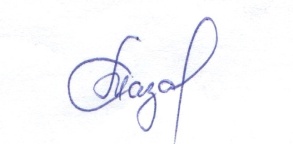 Об утверждении схемы расположения земельного участка или земельных участков на кадастровом плане территории Аксаринского сельского поселения Мариинско-Посадского района Чувашской РеспубликиВ соответствии со статьей 11, 11.3, 11.10 Земельного Кодекса Российской Федерации, статьей 3.3 Федерального закона от 25.10.2001 г. № 137-ФЗ «О введении в действие Земельного Кодекса Российской Федерации», Федеральным законом от 24.07.2007 г. № 221 «О государственном кадастре недвижимости», приказом Министерство экономического развития РФ от 01.09.2014 г. №540 «Об утверждении классификатора видов разрешенного использования земельных участков», правилами землепользования и застройки Аксаринского сельского поселения Мариинско-Посадского района Чувашской Республики, администрация Аксаринского сельского поселения Мариинско-Посадского района Чувашской Республикипостановляет:1.Утвердить схему расположения земельного участка на кадастровом плане территории, в связи образованием земельного участка путем раздела с сохранением исходного земельного участка в измененных границах с кадастровым номером 21:16:170508:872. Образуемый земельный участок 21:16:170508:872:ЗУ1- 990791 кв.м.- категория земель- земли сельскохозяйственного назначения, с разрешенным использованием – для сельскохозяйственного производства, расположенного по адресу: Чувашская Республика-Чувашия, Мариинско-Посадский р-н, Аксаринское сельское поселение, в территориальной зоне – зона сельскохозяйственных угодий- СХ-1.2. Кадастровому инженеру Мочаловой Галине Владимировне, идентификационный номер квалификационного аттестата 21-11-10, обеспечить выполнение кадастровых работ без доверенности.3. Постановление вступает в силу со дня его подписания.О внесении изменений в постановление от 30.01.2013 г. № 11 "Об утверждении административного регламента По предоставлению муниципальной услуги:«По совершению нотариальных действий»В соответствии со ст.ст. 6, 11.1, 11.2, 11.3. Федерального закона от 27.07.2010 № 210-ФЗ «Об организации предоставления государственных и муниципальных услуг», администрация Бичуринского сельского поселения п о с т а н о в л я е т: 1. Внести в постановление от 30.01.2013 г. № 11 "Об утверждении административного регламента По предоставлению муниципальной услуги:«По совершению нотариальных действий» следующие изменения:раздел V "Порядок обжалования действий (бездействий) должностного лица, а также принимаемого им решения при предоставлении муниципальной услуги" изложить следующей редакции: 1.) "Заявитель может обратиться с жалобой в том числе в следующих случаях:1.1. нарушение срока регистрации запроса о предоставлении муниципальной услуги.1.2. нарушение срока предоставления государственной или муниципальной услуги. В указанном случае досудебное (внесудебное) обжалование заявителем решений и действий (бездействия) многофункционального центра, работника многофункционального центра возможно в случае, если на многофункциональный центр, решения и действия (бездействие) которого обжалуются, возложена функция по предоставлению соответствующих государственных или муниципальных услуг в полном объеме. 1.3. требование у заявителя документов или информации либо осуществления действий, представление или осуществление которых не предусмотрено муниципальными правовыми актами для предоставления муниципальной услуги;1.4. отказ в приеме документов, предоставление которых предусмотрено муниципальными правовыми актами для предоставления муниципальной услуги, у заявителя;1.5. отказ в предоставлении муниципальной услуги, если основания отказа не предусмотрены муниципальными правовыми актами. В указанном случае досудебное (внесудебное) обжалование заявителем решений и действий (бездействия) многофункционального центра, работника многофункционального центра возможно в случае, если на многофункциональный центр, решения и действия (бездействие) которого обжалуются, возложена функция по предоставлению соответствующих муниципальных услуг в полном объеме. 1.6. затребование с заявителя при предоставлении муниципальной услуги платы, не предусмотренной муниципальными правовыми актами;1.7. отказ органа, предоставляющего муниципальную услугу, должностного лица органа, предоставляющего муниципальную услугу, многофункционального центра, работника многофункционального центра, организаций, или их работников в исправлении допущенных ими опечаток и ошибок в выданных в результате предоставления муниципальной услуги документах либо нарушение установленного срока таких исправлений. В указанном случае досудебное (внесудебное) обжалование заявителем решений и действий (бездействия) многофункционального центра, работника многофункционального центра возможно в случае, если на многофункциональный центр, решения и действия (бездействие) которого обжалуются, возложена функция по предоставлению соответствующих муниципальных услуг в полном объеме. 1.8. нарушение срока или порядка выдачи документов по результатам предоставления муниципальной услуги1.9. приостановление предоставления муниципальной услуги, если основания приостановления не предусмотрены федеральными законами и принятыми в соответствии с ними иными нормативными правовыми актами Российской Федерации, законами и иными нормативными правовыми актами субъектов Российской Федерации, муниципальными правовыми актами. В указанном случае досудебное (внесудебное) обжалование заявителем решений и действий (бездействия) многофункционального центра, работника многофункционального центра возможно в случае, если на многофункциональный центр, решения и действия (бездействие) которого обжалуются, возложена функция по предоставлению соответствующих муниципальных услуг в полном объеме; 1.10. требование у заявителя при предоставлении муниципальной услуги документов или информации, отсутствие и (или) недостоверность которых не указывались при первоначальном отказе в приеме документов, необходимых для предоставления муниципальной услуги, либо в предоставлении муниципальной услуги. В указанном случае досудебное (внесудебное) обжалование заявителем решений и действий (бездействия) многофункционального центра, работника многофункционального центра возможно в случае, если на многофункциональный центр, решения и действия (бездействие) которого обжалуются, возложена функция по предоставлению соответствующих муниципальных услуг в полном объеме; 2.) По результатам рассмотрения жалобы принимается одно из следующих решений:2.1. жалоба удовлетворяется, в том числе в форме отмены принятого решения, исправления допущенных опечаток и ошибок в выданных в результате предоставления муниципальной услуги документах, возврата заявителю денежных средств, взимание которых не предусмотрено нормативными правовыми актами Российской Федерации, нормативными правовыми актами субъектов Российской Федерации, муниципальными правовыми актами;2.2. в удовлетворении жалобы отказывается.3.) Порядок подачи и рассмотрения жалоб на решения и действия (бездействие) федеральных органов исполнительной власти, государственных корпораций и их должностных лиц, федеральных государственных служащих, должностных лиц государственных внебюджетных фондов Российской Федерации, организаций, предусмотренных частью 1.1 статьи 16 настоящего Федерального закона, и их работников, а также жалоб на решения и действия (бездействие) многофункционального центра, его работников устанавливается Правительством Российской Федерации.3.1. В случае, если федеральным законом установлен порядок (процедура) подачи и рассмотрения жалоб на решения и действия (бездействие) органов, предоставляющих муниципальные услуги, должностных лиц органов, предоставляющих муниципальные услуги, либо муниципальных служащих, для отношений, связанных с подачей и рассмотрением указанных жалоб, нормы статьи 11.1 настоящего Федерального закона и настоящей статьи не применяются.3.2. Жалоба на решения и (или) действия (бездействие) органов, предоставляющих муниципальные услуги, должностных лиц органов, предоставляющих муниципальные услуги, либо муниципальных служащих при осуществлении в отношении юридических лиц и индивидуальных предпринимателей, являющихся субъектами градостроительных отношений, процедур, включенных в исчерпывающие перечни процедур в сферах строительства, утвержденные Правительством Российской Федерации в соответствии с частью 2 статьи 6 Градостроительного кодекса Российской Федерации, может быть подана такими лицами в порядке, установленном антимонопольным законодательством Российской Федерации, в антимонопольный орган4.) Не позднее дня, следующего за днем принятия решения, заявителю в письменной форме и по желанию заявителя в электронной форме направляется мотивированный ответ о результатах рассмотрения жалобы.4.1. В случае признания жалобы подлежащей удовлетворению в ответе заявителю, дается информация о действиях, осуществляемых органом, предоставляющим муниципальную услугу, многофункциональным центром либо организацией, в целях незамедлительного устранения выявленных нарушений при муниципальной услуги, а также приносятся извинения за доставленные неудобства и указывается информация о дальнейших действиях, которые необходимо совершить заявителю в целях получения муниципальной услуги.4.2. В случае признания жалобы не подлежащей удовлетворению в ответе заявителю, даются аргументированные разъяснения о причинах принятого решения, а также информация о порядке обжалования принятого решения.5.) Жалоба, поступившая в орган, предоставляющий муниципальную услугу, многофункциональный центр, учредителю многофункционального центра, в организации, либо вышестоящий орган (при его наличии), подлежит рассмотрению в течение пятнадцати рабочих дней со дня ее регистрации, а в случае обжалования отказа органа, предоставляющего муниципальную услугу, многофункционального центра, организаций, в приеме документов у заявителя либо в исправлении допущенных опечаток.6.) В случае установления в ходе или по результатам рассмотрения жалобы признаков состава административного правонарушения или преступления должностное лицо, работник, наделенные полномочиями по рассмотрению жалоб незамедлительно направляют имеющиеся материалы в органы прокуратуры.7.) В Российской Федерации создается федеральная информационная система досудебного (внесудебного) обжалования, которая является федеральной государственной информационной системой. Создание и функционирование федеральной информационной системы досудебного (внесудебного) обжалования регулируются федеральными законами и правовыми актами Правительства Российской Федерации.2. Настоящее постановление вступает в силу со дня его опубликования.Глава Бичуринского сельского поселения 			С.М.НазаровОб утверждении схемы расположения земельного участка или земельных участков на кадастровом плане территории Аксаринского сельского поселения Мариинско-Посадского района Чувашской РеспубликиВ соответствии со статьей 11, 11.3, 11.10 Земельного Кодекса Российской Федерации, статьей 3.3 Федерального закона от 25.10.2001 г. № 137-ФЗ «О введении в действие Земельного Кодекса Российской Федерации», Федеральным законом от 24.07.2007 г. № 221 «О государственном кадастре недвижимости», приказом Министерство экономического развития РФ от 01.09.2014 г. №540 «Об утверждении классификатора видов разрешенного использования земельных участков», правилами землепользования и застройки Аксаринского сельского поселения Мариинско-Посадского района Чувашской Республики, администрация Аксаринского сельского поселения Мариинско-Посадского района Чувашской Республикипостановляет:1.Утвердить схему расположения земельного участка на кадастровом плане территории, в связи образованием земельного участка путем раздела с сохранением исходного земельного участка в измененных границах с кадастровым номером 21:16:170508:870. Образуемый земельный участок 21:16:170508:870:ЗУ1- 237808 кв.м.- категория земель- земли сельскохозяйственного назначения, с разрешенным использованием – для сельскохозяйственного производства, расположенного по адресу: Чувашская Республика-Чувашия, Мариинско-Посадский р-н, Аксаринское сельское поселение, в территориальной зоне – зона сельскохозяйственных угодий- СХ-1.2. Кадастровому инженеру Мочаловой Галине Владимировне, идентификационный номер квалификационного аттестата 21-11-10, обеспечить выполнение кадастровых работ без доверенности.3. Постановление вступает в силу со дня его подписания.Об утверждении административного регламента предоставления муниципальной услуги «Реализация преимущественного права субъектов малого и среднего предпринимательства на приобретение арендуемого имущества, находящегося в муниципальной собственности администрации Аксаринского сельского поселения Мариинско-Посадского района Чувашской Республики»В соответствии с Федеральным законом от 6 октября 2003 года N 131-ФЗ "Об общих принципах организации местного самоуправления в Российской Федерации", Федеральным законом от 27 июля 2010 года N 210-ФЗ "Об организации предоставления государственных и муниципальных услуг", Федеральным законом от 22 июля 2008 года N 159-ФЗ "Об особенностях отчуждения недвижимого имущества, находящегося в государственной или в муниципальной собственности и арендуемого субъектами малого и среднего предпринимательства, и о внесении изменений в отдельные законодательные акты Российской Федерации", Уставом Аксаринского сельского поселения, администрация Аксаринского сельского поселения п о с т а н о в л я е т:1. Утвердить прилагаемый Административный регламент администрации Аксаринского сельского поселения предоставления муниципальной услуги «Реализация преимущественного права субъектов малого и среднего предпринимательства на приобретение арендуемого имущества, находящегося в муниципальной собственности Аксаринского сельского поселения».2. Настоящее постановление вступает в силу после его официального опубликования и подлежит размещению на официальном сайте администрации Аксаринского сельского поселения в сети " Интернет". УТВЕРЖДЕНпостановлением Администрации Аксаринского сельского поселения Мариинско-Посадского района Чувашской Республики от «23» апреля 2020 г. № 26 АДМИНИСТРАТИВНЫЙ РЕГЛАМЕНТ АДМИНИСТРАЦИИ АКСАРИНСКОГО СЕЛЬСКОГО ПОСЕЛЕНИЯ ПРЕДОСТАВЛЕНИЯ МУНИЦИПАЛЬНОЙ УСЛУГИ "РЕАЛИЗАЦИЯ ПРЕИМУЩЕСТВЕННОГО ПРАВА СУБЪЕКТОВ МАЛОГО И СРЕДНЕГО ПРЕДПРИНИМАТЕЛЬСТВА НА ПРИОБРЕТЕНИЕ АРЕНДУЕМОГО ИМУЩЕСТВА, НАХОДЯЩЕГОСЯ В МУНИЦИПАЛЬНОЙ СОБСТВЕННОСТИ АКСАРИНСКОГО СЕЛЬСКОГО ПОСЕЛЕНИЯ"I. Общие положения1.1. Предмет регулирования административного регламентаАдминистративный регламент администрации Аксаринского сельского поселения предоставления муниципальной услуги "Реализация преимущественного права субъектов малого и среднего предпринимательства на приобретение арендуемого имущества, находящегося в муниципальной собственности Аксаринского сельского поселения" (далее - Административный регламент) определяет сроки и последовательность действий (административных процедур) администрации Аксаринского сельского поселения при предоставлении муниципальной услуги по заключению договора купли-продажи арендуемого недвижимого имущества субъектом малого и среднего предпринимательства в порядке реализации ими преимущественного права на приобретение такого имущества (далее - муниципальная услуга).Административный регламент разработан в целях повышения качества предоставления и доступности муниципальных услуг и создания комфортных условий для получателей муниципальных услуг.1.2. Описание заявителей на предоставление муниципальной услугиЗаявителями для предоставления муниципальной услуги могут быть индивидуальные предприниматели и юридические лица - субъекты малого и среднего предпринимательства, соответствующие установленным требованиям статьи 3 Федерального закона от 22.07.2008 N 159-ФЗ "Об особенностях отчуждения недвижимого имущества, находящегося в государственной или в муниципальной собственности и арендуемого субъектами малого и среднего предпринимательства, и о внесении изменений в отдельные законодательные акты Российской Федерации" (далее - Федеральный закон N 159-ФЗ), обратившиеся с заявлением, предусмотренным частями 2, 2.1 статьи 9 Федерального закона N 159-ФЗ (далее - заявитель).При этом муниципальная услуга предоставляется в случаях если:1) Арендуемое имущество не включено в утвержденный в соответствии с частью 4 статьи 18 Федерального закона от 24.07.2007 N 209-ФЗ "О развитии малого и среднего предпринимательства в Российской Федерации" перечень государственного имущества или муниципального имущества, предназначенного для передачи во владение и (или) в пользование субъектам малого и среднего предпринимательства, при условии, что:- арендуемое имущество на день подачи субъектом малого или среднего предпринимательства заявления о реализации преимущественного права на приобретение арендуемого имущества (далее - заявление) находится в его временном владении и (или) временном пользовании непрерывно в течение двух и более лет в соответствии с договором или договорами аренды такого имущества;- отсутствует задолженность по арендной плате за такое имущество, неустойкам (штрафам, пеням) на день подачи субъектом малого или среднего предпринимательства заявления;- арендуемое имущество не включено в утвержденный в соответствии с частью 4 статьи 18 Федерального закона от 24.07.2007 N 209-ФЗ "О развитии малого и среднего предпринимательства в Российской Федерации" перечень государственного имущества или муниципального имущества, предназначенного для передачи во владение и (или) в пользование субъектам малого и среднего предпринимательства;- сведения о субъекте малого и среднего предпринимательства на день заключения договора купли-продажи арендуемого имущества не исключены из единого реестра субъектов малого и среднего предпринимательства. 2) Арендуемое имущество включено в утвержденный в соответствии с частью 4 статьи 18 Федерального закона от 24.07.2007 N 209-ФЗ "О развитии малого и среднего предпринимательства в Российской Федерации" перечень государственного имущества или муниципального имущества, предназначенного для передачи во владение и (или) в пользование субъектам малого и среднего предпринимательства, при условии, что: - арендуемое имущество на день подачи субъектом малого или среднего предпринимательства заявления находится в его временном владении и (или) временном пользовании непрерывно в течение трех и более лет в соответствии с договором или договорами аренды такого имущества; - отсутствует задолженность по арендной плате за такое имущество, неустойкам (штрафам, пеням) на день подачи субъектом малого или среднего предпринимательства заявления; - арендуемое имущество включено в утвержденный в соответствии с частью 4 статьи 18 Федерального закона от 24.07.2007 N 209-ФЗ "О развитии малого и среднего предпринимательства в Российской Федерации" перечень государственного имущества или муниципального имущества, предназначенного для передачи во владение и (или) в пользование субъектам малого и среднего предпринимательства, в течение пяти и более лет до дня подачи этого заявления;- сведения о субъекте малого и среднего предпринимательства на день заключения договора купли-продажи арендуемого имущества не исключены из единого реестра субъектов малого и среднего предпринимательства.С заявлением о получении муниципальной услуги также вправе обратиться представители указанных лиц, действующие в силу полномочий, соответствующих законодательству Российской Федерации (далее - представитель заявителя).1.3. Требования к порядку информирования о предоставлении муниципальной услуги1.3.1. Информация о порядке и сроках предоставления муниципальной услуги и услуг, которые являются необходимыми и обязательными для предоставления муниципальной услуги, сведений о ходе предоставления указанных услуг является открытой и общедоступной и размещается:- на официальном сайте органа местного самоуправления на Портале органов власти Чувашской Республики в информационно-телекоммуникационной сети "Интернет" (далее - официальный сайт органа местного самоуправления);- на информационных стендах в здании администрации Аксаринского сельского поселения, в котором предоставляется муниципальная услуга;- в федеральной государственной информационной системе "Единый портал государственных и муниципальных услуг (функций)" www.gosuslugi.ru (далее - Единый портал).Сведения о местах нахождения и графиках работы, контактных телефонах, адресах электронной почты органа местного самоуправления, предоставляющего муниципальную услугу размещаются:- на информационных стендах в здании администрации Аксаринского сельского поселения;- в средствах массовой информации (далее - СМИ);- на официальном сайте органа местного самоуправления;- на Едином портале;- в федеральной государственной информационной системе "Федеральный реестр государственных и муниципальных услуг (функций)" (далее также - Федеральный реестр).Прием и информирование заинтересованных лиц по вопросам предоставления муниципальной услуги осуществляется специалистами администрации Аксаринского сельского поселения (далее соответственно - специалисты администрации).В соответствии с соглашением о взаимодействии между органом местного самоуправления и многофункциональным центром предоставления государственных и муниципальных услуг (далее - соглашение) информацию по вопросам предоставления муниципальной услуги заинтересованные лица могут получить также через многофункциональные центры предоставления государственных и муниципальных услуг (далее - МФЦ).Сведения о местах нахождения МФЦ, контактных телефонах для справок размещаются на информационных стендах в местах предоставления муниципальной услуги, в информационно-телекоммуникационной сети "Интернет" (далее - сеть "Интернет").1.3.2. Порядок получения информации заинтересованными лицами о предоставлении муниципальной услугиДля получения информации о процедуре предоставления муниципальной услуги заинтересованное лицо вправе обратиться:- в устной форме к специалистам администрации или в соответствии с соглашением в МФЦ;- по телефону в администрацию поселения или в соответствии с соглашением в МФЦ;- в письменной форме или в форме электронного документа в администрацию поселения или в соответствии с соглашением в МФЦ;- через официальный сайт органа местного самоуправления, Единый портал.Основными требованиями к информированию заинтересованных лиц о процедуре предоставления муниципальной услуги являются:- достоверность и полнота информирования о процедуре;- четкость в изложении информации о процедуре;- наглядность форм предоставляемой информации;- удобство и доступность получения информации о процедуре;- корректность и тактичность в процессе информирования о процедуре.Информирование заинтересованных лиц организуется индивидуально или публично. Форма информирования может быть устной или письменной в зависимости от формы обращения заинтересованных лиц или их уполномоченных представителей.1.3.3. Публичное устное информированиеПубличное устное информирование осуществляется с привлечением СМИ.1.3.4. Публичное письменное информированиеПубличное письменное информирование осуществляется путем публикации информационных материалов в СМИ, размещения на Едином портале, на официальных сайтах органа местного самоуправления и МФЦ, использования информационных стендов, размещенных в местах предоставления муниципальной услуги.Информационные стенды оборудуются в месте, доступном для получения информации. На информационных стендах и на официальном сайте органа местного самоуправления размещается следующая обязательная информация:- полное наименование органа местного самоуправления, предоставляющего муниципальную услугу;- почтовый адрес, адреса электронной почты и официального сайта органа местного самоуправления, контактные телефоны, график работы, фамилии, имена, отчества и должности специалистов, осуществляющих прием и консультирование заинтересованных лиц;- формы и образцы заполнения заявления о предоставлении муниципальной услуги;- рекомендации по заполнению заявления о предоставлении муниципальной услуги;- перечень документов, необходимых для предоставления муниципальной услуги;- порядок предоставления муниципальной услуги, в том числе в электронной форме;- перечень оснований для отказа в предоставлении муниципальной услуги;- извлечения из законодательных и иных нормативных правовых актов, содержащих нормы, регулирующие предоставление муниципальной услуги;- перечень наиболее часто задаваемых заявителями вопросов и ответов на них;- порядок обжалования решений и действий (бездействия) органа местного самоуправления, должностных лиц органа местного самоуправления, муниципальных служащих, предоставляющих муниципальную услугу.Тексты материалов печатаются удобным для чтения шрифтом, без исправлений, наиболее важные места выделяются полужирным шрифтом или подчеркиваются.На Едином портале размещается следующая информация:- наименование муниципальной услуги;- уникальный реестровый номер муниципальной услуги и дата размещения сведений о ней в федеральной государственной информационной системе "Федеральный реестр государственных и муниципальных услуг (функций)";- наименование органа местного самоуправления, предоставляющего муниципальную услугу;- наименование федеральных органов исполнительной власти, органов государственных внебюджетных фондов, органов исполнительной власти Чувашской Республики, органов местного самоуправления, учреждений (организаций), участвующих в предоставлении муниципальной услуги;- перечень нормативных правовых актов, непосредственно регулирующих предоставление муниципальной услуги;- способы предоставления муниципальной услуги;- описание результата предоставления муниципальной услуги;- категория заявителей, которым предоставляется муниципальная услуга;- сведения о местах, в которых можно получить информацию о правилах предоставления муниципальной услуги, в том числе телефоны центра телефонного обслуживания граждан и организаций;- срок предоставления муниципальной услуги (в том числе с учетом необходимости обращения в органы, учреждения и организации, участвующие в предоставлении муниципальной услуги) и срок выдачи (направления) документов, являющихся результатом предоставления услуги;- срок, в течение которого заявление о предоставлении муниципальной услуги должно быть зарегистрировано;- максимальный срок ожидания в очереди при подаче заявления о предоставлении муниципальной услуги лично;- основания для отказа в предоставлении муниципальной услуги;- документы, подлежащие обязательному представлению заявителем для получения муниципальной услуги, способы получения этих документов заявителем и порядок их представления с указанием услуг, в результате предоставления которых могут быть получены такие документы;- документы, необходимые для предоставления муниципальной услуги и находящиеся в распоряжении федеральных органов исполнительной власти, органов государственных внебюджетных фондов, органов исполнительной власти Чувашской Республики, органов местного самоуправления, участвующих в предоставлении муниципальной услуги, которые заявитель вправе представить для получения муниципальной услуги по собственной инициативе, способы получения этих документов заявителем и порядок их представления с указанием услуг, в результате предоставления которых могут быть получены такие документы;- формы заявлений о предоставлении муниципальной услуги и иных документов, заполнение которых заявителем необходимо для обращения за получением муниципальной услуги в электронной форме;- сведения о безвозмездности предоставления муниципальной услуги;- сведения о допустимости (возможности) и порядке досудебного (внесудебного) обжалования решений и действий (бездействия) органа местного самоуправления, предоставляющего муниципальную услугу;- информация о внутриведомственных и межведомственных административных процедурах, подлежащих выполнению органом, предоставляющим муниципальную услугу, в том числе информацию о промежуточных и окончательных сроках таких административных процедур.1.3.5. Индивидуальное устное информированиеИндивидуальное устное информирование о порядке предоставления муниципальной услуги осуществляется специалистом администрации поселения либо в соответствии с соглашением специалистом МФЦ при обращении заявителей за информацией:- лично;- по телефону.Специалист, осуществляющий индивидуальное устное информирование, при обращении заинтересованного лица (по телефону или лично) должен подробно и в вежливой (корректной) форме информировать заинтересованных лиц по интересующим их вопросам. Устное информирование о порядке предоставления муниципальной услуги должно проводиться с использованием официально-делового стиля речи. Во время разговора необходимо произносить слова четко, избегать "параллельных разговоров" с окружающими людьми.Специалист, осуществляющий индивидуальное устное информирование, должен корректно и внимательно относиться к заинтересованным лицам, не унижая их чести и достоинства. Консультирование должно проводиться без больших пауз, лишних слов и эмоций.Специалист, осуществляющий устное информирование, не вправе осуществлять консультирование заинтересованного лица, выходящее за рамки стандартных процедур и условий предоставления муниципальной услуги.Специалист, осуществляющий устное информирование о порядке предоставления муниципальной услуги, должен принять все необходимые меры для полного и оперативного ответа на поставленные вопросы, в том числе с привлечением других должностных лиц. Время ожидания заинтересованных лиц при индивидуальном устном информировании не должно превышать 15 минут. Индивидуальное устное информирование осуществляется не более 15 минут.Разъяснения даются своевременно, должны обладать достаточной полнотой, актуальностью и достоверностью и, в зависимости от формы изложения вопроса, могут даваться в устной и/или письменной форме.В случае если изложенные в устном обращении заинтересованного лица факты и обстоятельства являются очевидными и не требуют дополнительной проверки, ответ на обращение с согласия заинтересованного лица может быть дан специалистом устно в ходе личного приема, о чем делается запись в карточке личного приема. В остальных случаях дается письменный ответ по существу поставленных в обращении вопросов.1.3.6. Индивидуальное письменное информированиеИндивидуальное письменное информирование о порядке предоставления муниципальной услуги при обращении заинтересованных лиц осуществляется путем направления ответов почтовым отправлением либо посредством электронной почты.Ответы на письменные обращения заинтересованных лиц направляются в письменном виде и должны содержать ответы на поставленные вопросы, фамилию, инициалы и номер телефона исполнителя.Ответ на обращение направляется в форме электронного документа по адресу электронной почты, указанному в обращении, поступившем в форме электронного документа, и в письменной форме по почтовому адресу, указанному в обращении, поступившем в письменной форме.Ответ на обращение направляется заинтересованному лицу в течение 30 дней со дня его регистрации.II. Стандарт предоставления муниципальной услуги2.1. Наименование муниципальной услугиМуниципальная услуга имеет следующее наименование: «Реализация преимущественного права субъектов малого и среднего предпринимательства на приобретение арендуемого имущества, находящегося в муниципальной собственности Аксаринского сельского поселения».2.2. Наименование органа местного самоуправления, предоставляющего муниципальную услугуПредоставление муниципальной услуги осуществляет администрация Аксаринского сельского поселения в лице главы Аксаринского сельского поселения.Прием, регистрация заявления и выдача документов осуществляется специалистами администрации поселения и МФЦ.Информационное и техническое обеспечение по предоставлению муниципальной услуги осуществляется администрацией поселения.2.2.1. Государственные и муниципальные органы и организации, участвующие в предоставлении муниципальной услугиПри предоставлении муниципальной услуги осуществляется процесс взаимодействия с государственными и муниципальными органами, организациями, сфера деятельности которых, в определенной мере, связана с предоставлением муниципальной услуги:1) Инспекцией ФНС России по Мариинско-Посадскому району;2) МФЦ;3) Сектор по размещению заказов для муниципальных нужд администрации Мариинско-Посадского района.2.2.2. Особенности взаимодействия с заявителями при предоставлении муниципальной услугиПри подаче заявления с документами на предоставление муниципальной услуги в администрацию Аксаринского сельского поселения, МФЦ, а также в процессе предоставления муниципальной услуги, запрещается требовать от заявителя осуществления действий, в том числе согласований, необходимых для получения муниципальной услуги и связанных с обращением в органы исполнительной власти, иные органы местного самоуправления и организации, за исключением получения услуг и получения документов и информации, представляемых в результате предоставления таких услуг, включенных в перечень услуг, которые являются необходимыми и обязательными для предоставления муниципальных услуг, утвержденный Собранием депутатов Аксаринского сельского поселения.2.3. Описание результата предоставления муниципальной услугиКонечными результатами предоставления муниципальной услуги являются:1) заключение договора купли - продажи муниципального имущества;2) уведомление заявителя об отказе в предоставлении муниципальной услуги.2.4. Срок предоставления муниципальной услугиСрок предоставления муниципальной услуги при проведении аукциона и продажи посредством публичного предложенияМаксимальный срок предоставления муниципальной услуги (от момента подачи заявления до заключения (подписания всеми сторонами) договора купли-продажи) не должен превышать 115 календарных дней.В любой день до истечения тридцатидневного срока с момента получения заявителем проекта договора купли-продажи он вправе подать в письменной форме заявление об отказе от использования преимущественного права на приобретение арендуемого имущества. При этом максимальный срок предоставления муниципальной услуги (от момента подачи заявления до момента получения письменного отказа от заявителя) не должен превышать 148 календарных дней.По истечении тридцати дней со дня получения заявителем проекта договора купли-продажи арендуемого имущества в случае, если этот договор не подписан заявителем в указанный срок - преимущественное право утрачивается. При этом максимальный срок предоставления муниципальной услуги (от момента подачи заявления до момента истечения срока, представленного заявителю для подписания договора купли-продажи) не должен превышать 148 календарных дней.В вышеуказанные сроки предоставления муниципальной услуги срок проведения оценки муниципального нежилого имущества не учтен. Такая оценка проводится в соответствии с Федеральным законом от 29.07.1998 N 135-ФЗ "Об оценочной деятельности в Российской Федерации". Течение срока, предоставленного заявителю для подписания проекта договора купли-продажи, приостанавливается в случае оспаривания заявителем достоверности величины рыночной стоимости объекта оценки, используемой для определения цены выкупаемого имущества, до дня вступления в законную силу решения суда.Срок выдачи документов, являющихся результатом предоставления муниципальной услуги, - 1 рабочий день со дня подписания договора купли-продажи всеми сторонами.Срок исправления технических ошибок, допущенных при предоставлении муниципальной услуги, не должен превышать 3 рабочих дней с момента обнаружения ошибки или получения от любого заинтересованного лица письменного заявления об ошибке.2.5. Нормативные правовые акты, регулирующие предоставление муниципальной услугиПеречень нормативных правовых актов, регулирующих предоставление муниципальной услуги, размещается на официальном сайте органа местного самоуправления, Едином портале и в Федеральном реестре.2.6. Исчерпывающий перечень документов, необходимых в соответствии с нормативными правовыми актами Российской Федерации и Чувашской Республики для предоставления муниципальной услуги, подлежащих представлению заявителем, способы их получения заявителем, в том числе в электронной форме, порядок их представленияДля приобретения недвижимого имущества в собственность субъектами малого и среднего предпринимательства в порядке реализации преимущественного права на приобретение арендуемого имущества заявитель или представитель заявителя представляют в письменном виде почтовым отправлением или лично в письменной форме в администрацию Аксаринского сельского поселения либо МФЦ, или в форме электронного документа заявление о реализации преимущественного права на приобретение арендуемого имущества (приложение 1 к Административному регламенту).В заявлении в обязательном порядке должен быть указан порядок оплаты (единовременно или в рассрочку), а также срок рассрочки.Заявление и документы на предоставление муниципальной услуги могут быть представлены заявителем с использованием информационно-телекоммуникационных технологий (в электронном виде), в том числе с использованием Единого портала с момента создания соответствующей информационной и телекоммуникационной инфраструктуры.Заявление и документы, необходимые для предоставления муниципальной услуги, предоставляемые в форме электронных документов, подписываются в соответствии с требованиями Федерального закона от 06.04.2011 N 63-ФЗ "Об электронной подписи" и статьями 21.1 и 21.2 Федерального закона N 210-ФЗ "Об организации предоставления государственных и муниципальных услуг".2.7. Исчерпывающий перечень документов, необходимых в соответствии с нормативными правовыми актами Российской Федерации и нормативными правовыми актами Чувашской Республики для предоставления муниципальной услуги, которые находятся в распоряжении государственных органов, органов местного самоуправления и иных органов, участвующих в предоставлении муниципальной услуги, и которые заявитель вправе представить самостоятельно, а также способы их получения заявителями, в том числе в электронной форме, порядок их представления В соответствии с Федеральным законом от 27.07.2010 N 210-ФЗ "Об организации предоставления государственных и муниципальных услуг" (далее - Федеральный закон N 210-ФЗ) при предоставлении муниципальной услуги не вправе требовать от заявителя:1) документы, подтверждающие внесение арендной платы в соответствии с установленными договорами сроками платежей, документы о погашении задолженности по арендной плате за имущество, неустойкам (штрафам, пеням) в размере, указанном в требовании о погашении такой задолженности (в случае, если данное требование направлялось субъекту малого или среднего предпринимательства);2) выписки из единого государственного реестра юридических лиц и выписки из единого государственного реестра индивидуальных предпринимателей.Документы могут быть представлены лично специалисту администрации поселения, либо МФЦ.2.8. Указание на запрет требовать от заявителяВ соответствии с требованиями пунктов 1, 2, 4 части 1 статьи 7 Федерального закона N 210-ФЗ при предоставлении муниципальной услуги специалисты администрации не вправе требовать от заявителя:представления документов и информации или осуществления действий, представление или осуществление которых не предусмотрено нормативными правовыми актами, регулирующими отношения, возникающие в связи с предоставлением муниципальной услуги;представления документов и информации, в том числе подтверждающих внесение заявителем платы за предоставление государственных и муниципальных услуг, которые находятся в распоряжении органов, предоставляющих государственные услуги, органов, предоставляющих муниципальные услуги, иных государственных органов, органов местного самоуправления либо подведомственных государственным органам или органам местного самоуправления организаций, участвующих в предоставлении предусмотренных частью 1 статьи 1 Федерального закона N 210-ФЗ государственных и муниципальных услуг, в соответствии с нормативными правовыми актами Российской Федерации, нормативными правовыми актами Чувашской Республики, муниципальными нормативными правовыми актами, за исключением документов, включенных в определенный частью 6 статьи 7 Федерального закона N 210-ФЗ перечень документов. Заявитель вправе представить указанные документы и информацию в орган, предоставляющий муниципальную услугу, по собственной инициативе;представления документов и информации, отсутствие и (или) недостоверность которых не указывались при первоначальном отказе в приеме документов, необходимых для предоставления муниципальной услуги, либо в предоставлении муниципальной услуги, за исключением следующих случаев:а) изменение требований нормативных правовых актов, касающихся предоставления муниципальной услуги, после первоначальной подачи заявления о предоставлении муниципальной услуги;б) наличие ошибок в заявлении о предоставлении муниципальной услуги и документах, поданных заявителем после первоначального отказа в приеме документов, необходимых для предоставления муниципальной услуги, либо в предоставлении муниципальной услуги и не включенных в представленный ранее комплект документов;в) истечение срока действия документов или изменение информации после первоначального отказа в приеме документов, необходимых для предоставления муниципальной услуги, либо в предоставлении муниципальной услуги;г) выявление документально подтвержденного факта (признаков) ошибочного или противоправного действия (бездействия) должностного лица органа, предоставляющего муниципальную услугу, муниципального служащего, работника МФЦ, работника организации, предусмотренной частью 1.1 статьи 16 Федерального закона N 210-ФЗ, при первоначальном отказе в приеме документов, необходимых для предоставления муниципальной услуги, либо в предоставлении муниципальной услуги, о чем в письменном виде за подписью руководителя органа, предоставляющего муниципальную услугу, руководителя МФЦ при первоначальном отказе в приеме документов, необходимых для предоставления муниципальной услуги, либо руководителя организации, предусмотренной частью 1.1 статьи 16 Федерального закона N 210-ФЗ, уведомляется заявитель, а также приносятся извинения за доставленные неудобства.2.9. Исчерпывающий перечень оснований для отказа в приеме документов, необходимых в предоставлении муниципальной услугиОснований для отказа в приеме заявления для предоставления муниципальной услуги не предусмотрено.2.10. Исчерпывающий перечень оснований для приостановления предоставления муниципальной услуги или отказа в предоставлении муниципальной услугиОснований для приостановления предоставления муниципальной услуги не имеется.Основаниями для отказа в предоставлении муниципальной услуги являются:- заявитель не соответствует требованиям, установленным статьей 3, частью 2.1 статьи 9 Федерального закона N 159-ФЗ, и (или) отчуждение арендуемого имущества, указанного в заявлении, в порядке реализации преимущественного права на приобретение арендуемого имущества не допускается в соответствии с Федеральным законом N 159-ФЗ или другими федеральными законами;- заявитель утратил преимущественное право на приобретение арендуемого имущества в следующих случаях:- с момента отказа субъекта малого или среднего предпринимательства от заключения договора купли-продажи арендуемого имущества;- по истечении тридцати дней со дня получения субъектом малого или среднего предпринимательства проекта договора купли-продажи арендуемого имущества в случае, если этот договор не подписан субъектом малого или среднего предпринимательства в указанный срок, за исключением случаев приостановления течения указанного срока в соответствии с частью 4.1 статьи 4 Федерального закона N 159-ФЗ;- с момента расторжения договора купли-продажи арендуемого имущества в связи с существенным нарушением его условий субъектом малого или среднего предпринимательства.Субъект малого или среднего предпринимательства, утративший по основаниям, предусмотренным абзацами 6 и 7 пункта 2.10 Административного регламента, преимущественное право на приобретение арендуемого имущества, в отношении которого органом местного самоуправления, предоставляющим муниципальную услугу, принято предусмотренное частью 1 Федерального закона N 159-ФЗ решение об условиях приватизации муниципального имущества, вправе направить в орган местного самоуправления, предоставляющий муниципальную услугу, в соответствии со статьей 9 Федерального закона N 159-ФЗ заявление при условии, что на день подачи этого заявления арендуемое имущество, в отношении которого таким субъектом ранее было утрачено преимущественное право на его приобретение, находится в его временном владении и (или) временном пользовании в соответствии с договором или договорами аренды такого имущества.2.11. Перечень услуг, которые являются необходимыми и обязательными для предоставления муниципальной услуги, в том числе сведения о документе (документах), выдаваемом (выдаваемых) организациями, участвующими в предоставлении муниципальной услугиПри предоставлении муниципальной услуги оказание иных услуг, необходимых и обязательных для предоставления муниципальной услуги, а также участие иных организаций в предоставлении муниципальной услуги не предусмотрено.2.12. Порядок, размер и основания взимания государственной пошлины или иной платы, взимаемой за предоставление муниципальной услугиПредоставление муниципальной услуги осуществляется без взимания государственной пошлины или иной платы.2.13. Максимальный срок ожидания в очереди при подаче запроса о предоставлении муниципальной услуги и при получении результата предоставления муниципальной услугиВремя ожидания в очереди заявителя при подаче заявления и документов к нему и при получении результата предоставления муниципальной услуги не должно превышать 15 минут.2.14. Срок и порядок регистрации заявления, в том числе в электронной формеЗаявление на предоставление муниципальной услуги регистрируется в день поступления:в журнале входящей документации в администрации поселения путем присвоения входящего номера и даты поступления документа в течение 1 рабочего дня с даты поступления;в системе электронного документооборота (далее - СЭД) с присвоением статуса "зарегистрировано" в течение 1 рабочего дня с даты поступления;в автоматизированной системе многофункционального центра предоставления государственных и муниципальных услуг (далее - АИС МФЦ) с присвоением статуса "зарегистрировано" в течение 1 рабочего дня с даты поступления.2.15. Требования к помещениям, в которых предоставляется муниципальная услуга, к залу ожидания, местам для заполнения запросов о предоставлении муниципальной услуги, информационным стендам с образцами их заполнения и перечнем документов, необходимых для предоставления каждой муниципальной услуги, размещению и оформлению визуальной, текстовой и мультимедийной информации о порядке предоставления такой услуги, в том числе к обеспечению доступности для инвалидов указанных объектов в соответствии с законодательством Российской Федерации о социальной защите инвалидовВ помещении, в котором предоставляется муниципальная услуга, создаются условия для беспрепятственного доступа в него инвалидов в соответствии с законодательством Российской Федерации о социальной защите инвалидов. В местах предоставления муниципальной услуги предусматривается оборудование посадочных мест, создание условий для обслуживания маломобильных групп населения, в том числе оборудование пандусов, наличие удобной офисной мебели.Помещения для предоставления муниципальной услуги снабжаются соответствующими табличками с указанием номера кабинета, фамилий, имен, отчеств, должностей специалистов, предоставляющих муниципальную услугу. Каждое помещение для предоставления муниципальной услуги оснащается телефоном, компьютером и принтером.Для ожидания приема гражданам отводятся места, оборудованные стульями, столами (стойками), письменными принадлежностями для возможности оформления документов.Для свободного получения информации о фамилиях, именах, отчествах и должностях специалистов, предоставляющих муниципальную услугу, указанные должностные лица обеспечиваются личными нагрудными идентификационными карточками с указанием фамилии, имени, отчества и должности, крепящимися с помощью зажимов к одежде, либо настольными табличками аналогичного содержания.Специалист, предоставляющий муниципальную услугу, обязан предложить заявителю воспользоваться стулом, находящимся рядом с рабочим местом данного специалиста.Визуальная, текстовая информация о порядке предоставления муниципальной услуги размещается на информационном стенде в администрации поселения, на официальном сайте органа местного самоуправления, на Едином портале. Оформление визуальной, текстовой информации о порядке предоставления муниципальной услуги должно соответствовать оптимальному зрительному восприятию этой информации.Информационные стенды оборудуются в доступном для заявителей помещении администрации.2.16. Показатели доступности и качества муниципальной услугиПоказателями доступности муниципальной услуги являются:1) обеспечение информирования о работе администрации Аксаринского сельского поселения и предоставляемой муниципальной услуге (размещение информации на Едином портале);2) ясность и качество информации, объясняющей порядок и условия предоставления муниципальной услуги (включая необходимые документы), информация о правах заявителя;3) условия доступа к территории, зданию администрации (территориальная доступность, обеспечение пешеходной доступности (не более 10 минут пешком) от остановок общественного транспорта к зданию администрации, наличие необходимого количества парковочных мест);4) обеспечение свободного доступа в здание администрации поселения;5) организация предоставления муниципальной услуги через МФЦ.Показателями качества муниципальной услуги являются:1) комфортность ожидания и получения муниципальной услуги (оснащенные места ожидания, соответствие помещений санитарно-гигиеническим требованиям (освещенность, просторность, отопление и чистота воздуха), эстетическое оформление помещений);2) компетентность специалистов, предоставляющих муниципальную услугу, в вопросах предоставления муниципальной услуги;3) культура обслуживания (вежливость, тактичность, внимательность и готовность оказать эффективную помощь заявителю при возникновении трудностей);4) строгое соблюдение стандарта и порядка предоставления муниципальной услуги;5) эффективность и своевременность рассмотрения поступивших обращений по вопросам предоставления муниципальной услуги;6) отсутствие жалоб.Специалист администрации поселения, предоставляющий муниципальную услугу:обеспечивает объективное, всестороннее и своевременное рассмотрение заявления;запрашивает, в том числе в электронной форме, необходимые для рассмотрения заявления документы и материалы в других государственных органах, органах местного самоуправления и у иных должностных лиц;принимает меры, направленные на восстановление или защиту нарушенных прав, свобод и законных интересов гражданина.При рассмотрении заявления специалист администрации поселения, предоставляющий муниципальную услугу, не вправе:- искажать положения нормативных правовых актов;- предоставлять сведения, составляющие государственную или иную охраняемую федеральным законом тайну, или сведения конфиденциального характера;- давать правовую оценку любых обстоятельств и событий, в том числе решений, действий (бездействия) государственных органов, органов местного самоуправления или должностных лиц;- вносить изменения и дополнения в любые представленные заявителем документы;- совершать на документах заявителей распорядительные надписи, давать указания государственным органам, органам местного самоуправления или должностным лицам или каким-либо иным способом влиять на последующие решения государственных органов, органов местного самоуправления или должностных лиц при осуществлении возложенных на них функций.Взаимодействие заявителя со специалистом администрации поселения, предоставляющего муниципальную услугу, осуществляется при личном обращении заявителя:1) для подачи документов, необходимых для предоставления муниципальной услуги;2) для получения информации о ходе предоставления муниципальной услуги;3) для получения результата предоставления муниципальной услуги.Продолжительность каждого взаимодействия заявителя и специалиста, ответственного за выполнение административных процедур по предоставлению муниципальной услуги, не должна превышать 15 минут.Информация о ходе предоставления муниципальной услуги предоставляется непосредственно специалистом администрации поселения, предоставляющего муниципальную услугу, по телефонам для справок, электронным сообщением по адресу, указанному заявителем, а также размещается в личном кабинете заявителя на Едином портале (при подаче запроса о предоставлении муниципальной услуги через Единый портал).Возможность получения муниципальной услуги в любом территориальном подразделении органа местного самоуправления, предоставляющего муниципальную услугу (экстерриториальный принцип), а также посредством запроса о предоставлении нескольких государственных и (или) муниципальных услуг в МФЦ, предусмотренного статьей 15.1 Федерального закона N 210-ФЗ, не предусмотрена.2.17. Иные требования, в том числе учитывающие особенности предоставления муниципальной услуги по экстерриториальному принципу (в случае, если муниципальная услуга предоставляется по экстерриториальному принципу) и особенности предоставления муниципальной услуги в электронной формеПредоставление муниципальной услуги в электронной форме не предусмотрено.Информирование о порядке предоставления муниципальной услуги осуществляется посредством размещения сведений на Едином портале, официальном сайте администрации Аксаринского сельского поселения в сети "Интернет".Образцы заявлений для предоставления муниципальной услуги, обращений, в случае возникновения претензий и жалоб со стороны заявителей, и примеры их оформления размещены в электронном виде на указанных сайтах, Едином портале. III. Состав, последовательность и сроки выполнения административных процедур (действий), требования к порядку их выполнения, в том числе особенности выполнения административных процедур в электронной форме, а также особенности выполнения административных процедур в МФЦ3.1. Предоставление муниципальной услуги в администрации Аксаринского сельского поселения:Для предоставления муниципальной услуги осуществляются следующие административные процедуры:- прием и регистрация заявления и документов, необходимых для предоставления муниципальной услуги;- формирование и направление запросов в органы (организации), участвующие в предоставлении муниципальной услуги;- рассмотрение принятых документов и принятие решения о предоставлении либо об отказе в предоставлении муниципальной услуги;- оформление договора купли-продажи имущества;- исправление допущенных опечаток и ошибок в выданных в результате предоставления муниципальной услуги документах.3.1.1. Прием и регистрация заявления и документов, необходимых для предоставления муниципальной услугиОснованием для начала административной процедуры является поступление в администрацию Аксаринского сельского поселения заявления, определенного в подразделе 2.6 Административного регламента, одним из следующих способов:- путем личного обращения в администрацию Аксаринского сельского поселения;- в форме электронного документа на адрес электронной почты;- через организации федеральной почтовой связи.В случае предоставления заявления представителем заявителя, необходимо представить документ, удостоверяющий личность, и документ, подтверждающий полномочия представителя.Специалист администрации Аксаринского сельского поселения, ответственный за прием и регистрацию документов, осуществляет прием и регистрацию заявления, поступившего от заявителя (представителя заявителя).Результатом выполнения действий по приему и регистрации заявления является регистрация заявления в СЭД. Данное заявление специалист администрации Аксаринского сельского поселения, ответственный за прием и регистрацию документов, направляет на рассмотрение главе поселения, который в свою очередь в течение 1 рабочего дня рассматривает заявление и с соответствующей визой направляет ответственному специалисту администрации поселенияМаксимальный срок выполнения действий по приему, регистрации и направлению заявления ответственному специалисту администрации поселения - 1 рабочий день.Заявление, поступившее в форме электронного документа, исполняется аналогично порядку, предусмотренному для документа на бумажном носителе.Результатом административной процедуры является регистрация заявления и его направление в отдел, ответственный за предоставление муниципальной услуги.3.1.2. Формирование и направление запросов в органы (организации), участвующие в предоставлении муниципальной услугиОснованием для осуществления административной процедуры, связанной с формированием и направлением межведомственных запросов в органы (организации), участвующие в предоставлении муниципальной услуги, является установление в рамках осуществления административной процедуры, связанной с приемом заявления и документов, необходимых для предоставления муниципальной услуги и представляемых заявителем, необходимости обращения в государственные органы, органы местного самоуправления и подведомственные государственным органам или органам местного самоуправления организации, в распоряжении которых находятся документы в соответствии с нормативными правовыми актами Российской Федерации, нормативными правовыми актами субъектов Российской Федерации, муниципальными правовыми актами, с целью получения сведений, необходимых для предоставления муниципальной услуги.Специалист администрации поселения в течение 3 рабочих дней со дня приема и регистрации заявления и документов, необходимых для предоставления муниципальной услуги, готовит и направляет межведомственный запрос в адрес государственного органа, органа местного самоуправления и подведомственные государственным органам или органам местного самоуправления организации, в распоряжении которых находятся указанные документы.Межведомственный запрос администрации Аксаринского сельского поселения о представлении документов (их копии или сведения, содержащиеся в них), необходимых для предоставления муниципальной услуги с использованием межведомственного информационного взаимодействия, должен содержать предусмотренный законодательством Российской Федерации идентификатор сведений о физическом лице (при наличии), если документы и информация запрашиваются в отношении физического лица, или в случае, если такие документы и информация не были представлены заявителем, следующие сведения, если дополнительные сведения не установлены законодательным актом Российской Федерации:1) наименование органа, направляющего межведомственный запрос;2) наименование органа, в адрес которого направляется межведомственный запрос;3) наименование муниципальной услуги, для предоставления которой необходимо представление документа и (или) информации, а также, если имеется, номер (идентификатор) такой услуги в реестре муниципальных услуг;4) указание на положения нормативного правового акта, которыми установлено представление документа и (или) информации, необходимых для предоставления муниципальной услуги, и указание на реквизиты данного нормативного правового акта;5) сведения, необходимые для представления документа и (или) информации, установленные настоящим Административным регламентом, а также сведения, предусмотренные нормативными правовыми актами как необходимые для представления таких документа и (или) информации;6) контактная информация для направления ответа на межведомственный запрос;7) дата направления межведомственного запроса;8) фамилия, имя, отчество и должность лица, подготовившего и направившего межведомственный запрос, а также номер служебного телефона и (или) адрес электронной почты данного лица для связи.Результатом административной процедуры является направление межведомственного запроса в соответствующий орган (организацию).3.1.3. Рассмотрение принятых документов и принятие решения о предоставлении либо об отказе в предоставлении муниципальной услугиОснованием для начала исполнения процедуры является поступление в администрацию поселения зарегистрированного заявления.Глава поселения в течение 1 рабочего дня определяет специалиста администрации ответственным исполнителем по данному заявлению.Специалист администрации поселения, ответственный за рассмотрение документов, рассматривает заявление заявителя (представителя заявителя) на предмет его соответствия требованиям статьи 3, части 2.1 статьи 9 Федерального закона N 159-ФЗ.В случае если заявитель не соответствует установленным требованиям статьи 3, части 2.1 статьи 9 Федерального закона N 159-ФЗ либо ранее утратил преимущественное право на приобретение арендуемого имущества и (или) отчуждение арендуемого имущества, указанного в заявлении, в порядке реализации преимущественного права на приобретение арендуемого имущества не допускается в соответствии с Федеральным законом или другими федеральными законами, специалист администрации поселения, ответственный за рассмотрение документов, подготавливает уведомление, которое подписывает глава поселения, об отказе в предоставлении муниципальной услуги с указанием причины отказа в предоставлении муниципальной услуги на приобретение арендуемого имущества и направляет его заявителю (представителю заявителя) вместе с заявлением в течение 30 дней с даты регистрации такого заявления.При соответствии заявителя требованиям статьи 3, части 2.1 статьи 9 Федерального закона N 159-ФЗ специалист администрации поселения, ответственный за рассмотрение документов, в течение 1 рабочего дня со дня установления соответствия заявителя требованиям подготавливает служебную записку о необходимости заключения договора на проведение оценки рыночной стоимости арендуемого имущества главе поселения, уполномоченному на принятие решений об условиях приватизации имущества, арендуемого субъектами малого и среднего предпринимательства.Данная служебная записка с визой главы поселения течение 1 рабочего дня передается в финансовый отдел администрации Мариинско-Посадского района в целях последующего формирования и направления в сектор по размещению заказов для муниципальных нужд администрации Мариинско-Посадского района информации о Потребности в товарах, работах, услугах на очередной финансовый год для внесения изменений в план-график.Выбор оценщика муниципального имущества, подлежащего передаче в собственность субъектам малого и среднего предпринимательства, осуществляется сектором по размещению заказов для муниципальных нужд администрации Мариинско-Посадского района по результатам проведения процедуры закупки в соответствии с Федеральным законом от 05.04.2013 N 44-ФЗ "О контрактной системе в сфере закупок товаров, работ, услуг для обеспечения государственных и муниципальных нужд" в установленные федеральным законодательством сроки.По итогам проведенной закупки сектор по размещению заказов для муниципальных нужд администрации Мариинско-Посадского района от имени заказчика (Администрации поселения) заключает с победителем закупки муниципальный контракт на проведение оценки рыночной стоимости арендуемого имущества в порядке, установленном Федеральным законом от 29.07.1998 N 135-ФЗ "Об оценочной деятельности в Российской Федерации", который в последующем размещается в реестре контрактов на официальном сайте Единой информационной системы в сфере закупок в сети "Интернет".Заключение вышеуказанного муниципального контракта обеспечивается в течение двухмесячного срока с даты регистрации заявления.Результатом административной процедуры является:при наличии оснований, указанных в подразделе 2.10 Административного регламента, - направление уведомления об отказе в предоставлении муниципальной услуги;при отсутствии оснований, указанных в подразделе 2.10 Административного регламента, - заключение муниципального контракта на проведение оценки рыночной стоимости арендуемого имущества.3.1.4. Оформление договора купли-продажи имуществаОснованием для начала процедуры принятия решения об условиях приватизации арендуемого недвижимого имущества является полученный отчет об оценке рыночной стоимости арендуемого недвижимого имущества (далее - отчет об оценке).Специалист администрации поселения, ответственный за рассмотрение документов, подготавливает проект решения об условиях приватизации арендуемого недвижимого имущества. Проект решения об условиях приватизации арендуемого недвижимого имущества подлежит согласованию (в форме визирования проекта), начальником финансового отдела администрации Мариинско-Посадского района, начальником юридического отдела администрации Мариинско-Посадского района, начальником отдела экономики и имущественных отношений администрации Мариинско-Посадского района, после чего подписывается главой Аксаринского сельского поселения и регистрируется в день подписания.Решение об условиях приватизации принимается в виде постановления администрации Аксаринского сельского поселения.Принятие решения об условиях приватизации арендуемого недвижимого имущества осуществляется в двухнедельный срок с даты принятия отчета о его оценке.Принятое решение об условиях приватизации арендуемого недвижимого имущества передается специалисту администрации поселения, ответственному за прием и регистрацию документов, который фиксирует поступление данного решения в СЭД в день поступления такого решения.Основанием начала процедуры заключения договора купли-продажи арендуемого имущества является решение об условиях приватизации арендуемого недвижимого имущества.В течение 10 календарных дней с даты принятия решения об условиях приватизации арендуемого недвижимого имущества специалист администрации поселения, ответственный за рассмотрение документов, направляет заявителю (представителю заявителя) сопроводительное письмо с приложением заверенной копии решения об условиях приватизации арендуемого недвижимого имущества и проект договора купли-продажи арендуемого недвижимого имущества, подписанный главой Аксаринского сельского поселения.Специалист администрации поселения, ответственный за прием и регистрацию документов, в течение 1 рабочего дня осуществляет регистрацию сопроводительного письма в СЭД и в этот же день направляет данное письмо специалисту администрации поселения, ответственному за рассмотрение документов, для последующей передачи его заявителю (представителю заявителя).Сопроводительное письмо заявителю либо представителю заявителя направляется посредством личного вручения (при личном обращении), либо почтовым отправлением.В случае если по истечении 30 дней со дня получения заявителем проекта договора купли-продажи арендуемого недвижимого имущества подписанный проект договора не представлен, за исключением случая приостановления течения указанного срока в соответствии с частью 4.1 статьи 4 Федерального закона N 159-ФЗ, и (или) в случае получения от заявителя отказа от заключения договора купли-продажи арендуемого недвижимого имущества, согласно Федеральному закону N 159-ФЗ, заявитель утрачивает преимущественное право выкупа арендуемого недвижимого имущества. В этом случае специалист администрации поселения, ответственный за рассмотрение документов, подготавливает проект решения об отмене решения об условиях приватизации арендуемого недвижимого имущества или о внесении изменений в принятое решение об условиях приватизации арендуемого недвижимого имущества в части использования способов приватизации муниципального имущества, установленных Федеральным законом от 21.12.2001 N 178-ФЗ "О приватизации государственного и муниципального имущества", которое подлежит согласованию с начальником финансового отдела администрации Мариинско-Посадского района, начальником юридического отдела администрации Мариинско-Посадского района, начальником отдела экономики и имущественных отношений администрации Мариинско-Посадского района, после чего подписывается главой Аксаринского сельского поселения и регистрируется в день подписания.Документ об отмене решения об условиях приватизации арендуемого недвижимого имущества или о внесении изменений в принятое решение об условиях приватизации арендуемого недвижимого имущества в части использования способов приватизации муниципального имущества, установленных Федеральным законом от 21.12.2001 N 178-ФЗ "О приватизации государственного и муниципального имущества", принимается в виде постановления администрации Аксаринского сельского поселения в тридцатидневный срок с момента утраты преимущественного права заявителем.Принятое решение об отмене решения об условиях приватизации арендуемого недвижимого имущества или о внесении изменений в принятое решение об условиях приватизации арендуемого недвижимого имущества передается специалисту администрации поселения, ответственному за прием и регистрацию документов, который фиксирует поступление данного решения в СЭД в день поступления соответствующего решения.На основании вышеуказанного документа специалист администрации поселения, ответственный за рассмотрение документов, в трехдневный срок со дня поступления указанного решения подготавливает проект уведомления администрации поселения об отказе в предоставлении муниципальной услуги и передает на подпись главе поселения, который подписывает его в течение 1 рабочего дня.Специалист администрации поселения, ответственный за прием и регистрацию документов, осуществляет регистрацию уведомления администрации поселения об отказе в предоставлении муниципальной услуги и направляет его заявителю почтовым отправлением в течение 1 рабочего дня, следующего после подписания.Результатом административной процедуры является:- выдача проекта договора купли-продажи арендуемого нежилого имущества;- по истечении установленного срока для подписания проекта договора купли-продажи арендуемого нежилого имущества - уведомление об отказе в предоставлении муниципальной услуги.3.1.5. Исправление допущенных опечаток и ошибок в выданных в результате предоставления муниципальной услуги документахОснованием для исправления допущенных опечаток и ошибок в выданных в результате предоставления муниципальной услуги документах является получение администрацией поселения заявления об исправлении допущенных опечаток и ошибок в выданных в результате предоставления муниципальной услуги документах, представленного заявителем (далее - заявление об исправлении ошибок).Заявление об исправлении ошибок представляется в администрацию поселения в произвольной форме и рассматривается главой поселения в течение 1 рабочего дня с даты его регистрации.В случае выявления допущенных опечаток и (или) ошибок в выданных в результате предоставления муниципальной услуги документах специалист администрации поселения уполномоченный рассматривать документы, осуществляет замену указанных документов в срок, не превышающий 3 рабочих дней с даты регистрации заявления об исправлении ошибок.В случае отсутствия опечаток и (или) ошибок в выданных в результате предоставления муниципальной услуги документах специалист администрации поселения, уполномоченный рассматривать документы, письменно сообщает заявителю об отсутствии таких опечаток и (или) ошибок в срок, не превышающий 3 рабочих дней с даты регистрации заявления об исправлении ошибок.3.2. Особенности выполнения административных процедур в МФЦВ соответствии с соглашением МФЦ осуществляет следующие административные процедуры:- информирование (консультирование) заявителей о порядке предоставления муниципальной услуги в МФЦ;- прием и регистрация заявления и документов, необходимых для предоставления муниципальной услуги;- выдача результата предоставления муниципальной услуги.Формирование и направление МФЦ межведомственного запроса при предоставлении муниципальной услуги в органы, предоставляющие государственные услуги, в иные органы государственной власти, органы местного самоуправления и организации, участвующие в предоставлении государственных и муниципальных услуг, не осуществляется.3.2.1. Информирование (консультирование) заявителей о порядке предоставления муниципальной услуги в МФЦДля получения информации о процедуре предоставления муниципальной услуги заинтересованное лицо вправе обратиться в МФЦ устной форме, по телефону, в письменной форме или в форме электронного документа, через официальный сайт МФЦ в сети "Интернет". Информация о порядке предоставления муниципальной услуги размещается на информационных стендах в секторе ожидания МФЦ.Информирование (консультирование) о порядке предоставления муниципальной услуги осуществляют специалисты МФЦ в соответствии с графиком работы МФЦ. При устном личном обращении консультирование заявителей осуществляется в порядке электронной очереди либо по предварительной записи.Специалист МФЦ, осуществляющий индивидуальное устное информирование (консультирование), при обращении заинтересованного лица (по телефону или лично) должен подробно и в вежливой (корректной) форме проинформировать заинтересованных лиц по интересующим их вопросам.При устном личном обращении специалист МФЦ, осуществляющий информирование (консультирование), регистрирует обращение заявителя в АИС МФЦ, присваивая статус "Консультация". Специалист МФЦ отвечает на вопросы заявителя о муниципальной услуге, устанавливает наличие у заявителя документов, необходимых для предоставления муниципальной услуги, выдает необходимые информационные материалы (перечень документов, памятку и др.).При получении сообщений, направленных электронной почтой в адрес МФЦ, или заполненной формы вопроса с сайта МФЦ, содержащей запрос заявителя, специалист МФЦ информирует заявителя по интересующему вопросу. Ответ на письмо, направленное в электронной форме, должно содержать дату и время получения сообщения, неизмененный текст оригинального сообщения, подробный и исчерпывающий ответ на запрос, имя и фамилию ответившего специалиста МФЦ, его должность, контактный телефон.К составлению ответов на запрос могут привлекаться другие должностные лица, компетентные в вопросе, содержащемся в обращении. По вопросам, не входящим в компетенцию МФЦ, данные обращения в день получения таких обращений направляются специалистом МФЦ по подведомственности в электронном виде.Подробная информация (консультация) предоставляется по следующим вопросам:- нормативные правовые акты, регулирующие предоставление муниципальной услуги в МФЦ;- перечень документов, необходимых для предоставления услуги, комплектность (достаточность) представленных документов;- источники получения документов, необходимых для оказания муниципальной услуги;- информация о размере взимаемой платы в случае, если необходимость взимания платы установлена законодательством;- требования к оформлению и заполнению заявления и других документов;- время приема и выдачи документов;- сроки предоставления муниципальной услуги;- последовательность административных процедур при предоставлении муниципальной услуги;- перечень оснований для отказа в приеме документов и предоставлении муниципальной услуги;- порядок обжалования осуществляемых действий (бездействия) и решений, принимаемых в ходе оказания муниципальной услуги.Продолжительность индивидуального устного информирования (консультирования) составляет не более 15 минут.3.2.2. Прием и регистрация заявления и документов, необходимых для предоставления муниципальной услугиОснованием для начала административной процедуры является представление лично либо представителем заявителя заявления, предусмотренного подразделом 2.6 Административного регламента, в МФЦ.В случае представления документов представителем заявителя уполномоченному лицу необходимо представить документ, удостоверяющий личность, и документ, подтверждающий полномочия представителя.В ходе приема специалист МФЦ проверяет срок действия документа, удостоверяющего личность, наличие записи об органе, выдавшем документ, даты выдачи, подписи и фамилии должностного лица, оттиска печати.В ходе приема специалист МФЦ производит проверку представленного заявления с приложением документов на наличие необходимых документов согласно перечню, указанному в подразделе 2.6 Административного регламента, проверяет правильность заполнения заявления, полноту и достоверность содержащихся в них сведений. Специалист МФЦ проверяет также документы на наличие подчисток, приписок, зачеркнутых слов и иных, не оговоренных в них исправлений; на наличие повреждений, которые могут повлечь к неправильному истолкованию содержания документов.В случае если документы не прошли контроль, в ходе приема специалист МФЦ в устной форме предлагает представить недостающие документы и (или) внести необходимые исправления. Если заявитель настаивает на приеме документов, специалист по приему документов осуществляет прием документов.При подготовке заявления и прилагаемых документов не допускается применение факсимильных подписей. Заявитель несет ответственность за достоверность представленных сведений и документов. Представление заявителем неполных и (или) недостоверных сведений является основанием для отказа в предоставлении муниципальной услуги.Специалист МФЦ сличает представленные экземпляры оригиналов и копий документов друг с другом, выполняет на них надпись об их соответствии подлинным экземплярам, заверяет своей подписью и возвращает подлинные документы заявителю.При отсутствии одного или нескольких документов, несоответствии представленных документов требованиям подраздела 2.6 Административного регламента специалист МФЦ, ответственный за прием и регистрацию документов, уведомляет заявителя о наличии препятствий для предоставления муниципальной услуги, объясняет заявителю содержание выявленных недостатков в представленных документах и предлагает принять меры по их устранению.В случае принятия документов специалист МФЦ, ответственный за прием и регистрацию документов, фиксирует обращения заявителей в АИС МФЦ. После регистрации готовит расписку о принятии документов, согласие на обработку персональных данных (далее - расписка) в 3-х экземплярах (1 экземпляр выдает заявителю, 2-й с заявлением и принятым пакетом документов направляется в Комитет, 3-й остается в МФЦ) в соответствии с действующими правилами ведения учета документов.В расписке указываются следующие пункты:- согласие на обработку персональных данных;- данные о заявителе;- расписка - уведомление о принятии документов;- порядковый номер заявления;- дата поступления документов;- подпись специалиста;- перечень принятых документов;- сроки предоставления услуги;- расписка о выдаче результата.После регистрации заявления специалист МФЦ в течение 1 рабочего дня организует доставку представленного заявителем пакета документов из МФЦ в администрацию поселения, при этом меняя статус в АИС МФЦ на "отправлено в ведомство". В случае приема документов в будние дни после 16.00 или в субботу днем начала срока предоставления муниципальной услуги будет являться рабочий день, следующий за днем принятия заявления с приложенными документами.Результатом административной процедуры является прием и регистрация заявления с приложениями документов.3.2.3. Выдача результата предоставления муниципальной услуги
Выдач заявителю либо его представителю результата предоставления муниципальной услуги (положительного либо уведомления об отказе в предоставлении муниципальной услуги) МФЦ не предусмотрено.3.3. Особенности выполнения административных процедур в электронной форме1) Информирование о порядке предоставления муниципальной услуги осуществляется посредством размещения сведений на Едином портале, официальном сайте администрации Аксаринского сельского поселения в сети "Интернет".Заявитель имеет возможность получения информации по вопросам, входящим в компетенцию администрацию поселения, посредством размещения вопроса в разделе "Вопросы администратору сайта" на официальном сайте администрации поселения в сети "Интернет".Поступившие обращения рассматриваются в сроки, установленные п. 2.4 Административного регламента.2) Заявление и документы на предоставление муниципальной услуги могут быть представлены заявителем с использованием информационно-телекоммуникационных технологий (в электронном виде), в том числе с использованием Единого портала, с момента создания соответствующей информационной и телекоммуникационной инфраструктуры. Указанные заявление и документы подписываются электронной подписью в соответствии с требованиями Федерального закона от 06.04.2011 N 63-ФЗ "Об электронной подписи" и требованиями Федерального закона N 210-ФЗ. Образцы заявлений для предоставления муниципальной услуги, обращений, в случае возникновений претензий и жалоб со стороны заявителей, и примеры их оформления размещены в электронном виде на указанных сайтах.3) Заявитель имеет возможность получения сведений о ходе рассмотрения заявления на предоставление муниципальной услуги в случае, если заявление с документами было представлено через Единый портал.Действия, связанные с проверкой действительности усиленной квалифицированной электронной подписи заявителя, использованной при обращении за получением муниципальной услуги, а также с установлением перечня классов средств удостоверяющих центров, которые допускаются для использования в целях обеспечения указанной проверки и определяются на основании утверждаемой федеральным органом исполнительной власти по согласованию с Федеральной службой безопасности Российской Федерации модели угроз безопасности информации в информационной системе, используемой в целях приема обращений за предоставлением такой услуги, осуществляются в соответствии с постановлением Правительства Российской Федерации от 25.08.2012 N 852 "Об утверждении Правил использования усиленной квалифицированной электронной подписи при обращении за получением государственных и муниципальных услуг и о внесении изменения в Правила разработки и утверждения административных регламентов предоставления государственных услуг". IV. Формы контроля за исполнением Административного регламента4.1. Порядок осуществления текущего контроля за соблюдением и исполнением ответственными должностными лицами положений Административного регламента и иных нормативных правовых актов, устанавливающих требования к предоставлению муниципальной услуги, а также принятием ими решенийТекущий контроль за соблюдением и исполнением ответственными должностными лицами положений Административного регламента и иных нормативных правовых актов, устанавливающих требования к предоставлению муниципальной услуги, а также принятием ими решений осуществляет глава Аксаринского сельского поселения, курирующий предоставление муниципальной услуги, путем проверки своевременности, полноты и качества выполнения процедур при предоставлении муниципальной услуги.4.2. Порядок и периодичность осуществления плановых и внеплановых проверок полноты и качества предоставления муниципальной услуги, в том числе порядок и формы контроля за полнотой и качеством предоставления муниципальной услугиКонтроль за полнотой и качеством предоставления муниципальной услуги включает в себя проведение плановых и внеплановых проверок, выявление и устранение нарушений административных процедур и сроков их выполнения, предусмотренных настоящим Административным регламентом.Периодичность проведения проверок носит плановый характер (осуществляется на основании утвержденного плана работы, не реже одного раза в год) и внеплановый характер (по конкретному обращению). При проверке рассматриваются все вопросы, связанные с предоставлением муниципальной услуги (комплексные проверки), или вопросы, связанные с исполнением той или иной административной процедуры (тематические проверки).Плановые и внеплановые проверки полноты и качества предоставления муниципальной услуги организуются на основании распоряжений администрации Аксаринского сельского поселения.По результатам проведенных проверок, оформленным документально в установленном порядке, в случае выявления нарушений прав заявителей глава Аксаринского сельского поселения рассматривает вопрос о привлечении виновных лиц к дисциплинарной ответственности.4.3. Ответственность должностных лиц структурных подразделений за решения и действия (бездействие), принимаемые (осуществляемые) в ходе предоставления муниципальной услугиДолжностные лица, ответственные за предоставление муниципальной услуги, несут персональную ответственность за соблюдение порядка предоставления муниципальной услуги.Персональная ответственность должностных лиц, ответственных за предоставление муниципальной услуги, закрепляется в их должностных инструкциях в соответствии с требованиями законодательства Российской Федерации.4.4. Положения, характеризующие требования к порядку и формам контроля за предоставлением муниципальной услуги, в том числе со стороны граждан, их объединений и организацийКонтроль со стороны граждан, их объединений и организаций осуществляется путем участия в опросах (в том числе электронных), форумах и анкетировании по вопросам удовлетворенности полнотой и качеством предоставления муниципальной услуги, соблюдения положений настоящего Административного регламента, сроков и последовательности административных процедур и административных действий, предусмотренных настоящим Административным регламентом.V. Досудебный (внесудебный) порядок обжалования решений и действий (бездействия) органа местного самоуправления, предоставляющего муниципальную услугу, а также его должностных лиц, муниципальных служащих, МФЦ, его работников, а также организаций, предусмотренных частью 1.1 статьи 16 Федерального закона N 210-ФЗ, их работников5.1. Информация для заявителя о его праве подать жалобу на решение и (или) действие (бездействие) органа местного самоуправления, предоставляющего муниципальную услугу, его должностных лиц либо муниципальных служащих, МФЦ, его работников, а также организаций, предусмотренных частью 1.1 статьи 16 Федерального закона N 210-ФЗ, их работников при предоставлении муниципальной услуги (далее - жалоба)Заявитель вправе обжаловать решения и действия (бездействие) органа местного самоуправления, предоставляющего муниципальную услугу, его должностных лиц либо муниципальных служащих, МФЦ, его работников, а также организаций, предусмотренных частью 1.1 статьи 16 Федерального закона N 210-ФЗ, их работников при предоставлении муниципальной услуги в досудебном (внесудебном) порядке.5.2. Предмет жалобыЗаявитель может обратиться с жалобой по основаниям и в порядке, которые установлены статьями 11.1 и 11.2 Федерального закона N 210-ФЗ, в том числе в следующих случаях:- нарушение срока регистрации заявления о предоставлении муниципальной услуги;- нарушение срока предоставления муниципальной услуги;- требование у заявителя документов или информации либо осуществления действий, представление или осуществление которых не предусмотрено нормативными правовыми актами Российской Федерации, нормативными правовыми актами Чувашской Республики, муниципальными нормативными правовыми актами для предоставления муниципальной услуги;- отказ в приеме документов, предоставление которых предусмотрено нормативными правовыми актами Российской Федерации, нормативными правовыми актами Чувашской Республики, муниципальными нормативными правовыми актами для предоставления муниципальной услуги, у заявителя;- отказ в предоставлении муниципальной услуги, если основания отказа не предусмотрены федеральными законами и принятыми в соответствии с ними иными нормативными правовыми актами Российской Федерации, законами и иными нормативными правовыми актами Чувашской Республики, муниципальными нормативными правовыми актами;- затребование с заявителя при предоставлении муниципальной услуги платы, не предусмотренной нормативными правовыми актами Российской Федерации, нормативными правовыми актами Чувашской Республики, муниципальными нормативными правовыми актами;- отказ должностного лица (специалиста), МФЦ, его работников, а также организаций, предусмотренных частью 1.1 статьи 16 Федерального закона N 210-ФЗ, их работников, в исправлении допущенных ими опечаток и ошибок в выданных в результате предоставления муниципальной услуги документах либо нарушение установленного срока таких исправлений;- нарушение срока или порядка выдачи документов по результатам предоставления муниципальной услуги;- приостановление предоставления муниципальной услуги, если основания приостановления не предусмотрены федеральными законами и принятыми в соответствии с ними иными нормативными правовыми актами Российской Федерации, законами и иными нормативными правовыми актами Чувашской Республики, муниципальными нормативными правовыми актами;- требование у заявителя при предоставлении муниципальной услуги документов или информации, отсутствие и (или) недостоверность которых не указывались при первоначальном отказе в приеме документов, необходимых для предоставления муниципальной услуги, либо в предоставлении муниципальной услуги, за исключением случаев, предусмотренных подпунктами "а - г" подраздела 2.8 раздела II настоящего Административного регламента.5.3. Органы местного самоуправления, организации и уполномоченные на рассмотрение жалобы должностные лица, которым может быть направлена жалобаЗаявитель может обратиться с жалобой на решение и действие (бездействие), принятое (осуществляемое) в ходе предоставления муниципальной услуги, в письменной форме на бумажном носителе или в форме электронного документа в администрацию Аксаринского сельского поселения в адрес главы Аксаринского сельского поселения, курирующего предоставление муниципальной услуги, либо в адрес главы администрации Мариинско-Посадского района, в МФЦ в адрес руководителя, а также организацию, предусмотренную частью 1.1 статьи 16 Федерального закона N 210-ФЗ, в адрес ее руководителя.5.4. Порядок подачи и рассмотрения жалобыЖалоба может быть направлена по почте, через МФЦ, в электронном виде с использованием сети "Интернет", официального сайта органа местного самоуправления, Единого портала, портала федеральной информационной системы, обеспечивающей процесс досудебного (внесудебного) обжалования решений и действий (бездействия), совершенных при предоставлении государственных и муниципальных услуг уполномоченным органом (далее - информационная система досудебного (внесудебного) обжалования), а также может быть принята при личном приеме заявителя.Жалоба (приложение 2 к Административному регламенту) в соответствии с Федеральным законом N 210-ФЗ должна содержать:- наименование органа местного самоуправления, должностного лица органа местного самоуправления либо муниципального служащего, МФЦ, его руководителя и (или) работника, организации, предусмотренной частью 1.1 статьи 16 Федерального закона N 210-ФЗ, ее руководителя и (или) работника, решения и действия (бездействие) которых обжалуются;- фамилию, имя, отчество (последнее - при наличии), сведения о месте жительства заявителя - физического лица либо наименование, сведения о месте нахождения заявителя - юридического лица, а также номер (номера) контактного телефона, адрес (адреса) электронной почты (при наличии) и почтовый адрес, по которым должен быть направлен ответ заявителю;- сведения об обжалуемых решениях и действиях (бездействии) органа местного самоуправления, его должностного лица либо муниципального служащего, МФЦ, его работника, организации, предусмотренной частью 1.1 статьи 16 Федерального закона N 210-ФЗ, ее работника;- доводы, на основании которых заявитель не согласен с решением и действием (бездействием) органа местного самоуправления, его должностного лица либо муниципального служащего, МФЦ, его работника, организации, предусмотренной частью 1.1 статьи 16 Федерального закона N 210-ФЗ, ее работника. Заявителем могут быть представлены документы (при наличии), подтверждающие доводы заявителя, либо их копии.В случае если жалоба подается через представителя заявителя, также представляется документ, подтверждающий полномочия на осуществление действий от имени заявителя. В качестве документа, подтверждающего полномочия на осуществление действий от имени заявителя, может быть представлена:а) оформленная в соответствии с законодательством Российской Федерации доверенность (для физических лиц);б) оформленная в соответствии с законодательством Российской Федерации доверенность, заверенная печатью заявителя (при наличии печати) и подписанная руководителем заявителя или уполномоченным этим руководителем лицом (для юридических лиц);в) копия решения о назначении или об избрании либо приказа о назначении физического лица на должность, в соответствии с которым такое физическое лицо обладает правом действовать от имени заявителя без доверенности.В случае подачи жалобы при личном приеме заявитель представляет документ, удостоверяющий его личность, в соответствии с законодательством Российской Федерации. При подаче жалобы в электронной форме документы, указанные в абзацах седьмом - десятом настоящего подраздела, могут быть представлены в форме электронных документов, подписанных электронной подписью, вид которой предусмотрен законодательством Российской Федерации, при этом документ, удостоверяющий личность заявителя, не требуется.5.5. Сроки рассмотрения жалобыЖалоба, поступившая в администрацию Аксаринского сельского поселения, МФЦ, организацию, предусмотренную частью 1.1 статьи 16 Федерального закона N 210-ФЗ, подлежит обязательной регистрации в срок не позднее следующего рабочего дня со дня ее поступления. Жалоба рассматривается в течение 15 рабочих дней со дня ее регистрации.В случае обжалования отказа органа местного самоуправления. оказывающего муниципальную услугу, его должностного лица, МФЦ, организации, предусмотренной частью 1.1 статьи 16 Федерального закона N 210-ФЗ, в приеме документов у заявителя либо в исправлении допущенных опечаток и ошибок или в случае обжалования заявителем нарушения установленного срока таких исправлений жалоба рассматривается в течение 5 рабочих дней со дня ее регистрации.5.6. Результат рассмотрения жалобыПо результатам рассмотрения жалобы в соответствии с частью 7 статьи 11.2 Федерального закона N 210-ФЗ принимается одно из следующих решений:- жалоба удовлетворяется, в том числе в форме отмены принятого решения, исправления допущенных опечаток и ошибок в выданных в результате предоставления муниципальной услуги документах, возврата заявителю денежных средств, взимание которых не предусмотрено нормативными правовыми актами Российской Федерации, нормативными правовыми актами Чувашской Республики, муниципальными нормативными правовыми актами, а также в иных формах;- в удовлетворении жалобы отказывается.При удовлетворении жалобы администрация Аксаринского сельского поселения, МФЦ, организация, предусмотренная частью 1.1 статьи 16 Федерального закона N 210-ФЗ, принимают исчерпывающие меры по устранению выявленных нарушений, в том числе по выдаче заявителю результата муниципальной услуги, не позднее 5 рабочих дней со дня принятия решения, если иное не установлено законодательством Российской Федерации.В случае установления в ходе или по результатам рассмотрения жалобы признаков состава административного правонарушения или преступления, должностные лица администрации Аксаринского сельского поселения, наделенные полномочиями по рассмотрению жалоб, незамедлительно направляют имеющиеся материалы в органы прокуратуры.5.7. Порядок информирования заявителя о результатах рассмотрения жалобыНе позднее дня, следующего за днем принятия решения по результатам рассмотрения жалобы, заявителю в письменной форме и по желанию заявителя в электронной форме направляется мотивированный ответ о результатах рассмотрения жалобы. В случае подачи жалобы посредством информационной системы досудебного (внесудебного) обжалования, ответ заявителю направляется посредством указанной системы.В случае признания жалобы подлежащей удовлетворению в ответе заявителю дается информация о действиях, осуществляемых органом, предоставляющим муниципальную услугу, МФЦ либо организацией, предусмотренной частью 1.1 статьи 16 Федерального закона N 210-ФЗ, в целях незамедлительного устранения выявленных нарушений при оказании муниципальной услуги, а также приносятся извинения за доставленные неудобства и указывается информация о дальнейших действиях, которые необходимо совершить заявителю в целях получения муниципальной услуги.В случае признания жалобы не подлежащей удовлетворению в ответе заявителю даются аргументированные разъяснения о причинах принятого решения, а также информация о порядке обжалования принятого решения.5.8. Порядок обжалования решения по жалобеЗаявитель вправе обжаловать решения, принятые по результатам рассмотрения жалобы, в установленном законодательством Российской Федерации порядке.5.9. Право заявителя на получение информации и документов, необходимых для обоснования и рассмотрения жалобыЗаявитель имеет право на получение информации и документов, необходимых для обоснования и рассмотрения жалобы, если это не затрагивает права, свободы и законные интересы других лиц, а также при условии, что указанные документы не содержат сведения, составляющие государственную или иную охраняемую законом тайну, за исключением случаев, предусмотренных законодательством Российской Федерации.5.10. Способы информирования заявителей о порядке подачи и рассмотрения жалобыИнформацию о порядке подачи и рассмотрения жалобы заявители могут получить на информационном стенде в администрации Аксаринского сельского поселения, МФЦ, организации, предусмотренной частью 1.1 статьи 16 Федерального закона N 210-ФЗ, на Едином портале, в ходе личного приема, а также по телефону, электронной почте.Для получения информации о порядке подачи и рассмотрения жалобы заявитель вправе обратиться:- в устной форме;- в форме электронного документа;- по телефону;- в письменной форме. Приложение 1 к Административному регламенту администрации Аксаринского сельского поселения предоставления муниципальной услуги "Реализация преимущественного права субъектов малого и среднего предпринимательства на приобретение арендуемого имущества, находящегося в муниципальной собственности Аксаринского сельского поселения"
Форма заявленияАдминистрации Аксаринского сельского поселенияЗаявление о реализации преимущественного права на приобретение арендуемого муниципального имущества администрации Аксаринского сельского поселения Мариинско-Посадского района Чувашской Республики
От ____________________________________________________________________(для юридических лиц - полное наименование юридического лица,___________________________________________________________________________для индивидуальных предпринимателей - Ф.И.О.)
прошу предоставить мне преимущественное право на приобретение по рыночнойстоимости арендуемого нежилого помещения ____________________________________________________________________________________________________________.(наименование, адрес, площадь)Прошу установить следующий порядок оплаты приобретаемого нежилого помещения ________________________________________________________________.(единовременно или в рассрочку, срок рассрочки оплаты)Подтверждаю, что на дату подачи заявления задолженности по арендной плате по договору аренды ____________________________________________________ не имею.(номер и дата договора аренды приобретаемого помещения)Адрес, по которому Заявителю следует направлять извещение о принятом решении __________________________________________________________________.
"___" ____________ 20__ г. Ф.И.О. _________________________________________(дата подачи заявления) Подпись заявителя (его полномочного представителя) М.П. (при наличии) Приложение 2 к Административному регламенту администрации Аксаринского сельского поселения предоставления муниципальной услуги "Реализация преимущественного права субъектов малого и среднего предпринимательства на приобретение арендуемого имущества, находящегося в муниципальной собственности Аксаринского сельского поселения" от _____________________________________должностное лицо, которому направляется жалоба_______________________________________,зарегистрированного(-ой) по адресу:________________________________________________________________________________телефон ________________________________ЖАЛОБАна действия (бездействия) или решения, осуществленные (принятые) в ходе предоставления муниципальной услуги___________________________________________________________________________(наименование Ф.И.О. должностного лица администрации, МФЦ, Ф.И.О. руководителя, работника, организации, Ф.И.О. руководителя, работника,на которых подается жалоба)1. Предмет жалобы (краткое изложение обжалуемых действий (бездействий) или решений)_________________________________________________________________________________________________________________________________________________________________________________________________________________________________2. Причина несогласия (основания, по которым лицо, подающее жалобу, несогласно с действием (бездействием) или решением со ссылками на пункты административного регламента, либо статьи закона)_________________________________________________________________________________________________________________________________________________________________________________________________________________________________3. Приложение: (документы, либо копии документов, подтверждающие изложенные обстоятельства)_________________________________________________________________________________________________________________________________________________________________________________________________________________________________Способ получения ответа (нужное подчеркнуть):- при личном обращении;- посредством почтового отправления на адрес, указанного в заявлении;- посредством электронной почты __________________________________________.
_____________________ _____________________________________________________подпись заявителя фамилия, имя, отчество заявителя
"___" ___________ 20___ г.Об утверждении Административного регламента предоставления муниципальной услуги «Предоставление порубочного билета и (или) разрешения на пересадку деревьев и кустарников на территории Бичуринского сельского поселения Мариинско-Посадского района Чувашской Республики» В соответствии с Федеральным законом от 27.07.2010 № 210-ФЗ «Об организации предоставления государственных и муниципальных услуг», администрация Бичуринского сельского поселения Мариинско-Посадского района Чувашской Республики п о с т а н о в л я е т:1. Утвердить административный регламент предоставления муниципальной услуги «Предоставление порубочного билета и (или) разрешения на пересадку деревьев и кустарников на территории Бичуринского сельского поселения Мариинско-Посадского района Чувашской Республики» согласно приложению к настоящему постановлению. 2. Настоящее постановление вступает в силу после его официального опубликования. Глава Бичуринского сельского поселения 			С.М. Назаров Приложение №1 к постановлению администрации Бичуринского сельского поселения Мариинско-Посадского района Чувашской Республики от 20.04. 2020 г. № 26Административный регламентпредоставления муниципальной услуги «Предоставление порубочного билета и (или) разрешения на пересадку деревьев и кустарников на территории Бичуринского сельского поселения Мариинско-Посадского района Чувашской Республики»1. Общие положения1.1. Предмет регулированияНастоящий административный регламент устанавливает порядок предоставления муниципальной услуги «Предоставление порубочного билета и (или) разрешения на пересадку деревьев и кустарников на территории Бичуринского сельского поселения Мариинско-Посадского района Чувашской Республики» (далее — муниципальная услуга) и стандарт предоставления муниципальной услуги, в том числе определяет сроки и последовательность административных процедур при предоставлении муниципальной услуги администрацией Бичуринского сельского поселения Мариинско-Посадского района Чувашской Республики. 1.2. Круг заявителей Заявителями на получение муниципальной услуги являются физические и юридические лица или их уполномоченные представители. 1.3.Порядок информирования заявителей о предоставлении муниципальной услуги 1.3.1 Сведения о месте нахождения, контактных телефонах и графике работы администрации Бичуринского сельского поселения Мариинско-Посадского района Чувашской Республики, организаций, участвующих в предоставлении муниципальной услуги: 429561, Чувашская Республика, Мариинско-Посадский район, с. Бичурино, ул. Бичурина, д.2. Телефон 8 903 359 08 81 Адрес электронной почты: marpos_bjch@cap.ru График работы администрации: понедельник - пятница с 8.00 до 17.00  Обеденный перерыв с 12.00 до 13.00. 1.3.2. Информацию о порядке предоставления муниципальной услуги заявитель может получить: непосредственно в администрации Бичуринского сельского поселения Мариинско-Посадского района Чувашской Республики (информационные стенды, устное информирование по телефону, а также на личном приеме муниципальными служащими администрации); по почте, в том числе электронной (marpos_bsh@cap.ru) в случае письменного обращения заявителя. 2. Стандарт предоставления муниципальной услуги 2.1. Наименование муниципальной услуги – «Предоставление порубочного билета и (или) разрешения на пересадку деревьев и кустарников на территории Бичуринского сельского поселения Мариинско-Посадского района Чувашской Республики». 2.2. Муниципальная услуга предоставляется администрацией Бичуринского сельского поселения Мариинско-Посадского района Чувашской Республики (далее – администрация поселения). При предоставлении услуги возможно взаимодействие с Федеральной службой государственной регистрации, кадастра и картографии Российской Федерации (Росреестр). 2.3. Результатом предоставления муниципальной услуги является предоставление заявителю: - порубочного билета и (или) разрешения на пересадку деревьев и кустарников; - уведомления об отказе в выдаче разрешения с указанием причин. 2.4. Срок предоставления муниципальной услуги. Срок предоставления муниципальной услуги составляет не более 10 дней со дня поступления заявления. В случае представления заявителем документов через МФЦ срок предоставления муниципальной услуги исчисляется со дня передачи документов в администрацию - Конституция Российской Федерации; - Градостроительный Кодекс Российской Федерации; - Жилищный Кодекс Российской Федерации; - Федеральный закон от 10.01.2002 № 7-ФЗ «Об охране окружающей среды поселения. 2.5. Правовой основой для предоставления муниципальной услуги являются следующие нормативные правовые акты: »; - Федеральный закон от 06.10.2003 № 131-ФЗ «Об общих принципах организации местного самоуправления в Российской Федерации»; - Федеральный закон от 27.07.2010 № 210-ФЗ «Об организации предоставления государственных и муниципальных услуг»; - Устав Бичуринского сельского поселения Мариинско-Посадского района Чувашской Республики. 2.6. Исчерпывающий перечень документов, необходимых в соответствии с законодательством или иными нормативными правовыми актами для предоставления услуги. Для предоставления муниципальной услуги заявитель предоставляет (в том числе в электронной форме) в администрацию поселения следующие документы: 1) заявление о предоставление порубочного билета и (или) разрешения на пересадку деревьев и кустарников согласно приложению № 1 , в котором указываются: а) сведения о заявителе:-для юридического лица: полное наименование, фамилия, имя, отчество руководителя, место нахождения, контактный телефон; -для индивидуального предпринимателя: фамилия, имя, и отчество индивидуального предпринимателя, место его жительства, контактный телефон; -для физического лица: фамилия, имя и отчество, место его жительства, контактный телефон; б) основание для вырубки деревьев; 2) план-схема расположения деревьев; 3) копия решения общего собрания собственников помещений, при положительном решении большинством не менее двух третей голосов от общего числа голосов при планируемой вырубке, санитарной обрезке деревьев, располагающихся на территории земельного участка многоквартирного дома. При подаче заявления заявитель предоставляет паспорт, доверенность (если от имени заявителя выступает уполномоченный представитель). 2.7. Исчерпывающий перечень оснований для отказа в приеме документов, необходимых для предоставления муниципальной услуги. В случае если представленные документы не соответствуют следующим требованиям, установленным законодательством Российской Федерации: - тексты документов должны быть написаны разборчиво, наименование юридических лиц должны быть написаны без сокращения, с указанием их места нахождения, фамилии, имени, отчества физических лиц, адреса из места жительства; - в документах не должно быть подчисток, приписок, зачеркнутых слов и иных, не оговоренных исправлений; -документы недопустимо исполнять карандашом; - документы не должны иметь серьезных повреждений, наличие которых не позволяет однозначно истолковать их содержание. Администрация поселения предоставляет в письменном виде извещение — отказ в регистрации заявления по предоставлению муниципальной услуги, согласно приложению № 2. 2.8. Исчерпывающий перечень оснований для приостановления и (или) отказа в предоставлении муниципальной услуги Основаниями для отказа в предоставлении муниципальной услуги являются: -отсутствие права на объект или объекты недвижимости в пределах территории, на которой предполагается вырубка деревьев, кустарников; - отсутствие основания на вырубку деревьев, кустарников; - отсутствие копии положительного решения общего собрания собственников помещений при планируемой вырубке, санитарной обрезке деревьев и сносе газонов, располагающихся на территории земельного участка многоквартирного дома; - подача заявления о получении разрешения на вырубку деревьев, кустарников с нарушением установленных требований или заявления, содержащего недостоверные сведения. Администрация поселения предоставляет в письменном виде извещение - отказ в предоставлении муниципальной услуги, согласно приложению № 3. 2.9. Перечень услуг, необходимых и обязательных для предоставления муниципальной услуги Предоставление услуг, необходимых и обязательных для предоставления муниципальной услуги, не требуется. 2.10. Порядок, размер и основания взимания государственной пошлины или иной платы, взимаемой за предоставление муниципальной услуги. Муниципальная услуга предоставляется бесплатно. 2.11. Максимальный срок получения результата предоставления услуги составляет 10 календарных дней с момента регистрации заявления. 2.12. Срок и порядок регистрации заявления заявителя о предоставлении муниципальной услуги Срок регистрации заявления и прилагаемых к нему документов составляет: -на личном приеме граждан – регистрация заявления в день поступления заявления; -при поступлении заявления и документов по почте, электронной почте или через МФЦ — не более 3 рабочих дней со дня поступления в администрацию поселения. 3. Состав, последовательность и сроки выполнения административных процедур, требования к порядку их выполнения, в том числе особенности выполнения административных процедур в электронной форме 3.1. Представление муниципальной услуги включает в себя следующие административные процедуры: 1. Приём заявлений. 2. Рассмотрение и принятие решения по заявлению на выдачу порубочного билета и (или) разрешения на пересадку деревьев и кустарников. 3. Оформление и выдача порубочного билета и/или разрешения на пересадку деревьев и кустарников (отказ в оформлении и выдаче порубочного билета и/или разрешения на пересадку деревьев и кустарников). 3.2. Приём и регистрация заявлений. Основанием для начала процедуры оформления и выдачи порубочного билета и/или разрешения на пересадку деревьев и кустарников является поступление в администрацию поселения письменного заявления: - по почте; - доставленное заявителем лично. Заявления, направленные в администрацию поселения почтовым отправлением или полученные при личном обращении заявителя, регистрируются в порядке делопроизводства. По желанию заявителя при приёме и регистрации заявления на втором экземпляре сотрудник администрации поселения, осуществляющий приём, проставляет отметку о принятии заявления с указанием присвоенного регистрационного порядкового номера. Максимальный срок выполнения действия составляет 15 минут. Действие совершается в присутствии заявителя. Максимальный срок выполнения процедуры регистрации составляет 1 день. После регистрации заявление передаётся в порядке делопроизводства на рассмотрение главе Бичуринского сельского поселения Мариинско-Посадского района (далее — глава поселения). Глава поселения в соответствии со своей компетенцией передаёт заявление уполномоченному лицу администрации поселения для организации исполнения муниципальной услуги. Максимальная длительность выполнения действия составляет 2 дня. Максимальный срок выполнения действий по регистрации и принятию к исполнению заявлений должностных лиц организаций, на территории которых возникла необходимость вырубки (сноса) деревьев и кустарников и/или пересадки деревьев и кустарников в целях предотвращения либо в ходе ликвидации аварийных и иных чрезвычайных ситуаций составляет 4 часа. 3.3. Рассмотрение и принятие решения по заявлению на выдачу порубочного билета и (или) на пересадку деревьев и кустарников. 3.3.1 Основанием для начала процедуры рассмотрения и принятия решения по выдаче порубочного билета и (или) на пересадку деревьев и кустарников является получение уполномоченным лицом администрации поселения заявления и пакета документов с отметкой о регистрации. Принятые к рассмотрению заявления классифицируются на три группы. Первая группа – заявления на выдачу порубочного билета и (или) разрешения на пересадку деревьев и кустарников при осуществлении строительства, реконструкции или капитального ремонта объектов капитального строительства вне пределов зелёных зон зелёного фонда (далее – первая группа заявлений). Вторая группа – заявления на выдачу порубочного билета и (или) разрешения на пересадку деревьев и кустарников при проведении реконструкций зеленых насаждений, санитарных рубок и/или пересадки, рубок ухода и/или пересадки, вырубки (сносе) и/или пересадки зеленых насаждений по предписаниям главного государственного инспектора безопасности дорожного движения Мариинско-Посадского района об устранении нарушений нормативных правовых актов и технических норм в области обеспечения безопасности дорожного движения, а также на основании заключения главного государственного санитарного врача по Цивильскому району (далее – вторая группа заявлений). Третья группа – заявления на выдачу порубочного билета и (или) разрешения на пересадку деревьев и кустарников в целях предотвращения либо в ходе ликвидации аварийных и чрезвычайных ситуаций, ремонта подземных коммуникаций и капитальных инженерных сооружений (далее – третья группа заявлений). Уполномоченное лицо администрации поселения осуществляет проверку поступившего заявления и прилагаемых документов на соответствие настоящему Регламенту. Максимальная длительность выполнения действия составляет 3 дня. 3.3.2 Уполномоченное лицо администрации поселения в случае обнаружения ошибок (отсутствия обязательных сведений или неточностей) информирует заявителя и предлагает устранить замечания в течение двух недель. Уведомление заявителя осуществляется по телефону (с регистрацией телефонограммы), лично (с отметкой о возврате заявителю документов в журнале регистрации заявлений). Максимальная длительность выполнения действия составляет 2 дня. 3.3.3 Уполномоченное лицо администрации поселения готовит пакет документов для предоставления на рассмотрение Комиссии по учету и вырубке (сносу) деревьев и кустарников и компенсационному озеленению на территории Бичуринского сельского поселения Мариинско-Посадского района (далее – Комиссия). Состав Комиссии определяется постановлением главы Бичуринского сельского поселения Мариинско-Посадского района. При рассмотрении заявлений уполномоченное лицо администрации поселения: а) готовит предложение председателю Комиссии о сроках проведения обследования земельного участка, на котором расположены деревья и кустарники. Максимальный срок выполнения действия – 2 дня. Комиссия осуществляет обследование земельного участка, на котором расположены деревья и кустарники, с составлением акта обследования зеленых насаждений по установленной форме. Максимальный срок выполнения действия – 8 дней. б) производит расчёт компенсационной стоимости зелёных насаждений, подлежащих вырубке (сносу) и/или пересадке, по установленной форме, в случаях, предусмотренных действующим законодательством (расчет компенсационной стоимости утверждается председателем комиссии); в) передаёт указанный расчет заявителю в случае взимания компенсационной стоимости. Максимальный срок выполнения действия – 5 дней. Суммарный срок выполнения – 10 рабочих дней со дня регистрации заявления. 3.4 Оформление и выдача порубочного билета и (или) разрешения на пересадку деревьев и кустарников (отказ в выдаче билета).3.4.1 Оформление и выдача порубочного билета и (или) разрешения на пересадку деревьев и кустарников.  Порубочный билет и (или) разрешение на пересадку деревьев и кустарников оформляется уполномоченным лицом администрации поселения, рассматривающим соответствующее заявление, и утверждается главой поселения: - при принятии Комиссией решения о разрешении вырубки (сноса) деревьев и кустарников и/или пересадки деревьев и кустарников (при рассмотрении первой группы заявлений); - после оплаты заявителем в бюджет поселения компенсационной стоимости зелёных насаждений (при рассмотрении первой группы заявлений); - после освидетельствования Комиссией места вырубки (сноса) и (или) пересадки деревьев и кустарников и составления акта обследования (при рассмотрении третьей группы заявлений).  Утверждённый порубочный билет и (или) разрешение на пересадку деревьев и кустарников выдаётся уполномоченным лицом администрации поселения заявителю лично, с отметкой в журнале регистрации и выдачи порубочных билетов, либо почтовым отправлением с сопроводительным письмом за подписью главы поселения. Порубочный билет и (или) разрешение на пересадку деревьев и кустарников выдаются сроком на один год.  Срок действия порубочного билета и (или) разрешения на пересадку деревьев и кустарников может продлеваться ежегодно, но не должен превышать срока действия разрешения на строительство объекта капитального строительства. Компенсационная стоимость сохраненных в неповрежденном состоянии зеленых насаждений, разрешенных к вырубке (сносу) и (или) пересадке, в ходе осуществления строительства, реконструкции, капитального ремонта объектов капитального строительства подлежит возврату лицу, получившему порубочный билет и (или) разрешение на пересадку деревьев и кустарников. Срок действия порубочного билета и (или) разрешения на пересадку деревьев и кустарников для проведения санитарных рубок и (или) пересадки, рубок ухода и (или) пересадки, а также рубок и (или) пересадки деревьев и кустарников с целью восстановления нормативного светового режима в жилых и нежилых помещениях, затеняемых зелеными насаждениями, составляет один год. Срок действия порубочного билета и (или) разрешения на пересадку деревьев и кустарников, выданных на основании предписания главного государственного инспектора безопасности дорожного движения Мариинско-Посадского района, соответствует сроку действия предписания, но не более одного года.  Копия порубочного билета и (или) разрешения на пересадку деревьев и кустарников направляется в администрацию поселения для хранения в соответствии с утверждённой номенклатурой дел. Максимальный срок выполнения действия – 3 дня. 3.4.2. Оформление отказа в выдаче разрешения.  Уполномоченное лицо администрации поселения при выявлении обстоятельств, являющихся основанием для отказа в предоставлении муниципальной услуги в соответствии с п. 2.8 настоящего Регламента, готовит письмо в трех экземплярах об отказе в оформлении, согласовании и утверждении порубочного билета и (или) разрешения на пересадку деревьев и кустарников с указанием оснований для отказа и с приложением акта обследования зелёных насаждений (по первой группе заявлений).  Подготовленное письмо об отказе в предоставлении муниципальной услуги направляется в порядке делопроизводства на подпись главе поселения с последующей регистрацией в журнале исходящей корреспонденции.  Один экземпляр письма с отказом в оформлении, согласовании и утверждении порубочного билета и (или) разрешения на пересадку деревьев и кустарников направляется в адрес заявителя, способом, указанным в заявлении.  Второй экземпляр хранится в администрации поселения в соответствии с утверждённой номенклатурой дел.  Максимальный срок выполнения действия – 3 дня.3.5. Осуществление вырубки (сноса) и (или) пересадки деревьев и кустарников.3.5.1 Непосредственно перед осуществлением вырубки (сноса) и/или пересадки деревьев и кустарников уполномоченное лицо администрации поселения, организует работу Комиссии по участию в пометке в натуре производителем работ всех подлежащих вырубке (сносу) зеленых насаждений красной краской, предназначенных для пересадки – желтой в соответствие с генпланом и/или подеревной съёмкой с составлением соответствующего акта, утверждаемого председателем комиссии. Максимальный срок выполнения действия – 3 дня. 3.5.2. По завершении работ составляется акт освидетельствования места вырубки (сноса) и/или пересадки деревьев и кустарников, который подписывается собственником, арендатором и пользователем, застройщиком земельного участка либо их представителями, производителем работ, а также комиссией и утверждается председателем комиссии. Максимальный срок выполнения действия – 5 дней. 3.5.3. В случае повреждения газона, зеленых насаждений на прилегающих к месту вырубки и/или пересадки земельных участках производителем работ проводится их обязательное восстановление в сроки, согласованные с собственником, арендатором и пользователем, застройщиком либо их представителями, с информированием в течение 3 (трех) рабочих дней администрации поселения. Максимальный срок выполнения действия – 3 дня. Восстановительные работы проводятся в течение полугода с момента причинения повреждения. 4. Формы контроля за исполнением административного регламента. 4.1. Контроль за соблюдением администрацией поселения, должностными лицами администрации поселения и лицами, участвующими в предоставлении муниципальной услуги, положений настоящего административного регламента осуществляется главой поселения и включает в себя плановые (текущий контроль) и внеплановые проверки полноты и качества предоставления муниципальной услуги. 4.2. Текущий контроль за соблюдением порядка предоставления муниципальной услуги осуществляется лицом, уполномоченным главой поселения на осуществление контроля, постоянно в процессе осуществления административных процедур в соответствии с требованиями, установленными настоящим административным регламентом. 4.3. Внеплановые проверки проводятся лицом, уполномоченным на осуществление контроля, в случае поступления жалобы на решения, действия (бездействие) администрации поселения, должностных лиц администрации поселения и лиц, участвующих в предоставлении муниципальной услуги. 4.4. Результаты проверки оформляются в виде акта, в котором отражаются выявленные нарушения и предложения по их устранению. Акт подписывается лицом, уполномоченным на осуществление контроля. 4.5. По результатам проведенных проверок в случае выявления нарушений прав заявителей виновные лица привлекаются к ответственности в порядке, установленном законодательством Российской Федерации. 4.6. Самостоятельной формой контроля за исполнением положений настоящего административного регламента является контроль со стороны граждан, их объединений и организаций, который осуществляется путем направления обращений и жалоб в администрацию поселения. 5. Досудебное (внесудебное) обжалование заявителем решений и действий (бездействия) администрации поселения, должностных лиц администрации поселения или лиц, участвующих в предоставлении муниципальной услуги 5.1. Заявитель может обратиться с жалобой на решения и действия (бездействие) администрации поселения, должностных лиц администрации поселения или лиц, участвующих в предоставлении муниципальной услуги, в том числе в следующих случаях: 1) нарушение срока регистрации заявления о предоставлении муниципальной услуги; 2) нарушение срока предоставления муниципальной услуги; 3) требование у заявителя документов, не предусмотренных нормативными правовыми актами Российской Федерации, нормативными правовыми актами Чувашской Республики, муниципальными правовыми актами поселения для предоставления муниципальной услуги; 4) отказ в приеме документов, предоставление которых предусмотрено нормативными правовыми актами Российской Федерации, нормативными правовыми актами Чувашской Республики, муниципальными правовыми актами поселения для предоставления муниципальной услуги, у заявителя; 5) отказ в предоставлении муниципальной услуги, если основания отказа не предусмотрены федеральными законами и принятыми в соответствии с ними иными нормативными правовыми актами Российской Федерации, нормативными правовыми актами Чувашской Республики, муниципальными правовыми актами; 6) затребование с заявителя при предоставлении муниципальной услуги платы, не предусмотренной нормативными правовыми актами Российской Федерации, нормативными правовыми актами Чувашской Республики, муниципальными правовыми актами; 7 ) отказ органа, предоставляющего муниципальную услугу, должностного лица органа, предоставляющего муниципальную услугу в исправлении допущенных ими опечаток и ошибок в выданных в результате предоставления муниципальной услуги документах либо нарушение установленного срока таких исправлений;
8) нарушение срока или порядка выдачи документов по результатам предоставления муниципальной услуги;
9) приостановление предоставления муниципальной услуги, если основания приостановления не предусмотрены федеральными законами и принятыми в соответствии с ними иными нормативными правовыми актами Российской Федерации, законами и иными нормативными правовыми актами Чувашской Республики, муниципальными правовыми актами;
10) требование у Заявителя при предоставлении муниципальной услуги документов или информации, отсутствие и (или) недостоверность которых не указывались при первоначальном отказе в приеме документов, необходимых для предоставления муниципальной услуги, либо в предоставлении муниципальной услуги, за исключением случаев, предусмотренных абзацем 5 пункта 2.6.3 настоящего Административного регламента.5.2. Жалоба подается в администрацию поселения в письменной форме на бумажном носителе или в форме электронного документа. Жалоба может быть направлена по почте, через многофункциональный центр, с использованием информационно-телекоммуникационной сети «Интернет», официального сайта администрации поселения, единого портала государственных и муниципальных услуг, а также может быть принята при личном приеме заявителя. 5.3. Жалоба должна содержать: 1) наименование органа, предоставляющего муниципальную услугу, должностного лица администрации поселения или лица, предоставляющего муниципальную услугу, решения и действия (бездействие) которых обжалуются; 2) фамилию, имя, отчество (последнее - при наличии), сведения о месте жительства заявителя - физического лица либо наименование заявителя - юридического лица, сведения о месте его нахождения, почтовый адрес и адрес (адреса) электронной почты (при наличии), по которым должен быть направлен ответ заявителю, а также номер (номера) контактного телефона; 3) сведения об обжалуемых решениях и действиях (бездействии) администрации поселения, должностных лиц администрации поселения или лиц, участвующих в предоставлении муниципальной услуги; 4) доводы, на основании которых заявитель не согласен с решением и действиями (бездействием) администрации поселения, должностных лиц администрации поселения или лиц, участвующих в предоставлении муниципальной услуги. Заявителем могут быть представлены документы (при наличии), подтверждающие доводы заявителя, либо их копии. Заявитель имеет право на получение информации и документов, необходимых для обоснования и рассмотрения жалобы. 5.4. Основанием для начала процедуры досудебного обжалования является поступление жалобы заявителя.  Регистрация жалобы осуществляется специалистом администрации поселения. Жалоба подлежит рассмотрению должностным лицом администрации поселения, наделенным полномочиями по рассмотрению жалоб, в течение 15 рабочих дней со дня ее регистрации, а в случае обжалования отказа администрации поселения, должностных лиц администрации поселения или лиц, участвующих в предоставлении муниципальной услуги, в приеме документов у заявителя либо в исправлении допущенных опечаток и ошибок или в случае обжалования нарушения установленного срока таких исправлений – в течение 5 рабочих дней со дня ее регистрации. 5.5. Ответ по существу жалобы не дается в случаях, если: в письменной жалобе не указаны фамилия заявителя, направившего обращение, и почтовый адрес, по которому должен быть направлен ответ; в письменной жалобе содержатся нецензурные либо оскорбительные выражения, угрозы жизни, здоровью и имуществу должностного лица, а также членов его семьи (лицу, направившему обращение, сообщается о недопустимости злоупотребления правом);  текст письменной жалобы не поддается прочтению; в письменной жалобе лица содержится вопрос, на который ему неоднократно давались письменные ответы по существу в связи с ранее направляемыми жалобами, и при этом в жалобе не приводятся новые доводы или обстоятельства. В этом случае должностное лицо администрации поселения, наделенное полномочиями по рассмотрению жалоб, вправе принять решение о безосновательности очередной жалобы и прекращении переписки с лицом по данному вопросу при условии, что указанная жалоба и ранее направляемые жалобы направлялись в один и тот же орган местного самоуправления или одному и тому же должностному лицу. О данном решении уведомляется лицо, направившее жалобу.  5.6. По результатам рассмотрения жалобы должностным лицом администрации поселения, наделенным полномочиями по рассмотрению жалоб, принимается одно из следующих решений:  1) удовлетворить жалобу, в том числе в форме отмены принятого решения, исправления допущенных опечаток и ошибок в выданных в результате предоставления муниципальной услуги документах, возврата заявителю денежных средств, взимание которых не предусмотрено нормативными правовыми актами Российской Федерации, нормативными правовыми актами Чувашской Республики, муниципальными правовыми актами, а также в иных формах; 2) отказать в удовлетворении жалобы. 5.7. Не позднее дня, следующего за днем принятия решения, заявителю в письменной форме и по желанию заявителя в электронной форме направляется мотивированный ответ о результатах рассмотрения жалобы. 5.8. В случае установления в ходе или по результатам рассмотрения жалобы признаков состава административного правонарушения или преступления должностное лицо администрации поселения, наделенное полномочиями по рассмотрению жалоб, незамедлительно направляет имеющиеся материалы в органы прокуратуры. 5.9. Заявители вправе обжаловать решения, принятые при предоставлении муниципальной услуги, действия (бездействие) должностных лиц администрации поселения в судебном порядке в соответствии с законодательством Российской Федерации. 5.10. Положения настоящего раздела, устанавливающие порядок рассмотрения жалоб на нарушения прав граждан и организаций при предоставлении муниципальных услуг, не распространяются на отношения, регулируемые Федеральным законом от 2 мая 2006 г. № 59-ФЗ «О порядке рассмотрения обращений граждан Российской Федерации». Приложение № 1 к административному регламенту предоставления муниципальной услуги «Предоставление порубочного билета и (или) разрешения на пересадку деревьев и кустарников на территории Бичуринского сельского поселения » Главе Бичуринского сельского поселения Мариинско-Посадского района ЧР ___________________________________ от______________________________ (наименование организации или ФИО ________________________________ адрес, контактный телефон) ________________________________ ЗАЯВЛЕНИЕ  Прошу предоставить порубочный билет и (или) разрешение на пересадку деревьев и кустарников» по адресу:__________________________ _____________________________________________________________________________________________________________ В количестве: ____________ шт. деревьев ___________ шт. кустарников _____________________________________________________________________________ _____________________________________________________________________________ __________________________________________________________________________________ (особые отметки: деревья и кустарники аварийные, сухостойкие и т.д.) Цель вырубки_____________________________________________________ _________________________________________________________________ Основание для вырубки _____________________________________________ Время проведения работ с ______________20__года по _________20 __ года К заявлению прилагаются документы:__________________________________ _________________________________________________________________ Обязуюсь: 1) Вырубку деревьев, кустарников производить в соответствии с техникой безопасности. 2) В случае, если действующими в Российской Федерации правилами (требованиями, техническими условиями) вырубка отдельных деревьев и (или) кустарников должна осуществляться с привлечением специализированных организаций (специалистов) или специального оборудования, обязуюсь обеспечить выполнение данных требований. 3) Провести мероприятия по общему благоустройству территории после выполнения работ по вырубке деревьев и кустарников (включая вывоз стволов деревьев, веток, иного мусора, проведение планировочных работ). ______________ ________________________ _____________________ Дата подпись Ф.И.О.М.П. Приложение № 2  к административному регламенту предоставления муниципальной услуги «Предоставление порубочного билета и (или) разрешения на пересадку деревьев и кустарников на территории Бичуринского сельского поселения»  _______________________________  (Ф.И.О.заявителя) _______________________________ _______________________________  (адрес заявителя)  Извещение  ОТКАЗ В РЕГИСТРАЦИИ ЗАЯВЛЕНИЯ по предоставлению администрацией Бичуринского сельского поселения Мариинско-Посадского района Чувашской Республики «Предоставление порубочного билета и (или) разрешения на пересадку деревьев и кустарников» № _________ « _____» _______ 20 ____ г.  Администрация Бичуринского сельского поселения Мариинско-Посадского района Чувашской Республики в лице главы___________________________________ __________________________________________________________________на основании п. 2.7. Административного регламента по предоставлению муниципальной услуги «Предоставление порубочного билета и (или) разрешения на пересадку деревьев и кустарников на территории Бичуринского сельского поселения Мариинско-Посадского района Чувашской Республики» отказывает в регистрации заявления.  Основание: Наименование нарушения, допущенного заявителем при подаче заявления на № п/п регистрацию Глава Бичуринского сельского поселения Мариинско-Посадского района _________________  (Ф.И.О. главы)  Приложение № 3  к административному регламенту предоставления муниципальной услуги «Предоставление порубочного билета и (или) разрешения на пересадку деревьев и кустарников на территории Бичуринского сельского поселения» ________________________________ (Ф.И.О. заявителя) ____________________________ (адрес заявителя) ____________________________ Извещение  ОТКАЗ предоставления администрацией Бичуринского сельского поселения Мариинско-Посадского района Чувашской Республики «Предоставление порубочного билета и (или) разрешения на пересадку деревьев и кустарников на территории Бичуринского сельского поселения Мариинско-Посадского района Чувашской Республики» № _________ « _____» _______ 20 ____ г.  Администрация Бичуринского сельского поселения Мариинско-Посадского района Чувашской Республики в лице главы___________________________________ _________________________________________________________________ на основании п. 2.8. Административного регламента по предоставлению муниципальной услуги «Предоставление порубочного билета и (или) разрешения на пересадку деревьев и кустарников» отказывает в предоставлении данной услуги. Основание: № п/п Наименование нарушения, допущенного заявителем Глава Бичуринского сельского поселения Мариинско-Посадского района _______________ (Ф.И.О. главы) Приложение № 4 к административному регламенту предоставления муниципальной услуги «Предоставление порубочного билета и (или) разрешения на пересадку деревьев и кустарников на территории Бичуринского сельского поселения»  Порубочный билет №____ «___» ________ 20__ г.  На основании: заявления № ___от «__» _____ 20__ г., акта обследования №___ от «__» ______ 20__ г. разрешить вырубить на территории Бичуринского сельского поселения Мариинско-Посадского района Чувашской Республики __________________________________________________________________ (указать место расположение, адрес произведения порубочных работ) _____________________________________________________________________________ ________________ деревьев _____, в том числе: аварийных ______; усыхающих _____; сухостойных_____; утративших декоративность ____; кустарников ______, в том числе: полностью усохших _____; усыхающих ______; самосев древесных пород с диаметром ствола до 4 см ____ шт.  Разрешить нарушить ______ кв. м напочвенного покрова (в т.ч. газонов), ____ кв. м плодородного слоя земли.  После завершения работ провести освидетельствование места рубки на предмет соответствия количества вырубленных деревьев и кустарников указанному в порубочном билете, вывезти срубленную древесину и порубочные остатки. По окончании строительства или ремонта благоустроить и озеленить территорию согласно проекту. Сохраняемые зеленые насаждения огородить деревянными щитами до начала производства работ.  Срок окончания действия порубочного билета «__» ____ 20__ г. Примечание: В случае невыполнения работ по вырубке в указанные сроки документы подлежат переоформлению. Глава Бичуринского сельского поселения Мариинско-Посадского района ________________ (Ф.И.О. главы) Порубочный билет получил__________________________________________  Ф.И.О.подпись,телефон _________________________________________________________________ Информацию о выполнении работ сообщить по телефону : Порубочный билет закрыт Глава Бичуринского сельского (Ф.И.О. главы) Приложение № 5 к административному регламенту предоставления муниципальной услуги «Предоставление порубочного билета и (или) разрешения на пересадку деревьев и кустарников на территории Бичуринского сельского поселения» ______________________________________ (Ф.И.О. заявителя) ______________________________________ (адрес заявителя) ______________________________________  РАЗРЕШЕНИЕ № ______  на пересадку деревьев и кустарников Выдано предприятию, организации, физическому лицу ____________________________________________________________________________________________________________________________________________________ (наименование, должность, фамилия, имя, отчество)  Основание для проведения работ по пересадке деревьев и кустарников ____________________________________________________________________________________________________________________________________________________ ____________________________________________________________________________________________________________________________________________________ _____________________________________________________________________________ _________________________________  Разрешается пересадка______________________________________________ __________________________________________________________________ (деревьев кустарников растущей, сухостойной, ветровальной древесины и др.) __________________________________________________________________Состав насаждений, подлежащих пересадке_____________________________ ____________________________________________________________________________________________________________________________________________________ ____________________________________________________________________________________________________________________________________________________ _________________________________________________________________________________________________________________________________________________________  Примечание:_______________________________________________________  Глава Бичуринского сельского поселения Мариинско-Посадского района _________________  (Ф.И.О. главы)Об утверждении административного регламента предоставления муниципальной услуги "Реализация преимущественного права субъектов малого и среднего предпринимательства на приобретение арендуемого имущества, находящегося в муниципальной собственности Бичуринского сельского поселения Мариинско-Посадского района Чувашской Республики.В соответствии с Федеральным законом от 6 октября 2003 года N 131-ФЗ "Об общих принципах организации местного самоуправления в Российской Федерации", Федеральным законом от 27 июля 2010 года N 210-ФЗ "Об организации предоставления государственных и муниципальных услуг", Федеральным законом от 22 июля 2008 года N 159-ФЗ "Об особенностях отчуждения недвижимого имущества, находящегося в государственной или в муниципальной собственности и арендуемого субъектами малого и среднего предпринимательства, и о внесении изменений в отдельные законодательные акты Российской Федерации", Уставом муниципального образования Бичуринского сельского поселения Мариинско-Посадского района, утвержденным решением Собрания депутатов Бичуринского сельского поселения Мариинско-Посадского района Чувашской Республики от 02 декабря 2014 года N С-59/1, администрация Бичуринского сельского поселения Мариинско-Посадского района п о с т а н о в л я е т : 1. Утвердить административный регламент администрации Бичуринского сельского поселения Мариинско-Посадского района предоставления муниципальной услуги "Реализация преимущественного права субъектов малого и среднего предпринимательства на приобретение арендуемого имущества, находящегося в муниципальной собственности Бичуринского сельского поселения" согласно приложению к настоящему постановлению.2. Настоящее постановление вступает в силу со дня его официального опубликования. Глава администрации Бичуринского сельского поселения 				С.М. НазаровПриложениеУтвержден постановлением администрации Бичуринского сельского поселения от 20.04.2020 № 27 АДМИНИСТРАТИВНЫЙ РЕГЛАМЕНТ АДМИНИСТРАЦИИ БИЧУРИНСКОГО СЕЛЬСКОГО ПОСЕЛЕНИЯ МАРИИНСКО-ПОСАДСКОГО РАЙОНА ПО ПРЕДОСТАВЛЕНИЮ МУНИЦИПАЛЬНОЙ УСЛУГИ "РЕАЛИЗАЦИЯ ПРЕИМУЩЕСТВЕННОГО ПРАВА СУБЪЕКТОВ МАЛОГО И СРЕДНЕГО ПРЕДПРИНИМАТЕЛЬСТВА НА ПРИОБРЕТЕНИЕ АРЕНДУЕМОГО ИМУЩЕСТВА, НАХОДЯЩЕГОСЯ В МУНИЦИПАЛЬНОЙ СОБСТВЕННОСТИ БИЧУРИНСКОГО СЕЛЬСКОГО ПОСЕЛЕНИЯ МАРИИНСКО-ПОСАДСКОГО РАЙОНА ЧУВАШСКОЙ РЕСПУБЛИКИ"I. Общие положения1.1. Предмет регулирования административного регламента.Административный регламент администрации Бичуринского сельского поселения Мариинско-Посадского района по предоставлению муниципальной услуги "Реализация преимущественного права субъектов малого и среднего предпринимательства на приобретение арендуемого имущества, находящегося в муниципальной собственности Бичуринского сельского поселения Мариинско-Посадского района" (далее - Административный регламент) определяет сроки и последовательность действий (административных процедур) администрации Бичуринского сельского поселения Мариинско-Посадского района при предоставлении муниципальной услуги по заключению договора купли-продажи арендуемого недвижимого имущества субъектом малого и среднего предпринимательства в порядке реализации ими преимущественного права на приобретение такого имущества (далее - муниципальная услуга). Административный регламент разработан в целях повышения качества предоставления и доступности муниципальных услуг и создания комфортных условий для получателей муниципальных услуг. 1.2. Описание заявителей на предоставление муниципальной услуги. Заявителями для предоставления муниципальной услуги могут быть индивидуальные предприниматели и юридические лица - субъекты малого и среднего предпринимательства, соответствующие установленным требованиям статьи 3 Федерального закона от 22.07.2008 N 159-ФЗ "Об особенностях отчуждения недвижимого имущества, находящегося в государственной или в муниципальной собственности и арендуемого субъектами малого и среднего предпринимательства, и о внесении изменений в отдельные законодательные акты Российской Федерации" (далее - Федеральный закон N 159-ФЗ), обратившиеся с заявлением, предусмотренным частями 2, 2.1 статьи 9 Федерального закона N 159-ФЗ (далее - заявитель). При этом муниципальная услуга предоставляется в случаях если:Арендуемое имущество не включено в утвержденный в соответствии с частью 4 статьи 18 Федерального закона от 24.07.2007 N 209-ФЗ "О развитии малого и среднего предпринимательства в Российской Федерации" перечень государственного имущества или муниципального имущества, предназначенного для передачи во владение и (или) в пользование субъектам малого и среднего предпринимательства, при условии, что: арендуемое имущество на день подачи субъектом малого или среднего предпринимательства заявления о реализации преимущественного права на приобретение арендуемого имущества (далее - заявление) находится в его временном владении и (или) временном пользовании непрерывно в течение двух и более лет в соответствии с договором или договорами аренды такого имущества; отсутствует задолженность по арендной плате за такое имущество, неустойкам (штрафам, пеням) на день подачи субъектом малого или среднего предпринимательства заявления; арендуемое имущество не включено в утвержденный в соответствии с частью 4 статьи 18 Федерального закона от 24.07.2007 N 209-ФЗ "О развитии малого и среднего предпринимательства в Российской Федерации" перечень государственного имущества или муниципального имущества, предназначенного для передачи во владение и (или) в пользование субъектам малого и среднего предпринимательства; сведения о субъекте малого и среднего предпринимательства на день заключения договора купли-продажи арендуемого имущества не исключены из единого реестра субъектов малого и среднего предпринимательства.Арендуемое имущество включено в утвержденный в соответствии с частью 4 статьи 18 Федерального закона от 24.07.2007 N 209-ФЗ "О развитии малого и среднего предпринимательства в Российской Федерации" перечень государственного имущества или муниципального имущества, предназначенного для передачи во владение и (или) в пользование субъектам малого и среднего предпринимательства, при условии, что: арендуемое имущество на день подачи субъектом малого или среднего предпринимательства заявления находится в его временном владении и (или) временном пользовании непрерывно в течение трех и более лет в соответствии с договором или договорами аренды такого имущества; отсутствует задолженность по арендной плате за такое имущество, неустойкам (штрафам, пеням) на день подачи субъектом малого или среднего предпринимательства заявления; арендуемое имущество включено в утвержденный в соответствии с частью 4 статьи 18 Федерального закона от 24.07.2007 N 209-ФЗ "О развитии малого и среднего предпринимательства в Российской Федерации" перечень государственного имущества или муниципального имущества, предназначенного для передачи во владение и (или) в пользование субъектам малого и среднего предпринимательства, в течение пяти и более лет до дня подачи этого заявления; сведения о субъекте малого и среднего предпринимательства на день заключения договора купли-продажи арендуемого имущества не исключены из единого реестра субъектов малого и среднего предпринимательства. С заявлением о получении муниципальной услуги также вправе обратиться представители указанных лиц, действующие в силу полномочий, соответствующих законодательству Российской Федерации (далее - представитель заявителя). 1.3. Требования к порядку информирования о предоставлении муниципальной услуги 1.3.1. Информация о порядке и сроках предоставления муниципальной услуги и услуг, которые являются необходимыми и обязательными для предоставления муниципальной услуги, сведений о ходе предоставления указанных услуг является открытой и общедоступной и размещается: на официальном сайте органа местного самоуправления в информационно-телекоммуникационной сети "Интернет" (далее - официальный сайт органа местного самоуправления); на информационных стендах в здании администрации Бичуринского сельского поселения, структурных подразделений, в которых предоставляется муниципальная услуга;Сведения о местах нахождения и графиках работы, контактных телефонах, адресах электронной почты органа местного самоуправления, предоставляющего муниципальную услугу, размещаются: на информационных стендах в здании администрации Бичуринского сельского поселения; в средствах массовой информации (далее - СМИ); на официальном сайте органа местного самоуправления;в федеральной государственной информационной системе "Федеральный реестр государственных и муниципальных услуг (функций)" (далее также - Федеральный реестр). Прием и информирование заинтересованных лиц по вопросам предоставления муниципальной услуги осуществляется специалистами администрации. В соответствии с соглашением о взаимодействии между органом местного самоуправления и многофункциональным центром предоставления государственных и муниципальных услуг (далее - соглашение) информацию по вопросам предоставления муниципальной услуги заинтересованные лица могут получить также через многофункциональные центры предоставления государственных и муниципальных услуг (далее - МФЦ). Сведения о местах нахождения МФЦ, контактных телефонах для справок размещаются на информационных стендах в местах предоставления муниципальной услуги, в информационно-телекоммуникационной сети "Интернет" (далее - сеть "Интернет").1.3.2. Порядок получения информации заинтересованными лицами о предоставлении муниципальной услуги Для получения информации о процедуре предоставления муниципальной услуги заинтересованное лицо вправе обратиться: в устной форме в администрацию Бичуринского сельского поселения или в соответствии с соглашением в МФЦ; по телефону в администрацию Бичуринского сельского поселения или в соответствии с соглашением в МФЦ; в письменной форме или в форме электронного документа в администрацию Бичуринского сельского поселения или в соответствии с соглашением в МФЦ; Основными требованиями к информированию заинтересованных лиц о процедуре предоставления муниципальной услуги являются: достоверность и полнота информирования о процедуре; четкость в изложении информации о процедуре; наглядность форм предоставляемой информации; удобство и доступность получения информации о процедуре; корректность и тактичность в процессе информирования о процедуре. Информирование заинтересованных лиц организуется индивидуально или публично. Форма информирования может быть устной или письменной в зависимости от формы обращения заинтересованных лиц или их уполномоченных представителей. 1.3.3. Публичное устное информирование Публичное устное информирование осуществляется с привлечением СМИ. 1.3.4. Публичное письменное информирование Публичное письменное информирование осуществляется путем публикации информационных материалов в СМИ, размещения на официальных сайтах органа местного самоуправления и МФЦ, использования информационных стендов, размещенных в местах предоставления муниципальной услуги. Информационные стенды оборудуются в месте, доступном для получения информации. На информационных стендах и на официальном сайте органа местного самоуправления размещается следующая обязательная информация: полное наименование администрации Бичуринского сельского поселения Мариинско-Посадского района, предоставляющего муниципальную услугу; почтовый адрес, адрес электронной почты и официальный сайт органа местного самоуправления, контактные телефоны, график работы, фамилии, имена, отчества и должности специалистов, осуществляющих прием и консультирование заинтересованных лиц; формы и образцы заполнения заявления о предоставлении муниципальной услуги; рекомендации по заполнению заявления о предоставлении муниципальной услуги; перечень документов, необходимых для предоставления муниципальной услуги; порядок предоставления муниципальной услуги, в том числе в электронной форме; перечень оснований для отказа в предоставлении муниципальной услуги; извлечения из законодательных и иных нормативных правовых актов, содержащих нормы, регулирующие предоставление муниципальной услуги; перечень наиболее часто задаваемых заявителями вопросов и ответов на них; порядок обжалования решений и действий (бездействия) органа местного самоуправления, должностных лиц органа местного самоуправления, муниципальных служащих, предоставляющих муниципальную услугу. Тексты материалов печатаются удобным для чтения шрифтом, без исправлений, наиболее важные места выделяются полужирным шрифтом или подчеркиваются. 1.3.5. Индивидуальное устное информирование 1.3.5. Индивидуальное устное информирование о порядке предоставления муниципальной услуги осуществляется специалистом администрации Бичуринского сельского поселения либо в соответствии с соглашением специалистом МФЦ при обращении заявителей за информацией: лично; по телефону. Специалист, осуществляющий индивидуальное устное информирование, при обращении заинтересованного лица (по телефону или лично) должен подробно и в вежливой (корректной) форме информировать заинтересованных лиц по интересующим их вопросам. Устное информирование о порядке предоставления муниципальной услуги должно проводиться с использованием официально-делового стиля речи. Во время разговора необходимо произносить слова четко, избегать "параллельных разговоров" с окружающими людьми. Специалист, осуществляющий индивидуальное устное информирование, должен корректно и внимательно относиться к заинтересованным лицам, не унижая их чести и достоинства. Консультирование должно проводиться без больших пауз, лишних слов и эмоций. Специалист, осуществляющий устное информирование, не вправе осуществлять консультирование заинтересованного лица, выходящее за рамки стандартных процедур и условий предоставления муниципальной услуги. Специалист, осуществляющий устное информирование о порядке предоставления муниципальной услуги, должен принять все необходимые меры для полного и оперативного ответа на поставленные вопросы, в том числе с привлечением других должностных лиц. Время ожидания заинтересованных лиц при индивидуальном устном информировании не должно превышать 15 минут. Индивидуальное устное информирование осуществляется не более 15 минут. Разъяснения даются своевременно, должны обладать достаточной полнотой, актуальностью и достоверностью и, в зависимости от формы изложения вопроса, могут даваться в устной и/или письменной форме. В случае если изложенные в устном обращении заинтересованного лица факты и обстоятельства являются очевидными и не требуют дополнительной проверки, ответ на обращение с согласия заинтересованного лица может быть дан специалистом устно в ходе личного приема, о чем делается запись в карточке личного приема. В остальных случаях дается письменный ответ по существу поставленных в обращении вопросов. 1.3.6. Индивидуальное письменное информирование 1.3.6. Индивидуальное письменное информирование о порядке предоставления муниципальной услуги при обращении заинтересованных лиц осуществляется путем направления ответов почтовым отправлением либо посредством электронной почты. Ответы на письменные обращения заинтересованных лиц направляются в письменном виде и должны содержать ответы на поставленные вопросы, фамилию, инициалы и номер телефона исполнителя. Ответ на обращение направляется в форме электронного документа по адресу электронной почты, указанному в обращении, поступившем в форме электронного документа, и в письменной форме по почтовому адресу, указанному в обращении, поступившем в письменной форме. Ответ на обращение направляется заинтересованному лицу в течение 30 дней со дня его регистрации. II. Стандарт предоставления муниципальной услуги 2.1. Наименование муниципальной услуги  Муниципальная услуга имеет следующее наименование: "Реализация преимущественного права субъектов малого и среднего предпринимательства на приобретение арендуемого имущества, находящегося в муниципальной собственности Бичуринского сельского поселения Мариинско-Посадского района". 2.2. Наименование органа местного самоуправления, предоставляющего муниципальную услугу Предоставление муниципальной услуги осуществляет администрация Бичуринского сельского поселения Мариинско-Посадского района( далее- Администрация). Прием, регистрация заявления и выдача документов осуществляется Администрацией и МФЦ. Информационное и техническое обеспечение по предоставлению муниципальной услуги осуществляется Администрацией. 2.2.1. Государственные и муниципальные органы и организации, участвующие в предоставлении муниципальной услуги При предоставлении муниципальной услуги осуществляется процесс взаимодействия с государственными и муниципальными органами, организациями, сфера деятельности которых, в определенной мере, связана с предоставлением муниципальной услуги: 1) Межрайонной Инспекцией ФНС №5 по ЧР; 2) МФЦ; 2.2.2. Особенности взаимодействия с заявителями при предоставлении муниципальной услуги При подаче заявления с документами на предоставление муниципальной услуги в администрацию, МФЦ, а также в процессе предоставления муниципальной услуги, запрещается требовать от заявителя осуществления действий, в том числе согласований, необходимых для получения муниципальной услуги и связанных с обращением в органы исполнительной власти, иные органы местного самоуправления и организации, за исключением получения услуг и получения документов и информации, представляемых в результате предоставления таких услуг, включенных в перечень услуг, которые являются необходимыми и обязательными для предоставления муниципальных услуг, утвержденный Собранием депутатов Бичуринского сельского поселения. 2.3. Описание результата предоставления муниципальной услуги Конечными результатами предоставления муниципальной услуги являются: 1) заключение договора купли - продажи муниципального имущества; 2) уведомление заявителя об отказе в предоставлении муниципальной услуги. 2.4. Срок предоставления муниципальной услуги Срок предоставления муниципальной услуги при проведении аукциона и продажи посредством публичного предложения Максимальный срок предоставления муниципальной услуги (от момента подачи заявления до заключения (подписания всеми сторонами) договора купли-продажи) не должен превышать 115 календарных дней. В любой день до истечения тридцатидневного срока с момента получения заявителем проекта договора купли-продажи он вправе подать в письменной форме заявление об отказе от использования преимущественного права на приобретение арендуемого имущества. При этом максимальный срок предоставления муниципальной услуги (от момента подачи заявления до момента получения письменного отказа от заявителя) не должен превышать 148 календарных дней. По истечении тридцати дней со дня получения заявителем проекта договора купли-продажи арендуемого имущества в случае, если этот договор не подписан заявителем в указанный срок - преимущественное право утрачивается. При этом максимальный срок предоставления муниципальной услуги (от момента подачи заявления до момента истечения срока, представленного заявителю для подписания договора купли-продажи) не должен превышать 148 календарных дней. В вышеуказанные сроки предоставления муниципальной услуги срок проведения оценки муниципального нежилого имущества не учтен. Такая оценка проводится в соответствии с Федеральным законом от 29.07.1998 N 135-ФЗ "Об оценочной деятельности в Российской Федерации". Течение срока, предоставленного заявителю для подписания проекта договора купли-продажи, приостанавливается в случае оспаривания заявителем достоверности величины рыночной стоимости объекта оценки, используемой для определения цены выкупаемого имущества, до дня вступления в законную силу решения суда. Срок выдачи документов, являющихся результатом предоставления муниципальной услуги, - 1 рабочий день со дня подписания договора купли- продажи всеми сторонами.  Срок исправления технических ошибок, допущенных при предоставлении муниципальной услуги, не должен превышать 3 рабочих дней с момента обнаружения ошибки или получения от любого заинтересованного лица письменного заявления об ошибке. 2.5. Нормативные правовые акты, регулирующие предоставление муниципальной услугиПеречень нормативных правовых актов, регулирующих предоставление муниципальной услуги, размещается на официальном сайте Бичуринского сельского поселения. 2.6. Исчерпывающий перечень документов, необходимых в соответствии с нормативными правовыми актами Российской Федерации и Чувашской Республики для предоставления муниципальной услуги, подлежащих представлению заявителем, способы их получения.2.6. Исчерпывающий перечень документов, необходимых в соответствии с нормативными правовыми актами Российской Федерации и Чувашской Республики для предоставления муниципальной услуги, подлежащих представлению заявителем, способы их получения заявителем, в том числе в электронной форме, порядок их представления Для приобретения недвижимого имущества в собственность субъектами малого и среднего предпринимательства в порядке реализации преимущественного права на приобретение арендуемого имущества заявитель или представитель заявителя представляют в письменном виде почтовым отправлением или лично в письменной форме в администрацию Бичуринского сельского поселения либо МФЦ, или в форме электронного документа заявление о реализации преимущественного права на приобретение арендуемого имущества (приложение N 1 к Административному регламенту). В заявлении в обязательном порядке должен быть указан порядок оплаты (единовременно или в рассрочку), а также срок рассрочки. Заявление и документы на предоставление муниципальной услуги могут быть представлены заявителем с использованием информационно-телекоммуникационных технологий (в электронном виде). Заявление и документы, необходимые для предоставления муниципальной услуги, предоставляемые в форме электронных документов, подписываются в соответствии с требованиями Федерального закона от 06.04.2011 N 63-ФЗ "Об электронной подписи" и статьями 21.1 и 21.2 Федерального закона N 210-ФЗ "Об организации предоставления государственных и муниципальных услуг".2.7. Исчерпывающий перечень документов, необходимых в соответствии с нормативными правовыми актами Российской Федерации и нормативными правовыми актами Чувашской Республики для предоставления муниципальной услуги, которые находятся в распоряжении государственных органов, органов местного самоуправления и иных органов, участвующих в предоставлении муниципальной услуги, и которые заявитель вправе представить самостоятельно, а также способы их получения заявителями, в том числе в электронной форме, порядок их представления В соответствии с Федеральным законом от 27.07.2010 N 210-ФЗ "Об организации предоставления государственных и муниципальных услуг" (далее - Федеральный закон N 210-ФЗ) при предоставлении муниципальной услуги не вправе требовать от заявителя: 1) документы, подтверждающие внесение арендной платы в соответствии с установленными договорами сроками платежей, документы о погашении задолженности по арендной плате за имущество, неустойкам (штрафам, пеням) в размере, указанном в требовании о погашении такой задолженности (в случае, если данное требование направлялось субъекту малого или среднего предпринимательства); 2) выписки из единого государственного реестра юридических лиц и выписки из единого государственного реестра индивидуальных предпринимателей. Документы могут быть представлены лично специалисту администрации Бичуринского сельского поселения либо МФЦ. 2.8. Указание на запрет требовать от заявителя В соответствии с требованиями пунктов 1, 2, 4 части 1 статьи 7 Федерального закона N 210-ФЗ при предоставлении муниципальной услуги специалисту администрация Бичуринского сельского поселения либо МФЦ не вправе требовать от заявителя:представления документов и информации или осуществления действий, представление или осуществление которых не предусмотрено нормативными правовыми актами, регулирующими отношения, возникающие в связи с предоставлением муниципальной услуги; представления документов и информации, в том числе подтверждающих внесение заявителем платы за предоставление государственных и муниципальных услуг, которые находятся в распоряжении органов, предоставляющих государственные услуги, органов, предоставляющих муниципальные услуги, иных государственных органов, органов местного самоуправления либо подведомственных государственным органам или органам местного самоуправления организаций, участвующих в предоставлении предусмотренных частью 1 статьи 1 Федерального закона N 210-ФЗ государственных и муниципальных услуг, в соответствии с нормативными правовыми актами Российской Федерации, нормативными правовыми актами Чувашской Республики, муниципальными нормативными правовыми актами, за исключением документов, включенных в определенный частью 6 статьи 7 Федерального закона N 210-ФЗ перечень документов. Заявитель вправе представить указанные документы и информацию в орган, предоставляющий муниципальную услугу, по собственной инициативе; представления документов и информации, отсутствие и (или) недостоверность которых не указывались при первоначальном отказе в приеме документов, необходимых для предоставления муниципальной услуги, либо в предоставлении муниципальной услуги, за исключением следующих случаев: а) изменение требований нормативных правовых актов, касающихся предоставления муниципальной услуги, после первоначальной подачи заявления о предоставлении муниципальной услуги;б) наличие ошибок в заявлении о предоставлении муниципальной услуги и документах, поданных заявителем после первоначального отказа в приеме документов, необходимых для предоставления муниципальной услуги, либо в предоставлении муниципальной услуги и не включенных в представленный ранее комплект документов; в) истечение срока действия документов или изменение информации после первоначального отказа в приеме документов, необходимых для предоставления муниципальной услуги, либо в предоставлении муниципальной услуги;г) выявление документально подтвержденного факта (признаков) ошибочного или противоправного действия (бездействия) должностного лица органа, предоставляющего муниципальную услугу, муниципального служащего, работника МФЦ, работника организации, предусмотренной частью 1.1 статьи 16 Федерального закона N 210-ФЗ, при первоначальном отказе в приеме документов, необходимых для предоставления муниципальной услуги, либо в предоставлении муниципальной услуги, о чем в письменном виде за подписью руководителя органа, предоставляющего муниципальную услугу, руководителя МФЦ при первоначальном отказе в приеме документов, необходимых для предоставления муниципальной услуги, либо руководителя организации, предусмотренной частью 1.1 статьи 16 Федерального закона N 210-ФЗ, уведомляется заявитель, а также приносятся извинения за доставленные неудобства.2.9. Исчерпывающий перечень оснований для отказа в приеме документов, необходимых в предоставлении муниципальной услуги Оснований для отказа в приеме заявления для предоставления муниципальной услуги не предусмотрено. 2.10. Исчерпывающий перечень оснований для приостановления предоставления муниципальной услуги или отказа в предоставлении муниципальной услуги Оснований для приостановления предоставления муниципальной услуги не имеется. Основаниями для отказа в предоставлении муниципальной услуги являются: заявитель не соответствует требованиям, установленным статьей 3, частью 2.1 статьи 9 Федерального закона N 159-ФЗ, и (или) отчуждение арендуемого имущества, указанного в заявлении, в порядке реализации преимущественного права на приобретение арендуемого имущества не допускается в соответствии с Федеральным законом N 159-ФЗ или другими федеральными законами; заявитель утратил преимущественное право на приобретение арендуемого имущества в следующих случаях: с момента отказа субъекта малого или среднего предпринимательства от заключения договора купли-продажи арендуемого имущества; по истечении тридцати дней со дня получения субъектом малого или среднего предпринимательства проекта договора купли-продажи арендуемого имущества в случае, если этот договор не подписан субъектом малого или среднего предпринимательства в указанный срок, за исключением случаев приостановления течения указанного срока в соответствии с частью 4.1 статьи 4 Федерального закона N 159-ФЗ; с момента расторжения договора купли-продажи арендуемого имущества в связи с существенным нарушением его условий субъектом малого или среднего предпринимательства. Субъект малого или среднего предпринимательства, утративший по основаниям, предусмотренным абзацами 6 и 7 пункта 2.10 Административного регламента, преимущественное право на приобретение арендуемого имущества, в отношении которого органом местного самоуправления, предоставляющим муниципальную услугу, принято предусмотренное частью 1 Федерального закона N 159-ФЗ решение об условиях приватизации муниципального имущества, вправе направить в орган местного самоуправления, предоставляющий муниципальную услугу, в соответствии со статьей 9 Федерального закона N 159-ФЗ заявление при условии, что на день подачи этого заявления арендуемое имущество, в отношении которого таким субъектом ранее было утрачено преимущественное право на его приобретение, находится в его временном владении и (или) временном пользовании в соответствии с договором или договорами аренды такого имущества. 2.11. Перечень услуг, которые являются необходимыми и обязательными для предоставления муниципальной услуги, в том числе сведения о документе (документах), выдаваемом (выдаваемых) организациями, участвующими в предоставлении муниципальной услуги При предоставлении муниципальной услуги оказание иных услуг, необходимых и обязательных для предоставления муниципальной услуги, а также участие иных организаций в предоставлении муниципальной услуги не предусмотрено. 2.12. Порядок, размер и основания взимания государственной пошлины или иной платы, взимаемой за предоставление муниципальной услуги Предоставление муниципальной услуги осуществляется без взимания государственной пошлины или иной платы. 2.13. Максимальный срок ожидания в очереди при подаче запроса о предоставлении муниципальной услуги и при получении результата предоставления муниципальной услуги Время ожидания в очереди заявителя при подаче заявления и документов к нему и при получении результата предоставления муниципальной услуги не должно превышать 15 минут. 2.14. Срок и порядок регистрации заявления, в том числе в электронной форме Заявление на предоставление муниципальной услуги регистрируется в день поступления: в журнале входящей документации в администрации Бичуринского сельского поселения либо МФЦ путем присвоения входящего номера и даты поступления документа в течение 1 рабочего дня с даты поступления; в системе электронного документооборота (далее - СЭД) с присвоением статуса "зарегистрировано" в течение 1 рабочего дня с даты поступления; в автоматизированной системе многофункционального центра предоставления государственных и муниципальных услуг (далее - АИС МФЦ) с присвоением статуса "зарегистрировано" в течение 1 рабочего дня с даты поступления. 2.15. Требования к помещениям, в которых предоставляется муниципальная услуга, к залу ожидания, местам для заполнения запросов о предоставлении муниципальной услуги, информационным стендам с образцами их заполнения и перечнем документов 2.15. В помещении, в котором предоставляется муниципальная услуга, создаются условия для беспрепятственного доступа в него инвалидов в соответствии с законодательством Российской Федерации о социальной защите инвалидов. В местах предоставления муниципальной услуги предусматривается оборудование посадочных мест, создание условий для обслуживания маломобильных групп населения, в том числе оборудование пандусов, наличие удобной офисной мебели. Помещения для предоставления муниципальной услуги снабжаются соответствующими табличками с указанием номера кабинета, фамилий, имен, отчеств, должностей специалистов, предоставляющих муниципальную услугу. Каждое помещение для предоставления муниципальной услуги оснащается телефоном, компьютером и принтером. Для ожидания приема гражданам отводятся места, оборудованные стульями, столами (стойками), письменными принадлежностями для возможности оформления документов. Для свободного получения информации о фамилиях, именах, отчествах и должностях специалистов, предоставляющих муниципальную услугу, указанные должностные лица обеспечиваются личными нагрудными идентификационными карточками с указанием фамилии, имени, отчества и должности, крепящимися с помощью зажимов к одежде, либо настольными табличками аналогичного содержания. Специалист, предоставляющий муниципальную услугу, обязан предложить заявителю воспользоваться стулом, находящимся рядом с рабочим местом данного специалиста. Визуальная, текстовая информация о порядке предоставления муниципальной услуги размещается на информационном стенде администрации Бичуринского сельского поселения, на официальном сайте органа местного самоуправления. Оформление визуальной, текстовой информации о порядке предоставления муниципальной услуги должно соответствовать оптимальному зрительному восприятию этой информации. Информационные стенды оборудуются в доступном для заявителей помещении администрации. 2.16. Показатели доступности и качества муниципальной услуги Показателями доступности муниципальной услуги являются: 1) обеспечение информирования о работе администрации Бичуринского сельского поселения и предоставляемой муниципальной услуге; 2) ясность и качество информации, объясняющей порядок и условия предоставления муниципальной услуги (включая необходимые документы), информация о правах заявителя; 3) условия доступа к территории, зданию администрации (территориальная доступность, обеспечение пешеходной доступности (не более 10 минут пешком) от остановок общественного транспорта к зданию администрации, наличие необходимого количества парковочных мест); 4) обеспечение свободного доступа в здание Администрации; 5) организация предоставления муниципальной услуги через МФЦ. Показателями качества муниципальной услуги являются: 1) комфортность ожидания и получения муниципальной услуги (оснащенные места ожидания, соответствие помещений санитарно-гигиеническим требованиям (освещенность, просторность, отопление и чистота воздуха), эстетическое оформление помещений); 2) компетентность специалистов, предоставляющих муниципальную услугу, в вопросах предоставления муниципальной услуги; 3) культура обслуживания (вежливость, тактичность, внимательность и готовность оказать эффективную помощь заявителю при возникновении трудностей); 4) строгое соблюдение стандарта и порядка предоставления муниципальной услуги; 5) эффективность и своевременность рассмотрения поступивших обращений по вопросам предоставления муниципальной услуги; 6) отсутствие жалоб. Специалист Администрации, предоставляющий муниципальную услугу: обеспечивает объективное, всестороннее и своевременное рассмотрение заявления; запрашивает, в том числе в электронной форме, необходимые для рассмотрения заявления документы и материалы в других государственных органах, органах местного самоуправления и у иных должностных лиц; принимает меры, направленные на восстановление или защиту нарушенных прав, свобод и законных интересов гражданина. При рассмотрении заявления специалист Администрации, предоставляющий муниципальную услугу, не вправе: искажать положения нормативных правовых актов; предоставлять сведения, составляющие государственную или иную охраняемую федеральным законом тайну, или сведения конфиденциального характера; давать правовую оценку любых обстоятельств и событий, в том числе решений, действий (бездействия) государственных органов, органов местного самоуправления или должностных лиц; вносить изменения и дополнения в любые представленные заявителем документы; совершать на документах заявителей распорядительные надписи, давать указания государственным органам, органам местного самоуправления или должностным лицам или каким-либо иным способом влиять на последующие решения государственных органов, органов местного самоуправления или должностных лиц при осуществлении возложенных на них функций. Взаимодействие заявителя со специалистом Администрации, предоставляющего муниципальную услугу, осуществляется при личном обращении заявителя: 1) для подачи документов, необходимых для предоставления муниципальной услуги; 2) для получения информации о ходе предоставления муниципальной услуги;3) для получения результата предоставления муниципальной услуги. Продолжительность каждого взаимодействия заявителя и специалиста, ответственного за выполнение административных процедур по предоставлению муниципальной услуги, не должна превышать 15 минут. Информация о ходе предоставления муниципальной услуги предоставляется непосредственно специалистом администрации Бичуринского сельского поселения, предоставляющего муниципальную услугу, по телефонам для справок, электронным сообщением по адресу, указанному заявителем. 2.17. Иные требования, в том числе учитывающие особенности предоставления муниципальной услуги по экстерриториальному принципу (в случае, если муниципальная услуга предоставляется по экстерриториальному принципу) и особенности предоставления муниципальной услуги в электронной форме Предоставление муниципальной услуги в электронной форме не предусмотрено. Информирование о порядке предоставления муниципальной услуги осуществляется посредством размещения сведений на официальном сайте администрации Бичуринского сельского поселения Мариинско-Посадского района в сети "Интернет". Образцы заявлений для предоставления муниципальной услуги, обращений, в случае возникновения претензий и жалоб со стороны заявителей, и примеры их оформления размещены в электронном виде на сайте Бичуринского сельского поселения. III. Состав, последовательность и сроки выполнения административных процедур (действий), требования к порядку их выполнения, в том числе особенности выполнения административных процедур в электронной форме, а также особенности выполнения административных процедур в МФЦ 3.1. Предоставление муниципальной услуги в администрации Бичуринского сельского поселения Для предоставления муниципальной услуги осуществляются следующие административные процедуры: прием и регистрация заявления и документов, необходимых для предоставления муниципальной услуги; формирование и направление запросов в органы (организации), участвующие в предоставлении муниципальной услуги; рассмотрение принятых документов и принятие решения о предоставлении либо об отказе в предоставлении муниципальной услуги; оформление договора купли-продажи имущества; исправление допущенных опечаток и ошибок в выданных в результате предоставления муниципальной услуги документах. 3.1.1. Прием и регистрация заявления и документов, необходимых для предоставления муниципальной услуги  Основанием для начала административной процедуры является поступление в администрацию Бичуринского сельского поселения заявления, определенного в подразделе 2.6 Административного регламента, одним из следующих способов: путем личного обращения в администрацию Бичуринского сельского поселения; в форме электронного документа на адрес электронной почты; через организации федеральной почтовой связи.  В случае предоставления заявления представителем заявителя, необходимо представить документ, удостоверяющий личность, и документ, подтверждающий полномочия представителя. Специалист администрации Бичуринского сельского поселения, ответственный за прием и регистрацию документов, осуществляет прием и регистрацию заявления, поступившего от заявителя (представителя заявителя).  Результатом выполнения действий по приему и регистрации заявления является регистрация заявления в СЭД. Данное заявление специалист администрации Бичуринского сельского поселения, ответственный за прием и регистрацию документов, направляет на рассмотрение главе администрации Бичуринского сельского поселения либо его заместителю, который в свою очередь в течение 1 рабочего дня рассматривает заявление.3.1.2. Формирование и направление запросов в органы (организации), участвующие в предоставлении муниципальной услуги  Основанием для осуществления административной процедуры, связанной с формированием и направлением межведомственных запросов в органы (организации), участвующие в предоставлении муниципальной услуги, является установление в рамках осуществления административной процедуры, связанной с приемом заявления и документов, необходимых для предоставления муниципальной услуги и представляемых заявителем, необходимости обращения в государственные органы, органы местного самоуправления и подведомственные государственным органам или органам местного самоуправления организации, в распоряжении которых находятся документы в соответствии с нормативными правовыми актами Российской Федерации, нормативными правовыми актами субъектов Российской Федерации, муниципальными правовыми актами, с целью получения сведений, необходимых для предоставления муниципальной услуги. Специалист администрации Бичуринского сельского поселения в течение 3 рабочих дней со дня приема и регистрации заявления и документов, необходимых для предоставления муниципальной услуги, готовит и направляет межведомственный запрос в адрес государственного органа, органа местного самоуправления и подведомственные государственным органам или органам местного самоуправления организации, в распоряжении которых находятся указанные документы. Межведомственный запрос администрации Бичуринского сельского поселения Мариинско-Посадского района о представлении документов (их копии или сведения, содержащиеся в них), необходимых для предоставления муниципальной услуги с использованием межведомственного информационного взаимодействия, должен содержать предусмотренный законодательством Российской Федерации идентификатор сведений о физическом лице (при наличии), если документы и информация запрашиваются в отношении физического лица, или в случае, если такие документы и информация не были представлены заявителем, следующие сведения, если дополнительные сведения не установлены законодательным актом Российской Федерации 1) наименование органа, направляющего межведомственный запрос; 2) наименование органа, в адрес которого направляется межведомственный запрос; 3) наименование муниципальной услуги, для предоставления которой необходимо представление документа и (или) информации, а также, если имеется, номер (идентификатор) такой услуги в реестре муниципальных услуг; 4) указание на положения нормативного правового акта, которыми установлено представление документа и (или) информации, необходимых для предоставления муниципальной услуги, и указание на реквизиты данного нормативного правового акта; 5) сведения, необходимые для представления документа и (или) информации, установленные настоящим Административным регламентом, а также сведения, предусмотренные нормативными правовыми актами как необходимые для представления таких документа и (или) информации; 6) контактная информация для направления ответа на межведомственный запрос; 7) дата направления межведомственного запроса; 8) фамилия, имя, отчество и должность лица, подготовившего и направившего межведомственный запрос, а также номер служебного телефона и (или) адрес электронной почты данного лица для связи. Результатом административной процедуры является направление межведомственного запроса в соответствующий орган (организацию). 3.1.3. Рассмотрение принятых документов и принятие решения о предоставлении либо об отказе в предоставлении муниципальной услуги. Основанием для начала исполнения процедуры является поступление в отдел зарегистрированного заявления. Глава поселения в течение 1 рабочего дня определяет специалиста Администрации ответственным исполнителем по данному заявлению. Специалист, ответственный за рассмотрение документов, рассматривает заявление заявителя (представителя заявителя) на предмет его соответствия требованиям статьи 3, части 2.1 статьи 9 Федерального закона N 159-ФЗ. В случае если заявитель не соответствует установленным требованиям статьи 3, части 2.1 статьи 9 Федерального закона N 159-ФЗ либо ранее утратил преимущественное право на приобретение арендуемого имущества и (или) отчуждение арендуемого имущества, указанного в заявлении, в порядке реализации преимущественного права на приобретение арендуемого имущества не допускается в соответствии с Федеральным законом или другими федеральными законами, специалист отдела, ответственный за рассмотрение документов, подготавливает уведомление, которое подписывает глава поселения, об отказе в предоставлении муниципальной услуги с указанием причины отказа в предоставлении муниципальной услуги на приобретение арендуемого имущества и направляет его заявителю (представителю заявителя) вместе с заявлением в течение 30 дней с даты регистрации такого заявления. При соответствии заявителя требованиям статьи 3, части 2.1 статьи 9 Федерального закона N 159-ФЗ специалист, ответственный за рассмотрение документов, в течение 1 рабочего дня со дня установления соответствия заявителя требованиям подготавливает служебную записку о необходимости заключения договора на проведение оценки рыночной стоимости арендуемого имущества главе поселения, уполномоченному на принятие решений об условиях приватизации имущества, арендуемого субъектами малого и среднего предпринимательства. Данная служебная записка с визой главы поселения в течение 1 рабочего дня передается в специалисту поселения целях последующего формирования информации о Потребности в товарах, работах, услугах на очередной финансовый год для внесения изменений в план-график)  Выбор оценщика муниципального имущества, подлежащего передаче в собственность субъектам малого и среднего предпринимательства, осуществляется специалистом администрации по результатам проведения процедуры закупки в соответствии с Федеральным законом от 05.04.2013 N 44-ФЗ "О контрактной системе в сфере закупок товаров, работ, услуг для обеспечения государственных и муниципальных нужд" в установленные федеральным законодательством сроки. По итогам проведенной закупки Администрация заключает с победителем закупки муниципальный контракт на проведение оценки рыночной стоимости арендуемого имущества в порядке, установленном Федеральным законом от 29.07.1998 N 135-ФЗ "Об оценочной деятельности в Российской Федерации", который в последующем размещается в реестре контрактов на официальном сайте Единой информационной системы в сфере закупок в сети "Интернет". Заключение вышеуказанного муниципального контракта обеспечивается в течение двухмесячного срока с даты регистрации заявления. Результатом административной процедуры является: при наличии оснований, указанных в подразделе 2.10 Административного регламента, - направление уведомления об отказе в предоставлении муниципальной услуги; при отсутствии оснований, указанных в подразделе 2.10 Административного регламента, - заключение муниципального контракта на проведение оценки рыночной стоимости арендуемого имущества. 3.1.4. Оформление договора купли-продажи имущества  Основанием для начала процедуры принятия решения об условиях приватизации арендуемого недвижимого имущества является полученный отчет об оценке рыночной стоимости арендуемого недвижимого имущества (далее - отчет об оценке).  Специалист администрации, ответственный за рассмотрение документов, подготавливает проект решения об условиях приватизации арендуемого недвижимого имущества. Проект решения об условиях приватизации арендуемого недвижимого имущества подлежит согласованию (в форме визирования проекта) главой поселения, после чего подписывается главой администрации Бичуринского сельского поселения Мариинско-Посадского района и регистрируется в день подписания.  Решение об условиях приватизации принимается в виде постановления администрации Бичуринского сельского поселения. Принятие решения об условиях приватизации арендуемого недвижимого имущества осуществляется в двухнедельный срок с даты принятия отчета о его оценке. Основанием начала процедуры заключения договора купли-продажи арендуемого имущества является решение об условиях приватизации арендуемого недвижимого имущества. В течение 10 календарных дней с даты принятия решения об условиях приватизации арендуемого недвижимого имущества специалист, ответственный за рассмотрение документов, направляет заявителю (представителю заявителя) сопроводительное письмо с приложением заверенной копии решения об условиях приватизации арендуемого недвижимого имущества и проект договора купли-продажи арендуемого недвижимого имущества, подписанный главой администрации. Специалист администрации Бичуринского сельского поселения, ответственный за прием и регистрацию документов, в течение 1 рабочего дня осуществляет регистрацию сопроводительного письма и передает его заявителю (представителю заявителя). Сопроводительное письмо заявителю либо представителю заявителя направляется посредством личного вручения (при личном обращении) либо почтовым отправлением. В случае если по истечении 30 дней со дня получения заявителем проекта договора купли-продажи арендуемого недвижимого имущества подписанный проект договора не представлен, за исключением случая приостановления течения указанного срока в соответствии с частью 4.1 статьи 4 Федерального закона N 159-ФЗ, и (или) в случае получения от заявителя отказа от заключения договора купли-продажи арендуемого недвижимого имущества, согласно Федеральному закону N 159-ФЗ, заявитель утрачивает преимущественное право выкупа арендуемого недвижимого имущества.  В этом случае специалист, ответственный за рассмотрение документов, подготавливает проект решения об отмене решения об условиях приватизации арендуемого недвижимого имущества или о внесении изменений в принятое решение об условиях приватизации арендуемого недвижимого имущества в части использования способов приватизации муниципального имущества, установленных Федеральным законом от 21.12.2001 N 178-ФЗ "О приватизации государственного и муниципального имущества", после чего подписывается главой администрации Бичуринского сельского поселения Мариинско-Посадского района и регистрируется в день подписания. Документ об отмене решения об условиях приватизации арендуемого недвижимого имущества или о внесении изменений в принятое решение об условиях приватизации арендуемого недвижимого имущества в части использования способов приватизации муниципального имущества, установленных Федеральным законом от 21.12.2001 N 178-ФЗ "О приватизации государственного и муниципального имущества", принимается в виде постановления администрации Бичуринского сельского поселения Мариинско-Посадского района в тридцатидневный срок с момента утраты преимущественного права заявителем. На основании вышеуказанного документа специалист, ответственный за рассмотрение документов, в трехдневный срок со дня поступления указанного решения подготавливает проект уведомления об отказе в предоставлении муниципальной услуги и передает на подпись главе, который подписывает его в течение 1 рабочего дня. Специалист, ответственный за прием и регистрацию документов, осуществляет регистрацию уведомления об отказе в предоставлении муниципальной услуги и направляет его заявителю почтовым отправлением в течение 1 рабочего дня, следующего после подписания. Результатом административной процедуры является: выдача проекта договора купли-продажи арендуемого нежилого имущества; по истечении установленного срока для подписания проекта договора купли-продажи арендуемого нежилого имущества - уведомление об отказе в предоставлении муниципальной услуги.  3.1.5. Исправление допущенных опечаток и ошибок в выданных в результате предоставления муниципальной услуги документах  Основанием для исправления допущенных опечаток и ошибок в выданных в результате предоставления муниципальной услуги документах является получение администрацией Бичуринского сельского поселения заявления об исправлении допущенных опечаток и ошибок в выданных в результате предоставления муниципальной услуги документах, представленного заявителем (далее - заявление об исправлении ошибок).  Заявление об исправлении ошибок представляется в администрацию Бичуринского сельского поселения в произвольной форме и рассматривается специалистом администрации Бичуринского сельского поселения в течение 1 рабочего дня с даты его регистрации. В случае выявления допущенных опечаток и (или) ошибок в выданных в результате предоставления муниципальной услуги документах специалист администрации Бичуринского сельского поселения, уполномоченный рассматривать документы, осуществляет замену указанных документов в срок, не превышающий 3 рабочих дней с даты регистрации заявления об исправлении ошибок.  В случае отсутствия опечаток и (или) ошибок в выданных в результате предоставления муниципальной услуги документах специалист администрации Бичуринского сельского поселения, уполномоченный рассматривать документы, письменно сообщает заявителю об отсутствии таких опечаток и (или) ошибок в срок, не превышающий 3 рабочих дней с даты регистрации заявления об исправлении ошибок. 3.2. Особенности выполнения административных процедур в МФЦ  В соответствии с соглашением МФЦ осуществляет следующие административные процедуры: информирование (консультирование) заявителей о порядке предоставления муниципальной услуги в МФЦ; прием и регистрация заявления и документов, необходимых для предоставления муниципальной услуги; выдача результата предоставления муниципальной услуги. Формирование и направление МФЦ межведомственного запроса при предоставлении муниципальной услуги в органы, предоставляющие государственные услуги, в иные органы государственной власти, органы местного самоуправления и организации, участвующие в предоставлении государственных и муниципальных услуг, не осуществляется. 3.2.1. Информирование (консультирование) заявителей о порядке предоставления муниципальной услуги в МФЦ  Для получения информации о процедуре предоставления муниципальной услуги заинтересованное лицо вправе обратиться в МФЦ устной форме, по телефону, в письменной форме или в форме электронного документа, через официальный сайт МФЦ в сети "Интернет".  Информация о порядке предоставления муниципальной услуги размещается на информационных стендах в секторе ожидания МФЦ.  Информирование (консультирование) о порядке предоставления муниципальной услуги осуществляют специалисты МФЦ в соответствии с графиком работы МФЦ. При устном личном обращении консультирование заявителей осуществляется в порядке электронной очереди либо по предварительной записи. Специалист МФЦ, осуществляющий индивидуальное устное информирование (консультирование), при обращении заинтересованного лица (по телефону или лично) должен подробно и в вежливой (корректной) форме проинформировать заинтересованных лиц по интересующим их вопросам. При устном личном обращении специалист МФЦ, осуществляющий информирование (консультирование), регистрирует обращение заявителя в АИС МФЦ, присваивая статус "Консультация". Специалист МФЦ отвечает на вопросы заявителя о муниципальной услуге, устанавливает наличие у заявителя документов, необходимых для предоставления муниципальной услуги, выдает необходимые информационные материалы (перечень документов, памятку и др.). При получении сообщений, направленных электронной почтой в адрес МФЦ, или заполненной формы вопроса с сайта МФЦ, содержащей запрос заявителя, специалист МФЦ информирует заявителя по интересующему вопросу.  Ответ на письмо, направленное в электронной форме, должно содержать дату и время получения сообщения, неизмененный текст оригинального сообщения, подробный и исчерпывающий ответ на запрос, имя и фамилию ответившего специалиста МФЦ, его должность, контактный телефон.  К составлению ответов на запрос могут привлекаться другие должностные лица, компетентные в вопросе, содержащемся в обращении. По вопросам, не входящим в компетенцию МФЦ, данные обращения в день получения таких обращений направляются специалистом МФЦ по подведомственности в электронном виде. Подробная информация (консультация) предоставляется по следующим вопросам: нормативные правовые акты, регулирующие предоставление муниципальной услуги в МФЦ;перечень документов, необходимых для предоставления услуги, комплектность (достаточность) представленных документов; источники получения документов, необходимых для оказания муниципальной услуги; информация о размере взимаемой платы в случае, если необходимость взимания платы установлена законодательством; требования к оформлению и заполнению заявления и других документов; время приема и выдачи документов; сроки предоставления муниципальной услуги; последовательность административных процедур при предоставлении муниципальной услуги; перечень оснований для отказа в приеме документов и предоставлении муниципальной услуги; порядок обжалования осуществляемых действий (бездействия) и решений, принимаемых в ходе оказания муниципальной услуги. Продолжительность индивидуального устного информирования (консультирования) составляет не более 15 минут. 3.2.2. Прием и регистрация заявления и документов, необходимых для предоставления муниципальной услуги  Основанием для начала административной процедуры является представление лично либо представителем заявителя заявления, предусмотренного подразделом 2.6 Административного регламента, в МФЦ.  В случае представления документов представителем заявителя уполномоченному лицу необходимо представить документ, удостоверяющий личность, и документ, подтверждающий полномочия представителя. В ходе приема специалист МФЦ проверяет срок действия документа, удостоверяющего личность, наличие записи об органе, выдавшем документ, даты выдачи, подписи и фамилии должностного лица, оттиска печати.  В ходе приема специалист МФЦ производит проверку представленного заявления с приложением документов на наличие необходимых документов согласно перечню, указанному в подразделе 2.6 Административного регламента, проверяет правильность заполнения заявления, полноту и достоверность содержащихся в них сведений. Специалист МФЦ проверяет также документы на наличие подчисток, приписок, зачеркнутых слов и иных, не оговоренных в них исправлений; на наличие повреждений, которые могут повлечь к неправильному истолкованию содержания документов.  В случае если документы не прошли контроль, в ходе приема специалист МФЦ в устной форме предлагает представить недостающие документы и (или) внести необходимые исправления. Если заявитель настаивает на приеме документов, специалист по приему документов осуществляет прием документов. При подготовке заявления и прилагаемых документов не допускается применение факсимильных подписей. Заявитель несет ответственность за достоверность представленных сведений и документов. Представление заявителем неполных и (или) недостоверных сведений является основанием для отказа в предоставлении муниципальной услуги. Специалист МФЦ сличает представленные экземпляры оригиналов и копий документов друг с другом, выполняет на них надпись об их соответствии подлинным экземплярам, заверяет своей подписью и возвращает подлинные документы заявителю.  При отсутствии одного или нескольких документов, несоответствии представленных документов требованиям подраздела 2.6 Административного регламента специалист МФЦ, ответственный за прием и регистрацию документов, уведомляет заявителя о наличии препятствий для предоставления муниципальной услуги, объясняет заявителю содержание выявленных недостатков в представленных документах и предлагает принять меры по их устранению.  В случае принятия документов специалист МФЦ, ответственный за прием и регистрацию документов, фиксирует обращения заявителей в АИС МФЦ. После регистрации готовит расписку о принятии документов, согласие на обработку персональных данных (далее - расписка) в 3-х экземплярах (1 экземпляр выдает заявителю, 2-й с заявлением и принятым пакетом документов направляется в администрацию Бичуринского сельского поселения, 3-й остается в МФЦ) в соответствии с действующими правилами ведения учета документов. В расписке указываются следующие пункты: согласие на обработку персональных данных; данные о заявителе;расписка - уведомление о принятии документов; порядковый номер заявления; дата поступления документов; подпись специалиста;перечень принятых документов; сроки предоставления услуги; расписка о выдаче результата.  После регистрации заявления специалист МФЦ в течение 1 рабочего дня организует доставку представленного заявителем пакета документов из МФЦ в администрацию Бичуринского сельского поселения, при этом меняя статус в АИС МФЦ на "отправлено в ведомство". В случае приема документов в будние дни после 16.00 или в субботу днем начала срока предоставления муниципальной услуги будет являться рабочий день, следующий за днем принятия заявления с приложенными документами. Результатом административной процедуры является прием и регистрация заявления с приложениями документов.  3.2.3. Выдача результата предоставления муниципальной услуги Выдача заявителю либо его представителю результата предоставления муниципальной услуги (положительного либо уведомления об отказе в предоставлении муниципальной услуги) МФЦ не предусмотрено. 3.3. Особенности выполнения административных процедур в электронной форме Информирование о порядке предоставления муниципальной услуги осуществляется посредством размещения сведений на официальном сайте администрации Бичуринского сельского поселения в сети "Интернет".Образцы заявлений для предоставления муниципальной услуги, обращений, в случае возникновений претензий и жалоб со стороны заявителей, и примеры их оформления размещены в электронном виде на указанном сайте. IV. Формы контроля за исполнением Административного регламента4.1. Порядок осуществления текущего контроля за соблюдением и исполнением ответственными должностными лицами положений Административного регламента и иных нормативных правовых актов, устанавливающих требования к предоставлению муниципальной услуги, а также принятием ими решений  Текущий контроль за соблюдением и исполнением ответственными должностными лицами положений Административного регламента и иных нормативных правовых актов, устанавливающих требования к предоставлению муниципальной услуги, а также принятием ими решений осуществляет глава администрации путем проверки своевременности, полноты и качества выполнения процедур при предоставлении муниципальной услуги. 4.2. Порядок и периодичность осуществления плановых и внеплановых проверок полноты и качества предоставления муниципальной услуги, в том числе порядок и формы контроля за полнотой и качеством предоставления муниципальной услуги  Контроль за полнотой и качеством предоставления муниципальной услуги включает в себя проведение плановых и внеплановых проверок, выявление и устранение нарушений административных процедур и сроков их выполнения, предусмотренных настоящим Административным регламентом.  Периодичность проведения проверок носит плановый характер (осуществляется на основании утвержденного плана работы, не реже одного раза в год) и внеплановый характер (по конкретному обращению). При проверке рассматриваются все вопросы, связанные с предоставлением муниципальной услуги (комплексные проверки), или вопросы, связанные с исполнением той или иной административной процедуры (тематические проверки).  Плановые и внеплановые проверки полноты и качества предоставления муниципальной услуги организуются на основании распоряжений администрации Бичуринского сельского поселения. По результатам проведенных проверок, оформленным документально в установленном порядке, в случае выявления нарушений прав заявителей глава администрации Бичуринского сельского поселения Мариинско-Посадского района рассматривает вопрос о привлечении виновных лиц к дисциплинарной ответственности. 4.3. Ответственность должностных лиц структурных подразделений за решения и действия (бездействие), принимаемые (осуществляемые) в ходе предоставления муниципальной услуги  Должностные лица, ответственные за предоставление муниципальной услуги, несут персональную ответственность за соблюдение порядка предоставления муниципальной услуги. Персональная ответственность должностных лиц, ответственных за предоставление муниципальной услуги, закрепляется в их должностных инструкциях в соответствии с требованиями законодательства Российской Федерации. 4.4. Положения, характеризующие требования к порядку и формам контроля за предоставлением муниципальной услуги, в том числе со стороны граждан, их объединений и организаций. Контроль со стороны граждан, их объединений и организаций осуществляется путем участия в опросах (в том числе электронных), форумах и анкетировании по вопросам удовлетворенности полнотой и качеством предоставления муниципальной услуги, соблюдения положений настоящего Административного регламента, сроков и последовательности административных процедур и административных действий, предусмотренных настоящим Административным регламентом. V. Досудебный (внесудебный) порядок обжалования решений и действий (бездействия) органа местного самоуправления, предоставляющего муниципальную услугу, а также его должностных лиц, муниципальных служащих, МФЦ, его работников, а также организаций, предусмотренных частью 1.1 статьи 16 Федерального закона N 210-ФЗ, их работников 5.1. Информация для заявителя о его праве подать жалобу на решение и (или) действие (бездействие) органа местного самоуправления, предоставляющего муниципальную услугу, его должностных лиц либо муниципальных служащих, МФЦ, его работников.  5.1. Информация для заявителя о его праве подать жалобу на решение и (или) действие (бездействие) органа местного самоуправления, предоставляющего муниципальную услугу, его должностных лиц либо муниципальных служащих, МФЦ, его работников, а также организаций, предусмотренных частью 1.1 статьи 16 Федерального закона N 210-ФЗ, их работников при предоставлении муниципальной услуги (далее - жалоба)  Заявитель вправе обжаловать решения и действия (бездействие) органа местного самоуправления, предоставляющего муниципальную услугу, его должностных лиц либо муниципальных служащих, МФЦ, его работников, а также организаций, предусмотренных частью 1.1 статьи 16 Федерального закона N 210-ФЗ, их работников при предоставлении муниципальной услуги в досудебном (внесудебном) порядке.  5.2. Предмет жалобы  Заявитель может обратиться с жалобой по основаниям и в порядке, которые установлены статьями 11.1 и 11.2 Федерального закона N 210-ФЗ, в том числе в следующих случаях: - нарушение срока регистрации заявления о предоставлении муниципальной услуги; - нарушение срока предоставления муниципальной услуги; - требование у заявителя документов или информации либо осуществления действий, представление или осуществление которых не предусмотрено нормативными правовыми актами Российской Федерации, нормативными правовыми актами Чувашской Республики, муниципальными нормативными правовыми актами для предоставления муниципальной услуги; - отказ в приеме документов, предоставление которых предусмотрено нормативными правовыми актами Российской Федерации, нормативными правовыми актами Чувашской Республики, муниципальными нормативными правовыми актами для предоставления муниципальной услуги, у заявителя; - отказ в предоставлении муниципальной услуги, если основания отказа не предусмотрены федеральными законами и принятыми в соответствии с ними иными нормативными правовыми актами Российской Федерации, законами и иными нормативными правовыми актами Чувашской Республики, муниципальными нормативными правовыми актами; - затребование с заявителя при предоставлении муниципальной услуги платы, не предусмотренной нормативными правовыми актами Российской Федерации, нормативными правовыми актами Чувашской Республики, муниципальными нормативными правовыми актами; - отказ структурного подразделения, его должностного лица (специалиста), МФЦ, его работников, а также организаций, предусмотренных частью 1.1 статьи 16 Федерального закона N 210-ФЗ, их работников, в исправлении допущенных ими опечаток и ошибок в выданных в результате предоставления муниципальной услуги документах либо нарушение установленного срока таких исправлений; - нарушение срока или порядка выдачи документов по результатам предоставления муниципальной услуги; - приостановление предоставления муниципальной услуги, если основания приостановления не предусмотрены федеральными законами и принятыми в соответствии с ними иными нормативными правовыми актами Российской Федерации, законами и иными нормативными правовыми актами Чувашской Республики, муниципальными нормативными правовыми актами; - требование у заявителя при предоставлении муниципальной услуги документов или информации, отсутствие и (или) недостоверность которых не указывались при первоначальном отказе в приеме документов, необходимых для предоставления муниципальной услуги, либо в предоставлении муниципальной услуги, за исключением случаев, предусмотренных подпунктами "а - г" подраздела 2.8 раздела II настоящего Административного регламента. 5.3. Органы местного самоуправления, организации и уполномоченные на рассмотрение жалобы должностные лица, которым может быть направлена жалоба  Заявитель может обратиться с жалобой на решение и действие (бездействие), принятое (осуществляемое) в ходе предоставления муниципальной услуги, в письменной форме на бумажном носителе или в форме электронного документа в администрацию Бичуринского сельского поселения Мариинско-Посадского района в адрес главы администрации, в МФЦ в адрес руководителя, а также организацию, предусмотренную частью 1.1 статьи 16 Федерального закона N 210-ФЗ, в адрес ее руководителя. 5.4. Порядок подачи и рассмотрения жалобы Жалоба может быть направлена по почте, через МФЦ, в электронном виде с использованием сети "Интернет", официального сайта органа местного самоуправления, обеспечивающей процесс досудебного (внесудебного) обжалования решений и действий (бездействия), совершенных при предоставлении государственных и муниципальных услуг уполномоченным органом (далее - информационная система досудебного (внесудебного) обжалования), а также может быть принята при личном приеме заявителя.  Жалоба (приложение 2 к Административному регламенту) в соответствии с Федеральным законом N 210-ФЗ должна содержать: наименование органа местного самоуправления, должностного лица органа местного самоуправления либо муниципального служащего, МФЦ, его руководителя и (или) работника, организации, предусмотренной частью 1.1 статьи 16 Федерального закона N 210-ФЗ, ее руководителя и (или) работника, решения и действия (бездействие) которых обжалуются; фамилию, имя, отчество (последнее - при наличии), сведения о месте жительства заявителя - физического лица либо наименование, сведения о месте нахождения заявителя - юридического лица, а также номер (номера) контактного телефона, адрес (адреса) электронной почты (при наличии) и почтовый адрес, по которым должен быть направлен ответ заявителю; сведения об обжалуемых решениях и действиях (бездействии) органа местного самоуправления, его должностного лица либо муниципального служащего, МФЦ, его работника, организации, предусмотренной частью 1.1 статьи 16 Федерального закона N 210-ФЗ, ее работника; доводы, на основании которых заявитель не согласен с решением и действием (бездействием) органа местного самоуправления, его должностного лица либо муниципального служащего, МФЦ, его работника, организации, предусмотренной частью 1.1 статьи 16 Федерального закона N 210-ФЗ, ее работника. Заявителем могут быть представлены документы (при наличии), подтверждающие доводы заявителя, либо их копии. В случае если жалоба подается через представителя заявителя, также представляется документ, подтверждающий полномочия на осуществление действий от имени заявителя. В качестве документа, подтверждающего полномочия на осуществление действий от имени заявителя, может быть представлена: а) оформленная в соответствии с законодательством Российской Федерации доверенность (для физических лиц); б) оформленная в соответствии с законодательством Российской Федерации доверенность, заверенная печатью заявителя (при наличии печати) и подписанная руководителем заявителя или уполномоченным этим руководителем лицом (для юридических лиц); в) копия решения о назначении или об избрании либо приказа о назначении физического лица на должность, в соответствии с которым такое физическое лицо обладает правом действовать от имени заявителя без доверенности. В случае подачи жалобы при личном приеме заявитель представляет документ, удостоверяющий его личность, в соответствии с законодательством Российской Федерации. При подаче жалобы в электронной форме документы, указанные в абзацах седьмом - десятом настоящего подраздела, могут быть представлены в форме электронных документов, подписанных электронной подписью, вид которой предусмотрен законодательством Российской Федерации, при этом документ, удостоверяющий личность заявителя, не требуется. 5.5. Сроки рассмотрения жалобы Жалоба, поступившая в администрацию, МФЦ, организацию, предусмотренную частью 1.1 статьи 16 Федерального закона N 210-ФЗ, подлежит обязательной регистрации в срок не позднее следующего рабочего дня со дня ее поступления. Жалоба рассматривается в течение 15 рабочих дней со дня ее регистрации. В случае обжалования отказа отдела структурного подразделения, оказывающего муниципальную услугу, его должностного лица, МФЦ, организации, предусмотренной частью 1.1 статьи 16 Федерального закона N 210-ФЗ, в приеме документов у заявителя либо в исправлении допущенных опечаток и ошибок или в случае обжалования заявителем нарушения установленного срока таких исправлений жалоба рассматривается в течение 5 рабочих дней со дня ее регистрации. 5.6. Результат рассмотрения жалобы По результатам рассмотрения жалобы в соответствии с частью 7 статьи 11.2 Федерального закона N 210-ФЗ принимается одно из следующих решений:  жалоба удовлетворяется, в том числе в форме отмены принятого решения, исправления допущенных опечаток и ошибок в выданных в результате предоставления муниципальной услуги документах, возврата заявителю денежных средств, взимание которых не предусмотрено нормативными правовыми актами Российской Федерации, нормативными правовыми актами Чувашской Республики, муниципальными нормативными правовыми актами, а также в иных формах; в удовлетворении жалобы отказывается.  При удовлетворении жалобы администрация, МФЦ, организация, предусмотренная частью 1.1 статьи 16 Федерального закона N 210-ФЗ, принимают исчерпывающие меры по устранению выявленных нарушений, в том числе по выдаче заявителю результата муниципальной услуги, не позднее 5 рабочих дней со дня принятия решения, если иное не установлено законодательством Российской Федерации.  В случае установления в ходе или по результатам рассмотрения жалобы признаков состава административного правонарушения или преступления, должностные лица администрации Бичуринского сельского поселения, наделенные полномочиями по рассмотрению жалоб, незамедлительно направляют имеющиеся материалы в органы прокуратуры.  5.7. Порядок информирования заявителя о результатах рассмотрения жалобы  Не позднее дня, следующего за днем принятия решения по результатам рассмотрения жалобы, заявителю в письменной форме и по желанию заявителя в электронной форме направляется мотивированный ответ о результатах рассмотрения жалобы. В случае подачи жалобы посредством информационной системы досудебного (внесудебного) обжалования, ответ заявителю направляется посредством указанной системы.  В случае признания жалобы подлежащей удовлетворению в ответе заявителю дается информация о действиях, осуществляемых органом, предоставляющим муниципальную услугу, МФЦ либо организацией, предусмотренной частью 1.1 статьи 16 Федерального закона N 210-ФЗ, в целях незамедлительного устранения выявленных нарушений при оказании муниципальной услуги, а также приносятся извинения за доставленные неудобства и указывается информация о дальнейших действиях, которые необходимо совершить заявителю в целях получения муниципальной услуги.  В случае признания жалобы не подлежащей удовлетворению в ответе заявителю даются аргументированные разъяснения о причинах принятого решения, а также информация о порядке обжалования принятого решения. 5.8. Порядок обжалования решения по жалобе  Заявитель вправе обжаловать решения, принятые по результатам рассмотрения жалобы, в установленном законодательством Российской Федерации порядке.  5.9. Право заявителя на получение информации и документов, необходимых для обоснования и рассмотрения жалобы  Заявитель имеет право на получение информации и документов, необходимых для обоснования и рассмотрения жалобы, если это не затрагивает права, свободы и законные интересы других лиц, а также при условии, что указанные документы не содержат сведения, составляющие государственную или иную охраняемую законом тайну, за исключением случаев, предусмотренных законодательством Российской Федерации. 5.10. Способы информирования заявителей о порядке подачи и рассмотрения жалобы  Информацию о порядке подачи и рассмотрения жалобы заявители могут получить на информационном стенде в администрации Бичуринского сельского поселения, МФЦ, организации, предусмотренной частью 1.1 статьи 16 Федерального закона N 210-ФЗ, на официальном сайте органа местного самоуправления, в ходе личного приема, а также по телефону, электронной почте.  Для получения информации о порядке подачи и рассмотрения жалобы заявитель вправе обратиться:  в устной форме;  в форме электронного документа; по телефону;  в письменной форме. Приложение N 1к Административному регламентуадминистрации Бичуринского сельского поселенияФорма заявленияЗаявлениео реализации преимущественного права на приобретениеарендуемого муниципального имуществаБичуринского сельского поселенияОт ____________________________________________________________________(для юридических лиц - полное наименование юридического лица,___________________________________________________________________________для индивидуальных предпринимателей - Ф.И.О.)прошу предоставить мне преимущественное право на приобретение по рыночнойстоимости арендуемого нежилого помещения ____________________________________________________________________________________________________________.(наименование, адрес, площадь)Прошу установить следующий порядок оплаты приобретаемого нежилогопомещения ________________________________________________________________.(единовременно или в рассрочку, срок рассрочки оплаты)Подтверждаю, что на дату подачи заявления задолженности по аренднойплате по договору аренды _________________________________________ не имею.(номер и дата договора аренды приобретаемого помещения)Адрес, по которому Заявителю следует направлять извещение о принятомрешении __________________________________________________________________."___" ____________ 20__ г. Ф.И.О. _________________________________________(дата подачи заявления) Подпись заявителя(его полномочного представителя)М.П. (при наличии)Приложение N 2к Административному регламентуадминистрации Бичуринского сельского поселенияЖалоба на действия (бездействия) или решения, осуществленные (принятые) в ходепредоставления муниципальной услугиот _____________________________________должностное лицо,которому направляется жалоба_______________________________________,зарегистрированного(-ой) по адресу:________________________________________________________________________________телефон _____________________________ЖАЛОБАна действия (бездействия) или решения, осуществленные(принятые) в ходе предоставления муниципальной услуги___________________________________________________________________________(наименование структурного подразделения, должность, Ф.И.О.должностного лица администрации, МФЦ, Ф.И.О. руководителя,работника, организации, Ф.И.О. руководителя, работника,на которых подается жалоба)1. Предмет жалобы (краткое изложение обжалуемых действий (бездействий) илирешений)_________________________________________________________________________________________________________________________________________________________________________________________________________________________________ 2. Причина несогласия (основания, по которым лицо, подающее жалобу,несогласно с действием (бездействием) или решением со ссылками на пунктыадминистративного регламента, либо статьи закона)_________________________________________________________________________________________________________________________________________________________________________________________________________________________________3. Приложение: (документы, либо копии документов, подтверждающие изложенныеобстоятельства)___________________________________________________________________________ Способ получения ответа (нужное подчеркнуть): _____________________ ________подпись заявителя фамилия, имя, отчество заявителя"___" ___________ 20___ г.- при личном обращении;- посредством почтового отправления на адрес, указанного в заявлении;- посредством электронной почты __________________________________________.Об итогах исполнения бюджета Бичуринского сельского поселенияМариинско-Посадского района Чувашской Республики за 1 квартал 2020 годаРуководствуясь статьей 264.2 Бюджетного кодекса Российской Федерации и статьей 60 Положения о регулировании бюджетных правоотношений в Бичуринском сельском поселении Мариинско-Посадского района Чувашской Республики, утвержденного решением Собрания депутатов Бичуринского сельского поселения Мариинско-Посадского района Чувашской Республики от 25.12.2013 года № С-47/2 «Об утверждении Положения о регулировании бюджетных правоотношений в Бичуринском сельском поселении Мариинско-Посадского района Чувашской Республики» администрация Бичуринского сельского поселения п о с т а н о в л я е т:Утвердить прилагаемый отчет об исполнении бюджета Бичуринского сельского поселения Мариинско-Посадского района Чувашской Республики за 1 квартал 2020 года (далее-отчёт). 2. Направить вышеуказанный отчёт Бичуринского сельского поселения Мариинско-Посадского района Чувашской Республики Собранию депутатов Бичуринского сельского поселения Мариинско-Посадского района Чувашской Республики. Глава Бичуринского сельского поселения 			С.М.Назаров Об утверждении административного регламента предоставления муниципальной услуги "Предоставление порубочного билета и (или) разрешения на пересадку деревьев и кустарников"В целях реализации прав и законных интересов граждан и организаций при исполнении органами местного самоуправления муниципальных услуг, обеспечения публичности и открытости данной деятельности, повышения качества и доступности предоставления муниципальных услуг в соответствии с Федеральным законом от 27.07.2010 г. № 210-ФЗ «Об организации предоставления государственных и муниципальных услуг», в целях совершенствования работы по предоставлению муниципальных услуг администрация Шоршелского сельского поселения Мариинско-Посадского района Чувашской Республики п о с т а н о в л я е т:
1. Утвердить Административный регламент предоставления муниципальной услуги "Предоставление порубочного билета и (или) разрешения на пересадку деревьев и кустарников" согласно Приложению.
2. Настоящее постановление вступает в силу после его официального опубликования и подлежит размещению на официальном сайте администрации Шоршелского сельского поселения в сети "Интернет". Приложение к постановлениюадминистрации Шоршелского сельского поселения от 17.04.2020 года № 29 Административный регламент предоставления муниципальной услуги "Предоставление порубочного билета и (или) разрешения на пересадку деревьев и кустарников"1. Общие положения
1.1. Административный регламент предоставления муниципальной услуги "Предоставление порубочного билета и (или) разрешения на пересадку деревьев и кустарников" разработан в соответствии с Федеральным законом от 06.10.2003 N 131-ФЗ "Об общих принципах организации местного самоуправления в Российской Федерации", Федеральным законом от 27.07.2010 N 210-ФЗ "Об организации предоставления государственных и муниципальных услуг", Постановлением Правительства Российской Федерации от 30.04.2014 N 403 "Об исчерпывающем перечне процедур в сфере жилищного строительства", Решением Собрания депутатов Шоршелского сельского поселения от 23.11.2017 г. № С-35/1 " Об утверждении Правил благоустройства территории Шоршелского сельского поселения Мариинско-Посадского района Чувашской Республики" (с изменениями и дополнениями).
1.2. Административный регламент предоставления муниципальной услуги "Предоставление порубочного билета и (или) разрешения на пересадку деревьев и кустарников" (далее - Административный регламент) разработан в целях повышения качества исполнения и доступности результатов предоставления муниципальной услуги, создания комфортных условий для получателей муниципальной услуги "Предоставление порубочного билета и (или) разрешения на пересадку деревьев и кустарников" (далее - Муниципальная услуга), устанавливает стандарт предоставления Муниципальной услуги, состав, последовательность и сроки выполнения административных процедур предоставления Муниципальной услуги, требования к порядку их выполнения, порядок и формы контроля за исполнением Административного регламента, порядок обжалования заявителями решений и действий (бездействия) должностных лиц, а также принимаемых ими решений при предоставлении Муниципальной услуги.
1.3. Муниципальная услуга предоставляется юридическим лицам и физическим лицам, в том числе индивидуальным предпринимателям (далее - Заявители). При предоставлении Муниципальной услуги от имени Заявителя имеет право выступать его представитель по доверенности.
1.4. Порядок информирования о правилах предоставления Муниципальной услуги.
1.4.1. Сведения о месте и времени предоставления Муниципальной услуги, справочных телефонах, адресе электронной почты администрации Шоршелского сельского поселения приводятся в Приложении N 1 к Административному регламенту.
1.4.2. Информацию о правилах предоставления Муниципальной услуги, а также о ходе ее предоставления можно получить непосредственно в администрации Шоршелского сельского поселения ":
- при личном обращении;
- по телефону;
- посредством электронной почты;
- в письменном виде.
1.4.3. Специалист, осуществляющий консультирование (посредством телефона или лично) по вопросам предоставления Муниципальной услуги, должен корректно и внимательно относиться к Заявителям, не унижая их чести и достоинства. Если специалист, к которому обратилось заинтересованное лицо, не может ответить на вопрос самостоятельно, либо подготовка ответа требует продолжительного времени, то он может предложить заинтересованному лицу обратиться письменно, либо назначить другое удобное для заинтересованного лица время для получения информации. Продолжительность устного информирования каждого заинтересованного лица составляет не более 10 минут.
1.4.4. Информирование заявителей в письменной форме о порядке предоставления Муниципальной услуги осуществляется при письменном обращении заинтересованных лиц. При письменном обращении ответ направляется заинтересованному лицу в течение 30 календарных дней со дня поступления запроса. При консультировании по письменным обращениям заинтересованному лицу дается исчерпывающий ответ на поставленные вопросы, указываются фамилия, имя, отчество и номер телефона исполнителя.
1.4.5. Требования к размещению и оформлению информации.
Визуальная, текстовая информация о порядке предоставления Муниципальной услуги размещается на информационном стенде или информационном терминале (устанавливаются в удобном для граждан месте).
Тексты информационных материалов печатаются удобным для чтения шрифтом, без исправлений, наиболее важные места выделяются жирным шрифтом.
На официальном сайте Администрации Шоршелского сельского поселения размещается информация о месте нахождения и графике работы Учреждения, а также следующая информация:
а) текст Административного регламента;
б) блок-схема и краткое описание порядка предоставления Муниципальной услуги (Приложение N 2);
в) перечень документов, необходимых для предоставления Муниципальной услуги;
г) образцы форм заявок Заявителя на получение разрешения.2. Стандарт предоставления муниципальной услуги
2.1. Наименование Муниципальной услуги: "Предоставление порубочного билета и (или) разрешения на пересадку деревьев и кустарников".
2.2. Муниципальная услуга предоставляется администрацией Шоршелского сельского поселения Мариинско-Посадского района Чувашской Республики.
2.3. Результатом предоставления Муниципальной услуги является:
- предоставление порубочного билета и (или) разрешения на пересадку деревьев и кустарников;
- отказ в предоставлении порубочного билета и (или) разрешения на пересадку деревьев и кустарников.
2.4. Срок предоставления Муниципальной услуги.
2.4.1. Муниципальная услуга предоставляется в течение 10 рабочих дней.

2.5. Предоставление муниципальной услуги осуществляется в соответствии со следующими нормативно-правовыми актами:
1) Федеральный закон от 06.10.2003 N 131-ФЗ "Об общих принципах организации местного самоуправления в Российской Федерации";
2) Федеральный закон от 27.07.2010 N 210-ФЗ "Об организации предоставления государственных и муниципальных услуг";
3) Постановление Правительства Российской Федерации от 30.04.2014 N 403 "Об исчерпывающем перечне процедур в сфере жилищного строительства";
4) Решение Собрания депутатов Шоршелского сельского поселения от 23.11.2017 г. № С-35/1 " Об утверждении Правил благоустройства территории Шоршелского сельского поселения Мариинско-Посадского района Чувашской Республики" (с изменениями и дополнениями).
2.6. Для получения порубочного билета или разрешения на пересадку деревьев и кустарников Заявитель подает в администрацию Шоршелского сельского поселения заявление по форме согласно приложению N 8 к Административному регламенту.
В заявлении указывается основание необходимости вырубки (уничтожения) или пересадки зеленых насаждений.
Форма заявления на предоставление Муниципальной услуги размещается на официальном сайте Администрации Шоршелского сельского поселения
2.6.1. К заявлению прилагаются:
- документы, подтверждающие необходимость производства работ, требующих вырубки (уничтожения) или пересадки зеленых насаждений на определенном земельном участке (при наличии);
- документ, удостоверяющий личность заявителя, либо документы, подтверждающие полномочия представителя заявителя.
2.6.2. Предоставление документов в рамках межведомственного информационного взаимодействия не требуется.
2.6.3. При предоставлении муниципальной услуги запрещено требовать от Заявителя:
- представления документов и информации или осуществления действий, представление или осуществление которых не предусмотрено нормативными правовыми актами, регулирующими отношения, возникающие в связи с предоставлением муниципальной услуги;
- представления документов и информации, в том числе подтверждающих внесение Заявителем платы за предоставление муниципальной услуги, которые находятся в распоряжении администрации Шоршелского сельского поселения , в соответствии с нормативными правовыми актами Российской Федерации, нормативными правовыми актами Чувашской Республики, муниципальными правовыми актами, за исключением документов, включенных в определенный частью 6 статьи 7 Федерального закона от 27.07.2010 N 210-ФЗ "Об организации предоставления государственных и муниципальных услуг" перечень документов. Заявитель вправе представить указанные документы и информацию в администрацию Шоршелского сельского поселения по собственной инициативе;
- осуществления действий, в том числе согласований, необходимых для получения муниципальной услуги и связанных с обращением в иные государственные органы, органы местного самоуправления, организации, за исключением получения услуг и получения документов и информации, предоставляемых в результате предоставления таких услуг, включенных в перечни, указанные в части 1 статьи 9 Федерального закона от 27.07.2010 N 210-ФЗ "Об организации предоставления государственных и муниципальных услуг";
- представления документов и информации, отсутствие и (или) недостоверность которых не указывались при первоначальном отказе в приеме документов, необходимых для предоставления муниципальной услуги, либо в предоставлении муниципальной услуги, за исключением следующих случаев:
а) изменение требований нормативных правовых актов, касающихся предоставления муниципальной услуги, после первоначальной подачи заявления о предоставлении муниципальной услуги;
б) наличие ошибок в заявлении о предоставлении муниципальной услуги и документах, поданных Заявителем после первоначального отказа в приеме документов, необходимых для предоставления муниципальной услуги, либо в предоставлении муниципальной услуги и не включенных в представленный ранее комплект документов;
в) истечение срока действия документов или изменение информации после первоначального отказа в приеме документов, необходимых для предоставления муниципальной услуги, либо в предоставлении муниципальной услуги;
г) выявление документально подтвержденного факта (признаков) ошибочного или противоправного действия (бездействия) должностного лица Администрации Шоршелского сельского поселения при первоначальном отказе в приеме документов, необходимых для предоставления муниципальной услуги, либо в предоставлении муниципальной услуги, о чем в письменном виде за подписью руководителя Администрации Шоршелского сельского поселения при первоначальном отказе в приеме документов, необходимых для предоставления муниципальной услуги, уведомляется Заявитель, а также приносятся извинения за доставленные неудобства.

2.7. Исчерпывающий перечень оснований для отказа в приеме документов, необходимых для предоставления Муниципальной услуги.
2.7.1. В приеме документов может быть отказано в случае обращения ненадлежащего лица.
2.8. Исчерпывающий перечень оснований для отказа в предоставлении Муниципальной услуги.
2.8.1. В предоставлении Муниципальной услуги может быть отказано по следующим основаниям:
- неполный состав сведений в заявлении и представленных документах;
- наличие недостоверных данных в представленных документах;
- особый статус зеленых насаждений, предполагаемых для вырубки (уничтожения) или пересадки:
- памятники историко-культурного наследия;
- деревья, кустарники, лианы, имеющие историческую и эстетическую ценность, как неотъемлемые элементы ландшафта;
- объекты растительного мира, занесенные в Красную книгу Российской Федерации, произрастающие в естественных условиях.
Отказ в предоставлении Муниципальной услуги не препятствует повторному обращению после устранения причины, послужившей основанием для отказа.
2.9. Исчерпывающий перечень оснований для приостановления предоставления Муниципальной услуги.
2.9.1. Предоставление Муниципальной услуги может быть приостановлено только на основании поступившего от Заявителя письменного заявления о приостановлении предоставления Муниципальной услуги.
2.10. Муниципальная услуга предоставляется бесплатно.
2.11. Максимальный срок ожидания в очереди при обращении с заявлением о предоставлении Муниципальной услуги, а также при получении результата предоставления муниципальной услуги - пятнадцать минут.
2.12. Письменное обращение Заявителя о предоставлении Муниципальной услуги, поступившее в администрацию Шоршелского сельского поселения, регистрируется в день его поступления. Срок регистрации обращения Заявителя о предоставлении Муниципальной услуги - не более двадцати минут.
2.13. Требования к месту предоставления муниципальной услуги:
- на кабинетах специалистов, исполняющих муниципальную услугу, должны быть информационные таблички с указанием должности, Ф.И.О.;
- рабочие места специалистов, исполняющих муниципальную услугу, должны быть оснащены стульями, столами, персональными компьютерами с возможностью доступа к необходимым информационным базам данных, печатающим устройствам;
- для ожидания приема заявителям отводятся места для оформления документов, оборудованные стульями, столами.
Требования к условиям доступности при предоставлении муниципальной услуги для инвалидов обеспечиваются в соответствии с законодательством Российской Федерации о социальной защите инвалидов в Российской Федерации, в том числе:
- центральный вход в здание Администрации Шоршелского сельского поселения оборудуется информационной табличкой (вывеской), содержащей информацию о режиме его работы, на входе устанавливается кнопка вызова специалистов для инвалидов;
- на территории, прилегающей к зданию, в котором предоставляется муниципальная услуга, располагается бесплатная парковка для специальных автотранспортных средств инвалидов;
- вход в здание администрации Шоршелского сельского поселения должен быть оборудован удобной лестницей с поручнями;
- оказание инвалидам помощи, необходимой для получения в доступной для них форме информации о правилах предоставления услуги, в том числе об оформлении необходимых для получения услуги документов, о совершении ими других необходимых для получения услуги действий;
- предоставление инвалидам по слуху, при необходимости, услуги с использованием русского жестового языка, включая обеспечение допуска на объект сурдопереводчика, тифлосурдопереводчика;
- обеспечивается беспрепятственный доступ инвалидов с собаками-проводниками.
2.14. Показатели доступности и качества муниципальных услуг.
2.14.1. Показателями доступности Муниципальной услуги являются:
- простота и ясность изложения информационных документов;
- наличие различных каналов получения информации о предоставлении услуги;
- доступность работы с лицами, получающими услугу;
- короткое время ожидания услуги;
- удобный график работы специалистов, осуществляющих предоставление Муниципальной услуги;
- удобное территориальное расположение Администрации Шоршелского сельского поселения, осуществляющего предоставление Муниципальной услуги.
2.14.2. Показателями качества Муниципальной услуги являются:
- точность исполнения Муниципальной услуги;
- профессиональная подготовка специалистов администрации Шоршелского сельского поселения, осуществляющих предоставление Муниципальной услуги;
- высокая культура обслуживания заявителей;
- строгое соблюдение сроков предоставления Муниципальной услуги.3. Состав, последовательность и сроки выполнения административных процедур, требования к порядку их выполнения, в том числе особенности выполнения административных процедур в электронной форме
3.1. Предоставление в установленном порядке информации заявителям и обеспечение доступа заявителей к сведениям о Муниципальной услуге.
3.1.1. Информирование о правилах предоставления Муниципальной услуги осуществляется:
- непосредственно в Администрации Шоршелского сельского поселения ;
- в письменном виде;
- с использованием средств телефонной связи, электронного информирования.
3.1.2. Информация о правилах предоставления Муниципальной услуги сообщается по номерам телефонов для справок (консультаций), а также размещается в информационно-телекоммуникационных сетях общего пользования, публикуется в средствах массовой информации и на информационных стендах в помещении.
3.1.3. Консультации (справки) по вопросам предоставления Муниципальной услуги производятся специалистами, предоставляющими Муниципальную услугу. Консультации предоставляются при личном обращении, по телефону или посредством электронной почты.
3.2. Прием, рассмотрение заявления и пакета документов о выдаче порубочного билета или разрешения на пересадку деревьев и кустарников, регистрация заявления.
3.2.1. Юридический факт, являющийся основанием для начала процедуры - обращение Заявителя в Администрацию Шоршелского сельского поселения с заявлением по форме согласно приложению N 8 к Административному регламенту.
3.2.2. Заявление с приложением комплекта документов может предоставляться лично, в электронной форме, либо по почте.
3.2.3. Перечень документов, предоставляемых Заявителем в целях предоставления Муниципальной услуги определяется в соответствии с пунктом 2.6.1 Административного регламента.
3.2.4. Специалисты администрации Шоршелского сельского поселения, осуществляющие прием граждан по данному вопросу в соответствии со своими должностными обязанностями, и иные должностные лица администрации Шоршелского сельского поселения, в должностные обязанности которых входит прием и регистрация почтовой корреспонденции, являются ответственными лицами за прием и регистрацию заявлений о предоставлении порубочного билета и (или) разрешения на пересадку деревьев и кустарников.
Вышеуказанные специалисты администрации Шоршелского сельского поселения осуществляют проверку комплектности представленных документов и полноты содержащейся в заявлении информации.
3.2.5. По результатам административной процедуры специалист, ответственный за прием документов, регистрирует письменное обращение Заявителя о предоставлении Муниципальной услуги (производится в день подачи заявления) в журнале регистрации заявлений о предоставлении Муниципальной услуги (по форме согласно Приложению N 11 к Административному регламенту), либо принимает решение об отказе в приеме документов, необходимых для предоставления Муниципальной услуги и в течение 3 рабочих дней со дня приема документов направляет Заявителю уведомление в письменной форме с указанием причин отказа по форме согласно Приложению N 6 к Административному регламенту.
3.2.6. Направление уведомления осуществляется в письменной форме или по электронной почте.
3.3. Выезд для обследования зеленых насаждений, составление акта обследования зеленых насаждений, расчет платы за проведение компенсационного озеленения при уничтожении или пересадке зеленых насаждений.
3.3.1. Юридический факт, являющийся основанием для начала процедуры - регистрация письменного обращения Заявителя о предоставлении Муниципальной услуги.
3.3.2. После регистрации заявления специалистами администрации Шоршелского сельского поселения (членами комиссии, созданной на основании распоряжения руководителя Учреждения) производится выезд для обследования зеленых насаждений.
3.3.3. Специалист Администрации Шоршелского сельского поселения информирует Заявителя о дате проведения обследования зеленых насаждений. Информирование осуществляется в устной форме по телефону, указанному в заявлении, либо в письменной форме и (или) по электронной почте (при наличии реквизитов электронной почты в заявлении).
3.3.4. По результатам выезда составляется акт обследования зеленых насаждений по форме согласно Приложению N 3 к Административному регламенту.
3.3.5. После составления акта обследования зеленых насаждений в соответствии с формой компенсационного озеленения, указанной в заявлении, рассчитывается размер платы за проведение компенсационного озеленения при уничтожении зеленых насаждений на территории Шоршелского сельского поселения, либо производится компенсационная высадка в натуральном виде по выбору Заявителя.
В случае выбора компенсационного озеленения в натуральном виде, высадка саженцев деревьев производится в соотношении 2 (два) саженца к каждому спиленному дереву. В порубочном билете указывается необходимое количество высаживаемых саженцев деревьев.
В случае выбора заявителем перечисления платы за компенсационное озеленение, размер платы за проведение компенсационного озеленения при уничтожении зеленых насаждений рассчитывается в соответствии с Порядком исчисления платы за проведение компенсационного озеленения при уничтожении зеленых насаждений на территории Шоршелского сельского поселения, утвержденным постановлением Администрации Шоршелского сельского поселения.
В случае если дерево находится в неудовлетворительном или аварийном состоянии, компенсационная высадка или расчет платы за проведение компенсационного озеленения за уничтожение зеленые насаждения не производятся.
3.3.6. Специалист администрации Шоршелского сельского поселения информирует Заявителя о готовности расчета указанной платы. Информирование осуществляется в устной форме по телефону, указанному в заявлении, либо в письменной форме и (или) по электронной почте (при наличии реквизитов электронной почты в заявлении).
3.3.7. Результатом административной процедуры является акт обследования зеленых насаждений, расчет размера платы за проведение компенсационного озеленения при уничтожении зеленых насаждений.
3.3.8. Выезд для обследования зеленых насаждений, составление акта обследования зеленых насаждений, расчет размера платы за проведение компенсационного озеленения, а также информирование Заявителя о готовности расчета указанной платы производится в течение 5 рабочих дней со дня регистрации заявления.

3.4. Принятие решения о предоставлении порубочного билета или разрешения на пересадку деревьев и кустарников, либо решения об отказе в предоставлении порубочного билета и (или) разрешения на пересадку деревьев и кустарников, выдача порубочного билета или разрешения на пересадку деревьев и кустарников, направление уведомления об отказе в предоставлении порубочного билета и (или) разрешения на пересадку деревьев и кустарников.
3.4.1. Юридический факт, являющийся основанием для начала процедуры - акт обследования зеленых насаждений.
3.4.2. Срок проведения административной процедуры составляет 4 рабочих дня.

3.4.3. По результатам административной процедуры принимается решение о предоставлении порубочного билета или разрешения на пересадку деревьев и кустарников, и выдается порубочный билет или разрешение на пересадку деревьев и кустарников; либо принимается решение об отказе в предоставлении порубочного билета и (или) разрешения на пересадку деревьев и кустарников и направляется уведомление об отказе в предоставлении порубочного билета и (или) разрешения на пересадку деревьев и кустарников.
Принятие решения о предоставлении порубочного билета или разрешения на пересадку деревьев и кустарников или об отказе в предоставлении порубочного билета и (или) разрешения на пересадку деревьев и кустарников производится в течение 2 рабочих дня со дня составления акта обследования зеленых насаждений либо расчета платы за проведение компенсационного озеленения при уничтожении зеленых насаждений.

3.4.4. Форма разрешения на пересадку деревьев и кустарников устанавливается в соответствии с Приложением N 9 к Административному регламенту.
3.4.5. Форма порубочного билета устанавливается в соответствии с Приложением N 7 к Административному регламенту.
3.4.6. Порубочный билет регистрируется в журнале учета порубочных билетов (Приложение N 4 к Административному регламенту).
3.4.7. Разрешение на пересадку деревьев и кустарников регистрируется в журнале учета разрешений на пересадку деревьев и кустарников (Приложение N 10 к Административному регламенту).
3.4.8. В случае принятия решения о предоставлении порубочного билета или разрешения на пересадку деревьев и кустарников, специалист Администрации Шоршелского сельского поселения производит оформление и выдачу порубочного билета или разрешения на пересадку деревьев и кустарников (в течение 2 рабочих дней со дня принятия указанного решения).

Выдача порубочного билета или разрешения на пересадку деревьев и кустарников может производиться лично, по почте либо в электронном виде.
3.4.9. В случае принятия решения о об отказе в предоставлении порубочного билета и (или) разрешения на пересадку деревьев и кустарников, специалист Администрации Шоршелского сельского поселения оформляет и направляет Заявителю мотивированный отказ в предоставлении порубочного билета и (или) разрешения на пересадку деревьев и кустарников в форме уведомления согласно Приложению N 5 к Административному регламенту (в течение 3 рабочих дней со дня принятия указанного решения).
3.5. Получение Заявителем сведений о ходе выполнения запроса о предоставлении Муниципальной услуги.
3.5.1. В любое время с момента приема документов Заявитель имеет право на получение сведений о ходе выполнения запроса (предоставления Муниципальной услуги).
3.5.2. Информирование о ходе выполнения запроса (предоставления Муниципальной услуги) осуществляется специалистами Администрации Шоршелского сельского поселения при личном контакте с заявителями, с использованием почтовой, телефонной связи либо посредством электронной почты.
3.6. Блок-схема предоставления Муниципальной услуги представлена в Приложении N 2 к Административному регламенту.
3.7. Предоставление муниципальной услуги в электронном виде осуществляется в соответствии с требованиями к предоставлению в электронной форме государственных и муниципальных услуг, утвержденными Постановлением Правительства РФ от 26.03.2016 N 236.4. Формы контроля за исполнением Административного регламента
4.1. Текущий контроль за соблюдением и исполнением специалистами Администрации Шоршелского сельского поселения положений Административного регламента и иных нормативных правовых актов, регулирующих предоставление Муниципальной услуги, осуществляет глава Шоршелского сельского поселения , который проверяет исполнение должностными лицами, ответственными за предоставление Муниципальной услуги, положений Административного регламента.
4.2. Контроль за полнотой и качеством предоставления Муниципальной услуги включает в себя проведение проверок:
- плановых проверок. Плановые проверки проводятся в соответствии с планом работы Администрации Шоршелского сельского поселения;
- внеплановых проверок. Внеплановые проверки проводятся в случае поступления обращений физических или юридических лиц с жалобами на нарушение их прав и законных интересов.
4.3. В случае выявления нарушений порядка и сроков предоставления Муниципальной услуги осуществляется привлечение специалистов администрации Шоршелского сельского поселения к ответственности в соответствии с законодательством Российской Федерации.5. Досудебный (внесудебный) порядок обжалования заявителем решений и действий (бездействия) органа, предоставляющего муниципальную услугу, должностного лица органа, предоставляющего муниципальную услугу, либо муниципального служащего

5.1. Решения и действия (бездействие) органа, предоставляющего муниципальную услугу, должностного лица, органа, предоставляющего муниципальную услугу, либо муниципального служащего могут быть обжалованы заявителем в досудебном порядке.
5.2. Заявитель может обратиться с жалобой в следующих случаях:
1) нарушение срока регистрации запроса о предоставлении муниципальной услуги;
2) нарушение срока предоставления муниципальной услуги;
3) требование у Заявителя документов или информации либо осуществления действий, представление или осуществление которых не предусмотрено нормативными правовыми актами Российской Федерации, нормативными правовыми актами Чувашской Республики, муниципальными правовыми актами, для предоставления муниципальной услуги;
4) отказ в приеме документов, предоставление которых предусмотрено нормативными правовыми актами Российской Федерации, нормативными правовыми актами Чувашской Республики, муниципальными правовыми актами, для предоставления муниципальной услуги, у заявителя;
5) отказ в предоставлении муниципальной услуги, если основания отказа не предусмотрены федеральными законами и принятыми в соответствии с ними иными нормативными правовыми актами Российской Федерации, законами и иными нормативными правовыми актами Чувашской Республики, муниципальными правовыми актами;
6) требование от заявителя при предоставлении муниципальной услуги платы, не предусмотренной нормативными правовыми актами Российской Федерации, нормативными правовыми актами Чувашской Республики, муниципальными правовыми актами;
7) отказ органа, предоставляющего муниципальную услугу, должностного лица органа, предоставляющего муниципальную услугу в исправлении допущенных ими опечаток и ошибок в выданных в результате предоставления муниципальной услуги документах либо нарушение установленного срока таких исправлений;
8) нарушение срока или порядка выдачи документов по результатам предоставления муниципальной услуги;
9) приостановление предоставления муниципальной услуги, если основания приостановления не предусмотрены федеральными законами и принятыми в соответствии с ними иными нормативными правовыми актами Российской Федерации, законами и иными нормативными правовыми актами Чувашской Республики, муниципальными правовыми актами;
10) требование у Заявителя при предоставлении муниципальной услуги документов или информации, отсутствие и (или) недостоверность которых не указывались при первоначальном отказе в приеме документов, необходимых для предоставления муниципальной услуги, либо в предоставлении муниципальной услуги, за исключением случаев, предусмотренных абзацем 5 пункта 2.6.3 настоящего Административного регламента.

5.3. Жалоба подается в письменной форме на бумажном носителе, в электронной форме в орган, предоставляющий муниципальную услугу. Жалобы на решения и действия (бездействие) руководителя органа, предоставляющего муниципальную услугу, рассматриваются непосредственно руководителем органа, предоставляющего муниципальную услугу.
5.4. Жалоба на решения и действия (бездействие) органа, предоставляющего муниципальную услугу, должностного лица органа, предоставляющего муниципальную услугу, муниципального служащего, руководителя органа, предоставляющего муниципальную услугу, может быть направлена по почте, с использованием информационно-телекоммуникационной сети "Интернет", официального сайта Администрации Шоршелского сельского поселения, либо Регионального портала государственных услуг (функций) Чувашской Республики, а также может быть принята при личном приеме заявителя.
5.5. Жалоба должна содержать:
1) наименование органа, предоставляющего муниципальную услугу, должностного лица органа, предоставляющего муниципальную услугу, либо муниципального служащего, решения и действия (бездействие) которых обжалуются;
2) фамилию, имя, отчество (последнее - при наличии), сведения о месте жительства заявителя - физического лица либо наименование, сведения о местонахождении заявителя - юридического лица, а также номер (номера) контактного телефона, адрес (адреса) электронной почты (при наличии) и почтовый адрес, по которым должен быть направлен ответ заявителю;
3) сведения об обжалуемых решениях и действиях (бездействии) органа, предоставляющего муниципальную услугу, должностного лица органа, предоставляющего муниципальную услугу, либо муниципального служащего;
4) доводы, на основании которых заявитель не согласен с решением и действием (бездействием) органа, предоставляющего муниципальную услугу, должностного лица органа, предоставляющего муниципальную услугу, либо муниципального служащего. Заявителем могут быть представлены документы (при наличии), подтверждающие доводы заявителя, либо их копии.
5.6. Жалоба, поступившая в орган, предоставляющий муниципальную услугу, подлежит рассмотрению в течение пятнадцати рабочих дней со дня ее регистрации, а в случае обжалования отказа органа, предоставляющего муниципальную услугу в приеме документов у заявителя либо в исправлении допущенных опечаток и ошибок или в случае обжалования нарушения установленного срока таких исправлений - в течение пяти рабочих дней со дня ее регистрации.
5.7. По результатам рассмотрения жалобы принимается одно из следующих решений:
1) жалоба удовлетворяется, в том числе в форме отмены принятого решения, исправления допущенных опечаток и ошибок в выданных в результате предоставления муниципальной услуги документах, возврата заявителю денежных средств, взимание которых не предусмотрено нормативными правовыми актами Российской Федерации, нормативными правовыми актами Чувашской Республики, муниципальными правовыми актами;
2) в удовлетворении жалобы отказывается.
5.8. Не позднее дня, следующего за днем принятия решения, указанного в п. 5.7, заявителю в письменной форме и по желанию заявителя в электронной форме направляется мотивированный ответ о результатах рассмотрения жалобы.
5.8.1. В случае признания жалобы подлежащей удовлетворению в ответе Заявителю, указанном в пункте 5.8 настоящего Административного регламента, дается информация о действиях, осуществляемых Учреждением в целях незамедлительного устранения выявленных нарушений при оказании муниципальной услуги, а также приносятся извинения за доставленные неудобства и указывается информация о дальнейших действиях, которые необходимо совершить Заявителю в целях получения муниципальной услуги.5.8.2. В случае признания жалобы не подлежащей удовлетворению в ответе Заявителю, указанном в пункте 5.8 настоящего Административного регламента, даются аргументированные разъяснения о причинах принятого решения, а также информация о порядке обжалования принятого решения.

5.9. В случае установления в ходе или по результатам рассмотрения жалобы признаков состава административного правонарушения или преступления должностное лицо, работник, наделенные полномочиями по рассмотрению жалоб в соответствии с частью 1 статьи 11.2 Федерального закона от 27.07.2010 N 210-ФЗ, незамедлительно направляют имеющиеся материалы в органы прокуратуры. Приложение N 1. Информация об адресе и телефоне администрации Шоршелского сельского поселения Мариинско-Посадского района Чувашской Республики 

Приложение N 1
к Административному регламенту
предоставления муниципальной услуги
"Предоставление порубочного билета
и (или) разрешения на пересадку
деревьев и кустарников"

Адрес: Чувашская Республика, Мариинско-Посадский район, с. Шоршелы, ул. 30 лет Победы, д.18
Телефон: 8 (83542) 35-2-37
Электронная почта: marpos_sho@cap.ru
Режим приема граждан:
Понедельник - пятница с 8.00 до 17.00, обед с 12:00 до 13:00 Приложение N 2. Блок-схема предоставления муниципальной услуги "Предоставление порубочного билета (или) разрешения на пересадку деревьев и кустарников"

Приложение N 2
к Административному регламенту
предоставления муниципальной услуги
"Предоставление порубочного билета
и (или) разрешения на пересадку
деревьев и кустарников"

┌══════════════════════════════════════════════════════════════════════‰│ Прием, рассмотрение заявления и пакета документов о выдаче │ │ порубочного билета или разрешения на пересадку деревьев и │ │ кустарников, регистрация заявления (1 рабочий день) │ └═════════════════════════════════┬════════════════════════════════════… \/┌══════════════════════════════════════════════════════════════════════‰│ Выезд для обследования зеленых насаждений, составление акта │ │ обследования зеленых насаждений, расчет платы за проведение │ │ компенсационного озеленения при уничтожении или пересадке зеленых │ │ насаждений (5 рабочих дней) │ └═════════════════════════════════┬════════════════════════════════════… \/┌══════════════════════════════════════════════════════════════════════‰│ Принятие решения о предоставлении порубочного билета или разрешения │ │ на пересадку деревьев и кустарников, принятие решения об отказе в │ │ предоставлении порубочного билета и (или) разрешения на пересадку │ │ деревьев и кустарников, выдача порубочного билета или разрешения на │ │ пересадку деревьев и кустарников, направление уведомления об отказе │ │ в предоставлении порубочного билета и (или) разрешения на пересадку │ │ деревьев и кустарников (4 рабочих дня) │ └══════════════════════════════════════════════════════════════════════… Приложение N 3. Акт обследования зеленых насаждений

Приложение N 3
к Административному регламенту
предоставления муниципальной услуги
"Предоставление порубочного билета
и (или) разрешения на пересадку
деревьев и кустарников"

 АКТ обследования зеленых насаждений
N ________________ "__" ________ 20__ г.
Комиссия в составе____________________________________________________________________________________________________________________________________________________________________________________________________________________________________________________________________________________________________________
по заявлению N ____ от "___" _______________ 20__ года___________________________________________________________________________ (наименование заявителя, почтовый адрес)провела обследование зеленых насаждений на земельном участке, расположенномпо адресу ___________________________. В результате проведенногообследования установлено, что на земельном участке произрастают следующиезеленые насаждения:
Приложение: фотографии на ____ л.
Заключение: __________________ порубочный билет заявителю. (выдать/не выдать)
 _________________________________ _________________________________ (Ф.И.О., подпись) _________________________________ (Ф.И.О., подпись) _________________________________ (Ф.И.О., подпись) _________________________________ (Ф.И.О., подпись) Приложение N 4. Журнал учета порубочных билетов

Приложение N 4
к Административному регламенту
предоставления муниципальной услуги
"Предоставление порубочного билета
и (или) разрешения на пересадку
деревьев и кустарников" Приложение N 5. Уведомление об отказе в предоставлении порубочного билета и (или) разрешения на пересадку деревьев и кустарников

Приложение N 5
к Административному регламенту
предоставления муниципальной услуги
"Предоставление порубочного билета
и (или) разрешения на пересадку
деревьев и кустарников"
 _____________________________ (Ф.И.О. заявителя) _____________________________ (адрес заявителя) _____________________________
 Уведомление об отказе в предоставлении порубочного билета и (или) разрешения на пересадку деревьев и кустарников
 N ________________ "__" ________ 20__ г.
Администрация Шоршелского сельского поселения Мариинско-Посадского района Чувашской Республики на основании п. 2.8 Административного регламента предоставления муниципальной услуги "Предоставление порубочного билета и (или) разрешения на пересадку деревьев и кустарников" отказывает в предоставлении порубочного билета и (или) разрешения на пересадку деревьев и кустарников.
Глава Шоршелского сельского поселения _____________________(Ф.И.О.) Приложение N 6. Уведомление об отказе в приеме документов на предоставление муниципальной услуги "Предоставление порубочного билета и (или) разрешения на пересадку деревьев и кустарников"

Приложение N 6
к Административному регламенту
предоставления муниципальной услуги
"Предоставление порубочного билета
и (или) разрешения на пересадку
деревьев и кустарников"
 _____________________________ (Ф.И.О. заявителя) _____________________________ (адрес заявителя) _____________________________
 Уведомлениеоб отказе в приеме документов на предоставление муниципальной услуги"Предоставление порубочного билета и (или) разрешения на пересадку деревьеви кустарников"
N ________________ "__" ________ 20__ г.
Администрация Шоршелского сельского поселения Мариинско-Посадского района Чувашской Республики на основании пункта 2.7 Административного регламента предоставления муниципальной услуги "Предоставление порубочного билета и (или) разрешения на пересадку деревьев и кустарников" отказывает в приеме документов на предоставление муниципальной услуги.
Основание:Глава Шоршелского сельского поселения _____________________(Ф.И.О.) Приложение N 7. Порубочный билет

Приложение N 7
к Административному регламенту
предоставления муниципальной услуги
"Предоставление порубочного билета
и (или) разрешения на пересадку
деревьев и кустарников"

УТВЕРЖДАЮ
Глава Шоршелского сельского поселенияМариинско-Посадского района Чувашской Республики
___________________________
___________________ 20__ г.

ПОРУБОЧНЫЙ БИЛЕТ N

от "_"________20__ г.
Адрес: ________________________________________________________________
_______________________________________________________________________
Вид работ:
_______________________________________________________________________
_______________________________________________________________________
На основании акта обследования зеленых насаждений N ___________________
от ________________
Форма компенсационного озеленения: ____________________________________
Примечание: ___________________________________________________________
 Оплата компенсационной стоимости: _____________________________________ _______________________________________________________________________ (Без оплаты / N платежного поручения и дата)
Разрешается:
Вырубить ________________________________________________ шт. деревьев
______________________________________________________ шт. кустарников
Произвести обрезку: _____________________________________ шт. деревьев
______________________________________________________ шт. кустарников
Другие виды работ: ___________________________________________________
Количество высаживаемых саженцев деревьев: ___________________________
Срок действия порубочного билета: ____________________________________
При выполнении работ обеспечить выполнение мероприятий по технике безопасности, пожарной безопасности и других норм безопасности, с проведением необходимых согласований с соответствующими органами. При выполнении работ по валке и обрезке деревьев в городских условиях требуется обеспечить безопасность рабочих и людей, живущих или находящихся вблизи места производства работ, которое необходимо огородить предупредительными (специальной лентой) или запрещающими знаками. Данные работы не производить при неблагоприятных метеорологических условиях. Удаление порубочного материала и вывоз порубочных остатков осуществить на лицензированные пункты утилизации мусора в течение одного рабочего дня после валки или обрезки деревьев согласно действующим нормам и правилам.
Специалисты администрации / члены комиссии ____________________________
 Порубочный билет получил, с правилами проведения работ ознакомлен________________________________________________________________ (Ф.И.О., подпись, телефон) Приложение N 8. Заявление

Приложение N 8
к Административному регламенту
предоставления муниципальной услуги
"Предоставление порубочного билета
и (или) разрешения на пересадку
деревьев и кустарников"
 Главе Шоршелского сельского поселения Мариинско-Посадского района Чувашской Республики ________________________________ от ____________________________________ (наименование организации или Ф.И.О., _______________________________________ адрес, контактный телефон)
 Заявление
Прошу предоставить порубочный билет (разрешение на пересадку деревьев икустарников)поадресу: ___________________________________________________________________В шт. шт.количестве: _________ _________ кустарников ________ деревьев___________________________________________________________________________ (особые отметки: деревья и кустарники аварийные, сухостойкие и т.д.)
Основание необходимости вырубки 
(уничтожения) или пересадки зеленых насаждений: _______________________
_______________________________________________________________________
Цель
работ: ________________________________________________________________
Срок проведения
работ: ________________________________________________________________
К заявлению
прилагаются документы: ________________________________________________
_______________________________________________________________________
 При вырубке деревьев компенсационная высадка будет произведена: внатуральном виде/в виде перечисления платы за компенсационное озеленение___________________________________________________________________________ (нужное подчеркнуть)
Обязуюсь:
1) Произвести работы в соответствии с техникой безопасности.
2) В случае если действующими в Российской Федерации правилами (требованиями, техническими условиями) вырубка отдельных деревьев и (или) кустарников должна осуществляться с привлечением специализированных организаций (специалистов) или специального оборудования, обязуюсь обеспечить выполнение данных требований.
3) Провести мероприятия по общему благоустройству территории после выполнения работ по вырубке деревьев и кустарников (включая вывоз стволов деревьев, веток, иного мусора, проведение планировочных работ).
 дата подпись Ф.И.О.М.П. Приложение N 9. Разрешение на пересадку деревьев и кустарников

Приложение N 9
к Административному регламенту
предоставления муниципальной услуги
"Предоставление порубочного билета
и (или) разрешения на пересадку
деревьев и кустарников"
N __________ от _______________ 20__ г.

Адрес: ________________________________________________________________
_______________________________________________________________________
Вид работ: ____________________________________________________________
_______________________________________________________________________
На основании акта обследования зеленых насаждений от N
_____________ от _______________
 Разрешается пересадить ________________________________________________ в количестве (количество, порода)
Адрес высадки:
_______________________________________________________________________
_______________________________________________________________________
Пересадку деревьев и кустарников следует осуществлять согласно Правилам создания, охраны и содержания зеленых насаждений в городах Российской Федерации МДС 13-5.2000, утвержденным Приказом Госстроя РФ от 15.12.1999 N 153 и согласно Строительным нормам и правилам СНиП III-10-75 "Благоустройство территорий", утв. Постановлением Госстроя СССР от 25.09.1975 N 158.
Срок действия разрешения: _____________________________________________
Глава Шоршелского сельского поселения _________________________
М.П.
 Разрешение получил ____________________________________________________ (организация, должность, Ф.И.О., подпись, телефон) Разрешение на пересадку закрыто _______________________________________ (дата, подпись)Приложение N 10. Журнал учета разрешений на пересадку деревьев и кустарников

Приложение N 10
к Административному регламенту
предоставления муниципальной услуги
"Предоставление порубочного билета
и (или) разрешения на пересадку
деревьев и кустарников"Приложение N 11. Журнал регистрации заявлений о выдаче порубочного билета или разрешения на пересадку деревьев и кустарников

Приложение N 11
к Административному регламенту
предоставления муниципальной услуги
"Предоставление порубочного билета
и (или) разрешения на пересадку
деревьев и кустарников"Об определении на территории Бичуринского сельского поселения Мариинско-Посадского района Чувашской Республики места первичного сбора и размещения отработанных ртутьсодержащих лампВо исполнение Постановления Правительства Российской Федерации от 3 сентября 2010 года N 681 "Об утверждении Правил обращения с отходами производства и потребления в части осветительных устройств, электрических ламп, ненадлежащие сбор, накопление, использование, обезвреживание, транспортирование и размещение которых может повлечь причинение вреда жизни, здоровью граждан, вреда животным, растениям и окружающей среде", в соответствии с Федеральным законом от 6 октября 2003 г. N 131-ФЗ "Об общих принципах организации местного самоуправления в Российской Федерации", на основании Устава Бичуринского сельского поселения, администрация Бичуринского сельского поселения п о с т а н о в л я е т :1. Определить на территории Бичуринского сельского поселения место первичного сбора и размещения отработанных ртутьсодержащих ламп у потребителей ртутьсодержащих ламп (кроме потребителей ртутьсодержащих ламп, являющихся собственниками, нанимателями, пользователями помещений в многоквартирных домах и имеющих заключенный собственниками указанных помещений договор управления многоквартирными домами или договор оказания услуг и (или) выполнения работ по содержанию и ремонту общего имущества в таких домах) отдельное помещение, расположенное по адресу: Чувашская Республика, Мариинско - Посадский район, с.Бичурино, ул. Бичурина (нежилое помещение- деревянный склад администрации ф).2. Определить специалиста администрации Бичуринского сельского поселения ответственным лицом за организацию сбора и содержания места предварительного сбора и временного размещения отработанных ртутьсодержащих ламп на территории Бичуринского сельского поселения.3. Утвердить форму журнала учета отработанных ртутьсодержащих ламп принятых у потребителей ртутьсодержащих ламп в администрации Бичуринского сельского поселения (Приложение № 1).4. Настоящее постановление вступает в силу со дня его официального опубликования.  Глава Бичуринского сельского поселения 		С.М.Назаров Приложение 1Об утверждении административного регламента предоставления муниципальной услуги "Реализация преимущественного права субъектов малого и среднего предпринимательства на приобретение арендуемого имущества, находящегося в муниципальной собственности администрации Шоршелского сельского поселения Мариинско-Посадского района Чувашской Республики"В соответствии с Федеральным законом от 6 октября 2003 года N 131-ФЗ "Об общих принципах организации местного самоуправления в Российской Федерации", Федеральным законом от 27 июля 2010 года N 210-ФЗ "Об организации предоставления государственных и муниципальных услуг", Федеральным законом от 22 июля 2008 года N 159-ФЗ "Об особенностях отчуждения недвижимого имущества, находящегося в государственной или в муниципальной собственности и арендуемого субъектами малого и среднего предпринимательства, и о внесении изменений в отдельные законодательные акты Российской Федерации", Уставом Шоршелского сельского поселения, администрация Шоршелского сельского поселения п о с т а н о в л я е т:
1. Утвердить административный регламент администрации Шоршелского сельского поселения предоставления муниципальной услуги "Реализация преимущественного права субъектов малого и среднего предпринимательства на приобретение арендуемого имущества, находящегося в муниципальной собственности Шоршелского сельского поселения" согласно приложению к настоящему постановлению.2. Настоящее постановление вступает в силу после его официального опубликования и подлежит размещению на официальном сайте администрации Шоршелского сельского поселения в сети " Интернет". Приложение кпостановлению администрацииШоршелского сельского поселенияМариинско-Посадского районаЧувашской Республики« 17» апреля 2020 г. № 30 АДМИНИСТРАТИВНЫЙ РЕГЛАМЕНТ АДМИНИСТРАЦИИ ШОРШЕЛСКОГО СЕЛЬСКОГО ПОСЕЛЕНИЯ ПРЕДОСТАВЛЕНИЯ МУНИЦИПАЛЬНОЙ УСЛУГИ "РЕАЛИЗАЦИЯ ПРЕИМУЩЕСТВЕННОГО ПРАВА СУБЪЕКТОВ МАЛОГО И СРЕДНЕГО ПРЕДПРИНИМАТЕЛЬСТВА НА ПРИОБРЕТЕНИЕ АРЕНДУЕМОГО ИМУЩЕСТВА, НАХОДЯЩЕГОСЯ В МУНИЦИПАЛЬНОЙ СОБСТВЕННОСТИ ШОРШЕЛСКОГО СЕЛЬСКОГО ПОСЕЛЕНИЯ"I. Общие положения1.1. Предмет регулирования административного регламента
Административный регламент администрации Шоршелского сельского поселения предоставления муниципальной услуги "Реализация преимущественного права субъектов малого и среднего предпринимательства на приобретение арендуемого имущества, находящегося в муниципальной собственности Шоршелского сельского поселения" (далее - Административный регламент) определяет сроки и последовательность действий (административных процедур) администрации Шоршелского сельского поселения при предоставлении муниципальной услуги по заключению договора купли-продажи арендуемого недвижимого имущества субъектом малого и среднего предпринимательства в порядке реализации ими преимущественного права на приобретение такого имущества (далее - муниципальная услуга).
Административный регламент разработан в целях повышения качества предоставления и доступности муниципальных услуг и создания комфортных условий для получателей муниципальных услуг.1.2. Описание заявителей на предоставление муниципальной услуги
Заявителями для предоставления муниципальной услуги могут быть индивидуальные предприниматели и юридические лица - субъекты малого и среднего предпринимательства, соответствующие установленным требованиям статьи 3 Федерального закона от 22.07.2008 N 159-ФЗ "Об особенностях отчуждения недвижимого имущества, находящегося в государственной или в муниципальной собственности и арендуемого субъектами малого и среднего предпринимательства, и о внесении изменений в отдельные законодательные акты Российской Федерации" (далее - Федеральный закон N 159-ФЗ), обратившиеся с заявлением, предусмотренным частями 2, 2.1 статьи 9 Федерального закона N 159-ФЗ (далее - заявитель).
При этом муниципальная услуга предоставляется в случаях если:
1) Арендуемое имущество не включено в утвержденный в соответствии с частью 4 статьи 18 Федерального закона от 24.07.2007 N 209-ФЗ "О развитии малого и среднего предпринимательства в Российской Федерации" перечень государственного имущества или муниципального имущества, предназначенного для передачи во владение и (или) в пользование субъектам малого и среднего предпринимательства, при условии, что:
- арендуемое имущество на день подачи субъектом малого или среднего предпринимательства заявления о реализации преимущественного права на приобретение арендуемого имущества (далее - заявление) находится в его временном владении и (или) временном пользовании непрерывно в течение двух и более лет в соответствии с договором или договорами аренды такого имущества;
- отсутствует задолженность по арендной плате за такое имущество, неустойкам (штрафам, пеням) на день подачи субъектом малого или среднего предпринимательства заявления;
- арендуемое имущество не включено в утвержденный в соответствии с частью 4 статьи 18 Федерального закона от 24.07.2007 N 209-ФЗ "О развитии малого и среднего предпринимательства в Российской Федерации" перечень государственного имущества или муниципального имущества, предназначенного для передачи во владение и (или) в пользование субъектам малого и среднего предпринимательства;
- сведения о субъекте малого и среднего предпринимательства на день заключения договора купли-продажи арендуемого имущества не исключены из единого реестра субъектов малого и среднего предпринимательства. 
2) Арендуемое имущество включено в утвержденный в соответствии с частью 4 статьи 18 Федерального закона от 24.07.2007 N 209-ФЗ "О развитии малого и среднего предпринимательства в Российской Федерации" перечень государственного имущества или муниципального имущества, предназначенного для передачи во владение и (или) в пользование субъектам малого и среднего предпринимательства, при условии, что:
 - арендуемое имущество на день подачи субъектом малого или среднего предпринимательства заявления находится в его временном владении и (или) временном пользовании непрерывно в течение трех и более лет в соответствии с договором или договорами аренды такого имущества;
 - отсутствует задолженность по арендной плате за такое имущество, неустойкам (штрафам, пеням) на день подачи субъектом малого или среднего предпринимательства заявления;
 - арендуемое имущество включено в утвержденный в соответствии с частью 4 статьи 18 Федерального закона от 24.07.2007 N 209-ФЗ "О развитии малого и среднего предпринимательства в Российской Федерации" перечень государственного имущества или муниципального имущества, предназначенного для передачи во владение и (или) в пользование субъектам малого и среднего предпринимательства, в течение пяти и более лет до дня подачи этого заявления;
- сведения о субъекте малого и среднего предпринимательства на день заключения договора купли-продажи арендуемого имущества не исключены из единого реестра субъектов малого и среднего предпринимательства.
С заявлением о получении муниципальной услуги также вправе обратиться представители указанных лиц, действующие в силу полномочий, соответствующих законодательству Российской Федерации (далее - представитель заявителя).1.3. Требования к порядку информирования о предоставлении муниципальной услуги
1.3.1. Информация о порядке и сроках предоставления муниципальной услуги и услуг, которые являются необходимыми и обязательными для предоставления муниципальной услуги, сведений о ходе предоставления указанных услуг является открытой и общедоступной и размещается:
на официальном сайте органа местного самоуправления на Портале органов власти Чувашской Республики в информационно-телекоммуникационной сети "Интернет" (далее - официальный сайт органа местного самоуправления);
на информационных стендах в здании администрации Шоршелского сельского поселения, в котором предоставляется муниципальная услуга;
в федеральной государственной информационной системе "Единый портал государственных и муниципальных услуг (функций)" www.gosuslugi.ru (далее - Единый портал).
Сведения о местах нахождения и графиках работы, контактных телефонах, адресах электронной почты органа местного самоуправления, предоставляющего муниципальную услугу, его структурного подразделения размещаются:
на информационных стендах в здании администрации Шоршелского сельского поселения;
в средствах массовой информации (далее - СМИ);
на официальном сайте органа местного самоуправления;
на Едином портале;
в федеральной государственной информационной системе "Федеральный реестр государственных и муниципальных услуг (функций)" (далее также - Федеральный реестр).
Прием и информирование заинтересованных лиц по вопросам предоставления муниципальной услуги осуществляется специалистами администрации Шоршелского сельского поселения (далее соответственно - специалисты администрации).
В соответствии с соглашением о взаимодействии между органом местного самоуправления и многофункциональным центром предоставления государственных и муниципальных услуг (далее - соглашение) информацию по вопросам предоставления муниципальной услуги заинтересованные лица могут получить также через многофункциональные центры предоставления государственных и муниципальных услуг (далее - МФЦ).
Сведения о местах нахождения МФЦ, контактных телефонах для справок размещаются на информационных стендах в местах предоставления муниципальной услуги, в информационно-телекоммуникационной сети "Интернет" (далее - сеть "Интернет").1.3.2. Порядок получения информации заинтересованными лицами о предоставлении муниципальной услуги
Для получения информации о процедуре предоставления муниципальной услуги заинтересованное лицо вправе обратиться:
в устной форме к специалистам администрации или в соответствии с соглашением в МФЦ;
по телефону в администрацию поселения или в соответствии с соглашением в МФЦ;
в письменной форме или в форме электронного документа в администрацию поселения или в соответствии с соглашением в МФЦ;
через официальный сайт органа местного самоуправления, Единый портал.
Основными требованиями к информированию заинтересованных лиц о процедуре предоставления муниципальной услуги являются:
достоверность и полнота информирования о процедуре;
четкость в изложении информации о процедуре;
наглядность форм предоставляемой информации;
удобство и доступность получения информации о процедуре;
корректность и тактичность в процессе информирования о процедуре.
Информирование заинтересованных лиц организуется индивидуально или публично. Форма информирования может быть устной или письменной в зависимости от формы обращения заинтересованных лиц или их уполномоченных представителей.1.3.3. Публичное устное информирование
Публичное устное информирование осуществляется с привлечением СМИ.1.3.4. Публичное письменное информирование
Публичное письменное информирование осуществляется путем публикации информационных материалов в СМИ, размещения на Едином портале, на официальных сайтах органа местного самоуправления и МФЦ, использования информационных стендов, размещенных в местах предоставления муниципальной услуги.
Информационные стенды оборудуются в месте, доступном для получения информации. На информационных стендах и на официальном сайте органа местного самоуправления размещается следующая обязательная информация:
полное наименование органа местного самоуправления, предоставляющего муниципальную услугу;
почтовый адрес, адреса электронной почты и официального сайта органа местного самоуправления, контактные телефоны, график работы, фамилии, имена, отчества и должности специалистов, осуществляющих прием и консультирование заинтересованных лиц;
формы и образцы заполнения заявления о предоставлении муниципальной услуги;
рекомендации по заполнению заявления о предоставлении муниципальной услуги;
перечень документов, необходимых для предоставления муниципальной услуги;
порядок предоставления муниципальной услуги, в том числе в электронной форме;
перечень оснований для отказа в предоставлении муниципальной услуги;
извлечения из законодательных и иных нормативных правовых актов, содержащих нормы, регулирующие предоставление муниципальной услуги;
перечень наиболее часто задаваемых заявителями вопросов и ответов на них;
порядок обжалования решений и действий (бездействия) органа местного самоуправления, должностных лиц органа местного самоуправления, муниципальных служащих, предоставляющих муниципальную услугу.
Тексты материалов печатаются удобным для чтения шрифтом, без исправлений, наиболее важные места выделяются полужирным шрифтом или подчеркиваются.
На Едином портале размещается следующая информация:
наименование муниципальной услуги;
уникальный реестровый номер муниципальной услуги и дата размещения сведений о ней в федеральной государственной информационной системе "Федеральный реестр государственных и муниципальных услуг (функций)";
наименование органа местного самоуправления, предоставляющего муниципальную услугу;
наименование федеральных органов исполнительной власти, органов государственных внебюджетных фондов, органов исполнительной власти Чувашской Республики, органов местного самоуправления, учреждений (организаций), участвующих в предоставлении муниципальной услуги;
перечень нормативных правовых актов, непосредственно регулирующих предоставление муниципальной услуги;
способы предоставления муниципальной услуги;
описание результата предоставления муниципальной услуги;
категория заявителей, которым предоставляется муниципальная услуга;
сведения о местах, в которых можно получить информацию о правилах предоставления муниципальной услуги, в том числе телефоны центра телефонного обслуживания граждан и организаций;
срок предоставления муниципальной услуги (в том числе с учетом необходимости обращения в органы, учреждения и организации, участвующие в предоставлении муниципальной услуги) и срок выдачи (направления) документов, являющихся результатом предоставления услуги;
срок, в течение которого заявление о предоставлении муниципальной услуги должно быть зарегистрировано;
максимальный срок ожидания в очереди при подаче заявления о предоставлении муниципальной услуги лично;
основания для отказа в предоставлении муниципальной услуги;
документы, подлежащие обязательному представлению заявителем для получения муниципальной услуги, способы получения этих документов заявителем и порядок их представления с указанием услуг, в результате предоставления которых могут быть получены такие документы;
документы, необходимые для предоставления муниципальной услуги и находящиеся в распоряжении федеральных органов исполнительной власти, органов государственных внебюджетных фондов, органов исполнительной власти Чувашской Республики, органов местного самоуправления, участвующих в предоставлении муниципальной услуги, которые заявитель вправе представить для получения муниципальной услуги по собственной инициативе, способы получения этих документов заявителем и порядок их представления с указанием услуг, в результате предоставления которых могут быть получены такие документы;
формы заявлений о предоставлении муниципальной услуги и иных документов, заполнение которых заявителем необходимо для обращения за получением муниципальной услуги в электронной форме;
сведения о безвозмездности предоставления муниципальной услуги;
сведения о допустимости (возможности) и порядке досудебного (внесудебного) обжалования решений и действий (бездействия) органа местного самоуправления, предоставляющего муниципальную услугу;
информация о внутриведомственных и межведомственных административных процедурах, подлежащих выполнению органом, предоставляющим муниципальную услугу, в том числе информацию о промежуточных и окончательных сроках таких административных процедур.1.3.5. Индивидуальное устное информирование
1.3.5. Индивидуальное устное информирование о порядке предоставления муниципальной услуги осуществляется специалистом администрации поселения либо в соответствии с соглашением специалистом МФЦ при обращении заявителей за информацией:
лично;
по телефону.
Специалист, осуществляющий индивидуальное устное информирование, при обращении заинтересованного лица (по телефону или лично) должен подробно и в вежливой (корректной) форме информировать заинтересованных лиц по интересующим их вопросам. Устное информирование о порядке предоставления муниципальной услуги должно проводиться с использованием официально-делового стиля речи. Во время разговора необходимо произносить слова четко, избегать "параллельных разговоров" с окружающими людьми.
Специалист, осуществляющий индивидуальное устное информирование, должен корректно и внимательно относиться к заинтересованным лицам, не унижая их чести и достоинства. Консультирование должно проводиться без больших пауз, лишних слов и эмоций.
Специалист, осуществляющий устное информирование, не вправе осуществлять консультирование заинтересованного лица, выходящее за рамки стандартных процедур и условий предоставления муниципальной услуги.
Специалист, осуществляющий устное информирование о порядке предоставления муниципальной услуги, должен принять все необходимые меры для полного и оперативного ответа на поставленные вопросы, в том числе с привлечением других должностных лиц. Время ожидания заинтересованных лиц при индивидуальном устном информировании не должно превышать 15 минут. Индивидуальное устное информирование осуществляется не более 15 минут.
Разъяснения даются своевременно, должны обладать достаточной полнотой, актуальностью и достоверностью и, в зависимости от формы изложения вопроса, могут даваться в устной и/или письменной форме.
В случае если изложенные в устном обращении заинтересованного лица факты и обстоятельства являются очевидными и не требуют дополнительной проверки, ответ на обращение с согласия заинтересованного лица может быть дан специалистом устно в ходе личного приема, о чем делается запись в карточке личного приема. В остальных случаях дается письменный ответ по существу поставленных в обращении вопросов.1.3.6. Индивидуальное письменное информирование
1.3.6. Индивидуальное письменное информирование о порядке предоставления муниципальной услуги при обращении заинтересованных лиц осуществляется путем направления ответов почтовым отправлением либо посредством электронной почты.
Ответы на письменные обращения заинтересованных лиц направляются в письменном виде и должны содержать ответы на поставленные вопросы, фамилию, инициалы и номер телефона исполнителя.
Ответ на обращение направляется в форме электронного документа по адресу электронной почты, указанному в обращении, поступившем в форме электронного документа, и в письменной форме по почтовому адресу, указанному в обращении, поступившем в письменной форме.
Ответ на обращение направляется заинтересованному лицу в течение 30 дней со дня его регистрации.II. Стандарт предоставления муниципальной услуги2.1. Наименование муниципальной услуги
Муниципальная услуга имеет следующее наименование: "Реализация преимущественного права субъектов малого и среднего предпринимательства на приобретение арендуемого имущества, находящегося в муниципальной собственности Шоршелского сельского поселения".2.2. Наименование органа местного самоуправления, предоставляющего муниципальную услугу
Предоставление муниципальной услуги осуществляет администрация Шоршелского сельского поселения в лице главы Шоршелского сельского поселения.
Прием, регистрация заявления и выдача документов осуществляется специалистами администрации поселения и МФЦ.
Информационное и техническое обеспечение по предоставлению муниципальной услуги осуществляется администрацией поселения.2.2.1. Государственные и муниципальные органы и организации, участвующие в предоставлении муниципальной услуги
При предоставлении муниципальной услуги осуществляется процесс взаимодействия с государственными и муниципальными органами, организациями, сфера деятельности которых, в определенной мере, связана с предоставлением муниципальной услуги:
1) Инспекцией ФНС России по Мариинско-Посадскому району;
2) МФЦ;3) Сектор по размещению заказов для муниципальных нужд администрации Мариинско-Посадского района.2.2.2. Особенности взаимодействия с заявителями при предоставлении муниципальной услуги
При подаче заявления с документами на предоставление муниципальной услуги в администрацию Шоршелского сельского поселения, МФЦ, а также в процессе предоставления муниципальной услуги, запрещается требовать от заявителя осуществления действий, в том числе согласований, необходимых для получения муниципальной услуги и связанных с обращением в органы исполнительной власти, иные органы местного самоуправления и организации, за исключением получения услуг и получения документов и информации, представляемых в результате предоставления таких услуг, включенных в перечень услуг, которые являются необходимыми и обязательными для предоставления муниципальных услуг, утвержденный Собранием депутатов Шоршелского сельского поселения.2.3. Описание результата предоставления муниципальной услуги
Конечными результатами предоставления муниципальной услуги являются:
1) заключение договора купли - продажи муниципального имущества;
2) уведомление заявителя об отказе в предоставлении муниципальной услуги.2.4. Срок предоставления муниципальной услуги
Срок предоставления муниципальной услуги при проведении аукциона и продажи посредством публичного предложения
Максимальный срок предоставления муниципальной услуги (от момента подачи заявления до заключения (подписания всеми сторонами) договора купли-продажи) не должен превышать 115 календарных дней.
В любой день до истечения тридцатидневного срока с момента получения заявителем проекта договора купли-продажи он вправе подать в письменной форме заявление об отказе от использования преимущественного права на приобретение арендуемого имущества. При этом максимальный срок предоставления муниципальной услуги (от момента подачи заявления до момента получения письменного отказа от заявителя) не должен превышать 148 календарных дней.
По истечении тридцати дней со дня получения заявителем проекта договора купли-продажи арендуемого имущества в случае, если этот договор не подписан заявителем в указанный срок - преимущественное право утрачивается. При этом максимальный срок предоставления муниципальной услуги (от момента подачи заявления до момента истечения срока, представленного заявителю для подписания договора купли-продажи) не должен превышать 148 календарных дней.
В вышеуказанные сроки предоставления муниципальной услуги срок проведения оценки муниципального нежилого имущества не учтен. Такая оценка проводится в соответствии с Федеральным законом от 29.07.1998 N 135-ФЗ "Об оценочной деятельности в Российской Федерации". Течение срока, предоставленного заявителю для подписания проекта договора купли-продажи, приостанавливается в случае оспаривания заявителем достоверности величины рыночной стоимости объекта оценки, используемой для определения цены выкупаемого имущества, до дня вступления в законную силу решения суда.
Срок выдачи документов, являющихся результатом предоставления муниципальной услуги, - 1 рабочий день со дня подписания договора купли-продажи всеми сторонами.
Срок исправления технических ошибок, допущенных при предоставлении муниципальной услуги, не должен превышать 3 рабочих дней с момента обнаружения ошибки или получения от любого заинтересованного лица письменного заявления об ошибке.2.5. Нормативные правовые акты, регулирующие предоставление муниципальной услуги
Перечень нормативных правовых актов, регулирующих предоставление муниципальной услуги, размещается на официальном сайте органа местного самоуправления, Едином портале и в Федеральном реестре.
2.6. Исчерпывающий перечень документов, необходимых в соответствии с нормативными правовыми актами Российской Федерации и Чувашской Республики для предоставления муниципальной услуги, подлежащих представлению заявителем, способы их получения заявителем, в том числе в электронной форме, порядок их представления
Для приобретения недвижимого имущества в собственность субъектами малого и среднего предпринимательства в порядке реализации преимущественного права на приобретение арендуемого имущества заявитель или представитель заявителя представляют в письменном виде почтовым отправлением или лично в письменной форме в администрацию Шоршелского сельского поселения либо МФЦ, или в форме электронного документа заявление о реализации преимущественного права на приобретение арендуемого имущества (приложение N 1 к Административному регламенту).
В заявлении в обязательном порядке должен быть указан порядок оплаты (единовременно или в рассрочку), а также срок рассрочки.
Заявление и документы на предоставление муниципальной услуги могут быть представлены заявителем с использованием информационно-телекоммуникационных технологий (в электронном виде), в том числе с использованием Единого портала с момента создания соответствующей информационной и телекоммуникационной инфраструктуры.
Заявление и документы, необходимые для предоставления муниципальной услуги, предоставляемые в форме электронных документов, подписываются в соответствии с требованиями Федерального закона от 06.04.2011 N 63-ФЗ "Об электронной подписи" и статьями 21.1 и 21.2 Федерального закона N 210-ФЗ "Об организации предоставления государственных и муниципальных услуг".
2.7. Исчерпывающий перечень документов, необходимых в соответствии с нормативными правовыми актами Российской Федерации и нормативными правовыми актами Чувашской Республики для предоставления муниципальной услуги, которые находятся в распоряжении государственных органов, органов местного самоуправления и иных органов, участвующих в предоставлении муниципальной услуги, и которые заявитель вправе представить самостоятельно, а также способы их получения заявителями, в том числе в электронной форме, порядок их представления
В соответствии с Федеральным законом от 27.07.2010 N 210-ФЗ "Об организации предоставления государственных и муниципальных услуг" (далее - Федеральный закон N 210-ФЗ) при предоставлении муниципальной услуги не вправе требовать от заявителя:
1) документы, подтверждающие внесение арендной платы в соответствии с установленными договорами сроками платежей, документы о погашении задолженности по арендной плате за имущество, неустойкам (штрафам, пеням) в размере, указанном в требовании о погашении такой задолженности (в случае, если данное требование направлялось субъекту малого или среднего предпринимательства);
2) выписки из единого государственного реестра юридических лиц и выписки из единого государственного реестра индивидуальных предпринимателей.
Документы могут быть представлены лично специалисту администрации поселения, либо МФЦ.2.8. Указание на запрет требовать от заявителя
В соответствии с требованиями пунктов 1, 2, 4 части 1 статьи 7 Федерального закона N 210-ФЗ при предоставлении муниципальной услуги специалисты администрации поселения не вправе требовать от заявителя:
представления документов и информации или осуществления действий, представление или осуществление которых не предусмотрено нормативными правовыми актами, регулирующими отношения, возникающие в связи с предоставлением муниципальной услуги;
представления документов и информации, в том числе подтверждающих внесение заявителем платы за предоставление государственных и муниципальных услуг, которые находятся в распоряжении органов, предоставляющих государственные услуги, органов, предоставляющих муниципальные услуги, иных государственных органов, органов местного самоуправления либо подведомственных государственным органам или органам местного самоуправления организаций, участвующих в предоставлении предусмотренных частью 1 статьи 1 Федерального закона N 210-ФЗ государственных и муниципальных услуг, в соответствии с нормативными правовыми актами Российской Федерации, нормативными правовыми актами Чувашской Республики, муниципальными нормативными правовыми актами, за исключением документов, включенных в определенный частью 6 статьи 7 Федерального закона N 210-ФЗ перечень документов. Заявитель вправе представить указанные документы и информацию в орган, предоставляющий муниципальную услугу, по собственной инициативе;
представления документов и информации, отсутствие и (или) недостоверность которых не указывались при первоначальном отказе в приеме документов, необходимых для предоставления муниципальной услуги, либо в предоставлении муниципальной услуги, за исключением следующих случаев:
а) изменение требований нормативных правовых актов, касающихся предоставления муниципальной услуги, после первоначальной подачи заявления о предоставлении муниципальной услуги;

б) наличие ошибок в заявлении о предоставлении муниципальной услуги и документах, поданных заявителем после первоначального отказа в приеме документов, необходимых для предоставления муниципальной услуги, либо в предоставлении муниципальной услуги и не включенных в представленный ранее комплект документов;

в) истечение срока действия документов или изменение информации после первоначального отказа в приеме документов, необходимых для предоставления муниципальной услуги, либо в предоставлении муниципальной услуги;

г) выявление документально подтвержденного факта (признаков) ошибочного или противоправного действия (бездействия) должностного лица органа, предоставляющего муниципальную услугу, муниципального служащего, работника МФЦ, работника организации, предусмотренной частью 1.1 статьи 16 Федерального закона N 210-ФЗ, при первоначальном отказе в приеме документов, необходимых для предоставления муниципальной услуги, либо в предоставлении муниципальной услуги, о чем в письменном виде за подписью руководителя органа, предоставляющего муниципальную услугу, руководителя МФЦ при первоначальном отказе в приеме документов, необходимых для предоставления муниципальной услуги, либо руководителя организации, предусмотренной частью 1.1 статьи 16 Федерального закона N 210-ФЗ, уведомляется заявитель, а также приносятся извинения за доставленные неудобства.2.9. Исчерпывающий перечень оснований для отказа в приеме документов, необходимых в предоставлении муниципальной услуги
Оснований для отказа в приеме заявления для предоставления муниципальной услуги не предусмотрено.2.10. Исчерпывающий перечень оснований для приостановления предоставления муниципальной услуги или отказа в предоставлении муниципальной услуги
Оснований для приостановления предоставления муниципальной услуги не имеется.
Основаниями для отказа в предоставлении муниципальной услуги являются:
- заявитель не соответствует требованиям, установленным статьей 3, частью 2.1 статьи 9 Федерального закона N 159-ФЗ, и (или) отчуждение арендуемого имущества, указанного в заявлении, в порядке реализации преимущественного права на приобретение арендуемого имущества не допускается в соответствии с Федеральным законом N 159-ФЗ или другими федеральными законами;
- заявитель утратил преимущественное право на приобретение арендуемого имущества в следующих случаях:
- с момента отказа субъекта малого или среднего предпринимательства от заключения договора купли-продажи арендуемого имущества;
- по истечении тридцати дней со дня получения субъектом малого или среднего предпринимательства проекта договора купли-продажи арендуемого имущества в случае, если этот договор не подписан субъектом малого или среднего предпринимательства в указанный срок, за исключением случаев приостановления течения указанного срока в соответствии с частью 4.1 статьи 4 Федерального закона N 159-ФЗ;
- с момента расторжения договора купли-продажи арендуемого имущества в связи с существенным нарушением его условий субъектом малого или среднего предпринимательства.
Субъект малого или среднего предпринимательства, утративший по основаниям, предусмотренным абзацами 6 и 7 пункта 2.10 Административного регламента, преимущественное право на приобретение арендуемого имущества, в отношении которого органом местного самоуправления, предоставляющим муниципальную услугу, принято предусмотренное частью 1 Федерального закона N 159-ФЗ решение об условиях приватизации муниципального имущества, вправе направить в орган местного самоуправления, предоставляющий муниципальную услугу, в соответствии со статьей 9 Федерального закона N 159-ФЗ заявление при условии, что на день подачи этого заявления арендуемое имущество, в отношении которого таким субъектом ранее было утрачено преимущественное право на его приобретение, находится в его временном владении и (или) временном пользовании в соответствии с договором или договорами аренды такого имущества.2.11. Перечень услуг, которые являются необходимыми и обязательными для предоставления муниципальной услуги, в том числе сведения о документе (документах), выдаваемом (выдаваемых) организациями, участвующими в предоставлении муниципальной услуги
При предоставлении муниципальной услуги оказание иных услуг, необходимых и обязательных для предоставления муниципальной услуги, а также участие иных организаций в предоставлении муниципальной услуги не предусмотрено.2.12. Порядок, размер и основания взимания государственной пошлины или иной платы, взимаемой за предоставление муниципальной услуги
Предоставление муниципальной услуги осуществляется без взимания государственной пошлины или иной платы.2.13. Максимальный срок ожидания в очереди при подаче запроса о предоставлении муниципальной услуги и при получении результата предоставления муниципальной услуги
Время ожидания в очереди заявителя при подаче заявления и документов к нему и при получении результата предоставления муниципальной услуги не должно превышать 15 минут.2.14. Срок и порядок регистрации заявления, в том числе в электронной форме
Заявление на предоставление муниципальной услуги регистрируется в день поступления:
в журнале входящей документации в администрации поселения путем присвоения входящего номера и даты поступления документа в течение 1 рабочего дня с даты поступления;
в системе электронного документооборота (далее - СЭД) с присвоением статуса "зарегистрировано" в течение 1 рабочего дня с даты поступления;
в автоматизированной системе многофункционального центра предоставления государственных и муниципальных услуг (далее - АИС МФЦ) с присвоением статуса "зарегистрировано" в течение 1 рабочего дня с даты поступления.2.15. Требования к помещениям, в которых предоставляется муниципальная услуга, к залу ожидания, местам для заполнения запросов о предоставлении муниципальной услуги, информационным стендам с образцами их заполнения и перечнем документов, необходимых для предоставления каждой муниципальной услуги, размещению и оформлению визуальной, текстовой и мультимедийной информации о порядке предоставления такой услуги, в том числе к обеспечению доступности для инвалидов указанных объектов в соответствии с законодательством Российской Федерации о социальной защите инвалидов

В помещении, в котором предоставляется муниципальная услуга, создаются условия для беспрепятственного доступа в него инвалидов в соответствии с законодательством Российской Федерации о социальной защите инвалидов. В местах предоставления муниципальной услуги предусматривается оборудование посадочных мест, создание условий для обслуживания маломобильных групп населения, в том числе оборудование пандусов, наличие удобной офисной мебели.
Помещения для предоставления муниципальной услуги снабжаются соответствующими табличками с указанием номера кабинета, фамилий, имен, отчеств, должностей специалистов, предоставляющих муниципальную услугу. Каждое помещение для предоставления муниципальной услуги оснащается телефоном, компьютером и принтером.
Для ожидания приема гражданам отводятся места, оборудованные стульями, столами (стойками), письменными принадлежностями для возможности оформления документов.
Для свободного получения информации о фамилиях, именах, отчествах и должностях специалистов, предоставляющих муниципальную услугу, указанные должностные лица обеспечиваются личными нагрудными идентификационными карточками с указанием фамилии, имени, отчества и должности, крепящимися с помощью зажимов к одежде, либо настольными табличками аналогичного содержания.
Специалист, предоставляющий муниципальную услугу, обязан предложить заявителю воспользоваться стулом, находящимся рядом с рабочим местом данного специалиста.
Визуальная, текстовая информация о порядке предоставления муниципальной услуги размещается на информационном стенде в администрации поселения, на официальном сайте органа местного самоуправления, на Едином портале. Оформление визуальной, текстовой информации о порядке предоставления муниципальной услуги должно соответствовать оптимальному зрительному восприятию этой информации.
Информационные стенды оборудуются в доступном для заявителей помещении администрации.2.16. Показатели доступности и качества муниципальной услуги
Показателями доступности муниципальной услуги являются:
1) обеспечение информирования о работе администрации Шоршелского сельского поселения и предоставляемой муниципальной услуге (размещение информации на Едином портале);
2) ясность и качество информации, объясняющей порядок и условия предоставления муниципальной услуги (включая необходимые документы), информация о правах заявителя;
3) условия доступа к территории, зданию администрации (территориальная доступность, обеспечение пешеходной доступности (не более 10 минут пешком) от остановок общественного транспорта к зданию администрации, наличие необходимого количества парковочных мест);
4) обеспечение свободного доступа в здание администрации поселения;
5) организация предоставления муниципальной услуги через МФЦ.
Показателями качества муниципальной услуги являются:
1) комфортность ожидания и получения муниципальной услуги (оснащенные места ожидания, соответствие помещений санитарно-гигиеническим требованиям (освещенность, просторность, отопление и чистота воздуха), эстетическое оформление помещений);
2) компетентность специалистов, предоставляющих муниципальную услугу, в вопросах предоставления муниципальной услуги;
3) культура обслуживания (вежливость, тактичность, внимательность и готовность оказать эффективную помощь заявителю при возникновении трудностей);
4) строгое соблюдение стандарта и порядка предоставления муниципальной услуги;
5) эффективность и своевременность рассмотрения поступивших обращений по вопросам предоставления муниципальной услуги;
6) отсутствие жалоб.
Специалист администрации поселения, предоставляющий муниципальную услугу:
обеспечивает объективное, всестороннее и своевременное рассмотрение заявления;
запрашивает, в том числе в электронной форме, необходимые для рассмотрения заявления документы и материалы в других государственных органах, органах местного самоуправления и у иных должностных лиц;
принимает меры, направленные на восстановление или защиту нарушенных прав, свобод и законных интересов гражданина.
При рассмотрении заявления специалист администрации поселения, предоставляющий муниципальную услугу, не вправе:
искажать положения нормативных правовых актов;
предоставлять сведения, составляющие государственную или иную охраняемую федеральным законом тайну, или сведения конфиденциального характера;
давать правовую оценку любых обстоятельств и событий, в том числе решений, действий (бездействия) государственных органов, органов местного самоуправления или должностных лиц;
вносить изменения и дополнения в любые представленные заявителем документы;
совершать на документах заявителей распорядительные надписи, давать указания государственным органам, органам местного самоуправления или должностным лицам или каким-либо иным способом влиять на последующие решения государственных органов, органов местного самоуправления или должностных лиц при осуществлении возложенных на них функций.
Взаимодействие заявителя со специалистом администрации Шоршелского сельского поселения, предоставляющего муниципальную услугу, осуществляется при личном обращении заявителя:1) для подачи документов, необходимых для предоставления муниципальной услуги;
2) для получения информации о ходе предоставления муниципальной услуги;
3) для получения результата предоставления муниципальной услуги.
Продолжительность каждого взаимодействия заявителя и специалиста, ответственного за выполнение административных процедур по предоставлению муниципальной услуги, не должна превышать 15 минут.
Информация о ходе предоставления муниципальной услуги предоставляется непосредственно специалистом администрации Шоршелского сельского поселения, предоставляющего муниципальную услугу, по телефонам для справок, электронным сообщением по адресу, указанному заявителем, а также размещается в личном кабинете заявителя на Едином портале (при подаче запроса о предоставлении муниципальной услуги через Единый портал).

Возможность получения муниципальной услуги в любом территориальном подразделении органа местного самоуправления, предоставляющего муниципальную услугу (экстерриториальный принцип), а также посредством запроса о предоставлении нескольких государственных и (или) муниципальных услуг в МФЦ, предусмотренного статьей 15.1 Федерального закона N 210-ФЗ, не предусмотрена.2.17. Иные требования, в том числе учитывающие особенности предоставления муниципальной услуги по экстерриториальному принципу (в случае, если муниципальная услуга предоставляется по экстерриториальному принципу) и особенности предоставления муниципальной услуги в электронной форме
Предоставление муниципальной услуги в электронной форме не предусмотрено.
Информирование о порядке предоставления муниципальной услуги осуществляется посредством размещения сведений на Едином портале, официальном сайте администрации Шоршелского сельского поселения в сети "Интернет".
Образцы заявлений для предоставления муниципальной услуги, обращений, в случае возникновения претензий и жалоб со стороны заявителей, и примеры их оформления размещены в электронном виде на указанных сайтах, Едином портале. III. Состав, последовательность и сроки выполнения административных процедур (действий), требования к порядку их выполнения, в том числе особенности выполнения административных процедур в электронной форме, а также особенности выполнения административных процедур в МФЦ3.1. Предоставление муниципальной услуги в администрации Шоршелского сельского поселения:
Для предоставления муниципальной услуги осуществляются следующие административные процедуры:
прием и регистрация заявления и документов, необходимых для предоставления муниципальной услуги;
формирование и направление запросов в органы (организации), участвующие в предоставлении муниципальной услуги;
рассмотрение принятых документов и принятие решения о предоставлении либо об отказе в предоставлении муниципальной услуги;
оформление договора купли-продажи имущества;
исправление допущенных опечаток и ошибок в выданных в результате предоставления муниципальной услуги документах.3.1.1. Прием и регистрация заявления и документов, необходимых для предоставления муниципальной услуги
Основанием для начала административной процедуры является поступление в администрацию Шоршелского сельского поселения заявления, определенного в подразделе 2.6 Административного регламента, одним из следующих способов:
путем личного обращения в администрацию Шоршелского сельского поселения;
в форме электронного документа на адрес электронной почты;
через организации федеральной почтовой связи.
В случае предоставления заявления представителем заявителя, необходимо представить документ, удостоверяющий личность, и документ, подтверждающий полномочия представителя.
Специалист администрации Шоршелского сельского поселения, ответственный за прием и регистрацию документов, осуществляет прием и регистрацию заявления, поступившего от заявителя (представителя заявителя).
Результатом выполнения действий по приему и регистрации заявления является регистрация заявления в СЭД. Данное заявление специалист администрации Шоршелского сельского поселения, ответственный за прием и регистрацию документов, направляет на рассмотрение главе поселения, который в свою очередь в течение 1 рабочего дня рассматривает заявление и с соответствующей визой направляет ответственному специалисту администрации поселения

Максимальный срок выполнения действий по приему, регистрации и направлению заявления ответственному специалисту администрации поселения - 1 рабочий день.
Заявление, поступившее в форме электронного документа, исполняется аналогично порядку, предусмотренному для документа на бумажном носителе.
Результатом административной процедуры является регистрация заявления и его направление в отдел, ответственный за предоставление муниципальной услуги.3.1.2. Формирование и направление запросов в органы (организации), участвующие в предоставлении муниципальной услуги
Основанием для осуществления административной процедуры, связанной с формированием и направлением межведомственных запросов в органы (организации), участвующие в предоставлении муниципальной услуги, является установление в рамках осуществления административной процедуры, связанной с приемом заявления и документов, необходимых для предоставления муниципальной услуги и представляемых заявителем, необходимости обращения в государственные органы, органы местного самоуправления и подведомственные государственным органам или органам местного самоуправления организации, в распоряжении которых находятся документы в соответствии с нормативными правовыми актами Российской Федерации, нормативными правовыми актами субъектов Российской Федерации, муниципальными правовыми актами, с целью получения сведений, необходимых для предоставления муниципальной услуги.
Специалист администрации поселения в течение 3 рабочих дней со дня приема и регистрации заявления и документов, необходимых для предоставления муниципальной услуги, готовит и направляет межведомственный запрос в адрес государственного органа, органа местного самоуправления и подведомственные государственным органам или органам местного самоуправления организации, в распоряжении которых находятся указанные документы.
Межведомственный запрос администрации Шоршелского сельского поселения о представлении документов (их копии или сведения, содержащиеся в них), необходимых для предоставления муниципальной услуги с использованием межведомственного информационного взаимодействия, должен содержать предусмотренный законодательством Российской Федерации идентификатор сведений о физическом лице (при наличии), если документы и информация запрашиваются в отношении физического лица, или в случае, если такие документы и информация не были представлены заявителем, следующие сведения, если дополнительные сведения не установлены законодательным актом Российской Федерации:
1) наименование органа, направляющего межведомственный запрос;
2) наименование органа, в адрес которого направляется межведомственный запрос;
3) наименование муниципальной услуги, для предоставления которой необходимо представление документа и (или) информации, а также, если имеется, номер (идентификатор) такой услуги в реестре муниципальных услуг;
4) указание на положения нормативного правового акта, которыми установлено представление документа и (или) информации, необходимых для предоставления муниципальной услуги, и указание на реквизиты данного нормативного правового акта;
5) сведения, необходимые для представления документа и (или) информации, установленные настоящим Административным регламентом, а также сведения, предусмотренные нормативными правовыми актами как необходимые для представления таких документа и (или) информации;
6) контактная информация для направления ответа на межведомственный запрос;
7) дата направления межведомственного запроса;
8) фамилия, имя, отчество и должность лица, подготовившего и направившего межведомственный запрос, а также номер служебного телефона и (или) адрес электронной почты данного лица для связи.
Результатом административной процедуры является направление межведомственного запроса в соответствующий орган (организацию).3.1.3. Рассмотрение принятых документов и принятие решения о предоставлении либо об отказе в предоставлении муниципальной услуги
Основанием для начала исполнения процедуры является поступление в администрацию поселения зарегистрированного заявления.
Глава поселения в течение 1 рабочего дня определяет специалиста администрации ответственным исполнителем по данному заявлению.
Специалист администрации поселения, ответственный за рассмотрение документов, рассматривает заявление заявителя (представителя заявителя) на предмет его соответствия требованиям статьи 3, части 2.1 статьи 9 Федерального закона N 159-ФЗ.
В случае если заявитель не соответствует установленным требованиям статьи 3, части 2.1 статьи 9 Федерального закона N 159-ФЗ либо ранее утратил преимущественное право на приобретение арендуемого имущества и (или) отчуждение арендуемого имущества, указанного в заявлении, в порядке реализации преимущественного права на приобретение арендуемого имущества не допускается в соответствии с Федеральным законом или другими федеральными законами, специалист администрации поселения, ответственный за рассмотрение документов, подготавливает уведомление, которое подписывает глава поселения, об отказе в предоставлении муниципальной услуги с указанием причины отказа в предоставлении муниципальной услуги на приобретение арендуемого имущества и направляет его заявителю (представителю заявителя) вместе с заявлением в течение 30 дней с даты регистрации такого заявления.
При соответствии заявителя требованиям статьи 3, части 2.1 статьи 9 Федерального закона N 159-ФЗ специалист администрации поселения, ответственный за рассмотрение документов, в течение 1 рабочего дня со дня установления соответствия заявителя требованиям подготавливает служебную записку о необходимости заключения договора на проведение оценки рыночной стоимости арендуемого имущества главе поселения, уполномоченному на принятие решений об условиях приватизации имущества, арендуемого субъектами малого и среднего предпринимательства.
Данная служебная записка с визой главы поселения течение 1 рабочего дня передается в финансовый отдел администрации Мариинско-Посадского района в целях последующего формирования и направления в сектор по размещению заказов для муниципальных нужд администрации Мариинско-Посадского района информации о Потребности в товарах, работах, услугах на очередной финансовый год для внесения изменений в план-график.
Выбор оценщика муниципального имущества, подлежащего передаче в собственность субъектам малого и среднего предпринимательства, осуществляется сектором по размещению заказов для муниципальных нужд администрации Мариинско-Посадского района по результатам проведения процедуры закупки в соответствии с Федеральным законом от 05.04.2013 N 44-ФЗ "О контрактной системе в сфере закупок товаров, работ, услуг для обеспечения государственных и муниципальных нужд" в установленные федеральным законодательством сроки.
По итогам проведенной закупки сектор по размещению заказов для муниципальных нужд администрации Мариинско-Посадского района от имени заказчика (Администрации поселения) заключает с победителем закупки муниципальный контракт на проведение оценки рыночной стоимости арендуемого имущества в порядке, установленном Федеральным законом от 29.07.1998 N 135-ФЗ "Об оценочной деятельности в Российской Федерации", который в последующем размещается в реестре контрактов на официальном сайте Единой информационной системы в сфере закупок в сети "Интернет".
Заключение вышеуказанного муниципального контракта обеспечивается в течение двухмесячного срока с даты регистрации заявления.
Результатом административной процедуры является:
при наличии оснований, указанных в подразделе 2.10 Административного регламента, - направление уведомления об отказе в предоставлении муниципальной услуги;
при отсутствии оснований, указанных в подразделе 2.10 Административного регламента, - заключение муниципального контракта на проведение оценки рыночной стоимости арендуемого имущества.3.1.4. Оформление договора купли-продажи имущества
Основанием для начала процедуры принятия решения об условиях приватизации арендуемого недвижимого имущества является полученный отчет об оценке рыночной стоимости арендуемого недвижимого имущества (далее - отчет об оценке).
Специалист администрации поселения, ответственный за рассмотрение документов, подготавливает проект решения об условиях приватизации арендуемого недвижимого имущества. Проект решения об условиях приватизации арендуемого недвижимого имущества подлежит согласованию (в форме визирования проекта) , начальником финансового отдела администрации Мариинско-Посадского района, начальником юридического отдела администрации Мариинско-Посадского района, начальником отдела экономики и имущественных отношений администрации Мариинско-Посадского района, после чего подписывается главой Шоршелского сельского поселения и регистрируется в день подписания.
Решение об условиях приватизации принимается в виде постановления администрации Шоршелского сельского поселения.
Принятие решения об условиях приватизации арендуемого недвижимого имущества осуществляется в двухнедельный срок с даты принятия отчета о его оценке.
Принятое решение об условиях приватизации арендуемого недвижимого имущества передается из специалисту администрации поселения, ответственному за прием и регистрацию документов, который фиксирует поступление данного решения в СЭД в день поступления такого решения.
Основанием начала процедуры заключения договора купли-продажи арендуемого имущества является решение об условиях приватизации арендуемого недвижимого имущества.
В течение 10 календарных дней с даты принятия решения об условиях приватизации арендуемого недвижимого имущества специалист администрации поселения, ответственный за рассмотрение документов, направляет заявителю (представителю заявителя) сопроводительное письмо с приложением заверенной копии решения об условиях приватизации арендуемого недвижимого имущества и проект договора купли-продажи арендуемого недвижимого имущества, подписанный главой Шоршелского сельского поселения.
Специалист администрации поселения, ответственный за прием и регистрацию документов, в течение 1 рабочего дня осуществляет регистрацию сопроводительного письма в СЭД и в этот же день направляет данное письмо специалисту администрации поселения, ответственному за рассмотрение документов, для последующей передачи его заявителю (представителю заявителя).
Сопроводительное письмо заявителю либо представителю заявителя направляется посредством личного вручения (при личном обращении) либо почтовым отправлением.
В случае если по истечении 30 дней со дня получения заявителем проекта договора купли-продажи арендуемого недвижимого имущества подписанный проект договора не представлен, за исключением случая приостановления течения указанного срока в соответствии с частью 4.1 статьи 4 Федерального закона N 159-ФЗ, и (или) в случае получения от заявителя отказа от заключения договора купли-продажи арендуемого недвижимого имущества, согласно Федеральному закону N 159-ФЗ, заявитель утрачивает преимущественное право выкупа арендуемого недвижимого имущества. В этом случае специалист администрации поселения, ответственный за рассмотрение документов, подготавливает проект решения об отмене решения об условиях приватизации арендуемого недвижимого имущества или о внесении изменений в принятое решение об условиях приватизации арендуемого недвижимого имущества в части использования способов приватизации муниципального имущества, установленных Федеральным законом от 21.12.2001 N 178-ФЗ "О приватизации государственного и муниципального имущества", которое подлежит согласованию с начальником финансового отдела администрации Мариинско-Посадского района, начальником юридического отдела администрации Мариинско-Посадского района, начальником отдела экономики и имущественных отношений администрации Мариинско-Посадского района, после чего подписывается главой Шоршелского сельского поселения и регистрируется в день подписания.
Документ об отмене решения об условиях приватизации арендуемого недвижимого имущества или о внесении изменений в принятое решение об условиях приватизации арендуемого недвижимого имущества в части использования способов приватизации муниципального имущества, установленных Федеральным законом от 21.12.2001 N 178-ФЗ "О приватизации государственного и муниципального имущества", принимается в виде постановления администрации Шоршелского сельского поселения в тридцатидневный срок с момента утраты преимущественного права заявителем.
Принятое решение об отмене решения об условиях приватизации арендуемого недвижимого имущества или о внесении изменений в принятое решение об условиях приватизации арендуемого недвижимого имущества передается специалисту администрации поселения, ответственному за прием и регистрацию документов, который фиксирует поступление данного решения в СЭД в день поступления соответствующего решения.
На основании вышеуказанного документа специалист администрации поселения, ответственный за рассмотрение документов, в трехдневный срок со дня поступления указанного решения подготавливает проект уведомления администрации поселения об отказе в предоставлении муниципальной услуги и передает на подпись главе поселения, который подписывает его в течение 1 рабочего дня.
Специалист администрации поселения, ответственный за прием и регистрацию документов, осуществляет регистрацию уведомления администрации поселения об отказе в предоставлении муниципальной услуги и направляет его заявителю почтовым отправлением в течение 1 рабочего дня, следующего после подписания.
Результатом административной процедуры является:
выдача проекта договора купли-продажи арендуемого нежилого имущества;
по истечении установленного срока для подписания проекта договора купли-продажи арендуемого нежилого имущества - уведомление об отказе в предоставлении муниципальной услуги.3.1.5. Исправление допущенных опечаток и ошибок в выданных в результате предоставления муниципальной услуги документах
Основанием для исправления допущенных опечаток и ошибок в выданных в результате предоставления муниципальной услуги документах является получение администрацией поселения заявления об исправлении допущенных опечаток и ошибок в выданных в результате предоставления муниципальной услуги документах, представленного заявителем (далее - заявление об исправлении ошибок).
Заявление об исправлении ошибок представляется в администрацию поселения в произвольной форме и рассматривается главой поселения в течение 1 рабочего дня с даты его регистрации.
В случае выявления допущенных опечаток и (или) ошибок в выданных в результате предоставления муниципальной услуги документах специалист администрации поселения уполномоченный рассматривать документы, осуществляет замену указанных документов в срок, не превышающий 3 рабочих дней с даты регистрации заявления об исправлении ошибок.
В случае отсутствия опечаток и (или) ошибок в выданных в результате предоставления муниципальной услуги документах специалист администрации поселения, уполномоченный рассматривать документы, письменно сообщает заявителю об отсутствии таких опечаток и (или) ошибок в срок, не превышающий 3 рабочих дней с даты регистрации заявления об исправлении ошибок.3.2. Особенности выполнения административных процедур в МФЦ
В соответствии с соглашением МФЦ осуществляет следующие административные процедуры:
информирование (консультирование) заявителей о порядке предоставления муниципальной услуги в МФЦ;
прием и регистрация заявления и документов, необходимых для предоставления муниципальной услуги;
выдача результата предоставления муниципальной услуги.
Формирование и направление МФЦ межведомственного запроса при предоставлении муниципальной услуги в органы, предоставляющие государственные услуги, в иные органы государственной власти, органы местного самоуправления и организации, участвующие в предоставлении государственных и муниципальных услуг, не осуществляется.3.2.1. Информирование (консультирование) заявителей о порядке предоставления муниципальной услуги в МФЦ
Для получения информации о процедуре предоставления муниципальной услуги заинтересованное лицо вправе обратиться в МФЦ устной форме, по телефону, в письменной форме или в форме электронного документа, через официальный сайт МФЦ в сети "Интернет". Информация о порядке предоставления муниципальной услуги размещается на информационных стендах в секторе ожидания МФЦ.
Информирование (консультирование) о порядке предоставления муниципальной услуги осуществляют специалисты МФЦ в соответствии с графиком работы МФЦ. При устном личном обращении консультирование заявителей осуществляется в порядке электронной очереди либо по предварительной записи.
Специалист МФЦ, осуществляющий индивидуальное устное информирование (консультирование), при обращении заинтересованного лица (по телефону или лично) должен подробно и в вежливой (корректной) форме проинформировать заинтересованных лиц по интересующим их вопросам.
При устном личном обращении специалист МФЦ, осуществляющий информирование (консультирование), регистрирует обращение заявителя в АИС МФЦ, присваивая статус "Консультация". Специалист МФЦ отвечает на вопросы заявителя о муниципальной услуге, устанавливает наличие у заявителя документов, необходимых для предоставления муниципальной услуги, выдает необходимые информационные материалы (перечень документов, памятку и др.).
При получении сообщений, направленных электронной почтой в адрес МФЦ, или заполненной формы вопроса с сайта МФЦ, содержащей запрос заявителя, специалист МФЦ информирует заявителя по интересующему вопросу. Ответ на письмо, направленное в электронной форме, должно содержать дату и время получения сообщения, неизмененный текст оригинального сообщения, подробный и исчерпывающий ответ на запрос, имя и фамилию ответившего специалиста МФЦ, его должность, контактный телефон.
К составлению ответов на запрос могут привлекаться другие должностные лица, компетентные в вопросе, содержащемся в обращении. По вопросам, не входящим в компетенцию МФЦ, данные обращения в день получения таких обращений направляются специалистом МФЦ по подведомственности в электронном виде.
Подробная информация (консультация) предоставляется по следующим вопросам:
нормативные правовые акты, регулирующие предоставление муниципальной услуги в МФЦ;
перечень документов, необходимых для предоставления услуги, комплектность (достаточность) представленных документов;
источники получения документов, необходимых для оказания муниципальной услуги;
информация о размере взимаемой платы в случае, если необходимость взимания платы установлена законодательством;
требования к оформлению и заполнению заявления и других документов;
время приема и выдачи документов;
сроки предоставления муниципальной услуги;
последовательность административных процедур при предоставлении муниципальной услуги;
перечень оснований для отказа в приеме документов и предоставлении муниципальной услуги;
порядок обжалования осуществляемых действий (бездействия) и решений, принимаемых в ходе оказания муниципальной услуги.
Продолжительность индивидуального устного информирования (консультирования) составляет не более 15 минут.3.2.2. Прием и регистрация заявления и документов, необходимых для предоставления муниципальной услуги
Основанием для начала административной процедуры является представление лично либо представителем заявителя заявления, предусмотренного подразделом 2.6 Административного регламента, в МФЦ.
В случае представления документов представителем заявителя уполномоченному лицу необходимо представить документ, удостоверяющий личность, и документ, подтверждающий полномочия представителя.
В ходе приема специалист МФЦ проверяет срок действия документа, удостоверяющего личность, наличие записи об органе, выдавшем документ, даты выдачи, подписи и фамилии должностного лица, оттиска печати.
В ходе приема специалист МФЦ производит проверку представленного заявления с приложением документов на наличие необходимых документов согласно перечню, указанному в подразделе 2.6 Административного регламента, проверяет правильность заполнения заявления, полноту и достоверность содержащихся в них сведений. Специалист МФЦ проверяет также документы на наличие подчисток, приписок, зачеркнутых слов и иных, не оговоренных в них исправлений; на наличие повреждений, которые могут повлечь к неправильному истолкованию содержания документов.
В случае если документы не прошли контроль, в ходе приема специалист МФЦ в устной форме предлагает представить недостающие документы и (или) внести необходимые исправления. Если заявитель настаивает на приеме документов, специалист по приему документов осуществляет прием документов.
При подготовке заявления и прилагаемых документов не допускается применение факсимильных подписей. Заявитель несет ответственность за достоверность представленных сведений и документов. Представление заявителем неполных и (или) недостоверных сведений является основанием для отказа в предоставлении муниципальной услуги.
Специалист МФЦ сличает представленные экземпляры оригиналов и копий документов друг с другом, выполняет на них надпись об их соответствии подлинным экземплярам, заверяет своей подписью и возвращает подлинные документы заявителю.
При отсутствии одного или нескольких документов, несоответствии представленных документов требованиям подраздела 2.6 Административного регламента специалист МФЦ, ответственный за прием и регистрацию документов, уведомляет заявителя о наличии препятствий для предоставления муниципальной услуги, объясняет заявителю содержание выявленных недостатков в представленных документах и предлагает принять меры по их устранению.
В случае принятия документов специалист МФЦ, ответственный за прием и регистрацию документов, фиксирует обращения заявителей в АИС МФЦ. После регистрации готовит расписку о принятии документов, согласие на обработку персональных данных (далее - расписка) в 3-х экземплярах (1 экземпляр выдает заявителю, 2-й с заявлением и принятым пакетом документов направляется в Комитет, 3-й остается в МФЦ) в соответствии с действующими правилами ведения учета документов.
В расписке указываются следующие пункты:
согласие на обработку персональных данных;
данные о заявителе;
расписка - уведомление о принятии документов;
порядковый номер заявления;
дата поступления документов;
подпись специалиста;
перечень принятых документов;
сроки предоставления услуги;
расписка о выдаче результата.
После регистрации заявления специалист МФЦ в течение 1 рабочего дня организует доставку представленного заявителем пакета документов из МФЦ в администрацию поселения, при этом меняя статус в АИС МФЦ на "отправлено в ведомство". В случае приема документов в будние дни после 16.00 или в субботу днем начала срока предоставления муниципальной услуги будет являться рабочий день, следующий за днем принятия заявления с приложенными документами.
Результатом административной процедуры является прием и регистрация заявления с приложениями документов.3.2.3. Выдача результата предоставления муниципальной услуги
Выдача заявителю либо его представителю результата предоставления муниципальной услуги (положительного либо уведомления об отказе в предоставлении муниципальной услуги) МФЦ не предусмотрено.3.3. Особенности выполнения административных процедур в электронной форме
1) Информирование о порядке предоставления муниципальной услуги осуществляется посредством размещения сведений на Едином портале, официальном сайте администрации Шоршелского сельского поселения в сети "Интернет".
Заявитель имеет возможность получения информации по вопросам, входящим в компетенцию администрацию поселения, посредством размещения вопроса в разделе "Вопросы администратору сайта" на официальном сайте администрации поселения в сети "Интернет".
Поступившие обращения рассматриваются в сроки, установленные п. 2.4 Административного регламента.
2) Заявление и документы на предоставление муниципальной услуги могут быть представлены заявителем с использованием информационно-телекоммуникационных технологий (в электронном виде), в том числе с использованием Единого портала, с момента создания соответствующей информационной и телекоммуникационной инфраструктуры. Указанные заявление и документы подписываются электронной подписью в соответствии с требованиями Федерального закона от 06.04.2011 N 63-ФЗ "Об электронной подписи" и требованиями Федерального закона N 210-ФЗ. Образцы заявлений для предоставления муниципальной услуги, обращений, в случае возникновений претензий и жалоб со стороны заявителей, и примеры их оформления размещены в электронном виде на указанных сайтах.
3) Заявитель имеет возможность получения сведений о ходе рассмотрения заявления на предоставление муниципальной услуги в случае, если заявление с документами было представлено через Единый портал.
Действия, связанные с проверкой действительности усиленной квалифицированной электронной подписи заявителя, использованной при обращении за получением муниципальной услуги, а также с установлением перечня классов средств удостоверяющих центров, которые допускаются для использования в целях обеспечения указанной проверки и определяются на основании утверждаемой федеральным органом исполнительной власти по согласованию с Федеральной службой безопасности Российской Федерации модели угроз безопасности информации в информационной системе, используемой в целях приема обращений за предоставлением такой услуги, осуществляются в соответствии с постановлением Правительства Российской Федерации от 25.08.2012 N 852 "Об утверждении Правил использования усиленной квалифицированной электронной подписи при обращении за получением государственных и муниципальных услуг и о внесении изменения в Правила разработки и утверждения административных регламентов предоставления государственных услуг". IV. Формы контроля за исполнением Административного регламента
4.1. Порядок осуществления текущего контроля за соблюдением и исполнением ответственными должностными лицами положений Административного регламента и иных нормативных правовых актов, устанавливающих требования к предоставлению муниципальной услуги, а также принятием ими решений
Текущий контроль за соблюдением и исполнением ответственными должностными лицами положений Административного регламента и иных нормативных правовых актов, устанавливающих требования к предоставлению муниципальной услуги, а также принятием ими решений осуществляет глава Шоршелского сельского поселения, курирующий предоставление муниципальной услуги, путем проверки своевременности, полноты и качества выполнения процедур при предоставлении муниципальной услуги.4.2. Порядок и периодичность осуществления плановых и внеплановых проверок полноты и качества предоставления муниципальной услуги, в том числе порядок и формы контроля за полнотой и качеством предоставления муниципальной услуги
Контроль за полнотой и качеством предоставления муниципальной услуги включает в себя проведение плановых и внеплановых проверок, выявление и устранение нарушений административных процедур и сроков их выполнения, предусмотренных настоящим Административным регламентом.
Периодичность проведения проверок носит плановый характер (осуществляется на основании утвержденного плана работы, не реже одного раза в год) и внеплановый характер (по конкретному обращению). При проверке рассматриваются все вопросы, связанные с предоставлением муниципальной услуги (комплексные проверки), или вопросы, связанные с исполнением той или иной административной процедуры (тематические проверки).
Плановые и внеплановые проверки полноты и качества предоставления муниципальной услуги организуются на основании распоряжений администрации Шоршелского сельского поселения.
По результатам проведенных проверок, оформленным документально в установленном порядке, в случае выявления нарушений прав заявителей глава Шоршелского сельского поселения рассматривает вопрос о привлечении виновных лиц к дисциплинарной ответственности.4.3. Ответственность должностных лиц структурных подразделений за решения и действия (бездействие), принимаемые (осуществляемые) в ходе предоставления муниципальной услуги
Должностные лица, ответственные за предоставление муниципальной услуги, несут персональную ответственность за соблюдение порядка предоставления муниципальной услуги.
Персональная ответственность должностных лиц, ответственных за предоставление муниципальной услуги, закрепляется в их должностных инструкциях в соответствии с требованиями законодательства Российской Федерации.4.4. Положения, характеризующие требования к порядку и формам контроля за предоставлением муниципальной услуги, в том числе со стороны граждан, их объединений и организаций
Контроль со стороны граждан, их объединений и организаций осуществляется путем участия в опросах (в том числе электронных), форумах и анкетировании по вопросам удовлетворенности полнотой и качеством предоставления муниципальной услуги, соблюдения положений настоящего Административного регламента, сроков и последовательности административных процедур и административных действий, предусмотренных настоящим Административным регламентом.

V. Досудебный (внесудебный) порядок обжалования решений и действий (бездействия) органа местного самоуправления, предоставляющего муниципальную услугу, а также его должностных лиц, муниципальных служащих, МФЦ, его работников, а также организаций, предусмотренных частью 1.1 статьи 16 Федерального закона N 210-ФЗ, их работников5.1. Информация для заявителя о его праве подать жалобу на решение и (или) действие (бездействие) органа местного самоуправления, предоставляющего муниципальную услугу, его должностных лиц либо муниципальных служащих, МФЦ, его работников, а также организаций, предусмотренных частью 1.1 статьи 16 Федерального закона N 210-ФЗ, их работников при предоставлении муниципальной услуги (далее - жалоба)
Заявитель вправе обжаловать решения и действия (бездействие) органа местного самоуправления, предоставляющего муниципальную услугу, его должностных лиц либо муниципальных служащих, МФЦ, его работников, а также организаций, предусмотренных частью 1.1 статьи 16 Федерального закона N 210-ФЗ, их работников при предоставлении муниципальной услуги в досудебном (внесудебном) порядке.5.2. Предмет жалобы
Заявитель может обратиться с жалобой по основаниям и в порядке, которые установлены статьями 11.1 и 11.2 Федерального закона N 210-ФЗ, в том числе в следующих случаях:
- нарушение срока регистрации заявления о предоставлении муниципальной услуги;
- нарушение срока предоставления муниципальной услуги;
- требование у заявителя документов или информации либо осуществления действий, представление или осуществление которых не предусмотрено нормативными правовыми актами Российской Федерации, нормативными правовыми актами Чувашской Республики, муниципальными нормативными правовыми актами для предоставления муниципальной услуги;
- отказ в приеме документов, предоставление которых предусмотрено нормативными правовыми актами Российской Федерации, нормативными правовыми актами Чувашской Республики, муниципальными нормативными правовыми актами для предоставления муниципальной услуги, у заявителя;
- отказ в предоставлении муниципальной услуги, если основания отказа не предусмотрены федеральными законами и принятыми в соответствии с ними иными нормативными правовыми актами Российской Федерации, законами и иными нормативными правовыми актами Чувашской Республики, муниципальными нормативными правовыми актами;
- затребование с заявителя при предоставлении муниципальной услуги платы, не предусмотренной нормативными правовыми актами Российской Федерации, нормативными правовыми актами Чувашской Республики, муниципальными нормативными правовыми актами;
- отказ должностного лица (специалиста) органа, предоставляющего муниципальную услугу, МФЦ, его работников, а также организаций, предусмотренных частью 1.1 статьи 16 Федерального закона N 210-ФЗ, их работников, в исправлении допущенных ими опечаток и ошибок в выданных в результате предоставления муниципальной услуги документах либо нарушение установленного срока таких исправлений;
- нарушение срока или порядка выдачи документов по результатам предоставления муниципальной услуги;
- приостановление предоставления муниципальной услуги, если основания приостановления не предусмотрены федеральными законами и принятыми в соответствии с ними иными нормативными правовыми актами Российской Федерации, законами и иными нормативными правовыми актами Чувашской Республики, муниципальными нормативными правовыми актами;
- требование у заявителя при предоставлении муниципальной услуги документов или информации, отсутствие и (или) недостоверность которых не указывались при первоначальном отказе в приеме документов, необходимых для предоставления муниципальной услуги, либо в предоставлении муниципальной услуги, за исключением случаев, предусмотренных подпунктами "а - г" подраздела 2.8 раздела II настоящего Административного регламента.5.3. Органы местного самоуправления, организации и уполномоченные на рассмотрение жалобы должностные лица, которым может быть направлена жалоба
Заявитель может обратиться с жалобой на решение и действие (бездействие), принятое (осуществляемое) в ходе предоставления муниципальной услуги, в письменной форме на бумажном носителе или в форме электронного документа в администрацию Шоршелского сельского поселения в адрес главы Шоршелского сельского поселения, курирующего предоставление муниципальной услуги, либо в адрес главы администрации Мариинско-Посадского района, в МФЦ в адрес руководителя, а также организацию, предусмотренную частью 1.1 статьи 16 Федерального закона N 210-ФЗ, в адрес ее руководителя.5.4. Порядок подачи и рассмотрения жалобы
Жалоба может быть направлена по почте, через МФЦ, в электронном виде с использованием сети "Интернет", официального сайта органа местного самоуправления, Единого портала, портала федеральной информационной системы, обеспечивающей процесс досудебного (внесудебного) обжалования решений и действий (бездействия), совершенных при предоставлении государственных и муниципальных услуг уполномоченным органом (далее - информационная система досудебного (внесудебного) обжалования), а также может быть принята при личном приеме заявителя.
Жалоба (приложение 2 к Административному регламенту) в соответствии с Федеральным законом N 210-ФЗ должна содержать:
наименование органа местного самоуправления, должностного лица органа местного самоуправления либо муниципального служащего, МФЦ, его руководителя и (или) работника, организации, предусмотренной частью 1.1 статьи 16 Федерального закона N 210-ФЗ, ее руководителя и (или) работника, решения и действия (бездействие) которых обжалуются;
фамилию, имя, отчество (последнее - при наличии), сведения о месте жительства заявителя - физического лица либо наименование, сведения о месте нахождения заявителя - юридического лица, а также номер (номера) контактного телефона, адрес (адреса) электронной почты (при наличии) и почтовый адрес, по которым должен быть направлен ответ заявителю;
сведения об обжалуемых решениях и действиях (бездействии) органа местного самоуправления, его должностного лица либо муниципального служащего, МФЦ, его работника, организации, предусмотренной частью 1.1 статьи 16 Федерального закона N 210-ФЗ, ее работника;
доводы, на основании которых заявитель не согласен с решением и действием (бездействием) органа местного самоуправления, его должностного лица либо муниципального служащего, МФЦ, его работника, организации, предусмотренной частью 1.1 статьи 16 Федерального закона N 210-ФЗ, ее работника. Заявителем могут быть представлены документы (при наличии), подтверждающие доводы заявителя, либо их копии.
В случае если жалоба подается через представителя заявителя, также представляется документ, подтверждающий полномочия на осуществление действий от имени заявителя. В качестве документа, подтверждающего полномочия на осуществление действий от имени заявителя, может быть представлена:
а) оформленная в соответствии с законодательством Российской Федерации доверенность (для физических лиц);
б) оформленная в соответствии с законодательством Российской Федерации доверенность, заверенная печатью заявителя (при наличии печати) и подписанная руководителем заявителя или уполномоченным этим руководителем лицом (для юридических лиц);
в) копия решения о назначении или об избрании либо приказа о назначении физического лица на должность, в соответствии с которым такое физическое лицо обладает правом действовать от имени заявителя без доверенности.
В случае подачи жалобы при личном приеме заявитель представляет документ, удостоверяющий его личность, в соответствии с законодательством Российской Федерации. При подаче жалобы в электронной форме документы, указанные в абзацах седьмом - десятом настоящего подраздела, могут быть представлены в форме электронных документов, подписанных электронной подписью, вид которой предусмотрен законодательством Российской Федерации, при этом документ, удостоверяющий личность заявителя, не требуется.5.5. Сроки рассмотрения жалобы
Жалоба, поступившая в администрацию Шоршелского сельского поселения, МФЦ, организацию, предусмотренную частью 1.1 статьи 16 Федерального закона N 210-ФЗ, подлежит обязательной регистрации в срок не позднее следующего рабочего дня со дня ее поступления. Жалоба рассматривается в течение 15 рабочих дней со дня ее регистрации.
В случае обжалования отказа органа местного самоуправления. оказывающего муниципальную услугу, его должностного лица, МФЦ, организации, предусмотренной частью 1.1 статьи 16 Федерального закона N 210-ФЗ, в приеме документов у заявителя либо в исправлении допущенных опечаток и ошибок или в случае обжалования заявителем нарушения установленного срока таких исправлений жалоба рассматривается в течение 5 рабочих дней со дня ее регистрации.5.6. Результат рассмотрения жалобы
По результатам рассмотрения жалобы в соответствии с частью 7 статьи 11.2 Федерального закона N 210-ФЗ принимается одно из следующих решений:
жалоба удовлетворяется, в том числе в форме отмены принятого решения, исправления допущенных опечаток и ошибок в выданных в результате предоставления муниципальной услуги документах, возврата заявителю денежных средств, взимание которых не предусмотрено нормативными правовыми актами Российской Федерации, нормативными правовыми актами Чувашской Республики, муниципальными нормативными правовыми актами, а также в иных формах;
в удовлетворении жалобы отказывается.
При удовлетворении жалобы администрация Шоршелского сельского поселения, МФЦ, организация, предусмотренная частью 1.1 статьи 16 Федерального закона N 210-ФЗ, принимают исчерпывающие меры по устранению выявленных нарушений, в том числе по выдаче заявителю результата муниципальной услуги, не позднее 5 рабочих дней со дня принятия решения, если иное не установлено законодательством Российской Федерации.
В случае установления в ходе или по результатам рассмотрения жалобы признаков состава административного правонарушения или преступления, должностные лица администрации Шоршелского сельского поселения, наделенные полномочиями по рассмотрению жалоб, незамедлительно направляют имеющиеся материалы в органы прокуратуры.5.7. Порядок информирования заявителя о результатах рассмотрения жалобыНе позднее дня, следующего за днем принятия решения по результатам рассмотрения жалобы, заявителю в письменной форме и по желанию заявителя в электронной форме направляется мотивированный ответ о результатах рассмотрения жалобы. В случае подачи жалобы посредством информационной системы досудебного (внесудебного) обжалования, ответ заявителю направляется посредством указанной системы.
В случае признания жалобы подлежащей удовлетворению в ответе заявителю дается информация о действиях, осуществляемых органом, предоставляющим муниципальную услугу, МФЦ либо организацией, предусмотренной частью 1.1 статьи 16 Федерального закона N 210-ФЗ, в целях незамедлительного устранения выявленных нарушений при оказании муниципальной услуги, а также приносятся извинения за доставленные неудобства и указывается информация о дальнейших действиях, которые необходимо совершить заявителю в целях получения муниципальной услуги.
В случае признания жалобы не подлежащей удовлетворению в ответе заявителю даются аргументированные разъяснения о причинах принятого решения, а также информация о порядке обжалования принятого решения.5.8. Порядок обжалования решения по жалобе
Заявитель вправе обжаловать решения, принятые по результатам рассмотрения жалобы, в установленном законодательством Российской Федерации порядке.5.9. Право заявителя на получение информации и документов, необходимых для обоснования и рассмотрения жалобы
Заявитель имеет право на получение информации и документов, необходимых для обоснования и рассмотрения жалобы, если это не затрагивает права, свободы и законные интересы других лиц, а также при условии, что указанные документы не содержат сведения, составляющие государственную или иную охраняемую законом тайну, за исключением случаев, предусмотренных законодательством Российской Федерации.5.10. Способы информирования заявителей о порядке подачи и рассмотрения жалобы
Информацию о порядке подачи и рассмотрения жалобы заявители могут получить на информационном стенде в администрации Шоршелского сельского поселения, МФЦ, организации, предусмотренной частью 1.1 статьи 16 Федерального закона N 210-ФЗ, на Едином портале, в ходе личного приема, а также по телефону, электронной почте.
Для получения информации о порядке подачи и рассмотрения жалобы заявитель вправе обратиться:
в устной форме;
в форме электронного документа;
по телефону;
в письменной форме. Приложение N 1. Заявление о реализации преимущественного права на приобретение арендуемого муниципального имущества администрации Шоршелского сельского поселения (Форма)

Приложение N 1
к Административному регламенту
администрации Шоршелского сельского поселения

Форма заявления Администрации Шоршелского сельского поселения
 Заявлениео реализации преимущественного права на приобретениеарендуемого муниципального имуществаадминистрации Шоршелского сельского поселения Мариинско-Посадского районаЧувашской Республики
 От ____________________________________________________________________ (для юридических лиц - полное наименование юридического лица,___________________________________________________________________________ для индивидуальных предпринимателей - Ф.И.О.)
прошу предоставить мне преимущественное право на приобретение по рыночнойстоимости арендуемого нежилого помещения ____________________________________________________________________________________________________________. (наименование, адрес, площадь) Прошу установить следующий порядок оплаты приобретаемого нежилогопомещения ________________________________________________________________. (единовременно или в рассрочку, срок рассрочки оплаты) Подтверждаю, что на дату подачи заявления задолженности по аренднойплате по договору аренды _________________________________________ не имею. (номер и дата договора аренды приобретаемого помещения) Адрес, по которому Заявителю следует направлять извещение о принятомрешении __________________________________________________________________.
"___" ____________ 20__ г. Ф.И.О. _________________________________________(дата подачи заявления) Подпись заявителя (его полномочного представителя) М.П. (при наличии) Приложение N 2. Жалоба на действия (бездействия) или решения, осуществленные (принятые) в ходе предоставления муниципальной услуги

Приложение N 2
к Административному регламенту
администрации Шоршелского сельского поселения
 от _____________________________________ должностное лицо, которому направляется жалоба _______________________________________, зарегистрированного(-ой) по адресу: ________________________________________ ________________________________________ телефон ________________________________
 ЖАЛОБАна действия (бездействия) или решения, осуществленные(принятые) в ходе предоставления муниципальной услуги
___________________________________________________________________________ (наименование Ф.И.О. должностного лица администрации, МФЦ, Ф.И.О. руководителя, работника, организации, Ф.И.О. руководителя, работника, на которых подается жалоба)
1. Предмет жалобы (краткое изложение обжалуемых действий (бездействий) илирешений)_________________________________________________________________________________________________________________________________________________________________________________________________________________________________2. Причина несогласия (основания, по которым лицо, подающее жалобу,несогласно с действием (бездействием) или решением со ссылками на пунктыадминистративного регламента, либо статьи закона)_________________________________________________________________________________________________________________________________________________________________________________________________________________________________3. Приложение: (документы, либо копии документов, подтверждающие изложенныеобстоятельства)_________________________________________________________________________________________________________________________________________________________________________________________________________________________________
Способ получения ответа (нужное подчеркнуть):- при личном обращении;- посредством почтового отправления на адрес, указанного в заявлении;- посредством электронной почты __________________________________________.
_____________________ _____________________________________________________ подпись заявителя фамилия, имя, отчество заявителя
"___" ___________ 20___ г.Об определении на территории Шоршелского сельского поселения Мариинско-Посадского района Чувашской Республики места первичного сбора и размещения отработанных ртутьсодержащих лампВо исполнение Постановления Правительства Российской Федерации от 3 сентября 2010 года N 681 "Об утверждении Правил обращения с отходами производства и потребления в части осветительных устройств, электрических ламп, ненадлежащие сбор, накопление, использование, обезвреживание, транспортирование и размещение которых может повлечь причинение вреда жизни, здоровью граждан, вреда животным, растениям и окружающей среде", в соответствии с Федеральным законом от 6 октября 2003 г. N 131-ФЗ "Об общих принципах организации местного самоуправления в Российской Федерации", на основании Устава Шоршелского сельского поселения, администрация Шоршелского сельского поселения п о с т а н о в л я е т:1. Определить на территории Шоршелского сельского поселения место первичного сбора и размещения отработанных ртутьсодержащих ламп у потребителей ртутьсодержащих ламп (кроме потребителей ртутьсодержащих ламп, являющихся собственниками, нанимателями, пользователями помещений в многоквартирных домах и имеющих заключенный собственниками указанных помещений договор управления многоквартирными домами или договор оказания услуг и (или) выполнения работ по содержанию и ремонту общего имущества в таких домах) отдельное помещение, расположенное по адресу: Чувашская Республика, Мариинско-Посадский район, с. Шоршелы, в 20 метрах восточнее административного здания по ул. 30 лет Победы, д.18 (нежилое помещение - хозяйственный блок).2. Определить специалиста-эксперта администрации Шоршелского сельского поселения ответственным лицом за организацию сбора и содержания места предварительного сбора и временного размещения отработанных ртутьсодержащих ламп на территории Шоршелского сельского поселения.3. Утвердить форму журнала учета отработанных ртутьсодержащих ламп принятых у потребителей ртутьсодержащих ламп в администрации Шоршелского сельского поселения (Приложение № 1).4. Постановление администрации Шоршелского сельского поселения Мариинско-Посадского района Чувашской Республики от 13.04.2020 г. № 25 "Об организации сбора отработанных ртутьсодержащих ламп на территории Шоршелского сельского поселения" признать утратившим силу. 5. Настоящее постановление вступает в силу после его официального опубликования и подлежит размещению на официальном сайте Шоршелского сельского поселения.6. Контроль за исполнением настоящего постановления оставляю за собой. Приложение № 1 к постановлению администрации Шоршелского сельского поселения от 23.04.2020 г. № 31Об определении на территории Сутчевского сельского поселения Мариинско-Посадского района Чувашской Республики места первичного сбора и размещения отработанных ртутьсодержащих лампВо исполнение Постановления Правительства Российской Федерации от 3 сентября 2010 года N 681 "Об утверждении Правил обращения с отходами производства и потребления в части осветительных устройств, электрических ламп, ненадлежащие сбор, накопление, использование, обезвреживание, транспортирование и размещение которых может повлечь причинение вреда жизни, здоровью граждан, вреда животным, растениям и окружающей среде", в соответствии с Федеральным законом от 6 октября 2003 г. N 131-ФЗ "Об общих принципах организации местного самоуправления в Российской Федерации", на основании Устава Сутчевского сельского поселения, администрация Сутчевского сельского поселения ПОСТАНОВЛЯЕТ:1. Определить на территории Сутчевского сельского поселения место первичного сбора и размещения отработанных ртутьсодержащих ламп у потребителей ртутьсодержащих ламп (кроме потребителей ртутьсодержащих ламп, являющихся собственниками, нанимателями, пользователями помещений в многоквартирных домах и имеющих заключенный собственниками указанных помещений договор управления многоквартирными домами или договор оказания услуг и (или) выполнения работ по содержанию и ремонту общего имущества в таких домах) отдельное помещение, расположенное по адресу: Чувашская Республика, Мариинско-Посадский район, д. Сутчево, ул. Новая, д. 15 (нежилые помещения № 6, 7 – здание администрации).2. Определить инспектора ВУС администрации Сутчевского сельского поселения ответственным лицом за организацию сбора и содержания места предварительного сбора и временного размещения отработанных ртутьсодержащих ламп на территории Сутчевского сельского поселения.3. Утвердить форму журнала учета отработанных ртутьсодержащих ламп принятых у потребителей ртутьсодержащих ламп в администрации Сутчевского сельского поселения (Приложение № 1).4. Постановление администрации Сутчевского сельского поселения Мариинско-Посадского района Чувашской Республики от 16.06.2011 г. № 26 "Об организации сбора отработанных ртутьсодержащих ламп на территории Сутчевского сельского поселения" признать утратившим силу.5. Настоящее постановление вступает в силу со дня его официального опубликования и подлежит размещению на официальном сайте Сутчевского сельского поселения.6. Контроль за исполнением настоящего постановления оставляю за собой.И.о. главы Сутчевского сельского поселения 			Е.И. Степанова Приложение 1Об утверждении административного регламента предоставления муниципальной услуги "Реализация преимущественного права субъектов малого и среднего предпринимательства на приобретение арендуемого имущества, находящегося в муниципальной собственности администрации Сутчевского сельского поселения Мариинско-Посадского района Чувашской Республики"В соответствии с Федеральным законом от 6 октября 2003 года N 131-ФЗ "Об общих принципах организации местного самоуправления в Российской Федерации", Федеральным законом от 27 июля 2010 года N 210-ФЗ "Об организации предоставления государственных и муниципальных услуг", Федеральным законом от 22 июля 2008 года N 159-ФЗ "Об особенностях отчуждения недвижимого имущества, находящегося в государственной или в муниципальной собственности и арендуемого субъектами малого и среднего предпринимательства, и о внесении изменений в отдельные законодательные акты Российской Федерации", Уставом Сутчевского сельского поселения, администрация Сутчевского сельского поселения п о с т а н о в л я е т:
1. Утвердить административный регламент администрации Сутчевского сельского поселения предоставления муниципальной услуги "Реализация преимущественного права субъектов малого и среднего предпринимательства на приобретение арендуемого имущества, находящегося в муниципальной собственности Сутчевского сельского поселения" согласно приложению к настоящему постановлению.2. Настоящее постановление вступает в силу после его официального опубликования и подлежит размещению на официальном сайте администрации Сутчевского сельского поселения в сети " Интернет". Приложение кпостановлению администрацииСутчевского сельского поселенияМариинско-Посадского районаЧувашской Республики«24» апреля 2020 г. № 50 АДМИНИСТРАТИВНЫЙ РЕГЛАМЕНТ АДМИНИСТРАЦИИ СУТЧЕВСКОГО СЕЛЬСКОГО ПОСЕЛЕНИЯ ПРЕДОСТАВЛЕНИЯ МУНИЦИПАЛЬНОЙ УСЛУГИ "РЕАЛИЗАЦИЯ ПРЕИМУЩЕСТВЕННОГО ПРАВА СУБЪЕКТОВ МАЛОГО И СРЕДНЕГО ПРЕДПРИНИМАТЕЛЬСТВА НА ПРИОБРЕТЕНИЕ АРЕНДУЕМОГО ИМУЩЕСТВА, НАХОДЯЩЕГОСЯ В МУНИЦИПАЛЬНОЙ СОБСТВЕННОСТИ СУТЧЕВСКОГО СЕЛЬСКОГО ПОСЕЛЕНИЯ"I. Общие положения1.1. Предмет регулирования административного регламентаАдминистративный регламент администрации Сутчевского сельского поселения предоставления муниципальной услуги "Реализация преимущественного права субъектов малого и среднего предпринимательства на приобретение арендуемого имущества, находящегося в муниципальной собственности Сутчевского сельского поселения" (далее - Административный регламент) определяет сроки и последовательность действий (административных процедур) администрации Сутчевского сельского поселения при предоставлении муниципальной услуги по заключению договора купли-продажи арендуемого недвижимого имущества субъектом малого и среднего предпринимательства в порядке реализации ими преимущественного права на приобретение такого имущества (далее - муниципальная услуга).Административный регламент разработан в целях повышения качества предоставления и доступности муниципальных услуг и создания комфортных условий для получателей муниципальных услуг.1.2. Описание заявителей на предоставление муниципальной услугиЗаявителями для предоставления муниципальной услуги могут быть индивидуальные предприниматели и юридические лица - субъекты малого и среднего предпринимательства, соответствующие установленным требованиям статьи 3 Федерального закона от 22.07.2008 N 159-ФЗ "Об особенностях отчуждения недвижимого имущества, находящегося в государственной или в муниципальной собственности и арендуемого субъектами малого и среднего предпринимательства, и о внесении изменений в отдельные законодательные акты Российской Федерации" (далее - Федеральный закон N 159-ФЗ), обратившиеся с заявлением, предусмотренным частями 2, 2.1 статьи 9 Федерального закона N 159-ФЗ (далее - заявитель).При этом муниципальная услуга предоставляется в случаях если:1) Арендуемое имущество не включено в утвержденный в соответствии с частью 4 статьи 18 Федерального закона от 24.07.2007 N 209-ФЗ "О развитии малого и среднего предпринимательства в Российской Федерации" перечень государственного имущества или муниципального имущества, предназначенного для передачи во владение и (или) в пользование субъектам малого и среднего предпринимательства, при условии, что:- арендуемое имущество на день подачи субъектом малого или среднего предпринимательства заявления о реализации преимущественного права на приобретение арендуемого имущества (далее - заявление) находится в его временном владении и (или) временном пользовании непрерывно в течение двух и более лет в соответствии с договором или договорами аренды такого имущества;
- отсутствует задолженность по арендной плате за такое имущество, неустойкам (штрафам, пеням) на день подачи субъектом малого или среднего предпринимательства заявления;- арендуемое имущество не включено в утвержденный в соответствии с частью 4 статьи 18 Федерального закона от 24.07.2007 N 209-ФЗ "О развитии малого и среднего предпринимательства в Российской Федерации" перечень государственного имущества или муниципального имущества, предназначенного для передачи во владение и (или) в пользование субъектам малого и среднего предпринимательства;- сведения о субъекте малого и среднего предпринимательства на день заключения договора купли-продажи арендуемого имущества не исключены из единого реестра субъектов малого и среднего предпринимательства. 2) Арендуемое имущество включено в утвержденный в соответствии с частью 4 статьи 18 Федерального закона от 24.07.2007 N 209-ФЗ "О развитии малого и среднего предпринимательства в Российской Федерации" перечень государственного имущества или муниципального имущества, предназначенного для передачи во владение и (или) в пользование субъектам малого и среднего предпринимательства, при условии, что: - арендуемое имущество на день подачи субъектом малого или среднего предпринимательства заявления находится в его временном владении и (или) временном пользовании непрерывно в течение трех и более лет в соответствии с договором или договорами аренды такого имущества; - отсутствует задолженность по арендной плате за такое имущество, неустойкам (штрафам, пеням) на день подачи субъектом малого или среднего предпринимательства заявления; - арендуемое имущество включено в утвержденный в соответствии с частью 4 статьи 18 Федерального закона от 24.07.2007 N 209-ФЗ "О развитии малого и среднего предпринимательства в Российской Федерации" перечень государственного имущества или муниципального имущества, предназначенного для передачи во владение и (или) в пользование субъектам малого и среднего предпринимательства, в течение пяти и более лет до дня подачи этого заявления;- сведения о субъекте малого и среднего предпринимательства на день заключения договора купли-продажи арендуемого имущества не исключены из единого реестра субъектов малого и среднего предпринимательства.С заявлением о получении муниципальной услуги также вправе обратиться представители указанных лиц, действующие в силу полномочий, соответствующих законодательству Российской Федерации (далее - представитель заявителя).1.3. Требования к порядку информирования о предоставлении муниципальной услуги1.3.1. Информация о порядке и сроках предоставления муниципальной услуги и услуг, которые являются необходимыми и обязательными для предоставления муниципальной услуги, сведений о ходе предоставления указанных услуг является открытой и общедоступной и размещается:на официальном сайте органа местного самоуправления на Портале органов власти Чувашской Республики в информационно-телекоммуникационной сети "Интернет" (далее - официальный сайт органа местного самоуправления);на информационных стендах в здании администрации Сутчевского сельского поселения, в котором предоставляется муниципальная услуга;в федеральной государственной информационной системе "Единый портал государственных и муниципальных услуг (функций)" www.gosuslugi.ru (далее - Единый портал).Сведения о местах нахождения и графиках работы, контактных телефонах, адресах электронной почты органа местного самоуправления, предоставляющего муниципальную услугу, его структурного подразделения размещаются:на информационных стендах в здании администрации Сутчевского сельского поселения;в средствах массовой информации (далее - СМИ);на официальном сайте органа местного самоуправления;на Едином портале;в федеральной государственной информационной системе "Федеральный реестр государственных и муниципальных услуг (функций)" (далее также - Федеральный реестр).Прием и информирование заинтересованных лиц по вопросам предоставления муниципальной услуги осуществляется специалистами администрации Сутчевского сельского поселения (далее соответственно - специалисты администрации).В соответствии с соглашением о взаимодействии между органом местного самоуправления и многофункциональным центром предоставления государственных и муниципальных услуг (далее - соглашение) информацию по вопросам предоставления муниципальной услуги заинтересованные лица могут получить также через многофункциональные центры предоставления государственных и муниципальных услуг (далее - МФЦ).Сведения о местах нахождения МФЦ, контактных телефонах для справок размещаются на информационных стендах в местах предоставления муниципальной услуги, в информационно-телекоммуникационной сети "Интернет" (далее - сеть "Интернет").1.3.2. Порядок получения информации заинтересованными лицами о предоставлении муниципальной услугиДля получения информации о процедуре предоставления муниципальной услуги заинтересованное лицо вправе обратиться:в устной форме к специалистам администрации или в соответствии с соглашением в МФЦ;по телефону в администрацию поселения или в соответствии с соглашением в МФЦ;в письменной форме или в форме электронного документа в администрацию поселения или в соответствии с соглашением в МФЦ;через официальный сайт органа местного самоуправления, Единый портал.Основными требованиями к информированию заинтересованных лиц о процедуре предоставления муниципальной услуги являются:достоверность и полнота информирования о процедуре;четкость в изложении информации о процедуре;наглядность форм предоставляемой информации;удобство и доступность получения информации о процедуре;корректность и тактичность в процессе информирования о процедуре.Информирование заинтересованных лиц организуется индивидуально или публично. Форма информирования может быть устной или письменной в зависимости от формы обращения заинтересованных лиц или их уполномоченных представителей.1.3.3. Публичное устное информированиеПубличное устное информирование осуществляется с привлечением СМИ.1.3.4. Публичное письменное информированиеПубличное письменное информирование осуществляется путем публикации информационных материалов в СМИ, размещения на Едином портале, на официальных сайтах органа местного самоуправления и МФЦ, использования информационных стендов, размещенных в местах предоставления муниципальной услуги.Информационные стенды оборудуются в месте, доступном для получения информации. На информационных стендах и на официальном сайте органа местного самоуправления размещается следующая обязательная информация:
полное наименование органа местного самоуправления, предоставляющего муниципальную услугу;почтовый адрес, адреса электронной почты и официального сайта органа местного самоуправления, контактные телефоны, график работы, фамилии, имена, отчества и должности специалистов, осуществляющих прием и консультирование заинтересованных лиц;формы и образцы заполнения заявления о предоставлении муниципальной услуги;рекомендации по заполнению заявления о предоставлении муниципальной услуги;перечень документов, необходимых для предоставления муниципальной услуги;порядок предоставления муниципальной услуги, в том числе в электронной форме;перечень оснований для отказа в предоставлении муниципальной услуги;извлечения из законодательных и иных нормативных правовых актов, содержащих нормы, регулирующие предоставление муниципальной услуги;перечень наиболее часто задаваемых заявителями вопросов и ответов на них;порядок обжалования решений и действий (бездействия) органа местного самоуправления, должностных лиц органа местного самоуправления, муниципальных служащих, предоставляющих муниципальную услугу.Тексты материалов печатаются удобным для чтения шрифтом, без исправлений, наиболее важные места выделяются полужирным шрифтом или подчеркиваются.На Едином портале размещается следующая информация:наименование муниципальной услуги;уникальный реестровый номер муниципальной услуги и дата размещения сведений о ней в федеральной государственной информационной системе "Федеральный реестр государственных и муниципальных услуг (функций)";наименование органа местного самоуправления, предоставляющего муниципальную услугу;наименование федеральных органов исполнительной власти, органов государственных внебюджетных фондов, органов исполнительной власти Чувашской Республики, органов местного самоуправления, учреждений (организаций), участвующих в предоставлении муниципальной услуги;перечень нормативных правовых актов, непосредственно регулирующих предоставление муниципальной услуги;способы предоставления муниципальной услуги;описание результата предоставления муниципальной услуги;категория заявителей, которым предоставляется муниципальная услуга;сведения о местах, в которых можно получить информацию о правилах предоставления муниципальной услуги, в том числе телефоны центра телефонного обслуживания граждан и организаций;срок предоставления муниципальной услуги (в том числе с учетом необходимости обращения в органы, учреждения и организации, участвующие в предоставлении муниципальной услуги) и срок выдачи (направления) документов, являющихся результатом предоставления услуги;срок, в течение которого заявление о предоставлении муниципальной услуги должно быть зарегистрировано;максимальный срок ожидания в очереди при подаче заявления о предоставлении муниципальной услуги лично;основания для отказа в предоставлении муниципальной услуги;документы, подлежащие обязательному представлению заявителем для получения муниципальной услуги, способы получения этих документов заявителем и порядок их представления с указанием услуг, в результате предоставления которых могут быть получены такие документы;
документы, необходимые для предоставления муниципальной услуги и находящиеся в распоряжении федеральных органов исполнительной власти, органов государственных внебюджетных фондов, органов исполнительной власти Чувашской Республики, органов местного самоуправления, участвующих в предоставлении муниципальной услуги, которые заявитель вправе представить для получения муниципальной услуги по собственной инициативе, способы получения этих документов заявителем и порядок их представления с указанием услуг, в результате предоставления которых могут быть получены такие документы;формы заявлений о предоставлении муниципальной услуги и иных документов, заполнение которых заявителем необходимо для обращения за получением муниципальной услуги в электронной форме;сведения о безвозмездности предоставления муниципальной услуги;сведения о допустимости (возможности) и порядке досудебного (внесудебного) обжалования решений и действий (бездействия) органа местного самоуправления, предоставляющего муниципальную услугу;информация о внутриведомственных и межведомственных административных процедурах, подлежащих выполнению органом, предоставляющим муниципальную услугу, в том числе информацию о промежуточных и окончательных сроках таких административных процедур.1.3.5. Индивидуальное устное информированиеИндивидуальное устное информирование о порядке предоставления муниципальной услуги осуществляется специалистом администрации поселения либо в соответствии с соглашением специалистом МФЦ при обращении заявителей за информацией:лично;по телефону.Специалист, осуществляющий индивидуальное устное информирование, при обращении заинтересованного лица (по телефону или лично) должен подробно и в вежливой (корректной) форме информировать заинтересованных лиц по интересующим их вопросам. Устное информирование о порядке предоставления муниципальной услуги должно проводиться с использованием официально-делового стиля речи. Во время разговора необходимо произносить слова четко, избегать "параллельных разговоров" с окружающими людьми.Специалист, осуществляющий индивидуальное устное информирование, должен корректно и внимательно относиться к заинтересованным лицам, не унижая их чести и достоинства. Консультирование должно проводиться без больших пауз, лишних слов и эмоций.Специалист, осуществляющий устное информирование, не вправе осуществлять консультирование заинтересованного лица, выходящее за рамки стандартных процедур и условий предоставления муниципальной услуги.Специалист, осуществляющий устное информирование о порядке предоставления муниципальной услуги, должен принять все необходимые меры для полного и оперативного ответа на поставленные вопросы, в том числе с привлечением других должностных лиц. Время ожидания заинтересованных лиц при индивидуальном устном информировании не должно превышать 15 минут. Индивидуальное устное информирование осуществляется не более 15 минут.Разъяснения даются своевременно, должны обладать достаточной полнотой, актуальностью и достоверностью и, в зависимости от формы изложения вопроса, могут даваться в устной и/или письменной форме.В случае если изложенные в устном обращении заинтересованного лица факты и обстоятельства являются очевидными и не требуют дополнительной проверки, ответ на обращение с согласия заинтересованного лица может быть дан специалистом устно в ходе личного приема, о чем делается запись в карточке личного приема. В остальных случаях дается письменный ответ по существу поставленных в обращении вопросов.1.3.6. Индивидуальное письменное информированиеИндивидуальное письменное информирование о порядке предоставления муниципальной услуги при обращении заинтересованных лиц осуществляется путем направления ответов почтовым отправлением либо посредством электронной почты.Ответы на письменные обращения заинтересованных лиц направляются в письменном виде и должны содержать ответы на поставленные вопросы, фамилию, инициалы и номер телефона исполнителя.Ответ на обращение направляется в форме электронного документа по адресу электронной почты, указанному в обращении, поступившем в форме электронного документа, и в письменной форме по почтовому адресу, указанному в обращении, поступившем в письменной форме.Ответ на обращение направляется заинтересованному лицу в течение 30 дней со дня его регистрации.II. Стандарт предоставления муниципальной услуги2.1. Наименование муниципальной услугиМуниципальная услуга имеет следующее наименование: "Реализация преимущественного права субъектов малого и среднего предпринимательства на приобретение арендуемого имущества, находящегося в муниципальной собственности Сутчевского сельского поселения".2.2. Наименование органа местного самоуправления, предоставляющего муниципальную услугуПредоставление муниципальной услуги осуществляет администрация Сутчевского сельского поселения в лице главы Сутчевского сельского поселения.Прием, регистрация заявления и выдача документов осуществляется специалистами администрации поселения и МФЦ.Информационное и техническое обеспечение по предоставлению муниципальной услуги осуществляется администрацией поселения.2.2.1. Государственные и муниципальные органы и организации, участвующие в предоставлении муниципальной услугиПри предоставлении муниципальной услуги осуществляется процесс взаимодействия с государственными и муниципальными органами, организациями, сфера деятельности которых, в определенной мере, связана с предоставлением муниципальной услуги:1) Инспекцией ФНС России по Мариинско-Посадскому району;2) МФЦ;3) Сектор по размещению заказов для муниципальных нужд администрации Мариинско-Посадского района.2.2.2. Особенности взаимодействия с заявителями при предоставлении муниципальной услугиПри подаче заявления с документами на предоставление муниципальной услуги в администрацию Сутчевского сельского поселения, МФЦ, а также в процессе предоставления муниципальной услуги, запрещается требовать от заявителя осуществления действий, в том числе согласований, необходимых для получения муниципальной услуги и связанных с обращением в органы исполнительной власти, иные органы местного самоуправления и организации, за исключением получения услуг и получения документов и информации, представляемых в результате предоставления таких услуг, включенных в перечень услуг, которые являются необходимыми и обязательными для предоставления муниципальных услуг, утвержденный Собранием депутатов Сутчевского сельского поселения.2.3. Описание результата предоставления муниципальной услугиКонечными результатами предоставления муниципальной услуги являются:1) заключение договора купли - продажи муниципального имущества;2) уведомление заявителя об отказе в предоставлении муниципальной услуги.2.4. Срок предоставления муниципальной услугиСрок предоставления муниципальной услуги при проведении аукциона и продажи посредством публичного предложенияМаксимальный срок предоставления муниципальной услуги (от момента подачи заявления до заключения (подписания всеми сторонами) договора купли-продажи) не должен превышать 115 календарных дней.В любой день до истечения тридцатидневного срока с момента получения заявителем проекта договора купли-продажи он вправе подать в письменной форме заявление об отказе от использования преимущественного права на приобретение арендуемого имущества. При этом максимальный срок предоставления муниципальной услуги (от момента подачи заявления до момента получения письменного отказа от заявителя) не должен превышать 148 календарных дней.По истечении тридцати дней со дня получения заявителем проекта договора купли-продажи арендуемого имущества в случае, если этот договор не подписан заявителем в указанный срок - преимущественное право утрачивается. При этом максимальный срок предоставления муниципальной услуги (от момента подачи заявления до момента истечения срока, представленного заявителю для подписания договора купли-продажи) не должен превышать 148 календарных дней.В вышеуказанные сроки предоставления муниципальной услуги срок проведения оценки муниципального нежилого имущества не учтен. Такая оценка проводится в соответствии с Федеральным законом от 29.07.1998 N 135-ФЗ "Об оценочной деятельности в Российской Федерации". Течение срока, предоставленного заявителю для подписания проекта договора купли-продажи, приостанавливается в случае оспаривания заявителем достоверности величины рыночной стоимости объекта оценки, используемой для определения цены выкупаемого имущества, до дня вступления в законную силу решения суда.Срок выдачи документов, являющихся результатом предоставления муниципальной услуги, - 1 рабочий день со дня подписания договора купли-продажи всеми сторонами.Срок исправления технических ошибок, допущенных при предоставлении муниципальной услуги, не должен превышать 3 рабочих дней с момента обнаружения ошибки или получения от любого заинтересованного лица письменного заявления об ошибке.2.5. Нормативные правовые акты, регулирующие предоставление муниципальной услугиПеречень нормативных правовых актов, регулирующих предоставление муниципальной услуги, размещается на официальном сайте органа местного самоуправления, Едином портале и в Федеральном реестре.2.6. Исчерпывающий перечень документов, необходимых в соответствии с нормативными правовыми актами Российской Федерации и Чувашской Республики для предоставления муниципальной услуги, подлежащих представлению заявителем, способы их получения заявителем, в том числе в электронной форме, порядок их представленияДля приобретения недвижимого имущества в собственность субъектами малого и среднего предпринимательства в порядке реализации преимущественного права на приобретение арендуемого имущества заявитель или представитель заявителя представляют в письменном виде почтовым отправлением или лично в письменной форме в администрацию Сутчевского сельского поселения либо МФЦ, или в форме электронного документа заявление о реализации преимущественного права на приобретение арендуемого имущества (приложение N 1 к Административному регламенту).В заявлении в обязательном порядке должен быть указан порядок оплаты (единовременно или в рассрочку), а также срок рассрочки.Заявление и документы на предоставление муниципальной услуги могут быть представлены заявителем с использованием информационно-телекоммуникационных технологий (в электронном виде), в том числе с использованием Единого портала с момента создания соответствующей информационной и телекоммуникационной инфраструктуры.Заявление и документы, необходимые для предоставления муниципальной услуги, предоставляемые в форме электронных документов, подписываются в соответствии с требованиями Федерального закона от 06.04.2011 N 63-ФЗ "Об электронной подписи" и статьями 21.1 и 21.2 Федерального закона N 210-ФЗ "Об организации предоставления государственных и муниципальных услуг".2.7. Исчерпывающий перечень документов, необходимых в соответствии с нормативными правовыми актами Российской Федерации и нормативными правовыми актами Чувашской Республики для предоставления муниципальной услуги, которые находятся в распоряжении государственных органов, органов местного самоуправления и иных органов, участвующих в предоставлении муниципальной услуги, и которые заявитель вправе представить самостоятельно, а также способы их получения заявителями, в том числе в электронной форме, порядок их представленияВ соответствии с Федеральным законом от 27.07.2010 N 210-ФЗ "Об организации предоставления государственных и муниципальных услуг" (далее - Федеральный закон N 210-ФЗ) при предоставлении муниципальной услуги не вправе требовать от заявителя:1) документы, подтверждающие внесение арендной платы в соответствии с установленными договорами сроками платежей, документы о погашении задолженности по арендной плате за имущество, неустойкам (штрафам, пеням) в размере, указанном в требовании о погашении такой задолженности (в случае, если данное требование направлялось субъекту малого или среднего предпринимательства);2) выписки из единого государственного реестра юридических лиц и выписки из единого государственного реестра индивидуальных предпринимателей.Документы могут быть представлены лично специалисту администрации поселения, либо МФЦ.2.8. Указание на запрет требовать от заявителяВ соответствии с требованиями пунктов 1, 2, 4 части 1 статьи 7 Федерального закона N 210-ФЗ при предоставлении муниципальной услуги специалисты администрации поселения не вправе требовать от заявителя:представления документов и информации или осуществления действий, представление или осуществление которых не предусмотрено нормативными правовыми актами, регулирующими отношения, возникающие в связи с предоставлением муниципальной услуги;представления документов и информации, в том числе подтверждающих внесение заявителем платы за предоставление государственных и муниципальных услуг, которые находятся в распоряжении органов, предоставляющих государственные услуги, органов, предоставляющих муниципальные услуги, иных государственных органов, органов местного самоуправления либо подведомственных государственным органам или органам местного самоуправления организаций, участвующих в предоставлении предусмотренных частью 1 статьи 1 Федерального закона N 210-ФЗ государственных и муниципальных услуг, в соответствии с нормативными правовыми актами Российской Федерации, нормативными правовыми актами Чувашской Республики, муниципальными нормативными правовыми актами, за исключением документов, включенных в определенный частью 6 статьи 7 Федерального закона N 210-ФЗ перечень документов. Заявитель вправе представить указанные документы и информацию в орган, предоставляющий муниципальную услугу, по собственной инициативе;представления документов и информации, отсутствие и (или) недостоверность которых не указывались при первоначальном отказе в приеме документов, необходимых для предоставления муниципальной услуги, либо в предоставлении муниципальной услуги, за исключением следующих случаев:а) изменение требований нормативных правовых актов, касающихся предоставления муниципальной услуги, после первоначальной подачи заявления о предоставлении муниципальной услуги;б) наличие ошибок в заявлении о предоставлении муниципальной услуги и документах, поданных заявителем после первоначального отказа в приеме документов, необходимых для предоставления муниципальной услуги, либо в предоставлении муниципальной услуги и не включенных в представленный ранее комплект документов;в) истечение срока действия документов или изменение информации после первоначального отказа в приеме документов, необходимых для предоставления муниципальной услуги, либо в предоставлении муниципальной услуги;г) выявление документально подтвержденного факта (признаков) ошибочного или противоправного действия (бездействия) должностного лица органа, предоставляющего муниципальную услугу, муниципального служащего, работника МФЦ, работника организации, предусмотренной частью 1.1 статьи 16 Федерального закона N 210-ФЗ, при первоначальном отказе в приеме документов, необходимых для предоставления муниципальной услуги, либо в предоставлении муниципальной услуги, о чем в письменном виде за подписью руководителя органа, предоставляющего муниципальную услугу, руководителя МФЦ при первоначальном отказе в приеме документов, необходимых для предоставления муниципальной услуги, либо руководителя организации, предусмотренной частью 1.1 статьи 16 Федерального закона N 210-ФЗ, уведомляется заявитель, а также приносятся извинения за доставленные неудобства.2.9. Исчерпывающий перечень оснований для отказа в приеме документов, необходимых в предоставлении муниципальной услугиОснований для отказа в приеме заявления для предоставления муниципальной услуги не предусмотрено.2.10. Исчерпывающий перечень оснований для приостановления предоставления муниципальной услуги или отказа в предоставлении муниципальной услугиОснований для приостановления предоставления муниципальной услуги не имеется.Основаниями для отказа в предоставлении муниципальной услуги являются:- заявитель не соответствует требованиям, установленным статьей 3, частью 2.1 статьи 9 Федерального закона N 159-ФЗ, и (или) отчуждение арендуемого имущества, указанного в заявлении, в порядке реализации преимущественного права на приобретение арендуемого имущества не допускается в соответствии с Федеральным законом N 159-ФЗ или другими федеральными законами;- заявитель утратил преимущественное право на приобретение арендуемого имущества в следующих случаях:- с момента отказа субъекта малого или среднего предпринимательства от заключения договора купли-продажи арендуемого имущества;- по истечении тридцати дней со дня получения субъектом малого или среднего предпринимательства проекта договора купли-продажи арендуемого имущества в случае, если этот договор не подписан субъектом малого или среднего предпринимательства в указанный срок, за исключением случаев приостановления течения указанного срока в соответствии с частью 4.1 статьи 4 Федерального закона N 159-ФЗ;- с момента расторжения договора купли-продажи арендуемого имущества в связи с существенным нарушением его условий субъектом малого или среднего предпринимательства.Субъект малого или среднего предпринимательства, утративший по основаниям, предусмотренным абзацами 6 и 7 пункта 2.10 Административного регламента, преимущественное право на приобретение арендуемого имущества, в отношении которого органом местного самоуправления, предоставляющим муниципальную услугу, принято предусмотренное частью 1 Федерального закона N 159-ФЗ решение об условиях приватизации муниципального имущества, вправе направить в орган местного самоуправления, предоставляющий муниципальную услугу, в соответствии со статьей 9 Федерального закона N 159-ФЗ заявление при условии, что на день подачи этого заявления арендуемое имущество, в отношении которого таким субъектом ранее было утрачено преимущественное право на его приобретение, находится в его временном владении и (или) временном пользовании в соответствии с договором или договорами аренды такого имущества.2.11. Перечень услуг, которые являются необходимыми и обязательными для предоставления муниципальной услуги, в том числе сведения о документе (документах), выдаваемом (выдаваемых) организациями, участвующими в предоставлении муниципальной услугиПри предоставлении муниципальной услуги оказание иных услуг, необходимых и обязательных для предоставления муниципальной услуги, а также участие иных организаций в предоставлении муниципальной услуги не предусмотрено.2.12. Порядок, размер и основания взимания государственной пошлины или иной платы, взимаемой за предоставление муниципальной услугиПредоставление муниципальной услуги осуществляется без взимания государственной пошлины или иной платы.2.13. Максимальный срок ожидания в очереди при подаче запроса о предоставлении муниципальной услуги и при получении результата предоставления муниципальной услугиВремя ожидания в очереди заявителя при подаче заявления и документов к нему и при получении результата предоставления муниципальной услуги не должно превышать 15 минут.2.14. Срок и порядок регистрации заявления, в том числе в электронной формеЗаявление на предоставление муниципальной услуги регистрируется в день поступления:в журнале входящей документации в администрации поселения путем присвоения входящего номера и даты поступления документа в течение 1 рабочего дня с даты поступления;в системе электронного документооборота (далее - СЭД) с присвоением статуса "зарегистрировано" в течение 1 рабочего дня с даты поступления;в автоматизированной системе многофункционального центра предоставления государственных и муниципальных услуг (далее - АИС МФЦ) с присвоением статуса "зарегистрировано" в течение 1 рабочего дня с даты поступления.2.15. Требования к помещениям, в которых предоставляется муниципальная услуга, к залу ожидания, местам для заполнения запросов о предоставлении муниципальной услуги, информационным стендам с образцами их заполнения и перечнем документов, необходимых для предоставления каждой муниципальной услуги, размещению и оформлению визуальной, текстовой и мультимедийной информации о порядке предоставления такой услуги, в том числе к обеспечению доступности для инвалидов указанных объектов в соответствии с законодательством Российской Федерации о социальной защите инвалидовВ помещении, в котором предоставляется муниципальная услуга, создаются условия для беспрепятственного доступа в него инвалидов в соответствии с законодательством Российской Федерации о социальной защите инвалидов. В местах предоставления муниципальной услуги предусматривается оборудование посадочных мест, создание условий для обслуживания маломобильных групп населения, в том числе оборудование пандусов, наличие удобной офисной мебели.Помещения для предоставления муниципальной услуги снабжаются соответствующими табличками с указанием номера кабинета, фамилий, имен, отчеств, должностей специалистов, предоставляющих муниципальную услугу. Каждое помещение для предоставления муниципальной услуги оснащается телефоном, компьютером и принтером.Для ожидания приема гражданам отводятся места, оборудованные стульями, столами (стойками), письменными принадлежностями для возможности оформления документов.Для свободного получения информации о фамилиях, именах, отчествах и должностях специалистов, предоставляющих муниципальную услугу, указанные должностные лица обеспечиваются личными нагрудными идентификационными карточками с указанием фамилии, имени, отчества и должности, крепящимися с помощью зажимов к одежде, либо настольными табличками аналогичного содержания.Специалист, предоставляющий муниципальную услугу, обязан предложить заявителю воспользоваться стулом, находящимся рядом с рабочим местом данного специалиста.Визуальная, текстовая информация о порядке предоставления муниципальной услуги размещается на информационном стенде в администрации поселения, на официальном сайте органа местного самоуправления, на Едином портале. Оформление визуальной, текстовой информации о порядке предоставления муниципальной услуги должно соответствовать оптимальному зрительному восприятию этой информации.Информационные стенды оборудуются в доступном для заявителей помещении администрации.2.16. Показатели доступности и качества муниципальной услугиПоказателями доступности муниципальной услуги являются:1) обеспечение информирования о работе администрации Сутчевского сельского поселения и предоставляемой муниципальной услуге (размещение информации на Едином портале);2) ясность и качество информации, объясняющей порядок и условия предоставления муниципальной услуги (включая необходимые документы), информация о правах заявителя;3) условия доступа к территории, зданию администрации (территориальная доступность, обеспечение пешеходной доступности (не более 10 минут пешком) от остановок общественного транспорта к зданию администрации, наличие необходимого количества парковочных мест);4) обеспечение свободного доступа в здание администрации поселения;5) организация предоставления муниципальной услуги через МФЦ.Показателями качества муниципальной услуги являются:1) комфортность ожидания и получения муниципальной услуги (оснащенные места ожидания, соответствие помещений санитарно-гигиеническим требованиям (освещенность, просторность, отопление и чистота воздуха), эстетическое оформление помещений);2) компетентность специалистов, предоставляющих муниципальную услугу, в вопросах предоставления муниципальной услуги;3) культура обслуживания (вежливость, тактичность, внимательность и готовность оказать эффективную помощь заявителю при возникновении трудностей);4) строгое соблюдение стандарта и порядка предоставления муниципальной услуги;5) эффективность и своевременность рассмотрения поступивших обращений по вопросам предоставления муниципальной услуги;6) отсутствие жалоб.Специалист администрации поселения, предоставляющий муниципальную услугу:обеспечивает объективное, всестороннее и своевременное рассмотрение заявления;запрашивает, в том числе в электронной форме, необходимые для рассмотрения заявления документы и материалы в других государственных органах, органах местного самоуправления и у иных должностных лиц;принимает меры, направленные на восстановление или защиту нарушенных прав, свобод и законных интересов гражданина.При рассмотрении заявления специалист администрации поселения, предоставляющий муниципальную услугу, не вправе:искажать положения нормативных правовых актов;предоставлять сведения, составляющие государственную или иную охраняемую федеральным законом тайну, или сведения конфиденциального характера;давать правовую оценку любых обстоятельств и событий, в том числе решений, действий (бездействия) государственных органов, органов местного самоуправления или должностных лиц;вносить изменения и дополнения в любые представленные заявителем документы;совершать на документах заявителей распорядительные надписи, давать указания государственным органам, органам местного самоуправления или должностным лицам или каким-либо иным способом влиять на последующие решения государственных органов, органов местного самоуправления или должностных лиц при осуществлении возложенных на них функций.Взаимодействие заявителя со специалистом администрации Сутчевского сельского поселения, предоставляющего муниципальную услугу, осуществляется при личном обращении заявителя:1) для подачи документов, необходимых для предоставления муниципальной услуги;2) для получения информации о ходе предоставления муниципальной услуги;3) для получения результата предоставления муниципальной услуги.Продолжительность каждого взаимодействия заявителя и специалиста, ответственного за выполнение административных процедур по предоставлению муниципальной услуги, не должна превышать 15 минут.Информация о ходе предоставления муниципальной услуги предоставляется непосредственно специалистом администрации Сутчевского сельского поселения, предоставляющего муниципальную услугу, по телефонам для справок, электронным сообщением по адресу, указанному заявителем, а также размещается в личном кабинете заявителя на Едином портале (при подаче запроса о предоставлении муниципальной услуги через Единый портал).Возможность получения муниципальной услуги в любом территориальном подразделении органа местного самоуправления, предоставляющего муниципальную услугу (экстерриториальный принцип), а также посредством запроса о предоставлении нескольких государственных и (или) муниципальных услуг в МФЦ, предусмотренного статьей 15.1 Федерального закона N 210-ФЗ, не предусмотрена.2.17. Иные требования, в том числе учитывающие особенности предоставления муниципальной услуги по экстерриториальному принципу (в случае, если муниципальная услуга предоставляется по экстерриториальному принципу) и особенности предоставления муниципальной услуги в электронной формеПредоставление муниципальной услуги в электронной форме не предусмотрено.Информирование о порядке предоставления муниципальной услуги осуществляется посредством размещения сведений на Едином портале, официальном сайте администрации Сутчевского сельского поселения в сети "Интернет".Образцы заявлений для предоставления муниципальной услуги, обращений, в случае возникновения претензий и жалоб со стороны заявителей, и примеры их оформления размещены в электронном виде на указанных сайтах, Едином портале. III. Состав, последовательность и сроки выполнения административных процедур (действий), требования к порядку их выполнения, в том числе особенности выполнения административных процедур в электронной форме, а также особенности выполнения административных процедур в МФЦ
3.1. Предоставление муниципальной услуги в администрации Сутчевского сельского поселения:Для предоставления муниципальной услуги осуществляются следующие административные процедуры:прием и регистрация заявления и документов, необходимых для предоставления муниципальной услуги;формирование и направление запросов в органы (организации), участвующие в предоставлении муниципальной услуги;рассмотрение принятых документов и принятие решения о предоставлении либо об отказе в предоставлении муниципальной услуги;оформление договора купли-продажи имущества;исправление допущенных опечаток и ошибок в выданных в результате предоставления муниципальной услуги документах.3.1.1. Прием и регистрация заявления и документов, необходимых для предоставления муниципальной услугиОснованием для начала административной процедуры является поступление в администрацию Сутчевского сельского поселения заявления, определенного в подразделе 2.6 Административного регламента, одним из следующих способов:путем личного обращения в администрацию Сутчевского сельского поселения;в форме электронного документа на адрес электронной почты;через организации федеральной почтовой связи.В случае предоставления заявления представителем заявителя, необходимо представить документ, удостоверяющий личность, и документ, подтверждающий полномочия представителя.Специалист администрации Сутчевского сельского поселения, ответственный за прием и регистрацию документов, осуществляет прием и регистрацию заявления, поступившего от заявителя (представителя заявителя).Результатом выполнения действий по приему и регистрации заявления является регистрация заявления в СЭД. Данное заявление специалист администрации Сутчевского сельского поселения, ответственный за прием и регистрацию документов, направляет на рассмотрение главе поселения, который в свою очередь в течение 1 рабочего дня рассматривает заявление и с соответствующей визой направляет ответственному специалисту администрации поселения.Максимальный срок выполнения действий по приему, регистрации и направлению заявления ответственному специалисту администрации поселения - 1 рабочий день.Заявление, поступившее в форме электронного документа, исполняется аналогично порядку, предусмотренному для документа на бумажном носителе.Результатом административной процедуры является регистрация заявления и его направление в отдел, ответственный за предоставление муниципальной услуги.3.1.2. Формирование и направление запросов в органы (организации), участвующие в предоставлении муниципальной услугиОснованием для осуществления административной процедуры, связанной с формированием и направлением межведомственных запросов в органы (организации), участвующие в предоставлении муниципальной услуги, является установление в рамках осуществления административной процедуры, связанной с приемом заявления и документов, необходимых для предоставления муниципальной услуги и представляемых заявителем, необходимости обращения в государственные органы, органы местного самоуправления и подведомственные государственным органам или органам местного самоуправления организации, в распоряжении которых находятся документы в соответствии с нормативными правовыми актами Российской Федерации, нормативными правовыми актами субъектов Российской Федерации, муниципальными правовыми актами, с целью получения сведений, необходимых для предоставления муниципальной услуги.Специалист администрации поселения в течение 3 рабочих дней со дня приема и регистрации заявления и документов, необходимых для предоставления муниципальной услуги, готовит и направляет межведомственный запрос в адрес государственного органа, органа местного самоуправления и подведомственные государственным органам или органам местного самоуправления организации, в распоряжении которых находятся указанные документы.Межведомственный запрос администрации Сутчевского сельского поселения о представлении документов (их копии или сведения, содержащиеся в них), необходимых для предоставления муниципальной услуги с использованием межведомственного информационного взаимодействия, должен содержать предусмотренный законодательством Российской Федерации идентификатор сведений о физическом лице (при наличии), если документы и информация запрашиваются в отношении физического лица, или в случае, если такие документы и информация не были представлены заявителем, следующие сведения, если дополнительные сведения не установлены законодательным актом Российской Федерации:1) наименование органа, направляющего межведомственный запрос;2) наименование органа, в адрес которого направляется межведомственный запрос;3) наименование муниципальной услуги, для предоставления которой необходимо представление документа и (или) информации, а также, если имеется, номер (идентификатор) такой услуги в реестре муниципальных услуг;4) указание на положения нормативного правового акта, которыми установлено представление документа и (или) информации, необходимых для предоставления муниципальной услуги, и указание на реквизиты данного нормативного правового акта;5) сведения, необходимые для представления документа и (или) информации, установленные настоящим Административным регламентом, а также сведения, предусмотренные нормативными правовыми актами как необходимые для представления таких документа и (или) информации;6) контактная информация для направления ответа на межведомственный запрос;7) дата направления межведомственного запроса;8) фамилия, имя, отчество и должность лица, подготовившего и направившего межведомственный запрос, а также номер служебного телефона и (или) адрес электронной почты данного лица для связи.Результатом административной процедуры является направление межведомственного запроса в соответствующий орган (организацию).3.1.3. Рассмотрение принятых документов и принятие решения о предоставлении либо об отказе в предоставлении муниципальной услугиОснованием для начала исполнения процедуры является поступление в администрацию поселения зарегистрированного заявления.Глава поселения в течение 1 рабочего дня определяет специалиста администрации ответственным исполнителем по данному заявлению.Специалист администрации поселения, ответственный за рассмотрение документов, рассматривает заявление заявителя (представителя заявителя) на предмет его соответствия требованиям статьи 3, части 2.1 статьи 9 Федерального закона N 159-ФЗ.В случае если заявитель не соответствует установленным требованиям статьи 3, части 2.1 статьи 9 Федерального закона N 159-ФЗ либо ранее утратил преимущественное право на приобретение арендуемого имущества и (или) отчуждение арендуемого имущества, указанного в заявлении, в порядке реализации преимущественного права на приобретение арендуемого имущества не допускается в соответствии с Федеральным законом или другими федеральными законами, специалист администрации поселения, ответственный за рассмотрение документов, подготавливает уведомление, которое подписывает глава поселения, об отказе в предоставлении муниципальной услуги с указанием причины отказа в предоставлении муниципальной услуги на приобретение арендуемого имущества и направляет его заявителю (представителю заявителя) вместе с заявлением в течение 30 дней с даты регистрации такого заявления.При соответствии заявителя требованиям статьи 3, части 2.1 статьи 9 Федерального закона N 159-ФЗ специалист администрации поселения, ответственный за рассмотрение документов, в течение 1 рабочего дня со дня установления соответствия заявителя требованиям подготавливает служебную записку о необходимости заключения договора на проведение оценки рыночной стоимости арендуемого имущества главе поселения, уполномоченному на принятие решений об условиях приватизации имущества, арендуемого субъектами малого и среднего предпринимательства.Данная служебная записка с визой главы поселения течение 1 рабочего дня передается в финансовый отдел администрации Мариинско-Посадского района в целях последующего формирования и направления в сектор по размещению заказов для муниципальных нужд администрации Мариинско-Посадского района информации о Потребности в товарах, работах, услугах на очередной финансовый год для внесения изменений в план-график.Выбор оценщика муниципального имущества, подлежащего передаче в собственность субъектам малого и среднего предпринимательства, осуществляется сектором по размещению заказов для муниципальных нужд администрации Мариинско-Посадского района по результатам проведения процедуры закупки в соответствии с Федеральным законом от 05.04.2013 N 44-ФЗ "О контрактной системе в сфере закупок товаров, работ, услуг для обеспечения государственных и муниципальных нужд" в установленные федеральным законодательством сроки.По итогам проведенной закупки сектор по размещению заказов для муниципальных нужд администрации Мариинско-Посадского района от имени заказчика (Администрации поселения) заключает с победителем закупки муниципальный контракт на проведение оценки рыночной стоимости арендуемого имущества в порядке, установленном Федеральным законом от 29.07.1998 N 135-ФЗ "Об оценочной деятельности в Российской Федерации", который в последующем размещается в реестре контрактов на официальном сайте Единой информационной системы в сфере закупок в сети "Интернет".Заключение вышеуказанного муниципального контракта обеспечивается в течение двухмесячного срока с даты регистрации заявления.Результатом административной процедуры является:при наличии оснований, указанных в подразделе 2.10 Административного регламента, - направление уведомления об отказе в предоставлении муниципальной услуги;при отсутствии оснований, указанных в подразделе 2.10 Административного регламента, - заключение муниципального контракта на проведение оценки рыночной стоимости арендуемого имущества.3.1.4. Оформление договора купли-продажи имуществаОснованием для начала процедуры принятия решения об условиях приватизации арендуемого недвижимого имущества является полученный отчет об оценке рыночной стоимости арендуемого недвижимого имущества (далее - отчет об оценке).Специалист администрации поселения, ответственный за рассмотрение документов, подготавливает проект решения об условиях приватизации арендуемого недвижимого имущества. Проект решения об условиях приватизации арендуемого недвижимого имущества подлежит согласованию (в форме визирования проекта), начальником финансового отдела администрации Мариинско-Посадского района, начальником юридического отдела администрации Мариинско-Посадского района, начальником отдела экономики и имущественных отношений администрации Мариинско-Посадского района, после чего подписывается главой Сутчевского сельского поселения и регистрируется в день подписания.Решение об условиях приватизации принимается в виде постановления администрации Сутчевского сельского поселения.Принятие решения об условиях приватизации арендуемого недвижимого имущества осуществляется в двухнедельный срок с даты принятия отчета о его оценке.Принятое решение об условиях приватизации арендуемого недвижимого имущества передается из специалисту администрации поселения, ответственному за прием и регистрацию документов, который фиксирует поступление данного решения в СЭД в день поступления такого решения.Основанием начала процедуры заключения договора купли-продажи арендуемого имущества является решение об условиях приватизации арендуемого недвижимого имущества.В течение 10 календарных дней с даты принятия решения об условиях приватизации арендуемого недвижимого имущества специалист администрации поселения, ответственный за рассмотрение документов, направляет заявителю (представителю заявителя) сопроводительное письмо с приложением заверенной копии решения об условиях приватизации арендуемого недвижимого имущества и проект договора купли-продажи арендуемого недвижимого имущества, подписанный главой Сутчевского сельского поселения.Специалист администрации поселения, ответственный за прием и регистрацию документов, в течение 1 рабочего дня осуществляет регистрацию сопроводительного письма в СЭД и в этот же день направляет данное письмо специалисту администрации поселения, ответственному за рассмотрение документов, для последующей передачи его заявителю (представителю заявителя).Сопроводительное письмо заявителю либо представителю заявителя направляется посредством личного вручения (при личном обращении) либо почтовым отправлением.В случае если по истечении 30 дней со дня получения заявителем проекта договора купли-продажи арендуемого недвижимого имущества подписанный проект договора не представлен, за исключением случая приостановления течения указанного срока в соответствии с частью 4.1 статьи 4 Федерального закона N 159-ФЗ, и (или) в случае получения от заявителя отказа от заключения договора купли-продажи арендуемого недвижимого имущества, согласно Федеральному закону N 159-ФЗ, заявитель утрачивает преимущественное право выкупа арендуемого недвижимого имущества. В этом случае специалист администрации поселения, ответственный за рассмотрение документов, подготавливает проект решения об отмене решения об условиях приватизации арендуемого недвижимого имущества или о внесении изменений в принятое решение об условиях приватизации арендуемого недвижимого имущества в части использования способов приватизации муниципального имущества, установленных Федеральным законом от 21.12.2001 N 178-ФЗ "О приватизации государственного и муниципального имущества", которое подлежит согласованию с начальником финансового отдела администрации Мариинско-Посадского района, начальником юридического отдела администрации Мариинско-Посадского района, начальником отдела экономики и имущественных отношений администрации Мариинско-Посадского района, после чего подписывается главой Сутчевского сельского поселения и регистрируется в день подписания.Документ об отмене решения об условиях приватизации арендуемого недвижимого имущества или о внесении изменений в принятое решение об условиях приватизации арендуемого недвижимого имущества в части использования способов приватизации муниципального имущества, установленных Федеральным законом от 21.12.2001 N 178-ФЗ "О приватизации государственного и муниципального имущества", принимается в виде постановления администрации Сутчевского сельского поселения в тридцатидневный срок с момента утраты преимущественного права заявителем.Принятое решение об отмене решения об условиях приватизации арендуемого недвижимого имущества или о внесении изменений в принятое решение об условиях приватизации арендуемого недвижимого имущества передается специалисту администрации поселения, ответственному за прием и регистрацию документов, который фиксирует поступление данного решения в СЭД в день поступления соответствующего решения.На основании вышеуказанного документа специалист администрации поселения, ответственный за рассмотрение документов, в трехдневный срок со дня поступления указанного решения подготавливает проект уведомления администрации поселения об отказе в предоставлении муниципальной услуги и передает на подпись главе поселения, который подписывает его в течение 1 рабочего дня.Специалист администрации поселения, ответственный за прием и регистрацию документов, осуществляет регистрацию уведомления администрации поселения об отказе в предоставлении муниципальной услуги и направляет его заявителю почтовым отправлением в течение 1 рабочего дня, следующего после подписания.Результатом административной процедуры является:выдача проекта договора купли-продажи арендуемого нежилого имущества;по истечении установленного срока для подписания проекта договора купли-продажи арендуемого нежилого имущества - уведомление об отказе в предоставлении муниципальной услуги.3.1.5. Исправление допущенных опечаток и ошибок в выданных в результате предоставления муниципальной услуги документахОснованием для исправления допущенных опечаток и ошибок в выданных в результате предоставления муниципальной услуги документах является получение администрацией поселения заявления об исправлении допущенных опечаток и ошибок в выданных в результате предоставления муниципальной услуги документах, представленного заявителем (далее - заявление об исправлении ошибок).Заявление об исправлении ошибок представляется в администрацию поселения в произвольной форме и рассматривается главой поселения в течение 1 рабочего дня с даты его регистрации.В случае выявления допущенных опечаток и (или) ошибок в выданных в результате предоставления муниципальной услуги документах специалист администрации поселения уполномоченный рассматривать документы, осуществляет замену указанных документов в срок, не превышающий 3 рабочих дней с даты регистрации заявления об исправлении ошибок.В случае отсутствия опечаток и (или) ошибок в выданных в результате предоставления муниципальной услуги документах специалист администрации поселения, уполномоченный рассматривать документы, письменно сообщает заявителю об отсутствии таких опечаток и (или) ошибок в срок, не превышающий 3 рабочих дней с даты регистрации заявления об исправлении ошибок.3.2. Особенности выполнения административных процедур в МФЦВ соответствии с соглашением МФЦ осуществляет следующие административные процедуры:информирование (консультирование) заявителей о порядке предоставления муниципальной услуги в МФЦ;прием и регистрация заявления и документов, необходимых для предоставления муниципальной услуги;
выдача результата предоставления муниципальной услуги.Формирование и направление МФЦ межведомственного запроса при предоставлении муниципальной услуги в органы, предоставляющие государственные услуги, в иные органы государственной власти, органы местного самоуправления и организации, участвующие в предоставлении государственных и муниципальных услуг, не осуществляется.3.2.1. Информирование (консультирование) заявителей о порядке предоставления муниципальной услуги в МФЦДля получения информации о процедуре предоставления муниципальной услуги заинтересованное лицо вправе обратиться в МФЦ устной форме, по телефону, в письменной форме или в форме электронного документа, через официальный сайт МФЦ в сети "Интернет". Информация о порядке предоставления муниципальной услуги размещается на информационных стендах в секторе ожидания МФЦ.Информирование (консультирование) о порядке предоставления муниципальной услуги осуществляют специалисты МФЦ в соответствии с графиком работы МФЦ. При устном личном обращении консультирование заявителей осуществляется в порядке электронной очереди либо по предварительной записи.Специалист МФЦ, осуществляющий индивидуальное устное информирование (консультирование), при обращении заинтересованного лица (по телефону или лично) должен подробно и в вежливой (корректной) форме проинформировать заинтересованных лиц по интересующим их вопросам.При устном личном обращении специалист МФЦ, осуществляющий информирование (консультирование), регистрирует обращение заявителя в АИС МФЦ, присваивая статус "Консультация". Специалист МФЦ отвечает на вопросы заявителя о муниципальной услуге, устанавливает наличие у заявителя документов, необходимых для предоставления муниципальной услуги, выдает необходимые информационные материалы (перечень документов, памятку и др.).При получении сообщений, направленных электронной почтой в адрес МФЦ, или заполненной формы вопроса с сайта МФЦ, содержащей запрос заявителя, специалист МФЦ информирует заявителя по интересующему вопросу. Ответ на письмо, направленное в электронной форме, должно содержать дату и время получения сообщения, неизмененный текст оригинального сообщения, подробный и исчерпывающий ответ на запрос, имя и фамилию ответившего специалиста МФЦ, его должность, контактный телефон.К составлению ответов на запрос могут привлекаться другие должностные лица, компетентные в вопросе, содержащемся в обращении. По вопросам, не входящим в компетенцию МФЦ, данные обращения в день получения таких обращений направляются специалистом МФЦ по подведомственности в электронном виде.Подробная информация (консультация) предоставляется по следующим вопросам:нормативные правовые акты, регулирующие предоставление муниципальной услуги в МФЦ;перечень документов, необходимых для предоставления услуги, комплектность (достаточность) представленных документов;источники получения документов, необходимых для оказания муниципальной услуги;информация о размере взимаемой платы в случае, если необходимость взимания платы установлена законодательством;требования к оформлению и заполнению заявления и других документов;время приема и выдачи документов;сроки предоставления муниципальной услуги;последовательность административных процедур при предоставлении муниципальной услуги;
перечень оснований для отказа в приеме документов и предоставлении муниципальной услуги;
порядок обжалования осуществляемых действий (бездействия) и решений, принимаемых в ходе оказания муниципальной услуги.Продолжительность индивидуального устного информирования (консультирования) составляет не более 15 минут.3.2.2. Прием и регистрация заявления и документов, необходимых для предоставления муниципальной услугиОснованием для начала административной процедуры является представление лично либо представителем заявителя заявления, предусмотренного подразделом 2.6 Административного регламента, в МФЦ.В случае представления документов представителем заявителя уполномоченному лицу необходимо представить документ, удостоверяющий личность, и документ, подтверждающий полномочия представителя.В ходе приема специалист МФЦ проверяет срок действия документа, удостоверяющего личность, наличие записи об органе, выдавшем документ, даты выдачи, подписи и фамилии должностного лица, оттиска печати.В ходе приема специалист МФЦ производит проверку представленного заявления с приложением документов на наличие необходимых документов согласно перечню, указанному в подразделе 2.6 Административного регламента, проверяет правильность заполнения заявления, полноту и достоверность содержащихся в них сведений. Специалист МФЦ проверяет также документы на наличие подчисток, приписок, зачеркнутых слов и иных, не оговоренных в них исправлений; на наличие повреждений, которые могут повлечь к неправильному истолкованию содержания документов.В случае если документы не прошли контроль, в ходе приема специалист МФЦ в устной форме предлагает представить недостающие документы и (или) внести необходимые исправления. Если заявитель настаивает на приеме документов, специалист по приему документов осуществляет прием документов.При подготовке заявления и прилагаемых документов не допускается применение факсимильных подписей. Заявитель несет ответственность за достоверность представленных сведений и документов. Представление заявителем неполных и (или) недостоверных сведений является основанием для отказа в предоставлении муниципальной услуги.Специалист МФЦ сличает представленные экземпляры оригиналов и копий документов друг с другом, выполняет на них надпись об их соответствии подлинным экземплярам, заверяет своей подписью и возвращает подлинные документы заявителю.При отсутствии одного или нескольких документов, несоответствии представленных документов требованиям подраздела 2.6 Административного регламента специалист МФЦ, ответственный за прием и регистрацию документов, уведомляет заявителя о наличии препятствий для предоставления муниципальной услуги, объясняет заявителю содержание выявленных недостатков в представленных документах и предлагает принять меры по их устранению.В случае принятия документов специалист МФЦ, ответственный за прием и регистрацию документов, фиксирует обращения заявителей в АИС МФЦ. После регистрации готовит расписку о принятии документов, согласие на обработку персональных данных (далее - расписка) в 3-х экземплярах (1 экземпляр выдает заявителю, 2-й с заявлением и принятым пакетом документов направляется в Комитет, 3-й остается в МФЦ) в соответствии с действующими правилами ведения учета документов.В расписке указываются следующие пункты:согласие на обработку персональных данных;данные о заявителе;расписка - уведомление о принятии документов;
порядковый номер заявления;дата поступления документов;подпись специалиста;перечень принятых документов;сроки предоставления услуги;расписка о выдаче результата.После регистрации заявления специалист МФЦ в течение 1 рабочего дня организует доставку представленного заявителем пакета документов из МФЦ в администрацию поселения, при этом меняя статус в АИС МФЦ на "отправлено в ведомство". В случае приема документов в будние дни после 16.00 или в субботу днем начала срока предоставления муниципальной услуги будет являться рабочий день, следующий за днем принятия заявления с приложенными документами.Результатом административной процедуры является прием и регистрация заявления с приложениями документов.3.2.3. Выдача результата предоставления муниципальной услугиВыдача заявителю либо его представителю результата предоставления муниципальной услуги (положительного либо уведомления об отказе в предоставлении муниципальной услуги) МФЦ не предусмотрено.3.3. Особенности выполнения административных процедур в электронной форме1) Информирование о порядке предоставления муниципальной услуги осуществляется посредством размещения сведений на Едином портале, официальном сайте администрации Сутчевского сельского поселения в сети "Интернет".Заявитель имеет возможность получения информации по вопросам, входящим в компетенцию администрацию поселения, посредством размещения вопроса в разделе "Вопросы администратору сайта" на официальном сайте администрации поселения в сети "Интернет".Поступившие обращения рассматриваются в сроки, установленные п. 2.4 Административного регламента.2) Заявление и документы на предоставление муниципальной услуги могут быть представлены заявителем с использованием информационно-телекоммуникационных технологий (в электронном виде), в том числе с использованием Единого портала, с момента создания соответствующей информационной и телекоммуникационной инфраструктуры. Указанные заявление и документы подписываются электронной подписью в соответствии с требованиями Федерального закона от 06.04.2011 N 63-ФЗ "Об электронной подписи" и требованиями Федерального закона N 210-ФЗ. Образцы заявлений для предоставления муниципальной услуги, обращений, в случае возникновений претензий и жалоб со стороны заявителей, и примеры их оформления размещены в электронном виде на указанных сайтах.3) Заявитель имеет возможность получения сведений о ходе рассмотрения заявления на предоставление муниципальной услуги в случае, если заявление с документами было представлено через Единый портал.Действия, связанные с проверкой действительности усиленной квалифицированной электронной подписи заявителя, использованной при обращении за получением муниципальной услуги, а также с установлением перечня классов средств удостоверяющих центров, которые допускаются для использования в целях обеспечения указанной проверки и определяются на основании утверждаемой федеральным органом исполнительной власти по согласованию с Федеральной службой безопасности Российской Федерации модели угроз безопасности информации в информационной системе, используемой в целях приема обращений за предоставлением такой услуги, осуществляются в соответствии с постановлением Правительства Российской Федерации от 25.08.2012 N 852 "Об утверждении Правил использования усиленной квалифицированной электронной подписи при обращении за получением государственных и муниципальных услуг и о внесении изменения в Правила разработки и утверждения административных регламентов предоставления государственных услуг".IV. Формы контроля за исполнением Административного регламента4.1. Порядок осуществления текущего контроля за соблюдением и исполнением ответственными должностными лицами положений Административного регламента и иных нормативных правовых актов, устанавливающих требования к предоставлению муниципальной услуги, а также принятием ими решенийТекущий контроль за соблюдением и исполнением ответственными должностными лицами положений Административного регламента и иных нормативных правовых актов, устанавливающих требования к предоставлению муниципальной услуги, а также принятием ими решений осуществляет глава Сутчевского сельского поселения, курирующий предоставление муниципальной услуги, путем проверки своевременности, полноты и качества выполнения процедур при предоставлении муниципальной услуги.4.2. Порядок и периодичность осуществления плановых и внеплановых проверок полноты и качества предоставления муниципальной услуги, в том числе порядок и формы контроля за полнотой и качеством предоставления муниципальной услугиКонтроль за полнотой и качеством предоставления муниципальной услуги включает в себя проведение плановых и внеплановых проверок, выявление и устранение нарушений административных процедур и сроков их выполнения, предусмотренных настоящим Административным регламентом.Периодичность проведения проверок носит плановый характер (осуществляется на основании утвержденного плана работы, не реже одного раза в год) и внеплановый характер (по конкретному обращению). При проверке рассматриваются все вопросы, связанные с предоставлением муниципальной услуги (комплексные проверки), или вопросы, связанные с исполнением той или иной административной процедуры (тематические проверки).Плановые и внеплановые проверки полноты и качества предоставления муниципальной услуги организуются на основании распоряжений администрации Сутчевского сельского поселения.По результатам проведенных проверок, оформленным документально в установленном порядке, в случае выявления нарушений прав заявителей глава Сутчевского сельского поселения рассматривает вопрос о привлечении виновных лиц к дисциплинарной ответственности.4.3. Ответственность должностных лиц структурных подразделений за решения и действия (бездействие), принимаемые (осуществляемые) в ходе предоставления муниципальной услугиДолжностные лица, ответственные за предоставление муниципальной услуги, несут персональную ответственность за соблюдение порядка предоставления муниципальной услуги.Персональная ответственность должностных лиц, ответственных за предоставление муниципальной услуги, закрепляется в их должностных инструкциях в соответствии с требованиями законодательства Российской Федерации.4.4. Положения, характеризующие требования к порядку и формам контроля за предоставлением муниципальной услуги, в том числе со стороны граждан, их объединений и организацийКонтроль со стороны граждан, их объединений и организаций осуществляется путем участия в опросах (в том числе электронных), форумах и анкетировании по вопросам удовлетворенности полнотой и качеством предоставления муниципальной услуги, соблюдения положений настоящего Административного регламента, сроков и последовательности административных процедур и административных действий, предусмотренных настоящим Административным регламентом.V. Досудебный (внесудебный) порядок обжалования решений и действий (бездействия) органа местного самоуправления, предоставляющего муниципальную услугу, а также его должностных лиц, муниципальных служащих, МФЦ, его работников, а также организаций, предусмотренных частью 1.1 статьи 16 Федерального закона N 210-ФЗ, их работников5.1. Информация для заявителя о его праве подать жалобу на решение и (или) действие (бездействие) органа местного самоуправления, предоставляющего муниципальную услугу, его должностных лиц либо муниципальных служащих, МФЦ, его работников, а также организаций, предусмотренных частью 1.1 статьи 16 Федерального закона N 210-ФЗ, их работников при предоставлении муниципальной услуги (далее - жалоба)Заявитель вправе обжаловать решения и действия (бездействие) органа местного самоуправления, предоставляющего муниципальную услугу, его должностных лиц либо муниципальных служащих, МФЦ, его работников, а также организаций, предусмотренных частью 1.1 статьи 16 Федерального закона N 210-ФЗ, их работников при предоставлении муниципальной услуги в досудебном (внесудебном) порядке.5.2. Предмет жалобыЗаявитель может обратиться с жалобой по основаниям и в порядке, которые установлены статьями 11.1 и 11.2 Федерального закона N 210-ФЗ, в том числе в следующих случаях:- нарушение срока регистрации заявления о предоставлении муниципальной услуги;- нарушение срока предоставления муниципальной услуги;- требование у заявителя документов или информации либо осуществления действий, представление или осуществление которых не предусмотрено нормативными правовыми актами Российской Федерации, нормативными правовыми актами Чувашской Республики, муниципальными нормативными правовыми актами для предоставления муниципальной услуги;- отказ в приеме документов, предоставление которых предусмотрено нормативными правовыми актами Российской Федерации, нормативными правовыми актами Чувашской Республики, муниципальными нормативными правовыми актами для предоставления муниципальной услуги, у заявителя;- отказ в предоставлении муниципальной услуги, если основания отказа не предусмотрены федеральными законами и принятыми в соответствии с ними иными нормативными правовыми актами Российской Федерации, законами и иными нормативными правовыми актами Чувашской Республики, муниципальными нормативными правовыми актами;- затребование с заявителя при предоставлении муниципальной услуги платы, не предусмотренной нормативными правовыми актами Российской Федерации, нормативными правовыми актами Чувашской Республики, муниципальными нормативными правовыми актами;- отказ должностного лица (специалиста) органа, предоставляющего муниципальную услугу, МФЦ, его работников, а также организаций, предусмотренных частью 1.1 статьи 16 Федерального закона N 210-ФЗ, их работников, в исправлении допущенных ими опечаток и ошибок в выданных в результате предоставления муниципальной услуги документах либо нарушение установленного срока таких исправлений;- нарушение срока или порядка выдачи документов по результатам предоставления муниципальной услуги;- приостановление предоставления муниципальной услуги, если основания приостановления не предусмотрены федеральными законами и принятыми в соответствии с ними иными нормативными правовыми актами Российской Федерации, законами и иными нормативными правовыми актами Чувашской Республики, муниципальными нормативными правовыми актами;
- требование у заявителя при предоставлении муниципальной услуги документов или информации, отсутствие и (или) недостоверность которых не указывались при первоначальном отказе в приеме документов, необходимых для предоставления муниципальной услуги, либо в предоставлении муниципальной услуги, за исключением случаев, предусмотренных подпунктами "а - г" подраздела 2.8 раздела II настоящего Административного регламента.5.3. Органы местного самоуправления, организации и уполномоченные на рассмотрение жалобы должностные лица, которым может быть направлена жалобаЗаявитель может обратиться с жалобой на решение и действие (бездействие), принятое (осуществляемое) в ходе предоставления муниципальной услуги, в письменной форме на бумажном носителе или в форме электронного документа в администрацию Сутчевского сельского поселения в адрес главы Сутчевского сельского поселения, курирующего предоставление муниципальной услуги, либо в адрес главы администрации Мариинско-Посадского района, в МФЦ в адрес руководителя, а также организацию, предусмотренную частью 1.1 статьи 16 Федерального закона N 210-ФЗ, в адрес ее руководителя.5.4. Порядок подачи и рассмотрения жалобыЖалоба может быть направлена по почте, через МФЦ, в электронном виде с использованием сети "Интернет", официального сайта органа местного самоуправления, Единого портала, портала федеральной информационной системы, обеспечивающей процесс досудебного (внесудебного) обжалования решений и действий (бездействия), совершенных при предоставлении государственных и муниципальных услуг уполномоченным органом (далее - информационная система досудебного (внесудебного) обжалования), а также может быть принята при личном приеме заявителя.Жалоба (приложение 2 к Административному регламенту) в соответствии с Федеральным законом N 210-ФЗ должна содержать:наименование органа местного самоуправления, должностного лица органа местного самоуправления либо муниципального служащего, МФЦ, его руководителя и (или) работника, организации, предусмотренной частью 1.1 статьи 16 Федерального закона N 210-ФЗ, ее руководителя и (или) работника, решения и действия (бездействие) которых обжалуются;фамилию, имя, отчество (последнее - при наличии), сведения о месте жительства заявителя - физического лица либо наименование, сведения о месте нахождения заявителя - юридического лица, а также номер (номера) контактного телефона, адрес (адреса) электронной почты (при наличии) и почтовый адрес, по которым должен быть направлен ответ заявителю;сведения об обжалуемых решениях и действиях (бездействии) органа местного самоуправления, его должностного лица либо муниципального служащего, МФЦ, его работника, организации, предусмотренной частью 1.1 статьи 16 Федерального закона N 210-ФЗ, ее работника;доводы, на основании которых заявитель не согласен с решением и действием (бездействием) органа местного самоуправления, его должностного лица либо муниципального служащего, МФЦ, его работника, организации, предусмотренной частью 1.1 статьи 16 Федерального закона N 210-ФЗ, ее работника. Заявителем могут быть представлены документы (при наличии), подтверждающие доводы заявителя, либо их копии.В случае если жалоба подается через представителя заявителя, также представляется документ, подтверждающий полномочия на осуществление действий от имени заявителя. В качестве документа, подтверждающего полномочия на осуществление действий от имени заявителя, может быть представлена:а) оформленная в соответствии с законодательством Российской Федерации доверенность (для физических лиц);б) оформленная в соответствии с законодательством Российской Федерации доверенность, заверенная печатью заявителя (при наличии печати) и подписанная руководителем заявителя или уполномоченным этим руководителем лицом (для юридических лиц);в) копия решения о назначении или об избрании либо приказа о назначении физического лица на должность, в соответствии с которым такое физическое лицо обладает правом действовать от имени заявителя без доверенности.В случае подачи жалобы при личном приеме заявитель представляет документ, удостоверяющий его личность, в соответствии с законодательством Российской Федерации. При подаче жалобы в электронной форме документы, указанные в абзацах седьмом - десятом настоящего подраздела, могут быть представлены в форме электронных документов, подписанных электронной подписью, вид которой предусмотрен законодательством Российской Федерации, при этом документ, удостоверяющий личность заявителя, не требуется.5.5. Сроки рассмотрения жалобыЖалоба, поступившая в администрацию Сутчевского сельского поселения, МФЦ, организацию, предусмотренную частью 1.1 статьи 16 Федерального закона N 210-ФЗ, подлежит обязательной регистрации в срок не позднее следующего рабочего дня со дня ее поступления. Жалоба рассматривается в течение 15 рабочих дней со дня ее регистрации.В случае обжалования отказа органа местного самоуправления. оказывающего муниципальную услугу, его должностного лица, МФЦ, организации, предусмотренной частью 1.1 статьи 16 Федерального закона N 210-ФЗ, в приеме документов у заявителя либо в исправлении допущенных опечаток и ошибок или в случае обжалования заявителем нарушения установленного срока таких исправлений жалоба рассматривается в течение 5 рабочих дней со дня ее регистрации.5.6. Результат рассмотрения жалобыПо результатам рассмотрения жалобы в соответствии с частью 7 статьи 11.2 Федерального закона N 210-ФЗ принимается одно из следующих решений:жалоба удовлетворяется, в том числе в форме отмены принятого решения, исправления допущенных опечаток и ошибок в выданных в результате предоставления муниципальной услуги документах, возврата заявителю денежных средств, взимание которых не предусмотрено нормативными правовыми актами Российской Федерации, нормативными правовыми актами Чувашской Республики, муниципальными нормативными правовыми актами, а также в иных формах;в удовлетворении жалобы отказывается.При удовлетворении жалобы администрация Сутчевского сельского поселения, МФЦ, организация, предусмотренная частью 1.1 статьи 16 Федерального закона N 210-ФЗ, принимают исчерпывающие меры по устранению выявленных нарушений, в том числе по выдаче заявителю результата муниципальной услуги, не позднее 5 рабочих дней со дня принятия решения, если иное не установлено законодательством Российской Федерации.В случае установления в ходе или по результатам рассмотрения жалобы признаков состава административного правонарушения или преступления, должностные лица администрации Сутчевского сельского поселения, наделенные полномочиями по рассмотрению жалоб, незамедлительно направляют имеющиеся материалы в органы прокуратуры.5.7. Порядок информирования заявителя о результатах рассмотрения жалобыНе позднее дня, следующего за днем принятия решения по результатам рассмотрения жалобы, заявителю в письменной форме и по желанию заявителя в электронной форме направляется мотивированный ответ о результатах рассмотрения жалобы. В случае подачи жалобы посредством информационной системы досудебного (внесудебного) обжалования, ответ заявителю направляется посредством указанной системы.В случае признания жалобы подлежащей удовлетворению в ответе заявителю дается информация о действиях, осуществляемых органом, предоставляющим муниципальную услугу, МФЦ либо организацией, предусмотренной частью 1.1 статьи 16 Федерального закона N 210-ФЗ, в целях незамедлительного устранения выявленных нарушений при оказании муниципальной услуги, а также приносятся извинения за доставленные неудобства и указывается информация о дальнейших действиях, которые необходимо совершить заявителю в целях получения муниципальной услуги.В случае признания жалобы не подлежащей удовлетворению в ответе заявителю даются аргументированные разъяснения о причинах принятого решения, а также информация о порядке обжалования принятого решения.5.8. Порядок обжалования решения по жалобеЗаявитель вправе обжаловать решения, принятые по результатам рассмотрения жалобы, в установленном законодательством Российской Федерации порядке.5.9. Право заявителя на получение информации и документов, необходимых для обоснования и рассмотрения жалобыЗаявитель имеет право на получение информации и документов, необходимых для обоснования и рассмотрения жалобы, если это не затрагивает права, свободы и законные интересы других лиц, а также при условии, что указанные документы не содержат сведения, составляющие государственную или иную охраняемую законом тайну, за исключением случаев, предусмотренных законодательством Российской Федерации.5.10. Способы информирования заявителей о порядке подачи и рассмотрения жалобыИнформацию о порядке подачи и рассмотрения жалобы заявители могут получить на информационном стенде в администрации Сутчевского сельского поселения, МФЦ, организации, предусмотренной частью 1.1 статьи 16 Федерального закона N 210-ФЗ, на Едином портале, в ходе личного приема, а также по телефону, электронной почте.Для получения информации о порядке подачи и рассмотрения жалобы заявитель вправе обратиться:в устной форме;в форме электронного документа;по телефону;в письменной форме. Приложение N 1. Заявление о реализации преимущественного права на приобретение арендуемого муниципального имущества администрации Сутчевского сельского поселения (Форма)

Приложение N 1
к Административному регламенту
администрации Сутчевского сельского поселения

Форма заявления Администрации Сутчевского сельского поселения
 Заявлениео реализации преимущественного права на приобретениеарендуемого муниципального имуществаадминистрации Сутчевского сельского поселения Мариинско-Посадского районаЧувашской Республики
 От ____________________________________________________________________ (для юридических лиц - полное наименование юридического лица,___________________________________________________________________________ для индивидуальных предпринимателей - Ф.И.О.)
прошу предоставить мне преимущественное право на приобретение по рыночнойстоимости арендуемого нежилого помещения ____________________________________________________________________________________________________________. (наименование, адрес, площадь) Прошу установить следующий порядок оплаты приобретаемого нежилогопомещения ________________________________________________________________. (единовременно или в рассрочку, срок рассрочки оплаты) Подтверждаю, что на дату подачи заявления задолженности по аренднойплате по договору аренды _________________________________________ не имею. (номер и дата договора аренды приобретаемого помещения) Адрес, по которому Заявителю следует направлять извещение о принятомрешении __________________________________________________________________.
"___" ____________ 20__ г. Ф.И.О. _________________________________________(дата подачи заявления) Подпись заявителя (его полномочного представителя) М.П. (при наличии) Приложение N 2. Жалоба на действия (бездействия) или решения, осуществленные (принятые) в ходе предоставления муниципальной услуги
Приложение N 2
к Административному регламенту
администрации Сутчевского сельского поселения
 от _____________________________________ должностное лицо, которому направляется жалоба _______________________________________, зарегистрированного(-ой) по адресу: ________________________________________ ________________________________________ телефон ________________________________
 ЖАЛОБАна действия (бездействия) или решения, осуществленные(принятые) в ходе предоставления муниципальной услуги
___________________________________________________________________________ (наименование Ф.И.О. должностного лица администрации, МФЦ, Ф.И.О. руководителя, работника, организации, Ф.И.О. руководителя, работника, на которых подается жалоба)
1. Предмет жалобы (краткое изложение обжалуемых действий (бездействий) илирешений)_________________________________________________________________________________________________________________________________________________________________________________________________________________________________2. Причина несогласия (основания, по которым лицо, подающее жалобу,несогласно с действием (бездействием) или решением со ссылками на пунктыадминистративного регламента, либо статьи закона)_________________________________________________________________________________________________________________________________________________________________________________________________________________________________3. Приложение: (документы, либо копии документов, подтверждающие изложенныеобстоятельства)_________________________________________________________________________________________________________________________________________________________________________________________________________________________________
Способ получения ответа (нужное подчеркнуть):- при личном обращении;- посредством почтового отправления на адрес, указанного в заявлении;- посредством электронной почты __________________________________________.
_____________________ _____________________________________________________ подпись заявителя фамилия, имя, отчество заявителя
"___" ___________ 20___ г.Об утверждении административного регламента предоставления муниципальной услуги "Предоставление порубочного билета и (или) разрешения на пересадку деревьев и кустарников"В целях реализации прав и законных интересов граждан и организаций при исполнении органами местного самоуправления муниципальных услуг, обеспечения публичности и открытости данной деятельности, повышения качества и доступности предоставления муниципальных услуг в соответствии с Федеральным законом от 27.07.2010 г. № 210-ФЗ «Об организации предоставления государственных и муниципальных услуг», в целях совершенствования работы по предоставлению муниципальных услуг, администрация Сутчевского сельского поселения Мариинско-Посадского района Чувашской Республики п о с т а н о в л я е т:
1. Утвердить Административный регламент предоставления муниципальной услуги "Предоставление порубочного билета и (или) разрешения на пересадку деревьев и кустарников" согласно Приложению.
2. Настоящее постановление вступает в силу после его официального опубликования и подлежит размещению на официальном сайте администрации Сутчевского сельского поселения в сети "Интернет". Приложение к постановлениюадминистрации Сутчевского сельского поселения от 24.04.2020 года № 51 Административный регламент предоставления муниципальной услуги "Предоставление порубочного билета и (или) разрешения на пересадку деревьев и кустарников"1. Общие положения
1.1. Административный регламент предоставления муниципальной услуги "Предоставление порубочного билета и (или) разрешения на пересадку деревьев и кустарников" разработан в соответствии с Федеральным законом от 06.10.2003 N 131-ФЗ "Об общих принципах организации местного самоуправления в Российской Федерации", Федеральным законом от 27.07.2010 N 210-ФЗ "Об организации предоставления государственных и муниципальных услуг", Постановлением Правительства Российской Федерации от 30.04.2014 N 403 "Об исчерпывающем перечне процедур в сфере жилищного строительства", Решением Собрания депутатов Сутчевского сельского поселения от 17.11.2017 г. № С-14/1 " Об утверждении Правил благоустройства и содержания территории Сутчевского сельского поселения Мариинско-Посадского района Чувашской Республики" (с изменениями и дополнениями).1.2. Административный регламент предоставления муниципальной услуги "Предоставление порубочного билета и (или) разрешения на пересадку деревьев и кустарников" (далее - Административный регламент) разработан в целях повышения качества исполнения и доступности результатов предоставления муниципальной услуги, создания комфортных условий для получателей муниципальной услуги "Предоставление порубочного билета и (или) разрешения на пересадку деревьев и кустарников" (далее - Муниципальная услуга), устанавливает стандарт предоставления Муниципальной услуги, состав, последовательность и сроки выполнения административных процедур предоставления Муниципальной услуги, требования к порядку их выполнения, порядок и формы контроля за исполнением Административного регламента, порядок обжалования заявителями решений и действий (бездействия) должностных лиц, а также принимаемых ими решений при предоставлении Муниципальной услуги.1.3. Муниципальная услуга предоставляется юридическим лицам и физическим лицам, в том числе индивидуальным предпринимателям (далее - Заявители). При предоставлении Муниципальной услуги от имени Заявителя имеет право выступать его представитель по доверенности.1.4. Порядок информирования о правилах предоставления Муниципальной услуги.1.4.1. Сведения о месте и времени предоставления Муниципальной услуги, справочных телефонах, адресе электронной почты администрации Сутчевского сельского поселения приводятся в Приложении N 1 к Административному регламенту.1.4.2. Информацию о правилах предоставления Муниципальной услуги, а также о ходе ее предоставления можно получить непосредственно в администрации Сутчевского сельского поселения ":- при личном обращении;- по телефону;- посредством электронной почты;- в письменном виде.1.4.3. Специалист, осуществляющий консультирование (посредством телефона или лично) по вопросам предоставления Муниципальной услуги, должен корректно и внимательно относиться к Заявителям, не унижая их чести и достоинства. Если специалист, к которому обратилось заинтересованное лицо, не может ответить на вопрос самостоятельно, либо подготовка ответа требует продолжительного времени, то он может предложить заинтересованному лицу обратиться письменно, либо назначить другое удобное для заинтересованного лица время для получения информации. Продолжительность устного информирования каждого заинтересованного лица составляет не более 10 минут.1.4.4. Информирование заявителей в письменной форме о порядке предоставления Муниципальной услуги осуществляется при письменном обращении заинтересованных лиц. При письменном обращении ответ направляется заинтересованному лицу в течение 30 календарных дней со дня поступления запроса. При консультировании по письменным обращениям заинтересованному лицу дается исчерпывающий ответ на поставленные вопросы, указываются фамилия, имя, отчество и номер телефона исполнителя.1.4.5. Требования к размещению и оформлению информации.Визуальная, текстовая информация о порядке предоставления Муниципальной услуги размещается на информационном стенде или информационном терминале (устанавливаются в удобном для граждан месте).Тексты информационных материалов печатаются удобным для чтения шрифтом, без исправлений, наиболее важные места выделяются жирным шрифтом.На официальном сайте Администрации Сутчевского сельского поселения размещается информация о месте нахождения и графике работы Учреждения, а также следующая информация:а) текст Административного регламента;б) блок-схема и краткое описание порядка предоставления Муниципальной услуги (Приложение N 2);в) перечень документов, необходимых для предоставления Муниципальной услуги;г) образцы форм заявок Заявителя на получение разрешения.2. Стандарт предоставления муниципальной услуги2.1. Наименование Муниципальной услуги: "Предоставление порубочного билета и (или) разрешения на пересадку деревьев и кустарников".2.2. Муниципальная услуга предоставляется администрацией Сутчевского сельского поселения Мариинско-Посадского района Чувашской Республики.2.3. Результатом предоставления Муниципальной услуги является:- предоставление порубочного билета и (или) разрешения на пересадку деревьев и кустарников;- отказ в предоставлении порубочного билета и (или) разрешения на пересадку деревьев и кустарников.2.4. Срок предоставления Муниципальной услуги.2.4.1. Муниципальная услуга предоставляется в течение 10 рабочих дней.2.5. Предоставление муниципальной услуги осуществляется в соответствии со следующими нормативно-правовыми актами:1) Федеральный закон от 06.10.2003 N 131-ФЗ "Об общих принципах организации местного самоуправления в Российской Федерации";2) Федеральный закон от 27.07.2010 N 210-ФЗ "Об организации предоставления государственных и муниципальных услуг";
3) Постановление Правительства Российской Федерации от 30.04.2014 N 403 "Об исчерпывающем перечне процедур в сфере жилищного строительства";4) Решение Собрания депутатов Сутчевского сельского поселения от 17.11.2017 г. № С-14/1 "Об утверждении Правил благоустройства и содержания территории Сутчевского сельского поселения Мариинско-Посадского района Чувашской Республики" (с изменениями и дополнениями).2.6. Для получения порубочного билета или разрешения на пересадку деревьев и кустарников Заявитель подает в администрацию Сутчевского сельского поселения заявление по форме согласно приложению N 8 к Административному регламенту.В заявлении указывается основание необходимости вырубки (уничтожения) или пересадки зеленых насаждений.Форма заявления на предоставление Муниципальной услуги размещается на официальном сайте Администрации Сутчевского сельского поселения
2.6.1. К заявлению прилагаются:- документы, подтверждающие необходимость производства работ, требующих вырубки (уничтожения) или пересадки зеленых насаждений на определенном земельном участке (при наличии);- документ, удостоверяющий личность заявителя, либо документы, подтверждающие полномочия представителя заявителя.2.6.2. Предоставление документов в рамках межведомственного информационного взаимодействия не требуется.2.6.3. При предоставлении муниципальной услуги запрещено требовать от Заявителя:- представления документов и информации или осуществления действий, представление или осуществление которых не предусмотрено нормативными правовыми актами, регулирующими отношения, возникающие в связи с предоставлением муниципальной услуги;- представления документов и информации, в том числе подтверждающих внесение Заявителем платы за предоставление муниципальной услуги, которые находятся в распоряжении администрации Сутчевского сельского поселения, в соответствии с нормативными правовыми актами Российской Федерации, нормативными правовыми актами Чувашской Республики, муниципальными правовыми актами, за исключением документов, включенных в определенный частью 6 статьи 7 Федерального закона от 27.07.2010 N 210-ФЗ "Об организации предоставления государственных и муниципальных услуг" перечень документов. Заявитель вправе представить указанные документы и информацию в администрацию Сутчевского сельского поселения по собственной инициативе;- осуществления действий, в том числе согласований, необходимых для получения муниципальной услуги и связанных с обращением в иные государственные органы, органы местного самоуправления, организации, за исключением получения услуг и получения документов и информации, предоставляемых в результате предоставления таких услуг, включенных в перечни, указанные в части 1 статьи 9 Федерального закона от 27.07.2010 N 210-ФЗ "Об организации предоставления государственных и муниципальных услуг";- представления документов и информации, отсутствие и (или) недостоверность которых не указывались при первоначальном отказе в приеме документов, необходимых для предоставления муниципальной услуги, либо в предоставлении муниципальной услуги, за исключением следующих случаев:а) изменение требований нормативных правовых актов, касающихся предоставления муниципальной услуги, после первоначальной подачи заявления о предоставлении муниципальной услуги;б) наличие ошибок в заявлении о предоставлении муниципальной услуги и документах, поданных Заявителем после первоначального отказа в приеме документов, необходимых для предоставления муниципальной услуги, либо в предоставлении муниципальной услуги и не включенных в представленный ранее комплект документов;в) истечение срока действия документов или изменение информации после первоначального отказа в приеме документов, необходимых для предоставления муниципальной услуги, либо в предоставлении муниципальной услуги;г) выявление документально подтвержденного факта (признаков) ошибочного или противоправного действия (бездействия) должностного лица Администрации Сутчевского сельского поселения при первоначальном отказе в приеме документов, необходимых для предоставления муниципальной услуги, либо в предоставлении муниципальной услуги, о чем в письменном виде за подписью руководителя Администрации Сутчевского сельского поселения при первоначальном отказе в приеме документов, необходимых для предоставления муниципальной услуги, уведомляется Заявитель, а также приносятся извинения за доставленные неудобства.2.7. Исчерпывающий перечень оснований для отказа в приеме документов, необходимых для предоставления Муниципальной услуги.2.7.1. В приеме документов может быть отказано в случае обращения ненадлежащего лица.2.8. Исчерпывающий перечень оснований для отказа в предоставлении Муниципальной услуги.2.8.1. В предоставлении Муниципальной услуги может быть отказано по следующим основаниям:- неполный состав сведений в заявлении и представленных документах;- наличие недостоверных данных в представленных документах;- особый статус зеленых насаждений, предполагаемых для вырубки (уничтожения) или пересадки:- памятники историко-культурного наследия;- деревья, кустарники, лианы, имеющие историческую и эстетическую ценность, как неотъемлемые элементы ландшафта;- объекты растительного мира, занесенные в Красную книгу Российской Федерации, произрастающие в естественных условиях.Отказ в предоставлении Муниципальной услуги не препятствует повторному обращению после устранения причины, послужившей основанием для отказа.2.9. Исчерпывающий перечень оснований для приостановления предоставления Муниципальной услуги.2.9.1. Предоставление Муниципальной услуги может быть приостановлено только на основании поступившего от Заявителя письменного заявления о приостановлении предоставления Муниципальной услуги.2.10. Муниципальная услуга предоставляется бесплатно.2.11. Максимальный срок ожидания в очереди при обращении с заявлением о предоставлении Муниципальной услуги, а также при получении результата предоставления муниципальной услуги - пятнадцать минут.2.12. Письменное обращение Заявителя о предоставлении Муниципальной услуги, поступившее в администрацию Сутчевского сельского поселения, регистрируется в день его поступления. Срок регистрации обращения Заявителя о предоставлении Муниципальной услуги - не более двадцати минут.2.13. Требования к месту предоставления муниципальной услуги:- на кабинетах специалистов, исполняющих муниципальную услугу, должны быть информационные таблички с указанием должности, Ф.И.О.;- рабочие места специалистов, исполняющих муниципальную услугу, должны быть оснащены стульями, столами, персональными компьютерами с возможностью доступа к необходимым информационным базам данных, печатающим устройствам;- для ожидания приема заявителям отводятся места для оформления документов, оборудованные стульями, столами.Требования к условиям доступности при предоставлении муниципальной услуги для инвалидов обеспечиваются в соответствии с законодательством Российской Федерации о социальной защите инвалидов в Российской Федерации, в том числе:- центральный вход в здание Администрации Сутчевского сельского поселения оборудуется информационной табличкой (вывеской), содержащей информацию о режиме его работы, на входе устанавливается кнопка вызова специалистов для инвалидов;- на территории, прилегающей к зданию, в котором предоставляется муниципальная услуга, располагается бесплатная парковка для специальных автотранспортных средств инвалидов;- вход в здание администрации Сутчевского сельского поселения должен быть оборудован удобной лестницей с поручнями;- оказание инвалидам помощи, необходимой для получения в доступной для них форме информации о правилах предоставления услуги, в том числе об оформлении необходимых для получения услуги документов, о совершении ими других необходимых для получения услуги действий;- предоставление инвалидам по слуху, при необходимости, услуги с использованием русского жестового языка, включая обеспечение допуска на объект сурдопереводчика, тифлосурдопереводчика;- обеспечивается беспрепятственный доступ инвалидов с собаками-проводниками.2.14. Показатели доступности и качества муниципальных услуг.2.14.1. Показателями доступности Муниципальной услуги являются:- простота и ясность изложения информационных документов;- наличие различных каналов получения информации о предоставлении услуги;- доступность работы с лицами, получающими услугу;- короткое время ожидания услуги;- удобный график работы специалистов, осуществляющих предоставление Муниципальной услуги;- удобное территориальное расположение Администрации Сутчевского сельского поселения, осуществляющего предоставление Муниципальной услуги.2.14.2. Показателями качества Муниципальной услуги являются:- точность исполнения Муниципальной услуги;- профессиональная подготовка специалистов администрации Сутчевского сельского поселения, осуществляющих предоставление Муниципальной услуги;- высокая культура обслуживания заявителей;- строгое соблюдение сроков предоставления Муниципальной услуги.3. Состав, последовательность и сроки выполнения административных процедур, требования к порядку их выполнения, в том числе особенности выполнения административных процедур в электронной форме3.1. Предоставление в установленном порядке информации заявителям и обеспечение доступа заявителей к сведениям о Муниципальной услуге.3.1.1. Информирование о правилах предоставления Муниципальной услуги осуществляется:- непосредственно в Администрации Сутчевского сельского поселения;- в письменном виде;- с использованием средств телефонной связи, электронного информирования.3.1.2. Информация о правилах предоставления Муниципальной услуги сообщается по номерам телефонов для справок (консультаций), а также размещается в информационно-телекоммуникационных сетях общего пользования, публикуется в средствах массовой информации и на информационных стендах в помещении.3.1.3. Консультации (справки) по вопросам предоставления Муниципальной услуги производятся специалистами, предоставляющими Муниципальную услугу. Консультации предоставляются при личном обращении, по телефону или посредством электронной почты.3.2. Прием, рассмотрение заявления и пакета документов о выдаче порубочного билета или разрешения на пересадку деревьев и кустарников, регистрация заявления.3.2.1. Юридический факт, являющийся основанием для начала процедуры - обращение Заявителя в Администрацию Сутчевского сельского поселения с заявлением по форме согласно приложению N 8 к Административному регламенту.3.2.2. Заявление с приложением комплекта документов может предоставляться лично, в электронной форме, либо по почте.3.2.3. Перечень документов, предоставляемых Заявителем в целях предоставления Муниципальной услуги определяется в соответствии с пунктом 2.6.1 Административного регламента.3.2.4. Специалисты администрации Сутчевского сельского поселения, осуществляющие прием граждан по данному вопросу в соответствии со своими должностными обязанностями, и иные должностные лица администрации Сутчевского сельского поселения, в должностные обязанности которых входит прием и регистрация почтовой корреспонденции, являются ответственными лицами за прием и регистрацию заявлений о предоставлении порубочного билета и (или) разрешения на пересадку деревьев и кустарников.Вышеуказанные специалисты администрации Сутчевского сельского поселения осуществляют проверку комплектности представленных документов и полноты содержащейся в заявлении информации.3.2.5. По результатам административной процедуры специалист, ответственный за прием документов, регистрирует письменное обращение Заявителя о предоставлении Муниципальной услуги (производится в день подачи заявления) в журнале регистрации заявлений о предоставлении Муниципальной услуги (по форме согласно Приложению N 11 к Административному регламенту), либо принимает решение об отказе в приеме документов, необходимых для предоставления Муниципальной услуги и в течение 3 рабочих дней со дня приема документов направляет Заявителю уведомление в письменной форме с указанием причин отказа по форме согласно Приложению N 6 к Административному регламенту.3.2.6. Направление уведомления осуществляется в письменной форме или по электронной почте.3.3. Выезд для обследования зеленых насаждений, составление акта обследования зеленых насаждений, расчет платы за проведение компенсационного озеленения при уничтожении или пересадке зеленых насаждений.3.3.1. Юридический факт, являющийся основанием для начала процедуры - регистрация письменного обращения Заявителя о предоставлении Муниципальной услуги.3.3.2. После регистрации заявления специалистами администрации Сутчевского сельского поселения (членами комиссии, созданной на основании распоряжения руководителя Учреждения) производится выезд для обследования зеленых насаждений.3.3.3. Специалист Администрации Сутчевского сельского поселения информирует Заявителя о дате проведения обследования зеленых насаждений. Информирование осуществляется в устной форме по телефону, указанному в заявлении, либо в письменной форме и (или) по электронной почте (при наличии реквизитов электронной почты в заявлении).3.3.4. По результатам выезда составляется акт обследования зеленых насаждений по форме согласно Приложению N 3 к Административному регламенту.3.3.5. После составления акта обследования зеленых насаждений в соответствии с формой компенсационного озеленения, указанной в заявлении, рассчитывается размер платы за проведение компенсационного озеленения при уничтожении зеленых насаждений на территории Сутчевского сельского поселения, либо производится компенсационная высадка в натуральном виде по выбору Заявителя.В случае выбора компенсационного озеленения в натуральном виде, высадка саженцев деревьев производится в соотношении 2 (два) саженца к каждому спиленному дереву. В порубочном билете указывается необходимое количество высаживаемых саженцев деревьев.В случае выбора заявителем перечисления платы за компенсационное озеленение, размер платы за проведение компенсационного озеленения при уничтожении зеленых насаждений рассчитывается в соответствии с Порядком исчисления платы за проведение компенсационного озеленения при уничтожении зеленых насаждений на территории Сутчевского сельского поселения, утвержденным постановлением Администрации Сутчевского сельского поселения.В случае если дерево находится в неудовлетворительном или аварийном состоянии, компенсационная высадка или расчет платы за проведение компенсационного озеленения за уничтожение зеленые насаждения не производятся.3.3.6. Специалист администрации Сутчевского сельского поселения информирует Заявителя о готовности расчета указанной платы. Информирование осуществляется в устной форме по телефону, указанному в заявлении, либо в письменной форме и (или) по электронной почте (при наличии реквизитов электронной почты в заявлении).3.3.7. Результатом административной процедуры является акт обследования зеленых насаждений, расчет размера платы за проведение компенсационного озеленения при уничтожении зеленых насаждений.3.3.8. Выезд для обследования зеленых насаждений, составление акта обследования зеленых насаждений, расчет размера платы за проведение компенсационного озеленения, а также информирование Заявителя о готовности расчета указанной платы производится в течение 5 рабочих дней со дня регистрации заявления.3.4. Принятие решения о предоставлении порубочного билета или разрешения на пересадку деревьев и кустарников, либо решения об отказе в предоставлении порубочного билета и (или) разрешения на пересадку деревьев и кустарников, выдача порубочного билета или разрешения на пересадку деревьев и кустарников, направление уведомления об отказе в предоставлении порубочного билета и (или) разрешения на пересадку деревьев и кустарников.3.4.1. Юридический факт, являющийся основанием для начала процедуры - акт обследования зеленых насаждений.3.4.2. Срок проведения административной процедуры составляет 4 рабочих дня.3.4.3. По результатам административной процедуры принимается решение о предоставлении порубочного билета или разрешения на пересадку деревьев и кустарников, и выдается порубочный билет или разрешение на пересадку деревьев и кустарников; либо принимается решение об отказе в предоставлении порубочного билета и (или) разрешения на пересадку деревьев и кустарников и направляется уведомление об отказе в предоставлении порубочного билета и (или) разрешения на пересадку деревьев и кустарников.Принятие решения о предоставлении порубочного билета или разрешения на пересадку деревьев и кустарников или об отказе в предоставлении порубочного билета и (или) разрешения на пересадку деревьев и кустарников производится в течение 2 рабочих дня со дня составления акта обследования зеленых насаждений либо расчета платы за проведение компенсационного озеленения при уничтожении зеленых насаждений.3.4.4. Форма разрешения на пересадку деревьев и кустарников устанавливается в соответствии с Приложением N 9 к Административному регламенту.3.4.5. Форма порубочного билета устанавливается в соответствии с Приложением N 7 к Административному регламенту.3.4.6. Порубочный билет регистрируется в журнале учета порубочных билетов (Приложение N 4 к Административному регламенту).3.4.7. Разрешение на пересадку деревьев и кустарников регистрируется в журнале учета разрешений на пересадку деревьев и кустарников (Приложение N 10 к Административному регламенту).3.4.8. В случае принятия решения о предоставлении порубочного билета или разрешения на пересадку деревьев и кустарников, специалист Администрации Сутчевского сельского поселения производит оформление и выдачу порубочного билета или разрешения на пересадку деревьев и кустарников (в течение 2 рабочих дней со дня принятия указанного решения).Выдача порубочного билета или разрешения на пересадку деревьев и кустарников может производиться лично, по почте либо в электронном виде.3.4.9. В случае принятия решения о об отказе в предоставлении порубочного билета и (или) разрешения на пересадку деревьев и кустарников, специалист Администрации Сутчевского сельского поселения оформляет и направляет Заявителю мотивированный отказ в предоставлении порубочного билета и (или) разрешения на пересадку деревьев и кустарников в форме уведомления согласно Приложению N 5 к Административному регламенту (в течение 3 рабочих дней со дня принятия указанного решения).3.5. Получение Заявителем сведений о ходе выполнения запроса о предоставлении Муниципальной услуги.3.5.1. В любое время с момента приема документов Заявитель имеет право на получение сведений о ходе выполнения запроса (предоставления Муниципальной услуги).3.5.2. Информирование о ходе выполнения запроса (предоставления Муниципальной услуги) осуществляется специалистами Администрации Сутчевского сельского поселения при личном контакте с заявителями, с использованием почтовой, телефонной связи либо посредством электронной почты.3.6. Блок-схема предоставления Муниципальной услуги представлена в Приложении N 2 к Административному регламенту.3.7. Предоставление муниципальной услуги в электронном виде осуществляется в соответствии с требованиями к предоставлению в электронной форме государственных и муниципальных услуг, утвержденными Постановлением Правительства РФ от 26.03.2016 N 236.4. Формы контроля за исполнением Административного регламента4.1. Текущий контроль за соблюдением и исполнением специалистами Администрации Сутчевского сельского поселения положений Административного регламента и иных нормативных правовых актов, регулирующих предоставление Муниципальной услуги, осуществляет глава Сутчевского сельского поселения, который проверяет исполнение должностными лицами, ответственными за предоставление Муниципальной услуги, положений Административного регламента.4.2. Контроль за полнотой и качеством предоставления Муниципальной услуги включает в себя проведение проверок:- плановых проверок. Плановые проверки проводятся в соответствии с планом работы Администрации Сутчевского сельского поселения;- внеплановых проверок. Внеплановые проверки проводятся в случае поступления обращений физических или юридических лиц с жалобами на нарушение их прав и законных интересов.4.3. В случае выявления нарушений порядка и сроков предоставления Муниципальной услуги осуществляется привлечение специалистов администрации Сутчевского сельского поселения к ответственности в соответствии с законодательством Российской Федерации.5. Досудебный (внесудебный) порядок обжалования заявителем решений и действий (бездействия) органа, предоставляющего муниципальную услугу, должностного лица органа, предоставляющего муниципальную услугу, либо муниципального служащего5.1. Решения и действия (бездействие) органа, предоставляющего муниципальную услугу, должностного лица, органа, предоставляющего муниципальную услугу, либо муниципального служащего могут быть обжалованы заявителем в досудебном порядке.5.2. Заявитель может обратиться с жалобой в следующих случаях:1) нарушение срока регистрации запроса о предоставлении муниципальной услуги;2) нарушение срока предоставления муниципальной услуги;3) требование у Заявителя документов или информации либо осуществления действий, представление или осуществление которых не предусмотрено нормативными правовыми актами Российской Федерации, нормативными правовыми актами Чувашской Республики, муниципальными правовыми актами, для предоставления муниципальной услуги;4) отказ в приеме документов, предоставление которых предусмотрено нормативными правовыми актами Российской Федерации, нормативными правовыми актами Чувашской Республики, муниципальными правовыми актами, для предоставления муниципальной услуги, у заявителя;5) отказ в предоставлении муниципальной услуги, если основания отказа не предусмотрены федеральными законами и принятыми в соответствии с ними иными нормативными правовыми актами Российской Федерации, законами и иными нормативными правовыми актами Чувашской Республики, муниципальными правовыми актами;6) требование от заявителя при предоставлении муниципальной услуги платы, не предусмотренной нормативными правовыми актами Российской Федерации, нормативными правовыми актами Чувашской Республики, муниципальными правовыми актами;7) отказ органа, предоставляющего муниципальную услугу, должностного лица органа, предоставляющего муниципальную услугу в исправлении допущенных ими опечаток и ошибок в выданных в результате предоставления муниципальной услуги документах либо нарушение установленного срока таких исправлений;8) нарушение срока или порядка выдачи документов по результатам предоставления муниципальной услуги;9) приостановление предоставления муниципальной услуги, если основания приостановления не предусмотрены федеральными законами и принятыми в соответствии с ними иными нормативными правовыми актами Российской Федерации, законами и иными нормативными правовыми актами Чувашской Республики, муниципальными правовыми актами;10) требование у Заявителя при предоставлении муниципальной услуги документов или информации, отсутствие и (или) недостоверность которых не указывались при первоначальном отказе в приеме документов, необходимых для предоставления муниципальной услуги, либо в предоставлении муниципальной услуги, за исключением случаев, предусмотренных абзацем 5 пункта 2.6.3 настоящего Административного регламента.5.3. Жалоба подается в письменной форме на бумажном носителе, в электронной форме в орган, предоставляющий муниципальную услугу. Жалобы на решения и действия (бездействие) руководителя органа, предоставляющего муниципальную услугу, рассматриваются непосредственно руководителем органа, предоставляющего муниципальную услугу.5.4. Жалоба на решения и действия (бездействие) органа, предоставляющего муниципальную услугу, должностного лица органа, предоставляющего муниципальную услугу, муниципального служащего, руководителя органа, предоставляющего муниципальную услугу, может быть направлена по почте, с использованием информационно-телекоммуникационной сети "Интернет", официального сайта Администрации Сутчевского сельского поселения, либо Регионального портала государственных услуг (функций) Чувашской Республики, а также может быть принята при личном приеме заявителя.5.5. Жалоба должна содержать:1) наименование органа, предоставляющего муниципальную услугу, должностного лица органа, предоставляющего муниципальную услугу, либо муниципального служащего, решения и действия (бездействие) которых обжалуются;2) фамилию, имя, отчество (последнее - при наличии), сведения о месте жительства заявителя - физического лица либо наименование, сведения о местонахождении заявителя - юридического лица, а также номер (номера) контактного телефона, адрес (адреса) электронной почты (при наличии) и почтовый адрес, по которым должен быть направлен ответ заявителю;3) сведения об обжалуемых решениях и действиях (бездействии) органа, предоставляющего муниципальную услугу, должностного лица органа, предоставляющего муниципальную услугу, либо муниципального служащего;4) доводы, на основании которых заявитель не согласен с решением и действием (бездействием) органа, предоставляющего муниципальную услугу, должностного лица органа, предоставляющего муниципальную услугу, либо муниципального служащего. Заявителем могут быть представлены документы (при наличии), подтверждающие доводы заявителя, либо их копии.5.6. Жалоба, поступившая в орган, предоставляющий муниципальную услугу, подлежит рассмотрению в течение пятнадцати рабочих дней со дня ее регистрации, а в случае обжалования отказа органа, предоставляющего муниципальную услугу в приеме документов у заявителя либо в исправлении допущенных опечаток и ошибок или в случае обжалования нарушения установленного срока таких исправлений - в течение пяти рабочих дней со дня ее регистрации.5.7. По результатам рассмотрения жалобы принимается одно из следующих решений:1) жалоба удовлетворяется, в том числе в форме отмены принятого решения, исправления допущенных опечаток и ошибок в выданных в результате предоставления муниципальной услуги документах, возврата заявителю денежных средств, взимание которых не предусмотрено нормативными правовыми актами Российской Федерации, нормативными правовыми актами Чувашской Республики, муниципальными правовыми актами;2) в удовлетворении жалобы отказывается.5.8. Не позднее дня, следующего за днем принятия решения, указанного в п. 5.7, заявителю в письменной форме и по желанию заявителя в электронной форме направляется мотивированный ответ о результатах рассмотрения жалобы.5.8.1. В случае признания жалобы подлежащей удовлетворению в ответе Заявителю, указанном в пункте 5.8 настоящего Административного регламента, дается информация о действиях, осуществляемых Учреждением в целях незамедлительного устранения выявленных нарушений при оказании муниципальной услуги, а также приносятся извинения за доставленные неудобства и указывается информация о дальнейших действиях, которые необходимо совершить Заявителю в целях получения муниципальной услуги.5.8.2. В случае признания жалобы не подлежащей удовлетворению в ответе Заявителю, указанном в пункте 5.8 настоящего Административного регламента, даются аргументированные разъяснения о причинах принятого решения, а также информация о порядке обжалования принятого решения.5.9. В случае установления в ходе или по результатам рассмотрения жалобы признаков состава административного правонарушения или преступления должностное лицо, работник, наделенные полномочиями по рассмотрению жалоб в соответствии с частью 1 статьи 11.2 Федерального закона от 27.07.2010 N 210-ФЗ, незамедлительно направляют имеющиеся материалы в органы прокуратуры. Приложение N 1. Информация об адресе и телефоне администрации Сутчевского сельского поселения Мариинско-Посадского района Чувашской Республики 

Приложение N 1
к Административному регламенту
предоставления муниципальной услуги
"Предоставление порубочного билета
и (или) разрешения на пересадку
деревьев и кустарников"

Адрес: Чувашская Республика, Мариинско-Посадский район, д. Сутчево, ул. Новая, д.15
Телефон: 8 (83542) 32-2-33
Электронная почта: marpos_sut@cap.ru
Режим приема граждан:
Понедельник - пятница с 8.00 до 17.00, обед с 12:00 до 13:00 Приложение N 2. Блок-схема предоставления муниципальной услуги "Предоставление порубочного билета (или) разрешения на пересадку деревьев и кустарников"

Приложение N 2
к Административному регламенту
предоставления муниципальной услуги
"Предоставление порубочного билета
и (или) разрешения на пересадку
деревьев и кустарников"

┌══════════════════════════════════════════════════════════════════════‰│ Прием, рассмотрение заявления и пакета документов о выдаче │ │ порубочного билета или разрешения на пересадку деревьев и │ │ кустарников, регистрация заявления (1 рабочий день) │ └═════════════════════════════════┬════════════════════════════════════… \/┌══════════════════════════════════════════════════════════════════════‰│ Выезд для обследования зеленых насаждений, составление акта │ │ обследования зеленых насаждений, расчет платы за проведение │ │ компенсационного озеленения при уничтожении или пересадке зеленых │ │ насаждений (5 рабочих дней) │ └═════════════════════════════════┬════════════════════════════════════… \/┌══════════════════════════════════════════════════════════════════════‰│ Принятие решения о предоставлении порубочного билета или разрешения │ │ на пересадку деревьев и кустарников, принятие решения об отказе в │ │ предоставлении порубочного билета и (или) разрешения на пересадку │ │ деревьев и кустарников, выдача порубочного билета или разрешения на │ │ пересадку деревьев и кустарников, направление уведомления об отказе │ │ в предоставлении порубочного билета и (или) разрешения на пересадку │ │ деревьев и кустарников (4 рабочих дня) │ └══════════════════════════════════════════════════════════════════════… Приложение N 3. Акт обследования зеленых насаждений

Приложение N 3
к Административному регламенту
предоставления муниципальной услуги
"Предоставление порубочного билета
и (или) разрешения на пересадку
деревьев и кустарников" АКТ обследования зеленых насаждений
N ________________ "__" ________ 20__ г.
Комиссия в составе____________________________________________________________________________________________________________________________________________________________________________________________________________________________________________________________________________________________________________
по заявлению N ____ от "___" _______________ 20__ года___________________________________________________________________________ (наименование заявителя, почтовый адрес)провела обследование зеленых насаждений на земельном участке, расположенномпо адресу ___________________________. В результате проведенногообследования установлено, что на земельном участке произрастают следующиезеленые насаждения:
Приложение: фотографии на ____ л.
Заключение: __________________ порубочный билет заявителю. (выдать/не выдать)
 _________________________________ _________________________________ (Ф.И.О., подпись) _________________________________ (Ф.И.О., подпись) _________________________________ (Ф.И.О., подпись) _________________________________ (Ф.И.О., подпись) Приложение N 4. Журнал учета порубочных билетовПриложение N 4
к Административному регламенту
предоставления муниципальной услуги
"Предоставление порубочного билета
и (или) разрешения на пересадку
деревьев и кустарников" Приложение N 5. Уведомление об отказе в предоставлении порубочного билета и (или) разрешения на пересадку деревьев и кустарников

Приложение N 5
к Административному регламенту
предоставления муниципальной услуги
"Предоставление порубочного билета
и (или) разрешения на пересадку
деревьев и кустарников"
 _____________________________ (Ф.И.О. заявителя) _____________________________ (адрес заявителя) _____________________________
 Уведомление об отказе в предоставлении порубочного билета и (или) разрешения на пересадку деревьев и кустарников
 N ________________ "__" ________ 20__ г.
Администрация Сутчевского сельского поселения Мариинско-Посадского района Чувашской Республики на основании п. 2.8 Административного регламента предоставления муниципальной услуги "Предоставление порубочного билета и (или) разрешения на пересадку деревьев и кустарников" отказывает в предоставлении порубочного билета и (или) разрешения на пересадку деревьев и кустарников.
Глава Сутчевского сельского поселения _____________________(Ф.И.О.) Приложение N 6. Уведомление об отказе в приеме документов на предоставление муниципальной услуги "Предоставление порубочного билета и (или) разрешения на пересадку деревьев и кустарников"

Приложение N 6
к Административному регламенту
предоставления муниципальной услуги
"Предоставление порубочного билета
и (или) разрешения на пересадку
деревьев и кустарников"
 _____________________________ (Ф.И.О. заявителя) _____________________________ (адрес заявителя) _____________________________
 Уведомлениеоб отказе в приеме документов на предоставление муниципальной услуги"Предоставление порубочного билета и (или) разрешения на пересадку деревьеви кустарников"
N ________________ "__" ________ 20__ г.
Администрация Сутчевского сельского поселения Мариинско-Посадского района Чувашской Республики на основании пункта 2.7 Административного регламента предоставления муниципальной услуги "Предоставление порубочного билета и (или) разрешения на пересадку деревьев и кустарников" отказывает в приеме документов на предоставление муниципальной услуги.
Основание:Глава Сутчевского сельского поселения _____________________(Ф.И.О.) Приложение N 7. Порубочный билет

Приложение N 7
к Административному регламенту
предоставления муниципальной услуги
"Предоставление порубочного билета
и (или) разрешения на пересадку
деревьев и кустарников"

УТВЕРЖДАЮ
Глава Сутчевского сельского поселенияМариинско-Посадского района Чувашской Республики
___________________________
___________________ 20__ г.

ПОРУБОЧНЫЙ БИЛЕТ N

от "_"________20__ г.
Адрес: ________________________________________________________________
_______________________________________________________________________
Вид работ:
_______________________________________________________________________
_______________________________________________________________________
На основании акта обследования зеленых насаждений N ___________________
от ________________
Форма компенсационного озеленения: ____________________________________
Примечание: ___________________________________________________________
 Оплата компенсационной стоимости: _____________________________________ _______________________________________________________________________ (Без оплаты / N платежного поручения и дата)
Разрешается:
Вырубить ________________________________________________ шт. деревьев
______________________________________________________ шт. кустарников
Произвести обрезку: _____________________________________ шт. деревьев
______________________________________________________ шт. кустарников
Другие виды работ: ___________________________________________________
Количество высаживаемых саженцев деревьев: ___________________________
Срок действия порубочного билета: ____________________________________
При выполнении работ обеспечить выполнение мероприятий по технике безопасности, пожарной безопасности и других норм безопасности, с проведением необходимых согласований с соответствующими органами. При выполнении работ по валке и обрезке деревьев в городских условиях требуется обеспечить безопасность рабочих и людей, живущих или находящихся вблизи места производства работ, которое необходимо огородить предупредительными (специальной лентой) или запрещающими знаками. Данные работы не производить при неблагоприятных метеорологических условиях. Удаление порубочного материала и вывоз порубочных остатков осуществить на лицензированные пункты утилизации мусора в течение одного рабочего дня после валки или обрезки деревьев согласно действующим нормам и правилам.
Специалисты администрации / члены комиссии ____________________________
 Порубочный билет получил, с правилами проведения работ ознакомлен________________________________________________________________ (Ф.И.О., подпись, телефон) Приложение N 8. Заявление

Приложение N 8
к Административному регламенту
предоставления муниципальной услуги
"Предоставление порубочного билета
и (или) разрешения на пересадку
деревьев и кустарников"
 Главе Сутчевского сельского поселения Мариинско-Посадского района Чувашской Республики ________________________________ от ____________________________________ (наименование организации или Ф.И.О., _______________________________________ адрес, контактный телефон)
 Заявление
Прошу предоставить порубочный билет (разрешение на пересадку деревьев икустарников)поадресу: ___________________________________________________________________В шт. шт.количестве: _________ _________ кустарников ________ деревьев___________________________________________________________________________ (особые отметки: деревья и кустарники аварийные, сухостойкие и т.д.)
Основание необходимости вырубки 
(уничтожения) или пересадки зеленых насаждений: _______________________
_______________________________________________________________________
Цель
работ: ________________________________________________________________
Срок проведения
работ: ________________________________________________________________
К заявлению
прилагаются документы: ________________________________________________
_______________________________________________________________________
 При вырубке деревьев компенсационная высадка будет произведена: внатуральном виде/в виде перечисления платы за компенсационное озеленение___________________________________________________________________________ (нужное подчеркнуть)
Обязуюсь:
1) Произвести работы в соответствии с техникой безопасности.
2) В случае если действующими в Российской Федерации правилами (требованиями, техническими условиями) вырубка отдельных деревьев и (или) кустарников должна осуществляться с привлечением специализированных организаций (специалистов) или специального оборудования, обязуюсь обеспечить выполнение данных требований.
3) Провести мероприятия по общему благоустройству территории после выполнения работ по вырубке деревьев и кустарников (включая вывоз стволов деревьев, веток, иного мусора, проведение планировочных работ).
 дата подпись Ф.И.О.М.П. Приложение N 9. Разрешение на пересадку деревьев и кустарников

Приложение N 9
к Административному регламенту
предоставления муниципальной услуги
"Предоставление порубочного билета
и (или) разрешения на пересадку
деревьев и кустарников"
N __________ от _______________ 20__ г.

Адрес: ________________________________________________________________
_______________________________________________________________________
Вид работ: ____________________________________________________________
_______________________________________________________________________
На основании акта обследования зеленых насаждений от N
_____________ от _______________
 Разрешается пересадить ________________________________________________ в количестве (количество, порода)
Адрес высадки:
_______________________________________________________________________
_______________________________________________________________________
Пересадку деревьев и кустарников следует осуществлять согласно Правилам создания, охраны и содержания зеленых насаждений в городах Российской Федерации МДС 13-5.2000, утвержденным Приказом Госстроя РФ от 15.12.1999 N 153 и согласно Строительным нормам и правилам СНиП III-10-75 "Благоустройство территорий", утв. Постановлением Госстроя СССР от 25.09.1975 N 158.
Срок действия разрешения: _____________________________________________
Глава Сутчевского сельского поселения _________________________
М.П.
 Разрешение получил ____________________________________________________ (организация, должность, Ф.И.О., подпись, телефон) Разрешение на пересадку закрыто _______________________________________ (дата, подпись)Приложение N 10. Журнал учета разрешений на пересадку деревьев и кустарников

Приложение N 10
к Административному регламенту
предоставления муниципальной услуги
"Предоставление порубочного билета
и (или) разрешения на пересадку
деревьев и кустарников"Приложение N 11. Журнал регистрации заявлений о выдаче порубочного билета или разрешения на пересадку деревьев и кустарников
Приложение N 11
к Административному регламенту
предоставления муниципальной услуги
"Предоставление порубочного билета
и (или) разрешения на пересадку
деревьев и кустарников"Об итогах исполнения бюджета Сутчевского сельского поселенияМариинско-Посадского района Чувашской Республики за 1 квартал 2020 годаРуководствуясь статьей 264.2 Бюджетного кодекса Российской Федерации и статьей 60 Положения о регулировании бюджетных правоотношений в Сутчевском сельском поселении Мариинско-Посадского района Чувашской Республики, утвержденного решением Собрания депутатов Сутчевского сельского поселения Мариинско-Посадского района Чувашской Республики от 16.01.2014 № С-46-2 администрация Сутчевского сельского поселения постановляет:Утвердить прилагаемый отчет об исполнении бюджета Сутчевского сельского поселения Мариинско-Посадского района Чувашской Республики за 1 квартал 2020 года (далее-отчёт). 2. Направить вышеуказанный отчёт Сутчевского сельского поселения Мариинско-Посадского района Чувашской Республики Собранию депутатов Сутчевского сельского поселения Мариинско-Посадского района Чувашской Республики. И.о. главы Сутчевскогосельского поселения 			Е.И. СтепановаО внесении изменений в решение Собрания депутатов Шоршелского сельского поселения Мариинско-Посадского района Чувашской Республики от 23.01.2020 г. № С- 1/3 " О Порядке принятия решения о применении к депутату, выборному должностному лицу местного самоуправления мер ответственности, указанных в части 5.4.1 статьи 35 Закона Чувашской Республики «Об организации местного самоуправления в Чувашской Республике»В целях приведения в соответствие с Федеральным законом от 25 декабря 2008 года N 273-ФЗ "О противодействии коррупции", Федеральным законом от 3 декабря 2012 года N 230-ФЗ "О контроле за соответствием расходов лиц, замещающих государственные должности, и иных лиц их доходам", Федеральным законом от 7 мая 2013 года N 79-ФЗ "О запрете отдельным категориям лиц открывать и иметь счета (вклады), хранить наличные денежные средства и ценности в иностранных банках, расположенных за пределами территории Российской Федерации, владеть и (или) пользоваться иностранными финансовыми инструментами" «Порядка принятия решения о применении к депутату, выборному должностному лицу местного самоуправления мер ответственности, указанных в части 5.4.1 статьи 35 Закона Чувашской Республики «Об организации местного самоуправления в Чувашской Республике», утвержденного решением Собрания депутатов Шоршелского сельского поселения от 23.01.2020 г. № С--1/3, Собрание депутатов Шоршелского сельского поселения Мариинско-Посадского района Чувашской Республикир е ш и л о:1. Внести в «Порядок принятия решения о применении к депутату, выборному должностному лицу местного самоуправления мер ответственности, указанных в части 5.4.1 статьи 35 Закона Чувашской Республики «Об организации местного самоуправления в Чувашской Республике», утвержденный решением Собрания депутатов Шоршелского сельского поселения от 23.01.2020 г. № С-1/3 следующие изменения:1.1. В пункте 3 «Порядка принятия решения о применении к депутату, выборному должностному лицу местного самоуправления мер ответственности, указанных в части 5.4.1 статьи 35 Закона Чувашской Республики «Об организации местного самоуправления в Чувашской Республике» слова «на основании поступивших результатов проверки, проведенной по решению Главы Чувашской Республики» заменить словами «на основании поступившего заявления Главы Чувашской Республики»;1.2. В пункте 6 «Порядка принятия решения о применении к депутату, выборному должностному лицу местного самоуправления мер ответственности, указанных в части 5.4.1 статьи 35 Закона Чувашской Республики «Об организации местного самоуправления в Чувашской Республике» слова «от общего числа депутатов» заменить словами «от установленного числа депутатов»;2.Настоящее решение вступает в силу после его официального опубликования в печатном средстве массовой информации "Посадский вестник»Глава Шоршелского сельского поселения 			М.Ю.ЖуравлёвО внесении изменений в решение Собраниядепутатов Сутчевского сельского поселения от 17.11.2017г. № С-14/1 «Об утверждении Правил благоустройства и содержания территории Сутчевского сельского поселенияМариинско-Посадского района Чувашской Республики»В соответствии со статьей 16 Федерального закона от 06.10.2003 № 131-ФЗ «Об общих принципах организации местного самоуправления в Российской Федерации», Уставом Сутчевского сельского поселения Мариинско-Посадского района Чувашской Республики, Собрание депутатов Сутчевского сельского поселения р е ш и л о:1. Внести в решение Собрания депутатов Сутчевского сельского поселения Мариинско-Посадского района Чувашской Республики от 17.11.2017 г. № С-14/1 «Об утверждении Правил благоустройства и содержания территории Сутчевского сельского поселения Мариинско-Посадского района Чувашской Республики» (далее – Правила благоустройства) следующие изменения: - пункт 4.5. Правил благоустройства изложить в следующей редакции:«Хранение, захоронение и обезвреживание на территориях организаций и населенных пунктов загрязняющих атмосферный воздух отходов производства и потребления, в том числе дурнопахнущих веществ, а также сжигание таких отходов без специальных установок, предусмотренных правилами, утвержденными федеральным органом исполнительной власти в области охраны окружающей среды, запрещается.»;- в пункте 4.6. Правил благоустройства слова «и лечебных заведений» исключить;- пункт 8.4 Правил благоустройства изложить в следующей редакции:«Организации озеленения территории муниципального образования, включая порядок создания, содержания, восстановления и охраны расположенных в границах населенных пунктов газонов, цветников и иных территории, занятых травянистыми растениями.»;- пункт 8.6. Правил благоустройства изложить в следующей редакции:«Владение, пользование и распоряжение землей и другими природными ресурсами в той мере, в какой их оборот допускается законом, осуществляется их собственником свободно, если это не наносит ущерба окружающей среде и не нарушает прав и законных интересов других лиц.«Право собственности на земельный участок распространяется на находящиеся на нем растения.».2. Настоящее решение вступает в силу после его официального опубликования в печатном средстве массовой информации «Посадский вестник».И.о. главы Сутчевского сельского поселения 			Е.И. СтепановаВ целях приведения в соответствие с Федеральным законом от 25 декабря 2008 года N 273-ФЗ "О противодействии коррупции", Федеральным законом от 3 декабря 2012 года N 230-ФЗ "О контроле за соответствием расходов лиц, замещающих государственные должности, и иных лиц их доходам", Федеральным законом от 7 мая 2013 года N 79-ФЗ "О запрете отдельным категориям лиц открывать и иметь счета (вклады), хранить наличные денежные средства и ценности в иностранных банках, расположенных за пределами территории Российской Федерации, владеть и (или) пользоваться иностранными финансовыми инструментами" «Порядка принятия решения о применении к депутату, выборному должностному лицу местного самоуправления мер ответственности, указанных в части 5.4.1 статьи 35 Закона Чувашской Республики «Об организации местного самоуправления в Чувашской Республике» утв. решением Собрания депутатов Сутчевского сельского поселения от 21.01.2020г. № С-18/1, Собрание депутатов Сутчевского сельского поселенияр е ш и л о:1. Внести в «Порядок принятия решения о применении к депутату, выборному должностному лицу местного самоуправления мер ответственности, указанных в части 5.4.1 статьи 35 Закона Чувашской Республики «Об организации местного самоуправления в Чувашской Республике» утв. решением Собрания депутатов Сутчевского сельского поселения от 21 января 2020 года № С-18/1 следующие изменения:1.1. В пункте 3 «Порядка принятия решения о применении к депутату, выборному должностному лицу местного самоуправления мер ответственности, указанных в части 5.4.1 статьи 35 Закона Чувашской Республики «Об организации местного самоуправления в Чувашской Республике» слова «на основании поступивших результатов проверки, проведенной по решению Главы Чувашской Республики» заменить словами «на основании поступившего заявления Главы Чувашской Республики»;1.2. В пункте 6 «Порядка принятия решения о применении к депутату, выборному должностному лицу местного самоуправления мер ответственности, указанных в части 5.4.1 статьи 35 Закона Чувашской Республики «Об организации местного самоуправления в Чувашской Республике» слова «от общего числа депутатов» заменить словами «от установленного числа депутатов»;2.Настоящее решение вступает в силу со дня его официального опубликования в печатном средстве массовой информации "Посадский вестник».И.о. главы Сутчевского сельского поселения			 Е.И. Степанова Об итогах исполнении бюджетаСутчевского сельского поселения Мариинско-Посадского района Чувашской Республики за 2019 годСобрание депутатов Сутчевского сельского поселения Мариинско-Посадского района р е ш и л о:Утвердить отчет об исполнения бюджета Сутчевского сельского поселения Мариинско-Посадского района Чувашской Республики за 2019 год по доходам в сумме 4 441,7 тыс. рублей, по расходам 4 466,7 тыс. рублей, с превышением расходов над доходами (дефицит бюджета) в сумме 25,0 тыс. рублей и со следующими показателями:доходы бюджета Сутчевского сельского поселения Мариинско-Посадского района по кодам классификации доходов бюджета за 2019 год согласно приложению 1 к настоящему решению;расходы бюджета Сутчевского сельского поселения Мариинско-Посадского района по ведомственной структуре расходов бюджета за 2019 год согласно приложению 2 к настоящему решению;расходы бюджета Сутчевского сельского поселения по разделам и подразделам классификации расходов бюджета за 2019 год согласно приложению 3 к настоящему решению;источники финансирования дефицита бюджета Сутчевского сельского поселения по кодам классификации источников финансирования дефицита бюджетов за 2019 год согласно приложению 4 к настоящему решению.Настоящее решение вступает в силу со дня его официального опубликования.И.о. главы Сутчевскогосельского поселения			ё Е.И. Степанова Об итогах исполнении бюджетаОктябрьского сельского поселения Мариинско-Посадского района Чувашской Республики за 2019 годСобрание депутатов Октябрьского сельского поселенияМариинско-Посадского района Чувашской Республики р е ш и л о:Утвердить отчет об исполнения бюджета Октябрьского сельского поселения Мариинско-Посадского района Чувашской Республики за 2019 год по доходам в сумме 15 598,2 тыс. рублей, по расходам 15 123,3 тыс. рублей, с превышением доходов над расходами (профицит бюджета) в сумме 474,9 тыс. рублей и со следующими показателями:доходы бюджета Октябрьского сельского поселения Мариинско-Посадского района по кодам классификации доходов бюджета за 2019 год согласно приложению 1 к настоящему решению;расходы бюджета Октябрьского сельского поселения Мариинско-Посадского района по ведомственной структуре расходов бюджета за 2019 год согласно приложению 2 к настоящему решению;расходы бюджета Октябрьского сельского поселения по разделам и подразделам классификации расходов бюджета за 2019 год согласно приложению 3 к настоящему решению;источники финансирования дефицита бюджета Октябрьского сельского поселения по кодам классификации источников финансирования дефицита бюджетов за 2019 год согласно приложению 4 к настоящему решению.Настоящее решение вступает в силу со дня его официального опубликования.Глава Октябрьскогосельского поселения				 В.Ф.Кураков О внесении изменений в постановлениеадминистрации Кугеевского сельского поселенияМариинско-Посадского района ЧувашскойРеспублики» от 04.12.2013 №84 «Об утверждении«Положения об ограничениях и запретах, связанныхс муниципальной службой в администрацииКугеевского сельского поселения Мариинско-Посадскогорайона Чувашской Республики»В соответствии с Федеральным законом от 2 марта 2007 г. N 25-ФЗ «О муниципальной службе в Российской Федерации», Федеральным законом от 25 декабря 2008 г. N 273-ФЗ "О противодействии коррупции", Федеральным законом от 3 апреля 2017 г. № 64-ФЗ «О внесении изменений в отдельные законодательные акты Российской Федерации в целях совершенствования государственной политики в области противодействия коррупции» п о с т а н о в л я е т: 1. Внести в постановление № 84 от 04.12.2013 года «Об утверждении «Положения об ограничениях и запретах, связанных с муниципальной службой в администрации Кугеевского сельского поселения Мариинско-Посадского района Чувашской Республики»(с внесенными изменениями от 20.12.2018 года №74 ) следующие изменения: 1) раздел 1 дополнить п.4 «Муниципальный служащий, являющийся руководителем, в целях исключения конфликта интересов в органе местного самоуправления, аппарате избирательной комиссии муниципального образования не может представлять интересы муниципальных служащих в выборном профсоюзном органе данного органа местного самоуправления, аппарата избирательной комиссии муниципального образования в период замещения им указанной должности». 2. Пункт 2.1.2 Положения в соответствии с ч. 1 п. 3 ст. 14 Федерального закона «О муниципальной службе в РФ» изложить в следующей редакции:муниципальному служащему запрещается участвовать в управлении коммерческой или некоммерческой организацией, за исключением следующих случаев:а) участие на безвозмездной основе в управлении политической партией, органом профессионального союза, в том числе выборным органом первичной профсоюзной организации, созданной в органе местного самоуправления, аппарате избирательной комиссии муниципального образования, участие в съезде (конференции) или общем собрании иной общественной организации, жилищного, жилищно-строительного, гаражного кооперативов, товарищества собственников недвижимости;б) участие на безвозмездной основе в управлении некоммерческой организацией (кроме участия в управлении политической партией, органом профессионального союза, в том числе выборным органом первичной профсоюзной организации, созданной в органе местного самоуправления, аппарате избирательной комиссии муниципального образования, участия в съезде (конференции) или общем собрании иной общественной организации, жилищного, жилищно-строительного, гаражного кооперативов, товарищества собственников недвижимости) с разрешения представителя нанимателя, которое получено в порядке, установленном законом субъекта Российской Федерации;в) представление на безвозмездной основе интересов муниципального образования в совете муниципальных образований субъекта Российской Федерации, иных объединениях муниципальных образований, а также в их органах управления;г) представление на безвозмездной основе интересов муниципального образования в органах управления и ревизионной комиссии организации, учредителем (акционером, участником) которой является муниципальное образование, в соответствии с муниципальными правовыми актами, определяющими порядок осуществления от имени муниципального образования полномочий учредителя организации либо порядок управления находящимися в муниципальной собственности акциями (долями в уставном капитале);д) иные случаи, предусмотренные федеральными законами. 3. Постановление вступает в силу со дня официального опубликования в муниципальной газете «Посадский вестник».Глава Кугеевского сельского поселения Мариинско-Посадского района Чувашской Республики: 		М.В.Мельникова О внесении изменений в «Порядок применения к муниципальным служащим взысканий за несоблюдение ограничений и запретов, требований о предотвращении или об урегулировании конфликта интересов и неисполнение обязанностей, установленных в целях противодействия коррупции», утвержденный постановлением Кугеевского сельского поселения Мариинско-Посадского района Чувашской Республики от 05.08.2015 г. № 52 В соответствии с частью 6 статьи 27.1 Федерального закона от 02 марта 2007 года N 25-ФЗ "О муниципальной службе в Российской Федерации" администрация Кугеевского сельского поселения Мариинско-Посадского района Чувашской Республики п о с т а н о в л я е т:1. Внести в Порядок применения к муниципальным служащим взысканий за несоблюдение ограничений и запретов, требований о предотвращении или об урегулировании конфликта интересов и неисполнение обязанностей, установленных в целях противодействия коррупции, утвержденный постановлением администрации Кугеевского сельского поселения Мариинско-Посадского района Чувашской Республики от 05.08.2015 г. № 52 ( с изменениями от 27.11.2018 г. №64) следующие изменения:пункт 5 изложить в следующей редакции: «Взыскания применяются не позднее шести месяцев со дня поступления информации о совершении муниципальным служащим коррупционного правонарушения, не считая периодов временной нетрудоспособности муниципального служащего, нахождения его в отпуске, и не позднее трех лет со дня совершения им коррупционного правонарушения. В указанные сроки не включается время производства по уголовному делу.».2. Настоящее решение вступает в силу после их официального опубликования в печатном средстве массовой информации "Посадский вестник».Глава Кугеевского сельского поселения 			М.В.Мельникова О внесении изменений в постановление администрации Кугеевского сельского поселения от 23.11.2018г. № 63 «Об утверждении административного регламента по предоставлению муниципальной услуги "Предоставление разрешения на отклонение от предельных параметров разрешенного строительства, реконструкции объектов капитального строительства"В соответствии с Федеральными законами от 6 октября 2003 г. № 131-ФЗ "Об общих принципах организации местного самоуправления в Российской Федерации", от 27 июля 2010 № 210-ФЗ "Об организации предоставления государственных и муниципальных услуг", Уставом Кугеевского сельского поселения, в целях повышения качества предоставления муниципальной услуги администрация Кугеевского сельского поселения постановляет:1. Внести в административный регламент администрации Кугеевского сельского поселения Мариинско-Посадского района по предоставлению муниципальной услуги «Предоставление разрешения на отклонение от предельных параметров разрешенного строительства, реконструкции объектов капитального строительства», утвержденный постановлением администрации Кугеевского сельского поселения от 23.11.2018г. № 63 следующие изменения:1.1. в раздел V Регламента «Заявитель может обратиться с жалобой, в том числе в следующих случаях» дополнить пунктами 8, 9, 10 в следующей редакции:«8) нарушение срока или порядка выдачи документов по результатам предоставления государственной или муниципальной услуги;9) приостановление предоставления государственной или муниципальной услуги, если основания приостановления не предусмотрены федеральными законами и принятыми в соответствии с ними иными нормативными правовыми актами Российской Федерации, законами и иными нормативными правовыми актами субъектов Российской Федерации, муниципальными правовыми актами. 10) требование у заявителя при предоставлении государственной или муниципальной услуги документов или информации, отсутствие и (или) недостоверность которых не указывались при первоначальном отказе в приеме документов, необходимых для предоставления государственной или муниципальной услуги, либо в предоставлении государственной или муниципальной услуги». 2. Настоящее постановление вступает в силу после его официального опубликования.Глава Кугеевского сельского поселения 			М.В.МельниковаВ соответствии с Градостроительным кодексом Российской Федерации, Федеральным законом от 06 октября 2003 года № 131-ФЗ «Об общих принципах организации местного самоуправления в Российской Федерации», Федеральным законом от 27 июля 2010 года № 210-ФЗ «Об организации предоставления государственных и муниципальных услуг», администрация Кугеевского сельского поселения Мариинско-Посадского района п о с т а н о в л я е т:1. Утвердить административный регламент администрации Кугеевского сельского поселения Мариинско-Посадского района по предоставлению муниципальной услуги «Выдача разрешения на строительство, реконструкцию объектов капитального строительства», согласно приложению к настоящему постановлению.2. Постановление администрации Кугеевского сельского поселения Мариинско-Посадского района от 27.10.2017 № 56 " Об утверждении Административного регламента администрации Кугеевского сельского поселения Мариинско-Посадского района Чувашской Республики по предоставлению муниципальной услуги "Выдача разрешения на строительство, реконструкцию объекта капитального строительства» (с внесенными изменениями от 06.08.2018 г. №43) признать утратившим силу.3. Настоящее постановление вступает в силу после его официального опубликования в муниципальной газете «Посадский вестник».Глава Кугеевского сельского поселения М.В.МельниковаПриложениек постановлению администрацииКугеевского сельского поселенияМариинско-Посадского районаот 20.04. 2020г. №23 АДМИНИСТРАТИВНЫЙ РЕГЛАМЕНТадминистрации Кугеевского сельского поселения Мариинско-Посадского района Чувашской Республики по предоставлению муниципальной услуги «Выдача разрешения на строительство, реконструкцию объектов капитального строительства»I. Общие положения1.1. Предмет регулирования административного регламентаАдминистративный регламент по предоставлению муниципальной услуги «Выдача разрешения на строительство, реконструкцию объектов капитального строительства» (далее – Административный регламент) определяет порядок, сроки и последовательность действий (административных процедур) администрации Кугеевского сельского поселения Мариинско-Посадского района, автономного учреждения «Многофункциональный центр по предоставлению государственных и муниципальных услуг» Мариинско-Посадского района Чувашской Республики (далее – МФЦ) формы контроля за исполнением настоящего Административного регламента, ответственность должностных лиц органов, предоставляющих муниципальные услуги, за несоблюдение ими требований регламентов при выполнении административных процедур (действий), порядок обжалования действий (бездействия) должностного лица, а также принимаемого им решения при предоставлении муниципальной услуги.Настоящий Административный регламент разработан в целях упорядочения административных процедур и административных действий, повышения качества предоставления и доступности муниципальной услуги, устранения избыточных действий и избыточных административных процедур, сокращения количества документов, представляемых заявителями для получения муниципальной услуги, применения новых оптимизированных форм документов, снижения количества взаимодействий заявителей с должностными лицами, сокращения срока предоставления муниципальной услуги, а также сроков исполнения отдельных административных процедур и административных действий в рамках предоставления муниципальной услуги, если это не противоречит законодательству Российской Федерации, Чувашской Республики, Мариинско-Посадского района.1.2. Круг заявителейЗаявителями являются физические или юридические лица, являющиеся в соответствии с пунктом 16 статьи 1 Градостроительного кодекса Российской Федерации (далее – ГрК РФ) застройщиками (далее - заявители).От имени заявителей, в целях получения муниципальной услуги могут выступать лица, имеющие такое право в соответствии с законодательством Российской Федерации, либо в силу наделения их заявителями в порядке, установленном законодательством Российской Федерации, соответствующими полномочиями.1.3. Требования к порядку информирования о предоставлении муниципальной услуги1.3.1. Информация об органах власти, структурных подразделениях, организациях, предоставляющих муниципальную услугуИнформация, предоставляемая заинтересованным лицам о муниципальной услуге, является открытой и общедоступной. Сведения о местах нахождения и графике работы органов власти, предоставляющих муниципальную услугу, их структурных подразделениях, организациях, участвующих в предоставлении муниципальной услуги представлены в Приложении 1 к настоящему Административному регламенту.Сведения о местах нахождения и графиках работы, контактных телефонах, адресах электронной почты органов власти, их структурных подразделений, организаций, размещаются на информационных стендах соответствующих структур, в средствах массовой информации (далее - СМИ), на официальных сайтах в сети «Интернет» (Приложение 1 к настоящему Административному регламенту), в республиканской государственной информационной системе «Портал государственных и муниципальных услуг (функций) Чувашской Республики с Реестром государственных и муниципальных услуг (функций) Чувашской Республики» (далее - Портал) www.gosuslugi.cap.ru, на официальном сайте МФЦ.Прием и информирование заинтересованных лиц по вопросам предоставления муниципальной услуги осуществляется специалистами администрации Кугеевского сельского поселения Мариинско-Посадского района (далее – администрация), МФЦ.График работы специалистов администрации:понедельник – пятница с 8.00 ч. - 17.00 ч., перерыв на обед с 12.00 ч. до 13.00 ч.; выходные дни – суббота, воскресенье.График работы специалистов МФЦ:понедельник – пятница с 8.00 ч. до 18.00 ч., суббота – с 8.00 ч. до 13.00 ч. без перерыва на обед; выходной день – воскресенье.1.3.2. Порядок получения информации заинтересованными лицами о предоставлении муниципальной услугиДля получения информации о порядке предоставления муниципальной услуги (далее – информация о процедуре) заинтересованные лица имеют право обращаться:в устной форме лично или по телефону к специалисту администрации Кугеевского сельского поселения Мариинско-Посадского района (далее – специалист администрации) либо к специалисту МФЦ;в письменном виде почтовым отправлением в адрес главы администрации, либо в МФЦ;через официальный сайт в информационно-телекоммуникационной сети «Интернет» Кугеевского сельского поселения Мариинско-Посадского района (далее – официальный сайт в сети «Интернет»), региональную государственную информационную систему «Портал государственных и муниципальных услуг (функций) Чувашской Республики» (далее - Портал) www.gosuslugi.cap.ruОсновными требованиями к информированию заинтересованных лиц являются:достоверность и полнота информирования о процедуре;четкость в изложении информации о процедуре;удобство и доступность получения информации о процедуре;оперативность предоставления информации о процедуре;корректность и тактичность в процессе информирования о процедуре.Информирование заинтересованных лиц организуется индивидуально или публично. Форма информирования может быть устной или письменной, в зависимости от формы обращения заинтересованных лиц или их представителей.1.3.3. Публичное устное информированиеПубличное устное информирование осуществляется с привлечением СМИ.1.3.4. Публичное письменное информированиеПубличное письменное информирование осуществляется путем публикации информационных материалов в СМИ, размещения на официальном сайте в сети «Интернет» администрации Кугеевского сельского поселения Мариинско-Посадского района, МФЦ, Портале государственных и муниципальных услуг, использования информационных стендов, размещенных в помещениях администрации, МФЦ.Информационные стенды оборудуются в доступном для получения информации помещении. На информационных стендах и официальных сайтах в сети «интернет» содержится следующая обязательная информация:- полное наименование органа, предоставляющего муниципальную услугу;- почтовый адрес, адреса электронной почты и официального сайта в сети «Интернет», контактные телефоны, график работы, фамилии, имена, отчества и должности специалистов, осуществляющих прием и консультирование заинтересованных лиц;- формы и образцы заполнения заявления о предоставлении муниципальной услуги;- рекомендации по заполнению заявления о предоставлении муниципальной услуги;- перечень документов, необходимых для предоставления муниципальной услуги;- порядок предоставления муниципальной услуги, в том числе в электронной форме;- перечень оснований для отказа в предоставлении муниципальной услуги;- извлечения из законодательных и иных нормативных правовых актов, содержащих нормы, регулирующие предоставление муниципальной услуги;- перечень наиболее часто задаваемых заявителями вопросов и ответов на них;- порядок обжалования решений и действий (бездействия) органа местного самоуправления, должностных лиц органа местного самоуправления, муниципальных служащих, предоставляющих муниципальную услугу.Тексты материалов печатаются удобным для чтения шрифтом, без исправлений, наиболее важные места выделяются полужирным шрифтом или подчеркиваются.На Портале размещается следующая обязательная информация:наименование муниципальной услуги;уникальный реестровый номер муниципальной услуги и дата размещения сведений о ней в федеральной государственной информационной системе «Федеральный реестр государственных и муниципальных услуг (функций)», в региональной информационной системе Чувашской Республики «Реестр государственных и муниципальных услуг (функций) Чувашской Республики»;наименование органа местного самоуправления, предоставляющего муниципальную услугу;наименование федеральных органов исполнительной власти, органов государственных внебюджетных фондов, органов исполнительной власти Чувашской Республики, органов местного самоуправления, учреждений (организаций), участвующих в предоставлении муниципальной услуги;перечень нормативных правовых актов, непосредственно регулирующих предоставление муниципальной услуги;способы предоставления муниципальной услуги;описание результата предоставления муниципальной услуги;категория заявителей, которым предоставляется муниципальная услуга;сведения о местах, в которых можно получить информацию о правилах предоставления муниципальной услуги, в том числе телефоны центра телефонного обслуживания граждан и организаций;срок предоставления муниципальной услуги (в том числе с учетом необходимости обращения в органы, учреждения и организации, участвующие в предоставлении муниципальной услуги) и срок выдачи (направления) документов, являющихся результатом предоставления услуги;срок, в течение которого заявление о предоставлении муниципальной услуги должно быть зарегистрировано;максимальный срок ожидания в очереди при подаче заявления о предоставлении муниципальной услуги лично;основания для отказа в предоставлении муниципальной услуги;документы, подлежащие обязательному представлению заявителем для получения муниципальной услуги, способы получения этих документов заявителем и порядок их представления с указанием услуг, в результате предоставления которых могут быть получены такие документы;документы, необходимые для предоставления муниципальной услуги и находящиеся в распоряжении федеральных органов исполнительной власти, органов государственных внебюджетных фондов, органов исполнительной власти Чувашской Республики, органов местного самоуправления, участвующих в предоставлении муниципальной услуги, которые заявитель вправе представить для получения муниципальной услуги по собственной инициативе, способы получения этих документов заявителем и порядок их представления с указанием услуг, в результате предоставления которых могут быть получены такие документы;формы заявлений о предоставлении муниципальной услуги и иных документов, заполнение которых заявителем необходимо для обращения за получением муниципальной услуги в электронной форме;сведения о безвозмездности предоставления муниципальной услуги;сведения о допустимости (возможности) и порядке досудебного (внесудебного) обжалования решений и действий (бездействия) органа местного самоуправления, предоставляющего муниципальную услугу.информация о внутриведомственных и межведомственных административных процедурах, подлежащих выполнению органом, предоставляющим муниципальную услугу, в том числе информацию о промежуточных и окончательных сроках таких административных процедур.1.3.5. Индивидуальное устное информирование о порядке предоставления муниципальной услугиИндивидуальное устное информирование о порядке предоставления муниципальной услуги осуществляется специалистом администрации Кугеевского сельского поселения Мариинско-Посадского района либо в соответствии с соглашением специалистом МФЦ при обращении заявителей за информацией:- лично;- по телефону.Специалист, осуществляющий индивидуальное устное информирование, при обращении заинтересованного лица (по телефону или лично) должен подробно и в вежливой (корректной) форме информировать заинтересованных лиц по интересующим их вопросам. Устное информирование о порядке предоставления муниципальной услуги должно проводиться с использованием официально-делового стиля речи. Во время разговора необходимо произносить слова четко, избегать «параллельных разговоров» с окружающими людьми.Специалист, осуществляющий индивидуальное устное информирование, должен корректно и внимательно относиться к заинтересованным лицам, не унижая их чести и достоинства. Консультирование должно проводиться без больших пауз, лишних слов и эмоций.Специалист, осуществляющий устное информирование, не вправе осуществлять консультирование заинтересованного лица, выходящее за рамки стандартных процедур и условий предоставления муниципальной услуги.Специалист, осуществляющий устное информирование о порядке предоставления муниципальной услуги, должен принять все необходимые меры для полного и оперативного ответа на поставленные вопросы, в том числе с привлечением других должностных лиц. Время ожидания заинтересованных лиц при индивидуальном устном информировании не должно превышать 15 минут. Индивидуальное устное информирование осуществляется не более 15 минут.Разъяснения даются своевременно, должны обладать достаточной полнотой, актуальностью и достоверностью и, в зависимости от формы изложения вопроса, могут даваться в устной и/или письменной форме.В случае если изложенные в устном обращении заинтересованного лица факты и обстоятельства являются очевидными и не требуют дополнительной проверки, ответ на обращение с согласия заинтересованного лица может быть дан специалистом устно в ходе личного приема, о чем делается запись в карточке личного приема. В остальных случаях дается письменный ответ по существу поставленных в обращении вопросов.1.3.6. Индивидуальное письменное информирование о порядке предоставления муниципальной услугиИндивидуальное письменное информирование о порядке предоставления муниципальной услуги при обращении заинтересованных лиц осуществляется путем направления ответов почтовым отправлением либо посредством электронной почты.Ответы на письменные обращения заинтересованных лиц направляются в письменном виде и должны содержать ответы на поставленные вопросы, фамилию, инициалы и номер телефона исполнителя.Ответ на обращение, поступившее в форме электронного документа, направляется заинтересованному лицу в форме электронного документа по адресу электронной почты, указанному в обращении, или в письменной форме по почтовому адресу, указанному в обращении.Ответ на обращение направляется заинтересованному лицу в течение 30 дней со дня его регистрации.II. Стандарт предоставления муниципальной услуги2.1. Наименование муниципальной услугиМуниципальная услуга «Выдача разрешения на строительство, реконструкцию объектов капитального строительства» (далее - разрешение на строительство).2.2. Наименование органа, предоставляющего муниципальную услугуМуниципальная услуга предоставляется органом местного самоуправления - администрацией Кугеевского сельского поселения Мариинско-Посадского района.Прием, регистрация заявления и выдача документов могут осуществляться МФЦ.Информационное и техническое обеспечение по предоставлению муниципальной услуги осуществляется администрацией Кугеевского сельского поселения Мариинско-Посадского района.2.2.1. Государственные и муниципальные органы и организации участвующие в предоставлении муниципальной услугиПри предоставлении муниципальной услуги осуществляется процесс взаимодействия с государственными и муниципальными органами, организациями, сфера деятельности которых, в определенной мере, связана с предоставлением муниципальной услуги:- Министерством строительства, архитектуры и жилищно-коммунального хозяйства Чувашской Республики;- Территориальным отделом управления Федеральной службы по надзору в сфере защиты прав потребителей и благополучия человека по Чувашской Республике;- Управлением Федеральной службы государственной регистрации, кадастра и картографии по Чувашской Республике;- Отделом Государственного пожарного надзора Мариинско-Посадского района управления Государственного пожарного надзора Главного управления МЧС России по Чувашской Республике;- Филиалом ФГБУ «Федеральная кадастровая палата Росреестра» по Чувашской Республике;- МУП «Бюро технической инвентаризации»;- МФЦ;- Мариинско-Посадским газовым участком филиала АО «Газпром газораспределение Чебоксары»;- Филиал в ЧР ОАО «Ростелеком»;- филиала ПАО «МРСК-Волги»-«Чувашэнерго» Марпосадского РЭС Северного ПАО. 2.2.2 Особенности взаимодействия с заявителем при предоставлении муниципальной услугиПри подаче заявления с документами на предоставление муниципальной услуги в администрации Кугеевского сельского поселения, МФЦ, а также в процессе предоставления муниципальной услуги, запрещается требовать от заявителя осуществления действий, в том числе согласований, необходимых для получения муниципальной услуги и связанных с обращением в органы исполнительной власти, иные органы местного самоуправления и организации, за исключением получения услуг и получения документов и информации, представляемых в результате предоставления таких услуг, включенных в перечень услуг, которые являются необходимыми и обязательными для предоставления муниципальных услуг, утвержденный нормативным правовым актом представительного органа местного самоуправления.2.3. Описание результата предоставления муниципальной услуги2.3.1. Результатом предоставления муниципальной услуги по выдаче разрешения на строительство является:- выдача разрешения на строительство;- отказ в выдаче разрешения на строительство (Приложение № 3 к настоящему Административному регламенту).2.3.2. Результатом предоставления муниципальной услуги по внесению изменений в разрешение на строительство является:- внесение изменений в разрешение на строительство;- отказ во внесении изменений в разрешение на строительство.2.4. Сроки предоставления муниципальной услуги2.4.1. Разрешение на строительство или отказ в выдаче разрешения на строительство выдается в течение пяти рабочих дней со дня получения заявления о выдаче разрешения на строительство, оформленного в соответствии с приложением № 2 к настоящему Административному регламенту.2.4.2. Решение о внесении изменений в разрешение на строительство или отказ во внесении изменений в разрешение на строительство принимается в срок не более чем 5 рабочих дней со дня получения письменного уведомления заявителя о переходе прав на земельные участки, об образовании земельного участка или заявления застройщика о внесении изменений в разрешение на строительство (в том числе в связи с необходимостью продления срока действия разрешения на строительство).2.4.3. Указанные документы выдаются (направляются) заявителю в течение 1 дня со дня подписания, но не позднее 5 рабочих дней со дня поступления заявления. 2.5. Нормативные правовые акты, регулирующие предоставление муниципальной услугиПеречень нормативных правовых актов, регулирующих предоставление муниципальной услуги (с указанием их реквизитов и источников официального опубликования) размещен на официальном сайте администрации Кугеевского сельского поселения Мариинско-Посадского района Чувашской Республики в информационно-телекоммуникационной сети «Интернет», в Федеральном реестре государственных и муниципальных услуг (функций) на Едином портале государственных и муниципальных услуг (функций).2.6. Исчерпывающий перечень документов, необходимых в соответствии с нормативными правовыми актами Российской Федерации и нормативными правовыми актами Чувашской Республики для предоставления муниципальной услуги, подлежащих представлению заявителем, способы их получения заявителем, в том числе в электронной форме, порядок их предоставления2.6.1. В целях строительства, реконструкции объекта капитального строительства застройщик направляет заявление о выдаче разрешения на строительство непосредственно в орган местного самоуправления. Заявление о выдаче разрешения на строительство может быть подано через МФЦ в соответствии с соглашением о взаимодействии между МФЦ и органом местного самоуправления. К указанному заявлению прилагаются следующие документы:1) правоустанавливающие документы на земельный участок, в том числе соглашение об установлении сервитута, решение об установлении публичного сервитута, а также схема расположения земельного участка или земельных участков на кадастровом плане территории, на основании которой был образован указанный земельный участок и выдан градостроительный план земельного участка в случае, предусмотренном частью 1.1 статьи 57.3 ГрК РФ;1.1) при наличии соглашения о передаче в случаях, установленных бюджетным законодательством Российской Федерации, органом государственной власти (государственным органом), Государственной корпорацией по атомной энергии "Росатом", Государственной корпорацией по космической деятельности "Роскосмос", органом управления государственным внебюджетным фондом или органом местного самоуправления полномочий государственного (муниципального) заказчика, заключенного при осуществлении бюджетных инвестиций, - указанное соглашение, правоустанавливающие документы на земельный участок правообладателя, с которым заключено это соглашение;;2) градостроительный план земельного участка, выданный не ранее чем за три года до дня представления заявления на получение разрешения на строительство, или в случае выдачи разрешения на строительство линейного объекта реквизиты проекта планировки территории и проекта межевания территории (за исключением случаев, при которых для строительства, реконструкции линейного объекта не требуется подготовка документации по планировке территории), реквизиты проекта планировки территории в случае выдачи разрешения на строительство линейного объекта, для размещения которого не требуется образование земельного участка;3) результаты инженерных изысканий и следующие материалы, содержащиеся в утвержденной в соответствии с частью 15 статьи 48 ГрК РФ проектной документации:а) пояснительная записка;б) схема планировочной организации земельного участка, выполненная в соответствии с информацией, указанной в градостроительном плане земельного участка, а в случае подготовки проектной документации применительно к линейным объектам проект полосы отвода, выполненный в соответствии с проектом планировки территории (за исключением случаев, при которых для строительства, реконструкции линейного объекта не требуется подготовка документации по планировке территории);в) разделы, содержащие архитектурные и конструктивные решения, а также решения и мероприятия, направленные на обеспечение доступа инвалидов к объекту капитального строительства (в случае подготовки проектной документации применительно к объектам здравоохранения, образования, культуры, отдыха, спорта и иным объектам социально-культурного и коммунально-бытового назначения, объектам транспорта, торговли, общественного питания, объектам делового, административного, финансового, религиозного назначения, объектам жилищного фонда);г) проект организации строительства объекта капитального строительства (включая проект организации работ по сносу объектов капитального строительства, их частей в случае необходимости сноса объектов капитального строительства, их частей для строительства, реконструкции других объектов капитального строительства);4) положительное заключение экспертизы проектной документации, в соответствии с которой осуществляются строительство, реконструкция объекта капитального строительства, в том числе в случае, если данной проектной документацией предусмотрены строительство или реконструкция иных объектов капитального строительства, включая линейные объекты (применительно к отдельным этапам строительства, предусмотренном частью 12.1 статьи 48 ГрК РФ), если такая проектная документация подлежит экспертизе в соответствии со статьей 49 ГрК РФ, положительное заключение государственной экспертизы проектной документации в случаях, предусмотренных частью 3.4 статьи 49 ГрК РФ, положительное заключение государственной экологической экспертизы проектной документации в случаях, предусмотренных частью 6 статьи 49 ГрК РФ;4.1) подтверждение соответствия вносимых в проектную документацию изменений требованиям, указанным в части 3.8 статьи 49 ГрК РФ, предоставленное лицом, являющимся членом саморегулируемой организации, основанной на членстве лиц, осуществляющих подготовку проектной документации, и утвержденное привлеченным этим лицом в соответствии с ГрК РФ специалистом по организации архитектурно-строительного проектирования в должности главного инженера проекта, в случае внесения изменений в проектную документацию в соответствии с частью 3.8 статьи 49 ГрК РФ;4.2) подтверждение соответствия вносимых в проектную документацию изменений требованиям, указанным в части 3.9 статьи 49 ГрК РФ, предоставленное органом исполнительной власти или организацией, проводившими экспертизу проектной документации, в случае внесения изменений в проектную документацию в ходе экспертного сопровождения в соответствии с частью 3.9 статьи 49 ГрК РФ;5) разрешение на отклонение от предельных параметров разрешенного строительства, реконструкции (в случае, если застройщику было предоставлено такое разрешение в соответствии со статьей 40 ГрК РФ);6) согласие всех правообладателей объекта капитального строительства в случае реконструкции такого объекта, за исключением указанных в пункте 6.2 настоящего пункта случаев реконструкции многоквартирного дома;6.1) в случае проведения реконструкции государственным (муниципальным) заказчиком, являющимся органом государственной власти (государственным органом), органом местного самоуправления, на объекте капитального строительства государственной (муниципальной) собственности, правообладателем которого является государственное (муниципальное) унитарное предприятие, государственное (муниципальное) бюджетное или автономное учреждение, в отношении которого указанный орган осуществляет соответственно функции и полномочия учредителя или права собственника имущества, - соглашение о проведении такой реконструкции, определяющее в том числе условия и порядок возмещения ущерба, причиненного указанному объекту при осуществлении реконструкции;6.2) решение общего собрания собственников помещений и машино-мест в многоквартирном доме, принятое в соответствии с жилищным законодательством в случае реконструкции многоквартирного дома, или, если в результате такой реконструкции произойдет уменьшение размера общего имущества в многоквартирном доме, согласие всех собственников помещений и машино-мест в многоквартирном доме;7) копия свидетельства об аккредитации юридического лица, выдавшего положительное заключение негосударственной экспертизы проектной документации, в случае, если представлено заключение негосударственной экспертизы проектной документации;8) копия решения об установлении или изменении зоны с особыми условиями использования территории в случае строительства объекта капитального строительства, в связи с размещением которого в соответствии с законодательством Российской Федерации подлежит установлению зона с особыми условиями использования территории, или в случае реконструкции объекта капитального строительства, в результате которой в отношении реконструированного объекта подлежит установлению зона с особыми условиями использования территории или ранее установленная зона с особыми условиями использования территории подлежит изменению;9) копия договора о развитии застроенной территории или договора о комплексном развитии территории в случае, если строительство, реконструкцию объектов капитального строительства планируется осуществлять в границах территории, в отношении которой органом местного самоуправления принято решение о развитии застроенной территории или решение о комплексном развитии территории по инициативе органа местного самоуправления, за исключением случая принятия решения о самостоятельном осуществлении комплексного развития территории.2.6.2. В целях внесения изменений в разрешение на строительство заявитель представляет в администрацию Кугеевского сельского поселения Мариинско-Посадского района уведомление, оформленное в письменной форме о переходе к нему прав на земельные участки, об образовании земельного участка, с указанием реквизитов:1) правоустанавливающих документов на такие земельные участки в случае, указанном в абзаце пятнадцатом пункта 3.1.5 подраздела 3.1 настоящего Административного регламента;2) решения об образовании земельных участков в случаях, предусмотренных абзацами шестнадцатым и семнадцатым пункта 3.1.5 подраздела 3.1 настоящего Административного регламента;3) градостроительного плана земельного участка, на котором планируется осуществить строительство, реконструкцию объекта капитального строительства в случае, предусмотренном абзацем семнадцатым пункта 3.1.5 подраздела 3.1 настоящего Административного регламента;4) прекращения права пользования недрами, если разрешение на строительство выдано на строительство, реконструкцию объекта капитального строительства на земельном участке, предоставленном пользователю недр и необходимом для ведения работ, связанных с пользованием недрами.Заявители, указанные в абзацах пятнадцатом - семнадцатом пункта 3.1.5 подраздела 3.1 настоящего Административного регламента, вправе одновременно с уведомлением о переходе к ним прав на земельные участки, об образовании земельного участка представить в администрацию Кугеевского сельского поселения Мариинско-Посадского района Чувашской Республики, копии документов, предусмотренных подпунктами 1-3 настоящего пункта Административного регламента.2.7. Исчерпывающий перечень документов, необходимых в соответствии с нормативными правовыми актами Российской Федерации и нормативными правовыми актами Чувашской Республики для предоставления муниципальной услуги, которые находятся в распоряжении государственных органов, органов местного самоуправления и иных органов, участвующих в предоставлении государственных и муниципальных услуг, и которые заявитель вправе представить, а также способы их получения заявителями, в том числе в электронной форме, порядок их представления2.7.1. Документы (их копии или сведения, содержащиеся в них), указанные в подпунктах 1-5, 7-9 пункта 2.6.1 подраздела 2.6 настоящего Административного регламента, запрашиваются администрацией Кугеевского сельского поселения Мариинско-Посадского района в порядке межведомственного взаимодействия в государственных органах, органах местного самоуправления и подведомственных государственным органам или органам местного самоуправления, организациях, в распоряжении которых находятся указанные документы в соответствии с нормативными правовыми актами Российской Федерации, нормативными правовыми актами Чувашской Республики, муниципальными правовыми актами, если застройщик не представил указанные документы самостоятельно.Документы, указанные в подпунктах 1, 3 и 4 пункта 2.6.1 подраздела 2.6 настоящего Административного регламента, направляются заявителем самостоятельно, если указанные документы (их копии или сведения, содержащиеся в них) отсутствуют в Едином государственном реестре недвижимости или едином государственном реестре заключений.Заявитель вправе по собственной инициативе самостоятельно представить документы, указанные в подпунктах 1-5, 7-9 пункта 2.6.1 подраздела 2.6 настоящего Административного регламента.Неполучение или несвоевременное получение документов, запрошенных в соответствии с настоящим пунктом Административного регламента, не может являться основанием для отказа администрацией Кугеевского сельского поселения Мариинско-Посадского района в выдаче разрешения на строительство.2.7.2. Документы, указанные в подпунктах 1-4 пункта 2.6.2 подраздела 2.6 настоящего Административного регламента, запрашиваются администрацией Кугеевского сельского поселения Мариинско-Посадского района в порядке межведомственного взаимодействия в государственных органах, органах местного самоуправления и подведомственных государственным органам или органам местного самоуправления, организациях, в распоряжении которых находятся указанные документы в соответствии с нормативными правовыми актами Российской Федерации, нормативными правовыми актами Чувашской Республики, муниципальными правовыми актами, в срок не позднее трех рабочих дней со дня получения заявления о выдаче разрешения на строительство, если застройщик не представил указанные документы самостоятельно.Документы, указанные в подпунктах 1-3 пункта 2.6.2 подраздела 2.6 настоящего Административного регламента, направляются заявителем самостоятельно, если указанные документы (их копии или сведения, содержащиеся в них) отсутствуют в Едином государственном реестре недвижимости или едином государственном реестре заключений.Заявитель вправе по собственной инициативе самостоятельно представить документы, указанные в подпунктах 1-3 пункта 2.6.2 подраздела 2.6 настоящего Административного регламента.Неполучение или несвоевременное получение документов, запрошенных в соответствии с настоящим пунктом Административного регламента, не может являться основанием для отказа администрацией Кугеевского сельского поселения Мариинско-Посадского района в выдаче разрешения на строительство с внесенными изменениями.2.8. Указание на запрет требовать от заявителя представления документов и информацииВ соответствии с требованиями пунктов 1, 2 и 4 части 1 статьи 7 Федерального закона от 27 июля 2010 г. № 210-ФЗ «Об организации предоставления государственных и муниципальных услуг» (далее - Федеральный закон № 210-ФЗ) при предоставлении муниципальной услуги администрация Кугеевского сельского поселения Мариинско-Посадского района не вправе требовать от заявителя:1) представления документов и информации или осуществления действий, представление или осуществление которых не предусмотрено нормативными правовыми актами, регулирующими отношения, возникающие в связи с предоставлением муниципальной услуги;2) представления документов и информации, в том числе подтверждающих внесение заявителем платы за предоставление муниципальной услуги, которая находится в распоряжении органа, предоставляющего муниципальную услугу, в соответствии с нормативными правовыми актами Российской Федерации, нормативными правовыми актами Чувашской Республики, муниципальными правовыми актами, за исключением документов, включенных в определенный частью 6 статьи 7 Федерального закона № 210-ФЗ перечень документов. Заявитель вправе представить указанные документы и информацию в администрацию Кугеевского сельского поселения Мариинско-Посадского района по собственной инициативе;3) представления документов и информации, отсутствие и (или) недостоверность которых не указывались при первоначальном отказе в приеме документов, необходимых для предоставления муниципальной услуги, либо в предоставлении муниципальной услуги, за исключением следующих случаев:а) изменение требований нормативных правовых актов, касающихся предоставления муниципальной услуги, после первоначальной подачи заявления о предоставлении государственной услуги;б) наличие ошибок в заявлении о предоставлении муниципальной услуги и документах, поданных заявителем после первоначального отказа в приеме документов, необходимых для предоставления муниципальной услуги, либо в предоставлении муниципальной услуги и не включенных в представленный ранее комплект документов;в) истечение срока действия документов или изменение информации после первоначального отказа в приеме документов, необходимых для предоставления муниципальной услуги, либо в предоставлении муниципальной услуги;г) выявление документально подтвержденного факта (признаков) ошибочного или противоправного действия (бездействия) администрации Кугеевского сельского поселения Мариинско-Посадского района, при первоначальном отказе в приеме документов, необходимых для предоставления муниципальной услуги, либо в предоставлении муниципальной услуги, о чем в письменном виде за главы администрации Кугеевского сельского поселения Мариинско-Посадского района при первоначальном отказе в приеме документов, необходимых для предоставления муниципальной услуги, уведомляется заявитель, а также приносятся извинения за доставленные неудобства.2.9. Исчерпывающий перечень оснований для отказа в приеме документов, необходимых для предоставления муиципальной услуги Оснований для отказа в приеме документов, необходимых для предоставления муниципальной услуги, не предусмотрено.2.10. Основания для приостановления и (или) отказа в предоставлении муниципальной услуги2.10.1. Администрация Кугеевского сельского поселения Мариинско-Посадского района готовит отказ в выдаче разрешения на строительство при:отсутствии документов, предусмотренных подпунктами 1-9 пункта 2.6.1 подраздела 2.6 настоящего Административного регламента;несоответствии представленных документов требованиям к строительству, реконструкции объекта капитального строительства, установленным на дату выдачи представленного для получения разрешения на строительство градостроительного плана земельного участка, или в случае выдачи разрешения на строительство линейного объекта требованиям проекта планировки территории и проекта межевания территории (за исключением случаев, при которых для строительства, реконструкции линейного объекта не требуется подготовка документации по планировке территории), а также разрешенному использованию земельного участка и (или) ограничениям, установленным в соответствии с земельным и иным законодательством Российской Федерации и действующим на дату выдачи разрешения на строительство, требованиям, установленным в разрешении на отклонение от предельных параметров разрешенного строительства, реконструкции.2.10.2. Администрация Кугеевского сельского поселения Мариинско-Посадского района отказывает во внесении изменений в разрешение на строительство в случае:1) отсутствия в уведомлении о переходе прав на земельный участок, прекращения права пользования недрами, права пользования недрами, об образовании земельного участка реквизитов документов, предусмотренных соответственно подпунктами 1-4 подпункта 2.6.2 подраздела 2.6 настоящего Административного регламента, или отсутствия правоустанавливающего документа на земельный участок в Едином государственном реестре недвижимости и непредставления копий таких документов заявителем либо отсутствия документов, предусмотренных пунктом 2.6.1 подраздела 2.6 настоящего Административного регламента, в случае поступления заявления о внесении изменений в разрешение на строительство, кроме заявления о внесении изменений в разрешение на строительство исключительно в связи с продлением срока действия такого разрешения;2) недостоверности сведений, указанных в уведомлении о переходе прав на земельный участок, об образовании земельного участка;3) несоответствия планируемого размещения объекта капитального строительства требованиям к строительству, реконструкции объекта капитального строительства, установленным на дату выдачи градостроительного плана образованного земельного участка, в случае, предусмотренном абзацем семнадцатым пункта 3.1.5 подраздела 3.1 настоящего Административного регламента. При этом градостроительный план земельного участка должен быть выдан не ранее чем за три года до дня направления уведомления, указанного в пункте 2.6.2 подраздела 2.6 настоящего Административного регламента;4) несоответствия планируемого размещения объекта капитального строительства требованиям к строительству, реконструкции объекта капитального строительства, установленным на дату выдачи представленного для получения разрешения на строительство или для внесения изменений в разрешение на строительство градостроительного плана земельного участка в случае поступления заявления о внесении изменений в разрешение на строительство, кроме заявления о внесении изменений в разрешение на строительство исключительно в связи с продлением срока действия такого разрешения. В случае представления для внесения изменений в разрешение на строительство градостроительного плана земельного участка, выданного после получения разрешения на строительство, такой градостроительный план должен быть выдан не ранее чем за три года до дня направления заявления о внесении изменений в разрешение на строительство;5) несоответствия планируемого объекта капитального строительства разрешенному использованию земельного участка и (или) ограничениям, установленным в соответствии с земельным и иным законодательством Российской Федерации и действующим на дату принятия решения о внесении изменений в разрешение на строительство, в случае, предусмотренном абзацем семнадцатым пункта 3.1.5 подраздела 3.1 настоящего Административного регламента, или в случае поступления заявления застройщика о внесении изменений в разрешение на строительство, кроме заявления о внесении изменений в разрешение на строительство исключительно в связи с продлением срока действия такого разрешения;6) несоответствия планируемого размещения объекта капитального строительства требованиям, установленным в разрешении на отклонение от предельных параметров разрешенного строительства, реконструкции, в случае поступления заявления застройщика о внесении изменений в разрешение на строительство, кроме заявления о внесении изменений в разрешение на строительство исключительно в связи с продлением срока действия такого разрешения;7) наличия информации о выявленном в рамках государственного строительного надзора, государственного земельного надзора или муниципального земельного контроля факте отсутствия начатых работ по строительству, реконструкции на день подачи заявления о внесении изменений в разрешение на строительство в связи с продлением срока действия такого разрешения или информации органа государственного строительного надзора об отсутствии извещения о начале данных работ, если направление такого извещения является обязательным в соответствии с требованиями части 5 статьи 52 ГрК РФ, в случае, если внесение изменений в разрешение на строительство связано с продлением срока действия разрешения на строительство. В этом случае орган местного самоуправления обязан запросить такую информацию в соответствующих органе государственной власти или органе местного самоуправления, в том числе с использованием единой системы межведомственного электронного взаимодействия и подключаемых к ней региональных систем межведомственного электронного взаимодействия;8) подачи заявления о внесении изменений в разрешение на строительство менее чем за десять рабочих дней до истечения срока действия разрешения на строительство.2.10.3. Неполучение или несвоевременное получение документов, запрошенных в соответствии с пунктом 2.7.2 подраздела 2.7 настоящего Административного регламента, не может являться основанием для отказа администрацией Кугеевского сельского поселения Мариинско-Посадского района Чувашской Республики в выдаче разрешения на строительство.2.10.4. Отказ в выдаче разрешения на строительство может быть оспорен в судебном порядке.2.10.5. Оснований для приостановления предоставления муниципальной услуги не имеется.2.11. Перечень услуг, которые являются необходимыми и обязательными для предоставления муниципальной услуги, в том числе сведения о документе (документах), выдаваемом (выдаваемых) организациями, участвующими в предоставлении муниципальной услугиДругие услуги, которые являются необходимыми и обязательными для предоставления муниципальной услуги, законодательством Российской Федерации и законодательством Чувашской Республики не предусмотрены.2.12. Порядок, размер и основания взимания платы за предоставление муниципальной услугиМуниципальная услуга предоставляется на безвозмездной основе.2.13. Порядок, размер и основания взимания платы за предоставление услуг, которые являются необходимыми и обязательными для предоставления муниципальной услуги, включая информацию о методике расчета размера такой платыПлата за предоставление услуг, которые являются необходимыми и обязательными для предоставления муниципальной услуги, не взимается.2.14. Максимальный срок ожидания заявителя в очереди при подаче запроса о предоставлении муниципальной услуги и при получении результата предоставления муниципальной услугиВремя ожидания заявителей в очереди в администрации Кугеевского сельского поселения Мариинско-Посадского района и в МФЦ, предоставляющих муниципальную услугу, при подаче заявления о предоставлении муниципальной услуги и при получении результата предоставления муниципальной услуги не должно превышать 15 минут.2.15. Срок и порядок регистрации заявления о предоставлении муниципальной услуги, в том числе в электронной формеЗаявление на предоставление муниципальной услуги регистрируется:в журнале регистрации заявлений администрации даты поступления;в системе электронного документооборота (далее - СЭД) с присвоением статуса «зарегистрировано» в течение 1 рабочего дня с даты поступления (МФЦ).2.16. Требования к помещениям, в которых предоставляется муниципальная услуга, к залу ожидания, местам для заполнения запросов о предоставлении муниципальной услуги, информационным стендам с образцами их заполнения и перечнем документов, необходимых для предоставления муниципальной услуги, размещению и оформлению визуальной, текстовой и мультимедийной информации о порядке предоставления муниципальной услуги, в том числе к обеспечению доступности для инвалидов указанных объектов в соответствии с законодательством Российской Федерации о социальной защите инвалидовВход в здание администрации Кугеевского сельского поселения Мариинско-Посадского района оформлен вывеской с указанием основных реквизитов администрации Кугеевского сельского поселения Мариинско-Посадского района на русском и чувашском языках и графиком работы специалистов администрации.На прилегающей территории администрации Кугеевского сельского поселения Мариинско-Посадского района находится парковка для автомобилей.Прием заявителей для оказания муниципальной услуги осуществляется согласно графику приёма граждан специалистами администрации Кугеевского сельского поселения Мариинско-Посадского района.Помещение для оказания муниципальной услуги должно быть оснащено стульями, столами, компьютером с возможностью печати и выхода в сеть «Интернет».Для ожидания приёма заявителям отводится специальное место, оборудованное стульями, столами (стойками) для возможности оформления документов, а также оборудованное информационными стендами, на которых размещены график работы и приёма граждан специалистами администрации Кугеевского сельского поселения Мариинско-Посадского района, номера телефонов для справок, процедура предоставления муниципальной услуги.Специалист администрации Кугеевского сельского поселения Мариинско-Посадского района имеет настольные таблички с указанием должности, фамилии, имени, отчества.Здание, в котором размещается МФЦ (далее - здание), располагается в пешеходной доступности - не более 5 минут от остановок общественного транспорта. Дорога от близлежащих остановок общественного транспорта до здания оборудуется указателями. Вход в здание оборудован информационной табличкой (вывеской), содержащей полное наименование МФЦ на русском и чувашском языках, а также информацию о режиме работы МФЦ.Помещения МФЦ, предназначенные для работы с заявителями, расположены на нижних этажах здания и имеют отдельный вход.Вход в здание и выход из него оборудован соответствующими указателями с автономными источниками бесперебойного питания, а также лестницами с поручнями и пандусами для передвижения детских и инвалидных колясок.На территории, прилегающей к зданию, расположена бесплатная парковка для автомобильного транспорта посетителей МФЦ, в том числе предусматривающая места для специальных автотранспортных средств инвалидов.Помещения МФЦ оборудованы программными и аппаратными средствами, позволяющими осуществить внедрение и обеспечить функционирование необходимых для предоставления государственных и муниципальных услуг программно-аппаратных комплексов, а также информационной системы МФЦ.В МФЦ для организации взаимодействия с заявителями помещение разделено на следующие функциональные сектора (зоны):сектор информирования;сектор ожидания;сектор приема заявителей.В секторе информирования предусматривается наличие не менее 2 окон для осуществления информирования о порядке предоставления услуг, предоставляемых через МФЦ. Сектор ожидания оборудован электронной системой управления очередью, предназначенной для автоматизированного управления потоком заявителей и обеспечения комфортных условий ожидания. Предусмотрено получение актуальной правовой информации, информации о предоставляемых услугах в электронном виде, посредством размещенных в секторе ожидания терминалов с соответствующим программным обеспечением. Также сектор ожидания оборудован стульями, столами (стойками) для возможности оформления документов, информационными стендами, на которых размещены график работы, приёма граждан и информация о способах оформления документов.Сектор приема заявителей оборудован окнами для приема и выдачи документов. Каждое окно оформлено информационными табличками с указанием номера окна, фамилии, имени, отчества и должности специалиста, осуществляющего прием и выдачу документов.2.17. Показатели доступности и качества муниципальной услуги, в том числе количество взаимодействий заявителя с должностными лицами при предоставлении муниципальной услуги и их продолжительность, возможность получения информации о ходе предоставления муниципальной услуги, в том числе с использованием информационно-коммуникационных технологий, возможность либо невозможность получения муниципальной услуги в МФЦ (в том числе в полном объеме), по выбору заявителя (экстерриториальный принцип), посредством запроса о предоставлении нескольких муниципальных услуг в МФЦ, предусмотренного статьей 15.1 Федерального закона от 27.07.2010 № 210-ФЗ (далее - комплексный запрос)Показателями доступности муниципальной услуги являются:обеспечение информирования о работе администрации и предоставляемой муниципальной услуге (размещение информации на Едином портале и Портале);ясность и качество информации, объясняющей порядок и условия предоставления муниципальной услуги (включая необходимые документы), информация о правах заявителя;условия доступа к территории, зданию администрации (территориальная доступность, обеспечение пешеходной доступности (не более 10 минут пешком) от остановок общественного транспорта к зданию администрации, наличие необходимого количества парковочных мест);обеспечение свободного доступа в здание администрации;организация предоставления муниципальной услуги через МФЦ.Показателями качества муниципальной услуги являются:комфортность ожидания и получения муниципальной услуги (оснащенные места ожидания, соответствие помещений санитарно-гигиеническим требованиям (освещенность, просторность, отопление и чистота воздуха), эстетическое оформление помещений);компетентность специалистов, предоставляющих муниципальную услугу, в вопросах предоставления муниципальной услуги;культура обслуживания (вежливость, тактичность, внимательность и готовность оказать эффективную помощь заявителю при возникновении трудностей);строгое соблюдение стандарта и порядка предоставления муниципальной услуги;эффективность и своевременность рассмотрения поступивших обращений по вопросам предоставления муниципальной услуги;отсутствие жалоб.Специалист администрации, предоставляющий муниципальную услугу:обеспечивает объективное, всестороннее и своевременное рассмотрение заявления;запрашивает, в том числе в электронной форме, необходимые для рассмотрения заявления документы и материалы в других государственных органах, органах местного самоуправления и у иных должностных лиц;принимает меры, направленные на восстановление или защиту нарушенных прав, свобод и законных интересов гражданина.При рассмотрении заявления специалист администрации, предоставляющий муниципальную услугу, не вправе:искажать положения нормативных правовых актов;предоставлять сведения, составляющие государственную или иную охраняемую федеральным законом тайну, или сведения конфиденциального характера;давать правовую оценку любых обстоятельств и событий, в том числе решений, действий (бездействия) государственных органов, органов местного самоуправления или должностных лиц;вносить изменения и дополнения в любые представленные заявителем документы;совершать на документах заявителей распорядительные надписи, давать указания государственным органам, органам местного самоуправления или должностным лицам или каким-либо иным способом влиять на последующие решения государственных органов, органов местного самоуправления или должностных лиц при осуществлении возложенных на них функций.2.18. Иные требования, в том числе учитывающие особенности предоставления муниципальной услуги по экстерриториальному принципу (в случае, если муниципальная услуга предоставляется по экстерриториальному принципу) и особенности предоставления муниципальной услуги в электронной формеМуниципальная услуга предоставляется в МФЦ в соответствии с соглашением.В соответствии с соглашением МФЦ осуществляет:взаимодействие с органом местного самоуправления, предоставляющим муниципальную услугу;информирование заявителей по вопросам предоставления муниципальной услуги;прием и выдачу документов, необходимых для предоставления муниципальной услуги;обработку персональных данных, связанных с предоставлением муниципальной услуги.Прием и выдачу документов, необходимых для предоставления муниципальной услуги, осуществляют специалисты МФЦ в соответствии с графиком работы МФЦ.При обращении заявителя за предоставлением муниципальной услуги в МФЦ при наличии указания заявителя на получение результата предоставления муниципальной услуги через МФЦ специалист администрации, предоставляющий муниципальную услугу, направляет необходимые документы в МФЦ для их последующей выдачи заявителю.МФЦ несет ответственность за невыполнение или ненадлежащее выполнение обязательств по соглашению в соответствии с условиями указанного соглашения в порядке, установленном законодательством Российской Федерации.Предоставление муниципальной услуги в электронной форме осуществляется на базе информационных систем, включая государственные информационные системы, составляющие информационно-технологическую и коммуникационную инфраструктуру.Обращение за получением муниципальной услуги и предоставление муниципальной услуги могут осуществляться с использованием электронных документов, подписанных электронной подписью в соответствии с требованиями Федерального закона от 06.04.2011 № 63-ФЗ «Об электронной подписи» и Федерального закона № 210-ФЗ.При обращении за получением муниципальной услуги допускается использование простой электронной подписи и (или) усиленной квалифицированной электронной подписи. Определение случаев, при которых допускается использование соответственно простой электронной подписи или усиленной квалифицированной электронной подписи, осуществляется на основе Правил определения видов электронной подписи, использование которых допускается при обращении за получением государственных и муниципальных услуг, утвержденных постановлением Правительства Российской Федерации от 25.06.2012 № 634.Перечень классов средств электронной подписи, которые допускаются к использованию при обращении за получением муниципальной услуги, оказываемой с применением усиленной квалифицированной электронной подписи, определяются на основании утверждаемой федеральным органом исполнительной власти по согласованию с Федеральной службой безопасности Российской Федерации модели угроз безопасности информации в информационной системе, используемой в целях приема обращений за получением муниципальной услуги и (или) предоставления такой услуги.Правила использования усиленной квалифицированной электронной подписи при обращении за получением муниципальной услуги установлены постановлением Правительства Российской Федерации от 25.08.2012 № 852.При предоставлении муниципальной услуги в электронной форме осуществляются:1) получение информации о порядке и сроках предоставления услуги;2) запись на прием в МФЦ для подачи запроса;3) формирование запроса;4) прием и регистрация органом (организацией) запроса и иных документов, необходимых для предоставления услуги;5) получение сведений о ходе выполнения запроса;6) взаимодействие органов, предоставляющих муниципальные услуги, иных государственных органов, организаций, участвующих в предоставлении муниципальных услуг;7) получение результата предоставления муниципальной услуги, если иное не установлено законодательством Российской Федерации;8) осуществление оценки качества предоставления услуги;9) досудебное (внесудебное) обжалование решений и действия (бездействия) органа местного самоуправления, его должностного лица или муниципального служащего;10) иные действия, необходимые для предоставления муниципальной услуги, в том числе связанные с проверкой действительности усиленной квалифицированной электронной подписи заявителя, использованной при обращении за получением муниципальной услуги, а также с установлением перечня классов средств удостоверяющих центров, которые допускаются для использования в целях обеспечения указанной проверки и определяются на основании утверждаемой федеральным органом исполнительной власти по согласованию с Федеральной службой безопасности Российской Федерации модели угроз безопасности информации в информационной системе, используемой в целях приема обращений за получением муниципальной услуги и (или) предоставления такой услуги.Действия, связанные с проверкой действительности усиленной квалифицированной электронной подписи заявителя, использованной при обращении за получением муниципальной услуги, а также с установлением перечня классов средств удостоверяющих центров, которые допускаются для использования в целях обеспечения указанной проверки и определяются на основании утверждаемой федеральным органом исполнительной власти по согласованию с Федеральной службой безопасности Российской Федерации модели угроз безопасности информации в информационной системе, используемой в целях приема обращений за предоставлением такой услуги, осуществляются в соответствии с постановлением Правительства Российской Федерации от 25.08.2012 № 852 «Об утверждении Правил использования усиленной квалифицированной электронной подписи при обращении за получением государственных и муниципальных услуг и о внесении изменения в Правила разработки и утверждения административных регламентов предоставления государственных услуг».Предоставление муниципальной услуги по экстерриториальному принципу не предусмотрено.III. Состав, последовательность и сроки выполнения административных процедур, требования к порядку их выполнения, в том числе особенности выполнения административных процедур в электронной форме а так же особенности выполнения административных процедур в многофункциональных центрах3.1. Исчерпывающий перечень административных процедур3.1.1. Предоставление муниципальной услуги по выдаче разрешения на строительство включает в себя следующие административные процедуры:1) прием и регистрация заявления о выдаче разрешения на строительство и прилагаемых документов;2) формирование и направление запросов в органы (организации), участвующие в предоставлении муниципальной услуги;3) принятие решения о выдаче разрешения на строительство либо об отказе в выдаче разрешения на строительство;4) выдача разрешения на строительство или отказа в выдаче разрешения на строительство;5) порядок исправления допущенных опечаток и ошибок в выданных в результате предоставления муниципальной услуги документах.3.1.2. Прием и регистрация заявления о выдаче разрешения на строительство и прилагаемых документов.1) в администрации Кугеевского сельского поселения Мариинско-Посадского районаОснованием для получения муниципальной услуги является представление заявления о выдаче разрешения на строительство (далее – заявление) с приложением документов, предусмотренных подразделом 2.6 настоящего Административного регламента, в администрацию Кугеевского сельского поселения Мариинско-Посадского района заявителем лично либо его уполномоченным лицом при наличии надлежаще оформленных документов.Заявитель при предоставлении заявления и документов, необходимых для получения разрешения на строительство (далее – Разрешение), предъявляет документ, удостоверяющий личность.Специалист администрации Кугеевского сельского поселения Мариинско-Посадского района проверяет срок действия документа, наличие записи об органе, выдавшем документ, даты выдачи, подписи и фамилии должностного лица, оттиска печати, а также соответствие данных документа, удостоверяющего личность, данным, указанным в документах, представленных для выдачи Разрешения.В ходе приема специалист администрации производит проверку представленных документов: наличие необходимых документов, проверяет правильность заполнения Заявления, полноту и достоверность содержащихся в них сведений. Специалист администрации проверяет также документы на наличие подчисток, приписок, зачеркнутых слов; на наличие повреждений, которые могут повлечь к неправильному истолкованию содержания документов.Специалист администрации Кугеевского сельского поселения Мариинско-Посадского района, ответственный за прием Заявлений, фиксирует факт получения от заявителей документов путем записи в журнале регистрации заявлений о выдаче разрешений.При приеме документов на подлиннике заявления проставляется дата входящей корреспонденции с указанием номера регистрации согласно реестру учета входящей корреспонденции.При подготовке заявления и прилагаемых документов не допускается применение факсимильных подписей. Заявитель несет ответственность за достоверность представленных сведений и документов. Представление заявителем неполных и (или) заведомо недостоверных сведений является основанием для отказа в предоставлении муниципальной услуги.В случае если заявление и документы поступили после 16.00 ч., срок предоставления муниципальной услуги начинает исчисляться с рабочего дня, следующего за днем приема заявления и документов.Глава Кугеевского сельского поселения в течение рабочего дня определяет специалиста администрации ответственным исполнителем по данным документам.Заявление может быть направлено в форме электронного документа, подписанного электронной подписью.2) в МФЦ:Прием, регистрация заявления и выдача документов могут осуществляться МФЦ.Основанием для получения муниципальной услуги является представление лично, либо представителем заявителя Заявления с приложением документов, предусмотренных пунктом 2.6 настоящего Административного регламента в МФЦ.Специалист МФЦ, ответственный за прием и регистрацию документов, фиксирует обращения заявителей в АИС МФЦ с присвоением статуса «зарегистрировано». После регистрации специалист МФЦ готовит расписку о принятии документов, согласие на обработку персональных данных (далее – расписка) в 3-х экземплярах (1 экземпляр выдает заявителю, 2-ой с заявлением и принятым пакетом документов направляется в орган местного самоуправления муниципального образования, 3-ий остается в МФЦ) в соответствии с действующими правилами ведения учета документов.В расписке указываются следующие пункты:согласие на обработку персональных данных;данные о заявителе; порядковый номер заявителя;дата поступления документов;подпись специалиста;перечень принятых документов;сроки предоставления услуги;расписка о выдаче результата.После регистрации заявления специалист МФЦ в течение одного рабочего дня организует доставку предоставленного заявителем пакета документов из МФЦ в орган местного самоуправления, при этом меняя статус в АИС МФЦ на «отправлено в ведомство». В случае приема документов в будние дни после 16.00 или в субботу, днем начала срока предоставления муниципальной услуги будет являться рабочий день, следующий за днем принятия заявления с приложенными документами.Результатом административной процедуры является принятое к рассмотрению заявление с приложенными документами и его регистрация.3) Порядок осуществления административных процедур (действий) в электронной форме.Основанием для начала административной процедуры является поступление от заявителя обращения в электронной форме.Информирование о порядке предоставления муниципальной услуги осуществляется посредством размещения сведений на Едином портале государственных и муниципальных услуг (функций).Заявление и документы на предоставление муниципальной услуги могут быть представлены заявителем с использованием информационно-коммуникационных технологий (в электронном виде), в том числе с использованием Единого портала государственных и муниципальных услуг (функций). Указанные заявление и документы подписываются электронной подписью в соответствии с требованиями Федерального закона от 6 апреля 2011 г. № 63-ФЗ «Об электронной подписи».Действия, связанные с проверкой действительности усиленной квалифицированной электронной подписи заявителя, использованной при обращении за получением муниципальной услуги, а также с установлением перечня классов средств удостоверяющих центров, которые допускаются для использования в целях обеспечения указанной проверки и определяются на основании утверждаемой федеральным органом исполнительной власти по согласованию с Федеральной службой безопасности Российской Федерации модели угроз безопасности информации в информационной системе, используемой в целях приема обращений за предоставлением такой услуги, осуществляются в соответствии с постановлением Правительства Российской Федерации от 25 августа 2012 г. № 852 «Об утверждении Правил использования усиленной квалифицированной электронной подписи при обращении за получением государственных и муниципальных услуг и о внесении изменения в Правила разработки и утверждения административных регламентов предоставления государственных услуг».Результатом административной процедуры является регистрация заявления и документов, необходимых для предоставления муниципальной услуги.3.1.3. Формирование и направление запросов в органы (организации), участвующие в предоставлении муниципальной услугиОснованием для осуществления административной процедуры, связанной с формированием и направлением межведомственных запросов в органы (организации), участвующие в предоставлении муниципальной услуги, является установление в рамках осуществления административной процедуры, связанной с приемом заявления и документов, необходимых для предоставления муниципальной услуги и представляемых заявителем, необходимости обращения в государственные органы, органы местного самоуправления и подведомственные государственным органам или органам местного самоуправления организации, в распоряжении которых находятся документы в соответствии с нормативными правовыми актами Российской Федерации, нормативными правовыми актами субъектов Российской Федерации, муниципальными правовыми актами, с целью получения сведений, необходимых для предоставления муниципальной услуги.Межведомственный запрос администрации Кугеевского сельского поселения Мариинско-Посадского района о представлении документов (их копии или сведения, содержащиеся в них), необходимых для предоставления муниципальной услуги с использованием межведомственного информационного взаимодействия, должен содержать следующие сведения, если дополнительные сведения не установлены законодательным актом Российской Федерации:- наименование органа, направляющего межведомственный запрос;- наименование органа, в адрес которого направляется межведомственный запрос;- наименование муниципальной услуги, для предоставления которой необходимо представление документа и (или) информации, а также, если имеется, номер (идентификатор) такой услуги в реестре муниципальных услуг;- указание на положения нормативного правового акта, которыми установлено представление документа и (или) информации, необходимых для предоставления муниципальной услуги, и указание на реквизиты данного нормативного правового акта;- сведения, необходимые для представления документа и (или) информации, установленные настоящим Административным регламентом, а также сведения, предусмотренные нормативными правовыми актами как необходимые для представления таких документа и (или) информации;- контактная информация для направления ответа на межведомственный запрос;- дата направления межведомственного запроса;- фамилия, имя, отчество и должность лица, подготовившего и направившего межведомственный запрос, а также номер служебного телефона и (или) адрес электронной почты данного лица для связи;- информация о факте получения согласия, предусмотренного частью 5 статьи 7 Федерального закона № 210-ФЗ (при направлении межведомственного запроса в случае, предусмотренном частью 5 статьи 7 Федерального закона № 210-ФЗ).Результатом процедуры является направление межведомственного запроса в соответствующий орган (организацию).3.1.4. Принятие решения о выдаче разрешения на строительство либо об отказе в выдаче разрешения на строительство.Основанием для начала административной процедуры является наличие документов, необходимых для предоставления муниципальной услуги.Специалист органа местного самоуправления:- проводит проверку наличия документов, прилагаемых к заявлению;- проводят проверку соответствия проектной документации требованиям к строительству, реконструкции объекта капитального строительства, установленным на дату выдачи представленного для получения разрешения на строительство градостроительного плана земельного участка, или в случае выдачи разрешения на строительство линейного объекта требованиям проекта планировки территории и проекта межевания территории (за исключением случаев, при которых для строительства, реконструкции линейного объекта не требуется подготовка документации по планировке территории), требованиям, установленным проектом планировки территории в случае выдачи разрешения на строительство линейного объекта, для размещения которого не требуется образование земельного участка, а также допустимости размещения объекта капитального строительства в соответствии с разрешенным использованием земельного участка и ограничениями, установленными в соответствии с земельным и иным законодательством Российской Федерации. В случае выдачи лицу разрешения на отклонение от предельных параметров разрешенного строительства, реконструкции проводится проверка проектной документации на соответствие требованиям, установленным в разрешении на отклонение от предельных параметров разрешенного строительства, реконструкции.При соответствии представленных документов установленным требованиям специалист администрации Кугеевского сельского поселения Мариинско-Посадского района оформляет в 2 экземплярах разрешение на строительство по форме, утвержденной Приказом Министерства строительства и жилищно-коммунального хозяйства Российской Федерации от 19 февраля 2015 г. № 117/пр «Об утверждении формы разрешения на строительство и формы разрешения на ввод объекта в эксплуатацию» (зарегистрировано в Министерстве юстиции Российской Федерации 09.04.2015, регистрационный № 36782).Администрация Кугеевского сельского поселения Мариинско-Посадского района по заявлению застройщика может выдать разрешение на отдельные этапы строительства, реконструкции. При этом разрешение на отдельные этапы строительства, реконструкции объекта капитального строительства выдается в порядке, предусмотренном для выдачи разрешения на строительство объекта капитального строительства.Разрешение на строительство выдается на весь срок, предусмотренный проектом организации строительства объекта капитального строительства, за исключением случаев, если такое разрешение выдается на отдельные этапы строительства, реконструкции.При несоответствии представленных документов установленным требованиям, наличия оснований, перечисленных в пункте 2.10.1 подраздела 2.10 настоящего Административного регламента специалист администрации муниципального образования оформляет отказ в выдаче разрешения на строительство с указанием причин отказа.В случае, если подано заявление о выдаче разрешения на строительство объекта капитального строительства, который не является линейным объектом и строительство или реконструкция которого планируется в границах территории исторического поселения федерального или регионального значения, и к заявлению о выдаче разрешения на строительство не приложено заключение, указанное в части 10.1 статьи 51 ГрК РФ либо в заявлении о выдаче разрешения на строительство не содержится указание на типовое архитектурное решение, в соответствии с которым планируется строительство или реконструкция объекта капитального строительства специалист администрации:1) в течение трех дней со дня получения указанного заявления проводят проверку наличия документов, необходимых для принятия решения о выдаче разрешения на строительство, и направляют приложенный к нему раздел проектной документации объекта капитального строительства, содержащий архитектурные решения, в орган исполнительной власти субъекта Российской Федерации, уполномоченный в области охраны объектов культурного наследия, или отказывают в выдаче разрешения на строительство при отсутствии документов, необходимых для принятия решения о выдаче разрешения на строительство;2) проводят проверку соответствия проектной документации требованиям к строительству, реконструкции объекта капитального строительства, установленным на дату выдачи представленного для получения разрешения на строительство градостроительного плана земельного участка, допустимости размещения объекта капитального строительства в соответствии с разрешенным использованием земельного участка и ограничениями, установленными в соответствии с земельным и иным законодательством Российской Федерации и действующими на дату выдачи разрешения на строительство, а также требованиям, установленным в разрешении на отклонение от предельных параметров разрешенного строительства, реконструкции, в случае выдачи лицу такого разрешения;3) в течение 30 дней со дня получения указанного заявления выдают разрешение на строительство или отказывают в выдаче такого разрешения с указанием причин отказа.Глава администрации муниципального образования в течение 1 дня со дня представления разрешения на строительство (отказа в выдаче разрешения на строительство) подписывает указанные документы.Разрешение на строительство (отказ в выдаче разрешения на строительство) регистрируется в журналах учета выданных разрешений на строительство не позднее дня, в котором было подписано главой администрации муниципального образования.Результатом процедуры является оформление разрешения на строительство (отказа в выдаче разрешения на строительство).3.1.5. Выдача разрешения на строительство или отказа в выдаче разрешения на строительствоОснованием для начала административной процедуры является разрешение на строительство (отказ в выдаче разрешения на строительство), подписанное главой администрации Кугеевского сельского поселения Мариинско-Посадского района (1 экземпляр), которое выдается заявителю или его уполномоченному представителю лично в течение 1 дня со дня подписания главой администрации Кугеевского сельского поселения Мариинско-Посадского района, но не позднее 5 рабочих дней со дня поступления заявления. В случае если заявитель или его представитель, извещенные по телефону, указанному в заявлении, о необходимости получения результата предоставления муниципальной услуги, в течение 1 рабочего дня, следующего за днем подписания разрешения на строительство главой администрации Кугеевского сельского поселения Мариинско-Посадского района, не явился в администрацию Кугеевского сельского поселения Мариинско-Посадского района и ему не был выдан экземпляр разрешения на строительство лично разрешение на строительство передается специалисту администрации Кугеевского сельского поселения Мариинско-Посадского района для направления посредством почтового отправления с уведомлением о вручении по указанному в Заявлении почтовому адресу в течение 1 рабочего дня, в котором документы были переданы для отправки.После выдачи результата предоставления муниципальной услуги специалист администрации производит необходимые действия по подготовке дела к хранению (2 экземпляр разрешения на строительство, документы в соответствии с пунктом 2.6.1 настоящего Административного регламента), а также осуществляет передачу дел на хранение в соответствии с требованиями к ведению делопроизводства.Администрация Кугеевского сельского поселения Мариинско-Посадского района по заявлению застройщика может выдать разрешение на отдельные этапы строительства, реконструкции.Разрешение на строительство выдается на весь срок, предусмотренный проектом организации строительства объекта капитального строительства, за исключением случаев, если такое разрешение выдается в соответствии с частью 12 статьи 51 ГрК РФ.Срок действия разрешения на строительство при переходе права на земельный участок и объекты капитального строительства сохраняется, за исключением случаев, предусмотренных абзацами 8-13 настоящего пункта Административного регламента.Действие разрешения на строительство прекращается на основании решения администрации Кугеевского сельского поселения Мариинско-Посадского района в случае:1) принудительного прекращения права собственности и иных прав на земельные участки, в том числе изъятия земельных участков для государственных или муниципальных нужд;1.1) поступления предписания уполномоченного Правительством Российской Федерации федерального органа исполнительной власти о прекращении действия разрешения на строительство на основании несоответствия разрешения на строительство ограничениям использования объектов недвижимости, установленным на приаэродромной территории;2) отказа от права собственности и иных прав на земельные участки;3) расторжения договора аренды и иных договоров, на основании которых у заявителя возникли права на земельные участки;4) прекращения права пользования недрами, если разрешение на строительство выдано на строительство, реконструкцию объекта капитального строительства на земельном участке, предоставленном пользователю недр и необходимом для ведения работ, связанных с пользованием недрами.В случае принятия органом местного самоуправление решения о прекращении действия разрешения на строительство застройщику направляется уведомление о прекращении действия разрешения на строительство в срок не более чем тридцать рабочих дней со дня прекращения прав на земельный участок или права пользования недрами по основаниям, указанным в абзацах 8-13 настоящего пункта Административного регламента по почте заказным письмом с уведомлением о вручении.Заявитель, который приобрел права на земельный участок, вправе осуществлять строительство, реконструкцию объекта капитального строительства на таком земельном участке в соответствии с разрешением на строительство, выданным прежнему правообладателю земельного участка.В случае образования земельного участка путем объединения земельных участков, в отношении которых или одного из которых в соответствии с ГрК РФ выдано разрешение на строительство, физическое или юридическое лицо, у которого возникло право на образованный земельный участок, вправе осуществлять строительство на таком земельном участке на условиях, содержащихся в указанном разрешении на строительство.В случае образования земельных участков путем раздела, перераспределения земельных участков или выдела из земельных участков, в отношении которых в соответствии с ГрК РФ выдано разрешение на строительство, физическое или юридическое лицо, у которого возникло право на образованные земельные участки, вправе осуществлять строительство на таких земельных участках на условиях, содержащихся в указанном разрешении на строительство, с соблюдением требований к размещению объектов капитального строительства, установленных в соответствии с ГрК РФ и земельным законодательством. В этом случае требуется получение градостроительного плана образованного земельного участка, на котором планируется осуществлять строительство, реконструкцию объекта капитального строительства. Ранее выданный градостроительный план земельного участка, из которого образованы земельные участки путем раздела, перераспределения земельных участков или выдела из земельных участков, утрачивает силу со дня выдачи градостроительного плана на один из образованных земельных участков.В случае, если земельные участки были образованы в границах зоны размещения линейного объекта, предусмотренной проектом планировки территории, и если для получения разрешения на строительство линейного объекта была представлена проектная документация, разработанная на основании проекта планировки территории и проекта межевания территории, сохраняется действие ранее выданного разрешения на строительство такого объекта и внесение изменений в такое разрешение не требуется.В случае переоформления лицензии на пользование недрами новый пользователь недр вправе осуществлять строительство, реконструкцию объекта капитального строительства на земельном участке, предоставленном пользователю недр и необходимом для ведения работ, связанных с пользованием недрами, в соответствии с ранее выданным разрешением на строительство.Выдача разрешений на строительство объектов капитального строительства, сведения о которых составляют государственную тайну, осуществляется в соответствии с требованиями законодательства Российской Федерации о государственной тайне.Администрация Кугеевского сельского поселения Мариинско-Посадского района в течение пяти рабочих дней со дня выдачи разрешения на строительство (отказа в выдаче разрешения на строительство) обеспечивает (в том числе с использованием единой системы межведомственного электронного взаимодействия и подключаемых к ней региональных систем межведомственного электронного взаимодействия) передачу в уполномоченные на размещение в государственных информационных системах обеспечения градостроительной деятельности органы местного самоуправления муниципальных районов сведений, документов, материалов, указанных в пунктах 3.1-3.3 и 6 части 5 статьи 56 ГрК РФ. В случае если заявление с прилагаемыми документами поступило из МФЦ, разрешение (1 экз., оригинал) в течение 1 рабочего дня выдается специалисту МФЦ, ответственному за доставку документов.Специалист МФЦ в день поступления разрешения фиксирует в АИС МФЦ смену статуса документа на «готово к выдаче» и извещает заявителя по телефону.Результат предоставления муниципальной услуги выдается заявителям либо их представителям при наличии полномочий, оформленных в соответствии с действующим законодательством, специалистом МФЦ, ответственным за выдачу документов, при предъявлении ими расписки о принятии документов. Специалист МФЦ фиксирует выдачу конечного результата предоставления услуги в разделе расписки «выдача результата» своей подписью и подписью заявителя с указанием даты выдачи результата, при этом меняя статус в АИС МФЦ на «выдано». Заявителю выдается 1 экз. разрешения (оригинал) при личном обращении.Результатом процедуры является выдача разрешения на строительство (отказа в выдаче разрешения на строительство).В случае поступления заявления о предоставлении муниципальной услуги в форме электронного документа, в том числе с использованием Единого портала государственных и муниципальных услуг, обеспечивается возможность направления заявителю уведомления о результатах рассмотрения документов, необходимых для предоставления услуги, содержащее сведения о принятии положительного решения о предоставлении услуги и возможности получить результат предоставления услуги либо мотивированный отказ в предоставлении услуги.Уведомление о завершении выполнения органом (организацией) указанных действий направляется заявителю в срок, не превышающий одного рабочего дня после завершения соответствующего действия, на адрес электронной почты или с использованием средств Единого портала государственных и муниципальных услуг, или официального сайта в личный кабинет по выбору заявителя.3.1.6. Порядок исправления допущенных опечаток и ошибок в выданных в результате предоставления муниципальной услуги документах.Основанием для начала административной процедуры является наличие допущенных опечаток и ошибок в выданных в результате предоставления муниципальной услуги документах.Исправление допущенных опечаток и (или) ошибок в выданных в результате предоставления муниципальной услуги разрешении на строительстве или отказе в выдаче разрешения на строительство осуществляется по заявлению заявителя в произвольной форме.В случае выявления допущенных опечаток и (или) ошибок в выданных в результате предоставления муниципальной услуги разрешении на строительстве или отказе в выдаче разрешения на строительство замена указанных документов производится в срок, не превышающий 5 рабочих дней с даты регистрации заявления.В случае отсутствия опечаток и (или) ошибок в выданных в результате предоставления муниципальной услуги документах заявителю направляется письменное сообщение об отсутствии таких опечаток и (или) ошибок в срок, не превышающий 5 рабочих дней с даты регистрации заявления.Критерием принятия решения по административной процедуре является наличие или отсутствие опечаток и (или) ошибок в выданных документах.Результатом административной процедуры является исправление опечаток и (или) ошибок в выданных документах.3.2. Последовательность действий при предоставлении муниципальной услуги по внесению изменений в разрешение на строительство и отказе во внесении изменений в разрешение на строительство3.2.1. Предоставление муниципальной услуги по внесению изменений в разрешение на строительство включает в себя следующие административные процедуры:1) прием и регистрация уведомления или заявления застройщика о внесении изменений в разрешение на строительство (в том числе в связи с необходимостью продления срока действия разрешения на строительство);2) формирование и направление запросов в органы (организации), участвующие в предоставлении муниципальной услуги;3) принятие решения о внесении изменений в разрешение на строительство либо об отказе во внесении изменений в разрешение на строительство;4) выдача разрешения на строительство с внесенными изменениями или отказа о внесении изменений в разрешение на строительство;5) порядок исправления допущенных опечаток и ошибок в выданных в результате предоставления муниципальной услуги документах.3.2.2. Прием и регистрация уведомления или заявления застройщика о внесении изменений в разрешение на строительство (в том числе в связи с необходимостью продления срока действия разрешения на строительство).В день поступления уведомления или заявления застройщика о внесении изменений в разрешение на строительство (в том числе в связи с необходимостью продления срока действия разрешения на строительство) специалист администрации Кугеевского сельского поселения Мариинско-Посадского района регистрирует его с присвоением регистрационного номера и даты получения.Прием и регистрация уведомления или заявления застройщика о внесении изменений в разрешение на строительство (в том числе в связи с необходимостью продления срока действия разрешения на строительство) в МФЦ осуществляется в порядке, предусмотренном подпунктом 2 пункта 3.1.2 подраздела 3.1 настоящего Административного регламента.Результатом процедуры является прием и регистрация уведомления или заявления застройщика о внесении изменений в разрешение на строительство (в том числе в связи с необходимостью продления срока действия разрешения на строительство).3.2.3. Формирование и направление запросов в органы (организации), участвующие в предоставлении муниципальной услугиОснованием для осуществления административной процедуры, связанной с формированием и направлением межведомственных запросов в органы (организации), участвующие в предоставлении муниципальной услуги, является установление в рамках осуществления административной процедуры, связанной с приемом заявления и документов, необходимых для предоставления муниципальной услуги и представляемых заявителем, необходимости обращения в государственные органы, органы местного самоуправления и подведомственные государственным органам или органам местного самоуправления организации, в распоряжении которых находятся документы в соответствии с нормативными правовыми актами Российской Федерации, нормативными правовыми актами субъектов Российской Федерации, муниципальными правовыми актами, с целью получения сведений, необходимых для предоставления муниципальной услуги.Межведомственный запрос администрации Кугеевского сельского поселения Мариинско-Посадского района о представлении документов (их копии или сведения, содержащиеся в них), необходимых для предоставления муниципальной услуги с использованием межведомственного информационного взаимодействия, должен содержать следующие сведения, если дополнительные сведения не установлены законодательным актом Российской Федерации:- наименование органа, направляющего межведомственный запрос;- наименование органа, в адрес которого направляется межведомственный запрос;- наименование муниципальной услуги, для предоставления которой необходимо представление документа и (или) информации, а также, если имеется, номер (идентификатор) такой услуги в реестре муниципальных услуг;- указание на положения нормативного правового акта, которыми установлено представление документа и (или) информации, необходимых для предоставления муниципальной услуги, и указание на реквизиты данного нормативного правового акта;- сведения, необходимые для представления документа и (или) информации, установленные настоящим Административным регламентом, а также сведения, предусмотренные нормативными правовыми актами как необходимые для представления таких документа и (или) информации;- контактная информация для направления ответа на межведомственный запрос;- дата направления межведомственного запроса;- фамилия, имя, отчество и должность лица, подготовившего и направившего межведомственный запрос, а также номер служебного телефона и (или) адрес электронной почты данного лица для связи;- информация о факте получения согласия, предусмотренного частью 5 статьи 7 Федерального закона № 210-ФЗ (при направлении межведомственного запроса в случае, предусмотренном частью 5 статьи 7 Федерального закона № 210-ФЗ).Результатом процедуры является направление межведомственного запроса в соответствующий орган (организацию).3.2.4. Принятие решения о внесении изменений в разрешение на строительство либо об отказе во внесении изменений в разрешение на строительство.В срок не более чем 3 рабочих дней со дня получения уведомления или заявления застройщика о внесении изменений в разрешение на строительство (в том числе в связи с необходимостью продления срока действия разрешения на строительство) специалист администрации Кугеевского сельского поселения Мариинско-Посадского района рассматривает поступившие в рамках межведомственного взаимодействия либо представленные самостоятельно заявителем документы на комплектность и соответствие их установленным требованиям.При соблюдении заявителем условий для внесения изменений в разрешение на строительство, установленных законодательством Российской Федерации, специалист администрации вносит в подлинник разрешения на строительство и в экземпляр разрешения на строительство администрации Кугеевского сельского поселения изменения в разрешение на строительство и представляет его для визирования главе администрации Кугеевского сельского поселения Мариинско-Посадского района.В случае наличия оснований для отказа о внесении изменений в разрешение на строительство, предусмотренных пунктом 2.10.2 подраздела 2.10 настоящего Административного регламента, специалист администрации Кугеевского сельского поселения Мариинско-Посадского района готовит отказ во внесении изменений в разрешение на строительство и представляет его главе администрации Кугеевского сельского поселения Мариинско-Посадского района.Срок рассмотрения и подписания главой администрации Кугеевского сельского поселения Мариинско-Посадского района разрешения на строительство с внесенными изменениями (отказа во внесении изменений в разрешение на строительство) не должен превышать 1 рабочего дня.В случае если земельные участки были образованы в границах зоны размещения линейного объекта, предусмотренной проектом планировки территории, и если для получения разрешения на строительство линейного объекта была представлена проектная документация, разработанная на основании проекта планировки территории и проекта межевания территории, сохраняется действие ранее выданного разрешения на строительство такого объекта и внесение изменений в такое разрешение не требуется.В течение 5 рабочих дней со дня принятия решения о прекращении действия разрешения на строительство или со дня внесения изменений в разрешение на строительство администрация Кугеевского сельского поселения Мариинско-Посадского района уведомляет о таком решении или таких изменениях:1) федеральный орган исполнительной власти или орган исполнительной власти субъекта Российской Федерации, осуществляющие государственный строительный надзор при строительстве, реконструкции объекта капитального строительства, действие разрешения на строительство которого прекращено или в разрешение на строительство которого внесено изменение;2) орган регистрации прав;3) застройщика в случае внесения изменений в разрешение на строительство.3.2.5. Выдача разрешения на строительство с внесенными изменениями или отказа о внесении изменений в разрешение на строительство.Основанием для начала административной процедуры является разрешение на строительство с внесенными изменениями (отказ о внесении изменений в разрешение на строительство), подписанное главой администрации Кугеевского сельского поселения Мариинско-Посадского района (1 экземпляр), которое выдается заявителю или его уполномоченному представителю лично в течение 1 дня со дня подписания главой администрации Кугеевского сельского поселения Мариинско-Посадского района, но не позднее 5 рабочих дней со дня поступления заявления. В случае если заявитель или его представитель, извещенные по телефону, указанному в заявлении, о необходимости получения результата предоставления муниципальной услуги, в течение 1 рабочего дня, следующего за днем подписания разрешения на строительство главой администрации Кугеевского сельского поселения Мариинско-Посадского района, не явился в администрацию Кугеевского сельского поселения Мариинско-Посадского района и ему не был выдан экземпляр разрешения на строительство с внесенными изменениями (отказ о внесении изменений в разрешение на строительство) лично разрешение на строительство с внесенными изменениями (отказ о внесении изменений в разрешение на строительство) передается специалисту администрации Кугеевского сельского поселения Мариинско-Посадского района для направления посредством почтового отправления с уведомлением о вручении по указанному в Заявлении почтовому адресу в течение 1 рабочего дня, в котором документы были переданы для отправки.После выдачи результата предоставления муниципальной услуги специалист администрации производит необходимые действия по подготовке дела к хранению (2 экземпляр разрешения на строительство, документы в соответствии с пунктом 2.6.2 подраздела 2.6 настоящего Административного регламента), а также осуществляет передачу дел на хранение в соответствии с требованиями к ведению делопроизводства.Выдача разрешения на строительство с внесенными изменениями (отказа о внесении изменений в разрешение на строительство) в МФЦ осуществляется в порядке, предусмотренном пунктом 3.1.5 подраздела 3.1 настоящего Административного регламента.Результатом процедуры является выдача заявителю разрешения на строительство с внесенными изменениями или отказа о внесении изменений в разрешение на строительство.3.2.6. Порядок исправления допущенных опечаток и ошибок в выданных в результате предоставления муниципальной услуги документах.Основанием для начала административной процедуры является наличие допущенных опечаток и ошибок в выданных в результате предоставления муниципальной услуги документах.Исправление допущенных опечаток и (или) ошибок в выданных в результате предоставления муниципальной услуги разрешении на строительстве с внесенными изменениями или отказе о внесении изменений в разрешение на строительство осуществляется по заявлению заявителя в произвольной форме.В случае выявления допущенных опечаток и (или) ошибок в выданных в результате предоставления муниципальной услуги разрешении на строительстве с внесенными изменениями или отказе о внесении изменений в разрешение на строительство замена указанных документов производится в срок, не превышающий 5 рабочих дней с даты регистрации заявления.В случае отсутствия опечаток и (или) ошибок в выданных в результате предоставления муниципальной услуги документах заявителю направляется письменное сообщение об отсутствии таких опечаток и (или) ошибок в срок, не превышающий 5 рабочих дней с даты регистрации заявления.Критерием принятия решения по административной процедуре является наличие или отсутствие опечаток и (или) ошибок в выданных документах.Результатом административной процедуры является исправление опечаток и (или) ошибок в выданных документах.IV. Формы контроля за исполнением административного регламентаТекущий контроль за соблюдением последовательности действий, определенных Административным регламентом по предоставлению муниципальной услуги осуществляется главой администрации Кугеевского сельского поселения Мариинско-Посадского района Чувашской Республики.Контроль за полнотой и качеством предоставления муниципальной услуги включает в себя проведение плановых и внеплановых проверок, выявление и устранение нарушений административных процедур и сроков их выполнения, предусмотренных настоящим Административным регламентом.Периодичность проведения проверок носит плановый характер (осуществляется на основании утвержденного плана работы, не реже одного раза в год) и внеплановый характер (по конкретному обращению). При проверке рассматриваются все вопросы, связанные с предоставлением муниципальной услуги (комплексные проверки), или вопросы, связанные с исполнением той или иной административной процедуры (тематические проверки).Плановые и внеплановые проверки полноты и качества предоставления муниципальной услуги организуются на основании распоряжений администрации Кугеевского сельского поселения Мариинско-Посадского района.По результатам проведенных проверок, оформленным документально в установленном порядке, в случае выявления нарушений прав заявителей глава администрации Кугеевского сельского поселения Мариинско-Посадского района рассматривает вопрос о привлечении виновных лиц к дисциплинарной ответственности.Специалист администрации Кугеевского сельского поселения Мариинско-Посадского района Чувашской Республики несет ответственность за соблюдение порядка предоставления муниципальной услуги.Персональная ответственность должностных лиц, ответственных за предоставление муниципальной услуги, закрепляется в их должностных инструкциях в соответствии с требованиями законодательства Российской Федерации.Контроль со стороны граждан, их объединений и организаций осуществляется путем участия в опросах (в том числе электронных), форумах и анкетировании по вопросам удовлетворенности полнотой и качеством предоставления муниципальной услуги, соблюдения положений настоящего Административного регламента, сроков и последовательности административных процедур и административных действий, предусмотренных настоящим Административным регламентом.V. Досудебный (внесудебный) порядок обжалования решений и действий (бездействий) органа местного самоуправления, предоставляющего муниципальную услугу, а также должностных лиц, муниципальных служащих5.1. Информация для заявителя о его праве подать жалобу на решение и(или) действие (бездействие) органа местного самоуправления, предоставляющего муниципальную услугу, его должностных лиц либо муниципальных служащих при предоставлении муниципальной услуги (далее - жалоба)Заявитель вправе обжаловать решения и действия (бездействие) органа местного самоуправления, предоставляющего муниципальную услугу, его должностных лиц либо муниципальных служащих при предоставлении муниципальной услуги в досудебном (внесудебном) порядке.5.2. Предмет жалобыЗаявитель может обратиться с жалобой по основаниям и в порядке, которые установлены статьями 11.1 и 11.2 Федерального закона № 210-ФЗ, в том числе в следующих случаях:нарушение срока регистрации заявления о предоставлении муниципальной услуги;нарушение срока предоставления муниципальной услуги;требование у заявителя документов, не предусмотренных нормативными правовыми актами Российской Федерации, нормативными правовыми актами Чувашской Республики, муниципальными правовыми актами, для предоставления муниципальной услуги;отказ в приеме документов, предоставление которых предусмотрено нормативными правовыми актами Российской Федерации, нормативными правовыми актами Чувашской Республики для предоставления муниципальной услуги, у заявителя;отказ в предоставлении муниципальной услуги, если основания отказа не предусмотрены федеральными законами и принятыми в соответствии с ними иными нормативными правовыми актами Российской Федерации, нормативными правовыми актами Чувашской Республики, муниципальными правовыми актами;затребование с заявителя при предоставлении муниципальной услуги платы, не предусмотренной нормативными правовыми актами Российской Федерации, нормативными правовыми актами Чувашской Республики, муниципальными правовыми актами;отказ специалиста в исправлении допущенных опечаток и ошибок в выданных в результате предоставления муниципальной услуги документах либо нарушение установленного срока таких исправлений.5.3. Органы местного самоуправления и уполномоченные на рассмотрение жалобы должностные лица, которым может быть направлена жалобаЗаявитель может обратиться с жалобой на решение и действие (бездействие), принятое (осуществляемое) в ходе предоставления муниципальной услуги, в письменной форме на бумажном носителе или в форме электронного документа в администрацию Кугеевского сельского поселения Мариинско-Посадского района.5.4. Порядок подачи и рассмотрения жалобыЖалоба может быть направлена по почте, через МФЦ, с использованием информационно-телекоммуникационной сети «Интернет», официального сайта Кугеевского сельского поселения Мариинско-Посадского района, Единого портала государственных и муниципальных услуг, Портала государственных и муниципальных услуг, портала федеральной государственной информационной системы, обеспечивающей процесс досудебного (внесудебного) обжалования решений и действий (бездействия), совершенных при предоставлении государственных и муниципальных услуг уполномоченным органом (далее – информационная система досудебного (внесудебного) обжалования), а также может быть принята при личном приеме заявителя.Жалоба в соответствии с Федеральным законом № 210-ФЗ должна содержать:наименование органа местного самоуправления, должностного лица органа местного самоуправления либо муниципального служащего, решения и действия (бездействие) которых обжалуются;фамилию, имя, отчество (последнее - при наличии), сведения о месте жительства заявителя - физического лица либо наименование, сведения о месте нахождения заявителя - юридического лица, а также номер (номера) контактного телефона, адрес (адреса) электронной почты (при наличии) и почтовый адрес, по которым должен быть направлен ответ заявителю;сведения об обжалуемых решениях и действиях (бездействии) органа местного самоуправления, его должностного лица либо муниципального служащего;доводы, на основании которых заявитель не согласен с решением и действием (бездействием) органа местного самоуправления, его должностного лица либо муниципального служащего. Заявителем могут быть представлены документы (при наличии), подтверждающие доводы заявителя, либо их копии.В случае если жалоба подается через представителя заявителя, также представляется документ, подтверждающий полномочия на осуществление действий от имени заявителя. В качестве документа, подтверждающего полномочия на осуществление действий от имени заявителя, может быть представлена:а) оформленная в соответствии с законодательством Российской Федерации доверенность (для физических лиц);б) оформленная в соответствии с законодательством Российской Федерации доверенность, заверенная печатью заявителя и подписанная руководителем заявителя или уполномоченным этим руководителем лицом (для юридических лиц);в) копия решения о назначении или об избрании либо приказа о назначении физического лица на должность, в соответствии с которым такое физическое лицо обладает правом действовать от имени заявителя без доверенности.В случае подачи жалобы при личном приеме заявитель представляет документ, удостоверяющий его личность, в соответствии с законодательством Российской Федерации.При подаче жалобы в электронной форме документы, указанные в абзацах седьмом-десятом настоящего подраздела, могут быть представлены в форме электронных документов, подписанных электронной подписью, вид которой предусмотрен законодательством Российской Федерации, при этом документ, удостоверяющий личность заявителя, не требуется.В электронном виде жалоба может быть подана заявителем посредством:официального сайта органа местного самоуправления;Единого портала государственных и муниципальных услуг;Портала государственных и муниципальных услуг;информационной системы досудебного (внесудебного) обжалования.5.5. Сроки рассмотрения жалобыЖалоба, поступившая в администрацию Кугеевского сельского поселения Мариинско-Посадского района, подлежит обязательной регистрации в течение трех дней со дня ее поступления. Жалоба рассматривается в течение 15 рабочих дней со дня ее регистрации.В случае обжалования отказа должностного лица администрации Кугеевского сельского поселения Мариинско-Посадского района в приеме документов у заявителя либо в исправлении допущенных опечаток и ошибок или в случае обжалования заявителем нарушения установленного срока таких исправлений жалоба рассматривается в течение 5 рабочих дней со дня ее регистрации.5.6. Результат рассмотрения жалобыПо результатам рассмотрения жалобы в соответствии с частью 7 статьи 11.2 Федерального закона № 210-ФЗ администрация Кугеевского сельского поселения Мариинско-Посадского района принимает одно из следующих решений:удовлетворяет жалобу, в том числе в форме отмены принятого решения, исправления допущенных специалистом администрации опечаток и ошибок в выданных в результате предоставления муниципальной услуги документах, возврата заявителю денежных средств, взимание которых не предусмотрено нормативными правовыми актами Российской Федерации, нормативными правовыми актами Чувашской Республики, а также в иных формах;отказывает в удовлетворении жалобы.При удовлетворении жалобы администрация Кугеевского сельского поселения Мариинско-Посадского района принимает исчерпывающие меры по устранению выявленных нарушений, в том числе по выдаче заявителю результата муниципальной услуги, не позднее 5 рабочих дней со дня принятия решения, если иное не установлено законодательством Российской Федерации.В случае установления в ходе или по результатам рассмотрения жалобы признаков состава административного правонарушения или преступления должностное лицо администрации Кугеевского сельского поселения Мариинско-Посадского района, наделенное полномочиями по рассмотрению жалоб, незамедлительно направляет имеющиеся материалы в органы прокуратуры.5.7. Порядок информирования заявителя о результатах рассмотрения жалобыНе позднее дня, следующего за днем принятия решения по результатам рассмотрения жалобы, заявителю в письменной форме и по желанию заявителя в электронной форме направляется мотивированный ответ о результатах рассмотрения жалобы. В случае подачи жалобы посредством информационной системы досудебного (внесудебного) обжалования, ответ заявителю направляется посредством указанной системы.В ответе по результатам рассмотрения жалобы указываются:наименование органа местного самоуправления, должность, фамилия, имя, отчество (последнее - при наличии) должностного лица органа местного самоуправления, принявшего решение по жалобе;номер, дата, место принятия решения, включая сведения о должностном лице органа местного самоуправления, решение или действие (бездействие) которого обжалуется;фамилия, имя, отчество (последнее - при наличии) или наименование заявителя;основания для принятия решения по жалобе;принятое по жалобе решение;в случае, если жалоба признана обоснованной, - сроки устранения выявленных нарушений, в том числе срок представления результата муниципальной услуги;сведения о порядке обжалования принятого по жалобе решения.5.8. Порядок обжалования решения по жалобеЗаявитель вправе обжаловать решения, принятые по результатам рассмотрения жалобы, в установленном законодательством Российской Федерации порядке.5.9. Право заявителя на получение информации и документов, необходимых для обоснования и рассмотрения жалобыЗаявитель имеет право на получение информации и документов, необходимых для обоснования и рассмотрения жалобы, если это не затрагивает права, свободы и законные интересы других лиц, а также при условии, что указанные документы не содержат сведения, составляющие муниципальной или иную охраняемую законом тайну, за исключением случаев, предусмотренных законодательством Российской Федерации.5.10. Способы информирования заявителей о порядке подачи и рассмотрения жалобыИнформацию о порядке подачи и рассмотрения жалобы заявители могут получить на информационном стенде в администрации Кугеевского сельского поселения Мариинско-Посадского района, на Едином портале государственных и муниципальных услуг, на Портале государственных и муниципальных услуг, на официальном сайте органа местного самоуправления, в ходе личного приема, а также по телефону, электронной почте.Для получения информации о порядке подачи и рассмотрения жалобы заявитель вправе обратиться:в устной форме;в форме электронного документа;по телефону;в письменной форме. Приложение № 1
к Административному регламенту
по предоставлению муниципальной услуги
«Выдача разрешения на строительство,
реконструкцию объектов капитального
строительства»,Сведения о месте нахождения и графике работыадминистрации Кугеевского сельского поселения Мариинско-Посадского районаАдрес: 429564, Чувашская Республика, Мариинско-Посадский район, деревня Кугеево, ул. Молодежная, д. 7Телефон: 8(83542)31-2-22. Адрес сайта администрации Кугеевского сельского поселения Мариинско-Посадского района в сети «Интернет»: http://gov.cap.ru/Default.aspx?gov_id=411Адрес электронной почты администрации Кугеевского сельского поселения Мариинско-Посадского района: marpos_kug@cap.ruРежим работы:Сведения о месте нахождения АУ «Многофункциональный центр по предоставлению государственных и муниципальных услуг» Мариинско-Посадского района Чувашской Республики.Адрес сайта АУ «Многофункциональный центр по предоставлению государственных и муниципальных услуг» в сети «Интернет»: http://gov.cap.ru/?gov_id=835Адрес электронной почты МФЦ Мариинско-Посадского района: mfc-dir-marpos@cap.ruРежим работы:  Приложение № 2Административному регламенту
по предоставлению муниципальной услуги
«Выдача разрешения на строительство,
реконструкцию объектов капитального строительства»,
 Главе администрации Кугеевскогосельского поселенияМариинско-Посадского района___________________________________от кого:____________________________ (наименование гражданина, физического или юридического лица, планирующего осуществлять  строительство или реконструкцию;_________________________________ИНН; юридический и почтовый адреса; Ф.И.О. руководителя; телефон; банковские реквизиты (наименование банка, р/с, к/с, БИК)Заявление о выдаче разрешения на строительствоПрошу выдать разрешение на строительство/реконструкцию (нужное подчеркнуть) _____________________________________________________________________________ (наименование объекта)на земельном участке по адресу: _________________________________________________ (город, район, улица, номер участка)сроком на _______________________ месяца(ев).Строительство (реконструкция) будет осуществляться на основании_________________________________________________________ от "___" ______________ г. N _____ (наименование документа)Право на пользование землей закреплено __________________________________________ (наименование документа)_______________________________________ от "___" ______________ г. N ____Проектная документация на строительство объекта разработана __________________________________________________________________________________________(наименование проектной организации, ИНН, юридический и_____________________________________________________________________________почтовый адреса, Ф.И.О. руководителя, номер телефона,_____________________________________________________________________________(банковские реквизиты, наименование банка, р/с, к/с, БИК)имеющей право на выполнение проектных работ, закрепленное ________________________________________________________________________________________________(наименование документа и уполномоченной организации, его выдавшей)от "___" ______________ г. N _____, - положительное заключение государственной экспертизы получено за N ______________от "___" ______________ г.Проектно-сметная документация утверждена __________________________________________________________________ за N ______ от "___" ______________ г.Дополнительно информируем: финансирование строительства (реконструкции) застройщиком будет осуществляться________________________________________________________________(банковские реквизиты и номер счета)________________________________________________________________________;работы будут производиться подрядным/хозяйственным/способом в соответствии с договором от "___" __________ 20__ г. N ___________________________________________________________________________________ (наименование организации, ИНН, юридический и почтовый адреса,_____________________________________________________________________________Ф.И.О. руководителя, номер телефона, банковские реквизиты)_____________________________________________________________________________право выполнения строительно-монтажных работ закреплено_____________________________________________________________________________(наименование документа и уполномоченной организации, его выдавшей)____________________________ от "___" ______________ г. N ________________производителем работ приказом от "___" ______________ г. N _____ назначен_____________________________________________________________________________(должность, фамилия, имя, отчество)имеющий _______________специальное образование и стаж работы в строительстве ____  (высшее, среднее) ( лет)функции заказчика (застройщика) в соответствии с договором от "___" ______________ г. N ____ будет осуществлять _____________________________________________________ (наименование организации,_________________________________________________________________________ ИНН, юридический и почтовый адреса, Ф.И.О. руководителя,_________________________________________________________________________ номер телефона, банковские реквизиты (наименование банка, р/с, к/с,_________________________________________________________________________ БИК) право выполнения функций заказчика (застройщика) закреплено_________________________________________________________________________ (наименование документа и уполномоченной организации, его выдавшей)от "___" ______________ г. N _____ строительный контроль в соответствии сдоговором от "___" ______________ г. N ____ будет осуществляться_________________________________________________________________________ (наименование организации, ИНН, юридический и_________________________________________________________________________ почтовый адреса, Ф.И.О. руководителя, номер телефона, банковские_________________________________________________________________________ реквизиты (наименование банка, р/с, к/с, БИК)право выполнения функций заказчика (застройщика) закреплено_______________________________________________________________ N _______ (наименование документа и организации, его выдавшей)от "___" ______________ г.Обязуюсь обо всех изменениях, связанных с приведенными в настоящемзаявлении сведениями, сообщать в администрацию_________________________ (наименование уполномоченного органа)_____________________ ____________________ ___________________ (должность) (подпись) (Ф.И.О.)"___" __________ 20__ г.М.П. Приложение № 3
к Административному регламенту
по предоставлению муниципальной услуги
«Выдача разрешения на строительство,
реконструкцию объектов капитального
строительства»,
 Отказ в выдаче разрешения на строительство"___" __________ 20__ г. Уполномоченный на выдачу разрешений орган_________________________________________________________________________(наименование органа, уполномоченного на выдачу разрешения)уведомляет ______________________________________________________________ (полное наименование организации,_________________________________________________________________________ ИНН/КПП, ЕГРН, юридический адрес_________________________________________________________________________ (ФИО индивидуального предпринимателя, ИНН, ЕГРНИП, адрес места жительства)об отказе в выдаче разрешения на строительство.Причина отказа: __________________________________________________________________________________________________________________________________Начальник______________________________ (наименование органа) (подпись) (Ф.И.О.) Уведомление получил:_________________________________ __________ "___" __________ 200__ г.(Ф.И.О. руководителя организации, (подпись) (дата получения)полное наименование организации(Ф.И.О. физического лица либо Ф.И.О.ее (его) представителя)Исполнитель:Ф.И.О. _____________Телефон: ___________Приложение N 4
к Административному регламенту
по предоставлению муниципальной услуги
«Выдача разрешения на строительство,
реконструкцию объектов капитального
строительства»
Главе администрации Кугеевского сельского поселения Мариинско-Посадского района_________________________________________от кого:_________________________________(наименование гражданина,_________________________________________физического или юридического лица, планирующего_________________________________________осуществлять строительство или реконструкцию;_________________________________________ИНН; юридический и почтовый адреса; Ф.И.О._________________________________________руководителя; телефон; банковские реквизиты_________________________________________(наименование банка, р/с, к/с, БИК)Заявлениео внесении изменений в разрешение на строительствоПрошу внести изменения разрешение на строительство/ реконструкциюот "___" __________________ 20___ г. №_________________________________________________________________________________________________________ (наименование объекта)на земельном участке по адресу: _________________________________________________ (город, район, улица, номер участка)сроком на ________________ месяца(ев).Строительство (реконструкция) будет осуществляться на основании ___________________________________________________ от "____" ________________ г. № ____________ (наименование документа)Право на пользование землей закреплено __________________________________________ (наименование документа)________________________________________ от "____" ________________ г. № ________Проектная документация на строительство объекта разработана ___________________________________________________________________________________________________(наименование проектной организации, ИНН, юридический и почтовый адреса,_____________________________________________________________________________Ф.И.О. руководителя, номер телефона, банковские реквизиты_____________________________________________________________________________наименование банка, р/с, к/с, БИК)имеющей право на выполнение проектных работ, закрепленное ___________________________________________________________________________________________________(наименование документа и уполномоченной организации, его выдавшей)от "___" _______________ г. № __________________, и согласована в установленном порядке с заинтересованными организациями и органами архитектуры и градостроительства:- положительное заключение государственной экспертизы получено за № ___________от "___" __________________ г.- схема планировочной организации земельного участка согласована _________________________________________________________ за № _________ от "____" ___________ г. (наименование организации)Проектно-сметная документация утверждена ______________________________________________________________________________ за № ___________ от "____" _________ г.Дополнительно информируем:Финансирование строительства (реконструкции, капитального ремонта) застройщикомбудет осуществляться ______________________________________________________________(банковские реквизиты и номер счета)Работы будут производиться подрядным (хозяйственным) способом в соответствии с договором от "____" ___________________ 20 ______ г. № ________________________________________________________________________________________________(наименование организации, ИНН,_____________________________________________________________________________юридический и почтовый адреса, Ф.И.О. руководителя, номер телефона,_____________________________________________________________________________банковские реквизиты (наименование банка, р/с, к/с, БИК))Право выполнения строительно-монтажных работ закреплено__________________________________________________________________________________________________(наименование документа и уполномоченной организации, его выдавшей)_____________________________________________________________________________от "____" _______________ г. № ___________________Производителем работ приказом ______________ от "____" ______________ г. № _____назначен _____________________________________________________________________(должность, фамилия, имя, отчество)имеющий специальное образование и стаж работы в строительстве _______________________(высшее, среднее) __________________________ лет.Строительный контроль в соответствии с договором от "____" __________ г. №_______будет осуществляться__________________________________________________________ (наименование организации, ИНН, юридический и почтовый адреса, _____________________________________________________________________________ Ф.И.О. руководителя, номер телефона, банковские реквизиты)_____________________________________________________________________________право выполнения функций заказчика (застройщика) закреплено _________________________________________________________________________________________________(наименование документа и организации, его выдавшей)№ __________ от "_____"________________ г.Обязуюсь обо всех изменениях, связанных с приведенными в настоящем заявлениисведениями, сообщать в администрацию __________________________________________ (наименование уполномоченного органа)___________________ _____________ __________________________ (должность) (подпись) (Ф.И.О.) "____" ___________________ 20_____ г.  М.П. (при наличии)Об утверждении административного регламента администрации Кугеевского сельского поселения Мариинско-Посадского района по предоставлению муниципальной услуги "Отчуждение недвижимого имущества, находящегося в муниципальной собственности Кугеевского сельского поселения и арендуемого субъектами малого и среднего предпринимательства" В соответствии с Федеральным законом от 22.07.2008 г. № 159-ФЗ «Об особенностях отчуждения недвижимого имущества, находящегося в государственной собственности Российской Федерации и в муниципальной собственности и арендуемого субъектами малого и среднего предпринимательства, и о внесении изменений в отдельные законодательные акты Российской Федерации», администрация Кугеевского сельского поселения ПОСТАНОВЛЯЕТ:
1. Утвердить Административный регламент администрации Кугеевского сельского поселения Мариинско-Посадского района по представлению муниципальной услуги «Отчуждение недвижимого имущества, находящегося в муниципальной собственности Кугеевского сельского поселения, и арендуемого субъектами малого и среднего предпринимательства».
 2. Настоящее постановление вступает в силу после его официального опубликования в муниципальной газете «Посадский вестник». Глава Кугеевского сельского поселения 			М.В.Мельникова Утверждено
 постановлением администрации 
 Кугеевского сельского поселения 
 от 20.04.2020 г.№24АДМИНИСТРАТИВНЫЙ РЕГЛАМЕНТ
предоставления муниципальной услуги «Отчуждение недвижимого имущества, находящегося в муниципальной собственности Кугеевского сельского поселения, и арендуемого субъектами малого и среднего предпринимательства1. Общие положения 1.1. Предмет регулирования административного регламента.Административный регламент предоставления муниципальной услуги администрацией Кугеевского сельского поселения Мариинско-Посадского района Чувашской Республики «Отчуждение недвижимого имущества, находящегося в муниципальной собственности Кугеевского сельского поселения, и арендуемого субъектами малого и среднего предпринимательства (далее – муниципальная услуга) устанавливает последовательность и сроки административных процедур (действий), осуществляемых при предоставлении муниципальной услуги (далее - административный регламент).1.2. Сведения о заявителях. Заявителями на предоставление муниципальной услуги являются:
- юридические лица, являющиеся субъектами малого и среднего предпринимательства, внесенные в единый государственный реестр юридических лиц, потребительские кооперативы и коммерческие организации (за исключением государственных и муниципальных унитарных предприятий);
- физические лица, внесенные в единый государственный реестр индивидуальных предпринимателей и осуществляющие предпринимательскую деятельность без образования юридического лица, являющиеся субъектами малого и среднего предпринимательства, крестьянские (фермерские) хозяйства в соответствии с требованиями статьи 3 Федерального закона от 24.07.2007 N 209-ФЗ "О развитии малого и среднего предпринимательства в Российской Федерации".
Заявители на предоставление муниципальной услуги обладают преимущественным правом выкупа при следующих условиях:
1) арендуемое имущество находится в их временном владении и (или) временном пользовании непрерывно в течение двух и более лет до дня вступления в силу Федерального закона от 22.07.2008 N 159-ФЗ "Об особенностях отчуждения недвижимого имущества, находящегося в государственной собственности субъектов Российской Федерации или в муниципальной собственности и арендуемого субъектами малого и среднего предпринимательства, и о внесении изменений в отдельные законодательные акты Российской Федерации" в соответствии с договором или договорами аренды такого имущества;
2) арендуемое имущество не включено в утвержденный в соответствии с частью 4 статьи 18 Федерального закона «О развитии малого и среднего предпринимательства в Российской Федерации» перечень государственного имущества или муниципального имущества, предназначенного для передачи во владение и (или) в пользование субъектами малого и среднего предпринимательства, за исключением случая, предусмотренного частью 2.1 статьи 9 настоящего Федерального закона; 
3) площадь арендуемых помещений не превышает установленных Законом Чувашской Республики от 23 сентября 2008 г. N 47
"Об особенностях отчуждения недвижимого имущества, находящегося в собственности Чувашской Республики или в муниципальной собственности и арендуемого субъектами малого и среднего предпринимательства" в целях реализации преимущественного права субъектов малого и среднего предпринимательства на приобретение недвижимого имущества, находящегося в государственной собственности Чувашской Республики или в муниципальной собственности, арендуемого ими на день вступления в силу Федерального закона (далее - арендуемое имущество) предельных значений площади арендуемого имущества в отношении недвижимого имущества, находящегося в собственности субъекта Российской Федерации или муниципальной собственности. Сведения о субъекте малого и среднего предпринимательства на день заключения договора купли-продажи арендуемого имущества не исключены из единого реестра субъектов малого и среднего предпринимательства.1.3. Требования к порядку информирования о предоставлении муниципальной услуги.1.3.1. Информирование о правилах предоставления муниципальной услуги осуществляется администрацией Кугеевского сельского поселения Мариинско-Посадского района Чувашской Республики.Место предоставления муниципальной услуги:Сведения о местах нахождения и режимах работы, контактных телефонах, адресах электронной почты органов власти, их структурных подразделений, организаций, размещены на информационных стендах соответствующих структур, на официальных сайтах в сети «Интернет» (Приложение 1 к Административному регламенту), в региональной информационной системе Чувашской Республики «Портал государственных и муниципальных услуг (функций) Чувашской Республики» (далее - Портал) www.gosuslugi.cap.ru.Прием и информирование заинтересованных лиц по вопросам предоставления муниципальной услуги осуществляется специалистами Администрации Кугеевского сельского поселения Мариинско-Посадского района Чувашской Республики, либо специалистами МФЦ (далее – МФЦ (при наличии соглашения о взаимодействии).График работы специалистов Администрации Кугеевского сельского поселения Мариинско-Посадского района Чувашской Республики:понедельник – пятница с 8.00 ч. - 17.00 ч., перерыв на обед с 12.00 ч. до 13.00 ч.; выходные дни – суббота, воскресенье.Режим работы МФЦ:понедельник – четверг с 08.00 ч. до 18.00 ч.,пятница – с 8.00 ч. до 17.00 ч.,суббота с 09.00 ч. до 13.00 ч.,без перерыва на обед,выходной день - воскресенье. 1.3.2. Информация по процедурам предоставления муниципальной услуги может предоставляться:- по телефону;- письменно;- по электронной почте;- посредством размещения на интернет-ресурсах- посредством публикации в СМИ;- при личном обращении граждан. 1.3.3. Размещение информации о правилах предоставления муниципальной услуги осуществляется на информационных стендах, где размещаются следующие информационные материалы:- выдержки из законодательных и иных нормативных правовых актов, регулирующих предоставление муниципальной услуги;- перечень категорий граждан, имеющих право на получение муниципальной услуги;- краткое описание порядка предоставления муниципальной услуги;- перечень документов, необходимых для предоставления муниципальной услуги;- перечень оснований для отказа в предоставлении муниципальной услуги;- порядок обжалования действий (бездействия) и решений, осуществляемых (принятых) в ходе предоставления муниципальной услуги;- данные о месте расположения, графике (режиме) работы, номерах телефонов органов и организаций, в которых граждане могут получить документы, необходимые для получения муниципальной услуги;- график приема для консультаций о предоставлении муниципальной услуги, номер факса, адрес электронной почты и адрес;- необходимая оперативная информация о предоставлении муниципальной услуги.1.3.4. Информирование по вопросам предоставления муниципальной услуги, о ходе предоставления услуги осуществляют специалисты администрации Кугеевского сельского поселения. 1.3.5. При личном обращении прием граждан осуществляется должностными лицами администрации Кугеевского сельского поселения по графику личного приема.При личном обращении специалист администрации Кугеевского сельского поселения информирует обратившегося об условиях и правилах предоставления муниципальной услуги. Предоставление муниципальной услуги предусматривает взаимодействие обратившегося с специалистами администрации Кугеевского сельского поселения продолжительностью 15 минут. При ответах на телефонные звонки и устные обращения граждан специалисты администрации Кугеевского сельского поселения подробно и в вежливой форме информируют обратившихся по интересующим их вопросам. Ответ на телефонный звонок начинается с информации о наименовании администрации Кугеевского сельского поселения, фамилии, имени, отчества и должности специалиста администрации Кугеевского сельского поселения, принявшего телефонный звонок.При невозможности принявшего звонок специалиста администрации Кугеевского сельского поселения самостоятельно ответить на поставленные вопросы, телефонный звонок переадресуется (переводится) на другого специалиста, либо обратившемуся сообщается телефонный номер, по которому возможно получить необходимую информацию.С момента приема документов для предоставления муниципальной услуги заявитель имеет право на получение любых интересующих его сведений о ходе предоставления муниципальной услуги посредством телефонной связи, либо личного посещения администрации Кугеевского сельского поселения. При информировании о порядке предоставления муниципальной услуги по телефону специалист администрации Кугеевского сельского поселения, осуществляющий прием и информирование, сняв трубку, должен представиться: назвать фамилию, имя, отчество, занимаемую должность и наименование учреждения, где он работает, сообщить заинтересованному лицу адрес здания администрации Кугеевского сельского поселения Мариинско-Посадского района Чувашской Республики (при необходимости - способ проезда к нему), режим работы.Во время разговора специалист администрации должен произносить слова четко. Если на момент поступления звонка от заинтересованных лиц, специалист администрации проводит личный прием граждан, специалист может предложить заинтересованному лицу обратиться по телефону позже, либо, в случае срочности получения информации, предупредить заинтересованное лицо о возможности прерывания разговора по телефону для личного приема граждан. В конце информирования специалист администрации, осуществляющий прием и консультирование, должен кратко подвести итог разговора и перечислить действия, которые необходимо предпринять (кто именно, когда и что должен сделать). Разговор не должен продолжаться более 15 минут.Специалист администрации не вправе осуществлять информирование заинтересованных лиц, выходящее за рамки информирования, влияющее прямо или косвенно на результат предоставления муниципальной услуги.Индивидуальное устное информирование осуществляется специалистом администрации при обращении заинтересованных лиц за информацией лично.Специалист администрации, осуществляющий устное информирование, должен принять все необходимые меры для дачи полного ответа на поставленные вопросы, в случае необходимости с привлечением компетентных специалистов. Время ожидания заинтересованных лиц при индивидуальном устном информировании не должно превышать 15 минут. Индивидуальное устное информирование специалист администрации, осуществляет не более 15 минут.В случае если для подготовки ответа требуется продолжительное время, специалист администрации, осуществляющий индивидуальное устное информирование, может предложить заинтересованному лицу обратиться за необходимой информацией в письменном виде, либо согласовать другое время для устного информирования.При устном обращении заинтересованных лиц лично, специалист администрации, осуществляющий прием и информирование, дает ответ самостоятельно. Если специалист администрации не может в данный момент ответить на вопрос самостоятельно, то он может предложить заинтересованному лицу обратиться с вопросом в письменной форме, либо назначить другое удобное для заинтересованного лица время для получения информации.Специалист администрации, осуществляющий прием и консультирование (по телефону или лично), должен корректно и внимательно относиться к заинтересованным лицам, не унижая их чести и достоинства. Консультирование должно проводиться без больших пауз, лишних слов и эмоций.Ответы на письменные обращения направляются в письменном виде и должны содержать ответы на поставленные вопросы, фамилию, инициалы, и номер телефона исполнителя. Ответ подписывается главой администрации Кугеевского сельского поселения Мариинско-Посадского района Чувашской Республики.Ответ направляется в письменном виде или по электронной почте (в зависимости от способа обращения заинтересованного лица за информацией или способа доставки ответа, указанного в письменном обращении). Ответ направляется в письменном виде в течение 30 календарных дней с даты регистрации обращения.
2. Стандарт предоставления муниципальной услуги 2.1. Наименование муниципальной услуги: «Отчуждение недвижимого имущества, находящегося в муниципальной собственности и арендуемого субъектами малого и среднего предпринимательства».2.2. Муниципальную услугу предоставляет администрация Кугеевского сельского поселения Мариинско-Посадского района Чувашской Республики.Администрация Кугеевского сельского поселения не вправе требовать от заявителей осуществления действий, в том числе согласований, необходимых для получения муниципальной услуги, связанных с обращением в иные государственные органы, органы местного самоуправления, организации, за исключением получения услуг и получения документов и информации, предоставляемых в результате предоставления таких услуг, включенных в перечни, указанные в части 1 статьи 9 Федерального закона № 210-ФЗ.2.3. Результат предоставления муниципальной услуги.Результатом предоставления муниципальной услуги является принятие решения в форме постановления администрации Кугеевского сельского поселения «О проведении отчуждения недвижимого имущества, находящегося в муниципальной собственности и арендуемого субъектами малого и среднего предпринимательства» и заключение договора купли-продажи имущества, арендуемого субъектом малого и (или) среднего предпринимательства, письменное уведомление об отказе в предоставлении услуги.
2.4. Срок предоставления муниципальной услуги составляет 90 календарных дней (с учетом проведения оценки рыночной стоимости объекта недвижимости независимым оценщиком, в соответствии с Федеральным законом от 29.07.1998 № 135-ФЗ «Об оценочной деятельности в Российской Федерации») или МФЦ заявления и прилагаемых к нему документов в комплектности, необходимой для осуществления муниципальной услуги.
В случае, если заявитель не соответствует требованиям, установленным статьей 3 Федерального закона от 22.07.2008 N 159-ФЗ "Об особенностях отчуждения недвижимого имущества, находящегося в государственной собственности субъектов Российской Федерации или в муниципальной собственности и арендуемого субъектами малого и среднего предпринимательства, и о внесении изменений в отдельные законодательные акты Российской Федерации", специалист в 30 (тридцати) - дневный срок с даты получения заявления возвращает его арендатору с указанием причины отказа в приобретении арендуемого имущества.Возможность приостановления предоставления муниципальной услуги не предусмотрена.2.5. Правовые основания для предоставления муниципальной услуги.Предоставление муниципальной услуги осуществляется в соответствии со следующими нормативными правовыми актами:1) Конституция Российской Федерации;
2) Гражданский кодекс Российской Федерации;
3) Федеральный закон от 21 декабря 2001 г. N 178-ФЗ "О приватизации государственного и муниципального имущества";
4) Федеральный закон от 22.07.2008 N 159-ФЗ "Об особенностях отчуждения недвижимого имущества, находящегося в государственной собственности субъектов Российской Федерации или в муниципальной собственности и арендуемого субъектами малого и среднего предпринимательства, и о внесении изменений в отдельные законодательные акты Российской Федерации";
5) Федеральный закон от 24.07.2007 N 209-ФЗ "О развитии малого и среднего предпринимательства в Российской Федерации";
6) Федеральный закон от 21 июля 2005 г. N 94-ФЗ "О размещении заказов на поставки товаров, выполнение работ, оказание услуг для государственных и муниципальных нужд";
7) Федеральный закон от 29 июля 1998 года N 135-ФЗ "Об оценочной деятельности в Российской Федерации";
8) Закон Чувашской Республики от 23 сентября 2008 г. N 47 "Об особенностях отчуждения недвижимого имущества, находящегося в собственности Чувашской Республики или в муниципальной собственности и арендуемого субъектами малого и среднего предпринимательства";9) иные нормативные правовые акты Российской Федерации, Чувашской Республики, регламентирующие правоотношения в сфере отчуждения недвижимого имущества, находящегося в муниципальной собственности и арендуемого субъектами малого и среднего предпринимательства.10) Постановление Правительства Российской Федерации от 16.08.2012 N 840 "О порядке подачи и рассмотрения жалоб на решения и действия (бездействие) федеральных органов исполнительной власти и их должностных лиц, федеральных государственных служащих, должностных лиц государственных внебюджетных фондов Российской Федерации";11) Постановление Правительства Российской Федерации от 22 декабря 2012 N 1376 "Об утверждении правил организации деятельности многофункциональных центров предоставления государственных и муниципальных услуг";2.6. Исчерпывающий перечень документов, необходимых для предоставления муниципальной услуги.Исчерпывающий перечень документов, необходимых в соответствии с нормативными правовыми актами для предоставления муниципальной услуги, подлежащих представлению заявителем:- заявление субъекта малого или среднего предпринимательства о соответствии его условиям отнесения к категориям субъектов малого и среднего предпринимательства и о реализации преимущественного права выкупа арендуемого имущества субъектами малого и среднего предпринимательства (приложение 2 к настоящему Административному регламенту). Условия отнесения к категории субъектов малого и среднего предпринимательства устанавливаются статьей 4 Федерального закона от 24.07.2007 N 209-ФЗ "О развитии малого и среднего предпринимательства в Российской Федерации" и предусматривают следующее:
а) к субъектам малого и среднего предпринимательства относятся внесенные в единый государственный реестр юридических лиц потребительские кооперативы и коммерческие организации (за исключением государственных и муниципальных унитарных предприятий), а также физические лица, внесенные в единый государственный реестр индивидуальных предпринимателей и осуществляющие предпринимательскую деятельность без образования юридического лица (далее - индивидуальные предприниматели), крестьянские (фермерские) хозяйства, соответствующие следующим условиям:
1) для юридических лиц - суммарная доля участия Российской Федерации, субъектов Российской Федерации, муниципальных образований, иностранных юридических лиц, иностранных граждан, общественных и религиозных организаций (объединений), благотворительных и иных фондов в уставном (складочном) капитале (паевом фонде) указанных юридических лиц не должна превышать двадцати пяти процентов (за исключением активов акционерных инвестиционных фондов и закрытых паевых инвестиционных фондов), доля участия, принадлежащая одному или нескольким юридическим лицам, не являющимся субъектами малого и среднего предпринимательства, не должна превышать двадцати пяти процентов (данное ограничение не распространяется на хозяйственные общества, деятельность которых заключается в практическом применении (внедрении) результатов интеллектуальной деятельности (программ для электронных вычислительных машин, баз данных, изобретений, полезных моделей, промышленных образцов, селекционных достижений, топологий интегральных микросхем, секретов производства (ноу-хау), исключительные права на которые принадлежат учредителям (участникам) таких хозяйственных обществ - бюджетным научным учреждениям или созданным государственными академиями наук научным учреждениям либо бюджетным образовательным учреждениям высшего профессионального образования или созданным государственными академиями наук образовательным учреждениям высшего профессионального образования);
2) средняя численность работников за предшествующий календарный год не должна превышать следующие предельные значения средней численности работников для каждой категории субъектов малого и среднего предпринимательства:
а) от ста одного до двухсот пятидесяти человек включительно - для средних предприятий;
б) до ста человек включительно - для малых предприятий; среди малых предприятий выделяются микропредприятия - до пятнадцати человек. Средняя численность работников микропредприятия, малого предприятия или среднего предприятия за календарный год определяется с учетом всех его работников, в том числе работников, работающих по гражданско-правовым договорам или по совместительству с учетом реально отработанного времени, работников представительств, филиалов и других обособленных подразделений указанных микропредприятия, малого предприятия или среднего предприятия; 
3) выручка от реализации товаров (работ, услуг) без учета налога на добавленную стоимость или балансовая стоимость активов (остаточная стоимость основных средств и нематериальных активов) за предшествующий календарный год не должна превышать предельные значения, установленные Правительством Российской Федерации для каждой категории субъектов малого и среднего предпринимательства. Предусмотренные пунктом 3 части 1 статьи 4 Федерального закона от 24.07.2007 N 209-ФЗ "О развитии малого и среднего предпринимательства в Российской Федерации" предельные значения выручки от реализации товаров (работ, услуг) и балансовой стоимости активов устанавливаются Правительством Российской Федерации один раз в пять лет с учетом данных сплошных статистических наблюдений за деятельностью субъектов малого и среднего предпринимательства. Выручка от реализации товаров (работ, услуг) за календарный год определяется в порядке, установленном Налоговым кодексом Российской Федерации.
Категория субъекта малого или среднего предпринимательства определяется в соответствии с наибольшим по значению условием, установленным пунктами 2 и 3 части 1 статьи 4 Федерального закона от 24.07.2007 N 209-ФЗ "О развитии малого и среднего предпринимательства в Российской Федерации";
4) балансовая стоимость активов (остаточная стоимость основных средств и нематериальных активов) определяется в соответствии с законодательством Российской Федерации о бухгалтерском учете;
5) вновь созданные организации или вновь зарегистрированные индивидуальные предприниматели и крестьянские (фермерские) хозяйства в течение того года, в котором они зарегистрированы, могут быть отнесены к субъектам малого и среднего предпринимательства, если их показатели средней численности работников, выручки от реализации товаров (работ, услуг) или балансовой стоимости активов (остаточной стоимости основных средств и нематериальных активов) за период, прошедший со дня их государственной регистрации, не превышают предельные значения;- заявление субъекта малого или среднего предпринимательства о реализации преимущественного права выкупа арендуемого имущества субъектами малого и среднего предпринимательства (приложение 3 к настоящему Административному регламенту);
- документы, подтверждающие внесение арендной платы в соответствии с установленными договорами сроками платежей, а также документы о погашении задолженности по арендной плате за имущество, неустойкам (штрафам, пеням) в размере, указанном в требовании о погашении такой задолженности (в случае, если данное требование направлялось субъекту малого или среднего предпринимательства).
 Также необходимо представить следующие документы:
для физических лиц:
- документ, удостоверяющий личность.
Для юридических лиц:
- заверенные копии учредительных документов;
- решение в письменной форме соответствующего органа управления о приобретении имущества.Порядок и способы представления заявления и прилагаемых к нему документов:- заявление и прилагаемые к нему документы могут быть представлены заявителем непосредственно в администрацию Кугеевского сельского поселения в приемные дни и часы или направлены по почте заказным почтовым отправлением с уведомлением о вручении, а также в форме электронного документа, подписанного электронной подписью уполномоченного на подачу такого заявления лица, с использованием информационно-телекоммуникационных сетей;- при явке непосредственно в администрацию Кугеевского сельского поселения или МФЦ (его уполномоченный представитель) представляет документ, удостоверяющий личность, а также доверенность (в случае, если явку осуществляет представитель заявителя), оформленную в соответствии с установленными требованиями.
2.7. Основания для отказа в приеме документов, необходимых для предоставления муниципальной услуги:
Оснований для отказа в приеме документов, необходимых для предоставления муниципальной услуги не имеется.
2.8. Исчерпывающий перечень оснований для отказа в предоставлении муниципальной услуги:
- несоответствие заявителя условиям, указанным в п. 1.2 данного Административного регламента;
- несоответствие заявителя условиям реализации преимущественного права на приобретение арендуемого имущества в соответствии с требованиями, предусмотренными статьей 3 Федерального закона от 22.07.2008 N 159-ФЗ "Об особенностях отчуждения недвижимого имущества, находящегося в государственной собственности субъектов Российской Федерации или в муниципальной собственности и арендуемого субъектами малого и среднего предпринимательства, и о внесении изменений в отдельные законодательные акты Российской Федерации";
- отказ субъекта малого или среднего предпринимательства от заключения договора купли-продажи имущества с последующими последствиями, связанными с отказом от преимущественного права;
- истечение тридцати дней со дня получения субъектом малого или среднего предпринимательства проекта договора купли-продажи имущества;
- расторжение договора купли-продажи имущества в связи с существенным нарушением его условий субъектом малого или среднего предпринимательства.
Отказ в предоставлении муниципальной услуги не препятствует повторному обращению после устранения причины, послужившей основанием для отказа.
2.9. Муниципальная услуга предоставляется бесплатно.
2.10. Максимальный срок ожидания в очереди при подаче заявления о предоставлении муниципальной услуги и при получении результата предоставления муниципальной услуги составляет 15 минут.
2.11. Срок и порядок регистрации запроса заявителя о предоставлении муниципальной услуги.При представлении заявителем надлежащим образом оформленных документов (в том числе представленных в форме электронного документа) на заявлении делается отметка о его принятии с указанием даты и времени.Максимальный срок выполнения указанных действий - 15 минут.2.12. Требования к помещениям, в которых предоставляется муниципальная услуга, к залу ожидания, местам для заполнения запросов о предоставлении услуги, информационным стендам с образцами их заполнения и перечнем документов, необходимых для предоставления муниципальной услуги, в том числе к обеспечению доступности для инвалидов указанных объектов в соответствии с законодательством Российской Федерации о социальной защите инвалидов.Вход в помещения администрации Кугеевского сельского поселения Мариинско-Посадского района Чувашской Республики оформлен вывеской с указанием основных реквизитов администрации, а также графиком работы специалистов администрации сельского поселения.Прием заявителей для предоставления муниципальной услуги осуществляется специалистами МФЦ либо специалистами администрации Кугеевского сельского поселения Мариинско-Посадского района Чувашской Республики.Помещение для предоставления муниципальной услуги оснащено стульями, столами, компьютером с возможностью печати и выхода в сеть «Интернет».Здание, в котором размещается МФЦ, располагается в пешеходной доступности - не более 5 минут от остановок общественного транспорта. Дорога от близлежащих остановок общественного транспорта до здания оборудуется указателями. Вход в здание оборудован информационной табличкой (вывеской), содержащей полное наименование МФЦ на русском и чувашском языках, а также информацию о режиме работы МФЦ.Вход в здание МФЦ и выход из него оборудован соответствующими указателями с автономными источниками бесперебойного питания, а также лестницами с поручнями и пандусами для передвижения детских и инвалидных колясок.Помещения МФЦ, предназначенные для работы с заявителями, расположены на 1-м этаже здания администрации Мариинско-Посадского района Чувашской Республики и имеют отдельный вход. В помещениях установлены системы кондиционирования (охлаждения и нагревания) воздуха, средства пожаротушения и оповещения о возникновении чрезвычайной ситуации, кулер с питьевой водой.В здании предусмотрено место для хранения верхней одежды посетителей МФЦ, а также отдельный бесплатный туалет для посетителей, в том числе предназначенный специально для инвалидов.Для ожидания приёма заявителям отводится специальное место, оборудованное стульями, столами (стойками) для возможности оформления документов, а также оборудованное информационными стендами, на которых размещены график работы и приёма граждан Администрацией Кугеевского сельского поселения Мариинско-Посадского района Чувашской Республики, номера телефонов для справок, процедура предоставления муниципальной услуги и информация согласно подпункту 1.3.1 Административного регламента.Помещения МФЦ оборудованы программными и аппаратными средствами, позволяющими осуществить внедрение и обеспечить функционирование необходимых для предоставления государственных и муниципальных услуг программно-аппаратных комплексов, а также информационной системы МФЦ.
2.13. Информация о порядке предоставления муниципальной услуги размещена в сети Интернет: на официальном сайте Кугеевского сельского поселения, в федеральной государственной информационной системе "Единый портал государственных и муниципальных услуг (функций) и (или) "Портал государственных и муниципальных услуг (функций) Чувашской Республики".Также заявитель может подать заявление на предоставление муниципальной услуги посредством использования единого портала государственных и муниципальных услуг (функций). 
2.14. Показатели доступности и качества муниципальной услуги.Показателями доступности предоставления муниципальной услуги являются:- наличие полной и понятной информации о местах, порядке и сроках предоставления муниципальной услуги в общедоступных местах в помещениях, в информационно-телекоммуникационных сетях общего пользования (в том числе в сети Интернет), средствах массовой информации, информационных материалах (брошюрах, буклетах и т.д.);- наличие необходимого и достаточного количества специалистов, а также помещений, в которых осуществляется предоставление муниципальной услуги, в целях соблюдения установленных настоящим административным регламентом сроков предоставления услуги.Показателями качества предоставления муниципальной услуги являются:- отсутствие очередей при приеме от заявителей документов, необходимых для предоставления муниципальной услуги;- отсутствие жалоб на действия (бездействие) специалистов;- отсутствие жалоб на некорректное, невнимательное отношение специалистов к заявителям;- возможность получения муниципальной услуги своевременноПоказатели доступности и качества муниципальной услуги определяются также количеством обращений заявителей к специалистам администрации Кугеевского сельского поселения при предоставлении муниципальной услуги и их продолжительностью.- для получения информации об условиях предоставления муниципальной услуги;- для подачи заявления и документов, необходимых для предоставления муниципальной услуги;- для получения результата предоставления муниципальной услуги.Продолжительность одного обращения не превышает 15 минут.В случае направления заявления и документов, необходимых для предоставления муниципальной услуги, посредством почтовой связи либо в электронном виде предусмотрено однократное обращение заявителя к специалистам - при получении результата предоставления муниципальной услуги непосредственно заявителем.3. Состав, последовательность и сроки выполнения административных процедур (действий), требования к порядку их выполнения, в том числе особенности выполнения административных процедур (действий) в электронной форме3.1. Состав документов, которые находятся в распоряжении специалистов администрации, предоставляющих муниципальную услугу:
- свидетельство о государственной регистрации права собственности;
- технический паспорт и (или) кадастровый паспорт на отчуждаемое недвижимое имущество;
- договоры аренды, заключенные с заявителем;
- отчет об оценке рыночной стоимости объекта недвижимости.3.2. Последовательность и сроки выполнения административных процедур. 3.2.1. Прием документов1) в администрации Кугеевского сельского поселения Мариинско-Посадского района Чувашской Республики:
Административная процедура по предоставлению муниципальной услуги на основании волеизъявления арендатора.
Основанием для начала административной процедуры является поступление заявления, принятого от заявителя главе администрации Кугеевского сельского поселения для рассмотрения и направления уполномоченным специалистам заявления для исполнения;
принимает заявление, регистрирует и отправляет на согласование главе администрации Кугеевского сельского поселения специалист администрации Кугеевского сельского поселения.
- Глава администрации Кугеевского сельского поселения:
1) рассматривает заявление, принятое от заявителя, визирует его;
2) в порядке делопроизводства направляет заявление, принятое от заявителя, на исполнение специалистам.
Максимальный срок выполнения действия - 3 рабочих дня с момента поступления документа к специалисту администрации Кугеевского сельского поселения, осуществляющему прием и регистрацию входящей корреспонденции администрации Кугеевского сельского поселения (Мариинско-Посадский район, д. Кугеево, ул. Новая, д. 15);
- специалист администрации Кугеевского сельского поселения:
1) рассматривает заявление заявителя по существу;
2) проверяет наличие или отсутствие оснований для отказа в предоставлении муниципальной услуги.
Максимальный срок выполнения действий - 2 дня.
- По результатам административной процедуры при выявлении оснований для отказа в предоставлении муниципальной услуги уполномоченный специалист администрации Кугеевского сельского поселения, готовит документы для отказа в предоставлении муниципальной услуги.
Максимальный срок выполнения действия - 30 дней с момента принятия заявления.
При отсутствии оснований для отказа в предоставлении муниципальной услуги уполномоченный специалист администрации Кугеевского сельского поселения готовит справку о соответствии (несоответствии) заявителя условиям в порядке, установленном Федеральным законом от 22.07.2008 N 159-ФЗ "Об особенностях отчуждения недвижимого имущества, находящегося в государственной собственности субъектов Российской Федерации или в муниципальной собственности и арендуемого субъектами малого и среднего предпринимательства, и о внесении изменений в отдельные законодательные акты Российской Федерации".
Максимальный срок выполнения действия - 2 рабочих дня с момента поступления заявления муниципальному служащему, осуществляющему предоставление муниципальной услуги.
Специалист администрации Кугеевского сельского поселения проводит административные действия по заключению договора на проведение оценки рыночной стоимости арендуемого имущества в порядке, установленном Федеральным законом от 21.07.2005 N 94-ФЗ "О размещении заказов на поставки товаров, выполнение работ, оказание услуг для государственных и муниципальных нужд".
Максимальный срок выполнения действий - 2 месяца с даты получения заявления.
Глава администрации Кугеевского сельского поселения принимает решение об условиях приватизации арендуемого имущества, утвержденное Постановлением администрации Кугеевского сельского поселения «О проведении отчуждения недвижимого имущества, находящегося в муниципальной собственности и арендуемого субъектами малого и среднего предпринимательства»
Максимальный срок выполнения действий - 14 дней с даты принятия отчета об оценке.
Уполномоченный специалист администрации направляет заявителю уведомление и проект договора купли-продажи арендуемого имущества.
Максимальный срок выполнения действия - 10 дней с даты принятия решения об условиях приватизации арендуемого имущества.
Уполномоченный специалист администрации проводит действия по заключению договора купли-продажи арендуемого имущества в случае согласия субъекта малого или среднего предпринимательства на использование преимущественного права на приобретение арендуемого имущества.
Неотъемлемыми частями договора купли-продажи являются:
1) акт приема-передачи;
2) график платежей за приобретаемое имущество.
Договор составляется в трех экземплярах, имеющих одинаковую юридическую силу.
Право выбора порядка оплаты (единовременно или в рассрочку) приобретаемого арендуемого имущества, а также срока рассрочки принадлежит заявителю при реализации преимущественного права на приобретение арендуемого имущества.
Максимальный срок выполнения действий - 30 дней со дня получения указанным субъектом предложения о его заключении.
Переход права собственности на объект недвижимости регистрируется в Федеральной службе государственной регистрации кадастра и картографии по Чувашской Республики в порядке, установленном административным регламентом, разработанным органом, уполномоченным в сфере государственной регистрации прав на недвижимое имущество и сделок с ними.
Блок-схема административной процедуры по предоставлению муниципальной услуги на основании волеизъявления арендатора указана в приложении 4 к настоящему Административному регламенту.2) в МФЦ:Специалист МФЦ, ответственный за прием и регистрацию документов осуществляет действия, предусмотренные подпунктом 1. Пункта 3.2.1. Административного регламента.При отсутствии одного или нескольких документов, несоответствии представленных документов требованиям пункта 2.6. Административного регламента, специалист МФЦ, ответственный за прием и регистрацию документов, уведомляет заявителя о наличии препятствий для предоставления муниципальной услуги, объясняет заявителю содержание выявленных недостатков в представленных документах и предлагает принять меры по их устранению.В случае принятия документов специалист МФЦ, ответственный за прием и регистрацию документов, фиксирует обращения заявителей в системе электронного документооборота (СЭД) с присвоением статуса «зарегистрировано». После регистрации в СЭД готовит расписку о принятии документов, согласие на обработку персональных данных (далее - расписка) в 3-х экземплярах (1 экземпляр выдает заявителю, 2 - ой с Заявлением и принятым пакетом документов направляется в администрацию Кугеевского сельского поселения Мариинско-Посадского района Чувашской Республики, 3-ий остается в МФЦ) в соответствии с действующими правилами ведения учета документов.В расписке указываются следующие пункты:- согласие на обработку персональных данных;- данные о заявителе;- расписка – уведомление о принятии документов;- порядковый номер заявления;- дата поступления документов;- подпись специалиста;- перечень принятых документов;- сроки предоставления услуги;- расписка о выдаче результата.После регистрации заявления специалист МФЦ в течение одного рабочего дня, организуют доставку представленного заявителем пакета документов из МФЦ в администрацию Кугеевского сельского поселения Мариинско-Посадского района Чувашской Республики при этом меняя статус в СЭД на «отправлено в ведомство». В случае приема документов в будние дни после 16.00 или в субботу, днем начала срока предоставления муниципальной услуги будет являться рабочий день, следующий за днем принятия заявления с приложенными документами.Глава администрации в течение рабочего дня определяет специалиста администрации ответственным исполнителем по данным документам.Результатом является регистрации заявления и приложенных документов в журнале регистрации входящей корреспонденции и передача их специалисту администрации - ответственному исполнителю по данным документам.3.2.2. Формирование и направление запросов в органы (организации), участвующие в предоставлении муниципальной услугиОснованием для осуществления административной процедуры, связанной с формированием и направлением межведомственных запросов в органы (организации), участвующие в предоставлении муниципальной услуги, является установление в рамках осуществления административной процедуры, связанной с приемом заявления и документов, необходимых для предоставления муниципальной услуги и представляемых заявителем, необходимости обращения в государственные органы, органы местного самоуправления и подведомственные государственным органам или органам местного самоуправления организации, в распоряжении которых находятся документы в соответствии с нормативными правовыми актами Российской Федерации, нормативными правовыми актами субъектов Российской Федерации, муниципальными правовыми актами, с целью получения сведений, необходимых для предоставления муниципальной услуги.Межведомственный запрос администрации Кугеевского сельского поселения о представлении документов (их копии или сведения, содержащиеся в них), необходимых для предоставления государственной услуги с использованием межведомственного информационного взаимодействия, должен содержать следующие сведения, если дополнительные сведения не установлены законодательным актом Российской Федерации:- наименование органа, направляющего межведомственный запрос;- наименование органа, в адрес которого направляется межведомственный запрос;- наименование муниципальной услуги, для предоставления которой необходимо представление документа и (или) информации, а также, если имеется, номер (идентификатор) такой услуги в реестре муниципальных услуг;- указание на положения нормативного правового акта, которыми установлено представление документа и (или) информации, необходимых для предоставления муниципальной услуги, и указание на реквизиты данного нормативного правового акта;- сведения, необходимые для представления документа и (или) информации, установленные настоящим Административным регламентом, а также сведения, предусмотренные нормативными правовыми актами как необходимые для представления таких документа и (или) информации;- контактная информация для направления ответа на межведомственный запрос;- дата направления межведомственного запроса;- фамилия, имя, отчество и должность лица, подготовившего и направившего межведомственный запрос, а также номер служебного телефона и (или) адрес электронной почты данного лица для связи.Срок направления межведомственного запроса в соответствующий орган (организацию) не должен превышать 3 дней с момента приема и регистрации заявления и документов, необходимых для предоставления муниципальной услуги.Результатом процедуры является направление межведомственного запроса в соответствующий орган (организацию). 3.2.3. Рассмотрение принятых документовОснованием для получения муниципальной услуги является принятое Заявление с прилагаемыми к нему документами к рассмотрению.Специалист администрации рассматривает Заявление с прилагаемыми к нему документами, предусмотренными пунктом 2.6. настоящего Административного регламента в течение 1 рабочего дня со дня их поступления в администрацию Кугеевского сельского поселения Мариинско-Посадского района Чувашской Республики.В течение указанного времени в случае выявления противоречий, неточностей в представленных на рассмотрение документах, либо непредставления полного комплекта документов, специалист администрации должен связаться с заявителем по телефону, ясно изложить противоречия, неточности в представленных документах, назвать недостающие документы, и указать на необходимость устранения данных недостатков в срок, не превышающий 3 рабочих дня со дня уведомления.В случае, если заявление с документами поступило из МФЦ в срок, не превышающий 3 рабочих дня со дня уведомления, документы, свидетельствующие об устранении замечаний, должны быть доставлены из МФЦ в администрацию Кугеевского сельского поселения Мариинско-Посадского района Чувашской Республики.В случае, если в течение 3-х рабочих дней указанные замечания не устранены, специалист администрации в течение 2 рабочих дней готовит уведомление об отказе в предоставлении муниципальной услуги.В рамках данной административной процедуры в течение 3 рабочих дней готовит запрос документов в рамках межуровневого и межведомственного взаимодействия, для получения документов указанных в п. 2.6. данного административного регламента необходимых для оказания муниципальной услуги.В случае поступления заявления с полным пакетом документов от заявителя специалист администрации в течение 3 рабочих дней готовит запрос документов в рамках межуровневого и межведомственного взаимодействия, для получения документов указанных в п. 2.6. данного административного регламента необходимых для оказания муниципальной услуги.В случае отсутствия оснований для отказа в предоставлении муниципальной услуги подготавливается выписка из адресного реестра.Результатом является подготовка выписки из адресного реестра.3.2.4. Письменное уведомление об отказе в предоставлении муниципальной услугиОснованием является представление заявителем документов не соответствующих перечню, указанному в пункте 2.6. Административного регламента, либо представлены не в полном объеме, специалист администрации в течение 3 рабочих дней со дня установления факта не устранения замечаний составляет и отправляет почтовым отправлением письменное уведомление Администрации Кугеевского сельского поселения об отказе в предоставлении муниципальной услуги (1 экз., оригинал), с указанием причин отказа и возможностей их устранения, которое подписывается главой администрации Кугеевского сельского поселения Мариинско-Посадского района Чувашской Республики.В случае если Заявление с прилагаемыми документами поступило из МФЦ, специалист администрации в течение 3-х рабочих дней со дня установления факта неустранения замечаний составляет и отправляет в МФЦ письменное уведомление Администрации Кугеевского сельского поселения Мариинско-Посадского района Чувашской Республики об отказе (1 экз., оригинал) с указанием причин отказа и возможностей их устранения. К уведомлению прилагаются все представленные документы.Специалист МФЦ в день поступления от администрации Кугеевского сельского поселения Мариинско-Посадского района Чувашской Республики письменного уведомления об отказе фиксирует в СЭД о смене статуса документа на «отказано в услуге» и извещает заявителя по телефону.Уведомление Администрации Кугеевского сельского поселения Мариинско-Посадского района Чувашской Республики об отказе, с указанием причин отказа и возможностей их устранения выдается заявителям либо их представителям при наличии полномочий, оформленных в соответствии с действующим законодательством, специалистом МФЦ, ответственным за выдачу документов, при предъявлении ими расписки о принятии документов. Специалист МФЦ фиксирует выдачу конечного результата предоставления услуги в разделе расписки «выдача результата» своей подписью и подписью заявителя с указанием даты выдачи результата, при этом меняя статус в СЭД на «выдано». Заявителю выдается 1 экз. уведомления (оригинал) с прилагаемыми документами при личном обращении.Результатом является выдача уведомления об отказе в предоставлении муниципальной услуги с указанием причин отказа.

4. Формы контроля за исполнением административного регламента
4.1. Текущий контроль за соблюдением уполномоченным специалистом администрации, последовательности действий по предоставлению муниципальной услуги, определенной настоящим Административным регламентом, проводится главой сельского поселения, либо лицами, его замещающими.
4.2. Уполномоченные специалисты, ответственные за предоставление муниципальной услуги, несут персональную ответственность за сроки и порядок исполнения каждой административной процедуры, указанной в настоящем Административном регламенте.
4.3. Уполномоченные специалисты несут ответственность за:
- правильность оформления выдаваемых документов по результатам предоставления муниципальной услуги;
- полноту и своевременность предоставления информации о предоставлении муниципальной услуги;
- достоверность предоставленной информации о предоставлении муниципальной услуги;
- правильность оформления ответов на письменные заявления физических и юридических лиц;
- соблюдение и исполнение положений регламента.
5. Досудебный (внесудебный) порядок обжалования решений и действий (бездействия) органа, предоставляющего муниципальную услугу, - администрации Кугеевского сельского поселения, а также должностных лиц, муниципальных служащих
5.1. Предмет досудебного (внесудебного) обжалования заявителем решений и действий (бездействия) администрации Кугеевского сельского поселения и (или) должностного лица либо муниципального служащего администрации Кугеевского сельского поселения.
5.1.1. Заявитель может обратиться с жалобой, в том числе в следующих случаях (приложение 4 к настоящему Административному регламенту):
а) нарушение срока регистрации запроса заявителя о предоставлении муниципальной услуги;
б) нарушение срока предоставления муниципальной услуги;
в) требование у заявителя документов, не предусмотренных правовыми актами для предоставления муниципальной услуги;
г) отказ в приеме документов, представление которых предусмотрено правовыми актами для предоставления муниципальной услуги, у заявителя;
д) отказ в предоставлении муниципальной услуги, если основания отказа не предусмотрены федеральными законами и принятыми в соответствии с ними иными нормативными правовыми актами Российской Федерации, Чувашской Республики, муниципальными правовыми актами муниципального образования;
е) затребование с заявителя при предоставлении муниципальной услуги платы, не предусмотренной нормативными правовыми актами Российской Федерации, Чувашской Республики, муниципальными правовыми актами муниципального образования;
ж) отказ органа, предоставляющего муниципальную услугу, муниципального служащего либо должностного лица органа, предоставляющего муниципальную услугу в исправлении допущенных опечаток и ошибок в выданных в результате предоставления муниципальной услуги документах, либо нарушение установленного срока таких исправлений;з) нарушение срока или порядка выдачи документов по результатам предоставления муниципальной услуги;и) приостановление предоставления муниципальной услуги, если основания приостановления не предусмотрены федеральными законами и принятыми в соответствии с ними иными нормативными правовыми актами Российской Федерации, законами и иными нормативными правовыми актами субъектов Российской Федерации, муниципальными правовыми актами;з) требование у заявителя при предоставлении муниципальной услуги документов или информации, отсутствие и (или) недостоверность которых не указывались при первоначальном отказе в приеме документов, необходимых для предоставления муниципальной услуги, за исключением случаев, предусмотренных пунктом 4 части 1 статьи 7 Федерального закона от 27.07.2010 №210-ФЗ «Об организации предоставления государственных и муниципальных услуг».5.2. Общие требования к порядку подачи и рассмотрения жалобы.
5.2.1. Жалоба подается в письменной форме на бумажном носителе, в электронной форме в администрацию Кугеевского сельского поселения.
5.2.2. Жалоба может быть направлена по почте, с использованием информационно-телекоммуникационной сети Интернет, а также может быть принята при личном приеме заявителя.
5.2.3. Жалоба должна содержать:
а) наименование органа, предоставляющего муниципальную услугу, должность, фамилию, имя и отчество должностного лица или муниципального служащего, решения и действия (бездействие) которых обжалуются;
б) фамилию, имя, отчество (последнее - при наличии), сведения о месте жительства заявителя - физического лица либо наименование, сведения о месте нахождения заявителя - юридического лица, а также номер (номера) контактного телефона, адрес (адреса) электронной почты (при наличии) и почтовый адрес, по которым должен быть направлен ответ заявителю;
в) сведения об обжалуемых решениях и действиях (бездействии) администрации Кугеевского сельского поселения, а также должностных лиц и муниципальных служащих администрации Кугеевского сельского поселения;
г) доводы, на основании которых заявитель не согласен с решением и действием (бездействием) администрации Кугеевского сельского поселения, а также его должностных лиц и муниципальных служащих.
Заявителем могут быть представлены документы (при наличии), подтверждающие доводы заявителя, либо их копии.
5.2.4. По результатам рассмотрения жалобы администрация Кугеевского сельского поселения принимает одно из следующих решений:
1) удовлетворяет жалобу, в том числе в форме отмены принятого решения, исправления администрацией Кугеевского сельского поселения опечаток и ошибок в выданных в результате предоставления муниципальной услуги документах, возврата заявителю денежных средств, взимание которых не предусмотрено нормативными правовыми актами Российской Федерации, Чувашской Республики, нормативными правовыми актами органов местного самоуправления муниципального образования Мариинско-Посадского района, Кугеевского сельского поселения Мариинско-Посадского района, а также в иных формах;
2) отказывает в удовлетворении жалобы не позднее дня, следующего за днем принятия решения, указанного в настоящем подпункте, заявителю в письменной форме и по желанию заявителя в электронной форме направляется мотивированный ответ о результатах рассмотрения жалобы.
5.2.5. Заявитель вправе обжаловать действия (бездействия) и решения, принятые в ходе предоставления муниципальной услуги, в судебном порядке в соответствии с действующим законодательством.5.2.6. Заявитель вправе обжаловать решения и действия (бездействие) администрации Кугеевского сельского поселения Мариинско-Посадского района Чувашской Республики, предоставляющего муниципальную услугу, его должностных лиц либо муниципальных служащих при предоставлении муниципальной услуги в досудебном (внесудебном) порядке. Приложение 1к Административному регламентупредоставления муниципальной услуги«Отчуждение недвижимого имущества, находящегося в муниципальной собственностиКугеевского сельского поселенияи арендуемого субъектами малого и среднего предпринимательства»Сведения
о местонахождении и графике работы администрации Кугеевского сельскогопоселения Мариинско-Посадского района Чувашской РеспубликиГрафик работы администрации Кугеевского сельского поселения Мариинско-Посадского района: понедельник - пятница с 800 до 1700 ч., перерыв на обед с 1200 до 1300 часов; выходные дни – суббота, воскресенье. Приложение 2к Административному регламентупредоставления муниципальной услуги«Отчуждение недвижимого имущества, находящегося в муниципальной собственностиКугеевского сельского поселенияи арендуемого субъектами малого и среднего предпринимательства» Главе администрации Кугеевского сельского поселения __________________________________ (Ф.И.О.) Заявлениео соответствии условиям отнесения к категориям субъектов малого и среднего предпринимательства __________________________________________________________________________________________________________________________________________________________ (для юридических лиц – полное наименование и организационно-правовая форма; для индивидуальных предпринимателей - фамилия, имя, отчество)подтверждает соответствие требованиям отнесения к категориям субъектов малого и среднего предпринимательства:Подпись заявителя ____________________________________ (его полномочного представителя Ф.И.О. и подпись) «_____»___________________20____ г. М.П. Приложение 3к Административному регламентупредоставления муниципальной услуги«Отчуждение недвижимого имущества, находящегося в муниципальной собственностиКугеевского сельского поселенияи арендуемого субъектами малого и среднего предпринимательства» Главе администрации Кугеевского сельского поселения ___________________________________ (Ф.И.О.)З А Я В Л Е Н И Ео реализации преимущественного правана приобретение арендуемого муниципального имуществаКугеевского сельского поселенияЗаявитель_________________________________________________________________/для юридических лиц – полное наименование юридического лица, для предпринимателей, осуществляющих свою деятельность без образования юридического лица – фамилия, имя, отчество, паспортные данные/__________________________________________________________________________________________________________________________________________________________в лице _______ ________________________________________________________заявляю о своем волеизъявлении о реализации преимущественного права на приобретение по рыночной стоимости арендуемого муниципального имущества________________________________________________________________________________________________________________________________________________/наименование имущества, его основные характеристики/местонахождение: __________________________________________________________________________________________________________________________________Условиям отнесения к категории субъектов малого или среднего предпринимательства, установленным ст. 4 ФЗ от 24.07.2007 № 209-ФЗ "О развитии малого и среднего предпринимательства в Российской Федерации" соответствую (согласно заявлению о соответствии арендатора условиям отнесения к категории субъектов малого или среднего предпринимательства, установленным ст. 4 ФЗ от 24.07.2007 № 209-ФЗ "О развитии малого и среднего предпринимательства в Российской Федерации ").Сведения о предмете выкупа арендуемого муниципального имущества:1. Срок аренды (срок пользования муниципальным имуществом)________________________________________________________________________________________________дата, номер договора (договоров)2. Внесение платежей по арендной плате__________________________________________ /за весь период аренды/_____________________________________________________________________________3. Площадь арендуемого имущества _____________________________________________Порядок оплаты приобретаемого арендуемого имущества ________________________________________________________________________________________________________ /единовременно или в рассрочку, срок рассрочки оплаты/Принимая решение о реализации преимущественного права на приобретение арендуемого имуществаОБЯЗУЮСЬ: В случае предоставления преимущественного права на приобретение арендуемого имущества заключить с Продавцом договор купли-продажи в течение 30-ти дней с даты получения проекта и уплатить Продавцу стоимость имущества:Адрес, по которому Заявителю следует направлять извещение о принятом решении администрацией Кугеевского сельского поселения ________________________________ __________________________________________Подпись Заявителя (его полномочного представителя) ________________________________ ___________________________________/__________/ телефоны_______________  / Ф. И. О., должность / /подпись/ «___»________________ 201_ г. м.п. /дата подачи заявления/Заявку принял: ___________ _______________________________________ (подпись) (Ф.И.О.)  Приложение 4к Административному регламентупредоставления муниципальной услуги«Отчуждение недвижимого имущества, находящегося в муниципальной собственностиКугеевского сельского поселенияи арендуемого субъектами малого и среднего предпринимательства»БЛОК-СХЕМАПРЕДОСТАВЛЕНИЯ МУНИЦИПАЛЬНОЙ УСЛУГИ«ОТЧУЖДЕНИЕ НЕДВИЖИМОГО ИМУЩЕСТВА, НАХОДЯЩЕГОСЯ В МУНИЦИПАЛЬНОЙ СОБСТВЕННОСТИ И АРЕНДУЕМОГО СУБЪЕКТАМИ МАЛОГО И СРЕДНЕГО ПРЕДПРИНИМАТЕЛЬСТВА»Приложение 5к Административному регламентупредоставления муниципальной услуги«Отчуждение недвижимого имущества, находящегося в муниципальной собственностиКугеевского сельского поселенияи арендуемого субъектами малого и среднего предпринимательства»ОБРАЗЕЦЖАЛОБЫ НА ДЕЙСТВИЕ (БЕЗДЕЙСТВИЕ)__________________________________________________(наименование органа или его муниципального служащего)ЖалобаПолное наименование юридического лица, Ф.И.О. физического лица_____________________________________________________________________________Местонахождение юридического лица, физического лица_____________________________________________________________________________ (фактический адрес)Телефон: _____________________________________________________________________Адрес электронной почты: ______________________________________________________Код учета: ИНН _______________________________________________________________Ф.И.О. руководителя юридического лица ______________________________________на действия (бездействие):_____________________________________________________________________________(наименование органа или должность, Ф.И.О. муниципального служащего органа)Существо жалобы:_______________________________________________________________________________________________________________________________________________________________________________________________________________________________________ (краткое изложение обжалуемых действий (бездействия), указать основания, по которым лицо, подающее жалобу, не согласно с действием (бездействием), со ссылками на пункты регламента)Приложение: (документы, либо копии документов, подтверждающие изложенныеобстоятельства)______________________________________________________________________________________________________________________________________________________Способ получения ответа (нужное подчеркнуть):- при личном обращении;- посредством почтового отправления на адрес, указанного в заявлении;- посредством электронной почты __________________________________________._____________________ _____________________________________________________ подпись заявителя фамилия, имя, отчество заявителя "___" ___________ 20_____ г.Об итогах исполнения бюджета Кугеевского сельского поселенияМариинско-Посадского района Чувашской Республики за 1 квартал 2020 годаРуководствуясь статьей 264.2 Бюджетного кодекса Российской Федерации и статьей 60 Положения о регулировании бюджетных правоотношений в Кугеевском сельском поселении Мариинско-Посадского района Чувашской Республики, утвержденного решением Собрания депутатов Кугеевского сельского поселения Мариинско-Посадского района Чувашской Республики от 13.12.2013 № 51-1 администрация Кугеевского сельского поселения постановляет:Утвердить прилагаемый отчет об исполнении бюджета Кугеевского сельского поселения Мариинско-Посадского района Чувашской Республики за 1 квартал 2020 года (далее-отчёт). 2. Направить вышеуказанный отчёт Кугеевского сельского поселения Мариинско-Посадского района Чувашской Республики Собранию депутатов Кугеевского сельского поселения Мариинско-Посадского района Чувашской Республики. Глава Кугеевского сельского поселения 			М.В.МельниковаОб утверждении Административного регламента предоставления муниципальной услуги «Предоставление порубочного билета и (или) разрешения на пересадку деревьев и кустарников на территории Кугеевского сельского поселения Мариинско-Посадского района Чувашской Республики» В соответствии с Федеральным законом от 27.07.2010 № 210-ФЗ «Об организации предоставления государственных и муниципальных услуг», администрация Кугеевского сельского поселения Мариинско-Посадского района Чувашской Республики П О С Т А Н О В Л Я Е Т: 1. Утвердить административный регламент предоставления муниципальной услуги «Предоставление порубочного билета и (или) разрешения на пересадку деревьев и кустарников на территории Кугеевского сельского поселения Мариинско-Посадского района Чувашской Республики» согласно приложению к настоящему постановлению. 2. Настоящее постановление вступает в силу после его официального опубликования. Глава Кугеевского сельского поселения 			М.В.Мельникова Приложение №1 к постановлению администрации Кугеевского сельского поселения Мариинско-Посадского района Чувашской Республики от 23.04. 2020 г. № 26 Административный регламент предоставления муниципальной услуги «Предоставление порубочного билета и (или) разрешения на пересадку деревьев и кустарников на территории Кугеевского сельского поселения Мариинско-Посадского района Чувашской Республики» 1. Общие положения 1.1. Предмет регулирования  Настоящий административный регламент устанавливает порядок предоставления муниципальной услуги «Предоставление порубочного билета и (или) разрешения на пересадку деревьев и кустарников на территории Кугеевского сельского поселения Мариинско-Посадского района Чувашской Республики» (далее — муниципальная услуга) и стандарт предоставления муниципальной услуги, в том числе определяет сроки и последовательность административных процедур при предоставлении муниципальной услуги администрацией Кугеевского сельского поселения Мариинско-Посадского района Чувашской Республики.  1.2. Круг заявителей Заявителями на получение муниципальной услуги являются физические и юридические лица или их уполномоченные представители. 1.3.Порядок информирования заявителей о предоставлении муниципальной услуги 1.3.1 Сведения о месте нахождения, контактных телефонах и графике работы администрации Кугеевского сельского поселения Мариинско-Посадского района Чувашской Республики, организаций, участвующих в предоставлении муниципальной услуги: 429564, Чувашская Республика, Мариинско-Посадский район, д. Кугеево, ул. Молодежная, д.7Телефон +7 (83542) 31-2-22 Адрес электронной почты: marpos_kug@cap.ru График работы администрации: понедельник - пятница с 8.00 до 17.00  Обеденный перерыв с 12.00 до 13.00. 1.3.2. Информацию о порядке предоставления муниципальной услуги заявитель может получить: непосредственно в администрации Кугеевского сельского поселения Мариинско-Посадского района Чувашской Республики (информационные стенды, устное информирование по телефону, а также на личном приеме муниципальными служащими администрации); по почте, в том числе электронной (marpos_kug@cap.ru) в случае письменного обращения заявителя. 2. Стандарт предоставления муниципальной услуги 2.1. Наименование муниципальной услуги – «Предоставление порубочного билета и (или) разрешения на пересадку деревьев и кустарников на территории Кугеевского сельского поселения Мариинско-Посадского района Чувашской Республики». 2.2. Муниципальная услуга предоставляется администрацией Кугеевского сельского поселения Мариинско-Посадского района Чувашской Республики (далее – администрация поселения). При предоставлении услуги возможно взаимодействие с Федеральной службой государственной регистрации, кадастра и картографии Российской Федерации (Росреестр). 2.3. Результатом предоставления муниципальной услуги является предоставление заявителю: - порубочного билета и (или) разрешения на пересадку деревьев и кустарников; - уведомления об отказе в выдаче разрешения с указанием причин. 2.4. Срок предоставления муниципальной услуги. Срок предоставления муниципальной услуги составляет не более 10 дней со дня поступления заявления. В случае представления заявителем документов через МФЦ срок предоставления муниципальной услуги исчисляется со дня передачи документов в администрацию поселения. 2.5. Правовой основой для предоставления муниципальной услуги являются следующие нормативные правовые акты: - Конституция Российской Федерации; - Градостроительный Кодекс Российской Федерации; - Жилищный Кодекс Российской Федерации; - Федеральный закон от 10.01.2002 № 7-ФЗ «Об охране окружающей среды»; - Федеральный закон от 06.10.2003 № 131-ФЗ «Об общих принципах организации местного самоуправления в Российской Федерации»; - Федеральный закон от 27.07.2010 № 210-ФЗ «Об организации предоставления государственных и муниципальных услуг»; - Устав Кугеевского сельского поселения Мариинско-Посадского района Чувашской Республики. 2.6. Исчерпывающий перечень документов, необходимых в соответствии с законодательством или иными нормативными правовыми актами для предоставления услуги. Для предоставления муниципальной услуги заявитель предоставляет (в том числе в электронной форме) в администрацию поселения следующие документы: 1) заявление о предоставление порубочного билета и (или) разрешения на пересадку деревьев и кустарников согласно приложению № 1 , в котором указываются: а) сведения о заявителе:-для юридического лица: полное наименование, фамилия, имя, отчество руководителя, место нахождения, контактный телефон; -для индивидуального предпринимателя: фамилия, имя, и отчество индивидуального предпринимателя, место его жительства, контактный телефон; -для физического лица: фамилия, имя и отчество, место его жительства, контактный телефон; б) основание для вырубки деревьев; 2) план-схема расположения деревьев; 3) копия решения общего собрания собственников помещений, при положительном решении большинством не менее двух третей голосов от общего числа голосов при планируемой вырубке, санитарной обрезке деревьев, располагающихся на территории земельного участка многоквартирного дома. При подаче заявления заявитель предоставляет паспорт, доверенность (если от имени заявителя выступает уполномоченный представитель). 2.7. Исчерпывающий перечень оснований для отказа в приеме документов, необходимых для предоставления муниципальной услуги. В случае если представленные документы не соответствуют следующим требованиям, установленным законодательством Российской Федерации: - тексты документов должны быть написаны разборчиво, наименование юридических лиц должны быть написаны без сокращения, с указанием их места нахождения, фамилии, имени, отчества физических лиц, адреса из места жительства; - в документах не должно быть подчисток, приписок, зачеркнутых слов и иных, не оговоренных исправлений; -документы недопустимо исполнять карандашом; - документы не должны иметь серьезных повреждений, наличие которых не позволяет однозначно истолковать их содержание. Администрация поселения предоставляет в письменном виде извещение — отказ в регистрации заявления по предоставлению муниципальной услуги, согласно приложению № 2. 2.8. Исчерпывающий перечень оснований для приостановления и (или) отказа в предоставлении муниципальной услуги Основаниями для отказа в предоставлении муниципальной услуги являются: -отсутствие права на объект или объекты недвижимости в пределах территории, на которой предполагается вырубка деревьев, кустарников; - отсутствие основания на вырубку деревьев, кустарников; - отсутствие копии положительного решения общего собрания собственников помещений при планируемой вырубке, санитарной обрезке деревьев и сносе газонов, располагающихся на территории земельного участка многоквартирного дома; - подача заявления о получении разрешения на вырубку деревьев, кустарников с нарушением установленных требований или заявления, содержащего недостоверные сведения. Администрация поселения предоставляет в письменном виде извещение - отказ в предоставлении муниципальной услуги, согласно приложению № 3. 2.9. Перечень услуг, необходимых и обязательных для предоставления муниципальной услуги Предоставление услуг, необходимых и обязательных для предоставления муниципальной услуги, не требуется. 2.10. Порядок, размер и основания взимания государственной пошлины или иной платы, взимаемой за предоставление муниципальной услуги. Муниципальная услуга предоставляется бесплатно. 2.11. Максимальный срок получения результата предоставления услуги составляет 10 календарных дней с момента регистрации заявления. 2.12. Срок и порядок регистрации заявления заявителя о предоставлении муниципальной услуги Срок регистрации заявления и прилагаемых к нему документов составляет: -на личном приеме граждан – регистрация заявления в день поступления заявления; -при поступлении заявления и документов по почте, электронной почте или через МФЦ — не более 3 рабочих дней со дня поступления в администрацию поселения. 3. Состав, последовательность и сроки выполнения административных процедур, требования к порядку их выполнения, в том числе особенности выполнения административных процедур в электронной форме 3.1. Представление муниципальной услуги включает в себя следующие административные процедуры: 1. Приём заявлений. 2. Рассмотрение и принятие решения по заявлению на выдачу порубочного билета и (или) разрешения на пересадку деревьев и кустарников. 3. Оформление и выдача порубочного билета и/или разрешения на пересадку деревьев и кустарников (отказ в оформлении и выдаче порубочного билета и/или разрешения на пересадку деревьев и кустарников). 3.2. Приём и регистрация заявлений. Основанием для начала процедуры оформления и выдачи порубочного билета и/или разрешения на пересадку деревьев и кустарников является поступление в администрацию поселения письменного заявления: - по почте; - доставленное заявителем лично. Заявления, направленные в администрацию поселения почтовым отправлением или полученные при личном обращении заявителя, регистрируются в порядке делопроизводства. По желанию заявителя при приёме и регистрации заявления на втором экземпляре сотрудник администрации поселения, осуществляющий приём, проставляет отметку о принятии заявления с указанием присвоенного регистрационного порядкового номера. Максимальный срок выполнения действия составляет 15 минут. Действие совершается в присутствии заявителя. Максимальный срок выполнения процедуры регистрации составляет 1 день. После регистрации заявление передаётся в порядке делопроизводства на рассмотрение главе Кугеевского сельского поселения Мариинско-Посадского района (далее — глава поселения). Глава поселения в соответствии со своей компетенцией передаёт заявление уполномоченному лицу администрации поселения для организации исполнения муниципальной услуги. Максимальная длительность выполнения действия составляет 2 дня. Максимальный срок выполнения действий по регистрации и принятию к исполнению заявлений должностных лиц организаций, на территории которых возникла необходимость вырубки (сноса) деревьев и кустарников и/или пересадки деревьев и кустарников в целях предотвращения либо в ходе ликвидации аварийных и иных чрезвычайных ситуаций составляет 4 часа. 3.3. Рассмотрение и принятие решения по заявлению на выдачу порубочного билета и (или) на пересадку деревьев и кустарников. 3.3.1 Основанием для начала процедуры рассмотрения и принятия решения по выдаче порубочного билета и (или) на пересадку деревьев и кустарников является получение уполномоченным лицом администрации поселения заявления и пакета документов с отметкой о регистрации. Принятые к рассмотрению заявления классифицируются на три группы. Первая группа – заявления на выдачу порубочного билета и (или) разрешения на пересадку деревьев и кустарников при осуществлении строительства, реконструкции или капитального ремонта объектов капитального строительства вне пределов зелёных зон зелёного фонда (далее – первая группа заявлений). Вторая группа – заявления на выдачу порубочного билета и (или) разрешения на пересадку деревьев и кустарников при проведении реконструкций зеленых насаждений, санитарных рубок и/или пересадки, рубок ухода и/или пересадки, вырубки (сносе) и/или пересадки зеленых насаждений по предписаниям главного государственного инспектора безопасности дорожного движения Мариинско-Посадского района об устранении нарушений нормативных правовых актов и технических норм в области обеспечения безопасности дорожного движения, а также на основании заключения главного государственного санитарного врача по Цивильскому району (далее – вторая группа заявлений). Третья группа – заявления на выдачу порубочного билета и (или) разрешения на пересадку деревьев и кустарников в целях предотвращения либо в ходе ликвидации аварийных и чрезвычайных ситуаций, ремонта подземных коммуникаций и капитальных инженерных сооружений (далее – третья группа заявлений). Уполномоченное лицо администрации поселения осуществляет проверку поступившего заявления и прилагаемых документов на соответствие настоящему Регламенту. Максимальная длительность выполнения действия составляет 3 дня. 3.3.2 Уполномоченное лицо администрации поселения в случае обнаружения ошибок (отсутствия обязательных сведений или неточностей) информирует заявителя и предлагает устранить замечания в течение двух недель. Уведомление заявителя осуществляется по телефону (с регистрацией телефонограммы), лично (с отметкой о возврате заявителю документов в журнале регистрации заявлений). Максимальная длительность выполнения действия составляет 2 дня. 3.3.3 Уполномоченное лицо администрации поселения готовит пакет документов для предоставления на рассмотрение Комиссии по учету и вырубке (сносу) деревьев и кустарников и компенсационному озеленению на территории Кугеевского сельского поселения Мариинско-Посадского района (далее – Комиссия). Состав Комиссии определяется постановлением главы Кугеевского сельского поселения Мариинско-Посадского района. При рассмотрении заявлений уполномоченное лицо администрации поселения: а) готовит предложение председателю Комиссии о сроках проведения обследования земельного участка, на котором расположены деревья и кустарники. Максимальный срок выполнения действия – 2 дня. Комиссия осуществляет обследование земельного участка, на котором расположены деревья и кустарники, с составлением акта обследования зеленых насаждений по установленной форме. Максимальный срок выполнения действия – 8 дней. б) производит расчёт компенсационной стоимости зелёных насаждений, подлежащих вырубке (сносу) и/или пересадке, по установленной форме, в случаях, предусмотренных действующим законодательством (расчет компенсационной стоимости утверждается председателем комиссии); в) передаёт указанный расчет заявителю в случае взимания компенсационной стоимости. Максимальный срок выполнения действия – 5 дней. Суммарный срок выполнения – 10 рабочих дней со дня регистрации заявления. 3.4 Оформление и выдача порубочного билета и (или) разрешения на пересадку деревьев и кустарников (отказ в выдаче билета). 3.4.1 Оформление и выдача порубочного билета и (или) разрешения на пересадку деревьев и кустарников.  Порубочный билет и (или) разрешение на пересадку деревьев и кустарников оформляется уполномоченным лицом администрации поселения, рассматривающим соответствующее заявление, и утверждается главой поселения: - при принятии Комиссией решения о разрешении вырубки (сноса) деревьев и кустарников и/или пересадки деревьев и кустарников (при рассмотрении первой группы заявлений); - после оплаты заявителем в бюджет поселения компенсационной стоимости зелёных насаждений (при рассмотрении первой группы заявлений); - после освидетельствования Комиссией места вырубки (сноса) и (или) пересадки деревьев и кустарников и составления акта обследования (при рассмотрении третьей группы заявлений).  Утверждённый порубочный билет и (или) разрешение на пересадку деревьев и кустарников выдаётся уполномоченным лицом администрации поселения заявителю лично, с отметкой в журнале регистрации и выдачи порубочных билетов, либо почтовым отправлением с сопроводительным письмом за подписью главы поселения. Порубочный билет и (или) разрешение на пересадку деревьев и кустарников выдаются сроком на один год.  Срок действия порубочного билета и (или) разрешения на пересадку деревьев и кустарников может продлеваться ежегодно, но не должен превышать срока действия разрешения на строительство объекта капитального строительства. Компенсационная стоимость сохраненных в неповрежденном состоянии зеленых насаждений, разрешенных к вырубке (сносу) и (или) пересадке, в ходе осуществления строительства, реконструкции, капитального ремонта объектов капитального строительства подлежит возврату лицу, получившему порубочный билет и (или) разрешение на пересадку деревьев и кустарников. Срок действия порубочного билета и (или) разрешения на пересадку деревьев и кустарников для проведения санитарных рубок и (или) пересадки, рубок ухода и (или) пересадки, а также рубок и (или) пересадки деревьев и кустарников с целью восстановления нормативного светового режима в жилых и нежилых помещениях, затеняемых зелеными насаждениями, составляет один год. Срок действия порубочного билета и (или) разрешения на пересадку деревьев и кустарников, выданных на основании предписания главного государственного инспектора безопасности дорожного движения Мариинско-Посадского района, соответствует сроку действия предписания, но не более одного года.  Копия порубочного билета и (или) разрешения на пересадку деревьев и кустарников направляется в администрацию поселения для хранения в соответствии с утверждённой номенклатурой дел. Максимальный срок выполнения действия – 3 дня. 3.4.2. Оформление отказа в выдаче разрешения.  Уполномоченное лицо администрации поселения при выявлении обстоятельств, являющихся основанием для отказа в предоставлении муниципальной услуги в соответствии с п. 2.8 настоящего Регламента, готовит письмо в трех экземплярах об отказе в оформлении, согласовании и утверждении порубочного билета и (или) разрешения на пересадку деревьев и кустарников с указанием оснований для отказа и с приложением акта обследования зелёных насаждений (по первой группе заявлений).  Подготовленное письмо об отказе в предоставлении муниципальной услуги направляется в порядке делопроизводства на подпись главе поселения с последующей регистрацией в журнале исходящей корреспонденции.  Один экземпляр письма с отказом в оформлении, согласовании и утверждении порубочного билета и (или) разрешения на пересадку деревьев и кустарников направляется в адрес заявителя, способом, указанным в заявлении.  Второй экземпляр хранится в администрации поселения в соответствии с утверждённой номенклатурой дел.  Максимальный срок выполнения действия – 3 дня. 3.5. Осуществление вырубки (сноса) и (или) пересадки деревьев и кустарников. 3.5.1 Непосредственно перед осуществлением вырубки (сноса) и/или пересадки деревьев и кустарников уполномоченное лицо администрации поселения, организует работу Комиссии по участию в пометке в натуре производителем работ всех подлежащих вырубке (сносу) зеленых насаждений красной краской, предназначенных для пересадки – желтой в соответствие с генпланом и/или подеревной съёмкой с составлением соответствующего акта, утверждаемого председателем комиссии. Максимальный срок выполнения действия – 3 дня. 3.5.2. По завершении работ составляется акт освидетельствования места вырубки (сноса) и/или пересадки деревьев и кустарников, который подписывается собственником, арендатором и пользователем, застройщиком земельного участка либо их представителями, производителем работ, а также комиссией и утверждается председателем комиссии. Максимальный срок выполнения действия – 5 дней. 3.5.3. В случае повреждения газона, зеленых насаждений на прилегающих к месту вырубки и/или пересадки земельных участках производителем работ проводится их обязательное восстановление в сроки, согласованные с собственником, арендатором и пользователем, застройщиком либо их представителями, с информированием в течение 3 (трех) рабочих дней администрации поселения. Максимальный срок выполнения действия – 3 дня. Восстановительные работы проводятся в течение полугода с момента причинения повреждения. 4. Формы контроля за исполнением административного регламента. 4.1. Контроль за соблюдением администрацией поселения, должностными лицами администрации поселения и лицами, участвующими в предоставлении муниципальной услуги, положений настоящего административного регламента осуществляется главой поселения и включает в себя плановые (текущий контроль) и внеплановые проверки полноты и качества предоставления муниципальной услуги. 4.2. Текущий контроль за соблюдением порядка предоставления муниципальной услуги осуществляется лицом, уполномоченным главой поселения на осуществление контроля, постоянно в процессе осуществления административных процедур в соответствии с требованиями, установленными настоящим административным регламентом. 4.3. Внеплановые проверки проводятся лицом, уполномоченным на осуществление контроля, в случае поступления жалобы на решения, действия (бездействие) администрации поселения, должностных лиц администрации поселения и лиц, участвующих в предоставлении муниципальной услуги. 4.4. Результаты проверки оформляются в виде акта, в котором отражаются выявленные нарушения и предложения по их устранению. Акт подписывается лицом, уполномоченным на осуществление контроля. 4.5. По результатам проведенных проверок в случае выявления нарушений прав заявителей виновные лица привлекаются к ответственности в порядке, установленном законодательством Российской Федерации. 4.6. Самостоятельной формой контроля за исполнением положений настоящего административного регламента является контроль со стороны граждан, их объединений и организаций, который осуществляется путем направления обращений и жалоб в администрацию поселения. 5. Досудебное (внесудебное) обжалование заявителем решений и действий (бездействия) администрации поселения, должностных лиц администрации поселения или лиц, участвующих в предоставлении муниципальной услуги 5.1. Заявитель может обратиться с жалобой на решения и действия (бездействие) администрации поселения, должностных лиц администрации поселения или лиц, участвующих в предоставлении муниципальной услуги, в том числе в следующих случаях: 1) нарушение срока регистрации заявления о предоставлении муниципальной услуги; 2) нарушение срока предоставления муниципальной услуги; 3) требование у заявителя документов, не предусмотренных нормативными правовыми актами Российской Федерации, нормативными правовыми актами Чувашской Республики, муниципальными правовыми актами поселения для предоставления муниципальной услуги; 4) отказ в приеме документов, предоставление которых предусмотрено нормативными правовыми актами Российской Федерации, нормативными правовыми актами Чувашской Республики, муниципальными правовыми актами поселения для предоставления муниципальной услуги, у заявителя; 5) отказ в предоставлении муниципальной услуги, если основания отказа не предусмотрены федеральными законами и принятыми в соответствии с ними иными нормативными правовыми актами Российской Федерации, нормативными правовыми актами Чувашской Республики, муниципальными правовыми актами; 6) затребование с заявителя при предоставлении муниципальной услуги платы, не предусмотренной нормативными правовыми актами Российской Федерации, нормативными правовыми актами Чувашской Республики, муниципальными правовыми актами; 7) отказ администрации поселения, должностных лиц администрации поселения или лиц, участвующих в предоставлении муниципальной услуги, в исправлении допущенных опечаток и ошибок в выданных в результате предоставления муниципальной услуги документах либо нарушение установленного срока таких исправлений. 8) нарушение срока или порядка выдачи документов по результатам предоставления муниципальной услуги;9) приостановление предоставления муниципальной услуги, если основания приостановления не предусмотрены федеральными законами и принятыми в соответствии с ними иными нормативными правовыми актами Российской Федерации, законами и иными нормативными правовыми актами Чувашской Республики, муниципальными правовыми актами;10) требование у Заявителя при предоставлении муниципальной услуги документов или информации, отсутствие и (или) недостоверность которых не указывались при первоначальном отказе в приеме документов, необходимых для предоставления муниципальной услуги, либо в предоставлении муниципальной услуги, за исключением случаев, предусмотренных абзацем 5 пункта 2.6.3 настоящего Административного регламента.5.2. Жалоба подается в администрацию поселения в письменной форме на бумажном носителе или в форме электронного документа. Жалоба может быть направлена по почте, через многофункциональный центр, с использованием информационно-телекоммуникационной сети «Интернет», официального сайта администрации поселения, единого портала государственных и муниципальных услуг, а также может быть принята при личном приеме заявителя. 5.3. Жалоба должна содержать: 1) наименование органа, предоставляющего муниципальную услугу, должностного лица администрации поселения или лица, предоставляющего муниципальную услугу, решения и действия (бездействие) которых обжалуются; 2) фамилию, имя, отчество (последнее - при наличии), сведения о месте жительства заявителя - физического лица либо наименование заявителя - юридического лица, сведения о месте его нахождения, почтовый адрес и адрес (адреса) электронной почты (при наличии), по которым должен быть направлен ответ заявителю, а также номер (номера) контактного телефона; 3) сведения об обжалуемых решениях и действиях (бездействии) администрации поселения, должностных лиц администрации поселения или лиц, участвующих в предоставлении муниципальной услуги; 4) доводы, на основании которых заявитель не согласен с решением и действиями (бездействием) администрации поселения, должностных лиц администрации поселения или лиц, участвующих в предоставлении муниципальной услуги. Заявителем могут быть представлены документы (при наличии), подтверждающие доводы заявителя, либо их копии. Заявитель имеет право на получение информации и документов, необходимых для обоснования и рассмотрения жалобы. 5.4. Основанием для начала процедуры досудебного обжалования является поступление жалобы заявителя.  Регистрация жалобы осуществляется специалистом администрации поселения. Жалоба подлежит рассмотрению должностным лицом администрации поселения, наделенным полномочиями по рассмотрению жалоб, в течение 15 рабочих дней со дня ее регистрации, а в случае обжалования отказа администрации поселения, должностных лиц администрации поселения или лиц, участвующих в предоставлении муниципальной услуги, в приеме документов у заявителя либо в исправлении допущенных опечаток и ошибок или в случае обжалования нарушения установленного срока таких исправлений – в течение 5 рабочих дней со дня ее регистрации. 5.5. Ответ по существу жалобы не дается в случаях, если: в письменной жалобе не указаны фамилия заявителя, направившего обращение, и почтовый адрес, по которому должен быть направлен ответ; в письменной жалобе содержатся нецензурные либо оскорбительные выражения, угрозы жизни, здоровью и имуществу должностного лица, а также членов его семьи (лицу, направившему обращение, сообщается о недопустимости злоупотребления правом);  текст письменной жалобы не поддается прочтению; в письменной жалобе лица содержится вопрос, на который ему неоднократно давались письменные ответы по существу в связи с ранее направляемыми жалобами, и при этом в жалобе не приводятся новые доводы или обстоятельства. В этом случае должностное лицо администрации поселения, наделенное полномочиями по рассмотрению жалоб, вправе принять решение о безосновательности очередной жалобы и прекращении переписки с лицом по данному вопросу при условии, что указанная жалоба и ранее направляемые жалобы направлялись в один и тот же орган местного самоуправления или одному и тому же должностному лицу. О данном решении уведомляется лицо, направившее жалобу.  5.6. По результатам рассмотрения жалобы должностным лицом администрации поселения, наделенным полномочиями по рассмотрению жалоб, принимается одно из следующих решений:  1) удовлетворить жалобу, в том числе в форме отмены принятого решения, исправления допущенных опечаток и ошибок в выданных в результате предоставления муниципальной услуги документах, возврата заявителю денежных средств, взимание которых не предусмотрено нормативными правовыми актами Российской Федерации, нормативными правовыми актами Чувашской Республики, муниципальными правовыми актами, а также в иных формах; 2) отказать в удовлетворении жалобы. 5.7. Не позднее дня, следующего за днем принятия решения, заявителю в письменной форме и по желанию заявителя в электронной форме направляется мотивированный ответ о результатах рассмотрения жалобы. 5.8. В случае установления в ходе или по результатам рассмотрения жалобы признаков состава административного правонарушения или преступления должностное лицо администрации поселения, наделенное полномочиями по рассмотрению жалоб, незамедлительно направляет имеющиеся материалы в органы прокуратуры. 5.9. Заявители вправе обжаловать решения, принятые при предоставлении муниципальной услуги, действия (бездействие) должностных лиц администрации поселения в судебном порядке в соответствии с законодательством Российской Федерации. 5.10. Положения настоящего раздела, устанавливающие порядок рассмотрения жалоб на нарушения прав граждан и организаций при предоставлении муниципальных услуг, не распространяются на отношения, регулируемые Федеральным законом от 2 мая 2006 г. № 59-ФЗ «О порядке рассмотрения обращений граждан Российской Федерации». Приложение № 1 к административному регламенту предоставления муниципальной услуги «Предоставление порубочного билета и (или) разрешения на пересадку деревьев и кустарников на территории Кугеевского сельского поселения » Главе Кугеевского сельского поселения Мариинско-Посадского района ЧР ___________________________________ от______________________________ (наименование организации или ФИО ________________________________ адрес, контактный телефон) ________________________________ ЗАЯВЛЕНИЕ  Прошу предоставить порубочный билет и (или) разрешение на пересадку деревьев и кустарников» по адресу:__________________________ _____________________________________________________________________________________________________________ В количестве: ____________ шт. деревьев ___________ шт. кустарников _____________________________________________________________________________ _____________________________________________________________________________ __________________________________________________________________________________ (особые отметки: деревья и кустарники аварийные, сухостойкие и т.д.) Цель вырубки_____________________________________________________ _________________________________________________________________ Основание для вырубки _____________________________________________ Время проведения работ с ______________20__года по _________20 __ года К заявлению прилагаются документы:__________________________________ _________________________________________________________________ Обязуюсь: 1) Вырубку деревьев, кустарников производить в соответствии с техникой безопасности. 2) В случае, если действующими в Российской Федерации правилами (требованиями, техническими условиями) вырубка отдельных деревьев и (или) кустарников должна осуществляться с привлечением специализированных организаций (специалистов) или специального оборудования, обязуюсь обеспечить выполнение данных требований. 3) Провести мероприятия по общему благоустройству территории после выполнения работ по вырубке деревьев и кустарников (включая вывоз стволов деревьев, веток, иного мусора, проведение планировочных работ). ______________ ________________________ _____________________ Дата подпись Ф.И.О.М.П. Приложение № 2  к административному регламенту предоставления муниципальной услуги «Предоставление порубочного билета и (или) разрешения на пересадку деревьев и кустарников на территории Кугеевского сельского поселения»  _______________________________  (Ф.И.О.заявителя) _______________________________ _______________________________  (адрес заявителя)  Извещение  ОТКАЗ В РЕГИСТРАЦИИ ЗАЯВЛЕНИЯ по предоставлению администрацией Кугеевского сельского поселения Мариинско-Посадского района Чувашской Республики «Предоставление порубочного билета и (или) разрешения на пересадку деревьев и кустарников» № _________ « _____» _______ 20 ____ г.  Администрация Кугеевского сельского поселения Мариинско-Посадского района Чувашской Республики в лице главы___________________________________ __________________________________________________________________на основании п. 2.7. Административного регламента по предоставлению муниципальной услуги «Предоставление порубочного билета и (или) разрешения на пересадку деревьев и кустарников на территории Кугеевского сельского поселения Мариинско-Посадского района Чувашской Республики» отказывает в регистрации заявления.  Основание: Наименование нарушения, допущенного заявителем при подаче заявления на № п/п регистрацию Глава Кугеевского сельского поселения Мариинско-Посадского района _________________  (Ф.И.О. главы)  Приложение № 3  к административному регламенту предоставления муниципальной услуги «Предоставление порубочного билета и (или) разрешения на пересадку деревьев и кустарников на территории Кугеевского сельского поселения» ________________________________ (Ф.И.О. заявителя) ____________________________ (адрес заявителя) ____________________________ Извещение  ОТКАЗ предоставления администрацией Кугеевского сельского поселения Мариинско-Посадского района Чувашской Республики «Предоставление порубочного билета и (или) разрешения на пересадку деревьев и кустарников на территории Кугеевского сельского поселения Мариинско-Посадского района Чувашской Республики» № _________ « _____» _______ 20 ____ г.  Администрация Кугеевского сельского поселения Мариинско-Посадского района Чувашской Республики в лице главы___________________________________ _________________________________________________________________ на основании п. 2.8. Административного регламента по предоставлению муниципальной услуги «Предоставление порубочного билета и (или) разрешения на пересадку деревьев и кустарников» отказывает в предоставлении данной услуги. Основание: № п/п Наименование нарушения, допущенного заявителем Глава Кугеевского сельского поселения Мариинско-Посадского района _______________ (Ф.И.О. главы) Приложение № 4 к административному регламенту предоставления муниципальной услуги «Предоставление порубочного билета и (или) разрешения на пересадку деревьев и кустарников на территории Кугеевского сельского поселения»  Порубочный билет №____ «___» ________ 20__ г.  На основании: заявления № ___от «__» _____ 20__ г., акта обследования №___ от «__» ______ 20__ г. разрешить вырубить на территории Кугеевского сельского поселения Мариинско-Посадского района Чувашской Республики __________________________________________________________________ (указать место расположение, адрес произведения порубочных работ) _____________________________________________________________________________ ________________ деревьев _____, в том числе: аварийных ______; усыхающих _____; сухостойных_____; утративших декоративность ____; кустарников ______, в том числе: полностью усохших _____; усыхающих ______; самосев древесных пород с диаметром ствола до 4 см ____ шт.  Разрешить нарушить ______ кв. м напочвенного покрова (в т.ч. газонов), ____ кв. м плодородного слоя земли.  После завершения работ провести освидетельствование места рубки на предмет соответствия количества вырубленных деревьев и кустарников указанному в порубочном билете, вывезти срубленную древесину и порубочные остатки. По окончании строительства или ремонта благоустроить и озеленить территорию согласно проекту. Сохраняемые зеленые насаждения огородить деревянными щитами до начала производства работ.  Срок окончания действия порубочного билета «__» ____ 20__ г. Примечание: В случае невыполнения работ по вырубке в указанные сроки документы подлежат переоформлению. Глава Кугеевского сельского поселения Мариинско-Посадского района ________________ (Ф.И.О. главы) Порубочный билет получил__________________________________________ Ф.И.О, подпись, телефон _________________________________________________________________Информацию о выполнении работ сообщить по телефону +7 (83542) 31-2-22; Порубочный билет закрыт Глава Кугеевского сельского поселения Мариинско-Посадского района ______________ (Ф.И.О. главы)  Приложение № 5 к административному регламенту предоставления муниципальной услуги «Предоставление порубочного билета и (или) разрешения на пересадку деревьев и кустарников на территории Кугеевского сельского поселения» ______________________________________ (Ф.И.О. заявителя) ______________________________________ (адрес заявителя) ______________________________________  РАЗРЕШЕНИЕ № ______  на пересадку деревьев и кустарников Выдано предприятию, организации, физическому лицу ____________________________________________________________________________________________________________________________________________________ (наименование, должность, фамилия, имя, отчество)  Основание для проведения работ по пересадке деревьев и кустарников ____________________________________________________________________________________________________________________________________________________ ____________________________________________________________________________________________________________________________________________________ _____________________________________________________________________________ _________________________________  Разрешается пересадка______________________________________________ __________________________________________________________________ (деревьев кустарников растущей, сухостойной, ветровальной древесины и др.) __________________________________________________________________Состав насаждений, подлежащих пересадке_____________________________ ____________________________________________________________________________________________________________________________________________________ ____________________________________________________________________________________________________________________________________________________ ____________________________________________________________________________________________________________________________________________________  Примечание:_______________________________________________________  Глава Кугеевского сельского поселения Мариинско-Посадского района _________________  (Ф.И.О. главы)Об определении на территории Октябрьского сельского поселения Мариинско-Посадского района Чувашской Республики места первичного сбора и размещения отработанных ртутьсодержащих лампВо исполнение Постановления Правительства Российской Федерации от 3 сентября 2010 года N 681 "Об утверждении Правил обращения с отходами производства и потребления в части осветительных устройств, электрических ламп, ненадлежащие сбор, накопление, использование, обезвреживание, транспортирование и размещение которых может повлечь причинение вреда жизни, здоровью граждан, вреда животным, растениям и окружающей среде", в соответствии с Федеральным законом от 6 октября 2003 г. N 131-ФЗ "Об общих принципах организации местного самоуправления в Российской Федерации", на основании Устава Октябрьского сельского поселения, администрация Октябрьского сельского поселения п о с т а н о в л я е т:1. Определить на территории Октябрьского сельского поселения место первичного сбора и размещения отработанных ртутьсодержащих ламп у потребителей ртутьсодержащих ламп (кроме потребителей ртутьсодержащих ламп, являющихся собственниками, нанимателями, пользователями помещений в многоквартирных домах и имеющих заключенный собственниками указанных помещений договор управления многоквартирными домами или договор оказания услуг и (или) выполнения работ по содержанию и ремонту общего имущества в таких домах) отдельное помещение, расположенное по адресу: Чувашская Республика, Мариинск-Посадский район, с.Октябрьское, в 100 метрах севернее ул. Советская, д.13, (нежилое помещение -металлический гараж).2. Определить специалиста-эксперта администрации Октябрьского сельского поселения ответственным лицом за организацию сбора и содержания места предварительного сбора и временного размещения отработанных ртутьсодержащих ламп на территории Октябрьского сельского поселения.3. Утвердить форму журнала учета отработанных ртутьсодержащих ламп принятых у потребителей ртутьсодержащих ламп в администрации Октябрьского сельского поселения (Приложение № 1).4. Настоящее постановление вступает в силу со дня его официального опубликования и подлежит размещению на официальном сайте Октябрьского сельского поселения.5. Контроль за исполнением настоящего постановления оставляю за собой.Глава Октябрьского сельского поселения 					В.Ф.Кураков Приложение 1В целях приведения в соответствие с Федеральным законом от 25 декабря 2008 года N 273-ФЗ "О противодействии коррупции", Федеральным законом от 3 декабря 2012 года N 230-ФЗ "О контроле за соответствием расходов лиц, замещающих государственные должности, и иных лиц их доходам", Федеральным законом от 7 мая 2013 года N 79-ФЗ "О запрете отдельным категориям лиц открывать и иметь счета (вклады), хранить наличные денежные средства и ценности в иностранных банках, расположенных за пределами территории Российской Федерации, владеть и (или) пользоваться иностранными финансовыми инструментами" «Порядка принятия решения о применении к депутату, выборному должностному лицу местного самоуправления мер ответственности, указанных в части 5.4.1 статьи 35 Закона Чувашской Республики «Об организации местного самоуправления в Чувашской Республике», утвержденный решением Собрания депутатов Кугеевского сельского поселения от 17.01.2020 года № 87, Собрание депутатов Кугеевского сельского поселенияр е ш и л о:1. Внести в «Порядок принятия решения о применении к депутату, выборному должностному лицу местного самоуправления мер ответственности, указанных в части 5.4.1 статьи 35 Закона Чувашской Республики «Об организации местного самоуправления в Чувашской Республике» утв. решением Собрания депутатов Кугеевского сельского поселения от17.01.2020 № 87 следующие изменения:1.1. В пункте 3 «Порядка принятия решения о применении к депутату, выборному должностному лицу местного самоуправления мер ответственности, указанных в части 5.4.1 статьи 35 Закона Чувашской Республики «Об организации местного самоуправления в Чувашской Республике» слова «на основании поступивших результатов проверки, проведенной по решению Главы Чувашской Республики» заменить словами «на основании поступившего заявления Главы Чувашской Республики»;1.2. В пункте 6 «Порядка принятия решения о применении к депутату, выборному должностному лицу местного самоуправления мер ответственности, указанных в части 5.4.1 статьи 35 Закона Чувашской Республики «Об организации местного самоуправления в Чувашской Республике» слова «от общего числа депутатов» заменить словами «от установленного числа депутатов».2.Настоящее решение вступает в силу со дня его официального опубликования в печатном средстве массовой информации "Посадский вестник».Глава Кугеевского сельского поселения 			М.В.МельниковаОб утверждении Порядка заключения Собранием депутатов Кугеевского сельского поселения Мариинско-Посадского района Чувашской Республики соглашения с Контрольно-счетной палатой Чувашской Республики о передаче Контрольно-счетной палате полномочий по осуществлению внешнего муниципального финансового контроляВ соответствии с Законом Чувашской Республики от 23 декабря 2019 года № 96 «О внесении изменений в Закон Чувашской Республики «О Контрольно-счетной палате Чувашской Республики» Собрание депутатов Кугеевского сельского поселения Мариинско-Посадского района Чувашской Республики р е ш и л о:Утвердить Порядок заключения Собранием депутатов Кугеевского сельского поселения Мариинско-Посадского района Чувашской Республики соглашения с Контрольно-счетной палатой Чувашской Республики о передаче Контрольно-счетной палате полномочий по осуществлению внешнего муниципального финансового контроля.Настоящее решение вступает в силу после официального опубликования в муниципальной газете «Посадский вестник».Глава Кугеевского сельского поселения 			М.В.Мельникова Приложение к решению Собрания депутатов Кугеевского сельского поселения Мариинско-Посадского района от 21.04.2020 №103 Порядок заключения Собранием депутатов Кугеевского сельского поселения Мариинско-Посадского района соглашения с Контрольно-счетной палатой Чувашской Республики о передаче Контрольно-счетной палате полномочий по осуществлению внешнего муниципального финансового контроля1. Собрание депутатов Кугеевского сельского поселения Мариинско-Посадского района Чувашской Республики вправе обратиться в Контрольно-счетную палату Чувашской Республики (далее - Контрольно-счетная палата) с предложением о заключении соглашения о передаче Контрольно-счетной палате полномочий по осуществлению внешнего муниципального финансового контроля (далее – соглашение).2. При наличии заключенного представительным органом поселения, входящего в состав Кугеевского сельского поселения Мариинско-Посадского района, на очередной финансовый год соглашения о передаче контрольно-счетному органу Мариинско-Посадского района полномочий контрольно-счетного органа поселения по осуществлению внешнего муниципального финансового контроля соглашение не заключается. 3. Решение Собрания депутатов Кугеевского сельского поселения Мариинско-Посадского района об обращении в Контрольно-счетную палату с предложением о заключении соглашения направляется в Контрольно-счетную палату в течение пяти рабочих дней со дня его принятия с приложением пояснительной записки и предложений по положениям проекта соглашения. Пояснительная записка должна содержать обоснование необходимости и целесообразности передачи Контрольно-счетной палате полномочий по осуществлению внешнего муниципального финансового контроля.4. Документы Собранием депутатов Кугеевского сельского поселения направляются в Контрольно-счетную палату не позднее 1 апреля года, предшествующего очередному финансовому году, в котором планируется передача Контрольно-счетной палате полномочий по осуществлению внешнего муниципального финансового контроля.В случае принятия решения о заключении соглашения Контрольно-счетная палата направляет Собранию депутатов Кугеевского сельского поселения проект соглашения.В случае принятия решения о возврате документов Контрольно-счетная палата направляет Собранию депутатов Кугеевского сельского поселения уведомление с указанием основания (оснований) возврата с приложением поступивших документов. 5. Проект соглашения должен содержать следующие положения:1) наименование сторон соглашения;2) предмет соглашения;3) условия и порядок реализации Контрольно-счетной палатой переданных полномочий по осуществлению внешнего муниципального финансового контроля;4) права и обязанности сторон соглашения;5) срок действия соглашения;6) порядок внесения изменений в соглашение;7) основания и порядок расторжения соглашения;8) ответственность сторон соглашения за нарушение положений соглашения.Проект соглашения может содержать иные положения, не противоречащие законодательству Российской Федерации и законодательству Чувашской Республики.6. Возврат документов не является препятствием для повторного обращения в Контрольно-счетную палату.7. В течение 30 рабочих дней со дня получения проекта соглашения Собрание депутатов Кугеевского сельского поселения рассматривает проект соглашения и принимает решение о заключении соглашения либо об отказе в заключении соглашения и направляет в Контрольно-счетную палату уведомление о принятом решении. 8. В случае несогласия с условиями проекта соглашения Собрание депутатов Кугеевского сельского поселения направляет в Контрольно-счетную палату мотивированные предложения по его изменению.9. В случае принятия Собранием депутатов Кугеевского сельского поселения решения о заключении соглашения в течение пяти рабочих дней 
со дня принятия такого решения соглашение в двух экземплярах подписывается председателем Собрания депутатов Кугеевского сельского поселения и направляется в Контрольно-счетную палату.Соглашение считается заключенным со дня его подписания сторонами либо в иной срок, указанный в соглашении.О внесении изменений в постановление от 04.08.2017 № 215 «Об утверждении Положения «Об ограничениях и запретах,связанных с муниципальной службой в администрации Мариинско-Посадскогогородского поселения Мариинско-Посадского района Чувашской Республики» В соответствие статьи 13 Федерального закона от 02.03.2007 « 25-ФЗ "О муниципальной службе в Российской Федерации", администрация Мариинско-Посадского городского поселения Мариинско-Посадского района Чувашской Республики, п о с т а н о в л я е т:1. Внести изменения в постановление от 04 августа 2017 г. № 215 «Об утверждении Положения «Об ограничениях и запретах, связанных с муниципальной службой в администрации Мариинско-Посадского городского поселения Мариинско-Посадского района Чувашской Республики»: 1. 1 подпункт 2.1.2 пункта 2.1. раздела 2 изложить в следующей редакции:«2.1.2 участвовать в управлении коммерческой или некоммерческой организацией, за исключением следующих случаев:а) участие на безвозмездной основе в управлении политической партией, органом профессионального союза, в том числе выборным органом первичной профсоюзной организации, созданной в органе местного самоуправления, аппарате избирательной комиссии муниципального образования, участие в съезде (конференции) или общем собрании иной общественной организации, жилищного, жилищно-строительного, гаражного кооперативов, товарищества собственников недвижимости;б) участие на безвозмездной основе в управлении некоммерческой организацией (кроме участия в управлении политической партией, органом профессионального союза, в том числе выборным органом первичной профсоюзной организации, созданной в органе местного самоуправления, аппарате избирательной комиссии муниципального образования, участия в съезде (конференции) или общем собрании иной общественной организации, жилищного, жилищно-строительного, гаражного кооперативов, товарищества собственников недвижимости) с разрешения представителя нанимателя, которое получено в порядке, установленном законом субъекта Российской Федерации;в) представление на безвозмездной основе интересов муниципального образования в совете муниципальных образований субъекта Российской Федерации, иных объединениях муниципальных образований, а также в их органах управления;г) представление на безвозмездной основе интересов муниципального образования в органах управления и ревизионной комиссии организации, учредителем (акционером, участником) которой является муниципальное образование, в соответствии с муниципальными правовыми актами, определяющими порядок осуществления от имени муниципального образования полномочий учредителя организации либо порядок управления находящимися в муниципальной собственности акциями (долями в уставном капитале);д) иные случаи, предусмотренные федеральными законами.»;1.2. Раздел 2 «Запреты, связанные с муниципальной службой» дополнить подпунктом 2.1.16, 2.1.17 следующего содержания:«2.1.16 заниматься предпринимательской деятельностью лично или через доверенных лиц;2.1.17 Муниципальный служащий, являющийся руководителем, в целях исключения конфликта интересов в органе местного самоуправления, аппарате избирательной комиссии муниципального образования не может представлять интересы муниципальных служащих в выборном профсоюзном органе данного органа местного самоуправления, аппарата избирательной комиссии муниципального образования в период замещения им указанной должности.».2. Контроль за исполнением настоящего постановления оставляю за собой.3. Настоящее постановление вступает в силу с момента его официального опубликования.Глава администрации 				Н.Б.ГладковаЗАКЛЮЧЕНИЕ
по результатам публичных слушанийПубличные слушания по обсуждению проекта решения Собрания депутатов Кугеевского сельского поселения «Об исполнении бюджета Кугеевского сельского поселения Мариинско-Посадского района Чувашской Республики за 2019 год» проведены 21.04.2020 г. в 13 часов 00 мин. по адресу: Мариинско - Посадский район, д.Кугеево, ул. Молодежная, дом 7, в здании администрации Кугеевского сельского поселения. На публичных слушаниях присутствовали: депутаты Собрания депутатов Кугеевского сельского поселения, специалисты администрации Кугеевского сельского поселения, жители поселения. Публичные слушания постановлением администрации от 06.04.2020 г. №18 назначены на 21.04.2020 г.ВЫВОД по результатам публичных слушаний:1) публичные слушания по обсуждению проекта решения Собрания депутатов Кугеевского сельского поселения «Об исполнении бюджета Кугеевского сельского поселения Мариинско-Посадского района Чувашской Республики за 2019 год» считать состоявшимися.2) Рекомендовать к принятию Собранием депутатов Кугеевского сельского поселенияпроекта решения Собрания депутатов Кугеевского сельского поселения «Об исполнении бюджета Кугеевского сельского поселения Мариинско-Посадского района Чувашской Республики за 2019 год». 3) Настоящее заключение опубликовать в средствах массовой информации муниципальной газете "Посадский вестник" и разместить на официальном сайте Кугеевского сельского поселения в сети Интернет.Председатель М.В.МельниковаСекретарь Н.Г.ЯрухинаО внесении изменений в « Регламент работы Совета по профилактике правонарушений на территории Карабашского сельского поселения Мариинско-Посадского района Чувашской Республики » утв. постановлением администрации от 14.06.2018 № 26В целях приведения в соответствие с Законом Чувашской Республики от 22 февраля 2017 г. N 5 "О профилактике правонарушений в Чувашской Республике" Регламента работы Совета по профилактике правонарушений на территории Карабашского сельского поселения Мариинско-Посадского района Чувашской Республики утв. постановлением администрации от 14.06.2018 № 26, п о с т а н о в л я е т :1. Внести в Регламент работы Совета по профилактике правонарушений на территории Карабашского сельского поселения Мариинско-Посадского района Чувашской Республики утв. постановлением администрации от 14.06.2018 № 26, следующие изменения:1.1 Дополнить пунктом 19 следующего содержания: «Информация о деятельности в сфере профилактики правонарушений, в том числе направленные на пропагандирование участия граждан, общественных объединений и организаций в деятельности по профилактике правонарушений, подлежат размещению на официальном сайте администрации поселения в информационно-телекоммуникационной сети "Интернет"».«Результаты деятельности Совета профилактики правонарушений подлежат обобщению и размещению на официальном сайте администрации поселения в информационно-телекоммуникационной сети "Интернет" по итогам каждого полугодия в срок не позднее 15.07 и 15.01»:2.Настоящее постановление вступает в силу со дня его официального опубликования в печатном средстве массовой информации "Посадский вестник».Глава Карабашского сельского поселения 			Н.М.АлаевОб определении на территории Приволжского сельского поселения Мариинско-Посадского района Чувашской Республики места первичного сбора и размещения отработанных ртутьсодержащих лампВо исполнение Постановления Правительства Российской Федерации от 3 сентября 2010 года N 681 "Об утверждении Правил обращения с отходами производства и потребления в части осветительных устройств, электрических ламп, ненадлежащие сбор, накопление, использование, обезвреживание, транспортирование и размещение которых может повлечь причинение вреда жизни, здоровью граждан, вреда животным, растениям и окружающей среде", в соответствии с Федеральным законом от 6 октября 2003 г. N 131-ФЗ "Об общих принципах организации местного самоуправления в Российской Федерации", на основании Устава Приволжского сельского поселения, администрация Приволжского сельского поселения ПОСТАНОВЛЯЕТ: 1. Определить на территории Приволжского сельского поселения место первичного сбора и размещения отработанных ртутьсодержащих ламп у потребителей ртутьсодержащих ламп (кроме потребителей ртутьсодержащих ламп, являющихся собственниками, нанимателями, пользователями помещений в многоквартирных домах и имеющих заключенный собственниками указанных помещений договор управления многоквартирными домами или договор оказания услуг и (или) выполнения работ по содержанию и ремонту общего имущества в таких домах) отдельное помещение, расположенное по адресу: Чувашская Республика, г. Мариинский Посад, в 100 метрах западнее ул. Чкалова, д.61 В. (нежилое помещение-металлический гараж).2. Определить специалиста-эксперта администрации Приволжского сельского поселения Горбунькову О.В. ответственным лицом за организацию сбора и содержания места предварительного сбора и временного размещения отработанных ртутьсодержащих ламп на территории Приволжского сельского поселения.3. Утвердить форму журнала учета отработанных ртутьсодержащих ламп принятых у потребителей ртутьсодержащих ламп в администрации Приволжского сельского поселения (Приложение № 1).4. Настоящее постановление вступает в силу со дня его официального опубликования и подлежит размещению на официальном сайте Приволжского сельского поселения.5. Контроль за исполнением настоящего постановления оставляю за собой. Глава Приволжского сельского поселения А.М.Архипов Приложение 1к постановлению администрации Приволжского сельского поселенияМариинско-Посадского района от 23 апреля 2020г. № 39Об итогах исполнения бюджета Приволжского сельского поселенияМариинско-Посадского района Чувашской Республики за 1 квартал 2020 годаРуководствуясь статьей 264.2 Бюджетного кодекса Российской Федерации и статьей 60 Положения о регулировании бюджетных правоотношений в Приволжском сельском поселении Мариинско-Посадского района Чувашской Республики, утвержденного решением Собрания депутатов Приволжского сельского поселения Мариинско-Посадского района Чувашской Республики от 27.12.2013 № С-57/2 администрация Приволжского сельского поселения постановляет:Утвердить прилагаемый отчет об исполнении бюджета Приволжского сельского поселения Мариинско-Посадского района Чувашской Республики за 1 квартал 2020 года (далее-отчёт). 2. Направить вышеуказанный отчёт Приволжского сельского поселения Мариинско-Посадского района Чувашской Республики Собранию депутатов Приволжского сельского поселения Мариинско-Посадского района Чувашской Республики.  Глава Приволжского сельского поселения 				А.М.Архипов Об итогах исполнения бюджета Эльбарусовского сельского поселенияМариинско-Посадского района Чувашской Республики за 1 квартал 2020 годаРуководствуясь статьей 264.2 Бюджетного кодекса Российской Федерации и статьей 60 Положения о регулировании бюджетных правоотношений в Эльбарусовском сельском поселении Мариинско-Посадского района Чувашской Республики, утвержденного решением Собрания депутатов Эльбарусовского сельского поселения Мариинско-Посадского района Чувашской Республики от 18.12.2013г. № 51/1 администрация Эльбарусовского сельского поселения постановляет:Утвердить прилагаемый отчет об исполнении бюджета Эльбарусовского сельского поселения Мариинско-Посадского района Чувашской Республики за 1 квартал 2020 года (далее-отчёт). 2. Направить вышеуказанный отчёт Эльбарусовского сельского поселения Мариинско-Посадского района Чувашской Республики Собранию депутатов Эльбарусовского сельского поселения Мариинско-Посадского района Чувашской Республики. Глава Эльбарусовскогосельского поселения 			Р.А.Кольцова Об утверждении административного регламента предоставления муниципальной услуги "Реализация преимущественного права субъектов малого и среднего предпринимательства на приобретение арендуемого имущества, находящегося в муниципальной собственности администрации Эльбарусовского сельского поселения Мариинско-Посадского района Чувашской Республики"В соответствии с Федеральным законом от 6 октября 2003 года N 131-ФЗ "Об общих принципах организации местного самоуправления в Российской Федерации", Федеральным законом от 27 июля 2010 года N 210-ФЗ "Об организации предоставления государственных и муниципальных услуг", Федеральным законом от 22 июля 2008 года N 159-ФЗ "Об особенностях отчуждения недвижимого имущества, находящегося в государственной или в муниципальной собственности и арендуемого субъектами малого и среднего предпринимательства, и о внесении изменений в отдельные законодательные акты Российской Федерации", Уставом Эльбарусовского сельского поселения, администрация Эльбарусовского сельского поселения п о с т а н о в л я е т:
1. Утвердить административный регламент администрации Эльбарусовского сельского поселения предоставления муниципальной услуги "Реализация преимущественного права субъектов малого и среднего предпринимательства на приобретение арендуемого имущества, находящегося в муниципальной собственности Эльбарусовского сельского поселения" согласно приложению к настоящему постановлению.2. Настоящее постановление вступает в силу после его официального опубликования и подлежит размещению на официальном сайте администрации Эльбарусовского сельского поселения в сети " Интернет". Приложение кпостановлению администрацииЭльбарусовского сельского поселенияМариинско-Посадского районаЧувашской Республики« 23» апреля 2020 г. № 36АДМИНИСТРАТИВНЫЙ РЕГЛАМЕНТ АДМИНИСТРАЦИИ ЭЛЬБАРУСОВСКОГО СЕЛЬСКОГО ПОСЕЛЕНИЯ ПРЕДОСТАВЛЕНИЯ МУНИЦИПАЛЬНОЙ УСЛУГИ "РЕАЛИЗАЦИЯ ПРЕИМУЩЕСТВЕННОГО ПРАВА СУБЪЕКТОВ МАЛОГО И СРЕДНЕГО ПРЕДПРИНИМАТЕЛЬСТВА НА ПРИОБРЕТЕНИЕ АРЕНДУЕМОГО ИМУЩЕСТВА, НАХОДЯЩЕГОСЯ В МУНИЦИПАЛЬНОЙ СОБСТВЕННОСТИ ЭЛЬБАРУСОВСКОГО СЕЛЬСКОГО ПОСЕЛЕНИЯ"I. Общие положения1.1. Предмет регулирования административного регламента
Административный регламент администрации Эльбарусовского сельского поселения предоставления муниципальной услуги "Реализация преимущественного права субъектов малого и среднего предпринимательства на приобретение арендуемого имущества, находящегося в муниципальной собственности Эльбарусовского сельского поселения" (далее - Административный регламент) определяет сроки и последовательность действий (административных процедур) администрации Эльбарусовского сельского поселения при предоставлении муниципальной услуги по заключению договора купли-продажи арендуемого недвижимого имущества субъектом малого и среднего предпринимательства в порядке реализации ими преимущественного права на приобретение такого имущества (далее - муниципальная услуга).
Административный регламент разработан в целях повышения качества предоставления и доступности муниципальных услуг и создания комфортных условий для получателей муниципальных услуг.1.2. Описание заявителей на предоставление муниципальной услуги
Заявителями для предоставления муниципальной услуги могут быть индивидуальные предприниматели и юридические лица - субъекты малого и среднего предпринимательства, соответствующие установленным требованиям статьи 3 Федерального закона от 22.07.2008 N 159-ФЗ "Об особенностях отчуждения недвижимого имущества, находящегося в государственной или в муниципальной собственности и арендуемого субъектами малого и среднего предпринимательства, и о внесении изменений в отдельные законодательные акты Российской Федерации" (далее - Федеральный закон N 159-ФЗ), обратившиеся с заявлением, предусмотренным частями 2, 2.1 статьи 9 Федерального закона N 159-ФЗ (далее - заявитель).
При этом муниципальная услуга предоставляется в случаях если:
1) Арендуемое имущество не включено в утвержденный в соответствии с частью 4 статьи 18 Федерального закона от 24.07.2007 N 209-ФЗ "О развитии малого и среднего предпринимательства в Российской Федерации" перечень государственного имущества или муниципального имущества, предназначенного для передачи во владение и (или) в пользование субъектам малого и среднего предпринимательства, при условии, что:
- арендуемое имущество на день подачи субъектом малого или среднего предпринимательства заявления о реализации преимущественного права на приобретение арендуемого имущества (далее - заявление) находится в его временном владении и (или) временном пользовании непрерывно в течение двух и более лет в соответствии с договором или договорами аренды такого имущества;
- отсутствует задолженность по арендной плате за такое имущество, неустойкам (штрафам, пеням) на день подачи субъектом малого или среднего предпринимательства заявления;
- арендуемое имущество не включено в утвержденный в соответствии с частью 4 статьи 18 Федерального закона от 24.07.2007 N 209-ФЗ "О развитии малого и среднего предпринимательства в Российской Федерации" перечень государственного имущества или муниципального имущества, предназначенного для передачи во владение и (или) в пользование субъектам малого и среднего предпринимательства;
- сведения о субъекте малого и среднего предпринимательства на день заключения договора купли-продажи арендуемого имущества не исключены из единого реестра субъектов малого и среднего предпринимательства. 
2) Арендуемое имущество включено в утвержденный в соответствии с частью 4 статьи 18 Федерального закона от 24.07.2007 N 209-ФЗ "О развитии малого и среднего предпринимательства в Российской Федерации" перечень государственного имущества или муниципального имущества, предназначенного для передачи во владение и (или) в пользование субъектам малого и среднего предпринимательства, при условии, что:
 - арендуемое имущество на день подачи субъектом малого или среднего предпринимательства заявления находится в его временном владении и (или) временном пользовании непрерывно в течение трех и более лет в соответствии с договором или договорами аренды такого имущества;
 - отсутствует задолженность по арендной плате за такое имущество, неустойкам (штрафам, пеням) на день подачи субъектом малого или среднего предпринимательства заявления;
 - арендуемое имущество включено в утвержденный в соответствии с частью 4 статьи 18 Федерального закона от 24.07.2007 N 209-ФЗ "О развитии малого и среднего предпринимательства в Российской Федерации" перечень государственного имущества или муниципального имущества, предназначенного для передачи во владение и (или) в пользование субъектам малого и среднего предпринимательства, в течение пяти и более лет до дня подачи этого заявления;
- сведения о субъекте малого и среднего предпринимательства на день заключения договора купли-продажи арендуемого имущества не исключены из единого реестра субъектов малого и среднего предпринимательства.
С заявлением о получении муниципальной услуги также вправе обратиться представители указанных лиц, действующие в силу полномочий, соответствующих законодательству Российской Федерации (далее - представитель заявителя).1.3. Требования к порядку информирования о предоставлении муниципальной услуги
1.3.1. Информация о порядке и сроках предоставления муниципальной услуги и услуг, которые являются необходимыми и обязательными для предоставления муниципальной услуги, сведений о ходе предоставления указанных услуг является открытой и общедоступной и размещается:
на официальном сайте органа местного самоуправления на Портале органов власти Чувашской Республики в информационно-телекоммуникационной сети "Интернет" (далее - официальный сайт органа местного самоуправления);
на информационных стендах в здании администрации Эльбарусовского сельского поселения, в котором предоставляется муниципальная услуга;
в федеральной государственной информационной системе "Единый портал государственных и муниципальных услуг (функций)" www.gosuslugi.ru (далее - Единый портал).
Сведения о местах нахождения и графиках работы, контактных телефонах, адресах электронной почты органа местного самоуправления, предоставляющего муниципальную услугу, его структурного подразделения размещаются:
на информационных стендах в здании администрации Эльбарусовского сельского поселения;
в средствах массовой информации (далее - СМИ);
на официальном сайте органа местного самоуправления;
на Едином портале;
в федеральной государственной информационной системе "Федеральный реестр государственных и муниципальных услуг (функций)" (далее также - Федеральный реестр).
Прием и информирование заинтересованных лиц по вопросам предоставления муниципальной услуги осуществляется специалистами администрации Эльбарусовского сельского поселения (далее соответственно - специалисты администрации).
В соответствии с соглашением о взаимодействии между органом местного самоуправления и многофункциональным центром предоставления государственных и муниципальных услуг (далее - соглашение) информацию по вопросам предоставления муниципальной услуги заинтересованные лица могут получить также через многофункциональные центры предоставления государственных и муниципальных услуг (далее - МФЦ).
Сведения о местах нахождения МФЦ, контактных телефонах для справок размещаются на информационных стендах в местах предоставления муниципальной услуги, в информационно-телекоммуникационной сети "Интернет" (далее - сеть "Интернет").1.3.2. Порядок получения информации заинтересованными лицами о предоставлении муниципальной услуги
Для получения информации о процедуре предоставления муниципальной услуги заинтересованное лицо вправе обратиться:
в устной форме к специалистам администрации или в соответствии с соглашением в МФЦ;
по телефону в администрацию поселения или в соответствии с соглашением в МФЦ;
в письменной форме или в форме электронного документа в администрацию поселения или в соответствии с соглашением в МФЦ;
через официальный сайт органа местного самоуправления, Единый портал.
Основными требованиями к информированию заинтересованных лиц о процедуре предоставления муниципальной услуги являются:
достоверность и полнота информирования о процедуре;
четкость в изложении информации о процедуре;
наглядность форм предоставляемой информации;
удобство и доступность получения информации о процедуре;
корректность и тактичность в процессе информирования о процедуре.
Информирование заинтересованных лиц организуется индивидуально или публично. Форма информирования может быть устной или письменной в зависимости от формы обращения заинтересованных лиц или их уполномоченных представителей.1.3.3. Публичное устное информирование
Публичное устное информирование осуществляется с привлечением СМИ.1.3.4. Публичное письменное информирование
Публичное письменное информирование осуществляется путем публикации информационных материалов в СМИ, размещения на Едином портале, на официальных сайтах органа местного самоуправления и МФЦ, использования информационных стендов, размещенных в местах предоставления муниципальной услуги.
Информационные стенды оборудуются в месте, доступном для получения информации. На информационных стендах и на официальном сайте органа местного самоуправления размещается следующая обязательная информация:
полное наименование органа местного самоуправления, предоставляющего муниципальную услугу;
почтовый адрес, адреса электронной почты и официального сайта органа местного самоуправления, контактные телефоны, график работы, фамилии, имена, отчества и должности специалистов, осуществляющих прием и консультирование заинтересованных лиц;
формы и образцы заполнения заявления о предоставлении муниципальной услуги;
рекомендации по заполнению заявления о предоставлении муниципальной услуги;
перечень документов, необходимых для предоставления муниципальной услуги;
порядок предоставления муниципальной услуги, в том числе в электронной форме;
перечень оснований для отказа в предоставлении муниципальной услуги;
извлечения из законодательных и иных нормативных правовых актов, содержащих нормы, регулирующие предоставление муниципальной услуги;
перечень наиболее часто задаваемых заявителями вопросов и ответов на них;
порядок обжалования решений и действий (бездействия) органа местного самоуправления, должностных лиц органа местного самоуправления, муниципальных служащих, предоставляющих муниципальную услугу.
Тексты материалов печатаются удобным для чтения шрифтом, без исправлений, наиболее важные места выделяются полужирным шрифтом или подчеркиваются.
На Едином портале размещается следующая информация:
наименование муниципальной услуги;
уникальный реестровый номер муниципальной услуги и дата размещения сведений о ней в федеральной государственной информационной системе "Федеральный реестр государственных и муниципальных услуг (функций)";
наименование органа местного самоуправления, предоставляющего муниципальную услугу;
наименование федеральных органов исполнительной власти, органов государственных внебюджетных фондов, органов исполнительной власти Чувашской Республики, органов местного самоуправления, учреждений (организаций), участвующих в предоставлении муниципальной услуги;
перечень нормативных правовых актов, непосредственно регулирующих предоставление муниципальной услуги;
способы предоставления муниципальной услуги;
описание результата предоставления муниципальной услуги;
категория заявителей, которым предоставляется муниципальная услуга;
сведения о местах, в которых можно получить информацию о правилах предоставления муниципальной услуги, в том числе телефоны центра телефонного обслуживания граждан и организаций;
срок предоставления муниципальной услуги (в том числе с учетом необходимости обращения в органы, учреждения и организации, участвующие в предоставлении муниципальной услуги) и срок выдачи (направления) документов, являющихся результатом предоставления услуги;
срок, в течение которого заявление о предоставлении муниципальной услуги должно быть зарегистрировано;
максимальный срок ожидания в очереди при подаче заявления о предоставлении муниципальной услуги лично;
основания для отказа в предоставлении муниципальной услуги;
документы, подлежащие обязательному представлению заявителем для получения муниципальной услуги, способы получения этих документов заявителем и порядок их представления с указанием услуг, в результате предоставления которых могут быть получены такие документы;
документы, необходимые для предоставления муниципальной услуги и находящиеся в распоряжении федеральных органов исполнительной власти, органов государственных внебюджетных фондов, органов исполнительной власти Чувашской Республики, органов местного самоуправления, участвующих в предоставлении муниципальной услуги, которые заявитель вправе представить для получения муниципальной услуги по собственной инициативе, способы получения этих документов заявителем и порядок их представления с указанием услуг, в результате предоставления которых могут быть получены такие документы;
формы заявлений о предоставлении муниципальной услуги и иных документов, заполнение которых заявителем необходимо для обращения за получением муниципальной услуги в электронной форме;
сведения о безвозмездности предоставления муниципальной услуги;
сведения о допустимости (возможности) и порядке досудебного (внесудебного) обжалования решений и действий (бездействия) органа местного самоуправления, предоставляющего муниципальную услугу;
информация о внутриведомственных и межведомственных административных процедурах, подлежащих выполнению органом, предоставляющим муниципальную услугу, в том числе информацию о промежуточных и окончательных сроках таких административных процедур.1.3.5. Индивидуальное устное информирование
1.3.5. Индивидуальное устное информирование о порядке предоставления муниципальной услуги осуществляется специалистом администрации поселения либо в соответствии с соглашением специалистом МФЦ при обращении заявителей за информацией:
лично;
по телефону.
Специалист, осуществляющий индивидуальное устное информирование, при обращении заинтересованного лица (по телефону или лично) должен подробно и в вежливой (корректной) форме информировать заинтересованных лиц по интересующим их вопросам. Устное информирование о порядке предоставления муниципальной услуги должно проводиться с использованием официально-делового стиля речи. Во время разговора необходимо произносить слова четко, избегать "параллельных разговоров" с окружающими людьми.
Специалист, осуществляющий индивидуальное устное информирование, должен корректно и внимательно относиться к заинтересованным лицам, не унижая их чести и достоинства. Консультирование должно проводиться без больших пауз, лишних слов и эмоций.
Специалист, осуществляющий устное информирование, не вправе осуществлять консультирование заинтересованного лица, выходящее за рамки стандартных процедур и условий предоставления муниципальной услуги.
Специалист, осуществляющий устное информирование о порядке предоставления муниципальной услуги, должен принять все необходимые меры для полного и оперативного ответа на поставленные вопросы, в том числе с привлечением других должностных лиц. Время ожидания заинтересованных лиц при индивидуальном устном информировании не должно превышать 15 минут. Индивидуальное устное информирование осуществляется не более 15 минут.
Разъяснения даются своевременно, должны обладать достаточной полнотой, актуальностью и достоверностью и, в зависимости от формы изложения вопроса, могут даваться в устной и/или письменной форме.
В случае если изложенные в устном обращении заинтересованного лица факты и обстоятельства являются очевидными и не требуют дополнительной проверки, ответ на обращение с согласия заинтересованного лица может быть дан специалистом устно в ходе личного приема, о чем делается запись в карточке личного приема. В остальных случаях дается письменный ответ по существу поставленных в обращении вопросов.1.3.6. Индивидуальное письменное информирование
1.3.6. Индивидуальное письменное информирование о порядке предоставления муниципальной услуги при обращении заинтересованных лиц осуществляется путем направления ответов почтовым отправлением либо посредством электронной почты.
Ответы на письменные обращения заинтересованных лиц направляются в письменном виде и должны содержать ответы на поставленные вопросы, фамилию, инициалы и номер телефона исполнителя.
Ответ на обращение направляется в форме электронного документа по адресу электронной почты, указанному в обращении, поступившем в форме электронного документа, и в письменной форме по почтовому адресу, указанному в обращении, поступившем в письменной форме.
Ответ на обращение направляется заинтересованному лицу в течение 30 дней со дня его регистрации.II. Стандарт предоставления муниципальной услуги2.1. Наименование муниципальной услуги
Муниципальная услуга имеет следующее наименование: "Реализация преимущественного права субъектов малого и среднего предпринимательства на приобретение арендуемого имущества, находящегося в муниципальной собственности Эльбарусовского сельского поселения".2.2. Наименование органа местного самоуправления, предоставляющего муниципальную услугу
Предоставление муниципальной услуги осуществляет администрация Эльбарусовского сельского поселения в лице главы Эльбарусовского сельского поселения.
Прием, регистрация заявления и выдача документов осуществляется специалистами администрации поселения и МФЦ.
Информационное и техническое обеспечение по предоставлению муниципальной услуги осуществляется администрацией поселения.2.2.1. Государственные и муниципальные органы и организации, участвующие в предоставлении муниципальной услуги
При предоставлении муниципальной услуги осуществляется процесс взаимодействия с государственными и муниципальными органами, организациями, сфера деятельности которых, в определенной мере, связана с предоставлением муниципальной услуги:
1) Инспекцией ФНС России по Мариинско-Посадскому району;
2) МФЦ;3) Сектор по размещению заказов для муниципальных нужд администрации Мариинско-Посадского района.2.2.2. Особенности взаимодействия с заявителями при предоставлении муниципальной услуги
При подаче заявления с документами на предоставление муниципальной услуги в администрацию Эльбарусовского сельского поселения, МФЦ, а также в процессе предоставления муниципальной услуги, запрещается требовать от заявителя осуществления действий, в том числе согласований, необходимых для получения муниципальной услуги и связанных с обращением в органы исполнительной власти, иные органы местного самоуправления и организации, за исключением получения услуг и получения документов и информации, представляемых в результате предоставления таких услуг, включенных в перечень услуг, которые являются необходимыми и обязательными для предоставления муниципальных услуг, утвержденный Собранием депутатов Эльбарусовского сельского поселения.2.3. Описание результата предоставления муниципальной услуги
Конечными результатами предоставления муниципальной услуги являются:
1) заключение договора купли - продажи муниципального имущества;
2) уведомление заявителя об отказе в предоставлении муниципальной услуги.2.4. Срок предоставления муниципальной услуги
Срок предоставления муниципальной услуги при проведении аукциона и продажи посредством публичного предложения
Максимальный срок предоставления муниципальной услуги (от момента подачи заявления до заключения (подписания всеми сторонами) договора купли-продажи) не должен превышать 115 календарных дней.
В любой день до истечения тридцатидневного срока с момента получения заявителем проекта договора купли-продажи он вправе подать в письменной форме заявление об отказе от использования преимущественного права на приобретение арендуемого имущества. При этом максимальный срок предоставления муниципальной услуги (от момента подачи заявления до момента получения письменного отказа от заявителя) не должен превышать 148 календарных дней.
По истечении тридцати дней со дня получения заявителем проекта договора купли-продажи арендуемого имущества в случае, если этот договор не подписан заявителем в указанный срок - преимущественное право утрачивается. При этом максимальный срок предоставления муниципальной услуги (от момента подачи заявления до момента истечения срока, представленного заявителю для подписания договора купли-продажи) не должен превышать 148 календарных дней.
В вышеуказанные сроки предоставления муниципальной услуги срок проведения оценки муниципального нежилого имущества не учтен. Такая оценка проводится в соответствии с Федеральным законом от 29.07.1998 N 135-ФЗ "Об оценочной деятельности в Российской Федерации". Течение срока, предоставленного заявителю для подписания проекта договора купли-продажи, приостанавливается в случае оспаривания заявителем достоверности величины рыночной стоимости объекта оценки, используемой для определения цены выкупаемого имущества, до дня вступления в законную силу решения суда.
Срок выдачи документов, являющихся результатом предоставления муниципальной услуги, - 1 рабочий день со дня подписания договора купли-продажи всеми сторонами.
Срок исправления технических ошибок, допущенных при предоставлении муниципальной услуги, не должен превышать 3 рабочих дней с момента обнаружения ошибки или получения от любого заинтересованного лица письменного заявления об ошибке.2.5. Нормативные правовые акты, регулирующие предоставление муниципальной услуги
Перечень нормативных правовых актов, регулирующих предоставление муниципальной услуги, размещается на официальном сайте органа местного самоуправления, Едином портале и в Федеральном реестре.
2.6. Исчерпывающий перечень документов, необходимых в соответствии с нормативными правовыми актами Российской Федерации и Чувашской Республики для предоставления муниципальной услуги, подлежащих представлению заявителем, способы их получения заявителем, в том числе в электронной форме, порядок их представления
Для приобретения недвижимого имущества в собственность субъектами малого и среднего предпринимательства в порядке реализации преимущественного права на приобретение арендуемого имущества заявитель или представитель заявителя представляют в письменном виде почтовым отправлением или лично в письменной форме в администрацию Эльбарусовского сельского поселения либо МФЦ, или в форме электронного документа заявление о реализации преимущественного права на приобретение арендуемого имущества (приложение N 1 к Административному регламенту).
В заявлении в обязательном порядке должен быть указан порядок оплаты (единовременно или в рассрочку), а также срок рассрочки.
Заявление и документы на предоставление муниципальной услуги могут быть представлены заявителем с использованием информационно-телекоммуникационных технологий (в электронном виде), в том числе с использованием Единого портала с момента создания соответствующей информационной и телекоммуникационной инфраструктуры.
Заявление и документы, необходимые для предоставления муниципальной услуги, предоставляемые в форме электронных документов, подписываются в соответствии с требованиями Федерального закона от 06.04.2011 N 63-ФЗ "Об электронной подписи" и статьями 21.1 и 21.2 Федерального закона N 210-ФЗ "Об организации предоставления государственных и муниципальных услуг".
2.7. Исчерпывающий перечень документов, необходимых в соответствии с нормативными правовыми актами Российской Федерации и нормативными правовыми актами Чувашской Республики для предоставления муниципальной услуги, которые находятся в распоряжении государственных органов, органов местного самоуправления и иных органов, участвующих в предоставлении муниципальной услуги, и которые заявитель вправе представить самостоятельно, а также способы их получения заявителями, в том числе в электронной форме, порядок их представления
В соответствии с Федеральным законом от 27.07.2010 N 210-ФЗ "Об организации предоставления государственных и муниципальных услуг" (далее - Федеральный закон N 210-ФЗ) при предоставлении муниципальной услуги не вправе требовать от заявителя:
1) документы, подтверждающие внесение арендной платы в соответствии с установленными договорами сроками платежей, документы о погашении задолженности по арендной плате за имущество, неустойкам (штрафам, пеням) в размере, указанном в требовании о погашении такой задолженности (в случае, если данное требование направлялось субъекту малого или среднего предпринимательства);
2) выписки из единого государственного реестра юридических лиц и выписки из единого государственного реестра индивидуальных предпринимателей.
Документы могут быть представлены лично специалисту администрации поселения, либо МФЦ.2.8. Указание на запрет требовать от заявителя
В соответствии с требованиями пунктов 1, 2, 4 части 1 статьи 7 Федерального закона N 210-ФЗ при предоставлении муниципальной услуги специалисты администрации поселения не вправе требовать от заявителя:
представления документов и информации или осуществления действий, представление или осуществление которых не предусмотрено нормативными правовыми актами, регулирующими отношения, возникающие в связи с предоставлением муниципальной услуги;
представления документов и информации, в том числе подтверждающих внесение заявителем платы за предоставление государственных и муниципальных услуг, которые находятся в распоряжении органов, предоставляющих государственные услуги, органов, предоставляющих муниципальные услуги, иных государственных органов, органов местного самоуправления либо подведомственных государственным органам или органам местного самоуправления организаций, участвующих в предоставлении предусмотренных частью 1 статьи 1 Федерального закона N 210-ФЗ государственных и муниципальных услуг, в соответствии с нормативными правовыми актами Российской Федерации, нормативными правовыми актами Чувашской Республики, муниципальными нормативными правовыми актами, за исключением документов, включенных в определенный частью 6 статьи 7 Федерального закона N 210-ФЗ перечень документов. Заявитель вправе представить указанные документы и информацию в орган, предоставляющий муниципальную услугу, по собственной инициативе;
представления документов и информации, отсутствие и (или) недостоверность которых не указывались при первоначальном отказе в приеме документов, необходимых для предоставления муниципальной услуги, либо в предоставлении муниципальной услуги, за исключением следующих случаев:
а) изменение требований нормативных правовых актов, касающихся предоставления муниципальной услуги, после первоначальной подачи заявления о предоставлении муниципальной услуги;

б) наличие ошибок в заявлении о предоставлении муниципальной услуги и документах, поданных заявителем после первоначального отказа в приеме документов, необходимых для предоставления муниципальной услуги, либо в предоставлении муниципальной услуги и не включенных в представленный ранее комплект документов;

в) истечение срока действия документов или изменение информации после первоначального отказа в приеме документов, необходимых для предоставления муниципальной услуги, либо в предоставлении муниципальной услуги;

г) выявление документально подтвержденного факта (признаков) ошибочного или противоправного действия (бездействия) должностного лица органа, предоставляющего муниципальную услугу, муниципального служащего, работника МФЦ, работника организации, предусмотренной частью 1.1 статьи 16 Федерального закона N 210-ФЗ, при первоначальном отказе в приеме документов, необходимых для предоставления муниципальной услуги, либо в предоставлении муниципальной услуги, о чем в письменном виде за подписью руководителя органа, предоставляющего муниципальную услугу, руководителя МФЦ при первоначальном отказе в приеме документов, необходимых для предоставления муниципальной услуги, либо руководителя организации, предусмотренной частью 1.1 статьи 16 Федерального закона N 210-ФЗ, уведомляется заявитель, а также приносятся извинения за доставленные неудобства.2.9. Исчерпывающий перечень оснований для отказа в приеме документов, необходимых в предоставлении муниципальной услуги
Оснований для отказа в приеме заявления для предоставления муниципальной услуги не предусмотрено.2.10. Исчерпывающий перечень оснований для приостановления предоставления муниципальной услуги или отказа в предоставлении муниципальной услуги
Оснований для приостановления предоставления муниципальной услуги не имеется.
Основаниями для отказа в предоставлении муниципальной услуги являются:
- заявитель не соответствует требованиям, установленным статьей 3, частью 2.1 статьи 9 Федерального закона N 159-ФЗ, и (или) отчуждение арендуемого имущества, указанного в заявлении, в порядке реализации преимущественного права на приобретение арендуемого имущества не допускается в соответствии с Федеральным законом N 159-ФЗ или другими федеральными законами;
- заявитель утратил преимущественное право на приобретение арендуемого имущества в следующих случаях:
- с момента отказа субъекта малого или среднего предпринимательства от заключения договора купли-продажи арендуемого имущества;
- по истечении тридцати дней со дня получения субъектом малого или среднего предпринимательства проекта договора купли-продажи арендуемого имущества в случае, если этот договор не подписан субъектом малого или среднего предпринимательства в указанный срок, за исключением случаев приостановления течения указанного срока в соответствии с частью 4.1 статьи 4 Федерального закона N 159-ФЗ;
- с момента расторжения договора купли-продажи арендуемого имущества в связи с существенным нарушением его условий субъектом малого или среднего предпринимательства.
Субъект малого или среднего предпринимательства, утративший по основаниям, предусмотренным абзацами 6 и 7 пункта 2.10 Административного регламента, преимущественное право на приобретение арендуемого имущества, в отношении которого органом местного самоуправления, предоставляющим муниципальную услугу, принято предусмотренное частью 1 Федерального закона N 159-ФЗ решение об условиях приватизации муниципального имущества, вправе направить в орган местного самоуправления, предоставляющий муниципальную услугу, в соответствии со статьей 9 Федерального закона N 159-ФЗ заявление при условии, что на день подачи этого заявления арендуемое имущество, в отношении которого таким субъектом ранее было утрачено преимущественное право на его приобретение, находится в его временном владении и (или) временном пользовании в соответствии с договором или договорами аренды такого имущества.2.11. Перечень услуг, которые являются необходимыми и обязательными для предоставления муниципальной услуги, в том числе сведения о документе (документах), выдаваемом (выдаваемых) организациями, участвующими в предоставлении муниципальной услуги
При предоставлении муниципальной услуги оказание иных услуг, необходимых и обязательных для предоставления муниципальной услуги, а также участие иных организаций в предоставлении муниципальной услуги не предусмотрено.2.12. Порядок, размер и основания взимания государственной пошлины или иной платы, взимаемой за предоставление муниципальной услуги
Предоставление муниципальной услуги осуществляется без взимания государственной пошлины или иной платы.2.13. Максимальный срок ожидания в очереди при подаче запроса о предоставлении муниципальной услуги и при получении результата предоставления муниципальной услуги
Время ожидания в очереди заявителя при подаче заявления и документов к нему и при получении результата предоставления муниципальной услуги не должно превышать 15 минут.2.14. Срок и порядок регистрации заявления, в том числе в электронной форме
Заявление на предоставление муниципальной услуги регистрируется в день поступления:
в журнале входящей документации в администрации поселения путем присвоения входящего номера и даты поступления документа в течение 1 рабочего дня с даты поступления;
в системе электронного документооборота (далее - СЭД) с присвоением статуса "зарегистрировано" в течение 1 рабочего дня с даты поступления;
в автоматизированной системе многофункционального центра предоставления государственных и муниципальных услуг (далее - АИС МФЦ) с присвоением статуса "зарегистрировано" в течение 1 рабочего дня с даты поступления.2.15. Требования к помещениям, в которых предоставляется муниципальная услуга, к залу ожидания, местам для заполнения запросов о предоставлении муниципальной услуги, информационным стендам с образцами их заполнения и перечнем документов, необходимых для предоставления каждой муниципальной услуги, размещению и оформлению визуальной, текстовой и мультимедийной информации о порядке предоставления такой услуги, в том числе к обеспечению доступности для инвалидов указанных объектов в соответствии с законодательством Российской Федерации о социальной защите инвалидов

В помещении, в котором предоставляется муниципальная услуга, создаются условия для беспрепятственного доступа в него инвалидов в соответствии с законодательством Российской Федерации о социальной защите инвалидов. В местах предоставления муниципальной услуги предусматривается оборудование посадочных мест, создание условий для обслуживания маломобильных групп населения, в том числе оборудование пандусов, наличие удобной офисной мебели.
Помещения для предоставления муниципальной услуги снабжаются соответствующими табличками с указанием номера кабинета, фамилий, имен, отчеств, должностей специалистов, предоставляющих муниципальную услугу. Каждое помещение для предоставления муниципальной услуги оснащается телефоном, компьютером и принтером.
Для ожидания приема гражданам отводятся места, оборудованные стульями, столами (стойками), письменными принадлежностями для возможности оформления документов.
Для свободного получения информации о фамилиях, именах, отчествах и должностях специалистов, предоставляющих муниципальную услугу, указанные должностные лица обеспечиваются личными нагрудными идентификационными карточками с указанием фамилии, имени, отчества и должности, крепящимися с помощью зажимов к одежде, либо настольными табличками аналогичного содержания.
Специалист, предоставляющий муниципальную услугу, обязан предложить заявителю воспользоваться стулом, находящимся рядом с рабочим местом данного специалиста.
Визуальная, текстовая информация о порядке предоставления муниципальной услуги размещается на информационном стенде в администрации поселения, на официальном сайте органа местного самоуправления, на Едином портале. Оформление визуальной, текстовой информации о порядке предоставления муниципальной услуги должно соответствовать оптимальному зрительному восприятию этой информации.
Информационные стенды оборудуются в доступном для заявителей помещении администрации.2.16. Показатели доступности и качества муниципальной услуги
Показателями доступности муниципальной услуги являются:
1) обеспечение информирования о работе администрации Эльбарусовского сельского поселения и предоставляемой муниципальной услуге (размещение информации на Едином портале);
2) ясность и качество информации, объясняющей порядок и условия предоставления муниципальной услуги (включая необходимые документы), информация о правах заявителя;
3) условия доступа к территории, зданию администрации (территориальная доступность, обеспечение пешеходной доступности (не более 10 минут пешком) от остановок общественного транспорта к зданию администрации, наличие необходимого количества парковочных мест);
4) обеспечение свободного доступа в здание администрации поселения;
5) организация предоставления муниципальной услуги через МФЦ.
Показателями качества муниципальной услуги являются:
1) комфортность ожидания и получения муниципальной услуги (оснащенные места ожидания, соответствие помещений санитарно-гигиеническим требованиям (освещенность, просторность, отопление и чистота воздуха), эстетическое оформление помещений);
2) компетентность специалистов, предоставляющих муниципальную услугу, в вопросах предоставления муниципальной услуги;
3) культура обслуживания (вежливость, тактичность, внимательность и готовность оказать эффективную помощь заявителю при возникновении трудностей);
4) строгое соблюдение стандарта и порядка предоставления муниципальной услуги;
5) эффективность и своевременность рассмотрения поступивших обращений по вопросам предоставления муниципальной услуги;
6) отсутствие жалоб.
Специалист администрации поселения, предоставляющий муниципальную услугу:
обеспечивает объективное, всестороннее и своевременное рассмотрение заявления;
запрашивает, в том числе в электронной форме, необходимые для рассмотрения заявления документы и материалы в других государственных органах, органах местного самоуправления и у иных должностных лиц;
принимает меры, направленные на восстановление или защиту нарушенных прав, свобод и законных интересов гражданина.
При рассмотрении заявления специалист администрации поселения, предоставляющий муниципальную услугу, не вправе:
искажать положения нормативных правовых актов;
предоставлять сведения, составляющие государственную или иную охраняемую федеральным законом тайну, или сведения конфиденциального характера;
давать правовую оценку любых обстоятельств и событий, в том числе решений, действий (бездействия) государственных органов, органов местного самоуправления или должностных лиц;
вносить изменения и дополнения в любые представленные заявителем документы;
совершать на документах заявителей распорядительные надписи, давать указания государственным органам, органам местного самоуправления или должностным лицам или каким-либо иным способом влиять на последующие решения государственных органов, органов местного самоуправления или должностных лиц при осуществлении возложенных на них функций.
Взаимодействие заявителя со специалистом администрации Эльбарусовского сельского поселения, предоставляющего муниципальную услугу, осуществляется при личном обращении заявителя:1) для подачи документов, необходимых для предоставления муниципальной услуги;
2) для получения информации о ходе предоставления муниципальной услуги;
3) для получения результата предоставления муниципальной услуги.
Продолжительность каждого взаимодействия заявителя и специалиста, ответственного за выполнение административных процедур по предоставлению муниципальной услуги, не должна превышать 15 минут.
Информация о ходе предоставления муниципальной услуги предоставляется непосредственно специалистом администрации Эльбарусовского сельского поселения, предоставляющего муниципальную услугу, по телефонам для справок, электронным сообщением по адресу, указанному заявителем, а также размещается в личном кабинете заявителя на Едином портале (при подаче запроса о предоставлении муниципальной услуги через Единый портал).

Возможность получения муниципальной услуги в любом территориальном подразделении органа местного самоуправления, предоставляющего муниципальную услугу (экстерриториальный принцип), а также посредством запроса о предоставлении нескольких государственных и (или) муниципальных услуг в МФЦ, предусмотренного статьей 15.1 Федерального закона N 210-ФЗ, не предусмотрена.2.17. Иные требования, в том числе учитывающие особенности предоставления муниципальной услуги по экстерриториальному принципу (в случае, если муниципальная услуга предоставляется по экстерриториальному принципу) и особенности предоставления муниципальной услуги в электронной форме
Предоставление муниципальной услуги в электронной форме не предусмотрено.
Информирование о порядке предоставления муниципальной услуги осуществляется посредством размещения сведений на Едином портале, официальном сайте администрации Эльбарусовского сельского поселения в сети "Интернет".
Образцы заявлений для предоставления муниципальной услуги, обращений, в случае возникновения претензий и жалоб со стороны заявителей, и примеры их оформления размещены в электронном виде на указанных сайтах, Едином портале. III. Состав, последовательность и сроки выполнения административных процедур (действий), требования к порядку их выполнения, в том числе особенности выполнения административных процедур в электронной форме, а также особенности выполнения административных процедур в МФЦ3.1. Предоставление муниципальной услуги в администрации Эльбарусовского сельского поселения:
Для предоставления муниципальной услуги осуществляются следующие административные процедуры:
прием и регистрация заявления и документов, необходимых для предоставления муниципальной услуги;
формирование и направление запросов в органы (организации), участвующие в предоставлении муниципальной услуги;
рассмотрение принятых документов и принятие решения о предоставлении либо об отказе в предоставлении муниципальной услуги;
оформление договора купли-продажи имущества;
исправление допущенных опечаток и ошибок в выданных в результате предоставления муниципальной услуги документах.3.1.1. Прием и регистрация заявления и документов, необходимых для предоставления муниципальной услуги
Основанием для начала административной процедуры является поступление в администрацию Эльбарусовского сельского поселения заявления, определенного в подразделе 2.6 Административного регламента, одним из следующих способов:
путем личного обращения в администрацию Эльбарусовского сельского поселения;
в форме электронного документа на адрес электронной почты;
через организации федеральной почтовой связи.
В случае предоставления заявления представителем заявителя, необходимо представить документ, удостоверяющий личность, и документ, подтверждающий полномочия представителя.
Специалист администрации Эльбарусовского сельского поселения, ответственный за прием и регистрацию документов, осуществляет прием и регистрацию заявления, поступившего от заявителя (представителя заявителя).
Результатом выполнения действий по приему и регистрации заявления является регистрация заявления в СЭД. Данное заявление специалист администрации Эльбарусовского сельского поселения, ответственный за прием и регистрацию документов, направляет на рассмотрение главе поселения, который в свою очередь в течение 1 рабочего дня рассматривает заявление и с соответствующей визой направляет ответственному специалисту администрации поселения

Максимальный срок выполнения действий по приему, регистрации и направлению заявления ответственному специалисту администрации поселения - 1 рабочий день.
Заявление, поступившее в форме электронного документа, исполняется аналогично порядку, предусмотренному для документа на бумажном носителе.
Результатом административной процедуры является регистрация заявления и его направление в отдел, ответственный за предоставление муниципальной услуги.3.1.2. Формирование и направление запросов в органы (организации), участвующие в предоставлении муниципальной услуги
Основанием для осуществления административной процедуры, связанной с формированием и направлением межведомственных запросов в органы (организации), участвующие в предоставлении муниципальной услуги, является установление в рамках осуществления административной процедуры, связанной с приемом заявления и документов, необходимых для предоставления муниципальной услуги и представляемых заявителем, необходимости обращения в государственные органы, органы местного самоуправления и подведомственные государственным органам или органам местного самоуправления организации, в распоряжении которых находятся документы в соответствии с нормативными правовыми актами Российской Федерации, нормативными правовыми актами субъектов Российской Федерации, муниципальными правовыми актами, с целью получения сведений, необходимых для предоставления муниципальной услуги.
Специалист администрации поселения в течение 3 рабочих дней со дня приема и регистрации заявления и документов, необходимых для предоставления муниципальной услуги, готовит и направляет межведомственный запрос в адрес государственного органа, органа местного самоуправления и подведомственные государственным органам или органам местного самоуправления организации, в распоряжении которых находятся указанные документы.
Межведомственный запрос администрации Эльбарусовского сельского поселения о представлении документов (их копии или сведения, содержащиеся в них), необходимых для предоставления муниципальной услуги с использованием межведомственного информационного взаимодействия, должен содержать предусмотренный законодательством Российской Федерации идентификатор сведений о физическом лице (при наличии), если документы и информация запрашиваются в отношении физического лица, или в случае, если такие документы и информация не были представлены заявителем, следующие сведения, если дополнительные сведения не установлены законодательным актом Российской Федерации:
1) наименование органа, направляющего межведомственный запрос;
2) наименование органа, в адрес которого направляется межведомственный запрос;
3) наименование муниципальной услуги, для предоставления которой необходимо представление документа и (или) информации, а также, если имеется, номер (идентификатор) такой услуги в реестре муниципальных услуг;
4) указание на положения нормативного правового акта, которыми установлено представление документа и (или) информации, необходимых для предоставления муниципальной услуги, и указание на реквизиты данного нормативного правового акта;
5) сведения, необходимые для представления документа и (или) информации, установленные настоящим Административным регламентом, а также сведения, предусмотренные нормативными правовыми актами как необходимые для представления таких документа и (или) информации;
6) контактная информация для направления ответа на межведомственный запрос;
7) дата направления межведомственного запроса;
8) фамилия, имя, отчество и должность лица, подготовившего и направившего межведомственный запрос, а также номер служебного телефона и (или) адрес электронной почты данного лица для связи.
Результатом административной процедуры является направление межведомственного запроса в соответствующий орган (организацию).3.1.3. Рассмотрение принятых документов и принятие решения о предоставлении либо об отказе в предоставлении муниципальной услуги
Основанием для начала исполнения процедуры является поступление в администрацию поселения зарегистрированного заявления.
Глава поселения в течение 1 рабочего дня определяет специалиста администрации ответственным исполнителем по данному заявлению.
Специалист администрации поселения, ответственный за рассмотрение документов, рассматривает заявление заявителя (представителя заявителя) на предмет его соответствия требованиям статьи 3, части 2.1 статьи 9 Федерального закона N 159-ФЗ.
В случае если заявитель не соответствует установленным требованиям статьи 3, части 2.1 статьи 9 Федерального закона N 159-ФЗ либо ранее утратил преимущественное право на приобретение арендуемого имущества и (или) отчуждение арендуемого имущества, указанного в заявлении, в порядке реализации преимущественного права на приобретение арендуемого имущества не допускается в соответствии с Федеральным законом или другими федеральными законами, специалист администрации поселения, ответственный за рассмотрение документов, подготавливает уведомление, которое подписывает глава поселения, об отказе в предоставлении муниципальной услуги с указанием причины отказа в предоставлении муниципальной услуги на приобретение арендуемого имущества и направляет его заявителю (представителю заявителя) вместе с заявлением в течение 30 дней с даты регистрации такого заявления.
При соответствии заявителя требованиям статьи 3, части 2.1 статьи 9 Федерального закона N 159-ФЗ специалист администрации поселения, ответственный за рассмотрение документов, в течение 1 рабочего дня со дня установления соответствия заявителя требованиям подготавливает служебную записку о необходимости заключения договора на проведение оценки рыночной стоимости арендуемого имущества главе поселения, уполномоченному на принятие решений об условиях приватизации имущества, арендуемого субъектами малого и среднего предпринимательства.
Данная служебная записка с визой главы поселения течение 1 рабочего дня передается в финансовый отдел администрации Мариинско-Посадского района в целях последующего формирования и направления в сектор по размещению заказов для муниципальных нужд администрации Мариинско-Посадского района информации о Потребности в товарах, работах, услугах на очередной финансовый год для внесения изменений в план-график.
Выбор оценщика муниципального имущества, подлежащего передаче в собственность субъектам малого и среднего предпринимательства, осуществляется сектором по размещению заказов для муниципальных нужд администрации Мариинско-Посадского района по результатам проведения процедуры закупки в соответствии с Федеральным законом от 05.04.2013 N 44-ФЗ "О контрактной системе в сфере закупок товаров, работ, услуг для обеспечения государственных и муниципальных нужд" в установленные федеральным законодательством сроки.
По итогам проведенной закупки сектор по размещению заказов для муниципальных нужд администрации Мариинско-Посадского района от имени заказчика (Администрации поселения) заключает с победителем закупки муниципальный контракт на проведение оценки рыночной стоимости арендуемого имущества в порядке, установленном Федеральным законом от 29.07.1998 N 135-ФЗ "Об оценочной деятельности в Российской Федерации", который в последующем размещается в реестре контрактов на официальном сайте Единой информационной системы в сфере закупок в сети "Интернет".
Заключение вышеуказанного муниципального контракта обеспечивается в течение двухмесячного срока с даты регистрации заявления.
Результатом административной процедуры является:
при наличии оснований, указанных в подразделе 2.10 Административного регламента, - направление уведомления об отказе в предоставлении муниципальной услуги;
при отсутствии оснований, указанных в подразделе 2.10 Административного регламента, - заключение муниципального контракта на проведение оценки рыночной стоимости арендуемого имущества.3.1.4. Оформление договора купли-продажи имущества
Основанием для начала процедуры принятия решения об условиях приватизации арендуемого недвижимого имущества является полученный отчет об оценке рыночной стоимости арендуемого недвижимого имущества (далее - отчет об оценке).
Специалист администрации поселения, ответственный за рассмотрение документов, подготавливает проект решения об условиях приватизации арендуемого недвижимого имущества. Проект решения об условиях приватизации арендуемого недвижимого имущества подлежит согласованию (в форме визирования проекта) , начальником финансового отдела администрации Мариинско-Посадского района, начальником юридического отдела администрации Мариинско-Посадского района, начальником отдела экономики и имущественных отношений администрации Мариинско-Посадского района, после чего подписывается главой Эльбарусовского сельского поселения и регистрируется в день подписания.
Решение об условиях приватизации принимается в виде постановления администрации Эльбарусовского сельского поселения.
Принятие решения об условиях приватизации арендуемого недвижимого имущества осуществляется в двухнедельный срок с даты принятия отчета о его оценке.
Принятое решение об условиях приватизации арендуемого недвижимого имущества передается из специалисту администрации поселения, ответственному за прием и регистрацию документов, который фиксирует поступление данного решения в СЭД в день поступления такого решения.
Основанием начала процедуры заключения договора купли-продажи арендуемого имущества является решение об условиях приватизации арендуемого недвижимого имущества.
В течение 10 календарных дней с даты принятия решения об условиях приватизации арендуемого недвижимого имущества специалист администрации поселения, ответственный за рассмотрение документов, направляет заявителю (представителю заявителя) сопроводительное письмо с приложением заверенной копии решения об условиях приватизации арендуемого недвижимого имущества и проект договора купли-продажи арендуемого недвижимого имущества, подписанный главой Эльбарусовского сельского поселения.
Специалист администрации поселения, ответственный за прием и регистрацию документов, в течение 1 рабочего дня осуществляет регистрацию сопроводительного письма в СЭД и в этот же день направляет данное письмо специалисту администрации поселения, ответственному за рассмотрение документов, для последующей передачи его заявителю (представителю заявителя).
Сопроводительное письмо заявителю либо представителю заявителя направляется посредством личного вручения (при личном обращении) либо почтовым отправлением.
В случае если по истечении 30 дней со дня получения заявителем проекта договора купли-продажи арендуемого недвижимого имущества подписанный проект договора не представлен, за исключением случая приостановления течения указанного срока в соответствии с частью 4.1 статьи 4 Федерального закона N 159-ФЗ, и (или) в случае получения от заявителя отказа от заключения договора купли-продажи арендуемого недвижимого имущества, согласно Федеральному закону N 159-ФЗ, заявитель утрачивает преимущественное право выкупа арендуемого недвижимого имущества. В этом случае специалист администрации поселения, ответственный за рассмотрение документов, подготавливает проект решения об отмене решения об условиях приватизации арендуемого недвижимого имущества или о внесении изменений в принятое решение об условиях приватизации арендуемого недвижимого имущества в части использования способов приватизации муниципального имущества, установленных Федеральным законом от 21.12.2001 N 178-ФЗ "О приватизации государственного и муниципального имущества", которое подлежит согласованию с начальником финансового отдела администрации Мариинско-Посадского района, начальником юридического отдела администрации Мариинско-Посадского района, начальником отдела экономики и имущественных отношений администрации Мариинско-Посадского района, после чего подписывается главой Эльбарусовского сельского поселения и регистрируется в день подписания.
Документ об отмене решения об условиях приватизации арендуемого недвижимого имущества или о внесении изменений в принятое решение об условиях приватизации арендуемого недвижимого имущества в части использования способов приватизации муниципального имущества, установленных Федеральным законом от 21.12.2001 N 178-ФЗ "О приватизации государственного и муниципального имущества", принимается в виде постановления администрации Эльбарусовского сельского поселения в тридцатидневный срок с момента утраты преимущественного права заявителем.
Принятое решение об отмене решения об условиях приватизации арендуемого недвижимого имущества или о внесении изменений в принятое решение об условиях приватизации арендуемого недвижимого имущества передается специалисту администрации поселения, ответственному за прием и регистрацию документов, который фиксирует поступление данного решения в СЭД в день поступления соответствующего решения.
На основании вышеуказанного документа специалист администрации поселения, ответственный за рассмотрение документов, в трехдневный срок со дня поступления указанного решения подготавливает проект уведомления администрации поселения об отказе в предоставлении муниципальной услуги и передает на подпись главе поселения, который подписывает его в течение 1 рабочего дня.
Специалист администрации поселения, ответственный за прием и регистрацию документов, осуществляет регистрацию уведомления администрации поселения об отказе в предоставлении муниципальной услуги и направляет его заявителю почтовым отправлением в течение 1 рабочего дня, следующего после подписания.
Результатом административной процедуры является:
выдача проекта договора купли-продажи арендуемого нежилого имущества;
по истечении установленного срока для подписания проекта договора купли-продажи арендуемого нежилого имущества - уведомление об отказе в предоставлении муниципальной услуги.3.1.5. Исправление допущенных опечаток и ошибок в выданных в результате предоставления муниципальной услуги документах
Основанием для исправления допущенных опечаток и ошибок в выданных в результате предоставления муниципальной услуги документах является получение администрацией поселения заявления об исправлении допущенных опечаток и ошибок в выданных в результате предоставления муниципальной услуги документах, представленного заявителем (далее - заявление об исправлении ошибок).
Заявление об исправлении ошибок представляется в администрацию поселения в произвольной форме и рассматривается главой поселения в течение 1 рабочего дня с даты его регистрации.
В случае выявления допущенных опечаток и (или) ошибок в выданных в результате предоставления муниципальной услуги документах специалист администрации поселения уполномоченный рассматривать документы, осуществляет замену указанных документов в срок, не превышающий 3 рабочих дней с даты регистрации заявления об исправлении ошибок.
В случае отсутствия опечаток и (или) ошибок в выданных в результате предоставления муниципальной услуги документах специалист администрации поселения, уполномоченный рассматривать документы, письменно сообщает заявителю об отсутствии таких опечаток и (или) ошибок в срок, не превышающий 3 рабочих дней с даты регистрации заявления об исправлении ошибок.3.2. Особенности выполнения административных процедур в МФЦ
В соответствии с соглашением МФЦ осуществляет следующие административные процедуры:
информирование (консультирование) заявителей о порядке предоставления муниципальной услуги в МФЦ;
прием и регистрация заявления и документов, необходимых для предоставления муниципальной услуги;
выдача результата предоставления муниципальной услуги.
Формирование и направление МФЦ межведомственного запроса при предоставлении муниципальной услуги в органы, предоставляющие государственные услуги, в иные органы государственной власти, органы местного самоуправления и организации, участвующие в предоставлении государственных и муниципальных услуг, не осуществляется.3.2.1. Информирование (консультирование) заявителей о порядке предоставления муниципальной услуги в МФЦ
Для получения информации о процедуре предоставления муниципальной услуги заинтересованное лицо вправе обратиться в МФЦ устной форме, по телефону, в письменной форме или в форме электронного документа, через официальный сайт МФЦ в сети "Интернет". Информация о порядке предоставления муниципальной услуги размещается на информационных стендах в секторе ожидания МФЦ.
Информирование (консультирование) о порядке предоставления муниципальной услуги осуществляют специалисты МФЦ в соответствии с графиком работы МФЦ. При устном личном обращении консультирование заявителей осуществляется в порядке электронной очереди либо по предварительной записи.
Специалист МФЦ, осуществляющий индивидуальное устное информирование (консультирование), при обращении заинтересованного лица (по телефону или лично) должен подробно и в вежливой (корректной) форме проинформировать заинтересованных лиц по интересующим их вопросам.
При устном личном обращении специалист МФЦ, осуществляющий информирование (консультирование), регистрирует обращение заявителя в АИС МФЦ, присваивая статус "Консультация". Специалист МФЦ отвечает на вопросы заявителя о муниципальной услуге, устанавливает наличие у заявителя документов, необходимых для предоставления муниципальной услуги, выдает необходимые информационные материалы (перечень документов, памятку и др.).
При получении сообщений, направленных электронной почтой в адрес МФЦ, или заполненной формы вопроса с сайта МФЦ, содержащей запрос заявителя, специалист МФЦ информирует заявителя по интересующему вопросу. Ответ на письмо, направленное в электронной форме, должно содержать дату и время получения сообщения, неизмененный текст оригинального сообщения, подробный и исчерпывающий ответ на запрос, имя и фамилию ответившего специалиста МФЦ, его должность, контактный телефон.
К составлению ответов на запрос могут привлекаться другие должностные лица, компетентные в вопросе, содержащемся в обращении. По вопросам, не входящим в компетенцию МФЦ, данные обращения в день получения таких обращений направляются специалистом МФЦ по подведомственности в электронном виде.
Подробная информация (консультация) предоставляется по следующим вопросам:
нормативные правовые акты, регулирующие предоставление муниципальной услуги в МФЦ;
перечень документов, необходимых для предоставления услуги, комплектность (достаточность) представленных документов;
источники получения документов, необходимых для оказания муниципальной услуги;
информация о размере взимаемой платы в случае, если необходимость взимания платы установлена законодательством;
требования к оформлению и заполнению заявления и других документов;
время приема и выдачи документов;
сроки предоставления муниципальной услуги;
последовательность административных процедур при предоставлении муниципальной услуги;
перечень оснований для отказа в приеме документов и предоставлении муниципальной услуги;
порядок обжалования осуществляемых действий (бездействия) и решений, принимаемых в ходе оказания муниципальной услуги.
Продолжительность индивидуального устного информирования (консультирования) составляет не более 15 минут.3.2.2. Прием и регистрация заявления и документов, необходимых для предоставления муниципальной услуги
Основанием для начала административной процедуры является представление лично либо представителем заявителя заявления, предусмотренного подразделом 2.6 Административного регламента, в МФЦ.
В случае представления документов представителем заявителя уполномоченному лицу необходимо представить документ, удостоверяющий личность, и документ, подтверждающий полномочия представителя.
В ходе приема специалист МФЦ проверяет срок действия документа, удостоверяющего личность, наличие записи об органе, выдавшем документ, даты выдачи, подписи и фамилии должностного лица, оттиска печати.
В ходе приема специалист МФЦ производит проверку представленного заявления с приложением документов на наличие необходимых документов согласно перечню, указанному в подразделе 2.6 Административного регламента, проверяет правильность заполнения заявления, полноту и достоверность содержащихся в них сведений. Специалист МФЦ проверяет также документы на наличие подчисток, приписок, зачеркнутых слов и иных, не оговоренных в них исправлений; на наличие повреждений, которые могут повлечь к неправильному истолкованию содержания документов.
В случае если документы не прошли контроль, в ходе приема специалист МФЦ в устной форме предлагает представить недостающие документы и (или) внести необходимые исправления. Если заявитель настаивает на приеме документов, специалист по приему документов осуществляет прием документов.
При подготовке заявления и прилагаемых документов не допускается применение факсимильных подписей. Заявитель несет ответственность за достоверность представленных сведений и документов. Представление заявителем неполных и (или) недостоверных сведений является основанием для отказа в предоставлении муниципальной услуги.
Специалист МФЦ сличает представленные экземпляры оригиналов и копий документов друг с другом, выполняет на них надпись об их соответствии подлинным экземплярам, заверяет своей подписью и возвращает подлинные документы заявителю.
При отсутствии одного или нескольких документов, несоответствии представленных документов требованиям подраздела 2.6 Административного регламента специалист МФЦ, ответственный за прием и регистрацию документов, уведомляет заявителя о наличии препятствий для предоставления муниципальной услуги, объясняет заявителю содержание выявленных недостатков в представленных документах и предлагает принять меры по их устранению.
В случае принятия документов специалист МФЦ, ответственный за прием и регистрацию документов, фиксирует обращения заявителей в АИС МФЦ. После регистрации готовит расписку о принятии документов, согласие на обработку персональных данных (далее - расписка) в 3-х экземплярах (1 экземпляр выдает заявителю, 2-й с заявлением и принятым пакетом документов направляется в Комитет, 3-й остается в МФЦ) в соответствии с действующими правилами ведения учета документов.
В расписке указываются следующие пункты:
согласие на обработку персональных данных;
данные о заявителе;
расписка - уведомление о принятии документов;
порядковый номер заявления;
дата поступления документов;
подпись специалиста;
перечень принятых документов;
сроки предоставления услуги;
расписка о выдаче результата.
После регистрации заявления специалист МФЦ в течение 1 рабочего дня организует доставку представленного заявителем пакета документов из МФЦ в администрацию поселения, при этом меняя статус в АИС МФЦ на "отправлено в ведомство". В случае приема документов в будние дни после 16.00 или в субботу днем начала срока предоставления муниципальной услуги будет являться рабочий день, следующий за днем принятия заявления с приложенными документами.
Результатом административной процедуры является прием и регистрация заявления с приложениями документов.3.2.3. Выдача результата предоставления муниципальной услуги
Выдача заявителю либо его представителю результата предоставления муниципальной услуги (положительного либо уведомления об отказе в предоставлении муниципальной услуги) МФЦ не предусмотрено.3.3. Особенности выполнения административных процедур в электронной форме
1) Информирование о порядке предоставления муниципальной услуги осуществляется посредством размещения сведений на Едином портале, официальном сайте администрации Эльбарусовского сельского поселения в сети "Интернет".
Заявитель имеет возможность получения информации по вопросам, входящим в компетенцию администрацию поселения, посредством размещения вопроса в разделе "Вопросы администратору сайта" на официальном сайте администрации поселения в сети "Интернет".
Поступившие обращения рассматриваются в сроки, установленные п. 2.4 Административного регламента.
2) Заявление и документы на предоставление муниципальной услуги могут быть представлены заявителем с использованием информационно-телекоммуникационных технологий (в электронном виде), в том числе с использованием Единого портала, с момента создания соответствующей информационной и телекоммуникационной инфраструктуры. Указанные заявление и документы подписываются электронной подписью в соответствии с требованиями Федерального закона от 06.04.2011 N 63-ФЗ "Об электронной подписи" и требованиями Федерального закона N 210-ФЗ. Образцы заявлений для предоставления муниципальной услуги, обращений, в случае возникновений претензий и жалоб со стороны заявителей, и примеры их оформления размещены в электронном виде на указанных сайтах.
3) Заявитель имеет возможность получения сведений о ходе рассмотрения заявления на предоставление муниципальной услуги в случае, если заявление с документами было представлено через Единый портал.
Действия, связанные с проверкой действительности усиленной квалифицированной электронной подписи заявителя, использованной при обращении за получением муниципальной услуги, а также с установлением перечня классов средств удостоверяющих центров, которые допускаются для использования в целях обеспечения указанной проверки и определяются на основании утверждаемой федеральным органом исполнительной власти по согласованию с Федеральной службой безопасности Российской Федерации модели угроз безопасности информации в информационной системе, используемой в целях приема обращений за предоставлением такой услуги, осуществляются в соответствии с постановлением Правительства Российской Федерации от 25.08.2012 N 852 "Об утверждении Правил использования усиленной квалифицированной электронной подписи при обращении за получением государственных и муниципальных услуг и о внесении изменения в Правила разработки и утверждения административных регламентов предоставления государственных услуг". IV. Формы контроля за исполнением Административного регламента
4.1. Порядок осуществления текущего контроля за соблюдением и исполнением ответственными должностными лицами положений Административного регламента и иных нормативных правовых актов, устанавливающих требования к предоставлению муниципальной услуги, а также принятием ими решений
Текущий контроль за соблюдением и исполнением ответственными должностными лицами положений Административного регламента и иных нормативных правовых актов, устанавливающих требования к предоставлению муниципальной услуги, а также принятием ими решений осуществляет глава Эльбарусовского сельского поселения, курирующий предоставление муниципальной услуги, путем проверки своевременности, полноты и качества выполнения процедур при предоставлении муниципальной услуги.4.2. Порядок и периодичность осуществления плановых и внеплановых проверок полноты и качества предоставления муниципальной услуги, в том числе порядок и формы контроля за полнотой и качеством предоставления муниципальной услуги
Контроль за полнотой и качеством предоставления муниципальной услуги включает в себя проведение плановых и внеплановых проверок, выявление и устранение нарушений административных процедур и сроков их выполнения, предусмотренных настоящим Административным регламентом.
Периодичность проведения проверок носит плановый характер (осуществляется на основании утвержденного плана работы, не реже одного раза в год) и внеплановый характер (по конкретному обращению). При проверке рассматриваются все вопросы, связанные с предоставлением муниципальной услуги (комплексные проверки), или вопросы, связанные с исполнением той или иной административной процедуры (тематические проверки).
Плановые и внеплановые проверки полноты и качества предоставления муниципальной услуги организуются на основании распоряжений администрации Эльбарусовского сельского поселения.
По результатам проведенных проверок, оформленным документально в установленном порядке, в случае выявления нарушений прав заявителей глава Эльбарусовского сельского поселения рассматривает вопрос о привлечении виновных лиц к дисциплинарной ответственности.4.3. Ответственность должностных лиц структурных подразделений за решения и действия (бездействие), принимаемые (осуществляемые) в ходе предоставления муниципальной услуги
Должностные лица, ответственные за предоставление муниципальной услуги, несут персональную ответственность за соблюдение порядка предоставления муниципальной услуги.
Персональная ответственность должностных лиц, ответственных за предоставление муниципальной услуги, закрепляется в их должностных инструкциях в соответствии с требованиями законодательства Российской Федерации.4.4. Положения, характеризующие требования к порядку и формам контроля за предоставлением муниципальной услуги, в том числе со стороны граждан, их объединений и организаций
Контроль со стороны граждан, их объединений и организаций осуществляется путем участия в опросах (в том числе электронных), форумах и анкетировании по вопросам удовлетворенности полнотой и качеством предоставления муниципальной услуги, соблюдения положений настоящего Административного регламента, сроков и последовательности административных процедур и административных действий, предусмотренных настоящим Административным регламентом.

V. Досудебный (внесудебный) порядок обжалования решений и действий (бездействия) органа местного самоуправления, предоставляющего муниципальную услугу, а также его должностных лиц, муниципальных служащих, МФЦ, его работников, а также организаций, предусмотренных частью 1.1 статьи 16 Федерального закона N 210-ФЗ, их работников5.1. Информация для заявителя о его праве подать жалобу на решение и (или) действие (бездействие) органа местного самоуправления, предоставляющего муниципальную услугу, его должностных лиц либо муниципальных служащих, МФЦ, его работников, а также организаций, предусмотренных частью 1.1 статьи 16 Федерального закона N 210-ФЗ, их работников при предоставлении муниципальной услуги (далее - жалоба)
Заявитель вправе обжаловать решения и действия (бездействие) органа местного самоуправления, предоставляющего муниципальную услугу, его должностных лиц либо муниципальных служащих, МФЦ, его работников, а также организаций, предусмотренных частью 1.1 статьи 16 Федерального закона N 210-ФЗ, их работников при предоставлении муниципальной услуги в досудебном (внесудебном) порядке.5.2. Предмет жалобы
Заявитель может обратиться с жалобой по основаниям и в порядке, которые установлены статьями 11.1 и 11.2 Федерального закона N 210-ФЗ, в том числе в следующих случаях:
- нарушение срока регистрации заявления о предоставлении муниципальной услуги;
- нарушение срока предоставления муниципальной услуги;
- требование у заявителя документов или информации либо осуществления действий, представление или осуществление которых не предусмотрено нормативными правовыми актами Российской Федерации, нормативными правовыми актами Чувашской Республики, муниципальными нормативными правовыми актами для предоставления муниципальной услуги;
- отказ в приеме документов, предоставление которых предусмотрено нормативными правовыми актами Российской Федерации, нормативными правовыми актами Чувашской Республики, муниципальными нормативными правовыми актами для предоставления муниципальной услуги, у заявителя;
- отказ в предоставлении муниципальной услуги, если основания отказа не предусмотрены федеральными законами и принятыми в соответствии с ними иными нормативными правовыми актами Российской Федерации, законами и иными нормативными правовыми актами Чувашской Республики, муниципальными нормативными правовыми актами;
- затребование с заявителя при предоставлении муниципальной услуги платы, не предусмотренной нормативными правовыми актами Российской Федерации, нормативными правовыми актами Чувашской Республики, муниципальными нормативными правовыми актами;
- отказ МФЦ, его работников, а также организаций, предусмотренных частью 1.1 статьи 16 Федерального закона N 210-ФЗ, их работников, в исправлении допущенных ими опечаток и ошибок в выданных в результате предоставления муниципальной услуги документах либо нарушение установленного срока таких исправлений;
- нарушение срока или порядка выдачи документов по результатам предоставления муниципальной услуги;
- приостановление предоставления муниципальной услуги, если основания приостановления не предусмотрены федеральными законами и принятыми в соответствии с ними иными нормативными правовыми актами Российской Федерации, законами и иными нормативными правовыми актами Чувашской Республики, муниципальными нормативными правовыми актами;
- требование у заявителя при предоставлении муниципальной услуги документов или информации, отсутствие и (или) недостоверность которых не указывались при первоначальном отказе в приеме документов, необходимых для предоставления муниципальной услуги, либо в предоставлении муниципальной услуги, за исключением случаев, предусмотренных подпунктами "а - г" подраздела 2.8 раздела II настоящего Административного регламента.5.3. Органы местного самоуправления, организации и уполномоченные на рассмотрение жалобы должностные лица, которым может быть направлена жалоба
Заявитель может обратиться с жалобой на решение и действие (бездействие), принятое (осуществляемое) в ходе предоставления муниципальной услуги, в письменной форме на бумажном носителе или в форме электронного документа в администрацию Эльбарусовского сельского поселения в адрес главы Эльбарусовского сельского поселения, курирующего предоставление муниципальной услуги, либо в адрес главы администрации Мариинско-Посадского района, в МФЦ в адрес руководителя, а также организацию, предусмотренную частью 1.1 статьи 16 Федерального закона N 210-ФЗ, в адрес ее руководителя.5.4. Порядок подачи и рассмотрения жалобы
Жалоба может быть направлена по почте, через МФЦ, в электронном виде с использованием сети "Интернет", официального сайта органа местного самоуправления, Единого портала, портала федеральной информационной системы, обеспечивающей процесс досудебного (внесудебного) обжалования решений и действий (бездействия), совершенных при предоставлении государственных и муниципальных услуг уполномоченным органом (далее - информационная система досудебного (внесудебного) обжалования), а также может быть принята при личном приеме заявителя.
Жалоба (приложение 2 к Административному регламенту) в соответствии с Федеральным законом N 210-ФЗ должна содержать:
наименование органа местного самоуправления, должностного лица органа местного самоуправления либо муниципального служащего, МФЦ, его руководителя и (или) работника, организации, предусмотренной частью 1.1 статьи 16 Федерального закона N 210-ФЗ, ее руководителя и (или) работника, решения и действия (бездействие) которых обжалуются;
фамилию, имя, отчество (последнее - при наличии), сведения о месте жительства заявителя - физического лица либо наименование, сведения о месте нахождения заявителя - юридического лица, а также номер (номера) контактного телефона, адрес (адреса) электронной почты (при наличии) и почтовый адрес, по которым должен быть направлен ответ заявителю;
сведения об обжалуемых решениях и действиях (бездействии) органа местного самоуправления, его должностного лица либо муниципального служащего, МФЦ, его работника, организации, предусмотренной частью 1.1 статьи 16 Федерального закона N 210-ФЗ, ее работника;
доводы, на основании которых заявитель не согласен с решением и действием (бездействием) органа местного самоуправления, его должностного лица либо муниципального служащего, МФЦ, его работника, организации, предусмотренной частью 1.1 статьи 16 Федерального закона N 210-ФЗ, ее работника. Заявителем могут быть представлены документы (при наличии), подтверждающие доводы заявителя, либо их копии.
В случае если жалоба подается через представителя заявителя, также представляется документ, подтверждающий полномочия на осуществление действий от имени заявителя. В качестве документа, подтверждающего полномочия на осуществление действий от имени заявителя, может быть представлена:
а) оформленная в соответствии с законодательством Российской Федерации доверенность (для физических лиц);
б) оформленная в соответствии с законодательством Российской Федерации доверенность, заверенная печатью заявителя (при наличии печати) и подписанная руководителем заявителя или уполномоченным этим руководителем лицом (для юридических лиц);
в) копия решения о назначении или об избрании либо приказа о назначении физического лица на должность, в соответствии с которым такое физическое лицо обладает правом действовать от имени заявителя без доверенности.
В случае подачи жалобы при личном приеме заявитель представляет документ, удостоверяющий его личность, в соответствии с законодательством Российской Федерации. При подаче жалобы в электронной форме документы, указанные в абзацах седьмом - десятом настоящего подраздела, могут быть представлены в форме электронных документов, подписанных электронной подписью, вид которой предусмотрен законодательством Российской Федерации, при этом документ, удостоверяющий личность заявителя, не требуется.5.5. Сроки рассмотрения жалобы
Жалоба, поступившая в администрацию Эльбарусовского сельского поселения, МФЦ, организацию, предусмотренную частью 1.1 статьи 16 Федерального закона N 210-ФЗ, подлежит обязательной регистрации в срок не позднее следующего рабочего дня со дня ее поступления. Жалоба рассматривается в течение 15 рабочих дней со дня ее регистрации.
В случае обжалования отказа органа местного самоуправления. оказывающего муниципальную услугу, его должностного лица, МФЦ, организации, предусмотренной частью 1.1 статьи 16 Федерального закона N 210-ФЗ, в приеме документов у заявителя либо в исправлении допущенных опечаток и ошибок или в случае обжалования заявителем нарушения установленного срока таких исправлений жалоба рассматривается в течение 5 рабочих дней со дня ее регистрации.5.6. Результат рассмотрения жалобы
По результатам рассмотрения жалобы в соответствии с частью 7 статьи 11.2 Федерального закона N 210-ФЗ принимается одно из следующих решений:
жалоба удовлетворяется, в том числе в форме отмены принятого решения, исправления допущенных опечаток и ошибок в выданных в результате предоставления муниципальной услуги документах, возврата заявителю денежных средств, взимание которых не предусмотрено нормативными правовыми актами Российской Федерации, нормативными правовыми актами Чувашской Республики, муниципальными нормативными правовыми актами, а также в иных формах;
в удовлетворении жалобы отказывается.
При удовлетворении жалобы администрация Эльбарусовского сельского поселения, МФЦ, организация, предусмотренная частью 1.1 статьи 16 Федерального закона N 210-ФЗ, принимают исчерпывающие меры по устранению выявленных нарушений, в том числе по выдаче заявителю результата муниципальной услуги, не позднее 5 рабочих дней со дня принятия решения, если иное не установлено законодательством Российской Федерации.
В случае установления в ходе или по результатам рассмотрения жалобы признаков состава административного правонарушения или преступления, должностные лица администрации Эльбарусовского сельского поселения, наделенные полномочиями по рассмотрению жалоб, незамедлительно направляют имеющиеся материалы в органы прокуратуры.5.7. Порядок информирования заявителя о результатах рассмотрения жалобыНе позднее дня, следующего за днем принятия решения по результатам рассмотрения жалобы, заявителю в письменной форме и по желанию заявителя в электронной форме направляется мотивированный ответ о результатах рассмотрения жалобы. В случае подачи жалобы посредством информационной системы досудебного (внесудебного) обжалования, ответ заявителю направляется посредством указанной системы.
В случае признания жалобы подлежащей удовлетворению в ответе заявителю дается информация о действиях, осуществляемых органом, предоставляющим муниципальную услугу, МФЦ либо организацией, предусмотренной частью 1.1 статьи 16 Федерального закона N 210-ФЗ, в целях незамедлительного устранения выявленных нарушений при оказании муниципальной услуги, а также приносятся извинения за доставленные неудобства и указывается информация о дальнейших действиях, которые необходимо совершить заявителю в целях получения муниципальной услуги.
В случае признания жалобы не подлежащей удовлетворению в ответе заявителю даются аргументированные разъяснения о причинах принятого решения, а также информация о порядке обжалования принятого решения.5.8. Порядок обжалования решения по жалобе
Заявитель вправе обжаловать решения, принятые по результатам рассмотрения жалобы, в установленном законодательством Российской Федерации порядке.5.9. Право заявителя на получение информации и документов, необходимых для обоснования и рассмотрения жалобы
Заявитель имеет право на получение информации и документов, необходимых для обоснования и рассмотрения жалобы, если это не затрагивает права, свободы и законные интересы других лиц, а также при условии, что указанные документы не содержат сведения, составляющие государственную или иную охраняемую законом тайну, за исключением случаев, предусмотренных законодательством Российской Федерации.5.10. Способы информирования заявителей о порядке подачи и рассмотрения жалобы
Информацию о порядке подачи и рассмотрения жалобы заявители могут получить на информационном стенде в администрации Эльбарусовского сельского поселения, МФЦ, организации, предусмотренной частью 1.1 статьи 16 Федерального закона N 210-ФЗ, на Едином портале, в ходе личного приема, а также по телефону, электронной почте.
Для получения информации о порядке подачи и рассмотрения жалобы заявитель вправе обратиться:
в устной форме;
в форме электронного документа;
по телефону;
в письменной форме. Приложение N 1. Заявление о реализации преимущественного права на приобретение арендуемого муниципального имущества администрации Эльбарусовского сельского поселения (Форма)

Приложение N 1
к Административному регламенту
администрации Эльбарусовского сельского поселения
Форма заявления Администрации Эльбарусовского сельского поселения
 Заявлениео реализации преимущественного права на приобретениеарендуемого муниципального имуществаадминистрации Эльбарусовского сельского поселения Мариинско-Посадского районаЧувашской Республики
 От ____________________________________________________________________ (для юридических лиц - полное наименование юридического лица,___________________________________________________________________________ для индивидуальных предпринимателей - Ф.И.О.)
прошу предоставить мне преимущественное право на приобретение по рыночнойстоимости арендуемого нежилого помещения ____________________________________________________________________________________________________________. (наименование, адрес, площадь) Прошу установить следующий порядок оплаты приобретаемого нежилогопомещения ________________________________________________________________. (единовременно или в рассрочку, срок рассрочки оплаты) Подтверждаю, что на дату подачи заявления задолженности по аренднойплате по договору аренды _________________________________________ не имею. (номер и дата договора аренды приобретаемого помещения) Адрес, по которому Заявителю следует направлять извещение о принятомрешении __________________________________________________________________.
"___" ____________ 20__ г. Ф.И.О. _________________________________________(дата подачи заявления) Подпись заявителя (его полномочного представителя) М.П. (при наличии) Приложение N 2. Жалоба на действия (бездействия) или решения, осуществленные (принятые) в ходе предоставления муниципальной услуги

Приложение N 2
к Административному регламенту
администрации Эльбарусовского сельского поселения
 от _____________________________________ должностное лицо, которому направляется жалоба _______________________________________, зарегистрированного(-ой) по адресу: ________________________________________ ________________________________________ телефон ________________________________
 ЖАЛОБАна действия (бездействия) или решения, осуществленные(принятые) в ходе предоставления муниципальной услуги
___________________________________________________________________________ (наименование Ф.И.О. должностного лица администрации, МФЦ, Ф.И.О. руководителя, работника, организации, Ф.И.О. руководителя, работника, на которых подается жалоба)
1. Предмет жалобы (краткое изложение обжалуемых действий (бездействий) илирешений)_________________________________________________________________________________________________________________________________________________________________________________________________________________________________2. Причина несогласия (основания, по которым лицо, подающее жалобу,несогласно с действием (бездействием) или решением со ссылками на пунктыадминистративного регламента, либо статьи закона)_________________________________________________________________________________________________________________________________________________________________________________________________________________________________3. Приложение: (документы, либо копии документов, подтверждающие изложенныеобстоятельства)_________________________________________________________________________________________________________________________________________________________________________________________________________________________________
Способ получения ответа (нужное подчеркнуть):- при личном обращении;- посредством почтового отправления на адрес, указанного в заявлении;- посредством электронной почты __________________________________________.
_____________________ _____________________________________________________ подпись заявителя фамилия, имя, отчество заявителя
"___" ___________ 20___ г. Об определении на территории Эльбарусовского сельского поселения Мариинско-Посадского района Чувашской Республики места первичного сбора и размещения отработанных ртутьсодержащих лампВо исполнение Постановления Правительства Российской Федерации от 3 сентября 2010 года N 681 "Об утверждении Правил обращения с отходами производства и потребления в части осветительных устройств, электрических ламп, ненадлежащие сбор, накопление, использование, обезвреживание, транспортирование и размещение которых может повлечь причинение вреда жизни, здоровью граждан, вреда животным, растениям и окружающей среде", в соответствии с Федеральным законом от 6 октября 2003 г. N 131-ФЗ "Об общих принципах организации местного самоуправления в Российской Федерации", на основании Устава Эльбарусовского сельского поселения, администрация Эльбарусовского сельского поселения ПОСТАНОВЛЯЕТ:1. Определить на территории Эльбарусовского сельского поселения место первичного сбора и размещения отработанных ртутьсодержащих ламп у потребителей ртутьсодержащих ламп (кроме потребителей ртутьсодержащих ламп, являющихся собственниками, нанимателями, пользователями помещений в многоквартирных домах и имеющих заключенный собственниками указанных помещений договор управления многоквартирными домами или договор оказания услуг и (или) выполнения работ по содержанию и ремонту общего имущества в таких домах) отдельное помещение, расположенное по адресу: Чувашская Республика, д.Эльбарусово, ул.Центральная, 2 г. (в помещении кладовой пожарного депо).2. Определить специалиста-эксперта администрации Эльбарусовского сельского поселения ответственным лицом за организацию сбора и содержания места предварительного сбора и временного размещения отработанных ртутьсодержащих ламп на территории Эльбарусовского сельского поселения.3. Утвердить форму журнала учета отработанных ртутьсодержащих ламп принятых у потребителей ртутьсодержащих ламп в администрации Эльбарусовского сельского поселения (Приложение № 1). 4. Постановление от 30.03.2020 г. №13 «Об организации сбора отработанных ртутьсодержащих ламп на территории Эльбарусовского сельского поселения» считать утратившим силу.5. Настоящее постановление вступает в силу со дня его официального опубликования и подлежит размещению на официальном сайте Эльбарусовского сельского поселения.6. Контроль за исполнением настоящего постановления оставляю за собой.Глава Эльбарусовского сельского поселения 			Р.А.Кольцова Приложение 1ПРОТОКОЛпубличных слушаний по обсуждению проекта решения Собрания депутатов Кугеевского сельского поселения «Об исполнении бюджета Кугеевского сельского поселения Мариинско-Посадского района Чувашской Республики за 2019 год»д. Кугеево 21.04.2020 г.Председательствующий: Мельникова М.В. – глава Кугеевского сельского поселения Мариинско-Посадского района Секретарь – Ярухина Н.Г. – специалист-эксперт Кугеевского сельского поселения.Место и время проведения: администрация Кугеевского сельского поселения Мариинско-Посадского района Чувашской Республики в 13-00 часов.Присутствовали: представители общественности Кугеевского сельского поселения Мариинско-Посадского района в количестве 25 чел. ПОВЕСТКА ДНЯ СЛУШАНИЙ: Обсуждение проекта решения Собрания депутатов Кугеевского сельского поселения «Об исполнении бюджета Кугеевского сельского поселения Мариинско-Посадского района Чувашской Республики за 2019 год».СЛУШАЛИ: Мельникову М.В.– главу Кугеевского сельского поселения.Вашему вниманию предлагается проект решения Собрания депутатов Кугеевского сельского поселения «Об обсуждении проекта решения Собрания депутатов Кугеевского сельского поселения Мариинско - Посадского района Чувашской Республики «Об исполнении бюджета Кугеевского сельского поселения Мариинско-Посадского района Чувашской Республики за 2019 год».Ознакомила с каждым пунктом проекта решения Собрания депутатов Кугеевского сельского поселения «Об обсуждении проекта решения Собрания депутатов Кугеевского сельского поселения Мариинско - Посадского района Чувашской Республики «Об исполнении бюджета Кугеевского сельского поселения Мариинско-Посадского района Чувашской Республики за 2019 год».Предложений и замечаний в ходе слушаний не поступило.Участники публичных слушаний по обсуждению проекта решения Собрания депутатов Кугеевского сельского поселения «Об обсуждении проекта решения Собрания депутатов Кугеевского сельского поселения Мариинско - Посадского района Чувашской Республики «Об исполнении бюджета Кугеевского сельского поселения Мариинско-Посадского района Чувашской Республики за 2019 год» единогласно решили:1. Проект решения Собрания депутатов Кугеевского сельского поселения «Об обсуждении проекта решения Собрания депутатов Кугеевского сельского поселения Мариинско - Посадского района Чувашской Республики «Об исполнении бюджета Кугеевского сельского поселения Мариинско-Посадского района Чувашской Республики за 2019 год», одобрить и рекомендовать к принятию Собранием депутатов Кугеевского сельского поселения.2. Настоящий протокол опубликовать в муниципальной газете «Посадский вестник».Председатель М.В.МельниковаСекретарь Н.Г.ЯрухинаПРОТОКОЛрассмотрения заявок, поступивших на участие в открытом аукционе на право заключения договора аренды муниципального имущества, находящегося в муниципальной собственности, расположенного на территории Октябрьского сельского поселения Мариинско-Посадского района Чувашской Республикис.Октябрьское «21» апреля 2020 годаПрисутствуют: Председатель комиссии – Кураков В.Ф., секретарь комиссии –Далызина Л.Г., члены комиссии: Назарова Н.В., Сироткина Р.Ю.Повестка дня:Рассмотрение заявок по продаже на право заключения договора аренды на следующее муниципальное имущество, находящихся в муниципальной собственности, расположенных на территории Октябрьского сельского поселения Мариинско-Посадского района Чувашской Республики:Лот №1, нежилое помещение № 8, общей площадью 12,2 кв.м. расположенные на втором этаже двухэтажного кирпичного здания, по адресу: Чувашская Республика, Мариинско-Посадского район, с.Октябрьское, ул.Советская, д.15, целевое назначение - для размещения офиса. Начальная цена – 19 499 (девятнадцать тысяч четыреста девяносто девять) руб. 28 коп  Шаг аукциона -974 (девятьсот семьдесят четыре) руб. 96 коп – 5% от начальной (минимальной) цены годового размера арендной платы.  Размер задатка на участие в аукционе устанавливается в размере 1949 (одна тысяча сорок девять) руб. 93 коп. - 10 % от начальной цены годового размера арендной платы.Слушали: Информация секретаря аукционной комиссии Далызину Л.Г.Лот №1 Не поступило ни одной заявки.Решили:Признать аукцион по составу участников и по форме подачи предложений на право заключения договора аренды по лоту № 1 несостоявшимися, в связи с отсутствием заявок .В целях приведения в соответствие с Федеральным законом от 25 декабря 2008 года N 273-ФЗ "О противодействии коррупции", Федеральным законом от 3 декабря 2012 года N 230-ФЗ "О контроле за соответствием расходов лиц, замещающих государственные должности, и иных лиц их доходам", Федеральным законом от 7 мая 2013 года N 79-ФЗ "О запрете отдельным категориям лиц открывать и иметь счета (вклады), хранить наличные денежные средства и ценности в иностранных банках, расположенных за пределами территории Российской Федерации, владеть и (или) пользоваться иностранными финансовыми инструментами" «Порядка принятия решения о применении к депутату, выборному должностному лицу местного самоуправления мер ответственности, указанных в части 5.4.1 статьи 35 Закона Чувашской Республики «Об организации местного самоуправления в Чувашской Республике» утв. решением Собрания депутатов Карабашского сельского поселения от 03.02.2020 № С-103/1  Собрание депутатов Карабашского сельского поселения р е ш и л о:1. Внести в «Порядок принятия решения о применении к депутату, выборному должностному лицу местного самоуправления мер ответственности, указанных в части 5.4.1 статьи 35 Закона Чувашской Республики «Об организации местного самоуправления в Чувашской Республике» утв. решением Собрания депутатов Карабашского сельского поселения от 03.02.2020 № С-103/1 следующие изменения:1.1. В пункте 3 «Порядка принятия решения о применении к депутату, выборному должностному лицу местного самоуправления мер ответственности, указанных в части 5.4.1 статьи 35 Закона Чувашской Республики «Об организации местного самоуправления в Чувашской Республике» слова «на основании поступивших результатов проверки, проведенной по решению Главы Чувашской Республики» заменить словами «на основании поступившего заявления Главы Чувашской Республики»;1.2. В пункте 6 «Порядка принятия решения о применении к депутату, выборному должностному лицу местного самоуправления мер ответственности, указанных в части 5.4.1 статьи 35 Закона Чувашской Республики «Об организации местного самоуправления в Чувашской Республике» слова «от общего числа депутатов» заменить словами «от установленного числа депутатов»;2.Настоящее решение вступает в силу со дня его официального опубликования в печатном средстве массовой информации "Посадский вестник»Глава Карабашского сельского поселения			 Н.М.АлаевОб итогах исполнении бюджетаБичуринского сельского поселения Мариинско-Посадского района Чувашской Республики за 2019 годСобрание депутатов Бичуринского сельского поселения Мариинско-Посадского района р е ш и л о:Утвердить отчет об исполнения бюджета Бичуринского сельского поселения Мариинско-Посадского района Чувашской Республики за 2019 год по доходам в сумме 4 144,0 тыс. рублей, по расходам 4 133,7 тыс. рублей, с превышением расходов над доходами (дефицит бюджета) в сумме 10,7 тыс. рублей и со следующими показателями:доходы бюджета Бичуринского сельского поселения Мариинско-Посадского района по кодам классификации доходов бюджета за 2019 год согласно приложению 1 к настоящему решению;расходы бюджета Бичуринского сельского поселения Мариинско-Посадского района по ведомственной структуре расходов бюджета за 2019 год согласно приложению 2 к настоящему решению;расходы бюджета Бичуринского сельского поселения по разделам и подразделам классификации расходов бюджета за 2019 год согласно приложению 3 к настоящему решению;источники финансирования дефицита бюджета Бичуринского сельского поселения по кодам классификации источников финансирования дефицита бюджетов за 2019 год согласно приложению 4 к настоящему решению.Настоящее решение вступает в силу со дня его официального опубликования.Глава Бичуринского сельского поселения 			С.М.Назаров Об определении на территории Карабашского сельского поселения Мариинско-Посадского района Чувашской Республики места первичного сбора и размещения отработанных ртутьсодержащих лампВо исполнение Постановления Правительства Российской Федерации от 3 сентября 2010 года N 681 "Об утверждении Правил обращения с отходами производства и потребления в части осветительных устройств, электрических ламп, ненадлежащие сбор, накопление, использование, обезвреживание, транспортирование и размещение которых может повлечь причинение вреда жизни, здоровью граждан, вреда животным, растениям и окружающей среде", в соответствии с Федеральным законом от 6 октября 2003 г. N 131-ФЗ "Об общих принципах организации местного самоуправления в Российской Федерации", на основании Устава Карабашского сельского поселения, администрация Карабашского сельского поселения ПОСТАНОВЛЯЕТ:1. Определить на территории Карабашского сельского поселения место первичного сбора и размещения отработанных ртутьсодержащих ламп у потребителей ртутьсодержащих ламп (кроме потребителей ртутьсодержащих ламп, являющихся собственниками, нанимателями, пользователями помещений в многоквартирных домах и имеющих заключенный собственниками указанных помещений договор управления многоквартирными домами или договор оказания услуг и (или) выполнения работ по содержанию и ремонту общего имущества в таких домах) отдельное помещение, расположенное по адресу: Чувашская Республика, Мариинско-Посадский район, д. Карабаши, ул. Центральная, д. 2 (нежилое помещение).2. Определить специалиста-эксперта администрации Карабашского сельского поселения ответственным лицом за организацию сбора и содержания места предварительного сбора и временного размещения отработанных ртутьсодержащих ламп на территории Карабашского сельского поселения.3. Утвердить форму журнала учета отработанных ртутьсодержащих ламп принятых у потребителей ртутьсодержащих ламп в администрации Карабашского сельского поселения (Приложение № 1).4. Настоящее постановление вступает в силу со дня его официального опубликования и подлежит размещению на официальном сайте Карабашского сельского поселения.5. Контроль за исполнением настоящего постановления оставляю за собой.Глава Карабашского сельского поселения 		Н.М.Алаев Приложение 1П Р О Т О К О Лпубличных слушаний по обсуждению проекта решения Собрания депутатов Аксаринского сельского поселения «Об итогах исполнения бюджета Аксаринского сельского Мариинско-Посадского района за 2019 год»Председатель: Осокин В.Г. - глава Аксаринского сельского поселения Мариинско - Посадского района Чувашской Республики.Секретарь: Потемкина А.А.- ведущий специалист - эксперт Аксаринского сельского поселения.Место и время проведения: администрация Аксаринского сельского поселения Мариинско - Посадского района Чувашской Республики в 11 часов 00 минут.Присутствовали: депутаты Собрания депутатов Аксаринского сельского поселения и 5 жителей Аксаринского сельского поселения.ПОВЕСТКА ДНЯ СЛУШАНИЙ:Рассмотрение и обсуждение проекта решения Собрания депутатов Аксаринского сельского поселения Мариинско-Посадского района Чувашской Республики «Об итогах исполнения бюджета Аксаринского сельского поселения Мариинско - Посадского района за 2019 год».СЛУШАЛИ: Осокина В.Г. – главу Аксаринского сельского поселения.Добрый день!Вашему вниманию предлагается проект решения Собрания депутатов Аксаринского сельского поселения «Об итогах исполнения бюджета Аксаринского сельского поселения Мариинско - Посадского района за 2019 год».Ознакомил присутствующих с проектом решения, разъяснив каждый пункт проекта.Предложений и замечаний от участников публичных слушаний не поступило.Участники публичных слушаний по обсуждению проекта решения Собрания депутатов Аксаринского сельского поселения «Об итогах исполнения бюджета Аксаринского сельского поселения Мариинско - Посадского района за 2019 год» единогласно решили:1. Проект решения Собрания депутатов Аксаринского сельского поселения «Об итогах исполнения бюджета Аксаринского сельского поселения Мариинско- Посадского района за 2019 год» одобрить и рекомендовать к принятию Собранием депутатов Аксаринского сельского поселения.2. Настоящий протокол опубликовать в печатном средстве массовой информации муниципальной газете Мариинско – Посадского района «Посадский вестник».ПРОЕКТ РЕШЕНИЯОб итогах исполнении бюджета Аксаринского сельского поселения Мариинско-Посадского района Чувашской Республики за 2019 годСобрание депутатов Аксаринского сельского поселения Мариинско-Посадского района р е ш и л о:1. Утвердить отчет об исполнения бюджета Аксаринского сельского поселения Мариинско-Посадского района Чувашской Республики за 2019 год по доходам в сумме 3 906,2 тыс. рублей, по расходам 4 079,3 тыс. рублей, с превышением расходов над доходами (дефицит бюджета) в сумме 173,1 тыс. рублей и со следующими показателями:доходы бюджета Аксаринского сельского поселения Мариинско-Посадского района по кодам классификации доходов бюджета за 2019 год согласно приложению 1 к настоящему решению;расходы бюджета Аксаринского сельского поселения Мариинско-Посадского района по ведомственной структуре расходов бюджета за 2019 год согласно приложению 2 к настоящему решению;расходы бюджета Аксаринского сельского поселения по разделам и подразделам классификации расходов бюджета за 2019 год согласно приложению 3 к настоящему решению;источники финансирования дефицита бюджета Аксаринского сельского поселения по кодам классификации источников финансирования дефицита бюджетов за 2019 год согласно приложению 4 к настоящему решению.Настоящее решение вступает в силу со дня его официального опубликования.ИНФОРМАЦИОННОЕ СООБЩЕНИЕ (ОБЪЯВЛЕНИЕ)О ПРОВЕДЕНИИ КОНКУРСА НА ЗАМЕЩЕНИЕВАКАНТНЫХ ДОЛЖНОСТЕЙ  МУНИЦИПАЛЬНОЙ СЛУЖБЫВ АДМИНИСТРАЦИИ МАРИИНСКО-ПОСАДСКОГО РАЙОНАЧУВАШСКОЙ РЕСПУБЛИКИАдминистрация Мариинско-Посадского района Чувашской Республики объявляет конкурс на замещение вакантных должностей муниципальной службы: -  начальник отдела сельского хозяйства;- главного специалиста-эксперта отдела сельского хозяйства.Квалификационные требования к конкурсантам:Уровень профессионального образования: высшее образование.Стаж муниципальной службы или работы по специальности, направлению подготовки: требования не предъявляются.Конкурс проводится в форме индивидуального собеседования.Для участия в конкурсе гражданин (муниципальный служащий), изъявивший желание участвовать в конкурсе, представляет следующие документы:Гражданин, изъявивший желание участвовать в конкурсе, представляет в администрацию Мариинско-Посадского района Чувашской Республики:1) личное заявление 2) собственноручно заполненную и подписанную анкету по форме, установленной уполномоченным Правительством Российской Федерации федеральным органом исполнительной власти с приложением фотографии;3) паспорт или заменяющий его документ (оригинал предъявляется лично по прибытию на конкурс);4) трудовую книжку, за исключением случаев, когда договор заключается впервые;5) документ об образовании;6) страховое свидетельство обязательного пенсионного страхования, за исключением случаев, когда трудовой договор заключается впервые;7) свидетельство о постановке физического лица на учет в налоговом органе по месту жительства на территории Российской Федерации;8) документы воинского учета - для военнообязанных и лиц, подлежащих призыву на военную службу;9) заключение медицинского учреждения об отсутствии заболевания, препятствующего поступлению на муниципальную службу, ( форма 001-ГС/у);10) сведения о доходах за год, предшествующий году поступления на муниципальную службу, об имуществе и обязательствах имущественного характера на себя, супруга (супруги) и несовершеннолетних детей;11) сведения об адресах сайтов и (или) страниц сайтов в информационно-телекоммуникационной сети "Интернет", на которых гражданин, претендующий на замещение должности муниципальной службы, размещал общедоступную информацию, а также данные, позволяющие их идентифицировать, представителю нанимателя представляют за три календарных года, предшествующих году поступления на муниципальную службу;12) иные документы, предусмотренные федеральными законами, указами Президента Российской Федерации и постановлениями Правительства Российской Федерации.Документы на участие в конкурсе принимаются с 27 апреля 2020 г. по рабочим дням с 8 до 17 часов по адресу: г. Мариинский Посад, ул. Николаева, д.47  в  каб. 312 администрации  Мариинско-Посадского района.  Прием документов прекращается 18 мая 2020 г.  в 15 ч. 00 мин.          Предполагаемая дата проведения конкурса на замещение  вакантных должностей муниципальной службы 22 мая 2020 г.  в 14 часов  в 302 кабинете администрации  Мариинско-Посадского района. Место нахождения: Чувашская Республика, г. Мариинский Посад, ул.Николаева, д.47Адрес электронной почты: marpos@cap.ruКонтактное лицо: Сапожникова Светлана Владимировна Номер контактного телефона: 8(83542) 2-13-41, факс 8(83542) 2-19-35Электронный адрес сайта: http://marpos.cap.ru/О внесении изменения в постановлениеот 04.12.2018 № 365 «Об утверждении Порядка применения к муниципальным служащим взысканий за несоблюдение ограничений изапретов, требований о предотвращении или об урегулировании конфликта интересов и неисполнение обязанностей, установленных в целях противодействия коррупции"В соответствии с частью 6 статьи 27.1 Федерального закона "О муниципальной службе в Российской Федерации  администрация Мариинско-Посадского городского поселения Мариинско-Посадского района Чувашской Республики постановляет:1.  Внести в постановление от 04.12.018 № 365 «Об утверждении Порядка применения к муниципальным служащим взысканий за несоблюдение ограничений и запретов, требований о предотвращении или об урегулировании конфликта интересов и неисполнение обязанностей, установленных в целях противодействия коррупции" (далее - Порядок):- пункт 5 раздела 1 Порядка признать утратившим силу,  изложить его в новой редакции:"5. Взыскания, предусмотренные статьями 14.1, 15 и 27 "О муниципальной службе в Российской Федерации", применяются не позднее шести месяцев со дня поступления информации о совершении муниципальным служащим коррупционного правонарушения, не считая периодов временной нетрудоспособности муниципального служащего, нахождения его в отпуске, и не позднее трех лет со дня совершения им коррупционного правонарушения. В указанные сроки не включается время производства по уголовному делу."2. Настоящее постановление вступает в силу после его официального опубликования.  Глава администрации                                                                                                     Н.Б.ГладковаПрокуратурой Мариинско-Посадского района на системной основе осуществляется надзор за исполнением требований трудового законодательства.В ходе проверок, проведенных в марте 2020 года, прокуратурой района выявлены нарушения трудового законодательства в деятельности двух индивидуальных предпринимателей. Установлено, что в нарушение требований статей 67 и 68 ТК РФ к работе в качестве продавцов были допущены местные жители, с которыми трудовой договор не заключался, приказ о приеме на работу не издавался. Оплата труда работникам производилась по «серой» схеме.В этой связи по результатам проверки по постановлениям прокурора района индивидуальные предприниматели привлечены к административной ответственности в виде штрафа по ч.4 ст.5.27 КоАП РФ - уклонение от оформления или ненадлежащее оформление трудового договора.Без внимания не остаются также и нарушения в сфере охраны труда.В текущем месяце прокуратурой района вскрыты факты множественных нарушений в сфере охраны труда в деятельности организаций осуществляющих обслуживание многоквартирных домов г. Мариинский Посад.К примеру, в одном из товариществ собственников недвижимости, в нарушение требований ст.212 ТК РФ выдавался неполный перечень средств индивидуальной защиты. Кроме того, выдаваемые средства индивидуальной защиты не имели соответствующих сертификатов соответствия.Также, в нарушение требований Федерального закона «О специальной оценке условий труда» работодателем не организовано проведение специальной оценки условий труда рабочих мест, в связи с чем создавалась угроза здоровью работников, нарушались их права на обладание достоверной информацией о вредных факторах их деятельности.Аналогичные нарушения также были выявлены и в других организациях.В этой связи, прокуратурой района в адрес руководителей организаций внесены представления об устранении выявленных нарушений. Одновременно в отношении руководителей организаций возбуждены дела об административных нарушениях, предусмотренные ч.1 ст.5.27.1 КоАП РФ - нарушение государственных нормативных требований охраны труда, содержащихся в федеральных законах и иных нормативных правовых актах Российской Федерации, ч.2 ст.5.27.1 КоАП РФ - нарушение работодателем установленного порядка проведения специальной оценки условий труда на рабочих местах или ее непроведение.Акты прокурорского реагирования находятся на рассмотрении. Фактическое устранение выявленных нарушений находится на контроле прокуратуры района.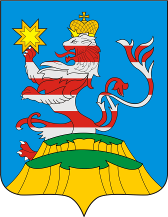 ПОСАДСКИЙВЕСТНИК2020апрель, 24,пятница,№ 17ЧĂВАШ РЕСПУБЛИКИСĔНТĔРВĂРРИ РАЙОНĚ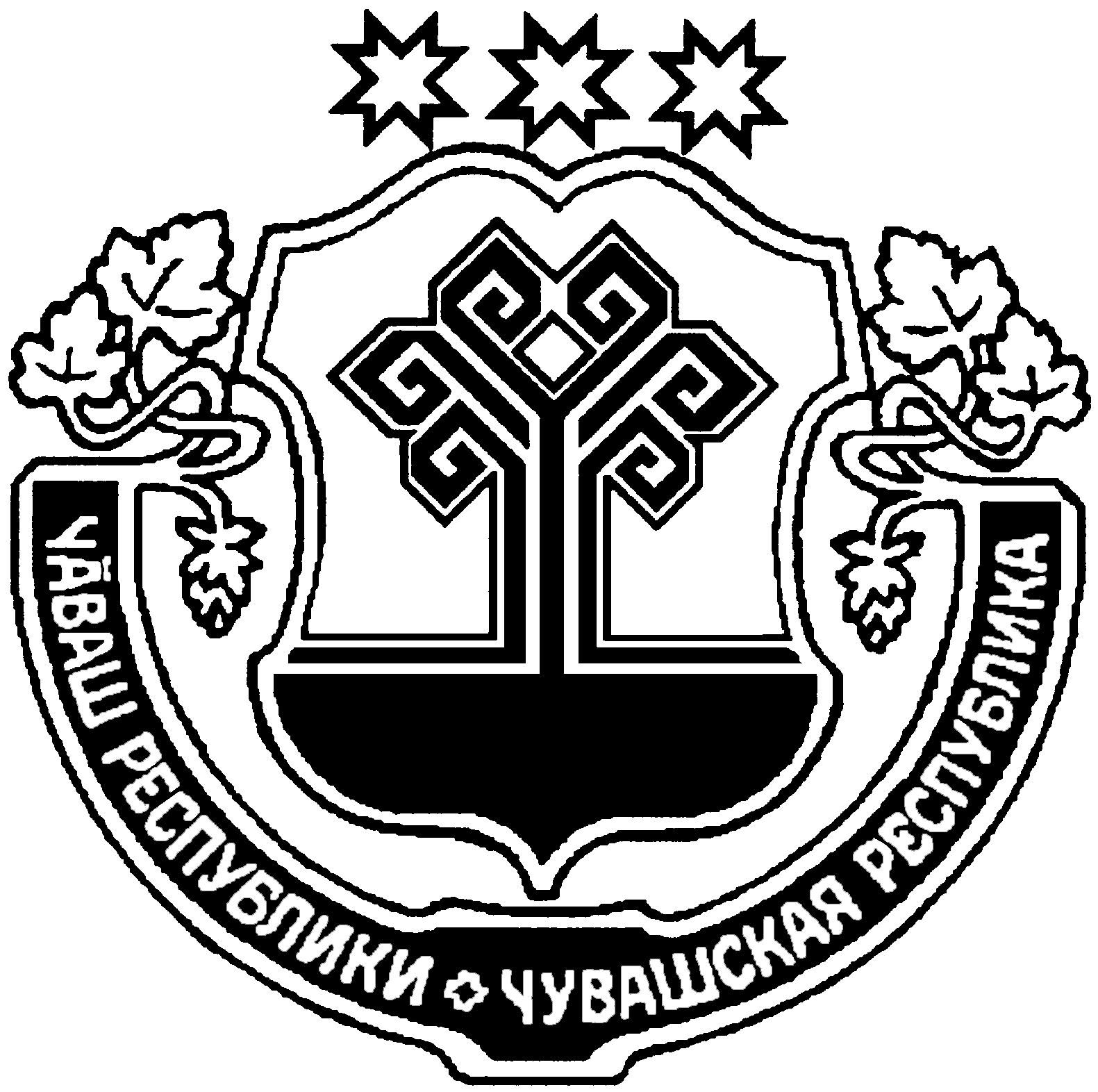 ЧУВАШСКАЯ РЕСПУБЛИКАМАРИИНСКО-ПОСАДСКИЙ РАЙОНСĚНТĚРПУÇ ПОСЕЛЕНИЙĚНЯЛ ХУТЛĂХĚЙЫШĂНУ2020.04.13 №18Сентерпус ялĕАДМИНИСТРАЦИЯБОЛЬШЕШИГАЕВСКОГО СЕЛЬСКОГО ПОСЕЛЕНИЯПОСТАНОВЛЕНИЕ13.04.2020 № 18д. Большое ШигаевоТИПОВАЯ ФОРМА ЖУРНАЛА УЧЕТАотработанных ртутьсодержащих ламп принятых у потребителей ртутьсодержащих ламп в администрации Большешигаевского сельского поселения Начат ___________ 20___г.ТИПОВАЯ ФОРМА ЖУРНАЛА УЧЕТАотработанных ртутьсодержащих ламп принятых у потребителей ртутьсодержащих ламп в администрации Большешигаевского сельского поселения Начат ___________ 20___г.ТИПОВАЯ ФОРМА ЖУРНАЛА УЧЕТАотработанных ртутьсодержащих ламп принятых у потребителей ртутьсодержащих ламп в администрации Большешигаевского сельского поселения Начат ___________ 20___г.ТИПОВАЯ ФОРМА ЖУРНАЛА УЧЕТАотработанных ртутьсодержащих ламп принятых у потребителей ртутьсодержащих ламп в администрации Большешигаевского сельского поселения Начат ___________ 20___г.ТИПОВАЯ ФОРМА ЖУРНАЛА УЧЕТАотработанных ртутьсодержащих ламп принятых у потребителей ртутьсодержащих ламп в администрации Большешигаевского сельского поселения Начат ___________ 20___г.ТИПОВАЯ ФОРМА ЖУРНАЛА УЧЕТАотработанных ртутьсодержащих ламп принятых у потребителей ртутьсодержащих ламп в администрации Большешигаевского сельского поселения Начат ___________ 20___г.ДатаНаименование лампы, ртутьсодержащего прибора, от кого принятоКоличество отработанных ртутьсодержащих ламп и приборов, находящихся на хранении в складе, шт.Сдано специализированной организации,шт.Остаток, шт.Ответственное лицо(Ф.И.О./ подпись)123456ЧĂВАШ РЕСПУБЛИКИСĔНТĔРВĂРРИ РАЙОНĚЧУВАШСКАЯ РЕСПУБЛИКА МАРИИНСКО-ПОСАДСКИЙ РАЙОН  СĚНТĚРПУÇ ПОСЕЛЕНИЙĚН ЯЛ ХУТЛĂХĚ ЙЫШĂНУ2020.04.13 №19Сентерпус ялĕ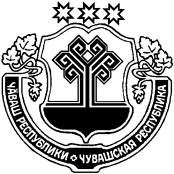 АДМИНИСТРАЦИЯБОЛЬШЕШИГАЕВСКОГО СЕЛЬСКОГО ПОСЕЛЕНИЯ ПОСТАНОВЛЕНИЕ 13.04.2020 № 19д. Большое ШигаевоОтветственный исполнитель:Администрация Большешигаевского сельского поселения Мариинско-Посадского района Чувашской РеспубликиДата составления проекта Муниципальной программы:20 февраля 2020 годаНепосредственный исполнитель Муниципальной программы:Глава администрации Большешигаевского сельского поселения Мариинско-Посадского района Чувашской Республики (тел. 835 42- 36-2-35)Ответственный исполнитель Муниципальной программы–Администрации Большешигаевского сельского поселения Мариинско-Посадского района Чувашской Республики (далее – администрация поселения)Соисполнители Муниципальной программы–Финансовый отдел Администрации Мариинско-Посадского района Чувашской Республики;Участники Муниципальной программы–органы местного самоуправления Мариинско-Посадского района Чувашской Республики (по согласованию)Подпрограммы Муниципальной программы–«Совершенствование бюджетной политики и эффективное использование бюджетного потенциала бюджета Большешигаевского сельского поселения Мариинско-Посадского района Чувашской Республики»;Цели Муниципальной программы–обеспечение долгосрочной сбалансированности и устойчивости бюджета Большешигаевского сельского поселения Мариинско-Посадского района Чувашской Республики;повышение качества управления общественными финансами Большешигаевского сельского поселения Мариинско-Посадского района Чувашской Республики Задачи Муниципальной программы–совершенствование бюджетного процесса, внедрение современных информационно-коммуникационных технологий в управление общественными финансами, повышение качества и социальной направленности бюджетного планирования; проведение ответственной бюджетной политики, способствующей обеспечению долгосрочной сбалансированности и устойчивости бюджета Большешигаевского сельского поселения Мариинско-Посадского района Чувашской Республики;ориентация бюджетных расходов на достижение конечных социально-экономических результатов; эффективное управление муниципальным долгом Большешигаевского сельского поселения Мариинско-Посадского района Чувашской Республики; осуществление заимствований в пределах ограничений, установленных Бюджетным кодексом Российской Федерации, эффективное использование рыночных механизмов заимствований;обеспечение открытости и доступности информации об исполнении бюджета Большешигаевского сельского поселения Мариинско-Посадского района Чувашской РеспубликиЦелевые показатели (индикаторы) Муниципальной программы–достижение к 2036 году следующих целевых показателей (индикаторов):отношение дефицита бюджета Большешигаевского сельского поселения Мариинско-Посадского района Чувашской Республики к доходам бюджета Большешигаевского сельского поселения Мариинско-Посадского района Чувашской Республики (без учета безвозмездных поступлений) – не более 10,0 процента;отношение муниципального долга Большешигаевского сельского поселения Мариинско-Посадского района Чувашской Республики к доходам бюджета Большешигаевского сельского поселения Мариинско-Посадского района Чувашской Республики (без учета безвозмездных поступлений) – не более 50,0 процента;отношение объема просроченной задолженности по долговым обязательствам Большешигаевского сельского поселения Мариинско-Посадского района Чувашской Республики к общему объему задолженности по долговым обязательствам Большешигаевского сельского поселения Мариинско-Посадского района Чувашской Республики – 
0,0 процента;отношение объема просроченной кредиторской задолженности бюджета Большешигаевского сельского поселения Мариинско-Посадского района Чувашской Республики к объему расходов бюджета Большешигаевского сельского поселения Мариинско-Посадского района Чувашской Республики – 
0,0 процентаСрок и этапы реализации Муниципальной программы–2020–2035 годы:1 этап – 2020–2025 годы;2 этап – 2026–2030 годы;3 этап – 2031–2035 годыОбъемы финансирования Муниципальной программы с разбивкой по годам реализации –прогнозируемый объем финансирования Муниципальной программы в 2020–2035 годах составляет 3 209,1 тыс. рублей, в том числе:в 2020 году – 199,2 тыс. рублей;в 2021 году – 200,7 тыс. рублей;в 2022 году – 200,7 тыс. рублей;в 2023 году – 200,7 тыс. рублей;в 2024 году – 200,7 тыс. рублей;в 2025 году – 200,7 тыс. рублей;в 2026–2030 годах – 1 003,5 тыс. рублей;в 2031–2035 годах – 1 003,5 тыс. рублей;из них средства:федерального бюджета – 2 889,7 тыс. рублей, в том числе:в 2020 году – 179,2 тыс. рублей;в 2021 году – 180,7 тыс. рублей;в 2022 году – 180,7 тыс. рублей;в 2023 году – 180,7 тыс. рублей;в 2024 году – 180,7 тыс. рублей;в 2025 году – 180,7 тыс. рублей;в 2026–2030 годах – 903,5 тыс. рублей;в 2031–2035 годах – 903,5 тыс. рублей;республиканского бюджета Чувашской Республики – 0,0 тыс. рублей, в том числе:в 2020 году – 0,0 тыс. рублей;в 2021 году – 0,0 тыс. рублей;в 2022 году – 0,0 тыс. рублей;в 2023 году – 0,0 тыс. рублей;в 2024 году – 0,0 тыс. рублей;в 2025 году – 0,0 тыс. рублей;в 2026–2030 годах – 0,0 тыс. рублей;в 2031–2035 годах – 0,0 тыс. рублей;бюджета Большешигаевского сельского поселения Мариинско-Посадского района Чувашской Республики – 320,0 тыс. рублей, в том числе:в 2020 году – 20,0 тыс. рублей;в 2021 году – 20,0 тыс. рублей;в 2022 году – 20,0 тыс. рублей;в 2023 году – 20,0 тыс. рублей;в 2024 году – 20,0 тыс. рублей;в 2025 году – 20,0 тыс. рублей;в 2026–2030 годах – 100,0 тыс. рублей;в 2031–2035 годах – 100,0 тыс. рублей.Объемы финансирования Муниципальной программы подлежат ежегодному уточнению исходя из возможностей бюджетов всех уровнейОжидаемые результаты реализации Муниципальной программы–реализация Муниципальной программы позволит:обеспечить сбалансированность и устойчивость бюджета Большешигаевского сельского поселения Мариинско-Посадского района Чувашской Республики;создать стабильные финансовые условия для устойчивого экономического роста, повышения уровня и качества жизни граждан;обеспечить рост собственной доходной базы бюджета Большешигаевского сельского поселения Мариинско-Посадского района Чувашской Республики;снизить долговую нагрузку на бюджет Большешигаевского сельского поселения Мариинско-Посадского района Чувашской Республики.Цели Муниципальной программыЗадачи Муниципальной программыЦелевые показатели (индикаторы) Муниципальной программы123Обеспечение долгосрочной сбалансированности и устойчивости бюджета Большешигаевского сельского поселения Мариинско-Посадского района Чувашской Республики совершенствование бюджетного процесса, внедрение современных информационно-коммуникационных технологий в управление общественными финансами, повышение качества и социальной направленности бюджетного планирования;отношение дефицита бюджета Большешигаевского сельского поселения Мариинско-Посадского района Чувашской Республики к доходам бюджета Большешигаевского сельского поселения Мариинско-Посадского района Чувашской Республики (без учета безвозмездных поступлений) – не более 10,0 процентаОбеспечение долгосрочной сбалансированности и устойчивости бюджета Большешигаевского сельского поселения Мариинско-Посадского района Чувашской Республики проведение ответственной бюджетной политики, способствующей обеспечению долгосрочной сбалансированности и устойчивости бюджета Большешигаевского сельского поселения Мариинско-Посадского района Чувашской Республики, росту собственных доходов бюджета с Большешигаевского сельского поселения Мариинско-Посадского района Чувашской Республики;отношение дефицита бюджета Большешигаевского сельского поселения Мариинско-Посадского района Чувашской Республики к доходам бюджета Большешигаевского сельского поселения Мариинско-Посадского района Чувашской Республики (без учета безвозмездных поступлений) – не более 10,0 процентаОбеспечение долгосрочной сбалансированности и устойчивости бюджета Большешигаевского сельского поселения Мариинско-Посадского района Чувашской Республики эффективное управление муниципальным долгом Большешигаевского сельского поселения Мариинско-Посадского района Чувашской Республики, обеспечение своевременного исполнения долговых обязательств Большешигаевского сельского поселения Мариинско-Посадского района Чувашской Республики;эффективное управление муниципальным долгом Большешигаевского сельского поселения Мариинско-Посадского района Чувашской Республики, обеспечение своевременного исполнения долговых обязательств Большешигаевского сельского поселения Мариинско-Посадского района Чувашской Республики;оптимизация структуры и объема муниципального долга Большешигаевского сельского поселения Мариинско-Посадского района Чувашской Республики, расходов на его обслуживание, осуществление заимствований в пределах ограничений, установленных Бюджетным кодексом Российской Федерации, эффективное использование рыночных механизмов заимствований.отношение муниципального долга Большешигаевского сельского поселения Мариинско-Посадского района Чувашской Республики к доходам бюджета Мариинско-Посадского района Чувашской Республики (без учета безвозмездных поступлений) –не более 50,0 процентаотношение объема просроченной задолженности по долговым обязательствам Большешигаевского сельского поселения Мариинско-Посадского района Чувашской Республики к общему объему задолженности по долговым обязательствам Мариинско-Посадского района Чувашской Республики –0,0 процентаПовышение качества управления общественными финансами Большешигаевского сельского поселения Мариинско-Посадского района Чувашской Республикиповышение эффективности использования средств бюджета Большешигаевского сельского поселения Мариинско-Посадского района Чувашской Республики, развитие гибкой и комплексной системы управления бюджетными расходами, увязанной с системой государственного стратегического управления;ориентация бюджетных расходов на достижение конечных социально-экономических результатов;обеспечение открытости и доступности информации об исполнении бюджета Большешигаевского сельского поселения Мариинско-Посадского района Чувашской Республикиотношение объема просроченной кредиторской задолженности бюджета Большешигаевского сельского поселения Мариинско-Посадского района Чувашской Республики к объему расходов бюджета Большешигаевского сельского поселения Мариинско-Посадского района Чувашской Республики – 0,0 процента№ппЦелевой индикатор и показатель (наименование)Единица измерения№ппЦелевой индикатор и показатель (наименование)Единица измерения2020202120222023202420252026–20302031–203512345678810111.Отношение дефицита бюджета Большешигаевского сельского поселения Мариинско-Посадского района Чувашской Республики к доходам бюджета Большешигаевского сельского поселения Мариинско-Посадского района Чувашской Республики (без учета безвозмездных поступлений)процентов5,05,010,010,010,010,010,010,02.Отношение муниципального долга Большешигаевского сельского поселения Мариинско-Посадского района Чувашской Республики к доходам бюджета Большешигаевского сельского поселения Мариинско-Посадского района а Чувашской Республики (без учета безвозмездных поступлений)процентов0,044,041,038,036,050,050,050,03.Отношение объема просроченной кредиторской задолженности бюджета Большешигаевского сельского поселения Мариинско-Посадского района Чувашской Республики к объему расходов бюджета Большешигаевского сельского поселения Мариинско-Посадского района Чувашской Республикипроцентов0,00,00,00,00,00,00,00,01.Темп роста налоговых и неналоговых доходов бюджета Большешигаевского сельского поселения Мариинско-Посадского района Чувашской Республики (к предыдущему году)процентов100,2102,9103,4103,2103,0103,2103,6103,02.Отношение количества проведенных комплексных проверок бюджетов сельских поселений к количеству комплексных проверок, предусмотренных планом проведения комплексных проверок местных бюджетов – получателей межбюджетных трансфертов из бюджета Мариинско-Посадского района Чувашской Республики на соответствующий годпроцентов100,0100,0100,0100,0100,0100,0100,0100,03.Отношение фактического объема расходов бюджета Большешигаевского сельского поселения Мариинско-Посадского района Чувашской Республики, направленных на выравнивание бюджетной обеспеченности сельских поселений, к их плановому объему на соответствующий годпроцентов100,0100,0100,0100,0100,0100,0100,0100,04.Доля просроченной задолженности по бюджетным кредитам, предоставленным из республиканского бюджета, в общем объеме задолженности по бюджетным кредитам, предоставленным из республиканского и районного бюджетапроцентов0,00,00,00,00,00,00,00,05.Доля расходов на обслуживание муниципального долга Большешигаевского сельского поселения Мариинско-Посадского района Чувашской Республики в объеме расходов Большешигаевского сельского поселения Мариинско-Посадского района Чувашской Республики, за исключением объема расходов, которые осуществляются за счет субвенций, предоставляемых из бюджетов бюджетной системы Российской Федерациипроцентов0,00,00,00,00,00,00,00,0СтатусНаименование муниципальной программы Большешигаевского сельского поселения Мариинско-Посадского района Чувашской Республики, подпрограммы, основногомероприятияКод бюджетной 
классификацииКод бюджетной 
классификацииИсточники 
финансированияРасходы по годам, тыс. рублейРасходы по годам, тыс. рублейРасходы по годам, тыс. рублейРасходы по годам, тыс. рублейРасходы по годам, тыс. рублейРасходы по годам, тыс. рублейРасходы по годам, тыс. рублейРасходы по годам, тыс. рублейСтатусНаименование муниципальной программы Большешигаевского сельского поселения Мариинско-Посадского района Чувашской Республики, подпрограммы, основногомероприятияглавный распорядитель бюджет-ных средствцелевая статья расходовИсточники 
финансирования2020202120222023202420252026-20302031–203512345678910111213Муниципальная Большешигаевского сельского поселения Мариинско-Посадского района Чувашской Республики«Управление общественными финансами и муниципальным долгом Большешигаевского сельского поселения Мариинско-Посадского района Чувашской Республики» хЧ400000000всего199,2200,7200,7200,7200,7200,71 003,51 003,5Муниципальная Большешигаевского сельского поселения Мариинско-Посадского района Чувашской Республики«Управление общественными финансами и муниципальным долгом Большешигаевского сельского поселения Мариинско-Посадского района Чувашской Республики» федеральный бюджет179,2180,7180,7180,7180,7180,7903,5903,5Муниципальная Большешигаевского сельского поселения Мариинско-Посадского района Чувашской Республики«Управление общественными финансами и муниципальным долгом Большешигаевского сельского поселения Мариинско-Посадского района Чувашской Республики» республиканский бюджет Чувашской Республики0,00,00,00,00,00,00,00,0Муниципальная Большешигаевского сельского поселения Мариинско-Посадского района Чувашской Республики«Управление общественными финансами и муниципальным долгом Большешигаевского сельского поселения Мариинско-Посадского района Чувашской Республики» ххБюджет Большешигаевского сельского поселения Мариинско-Посадского района Чувашской Республики20,020,020,020,020,020,0100,0100,0Муниципальная Большешигаевского сельского поселения Мариинско-Посадского района Чувашской Республики«Управление общественными финансами и муниципальным долгом Большешигаевского сельского поселения Мариинско-Посадского района Чувашской Республики» xxвнебюджетные источники0,00,00,00,00,00,00,00,0Подпрограмма «Совершенствование бюджетной политики и эффективное использование бюджетного потенциала бюджета Большешигаевского сельского поселения Мариинско-Посадского района Чувашской Республики»хЧ410000000всего199,2200,7200,7200,7200,7200,71 003,51 003,5Подпрограмма «Совершенствование бюджетной политики и эффективное использование бюджетного потенциала бюджета Большешигаевского сельского поселения Мариинско-Посадского района Чувашской Республики»993Ч410000000федеральный бюджет179,2180,7180,7180,7180,7180,7903,5903,5Подпрограмма «Совершенствование бюджетной политики и эффективное использование бюджетного потенциала бюджета Большешигаевского сельского поселения Мариинско-Посадского района Чувашской Республики»993Ч410000000республиканский бюджет Чувашской Республики0,00,00,00,00,00,00,00,0Подпрограмма «Совершенствование бюджетной политики и эффективное использование бюджетного потенциала бюджета Большешигаевского сельского поселения Мариинско-Посадского района Чувашской Республики»ххБюджет Большешигаевского сельского поселения Мариинско-Посадского района Чувашской Республики20,020,020,020,020,020,0100,0100,0Подпрограмма «Совершенствование бюджетной политики и эффективное использование бюджетного потенциала бюджета Большешигаевского сельского поселения Мариинско-Посадского района Чувашской Республики»xxвнебюджетные источники0,00,00,00,00,00,00,00,0Подпрограмма «Совершенствование бюджетной политики и эффективное использование бюджетного потенциала бюджета Большешигаевского сельского поселения Мариинско-Посадского района Чувашской Республики»Основное мероприятие 1Развитие бюджетного планирования, формирование бюджета Большешигаевского сельского поселения Мариинско-Посадского района Чувашской Республики на очередной финансовый год и плановый периодхЧ410100000всего20,020,020,020,020,020,0100,0100,0Основное мероприятие 1Развитие бюджетного планирования, формирование бюджета Большешигаевского сельского поселения Мариинско-Посадского района Чувашской Республики на очередной финансовый год и плановый периодххфедеральный бюджет0,00,00,00,00,00,00,00,0Основное мероприятие 1Развитие бюджетного планирования, формирование бюджета Большешигаевского сельского поселения Мариинско-Посадского района Чувашской Республики на очередной финансовый год и плановый периодЧ410113430Ч410113431республиканский бюджет Чувашской Республики0,00,00,00,00,00,00,00,0Основное мероприятие 1Развитие бюджетного планирования, формирование бюджета Большешигаевского сельского поселения Мариинско-Посадского района Чувашской Республики на очередной финансовый год и плановый периодЧ410173430Бюджет Большешигаевского сельского поселения Мариинско-Посадского района Чувашской Республики20,020,020,020,020,020,0100,0100,0Основное мероприятие 2Организация исполнения и подготовка отчетов об исполнении муниципального бюджета, осуществление внутреннего финансового контроля за использованием бюджетных средствХЧ410300000всего0,00,00,00,00,00,00,00,0Основное мероприятие 2Организация исполнения и подготовка отчетов об исполнении муниципального бюджета, осуществление внутреннего финансового контроля за использованием бюджетных средств993федеральный бюджет0,00,00,00,00,00,00,00,0Основное мероприятие 2Организация исполнения и подготовка отчетов об исполнении муниципального бюджета, осуществление внутреннего финансового контроля за использованием бюджетных средствреспубликанский бюджет Чувашской Республики0,00,00,00,00,00,00,00,0Основное мероприятие 2Организация исполнения и подготовка отчетов об исполнении муниципального бюджета, осуществление внутреннего финансового контроля за использованием бюджетных средств993Ч410373450Бюджет Большешигаевского сельского поселения Мариинско-Посадского района Чувашской Республики0,00,00,00,00,00,00,00,0Основное мероприятие 3Осуществление мер финансовой поддержки бюджетов сельских поселений, направленных на обеспечение их сбалансированности и повышение уровня бюджетной обеспеченности муниципальных образованийхЧ410400000всего179,2180,7180,7180,7180,7180,7903,5903,5Основное мероприятие 3Осуществление мер финансовой поддержки бюджетов сельских поселений, направленных на обеспечение их сбалансированности и повышение уровня бюджетной обеспеченности муниципальных образований993Ч410451180федеральный бюджет179,2180,7180,7180,7180,7180,7903,5903,5Основное мероприятие 3Осуществление мер финансовой поддержки бюджетов сельских поселений, направленных на обеспечение их сбалансированности и повышение уровня бюджетной обеспеченности муниципальных образованийреспубликанский бюджет Чувашской Республики0,00,00,00,00,00,00,00,0Основное мероприятие 3Осуществление мер финансовой поддержки бюджетов сельских поселений, направленных на обеспечение их сбалансированности и повышение уровня бюджетной обеспеченности муниципальных образований993Бюджет Мариинско-Посадского района Чувашской Республики0,00,00,00,00,00,00,00,0Ответственный исполнитель подпрограммы–Администрация Большешигаевского сельского поселения Мариинско-Посадского района Чувашской Республики (далее – администрация поселения)Цель подпрограммы–создание условий для обеспечения долгосрочной сбалансированности и устойчивости бюджетной системы в Большешигаевском сельском поселении Мариинско-Посадского района Чувашской РеспубликиЗадачи подпрограммы–совершенствование бюджетной политики, создание прочной финансовой основы в рамках бюджетного планирования для социально-экономических преобразований, обеспечения социальных гарантий населению, развития общественной инфраструктуры;обеспечение роста собственных доходов бюджета Большешигаевского сельского поселения Мариинско-Посадского района Чувашской Республики, рациональное использование механизма предоставления налоговых льгот;развитие и совершенствование механизмов финансовой поддержки бюджетов муниципальных образований Чувашской Республики, направленных на повышение их сбалансированности и бюджетной обеспеченности муниципальных образований;обеспечение долговой устойчивости Большешигаевского сельского поселения Мариинско-Посадского района Чувашской Республики, проведение ответственной долговой политики;развитие долгосрочного и среднесрочного бюджетного планирования в увязке со стратегическим планированием и прогнозами социально-экономического развития Большешигаевского сельского поселения Мариинско-Посадского района на долгосрочный период;эффективное управление муниципальным долгом, недопущение образования просроченной задолженности по долговым обязательствам Большешигаевского сельского поселения Мариинско-Посадского района Чувашской РеспубликиЦелевые показатели (индикаторы) подпрограммы–достижение к 2036 году следующих целевых показателей (индикаторов):темп роста налоговых и неналоговых доходов бюджета Большешигаевского сельского поселения Мариинско-Посадского района Чувашской Республики (к предыдущему году) – 103,0 процента; отношение количества проведенных комплексных проверок местных бюджетов к количеству комплексных проверок, предусмотренных планом проведения комплексных проверок местных бюджетов – получателей межбюджетных трансфертов из бюджета Мариинско-Посадского района Чувашской Республики на соответствующий год, – 100,0 процента;отношение фактического объема расходов бюджета Большешигаевского сельского поселения Мариинско-Посадского района Чувашской Республики, направленных на выравнивание бюджетной обеспеченности сельских поселений, к их плановому объему на соответствующий год – 100,0 процента;доля просроченной задолженности по бюджетным кредитам в общем объеме задолженности по бюджетным кредитам, предоставленным из республиканского бюджета, – 0,0 процента;доля расходов на обслуживание муниципального долга Большешигаевского сельского поселения Мариинско-Посадского района Чувашской Республики в объеме расходов бюджета Большешигаевского сельского поселения Мариинско-Посадского района Чувашской Республики, за исключением объема расходов, которые осуществляются за счет субвенций, предоставляемых из бюджетов бюджетной системы Российской Федерации, – 1,4 процентаЭтапы и сроки реализации подпрограммы–2020–2035 годы:1 этап – 2020–2025 годы;2 этап – 2026–2030 годы;3 этап – 2031–2035 годыОбъемы финансирования подпрограммы с разбивкой по годам реализации подпрограммы–прогнозируемый объем финансирования мероприятий подпрограммы в 2020–2035 годах составляет 3 209,1 тыс. рублей, в том числе:в 2020 году – 199,2 тыс. рублей;в 2021 году – 200,7 тыс. рублей;в 2022 году – 200,7 тыс. рублей;в 2023 году – 200,7 тыс. рублей;в 2024 году – 200,7 тыс. рублей;в 2025 году – 200,7 тыс. рублей;в 2026–2030 годах – 1 003,5 тыс. рублей;в 2031–2035 годах – 1 003,5 тыс. рублей;из них средства:федерального бюджета – 2 889,7 тыс. рублей, в том числе:в 2020 году – 179,2 тыс. рублей;в 2021 году – 180,7 тыс. рублей;в 2022 году – 180,7 тыс. рублей;в 2023 году – 180,7 тыс. рублей;в 2024 году – 180,7 тыс. рублей;в 2025 году – 180,7 тыс. рублей;в 2026–2030 годах – 903,5 тыс. рублей;в 2031–2035 годах – 903,5 тыс. рублей;бюджета Большешигаевского сельского поселения Мариинско-Посадского района Чувашской Республики – 320,0 тыс. рублей, в том числе:в 2020 году – 20,0 тыс. рублей;в 2021 году – 20,0 тыс. рублей;в 2022 году – 20,0 тыс. рублей;в 2023 году – 20,0 тыс. рублей;в 2024 году – 20,0 тыс. рублей;в 2025 году – 20,0 тыс. рублей;в 2026–2030 годах – 100,0 тыс. рублей;в 2031–2035 годах – 100,0 тыс. рублей.Объемы финансирования подпрограммы подлежат ежегодному уточнению исходя из возможностей бюджета Большешигаевского сельского поселения Мариинско-Посадского района Чувашской РеспубликиОжидаемые результаты реализации подпрограммы–реализация подпрограммы позволит обеспечить:повышение качества бюджетного планирования, формирование бюджета Большешигаевского сельского поселения Мариинско-Посадского района Чувашской Республики на основе муниципальных программ Большешигаевского сельского поселения Мариинско-Посадского района Чувашской Республики;увеличение собственных доходов бюджета Большешигаевского сельского поселения Мариинско-Посадского района Чувашской Республики, оптимизацию предоставляемых налоговых льгот;повышение эффективности использования бюджетных средств, отсутствие просроченной кредиторской задолженности бюджета Большешигаевского сельского поселения Мариинско-Посадского района Чувашской Республики;повышение эффективности управления муниципальным долгом Большешигаевского сельского поселения Мариинско-Посадского района Чувашской Республики, оптимизация и своевременное исполнение долговых обязательств Большешигаевского сельского поселения Мариинско-Посадского района Чувашской Республики.СтатусНаименование подпрограммы муниципальной программы (основного мероприятия, мероприятия)Задача подпрограммы 
муниципальной программы Ответственный исполнительКод бюджетной классификацииКод бюджетной классификацииКод бюджетной классификацииКод бюджетной классификацииИсточники 
финансированияРасходы по годам, тыс. рублей Расходы по годам, тыс. рублей Расходы по годам, тыс. рублей Расходы по годам, тыс. рублей Расходы по годам, тыс. рублей Расходы по годам, тыс. рублей Расходы по годам, тыс. рублей Расходы по годам, тыс. рублей СтатусНаименование подпрограммы муниципальной программы (основного мероприятия, мероприятия)Задача подпрограммы 
муниципальной программы Ответственный исполнительглавный распорядитель бюджетных средствраздел, подразделцелевая статья расходовгруппа (подгруппа) вида расходовИсточники 
финансирования2020202120222023202420252026-20302021–20351234567891012131415161718Подпрограмма «Совершенствование бюджетной политики и эффективное использование бюджетного потенциала Большешигаевского сельского поселения Мариинско-Посадского района Чувашской Республики»ответственный исполнитель –администрация Большешигаевского сельского поселения Мариинско-Посадского района Чувашской РеспубликиххЧ410000000хвсего199,2200,7200,7200,7200,7200,71 003,51 003,5Подпрограмма «Совершенствование бюджетной политики и эффективное использование бюджетного потенциала Большешигаевского сельского поселения Мариинско-Посадского района Чувашской Республики»ответственный исполнитель –администрация Большешигаевского сельского поселения Мариинско-Посадского района Чувашской Республики993хххфедеральный бюджет179,2180,7180,7180,7180,7180,7903,5903,5Подпрограмма «Совершенствование бюджетной политики и эффективное использование бюджетного потенциала Большешигаевского сельского поселения Мариинско-Посадского района Чувашской Республики»ответственный исполнитель –администрация Большешигаевского сельского поселения Мариинско-Посадского района Чувашской Республикиххххреспубликанский бюджет Чувашской Республики0,00,00,00,00,00,00,00,0Подпрограмма «Совершенствование бюджетной политики и эффективное использование бюджетного потенциала Большешигаевского сельского поселения Мариинско-Посадского района Чувашской Республики»ответственный исполнитель –администрация Большешигаевского сельского поселения Мариинско-Посадского района Чувашской Республики993хххБюджет Большешигаевского сельского поселения Мариинско-Посадского района Чувашской Республики20,020,020,020,020,020,0100,0100,0Основное мероприятие 1Развитие бюджетного планирования, формирование бюджета Большешигаевского сельского поселения Мариинско-Посадского района Чувашской Республики на очередной финан-совый год и плановый периодсовершенствование бюджетной политики, создание прочной финансовой основы в рамках бюджетного планирования для социально-экономических преобразований, обеспечения социальных гарантий населению, развития общественной инфраструктурыответственный исполнитель –администрация Большешигаевского сельского поселения Мариинско-Посадского района Чувашской РеспубликиххЧ410100000хвсего20,020,020,020,020,020,0100,0100,0Основное мероприятие 1Развитие бюджетного планирования, формирование бюджета Большешигаевского сельского поселения Мариинско-Посадского района Чувашской Республики на очередной финан-совый год и плановый периодсовершенствование бюджетной политики, создание прочной финансовой основы в рамках бюджетного планирования для социально-экономических преобразований, обеспечения социальных гарантий населению, развития общественной инфраструктурыответственный исполнитель –администрация Большешигаевского сельского поселения Мариинско-Посадского района Чувашской Республики993республиканский бюджет Чувашской Республики0,00,00,00,00,00,00,00,0Основное мероприятие 1Развитие бюджетного планирования, формирование бюджета Большешигаевского сельского поселения Мариинско-Посадского района Чувашской Республики на очередной финан-совый год и плановый периодсовершенствование бюджетной политики, создание прочной финансовой основы в рамках бюджетного планирования для социально-экономических преобразований, обеспечения социальных гарантий населению, развития общественной инфраструктурыответственный исполнитель –администрация Большешигаевского сельского поселения Мариинско-Посадского района Чувашской РеспубликиБюджет Большешигаевского сельского поселения Мариинско-Посадского района Чувашской Республики20,020,020,020,020,020,0100,0100,0Основное мероприятие 1Развитие бюджетного планирования, формирование бюджета Большешигаевского сельского поселения Мариинско-Посадского района Чувашской Республики на очередной финан-совый год и плановый периодсовершенствование бюджетной политики, создание прочной финансовой основы в рамках бюджетного планирования для социально-экономических преобразований, обеспечения социальных гарантий населению, развития общественной инфраструктурыответственный исполнитель –администрация Большешигаевского сельского поселения Мариинско-Посадского района Чувашской Республикивнебюджетные источники0,00,00,00,00,00,00,00,0Целевой индикатор и показатель Муниципальной программы, подпрограммы, увязанные с основным мероприятием 1Целевой индикатор и показатель Муниципальной программы, подпрограммы, увязанные с основным мероприятием 1Отношение объема просроченной кредиторской задолженности бюджета Большешигаевкого сельского поселения Мариинско-Посадского района Чувашской Республики к объему расходов Большешигаевского сельского поселения Мариинско-Посадского района Чувашской Республики, процентовОтношение объема просроченной кредиторской задолженности бюджета Большешигаевкого сельского поселения Мариинско-Посадского района Чувашской Республики к объему расходов Большешигаевского сельского поселения Мариинско-Посадского района Чувашской Республики, процентовОтношение объема просроченной кредиторской задолженности бюджета Большешигаевкого сельского поселения Мариинско-Посадского района Чувашской Республики к объему расходов Большешигаевского сельского поселения Мариинско-Посадского района Чувашской Республики, процентовОтношение объема просроченной кредиторской задолженности бюджета Большешигаевкого сельского поселения Мариинско-Посадского района Чувашской Республики к объему расходов Большешигаевского сельского поселения Мариинско-Посадского района Чувашской Республики, процентовОтношение объема просроченной кредиторской задолженности бюджета Большешигаевкого сельского поселения Мариинско-Посадского района Чувашской Республики к объему расходов Большешигаевского сельского поселения Мариинско-Посадского района Чувашской Республики, процентовОтношение объема просроченной кредиторской задолженности бюджета Большешигаевкого сельского поселения Мариинско-Посадского района Чувашской Республики к объему расходов Большешигаевского сельского поселения Мариинско-Посадского района Чувашской Республики, процентовОтношение объема просроченной кредиторской задолженности бюджета Большешигаевкого сельского поселения Мариинско-Посадского района Чувашской Республики к объему расходов Большешигаевского сельского поселения Мариинско-Посадского района Чувашской Республики, процентов0,00,00,00,00,00,00,00,0Меро-приятие 1.1Резервный фонд администрации Большешигаевского сельского поселения Мариинско-Посадского района Чувашской Республикиответственный исполнитель –администрация Большешигаевского сельского поселения Мариинско-Посадского района Чувашской Республикиххххвсего20,020,020,020,020,020,0100,0100,0Меро-приятие 1.1Резервный фонд администрации Большешигаевского сельского поселения Мариинско-Посадского района Чувашской Республикиответственный исполнитель –администрация Большешигаевского сельского поселения Мариинско-Посадского района Чувашской Республикиххххфедеральный бюджет0,00,00,00,00,00,00,00,0Меро-приятие 1.1Резервный фонд администрации Большешигаевского сельского поселения Мариинско-Посадского района Чувашской Республикиответственный исполнитель –администрация Большешигаевского сельского поселения Мариинско-Посадского района Чувашской Республикиххххреспубликанский бюджет Чувашской Республики0,00,00,00,00,00,00,00,0Меро-приятие 1.1Резервный фонд администрации Большешигаевского сельского поселения Мариинско-Посадского района Чувашской Республикиответственный исполнитель –администрация Большешигаевского сельского поселения Мариинско-Посадского района Чувашской Республики9930111Ч410173430870Бюджет Большешигаевского сельского поселения Мариинско-Посадского района Чувашской Республики20,020,020,020,020,020,0100,0100,0Меро-приятие 1.1Резервный фонд администрации Большешигаевского сельского поселения Мариинско-Посадского района Чувашской Республикиответственный исполнитель –администрация Большешигаевского сельского поселения Мариинско-Посадского района Чувашской Республикиххххвнебюджетные источники0,00,00,00,00,00,00,00,0Меро-приятие 1.1Резервный фонд администрации Большешигаевского сельского поселения Мариинско-Посадского района Чувашской Республикиответственный исполнитель –администрация Большешигаевского сельского поселения Мариинско-Посадского района Чувашской Республикиххххвнебюджетные источники0,00,00,00,00,00,00,00,0Меро-приятие 1.1Резервный фонд администрации Большешигаевского сельского поселения Мариинско-Посадского района Чувашской Республикиответственный исполнитель –администрация Большешигаевского сельского поселения Мариинско-Посадского района Чувашской РеспубликиххххБюджет Большешигаевского сельского поселения Мариинско-Посадского района Чувашской Республики0,00,00,00,00,00,00,00,0Меро-приятие 1.1Резервный фонд администрации Большешигаевского сельского поселения Мариинско-Посадского района Чувашской Республикиответственный исполнитель –администрация Большешигаевского сельского поселения Мариинско-Посадского района Чувашской Республикиххххвнебюджетные источники0,00,00,00,00,00,00,00,0Основное мероприятие 3Осуществление мер финансовой поддержки бюджетов сельских поселений, направленных на обеспечение их сбалансированности и повышение уровня бюджетной обеспеченности муниципальных образованийразвитие и совершенствование механизмов финансовой поддержки бюджетов муниципальных образований Большешигаевского сельского поселения Мариинско-Посадского района Чувашской Республики, направленных на повышение их сбалансированности и бюджетной обеспеченности муниципальных образованийответственный исполнитель –администрация Большешигаевского сельского поселения Мариинско-Посадского района Чувашской Республики ххЧ410400000хвсего179,2180,7180,7180,7180,7180,7903,5903,5Основное мероприятие 3Осуществление мер финансовой поддержки бюджетов сельских поселений, направленных на обеспечение их сбалансированности и повышение уровня бюджетной обеспеченности муниципальных образованийразвитие и совершенствование механизмов финансовой поддержки бюджетов муниципальных образований Большешигаевского сельского поселения Мариинско-Посадского района Чувашской Республики, направленных на повышение их сбалансированности и бюджетной обеспеченности муниципальных образованийответственный исполнитель –администрация Большешигаевского сельского поселения Мариинско-Посадского района Чувашской Республики 9930203Ч410451180федеральный бюджет179,2180,7180,7180,7180,7180,7903,5903,5Основное мероприятие 3Осуществление мер финансовой поддержки бюджетов сельских поселений, направленных на обеспечение их сбалансированности и повышение уровня бюджетной обеспеченности муниципальных образованийразвитие и совершенствование механизмов финансовой поддержки бюджетов муниципальных образований Большешигаевского сельского поселения Мариинско-Посадского района Чувашской Республики, направленных на повышение их сбалансированности и бюджетной обеспеченности муниципальных образованийответственный исполнитель –администрация Большешигаевского сельского поселения Мариинско-Посадского района Чувашской Республики республиканский бюджет Чувашской Республики0,00,00,00,00,00,00,00,0Основное мероприятие 3Осуществление мер финансовой поддержки бюджетов сельских поселений, направленных на обеспечение их сбалансированности и повышение уровня бюджетной обеспеченности муниципальных образованийразвитие и совершенствование механизмов финансовой поддержки бюджетов муниципальных образований Большешигаевского сельского поселения Мариинско-Посадского района Чувашской Республики, направленных на повышение их сбалансированности и бюджетной обеспеченности муниципальных образованийответственный исполнитель –администрация Большешигаевского сельского поселения Мариинско-Посадского района Чувашской Республики республиканский бюджет Чувашской РеспубликиОсновное мероприятие 3Осуществление мер финансовой поддержки бюджетов сельских поселений, направленных на обеспечение их сбалансированности и повышение уровня бюджетной обеспеченности муниципальных образованийразвитие и совершенствование механизмов финансовой поддержки бюджетов муниципальных образований Большешигаевского сельского поселения Мариинско-Посадского района Чувашской Республики, направленных на повышение их сбалансированности и бюджетной обеспеченности муниципальных образованийответственный исполнитель –администрация Большешигаевского сельского поселения Мариинско-Посадского района Чувашской Республики республиканский бюджет Чувашской РеспубликиОсновное мероприятие 3Осуществление мер финансовой поддержки бюджетов сельских поселений, направленных на обеспечение их сбалансированности и повышение уровня бюджетной обеспеченности муниципальных образованийразвитие и совершенствование механизмов финансовой поддержки бюджетов муниципальных образований Большешигаевского сельского поселения Мариинско-Посадского района Чувашской Республики, направленных на повышение их сбалансированности и бюджетной обеспеченности муниципальных образованийответственный исполнитель –администрация Большешигаевского сельского поселения Мариинско-Посадского района Чувашской Республики итогоОсновное мероприятие 3Осуществление мер финансовой поддержки бюджетов сельских поселений, направленных на обеспечение их сбалансированности и повышение уровня бюджетной обеспеченности муниципальных образованийразвитие и совершенствование механизмов финансовой поддержки бюджетов муниципальных образований Большешигаевского сельского поселения Мариинско-Посадского района Чувашской Республики, направленных на повышение их сбалансированности и бюджетной обеспеченности муниципальных образованийответственный исполнитель –администрация Большешигаевского сельского поселения Мариинско-Посадского района Чувашской Республики Бюджет Большешигаевского сельского поселения Мариинско-Посадского района Чувашской Республики0,00,00,00,00,00,00,00,0Основное мероприятие 3Осуществление мер финансовой поддержки бюджетов сельских поселений, направленных на обеспечение их сбалансированности и повышение уровня бюджетной обеспеченности муниципальных образованийразвитие и совершенствование механизмов финансовой поддержки бюджетов муниципальных образований Большешигаевского сельского поселения Мариинско-Посадского района Чувашской Республики, направленных на повышение их сбалансированности и бюджетной обеспеченности муниципальных образованийответственный исполнитель –администрация Большешигаевского сельского поселения Мариинско-Посадского района Чувашской Республики ххххвнебюджетные источники0,00,00,00,00,00,00,00,0Целевой индикатор и показатель подпрограммы, увязанные с основным мероприятием 2Целевой индикатор и показатель подпрограммы, увязанные с основным мероприятием 2Отношение фактического объема расходов бюджета Большешигаевского сельского поселения Мариинско-Посадского района Чувашской Республики, направленных на выравнивание бюджетной обеспеченности сельских поселений, к их плановому объему на соответствующий год, процентовОтношение фактического объема расходов бюджета Большешигаевского сельского поселения Мариинско-Посадского района Чувашской Республики, направленных на выравнивание бюджетной обеспеченности сельских поселений, к их плановому объему на соответствующий год, процентовОтношение фактического объема расходов бюджета Большешигаевского сельского поселения Мариинско-Посадского района Чувашской Республики, направленных на выравнивание бюджетной обеспеченности сельских поселений, к их плановому объему на соответствующий год, процентовОтношение фактического объема расходов бюджета Большешигаевского сельского поселения Мариинско-Посадского района Чувашской Республики, направленных на выравнивание бюджетной обеспеченности сельских поселений, к их плановому объему на соответствующий год, процентовОтношение фактического объема расходов бюджета Большешигаевского сельского поселения Мариинско-Посадского района Чувашской Республики, направленных на выравнивание бюджетной обеспеченности сельских поселений, к их плановому объему на соответствующий год, процентовОтношение фактического объема расходов бюджета Большешигаевского сельского поселения Мариинско-Посадского района Чувашской Республики, направленных на выравнивание бюджетной обеспеченности сельских поселений, к их плановому объему на соответствующий год, процентовОтношение фактического объема расходов бюджета Большешигаевского сельского поселения Мариинско-Посадского района Чувашской Республики, направленных на выравнивание бюджетной обеспеченности сельских поселений, к их плановому объему на соответствующий год, процентов100,0100,0100,0100,0100,0100,0100,0100,0Меро-приятие 2.1Осуществление первичного воинского учета на территориях, где отсутствуют военные комиссариаты, за счет субвенции, предоставляемой из федерального бюджетаответственный исполнитель –администрация Большешигаевского сельского поселения Мариинско-Посадского района Чувашской Республикиххххвсего179,2180,7180,7180,7180,7180,7903,5903,5Меро-приятие 2.1Осуществление первичного воинского учета на территориях, где отсутствуют военные комиссариаты, за счет субвенции, предоставляемой из федерального бюджетаответственный исполнитель –администрация Большешигаевского сельского поселения Мариинско-Посадского района Чувашской Республики9930203Ч410451180федеральный бюджет179,2180,7180,7180,7180,7180,7903,5903,5Меро-приятие 2.1Осуществление первичного воинского учета на территориях, где отсутствуют военные комиссариаты, за счет субвенции, предоставляемой из федерального бюджетаответственный исполнитель –администрация Большешигаевского сельского поселения Мариинско-Посадского района Чувашской Республикиххххреспубликанский бюджет Чувашской Республики0,00,00,00,00,00,00,00,0Меро-приятие 2.1Осуществление первичного воинского учета на территориях, где отсутствуют военные комиссариаты, за счет субвенции, предоставляемой из федерального бюджетаответственный исполнитель –администрация Большешигаевского сельского поселения Мариинско-Посадского района Чувашской РеспубликиххххБюджет Мариинско-Посадского района Чувашской Республики0,00,00,00,00,00,00,00,0Меро-приятие 2.1Осуществление первичного воинского учета на территориях, где отсутствуют военные комиссариаты, за счет субвенции, предоставляемой из федерального бюджетаответственный исполнитель –администрация Большешигаевского сельского поселения Мариинско-Посадского района Чувашской РеспубликиххххБюджет Большешигаевского сельского поселения Мариинско-Посадского района Чувашской Республики 0,00,00,00,00,00,00,00,0Меро-приятие 2.1Осуществление первичного воинского учета на территориях, где отсутствуют военные комиссариаты, за счет субвенции, предоставляемой из федерального бюджетаответственный исполнитель –администрация Большешигаевского сельского поселения Мариинско-Посадского района Чувашской Республикиххххвнебюджетные источники0,00,00,00,00,00,00,00,0ЧĂВАШ РЕСПУБЛИКИСĔНТĔРВĂРРИ РАЙОНĚЧУВАШСКАЯ РЕСПУБЛИКА МАРИИНСКО-ПОСАДСКИЙ РАЙОН  СĚНТĚРПУÇ ПОСЕЛЕНИЙĚН ЯЛ ХУТЛĂХĚ ЙЫШĂНУ2020.04.22 № 26Сентерпус ялĕАДМИНИСТРАЦИЯБОЛЬШЕШИГАЕВСКОГО СЕЛЬСКОГО ПОСЕЛЕНИЯ ПОСТАНОВЛЕНИЕ 22.04.2020 № 26д. Большое ШигаевоГлава Большешигаевского сельского поселенияР.П.БеловаУтверждёнУтверждёнУтверждёнУтверждёнУтверждёнУтверждёнПостановлением администрации Постановлением администрации Постановлением администрации Постановлением администрации Постановлением администрации Постановлением администрации Большешигаевского сельского поселенияБольшешигаевского сельского поселенияБольшешигаевского сельского поселенияБольшешигаевского сельского поселенияБольшешигаевского сельского поселенияБольшешигаевского сельского поселенияМариинско-Посадского районаМариинско-Посадского районаМариинско-Посадского районаМариинско-Посадского районаМариинско-Посадского районаМариинско-Посадского районаЧувашской РеспубликиЧувашской РеспубликиЧувашской РеспубликиЧувашской РеспубликиЧувашской РеспубликиЧувашской Республикиот 22.04.2020 г. № 26от 22.04.2020 г. № 26от 22.04.2020 г. № 26от 22.04.2020 г. № 26от 22.04.2020 г. № 26от 22.04.2020 г. № 26ОТЧЕТ ОБ ИСПОЛНЕНИИ БЮДЖЕТА БОЛЬШЕШИГАЕВСКОГО СЕЛЬСКОГО ОТЧЕТ ОБ ИСПОЛНЕНИИ БЮДЖЕТА БОЛЬШЕШИГАЕВСКОГО СЕЛЬСКОГО ОТЧЕТ ОБ ИСПОЛНЕНИИ БЮДЖЕТА БОЛЬШЕШИГАЕВСКОГО СЕЛЬСКОГО ОТЧЕТ ОБ ИСПОЛНЕНИИ БЮДЖЕТА БОЛЬШЕШИГАЕВСКОГО СЕЛЬСКОГО ОТЧЕТ ОБ ИСПОЛНЕНИИ БЮДЖЕТА БОЛЬШЕШИГАЕВСКОГО СЕЛЬСКОГО ОТЧЕТ ОБ ИСПОЛНЕНИИ БЮДЖЕТА БОЛЬШЕШИГАЕВСКОГО СЕЛЬСКОГО ОТЧЕТ ОБ ИСПОЛНЕНИИ БЮДЖЕТА БОЛЬШЕШИГАЕВСКОГО СЕЛЬСКОГО ПОСЕЛЕНИЯ МАРИИНСКО-ПОСАДСКОГО РАЙОНА ЧУВАШСКОЙ РЕСПУБЛИКИПОСЕЛЕНИЯ МАРИИНСКО-ПОСАДСКОГО РАЙОНА ЧУВАШСКОЙ РЕСПУБЛИКИПОСЕЛЕНИЯ МАРИИНСКО-ПОСАДСКОГО РАЙОНА ЧУВАШСКОЙ РЕСПУБЛИКИПОСЕЛЕНИЯ МАРИИНСКО-ПОСАДСКОГО РАЙОНА ЧУВАШСКОЙ РЕСПУБЛИКИПОСЕЛЕНИЯ МАРИИНСКО-ПОСАДСКОГО РАЙОНА ЧУВАШСКОЙ РЕСПУБЛИКИПОСЕЛЕНИЯ МАРИИНСКО-ПОСАДСКОГО РАЙОНА ЧУВАШСКОЙ РЕСПУБЛИКИПОСЕЛЕНИЯ МАРИИНСКО-ПОСАДСКОГО РАЙОНА ЧУВАШСКОЙ РЕСПУБЛИКИза 1 квартал 2020 г.за 1 квартал 2020 г.за 1 квартал 2020 г.за 1 квартал 2020 г.за 1 квартал 2020 г.за 1 квартал 2020 г.за 1 квартал 2020 г.КОДЫКОДЫФорма по ОКУДФорма по ОКУД05031170503117 Дата Дата01.04.202001.04.2020Наименование по ОКПО по ОКПОфинансового органаБольшешигаевское сельское поселение Мариинско-Посадского районаБольшешигаевское сельское поселение Мариинско-Посадского районаБольшешигаевское сельское поселение Мариинско-Посадского районаБольшешигаевское сельское поселение Мариинско-Посадского районаГлава по БКГлава по БК993993Наименование публично-правового образования Бюджет сельских поселенийБюджет сельских поселенийБюджет сельских поселенийБюджет сельских поселений по ОКТМО по ОКТМО9762946597629465Периодичность: месячная, квартальная, годоваяЕдиница измерения: руб.по ОКЕИпо ОКЕИ383383 1. Доходы бюджета 1. Доходы бюджета 1. Доходы бюджета 1. Доходы бюджета 1. Доходы бюджета 1. Доходы бюджета 1. Доходы бюджета 1. Доходы бюджета 1. Доходы бюджета Наименование показателяКод строкиКод дохода по бюджетной классификацииУтвержденные бюджетные назначенияУтвержденные бюджетные назначенияИсполненоИсполненоНеисполненные назначенияНеисполненные назначения Наименование показателяКод строкиКод дохода по бюджетной классификацииУтвержденные бюджетные назначенияУтвержденные бюджетные назначенияИсполненоИсполненоНеисполненные назначенияНеисполненные назначения Наименование показателяКод строкиКод дохода по бюджетной классификацииУтвержденные бюджетные назначенияУтвержденные бюджетные назначенияИсполненоИсполненоНеисполненные назначенияНеисполненные назначения123445566Доходы бюджета - всего010x7 538 209,707 538 209,70767 964,97767 964,976 770 244,736 770 244,73в том числе: НАЛОГОВЫЕ И НЕНАЛОГОВЫЕ ДОХОДЫ010100 1 00 00000 00 0000 000515 100,00515 100,00143 509,72143 509,72358 562,28358 562,28 НАЛОГИ НА ТОВАРЫ (РАБОТЫ, УСЛУГИ), РЕАЛИЗУЕМЫЕ НА ТЕРРИТОРИИ РОССИЙСКОЙ ФЕДЕРАЦИИ010100 1 03 00000 00 0000 000515 100,00515 100,00143 509,72143 509,72358 562,28358 562,28 Акцизы по подакцизным товарам (продукции), производимым на территории Российской Федерации010100 1 03 02000 01 0000 110515 100,00515 100,00143 509,72143 509,72358 562,28358 562,28 Доходы от уплаты акцизов на дизельное топливо, подлежащие распределению между бюджетами субъектов Российской Федерации и местными бюджетами с учетом установленных дифференцированных нормативов отчислений в местные бюджеты010100 1 03 02230 01 0000 110206 000,00206 000,0065 127,6465 127,64140 872,36140 872,36 Доходы от уплаты акцизов на дизельное топливо, подлежащие распределению между бюджетами субъектов Российской Федерации и местными бюджетами с учетом установленных дифференцированных нормативов отчислений в местные бюджеты (по нормативам, установленным Федеральным законом о федеральном бюджете в целях формирования дорожных фондов субъектов Российской Федерации)010100 1 03 02231 01 0000 110206 000,00206 000,0065 127,6465 127,64140 872,36140 872,36 Доходы от уплаты акцизов на моторные масла для дизельных и (или) карбюраторных (инжекторных) двигателей, подлежащие распределению между бюджетами субъектов Российской Федерации и местными бюджетами с учетом установленных дифференцированных нормативов отчислений в местные бюджеты010100 1 03 02240 01 0000 110--424,58424,58-- Доходы от уплаты акцизов на моторные масла для дизельных и (или) карбюраторных (инжекторных) двигателей, подлежащие распределению между бюджетами субъектов Российской Федерации и местными бюджетами с учетом установленных дифференцированных нормативов отчислений в местные бюджеты (по нормативам, установленным Федеральным законом о федеральном бюджете в целях формирования дорожных фондов субъектов Российской Федерации)010100 1 03 02241 01 0000 110--424,58424,58-- Доходы от уплаты акцизов на автомобильный бензин, подлежащие распределению между бюджетами субъектов Российской Федерации и местными бюджетами с учетом установленных дифференцированных нормативов отчислений в местные бюджеты010100 1 03 02250 01 0000 110309 100,00309 100,0091 410,0891 410,08217 689,92217 689,92 Доходы от уплаты акцизов на автомобильный бензин, подлежащие распределению между бюджетами субъектов Российской Федерации и местными бюджетами с учетом установленных дифференцированных нормативов отчислений в местные бюджеты (по нормативам, установленным Федеральным законом о федеральном бюджете в целях формирования дорожных фондов субъектов Российской Федерации)010100 1 03 02251 01 0000 110309 100,00309 100,0091 410,0891 410,08217 689,92217 689,92 Доходы от уплаты акцизов на прямогонный бензин, подлежащие распределению между бюджетами субъектов Российской Федерации и местными бюджетами с учетом установленных дифференцированных нормативов отчислений в местные бюджеты010100 1 03 02260 01 0000 110---13 452,58-13 452,58-- Доходы от уплаты акцизов на прямогонный бензин, подлежащие распределению между бюджетами субъектов Российской Федерации и местными бюджетами с учетом установленных дифференцированных нормативов отчислений в местные бюджеты (по нормативам, установленным Федеральным законом о федеральном бюджете в целях формирования дорожных фондов субъектов Российской Федерации)010100 1 03 02261 01 0000 110---13 452,58-13 452,58-- НАЛОГОВЫЕ И НЕНАЛОГОВЫЕ ДОХОДЫ010182 1 00 00000 00 0000 000724 700,00724 700,0076 222,5076 222,50652 212,49652 212,49 НАЛОГИ НА ПРИБЫЛЬ, ДОХОДЫ010182 1 01 00000 00 0000 00081 000,0081 000,0011 916,2111 916,2169 187,9869 187,98 Налог на доходы физических лиц010182 1 01 02000 01 0000 11081 000,0081 000,0011 916,2111 916,2169 187,9869 187,98 Налог на доходы физических лиц с доходов, источником которых является налоговый агент, за исключением доходов, в отношении которых исчисление и уплата налога осуществляются в соответствии со статьями 227, 227.1 и 228 Налогового кодекса Российской Федерации010182 1 01 02010 01 0000 11081 000,0081 000,0011 812,0211 812,0269 187,9869 187,98 Налог на доходы физических лиц с доходов, источником которых является налоговый агент, за исключением доходов, в отношении которых исчисление и уплата налога осуществляются в соответствии со статьями 227, 227.1 и 228 Налогового кодекса Российской Федерации (сумма платежа (перерасчеты, недоимка и задолженность по соответствующему платежу, в том числе по отмененному)010182 1 01 02010 01 1000 11081 000,0081 000,0011 812,0211 812,0269 187,9869 187,98 Налог на доходы физических лиц с доходов, полученных физическими лицами в соответствии со статьей 228 Налогового кодекса Российской Федерации010182 1 01 02030 01 0000 110--104,19104,19-- Налог на доходы физических лиц с доходов, полученных физическими лицами в соответствии со статьей 228 Налогового кодекса Российской Федерации (сумма платежа (перерасчеты, недоимка и задолженность по соответствующему платежу, в том числе по отмененному)010182 1 01 02030 01 1000 110--59,1959,19-- Налог на доходы физических лиц с доходов, полученных физическими лицами в соответствии со статьей 228 Налогового кодекса Российской Федерации (суммы денежных взысканий (штрафов) по соответствующему платежу согласно законодательству Российской Федерации)010182 1 01 02030 01 3000 110--45,0045,00-- НАЛОГИ НА СОВОКУПНЫЙ ДОХОД010182 1 05 00000 00 0000 0009 900,009 900,006 064,506 064,503 835,503 835,50 Единый сельскохозяйственный налог010182 1 05 03000 01 0000 1109 900,009 900,006 064,506 064,503 835,503 835,50 Единый сельскохозяйственный налог010182 1 05 03010 01 0000 1109 900,009 900,006 064,506 064,503 835,503 835,50 Единый сельскохозяйственный налог (сумма платежа (перерасчеты, недоимка и задолженность по соответствующему платежу, в том числе по отмененному)010182 1 05 03010 01 1000 1109 900,009 900,006 064,506 064,503 835,503 835,50 НАЛОГИ НА ИМУЩЕСТВО010182 1 06 00000 00 0000 000633 800,00633 800,0058 241,7958 241,79579 189,01579 189,01 Налог на имущество физических лиц010182 1 06 01000 00 0000 11098 800,0098 800,002 151,912 151,9198 597,0998 597,09 Налог на имущество физических лиц, взимаемый по ставкам, применяемым к объектам налогообложения, расположенным в границах сельских поселений010182 1 06 01030 10 0000 11098 800,0098 800,002 151,912 151,9198 597,0998 597,09 Налог на имущество физических лиц, взимаемый по ставкам, применяемым к объектам налогообложения, расположенным в границах сельских поселений (сумма платежа (перерасчеты, недоимка и задолженность по соответствующему платежу, в том числе по отмененному)010182 1 06 01030 10 1000 110--1 949,001 949,00-- Налог на имущество физических лиц, взимаемый по ставкам, применяемым к объектам налогообложения, расположенным в границах сельских поселений (пени по соответствующему платежу)010182 1 06 01030 10 2100 11098 800,0098 800,00202,91202,9198 597,0998 597,09 Земельный налог010182 1 06 06000 00 0000 110535 000,00535 000,0056 089,8856 089,88480 591,92480 591,92 Земельный налог с организаций010182 1 06 06030 00 0000 110120 000,00120 000,0031 294,0231 294,0289 058,0089 058,00 Земельный налог с организаций, обладающих земельным участком, расположенным в границах сельских поселений010182 1 06 06033 10 0000 110120 000,00120 000,0031 294,0231 294,0289 058,0089 058,00 Земельный налог с организаций, обладающих земельным участком, расположенным в границах сельских поселений (сумма платежа (перерасчеты, недоимка и задолженность по соответствующему платежу, в том числе по отмененному)010182 1 06 06033 10 1000 110120 000,00120 000,0030 942,0030 942,0089 058,0089 058,00 Земельный налог с организаций, обладающих земельным участком, расположенным в границах сельских поселений (пени по соответствующему платежу)010182 1 06 06033 10 2100 110--352,02352,02-- Земельный налог с физических лиц010182 1 06 06040 00 0000 110415 000,00415 000,0024 795,8624 795,86391 533,92391 533,92 Земельный налог с физических лиц, обладающих земельным участком, расположенным в границах сельских поселений010182 1 06 06043 10 0000 110415 000,00415 000,0024 795,8624 795,86391 533,92391 533,92 Земельный налог с физических лиц, обладающих земельным участком, расположенным в границах сельских поселений (сумма платежа (перерасчеты, недоимка и задолженность по соответствующему платежу, в том числе по отмененному)010182 1 06 06043 10 1000 110415 000,00415 000,0023 466,0823 466,08391 533,92391 533,92 Земельный налог с физических лиц, обладающих земельным участком, расположенным в границах сельских поселений (пени по соответствующему платежу)010182 1 06 06043 10 2100 110--1 329,781 329,78-- НАЛОГОВЫЕ И НЕНАЛОГОВЫЕ ДОХОДЫ010993 1 00 00000 00 0000 000644 000,00644 000,0034 065,7534 065,75609 934,25609 934,25 ГОСУДАРСТВЕННАЯ ПОШЛИНА010993 1 08 00000 00 0000 0007 000,007 000,001 500,001 500,005 500,005 500,00 Государственная пошлина за совершение нотариальных действий (за исключением действий, совершаемых консульскими учреждениями Российской Федерации)010993 1 08 04000 01 0000 1107 000,007 000,001 500,001 500,005 500,005 500,00 Государственная пошлина за совершение нотариальных действий должностными лицами органов местного самоуправления, уполномоченными в соответствии с законодательными актами Российской Федерации на совершение нотариальных действий010993 1 08 04020 01 0000 1107 000,007 000,001 500,001 500,005 500,005 500,00010993 1 08 04020 01 1000 1107 000,007 000,001 500,001 500,005 500,005 500,00 ДОХОДЫ ОТ ИСПОЛЬЗОВАНИЯ ИМУЩЕСТВА, НАХОДЯЩЕГОСЯ В ГОСУДАРСТВЕННОЙ И МУНИЦИПАЛЬНОЙ СОБСТВЕННОСТИ010993 1 11 00000 00 0000 000457 000,00457 000,0032 565,7532 565,75424 434,25424 434,25 Доходы, получаемые в виде арендной либо иной платы за передачу в возмездное пользование государственного и муниципального имущества (за исключением имущества бюджетных и автономных учреждений, а также имущества государственных и муниципальных унитарных предприятий, в том числе казенных)010993 1 11 05000 00 0000 120450 000,00450 000,0032 565,7532 565,75417 434,25417 434,25 Доходы, получаемые в виде арендной платы за земли после разграничения государственной собственности на землю, а также средства от продажи права на заключение договоров аренды указанных земельных участков (за исключением земельных участков бюджетных и автономных учреждений)010993 1 11 05020 00 0000 120450 000,00450 000,0032 565,7532 565,75417 434,25417 434,25 Доходы, получаемые в виде арендной платы, а также средства от продажи права на заключение договоров аренды за земли, находящиеся в собственности сельских поселений (за исключением земельных участков муниципальных бюджетных и автономных учреждений)010993 1 11 05025 10 0000 120450 000,00450 000,0032 565,7532 565,75417 434,25417 434,25 Прочие доходы от использования имущества и прав, находящихся в государственной и муниципальной собственности (за исключением имущества бюджетных и автономных учреждений, а также имущества государственных и муниципальных унитарных предприятий, в том числе казенных)010993 1 11 09000 00 0000 1207 000,007 000,00--7 000,007 000,00 Прочие поступления от использования имущества, находящегося в государственной и муниципальной собственности (за исключением имущества бюджетных и автономных учреждений, а также имущества государственных и муниципальных унитарных предприятий, в том числе казенных)010993 1 11 09040 00 0000 1207 000,007 000,00--7 000,007 000,00 Прочие поступления от использования имущества, находящегося в собственности сельских поселений (за исключением имущества муниципальных бюджетных и автономных учреждений, а также имущества муниципальных унитарных предприятий, в том числе казенных)010993 1 11 09045 10 0000 1207 000,007 000,00--7 000,007 000,00 ДОХОДЫ ОТ ПРОДАЖИ МАТЕРИАЛЬНЫХ И НЕМАТЕРИАЛЬНЫХ АКТИВОВ010993 1 14 00000 00 0000 000150 000,00150 000,00--150 000,00150 000,00 Доходы от продажи земельных участков, находящихся в государственной и муниципальной собственности010993 1 14 06000 00 0000 430150 000,00150 000,00--150 000,00150 000,00 Доходы от продажи земельных участков, государственная собственность на которые разграничена (за исключением земельных участков бюджетных и автономных учреждений)010993 1 14 06020 00 0000 430150 000,00150 000,00--150 000,00150 000,00 Доходы от продажи земельных участков, находящихся в собственности сельских поселений (за исключением земельных участков муниципальных бюджетных и автономных учреждений)010993 1 14 06025 10 0000 430150 000,00150 000,00--150 000,00150 000,00 ШТРАФЫ, САНКЦИИ, ВОЗМЕЩЕНИЕ УЩЕРБА010993 1 16 00000 00 0000 00030 000,0030 000,00--30 000,0030 000,00 Штрафы, неустойки, пени, уплаченные в соответствии с законом или договором в случае неисполнения или ненадлежащего исполнения обязательств перед государственным (муниципальным) органом, органом управления государственным внебюджетным фондом, казенным учреждением, Центральным банком Российской Федерации, иной организацией, действующей от имени Российской Федерации010993 1 16 07000 01 0000 14030 000,0030 000,00--30 000,0030 000,00 Иные штрафы, неустойки, пени, уплаченные в соответствии с законом или договором в случае неисполнения или ненадлежащего исполнения обязательств перед государственным (муниципальным) органом, казенным учреждением, Центральным банком Российской Федерации, государственной корпорацией010993 1 16 07090 00 0000 14030 000,0030 000,00--30 000,0030 000,00 Иные штрафы, неустойки, пени, уплаченные в соответствии с законом или договором в случае неисполнения или ненадлежащего исполнения обязательств перед муниципальным органом, (муниципальным казенным учреждением) сельского поселения010993 1 16 07090 10 0000 14030 000,0030 000,00--30 000,0030 000,00 БЕЗВОЗМЕЗДНЫЕ ПОСТУПЛЕНИЯ010993 2 00 00000 00 0000 0005 654 409,705 654 409,70514 167,00514 167,005 160 242,705 160 242,70 БЕЗВОЗМЕЗДНЫЕ ПОСТУПЛЕНИЯ ОТ ДРУГИХ БЮДЖЕТОВ БЮДЖЕТНОЙ СИСТЕМЫ РОССИЙСКОЙ ФЕДЕРАЦИИ010993 2 02 00000 00 0000 0005 654 409,705 654 409,70494 167,00494 167,005 160 242,705 160 242,70 Дотации бюджетам бюджетной системы Российской Федерации010993 2 02 10000 00 0000 1501 588 500,001 588 500,00397 127,00397 127,001 191 373,001 191 373,00 Дотации на выравнивание бюджетной обеспеченности010993 2 02 15001 00 0000 1501 588 500,001 588 500,00397 127,00397 127,001 191 373,001 191 373,00 Дотации бюджетам сельских поселений на выравнивание бюджетной обеспеченности из бюджета субъекта Российской Федерации010993 2 02 15001 10 0000 1501 588 500,001 588 500,00397 127,00397 127,001 191 373,001 191 373,00 Субсидии бюджетам бюджетной системы Российской Федерации (межбюджетные субсидии)010993 2 02 20000 00 0000 1503 882 295,703 882 295,7052 250,0052 250,003 830 045,703 830 045,70 Субсидии бюджетам на осуществление дорожной деятельности в отношении автомобильных дорог общего пользования, а также капитального ремонта и ремонта дворовых территорий многоквартирных домов, проездов к дворовым территориям многоквартирных домов населенных пунктов010993 2 02 20216 00 0000 150541 000,00541 000,00--541 000,00541 000,00 Субсидии бюджетам сельских поселений на осуществление дорожной деятельности в отношении автомобильных дорог общего пользования, а также капитального ремонта и ремонта дворовых территорий многоквартирных домов, проездов к дворовым территориям многоквартирных домов населенных пунктов010993 2 02 20216 10 0000 150541 000,00541 000,00--541 000,00541 000,00 Прочие субсидии010993 2 02 29999 00 0000 1503 341 295,703 341 295,7052 250,0052 250,003 289 045,703 289 045,70 Прочие субсидии бюджетам сельских поселений010993 2 02 29999 10 0000 1503 341 295,703 341 295,7052 250,0052 250,003 289 045,703 289 045,70 Субвенции бюджетам бюджетной системы Российской Федерации010993 2 02 30000 00 0000 150183 614,00183 614,0044 790,0044 790,00138 824,00138 824,00 Субвенции местным бюджетам на выполнение передаваемых полномочий субъектов Российской Федерации010993 2 02 30024 00 0000 1504 414,004 414,00--4 414,004 414,00 Субвенции бюджетам сельских поселений на выполнение передаваемых полномочий субъектов Российской Федерации010993 2 02 30024 10 0000 1504 414,004 414,00--4 414,004 414,00 Субвенции бюджетам на осуществление первичного воинского учета на территориях, где отсутствуют военные комиссариаты010993 2 02 35118 00 0000 150179 200,00179 200,0044 790,0044 790,00134 410,00134 410,00 Субвенции бюджетам сельских поселений на осуществление первичного воинского учета на территориях, где отсутствуют военные комиссариаты010993 2 02 35118 10 0000 150179 200,00179 200,0044 790,0044 790,00134 410,00134 410,00 ПРОЧИЕ БЕЗВОЗМЕЗДНЫЕ ПОСТУПЛЕНИЯ010993 2 07 00000 00 0000 000--20 000,0020 000,00-- Прочие безвозмездные поступления в бюджеты сельских поселений010993 2 07 05000 10 0000 150--20 000,0020 000,00-- Прочие безвозмездные поступления в бюджеты сельских поселений010993 2 07 05030 10 0000 150--20 000,0020 000,00-- 2. Расходы бюджета 2. Расходы бюджета 2. Расходы бюджета 2. Расходы бюджета 2. Расходы бюджета 2. Расходы бюджета 2. Расходы бюджета 2. Расходы бюджета Форма 0503117 с.2 Наименование показателяКод строкиКод расхода по бюджетной классификацииКод расхода по бюджетной классификацииУтвержденные бюджетные назначенияУтвержденные бюджетные назначенияИсполненоИсполненоНеисполненные назначения Наименование показателяКод строкиКод расхода по бюджетной классификацииКод расхода по бюджетной классификацииУтвержденные бюджетные назначенияУтвержденные бюджетные назначенияИсполненоИсполненоНеисполненные назначения Наименование показателяКод строкиКод расхода по бюджетной классификацииКод расхода по бюджетной классификацииУтвержденные бюджетные назначенияУтвержденные бюджетные назначенияИсполненоИсполненоНеисполненные назначения123344556Расходы бюджета - всего200xx7 593 109,707 593 109,70524 706,66524 706,667 068 403,04в том числе: Обеспечение функций муниципальных органов200993 0104 Ч5 Э 01 00200 000993 0104 Ч5 Э 01 00200 0001 141 400,001 141 400,00165 772,34165 772,34975 627,66 Расходы на выплаты персоналу в целях обеспечения выполнения функций государственными (муниципальными) органами, казенными учреждениями, органами управления государственными внебюджетными фондами200993 0104 Ч5 Э 01 00200 100993 0104 Ч5 Э 01 00200 100973 600,00973 600,00157 286,34157 286,34816 313,66 Расходы на выплаты персоналу государственных (муниципальных) органов200993 0104 Ч5 Э 01 00200 120993 0104 Ч5 Э 01 00200 120973 600,00973 600,00157 286,34157 286,34816 313,66 Фонд оплаты труда государственных (муниципальных) органов200993 0104 Ч5 Э 01 00200 121993 0104 Ч5 Э 01 00200 121--127 854,01127 854,01- Взносы по обязательному социальному страхованию на выплаты денежного содержания и иные выплаты работникам государственных (муниципальных) органов200993 0104 Ч5 Э 01 00200 129993 0104 Ч5 Э 01 00200 129--29 432,3329 432,33- Закупка товаров, работ и услуг для обеспечения государственных (муниципальных) нужд200993 0104 Ч5 Э 01 00200 200993 0104 Ч5 Э 01 00200 200156 400,00156 400,008 486,008 486,00147 914,00 Иные закупки товаров, работ и услуг для обеспечения государственных (муниципальных) нужд200993 0104 Ч5 Э 01 00200 240993 0104 Ч5 Э 01 00200 240156 400,00156 400,008 486,008 486,00147 914,00 Закупка товаров, работ, услуг в сфере информационно-коммуникационных технологий200993 0104 Ч5 Э 01 00200 242993 0104 Ч5 Э 01 00200 242--4 447,204 447,20- Прочая закупка товаров, работ и услуг200993 0104 Ч5 Э 01 00200 244993 0104 Ч5 Э 01 00200 244--4 038,804 038,80- Иные бюджетные ассигнования200993 0104 Ч5 Э 01 00200 800993 0104 Ч5 Э 01 00200 80011 400,0011 400,00--11 400,00 Уплата налогов, сборов и иных платежей200993 0104 Ч5 Э 01 00200 850993 0104 Ч5 Э 01 00200 85011 400,0011 400,00--11 400,00 Организация и проведение выборов в законодательные (представительные) органы муниципального образования200993 0107 Ч5 Э 01 73790 000993 0107 Ч5 Э 01 73790 00055 700,0055 700,00--55 700,00 Иные бюджетные ассигнования200993 0107 Ч5 Э 01 73790 800993 0107 Ч5 Э 01 73790 80055 700,0055 700,00--55 700,00 Специальные расходы200993 0107 Ч5 Э 01 73790 880993 0107 Ч5 Э 01 73790 88055 700,0055 700,00--55 700,00 Резервный фонд администрации муниципального образования Чувашской Республики200993 0111 Ч4 1 01 73430 000993 0111 Ч4 1 01 73430 00020 000,0020 000,00--20 000,00 Иные бюджетные ассигнования200993 0111 Ч4 1 01 73430 800993 0111 Ч4 1 01 73430 80020 000,0020 000,00--20 000,00 Резервные средства200993 0111 Ч4 1 01 73430 870993 0111 Ч4 1 01 73430 87020 000,0020 000,00--20 000,00 Реализация мероприятий, направленных на улучшение условий и охрану труда200993 0113 Ц6 3 01 12450 000993 0113 Ц6 3 01 12450 0001 000,001 000,00--1 000,00 Закупка товаров, работ и услуг для обеспечения государственных (муниципальных) нужд200993 0113 Ц6 3 01 12450 200993 0113 Ц6 3 01 12450 2001 000,001 000,00--1 000,00 Иные закупки товаров, работ и услуг для обеспечения государственных (муниципальных) нужд200993 0113 Ц6 3 01 12450 240993 0113 Ц6 3 01 12450 2401 000,001 000,00--1 000,00 Выполнение других обязательств муниципального образования Чувашской Республики200993 0113 Ч5 Э 01 73770 000993 0113 Ч5 Э 01 73770 0003 000,003 000,002 582,002 582,00418,00 Иные бюджетные ассигнования200993 0113 Ч5 Э 01 73770 800993 0113 Ч5 Э 01 73770 8003 000,003 000,002 582,002 582,00418,00 Уплата налогов, сборов и иных платежей200993 0113 Ч5 Э 01 73770 850993 0113 Ч5 Э 01 73770 8503 000,003 000,002 582,002 582,00418,00 Уплата иных платежей200993 0113 Ч5 Э 01 73770 853993 0113 Ч5 Э 01 73770 853--2 582,002 582,00- Осуществление первичного воинского учета на территориях, где отсутствуют военные комиссариаты, за счет субвенции, предоставляемой из федерального бюджета200993 0203 Ч4 1 04 51180 000993 0203 Ч4 1 04 51180 000179 200,00179 200,0035 586,5235 586,52143 613,48 Расходы на выплаты персоналу в целях обеспечения выполнения функций государственными (муниципальными) органами, казенными учреждениями, органами управления государственными внебюджетными фондами200993 0203 Ч4 1 04 51180 100993 0203 Ч4 1 04 51180 100168 529,00168 529,0035 586,5235 586,52132 942,48 Расходы на выплаты персоналу государственных (муниципальных) органов200993 0203 Ч4 1 04 51180 120993 0203 Ч4 1 04 51180 120168 529,00168 529,0035 586,5235 586,52132 942,48 Фонд оплаты труда государственных (муниципальных) органов200993 0203 Ч4 1 04 51180 121993 0203 Ч4 1 04 51180 121--28 260,0028 260,00- Взносы по обязательному социальному страхованию на выплаты денежного содержания и иные выплаты работникам государственных (муниципальных) органов200993 0203 Ч4 1 04 51180 129993 0203 Ч4 1 04 51180 129--7 326,527 326,52- Закупка товаров, работ и услуг для обеспечения государственных (муниципальных) нужд200993 0203 Ч4 1 04 51180 200993 0203 Ч4 1 04 51180 20010 671,0010 671,00--10 671,00 Иные закупки товаров, работ и услуг для обеспечения государственных (муниципальных) нужд200993 0203 Ч4 1 04 51180 240993 0203 Ч4 1 04 51180 24010 671,0010 671,00--10 671,00 Обеспечение деятельности муниципальных учреждений, реализующих на территории Чувашской Республики государственную политику в области пожарной безопасности200993 0310 Ц8 1 01 70020 000993 0310 Ц8 1 01 70020 000284 300,00284 300,004 600,004 600,00279 700,00 Расходы на выплаты персоналу в целях обеспечения выполнения функций государственными (муниципальными) органами, казенными учреждениями, органами управления государственными внебюджетными фондами200993 0310 Ц8 1 01 70020 100993 0310 Ц8 1 01 70020 100273 300,00273 300,00--273 300,00 Расходы на выплаты персоналу казенных учреждений200993 0310 Ц8 1 01 70020 110993 0310 Ц8 1 01 70020 110273 300,00273 300,00--273 300,00 Закупка товаров, работ и услуг для обеспечения государственных (муниципальных) нужд200993 0310 Ц8 1 01 70020 200993 0310 Ц8 1 01 70020 2005 000,005 000,00--5 000,00 Иные закупки товаров, работ и услуг для обеспечения государственных (муниципальных) нужд200993 0310 Ц8 1 01 70020 240993 0310 Ц8 1 01 70020 2405 000,005 000,00--5 000,00 Иные бюджетные ассигнования200993 0310 Ц8 1 01 70020 800993 0310 Ц8 1 01 70020 8006 000,006 000,004 600,004 600,001 400,00 Уплата налогов, сборов и иных платежей200993 0310 Ц8 1 01 70020 850993 0310 Ц8 1 01 70020 8506 000,006 000,004 600,004 600,001 400,00 Уплата прочих налогов, сборов200993 0310 Ц8 1 01 70020 852993 0310 Ц8 1 01 70020 852--4 600,004 600,00- Финансовое обеспечение передаваемых государственных полномочий Чувашской Республики по организации на территории поселений и городских округов мероприятий при осуществлении деятельности по обращению с животными без владельцев, а также по расчету и предоставлению субвенций бюджетам поселений на осуществление указанных полномочий200993 0405 Ц9 7 01 12750 000993 0405 Ц9 7 01 12750 0004 414,004 414,00--4 414,00 Закупка товаров, работ и услуг для обеспечения государственных (муниципальных) нужд200993 0405 Ц9 7 01 12750 200993 0405 Ц9 7 01 12750 2004 414,004 414,00--4 414,00 Иные закупки товаров, работ и услуг для обеспечения государственных (муниципальных) нужд200993 0405 Ц9 7 01 12750 240993 0405 Ц9 7 01 12750 2404 414,004 414,00--4 414,00 Осуществление дорожной деятельности, кроме деятельности по строительству, в отношении автомобильных дорог местного значения в границах населенных пунктов поселения200993 0409 Ч2 1 03 74190 000993 0409 Ч2 1 03 74190 000466 400,00466 400,00--466 400,00 Закупка товаров, работ и услуг для обеспечения государственных (муниципальных) нужд200993 0409 Ч2 1 03 74190 200993 0409 Ч2 1 03 74190 200466 400,00466 400,00--466 400,00 Иные закупки товаров, работ и услуг для обеспечения государственных (муниципальных) нужд200993 0409 Ч2 1 03 74190 240993 0409 Ч2 1 03 74190 240466 400,00466 400,00--466 400,00 Капитальный ремонт и ремонт автомобильных дорог общего пользования местного значения в границах населенных пунктов поселения200993 0409 Ч2 1 03 S4191 000993 0409 Ч2 1 03 S4191 000569 500,00569 500,00--569 500,00 Закупка товаров, работ и услуг для обеспечения государственных (муниципальных) нужд200993 0409 Ч2 1 03 S4191 200993 0409 Ч2 1 03 S4191 200569 500,00569 500,00--569 500,00 Иные закупки товаров, работ и услуг для обеспечения государственных (муниципальных) нужд200993 0409 Ч2 1 03 S4191 240993 0409 Ч2 1 03 S4191 240569 500,00569 500,00--569 500,00 Содержание автомобильных дорог общего пользования местного значения в границах населенных пунктов поселения200993 0409 Ч2 1 03 S4192 000993 0409 Ч2 1 03 S4192 000404 800,00404 800,0055 000,0055 000,00349 800,00 Закупка товаров, работ и услуг для обеспечения государственных (муниципальных) нужд200993 0409 Ч2 1 03 S4192 200993 0409 Ч2 1 03 S4192 200404 800,00404 800,0055 000,0055 000,00349 800,00 Иные закупки товаров, работ и услуг для обеспечения государственных (муниципальных) нужд200993 0409 Ч2 1 03 S4192 240993 0409 Ч2 1 03 S4192 240404 800,00404 800,0055 000,0055 000,00349 800,00 Прочая закупка товаров, работ и услуг200993 0409 Ч2 1 03 S4192 244993 0409 Ч2 1 03 S4192 244--55 000,0055 000,00- Проведение землеустроительных (кадастровых) работ по земельным участкам, находящимся в собственности муниципального образования, и внесение сведений в кадастр недвижимости200993 0412 A4 1 02 77590 000993 0412 A4 1 02 77590 00074 400,0074 400,001 585,001 585,0072 815,00 Закупка товаров, работ и услуг для обеспечения государственных (муниципальных) нужд200993 0412 A4 1 02 77590 200993 0412 A4 1 02 77590 20069 700,0069 700,00--69 700,00 Иные закупки товаров, работ и услуг для обеспечения государственных (муниципальных) нужд200993 0412 A4 1 02 77590 240993 0412 A4 1 02 77590 24069 700,0069 700,00--69 700,00 Иные бюджетные ассигнования200993 0412 A4 1 02 77590 800993 0412 A4 1 02 77590 8004 700,004 700,001 585,001 585,003 115,00 Уплата налогов, сборов и иных платежей200993 0412 A4 1 02 77590 850993 0412 A4 1 02 77590 8504 700,004 700,001 585,001 585,003 115,00 Уплата налога на имущество организаций и земельного налога200993 0412 A4 1 02 77590 851993 0412 A4 1 02 77590 851--1 585,001 585,00- Выполнение других обязательств муниципального образования Чувашской Республики200993 0501 Ч5 Э 01 73770 000993 0501 Ч5 Э 01 73770 0007 000,007 000,00609,15609,156 390,85 Закупка товаров, работ и услуг для обеспечения государственных (муниципальных) нужд200993 0501 Ч5 Э 01 73770 200993 0501 Ч5 Э 01 73770 2007 000,007 000,00609,15609,156 390,85 Иные закупки товаров, работ и услуг для обеспечения государственных (муниципальных) нужд200993 0501 Ч5 Э 01 73770 240993 0501 Ч5 Э 01 73770 2407 000,007 000,00609,15609,156 390,85 Прочая закупка товаров, работ и услуг200993 0501 Ч5 Э 01 73770 244993 0501 Ч5 Э 01 73770 244--609,15609,15- Осуществление функций по использованию объектов коммунального хозяйства муниципальных образований, содержание объектов коммунального хозяйства200993 0502 A1 1 01 70230 000993 0502 A1 1 01 70230 0005 000,005 000,001 952,001 952,003 048,00 Иные бюджетные ассигнования200993 0502 A1 1 01 70230 800993 0502 A1 1 01 70230 8005 000,005 000,001 952,001 952,003 048,00 Уплата налогов, сборов и иных платежей200993 0502 A1 1 01 70230 850993 0502 A1 1 01 70230 8505 000,005 000,001 952,001 952,003 048,00 Уплата прочих налогов, сборов200993 0502 A1 1 01 70230 852993 0502 A1 1 01 70230 852--1 952,001 952,00- Уличное освещение200993 0503 A5 1 02 77400 000993 0503 A5 1 02 77400 00082 200,0082 200,0012 356,6512 356,6569 843,35 Закупка товаров, работ и услуг для обеспечения государственных (муниципальных) нужд200993 0503 A5 1 02 77400 200993 0503 A5 1 02 77400 20082 200,0082 200,0012 356,6512 356,6569 843,35 Иные закупки товаров, работ и услуг для обеспечения государственных (муниципальных) нужд200993 0503 A5 1 02 77400 240993 0503 A5 1 02 77400 24082 200,0082 200,0012 356,6512 356,6569 843,35 Прочая закупка товаров, работ и услуг200993 0503 A5 1 02 77400 244993 0503 A5 1 02 77400 244--12 356,6512 356,65- Реализация мероприятий по благоустройству территории200993 0503 A5 1 02 77420 000993 0503 A5 1 02 77420 000164 000,00164 000,00--164 000,00 Закупка товаров, работ и услуг для обеспечения государственных (муниципальных) нужд200993 0503 A5 1 02 77420 200993 0503 A5 1 02 77420 200164 000,00164 000,00--164 000,00 Иные закупки товаров, работ и услуг для обеспечения государственных (муниципальных) нужд200993 0503 A5 1 02 77420 240993 0503 A5 1 02 77420 240164 000,00164 000,00--164 000,00 Реализация комплекса мероприятий по благоустройству дворовых территорий и тротуаров200993 0503 A5 1 02 S5420 000993 0503 A5 1 02 S5420 0002 956 695,702 956 695,70--2 956 695,70 Закупка товаров, работ и услуг для обеспечения государственных (муниципальных) нужд200993 0503 A5 1 02 S5420 200993 0503 A5 1 02 S5420 2002 956 695,702 956 695,70--2 956 695,70 Иные закупки товаров, работ и услуг для обеспечения государственных (муниципальных) нужд200993 0503 A5 1 02 S5420 240993 0503 A5 1 02 S5420 2402 956 695,702 956 695,70--2 956 695,70 Обеспечение деятельности театров, концертных и других организаций исполнительских искусств200993 0801 Ц4 1 05 70420 000993 0801 Ц4 1 05 70420 00053 200,0053 200,0011 088,0011 088,0042 112,00 Межбюджетные трансферты200993 0801 Ц4 1 05 70420 500993 0801 Ц4 1 05 70420 50053 200,0053 200,0011 088,0011 088,0042 112,00 Иные межбюджетные трансферты200993 0801 Ц4 1 05 70420 540993 0801 Ц4 1 05 70420 54053 200,0053 200,0011 088,0011 088,0042 112,00 Обеспечение деятельности государственных учреждений культурно-досугового типа и народного творчества200993 0801 Ц4 1 07 40390 000993 0801 Ц4 1 07 40390 0001 069 500,001 069 500,00222 875,00222 875,00846 625,00 Межбюджетные трансферты200993 0801 Ц4 1 07 40390 500993 0801 Ц4 1 07 40390 5001 069 500,001 069 500,00222 875,00222 875,00846 625,00 Иные межбюджетные трансферты200993 0801 Ц4 1 07 40390 540993 0801 Ц4 1 07 40390 5401 069 500,001 069 500,00222 875,00222 875,00846 625,00 Обеспечение деятельности централизованных бухгалтерий, учреждений (центров) финансового-производственного обеспечения, служб инженерно-хозяйственного сопровождения муниципальных образований200993 0804 Ц4 1 08 40700 000993 0804 Ц4 1 08 40700 00051 400,0051 400,0010 700,0010 700,0040 700,00 Межбюджетные трансферты200993 0804 Ц4 1 08 40700 500993 0804 Ц4 1 08 40700 50051 400,0051 400,0010 700,0010 700,0040 700,00 Иные межбюджетные трансферты200993 0804 Ц4 1 08 40700 540993 0804 Ц4 1 08 40700 54051 400,0051 400,0010 700,0010 700,0040 700,00Результат исполнения бюджета (дефицит / профицит)450xx-54 900,00-54 900,00243 258,31243 258,31x Форма 0503117 с.3 3. Источники финансирования дефицита бюджета Наименование показателяКод строкиКод источника финансирования дефицита бюджета по бюджетной классификацииКод источника финансирования дефицита бюджета по бюджетной классификацииУтвержденные бюджетные назначенияУтвержденные бюджетные назначенияИсполненоИсполненоНеисполненные назначения123344556Источники финансирования дефицита бюджета - всего500xx54 900,0054 900,00-243 258,31-243 258,31298 158,31в том числе:источники внутреннего финансирования дефецитов бюджетов520xx-----из них:источники внешнего финансирования бюджета620xx-----из них:Изменение остатков средств70054 900,0054 900,00-243 258,31-243 258,31298 158,31 Изменение остатков средств700000 01 05 00 00 00 0000 000000 01 05 00 00 00 0000 00054 900,0054 900,00-243 258,31-243 258,31298 158,31увеличение остатков средств, всего710-7 538 209,70-7 538 209,70-767 964,97-767 964,97X Увеличение остатков средств бюджетов710000 01 05 00 00 00 0000 500000 01 05 00 00 00 0000 500-7 538 209,70-7 538 209,70-767 964,97-767 964,97X Увеличение прочих остатков средств бюджетов710992 01 05 02 00 00 0000 500992 01 05 02 00 00 0000 500-7 538 209,70-7 538 209,70-767 964,97-767 964,97X Увеличение прочих остатков денежных средств бюджетов710992 01 05 02 01 00 0000 510992 01 05 02 01 00 0000 510-7 538 209,70-7 538 209,70-767 964,97-767 964,97X Увеличение прочих остатков денежных средств бюджетов сельских поселений710992 01 05 02 01 10 0000 510992 01 05 02 01 10 0000 510-7 538 209,70-7 538 209,70-767 964,97-767 964,97Xуменьшение остатков средств, всего7207 593 109,707 593 109,70524 706,66524 706,66X Уменьшение остатков средств бюджетов720000 01 05 00 00 00 0000 600000 01 05 00 00 00 0000 6007 593 109,707 593 109,70524 706,66524 706,66X Уменьшение прочих остатков средств бюджетов720992 01 05 02 00 00 0000 600992 01 05 02 00 00 0000 6007 593 109,707 593 109,70524 706,66524 706,66X Уменьшение прочих остатков денежных средств бюджетов720992 01 05 02 01 00 0000 610992 01 05 02 01 00 0000 6107 593 109,707 593 109,70524 706,66524 706,66X Уменьшение прочих остатков денежных средств бюджетов сельских поселений720992 01 05 02 01 10 0000 610992 01 05 02 01 10 0000 6107 593 109,707 593 109,70524 706,66524 706,66XЧĂВАШ РЕСПУБЛИКИСĔНТĔРВĂРРИ РАЙОНĚЧУВАШСКАЯ РЕСПУБЛИКА МАРИИНСКО-ПОСАДСКИЙ РАЙОН  УРХАС-КУШКĂ ПОСЕЛЕНИЙĚН  ХУТЛĂХĚ ЙЫШĂНУ2020.04.22 33 №Урхас-кушка салиАДМИНИСТРАЦИЯПЕРВОЧУРАШЕВСКОГО СЕЛЬСКОГО ПОСЕЛЕНИЯ ПОСТАНОВЛЕНИЕ22.04.2020 № 33 село Первое ЧурашевоУтверждёнУтверждёнУтверждёнПостановлением администрации Постановлением администрации Постановлением администрации Первочурашевского сельского поселенияПервочурашевского сельского поселенияПервочурашевского сельского поселенияМариинско-Посадского районаМариинско-Посадского районаМариинско-Посадского районаЧувашской РеспубликиЧувашской РеспубликиЧувашской Республикиот 22.04.2020 г. № 33от 22.04.2020 г. № 33от 22.04.2020 г. № 33ОТЧЕТ ОБ ИСПОЛНЕНИИ БЮДЖЕТА ПЕРВОЧУРАШЕВСКОГО СЕЛЬСКОГО ОТЧЕТ ОБ ИСПОЛНЕНИИ БЮДЖЕТА ПЕРВОЧУРАШЕВСКОГО СЕЛЬСКОГО ОТЧЕТ ОБ ИСПОЛНЕНИИ БЮДЖЕТА ПЕРВОЧУРАШЕВСКОГО СЕЛЬСКОГО ОТЧЕТ ОБ ИСПОЛНЕНИИ БЮДЖЕТА ПЕРВОЧУРАШЕВСКОГО СЕЛЬСКОГО ОТЧЕТ ОБ ИСПОЛНЕНИИ БЮДЖЕТА ПЕРВОЧУРАШЕВСКОГО СЕЛЬСКОГО ПОСЕЛЕНИЯ МАРИИНСКО-ПОСАДСКОГО РАЙОНА ЧУВАШСКОЙ РЕСПУБЛИКИПОСЕЛЕНИЯ МАРИИНСКО-ПОСАДСКОГО РАЙОНА ЧУВАШСКОЙ РЕСПУБЛИКИПОСЕЛЕНИЯ МАРИИНСКО-ПОСАДСКОГО РАЙОНА ЧУВАШСКОЙ РЕСПУБЛИКИПОСЕЛЕНИЯ МАРИИНСКО-ПОСАДСКОГО РАЙОНА ЧУВАШСКОЙ РЕСПУБЛИКИПОСЕЛЕНИЯ МАРИИНСКО-ПОСАДСКОГО РАЙОНА ЧУВАШСКОЙ РЕСПУБЛИКИза 1 квартал 2020 г.за 1 квартал 2020 г.за 1 квартал 2020 г.за 1 квартал 2020 г.за 1 квартал 2020 г.КОДЫФорма по ОКУД0503117 Дата01.04.2020Наименование по ОКПОфинансового органаПервочурашевское сельское поселение Мариинско-Посадского районаПервочурашевское сельское поселение Мариинско-Посадского районаПервочурашевское сельское поселение Мариинско-Посадского районаГлава по БК993Наименование публично-правового образования Бюджет сельских поселенийБюджет сельских поселенийБюджет сельских поселений по ОКТМО97629435Периодичность: месячная, квартальная, годоваяЕдиница измерения: руб.по ОКЕИ383 1. Доходы бюджета 1. Доходы бюджета 1. Доходы бюджета 1. Доходы бюджета 1. Доходы бюджета 1. Доходы бюджета Наименование показателяКод строкиКод дохода по бюджетной классификацииУтвержденные бюджетные назначенияИсполненоНеисполненные назначения Наименование показателяКод строкиКод дохода по бюджетной классификацииУтвержденные бюджетные назначенияИсполненоНеисполненные назначения Наименование показателяКод строкиКод дохода по бюджетной классификацииУтвержденные бюджетные назначенияИсполненоНеисполненные назначения123456Доходы бюджета - всего010x11 786 955,02864 916,9210 922 038,10в том числе: НАЛОГОВЫЕ И НЕНАЛОГОВЫЕ ДОХОДЫ010100 1 00 00000 00 0000 000893 000,00199 972,55674 873,67 НАЛОГИ НА ТОВАРЫ (РАБОТЫ, УСЛУГИ), РЕАЛИЗУЕМЫЕ НА ТЕРРИТОРИИ РОССИЙСКОЙ ФЕДЕРАЦИИ010100 1 03 00000 00 0000 000893 000,00199 972,55674 873,67 Акцизы по подакцизным товарам (продукции), производимым на территории Российской Федерации010100 1 03 02000 01 0000 110893 000,00199 972,55674 873,67 Доходы от уплаты акцизов на дизельное топливо, подлежащие распределению между бюджетами субъектов Российской Федерации и местными бюджетами с учетом установленных дифференцированных нормативов отчислений в местные бюджеты010100 1 03 02230 01 0000 110357 200,0090 751,62266 448,38 Доходы от уплаты акцизов на дизельное топливо, подлежащие распределению между бюджетами субъектов Российской Федерации и местными бюджетами с учетом установленных дифференцированных нормативов отчислений в местные бюджеты (по нормативам, установленным Федеральным законом о федеральном бюджете в целях формирования дорожных фондов субъектов Российской Федерации)010100 1 03 02231 01 0000 110357 200,0090 751,62266 448,38 Доходы от уплаты акцизов на моторные масла для дизельных и (или) карбюраторных (инжекторных) двигателей, подлежащие распределению между бюджетами субъектов Российской Федерации и местными бюджетами с учетом установленных дифференцированных нормативов отчислений в местные бюджеты010100 1 03 02240 01 0000 110-591,61- Доходы от уплаты акцизов на моторные масла для дизельных и (или) карбюраторных (инжекторных) двигателей, подлежащие распределению между бюджетами субъектов Российской Федерации и местными бюджетами с учетом установленных дифференцированных нормативов отчислений в местные бюджеты (по нормативам, установленным Федеральным законом о федеральном бюджете в целях формирования дорожных фондов субъектов Российской Федерации)010100 1 03 02241 01 0000 110-591,61- Доходы от уплаты акцизов на автомобильный бензин, подлежащие распределению между бюджетами субъектов Российской Федерации и местными бюджетами с учетом установленных дифференцированных нормативов отчислений в местные бюджеты010100 1 03 02250 01 0000 110535 800,00127 374,71408 425,29 Доходы от уплаты акцизов на автомобильный бензин, подлежащие распределению между бюджетами субъектов Российской Федерации и местными бюджетами с учетом установленных дифференцированных нормативов отчислений в местные бюджеты (по нормативам, установленным Федеральным законом о федеральном бюджете в целях формирования дорожных фондов субъектов Российской Федерации)010100 1 03 02251 01 0000 110535 800,00127 374,71408 425,29 Доходы от уплаты акцизов на прямогонный бензин, подлежащие распределению между бюджетами субъектов Российской Федерации и местными бюджетами с учетом установленных дифференцированных нормативов отчислений в местные бюджеты010100 1 03 02260 01 0000 110--18 745,39- Доходы от уплаты акцизов на прямогонный бензин, подлежащие распределению между бюджетами субъектов Российской Федерации и местными бюджетами с учетом установленных дифференцированных нормативов отчислений в местные бюджеты (по нормативам, установленным Федеральным законом о федеральном бюджете в целях формирования дорожных фондов субъектов Российской Федерации)010100 1 03 02261 01 0000 110--18 745,39- НАЛОГОВЫЕ И НЕНАЛОГОВЫЕ ДОХОДЫ010182 1 00 00000 00 0000 000897 800,00100 574,25811 406,95 НАЛОГИ НА ПРИБЫЛЬ, ДОХОДЫ010182 1 01 00000 00 0000 00045 800,0010 958,8235 271,56 Налог на доходы физических лиц010182 1 01 02000 01 0000 11045 800,0010 958,8235 271,56 Налог на доходы физических лиц с доходов, источником которых является налоговый агент, за исключением доходов, в отношении которых исчисление и уплата налога осуществляются в соответствии со статьями 227, 227.1 и 228 Налогового кодекса Российской Федерации010182 1 01 02010 01 0000 11045 800,0010 542,9535 271,56 Налог на доходы физических лиц с доходов, источником которых является налоговый агент, за исключением доходов, в отношении которых исчисление и уплата налога осуществляются в соответствии со статьями 227, 227.1 и 228 Налогового кодекса Российской Федерации (сумма платежа (перерасчеты, недоимка и задолженность по соответствующему платежу, в том числе по отмененному)010182 1 01 02010 01 1000 11045 800,0010 528,4435 271,56 Налог на доходы физических лиц с доходов, источником которых является налоговый агент, за исключением доходов, в отношении которых исчисление и уплата налога осуществляются в соответствии со статьями 227, 227.1 и 228 Налогового кодекса Российской Федерации (пени по соответствующему платежу)010182 1 01 02010 01 2100 110-14,51- Налог на доходы физических лиц с доходов, полученных от осуществления деятельности физическими лицами, зарегистрированными в качестве индивидуальных предпринимателей, нотариусов, занимающихся частной практикой, адвокатов, учредивших адвокатские кабинеты, и других лиц, занимающихся частной практикой в соответствии со статьей 227 Налогового кодекса Российской Федерации010182 1 01 02020 01 0000 110-280,80- Налог на доходы физических лиц с доходов, полученных от осуществления деятельности физическими лицами, зарегистрированными в качестве индивидуальных предпринимателей, нотариусов, занимающихся частной практикой, адвокатов, учредивших адвокатские кабинеты, и других лиц, занимающихся частной практикой в соответствии со статьей 227 Налогового кодекса Российской Федерации (сумма платежа (перерасчеты, недоимка и задолженность по соответствующему платежу, в том числе по отмененному)010182 1 01 02020 01 1000 110-280,80- Налог на доходы физических лиц с доходов, полученных физическими лицами в соответствии со статьей 228 Налогового кодекса Российской Федерации010182 1 01 02030 01 0000 110-135,06- Налог на доходы физических лиц с доходов, полученных физическими лицами в соответствии со статьей 228 Налогового кодекса Российской Федерации (сумма платежа (перерасчеты, недоимка и задолженность по соответствующему платежу, в том числе по отмененному)010182 1 01 02030 01 1000 110-97,56- Налог на доходы физических лиц с доходов, полученных физическими лицами в соответствии со статьей 228 Налогового кодекса Российской Федерации (суммы денежных взысканий (штрафов) по соответствующему платежу согласно законодательству Российской Федерации)010182 1 01 02030 01 3000 110-37,50- Налог на доходы физических лиц с сумм прибыли контролируемой иностранной компании, полученной физическими лицами, признаваемыми контролирующими лицами этой компании010182 1 01 02050 01 0000 110-0,01- Налог на доходы физических лиц с сумм прибыли контролируемой иностранной компании, полученной физическими лицами, признаваемыми контролирующими лицами этой компании (пени по соответствующему платежу)010182 1 01 02050 01 2100 110-0,01- НАЛОГИ НА СОВОКУПНЫЙ ДОХОД010182 1 05 00000 00 0000 0004 100,004 468,20- Единый сельскохозяйственный налог010182 1 05 03000 01 0000 1104 100,004 468,20- Единый сельскохозяйственный налог010182 1 05 03010 01 0000 1104 100,004 468,20- Единый сельскохозяйственный налог (сумма платежа (перерасчеты, недоимка и задолженность по соответствующему платежу, в том числе по отмененному)010182 1 05 03010 01 1000 1104 100,004 468,20- НАЛОГИ НА ИМУЩЕСТВО010182 1 06 00000 00 0000 000847 900,0075 147,23776 135,39 Налог на имущество физических лиц010182 1 06 01000 00 0000 110226 900,001 192,74225 840,18 Налог на имущество физических лиц, взимаемый по ставкам, применяемым к объектам налогообложения, расположенным в границах сельских поселений010182 1 06 01030 10 0000 110226 900,001 192,74225 840,18 Налог на имущество физических лиц, взимаемый по ставкам, применяемым к объектам налогообложения, расположенным в границах сельских поселений (сумма платежа (перерасчеты, недоимка и задолженность по соответствующему платежу, в том числе по отмененному)010182 1 06 01030 10 1000 110226 900,001 059,82225 840,18 Налог на имущество физических лиц, взимаемый по ставкам, применяемым к объектам налогообложения, расположенным в границах сельских поселений (пени по соответствующему платежу)010182 1 06 01030 10 2100 110-132,92- Земельный налог010182 1 06 06000 00 0000 110621 000,0073 954,49550 295,21 Земельный налог с организаций010182 1 06 06030 00 0000 110154 700,0046 278,90110 543,00 Земельный налог с организаций, обладающих земельным участком, расположенным в границах сельских поселений010182 1 06 06033 10 0000 110154 700,0046 278,90110 543,00 Земельный налог с организаций, обладающих земельным участком, расположенным в границах сельских поселений (сумма платежа (перерасчеты, недоимка и задолженность по соответствующему платежу, в том числе по отмененному)010182 1 06 06033 10 1000 110154 700,0044 157,00110 543,00 Земельный налог с организаций, обладающих земельным участком, расположенным в границах сельских поселений (пени по соответствующему платежу)010182 1 06 06033 10 2100 110-1 996,90- Земельный налог с организаций, обладающих земельным участком, расположенным в границах сельских поселений (суммы денежных взысканий (штрафов) по соответствующему платежу согласно законодательству Российской Федерации)010182 1 06 06033 10 3000 110-125,00- Земельный налог с физических лиц010182 1 06 06040 00 0000 110466 300,0027 675,59439 752,21 Земельный налог с физических лиц, обладающих земельным участком, расположенным в границах сельских поселений010182 1 06 06043 10 0000 110466 300,0027 675,59439 752,21 Земельный налог с физических лиц, обладающих земельным участком, расположенным в границах сельских поселений (сумма платежа (перерасчеты, недоимка и задолженность по соответствующему платежу, в том числе по отмененному)010182 1 06 06043 10 1000 110466 300,0026 547,79439 752,21 Земельный налог с физических лиц, обладающих земельным участком, расположенным в границах сельских поселений (пени по соответствующему платежу)010182 1 06 06043 10 2100 110-1 127,80- ШТРАФЫ, САНКЦИИ, ВОЗМЕЩЕНИЕ УЩЕРБА010182 1 16 00000 00 0000 000-10 000,00- Платежи в целях возмещения причиненного ущерба (убытков)010182 1 16 10000 00 0000 140-10 000,00- Доходы от денежных взысканий (штрафов), поступающие в счет погашения задолженности, образовавшейся до 1 января 2020 года, подлежащие зачислению в бюджеты бюджетной системы Российской Федерации по нормативам, действовавшим в 2019 году010182 1 16 10120 00 0000 140-10 000,00- Доходы от денежных взысканий (штрафов), поступающие в счет погашения задолженности, образовавшейся до 1 января 2020 года, подлежащие зачислению в бюджет муниципального образования по нормативам, действовавшим в 2019 году010182 1 16 10123 01 0000 140-10 000,00- Доходы от денежных взысканий (штрафов), поступающие в счет погашения задолженности, образовавшейся до 1 января 2020 года, подлежащие зачислению в бюджет муниципального образования по нормативам, действовавшим в 2019 году (доходы бюджетов сельских поселений за исключением доходов, направляемых на формирование муниципального дорожного фонда, а также иных платежей в случае принятия решения финансовым органом муниципального образования о раздельном учете задолженности)010182 1 16 10123 01 0101 140-10 000,00- НАЛОГОВЫЕ И НЕНАЛОГОВЫЕ ДОХОДЫ010993 1 00 00000 00 0000 000680 600,0020 303,12660 296,88 ГОСУДАРСТВЕННАЯ ПОШЛИНА010993 1 08 00000 00 0000 0005 000,001 250,003 750,00 Государственная пошлина за совершение нотариальных действий (за исключением действий, совершаемых консульскими учреждениями Российской Федерации)010993 1 08 04000 01 0000 1105 000,001 250,003 750,00 Государственная пошлина за совершение нотариальных действий должностными лицами органов местного самоуправления, уполномоченными в соответствии с законодательными актами Российской Федерации на совершение нотариальных действий010993 1 08 04020 01 0000 1105 000,001 250,003 750,00010993 1 08 04020 01 1000 1105 000,001 250,003 750,00 ДОХОДЫ ОТ ИСПОЛЬЗОВАНИЯ ИМУЩЕСТВА, НАХОДЯЩЕГОСЯ В ГОСУДАРСТВЕННОЙ И МУНИЦИПАЛЬНОЙ СОБСТВЕННОСТИ010993 1 11 00000 00 0000 000675 600,0019 053,12656 546,88 Доходы, получаемые в виде арендной либо иной платы за передачу в возмездное пользование государственного и муниципального имущества (за исключением имущества бюджетных и автономных учреждений, а также имущества государственных и муниципальных унитарных предприятий, в том числе казенных)010993 1 11 05000 00 0000 120674 000,0019 053,12654 946,88 Доходы, получаемые в виде арендной платы за земли после разграничения государственной собственности на землю, а также средства от продажи права на заключение договоров аренды указанных земельных участков (за исключением земельных участков бюджетных и автономных учреждений)010993 1 11 05020 00 0000 120664 400,0019 053,12645 346,88 Доходы, получаемые в виде арендной платы, а также средства от продажи права на заключение договоров аренды за земли, находящиеся в собственности сельских поселений (за исключением земельных участков муниципальных бюджетных и автономных учреждений)010993 1 11 05025 10 0000 120664 400,0019 053,12645 346,88 Доходы от сдачи в аренду имущества, находящегося в оперативном управлении органов государственной власти, органов местного самоуправления, государственных внебюджетных фондов и созданных ими учреждений (за исключением имущества бюджетных и автономных учреждений)010993 1 11 05030 00 0000 1209 600,00-9 600,00 Доходы от сдачи в аренду имущества, находящегося в оперативном управлении органов управления сельских поселений и созданных ими учреждений (за исключением имущества муниципальных бюджетных и автономных учреждений)010993 1 11 05035 10 0000 1209 600,00-9 600,00 Прочие доходы от использования имущества и прав, находящихся в государственной и муниципальной собственности (за исключением имущества бюджетных и автономных учреждений, а также имущества государственных и муниципальных унитарных предприятий, в том числе казенных)010993 1 11 09000 00 0000 1201 600,00-1 600,00 Прочие поступления от использования имущества, находящегося в государственной и муниципальной собственности (за исключением имущества бюджетных и автономных учреждений, а также имущества государственных и муниципальных унитарных предприятий, в том числе казенных)010993 1 11 09040 00 0000 1201 600,00-1 600,00 Прочие поступления от использования имущества, находящегося в собственности сельских поселений (за исключением имущества муниципальных бюджетных и автономных учреждений, а также имущества муниципальных унитарных предприятий, в том числе казенных)010993 1 11 09045 10 0000 1201 600,00-1 600,00 БЕЗВОЗМЕЗДНЫЕ ПОСТУПЛЕНИЯ010993 2 00 00000 00 0000 0009 315 555,02544 067,008 771 488,02 БЕЗВОЗМЕЗДНЫЕ ПОСТУПЛЕНИЯ ОТ ДРУГИХ БЮДЖЕТОВ БЮДЖЕТНОЙ СИСТЕМЫ РОССИЙСКОЙ ФЕДЕРАЦИИ010993 2 02 00000 00 0000 0009 315 555,02544 067,008 771 488,02 Дотации бюджетам бюджетной системы Российской Федерации010993 2 02 10000 00 0000 1501 807 100,00451 777,001 355 323,00 Дотации на выравнивание бюджетной обеспеченности010993 2 02 15001 00 0000 1501 807 100,00451 777,001 355 323,00 Дотации бюджетам сельских поселений на выравнивание бюджетной обеспеченности из бюджета субъекта Российской Федерации010993 2 02 15001 10 0000 1501 807 100,00451 777,001 355 323,00 Субсидии бюджетам бюджетной системы Российской Федерации (межбюджетные субсидии)010993 2 02 20000 00 0000 1505 109 632,6247 500,005 062 132,62 Субсидии бюджетам на осуществление дорожной деятельности в отношении автомобильных дорог общего пользования, а также капитального ремонта и ремонта дворовых территорий многоквартирных домов, проездов к дворовым территориям многоквартирных домов населенных пунктов010993 2 02 20216 00 0000 150689 800,00-689 800,00 Субсидии бюджетам сельских поселений на осуществление дорожной деятельности в отношении автомобильных дорог общего пользования, а также капитального ремонта и ремонта дворовых территорий многоквартирных домов, проездов к дворовым территориям многоквартирных домов населенных пунктов010993 2 02 20216 10 0000 150689 800,00-689 800,00 Прочие субсидии010993 2 02 29999 00 0000 1504 419 832,6247 500,004 372 332,62 Прочие субсидии бюджетам сельских поселений010993 2 02 29999 10 0000 1504 419 832,6247 500,004 372 332,62 Субвенции бюджетам бюджетной системы Российской Федерации010993 2 02 30000 00 0000 1502 398 822,4044 790,002 354 032,40 Субвенции местным бюджетам на выполнение передаваемых полномочий субъектов Российской Федерации010993 2 02 30024 00 0000 1502 219 622,40-2 219 622,40 Субвенции бюджетам сельских поселений на выполнение передаваемых полномочий субъектов Российской Федерации010993 2 02 30024 10 0000 1502 219 622,40-2 219 622,40 Субвенции бюджетам на осуществление первичного воинского учета на территориях, где отсутствуют военные комиссариаты010993 2 02 35118 00 0000 150179 200,0044 790,00134 410,00 Субвенции бюджетам сельских поселений на осуществление первичного воинского учета на территориях, где отсутствуют военные комиссариаты010993 2 02 35118 10 0000 150179 200,0044 790,00134 410,00 2. Расходы бюджета 2. Расходы бюджета 2. Расходы бюджета 2. Расходы бюджета 2. Расходы бюджета Форма 0503117 с.2 Наименование показателяКод строкиКод расхода по бюджетной классификацииУтвержденные бюджетные назначенияИсполненоНеисполненные назначения Наименование показателяКод строкиКод расхода по бюджетной классификацииУтвержденные бюджетные назначенияИсполненоНеисполненные назначения Наименование показателяКод строкиКод расхода по бюджетной классификацииУтвержденные бюджетные назначенияИсполненоНеисполненные назначения123456Расходы бюджета - всего200x11 786 955,02654 261,9811 132 693,04в том числе: Обеспечение функций муниципальных органов200993 0104 Ч5 Э 01 00200 0001 089 700,00198 612,26891 087,74 Расходы на выплаты персоналу в целях обеспечения выполнения функций государственными (муниципальными) органами, казенными учреждениями, органами управления государственными внебюджетными фондами200993 0104 Ч5 Э 01 00200 100973 600,00184 572,29789 027,71 Расходы на выплаты персоналу государственных (муниципальных) органов200993 0104 Ч5 Э 01 00200 120973 600,00184 572,29789 027,71 Фонд оплаты труда государственных (муниципальных) органов200993 0104 Ч5 Э 01 00200 121-149 331,69- Взносы по обязательному социальному страхованию на выплаты денежного содержания и иные выплаты работникам государственных (муниципальных) органов200993 0104 Ч5 Э 01 00200 129-35 240,60- Закупка товаров, работ и услуг для обеспечения государственных (муниципальных) нужд200993 0104 Ч5 Э 01 00200 200114 900,0012 876,97102 023,03 Иные закупки товаров, работ и услуг для обеспечения государственных (муниципальных) нужд200993 0104 Ч5 Э 01 00200 240114 900,0012 876,97102 023,03 Закупка товаров, работ, услуг в сфере информационно-коммуникационных технологий200993 0104 Ч5 Э 01 00200 242-2 875,97- Прочая закупка товаров, работ и услуг200993 0104 Ч5 Э 01 00200 244-10 001,00- Иные бюджетные ассигнования200993 0104 Ч5 Э 01 00200 8001 200,001 163,0037,00 Уплата налогов, сборов и иных платежей200993 0104 Ч5 Э 01 00200 8501 200,001 163,0037,00 Уплата прочих налогов, сборов200993 0104 Ч5 Э 01 00200 852-1 163,00- Организация и проведение выборов в законодательные (представительные) органы муниципального образования200993 0107 Ч5 Э 01 73790 00072 400,00-72 400,00 Иные бюджетные ассигнования200993 0107 Ч5 Э 01 73790 80072 400,00-72 400,00 Специальные расходы200993 0107 Ч5 Э 01 73790 88072 400,00-72 400,00 Резервный фонд администрации муниципального образования Чувашской Республики200993 0111 Ч4 1 01 73430 00035 000,00-35 000,00 Иные бюджетные ассигнования200993 0111 Ч4 1 01 73430 80035 000,00-35 000,00 Резервные средства200993 0111 Ч4 1 01 73430 87035 000,00-35 000,00 Реализация мероприятий, направленных на улучшение условий и охрану труда200993 0113 Ц6 3 01 12450 0001 000,00-1 000,00 Закупка товаров, работ и услуг для обеспечения государственных (муниципальных) нужд200993 0113 Ц6 3 01 12450 2001 000,00-1 000,00 Иные закупки товаров, работ и услуг для обеспечения государственных (муниципальных) нужд200993 0113 Ц6 3 01 12450 2401 000,00-1 000,00 Выполнение других обязательств муниципального образования Чувашской Республики200993 0113 Ч5 Э 01 73770 0003 500,003 328,00172,00 Иные бюджетные ассигнования200993 0113 Ч5 Э 01 73770 8003 500,003 328,00172,00 Уплата налогов, сборов и иных платежей200993 0113 Ч5 Э 01 73770 8503 500,003 328,00172,00 Уплата иных платежей200993 0113 Ч5 Э 01 73770 853-3 328,00- Осуществление первичного воинского учета на территориях, где отсутствуют военные комиссариаты, за счет субвенции, предоставляемой из федерального бюджета200993 0203 Ч4 1 04 51180 000179 200,0034 977,52144 222,48 Расходы на выплаты персоналу в целях обеспечения выполнения функций государственными (муниципальными) органами, казенными учреждениями, органами управления государственными внебюджетными фондами200993 0203 Ч4 1 04 51180 100168 979,0034 977,52134 001,48 Расходы на выплаты персоналу государственных (муниципальных) органов200993 0203 Ч4 1 04 51180 120168 979,0034 977,52134 001,48 Фонд оплаты труда государственных (муниципальных) органов200993 0203 Ч4 1 04 51180 121-27 651,00- Взносы по обязательному социальному страхованию на выплаты денежного содержания и иные выплаты работникам государственных (муниципальных) органов200993 0203 Ч4 1 04 51180 129-7 326,52- Закупка товаров, работ и услуг для обеспечения государственных (муниципальных) нужд200993 0203 Ч4 1 04 51180 20010 221,00-10 221,00 Иные закупки товаров, работ и услуг для обеспечения государственных (муниципальных) нужд200993 0203 Ч4 1 04 51180 24010 221,00-10 221,00 Обеспечение деятельности муниципальных учреждений, реализующих на территории Чувашской Республики государственную политику в области пожарной безопасности200993 0310 Ц8 1 01 70020 00015 000,00-15 000,00 Закупка товаров, работ и услуг для обеспечения государственных (муниципальных) нужд200993 0310 Ц8 1 01 70020 20015 000,00-15 000,00 Иные закупки товаров, работ и услуг для обеспечения государственных (муниципальных) нужд200993 0310 Ц8 1 01 70020 24015 000,00-15 000,00 Финансовое обеспечение передаваемых государственных полномочий Чувашской Республики по организации на территории поселений и городских округов мероприятий при осуществлении деятельности по обращению с животными без владельцев, а также по расчету и предоставлению субвенций бюджетам поселений на осуществление указанных полномочий200993 0405 Ц9 7 01 12750 0007 062,40-7 062,40 Закупка товаров, работ и услуг для обеспечения государственных (муниципальных) нужд200993 0405 Ц9 7 01 12750 2007 062,40-7 062,40 Иные закупки товаров, работ и услуг для обеспечения государственных (муниципальных) нужд200993 0405 Ц9 7 01 12750 2407 062,40-7 062,40 Осуществление дорожной деятельности, кроме деятельности по строительству, в отношении автомобильных дорог местного значения в границах населенных пунктов поселения200993 0409 Ч2 1 03 74190 000828 500,00-828 500,00 Закупка товаров, работ и услуг для обеспечения государственных (муниципальных) нужд200993 0409 Ч2 1 03 74190 200828 500,00-828 500,00 Иные закупки товаров, работ и услуг для обеспечения государственных (муниципальных) нужд200993 0409 Ч2 1 03 74190 240828 500,00-828 500,00 Капитальный ремонт и ремонт автомобильных дорог общего пользования местного значения в границах населенных пунктов поселения200993 0409 Ч2 1 03 S4191 000726 100,00-726 100,00 Закупка товаров, работ и услуг для обеспечения государственных (муниципальных) нужд200993 0409 Ч2 1 03 S4191 200726 100,00-726 100,00 Иные закупки товаров, работ и услуг для обеспечения государственных (муниципальных) нужд200993 0409 Ч2 1 03 S4191 240726 100,00-726 100,00 Содержание автомобильных дорог общего пользования местного значения в границах населенных пунктов поселения200993 0409 Ч2 1 03 S4192 000563 600,0050 000,00513 600,00 Закупка товаров, работ и услуг для обеспечения государственных (муниципальных) нужд200993 0409 Ч2 1 03 S4192 200563 600,0050 000,00513 600,00 Иные закупки товаров, работ и услуг для обеспечения государственных (муниципальных) нужд200993 0409 Ч2 1 03 S4192 240563 600,0050 000,00513 600,00 Прочая закупка товаров, работ и услуг200993 0409 Ч2 1 03 S4192 244-50 000,00- Проведение землеустроительных (кадастровых) работ по земельным участкам, находящимся в собственности муниципального образования, и внесение сведений в кадастр недвижимости200993 0412 A4 1 02 77590 000150 000,003 000,00147 000,00 Закупка товаров, работ и услуг для обеспечения государственных (муниципальных) нужд200993 0412 A4 1 02 77590 200150 000,003 000,00147 000,00 Иные закупки товаров, работ и услуг для обеспечения государственных (муниципальных) нужд200993 0412 A4 1 02 77590 240150 000,003 000,00147 000,00 Прочая закупка товаров, работ и услуг200993 0412 A4 1 02 77590 244-3 000,00- Обеспечение жилыми помещениями по договорам социального найма категорий граждан, указанных в пунктах 3 и 6 части 1 статьи 11 Закона Чувашской Республики от 17 октября 2005 года № 42 "О регулировании жилищных отношений" и состоящих на учете в качестве нуждающихся в жилых помещениях200993 0501 A2 1 03 12940 0002 212 560,00-2 212 560,00 Капитальные вложения в объекты государственной (муниципальной) собственности200993 0501 A2 1 03 12940 4002 212 560,00-2 212 560,00 Бюджетные инвестиции200993 0501 A2 1 03 12940 4102 212 560,00-2 212 560,00 Выполнение других обязательств муниципального образования Чувашской Республики200993 0501 Ч5 Э 01 73770 0001 600,00-1 600,00 Закупка товаров, работ и услуг для обеспечения государственных (муниципальных) нужд200993 0501 Ч5 Э 01 73770 2001 600,00-1 600,00 Иные закупки товаров, работ и услуг для обеспечения государственных (муниципальных) нужд200993 0501 Ч5 Э 01 73770 2401 600,00-1 600,00 Уличное освещение200993 0503 A5 1 02 77400 000400 000,0096 473,76303 526,24 Закупка товаров, работ и услуг для обеспечения государственных (муниципальных) нужд200993 0503 A5 1 02 77400 200400 000,0096 473,76303 526,24 Иные закупки товаров, работ и услуг для обеспечения государственных (муниципальных) нужд200993 0503 A5 1 02 77400 240400 000,0096 473,76303 526,24 Прочая закупка товаров, работ и услуг200993 0503 A5 1 02 77400 244-96 473,76- Реализация мероприятий по благоустройству территории200993 0503 A5 1 02 77420 000546 600,0013 168,44533 431,56 Закупка товаров, работ и услуг для обеспечения государственных (муниципальных) нужд200993 0503 A5 1 02 77420 200546 600,0013 168,44533 431,56 Иные закупки товаров, работ и услуг для обеспечения государственных (муниципальных) нужд200993 0503 A5 1 02 77420 240546 600,0013 168,44533 431,56 Прочая закупка товаров, работ и услуг200993 0503 A5 1 02 77420 244-13 168,44- Реализация комплекса мероприятий по благоустройству дворовых территорий и тротуаров200993 0503 A5 1 02 S5420 0003 735 732,62-3 735 732,62 Закупка товаров, работ и услуг для обеспечения государственных (муниципальных) нужд200993 0503 A5 1 02 S5420 2003 735 732,62-3 735 732,62 Иные закупки товаров, работ и услуг для обеспечения государственных (муниципальных) нужд200993 0503 A5 1 02 S5420 2403 735 732,62-3 735 732,62 Реализация проектов развития общественной инфраструктуры, основанных на местных инициативах200993 0503 A6 2 01 S6570 000148 700,00-148 700,00 Закупка товаров, работ и услуг для обеспечения государственных (муниципальных) нужд200993 0503 A6 2 01 S6570 200148 700,00-148 700,00 Иные закупки товаров, работ и услуг для обеспечения государственных (муниципальных) нужд200993 0503 A6 2 01 S6570 240148 700,00-148 700,00 Развитие и совершенствование системы мониторинга окружающей среды200993 0603 Ч3 2 08 73180 00010 000,00-10 000,00 Закупка товаров, работ и услуг для обеспечения государственных (муниципальных) нужд200993 0603 Ч3 2 08 73180 20010 000,00-10 000,00 Иные закупки товаров, работ и услуг для обеспечения государственных (муниципальных) нужд200993 0603 Ч3 2 08 73180 24010 000,00-10 000,00 Обеспечение деятельности государственных учреждений культурно-досугового типа и народного творчества200993 0801 Ц4 1 07 40390 0001 030 000,00249 292,00780 708,00 Межбюджетные трансферты200993 0801 Ц4 1 07 40390 5001 030 000,00249 292,00780 708,00 Иные межбюджетные трансферты200993 0801 Ц4 1 07 40390 5401 030 000,00249 292,00780 708,00 Обеспечение деятельности централизованных бухгалтерий, учреждений (центров) финансового-производственного обеспечения, служб инженерно-хозяйственного сопровождения муниципальных образований200993 0804 Ц4 1 08 40700 00025 700,005 410,0020 290,00 Межбюджетные трансферты200993 0804 Ц4 1 08 40700 50025 700,005 410,0020 290,00 Иные межбюджетные трансферты200993 0804 Ц4 1 08 40700 54025 700,005 410,0020 290,00 Пропаганда физической культуры и спорта200993 1101 Ц5 1 01 71470 0005 000,00-5 000,00 Закупка товаров, работ и услуг для обеспечения государственных (муниципальных) нужд200993 1101 Ц5 1 01 71470 2005 000,00-5 000,00 Иные закупки товаров, работ и услуг для обеспечения государственных (муниципальных) нужд200993 1101 Ц5 1 01 71470 2405 000,00-5 000,00Результат исполнения бюджета (дефицит / профицит)450x-210 654,94x Форма 0503117 с.3 3. Источники финансирования дефицита бюджета 3. Источники финансирования дефицита бюджета 3. Источники финансирования дефицита бюджета 3. Источники финансирования дефицита бюджета 3. Источники финансирования дефицита бюджета 3. Источники финансирования дефицита бюджета Наименование показателяКод строкиКод источника финансирования дефицита бюджета по бюджетной классификацииУтвержденные бюджетные назначенияИсполненоНеисполненные назначения Наименование показателяКод строкиКод источника финансирования дефицита бюджета по бюджетной классификацииУтвержденные бюджетные назначенияИсполненоНеисполненные назначения Наименование показателяКод строкиКод источника финансирования дефицита бюджета по бюджетной классификацииУтвержденные бюджетные назначенияИсполненоНеисполненные назначения Наименование показателяКод строкиКод источника финансирования дефицита бюджета по бюджетной классификацииУтвержденные бюджетные назначенияИсполненоНеисполненные назначения Наименование показателяКод строкиКод источника финансирования дефицита бюджета по бюджетной классификацииУтвержденные бюджетные назначенияИсполненоНеисполненные назначения123456Источники финансирования дефицита бюджета - всего500x--210 654,94-в том числе:источники внутреннего финансирования дефецитов бюджетов520x---из них:источники внешнего финансирования бюджета620x---из них:Изменение остатков средств700--210 654,94- Изменение остатков средств700000 01 05 00 00 00 0000 000--210 654,94-увеличение остатков средств, всего710-11 786 955,02-864 916,92X Увеличение остатков средств бюджетов710000 01 05 00 00 00 0000 500-11 786 955,02-864 916,92X Увеличение прочих остатков средств бюджетов710992 01 05 02 00 00 0000 500-11 786 955,02-864 916,92X Увеличение прочих остатков денежных средств бюджетов710992 01 05 02 01 00 0000 510-11 786 955,02-864 916,92X Увеличение прочих остатков денежных средств бюджетов сельских поселений710992 01 05 02 01 10 0000 510-11 786 955,02-864 916,92Xуменьшение остатков средств, всего72011 786 955,02654 261,98X Уменьшение остатков средств бюджетов720000 01 05 00 00 00 0000 60011 786 955,02654 261,98X Уменьшение прочих остатков средств бюджетов720992 01 05 02 00 00 0000 60011 786 955,02654 261,98X Уменьшение прочих остатков денежных средств бюджетов720992 01 05 02 01 00 0000 61011 786 955,02654 261,98X Уменьшение прочих остатков денежных средств бюджетов сельских поселений720992 01 05 02 01 10 0000 61011 786 955,02654 261,98XЧĂВАШ РЕСПУБЛИКИСĚнтĚрвĂрри РАЙОНĚУРХАС КУШКĂ ЯЛ ПОСЕЛЕНИЙĚНАДМИНИСТРАЦИЙĚЙЫШĂНУ2020.04.24 34 № Урхас Кушка салиЧУВАШСКАЯ РЕСПУБЛИКА
 МАРИИНСКО-ПОСАДСКИЙ РАЙОНАДМИНИСТРАЦИЯПЕРВОЧУРАШЕВСКОГОСЕЛЬСКОГО ПОСЕЛЕНИЯПОСТАНОВЛЕНИЕ24.04.2020 № 34 село Первое ЧурашевоТИПОВАЯ ФОРМА ЖУРНАЛА УЧЕТАотработанных ртутьсодержащих ламп принятых у потребителей ртутьсодержащих ламп в администрации Первочурашевского сельского поселения Начат ___________ 20___г.ТИПОВАЯ ФОРМА ЖУРНАЛА УЧЕТАотработанных ртутьсодержащих ламп принятых у потребителей ртутьсодержащих ламп в администрации Первочурашевского сельского поселения Начат ___________ 20___г.ТИПОВАЯ ФОРМА ЖУРНАЛА УЧЕТАотработанных ртутьсодержащих ламп принятых у потребителей ртутьсодержащих ламп в администрации Первочурашевского сельского поселения Начат ___________ 20___г.ТИПОВАЯ ФОРМА ЖУРНАЛА УЧЕТАотработанных ртутьсодержащих ламп принятых у потребителей ртутьсодержащих ламп в администрации Первочурашевского сельского поселения Начат ___________ 20___г.ТИПОВАЯ ФОРМА ЖУРНАЛА УЧЕТАотработанных ртутьсодержащих ламп принятых у потребителей ртутьсодержащих ламп в администрации Первочурашевского сельского поселения Начат ___________ 20___г.ТИПОВАЯ ФОРМА ЖУРНАЛА УЧЕТАотработанных ртутьсодержащих ламп принятых у потребителей ртутьсодержащих ламп в администрации Первочурашевского сельского поселения Начат ___________ 20___г.ДатаНаименование лампы, ртутьсодержащего прибора, от кого принятоКоличество отработанных ртутьсодержащих ламп и приборов, находящихся на хранении в складе, шт.Сдано специализированной организации,шт.Остаток, шт.Ответственное лицо(Ф.И.О./ подпись)123456ЧĂВАШ РЕСПУБЛИКИСĚнтĚрвĂрри РАЙОНĚУРХАС КУШКĂ ЯЛ ПОСЕЛЕНИЙĚНАДМИНИСТРАЦИЙĚЙЫШĂНУ2020.04.24 35 № Урхас Кушка салиЧУВАШСКАЯ РЕСПУБЛИКА
 МАРИИНСКО-ПОСАДСКИЙ РАЙОНАДМИНИСТРАЦИЯПЕРВОЧУРАШЕВСКОГОСЕЛЬСКОГО ПОСЕЛЕНИЯПОСТАНОВЛЕНИЕ24.04.04.2020 № 35село Первое ЧурашевоЧĂВАШ РЕСПУБЛИКИСĚнтĚрвĂрри РАЙОНĚУРХАС КУШКĂ ЯЛ ПОСЕЛЕНИЙĚНАДМИНИСТРАЦИЙĚЙЫШĂНУ2020.04.24 36 № Урхас Кушка салиЧУВАШСКАЯ РЕСПУБЛИКА
 МАРИИНСКО-ПОСАДСКИЙ РАЙОНАДМИНИСТРАЦИЯПЕРВОЧУРАШЕВСКОГОСЕЛЬСКОГО ПОСЕЛЕНИЯПОСТАНОВЛЕНИЕ24.04.04.2020 № 36село Первое ЧурашевоГлава Первочурашевскогосельского поселения В.А.ОрловN п/пПорода, вид зеленых насажденийДиаметр ствола (для деревьев - на высоте 1,3 м), смХарактеристика состояния зеленых насажденийПримечаниеN п/пНомер порубочного билетаДата выдачи порубочного билетаСрок действия порубочного билетаАдресСведения о заявителе (Ф.И.О. либо наименование юридического лица)Подпись лица, получившего порубочный билетПримечаниеN п/пНаименование основания, исключающего предоставление порубочного билета и (или) разрешения на пересадку деревьев и кустарников123N п/пНаименование нарушения, допущенного заявителем при подаче документов на предоставление муниципальной услуги123N п/пНомерДатаСрок действияАдресНаименование юридического лица или Ф.И.О.Подпись лица, получившего разрешениеПримечаниеN П/ПДатаВходящий номерНаименование организации или Ф.И.О.АдресПодпись специалистаЧĂВАШ РЕСПУБЛИКИСĚнтĚрвĂрри РАЙОНĚУРХАС КУШКĂ ЯЛ ПОСЕЛЕНИЙĚНАДМИНИСТРАЦИЙĚЙЫШĂНУ2020.04.24 37 № Урхас Кушка салиЧУВАШСКАЯ РЕСПУБЛИКА
 МАРИИНСКО-ПОСАДСКИЙ РАЙОНАДМИНИСТРАЦИЯПЕРВОЧУРАШЕВСКОГОСЕЛЬСКОГО ПОСЕЛЕНИЯПОСТАНОВЛЕНИЕ24.04.2020 № 37село Первое ЧурашевоЧĂВАШ РЕСПУБЛИКИСĔнтĔрвĂрри РАЙОНĚАКСАРИН ПОСЕЛЕНИЙĚНДЕПУТАТСЕН ПУХĂВĚЙЫШĂНУ2020.04.24 108/1 № Аксарин ялě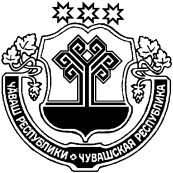 ЧУВАШСКАЯ РЕСПУБЛИКАМАРИИНСКО-ПОСАДСКИЙ РАЙОНСОБРАНИЕ ДЕПУТАТОВАКСАРИНСКОГО СЕЛЬСКОГОПОСЕЛЕНИЯРЕШЕНИЕ24.04.2020 № 108/1 д. АксариноГлава Аксаринского сельского поселения Мариинско-Посадского районаВ.Г.ОсокинНаименованиеРЗПРЦСРВРСуммаСуммаСуммаНаименованиеРЗПРЦСРВРвсегоСубсидии, субвенцииза счет бюджета поселенияНаименованиеРЗПРЦСРВРвсегоСубсидии, субвенцииза счет бюджета поселения12345678ВСЕГО0,0-0,0ЖИЛИЩНО-КОММУНАЛЬНОЕ ХОЗЯЙСТВО050,0-0,0Коммунальное хозяйство05024,0-4,0Муниципальная программа "Модернизация и развитие сферы жилищно-коммунального хозяйства"0502А1000000004,0-4,0Подпрограмма "Модернизация коммунальной инфраструктуры на территории Чувашской Республики" государственной программы Чувашской Республики "Модернизация и развитие сферы жилищно-коммунального хозяйства"0502А1100000004,0-4,0Основное мероприятие "Обеспечение качества жилищно-коммунальных услуг"0502А1101000004,0-4,0Осуществление функций по использованию объектов коммунального хозяйства муниципальных образований, содержание объектов коммунального хозяйства0502А1101702304,0-4,0Иные бюджетные ассигнования0502А1101702308004,0-4,0Уплата налогов, сборов и иных платежей0502А1101702308504,0-4,0Благоустройство0503-4,0--4,0Муниципальная программа "Формирование современной городской среды на территории Чувашской Республики"0503А500000000-4,0--4,0Подпрограмма "Благоустройство дворовых и общественных территорий" муниципальной программы "Формирование современной городской среды на территории Чувашской Республики"0503А510000000-4,0--4,0Основное мероприятие "Содействие благоустройству населенных пунктов Чувашской Республики"0503А510200000-4,0--4,0Реализация комплекса мероприятий по благоустройству дворовых территорий и тротуаров0503А510277420-4,0--4,0Закупка товаров, работ, услуг для обеспечения государственных (муниципальных) нужд0503А510277420200-4,0--4,0Иные закупки товаров, работ и услуг для обеспечения государственных (муниципальных) нужд0503А510277420240-4,0--4,0НаименованиеНаименованиеЦелевая статья (государственные программы и непрограммные направления деятельностиЦелевая статья (государственные программы и непрограммные направления деятельностиГруппа (группа и подгруппа) вида расходовГруппа (группа и подгруппа) вида расходовРазделПодразделСумма1233445567ВСЕГО0,01.Муниципальная программа "Модернизация и развитие сферы жилищно-коммунального хозяйства"Муниципальная программа "Модернизация и развитие сферы жилищно-коммунального хозяйства"А100000000А1000000004,01.1.Подпрограмма "Модернизация коммунальной инфраструктуры на территории Чувашской Республики" государственной программы Чувашской Республики "Модернизация и развитие сферы жилищно-коммунального хозяйства"Подпрограмма "Модернизация коммунальной инфраструктуры на территории Чувашской Республики" государственной программы Чувашской Республики "Модернизация и развитие сферы жилищно-коммунального хозяйства"А110000000А1100000004,0Основное мероприятие "Обеспечение качества жилищно-коммунальных услуг"Основное мероприятие "Обеспечение качества жилищно-коммунальных услуг"А110100000А1101000004,0Осуществление функций по использованию объектов коммунального хозяйства муниципальных образований, содержание объектов коммунального хозяйстваОсуществление функций по использованию объектов коммунального хозяйства муниципальных образований, содержание объектов коммунального хозяйстваА110170230А1101702304,0Иные бюджетные ассигнованияИные бюджетные ассигнованияА110170230А1101702308008004,0Уплата налогов, сборов и иных платежейУплата налогов, сборов и иных платежейА110170230А1101702308508504,0Жилищно-коммунальное хозяйствоЖилищно-коммунальное хозяйствоА110170230А110170230850850054,0Коммунальное хозяйствоКоммунальное хозяйствоА110170230А11017023085085005024,02.Муниципальная программа "Формирование современной городской среды на территории Чувашской Республики"Муниципальная программа "Формирование современной городской среды на территории Чувашской Республики"А500000000А500000000-4,02.1.Подпрограмма "Благоустройство дворовых и общественных территорий" муниципальной программы "Формирование современной городской среды на территории Чувашской Республики"Подпрограмма "Благоустройство дворовых и общественных территорий" муниципальной программы "Формирование современной городской среды на территории Чувашской Республики"А510000000А510000000-4,0Основное мероприятие "Содействие благоустройству населенных пунктов Чувашской Республики"Основное мероприятие "Содействие благоустройству населенных пунктов Чувашской Республики"А510200000А510200000-4,0Реализация комплекса мероприятий по благоустройству дворовых территорий и тротуаровРеализация комплекса мероприятий по благоустройству дворовых территорий и тротуаровА510277420А510277420-4,0Закупка товаров, работ, услуг для обеспечения государственных (муниципальных) нуждЗакупка товаров, работ, услуг для обеспечения государственных (муниципальных) нуждА510277420А510277420200200-4,0Иные закупки товаров, работ и услуг для обеспечения государственных (муниципальных) нуждИные закупки товаров, работ и услуг для обеспечения государственных (муниципальных) нуждА510277420А510277420240240-4,0Жилищно-коммунальное хозяйствоЖилищно-коммунальное хозяйствоА510277420А51027742024024005-4,0БлагоустройствоБлагоустройствоА510277420А5102774202402400503-4,0Наименование Главный распорядительРазделРазделПодразделПодразделЦелевая статья (государственные программы и непрограммные направления деятельностиГруппа вида расходовСуммаНаименование Главный распорядительРазделРазделПодразделПодразделЦелевая статья (государственные программы и непрограммные направления деятельностиГруппа вида расходовС учетом изменений123344567АДМИНИСТРАЦИЯ АКСАРИНСКОГО СЕЛЬСКОГО ПОСЕЛЕНИЯ9930,0ЖИЛИЩНО-КОММУНАЛЬНОЕ ХОЗЯЙСТВО99399305050,0Коммунальное хозяйство9939930505024,0Муниципальная программа "Модернизация и развитие сферы жилищно-коммунального хозяйства"993993050502А1000000004,0Подпрограмма "Модернизация коммунальной инфраструктуры на территории Чувашской Республики" государственной программы Чувашской Республики "Модернизация и развитие сферы жилищно-коммунального хозяйства"993993050502А1100000004,0Основное мероприятие "Обеспечение качества жилищно-коммунальных услуг"993993050502А1101000004,0Осуществление функций по использованию объектов коммунального хозяйства муниципальных образований, содержание объектов коммунального хозяйства993993050502А1101702304,0Иные бюджетные ассигнования993993050502А1101702308004,0Уплата налогов, сборов и иных платежей993993050502А1101702308504,0Благоустройство993993050503-4,0Муниципальная программа "Формирование современной городской среды на территории Чувашской Республики"993993050503А500000000-4,0Подпрограмма "Благоустройство дворовых и общественных территорий" муниципальной программы "Формирование современной городской среды на территории Чувашской Республики"993993050503А510000000-4,0Основное мероприятие "Содействие благоустройству населенных пунктов Чувашской Республики"993993050503А510200000-4,0Реализация комплекса мероприятий по благоустройству дворовых территорий и тротуаров993993050503А510277420-4,0Закупка товаров, работ, услуг для обеспечения государственных (муниципальных) нужд993993050503А510277420200-4,0Иные закупки товаров, работ и услуг для обеспечения государственных (муниципальных) нужд993993050503А510277420240-4,0Чёваш РеспубликинС.нт.рвёрри район.н администраций. Й Ы Ш Ё Н У 2020.04.17 280 № С.нт.рвёрри хули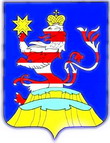 Чувашская РеспубликаАдминистрацияМариинско-Посадского районаП О С Т А Н О В Л Е Н И Е 17.04.2020 № 280г. Мариинский ПосадЧёваш РеспубликинС.нт.рвёрри район.н администраций. Й Ы Ш Ё Н У 2020.04.17 № 281С.нт.рвёрри хулиЧувашская РеспубликаАдминистрацияМариинско-Посадского районаП О С Т А Н О В Л Е Н И Е17.04.2020 № 281г. Мариинский ПосадОтветственный разработана:Отдел градостроительства и развития общественной инфраструктуры администрации Мариинско-Посадского районаОтдел сельского хозяйства администрации Мариинско-Посадского районаНепосредственный разработчик Муниципальной программы:Отдел градостроительства и развития общественной инфраструктуры администрации Мариинско-Посадского районаОтдел сельского хозяйства администрации Мариинско-Посадского районаОтветственный исполнитель Муниципальной программы-Отдел градостроительства и развития общественной инфраструктуры администрации Мариинско-Посадского районаОтдел сельского хозяйства администрации Мариинско-Посадского районаСоисполнители Муниципальной программы-Отдел градостроительства и развития общественной инфраструктуры администрации Мариинско-Посадского районаОтдел сельского хозяйства администрации Мариинско-Посадского районаПоселения района (по согласованию)Подпрограммы Муниципальной программы-"Создание условий для обеспечения доступным и комфортным жильем сельского населения";"Создание и развитие инфраструктуры на сельских территориях";"Развитие рынка труда (кадрового потенциала) на сельских территориях";"Обеспечение реализации государственной программы Чувашской Республики "Комплексное развитие сельских территорий Чувашской Республики"Цели Муниципальной программы-повышение качества жизни и уровня благосостояния сельского населения;стимулирование инвестиционной активности в агропромышленном комплексе за счет формирования благоприятных инфраструктурных условий в сельской местности;сохранение доли сельского населения в общей численности населения Чувашской РеспубликиЗадачи Муниципальной программы-удовлетворение потребности сельского населения в благоустроенном жилье;повышение уровня комплексного обустройства населенных пунктов, расположенных в сельской местности, объектами социальной и инженерной инфраструктуры;поддержка инициатив граждан, проживающих на сельских территориях, по улучшению условий жизнедеятельности;содействие сельскохозяйственным товаропроизводителям в обеспечении квалифицированными специалистами;содействие в повышении уровня занятости населения;создание комфортных и экологически благоприятных условий проживания на сельских территорияхЦелевые показатели (индикаторы) Муниципальной программы-к 2025 году предусматривается достижение следующих целевых показателей (индикаторов):сохранение доли сельского населения в общей численности населения Чувашской Республики - 35 процентов;соотношение среднемесячных располагаемых ресурсов сельского и городского домохозяйств Чувашской Республики - 86 процентовСрок реализации Муниципальной программы-2020 - 2025 годыОбъемы финансирования Муниципальной программы с разбивкой по годам реализации Муниципальной программы-прогнозируемые объемы бюджетных ассигнований на реализацию мероприятий Муниципальной программы в Прогнозируемый объем финансирования Муниципальной программы в 2020 - 2025 годах составляет 8895,3 тыс. рублей, в том числе:в 2020 году – 2547,6 тыс. рублей;в 2021 году – 479,7 тыс. рублей;в 2022 году – 1467,0 тыс. рублей;в 2023 году – 1467,0 тыс. рублей;в 2024 году – 1467,0 тыс. рублей;в 2025 году – 1467,0 тыс. рублей;из них средства:федерального бюджета – 7436,8 тыс. рублей, в том числе:в 2020 году – 1152,7 тыс. рублей;в 2021 году – 474,9 тыс. рублей;в 2022 году – 1452,3 тыс. рублей;в 2023 году – 1452,3 тыс. рублей;в 2024 году – 1452,3 тыс. рублей;в 2025 году – 1452,3 тыс. рублей;республиканского бюджета Чувашской Республики – 896,0 тыс. рублей, в том числе:в 2020 году – 832,4 тыс. рублей;в 2021 году – 4,8 тыс. рублей;в 2022 году – 14,7 тыс. рублей;в 2023 году – 14,7 тыс. рублей;в 2024 году – 14,7 тыс. рублей;в 2025 году – 14,7 тыс. рублей;местных бюджетов – 305,2 тыс. рублей, в том числе:в 2020 году – 305,2 тыс. рублей;в 2021 году – 0 тыс. рублей;в 2022 году - 0 тыс. рублей;в 2023 году – 0 тыс. рублей;в 2024 году – 0 тыс. рублей;в 2025 году – 0 тыс. рублей;внебюджетных источников – 257,0 тыс. рублей, в том числе:в 2020 году – 257,0 тыс. рублей;в 2021 году – 0 тыс. рублей;в 2022 году – 0 тыс. рублей;в 2023 году – 0 тыс. рублей;в 2024 году – 0 тыс. рублей;в 2025 году – 0 тыс. рублей.Ожидаемые результаты реализации Муниципальной программы-удовлетворение потребности организаций в квалифицированных трудовых кадрах;повышение качества жизни и уровня благосостояния сельского населения;повышение уровня занятости сельского населения;создание комфортных и экологически благоприятных условий проживания на сельских территориях;повышение транспортной доступности сельских населенных пунктов, развитие телекоммуникационной, инженерной, социальной инфраструктуры сельских территорий;снижение миграционного оттока сельского населения;улучшение демографической ситуации в сельской местности и сохранение тенденций роста рождаемости и повышения продолжительности жизни сельского населения;повышение общественной значимости развития сельских территорий и привлекательности сельской местности для проживания и работы.N ппЦелевой показатель (индикатор) (наименование)Единица измеренияЗначения целевых показателей (индикаторов)Значения целевых показателей (индикаторов)Значения целевых показателей (индикаторов)Значения целевых показателей (индикаторов)Значения целевых показателей (индикаторов)Значения целевых показателей (индикаторов)N ппЦелевой показатель (индикатор) (наименование)Единица измерения202020212022202320242025123456789Муниципальная программа "Комплексное развитие сельских территорий Мариинско-Посадского района Чувашской Республики"Муниципальная программа "Комплексное развитие сельских территорий Мариинско-Посадского района Чувашской Республики"Муниципальная программа "Комплексное развитие сельских территорий Мариинско-Посадского района Чувашской Республики"Муниципальная программа "Комплексное развитие сельских территорий Мариинско-Посадского района Чувашской Республики"Муниципальная программа "Комплексное развитие сельских территорий Мариинско-Посадского района Чувашской Республики"Муниципальная программа "Комплексное развитие сельских территорий Мариинско-Посадского района Чувашской Республики"Муниципальная программа "Комплексное развитие сельских территорий Мариинско-Посадского района Чувашской Республики"Муниципальная программа "Комплексное развитие сельских территорий Мариинско-Посадского района Чувашской Республики"Муниципальная программа "Комплексное развитие сельских территорий Мариинско-Посадского района Чувашской Республики"1.Сохранение доли сельского населения в общей численности населения %6060606060602.Соотношение среднемесячных располагаемых ресурсов сельского и городского домохозяйств %979797979797Подпрограмма "Создание и развитие инфраструктуры на сельских территориях"Подпрограмма "Создание и развитие инфраструктуры на сельских территориях"Подпрограмма "Создание и развитие инфраструктуры на сельских территориях"Подпрограмма "Создание и развитие инфраструктуры на сельских территориях"Подпрограмма "Создание и развитие инфраструктуры на сельских территориях"Подпрограмма "Создание и развитие инфраструктуры на сельских территориях"Подпрограмма "Создание и развитие инфраструктуры на сельских территориях"Подпрограмма "Создание и развитие инфраструктуры на сельских территориях"Подпрограмма "Создание и развитие инфраструктуры на сельских территориях"1.Объем ввода (приобретения) жилья для граждан, проживающих на сельских территорияхкв. метров97009000109001260014300150002.Доля семей, улучшивших жилищные условия, в общем числе семей, состоявших на учете в качестве нуждающихся в жилых помещениях и имеющих право на государственную поддержку в форме социальных выплат%2525252525253.Количество предоставленных жилищных (ипотечных) кредитов (займов) гражданам на строительство (приобретение) жилого помещения (жилого дома) на сельских территориях (в сельских агломерациях)единиц0,00,00,00,00,00,04.Объем ввода жилья, предоставленного гражданам по договорам найма жилого помещениякв. метров0,00,00,00,00,00,0Подпрограмма "Создание условий для обеспечения доступным и комфортным жильем сельского населения"Подпрограмма "Создание условий для обеспечения доступным и комфортным жильем сельского населения"Подпрограмма "Создание условий для обеспечения доступным и комфортным жильем сельского населения"Подпрограмма "Создание условий для обеспечения доступным и комфортным жильем сельского населения"Подпрограмма "Создание условий для обеспечения доступным и комфортным жильем сельского населения"Подпрограмма "Создание условий для обеспечения доступным и комфортным жильем сельского населения"Подпрограмма "Создание условий для обеспечения доступным и комфортным жильем сельского населения"Подпрограмма "Создание условий для обеспечения доступным и комфортным жильем сельского населения"Подпрограмма "Создание условий для обеспечения доступным и комфортным жильем сельского населения"1.Ввод в действие распределительных газовых сетейкм3,370ххххх2.Количество объектов, на которые разработана проектно-сметная документация, получено положительное заключение государственной экспертизы проектной документации и достоверности определения сметной стоимости объекта капитального строительстваединицхххххх3.Количество населенных пунктов, расположенных на сельских территориях, в которых реализованы проекты комплексного обустройства площадок под компактную жилищную застройку на сельских территорияхединицххх3хх4.Ввод в действие локальных водопроводовкмхххххх5.Количество реализованных проектов комплексного развития сельских территорий или сельских агломерацийединицхххххх6.Ввод в эксплуатацию автомобильных дорог общего пользования с твердым покрытием, ведущих от сети автомобильных дорог общего пользования к общественно значимым объектам населенных пунктов, расположенных на сельских территориях, объектам производства и переработки продукциикмххх3,03,02х7.Количество реализованных общественно значимых проектов по благоустройству сельских территорийединицхххххх8.Количество реализованных проектов развития общественной инфраструктуры, основанных на местных инициативахединиц3940404040409.Количество реализованных проектов по обустройству объектами инженерной инфраструктуры и благоустройству площадок, расположенных на сельских территориях, под компактную жилищную застройкуединицххххххПодпрограмма "Развитие рынка труда (кадрового потенциала) на сельских территориях"Подпрограмма "Развитие рынка труда (кадрового потенциала) на сельских территориях"Подпрограмма "Развитие рынка труда (кадрового потенциала) на сельских территориях"Подпрограмма "Развитие рынка труда (кадрового потенциала) на сельских территориях"Подпрограмма "Развитие рынка труда (кадрового потенциала) на сельских территориях"Подпрограмма "Развитие рынка труда (кадрового потенциала) на сельских территориях"Подпрограмма "Развитие рынка труда (кадрового потенциала) на сельских территориях"Подпрограмма "Развитие рынка труда (кадрового потенциала) на сельских территориях"Подпрограмма "Развитие рынка труда (кадрового потенциала) на сельских территориях"1.Численность работников, обучающихся в федеральных государственных образовательных организациях высшего образования, подведомственных Министерству сельского хозяйства Российской Федерации, по ученическим договорамчеловекхххххх2.Численность студентов, обучающихся в федеральных государственных образовательных организациях высшего образования, подведомственных Министерству сельского хозяйства Российской Федерации, привлеченных сельскохозяйственными товаропроизводителями для прохождения производственной практикичеловекххххххСтатусНаименование муниципальной программы (подпрограммы муниципальной программы основного мероприятия)Код бюджетной классификацииКод бюджетной классификацииИсточники финансированияРасходы по годам, тыс. рублейРасходы по годам, тыс. рублейРасходы по годам, тыс. рублейРасходы по годам, тыс. рублейРасходы по годам, тыс. рублейРасходы по годам, тыс. рублейСтатусНаименование муниципальной программы (подпрограммы муниципальной программы основного мероприятия)главный распорядитель бюджетных средствцелевая статья расходовИсточники финансирования2020202120222023202420251234567891011Муниципальная программа "Комплексное развитие сельских территорий Мариинско-Посадского района Чувашской Республики"всего2547,6479,71467,01467,01467,01467,0Муниципальная программа "Комплексное развитие сельских территорий Мариинско-Посадского района Чувашской Республики"903федеральный бюджет1152,7474,91452,31452,31452,31452,3Муниципальная программа "Комплексное развитие сельских территорий Мариинско-Посадского района Чувашской Республики"республиканский бюджет Чувашской Республики832,44,814,714,714,714,7Муниципальная программа "Комплексное развитие сельских территорий Мариинско-Посадского района Чувашской Республики"местные бюджеты305,200000Муниципальная программа "Комплексное развитие сельских территорий Мариинско-Посадского района Чувашской Республики"внебюджетные источники257,000000Подпрограмма"Создание условий для обеспечения доступным и комфортным жильем сельского населения"903А610000всего1180,9479,71467,01467,01467,01467,0Подпрограмма"Создание условий для обеспечения доступным и комфортным жильем сельского населения"федеральный бюджет1152,7474,91452,31452,31452,31452,3Подпрограмма"Создание условий для обеспечения доступным и комфортным жильем сельского населения"республиканский бюджет Чувашской Республики11,64,814,714,714,714,7Подпрограмма"Создание условий для обеспечения доступным и комфортным жильем сельского населения"местные бюджеты16,6-----Подпрограмма"Создание условий для обеспечения доступным и комфортным жильем сельского населения"внебюджетные источники------Основное мероприятие 1"Улучшение жилищных условий граждан на селе"903А610000всего1180,9479,71467,01467,01467,01467,0Основное мероприятие 1"Улучшение жилищных условий граждан на селе"федеральный бюджет1152,7474,91452,31452,31452,31452,3Основное мероприятие 1"Улучшение жилищных условий граждан на селе"республиканский бюджет Чувашской Республики11,64,814,714,714,714,7Основное мероприятие 1"Улучшение жилищных условий граждан на селе"местные бюджеты16,6-----Основное мероприятие 1"Улучшение жилищных условий граждан на селе"внебюджетные источники------Подпрограмма"Создание и развитие инфраструктуры на сельских территориях"всего1366,7Подпрограмма"Создание и развитие инфраструктуры на сельских территориях"федеральный бюджетПодпрограмма"Создание и развитие инфраструктуры на сельских территориях"республиканский бюджет Чувашской Республики820,8Подпрограмма"Создание и развитие инфраструктуры на сельских территориях"местные бюджеты288,9Подпрограмма"Создание и развитие инфраструктуры на сельских территориях"внебюджетные источники257,0Основное мероприятие 1"Комплексное обустройство населенных пунктов, расположенных в сельской местности, объектами социальной и инженерной инфраструктуры, а также строительство и реконструкция автомобильных дорог"всего1366,7Основное мероприятие 1"Комплексное обустройство населенных пунктов, расположенных в сельской местности, объектами социальной и инженерной инфраструктуры, а также строительство и реконструкция автомобильных дорог"федеральный бюджетОсновное мероприятие 1"Комплексное обустройство населенных пунктов, расположенных в сельской местности, объектами социальной и инженерной инфраструктуры, а также строительство и реконструкция автомобильных дорог"республиканский бюджет Чувашской Республики820,8Основное мероприятие 1"Комплексное обустройство населенных пунктов, расположенных в сельской местности, объектами социальной и инженерной инфраструктуры, а также строительство и реконструкция автомобильных дорог"местные бюджеты288,9Основное мероприятие 1"Комплексное обустройство населенных пунктов, расположенных в сельской местности, объектами социальной и инженерной инфраструктуры, а также строительство и реконструкция автомобильных дорог"внебюджетные источники257,0Ответственный исполнитель подпрограммы-Отдел градостроительства и развития общественной инфраструктуры администрации Мариинско-Посадского районаОтдел сельского хозяйства администрации Мариинско-Посадского районаЦель подпрограммы-улучшение жилищных условий населения, проживающего на сельских территорияхЗадачи подпрограммы-повышение уровня обеспечения сельского населения благоустроенным жильем;предоставление гражданам льготных ипотечных кредитов (займов);реализация мероприятий по строительству (приобретению) жилья, предоставляемого гражданам, проживающим на сельских территориях, в том числе по договору найма жилого помещенияЦелевые показатели (индикаторы) подпрограммы-к 2025 году предусматривается достижение следующих целевых показателей (индикаторов):объем ввода (приобретения) жилья для граждан, проживающих на сельских территориях, - 81144 тыс. кв. метров;доля семей, улучшивших жилищные условия, в общем числе семей, состоявших на учете в качестве нуждающихся в жилых помещениях и имеющих право на государственную поддержку в форме социальных выплат, - 25 процента;количество предоставленных жилищных (ипотечных) кредитов (займов) гражданам на строительство (приобретение) жилого помещения (жилого дома) на сельских территориях (в сельских агломерациях) - 0 ед.объем ввода жилья, предоставленного гражданам по договорам найма жилого помещения, - 0 тыс. кв. метровСроки реализации подпрограммы-2020 - 2025 годыОбъемы финансирования реализации подпрограммы с разбивкой по годам реализации подпрограммы-прогнозируемые объемы бюджетных ассигнований на реализацию мероприятий подпрограммы в 2020 - 2025 годах составляют 7 528,6 тыс. рублей, в том числе:в 2020 году – 1180,9 тыс. рублей;в 2021 году – 479,7 тыс. рублей;в 2022 году – 1467,0 тыс. рублей;в 2023 году – 1467,0 тыс. рублей;в 2024 году – 1467,0 тыс. рублей;в 2025 году – 1467,0 тыс. рублей;из них средства:федерального бюджета – 7436,8 тыс. рублей, в том числе:в 2020 году – 1152,7 тыс. рублей;в 2021 году – 474,9 тыс. рублей;в 2022 году – 1452,3 тыс. рублей;в 2023 году – 1452,3 тыс. рублей;в 2024 году – 1452,3 тыс. рублей;в 2025 году – 1452,3 тыс. рублей;республиканского бюджета Чувашской Республики – 75,2 тыс. рублей, в том числе:в 2020 году – 11,6 тыс. рублей;в 2021 году – 4,8 тыс. рублей;в 2022 году – 14,7 тыс. рублей;в 2023 году – 14,7 тыс. рублей;в 2024 году – 14,7 тыс. рублей;в 2025 году – 14,7 тыс. рублей;местных бюджетов – 16,6 тыс. рублей, в том числе:в 2020 году – 16,6 тыс. рублей;в 2021 году – 0 тыс. рублей;в 2022 году – 0 тыс. рублей;в 2023 году – 0 тыс. рублей;в 2024 году – 0 тыс. рублей;в 2025 году – 0 тыс. рублей;Ожидаемые результаты реализации подпрограммы-обеспечение комфортным жильем сельского населения;создание необходимой инженерной инфраструктуры и благоустройство территорий под жилищное строительствоСтатусНаименование подпрограммы муниципальной программы (основного мероприятия, мероприятия)Задача подпрограммы муниципальной программы Ответственный исполнитель, соисполнительКод бюджетной классификацииКод бюджетной классификацииКод бюджетной классификацииКод бюджетной классификацииИсточники финансированияРасходы по годам, тыс. рублейРасходы по годам, тыс. рублейРасходы по годам, тыс. рублейРасходы по годам, тыс. рублейРасходы по годам, тыс. рублейРасходы по годам, тыс. рублейСтатусНаименование подпрограммы муниципальной программы (основного мероприятия, мероприятия)Задача подпрограммы муниципальной программы Ответственный исполнитель, соисполнительглавный распорядитель бюджетных средствраздел, подразделцелевая статья расходовгруппа (подгруппа) вида расходовИсточники финансирования202020212022202320242025123456789101112131415Подпрограмма"Создание условий для обеспечения доступным и комфортным жильем сельского населения"ответственный 9031003А610000322всего1180,9479,71467,01467,01467,01467,0Подпрограмма"Создание условий для обеспечения доступным и комфортным жильем сельского населения"ответственный федеральный бюджет1152,7474,91452,31452,31452,31452,3Подпрограмма"Создание условий для обеспечения доступным и комфортным жильем сельского населения"ответственный республиканский бюджет Чувашской Республики11,64,814,714,714,714,7Подпрограмма"Создание условий для обеспечения доступным и комфортным жильем сельского населения"ответственный местные бюджеты16,600000Подпрограмма"Создание условий для обеспечения доступным и комфортным жильем сельского населения"ответственный внебюджетные источники000000Цель "Улучшение жилищных условий населения, проживающего на сельских территориях"Цель "Улучшение жилищных условий населения, проживающего на сельских территориях"Цель "Улучшение жилищных условий населения, проживающего на сельских территориях"Цель "Улучшение жилищных условий населения, проживающего на сельских территориях"Цель "Улучшение жилищных условий населения, проживающего на сельских территориях"Цель "Улучшение жилищных условий населения, проживающего на сельских территориях"Цель "Улучшение жилищных условий населения, проживающего на сельских территориях"Цель "Улучшение жилищных условий населения, проживающего на сельских территориях"Цель "Улучшение жилищных условий населения, проживающего на сельских территориях"Цель "Улучшение жилищных условий населения, проживающего на сельских территориях"Цель "Улучшение жилищных условий населения, проживающего на сельских территориях"Цель "Улучшение жилищных условий населения, проживающего на сельских территориях"Цель "Улучшение жилищных условий населения, проживающего на сельских территориях"Цель "Улучшение жилищных условий населения, проживающего на сельских территориях"Цель "Улучшение жилищных условий населения, проживающего на сельских территориях"Основное мероприятие 1Улучшение жилищных условий граждан на селеответственный исполнитель - 9031003А610000322всего1180,9479,71467,01467,01467,01467,0Основное мероприятие 1Улучшение жилищных условий граждан на селеответственный исполнитель - федеральный бюджет1152,7474,91452,31452,31452,31452,3Основное мероприятие 1Улучшение жилищных условий граждан на селеответственный исполнитель - республиканский бюджет Чувашской Республики11,64,814,714,714,714,7Основное мероприятие 1Улучшение жилищных условий граждан на селеответственный исполнитель - местные бюджеты16,600000Основное мероприятие 1Улучшение жилищных условий граждан на селеответственный исполнитель - внебюджетные источники000000Мероприятие 1.1Улучшение жилищных условий граждан, проживающих на сельских территорияхповышение уровня обеспечения сельского населения благоустроенным жильем9031003А610000322всего1180,9479,71467,01467,01467,01467,0Мероприятие 1.1Улучшение жилищных условий граждан, проживающих на сельских территорияхповышение уровня обеспечения сельского населения благоустроенным жильемфедеральный бюджет1152,7474,91452,31452,31452,31452,3Мероприятие 1.1Улучшение жилищных условий граждан, проживающих на сельских территорияхповышение уровня обеспечения сельского населения благоустроенным жильемреспубликанский бюджет Чувашской Республики11,64,814,714,714,714,7Мероприятие 1.1Улучшение жилищных условий граждан, проживающих на сельских территорияхповышение уровня обеспечения сельского населения благоустроенным жильемместные бюджеты16,600000Мероприятие 1.1Улучшение жилищных условий граждан, проживающих на сельских территорияхповышение уровня обеспечения сельского населения благоустроенным жильемвнебюджетные источники000000Мероприятие 1.2Строительство жилья, предоставляемого по договору найма жилого помещенияреализация мероприятий по строительству (приобретению) жилья, предоставляемого гражданам, проживающим на сельских территориях, в том числе по договору найма жилого помещениявсегоМероприятие 1.2Строительство жилья, предоставляемого по договору найма жилого помещенияреализация мероприятий по строительству (приобретению) жилья, предоставляемого гражданам, проживающим на сельских территориях, в том числе по договору найма жилого помещенияфедеральный бюджетМероприятие 1.2Строительство жилья, предоставляемого по договору найма жилого помещенияреализация мероприятий по строительству (приобретению) жилья, предоставляемого гражданам, проживающим на сельских территориях, в том числе по договору найма жилого помещенияреспубликанский бюджет Чувашской РеспубликиМероприятие 1.2Строительство жилья, предоставляемого по договору найма жилого помещенияреализация мероприятий по строительству (приобретению) жилья, предоставляемого гражданам, проживающим на сельских территориях, в том числе по договору найма жилого помещенияместные бюджетыМероприятие 1.2Строительство жилья, предоставляемого по договору найма жилого помещенияреализация мероприятий по строительству (приобретению) жилья, предоставляемого гражданам, проживающим на сельских территориях, в том числе по договору найма жилого помещениявнебюджетные источникиМероприятие 1.3Предоставление жилищных (ипотечных) кредитов (займов) гражданам на строительство (приобретение) жилого помещения (жилого дома) на сельских территориях (в сельских агломерациях)предоставление гражданам льготных ипотечных кредитов (займов)всегоМероприятие 1.3Предоставление жилищных (ипотечных) кредитов (займов) гражданам на строительство (приобретение) жилого помещения (жилого дома) на сельских территориях (в сельских агломерациях)предоставление гражданам льготных ипотечных кредитов (займов)федеральный бюджетМероприятие 1.3Предоставление жилищных (ипотечных) кредитов (займов) гражданам на строительство (приобретение) жилого помещения (жилого дома) на сельских территориях (в сельских агломерациях)предоставление гражданам льготных ипотечных кредитов (займов)республиканский бюджет Чувашской РеспубликиМероприятие 1.3Предоставление жилищных (ипотечных) кредитов (займов) гражданам на строительство (приобретение) жилого помещения (жилого дома) на сельских территориях (в сельских агломерациях)предоставление гражданам льготных ипотечных кредитов (займов)местные бюджетыМероприятие 1.3Предоставление жилищных (ипотечных) кредитов (займов) гражданам на строительство (приобретение) жилого помещения (жилого дома) на сельских территориях (в сельских агломерациях)предоставление гражданам льготных ипотечных кредитов (займов)внебюджетные источникиОтветственный исполнитель подпрограммы-Отдел градостроительства и развития общественной инфраструктуры администрации Мариинско-Посадского районаОтдел сельского хозяйства администрации Мариинско-Посадского районаСоисполнители подпрограммы-Отдел градостроительства и развития общественной инфраструктуры администрации Мариинско-Посадского районаОтдел сельского хозяйства администрации Мариинско-Посадского районаПоселения района (по согласованию)Цели подпрограммы-обеспечение создания комфортных условий жизнедеятельности в сельской местности;активизация участия граждан, проживающих на сельских территориях, в решении вопросов местного значенияЗадачи подпрограммы-развитие инженерной и социальной инфраструктуры на сельских территориях;развитие транспортной инфраструктуры на сельских территориях;благоустройство сельских территорийЦелевые показатели (индикаторы) подпрограммы-к 2021 году предусматривается достижение следующих целевых показателей (индикаторов):ввод в действие распределительных газовых сетей – 3,370 км;количество объектов, на которые разработана проектно-сметная документация, получено положительное заключение государственной экспертизы проектной документации и достоверности определения сметной стоимости объекта капитального строительства, - 1 единица;количество населенных пунктов, расположенных на сельских территориях, в которых реализованы проекты комплексного обустройства площадок под компактную жилищную застройку на сельских территориях, - 3 единицы;к 2022 году предусматривается достижение следующих целевых показателей (индикаторов):ввод в действие локальных водопроводов – 3,123 км;к 2025 году предусматривается достижение следующих целевых показателей (индикаторов):количество реализованных проектов комплексного развития сельских территорий или сельских агломераций - 0 единиц;ввод в эксплуатацию автомобильных дорог общего пользования с твердым покрытием, ведущих от сети автомобильных дорог общего пользования к общественно значимым объектам населенных пунктов, расположенных на сельских территориях, объектам производства и переработки продукции – 6,2 км;количество реализованных общественно значимых проектов по благоустройству сельских территорий – 0 единиц;количество реализованных проектов развития общественной инфраструктуры, основанных на местных инициативах, - 268 единиц;количество реализованных проектов по обустройству объектами инженерной инфраструктуры и благоустройству площадок, расположенных на сельских территориях, под компактную жилищную застройку - 0 единицСрок реализации подпрограммы-2020 - 2025 годыОбъемы финансирования реализации подпрограммы с разбивкой по годам реализации подпрограммы-прогнозируемые объемы бюджетных ассигнований на реализацию мероприятий подпрограммы в 2020 - 2025 годах составляют 1366,7 тыс. рублей, в том числе:в 2020 году – 1366,7 тыс. рублей;в 2021 году – 0 тыс. рублей;в 2022 году – 0 тыс. рублей;в 2023 году – 0 тыс. рублей;в 2024 году – 0 тыс. рублей;в 2025 году – 0 тыс. рублей;из них средства:республиканского бюджета Чувашской Республики - тыс. рублей, в том числе:в 2020 году – 820,8 тыс. рублей;в 2021 году – 0 тыс. рублей;в 2022 году - 0 тыс. рублей;в 2023 году – 0 тыс. рублей;в 2024 году – 0 тыс. рублей;в 2025 году - 0тыс. рублей;местных бюджетов – 288,9 тыс. рублей, в том числе:в 2020 году – 288,9 тыс. рублей;в 2021 году – 0 тыс. рублей;в 2022 году – 0 тыс. рублей;в 2023 году – 0 тыс. рублей;в 2024 году – 0 тыс. рублей;в 2025 году – 0 тыс. рублей;внебюджетных источников – 257,0 тыс. рублей; в том числе:в 2020 году – 257,0 тыс. рублей;в 2021 году - 0 тыс. рублей;в 2022 году – 0 тыс. рублей;в 2023 году – 0 тыс. рублей;в 2024 году – 0 тыс. рублей;в 2025 году – 0 тыс. рублейОжидаемые результаты реализации подпрограммы-повышение уровня социально-инженерного обустройства сельских территорий;снижение миграционного оттока сельского населения;преодоление оторванности жителей села от социальных учреждений, более полное удовлетворение их общественно-культурных потребностей;повышение общественной значимости развития сельских территорий и привлекательности сельской местности для проживания и работы.СтатусНаименование подпрограммы Муниципальной программы (основного мероприятия, мероприятия)Задача подпрограммы Муниципальной программы Ответственный исполнитель, соисполнительКод бюджетной классификацииКод бюджетной классификацииКод бюджетной классификацииКод бюджетной классификацииИсточники финансированияРасходы по годам, тыс. рублейРасходы по годам, тыс. рублейРасходы по годам, тыс. рублейРасходы по годам, тыс. рублейРасходы по годам, тыс. рублейРасходы по годам, тыс. рублейСтатусНаименование подпрограммы Муниципальной программы (основного мероприятия, мероприятия)Задача подпрограммы Муниципальной программы Ответственный исполнитель, соисполнительглавный распорядитель бюджетных средствраздел, подразделцелевая статья расходовгруппа (подгруппа) вида расходовИсточники финансирования202020212022202320242025123456789101112131415Подпрограмма"Создание и развитие инфраструктуры на сельских территориях"ответственный исполнитель - всего1366,7Подпрограмма"Создание и развитие инфраструктуры на сельских территориях"ответственный исполнитель - федеральный бюджетПодпрограмма"Создание и развитие инфраструктуры на сельских территориях"ответственный исполнитель - республиканский бюджет Чувашской Республики820,8Подпрограмма"Создание и развитие инфраструктуры на сельских территориях"ответственный исполнитель - местные бюджеты288,9Подпрограмма"Создание и развитие инфраструктуры на сельских территориях"ответственный исполнитель - внебюджетные источники257,0Цель "Обеспечение создания комфортных условий жизнедеятельности на сельских территориях"Цель "Обеспечение создания комфортных условий жизнедеятельности на сельских территориях"Цель "Обеспечение создания комфортных условий жизнедеятельности на сельских территориях"Цель "Обеспечение создания комфортных условий жизнедеятельности на сельских территориях"Цель "Обеспечение создания комфортных условий жизнедеятельности на сельских территориях"Цель "Обеспечение создания комфортных условий жизнедеятельности на сельских территориях"Цель "Обеспечение создания комфортных условий жизнедеятельности на сельских территориях"Цель "Обеспечение создания комфортных условий жизнедеятельности на сельских территориях"Цель "Обеспечение создания комфортных условий жизнедеятельности на сельских территориях"Цель "Обеспечение создания комфортных условий жизнедеятельности на сельских территориях"Цель "Обеспечение создания комфортных условий жизнедеятельности на сельских территориях"Цель "Обеспечение создания комфортных условий жизнедеятельности на сельских территориях"Цель "Обеспечение создания комфортных условий жизнедеятельности на сельских территориях"Цель "Обеспечение создания комфортных условий жизнедеятельности на сельских территориях"Цель "Обеспечение создания комфортных условий жизнедеятельности на сельских территориях"Основное мероприятие 1Комплексное обустройство населенных пунктов, расположенных в сельской местности, объектами социальной и инженерной инфраструктуры, а также строительство и реконструкция автомобильных дорогразвитие инженерной и социальной инфраструктуры на сельских территориях, развитие транспортной инфраструктуры на сельских территорияхответственный исполнитель - всегоОсновное мероприятие 1Комплексное обустройство населенных пунктов, расположенных в сельской местности, объектами социальной и инженерной инфраструктуры, а также строительство и реконструкция автомобильных дорогразвитие инженерной и социальной инфраструктуры на сельских территориях, развитие транспортной инфраструктуры на сельских территорияхответственный исполнитель - федеральный бюджетОсновное мероприятие 1Комплексное обустройство населенных пунктов, расположенных в сельской местности, объектами социальной и инженерной инфраструктуры, а также строительство и реконструкция автомобильных дорогразвитие инженерной и социальной инфраструктуры на сельских территориях, развитие транспортной инфраструктуры на сельских территорияхответственный исполнитель - республиканский бюджет Чувашской РеспубликиОсновное мероприятие 1Комплексное обустройство населенных пунктов, расположенных в сельской местности, объектами социальной и инженерной инфраструктуры, а также строительство и реконструкция автомобильных дорогразвитие инженерной и социальной инфраструктуры на сельских территориях, развитие транспортной инфраструктуры на сельских территорияхответственный исполнитель - местные бюджетыОсновное мероприятие 1Комплексное обустройство населенных пунктов, расположенных в сельской местности, объектами социальной и инженерной инфраструктуры, а также строительство и реконструкция автомобильных дорогразвитие инженерной и социальной инфраструктуры на сельских территориях, развитие транспортной инфраструктуры на сельских территорияхответственный исполнитель - внебюджетные источникиМероприятие 1.1Развитие газификации в сельской местности в рамках обеспечения комплексного развития сельских территорийответственный исполнитель - всегоМероприятие 1.1Развитие газификации в сельской местности в рамках обеспечения комплексного развития сельских территорийответственный исполнитель - федеральный бюджетМероприятие 1.1Развитие газификации в сельской местности в рамках обеспечения комплексного развития сельских территорийответственный исполнитель - республиканский бюджет Чувашской РеспубликиМероприятие 1.1Развитие газификации в сельской местности в рамках обеспечения комплексного развития сельских территорийответственный исполнитель - местные бюджетыМероприятие 1.1Развитие газификации в сельской местности в рамках обеспечения комплексного развития сельских территорийответственный исполнитель - внебюджетные источникиМероприятие 1.2Развитие водоснабжения в сельской местности в рамках обеспечения комплексного развития сельских территорийответственный исполнитель - всегоМероприятие 1.2Развитие водоснабжения в сельской местности в рамках обеспечения комплексного развития сельских территорийответственный исполнитель - федеральный бюджетМероприятие 1.2Развитие водоснабжения в сельской местности в рамках обеспечения комплексного развития сельских территорийответственный исполнитель - республиканский бюджет Чувашской РеспубликиМероприятие 1.2Развитие водоснабжения в сельской местности в рамках обеспечения комплексного развития сельских территорийответственный исполнитель - местные бюджетыМероприятие 1.2Развитие водоснабжения в сельской местности в рамках обеспечения комплексного развития сельских территорийответственный исполнитель - внебюджетные источникиМероприятие 1.2Развитие водоснабжения в сельской местности в рамках обеспечения комплексного развития сельских территорийответственный исполнитель - внебюджетные источникиМероприятие 1.3Реализация проектов комплексного обустройства площадок под компактную жилищную застройкуответственный исполнитель - всегоМероприятие 1.3Реализация проектов комплексного обустройства площадок под компактную жилищную застройкуответственный исполнитель - федеральный бюджетМероприятие 1.3Реализация проектов комплексного обустройства площадок под компактную жилищную застройкуответственный исполнитель - республиканский бюджет Чувашской РеспубликиМероприятие 1.3Реализация проектов комплексного обустройства площадок под компактную жилищную застройкуответственный исполнитель - местные бюджетыМероприятие 1.3Реализация проектов комплексного обустройства площадок под компактную жилищную застройкуответственный исполнитель - внебюджетные источникиМероприятие 1.3Реализация проектов комплексного обустройства площадок под компактную жилищную застройкуответственный исполнитель - Мероприятие 1.3Реализация проектов комплексного обустройства площадок под компактную жилищную застройкуответственный исполнитель - Мероприятие 1.3Реализация проектов комплексного обустройства площадок под компактную жилищную застройкуответственный исполнитель - местные бюджетыМероприятие 1.3Реализация проектов комплексного обустройства площадок под компактную жилищную застройкуответственный исполнитель - внебюджетные источникиМероприятие 1.4Разработка проектно-сметной документации на объекты капитального строительства, проведение государственной экспертизы проектной документации и достоверности определения сметной стоимости объектов капитального строительстваответственный исполнитель - всегоМероприятие 1.4Разработка проектно-сметной документации на объекты капитального строительства, проведение государственной экспертизы проектной документации и достоверности определения сметной стоимости объектов капитального строительстваответственный исполнитель - федеральный бюджетМероприятие 1.4Разработка проектно-сметной документации на объекты капитального строительства, проведение государственной экспертизы проектной документации и достоверности определения сметной стоимости объектов капитального строительстваответственный исполнитель - республиканский бюджет Чувашской РеспубликиМероприятие 1.4Разработка проектно-сметной документации на объекты капитального строительства, проведение государственной экспертизы проектной документации и достоверности определения сметной стоимости объектов капитального строительстваответственный исполнитель - местные бюджетыМероприятие 1.4Разработка проектно-сметной документации на объекты капитального строительства, проведение государственной экспертизы проектной документации и достоверности определения сметной стоимости объектов капитального строительстваответственный исполнитель - внебюджетные источникиМероприятие 1.5Реализация проектов комплексного развития сельских территорий или сельских агломерацийответственный исполнитель - всегоМероприятие 1.5Реализация проектов комплексного развития сельских территорий или сельских агломерацийответственный исполнитель - федеральный бюджетМероприятие 1.5Реализация проектов комплексного развития сельских территорий или сельских агломерацийответственный исполнитель - республиканский бюджет Чувашской РеспубликиМероприятие 1.5Реализация проектов комплексного развития сельских территорий или сельских агломерацийответственный исполнитель - местные бюджетыМероприятие 1.5Реализация проектов комплексного развития сельских территорий или сельских агломерацийответственный исполнитель - внебюджетные источникиМероприятие 1.6Проектирование и строительство (реконструкция) автомобильных дорог общего пользования местного значения с твердым покрытием до сельских населенных пунктов, не имеющих круглогодичной связи с сетью автомобильных дорог общего пользования, в том числе строительство (реконструкция) автомобильных дорог общего пользования с твердым покрытием, ведущих от сети автомобильных дорог общего пользования к ближайшим общественно значимым объектам сельских населенных пунктов, а также к объектам производства и переработки сельскохозяйственной продукции, в рамках развития транспортной инфраструктуры на сельских территорияхответственный исполнитель - - всегоМероприятие 1.6Проектирование и строительство (реконструкция) автомобильных дорог общего пользования местного значения с твердым покрытием до сельских населенных пунктов, не имеющих круглогодичной связи с сетью автомобильных дорог общего пользования, в том числе строительство (реконструкция) автомобильных дорог общего пользования с твердым покрытием, ведущих от сети автомобильных дорог общего пользования к ближайшим общественно значимым объектам сельских населенных пунктов, а также к объектам производства и переработки сельскохозяйственной продукции, в рамках развития транспортной инфраструктуры на сельских территорияхответственный исполнитель - - федеральный бюджетМероприятие 1.6Проектирование и строительство (реконструкция) автомобильных дорог общего пользования местного значения с твердым покрытием до сельских населенных пунктов, не имеющих круглогодичной связи с сетью автомобильных дорог общего пользования, в том числе строительство (реконструкция) автомобильных дорог общего пользования с твердым покрытием, ведущих от сети автомобильных дорог общего пользования к ближайшим общественно значимым объектам сельских населенных пунктов, а также к объектам производства и переработки сельскохозяйственной продукции, в рамках развития транспортной инфраструктуры на сельских территорияхответственный исполнитель - - республиканский бюджет Чувашской РеспубликиМероприятие 1.6Проектирование и строительство (реконструкция) автомобильных дорог общего пользования местного значения с твердым покрытием до сельских населенных пунктов, не имеющих круглогодичной связи с сетью автомобильных дорог общего пользования, в том числе строительство (реконструкция) автомобильных дорог общего пользования с твердым покрытием, ведущих от сети автомобильных дорог общего пользования к ближайшим общественно значимым объектам сельских населенных пунктов, а также к объектам производства и переработки сельскохозяйственной продукции, в рамках развития транспортной инфраструктуры на сельских территорияхответственный исполнитель - - местные бюджетыМероприятие 1.6Проектирование и строительство (реконструкция) автомобильных дорог общего пользования местного значения с твердым покрытием до сельских населенных пунктов, не имеющих круглогодичной связи с сетью автомобильных дорог общего пользования, в том числе строительство (реконструкция) автомобильных дорог общего пользования с твердым покрытием, ведущих от сети автомобильных дорог общего пользования к ближайшим общественно значимым объектам сельских населенных пунктов, а также к объектам производства и переработки сельскохозяйственной продукции, в рамках развития транспортной инфраструктуры на сельских территорияхответственный исполнитель - - внебюджетные источникиМероприятие 1.7Проектирование, строительство, реконструкция автомобильных дорог общего пользования местного значения вне границ населенных пунктов в границах муниципального района и в границах населенных пунктов поселенийответственный исполнитель - всегоМероприятие 1.7Проектирование, строительство, реконструкция автомобильных дорог общего пользования местного значения вне границ населенных пунктов в границах муниципального района и в границах населенных пунктов поселенийответственный исполнитель - федеральный бюджетМероприятие 1.7Проектирование, строительство, реконструкция автомобильных дорог общего пользования местного значения вне границ населенных пунктов в границах муниципального района и в границах населенных пунктов поселенийответственный исполнитель - республиканский бюджет Чувашской РеспубликиМероприятие 1.7Проектирование, строительство, реконструкция автомобильных дорог общего пользования местного значения вне границ населенных пунктов в границах муниципального района и в границах населенных пунктов поселенийответственный исполнитель - местные бюджетыМероприятие 1.7Проектирование, строительство, реконструкция автомобильных дорог общего пользования местного значения вне границ населенных пунктов в границах муниципального района и в границах населенных пунктов поселенийответственный исполнитель - внебюджетные источникиМероприятие 1.8Реализация проектов развития общественной инфраструктуры, основанных на местных инициативахответственный исполнитель - 9031403А620000000523всего1366,7Мероприятие 1.8Реализация проектов развития общественной инфраструктуры, основанных на местных инициативахответственный исполнитель - федеральный бюджетМероприятие 1.8Реализация проектов развития общественной инфраструктуры, основанных на местных инициативахответственный исполнитель - республиканский бюджет Чувашской Республики820,8Мероприятие 1.8Реализация проектов развития общественной инфраструктуры, основанных на местных инициативахответственный исполнитель - местные бюджеты288,9Мероприятие 1.8Реализация проектов развития общественной инфраструктуры, основанных на местных инициативахответственный исполнитель - внебюджетные источники257,0Мероприятие 1.9Обустройство объектами инженерной инфраструктуры и благоустройство площадок, расположенных на сельских территориях, под компактную жилищную застройкуответственный исполнитель - всегоМероприятие 1.9Обустройство объектами инженерной инфраструктуры и благоустройство площадок, расположенных на сельских территориях, под компактную жилищную застройкуответственный исполнитель - федеральный бюджетМероприятие 1.9Обустройство объектами инженерной инфраструктуры и благоустройство площадок, расположенных на сельских территориях, под компактную жилищную застройкуответственный исполнитель - республиканский бюджет Чувашской РеспубликиМероприятие 1.9Обустройство объектами инженерной инфраструктуры и благоустройство площадок, расположенных на сельских территориях, под компактную жилищную застройкуответственный исполнитель - местные бюджетыМероприятие 1.9Обустройство объектами инженерной инфраструктуры и благоустройство площадок, расположенных на сельских территориях, под компактную жилищную застройкуответственный исполнитель - внебюджетные источникиМероприятие 1.9Обустройство объектами инженерной инфраструктуры и благоустройство площадок, расположенных на сельских территориях, под компактную жилищную застройкуответственный исполнитель - местные бюджетыМероприятие 1.9Обустройство объектами инженерной инфраструктуры и благоустройство площадок, расположенных на сельских территориях, под компактную жилищную застройкуответственный исполнитель - внебюджетные источникиМероприятие 1.9Обустройство объектами инженерной инфраструктуры и благоустройство площадок, расположенных на сельских территориях, под компактную жилищную застройкуответственный исполнитель - местные бюджетыМероприятие 1.9Обустройство объектами инженерной инфраструктуры и благоустройство площадок, расположенных на сельских территориях, под компактную жилищную застройкуответственный исполнитель - внебюджетные источникиЦель "Активизация участия граждан, проживающих на сельских территориях, в решении вопросов местного значения"Цель "Активизация участия граждан, проживающих на сельских территориях, в решении вопросов местного значения"Цель "Активизация участия граждан, проживающих на сельских территориях, в решении вопросов местного значения"Цель "Активизация участия граждан, проживающих на сельских территориях, в решении вопросов местного значения"Цель "Активизация участия граждан, проживающих на сельских территориях, в решении вопросов местного значения"Цель "Активизация участия граждан, проживающих на сельских территориях, в решении вопросов местного значения"Цель "Активизация участия граждан, проживающих на сельских территориях, в решении вопросов местного значения"Цель "Активизация участия граждан, проживающих на сельских территориях, в решении вопросов местного значения"Цель "Активизация участия граждан, проживающих на сельских территориях, в решении вопросов местного значения"Цель "Активизация участия граждан, проживающих на сельских территориях, в решении вопросов местного значения"Цель "Активизация участия граждан, проживающих на сельских территориях, в решении вопросов местного значения"Цель "Активизация участия граждан, проживающих на сельских территориях, в решении вопросов местного значения"Цель "Активизация участия граждан, проживающих на сельских территориях, в решении вопросов местного значения"Цель "Активизация участия граждан, проживающих на сельских территориях, в решении вопросов местного значения"Цель "Активизация участия граждан, проживающих на сельских территориях, в решении вопросов местного значения"Основное мероприятие 2Реализация мероприятий по благоустройству сельских территорийблагоустройство сельских территорийответственный исполнитель - всегоОсновное мероприятие 2Реализация мероприятий по благоустройству сельских территорийблагоустройство сельских территорийответственный исполнитель - федеральный бюджетОсновное мероприятие 2Реализация мероприятий по благоустройству сельских территорийблагоустройство сельских территорийответственный исполнитель - республиканский бюджет Чувашской РеспубликиОсновное мероприятие 2Реализация мероприятий по благоустройству сельских территорийблагоустройство сельских территорийответственный исполнитель - местные бюджетыОсновное мероприятие 2Реализация мероприятий по благоустройству сельских территорийблагоустройство сельских территорийответственный исполнитель - внебюджетные источникиМероприятие 2.1Благоустройство сельских территорийответственный исполнитель - всегоМероприятие 2.1Благоустройство сельских территорийответственный исполнитель - федеральный бюджетМероприятие 2.1Благоустройство сельских территорийответственный исполнитель - республиканский бюджет Чувашской РеспубликиМероприятие 2.1Благоустройство сельских территорийответственный исполнитель - местные бюджетыМероприятие 2.1Благоустройство сельских территорийответственный исполнитель - внебюджетные источникиОтветственный исполнитель подпрограммы-Отдел сельского хозяйства администрации Мариинско-Посадского районаЦель подпрограммы-содействие занятости населения и привлечению кадров на сельские территорииЗадачи подпрограммы-оказание содействия сельскохозяйственным товаропроизводителям в обеспечении квалифицированными специалистами;создание условий для привлечения молодых специалистов для трудоустройства на сельских территорияхЦелевые показатели (индикаторы) подпрограммы-к 2025 году предусматривается достижение следующих целевых показателей (индикаторов):численность работников, обучающихся в федеральных государственных образовательных организациях высшего образования, подведомственных Министерству сельского хозяйства Российской Федерации, по ученическим договорам - 10 человек;численность студентов, обучающихся в федеральных государственных образовательных организациях высшего образования, подведомственных Министерству сельского хозяйства Российской Федерации, привлеченных сельскохозяйственными товаропроизводителями для прохождения производственной практики, - 60 человекСроки реализации подпрограммы-2020 - 2025 годыОбъемы финансирования подпрограммы с разбивкой по годам реализации-прогнозируемые объемы бюджетных ассигнований на реализацию мероприятий подпрограммы в 2020 - 2025 годах составляют 2810,4 тыс. рублей, в том числе:в 2023 году - 916,8 тыс. рублей;в 2024 году - 916,8 тыс. рублей;в 2025 году - 976,8 тыс. рублей;из них средства:федерального бюджета - 834,7 тыс. рублей (29,7 процента), в том числе:в 2023 году - 272,3 тыс. рублей;в 2024 году - 272,3 тыс. рублей;в 2025 году - 290,1 тыс. рублей;республиканского бюджета Чувашской Республики - 8,3 тыс. рублей (0,3 процента), в том числе:в 2023 году - 2,7 тыс. рублей;в 2024 году - 2,7 тыс. рублей;в 2025 году - 2,9 тыс. рублей;внебюджетных источников - 1967,4 тыс. рублей (70,0 процента), в том числе:в 2023 году - 641,8 тыс. рублей;в 2024 году - 641,8 тыс. рублей;в 2025 году - 683,8 тыс. рублейОжидаемые результаты реализации подпрограммы-увеличение доли квалифицированных специалистов в сельскохозяйственном производстве;прохождение профессиональной подготовки, переподготовки и повышения квалификации по аграрным направлениям.СтатусНаименование подпрограммы государственной программы Чувашской Республики (основного мероприятия, мероприятия)Задача подпрограммы государственной программы Чувашской РеспубликиОтветственный исполнитель, соисполнительКод бюджетной классификацииКод бюджетной классификацииКод бюджетной классификацииКод бюджетной классификацииИсточники финансированияРасходы по годам, тыс. рублейРасходы по годам, тыс. рублейРасходы по годам, тыс. рублейРасходы по годам, тыс. рублейРасходы по годам, тыс. рублейРасходы по годам, тыс. рублейСтатусНаименование подпрограммы государственной программы Чувашской Республики (основного мероприятия, мероприятия)Задача подпрограммы государственной программы Чувашской РеспубликиОтветственный исполнитель, соисполнительглавный распорядитель бюджетных средствраздел, подразделцелевая статья расходовгруппа (подгруппа) вида расходовИсточники финансирования202020212022202320242025123456789101112131415Подпрограмма"Развитие рынка труда (кадрового потенциала) на сельских территориях"ответственный исполнитель - отдел сельского хозяйства администрации Мариинско-Посадского районавсего0,00,00,0916,8916,8976,8Подпрограмма"Развитие рынка труда (кадрового потенциала) на сельских территориях"ответственный исполнитель - отдел сельского хозяйства администрации Мариинско-Посадского районафедеральный бюджет0,00,00,0272,3272,3290,1Подпрограмма"Развитие рынка труда (кадрового потенциала) на сельских территориях"ответственный исполнитель - отдел сельского хозяйства администрации Мариинско-Посадского района882республиканский бюджет Чувашской Республики0,00,00,02,72,72,9Подпрограмма"Развитие рынка труда (кадрового потенциала) на сельских территориях"ответственный исполнитель - отдел сельского хозяйства администрации Мариинско-Посадского районаместные бюджеты0,00,00,00,00,00,0Подпрограмма"Развитие рынка труда (кадрового потенциала) на сельских территориях"ответственный исполнитель - отдел сельского хозяйства администрации Мариинско-Посадского районавнебюджетные источники0,00,00,0641,8641,8683,8Цель "Содействие занятости населения и привлечению кадров на сельские территории"Цель "Содействие занятости населения и привлечению кадров на сельские территории"Цель "Содействие занятости населения и привлечению кадров на сельские территории"Цель "Содействие занятости населения и привлечению кадров на сельские территории"Цель "Содействие занятости населения и привлечению кадров на сельские территории"Цель "Содействие занятости населения и привлечению кадров на сельские территории"Цель "Содействие занятости населения и привлечению кадров на сельские территории"Цель "Содействие занятости населения и привлечению кадров на сельские территории"Цель "Содействие занятости населения и привлечению кадров на сельские территории"Цель "Содействие занятости населения и привлечению кадров на сельские территории"Цель "Содействие занятости населения и привлечению кадров на сельские территории"Цель "Содействие занятости населения и привлечению кадров на сельские территории"Цель "Содействие занятости населения и привлечению кадров на сельские территории"Цель "Содействие занятости населения и привлечению кадров на сельские территории"Цель "Содействие занятости населения и привлечению кадров на сельские территории"Основное мероприятие 1Содействие сельскохозяйственным товаропроизводителям в обеспечении квалифицированными специалистамиоказание содействия сельскохозяйственным товаропроизводителям, осуществляющим деятельность на сельских территориях, в обеспечении квалифицированными специалистамиответственный исполнитель - отдел сельского хозяйства администрации Мариинско-Посадского районавсего0,00,00,0916,8916,8976,8Основное мероприятие 1Содействие сельскохозяйственным товаропроизводителям в обеспечении квалифицированными специалистамиоказание содействия сельскохозяйственным товаропроизводителям, осуществляющим деятельность на сельских территориях, в обеспечении квалифицированными специалистамиответственный исполнитель - отдел сельского хозяйства администрации Мариинско-Посадского районафедеральный бюджет0,00,00,0272,3272,3290,1Основное мероприятие 1Содействие сельскохозяйственным товаропроизводителям в обеспечении квалифицированными специалистамиоказание содействия сельскохозяйственным товаропроизводителям, осуществляющим деятельность на сельских территориях, в обеспечении квалифицированными специалистамиответственный исполнитель - отдел сельского хозяйства администрации Мариинско-Посадского района882республиканский бюджет Чувашской Республики0,00,00,02,72,72,9Основное мероприятие 1Содействие сельскохозяйственным товаропроизводителям в обеспечении квалифицированными специалистамиоказание содействия сельскохозяйственным товаропроизводителям, осуществляющим деятельность на сельских территориях, в обеспечении квалифицированными специалистамиответственный исполнитель - отдел сельского хозяйства администрации Мариинско-Посадского районаместные бюджеты0,00,00,00,00,00,0Основное мероприятие 1Содействие сельскохозяйственным товаропроизводителям в обеспечении квалифицированными специалистамиоказание содействия сельскохозяйственным товаропроизводителям, осуществляющим деятельность на сельских территориях, в обеспечении квалифицированными специалистамиответственный исполнитель - отдел сельского хозяйства администрации Мариинско-Посадского районавнебюджетные источники0,00,00,0641,8641,8683,8Целевые показатели (индикаторы) подпрограммы, увязанные с основным мероприятием 1Численность работников, обучающихся в федеральных государственных образовательных организациях высшего образования, подведомственных Министерству сельского хозяйства Российской Федерации, по ученическим договорам, ед.Численность работников, обучающихся в федеральных государственных образовательных организациях высшего образования, подведомственных Министерству сельского хозяйства Российской Федерации, по ученическим договорам, ед.Численность работников, обучающихся в федеральных государственных образовательных организациях высшего образования, подведомственных Министерству сельского хозяйства Российской Федерации, по ученическим договорам, ед.Численность работников, обучающихся в федеральных государственных образовательных организациях высшего образования, подведомственных Министерству сельского хозяйства Российской Федерации, по ученическим договорам, ед.Численность работников, обучающихся в федеральных государственных образовательных организациях высшего образования, подведомственных Министерству сельского хозяйства Российской Федерации, по ученическим договорам, ед.Численность работников, обучающихся в федеральных государственных образовательных организациях высшего образования, подведомственных Министерству сельского хозяйства Российской Федерации, по ученическим договорам, ед.Численность работников, обучающихся в федеральных государственных образовательных организациях высшего образования, подведомственных Министерству сельского хозяйства Российской Федерации, по ученическим договорам, ед.ххх334Целевые показатели (индикаторы) подпрограммы, увязанные с основным мероприятием 1Численность студентов, обучающихся в федеральных государственных образовательных организациях высшего образования, подведомственных Министерству сельского хозяйства Российской Федерации, привлеченных сельскохозяйственными товаропроизводителями для прохождения производственной практики, ед.Численность студентов, обучающихся в федеральных государственных образовательных организациях высшего образования, подведомственных Министерству сельского хозяйства Российской Федерации, привлеченных сельскохозяйственными товаропроизводителями для прохождения производственной практики, ед.Численность студентов, обучающихся в федеральных государственных образовательных организациях высшего образования, подведомственных Министерству сельского хозяйства Российской Федерации, привлеченных сельскохозяйственными товаропроизводителями для прохождения производственной практики, ед.Численность студентов, обучающихся в федеральных государственных образовательных организациях высшего образования, подведомственных Министерству сельского хозяйства Российской Федерации, привлеченных сельскохозяйственными товаропроизводителями для прохождения производственной практики, ед.Численность студентов, обучающихся в федеральных государственных образовательных организациях высшего образования, подведомственных Министерству сельского хозяйства Российской Федерации, привлеченных сельскохозяйственными товаропроизводителями для прохождения производственной практики, ед.Численность студентов, обучающихся в федеральных государственных образовательных организациях высшего образования, подведомственных Министерству сельского хозяйства Российской Федерации, привлеченных сельскохозяйственными товаропроизводителями для прохождения производственной практики, ед.Численность студентов, обучающихся в федеральных государственных образовательных организациях высшего образования, подведомственных Министерству сельского хозяйства Российской Федерации, привлеченных сельскохозяйственными товаропроизводителями для прохождения производственной практики, ед.ххх202020Мероприятие 1.1Возмещение индивидуальным предпринимателям и организациям независимо от их организационно-правовой формы, являющимся сельскохозяйственными товаропроизводителями (кроме граждан, ведущих личное подсобное хозяйство), осуществляющим деятельность на сельских территориях, до 30 процентов фактически понесенных в году предоставления субсидии затрат по заключенным с работниками, проходящими обучение в федеральных государственных образовательных организациях высшего образования, подведомственных Министерству сельского хозяйства Российской Федерации, ученическим договорамвсего180,0180,0240,0Мероприятие 1.1Возмещение индивидуальным предпринимателям и организациям независимо от их организационно-правовой формы, являющимся сельскохозяйственными товаропроизводителями (кроме граждан, ведущих личное подсобное хозяйство), осуществляющим деятельность на сельских территориях, до 30 процентов фактически понесенных в году предоставления субсидии затрат по заключенным с работниками, проходящими обучение в федеральных государственных образовательных организациях высшего образования, подведомственных Министерству сельского хозяйства Российской Федерации, ученическим договорамфедеральный бюджет53,553,571,3Мероприятие 1.1Возмещение индивидуальным предпринимателям и организациям независимо от их организационно-правовой формы, являющимся сельскохозяйственными товаропроизводителями (кроме граждан, ведущих личное подсобное хозяйство), осуществляющим деятельность на сельских территориях, до 30 процентов фактически понесенных в году предоставления субсидии затрат по заключенным с работниками, проходящими обучение в федеральных государственных образовательных организациях высшего образования, подведомственных Министерству сельского хозяйства Российской Федерации, ученическим договорам882республиканский бюджет Чувашской Республики0,50,50,7Мероприятие 1.1Возмещение индивидуальным предпринимателям и организациям независимо от их организационно-правовой формы, являющимся сельскохозяйственными товаропроизводителями (кроме граждан, ведущих личное подсобное хозяйство), осуществляющим деятельность на сельских территориях, до 30 процентов фактически понесенных в году предоставления субсидии затрат по заключенным с работниками, проходящими обучение в федеральных государственных образовательных организациях высшего образования, подведомственных Министерству сельского хозяйства Российской Федерации, ученическим договорамместные бюджетыМероприятие 1.1Возмещение индивидуальным предпринимателям и организациям независимо от их организационно-правовой формы, являющимся сельскохозяйственными товаропроизводителями (кроме граждан, ведущих личное подсобное хозяйство), осуществляющим деятельность на сельских территориях, до 30 процентов фактически понесенных в году предоставления субсидии затрат по заключенным с работниками, проходящими обучение в федеральных государственных образовательных организациях высшего образования, подведомственных Министерству сельского хозяйства Российской Федерации, ученическим договорамвнебюджетные источники126,0126,0168,0Мероприятие 1.2.Возмещение индивидуальным предпринимателям и организациям независимо от их организационно-правовой формы, являющимся сельскохозяйственными товаропроизводителями (кроме граждан, ведущих личное подсобное хозяйство), осуществляющим свою деятельность на сельских территориях, до 30 процентов фактически понесенных в году предоставления субсидии затрат, связанных с оплатой труда и проживанием студентов, обучающихся в федеральных государственных образовательных организациях высшего образования, подведомственных Министерству сельского хозяйства Российской Федерации, привлеченных для прохождения производственной практикивсего736,8736,8736,8Мероприятие 1.2.Возмещение индивидуальным предпринимателям и организациям независимо от их организационно-правовой формы, являющимся сельскохозяйственными товаропроизводителями (кроме граждан, ведущих личное подсобное хозяйство), осуществляющим свою деятельность на сельских территориях, до 30 процентов фактически понесенных в году предоставления субсидии затрат, связанных с оплатой труда и проживанием студентов, обучающихся в федеральных государственных образовательных организациях высшего образования, подведомственных Министерству сельского хозяйства Российской Федерации, привлеченных для прохождения производственной практикифедеральный бюджет218,8218,8218,8Мероприятие 1.2.Возмещение индивидуальным предпринимателям и организациям независимо от их организационно-правовой формы, являющимся сельскохозяйственными товаропроизводителями (кроме граждан, ведущих личное подсобное хозяйство), осуществляющим свою деятельность на сельских территориях, до 30 процентов фактически понесенных в году предоставления субсидии затрат, связанных с оплатой труда и проживанием студентов, обучающихся в федеральных государственных образовательных организациях высшего образования, подведомственных Министерству сельского хозяйства Российской Федерации, привлеченных для прохождения производственной практикиреспубликанский бюджет Чувашской Республики2,22,22,2Мероприятие 1.2.Возмещение индивидуальным предпринимателям и организациям независимо от их организационно-правовой формы, являющимся сельскохозяйственными товаропроизводителями (кроме граждан, ведущих личное подсобное хозяйство), осуществляющим свою деятельность на сельских территориях, до 30 процентов фактически понесенных в году предоставления субсидии затрат, связанных с оплатой труда и проживанием студентов, обучающихся в федеральных государственных образовательных организациях высшего образования, подведомственных Министерству сельского хозяйства Российской Федерации, привлеченных для прохождения производственной практикиместные бюджетыМероприятие 1.2.Возмещение индивидуальным предпринимателям и организациям независимо от их организационно-правовой формы, являющимся сельскохозяйственными товаропроизводителями (кроме граждан, ведущих личное подсобное хозяйство), осуществляющим свою деятельность на сельских территориях, до 30 процентов фактически понесенных в году предоставления субсидии затрат, связанных с оплатой труда и проживанием студентов, обучающихся в федеральных государственных образовательных организациях высшего образования, подведомственных Министерству сельского хозяйства Российской Федерации, привлеченных для прохождения производственной практикивнебюджетные источники515,8515,8515,8Чăваш РеспубликинСĕнтĕрвăрри районĕн администрацийĕЙ Ы Ш Ǎ Н У № Сĕнтĕрвăрри хулиЧувашская РеспубликаАдминистрацияМариинско-ПосадскогорайонаП О С Т А Н О В Л Е Н И Е 22.04.2020 № 287г. Мариинский ПосадГлава администрации Мариинско-Посадского районаА.А.МясниковОтветственный исполнитель:Отдел градостроительства и развития общественной инфраструктуры администрации Мариинско-Посадского районаОтдел сельского хозяйства администрации Мариинско-Посадского районаНепосредственный исполнитель Муниципальной программы:Отдел градостроительства и развития общественной инфраструктуры администрации Мариинско-Посадского районаОтдел сельского хозяйства администрации Мариинско-Посадского районаОтветственный исполнитель Муниципальной программы-Отдел градостроительства и развития общественной инфраструктуры администрации Мариинско-Посадского районаОтдел сельского хозяйства администрации Мариинско-Посадского районаСоисполнители Муниципальной программы-Отдел градостроительства и развития общественной инфраструктуры администрации Мариинско-Посадского районаОтдел сельского хозяйства администрации Мариинско-Посадского районаПоселения района (по согласованию)Подпрограммы Муниципальной программы-"Создание условий для обеспечения доступным и комфортным жильем сельского населения";"Создание и развитие инфраструктуры на сельских территориях";"Обеспечение реализации государственной программы Чувашской Республики "Комплексное развитие сельских территорий Чувашской Республики"Цели Муниципальной программы-повышение качества жизни и уровня благосостояния сельского населения;стимулирование инвестиционной активности в агропромышленном комплексе за счет формирования благоприятных инфраструктурных условий в сельской местности;сохранение доли сельского населения в общей численности населения Чувашской РеспубликиЗадачи Муниципальной программы-удовлетворение потребности сельского населения в благоустроенном жилье;повышение уровня комплексного обустройства населенных пунктов, расположенных в сельской местности, объектами социальной и инженерной инфраструктуры;поддержка инициатив граждан, проживающих на сельских территориях, по улучшению условий жизнедеятельности;содействие сельскохозяйственным товаропроизводителям в обеспечении квалифицированными специалистами;содействие в повышении уровня занятости населения;создание комфортных и экологически благоприятных условий проживания на сельских территорияхЦелевые показатели (индикаторы) Муниципальной программы-к 2025 году предусматривается достижение следующих целевых показателей (индикаторов):сохранение доли сельского населения в общей численности населения Чувашской Республики - 35 процентов;соотношение среднемесячных располагаемых ресурсов сельского и городского домохозяйств Чувашской Республики - 86 процентовСрок реализации Муниципальной программы-2020 - 2025 годыОбъемы финансирования Муниципальной программы с разбивкой по годам реализации Муниципальной программы-прогнозируемые объемы бюджетных ассигнований на реализацию мероприятий Муниципальной  программы в Прогнозируемый объем финансирования Муниципальной программы в 2020 - 2025 годах составляет 8895,3 тыс. рублей, в том числе:в 2020 году – 2547,6 тыс. рублей;в 2021 году – 479,7 тыс. рублей;в 2022 году – 1467,0 тыс. рублей;в 2023 году – 1467,0 тыс. рублей;в 2024 году – 1467,0 тыс. рублей;в 2025 году – 1467,0 тыс. рублей;из них средства:федерального бюджета – 7436,8 тыс. рублей, в том числе:в 2020 году – 1152,7 тыс. рублей;в 2021 году – 474,9 тыс. рублей;в 2022 году – 1452,3 тыс. рублей;в 2023 году – 1452,3 тыс. рублей;в 2024 году – 1452,3 тыс. рублей;в 2025 году – 1452,3 тыс. рублей;республиканского бюджета Чувашской Республики – 896,0 тыс. рублей, в том числе:в 2020 году – 832,4 тыс. рублей;в 2021 году – 4,8 тыс. рублей;в 2022 году – 14,7 тыс. рублей;в 2023 году – 14,7 тыс. рублей;в 2024 году – 14,7 тыс. рублей;в 2025 году – 14,7 тыс. рублей;местных бюджетов – 305,5 тыс. рублей, в том числе:в 2020 году – 305,5 тыс. рублей;в 2021 году – 0 тыс. рублей;в 2022 году -  0 тыс. рублей;в 2023 году – 0 тыс. рублей;в 2024 году – 0 тыс. рублей;в 2025 году – 0 тыс. рублей;внебюджетных источников – 257,0 тыс. рублей, в том числе:в 2020 году – 257,0 тыс. рублей;в 2021 году – 0 тыс. рублей;в 2022 году – 0 тыс. рублей;в 2023 году – 0 тыс. рублей;в 2024 году – 0 тыс. рублей;в 2025 году – 0 тыс. рублей.Ожидаемые результаты реализации Муниципальной программы-удовлетворение потребности организаций в квалифицированных трудовых кадрах;повышение качества жизни и уровня благосостояния сельского населения;повышение уровня занятости сельского населения;создание комфортных и экологически благоприятных условий проживания на сельских территориях;повышение транспортной доступности сельских населенных пунктов, развитие телекоммуникационной, инженерной, социальной инфраструктуры сельских территорий;снижение миграционного оттока сельского населения;улучшение демографической ситуации в сельской местности и сохранение тенденций роста рождаемости и повышения продолжительности жизни сельского населения;повышение общественной значимости развития сельских территорий и привлекательности сельской местности для проживания и работы.N ппЦелевой показатель (индикатор) (наименование)Единица измеренияЗначения целевых показателей (индикаторов)Значения целевых показателей (индикаторов)Значения целевых показателей (индикаторов)Значения целевых показателей (индикаторов)Значения целевых показателей (индикаторов)Значения целевых показателей (индикаторов)Значения целевых показателей (индикаторов)N ппЦелевой показатель (индикатор) (наименование)Единица измерения201920202021202220232024202512345678910Муниципальная программа "Комплексное развитие сельских территорий Мариинско-Посадского районаЧувашской Республики"Муниципальная программа "Комплексное развитие сельских территорий Мариинско-Посадского районаЧувашской Республики"Муниципальная программа "Комплексное развитие сельских территорий Мариинско-Посадского районаЧувашской Республики"Муниципальная программа "Комплексное развитие сельских территорий Мариинско-Посадского районаЧувашской Республики"Муниципальная программа "Комплексное развитие сельских территорий Мариинско-Посадского районаЧувашской Республики"Муниципальная программа "Комплексное развитие сельских территорий Мариинско-Посадского районаЧувашской Республики"Муниципальная программа "Комплексное развитие сельских территорий Мариинско-Посадского районаЧувашской Республики"Муниципальная программа "Комплексное развитие сельских территорий Мариинско-Посадского районаЧувашской Республики"Муниципальная программа "Комплексное развитие сельских территорий Мариинско-Посадского районаЧувашской Республики"Муниципальная программа "Комплексное развитие сельских территорий Мариинско-Посадского районаЧувашской Республики"1.Сохранение доли сельского населения в общей численности населения %606060606060602.Соотношение среднемесячных располагаемых ресурсов сельского и городского домохозяйств %97979797979797Подпрограмма "Создание условий для обеспечения доступным и комфортным жильем сельского населения"Подпрограмма "Создание условий для обеспечения доступным и комфортным жильем сельского населения"Подпрограмма "Создание условий для обеспечения доступным и комфортным жильем сельского населения"Подпрограмма "Создание условий для обеспечения доступным и комфортным жильем сельского населения"Подпрограмма "Создание условий для обеспечения доступным и комфортным жильем сельского населения"Подпрограмма "Создание условий для обеспечения доступным и комфортным жильем сельского населения"Подпрограмма "Создание условий для обеспечения доступным и комфортным жильем сельского населения"Подпрограмма "Создание условий для обеспечения доступным и комфортным жильем сельского населения"Подпрограмма "Создание условий для обеспечения доступным и комфортным жильем сельского населения"Подпрограмма "Создание условий для обеспечения доступным и комфортным жильем сельского населения"1.Объем ввода (приобретения) жилья для граждан, проживающих на сельских территорияхкв. метров964497009000109001260014300150002.Доля семей, улучшивших жилищные условия, в общем числе семей, состоявших на учете в качестве нуждающихся в жилых помещениях и имеющих право на государственную поддержку в форме социальных выплат%562525252525253.Количество предоставленных жилищных (ипотечных) кредитов (займов) гражданам на строительство (приобретение) жилого помещения (жилого дома) на сельских территориях (в сельских агломерациях)единицх0,00,00,00,00,00,04.Объем ввода жилья, предоставленного гражданам по договорам найма жилого помещениякв. метровх0,00,00,00,00,00,0Подпрограмма "Создание и развитие инфраструктуры на сельских территориях"Подпрограмма "Создание и развитие инфраструктуры на сельских территориях"Подпрограмма "Создание и развитие инфраструктуры на сельских территориях"Подпрограмма "Создание и развитие инфраструктуры на сельских территориях"Подпрограмма "Создание и развитие инфраструктуры на сельских территориях"Подпрограмма "Создание и развитие инфраструктуры на сельских территориях"Подпрограмма "Создание и развитие инфраструктуры на сельских территориях"Подпрограмма "Создание и развитие инфраструктуры на сельских территориях"Подпрограмма "Создание и развитие инфраструктуры на сельских территориях"Подпрограмма "Создание и развитие инфраструктуры на сельских территориях"1.Ввод в действие распределительных газовых сетейкмх3,370ххххх2.Количество объектов, на которые разработана проектно-сметная документация, получено положительное заключение государственной экспертизы проектной документации и достоверности определения сметной стоимости объекта капитального строительстваединиц1хххххх3.Количество населенных пунктов, расположенных на сельских территориях, в которых реализованы проекты комплексного обустройства площадок под компактную жилищную застройку на сельских территорияхединицхххх3хх4.Ввод в действие локальных водопроводовкм3,123хххххх5.Количество реализованных проектов комплексного развития сельских территорий или сельских агломерацийединицххххххх6.Ввод в эксплуатацию автомобильных дорог общего пользования с твердым покрытием, ведущих от сети автомобильных дорог общего пользования к общественно значимым объектам населенных пунктов, расположенных на сельских территориях, объектам производства и переработки продукциикмхххх3,03,02х7.Количество реализованных общественно значимых проектов по благоустройству сельских территорийединицххххххх8.Количество реализованных проектов развития общественной инфраструктуры, основанных на местных инициативахединиц343940404040409.Количество реализованных проектов по обустройству объектами инженерной инфраструктуры и благоустройству площадок, расположенных на сельских территориях, под компактную жилищную застройкуединицхххххххСтатусНаименование муниципальной программы (подпрограммы муниципальной программы основного мероприятия)Код бюджетной классификацииКод бюджетной классификацииИсточники финансированияРасходы по годам, тыс. рублейРасходы по годам, тыс. рублейРасходы по годам, тыс. рублейРасходы по годам, тыс. рублейРасходы по годам, тыс. рублейРасходы по годам, тыс. рублейСтатусНаименование муниципальной программы (подпрограммы муниципальной программы основного мероприятия)главный распорядитель бюджетных средствцелевая статья расходовИсточники финансирования2020202120222023202420251234567891011Муниципальная программа "Комплексное развитие сельских территорий Мариинско-Посадского района Чувашской Республики"всего2547,6479,71467,01467,01467,01467,0Муниципальная программа "Комплексное развитие сельских территорий Мариинско-Посадского района Чувашской Республики"903федеральный бюджет1152,7474,91452,31452,31452,31452,3Муниципальная программа "Комплексное развитие сельских территорий Мариинско-Посадского района Чувашской Республики"республиканский бюджет Чувашской Республики832,44,814,714,714,714,7Муниципальная программа "Комплексное развитие сельских территорий Мариинско-Посадского района Чувашской Республики"местные бюджеты305,500000Муниципальная программа "Комплексное развитие сельских территорий Мариинско-Посадского района Чувашской Республики"внебюджетные источники257,000000Подпрограмма"Создание условий для обеспечения доступным и комфортным жильем сельского населения"903А610000всего1180,9479,71467,01467,01467,01467,0Подпрограмма"Создание условий для обеспечения доступным и комфортным жильем сельского населения"федеральный бюджет1152,7474,91452,31452,31452,31452,3Подпрограмма"Создание условий для обеспечения доступным и комфортным жильем сельского населения"республиканский бюджет Чувашской Республики11,64,814,714,714,714,7Подпрограмма"Создание условий для обеспечения доступным и комфортным жильем сельского населения"местные бюджеты16,6-----Подпрограмма"Создание условий для обеспечения доступным и комфортным жильем сельского населения"внебюджетные источники------Основное мероприятие 1"Улучшение жилищных условий граждан на селе"903А610000всего1180,9479,71467,01467,01467,01467,0Основное мероприятие 1"Улучшение жилищных условий граждан на селе"федеральный бюджет1152,7474,91452,31452,31452,31452,3Основное мероприятие 1"Улучшение жилищных условий граждан на селе"республиканский бюджет Чувашской Республики11,64,814,714,714,714,7Основное мероприятие 1"Улучшение жилищных условий граждан на селе"местные бюджеты16,6-----Основное мероприятие 1"Улучшение жилищных условий граждан на селе"внебюджетные источники------Подпрограмма"Создание и развитие инфраструктуры на сельских территориях"всего1366,7Подпрограмма"Создание и развитие инфраструктуры на сельских территориях"федеральный бюджетПодпрограмма"Создание и развитие инфраструктуры на сельских территориях"республиканский бюджет Чувашской Республики820,8Подпрограмма"Создание и развитие инфраструктуры на сельских территориях"местные бюджеты288,9Подпрограмма"Создание и развитие инфраструктуры на сельских территориях"внебюджетные источники257,0Основное мероприятие 1"Комплексное обустройство населенных пунктов, расположенных в сельской местности, объектами социальной и инженерной инфраструктуры, а также строительство и реконструкция автомобильных дорог"всего1366,7Основное мероприятие 1"Комплексное обустройство населенных пунктов, расположенных в сельской местности, объектами социальной и инженерной инфраструктуры, а также строительство и реконструкция автомобильных дорог"федеральный бюджетОсновное мероприятие 1"Комплексное обустройство населенных пунктов, расположенных в сельской местности, объектами социальной и инженерной инфраструктуры, а также строительство и реконструкция автомобильных дорог"республиканский бюджет Чувашской Республики820,8Основное мероприятие 1"Комплексное обустройство населенных пунктов, расположенных в сельской местности, объектами социальной и инженерной инфраструктуры, а также строительство и реконструкция автомобильных дорог"местные бюджеты288,9Основное мероприятие 1"Комплексное обустройство населенных пунктов, расположенных в сельской местности, объектами социальной и инженерной инфраструктуры, а также строительство и реконструкция автомобильных дорог"внебюджетные источники257,0Ответственный исполнитель подпрограммы-Отдел градостроительства и развития общественной инфраструктуры администрации Мариинско-Посадского районаОтдел сельского хозяйства администрации Мариинско-Посадского районаЦель подпрограммы-улучшение жилищных условий населения, проживающего на сельских территорияхЗадачи подпрограммы-повышение уровня обеспечения сельского населения благоустроенным жильем;предоставление гражданам льготных ипотечных кредитов (займов);реализация мероприятий по строительству (приобретению) жилья, предоставляемого гражданам, проживающим на сельских территориях, в том числе по договору найма жилого помещенияЦелевые показатели (индикаторы) подпрограммы-к 2025 году предусматривается достижение следующих целевых показателей (индикаторов):объем ввода (приобретения) жилья для граждан, проживающих на сельских территориях, - 81144 тыс. кв. метров;доля семей, улучшивших жилищные условия, в общем числе семей, состоявших на учете в качестве нуждающихся в жилых помещениях и имеющих право на государственную поддержку в форме социальных выплат, - 25 процента;количество предоставленных жилищных (ипотечных) кредитов (займов) гражданам на строительство (приобретение) жилого помещения (жилого дома) на сельских территориях (в сельских агломерациях) -  0 ед.объем ввода жилья, предоставленного гражданам по договорам найма жилого помещения, - 0 тыс. кв. метровСроки реализации подпрограммы-2020 - 2025 годыОбъемы финансирования реализации подпрограммы с разбивкой по годам реализации подпрограммы-прогнозируемые объемы бюджетных ассигнований на реализацию мероприятий подпрограммы в 2020 - 2025 годах составляют 7 528,6 тыс. рублей, в том числе:в 2020 году – 1180,9 тыс. рублей;в 2021 году – 479,7 тыс. рублей;в 2022 году – 1467,0 тыс. рублей;в 2023 году – 1467,0 тыс. рублей;в 2024 году – 1467,0 тыс. рублей;в 2025 году – 1467,0 тыс. рублей;из них средства:федерального бюджета – 7436,8 тыс. рублей, в том числе:в 2020 году – 1152,7 тыс. рублей;в 2021 году – 474,9 тыс. рублей;в 2022 году – 1452,3 тыс. рублей;в 2023 году – 1452,3 тыс. рублей;в 2024 году – 1452,3 тыс. рублей;в 2025 году – 1452,3 тыс. рублей;республиканского бюджета Чувашской Республики – 75,2 тыс. рублей, в том числе:в 2020 году – 11,6 тыс. рублей;в 2021 году – 4,8 тыс. рублей;в 2022 году – 14,7 тыс. рублей;в 2023 году – 14,7 тыс. рублей;в 2024 году – 14,7 тыс. рублей;в 2025 году – 14,7 тыс. рублей;местных бюджетов – 16,6 тыс. рублей, в том числе:в 2020 году – 16,6 тыс. рублей;в 2021 году – 0 тыс. рублей;в 2022 году – 0 тыс. рублей;в 2023 году – 0 тыс. рублей;в 2024 году – 0 тыс. рублей;в 2025 году – 0 тыс. рублей;Ожидаемые результаты реализации подпрограммы-обеспечение комфортным жильем сельского населения;создание необходимой инженерной инфраструктуры и благоустройство территорий под жилищное строительствоСтатусНаименование подпрограммы муниципальной программы (основного мероприятия, мероприятия)Задача подпрограммы муниципальной программы Ответственный исполнитель, соисполнительКод бюджетной классификацииКод бюджетной классификацииКод бюджетной классификацииКод бюджетной классификацииИсточники финансированияРасходы по годам, тыс. рублейРасходы по годам, тыс. рублейРасходы по годам, тыс. рублейРасходы по годам, тыс. рублейРасходы по годам, тыс. рублейРасходы по годам, тыс. рублейСтатусНаименование подпрограммы муниципальной программы (основного мероприятия, мероприятия)Задача подпрограммы муниципальной программы Ответственный исполнитель, соисполнительглавный распорядитель бюджетных средствраздел, подразделцелевая статья расходовгруппа (подгруппа) вида расходовИсточники финансирования202020212022202320242025123456789101112131415Подпрограмма"Создание условий для обеспечения доступным и комфортным жильем сельского населения"ответственный 9031003А610000322всего1180,9479,71467,01467,01467,01467,0Подпрограмма"Создание условий для обеспечения доступным и комфортным жильем сельского населения"ответственный федеральный бюджет1152,7474,91452,31452,31452,31452,3Подпрограмма"Создание условий для обеспечения доступным и комфортным жильем сельского населения"ответственный республиканский бюджет Чувашской Республики11,64,814,714,714,714,7Подпрограмма"Создание условий для обеспечения доступным и комфортным жильем сельского населения"ответственный местные бюджеты16,600000Подпрограмма"Создание условий для обеспечения доступным и комфортным жильем сельского населения"ответственный внебюджетные источники000000Цель "Улучшение жилищных условий населения, проживающего на сельских территориях"Цель "Улучшение жилищных условий населения, проживающего на сельских территориях"Цель "Улучшение жилищных условий населения, проживающего на сельских территориях"Цель "Улучшение жилищных условий населения, проживающего на сельских территориях"Цель "Улучшение жилищных условий населения, проживающего на сельских территориях"Цель "Улучшение жилищных условий населения, проживающего на сельских территориях"Цель "Улучшение жилищных условий населения, проживающего на сельских территориях"Цель "Улучшение жилищных условий населения, проживающего на сельских территориях"Цель "Улучшение жилищных условий населения, проживающего на сельских территориях"Цель "Улучшение жилищных условий населения, проживающего на сельских территориях"Цель "Улучшение жилищных условий населения, проживающего на сельских территориях"Цель "Улучшение жилищных условий населения, проживающего на сельских территориях"Цель "Улучшение жилищных условий населения, проживающего на сельских территориях"Цель "Улучшение жилищных условий населения, проживающего на сельских территориях"Цель "Улучшение жилищных условий населения, проживающего на сельских территориях"Основное мероприятие 1Улучшение жилищных условий граждан на селеответственный исполнитель - 9031003А610000322всего1180,9479,71467,01467,01467,01467,0Основное мероприятие 1Улучшение жилищных условий граждан на селеответственный исполнитель - федеральный бюджет1152,7474,91452,31452,31452,31452,3Основное мероприятие 1Улучшение жилищных условий граждан на селеответственный исполнитель - республиканский бюджет Чувашской Республики11,64,814,714,714,714,7Основное мероприятие 1Улучшение жилищных условий граждан на селеответственный исполнитель - местные бюджеты16,600000Основное мероприятие 1Улучшение жилищных условий граждан на селеответственный исполнитель - внебюджетные источники000000Мероприятие 1.1Улучшение жилищных условий граждан, проживающих на сельских территорияхповышение уровня обеспечения сельского населения благоустроенным жильем9031003А610000322всего1180,9479,71467,01467,01467,01467,0Мероприятие 1.1Улучшение жилищных условий граждан, проживающих на сельских территорияхповышение уровня обеспечения сельского населения благоустроенным жильемфедеральный бюджет1152,7474,91452,31452,31452,31452,3Мероприятие 1.1Улучшение жилищных условий граждан, проживающих на сельских территорияхповышение уровня обеспечения сельского населения благоустроенным жильемреспубликанский бюджет Чувашской Республики11,64,814,714,714,714,7Мероприятие 1.1Улучшение жилищных условий граждан, проживающих на сельских территорияхповышение уровня обеспечения сельского населения благоустроенным жильемместные бюджеты16,600000Мероприятие 1.1Улучшение жилищных условий граждан, проживающих на сельских территорияхповышение уровня обеспечения сельского населения благоустроенным жильемвнебюджетные источники000000Мероприятие 1.2Строительство жилья, предоставляемого по договору найма жилого помещенияреализация мероприятий по строительству (приобретению) жилья, предоставляемого гражданам, проживающим на сельских территориях, в том числе по договору найма жилого помещениявсегоМероприятие 1.2Строительство жилья, предоставляемого по договору найма жилого помещенияреализация мероприятий по строительству (приобретению) жилья, предоставляемого гражданам, проживающим на сельских территориях, в том числе по договору найма жилого помещенияфедеральный бюджетМероприятие 1.2Строительство жилья, предоставляемого по договору найма жилого помещенияреализация мероприятий по строительству (приобретению) жилья, предоставляемого гражданам, проживающим на сельских территориях, в том числе по договору найма жилого помещенияреспубликанский бюджет Чувашской РеспубликиМероприятие 1.2Строительство жилья, предоставляемого по договору найма жилого помещенияреализация мероприятий по строительству (приобретению) жилья, предоставляемого гражданам, проживающим на сельских территориях, в том числе по договору найма жилого помещенияместные бюджетыМероприятие 1.2Строительство жилья, предоставляемого по договору найма жилого помещенияреализация мероприятий по строительству (приобретению) жилья, предоставляемого гражданам, проживающим на сельских территориях, в том числе по договору найма жилого помещениявнебюджетные источникиМероприятие 1.3Предоставление жилищных (ипотечных) кредитов (займов) гражданам на строительство (приобретение) жилого помещения (жилого дома) на сельских территориях (в сельских агломерациях)предоставление гражданам льготных ипотечных кредитов (займов)всегоМероприятие 1.3Предоставление жилищных (ипотечных) кредитов (займов) гражданам на строительство (приобретение) жилого помещения (жилого дома) на сельских территориях (в сельских агломерациях)предоставление гражданам льготных ипотечных кредитов (займов)федеральный бюджетМероприятие 1.3Предоставление жилищных (ипотечных) кредитов (займов) гражданам на строительство (приобретение) жилого помещения (жилого дома) на сельских территориях (в сельских агломерациях)предоставление гражданам льготных ипотечных кредитов (займов)республиканский бюджет Чувашской РеспубликиМероприятие 1.3Предоставление жилищных (ипотечных) кредитов (займов) гражданам на строительство (приобретение) жилого помещения (жилого дома) на сельских территориях (в сельских агломерациях)предоставление гражданам льготных ипотечных кредитов (займов)местные бюджетыМероприятие 1.3Предоставление жилищных (ипотечных) кредитов (займов) гражданам на строительство (приобретение) жилого помещения (жилого дома) на сельских территориях (в сельских агломерациях)предоставление гражданам льготных ипотечных кредитов (займов)внебюджетные источникиОтветственный исполнитель подпрограммы-Отдел градостроительства и развития общественной инфраструктуры администрации Мариинско-Посадского районаОтдел сельского хозяйства администрации Мариинско-Посадского районаСоисполнители подпрограммы-Отдел градостроительства и развития общественной инфраструктуры администрации Мариинско-Посадского районаОтдел сельского хозяйства администрации Мариинско-Посадского районаПоселения района (по согласованию)Цели подпрограммы-обеспечение создания комфортных условий жизнедеятельности в сельской местности;активизация участия граждан, проживающих на сельских территориях, в решении вопросов местного значенияЗадачи подпрограммы-развитие инженерной и социальной инфраструктуры на сельских территориях;развитие транспортной инфраструктуры на сельских территориях;благоустройство сельских территорийЦелевые показатели (индикаторы) подпрограммы-к 2021 году предусматривается достижение следующих целевых показателей (индикаторов):ввод в действие распределительных газовых сетей – 3,370 км;количество объектов, на которые разработана проектно-сметная документация, получено положительное заключение государственной экспертизы проектной документации и достоверности определения сметной стоимости объекта капитального строительства, - 1 единица;количество населенных пунктов, расположенных на сельских территориях, в которых реализованы проекты комплексного обустройства площадок под компактную жилищную застройку на сельских территориях, - 3 единицы;к 2022 году предусматривается достижение следующих целевых показателей (индикаторов):ввод в действие локальных водопроводов – 3,123 км;к 2025 году предусматривается достижение следующих целевых показателей (индикаторов):количество реализованных проектов комплексного развития сельских территорий или сельских агломераций - 0 единиц;ввод в эксплуатацию автомобильных дорог общего пользования с твердым покрытием, ведущих от сети автомобильных дорог общего пользования к общественно значимым объектам населенных пунктов, расположенных на сельских территориях, объектам производства и переработки продукции – 6,2 км;количество реализованных общественно значимых проектов по благоустройству сельских территорий – 0 единиц;количество реализованных проектов развития общественной инфраструктуры, основанных на местных инициативах, -  268 единиц;количество реализованных проектов по обустройству объектами инженерной инфраструктуры и благоустройству площадок, расположенных на сельских территориях, под компактную жилищную застройку -  0 единицСрок реализации подпрограммы-2020 - 2025 годыОбъемы финансирования реализации подпрограммы с разбивкой по годам реализации подпрограммы-прогнозируемые объемы бюджетных ассигнований на реализацию мероприятий подпрограммы в 2020 - 2025 годах составляют 1366,7 тыс. рублей, в том числе:в 2020 году – 1366,7 тыс. рублей;в 2021 году – 0 тыс. рублей;в 2022 году – 0 тыс. рублей;в 2023 году – 0 тыс. рублей;в 2024 году – 0 тыс. рублей;в 2025 году – 0 тыс. рублей;из них средства:республиканского бюджета Чувашской Республики - тыс. рублей, в том числе:в 2020 году – 820,8 тыс. рублей;в 2021 году – 0 тыс. рублей;в 2022 году - 0 тыс. рублей;в 2023 году – 0 тыс. рублей;в 2024 году – 0 тыс. рублей;в 2025 году - 0тыс. рублей;местных бюджетов – 288,9 тыс. рублей, в том числе:в 2020 году – 288,9 тыс. рублей;в 2021 году – 0 тыс. рублей;в 2022 году – 0 тыс. рублей;в 2023 году – 0 тыс. рублей;в 2024 году – 0 тыс. рублей;в 2025 году – 0 тыс. рублей;внебюджетных источников – 257,0 тыс. рублей; в том числе:в 2020 году – 257,0 тыс. рублей;в 2021 году - 0 тыс. рублей;в 2022 году – 0 тыс. рублей;в 2023 году – 0 тыс. рублей;в 2024 году – 0 тыс. рублей;в 2025 году – 0 тыс. рублейОжидаемые результаты реализации подпрограммы-повышение уровня социально-инженерного обустройства сельских территорий;снижение миграционного оттока сельского населения;преодоление оторванности жителей села от социальных учреждений, более полное удовлетворение их общественно-культурных потребностей;повышение общественной значимости развития сельских территорий и привлекательности сельской местности для проживания и работы.СтатусНаименование подпрограммы Муниципальной программы (основного мероприятия, мероприятия)Задача подпрограммы Муниципальной программы Ответственный исполнитель, соисполнительКод бюджетной классификацииКод бюджетной классификацииКод бюджетной классификацииКод бюджетной классификацииИсточники финансированияРасходы по годам, тыс. рублейРасходы по годам, тыс. рублейРасходы по годам, тыс. рублейРасходы по годам, тыс. рублейРасходы по годам, тыс. рублейРасходы по годам, тыс. рублейСтатусНаименование подпрограммы Муниципальной программы (основного мероприятия, мероприятия)Задача подпрограммы Муниципальной программы Ответственный исполнитель, соисполнительглавный распорядитель бюджетных средствраздел, подразделцелевая статья расходовгруппа (подгруппа) вида расходовИсточники финансирования202020212022202320242025123456789101112131415Подпрограмма"Создание и развитие инфраструктуры на сельских территориях"ответственный исполнитель - всего1366,7Подпрограмма"Создание и развитие инфраструктуры на сельских территориях"ответственный исполнитель - федеральный бюджетПодпрограмма"Создание и развитие инфраструктуры на сельских территориях"ответственный исполнитель - республиканский бюджет Чувашской Республики820,8Подпрограмма"Создание и развитие инфраструктуры на сельских территориях"ответственный исполнитель - местные бюджеты288,9Подпрограмма"Создание и развитие инфраструктуры на сельских территориях"ответственный исполнитель - внебюджетные источники257,0Цель "Обеспечение создания комфортных условий жизнедеятельности на сельских территориях"Цель "Обеспечение создания комфортных условий жизнедеятельности на сельских территориях"Цель "Обеспечение создания комфортных условий жизнедеятельности на сельских территориях"Цель "Обеспечение создания комфортных условий жизнедеятельности на сельских территориях"Цель "Обеспечение создания комфортных условий жизнедеятельности на сельских территориях"Цель "Обеспечение создания комфортных условий жизнедеятельности на сельских территориях"Цель "Обеспечение создания комфортных условий жизнедеятельности на сельских территориях"Цель "Обеспечение создания комфортных условий жизнедеятельности на сельских территориях"Цель "Обеспечение создания комфортных условий жизнедеятельности на сельских территориях"Цель "Обеспечение создания комфортных условий жизнедеятельности на сельских территориях"Цель "Обеспечение создания комфортных условий жизнедеятельности на сельских территориях"Цель "Обеспечение создания комфортных условий жизнедеятельности на сельских территориях"Цель "Обеспечение создания комфортных условий жизнедеятельности на сельских территориях"Цель "Обеспечение создания комфортных условий жизнедеятельности на сельских территориях"Цель "Обеспечение создания комфортных условий жизнедеятельности на сельских территориях"Основное мероприятие 1Комплексное обустройство населенных пунктов, расположенных в сельской местности, объектами социальной и инженерной инфраструктуры, а также строительство и реконструкция автомобильных дорогразвитие инженерной и социальной инфраструктуры на сельских территориях, развитие транспортной инфраструктуры на сельских территорияхответственный исполнитель - всегоОсновное мероприятие 1Комплексное обустройство населенных пунктов, расположенных в сельской местности, объектами социальной и инженерной инфраструктуры, а также строительство и реконструкция автомобильных дорогразвитие инженерной и социальной инфраструктуры на сельских территориях, развитие транспортной инфраструктуры на сельских территорияхответственный исполнитель - федеральный бюджетОсновное мероприятие 1Комплексное обустройство населенных пунктов, расположенных в сельской местности, объектами социальной и инженерной инфраструктуры, а также строительство и реконструкция автомобильных дорогразвитие инженерной и социальной инфраструктуры на сельских территориях, развитие транспортной инфраструктуры на сельских территорияхответственный исполнитель - республиканский бюджет Чувашской РеспубликиОсновное мероприятие 1Комплексное обустройство населенных пунктов, расположенных в сельской местности, объектами социальной и инженерной инфраструктуры, а также строительство и реконструкция автомобильных дорогразвитие инженерной и социальной инфраструктуры на сельских территориях, развитие транспортной инфраструктуры на сельских территорияхответственный исполнитель - местные бюджетыОсновное мероприятие 1Комплексное обустройство населенных пунктов, расположенных в сельской местности, объектами социальной и инженерной инфраструктуры, а также строительство и реконструкция автомобильных дорогразвитие инженерной и социальной инфраструктуры на сельских территориях, развитие транспортной инфраструктуры на сельских территорияхответственный исполнитель - внебюджетные источникиМероприятие 1.1Развитие газификации в сельской местности в рамках обеспечения комплексного развития сельских территорийответственный исполнитель - всегоМероприятие 1.1Развитие газификации в сельской местности в рамках обеспечения комплексного развития сельских территорийответственный исполнитель - федеральный бюджетМероприятие 1.1Развитие газификации в сельской местности в рамках обеспечения комплексного развития сельских территорийответственный исполнитель - республиканский бюджет Чувашской РеспубликиМероприятие 1.1Развитие газификации в сельской местности в рамках обеспечения комплексного развития сельских территорийответственный исполнитель - местные бюджетыМероприятие 1.1Развитие газификации в сельской местности в рамках обеспечения комплексного развития сельских территорийответственный исполнитель - внебюджетные источникиМероприятие 1.2Развитие водоснабжения в сельской местности в рамках обеспечения комплексного развития сельских территорийответственный исполнитель - всегоМероприятие 1.2Развитие водоснабжения в сельской местности в рамках обеспечения комплексного развития сельских территорийответственный исполнитель - федеральный бюджетМероприятие 1.2Развитие водоснабжения в сельской местности в рамках обеспечения комплексного развития сельских территорийответственный исполнитель - республиканский бюджет Чувашской РеспубликиМероприятие 1.2Развитие водоснабжения в сельской местности в рамках обеспечения комплексного развития сельских территорийответственный исполнитель - местные бюджетыМероприятие 1.2Развитие водоснабжения в сельской местности в рамках обеспечения комплексного развития сельских территорийответственный исполнитель - внебюджетные источникиМероприятие 1.2Развитие водоснабжения в сельской местности в рамках обеспечения комплексного развития сельских территорийответственный исполнитель - внебюджетные источникиМероприятие 1.3Реализация проектов комплексного обустройства площадок под компактную жилищную застройкуответственный исполнитель - всегоМероприятие 1.3Реализация проектов комплексного обустройства площадок под компактную жилищную застройкуответственный исполнитель - федеральный бюджетМероприятие 1.3Реализация проектов комплексного обустройства площадок под компактную жилищную застройкуответственный исполнитель - республиканский бюджет Чувашской РеспубликиМероприятие 1.3Реализация проектов комплексного обустройства площадок под компактную жилищную застройкуответственный исполнитель - местные бюджетыМероприятие 1.3Реализация проектов комплексного обустройства площадок под компактную жилищную застройкуответственный исполнитель - внебюджетные источникиМероприятие 1.3Реализация проектов комплексного обустройства площадок под компактную жилищную застройкуответственный исполнитель - Мероприятие 1.3Реализация проектов комплексного обустройства площадок под компактную жилищную застройкуответственный исполнитель - Мероприятие 1.3Реализация проектов комплексного обустройства площадок под компактную жилищную застройкуответственный исполнитель - местные бюджетыМероприятие 1.3Реализация проектов комплексного обустройства площадок под компактную жилищную застройкуответственный исполнитель - внебюджетные источникиМероприятие 1.4Разработка проектно-сметной документации на объекты капитального строительства, проведение государственной экспертизы проектной документации и достоверности определения сметной стоимости объектов капитального строительстваответственный исполнитель - всегоМероприятие 1.4Разработка проектно-сметной документации на объекты капитального строительства, проведение государственной экспертизы проектной документации и достоверности определения сметной стоимости объектов капитального строительстваответственный исполнитель - федеральный бюджетМероприятие 1.4Разработка проектно-сметной документации на объекты капитального строительства, проведение государственной экспертизы проектной документации и достоверности определения сметной стоимости объектов капитального строительстваответственный исполнитель - республиканский бюджет Чувашской РеспубликиМероприятие 1.4Разработка проектно-сметной документации на объекты капитального строительства, проведение государственной экспертизы проектной документации и достоверности определения сметной стоимости объектов капитального строительстваответственный исполнитель - местные бюджетыМероприятие 1.4Разработка проектно-сметной документации на объекты капитального строительства, проведение государственной экспертизы проектной документации и достоверности определения сметной стоимости объектов капитального строительстваответственный исполнитель - внебюджетные источникиМероприятие 1.5Реализация проектов комплексного развития сельских территорий или сельских агломерацийответственный исполнитель - всегоМероприятие 1.5Реализация проектов комплексного развития сельских территорий или сельских агломерацийответственный исполнитель - федеральный бюджетМероприятие 1.5Реализация проектов комплексного развития сельских территорий или сельских агломерацийответственный исполнитель - республиканский бюджет Чувашской РеспубликиМероприятие 1.5Реализация проектов комплексного развития сельских территорий или сельских агломерацийответственный исполнитель - местные бюджетыМероприятие 1.5Реализация проектов комплексного развития сельских территорий или сельских агломерацийответственный исполнитель - внебюджетные источникиМероприятие 1.6Проектирование и строительство (реконструкция) автомобильных дорог общего пользования местного значения с твердым покрытием до сельских населенных пунктов, не имеющих круглогодичной связи с сетью автомобильных дорог общего пользования, в том числе строительство (реконструкция) автомобильных дорог общего пользования с твердым покрытием, ведущих от сети автомобильных дорог общего пользования к ближайшим общественно значимым объектам сельских населенных пунктов, а также к объектам производства и переработки сельскохозяйственной продукции, в рамках развития транспортной инфраструктуры на сельских территорияхответственный исполнитель - - всегоМероприятие 1.6Проектирование и строительство (реконструкция) автомобильных дорог общего пользования местного значения с твердым покрытием до сельских населенных пунктов, не имеющих круглогодичной связи с сетью автомобильных дорог общего пользования, в том числе строительство (реконструкция) автомобильных дорог общего пользования с твердым покрытием, ведущих от сети автомобильных дорог общего пользования к ближайшим общественно значимым объектам сельских населенных пунктов, а также к объектам производства и переработки сельскохозяйственной продукции, в рамках развития транспортной инфраструктуры на сельских территорияхответственный исполнитель - - федеральный бюджетМероприятие 1.6Проектирование и строительство (реконструкция) автомобильных дорог общего пользования местного значения с твердым покрытием до сельских населенных пунктов, не имеющих круглогодичной связи с сетью автомобильных дорог общего пользования, в том числе строительство (реконструкция) автомобильных дорог общего пользования с твердым покрытием, ведущих от сети автомобильных дорог общего пользования к ближайшим общественно значимым объектам сельских населенных пунктов, а также к объектам производства и переработки сельскохозяйственной продукции, в рамках развития транспортной инфраструктуры на сельских территорияхответственный исполнитель - - республиканский бюджет Чувашской РеспубликиМероприятие 1.6Проектирование и строительство (реконструкция) автомобильных дорог общего пользования местного значения с твердым покрытием до сельских населенных пунктов, не имеющих круглогодичной связи с сетью автомобильных дорог общего пользования, в том числе строительство (реконструкция) автомобильных дорог общего пользования с твердым покрытием, ведущих от сети автомобильных дорог общего пользования к ближайшим общественно значимым объектам сельских населенных пунктов, а также к объектам производства и переработки сельскохозяйственной продукции, в рамках развития транспортной инфраструктуры на сельских территорияхответственный исполнитель - - местные бюджетыМероприятие 1.6Проектирование и строительство (реконструкция) автомобильных дорог общего пользования местного значения с твердым покрытием до сельских населенных пунктов, не имеющих круглогодичной связи с сетью автомобильных дорог общего пользования, в том числе строительство (реконструкция) автомобильных дорог общего пользования с твердым покрытием, ведущих от сети автомобильных дорог общего пользования к ближайшим общественно значимым объектам сельских населенных пунктов, а также к объектам производства и переработки сельскохозяйственной продукции, в рамках развития транспортной инфраструктуры на сельских территорияхответственный исполнитель - - внебюджетные источникиМероприятие 1.7Проектирование, строительство, реконструкция автомобильных дорог общего пользования местного значения вне границ населенных пунктов в границах муниципального района и в границах населенных пунктов поселенийответственный исполнитель - всегоМероприятие 1.7Проектирование, строительство, реконструкция автомобильных дорог общего пользования местного значения вне границ населенных пунктов в границах муниципального района и в границах населенных пунктов поселенийответственный исполнитель - федеральный бюджетМероприятие 1.7Проектирование, строительство, реконструкция автомобильных дорог общего пользования местного значения вне границ населенных пунктов в границах муниципального района и в границах населенных пунктов поселенийответственный исполнитель - республиканский бюджет Чувашской РеспубликиМероприятие 1.7Проектирование, строительство, реконструкция автомобильных дорог общего пользования местного значения вне границ населенных пунктов в границах муниципального района и в границах населенных пунктов поселенийответственный исполнитель - местные бюджетыМероприятие 1.7Проектирование, строительство, реконструкция автомобильных дорог общего пользования местного значения вне границ населенных пунктов в границах муниципального района и в границах населенных пунктов поселенийответственный исполнитель - внебюджетные источникиМероприятие 1.8Реализация проектов развития общественной инфраструктуры, основанных на местных инициативахответственный исполнитель - 9031403А620000000523всего1366,7Мероприятие 1.8Реализация проектов развития общественной инфраструктуры, основанных на местных инициативахответственный исполнитель - федеральный бюджетМероприятие 1.8Реализация проектов развития общественной инфраструктуры, основанных на местных инициативахответственный исполнитель - республиканский бюджет Чувашской Республики820,8Мероприятие 1.8Реализация проектов развития общественной инфраструктуры, основанных на местных инициативахответственный исполнитель - местные бюджеты288,9Мероприятие 1.8Реализация проектов развития общественной инфраструктуры, основанных на местных инициативахответственный исполнитель - внебюджетные источники257,0Мероприятие 1.9Обустройство объектами инженерной инфраструктуры и благоустройство площадок, расположенных на сельских территориях, под компактную жилищную застройкуответственный исполнитель - всегоМероприятие 1.9Обустройство объектами инженерной инфраструктуры и благоустройство площадок, расположенных на сельских территориях, под компактную жилищную застройкуответственный исполнитель - федеральный бюджетМероприятие 1.9Обустройство объектами инженерной инфраструктуры и благоустройство площадок, расположенных на сельских территориях, под компактную жилищную застройкуответственный исполнитель - республиканский бюджет Чувашской РеспубликиМероприятие 1.9Обустройство объектами инженерной инфраструктуры и благоустройство площадок, расположенных на сельских территориях, под компактную жилищную застройкуответственный исполнитель - местные бюджетыМероприятие 1.9Обустройство объектами инженерной инфраструктуры и благоустройство площадок, расположенных на сельских территориях, под компактную жилищную застройкуответственный исполнитель - внебюджетные источникиМероприятие 1.9Обустройство объектами инженерной инфраструктуры и благоустройство площадок, расположенных на сельских территориях, под компактную жилищную застройкуответственный исполнитель - местные бюджетыМероприятие 1.9Обустройство объектами инженерной инфраструктуры и благоустройство площадок, расположенных на сельских территориях, под компактную жилищную застройкуответственный исполнитель - внебюджетные источникиМероприятие 1.9Обустройство объектами инженерной инфраструктуры и благоустройство площадок, расположенных на сельских территориях, под компактную жилищную застройкуответственный исполнитель - местные бюджетыМероприятие 1.9Обустройство объектами инженерной инфраструктуры и благоустройство площадок, расположенных на сельских территориях, под компактную жилищную застройкуответственный исполнитель - внебюджетные источникиЦель "Активизация участия граждан, проживающих на сельских территориях, в решении вопросов местного значения"Цель "Активизация участия граждан, проживающих на сельских территориях, в решении вопросов местного значения"Цель "Активизация участия граждан, проживающих на сельских территориях, в решении вопросов местного значения"Цель "Активизация участия граждан, проживающих на сельских территориях, в решении вопросов местного значения"Цель "Активизация участия граждан, проживающих на сельских территориях, в решении вопросов местного значения"Цель "Активизация участия граждан, проживающих на сельских территориях, в решении вопросов местного значения"Цель "Активизация участия граждан, проживающих на сельских территориях, в решении вопросов местного значения"Цель "Активизация участия граждан, проживающих на сельских территориях, в решении вопросов местного значения"Цель "Активизация участия граждан, проживающих на сельских территориях, в решении вопросов местного значения"Цель "Активизация участия граждан, проживающих на сельских территориях, в решении вопросов местного значения"Цель "Активизация участия граждан, проживающих на сельских территориях, в решении вопросов местного значения"Цель "Активизация участия граждан, проживающих на сельских территориях, в решении вопросов местного значения"Цель "Активизация участия граждан, проживающих на сельских территориях, в решении вопросов местного значения"Цель "Активизация участия граждан, проживающих на сельских территориях, в решении вопросов местного значения"Цель "Активизация участия граждан, проживающих на сельских территориях, в решении вопросов местного значения"Основное мероприятие 2Реализация мероприятий по благоустройству сельских территорийблагоустройство сельских территорийответственный исполнитель - всегоОсновное мероприятие 2Реализация мероприятий по благоустройству сельских территорийблагоустройство сельских территорийответственный исполнитель - федеральный бюджетОсновное мероприятие 2Реализация мероприятий по благоустройству сельских территорийблагоустройство сельских территорийответственный исполнитель - республиканский бюджет Чувашской РеспубликиОсновное мероприятие 2Реализация мероприятий по благоустройству сельских территорийблагоустройство сельских территорийответственный исполнитель - местные бюджетыОсновное мероприятие 2Реализация мероприятий по благоустройству сельских территорийблагоустройство сельских территорийответственный исполнитель - внебюджетные источникиМероприятие 2.1Благоустройство сельских территорийответственный исполнитель - всегоМероприятие 2.1Благоустройство сельских территорийответственный исполнитель - федеральный бюджетМероприятие 2.1Благоустройство сельских территорийответственный исполнитель - республиканский бюджет Чувашской РеспубликиМероприятие 2.1Благоустройство сельских территорийответственный исполнитель - местные бюджетыМероприятие 2.1Благоустройство сельских территорийответственный исполнитель - внебюджетные источникиЧĂВАШ РЕСПУБЛИКИСĔнтĔрвĂрри РАЙОНĚАКСАРИН ПОСЕЛЕНИЙĚНЯЛ ХУТЛĂХĚ ЙЫШĂНУ2020.04.20 23 №Аксарин ялě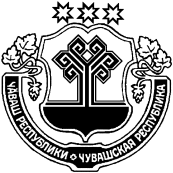 ЧУВАШСКАЯ РЕСПУБЛИКА МАРИИНСКО-ПОСАДСКИЙ РАЙОН АДМИНИСТРАЦИЯАКСАРИНСКОГО СЕЛЬСКОГОПОСЕЛЕНИЯПОСТАНОВЛЕНИЕ20.04.2020 № 23деревня АксариноГлава Аксаринского сельского поселения Мариинско-Посадского района В.Г.ОсокинЧĂВАШ РЕСПУБЛИКИСĔнтĔрвĂрри РАЙОНĚШĚНЕРПУÇ ПОСЕЛЕНИЙĚНАДМИНИСТРАЦИЙĔЙЫШАНУ2020 03.23 9 №Шĕнерпус ялěЧУВАШСКАЯ РЕСПУБЛИКА
МАРИИНСКО-ПОСАДСКИЙ РАЙОНАДМИНИСТРАЦИЯБИЧУРИНСКОГО СЕЛЬСКОГОПОСЕЛЕНИЯПОСТАНОВЛЕНИЕ 23.03.2020 № 9село БичуриноЧĂВАШ РЕСПУБЛИКИСĔнтĔрвĂрри РАЙОНĚАКСАРИН ПОСЕЛЕНИЙĚНЯЛ ХУТЛĂХĚ ЙЫШĂНУ2020.04.20 24 №Аксарин ялě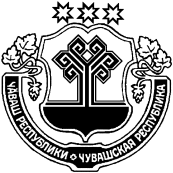 ЧУВАШСКАЯ РЕСПУБЛИКА МАРИИНСКО-ПОСАДСКИЙ РАЙОН АДМИНИСТРАЦИЯАКСАРИНСКОГО СЕЛЬСКОГОПОСЕЛЕНИЯПОСТАНОВЛЕНИЕ20.04.2020 № 24деревня АксариноГлава Аксаринского сельского поселенияВ.Г.Осокин ЧĂВАШ РЕСПУБЛИКИСĔнтĔрвĂрри РАЙОНĚШĚНЕРПУÇ ПОСЕЛЕНИЙĚНАДМИНИСТРАЦИЙĔЙЫШАНУ2020 04.20 25 №Шĕнерпус ялěЧУВАШСКАЯ РЕСПУБЛИКА
МАРИИНСКО-ПОСАДСКИЙ РАЙОНАДМИНИСТРАЦИЯБИЧУРИНСКОГО СЕЛЬСКОГОПОСЕЛЕНИЯПОСТАНОВЛЕНИЕ 20.04.2020 № 25 село БичуриноЧĂВАШ РЕСПУБЛИКИСĔнтĔрвĂрри РАЙОНĚАКСАРИН ПОСЕЛЕНИЙĚНЯЛ ХУТЛĂХĚ ЙЫШĂНУ2020.04.20 25 №Аксарин ялěЧУВАШСКАЯ РЕСПУБЛИКА МАРИИНСКО-ПОСАДСКИЙ РАЙОН АДМИНИСТРАЦИЯАКСАРИНСКОГО СЕЛЬСКОГОПОСЕЛЕНИЯПОСТАНОВЛЕНИЕ20.04.2020 № 25деревня АксариноГлава Аксаринского сельского поселенияВ.Г.ОсокинЧĂВАШ РЕСПУБЛИКИСĔнтĔрвĂрри РАЙОНĚАКСАРИН ПОСЕЛЕНИЙĚНЯЛ ХУТЛĂХĚ ЙЫШĂНУ2020.04.23 26 №Аксарин ялěЧУВАШСКАЯ РЕСПУБЛИКА МАРИИНСКО-ПОСАДСКИЙ РАЙОН АДМИНИСТРАЦИЯАКСАРИНСКОГО СЕЛЬСКОГОПОСЕЛЕНИЯПОСТАНОВЛЕНИЕ23.04.2020 № 26деревня АксариноГлава Аксаринского сельского поселениВ.Г.ОсокинЧĂВАШ РЕСПУБЛИКИСĔнтĔрвĂрри РАЙОНĚШĚНЕРПУÇ ПОСЕЛЕНИЙĚНАДМИНИСТРАЦИЙĔЙЫШАНУ2020 04.20 26 №Шĕнерпус ялěЧУВАШСКАЯ РЕСПУБЛИКА
МАРИИНСКО-ПОСАДСКИЙ РАЙОНАДМИНИСТРАЦИЯБИЧУРИНСКОГО СЕЛЬСКОГОПОСЕЛЕНИЯПОСТАНОВЛЕНИЕ20.04.2020 № 26село БичуриноЧĂВАШ РЕСПУБЛИКИСĔнтĔрвĂрри РАЙОНĚШĚНЕРПУÇ ПОСЕЛЕНИЙĚНАДМИНИСТРАЦИЙĔЙЫШАНУ2020 04.20. 27 №Шĕнерпус ялěЧУВАШСКАЯ РЕСПУБЛИКА
МАРИИНСКО-ПОСАДСКИЙ РАЙОНАДМИНИСТРАЦИЯБИЧУРИНСКОГО СЕЛЬСКОГОПОСЕЛЕНИЯПОСТАНОВЛЕНИЕ 20.04.2020 № 27село БичуриноЧĂВАШ РЕСПУБЛИКИСĔнтĔрвĂрри РАЙОНĚШĚНЕРПУÇ ПОСЕЛЕНИЙĚНАДМИНИСТРАЦИЙĔЙЫШАНУ2020 04.23 28 №Шĕнерпус ялě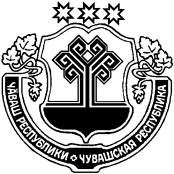 ЧУВАШСКАЯ РЕСПУБЛИКА
МАРИИНСКО-ПОСАДСКИЙ РАЙОНАДМИНИСТРАЦИЯБИЧУРИНСКОГО СЕЛЬСКОГОПОСЕЛЕНИЯПОСТАНОВЛЕНИЕ23.04.2020 № 28село БичуриноУтверждёнУтверждёнУтверждёнПостановлением администрации Постановлением администрации Постановлением администрации Бичуринского сельского поселенияБичуринского сельского поселенияБичуринского сельского поселенияМариинско-Посадского районаМариинско-Посадского районаМариинско-Посадского районаЧувашской РеспубликиЧувашской РеспубликиЧувашской Республикиот __________2020 г. № _______от __________2020 г. № _______от __________2020 г. № _______ОТЧЕТ ОБ ИСПОЛНЕНИИ БЮДЖЕТА БИЧУРИНСКОГО СЕЛЬСКОГО ОТЧЕТ ОБ ИСПОЛНЕНИИ БЮДЖЕТА БИЧУРИНСКОГО СЕЛЬСКОГО ОТЧЕТ ОБ ИСПОЛНЕНИИ БЮДЖЕТА БИЧУРИНСКОГО СЕЛЬСКОГО ОТЧЕТ ОБ ИСПОЛНЕНИИ БЮДЖЕТА БИЧУРИНСКОГО СЕЛЬСКОГО ОТЧЕТ ОБ ИСПОЛНЕНИИ БЮДЖЕТА БИЧУРИНСКОГО СЕЛЬСКОГО ПОСЕЛЕНИЯ МАРИИНСКО-ПОСАДСКОГО РАЙОНА ЧУВАШСКОЙ РЕСПУБЛИКИПОСЕЛЕНИЯ МАРИИНСКО-ПОСАДСКОГО РАЙОНА ЧУВАШСКОЙ РЕСПУБЛИКИПОСЕЛЕНИЯ МАРИИНСКО-ПОСАДСКОГО РАЙОНА ЧУВАШСКОЙ РЕСПУБЛИКИПОСЕЛЕНИЯ МАРИИНСКО-ПОСАДСКОГО РАЙОНА ЧУВАШСКОЙ РЕСПУБЛИКИПОСЕЛЕНИЯ МАРИИНСКО-ПОСАДСКОГО РАЙОНА ЧУВАШСКОЙ РЕСПУБЛИКИза 1 квартал 2020 г.за 1 квартал 2020 г.за 1 квартал 2020 г.за 1 квартал 2020 г.за 1 квартал 2020 г.КОДЫФорма по ОКУД0503117 Дата01.04.2020Наименование по ОКПОфинансового органаБичуринское сельское поселение Мариинско-Посадского районаБичуринское сельское поселение Мариинско-Посадского районаБичуринское сельское поселение Мариинско-Посадского районаГлава по БК993Наименование публично-правового образования Бюджет сельских поселенийБюджет сельских поселенийБюджет сельских поселений по ОКТМО97629410Периодичность: месячная, квартальная, годоваяЕдиница измерения: руб.по ОКЕИ383 1. Доходы бюджета 1. Доходы бюджета 1. Доходы бюджета 1. Доходы бюджета 1. Доходы бюджета 1. Доходы бюджета Наименование показателяКод строкиКод дохода по бюджетной классификацииУтвержденные бюджетные назначенияИсполненоНеисполненные назначения Наименование показателяКод строкиКод дохода по бюджетной классификацииУтвержденные бюджетные назначенияИсполненоНеисполненные назначения Наименование показателяКод строкиКод дохода по бюджетной классификацииУтвержденные бюджетные назначенияИсполненоНеисполненные назначения123456Доходы бюджета - всего010x5 542 550,64691 985,574 850 565,07в том числе: НАЛОГОВЫЕ И НЕНАЛОГОВЫЕ ДОХОДЫ010100 1 00 00000 00 0000 000564 200,00126 453,23426 267,17 НАЛОГИ НА ТОВАРЫ (РАБОТЫ, УСЛУГИ), РЕАЛИЗУЕМЫЕ НА ТЕРРИТОРИИ РОССИЙСКОЙ ФЕДЕРАЦИИ010100 1 03 00000 00 0000 000564 200,00126 453,23426 267,17 Акцизы по подакцизным товарам (продукции), производимым на территории Российской Федерации010100 1 03 02000 01 0000 110564 200,00126 453,23426 267,17 Доходы от уплаты акцизов на дизельное топливо, подлежащие распределению между бюджетами субъектов Российской Федерации и местными бюджетами с учетом установленных дифференцированных нормативов отчислений в местные бюджеты010100 1 03 02230 01 0000 110225 700,0057 387,05168 312,95 Доходы от уплаты акцизов на дизельное топливо, подлежащие распределению между бюджетами субъектов Российской Федерации и местными бюджетами с учетом установленных дифференцированных нормативов отчислений в местные бюджеты (по нормативам, установленным Федеральным законом о федеральном бюджете в целях формирования дорожных фондов субъектов Российской Федерации)010100 1 03 02231 01 0000 110225 700,0057 387,05168 312,95 Доходы от уплаты акцизов на моторные масла для дизельных и (или) карбюраторных (инжекторных) двигателей, подлежащие распределению между бюджетами субъектов Российской Федерации и местными бюджетами с учетом установленных дифференцированных нормативов отчислений в местные бюджеты010100 1 03 02240 01 0000 110-374,11- Доходы от уплаты акцизов на моторные масла для дизельных и (или) карбюраторных (инжекторных) двигателей, подлежащие распределению между бюджетами субъектов Российской Федерации и местными бюджетами с учетом установленных дифференцированных нормативов отчислений в местные бюджеты (по нормативам, установленным Федеральным законом о федеральном бюджете в целях формирования дорожных фондов субъектов Российской Федерации)010100 1 03 02241 01 0000 110-374,11- Доходы от уплаты акцизов на автомобильный бензин, подлежащие распределению между бюджетами субъектов Российской Федерации и местными бюджетами с учетом установленных дифференцированных нормативов отчислений в местные бюджеты010100 1 03 02250 01 0000 110338 500,0080 545,78257 954,22 Доходы от уплаты акцизов на автомобильный бензин, подлежащие распределению между бюджетами субъектов Российской Федерации и местными бюджетами с учетом установленных дифференцированных нормативов отчислений в местные бюджеты (по нормативам, установленным Федеральным законом о федеральном бюджете в целях формирования дорожных фондов субъектов Российской Федерации)010100 1 03 02251 01 0000 110338 500,0080 545,78257 954,22 Доходы от уплаты акцизов на прямогонный бензин, подлежащие распределению между бюджетами субъектов Российской Федерации и местными бюджетами с учетом установленных дифференцированных нормативов отчислений в местные бюджеты010100 1 03 02260 01 0000 110--11 853,71- Доходы от уплаты акцизов на прямогонный бензин, подлежащие распределению между бюджетами субъектов Российской Федерации и местными бюджетами с учетом установленных дифференцированных нормативов отчислений в местные бюджеты (по нормативам, установленным Федеральным законом о федеральном бюджете в целях формирования дорожных фондов субъектов Российской Федерации)010100 1 03 02261 01 0000 110--11 853,71- НАЛОГОВЫЕ И НЕНАЛОГОВЫЕ ДОХОДЫ010182 1 00 00000 00 0000 000364 000,0032 529,00333 756,65 НАЛОГИ НА ПРИБЫЛЬ, ДОХОДЫ010182 1 01 00000 00 0000 00025 700,005 701,2720 376,14 Налог на доходы физических лиц010182 1 01 02000 01 0000 11025 700,005 701,2720 376,14 Налог на доходы физических лиц с доходов, источником которых является налоговый агент, за исключением доходов, в отношении которых исчисление и уплата налога осуществляются в соответствии со статьями 227, 227.1 и 228 Налогового кодекса Российской Федерации010182 1 01 02010 01 0000 11025 700,005 323,8720 376,14 Налог на доходы физических лиц с доходов, источником которых является налоговый агент, за исключением доходов, в отношении которых исчисление и уплата налога осуществляются в соответствии со статьями 227, 227.1 и 228 Налогового кодекса Российской Федерации (сумма платежа (перерасчеты, недоимка и задолженность по соответствующему платежу, в том числе по отмененному)010182 1 01 02010 01 1000 11025 700,005 323,8620 376,14 Налог на доходы физических лиц с доходов, источником которых является налоговый агент, за исключением доходов, в отношении которых исчисление и уплата налога осуществляются в соответствии со статьями 227, 227.1 и 228 Налогового кодекса Российской Федерации (пени по соответствующему платежу)010182 1 01 02010 01 2100 110-0,01- Налог на доходы физических лиц с доходов, полученных физическими лицами в соответствии со статьей 228 Налогового кодекса Российской Федерации010182 1 01 02030 01 0000 110-377,40- Налог на доходы физических лиц с доходов, полученных физическими лицами в соответствии со статьей 228 Налогового кодекса Российской Федерации (сумма платежа (перерасчеты, недоимка и задолженность по соответствующему платежу, в том числе по отмененному)010182 1 01 02030 01 1000 110-377,40- НАЛОГИ НА СОВОКУПНЫЙ ДОХОД010182 1 05 00000 00 0000 00035 500,002 286,0033 214,00 Единый сельскохозяйственный налог010182 1 05 03000 01 0000 11035 500,002 286,0033 214,00 Единый сельскохозяйственный налог010182 1 05 03010 01 0000 11035 500,002 286,0033 214,00 Единый сельскохозяйственный налог (сумма платежа (перерасчеты, недоимка и задолженность по соответствующему платежу, в том числе по отмененному)010182 1 05 03010 01 1000 11035 500,002 286,0033 214,00 НАЛОГИ НА ИМУЩЕСТВО010182 1 06 00000 00 0000 000302 800,0024 541,73280 166,51 Налог на имущество физических лиц010182 1 06 01000 00 0000 11057 300,005 389,0552 407,78 Налог на имущество физических лиц, взимаемый по ставкам, применяемым к объектам налогообложения, расположенным в границах сельских поселений010182 1 06 01030 10 0000 11057 300,005 389,0552 407,78 Налог на имущество физических лиц, взимаемый по ставкам, применяемым к объектам налогообложения, расположенным в границах сельских поселений (сумма платежа (перерасчеты, недоимка и задолженность по соответствующему платежу, в том числе по отмененному)010182 1 06 01030 10 1000 11057 300,004 892,2252 407,78 Налог на имущество физических лиц, взимаемый по ставкам, применяемым к объектам налогообложения, расположенным в границах сельских поселений (пени по соответствующему платежу)010182 1 06 01030 10 2100 110-496,83- Земельный налог010182 1 06 06000 00 0000 110245 500,0019 152,68227 758,73 Земельный налог с организаций010182 1 06 06030 00 0000 11073 700,008 573,8465 138,00 Земельный налог с организаций, обладающих земельным участком, расположенным в границах сельских поселений010182 1 06 06033 10 0000 11073 700,008 573,8465 138,00 Земельный налог с организаций, обладающих земельным участком, расположенным в границах сельских поселений (сумма платежа (перерасчеты, недоимка и задолженность по соответствующему платежу, в том числе по отмененному)010182 1 06 06033 10 1000 11073 700,008 562,0065 138,00 Земельный налог с организаций, обладающих земельным участком, расположенным в границах сельских поселений (пени по соответствующему платежу)010182 1 06 06033 10 2100 110-11,84- Земельный налог с физических лиц010182 1 06 06040 00 0000 110171 800,0010 578,84162 620,73 Земельный налог с физических лиц, обладающих земельным участком, расположенным в границах сельских поселений010182 1 06 06043 10 0000 110171 800,0010 578,84162 620,73 Земельный налог с физических лиц, обладающих земельным участком, расположенным в границах сельских поселений (сумма платежа (перерасчеты, недоимка и задолженность по соответствующему платежу, в том числе по отмененному)010182 1 06 06043 10 1000 110171 800,009 179,27162 620,73 Земельный налог с физических лиц, обладающих земельным участком, расположенным в границах сельских поселений (пени по соответствующему платежу)010182 1 06 06043 10 2100 110-1 399,57- НАЛОГОВЫЕ И НЕНАЛОГОВЫЕ ДОХОДЫ010993 1 00 00000 00 0000 000190 300,0055 781,34134 518,66 ГОСУДАРСТВЕННАЯ ПОШЛИНА010993 1 08 00000 00 0000 0002 000,00200,001 800,00 Государственная пошлина за совершение нотариальных действий (за исключением действий, совершаемых консульскими учреждениями Российской Федерации)010993 1 08 04000 01 0000 1102 000,00200,001 800,00 Государственная пошлина за совершение нотариальных действий должностными лицами органов местного самоуправления, уполномоченными в соответствии с законодательными актами Российской Федерации на совершение нотариальных действий010993 1 08 04020 01 0000 1102 000,00200,001 800,00010993 1 08 04020 01 1000 1102 000,00200,001 800,00 ДОХОДЫ ОТ ИСПОЛЬЗОВАНИЯ ИМУЩЕСТВА, НАХОДЯЩЕГОСЯ В ГОСУДАРСТВЕННОЙ И МУНИЦИПАЛЬНОЙ СОБСТВЕННОСТИ010993 1 11 00000 00 0000 000188 300,0055 581,34132 718,66 Доходы, получаемые в виде арендной либо иной платы за передачу в возмездное пользование государственного и муниципального имущества (за исключением имущества бюджетных и автономных учреждений, а также имущества государственных и муниципальных унитарных предприятий, в том числе казенных)010993 1 11 05000 00 0000 120100 200,0052 685,3847 514,62 Доходы, получаемые в виде арендной платы за земли после разграничения государственной собственности на землю, а также средства от продажи права на заключение договоров аренды указанных земельных участков (за исключением земельных участков бюджетных и автономных учреждений)010993 1 11 05020 00 0000 120100 200,0052 685,3847 514,62 Доходы, получаемые в виде арендной платы, а также средства от продажи права на заключение договоров аренды за земли, находящиеся в собственности сельских поселений (за исключением земельных участков муниципальных бюджетных и автономных учреждений)010993 1 11 05025 10 0000 120100 200,0052 685,3847 514,62 Прочие доходы от использования имущества и прав, находящихся в государственной и муниципальной собственности (за исключением имущества бюджетных и автономных учреждений, а также имущества государственных и муниципальных унитарных предприятий, в том числе казенных)010993 1 11 09000 00 0000 12088 100,002 895,9685 204,04 Прочие поступления от использования имущества, находящегося в государственной и муниципальной собственности (за исключением имущества бюджетных и автономных учреждений, а также имущества государственных и муниципальных унитарных предприятий, в том числе казенных)010993 1 11 09040 00 0000 12088 100,002 895,9685 204,04 Прочие поступления от использования имущества, находящегося в собственности сельских поселений (за исключением имущества муниципальных бюджетных и автономных учреждений, а также имущества муниципальных унитарных предприятий, в том числе казенных)010993 1 11 09045 10 0000 12088 100,002 895,9685 204,04 БЕЗВОЗМЕЗДНЫЕ ПОСТУПЛЕНИЯ010993 2 00 00000 00 0000 0004 424 050,64477 222,003 946 828,64 БЕЗВОЗМЕЗДНЫЕ ПОСТУПЛЕНИЯ ОТ ДРУГИХ БЮДЖЕТОВ БЮДЖЕТНОЙ СИСТЕМЫ РОССИЙСКОЙ ФЕДЕРАЦИИ010993 2 02 00000 00 0000 0004 422 850,64477 222,003 945 628,64 Дотации бюджетам бюджетной системы Российской Федерации010993 2 02 10000 00 0000 1501 273 300,00318 327,00954 973,00 Дотации на выравнивание бюджетной обеспеченности010993 2 02 15001 00 0000 1501 273 300,00318 327,00954 973,00 Дотации бюджетам сельских поселений на выравнивание бюджетной обеспеченности из бюджета субъекта Российской Федерации010993 2 02 15001 10 0000 1501 273 300,00318 327,00954 973,00 Субсидии бюджетам бюджетной системы Российской Федерации (межбюджетные субсидии)010993 2 02 20000 00 0000 1503 056 419,44136 500,002 919 919,44 Субсидии бюджетам на осуществление дорожной деятельности в отношении автомобильных дорог общего пользования, а также капитального ремонта и ремонта дворовых территорий многоквартирных домов, проездов к дворовым территориям многоквартирных домов населенных пунктов010993 2 02 20216 00 0000 150453 500,00-453 500,00 Субсидии бюджетам сельских поселений на осуществление дорожной деятельности в отношении автомобильных дорог общего пользования, а также капитального ремонта и ремонта дворовых территорий многоквартирных домов, проездов к дворовым территориям многоквартирных домов населенных пунктов010993 2 02 20216 10 0000 150453 500,00-453 500,00 Прочие субсидии010993 2 02 29999 00 0000 1502 602 919,44136 500,002 466 419,44 Прочие субсидии бюджетам сельских поселений010993 2 02 29999 10 0000 1502 602 919,44136 500,002 466 419,44 Субвенции бюджетам бюджетной системы Российской Федерации010993 2 02 30000 00 0000 15093 131,2022 395,0070 736,20 Субвенции местным бюджетам на выполнение передаваемых полномочий субъектов Российской Федерации010993 2 02 30024 00 0000 1503 531,20-3 531,20 Субвенции бюджетам сельских поселений на выполнение передаваемых полномочий субъектов Российской Федерации010993 2 02 30024 10 0000 1503 531,20-3 531,20 Субвенции бюджетам на осуществление первичного воинского учета на территориях, где отсутствуют военные комиссариаты010993 2 02 35118 00 0000 15089 600,0022 395,0067 205,00 Субвенции бюджетам сельских поселений на осуществление первичного воинского учета на территориях, где отсутствуют военные комиссариаты010993 2 02 35118 10 0000 15089 600,0022 395,0067 205,00 ПРОЧИЕ БЕЗВОЗМЕЗДНЫЕ ПОСТУПЛЕНИЯ010993 2 07 00000 00 0000 0001 200,00-1 200,00 Прочие безвозмездные поступления в бюджеты сельских поселений010993 2 07 05000 10 0000 1501 200,00-1 200,00 Прочие безвозмездные поступления в бюджеты сельских поселений010993 2 07 05030 10 0000 1501 200,00-1 200,00 2. Расходы бюджета 2. Расходы бюджета 2. Расходы бюджета 2. Расходы бюджета 2. Расходы бюджета 2. Расходы бюджета 2. Расходы бюджета Форма 0503117 с.2 Форма 0503117 с.2 Наименование показателяКод строкиКод расхода по бюджетной классификацииУтвержденные бюджетные назначенияУтвержденные бюджетные назначенияИсполненоИсполненоНеисполненные назначенияНеисполненные назначения Наименование показателяКод строкиКод расхода по бюджетной классификацииУтвержденные бюджетные назначенияУтвержденные бюджетные назначенияИсполненоИсполненоНеисполненные назначенияНеисполненные назначения Наименование показателяКод строкиКод расхода по бюджетной классификацииУтвержденные бюджетные назначенияУтвержденные бюджетные назначенияИсполненоИсполненоНеисполненные назначенияНеисполненные назначения123445566Расходы бюджета - всего200x5 806 418,645 806 418,64615 159,05615 159,055 191 259,595 191 259,59в том числе: Обеспечение функций муниципальных органов200993 0104 Ч5 Э 01 00200 0001 135 200,001 135 200,00194 525,12194 525,12940 674,88940 674,88 Расходы на выплаты персоналу в целях обеспечения выполнения функций государственными (муниципальными) органами, казенными учреждениями, органами управления государственными внебюджетными фондами200993 0104 Ч5 Э 01 00200 100973 600,00973 600,00182 221,45182 221,45791 378,55791 378,55 Расходы на выплаты персоналу государственных (муниципальных) органов200993 0104 Ч5 Э 01 00200 120973 600,00973 600,00182 221,45182 221,45791 378,55791 378,55 Фонд оплаты труда государственных (муниципальных) органов200993 0104 Ч5 Э 01 00200 121--145 521,86145 521,86-- Взносы по обязательному социальному страхованию на выплаты денежного содержания и иные выплаты работникам государственных (муниципальных) органов200993 0104 Ч5 Э 01 00200 129--36 699,5936 699,59-- Закупка товаров, работ и услуг для обеспечения государственных (муниципальных) нужд200993 0104 Ч5 Э 01 00200 200154 482,00154 482,0010 665,8810 665,88143 816,12143 816,12 Иные закупки товаров, работ и услуг для обеспечения государственных (муниципальных) нужд200993 0104 Ч5 Э 01 00200 240154 482,00154 482,0010 665,8810 665,88143 816,12143 816,12 Закупка товаров, работ, услуг в сфере информационно-коммуникационных технологий200993 0104 Ч5 Э 01 00200 242--2 288,132 288,13-- Прочая закупка товаров, работ и услуг200993 0104 Ч5 Э 01 00200 244--8 377,758 377,75-- Иные бюджетные ассигнования200993 0104 Ч5 Э 01 00200 8007 118,007 118,001 637,791 637,795 480,215 480,21 Уплата налогов, сборов и иных платежей200993 0104 Ч5 Э 01 00200 8507 118,007 118,001 637,791 637,795 480,215 480,21 Уплата налога на имущество организаций и земельного налога200993 0104 Ч5 Э 01 00200 851--1 619,001 619,00-- Уплата иных платежей200993 0104 Ч5 Э 01 00200 853--18,7918,79-- Организация и проведение выборов в законодательные (представительные) органы муниципального образования200993 0107 Ч5 Э 01 73790 00038 100,0038 100,00--38 100,0038 100,00 Иные бюджетные ассигнования200993 0107 Ч5 Э 01 73790 80038 100,0038 100,00--38 100,0038 100,00 Специальные расходы200993 0107 Ч5 Э 01 73790 88038 100,0038 100,00--38 100,0038 100,00 Резервный фонд администрации муниципального образования Чувашской Республики200993 0111 Ч4 1 01 73430 0005 000,005 000,00--5 000,005 000,00 Иные бюджетные ассигнования200993 0111 Ч4 1 01 73430 8005 000,005 000,00--5 000,005 000,00 Резервные средства200993 0111 Ч4 1 01 73430 8705 000,005 000,00--5 000,005 000,00 Реализация мероприятий, направленных на улучшение условий и охрану труда200993 0113 Ц6 3 01 12450 0001 000,001 000,00--1 000,001 000,00 Закупка товаров, работ и услуг для обеспечения государственных (муниципальных) нужд200993 0113 Ц6 3 01 12450 2001 000,001 000,00--1 000,001 000,00 Иные закупки товаров, работ и услуг для обеспечения государственных (муниципальных) нужд200993 0113 Ц6 3 01 12450 2401 000,001 000,00--1 000,001 000,00 Выполнение других обязательств муниципального образования Чувашской Республики200993 0113 Ч5 Э 01 73770 0002 500,002 500,001 860,001 860,00640,00640,00 Иные бюджетные ассигнования200993 0113 Ч5 Э 01 73770 8002 500,002 500,001 860,001 860,00640,00640,00 Уплата налогов, сборов и иных платежей200993 0113 Ч5 Э 01 73770 8502 500,002 500,001 860,001 860,00640,00640,00 Уплата иных платежей200993 0113 Ч5 Э 01 73770 853--1 860,001 860,00-- Осуществление первичного воинского учета на территориях, где отсутствуют военные комиссариаты, за счет субвенции, предоставляемой из федерального бюджета200993 0203 Ч4 1 04 51180 00089 600,0089 600,0017 493,2617 493,2672 106,7472 106,74 Расходы на выплаты персоналу в целях обеспечения выполнения функций государственными (муниципальными) органами, казенными учреждениями, органами управления государственными внебюджетными фондами200993 0203 Ч4 1 04 51180 10086 895,0086 895,0017 493,2617 493,2669 401,7469 401,74 Расходы на выплаты персоналу государственных (муниципальных) органов200993 0203 Ч4 1 04 51180 12086 895,0086 895,0017 493,2617 493,2669 401,7469 401,74 Фонд оплаты труда государственных (муниципальных) органов200993 0203 Ч4 1 04 51180 121--13 830,0013 830,00-- Взносы по обязательному социальному страхованию на выплаты денежного содержания и иные выплаты работникам государственных (муниципальных) органов200993 0203 Ч4 1 04 51180 129--3 663,263 663,26-- Закупка товаров, работ и услуг для обеспечения государственных (муниципальных) нужд200993 0203 Ч4 1 04 51180 2002 705,002 705,00--2 705,002 705,00 Иные закупки товаров, работ и услуг для обеспечения государственных (муниципальных) нужд200993 0203 Ч4 1 04 51180 2402 705,002 705,00--2 705,002 705,00 Комплексные меры противодействия злоупотреблению наркотическими средствами и их незаконному обороту в Чувашской Республике200993 0309 A3 2 02 72630 0001 000,001 000,00--1 000,001 000,00 Закупка товаров, работ и услуг для обеспечения государственных (муниципальных) нужд200993 0309 A3 2 02 72630 2001 000,001 000,00--1 000,001 000,00 Иные закупки товаров, работ и услуг для обеспечения государственных (муниципальных) нужд200993 0309 A3 2 02 72630 2401 000,001 000,00--1 000,001 000,00 Обеспечение деятельности муниципальных учреждений, реализующих на территории Чувашской Республики государственную политику в области пожарной безопасности200993 0310 Ц8 1 01 70020 0002 000,002 000,00--2 000,002 000,00 Закупка товаров, работ и услуг для обеспечения государственных (муниципальных) нужд200993 0310 Ц8 1 01 70020 2002 000,002 000,00--2 000,002 000,00 Иные закупки товаров, работ и услуг для обеспечения государственных (муниципальных) нужд200993 0310 Ц8 1 01 70020 2402 000,002 000,00--2 000,002 000,00 Финансовое обеспечение передаваемых государственных полномочий Чувашской Республики по организации на территории поселений и городских округов мероприятий при осуществлении деятельности по обращению с животными без владельцев, а также по расчету и предоставлению субвенций бюджетам поселений на осуществление указанных полномочий200993 0405 Ц9 7 01 12750 0003 531,203 531,20--3 531,203 531,20 Закупка товаров, работ и услуг для обеспечения государственных (муниципальных) нужд200993 0405 Ц9 7 01 12750 2003 531,203 531,20--3 531,203 531,20 Иные закупки товаров, работ и услуг для обеспечения государственных (муниципальных) нужд200993 0405 Ц9 7 01 12750 2403 531,203 531,20--3 531,203 531,20 Осуществление дорожной деятельности, кроме деятельности по строительству, в отношении автомобильных дорог местного значения в границах населенных пунктов поселения200993 0409 Ч2 1 03 74190 000443 700,00443 700,0046 936,5946 936,59396 763,41396 763,41 Закупка товаров, работ и услуг для обеспечения государственных (муниципальных) нужд200993 0409 Ч2 1 03 74190 200443 700,00443 700,0046 936,5946 936,59396 763,41396 763,41 Иные закупки товаров, работ и услуг для обеспечения государственных (муниципальных) нужд200993 0409 Ч2 1 03 74190 240443 700,00443 700,0046 936,5946 936,59396 763,41396 763,41 Прочая закупка товаров, работ и услуг200993 0409 Ч2 1 03 74190 244--46 936,5946 936,59-- Капитальный ремонт и ремонт автомобильных дорог общего пользования местного значения в границах населенных пунктов поселения200993 0409 Ч2 1 03 S4191 000477 400,00477 400,00--477 400,00477 400,00 Закупка товаров, работ и услуг для обеспечения государственных (муниципальных) нужд200993 0409 Ч2 1 03 S4191 200477 400,00477 400,00--477 400,00477 400,00 Иные закупки товаров, работ и услуг для обеспечения государственных (муниципальных) нужд200993 0409 Ч2 1 03 S4191 240477 400,00477 400,00--477 400,00477 400,00 Содержание автомобильных дорог общего пользования местного значения в границах населенных пунктов поселения200993 0409 Ч2 1 03 S4192 000356 500,00356 500,00150 000,00150 000,00206 500,00206 500,00 Закупка товаров, работ и услуг для обеспечения государственных (муниципальных) нужд200993 0409 Ч2 1 03 S4192 200356 500,00356 500,00150 000,00150 000,00206 500,00206 500,00 Иные закупки товаров, работ и услуг для обеспечения государственных (муниципальных) нужд200993 0409 Ч2 1 03 S4192 240356 500,00356 500,00150 000,00150 000,00206 500,00206 500,00 Прочая закупка товаров, работ и услуг200993 0409 Ч2 1 03 S4192 244--150 000,00150 000,00-- Проведение землеустроительных (кадастровых) работ по земельным участкам, находящимся в собственности муниципального образования, и внесение сведений в кадастр недвижимости200993 0412 A4 1 02 77590 00040 000,0040 000,00--40 000,0040 000,00 Закупка товаров, работ и услуг для обеспечения государственных (муниципальных) нужд200993 0412 A4 1 02 77590 20040 000,0040 000,00--40 000,0040 000,00 Иные закупки товаров, работ и услуг для обеспечения государственных (муниципальных) нужд200993 0412 A4 1 02 77590 24040 000,0040 000,00--40 000,0040 000,00 Выполнение других обязательств муниципального образования Чувашской Республики200993 0501 Ч5 Э 01 73770 00088 100,0088 100,001 433,881 433,8886 666,1286 666,12 Закупка товаров, работ и услуг для обеспечения государственных (муниципальных) нужд200993 0501 Ч5 Э 01 73770 20088 100,0088 100,001 433,881 433,8886 666,1286 666,12 Иные закупки товаров, работ и услуг для обеспечения государственных (муниципальных) нужд200993 0501 Ч5 Э 01 73770 24088 100,0088 100,001 433,881 433,8886 666,1286 666,12 Прочая закупка товаров, работ и услуг200993 0501 Ч5 Э 01 73770 244--1 433,881 433,88-- Осуществление функций по использованию объектов коммунального хозяйства муниципальных образований, содержание объектов коммунального хозяйства200993 0502 A1 1 01 70230 0003 705,003 705,003 196,003 196,00509,00509,00 Иные бюджетные ассигнования200993 0502 A1 1 01 70230 8003 705,003 705,003 196,003 196,00509,00509,00 Уплата налогов, сборов и иных платежей200993 0502 A1 1 01 70230 8503 705,003 705,003 196,003 196,00509,00509,00 Уплата прочих налогов, сборов200993 0502 A1 1 01 70230 852--3 196,003 196,00-- Уличное освещение200993 0503 A5 1 02 77400 00072 000,0072 000,0022 181,2022 181,2049 818,8049 818,80 Закупка товаров, работ и услуг для обеспечения государственных (муниципальных) нужд200993 0503 A5 1 02 77400 20072 000,0072 000,0022 181,2022 181,2049 818,8049 818,80 Иные закупки товаров, работ и услуг для обеспечения государственных (муниципальных) нужд200993 0503 A5 1 02 77400 24072 000,0072 000,0022 181,2022 181,2049 818,8049 818,80 Прочая закупка товаров, работ и услуг200993 0503 A5 1 02 77400 244--22 181,2022 181,20-- Реализация мероприятий по благоустройству территории200993 0503 A5 1 02 77420 00096 063,0096 063,0059 538,0059 538,0036 525,0036 525,00 Закупка товаров, работ и услуг для обеспечения государственных (муниципальных) нужд200993 0503 A5 1 02 77420 20096 063,0096 063,0059 538,0059 538,0036 525,0036 525,00 Иные закупки товаров, работ и услуг для обеспечения государственных (муниципальных) нужд200993 0503 A5 1 02 77420 24096 063,0096 063,0059 538,0059 538,0036 525,0036 525,00 Прочая закупка товаров, работ и услуг200993 0503 A5 1 02 77420 244--59 538,0059 538,00-- Реализация комплекса мероприятий по благоустройству дворовых территорий и тротуаров200993 0503 A5 1 02 S5420 0002 384 619,442 384 619,44--2 384 619,442 384 619,44 Закупка товаров, работ и услуг для обеспечения государственных (муниципальных) нужд200993 0503 A5 1 02 S5420 2002 384 619,442 384 619,44--2 384 619,442 384 619,44 Иные закупки товаров, работ и услуг для обеспечения государственных (муниципальных) нужд200993 0503 A5 1 02 S5420 2402 384 619,442 384 619,44--2 384 619,442 384 619,44 Обеспечение деятельности театров, концертных и других организаций исполнительских искусств200993 0801 Ц4 1 05 70420 000106 400,00106 400,0022 200,0022 200,0084 200,0084 200,00 Межбюджетные трансферты200993 0801 Ц4 1 05 70420 500106 400,00106 400,0022 200,0022 200,0084 200,0084 200,00 Иные межбюджетные трансферты200993 0801 Ц4 1 05 70420 540106 400,00106 400,0022 200,0022 200,0084 200,0084 200,00 Обеспечение деятельности государственных учреждений культурно-досугового типа и народного творчества200993 0801 Ц4 1 07 40390 000434 300,00434 300,0090 485,0090 485,00343 815,00343 815,00 Межбюджетные трансферты200993 0801 Ц4 1 07 40390 500434 300,00434 300,0090 485,0090 485,00343 815,00343 815,00 Иные межбюджетные трансферты200993 0801 Ц4 1 07 40390 540434 300,00434 300,0090 485,0090 485,00343 815,00343 815,00 Обеспечение деятельности централизованных бухгалтерий, учреждений (центров) финансового-производственного обеспечения, служб инженерно-хозяйственного сопровождения муниципальных образований200993 0804 Ц4 1 08 40700 00025 700,0025 700,005 310,005 310,0020 390,0020 390,00 Межбюджетные трансферты200993 0804 Ц4 1 08 40700 50025 700,0025 700,005 310,005 310,0020 390,0020 390,00 Иные межбюджетные трансферты200993 0804 Ц4 1 08 40700 54025 700,0025 700,005 310,005 310,0020 390,0020 390,00Результат исполнения бюджета (дефицит / профицит)450x-263 868,00-263 868,0076 826,5276 826,52xx Форма 0503117 с.3 Форма 0503117 с.3 3. Источники финансирования дефицита бюджета 3. Источники финансирования дефицита бюджета 3. Источники финансирования дефицита бюджета 3. Источники финансирования дефицита бюджета 3. Источники финансирования дефицита бюджета 3. Источники финансирования дефицита бюджета 3. Источники финансирования дефицита бюджета 3. Источники финансирования дефицита бюджета 3. Источники финансирования дефицита бюджета Наименование показателяКод строкиКод источника финансирования дефицита бюджета по бюджетной классификацииКод источника финансирования дефицита бюджета по бюджетной классификацииУтвержденные бюджетные назначенияУтвержденные бюджетные назначенияИсполненоИсполненоНеисполненные назначения Наименование показателяКод строкиКод источника финансирования дефицита бюджета по бюджетной классификацииКод источника финансирования дефицита бюджета по бюджетной классификацииУтвержденные бюджетные назначенияУтвержденные бюджетные назначенияИсполненоИсполненоНеисполненные назначения Наименование показателяКод строкиКод источника финансирования дефицита бюджета по бюджетной классификацииКод источника финансирования дефицита бюджета по бюджетной классификацииУтвержденные бюджетные назначенияУтвержденные бюджетные назначенияИсполненоИсполненоНеисполненные назначения Наименование показателяКод строкиКод источника финансирования дефицита бюджета по бюджетной классификацииКод источника финансирования дефицита бюджета по бюджетной классификацииУтвержденные бюджетные назначенияУтвержденные бюджетные назначенияИсполненоИсполненоНеисполненные назначения Наименование показателяКод строкиКод источника финансирования дефицита бюджета по бюджетной классификацииКод источника финансирования дефицита бюджета по бюджетной классификацииУтвержденные бюджетные назначенияУтвержденные бюджетные назначенияИсполненоИсполненоНеисполненные назначения123344556Источники финансирования дефицита бюджета - всего500xx263 868,00263 868,00-76 826,52-76 826,52340 694,52в том числе:источники внутреннего финансирования дефецитов бюджетов520xx-----из них:источники внешнего финансирования бюджета620xx-----из них:Изменение остатков средств700263 868,00263 868,00-76 826,52-76 826,52340 694,52 Изменение остатков средств700000 01 05 00 00 00 0000 000000 01 05 00 00 00 0000 000263 868,00263 868,00-76 826,52-76 826,52340 694,52увеличение остатков средств, всего710-5 542 550,64-5 542 550,64-698 583,34-698 583,34X Увеличение остатков средств бюджетов710000 01 05 00 00 00 0000 500000 01 05 00 00 00 0000 500-5 542 550,64-5 542 550,64-698 583,34-698 583,34X Увеличение прочих остатков средств бюджетов710992 01 05 02 00 00 0000 500992 01 05 02 00 00 0000 500-5 542 550,64-5 542 550,64-698 583,34-698 583,34X Увеличение прочих остатков денежных средств бюджетов710992 01 05 02 01 00 0000 510992 01 05 02 01 00 0000 510-5 542 550,64-5 542 550,64-698 583,34-698 583,34X Увеличение прочих остатков денежных средств бюджетов сельских поселений710992 01 05 02 01 10 0000 510992 01 05 02 01 10 0000 510-5 542 550,64-5 542 550,64-698 583,34-698 583,34Xуменьшение остатков средств, всего7205 806 418,645 806 418,64621 756,82621 756,82X Уменьшение остатков средств бюджетов720000 01 05 00 00 00 0000 600000 01 05 00 00 00 0000 6005 806 418,645 806 418,64621 756,82621 756,82X Уменьшение прочих остатков средств бюджетов720992 01 05 02 00 00 0000 600992 01 05 02 00 00 0000 6005 806 418,645 806 418,64621 756,82621 756,82X Уменьшение прочих остатков денежных средств бюджетов720992 01 05 02 01 00 0000 610992 01 05 02 01 00 0000 6105 806 418,645 806 418,64621 756,82621 756,82X Уменьшение прочих остатков денежных средств бюджетов сельских поселений720992 01 05 02 01 10 0000 610992 01 05 02 01 10 0000 6105 806 418,645 806 418,64621 756,82621 756,82XЧĂВАШ РЕСПУБЛИКИН СĚНТĔРВĂРРИ РАЙОНĔНЧИШУРШĀЛ ЯЛ ПОСЕЛЕНИЙĚН АДМИНИСТРАЦИЙЕ№ 29 ЙЫШĂНУАпрель уйåхěн 17- мěшě 2020 ç.ШУРШĂЛ ялě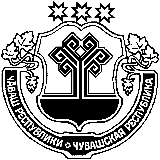 ЧУВАШСКАЯ РЕСПУБЛИКАМАРИИНСКО-ПОСАДСКИЙ РАЙОНАДМИНИСТРАЦИЯШОРШЕЛСКОГО СЕЛЬСКОГОПОСЕЛЕНИЯПОСТАНОВЛЕНИЕ«17» апреля 2020 г. № 29село ШоршелыГлава Шоршелскогосельского поселения М.Ю. ЖуравлёвN п/пПорода, вид зеленых насажденийДиаметр ствола (для деревьев - на высоте 1,3 м), смХарактеристика состояния зеленых насажденийПримечаниеN п/пНомер порубочного билетаДата выдачи порубочного билетаСрок действия порубочного билетаАдресСведения о заявителе (Ф.И.О. либо наименование юридического лица)Подпись лица, получившего порубочный билетПримечаниеN п/пНаименование основания, исключающего предоставление порубочного билета и (или) разрешения на пересадку деревьев и кустарников123N п/пНаименование нарушения, допущенного заявителем при подаче документов на предоставление муниципальной услуги123N п/пНомерДатаСрок действияАдресНаименование юридического лица или Ф.И.О.Подпись лица, получившего разрешениеПримечаниеN П/ПДатаВходящий номерНаименование организации или Ф.И.О.АдресПодпись специалистаЧĂВАШ РЕСПУБЛИКИСĔнтĔрвĂрри РАЙОНĚШĚНЕРПУÇ ПОСЕЛЕНИЙĚНАДМИНИСТРАЦИЙĔЙЫШАНУ2020 04.24. 29 №Шĕнерпус ялěЧУВАШСКАЯ РЕСПУБЛИКА
МАРИИНСКО-ПОСАДСКИЙ РАЙОНАДМИНИСТРАЦИЯБИЧУРИНСКОГО СЕЛЬСКОГОПОСЕЛЕНИЯПОСТАНОВЛЕНИЕ24.04.2020 № 29 село БичуриноТИПОВАЯ ФОРМА ЖУРНАЛА УЧЕТАотработанных ртутьсодержащих ламп принятых у потребителей ртутьсодержащих ламп в администрации Бичуринского сельского поселения Начат ___________ 20___г.ТИПОВАЯ ФОРМА ЖУРНАЛА УЧЕТАотработанных ртутьсодержащих ламп принятых у потребителей ртутьсодержащих ламп в администрации Бичуринского сельского поселения Начат ___________ 20___г.ТИПОВАЯ ФОРМА ЖУРНАЛА УЧЕТАотработанных ртутьсодержащих ламп принятых у потребителей ртутьсодержащих ламп в администрации Бичуринского сельского поселения Начат ___________ 20___г.ТИПОВАЯ ФОРМА ЖУРНАЛА УЧЕТАотработанных ртутьсодержащих ламп принятых у потребителей ртутьсодержащих ламп в администрации Бичуринского сельского поселения Начат ___________ 20___г.ТИПОВАЯ ФОРМА ЖУРНАЛА УЧЕТАотработанных ртутьсодержащих ламп принятых у потребителей ртутьсодержащих ламп в администрации Бичуринского сельского поселения Начат ___________ 20___г.ТИПОВАЯ ФОРМА ЖУРНАЛА УЧЕТАотработанных ртутьсодержащих ламп принятых у потребителей ртутьсодержащих ламп в администрации Бичуринского сельского поселения Начат ___________ 20___г.ДатаНаименование лампы, ртутьсодержащего прибора, от кого принятоКоличество отработанных ртутьсодержащих ламп и приборов, находящихся на хранении в складе, шт.Сдано специализированной организации,шт.Остаток, шт.Ответственное лицо(Ф.И.О./ подпись)123456ЧĂВАШ РЕСПУБЛИКИН СĚНТĔРВĂРРИ РАЙОНĔНЧИШУРШĀЛ ЯЛ ПОСЕЛЕНИЙĚН АДМИНИСТРАЦИЙЕ№ 30 ЙЫШĂНУАпрель уйåхěн 17 - мěшě 2020 ç.ШУРШĂЛ ялěЧУВАШСКАЯ РЕСПУБЛИКАМАРИИНСКО-ПОСАДСКИЙ РАЙОНАДМИНИСТРАЦИЯШОРШЕЛСКОГО СЕЛЬСКОГОПОСЕЛЕНИЯПОСТАНОВЛЕНИЕ«17 » апреля 2020 г. № 30село ШоршелыГлава Шоршелского сельского поселения М.Ю. ЖуравлёвЧĂВАШ РЕСПУБЛИКИН СĚНТĔРВĂРРИ РАЙОНĔНЧИШУРШĀЛ ЯЛ ПОСЕЛЕНИЙĚН АДМИНИСТРАЦИЙЕ№ 31 ЙЫШĂНУАпрель уйåхěн 23- мěшě 2020 ç.ШУРШĂЛ ялěЧУВАШСКАЯ РЕСПУБЛИКАМАРИИНСКО-ПОСАДСКИЙ РАЙОНАДМИНИСТРАЦИЯШОРШЕЛСКОГО СЕЛЬСКОГОПОСЕЛЕНИЯПОСТАНОВЛЕНИЕ«23 » апреля 2020 г. № 31село ШоршелыГлава Шоршелского сельского поселенияМ.Ю. ЖуравлёвТИПОВАЯ ФОРМА ЖУРНАЛА УЧЕТАотработанных ртутьсодержащих ламп принятых у потребителей ртутьсодержащих ламп в администрации Шоршелского сельского поселения Начат ___________ 20___г.ДатаНаименование лампы, ртутьсодержащего прибора, от кого принятоКоличество отработанных ртутьсодержащих ламп и приборов, находящихся на хранении в складе, шт.Сдано специализированной организации,шт.Остаток, шт.Ответственное лицо(Ф.И.О./ подпись)123456ЧĂВАШ РЕСПУБЛИКИСĔнтĔрвĂрри РАЙОНĚКУКАШНИ ЯЛ ПОСЕЛЕНИЙĚНАДМИНИСТРАЦИЙĚЙЫШĂНУ2020.04.20 49 №Кукашни ялěЧУВАШСКАЯ РЕСПУБЛИКА
МАРИИНСКО-ПОСАДСКИЙ РАЙОНАДМИНИСТРАЦИЯСУТЧЕВСКОГО СЕЛЬСКОГОПОСЕЛЕНИЯПОСТАНОВЛЕНИЕ20.04.2020 № 49деревня СутчевоТИПОВАЯ ФОРМА ЖУРНАЛА УЧЕТАотработанных ртутьсодержащих ламп принятых у потребителей ртутьсодержащих ламп в администрации Сутчевского сельского поселения Начат ___________ 20___г.ТИПОВАЯ ФОРМА ЖУРНАЛА УЧЕТАотработанных ртутьсодержащих ламп принятых у потребителей ртутьсодержащих ламп в администрации Сутчевского сельского поселения Начат ___________ 20___г.ТИПОВАЯ ФОРМА ЖУРНАЛА УЧЕТАотработанных ртутьсодержащих ламп принятых у потребителей ртутьсодержащих ламп в администрации Сутчевского сельского поселения Начат ___________ 20___г.ТИПОВАЯ ФОРМА ЖУРНАЛА УЧЕТАотработанных ртутьсодержащих ламп принятых у потребителей ртутьсодержащих ламп в администрации Сутчевского сельского поселения Начат ___________ 20___г.ТИПОВАЯ ФОРМА ЖУРНАЛА УЧЕТАотработанных ртутьсодержащих ламп принятых у потребителей ртутьсодержащих ламп в администрации Сутчевского сельского поселения Начат ___________ 20___г.ТИПОВАЯ ФОРМА ЖУРНАЛА УЧЕТАотработанных ртутьсодержащих ламп принятых у потребителей ртутьсодержащих ламп в администрации Сутчевского сельского поселения Начат ___________ 20___г.ДатаНаименование лампы, ртутьсодержащего прибора, от кого принятоКоличество отработанных ртутьсодержащих ламп и приборов, находящихся на хранении в складе, шт.Сдано специализированной организации,шт.Остаток, шт.Ответственное лицо(Ф.И.О./ подпись)123456ЧĂВАШ РЕСПУБЛИКИСĔнтĔрвĂрри РАЙОНĚКУКАШНИ ЯЛ ПОСЕЛЕНИЙĚНАДМИНИСТРАЦИЙĚЙЫШĂНУ2020.04.24 50 №Кукашни ялěЧУВАШСКАЯ РЕСПУБЛИКА
МАРИИНСКО-ПОСАДСКИЙ РАЙОНАДМИНИСТРАЦИЯСУТЧЕВСКОГО СЕЛЬСКОГОПОСЕЛЕНИЯПОСТАНОВЛЕНИЕ24.04.2020 № 50деревня СутчевоИ.о. главы Сутчевского сельского поселения Е.И. СтепановаЧĂВАШ РЕСПУБЛИКИСĔнтĔрвĂрри РАЙОНĚКУКАШНИ ЯЛ ПОСЕЛЕНИЙĚНАДМИНИСТРАЦИЙĚЙЫШĂНУ2020.04.24 51 №Кукашни ялěЧУВАШСКАЯ РЕСПУБЛИКА
МАРИИНСКО-ПОСАДСКИЙ РАЙОНАДМИНИСТРАЦИЯСУТЧЕВСКОГО СЕЛЬСКОГОПОСЕЛЕНИЯПОСТАНОВЛЕНИЕ24.04.2020 № 51деревня СутчевоИ.о. главы Сутчевскогосельского поселенияЕ.И. СтепановаN п/пПорода, вид зеленых насажденийДиаметр ствола (для деревьев - на высоте 1,3 м), смХарактеристика состояния зеленых насажденийПримечаниеN п/пНомер порубочного билетаДата выдачи порубочного билетаСрок действия порубочного билетаАдресСведения о заявителе (Ф.И.О. либо наименование юридического лица)Подпись лица, получившего порубочный билетПримечаниеN п/пНаименование основания, исключающего предоставление порубочного билета и (или) разрешения на пересадку деревьев и кустарников123N п/пНаименование нарушения, допущенного заявителем при подаче документов на предоставление муниципальной услуги123N п/пНомерДатаСрок действияАдресНаименование юридического лица или Ф.И.О.Подпись лица, получившего разрешениеПримечаниеN П/ПДатаВходящий номерНаименование организации или Ф.И.О.АдресПодпись специалистаЧĂВАШ РЕСПУБЛИКИСĔнтĔрвĂрри РАЙОНĚКУКАШНИ ЯЛ ПОСЕЛЕНИЙĚНАДМИНИСТРАЦИЙĚЙЫШĂНУ2020.04.24 52 №Кукашни ялěЧУВАШСКАЯ РЕСПУБЛИКА
МАРИИНСКО-ПОСАДСКИЙ РАЙОНАДМИНИСТРАЦИЯСУТЧЕВСКОГО СЕЛЬСКОГОПОСЕЛЕНИЯПОСТАНОВЛЕНИЕ24.04.2020 № 52деревня СутчевоЧĂВАШ РЕСПУБЛИКИСĔнтĔрвĂрри РАЙОНĚШУРШАЛ ПОСЕЛЕНИЙĚНДЕПУТАТСЕН ПУХĂВĚЙЫШĂНУ09.04.2020 г. № С-5/2 Шуршал ялěЧУВАШСКАЯ РЕСПУБЛИКАМАРИИНСКО-ПОСАДСКИЙ РАЙОНСОБРАНИЕ ДЕПУТАТОВШОРШЕЛСКОГО СЕЛЬСКОГОПОСЕЛЕНИЯРЕШЕНИЕ09.04.2020 г. № С- 5/2 село ШоршелыЧĂВАШ РЕСПУБЛИКИСĔнтĔрвĂрри РАЙОНĚКУКАШНИ ПОСЕЛЕНИЙĚНДЕПУТАТСЕН ПУХĂВĚЙЫШĂНУ23.04.2020 г. С-23/1 №Кукашни ялě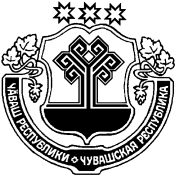 ЧУВАШСКАЯ РЕСПУБЛИКАМАРИИНСКО-ПОСАДСКИЙ РАЙОНСОБРАНИЕ ДЕПУТАТОВСУТЧЕВСКОГО СЕЛЬСКОГОПОСЕЛЕНИЯРЕШЕНИЕ23.04.2020 г. № С-23/1деревня СутчевоЧĂВАШ РЕСПУБЛИКИСĔнтĔрвĂрри РАЙОНĚКУКАШНИ ПОСЕЛЕНИЙĚНДЕПУТАТСЕН ПУХĂВĚЙЫШĂНУ23.04.2020 г. С-23/2 №Кукашни ялěЧУВАШСКАЯ РЕСПУБЛИКАМАРИИНСКО-ПОСАДСКИЙ РАЙОНСОБРАНИЕ ДЕПУТАТОВСУТЧЕВСКОГО СЕЛЬСКОГОПОСЕЛЕНИЯРЕШЕНИЕ23.04.2020 г. № С-23/2деревня СутчевоО внесении изменений в «Порядок принятия решения о применении к депутату, выборному должностному лицу местного самоуправления мер ответственности, указанных в части 5.4.1 статьи 35 Закона Чувашской Республики «Об организации местного самоуправления в Чувашской Республике» утв. решением Собрания депутатов Сутчевского сельского поселения от 21.01.2020г. № С-18/1О внесении изменений в «Порядок принятия решения о применении к депутату, выборному должностному лицу местного самоуправления мер ответственности, указанных в части 5.4.1 статьи 35 Закона Чувашской Республики «Об организации местного самоуправления в Чувашской Республике» утв. решением Собрания депутатов Сутчевского сельского поселения от 21.01.2020г. № С-18/1О внесении изменений в «Порядок принятия решения о применении к депутату, выборному должностному лицу местного самоуправления мер ответственности, указанных в части 5.4.1 статьи 35 Закона Чувашской Республики «Об организации местного самоуправления в Чувашской Республике» утв. решением Собрания депутатов Сутчевского сельского поселения от 21.01.2020г. № С-18/1ЧĂВАШ РЕСПУБЛИКИСĔнтĔрвĂрри РАЙОНĚКУКАШНИ ПОСЕЛЕНИЙĚНДЕПУТАТСЕН ПУХĂВĚЙЫШĂНУ23.04.2020 г. С-23/3 №Кукашни ялěЧУВАШСКАЯ РЕСПУБЛИКАМАРИИНСКО-ПОСАДСКИЙ РАЙОНСОБРАНИЕ ДЕПУТАТОВСУТЧЕВСКОГО СЕЛЬСКОГОПОСЕЛЕНИЯРЕШЕНИЕ23.04.2020 г. № С-23/3деревня СутчевоПриложение 1 к решению Собрания депутатов Сутчевского сельского поселения Мариинско-Посадского района от 23.04.2020 № С-23/3Приложение 1 к решению Собрания депутатов Сутчевского сельского поселения Мариинско-Посадского района от 23.04.2020 № С-23/3Приложение 1 к решению Собрания депутатов Сутчевского сельского поселения Мариинско-Посадского района от 23.04.2020 № С-23/3Приложение 1 к решению Собрания депутатов Сутчевского сельского поселения Мариинско-Посадского района от 23.04.2020 № С-23/3Приложение 1 к решению Собрания депутатов Сутчевского сельского поселения Мариинско-Посадского района от 23.04.2020 № С-23/3Приложение 1 к решению Собрания депутатов Сутчевского сельского поселения Мариинско-Посадского района от 23.04.2020 № С-23/3Приложение 1 к решению Собрания депутатов Сутчевского сельского поселения Мариинско-Посадского района от 23.04.2020 № С-23/3Приложение 1 к решению Собрания депутатов Сутчевского сельского поселения Мариинско-Посадского района от 23.04.2020 № С-23/3Приложение 1 к решению Собрания депутатов Сутчевского сельского поселения Мариинско-Посадского района от 23.04.2020 № С-23/3Приложение 1 к решению Собрания депутатов Сутчевского сельского поселения Мариинско-Посадского района от 23.04.2020 № С-23/3ДОХОДЫДОХОДЫДОХОДЫДОХОДЫДОХОДЫДОХОДЫДОХОДЫДОХОДЫДОХОДЫДОХОДЫДОХОДЫДОХОДЫДОХОДЫДОХОДЫДОХОДЫДОХОДЫДОХОДЫДОХОДЫДОХОДЫбюджета Сутчевского сельского поселения Мариинско-Посадского районабюджета Сутчевского сельского поселения Мариинско-Посадского районабюджета Сутчевского сельского поселения Мариинско-Посадского районабюджета Сутчевского сельского поселения Мариинско-Посадского районабюджета Сутчевского сельского поселения Мариинско-Посадского районабюджета Сутчевского сельского поселения Мариинско-Посадского районабюджета Сутчевского сельского поселения Мариинско-Посадского районабюджета Сутчевского сельского поселения Мариинско-Посадского районабюджета Сутчевского сельского поселения Мариинско-Посадского районабюджета Сутчевского сельского поселения Мариинско-Посадского районабюджета Сутчевского сельского поселения Мариинско-Посадского районабюджета Сутчевского сельского поселения Мариинско-Посадского районабюджета Сутчевского сельского поселения Мариинско-Посадского районабюджета Сутчевского сельского поселения Мариинско-Посадского районабюджета Сутчевского сельского поселения Мариинско-Посадского районабюджета Сутчевского сельского поселения Мариинско-Посадского районабюджета Сутчевского сельского поселения Мариинско-Посадского районабюджета Сутчевского сельского поселения Мариинско-Посадского районабюджета Сутчевского сельского поселения Мариинско-Посадского районаЧувашской Республики по кодам классификации доходов бюджета за 2019 годЧувашской Республики по кодам классификации доходов бюджета за 2019 годЧувашской Республики по кодам классификации доходов бюджета за 2019 годЧувашской Республики по кодам классификации доходов бюджета за 2019 годЧувашской Республики по кодам классификации доходов бюджета за 2019 годЧувашской Республики по кодам классификации доходов бюджета за 2019 годЧувашской Республики по кодам классификации доходов бюджета за 2019 годЧувашской Республики по кодам классификации доходов бюджета за 2019 годЧувашской Республики по кодам классификации доходов бюджета за 2019 годЧувашской Республики по кодам классификации доходов бюджета за 2019 годЧувашской Республики по кодам классификации доходов бюджета за 2019 годЧувашской Республики по кодам классификации доходов бюджета за 2019 годЧувашской Республики по кодам классификации доходов бюджета за 2019 годЧувашской Республики по кодам классификации доходов бюджета за 2019 годЧувашской Республики по кодам классификации доходов бюджета за 2019 годЧувашской Республики по кодам классификации доходов бюджета за 2019 годЧувашской Республики по кодам классификации доходов бюджета за 2019 годЧувашской Республики по кодам классификации доходов бюджета за 2019 годЧувашской Республики по кодам классификации доходов бюджета за 2019 год(тыс.рублей)(тыс.рублей)Наименование показателяНаименование показателяНаименование показателяКод бюджетной классификацииКод бюджетной классификацииКод бюджетной классификацииКод бюджетной классификацииКод бюджетной классификацииКод бюджетной классификацииКод бюджетной классификацииКод бюджетной классификацииКод бюджетной классификацииКод бюджетной классификацииКод бюджетной классификацииКод бюджетной классификацииКод бюджетной классификацииКод бюджетной классификацииКассовое исполнениеКассовое исполнениеНаименование показателяНаименование показателяНаименование показателяадминистратор поступленийадминистратор поступленийадминистратор поступленийадминистратор поступленийадминистратор поступленийадминистратор поступленийдоходов республиканского бюджета Чувашской Республикидоходов республиканского бюджета Чувашской Республикидоходов республиканского бюджета Чувашской Республикидоходов республиканского бюджета Чувашской Республикидоходов республиканского бюджета Чувашской Республикидоходов республиканского бюджета Чувашской Республикидоходов республиканского бюджета Чувашской Республикидоходов республиканского бюджета Чувашской РеспубликиКассовое исполнениеКассовое исполнениеДОХОДЫ, ВСЕГОДОХОДЫ, ВСЕГОДОХОДЫ, ВСЕГО4 441,74 441,7Федеральное казначействоФедеральное казначействоФедеральное казначейство100100100100100100353,3353,3Доходы от уплаты акцизов на дизельное топливо, подлежащие распределению между бюджетами субъектов Российской Федерации и местными бюджетами с учетом установленных дифференцированных нормативов отчислений в местные бюджетыДоходы от уплаты акцизов на дизельное топливо, подлежащие распределению между бюджетами субъектов Российской Федерации и местными бюджетами с учетом установленных дифференцированных нормативов отчислений в местные бюджетыДоходы от уплаты акцизов на дизельное топливо, подлежащие распределению между бюджетами субъектов Российской Федерации и местными бюджетами с учетом установленных дифференцированных нормативов отчислений в местные бюджеты100100100100100100 103 02231 01 0000 110 103 02231 01 0000 110 103 02231 01 0000 110 103 02231 01 0000 110 103 02231 01 0000 110 103 02231 01 0000 110 103 02231 01 0000 110 103 02231 01 0000 110160,8160,8Доходы от уплаты акцизов на моторные масла для дизельных и (или) карбюраторных (инжекторных) двигателей, подлежащие распределению между бюджетами субъектов Российской Федерации и местными бюджетами с учетом установленных дифференцированных нормативов отчислений в местные бюджетыДоходы от уплаты акцизов на моторные масла для дизельных и (или) карбюраторных (инжекторных) двигателей, подлежащие распределению между бюджетами субъектов Российской Федерации и местными бюджетами с учетом установленных дифференцированных нормативов отчислений в местные бюджетыДоходы от уплаты акцизов на моторные масла для дизельных и (или) карбюраторных (инжекторных) двигателей, подлежащие распределению между бюджетами субъектов Российской Федерации и местными бюджетами с учетом установленных дифференцированных нормативов отчислений в местные бюджеты100100100100100100 103 02241 01 0000 110 103 02241 01 0000 110 103 02241 01 0000 110 103 02241 01 0000 110 103 02241 01 0000 110 103 02241 01 0000 110 103 02241 01 0000 110 103 02241 01 0000 1101,21,2Доходы от уплаты акцизов на автомобильный бензин, подлежащие распределению между бюджетами субъектов Российской Федерации и местными бюджетами с учетом установленных дифференцированных нормативов отчислений в местные бюджетыДоходы от уплаты акцизов на автомобильный бензин, подлежащие распределению между бюджетами субъектов Российской Федерации и местными бюджетами с учетом установленных дифференцированных нормативов отчислений в местные бюджетыДоходы от уплаты акцизов на автомобильный бензин, подлежащие распределению между бюджетами субъектов Российской Федерации и местными бюджетами с учетом установленных дифференцированных нормативов отчислений в местные бюджеты100100100100100100 103 02251 01 0000 110 103 02251 01 0000 110 103 02251 01 0000 110 103 02251 01 0000 110 103 02251 01 0000 110 103 02251 01 0000 110 103 02251 01 0000 110 103 02251 01 0000 110214,9214,9Доходы от уплаты акцизов на прямогонный бензин, подлежащие распределению между бюджетами субъектов Российской Федерации и местными бюджетами с учетом установленных дифференцированных нормативов отчислений в местные бюджетыДоходы от уплаты акцизов на прямогонный бензин, подлежащие распределению между бюджетами субъектов Российской Федерации и местными бюджетами с учетом установленных дифференцированных нормативов отчислений в местные бюджетыДоходы от уплаты акцизов на прямогонный бензин, подлежащие распределению между бюджетами субъектов Российской Федерации и местными бюджетами с учетом установленных дифференцированных нормативов отчислений в местные бюджеты100100100100100100 103 02261 01 0000 110 103 02261 01 0000 110 103 02261 01 0000 110 103 02261 01 0000 110 103 02261 01 0000 110 103 02261 01 0000 110 103 02261 01 0000 110 103 02261 01 0000 110-23,6 -23,6 Федеральная налоговая службаФедеральная налоговая службаФедеральная налоговая служба182182182182182182658,0658,0НДФЛ с доходов, источником которых является налоговый агент, за исключением доходов, в отношении которых исчисление и уплата налога осуществляются в соответствии со статьями 227, 227.1 и 228 Налогового кодекса Российской Федераци (сумма платежа)НДФЛ с доходов, источником которых является налоговый агент, за исключением доходов, в отношении которых исчисление и уплата налога осуществляются в соответствии со статьями 227, 227.1 и 228 Налогового кодекса Российской Федераци (сумма платежа)НДФЛ с доходов, источником которых является налоговый агент, за исключением доходов, в отношении которых исчисление и уплата налога осуществляются в соответствии со статьями 227, 227.1 и 228 Налогового кодекса Российской Федераци (сумма платежа)182182182182182182 101 02010 01 1000 110 101 02010 01 1000 110 101 02010 01 1000 110 101 02010 01 1000 110 101 02010 01 1000 110 101 02010 01 1000 110 101 02010 01 1000 110 101 02010 01 1000 11029,129,1Налог на доходы физических лиц с доходов, полученных физическими лицами в соответствии со статьей 228 Налогового Кодекса Российской Федерации(сумма платежа)Налог на доходы физических лиц с доходов, полученных физическими лицами в соответствии со статьей 228 Налогового Кодекса Российской Федерации(сумма платежа)Налог на доходы физических лиц с доходов, полученных физическими лицами в соответствии со статьей 228 Налогового Кодекса Российской Федерации(сумма платежа)182182182182182182 101 02030 01 1000 110 101 02030 01 1000 110 101 02030 01 1000 110 101 02030 01 1000 110 101 02030 01 1000 110 101 02030 01 1000 110 101 02030 01 1000 110 101 02030 01 1000 1100,10,1Налог на имущество физических лиц, взимаемый по ставкам, применяемым к объектам налогообложения, расположенным в границах сельских поселений (сумма платежа)Налог на имущество физических лиц, взимаемый по ставкам, применяемым к объектам налогообложения, расположенным в границах сельских поселений (сумма платежа)Налог на имущество физических лиц, взимаемый по ставкам, применяемым к объектам налогообложения, расположенным в границах сельских поселений (сумма платежа)182182182182182182 106 01030 10 1000 110 106 01030 10 1000 110 106 01030 10 1000 110 106 01030 10 1000 110 106 01030 10 1000 110 106 01030 10 1000 110 106 01030 10 1000 110 106 01030 10 1000 11049,149,1Налог на имущество физических лиц, взимаемый по ставкам, применяемым к объектам налогообложения, расположенным в границах сельских поселений (пени)Налог на имущество физических лиц, взимаемый по ставкам, применяемым к объектам налогообложения, расположенным в границах сельских поселений (пени)Налог на имущество физических лиц, взимаемый по ставкам, применяемым к объектам налогообложения, расположенным в границах сельских поселений (пени)182182182182182182 106 01030 10 2100 110 106 01030 10 2100 110 106 01030 10 2100 110 106 01030 10 2100 110 106 01030 10 2100 110 106 01030 10 2100 110 106 01030 10 2100 110 106 01030 10 2100 1100,40,4Земельный налог с организаций, обладающих земельным участком, расположенным в границах сельских поселений (сумма платежа)Земельный налог с организаций, обладающих земельным участком, расположенным в границах сельских поселений (сумма платежа)Земельный налог с организаций, обладающих земельным участком, расположенным в границах сельских поселений (сумма платежа)182182182182182182 106 06033 10 1000 110 106 06033 10 1000 110 106 06033 10 1000 110 106 06033 10 1000 110 106 06033 10 1000 110 106 06033 10 1000 110 106 06033 10 1000 110 106 06033 10 1000 11049,349,3Земельный налог с организаций, обладающих земельным участком, расположенным в границах сельских поселений (пени)Земельный налог с организаций, обладающих земельным участком, расположенным в границах сельских поселений (пени)Земельный налог с организаций, обладающих земельным участком, расположенным в границах сельских поселений (пени)182182182182182182 106 06033 10 2100 110 106 06033 10 2100 110 106 06033 10 2100 110 106 06033 10 2100 110 106 06033 10 2100 110 106 06033 10 2100 110 106 06033 10 2100 110 106 06033 10 2100 1100,10,1Земельный налог с физических лиц, обладающих земельным участком, расположенным в границах сельских поселений (сумма платежа)Земельный налог с физических лиц, обладающих земельным участком, расположенным в границах сельских поселений (сумма платежа)Земельный налог с физических лиц, обладающих земельным участком, расположенным в границах сельских поселений (сумма платежа)182182182182182182 106 06043 10 1000 110 106 06043 10 1000 110 106 06043 10 1000 110 106 06043 10 1000 110 106 06043 10 1000 110 106 06043 10 1000 110 106 06043 10 1000 110 106 06043 10 1000 110519,1519,1Земельный налог с физических лиц, обладающих земельным участком, расположенным в границах сельских поселений (пени)Земельный налог с физических лиц, обладающих земельным участком, расположенным в границах сельских поселений (пени)Земельный налог с физических лиц, обладающих земельным участком, расположенным в границах сельских поселений (пени)182182182182182182 106 06043 10 2100 110 106 06043 10 2100 110 106 06043 10 2100 110 106 06043 10 2100 110 106 06043 10 2100 110 106 06043 10 2100 110 106 06043 10 2100 110 106 06043 10 2100 11010,810,8Администрация Сутчевского сельского поселения Мариинско-Посадского района Чувашской РеспубликиАдминистрация Сутчевского сельского поселения Мариинско-Посадского района Чувашской РеспубликиАдминистрация Сутчевского сельского поселения Мариинско-Посадского района Чувашской Республики9939939939939939933 430,43 430,4Государственная пошлина за совершение нотариальных действий должностными лицами органов местного самоуправления, уполномоченными в соответствии с законодательными актами Российской Федерации на совершение нотариальных действийГосударственная пошлина за совершение нотариальных действий должностными лицами органов местного самоуправления, уполномоченными в соответствии с законодательными актами Российской Федерации на совершение нотариальных действийГосударственная пошлина за совершение нотариальных действий должностными лицами органов местного самоуправления, уполномоченными в соответствии с законодательными актами Российской Федерации на совершение нотариальных действий993993993993993993 108 04020 01 1000 110 108 04020 01 1000 110 108 04020 01 1000 110 108 04020 01 1000 110 108 04020 01 1000 110 108 04020 01 1000 110 108 04020 01 1000 110 108 04020 01 1000 1105,75,7Доходы, получаемые в виде арендной платы, а также средства от продажи права на заключение договоров аренды за земли, находящиеся в собственности поселений (за исключением земельных участков муниципальных автономных учреждений, а также земельных участков муниципальных унитарных предприятий, в том числе казенных)Доходы, получаемые в виде арендной платы, а также средства от продажи права на заключение договоров аренды за земли, находящиеся в собственности поселений (за исключением земельных участков муниципальных автономных учреждений, а также земельных участков муниципальных унитарных предприятий, в том числе казенных)Доходы, получаемые в виде арендной платы, а также средства от продажи права на заключение договоров аренды за земли, находящиеся в собственности поселений (за исключением земельных участков муниципальных автономных учреждений, а также земельных участков муниципальных унитарных предприятий, в том числе казенных)993993993993993993 111 05025 10 0000 120 111 05025 10 0000 120 111 05025 10 0000 120 111 05025 10 0000 120 111 05025 10 0000 120 111 05025 10 0000 120 111 05025 10 0000 120 111 05025 10 0000 12037,037,0Доходы от сдачи а аренду имущества, находящегося в оперативном управлении орагнов управления поселений и созданных ими учреждений и в хозяйственном ведении муниципальных унитарных предприятийДоходы от сдачи а аренду имущества, находящегося в оперативном управлении орагнов управления поселений и созданных ими учреждений и в хозяйственном ведении муниципальных унитарных предприятийДоходы от сдачи а аренду имущества, находящегося в оперативном управлении орагнов управления поселений и созданных ими учреждений и в хозяйственном ведении муниципальных унитарных предприятий993993993993993993 111 05035 10 0000 120 111 05035 10 0000 120 111 05035 10 0000 120 111 05035 10 0000 120 111 05035 10 0000 120 111 05035 10 0000 120 111 05035 10 0000 120 111 05035 10 0000 12012,012,0Прочие поступления от использования имущества, находящегося в собственности поселений (за исключением имущества муниципальных автономных учреждений, а также имущества муниципальных унитарных предприятий, в том числе казенных)Прочие поступления от использования имущества, находящегося в собственности поселений (за исключением имущества муниципальных автономных учреждений, а также имущества муниципальных унитарных предприятий, в том числе казенных)Прочие поступления от использования имущества, находящегося в собственности поселений (за исключением имущества муниципальных автономных учреждений, а также имущества муниципальных унитарных предприятий, в том числе казенных)993993993993993993 111 09045 10 0000 120 111 09045 10 0000 120 111 09045 10 0000 120 111 09045 10 0000 120 111 09045 10 0000 120 111 09045 10 0000 120 111 09045 10 0000 120 111 09045 10 0000 12017,017,0Дотации бюджетам сельских поселений на выравнивание бюджетной обеспеченностиДотации бюджетам сельских поселений на выравнивание бюджетной обеспеченностиДотации бюджетам сельских поселений на выравнивание бюджетной обеспеченности993993993993993993 202 15001 10 0000 150 202 15001 10 0000 150 202 15001 10 0000 150 202 15001 10 0000 150 202 15001 10 0000 150 202 15001 10 0000 150 202 15001 10 0000 150 202 15001 10 0000 1501 079,31 079,3Дотации бюджетам сельских поселений на поддержку мер по обеспечению сбалансированности бюджетовДотации бюджетам сельских поселений на поддержку мер по обеспечению сбалансированности бюджетовДотации бюджетам сельских поселений на поддержку мер по обеспечению сбалансированности бюджетов993993993993993993 202 15002 10 0000 150 202 15002 10 0000 150 202 15002 10 0000 150 202 15002 10 0000 150 202 15002 10 0000 150 202 15002 10 0000 150 202 15002 10 0000 150 202 15002 10 0000 150221,9221,9Субсидии бюджетам сельских поселений на осуществление дорожной деятельности в отношении автомобильных дорог общего пользования, а также капитального ремонта и ремонта дворовых территорий многоквартирных домовСубсидии бюджетам сельских поселений на осуществление дорожной деятельности в отношении автомобильных дорог общего пользования, а также капитального ремонта и ремонта дворовых территорий многоквартирных домовСубсидии бюджетам сельских поселений на осуществление дорожной деятельности в отношении автомобильных дорог общего пользования, а также капитального ремонта и ремонта дворовых территорий многоквартирных домов993993993993993993 202 20216 10 0000 150 202 20216 10 0000 150 202 20216 10 0000 150 202 20216 10 0000 150 202 20216 10 0000 150 202 20216 10 0000 150 202 20216 10 0000 150 202 20216 10 0000 150690,4690,4Субсидии бюджетам сельских поселений на софинансирование капитальных вложений в объекты муниципальной собственностиСубсидии бюджетам сельских поселений на софинансирование капитальных вложений в объекты муниципальной собственностиСубсидии бюджетам сельских поселений на софинансирование капитальных вложений в объекты муниципальной собственности993993993993993993 202 29999 10 0000 150 202 29999 10 0000 150 202 29999 10 0000 150 202 29999 10 0000 150 202 29999 10 0000 150 202 29999 10 0000 150 202 29999 10 0000 150 202 29999 10 0000 150933,0933,0Субвенции бюджетам сельских поселений на выполнение передаваемых полномочий субъектов Российской ФедерацииСубвенции бюджетам сельских поселений на выполнение передаваемых полномочий субъектов Российской ФедерацииСубвенции бюджетам сельских поселений на выполнение передаваемых полномочий субъектов Российской Федерации993993993993993993 202 30024 10 0000 150 202 30024 10 0000 150 202 30024 10 0000 150 202 30024 10 0000 150 202 30024 10 0000 150 202 30024 10 0000 150 202 30024 10 0000 150 202 30024 10 0000 1504,84,8Субвенции бюджетам сельских поселений на осуществление первичного воинского учета на территориях, где отсутствуют военные комиссариатыСубвенции бюджетам сельских поселений на осуществление первичного воинского учета на территориях, где отсутствуют военные комиссариатыСубвенции бюджетам сельских поселений на осуществление первичного воинского учета на территориях, где отсутствуют военные комиссариаты993993993993993993 202 35118 10 0000 150 202 35118 10 0000 150 202 35118 10 0000 150 202 35118 10 0000 150 202 35118 10 0000 150 202 35118 10 0000 150 202 35118 10 0000 150 202 35118 10 0000 15090,390,3Межбюджетные трансферты, передаваемые бюджетам сельских поселений за достижение показателейМежбюджетные трансферты, передаваемые бюджетам сельских поселений за достижение показателейМежбюджетные трансферты, передаваемые бюджетам сельских поселений за достижение показателей993993993993993993 202 45550 10 0000 150 202 45550 10 0000 150 202 45550 10 0000 150 202 45550 10 0000 150 202 45550 10 0000 150 202 45550 10 0000 150 202 45550 10 0000 150 202 45550 10 0000 15089,589,5Прочие безвозмездные поступления в бюджеты сельских поселенийПрочие безвозмездные поступления в бюджеты сельских поселенийПрочие безвозмездные поступления в бюджеты сельских поселений993993993993993993 207 05030 10 0000 150 207 05030 10 0000 150 207 05030 10 0000 150 207 05030 10 0000 150 207 05030 10 0000 150 207 05030 10 0000 150 207 05030 10 0000 150 207 05030 10 0000 150249,5249,5Приложение 2Приложение 2Приложение 2Приложение 2Приложение 2Приложение 2Приложение 2Приложение 2Приложение 2Приложение 2Приложение 2Приложение 2Приложение 2к решению Собрания депутатовк решению Собрания депутатовк решению Собрания депутатовк решению Собрания депутатовк решению Собрания депутатовк решению Собрания депутатовк решению Собрания депутатовк решению Собрания депутатовк решению Собрания депутатовк решению Собрания депутатовк решению Собрания депутатовк решению Собрания депутатовк решению Собрания депутатовСутчевского сельского поселенияСутчевского сельского поселенияСутчевского сельского поселенияСутчевского сельского поселенияСутчевского сельского поселенияСутчевского сельского поселенияСутчевского сельского поселенияСутчевского сельского поселенияСутчевского сельского поселенияСутчевского сельского поселенияСутчевского сельского поселенияСутчевского сельского поселенияСутчевского сельского поселенияМариинско-Посадского районаМариинско-Посадского районаМариинско-Посадского районаМариинско-Посадского районаМариинско-Посадского районаМариинско-Посадского районаМариинско-Посадского районаМариинско-Посадского районаМариинско-Посадского районаМариинско-Посадского районаМариинско-Посадского районаМариинско-Посадского районаМариинско-Посадского районаот 23.04.2020 № 23/3от 23.04.2020 № 23/3от 23.04.2020 № 23/3от 23.04.2020 № 23/3от 23.04.2020 № 23/3от 23.04.2020 № 23/3от 23.04.2020 № 23/3от 23.04.2020 № 23/3от 23.04.2020 № 23/3от 23.04.2020 № 23/3от 23.04.2020 № 23/3от 23.04.2020 № 23/3от 23.04.2020 № 23/3РАСХОДЫРАСХОДЫРАСХОДЫРАСХОДЫРАСХОДЫРАСХОДЫРАСХОДЫРАСХОДЫРАСХОДЫРАСХОДЫРАСХОДЫРАСХОДЫРАСХОДЫРАСХОДЫРАСХОДЫРАСХОДЫРАСХОДЫРАСХОДЫбюджета Сутчевского сельского поселения Мариинско-Посадского бюджета Сутчевского сельского поселения Мариинско-Посадского бюджета Сутчевского сельского поселения Мариинско-Посадского бюджета Сутчевского сельского поселения Мариинско-Посадского бюджета Сутчевского сельского поселения Мариинско-Посадского бюджета Сутчевского сельского поселения Мариинско-Посадского бюджета Сутчевского сельского поселения Мариинско-Посадского бюджета Сутчевского сельского поселения Мариинско-Посадского бюджета Сутчевского сельского поселения Мариинско-Посадского бюджета Сутчевского сельского поселения Мариинско-Посадского бюджета Сутчевского сельского поселения Мариинско-Посадского бюджета Сутчевского сельского поселения Мариинско-Посадского бюджета Сутчевского сельского поселения Мариинско-Посадского бюджета Сутчевского сельского поселения Мариинско-Посадского бюджета Сутчевского сельского поселения Мариинско-Посадского бюджета Сутчевского сельского поселения Мариинско-Посадского бюджета Сутчевского сельского поселения Мариинско-Посадского бюджета Сутчевского сельского поселения Мариинско-Посадского района Чувашской Республики по ведомственной структуре расходов района Чувашской Республики по ведомственной структуре расходов района Чувашской Республики по ведомственной структуре расходов района Чувашской Республики по ведомственной структуре расходов района Чувашской Республики по ведомственной структуре расходов района Чувашской Республики по ведомственной структуре расходов района Чувашской Республики по ведомственной структуре расходов района Чувашской Республики по ведомственной структуре расходов района Чувашской Республики по ведомственной структуре расходов района Чувашской Республики по ведомственной структуре расходов района Чувашской Республики по ведомственной структуре расходов района Чувашской Республики по ведомственной структуре расходов района Чувашской Республики по ведомственной структуре расходов района Чувашской Республики по ведомственной структуре расходов района Чувашской Республики по ведомственной структуре расходов района Чувашской Республики по ведомственной структуре расходов района Чувашской Республики по ведомственной структуре расходов района Чувашской Республики по ведомственной структуре расходов бюджета за 2019 годбюджета за 2019 годбюджета за 2019 годбюджета за 2019 годбюджета за 2019 годбюджета за 2019 годбюджета за 2019 годбюджета за 2019 годбюджета за 2019 годбюджета за 2019 годбюджета за 2019 годбюджета за 2019 годбюджета за 2019 годбюджета за 2019 годбюджета за 2019 годбюджета за 2019 годбюджета за 2019 годбюджета за 2019 год(тыс.рублей)(тыс.рублей)(тыс.рублей)(тыс.рублей)(тыс.рублей)НаименованиеНаименованиеГлавный распорядительГлавный распорядительГлавный распорядительРазделПодразделПодразделЦелевая статья (государственные программы и непрограммные направления деятельности)Целевая статья (государственные программы и непрограммные направления деятельности)Целевая статья (государственные программы и непрограммные направления деятельности)Целевая статья (государственные программы и непрограммные направления деятельности)Целевая статья (государственные программы и непрограммные направления деятельности)Группа(группа и подгруппа вида расхода)СуммаСуммаСуммаСумма112223445555567777РАСХОДЫ, ВСЕГОРАСХОДЫ, ВСЕГО4 466,74 466,74 466,74 466,7АДМИНИСТРАЦИЯ СУТЧЕВСКОГО СЕЛЬСКОГО ПОСЕЛЕНИЯАДМИНИСТРАЦИЯ СУТЧЕВСКОГО СЕЛЬСКОГО ПОСЕЛЕНИЯ9939939934 466,74 466,74 466,74 466,7ОБЩЕГОСУДАРСТВЕННЫЕ ВОПРОСЫОБЩЕГОСУДАРСТВЕННЫЕ ВОПРОСЫ993993993011 135,71 135,71 135,71 135,7Функционирование Правительства Российской Федерации, высших исполнительных органов государственной власти субъектов Российской Федерации, местных администрацийФункционирование Правительства Российской Федерации, высших исполнительных органов государственной власти субъектов Российской Федерации, местных администраций9939939930104041 133,21 133,21 133,21 133,2Муниципальная программа "Управление общественными финансами и муниципальным долгом"Муниципальная программа "Управление общественными финансами и муниципальным долгом"993993993010404Ч400000000Ч400000000Ч400000000Ч400000000Ч40000000089,589,589,589,5Подпрограмма "Совершенствование бюджетной политики и обеспечение сбалансированности бюджета" муниципальной программы "Управление общественными финансами и муниципальным долгом"Подпрограмма "Совершенствование бюджетной политики и обеспечение сбалансированности бюджета" муниципальной программы "Управление общественными финансами и муниципальным долгом"993993993010404Ч410000000Ч410000000Ч410000000Ч410000000Ч41000000089,589,589,589,5Основное мероприятие "Осуществление мер финансовой поддержки бюджетов муниципальных районов, городских округов и поселений, направленных на обеспечение их сбалансированности и повышение уровня бюджетной обеспеченности"Основное мероприятие "Осуществление мер финансовой поддержки бюджетов муниципальных районов, городских округов и поселений, направленных на обеспечение их сбалансированности и повышение уровня бюджетной обеспеченности"993993993010404Ч410400000Ч410400000Ч410400000Ч410400000Ч41040000089,589,589,589,5Поощрение за содействие достижению значений (уровней) показателей для оценки эффективности деятельности высших должностных лиц (руководителей высших исполнительных органов государственной власти) субъектов Российской Федерации и деятельности органов исполнительной власти субъектов Российской Федерации в 2019 году за счет средств межбюджетных трансфертов, предоставляемых из федерального бюджета за достижение показателей деятельности органов исполнительной власти субъектов Российской ФедерацииПоощрение за содействие достижению значений (уровней) показателей для оценки эффективности деятельности высших должностных лиц (руководителей высших исполнительных органов государственной власти) субъектов Российской Федерации и деятельности органов исполнительной власти субъектов Российской Федерации в 2019 году за счет средств межбюджетных трансфертов, предоставляемых из федерального бюджета за достижение показателей деятельности органов исполнительной власти субъектов Российской Федерации993993993010404Ч410455500Ч410455500Ч410455500Ч410455500Ч41045550089,589,589,589,5Расходы на выплаты персоналу в целях обеспечения выполнения функций государственными (муниципальными) органами, казенными учреждениями, органами управления государственными внебюджетными фондамиРасходы на выплаты персоналу в целях обеспечения выполнения функций государственными (муниципальными) органами, казенными учреждениями, органами управления государственными внебюджетными фондами993993993010404Ч410455500Ч410455500Ч410455500Ч410455500Ч41045550010089,589,589,589,5Расходы на выплаты персоналу государственных (муниципальных) органовРасходы на выплаты персоналу государственных (муниципальных) органов993993993010404Ч410455500Ч410455500Ч410455500Ч410455500Ч41045550012089,589,589,589,5Муниципальная программа "Развитие потенциала муниципального управления"Муниципальная программа "Развитие потенциала муниципального управления"993993993010404Ч500000000Ч500000000Ч500000000Ч500000000Ч5000000001 043,71 043,71 043,71 043,7Обеспечение реализации государственной программы Чувашской Республики "Развитие потенциала государственного управления" на 2012 - 2020 годыОбеспечение реализации государственной программы Чувашской Республики "Развитие потенциала государственного управления" на 2012 - 2020 годы993993993010404Ч5Э0000000Ч5Э0000000Ч5Э0000000Ч5Э0000000Ч5Э00000001 043,71 043,71 043,71 043,7Основное мероприятие "Общепрограммные расходы"Основное мероприятие "Общепрограммные расходы"993993993010404Ч5Э0100000Ч5Э0100000Ч5Э0100000Ч5Э0100000Ч5Э01000001 043,71 043,71 043,71 043,7Обеспечение функций муниципальных органовОбеспечение функций муниципальных органов993993993010404Ч5Э0100200Ч5Э0100200Ч5Э0100200Ч5Э0100200Ч5Э01002001 043,71 043,71 043,71 043,7Расходы на выплаты персоналу в целях обеспечения выполнения функций государственными (муниципальными) органами, казенными учреждениями, органами управления государственными внебюджетными фондамиРасходы на выплаты персоналу в целях обеспечения выполнения функций государственными (муниципальными) органами, казенными учреждениями, органами управления государственными внебюджетными фондами993993993010404Ч5Э0100200Ч5Э0100200Ч5Э0100200Ч5Э0100200Ч5Э0100200100953,5953,5953,5953,5Расходы на выплаты персоналу государственных (муниципальных) органовРасходы на выплаты персоналу государственных (муниципальных) органов993993993010404Ч5Э0100200Ч5Э0100200Ч5Э0100200Ч5Э0100200Ч5Э0100200120953,5953,5953,5953,5Закупка товаров, работ и услуг для обеспечения государственных (муниципальных) нуждЗакупка товаров, работ и услуг для обеспечения государственных (муниципальных) нужд993993993010404Ч5Э0100200Ч5Э0100200Ч5Э0100200Ч5Э0100200Ч5Э010020020086,586,586,586,5Иные закупки товаров, работ и услуг для обеспечения государственных (муниципальных) нуждИные закупки товаров, работ и услуг для обеспечения государственных (муниципальных) нужд993993993010404Ч5Э0100200Ч5Э0100200Ч5Э0100200Ч5Э0100200Ч5Э010020024086,586,586,586,5Иные бюджетные ассигнованияИные бюджетные ассигнования993993993010404Ч5Э0100200Ч5Э0100200Ч5Э0100200Ч5Э0100200Ч5Э01002008003,73,73,73,7Уплата налогов, сборов и иных платежейУплата налогов, сборов и иных платежей993993993010404Ч5Э0100200Ч5Э0100200Ч5Э0100200Ч5Э0100200Ч5Э01002008503,73,73,73,7Другие общегосударственные вопросыДругие общегосударственные вопросы9939939930113132,52,52,52,5Муниципальная программа "Развитие потенциала муниципального управления"Муниципальная программа "Развитие потенциала муниципального управления"993993993011313Ч500000000Ч500000000Ч500000000Ч500000000Ч5000000002,52,52,52,5Обеспечение реализации государственной программы Чувашской Республики "Развитие потенциала государственного управления" на 2012 - 2020 годыОбеспечение реализации государственной программы Чувашской Республики "Развитие потенциала государственного управления" на 2012 - 2020 годы993993993011313Ч5Э0000000Ч5Э0000000Ч5Э0000000Ч5Э0000000Ч5Э00000002,52,52,52,5Основное мероприятие "Общепрограммные расходы"Основное мероприятие "Общепрограммные расходы"993993993011313Ч5Э0100000Ч5Э0100000Ч5Э0100000Ч5Э0100000Ч5Э01000002,52,52,52,5Выполнение других обязательств муниципального образования Чувашской РеспубликиВыполнение других обязательств муниципального образования Чувашской Республики993993993011313Ч5Э0173770Ч5Э0173770Ч5Э0173770Ч5Э0173770Ч5Э01737702,52,52,52,5Иные бюджетные ассигнованияИные бюджетные ассигнования993993993011313Ч5Э0173770Ч5Э0173770Ч5Э0173770Ч5Э0173770Ч5Э01737708002,52,52,52,5Уплата налогов, сборов и иных платежейУплата налогов, сборов и иных платежей993993993011313Ч5Э0173770Ч5Э0173770Ч5Э0173770Ч5Э0173770Ч5Э01737708502,52,52,52,5НАЦИОНАЛЬНАЯ ОБОРОНАНАЦИОНАЛЬНАЯ ОБОРОНА9939939930290,390,390,390,3Мобилизационная и вневойсковая подготовкаМобилизационная и вневойсковая подготовка99399399302030390,390,390,390,3Муниципальная программа "Управление общественными финансами и муниципальным долгом"Муниципальная программа "Управление общественными финансами и муниципальным долгом"993993993020303Ч400000000Ч400000000Ч400000000Ч400000000Ч40000000090,390,390,390,3Подпрограмма "Совершенствование бюджетной политики и эффективное использование бюджетного потенциала" муниципальной программы "Управление общественными финансами и муниципальным долгом"Подпрограмма "Совершенствование бюджетной политики и эффективное использование бюджетного потенциала" муниципальной программы "Управление общественными финансами и муниципальным долгом"993993993020303Ч410000000Ч410000000Ч410000000Ч410000000Ч41000000090,390,390,390,3Основное мероприятие "Осуществление мер финансовой поддержки бюджетов муниципальных районов, городских округов и поселений, направленных на обеспечение их сбалансированности и повышение уровня бюджетной обеспеченности"Основное мероприятие "Осуществление мер финансовой поддержки бюджетов муниципальных районов, городских округов и поселений, направленных на обеспечение их сбалансированности и повышение уровня бюджетной обеспеченности"993993993020303Ч410400000Ч410400000Ч410400000Ч410400000Ч41040000090,390,390,390,3Осуществление первичного воинского учета на территориях, где отсутствуют военные комиссариаты, за счет субвенции, предоставляемой из федерального бюджетаОсуществление первичного воинского учета на территориях, где отсутствуют военные комиссариаты, за счет субвенции, предоставляемой из федерального бюджета993993993020303Ч410451180Ч410451180Ч410451180Ч410451180Ч41045118090,390,390,390,3Расходы на выплаты персоналу в целях обеспечения выполнения функций государственными (муниципальными) органами, казенными учреждениями, органами управления государственными внебюджетными фондамиРасходы на выплаты персоналу в целях обеспечения выполнения функций государственными (муниципальными) органами, казенными учреждениями, органами управления государственными внебюджетными фондами993993993020303Ч410451180Ч410451180Ч410451180Ч410451180Ч41045118010090,290,290,290,2Расходы на выплаты персоналу государственных (муниципальных) органовРасходы на выплаты персоналу государственных (муниципальных) органов993993993020303Ч410451180Ч410451180Ч410451180Ч410451180Ч41045118012090,290,290,290,2Закупка товаров, работ и услуг для обеспечения государственных (муниципальных) нуждЗакупка товаров, работ и услуг для обеспечения государственных (муниципальных) нужд993993993020303Ч410451180Ч410451180Ч410451180Ч410451180Ч4104511802000,10,10,10,1Иные закупки товаров, работ и услуг для обеспечения государственных (муниципальных) нуждИные закупки товаров, работ и услуг для обеспечения государственных (муниципальных) нужд993993993020303Ч410451180Ч410451180Ч410451180Ч410451180Ч4104511802400,10,10,10,1НАЦИОНАЛЬНАЯ БЕЗОПАСНОСТЬ И ПРАВООХРАНИТЕЛЬНАЯ ДЕЯТЕЛЬНОСТЬНАЦИОНАЛЬНАЯ БЕЗОПАСНОСТЬ И ПРАВООХРАНИТЕЛЬНАЯ ДЕЯТЕЛЬНОСТЬ9939939930340,040,040,040,0Обеспечение пожарной безопасностиОбеспечение пожарной безопасности99399399303101040,040,040,040,0Муниципальная программа "Повышение безопасности жизнедеятельности населения и территорий Чувашской Республики"Муниципальная программа "Повышение безопасности жизнедеятельности населения и территорий Чувашской Республики"993993993031010Ц800000000Ц800000000Ц800000000Ц800000000Ц80000000040,040,040,040,0Подпрограмма "Защита населения и территорий от чрезвычайных ситуаций природного и техногенного характера, обеспечение пожарной безопасности и безопасности населения на водных объектах на территории Чувашской Республики" муниципальной программы "Повышение безопасности жизнедеятельности населения и территорий Чувашской Республики"Подпрограмма "Защита населения и территорий от чрезвычайных ситуаций природного и техногенного характера, обеспечение пожарной безопасности и безопасности населения на водных объектах на территории Чувашской Республики" муниципальной программы "Повышение безопасности жизнедеятельности населения и территорий Чувашской Республики"993993993031010Ц810000000Ц810000000Ц810000000Ц810000000Ц81000000040,040,040,040,0Основное мероприятие "Обеспечение деятельности муниципальных учреждений, реализующих на территории Чувашской Республики государственную политику в области пожарной безопасности"Основное мероприятие "Обеспечение деятельности муниципальных учреждений, реализующих на территории Чувашской Республики государственную политику в области пожарной безопасности"993993993031010Ц810100000Ц810100000Ц810100000Ц810100000Ц81010000040,040,040,040,0Обеспечение деятельности муниципальных учреждений, реализующих на территории Чувашской Республики государственную политику в области пожарной безопасностиОбеспечение деятельности муниципальных учреждений, реализующих на территории Чувашской Республики государственную политику в области пожарной безопасности993993993031010Ц810170020Ц810170020Ц810170020Ц810170020Ц81017002040,040,040,040,0Закупка товаров, работ и услуг для обеспечения государственных (муниципальных) нуждЗакупка товаров, работ и услуг для обеспечения государственных (муниципальных) нужд993993993031010Ц810170020Ц810170020Ц810170020Ц810170020Ц81017002020040,040,040,040,0Иные закупки товаров, работ и услуг для обеспечения государственных (муниципальных) нуждИные закупки товаров, работ и услуг для обеспечения государственных (муниципальных) нужд993993993031010Ц810170020Ц810170020Ц810170020Ц810170020Ц81017002024040,040,040,040,0НАЦИОНАЛЬНАЯ ЭКОНОМИКАНАЦИОНАЛЬНАЯ ЭКОНОМИКА993993993042 151,12 151,12 151,12 151,1Сельское хозяйство и рыболовствоСельское хозяйство и рыболовство9939939930405054,84,84,84,8Муниципальная программа "Развитие сельского хозяйства и регулирование рынка сельскохозяйственной продукции, сырья и продовольствия"Муниципальная программа "Развитие сельского хозяйства и регулирование рынка сельскохозяйственной продукции, сырья и продовольствия"993993993040505Ц900000000Ц900000000Ц900000000Ц900000000Ц9000000004,84,84,84,8Подпрограмма "Развитие ветеринарии" муниципальной программы "Развитие сельского хозяйства и регулирование рынка сельскохозяйственной продукции, сырья и продовольствия" годыПодпрограмма "Развитие ветеринарии" муниципальной программы "Развитие сельского хозяйства и регулирование рынка сельскохозяйственной продукции, сырья и продовольствия" годы993993993040505Ц970000000Ц970000000Ц970000000Ц970000000Ц9700000004,84,84,84,8Основное мероприятие "Предупреждение и ликвидация болезней животных"Основное мероприятие "Предупреждение и ликвидация болезней животных"993993993040505Ц970100000Ц970100000Ц970100000Ц970100000Ц9701000004,84,84,84,8Организация и проведение на территории Чувашской Республики мероприятий по отлову и содержанию безнадзорных животных (за счет собственных средств муниципальных образований)Организация и проведение на территории Чувашской Республики мероприятий по отлову и содержанию безнадзорных животных (за счет собственных средств муниципальных образований)993993993040505Ц970172750Ц970172750Ц970172750Ц970172750Ц9701727504,84,84,84,8Закупка товаров, работ и услуг для обеспечения государственных (муниципальных) нуждЗакупка товаров, работ и услуг для обеспечения государственных (муниципальных) нужд993993993040505Ц970172750Ц970172750Ц970172750Ц970172750Ц9701727502004,84,84,84,8Иные закупки товаров, работ и услуг для обеспечения государственных (муниципальных) нуждИные закупки товаров, работ и услуг для обеспечения государственных (муниципальных) нужд993993993040505Ц970172750Ц970172750Ц970172750Ц970172750Ц9701727502404,84,84,84,8Дорожное хозяйство (дорожные фонды)Дорожное хозяйство (дорожные фонды)9939939930409092 119,32 119,32 119,32 119,3Муниципальная программа "Развитие сельского хозяйства и регулирование рынка сельскохозяйственной продукции, сырья и продовольствия"Муниципальная программа "Развитие сельского хозяйства и регулирование рынка сельскохозяйственной продукции, сырья и продовольствия"993993993040909Ц900000000Ц900000000Ц900000000Ц900000000Ц9000000001 303,81 303,81 303,81 303,8Подпрограмма "Устойчивое развитие сельских территорий Чувашской Республики" муниципальной программы "Развитие сельского хозяйства и регулирование рынка сельскохозяйственной продукции, сырья и продовольствия "Подпрограмма "Устойчивое развитие сельских территорий Чувашской Республики" муниципальной программы "Развитие сельского хозяйства и регулирование рынка сельскохозяйственной продукции, сырья и продовольствия "993993993040909Ц990000000Ц990000000Ц990000000Ц990000000Ц9900000001 303,81 303,81 303,81 303,8Основное мероприятие "Комплексное обустройство населенных пунктов, расположенных в сельской местности, объектами социальной и инженерной инфраструктуры, а также строительство и реконструкция автомобильных дорог"Основное мероприятие "Комплексное обустройство населенных пунктов, расположенных в сельской местности, объектами социальной и инженерной инфраструктуры, а также строительство и реконструкция автомобильных дорог"993993993040909Ц990200000Ц990200000Ц990200000Ц990200000Ц9902000001 303,81 303,81 303,81 303,8Реализация проектов развития общественной инфраструктуры, основанных на местных инициативахРеализация проектов развития общественной инфраструктуры, основанных на местных инициативах993993993040909Ц9902S6570Ц9902S6570Ц9902S6570Ц9902S6570Ц9902S65701 303,81 303,81 303,81 303,8Закупка товаров, работ и услуг для обеспечения государственных (муниципальных) нуждЗакупка товаров, работ и услуг для обеспечения государственных (муниципальных) нужд993993993040909Ц9902S6570Ц9902S6570Ц9902S6570Ц9902S6570Ц9902S65702001 303,81 303,81 303,81 303,8Иные закупки товаров, работ и услуг для обеспечения государственных (муниципальных) нуждИные закупки товаров, работ и услуг для обеспечения государственных (муниципальных) нужд993993993040909Ц9902S6570Ц9902S6570Ц9902S6570Ц9902S6570Ц9902S65702401 303,81 303,81 303,81 303,8Муниципальная программа "Развитие транспортной системы"Муниципальная программа "Развитие транспортной системы"993993993040909Ч200000000Ч200000000Ч200000000Ч200000000Ч200000000815,5815,5815,5815,5Подпрограмма "Автомобильные дороги" муниципальной программы "Развитие транспортной системы"Подпрограмма "Автомобильные дороги" муниципальной программы "Развитие транспортной системы"993993993040909Ч210000000Ч210000000Ч210000000Ч210000000Ч210000000815,5815,5815,5815,5Основное мероприятие "Мероприятия, реализуемые с привлечением межбюджетных трансфертов бюджетам другого уровня"Основное мероприятие "Мероприятия, реализуемые с привлечением межбюджетных трансфертов бюджетам другого уровня"993993993040909Ч210300000Ч210300000Ч210300000Ч210300000Ч210300000815,5815,5815,5815,5Осуществление дорожной деятельности, кроме деятельности по строительству, в отношении автомобильных дорог местного значения в границах населенных пунктов поселенияОсуществление дорожной деятельности, кроме деятельности по строительству, в отношении автомобильных дорог местного значения в границах населенных пунктов поселения993993993040909Ч210374190Ч210374190Ч210374190Ч210374190Ч21037419065,065,065,065,0Закупка товаров, работ и услуг для обеспечения государственных (муниципальных) нуждЗакупка товаров, работ и услуг для обеспечения государственных (муниципальных) нужд993993993040909Ч210374190Ч210374190Ч210374190Ч210374190Ч21037419020065,065,065,065,0Иные закупки товаров, работ и услуг для обеспечения государственных (муниципальных) нуждИные закупки товаров, работ и услуг для обеспечения государственных (муниципальных) нужд993993993040909Ч210374190Ч210374190Ч210374190Ч210374190Ч21037419024065,065,065,065,0Капитальный ремонт, ремонт и содержание автомобильных дорог общего пользования местного значения в границах населенных пунктов поселенияКапитальный ремонт, ремонт и содержание автомобильных дорог общего пользования местного значения в границах населенных пунктов поселения993993993040909Ч2103S4190Ч2103S4190Ч2103S4190Ч2103S4190Ч2103S4190750,5750,5750,5750,5Закупка товаров, работ и услуг для обеспечения государственных (муниципальных) нуждЗакупка товаров, работ и услуг для обеспечения государственных (муниципальных) нужд993993993040909Ч2103S4190Ч2103S4190Ч2103S4190Ч2103S4190Ч2103S4190200750,5750,5750,5750,5Иные закупки товаров, работ и услуг для обеспечения государственных (муниципальных) нуждИные закупки товаров, работ и услуг для обеспечения государственных (муниципальных) нужд993993993040909Ч2103S4190Ч2103S4190Ч2103S4190Ч2103S4190Ч2103S4190240750,5750,5750,5750,5Другие вопросы в области национальной экономикиДругие вопросы в области национальной экономики99399399304121227,027,027,027,0Муниципальная программа "Развитие земельных и имущественных отношений"Муниципальная программа "Развитие земельных и имущественных отношений"993993993041212A400000000A400000000A400000000A400000000A40000000027,027,027,027,0Подпрограмма "Управление муниципальным имуществом" муниципальной программы "Развитие земельных и имущественных отношений"Подпрограмма "Управление муниципальным имуществом" муниципальной программы "Развитие земельных и имущественных отношений"993993993041212А410000000А410000000А410000000А410000000А41000000027,027,027,027,0Основное мероприятие "Создание условий для максимального вовлечения в хозяйственный оборот муниципального имущества, в том числе земельных участков"Основное мероприятие "Создание условий для максимального вовлечения в хозяйственный оборот муниципального имущества, в том числе земельных участков"993993993041212А410200000А410200000А410200000А410200000А41020000027,027,027,027,0Проведение землеустроительных (кадастровых) работ по земельным участкам, находящимся в собственности муниципального образования, и внесение сведений в кадастр недвижимостиПроведение землеустроительных (кадастровых) работ по земельным участкам, находящимся в собственности муниципального образования, и внесение сведений в кадастр недвижимости993993993041212А410277590А410277590А410277590А410277590А41027759027,027,027,027,0Закупка товаров, работ и услуг для обеспечения государственных (муниципальных) нуждЗакупка товаров, работ и услуг для обеспечения государственных (муниципальных) нужд993993993041212А410277590А410277590А410277590А410277590А41027759020027,027,027,027,0Иные закупки товаров, работ и услуг для обеспечения государственных (муниципальных) нуждИные закупки товаров, работ и услуг для обеспечения государственных (муниципальных) нужд993993993041212А410277590А410277590А410277590А410277590А41027759024027,027,027,027,0ЖИЛИЩНО-КОММУНАЛЬНОЕ ХОЗЯЙСТВОЖИЛИЩНО-КОММУНАЛЬНОЕ ХОЗЯЙСТВО99399399305591,1591,1591,1591,1Жилищное хозяйствоЖилищное хозяйство99399399305010118,518,518,518,5Муниципальная программа "Развитие потенциала муниципального управления"Муниципальная программа "Развитие потенциала муниципального управления"993993993050101Ч500000000Ч500000000Ч500000000Ч500000000Ч50000000018,518,518,518,5Обеспечение реализации государственной программы Чувашской Республики "Развитие потенциала государственного управления" на 2012 - 2020 годыОбеспечение реализации государственной программы Чувашской Республики "Развитие потенциала государственного управления" на 2012 - 2020 годы993993993050101Ч5Э0000000Ч5Э0000000Ч5Э0000000Ч5Э0000000Ч5Э000000018,518,518,518,5Основное мероприятие "Общепрограммные расходы"Основное мероприятие "Общепрограммные расходы"993993993050101Ч5Э0100000Ч5Э0100000Ч5Э0100000Ч5Э0100000Ч5Э010000018,518,518,518,5Выполнение других обязательств муниципального образования Чувашской РеспубликиВыполнение других обязательств муниципального образования Чувашской Республики993993993050101Ч5Э0173770Ч5Э0173770Ч5Э0173770Ч5Э0173770Ч5Э017377018,518,518,518,5Закупка товаров, работ и услуг для обеспечения государственных (муниципальных) нуждЗакупка товаров, работ и услуг для обеспечения государственных (муниципальных) нужд993993993050101Ч5Э0173770Ч5Э0173770Ч5Э0173770Ч5Э0173770Ч5Э017377020018,518,518,518,5Иные закупки товаров, работ и услуг для обеспечения государственных (муниципальных) нуждИные закупки товаров, работ и услуг для обеспечения государственных (муниципальных) нужд993993993050101Ч5Э0173770Ч5Э0173770Ч5Э0173770Ч5Э0173770Ч5Э017377024018,518,518,518,5БлагоустройствоБлагоустройство993993993050303572,6572,6572,6572,6Муниципальная программа "Формирование современной городской среды на территории Чувашской Республики"Муниципальная программа "Формирование современной городской среды на территории Чувашской Республики"993993993050303А500000000А500000000А500000000А500000000А500000000321,1321,1321,1321,1Подпрограмма "Благоустройство дворовых и общественных территорий" муниципальной программы "Формирование современной городской среды на территории Чувашской Республики"Подпрограмма "Благоустройство дворовых и общественных территорий" муниципальной программы "Формирование современной городской среды на территории Чувашской Республики"993993993050303А510000000А510000000А510000000А510000000А510000000321,1321,1321,1321,1Основное мероприятие "Содействие благоустройству населенных пунктов Чувашской Республики"Основное мероприятие "Содействие благоустройству населенных пунктов Чувашской Республики"993993993050303А510200000А510200000А510200000А510200000А510200000321,1321,1321,1321,1Уличное освещениеУличное освещение993993993050303А510277400А510277400А510277400А510277400А510277400259,0259,0259,0259,0Закупка товаров, работ и услуг для обеспечения государственных (муниципальных) нуждЗакупка товаров, работ и услуг для обеспечения государственных (муниципальных) нужд993993993050303А510277400А510277400А510277400А510277400А510277400200259,0259,0259,0259,0Иные закупки товаров, работ и услуг для обеспечения государственных (муниципальных) нуждИные закупки товаров, работ и услуг для обеспечения государственных (муниципальных) нужд993993993050303А510277400А510277400А510277400А510277400А510277400240259,0259,0259,0259,0ОзеленениеОзеленение993993993050303А510277410А510277410А510277410А510277410А5102774105,05,05,05,0Закупка товаров, работ и услуг для обеспечения государственных (муниципальных) нуждЗакупка товаров, работ и услуг для обеспечения государственных (муниципальных) нужд993993993050303А510277410А510277410А510277410А510277410А5102774102005,05,05,05,0Иные закупки товаров, работ и услуг для обеспечения государственных (муниципальных) нуждИные закупки товаров, работ и услуг для обеспечения государственных (муниципальных) нужд993993993050303А510277410А510277410А510277410А510277410А5102774102405,05,05,05,0Реализация мероприятий по благоустройству территорииРеализация мероприятий по благоустройству территории993993993050303А510277420А510277420А510277420А510277420А51027742057,157,157,157,1Закупка товаров, работ и услуг для обеспечения государственных (муниципальных) нуждЗакупка товаров, работ и услуг для обеспечения государственных (муниципальных) нужд993993993050303А510277420А510277420А510277420А510277420А51027742020057,157,157,157,1Иные закупки товаров, работ и услуг для обеспечения государственных (муниципальных) нуждИные закупки товаров, работ и услуг для обеспечения государственных (муниципальных) нужд993993993050303А510277420А510277420А510277420А510277420А51027742024057,157,157,157,1Муниципальная программа "Развитие сельского хозяйства и регулирование рынка сельскохозяйственной продукции, сырья и продовольствия"Муниципальная программа "Развитие сельского хозяйства и регулирование рынка сельскохозяйственной продукции, сырья и продовольствия"993993993050303Ц900000000Ц900000000Ц900000000Ц900000000Ц900000000251,5251,5251,5251,5Подпрограмма "Устойчивое развитие сельских территорий Чувашской Республики" муниципальной программы "Развитие сельского хозяйства и регулирование рынка сельскохозяйственной продукции, сырья и продовольствия "Подпрограмма "Устойчивое развитие сельских территорий Чувашской Республики" муниципальной программы "Развитие сельского хозяйства и регулирование рынка сельскохозяйственной продукции, сырья и продовольствия "993993993050303Ц990000000Ц990000000Ц990000000Ц990000000Ц990000000251,5251,5251,5251,5Основное мероприятие "Комплексное обустройство населенных пунктов, расположенных в сельской местности, объектами социальной и инженерной инфраструктуры, а также строительство и реконструкция автомобильных дорог"Основное мероприятие "Комплексное обустройство населенных пунктов, расположенных в сельской местности, объектами социальной и инженерной инфраструктуры, а также строительство и реконструкция автомобильных дорог"993993993050303Ц990200000Ц990200000Ц990200000Ц990200000Ц990200000251,5251,5251,5251,5Реализация проектов развития общественной инфраструктуры, основанных на местных инициативахРеализация проектов развития общественной инфраструктуры, основанных на местных инициативах993993993050303Ц9902S6570Ц9902S6570Ц9902S6570Ц9902S6570Ц9902S6570251,5251,5251,5251,5Закупка товаров, работ и услуг для обеспечения государственных (муниципальных) нуждЗакупка товаров, работ и услуг для обеспечения государственных (муниципальных) нужд993993993050303Ц9902S6570Ц9902S6570Ц9902S6570Ц9902S6570Ц9902S6570200251,5251,5251,5251,5Иные закупки товаров, работ и услуг для обеспечения государственных (муниципальных) нуждИные закупки товаров, работ и услуг для обеспечения государственных (муниципальных) нужд993993993050303Ц9902S6570Ц9902S6570Ц9902S6570Ц9902S6570Ц9902S6570240251,5251,5251,5251,5ОХРАНА ОКРУЖАЮЩЕЙ СРЕДЫОХРАНА ОКРУЖАЮЩЕЙ СРЕДЫ993993993064,94,94,94,9Охрана объектов растительного и животного мира и среды их обитанияОхрана объектов растительного и животного мира и среды их обитания9939939930603034,94,94,94,9Муниципальная программа "Развитие потенциала природно-сырьевых ресурсов и повышение экологической безопасности"Муниципальная программа "Развитие потенциала природно-сырьевых ресурсов и повышение экологической безопасности"993993993060303Ч300000000Ч300000000Ч300000000Ч300000000Ч3000000004,94,94,94,9Подпрограмма "Повышение экологической безопасности в Чувашской Республике" муниципальной программы "Развитие потенциала природно-сырьевых ресурсов и повышение экологической безопасности"Подпрограмма "Повышение экологической безопасности в Чувашской Республике" муниципальной программы "Развитие потенциала природно-сырьевых ресурсов и повышение экологической безопасности"993993993060303Ч320000000Ч320000000Ч320000000Ч320000000Ч3200000004,94,94,94,9Основное мероприятие "Мероприятия, направленные на снижение негативного воздействия хозяйственной и иной деятельности на окружающую среду"Основное мероприятие "Мероприятия, направленные на снижение негативного воздействия хозяйственной и иной деятельности на окружающую среду"993993993060303Ч320100000Ч320100000Ч320100000Ч320100000Ч3201000004,94,94,94,9Развитие и совершенствование системы мониторинга окружающей средыРазвитие и совершенствование системы мониторинга окружающей среды993993993060303Ч320173180Ч320173180Ч320173180Ч320173180Ч3201731804,94,94,94,9Закупка товаров, работ и услуг для обеспечения государственных (муниципальных) нуждЗакупка товаров, работ и услуг для обеспечения государственных (муниципальных) нужд993993993060303Ч320173180Ч320173180Ч320173180Ч320173180Ч3201731802004,94,94,94,9Иные закупки товаров, работ и услуг для обеспечения государственных (муниципальных) нуждИные закупки товаров, работ и услуг для обеспечения государственных (муниципальных) нужд993993993060303Ч320173180Ч320173180Ч320173180Ч320173180Ч3201731802404,94,94,94,9КУЛЬТУРА, КИНЕМАТОГРАФИЯКУЛЬТУРА, КИНЕМАТОГРАФИЯ99399399308449,7449,7449,7449,7КультураКультура993993993080101353,5353,5353,5353,5Муниципальная программа "Развитие культуры и туризма"Муниципальная программа "Развитие культуры и туризма"993993993080101Ц400000000Ц400000000Ц400000000Ц400000000Ц400000000353,5353,5353,5353,5Подпрограмма "Развитие культуры в Чувашской Республике" муниципальной программы "Развитие культуры и туризма"Подпрограмма "Развитие культуры в Чувашской Республике" муниципальной программы "Развитие культуры и туризма"993993993080101Ц410000000Ц410000000Ц410000000Ц410000000Ц410000000353,5353,5353,5353,5Основное мероприятие "Сохранение и развитие народного творчества"Основное мероприятие "Сохранение и развитие народного творчества"993993993080101Ц410700000Ц410700000Ц410700000Ц410700000Ц410700000353,5353,5353,5353,5Обеспечение деятельности учреждений в сфере культурно-досугового обслуживания населенияОбеспечение деятельности учреждений в сфере культурно-досугового обслуживания населения993993993080101Ц410740390Ц410740390Ц410740390Ц410740390Ц410740390353,5353,5353,5353,5Межбюджетные трансфертыМежбюджетные трансферты993993993080101Ц410740390Ц410740390Ц410740390Ц410740390Ц410740390500353,5353,5353,5353,5Иные межбюджетные трансфертыИные межбюджетные трансферты993993993080101Ц410740390Ц410740390Ц410740390Ц410740390Ц410740390540353,5353,5353,5353,5Другие вопросы в области культуры, кинематографииДругие вопросы в области культуры, кинематографии99399399308040496,296,296,296,2Муниципальная программа "Развитие культуры и туризма"Муниципальная программа "Развитие культуры и туризма"993993993080404Ц400000000Ц400000000Ц400000000Ц400000000Ц40000000096,296,296,296,2Подпрограмма "Развитие культуры в Чувашской Республике" муниципальной программы "Развитие культуры и туризма"Подпрограмма "Развитие культуры в Чувашской Республике" муниципальной программы "Развитие культуры и туризма"993993993080404Ц410000000Ц410000000Ц410000000Ц410000000Ц41000000096,296,296,296,2Основное мероприятие "Бухгалтерское, финансовое и хозяйственно-эксплуатационное обслуживание государственных учреждений "Основное мероприятие "Бухгалтерское, финансовое и хозяйственно-эксплуатационное обслуживание государственных учреждений "993993993080404Ц410800000Ц410800000Ц410800000Ц410800000Ц41080000096,296,296,296,2Обеспечение деятельности централизованных бухгалтерий, учреждений (центров) финансового-производственного обеспечения, служб инженерно-хозяйственного сопровождения муниципальных образованийОбеспечение деятельности централизованных бухгалтерий, учреждений (центров) финансового-производственного обеспечения, служб инженерно-хозяйственного сопровождения муниципальных образований993993993080404Ц410840700Ц410840700Ц410840700Ц410840700Ц41084070096,296,296,296,2Межбюджетные трансфертыМежбюджетные трансферты993993993080404Ц410840700Ц410840700Ц410840700Ц410840700Ц41084070050096,296,296,296,2Иные межбюджетные трансфертыИные межбюджетные трансферты993993993080404Ц410840700Ц410840700Ц410840700Ц410840700Ц41084070054096,296,296,296,2ФИЗИЧЕСКАЯ КУЛЬТУРА И СПОРТФИЗИЧЕСКАЯ КУЛЬТУРА И СПОРТ993993993113,93,93,93,9Физическая культураФизическая культура9939939931101013,93,93,93,9Муниципальная программа "Развитие физической культуры и спорта"Муниципальная программа "Развитие физической культуры и спорта"993993993110101Ц500000000Ц500000000Ц500000000Ц500000000Ц5000000003,93,93,93,9Подпрограмма "Развитие физической культуры и массового спорта" муниципальной программы "Развитие физической культуры и спорта"Подпрограмма "Развитие физической культуры и массового спорта" муниципальной программы "Развитие физической культуры и спорта"993993993110101Ц510000000Ц510000000Ц510000000Ц510000000Ц5100000003,93,93,93,9Основное мероприятие "Физкультурно-оздоровительная и спортивно-массовая работа с населением"Основное мероприятие "Физкультурно-оздоровительная и спортивно-массовая работа с населением"993993993110101Ц510100000Ц510100000Ц510100000Ц510100000Ц5101000003,93,93,93,9Пропаганда физической культуры и спортаПропаганда физической культуры и спорта993993993110101Ц510171470Ц510171470Ц510171470Ц510171470Ц5101714703,93,93,93,9Закупка товаров, работ и услуг для обеспечения государственных (муниципальных) нуждЗакупка товаров, работ и услуг для обеспечения государственных (муниципальных) нужд993993993110101Ц510171470Ц510171470Ц510171470Ц510171470Ц5101714702003,93,93,93,9Иные закупки товаров, работ и услуг для обеспечения государственных (муниципальных) нуждИные закупки товаров, работ и услуг для обеспечения государственных (муниципальных) нужд993993993110101Ц510171470Ц510171470Ц510171470Ц510171470Ц5101714702403,93,93,93,9Приложение 3Приложение 3Приложение 3Приложение 3Приложение 3Приложение 3Приложение 3Приложение 3Приложение 3Приложение 3Приложение 3Приложение 3Приложение 3Приложение 3Приложение 3к решению Собрания депутатовк решению Собрания депутатовк решению Собрания депутатовк решению Собрания депутатовк решению Собрания депутатовк решению Собрания депутатовк решению Собрания депутатовк решению Собрания депутатовк решению Собрания депутатовк решению Собрания депутатовк решению Собрания депутатовк решению Собрания депутатовк решению Собрания депутатовк решению Собрания депутатовк решению Собрания депутатовСутчевского сельского поселенияСутчевского сельского поселенияСутчевского сельского поселенияСутчевского сельского поселенияСутчевского сельского поселенияСутчевского сельского поселенияСутчевского сельского поселенияСутчевского сельского поселенияСутчевского сельского поселенияСутчевского сельского поселенияСутчевского сельского поселенияСутчевского сельского поселенияСутчевского сельского поселенияСутчевского сельского поселенияСутчевского сельского поселенияМариинско-Посадского районаМариинско-Посадского районаМариинско-Посадского районаМариинско-Посадского районаМариинско-Посадского районаМариинско-Посадского районаМариинско-Посадского районаМариинско-Посадского районаМариинско-Посадского районаМариинско-Посадского районаМариинско-Посадского районаМариинско-Посадского районаМариинско-Посадского районаМариинско-Посадского районаМариинско-Посадского районаот 23.04.2020 № С-23/3от 23.04.2020 № С-23/3от 23.04.2020 № С-23/3от 23.04.2020 № С-23/3от 23.04.2020 № С-23/3от 23.04.2020 № С-23/3от 23.04.2020 № С-23/3от 23.04.2020 № С-23/3от 23.04.2020 № С-23/3от 23.04.2020 № С-23/3от 23.04.2020 № С-23/3от 23.04.2020 № С-23/3от 23.04.2020 № С-23/3от 23.04.2020 № С-23/3от 23.04.2020 № С-23/3РАСХОДЫРАСХОДЫРАСХОДЫРАСХОДЫРАСХОДЫРАСХОДЫРАСХОДЫРАСХОДЫРАСХОДЫРАСХОДЫРАСХОДЫРАСХОДЫРАСХОДЫРАСХОДЫРАСХОДЫбюджета Сутчевского сельского поселения Мариинско-Посадского бюджета Сутчевского сельского поселения Мариинско-Посадского бюджета Сутчевского сельского поселения Мариинско-Посадского бюджета Сутчевского сельского поселения Мариинско-Посадского бюджета Сутчевского сельского поселения Мариинско-Посадского бюджета Сутчевского сельского поселения Мариинско-Посадского бюджета Сутчевского сельского поселения Мариинско-Посадского бюджета Сутчевского сельского поселения Мариинско-Посадского бюджета Сутчевского сельского поселения Мариинско-Посадского бюджета Сутчевского сельского поселения Мариинско-Посадского бюджета Сутчевского сельского поселения Мариинско-Посадского бюджета Сутчевского сельского поселения Мариинско-Посадского бюджета Сутчевского сельского поселения Мариинско-Посадского бюджета Сутчевского сельского поселения Мариинско-Посадского бюджета Сутчевского сельского поселения Мариинско-Посадского района Чувашской Республики по разделам и подразделам классификации района Чувашской Республики по разделам и подразделам классификации района Чувашской Республики по разделам и подразделам классификации района Чувашской Республики по разделам и подразделам классификации района Чувашской Республики по разделам и подразделам классификации района Чувашской Республики по разделам и подразделам классификации района Чувашской Республики по разделам и подразделам классификации района Чувашской Республики по разделам и подразделам классификации района Чувашской Республики по разделам и подразделам классификации района Чувашской Республики по разделам и подразделам классификации района Чувашской Республики по разделам и подразделам классификации района Чувашской Республики по разделам и подразделам классификации района Чувашской Республики по разделам и подразделам классификации района Чувашской Республики по разделам и подразделам классификации района Чувашской Республики по разделам и подразделам классификации расходов бюджета за 2019 годрасходов бюджета за 2019 годрасходов бюджета за 2019 годрасходов бюджета за 2019 годрасходов бюджета за 2019 годрасходов бюджета за 2019 годрасходов бюджета за 2019 годрасходов бюджета за 2019 годрасходов бюджета за 2019 годрасходов бюджета за 2019 годрасходов бюджета за 2019 годрасходов бюджета за 2019 годрасходов бюджета за 2019 годрасходов бюджета за 2019 годрасходов бюджета за 2019 годНаименованиеНаименованиеНаименованиеНаименованиеНаименованиеНаименованиеНаименованиеКод бюджетной классификацииКод бюджетной классификацииКод бюджетной классификацииКод бюджетной классификацииКод бюджетной классификацииСуммаСуммаСуммаНаименованиеНаименованиеНаименованиеНаименованиеНаименованиеНаименованиеНаименованиеРазделРазделРазделПодразделПодразделСуммаСуммаСумма111111133344777РАСХОДЫ, ВСЕГОРАСХОДЫ, ВСЕГОРАСХОДЫ, ВСЕГОРАСХОДЫ, ВСЕГОРАСХОДЫ, ВСЕГОРАСХОДЫ, ВСЕГОРАСХОДЫ, ВСЕГО4 466,74 466,74 466,7ОБЩЕГОСУДАРСТВЕННЫЕ ВОПРОСЫОБЩЕГОСУДАРСТВЕННЫЕ ВОПРОСЫОБЩЕГОСУДАРСТВЕННЫЕ ВОПРОСЫОБЩЕГОСУДАРСТВЕННЫЕ ВОПРОСЫОБЩЕГОСУДАРСТВЕННЫЕ ВОПРОСЫОБЩЕГОСУДАРСТВЕННЫЕ ВОПРОСЫОБЩЕГОСУДАРСТВЕННЫЕ ВОПРОСЫ0101011 135,71 135,71 135,7Функционирование Правительства Российской Федерации, высших исполнительных органов государственной власти субъектов Российской Федерации, местных администрацийФункционирование Правительства Российской Федерации, высших исполнительных органов государственной власти субъектов Российской Федерации, местных администрацийФункционирование Правительства Российской Федерации, высших исполнительных органов государственной власти субъектов Российской Федерации, местных администрацийФункционирование Правительства Российской Федерации, высших исполнительных органов государственной власти субъектов Российской Федерации, местных администрацийФункционирование Правительства Российской Федерации, высших исполнительных органов государственной власти субъектов Российской Федерации, местных администрацийФункционирование Правительства Российской Федерации, высших исполнительных органов государственной власти субъектов Российской Федерации, местных администрацийФункционирование Правительства Российской Федерации, высших исполнительных органов государственной власти субъектов Российской Федерации, местных администраций01010104041 133,21 133,21 133,2Другие общегосударственные вопросыДругие общегосударственные вопросыДругие общегосударственные вопросыДругие общегосударственные вопросыДругие общегосударственные вопросыДругие общегосударственные вопросыДругие общегосударственные вопросы01010113132,52,52,5НАЦИОНАЛЬНАЯ ОБОРОНАНАЦИОНАЛЬНАЯ ОБОРОНАНАЦИОНАЛЬНАЯ ОБОРОНАНАЦИОНАЛЬНАЯ ОБОРОНАНАЦИОНАЛЬНАЯ ОБОРОНАНАЦИОНАЛЬНАЯ ОБОРОНАНАЦИОНАЛЬНАЯ ОБОРОНА02020290,390,390,3Мобилизационная и вневойсковая подготовкаМобилизационная и вневойсковая подготовкаМобилизационная и вневойсковая подготовкаМобилизационная и вневойсковая подготовкаМобилизационная и вневойсковая подготовкаМобилизационная и вневойсковая подготовкаМобилизационная и вневойсковая подготовка020202030390,390,390,3НАЦИОНАЛЬНАЯ БЕЗОПАСНОСТЬ И ПРАВООХРАНИТЕЛЬНАЯ ДЕЯТЕЛЬНОСТЬНАЦИОНАЛЬНАЯ БЕЗОПАСНОСТЬ И ПРАВООХРАНИТЕЛЬНАЯ ДЕЯТЕЛЬНОСТЬНАЦИОНАЛЬНАЯ БЕЗОПАСНОСТЬ И ПРАВООХРАНИТЕЛЬНАЯ ДЕЯТЕЛЬНОСТЬНАЦИОНАЛЬНАЯ БЕЗОПАСНОСТЬ И ПРАВООХРАНИТЕЛЬНАЯ ДЕЯТЕЛЬНОСТЬНАЦИОНАЛЬНАЯ БЕЗОПАСНОСТЬ И ПРАВООХРАНИТЕЛЬНАЯ ДЕЯТЕЛЬНОСТЬНАЦИОНАЛЬНАЯ БЕЗОПАСНОСТЬ И ПРАВООХРАНИТЕЛЬНАЯ ДЕЯТЕЛЬНОСТЬНАЦИОНАЛЬНАЯ БЕЗОПАСНОСТЬ И ПРАВООХРАНИТЕЛЬНАЯ ДЕЯТЕЛЬНОСТЬ03030340,040,040,0Обеспечение пожарной безопасностиОбеспечение пожарной безопасностиОбеспечение пожарной безопасностиОбеспечение пожарной безопасностиОбеспечение пожарной безопасностиОбеспечение пожарной безопасностиОбеспечение пожарной безопасности030303101040,040,040,0НАЦИОНАЛЬНАЯ ЭКОНОМИКАНАЦИОНАЛЬНАЯ ЭКОНОМИКАНАЦИОНАЛЬНАЯ ЭКОНОМИКАНАЦИОНАЛЬНАЯ ЭКОНОМИКАНАЦИОНАЛЬНАЯ ЭКОНОМИКАНАЦИОНАЛЬНАЯ ЭКОНОМИКАНАЦИОНАЛЬНАЯ ЭКОНОМИКА0404042 151,12 151,12 151,1Сельское хозяйство и рыболовствоСельское хозяйство и рыболовствоСельское хозяйство и рыболовствоСельское хозяйство и рыболовствоСельское хозяйство и рыболовствоСельское хозяйство и рыболовствоСельское хозяйство и рыболовство04040405054,84,84,8Дорожное хозяйство (дорожные фонды)Дорожное хозяйство (дорожные фонды)Дорожное хозяйство (дорожные фонды)Дорожное хозяйство (дорожные фонды)Дорожное хозяйство (дорожные фонды)Дорожное хозяйство (дорожные фонды)Дорожное хозяйство (дорожные фонды)04040409092 119,32 119,32 119,3Другие вопросы в области национальной экономикиДругие вопросы в области национальной экономикиДругие вопросы в области национальной экономикиДругие вопросы в области национальной экономикиДругие вопросы в области национальной экономикиДругие вопросы в области национальной экономикиДругие вопросы в области национальной экономики040404121227,027,027,0ЖИЛИЩНО-КОММУНАЛЬНОЕ ХОЗЯЙСТВОЖИЛИЩНО-КОММУНАЛЬНОЕ ХОЗЯЙСТВОЖИЛИЩНО-КОММУНАЛЬНОЕ ХОЗЯЙСТВОЖИЛИЩНО-КОММУНАЛЬНОЕ ХОЗЯЙСТВОЖИЛИЩНО-КОММУНАЛЬНОЕ ХОЗЯЙСТВОЖИЛИЩНО-КОММУНАЛЬНОЕ ХОЗЯЙСТВОЖИЛИЩНО-КОММУНАЛЬНОЕ ХОЗЯЙСТВО050505591,1591,1591,1Жилищное хозяйствоЖилищное хозяйствоЖилищное хозяйствоЖилищное хозяйствоЖилищное хозяйствоЖилищное хозяйствоЖилищное хозяйство050505010118,518,518,5БлагоустройствоБлагоустройствоБлагоустройствоБлагоустройствоБлагоустройствоБлагоустройствоБлагоустройство0505050303572,6572,6572,6ОХРАНА ОКРУЖАЮЩЕЙ СРЕДЫОХРАНА ОКРУЖАЮЩЕЙ СРЕДЫОХРАНА ОКРУЖАЮЩЕЙ СРЕДЫОХРАНА ОКРУЖАЮЩЕЙ СРЕДЫОХРАНА ОКРУЖАЮЩЕЙ СРЕДЫОХРАНА ОКРУЖАЮЩЕЙ СРЕДЫОХРАНА ОКРУЖАЮЩЕЙ СРЕДЫ0606064,94,94,9Охрана объектов растительного и животного мира и среды их обитанияОхрана объектов растительного и животного мира и среды их обитанияОхрана объектов растительного и животного мира и среды их обитанияОхрана объектов растительного и животного мира и среды их обитанияОхрана объектов растительного и животного мира и среды их обитанияОхрана объектов растительного и животного мира и среды их обитанияОхрана объектов растительного и животного мира и среды их обитания06060603034,94,94,9КУЛЬТУРА, КИНЕМАТОГРАФИЯКУЛЬТУРА, КИНЕМАТОГРАФИЯКУЛЬТУРА, КИНЕМАТОГРАФИЯКУЛЬТУРА, КИНЕМАТОГРАФИЯКУЛЬТУРА, КИНЕМАТОГРАФИЯКУЛЬТУРА, КИНЕМАТОГРАФИЯКУЛЬТУРА, КИНЕМАТОГРАФИЯ080808449,7449,7449,7КультураКультураКультураКультураКультураКультураКультура0808080101353,5353,5353,5Другие вопросы в области культуры, кинематографииДругие вопросы в области культуры, кинематографииДругие вопросы в области культуры, кинематографииДругие вопросы в области культуры, кинематографииДругие вопросы в области культуры, кинематографииДругие вопросы в области культуры, кинематографииДругие вопросы в области культуры, кинематографии080808040496,296,296,2ФИЗИЧЕСКАЯ КУЛЬТУРА И СПОРТФИЗИЧЕСКАЯ КУЛЬТУРА И СПОРТФИЗИЧЕСКАЯ КУЛЬТУРА И СПОРТФИЗИЧЕСКАЯ КУЛЬТУРА И СПОРТФИЗИЧЕСКАЯ КУЛЬТУРА И СПОРТФИЗИЧЕСКАЯ КУЛЬТУРА И СПОРТФИЗИЧЕСКАЯ КУЛЬТУРА И СПОРТ1111113,93,93,9Физическая культураФизическая культураФизическая культураФизическая культураФизическая культураФизическая культураФизическая культура11111101013,93,93,9Приложение 4Приложение 4Приложение 4Приложение 4Приложение 4Приложение 4Приложение 4Приложение 4Приложение 4Приложение 4Приложение 4Приложение 4к решению Собрания депутатовк решению Собрания депутатовк решению Собрания депутатовк решению Собрания депутатовк решению Собрания депутатовк решению Собрания депутатовк решению Собрания депутатовк решению Собрания депутатовк решению Собрания депутатовк решению Собрания депутатовк решению Собрания депутатовк решению Собрания депутатовСутчевского сельского поселенияСутчевского сельского поселенияСутчевского сельского поселенияСутчевского сельского поселенияСутчевского сельского поселенияСутчевского сельского поселенияСутчевского сельского поселенияСутчевского сельского поселенияСутчевского сельского поселенияСутчевского сельского поселенияСутчевского сельского поселенияСутчевского сельского поселенияМариинско-Посадского районаМариинско-Посадского районаМариинско-Посадского районаМариинско-Посадского районаМариинско-Посадского районаМариинско-Посадского районаМариинско-Посадского районаМариинско-Посадского районаМариинско-Посадского районаМариинско-Посадского районаМариинско-Посадского районаМариинско-Посадского районаот 23.04.2020 № С-23/3от 23.04.2020 № С-23/3от 23.04.2020 № С-23/3от 23.04.2020 № С-23/3от 23.04.2020 № С-23/3от 23.04.2020 № С-23/3от 23.04.2020 № С-23/3от 23.04.2020 № С-23/3от 23.04.2020 № С-23/3от 23.04.2020 № С-23/3от 23.04.2020 № С-23/3от 23.04.2020 № С-23/3Источники финансирования дефицитаИсточники финансирования дефицитаИсточники финансирования дефицитаИсточники финансирования дефицитаИсточники финансирования дефицитаИсточники финансирования дефицитаИсточники финансирования дефицитаИсточники финансирования дефицитаИсточники финансирования дефицитаИсточники финансирования дефицитаИсточники финансирования дефицитаИсточники финансирования дефицитаИсточники финансирования дефицитаИсточники финансирования дефицитаИсточники финансирования дефицитаИсточники финансирования дефицитабюджета Сутчевского сельского поселения Мариинско-Посадскогобюджета Сутчевского сельского поселения Мариинско-Посадскогобюджета Сутчевского сельского поселения Мариинско-Посадскогобюджета Сутчевского сельского поселения Мариинско-Посадскогобюджета Сутчевского сельского поселения Мариинско-Посадскогобюджета Сутчевского сельского поселения Мариинско-Посадскогобюджета Сутчевского сельского поселения Мариинско-Посадскогобюджета Сутчевского сельского поселения Мариинско-Посадскогобюджета Сутчевского сельского поселения Мариинско-Посадскогобюджета Сутчевского сельского поселения Мариинско-Посадскогобюджета Сутчевского сельского поселения Мариинско-Посадскогобюджета Сутчевского сельского поселения Мариинско-Посадскогобюджета Сутчевского сельского поселения Мариинско-Посадскогобюджета Сутчевского сельского поселения Мариинско-Посадскогобюджета Сутчевского сельского поселения Мариинско-Посадскогобюджета Сутчевского сельского поселения Мариинско-Посадскогорайона Чувашской Республики по кодам классификации источниковрайона Чувашской Республики по кодам классификации источниковрайона Чувашской Республики по кодам классификации источниковрайона Чувашской Республики по кодам классификации источниковрайона Чувашской Республики по кодам классификации источниковрайона Чувашской Республики по кодам классификации источниковрайона Чувашской Республики по кодам классификации источниковрайона Чувашской Республики по кодам классификации источниковрайона Чувашской Республики по кодам классификации источниковрайона Чувашской Республики по кодам классификации источниковрайона Чувашской Республики по кодам классификации источниковрайона Чувашской Республики по кодам классификации источниковрайона Чувашской Республики по кодам классификации источниковрайона Чувашской Республики по кодам классификации источниковрайона Чувашской Республики по кодам классификации источниковрайона Чувашской Республики по кодам классификации источниковфинансирования дефицита бюджета за 2019финансирования дефицита бюджета за 2019финансирования дефицита бюджета за 2019финансирования дефицита бюджета за 2019финансирования дефицита бюджета за 2019финансирования дефицита бюджета за 2019финансирования дефицита бюджета за 2019финансирования дефицита бюджета за 2019финансирования дефицита бюджета за 2019финансирования дефицита бюджета за 2019финансирования дефицита бюджета за 2019финансирования дефицита бюджета за 2019финансирования дефицита бюджета за 2019финансирования дефицита бюджета за 2019финансирования дефицита бюджета за 2019финансирования дефицита бюджета за 2019(тыс.рублей)(тыс.рублей)(тыс.рублей)(тыс.рублей)(тыс.рублей)Наименование показателяКод бюджетной классификацииКод бюджетной классификацииКод бюджетной классификацииКод бюджетной классификацииКод бюджетной классификацииКод бюджетной классификацииКод бюджетной классификацииКод бюджетной классификацииКод бюджетной классификацииКод бюджетной классификацииКассовое исполнениеКассовое исполнениеКассовое исполнениеКассовое исполнениеКассовое исполнениеНаименование показателяадминистратора источника финансированияадминистратора источника финансированияадминистратора источника финансированияисточника финансированияисточника финансированияисточника финансированияисточника финансированияисточника финансированияисточника финансированияисточника финансированияКассовое исполнениеКассовое исполнениеКассовое исполнениеКассовое исполнениеКассовое исполнение1222333333344444Источники финансирования дефицита (профицита) бюджета Сутчевского сельского поселения Мариинско-Посадского района Чувашской Республики - всего25,025,025,025,025,0в том числе:Источники внутреннего финансирования бюджета-----из них:Изменение остатков средств на счетах по учёту средств бюджета0000000000100 0000 00 0000 0000100 0000 00 0000 0000100 0000 00 0000 0000100 0000 00 0000 0000100 0000 00 0000 0000100 0000 00 0000 0000100 0000 00 0000 00025,025,025,025,025,0Увеличение прочих остатков денежных средств бюджетов сельских поселений 0000000000105 0201 10 0000 5100105 0201 10 0000 5100105 0201 10 0000 5100105 0201 10 0000 5100105 0201 10 0000 5100105 0201 10 0000 5100105 0201 10 0000 510-4 463,4-4 463,4-4 463,4-4 463,4-4 463,4Уменьшение прочих остатков денежных средств бюджетов сельских поселений0000000000105 0201 10 0000 6100105 0201 10 0000 6100105 0201 10 0000 6100105 0201 10 0000 6100105 0201 10 0000 6100105 0201 10 0000 6100105 0201 10 0000 6104 488,44 488,44 488,44 488,44 488,4ЧĂВАШ РЕСПУБЛИКИСĔНТĔРВĂРРИ РАЙОНĚЧУВАШСКАЯ РЕСПУБЛИКАМАРИИНСКО-ПОСАДСКИЙ РАЙОНОКТЯБРЬСКИ ПОСЕЛЕНИЙĚН ДЕПУТАТСЕН ПУХĂВĚ ЙЫШĂНУ24.04.2020 № С-96/1Октябрьски салиСОБРАНИЕ ДЕПУТАТОВОКТЯБРЬСКОГО СЕЛЬСКОГО ПОСЕЛЕНИЯРЕШЕНИЕ 24.04.2020 № С-96/1 село ОктябрьскоеПриложение 1 к решению Собрания депутатов Октябрьского сельского поселения Мариинско-Посадского района от 24.04.2020_№ С-96/1Приложение 1 к решению Собрания депутатов Октябрьского сельского поселения Мариинско-Посадского района от 24.04.2020_№ С-96/1Приложение 1 к решению Собрания депутатов Октябрьского сельского поселения Мариинско-Посадского района от 24.04.2020_№ С-96/1Приложение 1 к решению Собрания депутатов Октябрьского сельского поселения Мариинско-Посадского района от 24.04.2020_№ С-96/1Приложение 1 к решению Собрания депутатов Октябрьского сельского поселения Мариинско-Посадского района от 24.04.2020_№ С-96/1Приложение 1 к решению Собрания депутатов Октябрьского сельского поселения Мариинско-Посадского района от 24.04.2020_№ С-96/1Приложение 1 к решению Собрания депутатов Октябрьского сельского поселения Мариинско-Посадского района от 24.04.2020_№ С-96/1Приложение 1 к решению Собрания депутатов Октябрьского сельского поселения Мариинско-Посадского района от 24.04.2020_№ С-96/1Приложение 1 к решению Собрания депутатов Октябрьского сельского поселения Мариинско-Посадского района от 24.04.2020_№ С-96/1Приложение 1 к решению Собрания депутатов Октябрьского сельского поселения Мариинско-Посадского района от 24.04.2020_№ С-96/1ДОХОДЫДОХОДЫДОХОДЫДОХОДЫДОХОДЫДОХОДЫДОХОДЫДОХОДЫДОХОДЫДОХОДЫДОХОДЫДОХОДЫДОХОДЫДОХОДЫДОХОДЫДОХОДЫДОХОДЫДОХОДЫДОХОДЫбюджета Октябрьского сельского поселения Мариинско-Посадского районабюджета Октябрьского сельского поселения Мариинско-Посадского районабюджета Октябрьского сельского поселения Мариинско-Посадского районабюджета Октябрьского сельского поселения Мариинско-Посадского районабюджета Октябрьского сельского поселения Мариинско-Посадского районабюджета Октябрьского сельского поселения Мариинско-Посадского районабюджета Октябрьского сельского поселения Мариинско-Посадского районабюджета Октябрьского сельского поселения Мариинско-Посадского районабюджета Октябрьского сельского поселения Мариинско-Посадского районабюджета Октябрьского сельского поселения Мариинско-Посадского районабюджета Октябрьского сельского поселения Мариинско-Посадского районабюджета Октябрьского сельского поселения Мариинско-Посадского районабюджета Октябрьского сельского поселения Мариинско-Посадского районабюджета Октябрьского сельского поселения Мариинско-Посадского районабюджета Октябрьского сельского поселения Мариинско-Посадского районабюджета Октябрьского сельского поселения Мариинско-Посадского районабюджета Октябрьского сельского поселения Мариинско-Посадского районабюджета Октябрьского сельского поселения Мариинско-Посадского районабюджета Октябрьского сельского поселения Мариинско-Посадского районаЧувашской Республики по кодам классификации доходов бюджета за 2019 годЧувашской Республики по кодам классификации доходов бюджета за 2019 годЧувашской Республики по кодам классификации доходов бюджета за 2019 годЧувашской Республики по кодам классификации доходов бюджета за 2019 годЧувашской Республики по кодам классификации доходов бюджета за 2019 годЧувашской Республики по кодам классификации доходов бюджета за 2019 годЧувашской Республики по кодам классификации доходов бюджета за 2019 годЧувашской Республики по кодам классификации доходов бюджета за 2019 годЧувашской Республики по кодам классификации доходов бюджета за 2019 годЧувашской Республики по кодам классификации доходов бюджета за 2019 годЧувашской Республики по кодам классификации доходов бюджета за 2019 годЧувашской Республики по кодам классификации доходов бюджета за 2019 годЧувашской Республики по кодам классификации доходов бюджета за 2019 годЧувашской Республики по кодам классификации доходов бюджета за 2019 годЧувашской Республики по кодам классификации доходов бюджета за 2019 годЧувашской Республики по кодам классификации доходов бюджета за 2019 годЧувашской Республики по кодам классификации доходов бюджета за 2019 годЧувашской Республики по кодам классификации доходов бюджета за 2019 годЧувашской Республики по кодам классификации доходов бюджета за 2019 год(тыс.рублей)(тыс.рублей)Наименование показателяНаименование показателяНаименование показателяКод бюджетной классификацииКод бюджетной классификацииКод бюджетной классификацииКод бюджетной классификацииКод бюджетной классификацииКод бюджетной классификацииКод бюджетной классификацииКод бюджетной классификацииКод бюджетной классификацииКод бюджетной классификацииКод бюджетной классификацииКод бюджетной классификацииКод бюджетной классификацииКод бюджетной классификацииКассовое исполнениеКассовое исполнениеНаименование показателяНаименование показателяНаименование показателяадминистратор поступленийадминистратор поступленийадминистратор поступленийадминистратор поступленийадминистратор поступленийадминистратор поступленийдоходов республиканского бюджета Чувашской Республикидоходов республиканского бюджета Чувашской Республикидоходов республиканского бюджета Чувашской Республикидоходов республиканского бюджета Чувашской Республикидоходов республиканского бюджета Чувашской Республикидоходов республиканского бюджета Чувашской Республикидоходов республиканского бюджета Чувашской Республикидоходов республиканского бюджета Чувашской РеспубликиКассовое исполнениеКассовое исполнениеДОХОДЫ, ВСЕГОДОХОДЫ, ВСЕГОДОХОДЫ, ВСЕГО15 598,215 598,2Федеральное казначействоФедеральное казначействоФедеральное казначейство100100100100100100876,7876,7Доходы от уплаты акцизов на дизельное топливо, подлежащие распределению между бюджетами субъектов Российской Федерации и местными бюджетами с учетом установленных дифференцированных нормативов отчислений в местные бюджетыДоходы от уплаты акцизов на дизельное топливо, подлежащие распределению между бюджетами субъектов Российской Федерации и местными бюджетами с учетом установленных дифференцированных нормативов отчислений в местные бюджетыДоходы от уплаты акцизов на дизельное топливо, подлежащие распределению между бюджетами субъектов Российской Федерации и местными бюджетами с учетом установленных дифференцированных нормативов отчислений в местные бюджеты100100100100100100 103 02231 01 0000 110 103 02231 01 0000 110 103 02231 01 0000 110 103 02231 01 0000 110 103 02231 01 0000 110 103 02231 01 0000 110 103 02231 01 0000 110 103 02231 01 0000 110399,1399,1Доходы от уплаты акцизов на моторные масла для дизельных и (или) карбюраторных (инжекторных) двигателей, подлежащие распределению между бюджетами субъектов Российской Федерации и местными бюджетами с учетом установленных дифференцированных нормативов отчислений в местные бюджетыДоходы от уплаты акцизов на моторные масла для дизельных и (или) карбюраторных (инжекторных) двигателей, подлежащие распределению между бюджетами субъектов Российской Федерации и местными бюджетами с учетом установленных дифференцированных нормативов отчислений в местные бюджетыДоходы от уплаты акцизов на моторные масла для дизельных и (или) карбюраторных (инжекторных) двигателей, подлежащие распределению между бюджетами субъектов Российской Федерации и местными бюджетами с учетом установленных дифференцированных нормативов отчислений в местные бюджеты100100100100100100 103 02241 01 0000 110 103 02241 01 0000 110 103 02241 01 0000 110 103 02241 01 0000 110 103 02241 01 0000 110 103 02241 01 0000 110 103 02241 01 0000 110 103 02241 01 0000 1102,92,9Доходы от уплаты акцизов на автомобильный бензин, подлежащие распределению между бюджетами субъектов Российской Федерации и местными бюджетами с учетом установленных дифференцированных нормативов отчислений в местные бюджетыДоходы от уплаты акцизов на автомобильный бензин, подлежащие распределению между бюджетами субъектов Российской Федерации и местными бюджетами с учетом установленных дифференцированных нормативов отчислений в местные бюджетыДоходы от уплаты акцизов на автомобильный бензин, подлежащие распределению между бюджетами субъектов Российской Федерации и местными бюджетами с учетом установленных дифференцированных нормативов отчислений в местные бюджеты100100100100100100 103 02251 01 0000 110 103 02251 01 0000 110 103 02251 01 0000 110 103 02251 01 0000 110 103 02251 01 0000 110 103 02251 01 0000 110 103 02251 01 0000 110 103 02251 01 0000 110533,1533,1Доходы от уплаты акцизов на прямогонный бензин, подлежащие распределению между бюджетами субъектов Российской Федерации и местными бюджетами с учетом установленных дифференцированных нормативов отчислений в местные бюджетыДоходы от уплаты акцизов на прямогонный бензин, подлежащие распределению между бюджетами субъектов Российской Федерации и местными бюджетами с учетом установленных дифференцированных нормативов отчислений в местные бюджетыДоходы от уплаты акцизов на прямогонный бензин, подлежащие распределению между бюджетами субъектов Российской Федерации и местными бюджетами с учетом установленных дифференцированных нормативов отчислений в местные бюджеты100100100100100100 103 02261 01 0000 110 103 02261 01 0000 110 103 02261 01 0000 110 103 02261 01 0000 110 103 02261 01 0000 110 103 02261 01 0000 110 103 02261 01 0000 110 103 02261 01 0000 110-58,4 -58,4 Федеральная антимонопольная службаФедеральная антимонопольная службаФедеральная антимонопольная служба16116116116116116130,0 30,0 Денежные взыскания (штрафы) за нарушение законодательства Российской Федерации о размещении заказов на поставки товаров, выполнение работ, оказание услуг для нужд сельских поселенийДенежные взыскания (штрафы) за нарушение законодательства Российской Федерации о размещении заказов на поставки товаров, выполнение работ, оказание услуг для нужд сельских поселенийДенежные взыскания (штрафы) за нарушение законодательства Российской Федерации о размещении заказов на поставки товаров, выполнение работ, оказание услуг для нужд сельских поселений161161161161161161 116 33050 10 0000 140 116 33050 10 0000 140 116 33050 10 0000 140 116 33050 10 0000 140 116 33050 10 0000 140 116 33050 10 0000 140 116 33050 10 0000 140 116 33050 10 0000 14030,0 30,0 Федеральная налоговая службаФедеральная налоговая службаФедеральная налоговая служба182182182182182182923,2923,2НДФЛ с доходов, источником которых является налоговый агент, за исключением доходов, в отношении которых исчисление и уплата налога осуществляются в соответствии со статьями 227, 227.1 и 228 Налогового кодекса Российской Федераци (сумма платежа)НДФЛ с доходов, источником которых является налоговый агент, за исключением доходов, в отношении которых исчисление и уплата налога осуществляются в соответствии со статьями 227, 227.1 и 228 Налогового кодекса Российской Федераци (сумма платежа)НДФЛ с доходов, источником которых является налоговый агент, за исключением доходов, в отношении которых исчисление и уплата налога осуществляются в соответствии со статьями 227, 227.1 и 228 Налогового кодекса Российской Федераци (сумма платежа)182182182182182182 101 02010 01 1000 110 101 02010 01 1000 110 101 02010 01 1000 110 101 02010 01 1000 110 101 02010 01 1000 110 101 02010 01 1000 110 101 02010 01 1000 110 101 02010 01 1000 110162,4162,4НДФЛ с доходов, источником которых является налоговый агент, за исключением доходов, в отношении которых исчисление и уплата налога осуществляются в соответствии со статьями 227, 227.1 и 228 Налогового кодекса Российской Федераци (пени)НДФЛ с доходов, источником которых является налоговый агент, за исключением доходов, в отношении которых исчисление и уплата налога осуществляются в соответствии со статьями 227, 227.1 и 228 Налогового кодекса Российской Федераци (пени)НДФЛ с доходов, источником которых является налоговый агент, за исключением доходов, в отношении которых исчисление и уплата налога осуществляются в соответствии со статьями 227, 227.1 и 228 Налогового кодекса Российской Федераци (пени)182182182182182182 101 02010 01 2100 110 101 02010 01 2100 110 101 02010 01 2100 110 101 02010 01 2100 110 101 02010 01 2100 110 101 02010 01 2100 110 101 02010 01 2100 110 101 02010 01 2100 1100,10,1Налог на доходы физических лиц с доходов, полученных физическими лицами в соответствии со статьей 228 Налогового Кодекса Российской Федерации(сумма платежа)Налог на доходы физических лиц с доходов, полученных физическими лицами в соответствии со статьей 228 Налогового Кодекса Российской Федерации(сумма платежа)Налог на доходы физических лиц с доходов, полученных физическими лицами в соответствии со статьей 228 Налогового Кодекса Российской Федерации(сумма платежа)182182182182182182 101 02030 01 1000 110 101 02030 01 1000 110 101 02030 01 1000 110 101 02030 01 1000 110 101 02030 01 1000 110 101 02030 01 1000 110 101 02030 01 1000 110 101 02030 01 1000 1103,93,9Налог на доходы физических лиц с доходов, полученных физическими лицами в соответствии со статьей 228 Налогового Кодекса Российской Федерации (суммы денежных взысканий (штрафов))Налог на доходы физических лиц с доходов, полученных физическими лицами в соответствии со статьей 228 Налогового Кодекса Российской Федерации (суммы денежных взысканий (штрафов))Налог на доходы физических лиц с доходов, полученных физическими лицами в соответствии со статьей 228 Налогового Кодекса Российской Федерации (суммы денежных взысканий (штрафов))182182182182182182 101 02030 01 3000 110 101 02030 01 3000 110 101 02030 01 3000 110 101 02030 01 3000 110 101 02030 01 3000 110 101 02030 01 3000 110 101 02030 01 3000 110 101 02030 01 3000 1100,20,2Единый сельскохозяйственный налог (сумма платежа)Единый сельскохозяйственный налог (сумма платежа)Единый сельскохозяйственный налог (сумма платежа)182182182182182182 105 03010 01 1000 110 105 03010 01 1000 110 105 03010 01 1000 110 105 03010 01 1000 110 105 03010 01 1000 110 105 03010 01 1000 110 105 03010 01 1000 110 105 03010 01 1000 11045,145,1Налог на имущество физических лиц, взимаемый по ставкам, применяемым к объектам налогообложения, расположенным в границах сельских поселений (сумма платежа)Налог на имущество физических лиц, взимаемый по ставкам, применяемым к объектам налогообложения, расположенным в границах сельских поселений (сумма платежа)Налог на имущество физических лиц, взимаемый по ставкам, применяемым к объектам налогообложения, расположенным в границах сельских поселений (сумма платежа)182182182182182182 106 01030 10 1000 110 106 01030 10 1000 110 106 01030 10 1000 110 106 01030 10 1000 110 106 01030 10 1000 110 106 01030 10 1000 110 106 01030 10 1000 110 106 01030 10 1000 110288,2288,2Налог на имущество физических лиц, взимаемый по ставкам, применяемым к объектам налогообложения, расположенным в границах сельских поселений (пени)Налог на имущество физических лиц, взимаемый по ставкам, применяемым к объектам налогообложения, расположенным в границах сельских поселений (пени)Налог на имущество физических лиц, взимаемый по ставкам, применяемым к объектам налогообложения, расположенным в границах сельских поселений (пени)182182182182182182 106 01030 10 2100 110 106 01030 10 2100 110 106 01030 10 2100 110 106 01030 10 2100 110 106 01030 10 2100 110 106 01030 10 2100 110 106 01030 10 2100 110 106 01030 10 2100 1101,31,3Земельный налог с организаций, обладающих земельным участком, расположенным в границах сельских поселений (сумма платежа)Земельный налог с организаций, обладающих земельным участком, расположенным в границах сельских поселений (сумма платежа)Земельный налог с организаций, обладающих земельным участком, расположенным в границах сельских поселений (сумма платежа)182182182182182182 106 06033 10 1000 110 106 06033 10 1000 110 106 06033 10 1000 110 106 06033 10 1000 110 106 06033 10 1000 110 106 06033 10 1000 110 106 06033 10 1000 110 106 06033 10 1000 110126,0126,0Земельный налог с организаций, обладающих земельным участком, расположенным в границах сельских поселений (пени)Земельный налог с организаций, обладающих земельным участком, расположенным в границах сельских поселений (пени)Земельный налог с организаций, обладающих земельным участком, расположенным в границах сельских поселений (пени)182182182182182182 106 06033 10 2100 110 106 06033 10 2100 110 106 06033 10 2100 110 106 06033 10 2100 110 106 06033 10 2100 110 106 06033 10 2100 110 106 06033 10 2100 110 106 06033 10 2100 1100,30,3Земельный налог с физических лиц, обладающих земельным участком, расположенным в границах сельских поселений (сумма платежа)Земельный налог с физических лиц, обладающих земельным участком, расположенным в границах сельских поселений (сумма платежа)Земельный налог с физических лиц, обладающих земельным участком, расположенным в границах сельских поселений (сумма платежа)182182182182182182 106 06043 10 1000 110 106 06043 10 1000 110 106 06043 10 1000 110 106 06043 10 1000 110 106 06043 10 1000 110 106 06043 10 1000 110 106 06043 10 1000 110 106 06043 10 1000 110290,2290,2Земельный налог с физических лиц, обладающих земельным участком, расположенным в границах сельских поселений (пени)Земельный налог с физических лиц, обладающих земельным участком, расположенным в границах сельских поселений (пени)Земельный налог с физических лиц, обладающих земельным участком, расположенным в границах сельских поселений (пени)182182182182182182 106 06043 10 2100 110 106 06043 10 2100 110 106 06043 10 2100 110 106 06043 10 2100 110 106 06043 10 2100 110 106 06043 10 2100 110 106 06043 10 2100 110 106 06043 10 2100 1105,65,6Администрация Октябрьского сельского поселения Мариинско-Посадского района Чувашской РеспубликиАдминистрация Октябрьского сельского поселения Мариинско-Посадского района Чувашской РеспубликиАдминистрация Октябрьского сельского поселения Мариинско-Посадского района Чувашской Республики99399399399399399313 768,313 768,3Государственная пошлина за совершение нотариальных действий должностными лицами органов местного самоуправления, уполномоченными в соответствии с законодательными актами Российской Федерации на совершение нотариальных действийГосударственная пошлина за совершение нотариальных действий должностными лицами органов местного самоуправления, уполномоченными в соответствии с законодательными актами Российской Федерации на совершение нотариальных действийГосударственная пошлина за совершение нотариальных действий должностными лицами органов местного самоуправления, уполномоченными в соответствии с законодательными актами Российской Федерации на совершение нотариальных действий993993993993993993 108 04020 01 1000 110 108 04020 01 1000 110 108 04020 01 1000 110 108 04020 01 1000 110 108 04020 01 1000 110 108 04020 01 1000 110 108 04020 01 1000 110 108 04020 01 1000 11011,111,1Доходы, получаемые в виде арендной платы, а также средства от продажи права на заключение договоров аренды за земли, находящиеся в собственности поселений (за исключением земельных участков муниципальных автономных учреждений, а также земельных участков муниципальных унитарных предприятий, в том числе казенных)Доходы, получаемые в виде арендной платы, а также средства от продажи права на заключение договоров аренды за земли, находящиеся в собственности поселений (за исключением земельных участков муниципальных автономных учреждений, а также земельных участков муниципальных унитарных предприятий, в том числе казенных)Доходы, получаемые в виде арендной платы, а также средства от продажи права на заключение договоров аренды за земли, находящиеся в собственности поселений (за исключением земельных участков муниципальных автономных учреждений, а также земельных участков муниципальных унитарных предприятий, в том числе казенных)993993993993993993 111 05025 10 0000 120 111 05025 10 0000 120 111 05025 10 0000 120 111 05025 10 0000 120 111 05025 10 0000 120 111 05025 10 0000 120 111 05025 10 0000 120 111 05025 10 0000 120254,9254,9Доходы от сдачи а аренду имущества, находящегося в оперативном управлении орагнов управления поселений и созданных ими учреждений и в хозяйственном ведении муниципальных унитарных предприятийДоходы от сдачи а аренду имущества, находящегося в оперативном управлении орагнов управления поселений и созданных ими учреждений и в хозяйственном ведении муниципальных унитарных предприятийДоходы от сдачи а аренду имущества, находящегося в оперативном управлении орагнов управления поселений и созданных ими учреждений и в хозяйственном ведении муниципальных унитарных предприятий993993993993993993 111 05035 10 0000 120 111 05035 10 0000 120 111 05035 10 0000 120 111 05035 10 0000 120 111 05035 10 0000 120 111 05035 10 0000 120 111 05035 10 0000 120 111 05035 10 0000 12013,613,6Прочие поступления от использования имущества, находящегося в собственности поселений (за исключением имущества муниципальных автономных учреждений, а также имущества муниципальных унитарных предприятий, в том числе казенных)Прочие поступления от использования имущества, находящегося в собственности поселений (за исключением имущества муниципальных автономных учреждений, а также имущества муниципальных унитарных предприятий, в том числе казенных)Прочие поступления от использования имущества, находящегося в собственности поселений (за исключением имущества муниципальных автономных учреждений, а также имущества муниципальных унитарных предприятий, в том числе казенных)993993993993993993 111 09045 10 0000 120 111 09045 10 0000 120 111 09045 10 0000 120 111 09045 10 0000 120 111 09045 10 0000 120 111 09045 10 0000 120 111 09045 10 0000 120 111 09045 10 0000 12014,914,9Доходы от продажи земельных участков, находящихся в собственности поселений (за исключением земельных участков муниципальных бюджетных и автономных учреждений)Доходы от продажи земельных участков, находящихся в собственности поселений (за исключением земельных участков муниципальных бюджетных и автономных учреждений)Доходы от продажи земельных участков, находящихся в собственности поселений (за исключением земельных участков муниципальных бюджетных и автономных учреждений)993993993993993993 114 06025 10 0000 430 114 06025 10 0000 430 114 06025 10 0000 430 114 06025 10 0000 430 114 06025 10 0000 430 114 06025 10 0000 430 114 06025 10 0000 430 114 06025 10 0000 430165,2165,2Денежные взыскания (штрафы) за нарушение законодательства Российской Федерации о размещении заказов на поставки товаров, выполнение работ, оказание услуг для нужд поселенийДенежные взыскания (штрафы) за нарушение законодательства Российской Федерации о размещении заказов на поставки товаров, выполнение работ, оказание услуг для нужд поселенийДенежные взыскания (штрафы) за нарушение законодательства Российской Федерации о размещении заказов на поставки товаров, выполнение работ, оказание услуг для нужд поселений993993993993993993 116 33050 10 0000 140 116 33050 10 0000 140 116 33050 10 0000 140 116 33050 10 0000 140 116 33050 10 0000 140 116 33050 10 0000 140 116 33050 10 0000 140 116 33050 10 0000 14061,561,5Дотации бюджетам сельских поселений на выравнивание бюджетной обеспеченностиДотации бюджетам сельских поселений на выравнивание бюджетной обеспеченностиДотации бюджетам сельских поселений на выравнивание бюджетной обеспеченности993993993993993993 202 15001 10 0000 150 202 15001 10 0000 150 202 15001 10 0000 150 202 15001 10 0000 150 202 15001 10 0000 150 202 15001 10 0000 150 202 15001 10 0000 150 202 15001 10 0000 1501 676,01 676,0Дотации бюджетам сельских поселений на поддержку мер по обеспечению сбалансированности бюджетовДотации бюджетам сельских поселений на поддержку мер по обеспечению сбалансированности бюджетовДотации бюджетам сельских поселений на поддержку мер по обеспечению сбалансированности бюджетов993993993993993993 202 15002 10 0000 150 202 15002 10 0000 150 202 15002 10 0000 150 202 15002 10 0000 150 202 15002 10 0000 150 202 15002 10 0000 150 202 15002 10 0000 150 202 15002 10 0000 150108,8108,8Субсидии бюджетам сельских поселений на осуществление дорожной деятельности в отношении автомобильных дорог общего пользования, а также капитального ремонта и ремонта дворовых территорий многоквартирных домовСубсидии бюджетам сельских поселений на осуществление дорожной деятельности в отношении автомобильных дорог общего пользования, а также капитального ремонта и ремонта дворовых территорий многоквартирных домовСубсидии бюджетам сельских поселений на осуществление дорожной деятельности в отношении автомобильных дорог общего пользования, а также капитального ремонта и ремонта дворовых территорий многоквартирных домов993993993993993993 202 20216 10 0000 150 202 20216 10 0000 150 202 20216 10 0000 150 202 20216 10 0000 150 202 20216 10 0000 150 202 20216 10 0000 150 202 20216 10 0000 150 202 20216 10 0000 1501 711,41 711,4Субсидии бюджетам сельских поселений на софинансирование капитальных вложений в объекты муниципальной собственностиСубсидии бюджетам сельских поселений на софинансирование капитальных вложений в объекты муниципальной собственностиСубсидии бюджетам сельских поселений на софинансирование капитальных вложений в объекты муниципальной собственности993993993993993993 202 25567 10 0000 150 202 25567 10 0000 150 202 25567 10 0000 150 202 25567 10 0000 150 202 25567 10 0000 150 202 25567 10 0000 150 202 25567 10 0000 150 202 25567 10 0000 1507 919,07 919,0Субсидии бюджетам сельских поселений на софинансирование капитальных вложений в объекты муниципальной собственностиСубсидии бюджетам сельских поселений на софинансирование капитальных вложений в объекты муниципальной собственностиСубсидии бюджетам сельских поселений на софинансирование капитальных вложений в объекты муниципальной собственности993993993993993993 202 29999 10 0000 150 202 29999 10 0000 150 202 29999 10 0000 150 202 29999 10 0000 150 202 29999 10 0000 150 202 29999 10 0000 150 202 29999 10 0000 150 202 29999 10 0000 1501 160,01 160,0Субвенции бюджетам сельских поселений на выполнение передаваемых полномочий субъектов Российской ФедерацииСубвенции бюджетам сельских поселений на выполнение передаваемых полномочий субъектов Российской ФедерацииСубвенции бюджетам сельских поселений на выполнение передаваемых полномочий субъектов Российской Федерации993993993993993993 202 30024 10 0000 150 202 30024 10 0000 150 202 30024 10 0000 150 202 30024 10 0000 150 202 30024 10 0000 150 202 30024 10 0000 150 202 30024 10 0000 150 202 30024 10 0000 1503,63,6Субвенции бюджетам сельских поселений на осуществление первичного воинского учета на территориях, где отсутствуют военные комиссариатыСубвенции бюджетам сельских поселений на осуществление первичного воинского учета на территориях, где отсутствуют военные комиссариатыСубвенции бюджетам сельских поселений на осуществление первичного воинского учета на территориях, где отсутствуют военные комиссариаты993993993993993993 202 35118 10 0000 150 202 35118 10 0000 150 202 35118 10 0000 150 202 35118 10 0000 150 202 35118 10 0000 150 202 35118 10 0000 150 202 35118 10 0000 150 202 35118 10 0000 150178,9178,9Межбюджетные трансферты, передаваемые бюджетам сельских поселений за достижение показателейМежбюджетные трансферты, передаваемые бюджетам сельских поселений за достижение показателейМежбюджетные трансферты, передаваемые бюджетам сельских поселений за достижение показателей993993993993993993 202 45550 10 0000 150 202 45550 10 0000 150 202 45550 10 0000 150 202 45550 10 0000 150 202 45550 10 0000 150 202 45550 10 0000 150 202 45550 10 0000 150 202 45550 10 0000 15089,589,5Прочие безвозмездные поступления в бюджеты сельских поселенийПрочие безвозмездные поступления в бюджеты сельских поселенийПрочие безвозмездные поступления в бюджеты сельских поселений993993993993993993 207 05030 10 0000 150 207 05030 10 0000 150 207 05030 10 0000 150 207 05030 10 0000 150 207 05030 10 0000 150 207 05030 10 0000 150 207 05030 10 0000 150 207 05030 10 0000 150399,9399,9Приложение 2Приложение 2Приложение 2Приложение 2Приложение 2Приложение 2Приложение 2Приложение 2Приложение 2Приложение 2Приложение 2Приложение 2Приложение 2к решению Собрания депутатовк решению Собрания депутатовк решению Собрания депутатовк решению Собрания депутатовк решению Собрания депутатовк решению Собрания депутатовк решению Собрания депутатовк решению Собрания депутатовк решению Собрания депутатовк решению Собрания депутатовк решению Собрания депутатовк решению Собрания депутатовк решению Собрания депутатовОктябрьского сельского поселенияОктябрьского сельского поселенияОктябрьского сельского поселенияОктябрьского сельского поселенияОктябрьского сельского поселенияОктябрьского сельского поселенияОктябрьского сельского поселенияОктябрьского сельского поселенияОктябрьского сельского поселенияОктябрьского сельского поселенияОктябрьского сельского поселенияОктябрьского сельского поселенияОктябрьского сельского поселенияМариинско-Посадского районаМариинско-Посадского районаМариинско-Посадского районаМариинско-Посадского районаМариинско-Посадского районаМариинско-Посадского районаМариинско-Посадского районаМариинско-Посадского районаМариинско-Посадского районаМариинско-Посадского районаМариинско-Посадского районаМариинско-Посадского районаМариинско-Посадского районаот 24.04.2020_№ С-96/1от 24.04.2020_№ С-96/1от 24.04.2020_№ С-96/1от 24.04.2020_№ С-96/1от 24.04.2020_№ С-96/1от 24.04.2020_№ С-96/1от 24.04.2020_№ С-96/1от 24.04.2020_№ С-96/1от 24.04.2020_№ С-96/1от 24.04.2020_№ С-96/1от 24.04.2020_№ С-96/1от 24.04.2020_№ С-96/1от 24.04.2020_№ С-96/1РАСХОДЫРАСХОДЫРАСХОДЫРАСХОДЫРАСХОДЫРАСХОДЫРАСХОДЫРАСХОДЫРАСХОДЫРАСХОДЫРАСХОДЫРАСХОДЫРАСХОДЫРАСХОДЫРАСХОДЫРАСХОДЫРАСХОДЫРАСХОДЫбюджета Октябрьского сельского поселения Мариинско-Посадского бюджета Октябрьского сельского поселения Мариинско-Посадского бюджета Октябрьского сельского поселения Мариинско-Посадского бюджета Октябрьского сельского поселения Мариинско-Посадского бюджета Октябрьского сельского поселения Мариинско-Посадского бюджета Октябрьского сельского поселения Мариинско-Посадского бюджета Октябрьского сельского поселения Мариинско-Посадского бюджета Октябрьского сельского поселения Мариинско-Посадского бюджета Октябрьского сельского поселения Мариинско-Посадского бюджета Октябрьского сельского поселения Мариинско-Посадского бюджета Октябрьского сельского поселения Мариинско-Посадского бюджета Октябрьского сельского поселения Мариинско-Посадского бюджета Октябрьского сельского поселения Мариинско-Посадского бюджета Октябрьского сельского поселения Мариинско-Посадского бюджета Октябрьского сельского поселения Мариинско-Посадского бюджета Октябрьского сельского поселения Мариинско-Посадского бюджета Октябрьского сельского поселения Мариинско-Посадского бюджета Октябрьского сельского поселения Мариинско-Посадского района Чувашской Республики по ведомственной структуре расходов района Чувашской Республики по ведомственной структуре расходов района Чувашской Республики по ведомственной структуре расходов района Чувашской Республики по ведомственной структуре расходов района Чувашской Республики по ведомственной структуре расходов района Чувашской Республики по ведомственной структуре расходов района Чувашской Республики по ведомственной структуре расходов района Чувашской Республики по ведомственной структуре расходов района Чувашской Республики по ведомственной структуре расходов района Чувашской Республики по ведомственной структуре расходов района Чувашской Республики по ведомственной структуре расходов района Чувашской Республики по ведомственной структуре расходов района Чувашской Республики по ведомственной структуре расходов района Чувашской Республики по ведомственной структуре расходов района Чувашской Республики по ведомственной структуре расходов района Чувашской Республики по ведомственной структуре расходов района Чувашской Республики по ведомственной структуре расходов района Чувашской Республики по ведомственной структуре расходов бюджета за 2019 годбюджета за 2019 годбюджета за 2019 годбюджета за 2019 годбюджета за 2019 годбюджета за 2019 годбюджета за 2019 годбюджета за 2019 годбюджета за 2019 годбюджета за 2019 годбюджета за 2019 годбюджета за 2019 годбюджета за 2019 годбюджета за 2019 годбюджета за 2019 годбюджета за 2019 годбюджета за 2019 годбюджета за 2019 год(тыс.рублей)(тыс.рублей)(тыс.рублей)(тыс.рублей)(тыс.рублей)НаименованиеНаименованиеГлавный распорядительГлавный распорядительГлавный распорядительРазделПодразделПодразделЦелевая статья (государственные программы и непрограммные направления деятельности)Целевая статья (государственные программы и непрограммные направления деятельности)Целевая статья (государственные программы и непрограммные направления деятельности)Целевая статья (государственные программы и непрограммные направления деятельности)Целевая статья (государственные программы и непрограммные направления деятельности)Группа(группа и подгруппа вида расхода)СуммаСуммаСуммаСумма112223445555567777РАСХОДЫ, ВСЕГОРАСХОДЫ, ВСЕГО15 123,315 123,315 123,315 123,3АДМИНИСТРАЦИЯ ОКТЯБРЬСКОГО СЕЛЬСКОГО ПОСЕЛЕНИЯАДМИНИСТРАЦИЯ ОКТЯБРЬСКОГО СЕЛЬСКОГО ПОСЕЛЕНИЯ99399399315 123,315 123,315 123,315 123,3ОБЩЕГОСУДАРСТВЕННЫЕ ВОПРОСЫОБЩЕГОСУДАРСТВЕННЫЕ ВОПРОСЫ993993993011 240,11 240,11 240,11 240,1Функционирование Правительства Российской Федерации, высших исполнительных органов государственной власти субъектов Российской Федерации, местных администрацийФункционирование Правительства Российской Федерации, высших исполнительных органов государственной власти субъектов Российской Федерации, местных администраций9939939930104041 226,81 226,81 226,81 226,8Муниципальная программа "Управление общественными финансами и муниципальным долгом"Муниципальная программа "Управление общественными финансами и муниципальным долгом"993993993010404Ч400000000Ч400000000Ч400000000Ч400000000Ч40000000089,589,589,589,5Подпрограмма "Совершенствование бюджетной политики и обеспечение сбалансированности бюджета" муниципальной программы "Управление общественными финансами и муниципальным долгом"Подпрограмма "Совершенствование бюджетной политики и обеспечение сбалансированности бюджета" муниципальной программы "Управление общественными финансами и муниципальным долгом"993993993010404Ч410000000Ч410000000Ч410000000Ч410000000Ч41000000089,589,589,589,5Основное мероприятие "Осуществление мер финансовой поддержки бюджетов муниципальных районов, городских округов и поселений, направленных на обеспечение их сбалансированности и повышение уровня бюджетной обеспеченности"Основное мероприятие "Осуществление мер финансовой поддержки бюджетов муниципальных районов, городских округов и поселений, направленных на обеспечение их сбалансированности и повышение уровня бюджетной обеспеченности"993993993010404Ч410400000Ч410400000Ч410400000Ч410400000Ч41040000089,589,589,589,5Поощрение за содействие достижению значений (уровней) показателей для оценки эффективности деятельности высших должностных лиц (руководителей высших исполнительных органов государственной власти) субъектов Российской Федерации и деятельности органов исполнительной власти субъектов Российской Федерации в 2019 году за счет средств межбюджетных трансфертов, предоставляемых из федерального бюджета за достижение показателей деятельности органов исполнительной власти субъектов Российской ФедерацииПоощрение за содействие достижению значений (уровней) показателей для оценки эффективности деятельности высших должностных лиц (руководителей высших исполнительных органов государственной власти) субъектов Российской Федерации и деятельности органов исполнительной власти субъектов Российской Федерации в 2019 году за счет средств межбюджетных трансфертов, предоставляемых из федерального бюджета за достижение показателей деятельности органов исполнительной власти субъектов Российской Федерации993993993010404Ч410455500Ч410455500Ч410455500Ч410455500Ч41045550089,589,589,589,5Расходы на выплаты персоналу в целях обеспечения выполнения функций государственными (муниципальными) органами, казенными учреждениями, органами управления государственными внебюджетными фондамиРасходы на выплаты персоналу в целях обеспечения выполнения функций государственными (муниципальными) органами, казенными учреждениями, органами управления государственными внебюджетными фондами993993993010404Ч410455500Ч410455500Ч410455500Ч410455500Ч41045550010089,589,589,589,5Расходы на выплаты персоналу государственных (муниципальных) органовРасходы на выплаты персоналу государственных (муниципальных) органов993993993010404Ч410455500Ч410455500Ч410455500Ч410455500Ч41045550012089,589,589,589,5Муниципальная программа "Развитие потенциала муниципального управления"Муниципальная программа "Развитие потенциала муниципального управления"993993993010404Ч500000000Ч500000000Ч500000000Ч500000000Ч5000000001 137,31 137,31 137,31 137,3Обеспечение реализации государственной программы Чувашской Республики "Развитие потенциала государственного управления" на 2012 - 2020 годыОбеспечение реализации государственной программы Чувашской Республики "Развитие потенциала государственного управления" на 2012 - 2020 годы993993993010404Ч5Э0000000Ч5Э0000000Ч5Э0000000Ч5Э0000000Ч5Э00000001 137,31 137,31 137,31 137,3Основное мероприятие "Общепрограммные расходы"Основное мероприятие "Общепрограммные расходы"993993993010404Ч5Э0100000Ч5Э0100000Ч5Э0100000Ч5Э0100000Ч5Э01000001 137,31 137,31 137,31 137,3Обеспечение функций муниципальных органовОбеспечение функций муниципальных органов993993993010404Ч5Э0100200Ч5Э0100200Ч5Э0100200Ч5Э0100200Ч5Э01002001 137,31 137,31 137,31 137,3Расходы на выплаты персоналу в целях обеспечения выполнения функций государственными (муниципальными) органами, казенными учреждениями, органами управления государственными внебюджетными фондамиРасходы на выплаты персоналу в целях обеспечения выполнения функций государственными (муниципальными) органами, казенными учреждениями, органами управления государственными внебюджетными фондами993993993010404Ч5Э0100200Ч5Э0100200Ч5Э0100200Ч5Э0100200Ч5Э01002001001 033,01 033,01 033,01 033,0Расходы на выплаты персоналу государственных (муниципальных) органовРасходы на выплаты персоналу государственных (муниципальных) органов993993993010404Ч5Э0100200Ч5Э0100200Ч5Э0100200Ч5Э0100200Ч5Э01002001201 033,01 033,01 033,01 033,0Закупка товаров, работ и услуг для обеспечения государственных (муниципальных) нуждЗакупка товаров, работ и услуг для обеспечения государственных (муниципальных) нужд993993993010404Ч5Э0100200Ч5Э0100200Ч5Э0100200Ч5Э0100200Ч5Э010020020095,995,995,995,9Иные закупки товаров, работ и услуг для обеспечения государственных (муниципальных) нуждИные закупки товаров, работ и услуг для обеспечения государственных (муниципальных) нужд993993993010404Ч5Э0100200Ч5Э0100200Ч5Э0100200Ч5Э0100200Ч5Э010020024095,995,995,995,9Иные бюджетные ассигнованияИные бюджетные ассигнования993993993010404Ч5Э0100200Ч5Э0100200Ч5Э0100200Ч5Э0100200Ч5Э01002008008,48,48,48,4Уплата налогов, сборов и иных платежейУплата налогов, сборов и иных платежей993993993010404Ч5Э0100200Ч5Э0100200Ч5Э0100200Ч5Э0100200Ч5Э01002008508,48,48,48,4Обеспечение проведения выборов и референдумовОбеспечение проведения выборов и референдумов99399399301070710,010,010,010,0Муниципальная программа "Развитие потенциала муниципального управления"Муниципальная программа "Развитие потенциала муниципального управления"993993993010707Ч500000000Ч500000000Ч500000000Ч500000000Ч50000000010,010,010,010,0Обеспечение реализации государственной программы Чувашской Республики "Развитие потенциала государственного управления" на 2012 - 2020 годыОбеспечение реализации государственной программы Чувашской Республики "Развитие потенциала государственного управления" на 2012 - 2020 годы993993993010707Ч5Э0000000Ч5Э0000000Ч5Э0000000Ч5Э0000000Ч5Э000000010,010,010,010,0Основное мероприятие "Общепрограммные расходы"Основное мероприятие "Общепрограммные расходы"993993993010707Ч5Э0100000Ч5Э0100000Ч5Э0100000Ч5Э0100000Ч5Э010000010,010,010,010,0Организация и проведение выборов в законодательные (представительные) органы муниципального образованияОрганизация и проведение выборов в законодательные (представительные) органы муниципального образования993993993010707Ч5Э0173790Ч5Э0173790Ч5Э0173790Ч5Э0173790Ч5Э017379010,010,010,010,0Иные бюджетные ассигнованияИные бюджетные ассигнования993993993010707Ч5Э0173790Ч5Э0173790Ч5Э0173790Ч5Э0173790Ч5Э017379080010,010,010,010,0Специальные расходыСпециальные расходы993993993010707Ч5Э0173790Ч5Э0173790Ч5Э0173790Ч5Э0173790Ч5Э017379088010,010,010,010,0Другие общегосударственные вопросыДругие общегосударственные вопросы9939939930113133,33,33,33,3Муниципальная программа "Развитие потенциала муниципального управления"Муниципальная программа "Развитие потенциала муниципального управления"993993993011313Ч500000000Ч500000000Ч500000000Ч500000000Ч5000000003,33,33,33,3Обеспечение реализации государственной программы Чувашской Республики "Развитие потенциала государственного управления" на 2012 - 2020 годыОбеспечение реализации государственной программы Чувашской Республики "Развитие потенциала государственного управления" на 2012 - 2020 годы993993993011313Ч5Э0000000Ч5Э0000000Ч5Э0000000Ч5Э0000000Ч5Э00000003,33,33,33,3Основное мероприятие "Общепрограммные расходы"Основное мероприятие "Общепрограммные расходы"993993993011313Ч5Э0100000Ч5Э0100000Ч5Э0100000Ч5Э0100000Ч5Э01000003,33,33,33,3Выполнение других обязательств муниципального образования Чувашской РеспубликиВыполнение других обязательств муниципального образования Чувашской Республики993993993011313Ч5Э0173770Ч5Э0173770Ч5Э0173770Ч5Э0173770Ч5Э01737703,33,33,33,3Иные бюджетные ассигнованияИные бюджетные ассигнования993993993011313Ч5Э0173770Ч5Э0173770Ч5Э0173770Ч5Э0173770Ч5Э01737708003,33,33,33,3Уплата налогов, сборов и иных платежейУплата налогов, сборов и иных платежей993993993011313Ч5Э0173770Ч5Э0173770Ч5Э0173770Ч5Э0173770Ч5Э01737708503,33,33,33,3НАЦИОНАЛЬНАЯ ОБОРОНАНАЦИОНАЛЬНАЯ ОБОРОНА99399399302178,9178,9178,9178,9Мобилизационная и вневойсковая подготовкаМобилизационная и вневойсковая подготовка993993993020303178,9178,9178,9178,9Муниципальная программа "Управление общественными финансами и муниципальным долгом"Муниципальная программа "Управление общественными финансами и муниципальным долгом"993993993020303Ч400000000Ч400000000Ч400000000Ч400000000Ч400000000178,9178,9178,9178,9Подпрограмма "Совершенствование бюджетной политики и эффективное использование бюджетного потенциала" муниципальной программы "Управление общественными финансами и муниципальным долгом"Подпрограмма "Совершенствование бюджетной политики и эффективное использование бюджетного потенциала" муниципальной программы "Управление общественными финансами и муниципальным долгом"993993993020303Ч410000000Ч410000000Ч410000000Ч410000000Ч410000000178,9178,9178,9178,9Основное мероприятие "Осуществление мер финансовой поддержки бюджетов муниципальных районов, городских округов и поселений, направленных на обеспечение их сбалансированности и повышение уровня бюджетной обеспеченности"Основное мероприятие "Осуществление мер финансовой поддержки бюджетов муниципальных районов, городских округов и поселений, направленных на обеспечение их сбалансированности и повышение уровня бюджетной обеспеченности"993993993020303Ч410400000Ч410400000Ч410400000Ч410400000Ч410400000178,9178,9178,9178,9Осуществление первичного воинского учета на территориях, где отсутствуют военные комиссариаты, за счет субвенции, предоставляемой из федерального бюджетаОсуществление первичного воинского учета на территориях, где отсутствуют военные комиссариаты, за счет субвенции, предоставляемой из федерального бюджета993993993020303Ч410451180Ч410451180Ч410451180Ч410451180Ч410451180178,9178,9178,9178,9Расходы на выплаты персоналу в целях обеспечения выполнения функций государственными (муниципальными) органами, казенными учреждениями, органами управления государственными внебюджетными фондамиРасходы на выплаты персоналу в целях обеспечения выполнения функций государственными (муниципальными) органами, казенными учреждениями, органами управления государственными внебюджетными фондами993993993020303Ч410451180Ч410451180Ч410451180Ч410451180Ч410451180100178,8178,8178,8178,8Расходы на выплаты персоналу государственных (муниципальных) органовРасходы на выплаты персоналу государственных (муниципальных) органов993993993020303Ч410451180Ч410451180Ч410451180Ч410451180Ч410451180120178,8178,8178,8178,8Закупка товаров, работ и услуг для обеспечения государственных (муниципальных) нуждЗакупка товаров, работ и услуг для обеспечения государственных (муниципальных) нужд993993993020303Ч410451180Ч410451180Ч410451180Ч410451180Ч4104511802000,10,10,10,1Иные закупки товаров, работ и услуг для обеспечения государственных (муниципальных) нуждИные закупки товаров, работ и услуг для обеспечения государственных (муниципальных) нужд993993993020303Ч410451180Ч410451180Ч410451180Ч410451180Ч4104511802400,10,10,10,1НАЦИОНАЛЬНАЯ БЕЗОПАСНОСТЬ И ПРАВООХРАНИТЕЛЬНАЯ ДЕЯТЕЛЬНОСТЬНАЦИОНАЛЬНАЯ БЕЗОПАСНОСТЬ И ПРАВООХРАНИТЕЛЬНАЯ ДЕЯТЕЛЬНОСТЬ99399399303221,5221,5221,5221,5Обеспечение пожарной безопасностиОбеспечение пожарной безопасности993993993031010221,5221,5221,5221,5Муниципальная программа "Повышение безопасности жизнедеятельности населения и территорий Чувашской Республики"Муниципальная программа "Повышение безопасности жизнедеятельности населения и территорий Чувашской Республики"993993993031010Ц800000000Ц800000000Ц800000000Ц800000000Ц800000000221,5221,5221,5221,5Подпрограмма "Защита населения и территорий от чрезвычайных ситуаций природного и техногенного характера, обеспечение пожарной безопасности и безопасности населения на водных объектах на территории Чувашской Республики" муниципальной программы "Повышение безопасности жизнедеятельности населения и территорий Чувашской Республики"Подпрограмма "Защита населения и территорий от чрезвычайных ситуаций природного и техногенного характера, обеспечение пожарной безопасности и безопасности населения на водных объектах на территории Чувашской Республики" муниципальной программы "Повышение безопасности жизнедеятельности населения и территорий Чувашской Республики"993993993031010Ц810000000Ц810000000Ц810000000Ц810000000Ц810000000221,5221,5221,5221,5Основное мероприятие "Обеспечение деятельности муниципальных учреждений, реализующих на территории Чувашской Республики государственную политику в области пожарной безопасности"Основное мероприятие "Обеспечение деятельности муниципальных учреждений, реализующих на территории Чувашской Республики государственную политику в области пожарной безопасности"993993993031010Ц810100000Ц810100000Ц810100000Ц810100000Ц810100000221,5221,5221,5221,5Обеспечение деятельности муниципальных учреждений, реализующих на территории Чувашской Республики государственную политику в области пожарной безопасностиОбеспечение деятельности муниципальных учреждений, реализующих на территории Чувашской Республики государственную политику в области пожарной безопасности993993993031010Ц810170020Ц810170020Ц810170020Ц810170020Ц810170020221,5221,5221,5221,5Расходы на выплаты персоналу в целях обеспечения выполнения функций государственными (муниципальными) органами, казенными учреждениями, органами управления государственными внебюджетными фондамиРасходы на выплаты персоналу в целях обеспечения выполнения функций государственными (муниципальными) органами, казенными учреждениями, органами управления государственными внебюджетными фондами993993993031010Ц810170020Ц810170020Ц810170020Ц810170020Ц810170020100213,5213,5213,5213,5Расходы на выплаты персоналу казенных учрежденийРасходы на выплаты персоналу казенных учреждений993993993031010Ц810170020Ц810170020Ц810170020Ц810170020Ц810170020110213,5213,5213,5213,5Закупка товаров, работ и услуг для обеспечения государственных (муниципальных) нуждЗакупка товаров, работ и услуг для обеспечения государственных (муниципальных) нужд993993993031010Ц810170020Ц810170020Ц810170020Ц810170020Ц8101700202005,05,05,05,0Иные закупки товаров, работ и услуг для обеспечения государственных (муниципальных) нуждИные закупки товаров, работ и услуг для обеспечения государственных (муниципальных) нужд993993993031010Ц810170020Ц810170020Ц810170020Ц810170020Ц8101700202405,05,05,05,0Иные бюджетные ассигнованияИные бюджетные ассигнования993993993031010Ц810170020Ц810170020Ц810170020Ц810170020Ц8101700208003,03,03,03,0Уплата налогов, сборов и иных платежейУплата налогов, сборов и иных платежей993993993031010Ц810170020Ц810170020Ц810170020Ц810170020Ц8101700208503,03,03,03,0НАЦИОНАЛЬНАЯ ЭКОНОМИКАНАЦИОНАЛЬНАЯ ЭКОНОМИКА993993993043 687,43 687,43 687,43 687,4Сельское хозяйство и рыболовствоСельское хозяйство и рыболовство9939939930405053,63,63,63,6Муниципальная программа "Развитие сельского хозяйства и регулирование рынка сельскохозяйственной продукции, сырья и продовольствия"Муниципальная программа "Развитие сельского хозяйства и регулирование рынка сельскохозяйственной продукции, сырья и продовольствия"993993993040505Ц900000000Ц900000000Ц900000000Ц900000000Ц9000000003,63,63,63,6Подпрограмма "Развитие ветеринарии" муниципальной программы "Развитие сельского хозяйства и регулирование рынка сельскохозяйственной продукции, сырья и продовольствия" годыПодпрограмма "Развитие ветеринарии" муниципальной программы "Развитие сельского хозяйства и регулирование рынка сельскохозяйственной продукции, сырья и продовольствия" годы993993993040505Ц970000000Ц970000000Ц970000000Ц970000000Ц9700000003,63,63,63,6Основное мероприятие "Предупреждение и ликвидация болезней животных"Основное мероприятие "Предупреждение и ликвидация болезней животных"993993993040505Ц970100000Ц970100000Ц970100000Ц970100000Ц9701000003,63,63,63,6Организация и проведение на территории Чувашской Республики мероприятий по отлову и содержанию безнадзорных животных (за счет собственных средств муниципальных образований)Организация и проведение на территории Чувашской Республики мероприятий по отлову и содержанию безнадзорных животных (за счет собственных средств муниципальных образований)993993993040505Ц970172750Ц970172750Ц970172750Ц970172750Ц9701727503,63,63,63,6Закупка товаров, работ и услуг для обеспечения государственных (муниципальных) нуждЗакупка товаров, работ и услуг для обеспечения государственных (муниципальных) нужд993993993040505Ц970172750Ц970172750Ц970172750Ц970172750Ц9701727502003,63,63,63,6Иные закупки товаров, работ и услуг для обеспечения государственных (муниципальных) нуждИные закупки товаров, работ и услуг для обеспечения государственных (муниципальных) нужд993993993040505Ц970172750Ц970172750Ц970172750Ц970172750Ц9701727502403,63,63,63,6Дорожное хозяйство (дорожные фонды)Дорожное хозяйство (дорожные фонды)9939939930409093 603,63 603,63 603,63 603,6Муниципальная программа "Развитие сельского хозяйства и регулирование рынка сельскохозяйственной продукции, сырья и продовольствия"Муниципальная программа "Развитие сельского хозяйства и регулирование рынка сельскохозяйственной продукции, сырья и продовольствия"993993993040909Ц900000000Ц900000000Ц900000000Ц900000000Ц9000000001 714,21 714,21 714,21 714,2Подпрограмма "Устойчивое развитие сельских территорий Чувашской Республики" муниципальной программы "Развитие сельского хозяйства и регулирование рынка сельскохозяйственной продукции, сырья и продовольствия "Подпрограмма "Устойчивое развитие сельских территорий Чувашской Республики" муниципальной программы "Развитие сельского хозяйства и регулирование рынка сельскохозяйственной продукции, сырья и продовольствия "993993993040909Ц990000000Ц990000000Ц990000000Ц990000000Ц9900000001 714,21 714,21 714,21 714,2Основное мероприятие "Комплексное обустройство населенных пунктов, расположенных в сельской местности, объектами социальной и инженерной инфраструктуры, а также строительство и реконструкция автомобильных дорог"Основное мероприятие "Комплексное обустройство населенных пунктов, расположенных в сельской местности, объектами социальной и инженерной инфраструктуры, а также строительство и реконструкция автомобильных дорог"993993993040909Ц990200000Ц990200000Ц990200000Ц990200000Ц9902000001 714,21 714,21 714,21 714,2Реализация проектов развития общественной инфраструктуры, основанных на местных инициативахРеализация проектов развития общественной инфраструктуры, основанных на местных инициативах993993993040909Ц9902S6570Ц9902S6570Ц9902S6570Ц9902S6570Ц9902S65701 714,21 714,21 714,21 714,2Закупка товаров, работ и услуг для обеспечения государственных (муниципальных) нуждЗакупка товаров, работ и услуг для обеспечения государственных (муниципальных) нужд993993993040909Ц9902S6570Ц9902S6570Ц9902S6570Ц9902S6570Ц9902S65702001 714,21 714,21 714,21 714,2Иные закупки товаров, работ и услуг для обеспечения государственных (муниципальных) нуждИные закупки товаров, работ и услуг для обеспечения государственных (муниципальных) нужд993993993040909Ц9902S6570Ц9902S6570Ц9902S6570Ц9902S6570Ц9902S65702401 714,21 714,21 714,21 714,2Муниципальная программа "Развитие транспортной системы"Муниципальная программа "Развитие транспортной системы"993993993040909Ч200000000Ч200000000Ч200000000Ч200000000Ч2000000001 889,41 889,41 889,41 889,4Подпрограмма "Автомобильные дороги" муниципальной программы "Развитие транспортной системы"Подпрограмма "Автомобильные дороги" муниципальной программы "Развитие транспортной системы"993993993040909Ч210000000Ч210000000Ч210000000Ч210000000Ч2100000001 889,41 889,41 889,41 889,4Основное мероприятие "Мероприятия, реализуемые с привлечением межбюджетных трансфертов бюджетам другого уровня"Основное мероприятие "Мероприятия, реализуемые с привлечением межбюджетных трансфертов бюджетам другого уровня"993993993040909Ч210300000Ч210300000Ч210300000Ч210300000Ч2103000001 889,41 889,41 889,41 889,4Осуществление дорожной деятельности, кроме деятельности по строительству, в отношении автомобильных дорог местного значения в границах населенных пунктов поселенияОсуществление дорожной деятельности, кроме деятельности по строительству, в отношении автомобильных дорог местного значения в границах населенных пунктов поселения993993993040909Ч210374190Ч210374190Ч210374190Ч210374190Ч210374190121,9121,9121,9121,9Закупка товаров, работ и услуг для обеспечения государственных (муниципальных) нуждЗакупка товаров, работ и услуг для обеспечения государственных (муниципальных) нужд993993993040909Ч210374190Ч210374190Ч210374190Ч210374190Ч210374190200121,9121,9121,9121,9Иные закупки товаров, работ и услуг для обеспечения государственных (муниципальных) нуждИные закупки товаров, работ и услуг для обеспечения государственных (муниципальных) нужд993993993040909Ч210374190Ч210374190Ч210374190Ч210374190Ч210374190240121,9121,9121,9121,9Капитальный ремонт, ремонт и содержание автомобильных дорог общего пользования местного значения в границах населенных пунктов поселенияКапитальный ремонт, ремонт и содержание автомобильных дорог общего пользования местного значения в границах населенных пунктов поселения993993993040909Ч2103S4190Ч2103S4190Ч2103S4190Ч2103S4190Ч2103S41901 767,51 767,51 767,51 767,5Закупка товаров, работ и услуг для обеспечения государственных (муниципальных) нуждЗакупка товаров, работ и услуг для обеспечения государственных (муниципальных) нужд993993993040909Ч2103S4190Ч2103S4190Ч2103S4190Ч2103S4190Ч2103S41902001 767,51 767,51 767,51 767,5Иные закупки товаров, работ и услуг для обеспечения государственных (муниципальных) нуждИные закупки товаров, работ и услуг для обеспечения государственных (муниципальных) нужд993993993040909Ч2103S4190Ч2103S4190Ч2103S4190Ч2103S4190Ч2103S41902401 767,51 767,51 767,51 767,5Другие вопросы в области национальной экономикиДругие вопросы в области национальной экономики99399399304121280,280,280,280,2Муниципальная программа "Развитие земельных и имущественных отношений"Муниципальная программа "Развитие земельных и имущественных отношений"993993993041212A400000000A400000000A400000000A400000000A40000000080,280,280,280,2Подпрограмма "Управление муниципальным имуществом" муниципальной программы "Развитие земельных и имущественных отношений"Подпрограмма "Управление муниципальным имуществом" муниципальной программы "Развитие земельных и имущественных отношений"993993993041212А410000000А410000000А410000000А410000000А41000000080,280,280,280,2Основное мероприятие "Создание условий для максимального вовлечения в хозяйственный оборот муниципального имущества, в том числе земельных участков"Основное мероприятие "Создание условий для максимального вовлечения в хозяйственный оборот муниципального имущества, в том числе земельных участков"993993993041212А410200000А410200000А410200000А410200000А41020000080,280,280,280,2Проведение землеустроительных (кадастровых) работ по земельным участкам, находящимся в собственности муниципального образования, и внесение сведений в кадастр недвижимостиПроведение землеустроительных (кадастровых) работ по земельным участкам, находящимся в собственности муниципального образования, и внесение сведений в кадастр недвижимости993993993041212А410277590А410277590А410277590А410277590А41027759080,280,280,280,2Закупка товаров, работ и услуг для обеспечения государственных (муниципальных) нуждЗакупка товаров, работ и услуг для обеспечения государственных (муниципальных) нужд993993993041212А410277590А410277590А410277590А410277590А41027759020080,080,080,080,0Иные закупки товаров, работ и услуг для обеспечения государственных (муниципальных) нуждИные закупки товаров, работ и услуг для обеспечения государственных (муниципальных) нужд993993993041212А410277590А410277590А410277590А410277590А41027759024080,080,080,080,0Иные бюджетные ассигнованияИные бюджетные ассигнования993993993041212А410277590А410277590А410277590А410277590А4102775908000,20,20,20,2Уплата налогов, сборов и иных платежейУплата налогов, сборов и иных платежей993993993041212А410277590А410277590А410277590А410277590А4102775908500,20,20,20,2ЖИЛИЩНО-КОММУНАЛЬНОЕ ХОЗЯЙСТВОЖИЛИЩНО-КОММУНАЛЬНОЕ ХОЗЯЙСТВО993993993058 931,78 931,78 931,78 931,7Жилищное хозяйствоЖилищное хозяйство9939939930501015,25,25,25,2Муниципальная программа "Развитие потенциала муниципального управления"Муниципальная программа "Развитие потенциала муниципального управления"993993993050101Ч500000000Ч500000000Ч500000000Ч500000000Ч5000000005,25,25,25,2Обеспечение реализации государственной программы Чувашской Республики "Развитие потенциала государственного управления" на 2012 - 2020 годыОбеспечение реализации государственной программы Чувашской Республики "Развитие потенциала государственного управления" на 2012 - 2020 годы993993993050101Ч5Э0000000Ч5Э0000000Ч5Э0000000Ч5Э0000000Ч5Э00000005,25,25,25,2Основное мероприятие "Общепрограммные расходы"Основное мероприятие "Общепрограммные расходы"993993993050101Ч5Э0100000Ч5Э0100000Ч5Э0100000Ч5Э0100000Ч5Э01000005,25,25,25,2Выполнение других обязательств муниципального образования Чувашской РеспубликиВыполнение других обязательств муниципального образования Чувашской Республики993993993050101Ч5Э0173770Ч5Э0173770Ч5Э0173770Ч5Э0173770Ч5Э01737705,25,25,25,2Закупка товаров, работ и услуг для обеспечения государственных (муниципальных) нуждЗакупка товаров, работ и услуг для обеспечения государственных (муниципальных) нужд993993993050101Ч5Э0173770Ч5Э0173770Ч5Э0173770Ч5Э0173770Ч5Э01737702005,25,25,25,2Иные закупки товаров, работ и услуг для обеспечения государственных (муниципальных) нуждИные закупки товаров, работ и услуг для обеспечения государственных (муниципальных) нужд993993993050101Ч5Э0173770Ч5Э0173770Ч5Э0173770Ч5Э0173770Ч5Э01737702405,25,25,25,2Коммунальное хозяйствоКоммунальное хозяйство9939939930502028 079,68 079,68 079,68 079,6Муниципальная программа "Модернизация и развитие сферы жилищно-коммунального хозяйства"Муниципальная программа "Модернизация и развитие сферы жилищно-коммунального хозяйства"993993993050202A100000000A100000000A100000000A100000000A100000000160,6160,6160,6160,6Подпрограмма "Строительство и реконструкция (модернизация) объектов питьевого водоснабжения и водоподготовки и безопасности питьевой воды" муниципальной программы "Модернизация и развитие сферы жилищно-коммунального хозяйства"Подпрограмма "Строительство и реконструкция (модернизация) объектов питьевого водоснабжения и водоподготовки и безопасности питьевой воды" муниципальной программы "Модернизация и развитие сферы жилищно-коммунального хозяйства"993993993050202A130000000A130000000A130000000A130000000A130000000160,6160,6160,6160,6Основное мероприятие "Развитие систем водоснабжения муниципальных образований"Основное мероприятие "Развитие систем водоснабжения муниципальных образований"993993993050202A130100000A130100000A130100000A130100000A130100000160,6160,6160,6160,6Развитие водоснабжения в сельской местностиРазвитие водоснабжения в сельской местности993993993050202A130175080A130175080A130175080A130175080A130175080160,6160,6160,6160,6Закупка товаров, работ и услуг для обеспечения государственных (муниципальных) нуждЗакупка товаров, работ и услуг для обеспечения государственных (муниципальных) нужд993993993050202A130175080A130175080A130175080A130175080A130175080200160,6160,6160,6160,6Иные закупки товаров, работ и услуг для обеспечения государственных (муниципальных) нуждИные закупки товаров, работ и услуг для обеспечения государственных (муниципальных) нужд993993993050202A130175080A130175080A130175080A130175080A130175080240160,6160,6160,6160,6Муниципальная программа "Развитие сельского хозяйства и регулирование рынка сельскохозяйственной продукции, сырья и продовольствия"Муниципальная программа "Развитие сельского хозяйства и регулирование рынка сельскохозяйственной продукции, сырья и продовольствия"993993993050202Ц900000000Ц900000000Ц900000000Ц900000000Ц9000000007 919,07 919,07 919,07 919,0Подпрограмма "Устойчивое развитие сельских территорий Чувашской Республики" муниципальной программы "Развитие сельского хозяйства и регулирование рынка сельскохозяйственной продукции, сырья и продовольствия "Подпрограмма "Устойчивое развитие сельских территорий Чувашской Республики" муниципальной программы "Развитие сельского хозяйства и регулирование рынка сельскохозяйственной продукции, сырья и продовольствия "993993993050202Ц990000000Ц990000000Ц990000000Ц990000000Ц9900000007 919,07 919,07 919,07 919,0Основное мероприятие "Комплексное обустройство населенных пунктов, расположенных в сельской местности, объектами социальной и инженерной инфраструктуры, а также строительство и реконструкция автомобильных дорог"Основное мероприятие "Комплексное обустройство населенных пунктов, расположенных в сельской местности, объектами социальной и инженерной инфраструктуры, а также строительство и реконструкция автомобильных дорог"993993993050202Ц990200000Ц990200000Ц990200000Ц990200000Ц9902000007 919,07 919,07 919,07 919,0Развитие водоснабжения в сельской местности в рамках обеспечения комплексного развития сельских территорийРазвитие водоснабжения в сельской местности в рамках обеспечения комплексного развития сельских территорий993993993050202Ц9902L5674Ц9902L5674Ц9902L5674Ц9902L5674Ц9902L56747 919,07 919,07 919,07 919,0Капитальные вложения в объекты государственной (муниципальной) собственностиКапитальные вложения в объекты государственной (муниципальной) собственности993993993050202Ц9902L5674Ц9902L5674Ц9902L5674Ц9902L5674Ц9902L56744007 919,07 919,07 919,07 919,0Бюджетные инвестицииБюджетные инвестиции993993993050202Ц9902L5674Ц9902L5674Ц9902L5674Ц9902L5674Ц9902L56744107 919,07 919,07 919,07 919,0БлагоустройствоБлагоустройство993993993050303846,9846,9846,9846,9Муниципальная программа "Формирование современной городской среды на территории Чувашской Республики"Муниципальная программа "Формирование современной городской среды на территории Чувашской Республики"993993993050303А500000000А500000000А500000000А500000000А500000000616,9616,9616,9616,9Подпрограмма "Благоустройство дворовых и общественных территорий" муниципальной программы "Формирование современной городской среды на территории Чувашской Республики"Подпрограмма "Благоустройство дворовых и общественных территорий" муниципальной программы "Формирование современной городской среды на территории Чувашской Республики"993993993050303А510000000А510000000А510000000А510000000А510000000616,9616,9616,9616,9Основное мероприятие "Содействие благоустройству населенных пунктов Чувашской Республики"Основное мероприятие "Содействие благоустройству населенных пунктов Чувашской Республики"993993993050303А510200000А510200000А510200000А510200000А510200000616,9616,9616,9616,9Уличное освещениеУличное освещение993993993050303А510277400А510277400А510277400А510277400А510277400166,8166,8166,8166,8Закупка товаров, работ и услуг для обеспечения государственных (муниципальных) нуждЗакупка товаров, работ и услуг для обеспечения государственных (муниципальных) нужд993993993050303А510277400А510277400А510277400А510277400А510277400200166,8166,8166,8166,8Иные закупки товаров, работ и услуг для обеспечения государственных (муниципальных) нуждИные закупки товаров, работ и услуг для обеспечения государственных (муниципальных) нужд993993993050303А510277400А510277400А510277400А510277400А510277400240166,8166,8166,8166,8Реализация мероприятий по благоустройству территорииРеализация мероприятий по благоустройству территории993993993050303А510277420А510277420А510277420А510277420А510277420450,1450,1450,1450,1Закупка товаров, работ и услуг для обеспечения государственных (муниципальных) нуждЗакупка товаров, работ и услуг для обеспечения государственных (муниципальных) нужд993993993050303А510277420А510277420А510277420А510277420А510277420200450,1450,1450,1450,1Иные закупки товаров, работ и услуг для обеспечения государственных (муниципальных) нуждИные закупки товаров, работ и услуг для обеспечения государственных (муниципальных) нужд993993993050303А510277420А510277420А510277420А510277420А510277420240450,1450,1450,1450,1Муниципальная программа "Содействие занятости населения"Муниципальная программа "Содействие занятости населения"993993993050303Ц600000000Ц600000000Ц600000000Ц600000000Ц60000000010,910,910,910,9Подпрограмма "Активная политика занятости населения и социальная поддержка безработных граждан" муниципальной программы "Содействие занятости населения"Подпрограмма "Активная политика занятости населения и социальная поддержка безработных граждан" муниципальной программы "Содействие занятости населения"993993993050303Ц610000000Ц610000000Ц610000000Ц610000000Ц61000000010,910,910,910,9Основное мероприятие "Мероприятия в области содействия занятости населения Чувашской Республики"Основное мероприятие "Мероприятия в области содействия занятости населения Чувашской Республики"993993993050303Ц610100000Ц610100000Ц610100000Ц610100000Ц61010000010,910,910,910,9Организация временного трудоустройства несовершеннолетних граждан в возрасте от 14 до 18 лет в свободное от учебы времяОрганизация временного трудоустройства несовершеннолетних граждан в возрасте от 14 до 18 лет в свободное от учебы время993993993050303Ц610112260Ц610112260Ц610112260Ц610112260Ц61011226010,910,910,910,9Закупка товаров, работ и услуг для обеспечения государственных (муниципальных) нуждЗакупка товаров, работ и услуг для обеспечения государственных (муниципальных) нужд993993993050303Ц610112260Ц610112260Ц610112260Ц610112260Ц61011226020010,910,910,910,9Иные закупки товаров, работ и услуг для обеспечения государственных (муниципальных) нуждИные закупки товаров, работ и услуг для обеспечения государственных (муниципальных) нужд993993993050303Ц610112260Ц610112260Ц610112260Ц610112260Ц610112260240219,1219,1219,1219,1Муниципальная программа "Развитие сельского хозяйства и регулирование рынка сельскохозяйственной продукции, сырья и продовольствия"Муниципальная программа "Развитие сельского хозяйства и регулирование рынка сельскохозяйственной продукции, сырья и продовольствия"993993993050303Ц900000000Ц900000000Ц900000000Ц900000000Ц900000000219,1219,1219,1219,1Подпрограмма "Устойчивое развитие сельских территорий Чувашской Республики" муниципальной программы "Развитие сельского хозяйства и регулирование рынка сельскохозяйственной продукции, сырья и продовольствия "Подпрограмма "Устойчивое развитие сельских территорий Чувашской Республики" муниципальной программы "Развитие сельского хозяйства и регулирование рынка сельскохозяйственной продукции, сырья и продовольствия "993993993050303Ц990000000Ц990000000Ц990000000Ц990000000Ц990000000219,1219,1219,1219,1Основное мероприятие "Комплексное обустройство населенных пунктов, расположенных в сельской местности, объектами социальной и инженерной инфраструктуры, а также строительство и реконструкция автомобильных дорог"Основное мероприятие "Комплексное обустройство населенных пунктов, расположенных в сельской местности, объектами социальной и инженерной инфраструктуры, а также строительство и реконструкция автомобильных дорог"993993993050303Ц990200000Ц990200000Ц990200000Ц990200000Ц990200000219,1219,1219,1219,1Реализация проектов развития общественной инфраструктуры, основанных на местных инициативахРеализация проектов развития общественной инфраструктуры, основанных на местных инициативах993993993050303Ц9902S6570Ц9902S6570Ц9902S6570Ц9902S6570Ц9902S6570219,1219,1219,1219,1Закупка товаров, работ и услуг для обеспечения государственных (муниципальных) нуждЗакупка товаров, работ и услуг для обеспечения государственных (муниципальных) нужд993993993050303Ц9902S6570Ц9902S6570Ц9902S6570Ц9902S6570Ц9902S6570200219,1219,1219,1219,1Иные закупки товаров, работ и услуг для обеспечения государственных (муниципальных) нуждИные закупки товаров, работ и услуг для обеспечения государственных (муниципальных) нужд993993993050303Ц9902S6570Ц9902S6570Ц9902S6570Ц9902S6570Ц9902S6570240219,1219,1219,1219,1ОХРАНА ОКРУЖАЮЩЕЙ СРЕДЫОХРАНА ОКРУЖАЮЩЕЙ СРЕДЫ9939939930613,913,913,913,9Охрана объектов растительного и животного мира и среды их обитанияОхрана объектов растительного и животного мира и среды их обитания99399399306030313,913,913,913,9Муниципальная программа "Развитие потенциала природно-сырьевых ресурсов и повышение экологической безопасности"Муниципальная программа "Развитие потенциала природно-сырьевых ресурсов и повышение экологической безопасности"993993993060303Ч300000000Ч300000000Ч300000000Ч300000000Ч30000000013,913,913,913,9Подпрограмма "Повышение экологической безопасности в Чувашской Республике" муниципальной программы "Развитие потенциала природно-сырьевых ресурсов и повышение экологической безопасности"Подпрограмма "Повышение экологической безопасности в Чувашской Республике" муниципальной программы "Развитие потенциала природно-сырьевых ресурсов и повышение экологической безопасности"993993993060303Ч320000000Ч320000000Ч320000000Ч320000000Ч32000000013,913,913,913,9Основное мероприятие "Мероприятия, направленные на снижение негативного воздействия хозяйственной и иной деятельности на окружающую среду"Основное мероприятие "Мероприятия, направленные на снижение негативного воздействия хозяйственной и иной деятельности на окружающую среду"993993993060303Ч320100000Ч320100000Ч320100000Ч320100000Ч32010000013,913,913,913,9Развитие и совершенствование системы мониторинга окружающей средыРазвитие и совершенствование системы мониторинга окружающей среды993993993060303Ч320173180Ч320173180Ч320173180Ч320173180Ч32017318013,913,913,913,9Закупка товаров, работ и услуг для обеспечения государственных (муниципальных) нуждЗакупка товаров, работ и услуг для обеспечения государственных (муниципальных) нужд993993993060303Ч320173180Ч320173180Ч320173180Ч320173180Ч32017318020013,913,913,913,9Иные закупки товаров, работ и услуг для обеспечения государственных (муниципальных) нуждИные закупки товаров, работ и услуг для обеспечения государственных (муниципальных) нужд993993993060303Ч320173180Ч320173180Ч320173180Ч320173180Ч32017318024013,913,913,913,9КУЛЬТУРА, КИНЕМАТОГРАФИЯКУЛЬТУРА, КИНЕМАТОГРАФИЯ99399399308839,8839,8839,8839,8КультураКультура993993993080101726,0726,0726,0726,0Муниципальная программа "Развитие культуры и туризма"Муниципальная программа "Развитие культуры и туризма"993993993080101Ц400000000Ц400000000Ц400000000Ц400000000Ц400000000726,0726,0726,0726,0Подпрограмма "Развитие культуры в Чувашской Республике" муниципальной программы "Развитие культуры и туризма"Подпрограмма "Развитие культуры в Чувашской Республике" муниципальной программы "Развитие культуры и туризма"993993993080101Ц410000000Ц410000000Ц410000000Ц410000000Ц410000000726,0726,0726,0726,0Основное мероприятие "Развитие профессионального искусства"Основное мероприятие "Развитие профессионального искусства"993993993080101Ц410500000Ц410500000Ц410500000Ц410500000Ц410500000212,9212,9212,9212,9Обеспечение деятельности театров, концертных и других организаций исполнительских искусствОбеспечение деятельности театров, концертных и других организаций исполнительских искусств993993993080101Ц410540420Ц410540420Ц410540420Ц410540420Ц410540420212,9212,9212,9212,9Межбюджетные трансфертыМежбюджетные трансферты993993993080101Ц410540420Ц410540420Ц410540420Ц410540420Ц410540420500212,9212,9212,9212,9Иные межбюджетные трансфертыИные межбюджетные трансферты993993993080101Ц410540420Ц410540420Ц410540420Ц410540420Ц410540420540212,9212,9212,9212,9Основное мероприятие "Сохранение и развитие народного творчества"Основное мероприятие "Сохранение и развитие народного творчества"993993993080101Ц410700000Ц410700000Ц410700000Ц410700000Ц410700000513,1513,1513,1513,1Обеспечение деятельности учреждений в сфере культурно-досугового обслуживания населенияОбеспечение деятельности учреждений в сфере культурно-досугового обслуживания населения993993993080101Ц410740390Ц410740390Ц410740390Ц410740390Ц410740390513,1513,1513,1513,1Межбюджетные трансфертыМежбюджетные трансферты993993993080101Ц410740390Ц410740390Ц410740390Ц410740390Ц410740390500513,1513,1513,1513,1Иные межбюджетные трансфертыИные межбюджетные трансферты993993993080101Ц410740390Ц410740390Ц410740390Ц410740390Ц410740390540513,1513,1513,1513,1Другие вопросы в области культуры, кинематографииДругие вопросы в области культуры, кинематографии993993993080404113,8113,8113,8113,8Муниципальная программа "Развитие культуры и туризма"Муниципальная программа "Развитие культуры и туризма"993993993080404Ц400000000Ц400000000Ц400000000Ц400000000Ц400000000113,8113,8113,8113,8Подпрограмма "Развитие культуры в Чувашской Республике" муниципальной программы "Развитие культуры и туризма"Подпрограмма "Развитие культуры в Чувашской Республике" муниципальной программы "Развитие культуры и туризма"993993993080404Ц410000000Ц410000000Ц410000000Ц410000000Ц410000000113,8113,8113,8113,8Основное мероприятие "Бухгалтерское, финансовое и хозяйственно-эксплуатационное обслуживание государственных учреждений "Основное мероприятие "Бухгалтерское, финансовое и хозяйственно-эксплуатационное обслуживание государственных учреждений "993993993080404Ц410800000Ц410800000Ц410800000Ц410800000Ц410800000113,8113,8113,8113,8Обеспечение деятельности централизованных бухгалтерий, учреждений (центров) финансового-производственного обеспечения, служб инженерно-хозяйственного сопровождения муниципальных образованийОбеспечение деятельности централизованных бухгалтерий, учреждений (центров) финансового-производственного обеспечения, служб инженерно-хозяйственного сопровождения муниципальных образований993993993080404Ц410840700Ц410840700Ц410840700Ц410840700Ц410840700113,8113,8113,8113,8Межбюджетные трансфертыМежбюджетные трансферты993993993080404Ц410840700Ц410840700Ц410840700Ц410840700Ц410840700500113,8113,8113,8113,8Иные межбюджетные трансфертыИные межбюджетные трансферты993993993080404Ц410840700Ц410840700Ц410840700Ц410840700Ц410840700540113,8113,8113,8113,8ФИЗИЧЕСКАЯ КУЛЬТУРА И СПОРТФИЗИЧЕСКАЯ КУЛЬТУРА И СПОРТ9939939931110,010,010,010,0Физическая культураФизическая культура99399399311010110,010,010,010,0Муниципальная программа "Развитие физической культуры и спорта"Муниципальная программа "Развитие физической культуры и спорта"993993993110101Ц500000000Ц500000000Ц500000000Ц500000000Ц50000000010,010,010,010,0Подпрограмма "Развитие физической культуры и массового спорта" муниципальной программы "Развитие физической культуры и спорта"Подпрограмма "Развитие физической культуры и массового спорта" муниципальной программы "Развитие физической культуры и спорта"993993993110101Ц510000000Ц510000000Ц510000000Ц510000000Ц51000000010,010,010,010,0Основное мероприятие "Физкультурно-оздоровительная и спортивно-массовая работа с населением"Основное мероприятие "Физкультурно-оздоровительная и спортивно-массовая работа с населением"993993993110101Ц510100000Ц510100000Ц510100000Ц510100000Ц51010000010,010,010,010,0Пропаганда физической культуры и спортаПропаганда физической культуры и спорта993993993110101Ц510171470Ц510171470Ц510171470Ц510171470Ц51017147010,010,010,010,0Закупка товаров, работ и услуг для обеспечения государственных (муниципальных) нуждЗакупка товаров, работ и услуг для обеспечения государственных (муниципальных) нужд993993993110101Ц510171470Ц510171470Ц510171470Ц510171470Ц51017147020010,010,010,010,0Иные закупки товаров, работ и услуг для обеспечения государственных (муниципальных) нуждИные закупки товаров, работ и услуг для обеспечения государственных (муниципальных) нужд993993993110101Ц510171470Ц510171470Ц510171470Ц510171470Ц51017147024010,010,010,010,0Приложение 3Приложение 3Приложение 3Приложение 3Приложение 3Приложение 3Приложение 3Приложение 3Приложение 3Приложение 3Приложение 3Приложение 3Приложение 3Приложение 3Приложение 3к решению Собрания депутатовк решению Собрания депутатовк решению Собрания депутатовк решению Собрания депутатовк решению Собрания депутатовк решению Собрания депутатовк решению Собрания депутатовк решению Собрания депутатовк решению Собрания депутатовк решению Собрания депутатовк решению Собрания депутатовк решению Собрания депутатовк решению Собрания депутатовк решению Собрания депутатовк решению Собрания депутатовОктябрьского сельского поселенияОктябрьского сельского поселенияОктябрьского сельского поселенияОктябрьского сельского поселенияОктябрьского сельского поселенияОктябрьского сельского поселенияОктябрьского сельского поселенияОктябрьского сельского поселенияОктябрьского сельского поселенияОктябрьского сельского поселенияОктябрьского сельского поселенияОктябрьского сельского поселенияОктябрьского сельского поселенияОктябрьского сельского поселенияОктябрьского сельского поселенияМариинско-Посадского районаМариинско-Посадского районаМариинско-Посадского районаМариинско-Посадского районаМариинско-Посадского районаМариинско-Посадского районаМариинско-Посадского районаМариинско-Посадского районаМариинско-Посадского районаМариинско-Посадского районаМариинско-Посадского районаМариинско-Посадского районаМариинско-Посадского районаМариинско-Посадского районаМариинско-Посадского районаот 24.04.2020_№ С-96/1от 24.04.2020_№ С-96/1от 24.04.2020_№ С-96/1от 24.04.2020_№ С-96/1от 24.04.2020_№ С-96/1от 24.04.2020_№ С-96/1от 24.04.2020_№ С-96/1от 24.04.2020_№ С-96/1от 24.04.2020_№ С-96/1от 24.04.2020_№ С-96/1от 24.04.2020_№ С-96/1от 24.04.2020_№ С-96/1от 24.04.2020_№ С-96/1от 24.04.2020_№ С-96/1от 24.04.2020_№ С-96/1РАСХОДЫРАСХОДЫРАСХОДЫРАСХОДЫРАСХОДЫРАСХОДЫРАСХОДЫРАСХОДЫРАСХОДЫРАСХОДЫРАСХОДЫРАСХОДЫРАСХОДЫРАСХОДЫРАСХОДЫбюджета Октябрьского сельского поселения Мариинско-Посадского бюджета Октябрьского сельского поселения Мариинско-Посадского бюджета Октябрьского сельского поселения Мариинско-Посадского бюджета Октябрьского сельского поселения Мариинско-Посадского бюджета Октябрьского сельского поселения Мариинско-Посадского бюджета Октябрьского сельского поселения Мариинско-Посадского бюджета Октябрьского сельского поселения Мариинско-Посадского бюджета Октябрьского сельского поселения Мариинско-Посадского бюджета Октябрьского сельского поселения Мариинско-Посадского бюджета Октябрьского сельского поселения Мариинско-Посадского бюджета Октябрьского сельского поселения Мариинско-Посадского бюджета Октябрьского сельского поселения Мариинско-Посадского бюджета Октябрьского сельского поселения Мариинско-Посадского бюджета Октябрьского сельского поселения Мариинско-Посадского бюджета Октябрьского сельского поселения Мариинско-Посадского района Чувашской Республики по разделам и подразделам классификации района Чувашской Республики по разделам и подразделам классификации района Чувашской Республики по разделам и подразделам классификации района Чувашской Республики по разделам и подразделам классификации района Чувашской Республики по разделам и подразделам классификации района Чувашской Республики по разделам и подразделам классификации района Чувашской Республики по разделам и подразделам классификации района Чувашской Республики по разделам и подразделам классификации района Чувашской Республики по разделам и подразделам классификации района Чувашской Республики по разделам и подразделам классификации района Чувашской Республики по разделам и подразделам классификации района Чувашской Республики по разделам и подразделам классификации района Чувашской Республики по разделам и подразделам классификации района Чувашской Республики по разделам и подразделам классификации района Чувашской Республики по разделам и подразделам классификации расходов бюджета за 2019 годрасходов бюджета за 2019 годрасходов бюджета за 2019 годрасходов бюджета за 2019 годрасходов бюджета за 2019 годрасходов бюджета за 2019 годрасходов бюджета за 2019 годрасходов бюджета за 2019 годрасходов бюджета за 2019 годрасходов бюджета за 2019 годрасходов бюджета за 2019 годрасходов бюджета за 2019 годрасходов бюджета за 2019 годрасходов бюджета за 2019 годрасходов бюджета за 2019 годНаименованиеНаименованиеНаименованиеНаименованиеНаименованиеНаименованиеНаименованиеКод бюджетной классификацииКод бюджетной классификацииКод бюджетной классификацииКод бюджетной классификацииКод бюджетной классификацииСуммаСуммаСуммаНаименованиеНаименованиеНаименованиеНаименованиеНаименованиеНаименованиеНаименованиеРазделРазделРазделПодразделПодразделСуммаСуммаСумма111111133344777РАСХОДЫ, ВСЕГОРАСХОДЫ, ВСЕГОРАСХОДЫ, ВСЕГОРАСХОДЫ, ВСЕГОРАСХОДЫ, ВСЕГОРАСХОДЫ, ВСЕГОРАСХОДЫ, ВСЕГО15 123,315 123,315 123,3ОБЩЕГОСУДАРСТВЕННЫЕ ВОПРОСЫОБЩЕГОСУДАРСТВЕННЫЕ ВОПРОСЫОБЩЕГОСУДАРСТВЕННЫЕ ВОПРОСЫОБЩЕГОСУДАРСТВЕННЫЕ ВОПРОСЫОБЩЕГОСУДАРСТВЕННЫЕ ВОПРОСЫОБЩЕГОСУДАРСТВЕННЫЕ ВОПРОСЫОБЩЕГОСУДАРСТВЕННЫЕ ВОПРОСЫ0101011 240,11 240,11 240,1Функционирование Правительства Российской Федерации, высших исполнительных органов государственной власти субъектов Российской Федерации, местных администрацийФункционирование Правительства Российской Федерации, высших исполнительных органов государственной власти субъектов Российской Федерации, местных администрацийФункционирование Правительства Российской Федерации, высших исполнительных органов государственной власти субъектов Российской Федерации, местных администрацийФункционирование Правительства Российской Федерации, высших исполнительных органов государственной власти субъектов Российской Федерации, местных администрацийФункционирование Правительства Российской Федерации, высших исполнительных органов государственной власти субъектов Российской Федерации, местных администрацийФункционирование Правительства Российской Федерации, высших исполнительных органов государственной власти субъектов Российской Федерации, местных администрацийФункционирование Правительства Российской Федерации, высших исполнительных органов государственной власти субъектов Российской Федерации, местных администраций01010104041 226,81 226,81 226,8Обеспечение проведения выборов и референдумовОбеспечение проведения выборов и референдумовОбеспечение проведения выборов и референдумовОбеспечение проведения выборов и референдумовОбеспечение проведения выборов и референдумовОбеспечение проведения выборов и референдумовОбеспечение проведения выборов и референдумов010101070710,010,010,0Другие общегосударственные вопросыДругие общегосударственные вопросыДругие общегосударственные вопросыДругие общегосударственные вопросыДругие общегосударственные вопросыДругие общегосударственные вопросыДругие общегосударственные вопросы01010113133,33,33,3НАЦИОНАЛЬНАЯ ОБОРОНАНАЦИОНАЛЬНАЯ ОБОРОНАНАЦИОНАЛЬНАЯ ОБОРОНАНАЦИОНАЛЬНАЯ ОБОРОНАНАЦИОНАЛЬНАЯ ОБОРОНАНАЦИОНАЛЬНАЯ ОБОРОНАНАЦИОНАЛЬНАЯ ОБОРОНА020202178,9178,9178,9Мобилизационная и вневойсковая подготовкаМобилизационная и вневойсковая подготовкаМобилизационная и вневойсковая подготовкаМобилизационная и вневойсковая подготовкаМобилизационная и вневойсковая подготовкаМобилизационная и вневойсковая подготовкаМобилизационная и вневойсковая подготовка0202020303178,9178,9178,9НАЦИОНАЛЬНАЯ БЕЗОПАСНОСТЬ И ПРАВООХРАНИТЕЛЬНАЯ ДЕЯТЕЛЬНОСТЬНАЦИОНАЛЬНАЯ БЕЗОПАСНОСТЬ И ПРАВООХРАНИТЕЛЬНАЯ ДЕЯТЕЛЬНОСТЬНАЦИОНАЛЬНАЯ БЕЗОПАСНОСТЬ И ПРАВООХРАНИТЕЛЬНАЯ ДЕЯТЕЛЬНОСТЬНАЦИОНАЛЬНАЯ БЕЗОПАСНОСТЬ И ПРАВООХРАНИТЕЛЬНАЯ ДЕЯТЕЛЬНОСТЬНАЦИОНАЛЬНАЯ БЕЗОПАСНОСТЬ И ПРАВООХРАНИТЕЛЬНАЯ ДЕЯТЕЛЬНОСТЬНАЦИОНАЛЬНАЯ БЕЗОПАСНОСТЬ И ПРАВООХРАНИТЕЛЬНАЯ ДЕЯТЕЛЬНОСТЬНАЦИОНАЛЬНАЯ БЕЗОПАСНОСТЬ И ПРАВООХРАНИТЕЛЬНАЯ ДЕЯТЕЛЬНОСТЬ030303221,5221,5221,5Обеспечение пожарной безопасностиОбеспечение пожарной безопасностиОбеспечение пожарной безопасностиОбеспечение пожарной безопасностиОбеспечение пожарной безопасностиОбеспечение пожарной безопасностиОбеспечение пожарной безопасности0303031010221,5221,5221,5НАЦИОНАЛЬНАЯ ЭКОНОМИКАНАЦИОНАЛЬНАЯ ЭКОНОМИКАНАЦИОНАЛЬНАЯ ЭКОНОМИКАНАЦИОНАЛЬНАЯ ЭКОНОМИКАНАЦИОНАЛЬНАЯ ЭКОНОМИКАНАЦИОНАЛЬНАЯ ЭКОНОМИКАНАЦИОНАЛЬНАЯ ЭКОНОМИКА0404043 687,43 687,43 687,4Сельское хозяйство и рыболовствоСельское хозяйство и рыболовствоСельское хозяйство и рыболовствоСельское хозяйство и рыболовствоСельское хозяйство и рыболовствоСельское хозяйство и рыболовствоСельское хозяйство и рыболовство04040405053,63,63,6Дорожное хозяйство (дорожные фонды)Дорожное хозяйство (дорожные фонды)Дорожное хозяйство (дорожные фонды)Дорожное хозяйство (дорожные фонды)Дорожное хозяйство (дорожные фонды)Дорожное хозяйство (дорожные фонды)Дорожное хозяйство (дорожные фонды)04040409093 603,63 603,63 603,6Другие вопросы в области национальной экономикиДругие вопросы в области национальной экономикиДругие вопросы в области национальной экономикиДругие вопросы в области национальной экономикиДругие вопросы в области национальной экономикиДругие вопросы в области национальной экономикиДругие вопросы в области национальной экономики040404121280,280,280,2ЖИЛИЩНО-КОММУНАЛЬНОЕ ХОЗЯЙСТВОЖИЛИЩНО-КОММУНАЛЬНОЕ ХОЗЯЙСТВОЖИЛИЩНО-КОММУНАЛЬНОЕ ХОЗЯЙСТВОЖИЛИЩНО-КОММУНАЛЬНОЕ ХОЗЯЙСТВОЖИЛИЩНО-КОММУНАЛЬНОЕ ХОЗЯЙСТВОЖИЛИЩНО-КОММУНАЛЬНОЕ ХОЗЯЙСТВОЖИЛИЩНО-КОММУНАЛЬНОЕ ХОЗЯЙСТВО0505058 931,78 931,78 931,7Жилищное хозяйствоЖилищное хозяйствоЖилищное хозяйствоЖилищное хозяйствоЖилищное хозяйствоЖилищное хозяйствоЖилищное хозяйство05050501015,25,25,2Коммунальное хозяйствоКоммунальное хозяйствоКоммунальное хозяйствоКоммунальное хозяйствоКоммунальное хозяйствоКоммунальное хозяйствоКоммунальное хозяйство05050502028 079,68 079,68 079,6БлагоустройствоБлагоустройствоБлагоустройствоБлагоустройствоБлагоустройствоБлагоустройствоБлагоустройство0505050303846,9846,9846,9ОХРАНА ОКРУЖАЮЩЕЙ СРЕДЫОХРАНА ОКРУЖАЮЩЕЙ СРЕДЫОХРАНА ОКРУЖАЮЩЕЙ СРЕДЫОХРАНА ОКРУЖАЮЩЕЙ СРЕДЫОХРАНА ОКРУЖАЮЩЕЙ СРЕДЫОХРАНА ОКРУЖАЮЩЕЙ СРЕДЫОХРАНА ОКРУЖАЮЩЕЙ СРЕДЫ06060613,913,913,9Охрана объектов растительного и животного мира и среды их обитанияОхрана объектов растительного и животного мира и среды их обитанияОхрана объектов растительного и животного мира и среды их обитанияОхрана объектов растительного и животного мира и среды их обитанияОхрана объектов растительного и животного мира и среды их обитанияОхрана объектов растительного и животного мира и среды их обитанияОхрана объектов растительного и животного мира и среды их обитания060606030313,913,913,9КУЛЬТУРА, КИНЕМАТОГРАФИЯКУЛЬТУРА, КИНЕМАТОГРАФИЯКУЛЬТУРА, КИНЕМАТОГРАФИЯКУЛЬТУРА, КИНЕМАТОГРАФИЯКУЛЬТУРА, КИНЕМАТОГРАФИЯКУЛЬТУРА, КИНЕМАТОГРАФИЯКУЛЬТУРА, КИНЕМАТОГРАФИЯ080808839,8839,8839,8КультураКультураКультураКультураКультураКультураКультура0808080101726,0726,0726,0Другие вопросы в области культуры, кинематографииДругие вопросы в области культуры, кинематографииДругие вопросы в области культуры, кинематографииДругие вопросы в области культуры, кинематографииДругие вопросы в области культуры, кинематографииДругие вопросы в области культуры, кинематографииДругие вопросы в области культуры, кинематографии0808080404113,8113,8113,8ФИЗИЧЕСКАЯ КУЛЬТУРА И СПОРТФИЗИЧЕСКАЯ КУЛЬТУРА И СПОРТФИЗИЧЕСКАЯ КУЛЬТУРА И СПОРТФИЗИЧЕСКАЯ КУЛЬТУРА И СПОРТФИЗИЧЕСКАЯ КУЛЬТУРА И СПОРТФИЗИЧЕСКАЯ КУЛЬТУРА И СПОРТФИЗИЧЕСКАЯ КУЛЬТУРА И СПОРТ11111110,010,010,0Физическая культураФизическая культураФизическая культураФизическая культураФизическая культураФизическая культураФизическая культура111111010110,010,010,0Приложение 4Приложение 4Приложение 4Приложение 4Приложение 4Приложение 4Приложение 4Приложение 4Приложение 4Приложение 4Приложение 4Приложение 4к решению Собрания депутатовк решению Собрания депутатовк решению Собрания депутатовк решению Собрания депутатовк решению Собрания депутатовк решению Собрания депутатовк решению Собрания депутатовк решению Собрания депутатовк решению Собрания депутатовк решению Собрания депутатовк решению Собрания депутатовк решению Собрания депутатовОктябрьского сельского поселенияОктябрьского сельского поселенияОктябрьского сельского поселенияОктябрьского сельского поселенияОктябрьского сельского поселенияОктябрьского сельского поселенияОктябрьского сельского поселенияОктябрьского сельского поселенияОктябрьского сельского поселенияОктябрьского сельского поселенияОктябрьского сельского поселенияОктябрьского сельского поселенияМариинско-Посадского районаМариинско-Посадского районаМариинско-Посадского районаМариинско-Посадского районаМариинско-Посадского районаМариинско-Посадского районаМариинско-Посадского районаМариинско-Посадского районаМариинско-Посадского районаМариинско-Посадского районаМариинско-Посадского районаМариинско-Посадского районаот 24.04.2020_№ С-96/1от 24.04.2020_№ С-96/1от 24.04.2020_№ С-96/1от 24.04.2020_№ С-96/1от 24.04.2020_№ С-96/1от 24.04.2020_№ С-96/1от 24.04.2020_№ С-96/1от 24.04.2020_№ С-96/1от 24.04.2020_№ С-96/1от 24.04.2020_№ С-96/1от 24.04.2020_№ С-96/1от 24.04.2020_№ С-96/1Источники финансирования дефицитаИсточники финансирования дефицитаИсточники финансирования дефицитаИсточники финансирования дефицитаИсточники финансирования дефицитаИсточники финансирования дефицитаИсточники финансирования дефицитаИсточники финансирования дефицитаИсточники финансирования дефицитаИсточники финансирования дефицитаИсточники финансирования дефицитаИсточники финансирования дефицитаИсточники финансирования дефицитаИсточники финансирования дефицитаИсточники финансирования дефицитаИсточники финансирования дефицитабюджета Октябрьского сельского поселения Мариинско-Посадскогобюджета Октябрьского сельского поселения Мариинско-Посадскогобюджета Октябрьского сельского поселения Мариинско-Посадскогобюджета Октябрьского сельского поселения Мариинско-Посадскогобюджета Октябрьского сельского поселения Мариинско-Посадскогобюджета Октябрьского сельского поселения Мариинско-Посадскогобюджета Октябрьского сельского поселения Мариинско-Посадскогобюджета Октябрьского сельского поселения Мариинско-Посадскогобюджета Октябрьского сельского поселения Мариинско-Посадскогобюджета Октябрьского сельского поселения Мариинско-Посадскогобюджета Октябрьского сельского поселения Мариинско-Посадскогобюджета Октябрьского сельского поселения Мариинско-Посадскогобюджета Октябрьского сельского поселения Мариинско-Посадскогобюджета Октябрьского сельского поселения Мариинско-Посадскогобюджета Октябрьского сельского поселения Мариинско-Посадскогобюджета Октябрьского сельского поселения Мариинско-Посадскогорайона Чувашской Республики по кодам классификации источниковрайона Чувашской Республики по кодам классификации источниковрайона Чувашской Республики по кодам классификации источниковрайона Чувашской Республики по кодам классификации источниковрайона Чувашской Республики по кодам классификации источниковрайона Чувашской Республики по кодам классификации источниковрайона Чувашской Республики по кодам классификации источниковрайона Чувашской Республики по кодам классификации источниковрайона Чувашской Республики по кодам классификации источниковрайона Чувашской Республики по кодам классификации источниковрайона Чувашской Республики по кодам классификации источниковрайона Чувашской Республики по кодам классификации источниковрайона Чувашской Республики по кодам классификации источниковрайона Чувашской Республики по кодам классификации источниковрайона Чувашской Республики по кодам классификации источниковрайона Чувашской Республики по кодам классификации источниковфинансирования дефицита бюджета за 2019финансирования дефицита бюджета за 2019финансирования дефицита бюджета за 2019финансирования дефицита бюджета за 2019финансирования дефицита бюджета за 2019финансирования дефицита бюджета за 2019финансирования дефицита бюджета за 2019финансирования дефицита бюджета за 2019финансирования дефицита бюджета за 2019финансирования дефицита бюджета за 2019финансирования дефицита бюджета за 2019финансирования дефицита бюджета за 2019финансирования дефицита бюджета за 2019финансирования дефицита бюджета за 2019финансирования дефицита бюджета за 2019финансирования дефицита бюджета за 2019(тыс.рублей)(тыс.рублей)(тыс.рублей)(тыс.рублей)(тыс.рублей)Наименование показателяКод бюджетной классификацииКод бюджетной классификацииКод бюджетной классификацииКод бюджетной классификацииКод бюджетной классификацииКод бюджетной классификацииКод бюджетной классификацииКод бюджетной классификацииКод бюджетной классификацииКод бюджетной классификацииКассовое исполнениеКассовое исполнениеКассовое исполнениеКассовое исполнениеКассовое исполнениеНаименование показателяадминистратора источника финансированияадминистратора источника финансированияадминистратора источника финансированияисточника финансированияисточника финансированияисточника финансированияисточника финансированияисточника финансированияисточника финансированияисточника финансированияКассовое исполнениеКассовое исполнениеКассовое исполнениеКассовое исполнениеКассовое исполнение1222333333344444Источники финансирования дефицита (профицита) бюджета Октябрьского сельского поселения Мариинско-Посадского района Чувашской Республики - всего-474,9-474,9-474,9-474,9-474,9в том числе:Источники внутреннего финансирования бюджета-----из них:Изменение остатков средств на счетах по учёту средств бюджета0000000000100 0000 00 0000 0000100 0000 00 0000 0000100 0000 00 0000 0000100 0000 00 0000 0000100 0000 00 0000 0000100 0000 00 0000 0000100 0000 00 0000 000-474,9-474,9-474,9-474,9-474,9Увеличение прочих остатков денежных средств бюджетов сельских поселений 0000000000105 0201 10 0000 5100105 0201 10 0000 5100105 0201 10 0000 5100105 0201 10 0000 5100105 0201 10 0000 5100105 0201 10 0000 5100105 0201 10 0000 510-15 657,3-15 657,3-15 657,3-15 657,3-15 657,3Уменьшение прочих остатков денежных средств бюджетов сельских поселений0000000000105 0201 10 0000 6100105 0201 10 0000 6100105 0201 10 0000 6100105 0201 10 0000 6100105 0201 10 0000 6100105 0201 10 0000 6100105 0201 10 0000 61015 182,415 182,415 182,415 182,415 182,4ЧĂВАШ РЕСПУБЛИКИСĔНТĔРВĂРРИ РАЙОНĚЧУВАШСКАЯ РЕСПУБЛИКА МАРИИНСКО-ПОСАДСКИЙ РАЙОН ЧĂНКАССИ ЯЛ ПОСЕЛЕНИЙĚН АДМИНИСТРАЦИЙĚЙЫШĂНУ «20» апрель 2020 №20Чǎнкасси ялěАДМИНИСТРАЦИЯКУГЕЕВСКОГО СЕЛЬСКОГО ПОСЕЛЕНИЯ ПОСТАНОВЛЕНИЕ «20» апреля 2020 №20 деревня КугеевоЧĂВАШ РЕСПУБЛИКИСĔНТĔРВĂРРИ РАЙОНĚЧУВАШСКАЯ РЕСПУБЛИКА МАРИИНСКО-ПОСАДСКИЙ РАЙОН ЧĂНКАССИ ЯЛ ПОСЕЛЕНИЙĚН АДМИНИСТРАЦИЙĚЙЫШĂНУ «20» апрель 2020 №21Чǎнкасси ялěАДМИНИСТРАЦИЯКУГЕЕВСКОГО СЕЛЬСКОГО ПОСЕЛЕНИЯ ПОСТАНОВЛЕНИЕ «20» апреля 2020 №21 деревня КугеевоЧĂВАШ РЕСПУБЛИКИСĔНТĔРВĂРРИ РАЙОНĚЧУВАШСКАЯ РЕСПУБЛИКА МАРИИНСКО-ПОСАДСКИЙ РАЙОН ЧĂНКАССИ ЯЛ ПОСЕЛЕНИЙĚН АДМИНИСТРАЦИЙĚЙЫШĂНУ «20» апрель 2020 №22Чǎнкасси ялěАДМИНИСТРАЦИЯКУГЕЕВСКОГО СЕЛЬСКОГО ПОСЕЛЕНИЯ ПОСТАНОВЛЕНИЕ «20» апреля 2020 №22 деревня КугеевоЧĂВАШ РЕСПУБЛИКИСĔНТĔРВĂРРИ РАЙОНĚЧĂВАШ РЕСПУБЛИКИСĔНТĔРВĂРРИ РАЙОНĚЧУВАШСКАЯ РЕСПУБЛИКА МАРИИНСКО-ПОСАДСКИЙ РАЙОН ЧУВАШСКАЯ РЕСПУБЛИКА МАРИИНСКО-ПОСАДСКИЙ РАЙОН ЧĂНКАССИ ЯЛ ПОСЕЛЕНИЙĚН АДМИНИСТРАЦИЙĚЙЫШĂНУ «20» апрель 2020 №23Чǎнкасси ялěЧĂНКАССИ ЯЛ ПОСЕЛЕНИЙĚН АДМИНИСТРАЦИЙĚЙЫШĂНУ «20» апрель 2020 №23Чǎнкасси ялěАДМИНИСТРАЦИЯКУГЕЕВСКОГО СЕЛЬСКОГО ПОСЕЛЕНИЯ ПОСТАНОВЛЕНИЕ «20» апреля 2020 №23 деревня КугеевоАДМИНИСТРАЦИЯКУГЕЕВСКОГО СЕЛЬСКОГО ПОСЕЛЕНИЯ ПОСТАНОВЛЕНИЕ «20» апреля 2020 №23 деревня КугеевоОб утверждении административного регламента администрации Кугеевского сельского поселения Мариинско-Посадского района по предоставлению муниципальной услуги «Выдача разрешения на строительство, реконструкцию объектов капитального строительства»Об утверждении административного регламента администрации Кугеевского сельского поселения Мариинско-Посадского района по предоставлению муниципальной услуги «Выдача разрешения на строительство, реконструкцию объектов капитального строительства»Об утверждении административного регламента администрации Кугеевского сельского поселения Мариинско-Посадского района по предоставлению муниципальной услуги «Выдача разрешения на строительство, реконструкцию объектов капитального строительства»Понедельник8.00 – 17.00 (перерыв на обед с 12.00-13.00) Вторник8.00 – 17.00 (перерыв на обед с 12.00-13.00) Среда8.00 – 17.00 (перерыв на обед с 12.00-13.00) Четверг8.00 – 17.00 (перерыв на обед с 12.00-13.00) Пятница8.00 – 17.00 (перерыв на обед с 12.00-13.00) Суббота-ВоскресеньеВыходнойПонедельник8.00 – 18.00 (без перерыва) Вторник8.00 – 18.00 (без перерыва) Среда8.00 – 18.00 (без перерыва) Четверг8.00 – 18.00 (без перерыва) Пятница8.00 – 17.00 (без перерыва)  Суббота9.00 – 13.00 (без перерыва, работает 1 окно приема и выдачи документов)ВоскресеньеВыходнойЧĂВАШ РЕСПУБЛИКИСĔНТĔРВĂРРИ РАЙОНĚЧУВАШСКАЯ РЕСПУБЛИКА МАРИИНСКО-ПОСАДСКИЙ РАЙОН ЧĂНКАССИ ЯЛ ПОСЕЛЕНИЙĚН АДМИНИСТРАЦИЙĚЙЫШĂНУ «20» апрель 2020 №24Чǎнкасси ялěАДМИНИСТРАЦИЯКУГЕЕВСКОГО СЕЛЬСКОГО ПОСЕЛЕНИЯ ПОСТАНОВЛЕНИЕ «20» апреля 2020 №24 деревня КугеевоПочтовый адрес для направления корреспонденции429587, Чувашская Республика, Мариинско-Посадский район, д. Кугеево, ул. Молодежная, д.7Фактический адрес месторасположения429587, Чувашская Республика, Мариинско-Посадский район, д. Кугеево, ул. Молодежная, д. 7Адрес электронной почты для направления корреспонденцииE-mail: marpos_kug@cap.ruТелефон для справок88354231222Официальный сайт в информационно - телекоммуникационной сети «Интернет» (если имеется)http://gov.cap.ru/Default.aspx?gov_id=411№п/пУсловия соответствияединицыизмеренияСуммарная доля участия Российской Федерации, субъектов Российской Федерации, муниципальных образований, иностранных юридических лиц, иностранных граждан, общественных и религиозных организаций (объединений), благотворительных и иных фондов в уставном (складочном) капитале (паевом фонде) (за исключением активов акционерных инвестиционных фондов и закрытых паевых инвестиционных фондов),доля участия, принадлежащая одному или нескольким юридическим лицам, не являющимся субъектами малого и среднего предпринимательства.%Средняя численность работников за предшествующий календарный год.чел.Выручка от реализации товаров (работ, услуг) без учета налога на добавленную стоимость илибалансовая стоимость активов (остаточная стоимость основных средств и нематериальных активов) за предшествующий календарный год.тыс. руб.Прием заявлений и документов от заинтересованных лицПрием заявлений и документов от заинтересованных лицНаправление обращения специалисту для исполненияНаправление обращения специалисту для исполненияПроверка документов на соответствие предъявляемым требованиямПроверка документов на соответствие предъявляемым требованиям Заявитель соответствует предъявляемым требованиям Заявитель соответствует предъявляемым требованиямЗаявитель не соответствует предъявляемым требованиямЗаявитель не соответствует предъявляемым требованиямОценка рыночной стоимости помещенияОценка рыночной стоимости помещенияОтказОтказПринятие решения об условиях приватизацииПринятие решения об условиях приватизацииЗаключение договора купли-продажиЗаключение договора купли-продажиЧĂВАШ РЕСПУБЛИКИСĔНТĔРВĂРРИ РАЙОНĚЧУВАШСКАЯ РЕСПУБЛИКА МАРИИНСКО-ПОСАДСКИЙ РАЙОН ЧĂНКАССИ ЯЛ ПОСЕЛЕНИЙĚН АДМИНИСТРАЦИЙĚЙЫШĂНУ «22» апрель 2020 №25Чǎнкасси ялěАДМИНИСТРАЦИЯКУГЕЕВСКОГО СЕЛЬСКОГО ПОСЕЛЕНИЯ ПОСТАНОВЛЕНИЕ «22» апреля 2020 №25 деревня КугеевоУтверждёнУтверждёнУтверждёнУтверждёнУтверждёнУтверждёнПостановлением администрации Постановлением администрации Постановлением администрации Постановлением администрации Постановлением администрации Постановлением администрации Кугеевского сельского поселенияКугеевского сельского поселенияКугеевского сельского поселенияКугеевского сельского поселенияКугеевского сельского поселенияКугеевского сельского поселенияМариинско-Посадского районаМариинско-Посадского районаМариинско-Посадского районаМариинско-Посадского районаМариинско-Посадского районаМариинско-Посадского районаЧувашской РеспубликиЧувашской РеспубликиЧувашской РеспубликиЧувашской РеспубликиЧувашской РеспубликиЧувашской Республикиот 22.04.2020 г. № 25от 22.04.2020 г. № 25от 22.04.2020 г. № 25от 22.04.2020 г. № 25от 22.04.2020 г. № 25от 22.04.2020 г. № 25ОТЧЕТ ОБ ИСПОЛНЕНИИ БЮДЖЕТА КУГЕЕВСКОГО СЕЛЬСКОГО ОТЧЕТ ОБ ИСПОЛНЕНИИ БЮДЖЕТА КУГЕЕВСКОГО СЕЛЬСКОГО ОТЧЕТ ОБ ИСПОЛНЕНИИ БЮДЖЕТА КУГЕЕВСКОГО СЕЛЬСКОГО ОТЧЕТ ОБ ИСПОЛНЕНИИ БЮДЖЕТА КУГЕЕВСКОГО СЕЛЬСКОГО ОТЧЕТ ОБ ИСПОЛНЕНИИ БЮДЖЕТА КУГЕЕВСКОГО СЕЛЬСКОГО ОТЧЕТ ОБ ИСПОЛНЕНИИ БЮДЖЕТА КУГЕЕВСКОГО СЕЛЬСКОГО ОТЧЕТ ОБ ИСПОЛНЕНИИ БЮДЖЕТА КУГЕЕВСКОГО СЕЛЬСКОГО ОТЧЕТ ОБ ИСПОЛНЕНИИ БЮДЖЕТА КУГЕЕВСКОГО СЕЛЬСКОГО ОТЧЕТ ОБ ИСПОЛНЕНИИ БЮДЖЕТА КУГЕЕВСКОГО СЕЛЬСКОГО ПОСЕЛЕНИЯ МАРИИНСКО-ПОСАДСКОГО РАЙОНА ЧУВАШСКОЙ РЕСПУБЛИКИПОСЕЛЕНИЯ МАРИИНСКО-ПОСАДСКОГО РАЙОНА ЧУВАШСКОЙ РЕСПУБЛИКИПОСЕЛЕНИЯ МАРИИНСКО-ПОСАДСКОГО РАЙОНА ЧУВАШСКОЙ РЕСПУБЛИКИПОСЕЛЕНИЯ МАРИИНСКО-ПОСАДСКОГО РАЙОНА ЧУВАШСКОЙ РЕСПУБЛИКИПОСЕЛЕНИЯ МАРИИНСКО-ПОСАДСКОГО РАЙОНА ЧУВАШСКОЙ РЕСПУБЛИКИПОСЕЛЕНИЯ МАРИИНСКО-ПОСАДСКОГО РАЙОНА ЧУВАШСКОЙ РЕСПУБЛИКИПОСЕЛЕНИЯ МАРИИНСКО-ПОСАДСКОГО РАЙОНА ЧУВАШСКОЙ РЕСПУБЛИКИПОСЕЛЕНИЯ МАРИИНСКО-ПОСАДСКОГО РАЙОНА ЧУВАШСКОЙ РЕСПУБЛИКИПОСЕЛЕНИЯ МАРИИНСКО-ПОСАДСКОГО РАЙОНА ЧУВАШСКОЙ РЕСПУБЛИКИза 1 квартал 2020 г.за 1 квартал 2020 г.за 1 квартал 2020 г.за 1 квартал 2020 г.за 1 квартал 2020 г.за 1 квартал 2020 г.за 1 квартал 2020 г.за 1 квартал 2020 г.за 1 квартал 2020 г.КОДЫКОДЫФорма по ОКУДФорма по ОКУД05031170503117 Дата Дата01.04.202001.04.2020Наименование по ОКПО по ОКПОфинансового органаКугеевское сельское поселение Мариинско-Посадского районаКугеевское сельское поселение Мариинско-Посадского районаКугеевское сельское поселение Мариинско-Посадского районаКугеевское сельское поселение Мариинско-Посадского районаКугеевское сельское поселение Мариинско-Посадского районаКугеевское сельское поселение Мариинско-Посадского районаГлава по БКГлава по БК993993Наименование публично-правового образования Бюджет сельских поселенийБюджет сельских поселенийБюджет сельских поселенийБюджет сельских поселенийБюджет сельских поселенийБюджет сельских поселений по ОКТМО по ОКТМО9762942097629420Периодичность: месячная, квартальная, годоваяЕдиница измерения: руб.по ОКЕИпо ОКЕИ383383 1. Доходы бюджета 1. Доходы бюджета 1. Доходы бюджета 1. Доходы бюджета 1. Доходы бюджета 1. Доходы бюджета 1. Доходы бюджета 1. Доходы бюджета 1. Доходы бюджета 1. Доходы бюджета 1. Доходы бюджета Наименование показателяКод строкиКод строкиКод дохода по бюджетной классификацииКод дохода по бюджетной классификацииУтвержденные бюджетные назначенияУтвержденные бюджетные назначенияИсполненоИсполненоНеисполненные назначенияНеисполненные назначения Наименование показателяКод строкиКод строкиКод дохода по бюджетной классификацииКод дохода по бюджетной классификацииУтвержденные бюджетные назначенияУтвержденные бюджетные назначенияИсполненоИсполненоНеисполненные назначенияНеисполненные назначения Наименование показателяКод строкиКод строкиКод дохода по бюджетной классификацииКод дохода по бюджетной классификацииУтвержденные бюджетные назначенияУтвержденные бюджетные назначенияИсполненоИсполненоНеисполненные назначенияНеисполненные назначения12233445566Доходы бюджета - всего010010xx4 782 736,084 782 736,08931 310,13931 310,133 851 425,953 851 425,95в том числе: НАЛОГОВЫЕ И НЕНАЛОГОВЫЕ ДОХОДЫ010010100 1 00 00000 00 0000 000100 1 00 00000 00 0000 000424 500,00424 500,0095 281,0495 281,04320 569,22320 569,22 НАЛОГИ НА ТОВАРЫ (РАБОТЫ, УСЛУГИ), РЕАЛИЗУЕМЫЕ НА ТЕРРИТОРИИ РОССИЙСКОЙ ФЕДЕРАЦИИ010010100 1 03 00000 00 0000 000100 1 03 00000 00 0000 000424 500,00424 500,0095 281,0495 281,04320 569,22320 569,22 Акцизы по подакцизным товарам (продукции), производимым на территории Российской Федерации010010100 1 03 02000 01 0000 110100 1 03 02000 01 0000 110424 500,00424 500,0095 281,0495 281,04320 569,22320 569,22 Доходы от уплаты акцизов на дизельное топливо, подлежащие распределению между бюджетами субъектов Российской Федерации и местными бюджетами с учетом установленных дифференцированных нормативов отчислений в местные бюджеты010010100 1 03 02230 01 0000 110100 1 03 02230 01 0000 110169 800,00169 800,0043 240,4843 240,48126 559,52126 559,52 Доходы от уплаты акцизов на дизельное топливо, подлежащие распределению между бюджетами субъектов Российской Федерации и местными бюджетами с учетом установленных дифференцированных нормативов отчислений в местные бюджеты (по нормативам, установленным Федеральным законом о федеральном бюджете в целях формирования дорожных фондов субъектов Российской Федерации)010010100 1 03 02231 01 0000 110100 1 03 02231 01 0000 110169 800,00169 800,0043 240,4843 240,48126 559,52126 559,52 Доходы от уплаты акцизов на моторные масла для дизельных и (или) карбюраторных (инжекторных) двигателей, подлежащие распределению между бюджетами субъектов Российской Федерации и местными бюджетами с учетом установленных дифференцированных нормативов отчислений в местные бюджеты010010100 1 03 02240 01 0000 110100 1 03 02240 01 0000 110--281,89281,89-- Доходы от уплаты акцизов на моторные масла для дизельных и (или) карбюраторных (инжекторных) двигателей, подлежащие распределению между бюджетами субъектов Российской Федерации и местными бюджетами с учетом установленных дифференцированных нормативов отчислений в местные бюджеты (по нормативам, установленным Федеральным законом о федеральном бюджете в целях формирования дорожных фондов субъектов Российской Федерации)010010100 1 03 02241 01 0000 110100 1 03 02241 01 0000 110--281,89281,89-- Доходы от уплаты акцизов на автомобильный бензин, подлежащие распределению между бюджетами субъектов Российской Федерации и местными бюджетами с учетом установленных дифференцированных нормативов отчислений в местные бюджеты010010100 1 03 02250 01 0000 110100 1 03 02250 01 0000 110254 700,00254 700,0060 690,3060 690,30194 009,70194 009,70 Доходы от уплаты акцизов на автомобильный бензин, подлежащие распределению между бюджетами субъектов Российской Федерации и местными бюджетами с учетом установленных дифференцированных нормативов отчислений в местные бюджеты (по нормативам, установленным Федеральным законом о федеральном бюджете в целях формирования дорожных фондов субъектов Российской Федерации)010010100 1 03 02251 01 0000 110100 1 03 02251 01 0000 110254 700,00254 700,0060 690,3060 690,30194 009,70194 009,70 Доходы от уплаты акцизов на прямогонный бензин, подлежащие распределению между бюджетами субъектов Российской Федерации и местными бюджетами с учетом установленных дифференцированных нормативов отчислений в местные бюджеты010010100 1 03 02260 01 0000 110100 1 03 02260 01 0000 110---8 931,63-8 931,63-- Доходы от уплаты акцизов на прямогонный бензин, подлежащие распределению между бюджетами субъектов Российской Федерации и местными бюджетами с учетом установленных дифференцированных нормативов отчислений в местные бюджеты (по нормативам, установленным Федеральным законом о федеральном бюджете в целях формирования дорожных фондов субъектов Российской Федерации)010010100 1 03 02261 01 0000 110100 1 03 02261 01 0000 110---8 931,63-8 931,63-- НАЛОГОВЫЕ И НЕНАЛОГОВЫЕ ДОХОДЫ010010182 1 00 00000 00 0000 000182 1 00 00000 00 0000 000375 100,00375 100,0045 581,1445 581,14348 862,73348 862,73 НАЛОГИ НА ПРИБЫЛЬ, ДОХОДЫ010010182 1 01 00000 00 0000 000182 1 01 00000 00 0000 00025 300,0025 300,006 330,776 330,7719 087,7319 087,73 Налог на доходы физических лиц010010182 1 01 02000 01 0000 110182 1 01 02000 01 0000 11025 300,0025 300,006 330,776 330,7719 087,7319 087,73 Налог на доходы физических лиц с доходов, источником которых является налоговый агент, за исключением доходов, в отношении которых исчисление и уплата налога осуществляются в соответствии со статьями 227, 227.1 и 228 Налогового кодекса Российской Федерации010010182 1 01 02010 01 0000 110182 1 01 02010 01 0000 11025 300,0025 300,006 311,456 311,4519 087,7319 087,73 Налог на доходы физических лиц с доходов, источником которых является налоговый агент, за исключением доходов, в отношении которых исчисление и уплата налога осуществляются в соответствии со статьями 227, 227.1 и 228 Налогового кодекса Российской Федерации (сумма платежа (перерасчеты, недоимка и задолженность по соответствующему платежу, в том числе по отмененному)010010182 1 01 02010 01 1000 110182 1 01 02010 01 1000 11025 300,0025 300,006 212,276 212,2719 087,7319 087,73 Налог на доходы физических лиц с доходов, источником которых является налоговый агент, за исключением доходов, в отношении которых исчисление и уплата налога осуществляются в соответствии со статьями 227, 227.1 и 228 Налогового кодекса Российской Федерации (пени по соответствующему платежу)010010182 1 01 02010 01 2100 110182 1 01 02010 01 2100 110--2,462,46-- Налог на доходы физических лиц с доходов, источником которых является налоговый агент, за исключением доходов, в отношении которых исчисление и уплата налога осуществляются в соответствии со статьями 227, 227.1 и 228 Налогового кодекса Российской Федерации (суммы денежных взысканий (штрафов) по соответствующему платежу согласно законодательству Российской Федерации)010010182 1 01 02010 01 3000 110182 1 01 02010 01 3000 110--96,7296,72-- Налог на доходы физических лиц с доходов, полученных от осуществления деятельности физическими лицами, зарегистрированными в качестве индивидуальных предпринимателей, нотариусов, занимающихся частной практикой, адвокатов, учредивших адвокатские кабинеты, и других лиц, занимающихся частной практикой в соответствии со статьей 227 Налогового кодекса Российской Федерации010010182 1 01 02020 01 0000 110182 1 01 02020 01 0000 110--4,324,32-- Налог на доходы физических лиц с доходов, полученных от осуществления деятельности физическими лицами, зарегистрированными в качестве индивидуальных предпринимателей, нотариусов, занимающихся частной практикой, адвокатов, учредивших адвокатские кабинеты, и других лиц, занимающихся частной практикой в соответствии со статьей 227 Налогового кодекса Российской Федерации (сумма платежа (перерасчеты, недоимка и задолженность по соответствующему платежу, в том числе по отмененному)010010182 1 01 02020 01 1000 110182 1 01 02020 01 1000 110--4,324,32-- Налог на доходы физических лиц с доходов, полученных физическими лицами в соответствии со статьей 228 Налогового кодекса Российской Федерации010010182 1 01 02030 01 0000 110182 1 01 02030 01 0000 110--15,0015,00-- Налог на доходы физических лиц с доходов, полученных физическими лицами в соответствии со статьей 228 Налогового кодекса Российской Федерации (суммы денежных взысканий (штрафов) по соответствующему платежу согласно законодательству Российской Федерации)010010182 1 01 02030 01 3000 110182 1 01 02030 01 3000 110--15,0015,00-- НАЛОГИ НА СОВОКУПНЫЙ ДОХОД010010182 1 05 00000 00 0000 000182 1 05 00000 00 0000 0002 100,002 100,0020 586,9020 586,90-- Единый сельскохозяйственный налог010010182 1 05 03000 01 0000 110182 1 05 03000 01 0000 1102 100,002 100,0020 586,9020 586,90-- Единый сельскохозяйственный налог010010182 1 05 03010 01 0000 110182 1 05 03010 01 0000 1102 100,002 100,0020 586,9020 586,90-- Единый сельскохозяйственный налог (сумма платежа (перерасчеты, недоимка и задолженность по соответствующему платежу, в том числе по отмененному)010010182 1 05 03010 01 1000 110182 1 05 03010 01 1000 1102 100,002 100,0020 586,9020 586,90-- НАЛОГИ НА ИМУЩЕСТВО010010182 1 06 00000 00 0000 000182 1 06 00000 00 0000 000347 700,00347 700,0018 663,4718 663,47329 775,00329 775,00 Налог на имущество физических лиц010010182 1 06 01000 00 0000 110182 1 06 01000 00 0000 11058 500,0058 500,00860,20860,2057 653,0057 653,00 Налог на имущество физических лиц, взимаемый по ставкам, применяемым к объектам налогообложения, расположенным в границах сельских поселений010010182 1 06 01030 10 0000 110182 1 06 01030 10 0000 11058 500,0058 500,00860,20860,2057 653,0057 653,00 Налог на имущество физических лиц, взимаемый по ставкам, применяемым к объектам налогообложения, расположенным в границах сельских поселений (сумма платежа (перерасчеты, недоимка и задолженность по соответствующему платежу, в том числе по отмененному)010010182 1 06 01030 10 1000 110182 1 06 01030 10 1000 11058 500,0058 500,00847,00847,0057 653,0057 653,00 Налог на имущество физических лиц, взимаемый по ставкам, применяемым к объектам налогообложения, расположенным в границах сельских поселений (пени по соответствующему платежу)010010182 1 06 01030 10 2100 110182 1 06 01030 10 2100 110--13,2013,20-- Земельный налог010010182 1 06 06000 00 0000 110182 1 06 06000 00 0000 110289 200,00289 200,0017 803,2717 803,27272 122,00272 122,00 Земельный налог с организаций010010182 1 06 06030 00 0000 110182 1 06 06030 00 0000 11098 200,0098 200,004 192,064 192,0694 010,0094 010,00 Земельный налог с организаций, обладающих земельным участком, расположенным в границах сельских поселений010010182 1 06 06033 10 0000 110182 1 06 06033 10 0000 11098 200,0098 200,004 192,064 192,0694 010,0094 010,00 Земельный налог с организаций, обладающих земельным участком, расположенным в границах сельских поселений (сумма платежа (перерасчеты, недоимка и задолженность по соответствующему платежу, в том числе по отмененному)010010182 1 06 06033 10 1000 110182 1 06 06033 10 1000 11098 200,0098 200,004 190,004 190,0094 010,0094 010,00 Земельный налог с организаций, обладающих земельным участком, расположенным в границах сельских поселений (пени по соответствующему платежу)010010182 1 06 06033 10 2100 110182 1 06 06033 10 2100 110--2,062,06-- Земельный налог с физических лиц010010182 1 06 06040 00 0000 110182 1 06 06040 00 0000 110191 000,00191 000,0013 611,2113 611,21178 112,00178 112,00 Земельный налог с физических лиц, обладающих земельным участком, расположенным в границах сельских поселений010010182 1 06 06043 10 0000 110182 1 06 06043 10 0000 110191 000,00191 000,0013 611,2113 611,21178 112,00178 112,00 Земельный налог с физических лиц, обладающих земельным участком, расположенным в границах сельских поселений (сумма платежа (перерасчеты, недоимка и задолженность по соответствующему платежу, в том числе по отмененному)010010182 1 06 06043 10 1000 110182 1 06 06043 10 1000 110191 000,00191 000,0012 888,0012 888,00178 112,00178 112,00 Земельный налог с физических лиц, обладающих земельным участком, расположенным в границах сельских поселений (пени по соответствующему платежу)010010182 1 06 06043 10 2100 110182 1 06 06043 10 2100 110--723,21723,21-- НАЛОГОВЫЕ И НЕНАЛОГОВЫЕ ДОХОДЫ010010993 1 00 00000 00 0000 000993 1 00 00000 00 0000 000570 000,00570 000,0073 702,9573 702,95496 297,05496 297,05 ДОХОДЫ ОТ ИСПОЛЬЗОВАНИЯ ИМУЩЕСТВА, НАХОДЯЩЕГОСЯ В ГОСУДАРСТВЕННОЙ И МУНИЦИПАЛЬНОЙ СОБСТВЕННОСТИ010010993 1 11 00000 00 0000 000993 1 11 00000 00 0000 000570 000,00570 000,0073 702,9573 702,95496 297,05496 297,05 Доходы, получаемые в виде арендной либо иной платы за передачу в возмездное пользование государственного и муниципального имущества (за исключением имущества бюджетных и автономных учреждений, а также имущества государственных и муниципальных унитарных предприятий, в том числе казенных)010010993 1 11 05000 00 0000 120993 1 11 05000 00 0000 120570 000,00570 000,0073 702,9573 702,95496 297,05496 297,05 Доходы, получаемые в виде арендной платы за земли после разграничения государственной собственности на землю, а также средства от продажи права на заключение договоров аренды указанных земельных участков (за исключением земельных участков бюджетных и автономных учреждений)010010993 1 11 05020 00 0000 120993 1 11 05020 00 0000 120570 000,00570 000,0073 702,9573 702,95496 297,05496 297,05 Доходы, получаемые в виде арендной платы, а также средства от продажи права на заключение договоров аренды за земли, находящиеся в собственности сельских поселений (за исключением земельных участков муниципальных бюджетных и автономных учреждений)010010993 1 11 05025 10 0000 120993 1 11 05025 10 0000 120570 000,00570 000,0073 702,9573 702,95496 297,05496 297,05 БЕЗВОЗМЕЗДНЫЕ ПОСТУПЛЕНИЯ010010993 2 00 00000 00 0000 000993 2 00 00000 00 0000 0003 413 136,083 413 136,08716 745,00716 745,002 696 391,082 696 391,08 БЕЗВОЗМЕЗДНЫЕ ПОСТУПЛЕНИЯ ОТ ДРУГИХ БЮДЖЕТОВ БЮДЖЕТНОЙ СИСТЕМЫ РОССИЙСКОЙ ФЕДЕРАЦИИ010010993 2 02 00000 00 0000 000993 2 02 00000 00 0000 0003 413 136,083 413 136,08716 745,00716 745,002 696 391,082 696 391,08 Дотации бюджетам бюджетной системы Российской Федерации010010993 2 02 10000 00 0000 150993 2 02 10000 00 0000 150745 400,00745 400,00561 350,00561 350,00184 050,00184 050,00 Дотации на выравнивание бюджетной обеспеченности010010993 2 02 15001 00 0000 150993 2 02 15001 00 0000 150245 400,00245 400,0061 350,0061 350,00184 050,00184 050,00 Дотации бюджетам сельских поселений на выравнивание бюджетной обеспеченности из бюджета субъекта Российской Федерации010010993 2 02 15001 10 0000 150993 2 02 15001 10 0000 150245 400,00245 400,0061 350,0061 350,00184 050,00184 050,00 Дотации бюджетам на поддержку мер по обеспечению сбалансированности бюджетов010010993 2 02 15002 00 0000 150993 2 02 15002 00 0000 150500 000,00500 000,00500 000,00500 000,00-- Дотации бюджетам сельских поселений на поддержку мер по обеспечению сбалансированности бюджетов010010993 2 02 15002 10 0000 150993 2 02 15002 10 0000 150500 000,00500 000,00500 000,00500 000,00-- Субсидии бюджетам бюджетной системы Российской Федерации (межбюджетные субсидии)010010993 2 02 20000 00 0000 150993 2 02 20000 00 0000 1502 573 722,082 573 722,08133 000,00133 000,002 440 722,082 440 722,08 Субсидии бюджетам на осуществление дорожной деятельности в отношении автомобильных дорог общего пользования, а также капитального ремонта и ремонта дворовых территорий многоквартирных домов, проездов к дворовым территориям многоквартирных домов населенных пунктов010010993 2 02 20216 00 0000 150993 2 02 20216 00 0000 150295 300,00295 300,00--295 300,00295 300,00 Субсидии бюджетам сельских поселений на осуществление дорожной деятельности в отношении автомобильных дорог общего пользования, а также капитального ремонта и ремонта дворовых территорий многоквартирных домов, проездов к дворовым территориям многоквартирных домов населенных пунктов010010993 2 02 20216 10 0000 150993 2 02 20216 10 0000 150295 300,00295 300,00--295 300,00295 300,00 Прочие субсидии010010993 2 02 29999 00 0000 150993 2 02 29999 00 0000 1502 278 422,082 278 422,08133 000,00133 000,002 145 422,082 145 422,08 Прочие субсидии бюджетам сельских поселений010010993 2 02 29999 10 0000 150993 2 02 29999 10 0000 1502 278 422,082 278 422,08133 000,00133 000,002 145 422,082 145 422,08 Субвенции бюджетам бюджетной системы Российской Федерации010010993 2 02 30000 00 0000 150993 2 02 30000 00 0000 15094 014,0094 014,0022 395,0022 395,0071 619,0071 619,00 Субвенции местным бюджетам на выполнение передаваемых полномочий субъектов Российской Федерации010010993 2 02 30024 00 0000 150993 2 02 30024 00 0000 1504 414,004 414,00--4 414,004 414,00 Субвенции бюджетам сельских поселений на выполнение передаваемых полномочий субъектов Российской Федерации010010993 2 02 30024 10 0000 150993 2 02 30024 10 0000 1504 414,004 414,00--4 414,004 414,00 Субвенции бюджетам на осуществление первичного воинского учета на территориях, где отсутствуют военные комиссариаты010010993 2 02 35118 00 0000 150993 2 02 35118 00 0000 15089 600,0089 600,0022 395,0022 395,0067 205,0067 205,00 Субвенции бюджетам сельских поселений на осуществление первичного воинского учета на территориях, где отсутствуют военные комиссариаты010010993 2 02 35118 10 0000 150993 2 02 35118 10 0000 15089 600,0089 600,0022 395,0022 395,0067 205,0067 205,00 2. Расходы бюджета 2. Расходы бюджета 2. Расходы бюджета 2. Расходы бюджета 2. Расходы бюджета 2. Расходы бюджета 2. Расходы бюджета 2. Расходы бюджета 2. Расходы бюджета 2. Расходы бюджета Форма 0503117 с.2 Форма 0503117 с.2 Наименование показателя Наименование показателяКод строкиКод строкиКод расхода по бюджетной классификацииКод расхода по бюджетной классификацииУтвержденные бюджетные назначенияУтвержденные бюджетные назначенияИсполненоИсполненоНеисполненные назначенияНеисполненные назначения Наименование показателя Наименование показателяКод строкиКод строкиКод расхода по бюджетной классификацииКод расхода по бюджетной классификацииУтвержденные бюджетные назначенияУтвержденные бюджетные назначенияИсполненоИсполненоНеисполненные назначенияНеисполненные назначения Наименование показателя Наименование показателяКод строкиКод строкиКод расхода по бюджетной классификацииКод расхода по бюджетной классификацииУтвержденные бюджетные назначенияУтвержденные бюджетные назначенияИсполненоИсполненоНеисполненные назначенияНеисполненные назначения112233445566Расходы бюджета - всегоРасходы бюджета - всего200200xx4 782 736,084 782 736,08847 059,72847 059,723 935 676,363 935 676,36в том числе:в том числе: Обеспечение функций муниципальных органов Обеспечение функций муниципальных органов200200993 0104 Ч5 Э 01 00200 000993 0104 Ч5 Э 01 00200 0001 085 600,001 085 600,00161 179,31161 179,31924 420,69924 420,69 Расходы на выплаты персоналу в целях обеспечения выполнения функций государственными (муниципальными) органами, казенными учреждениями, органами управления государственными внебюджетными фондами Расходы на выплаты персоналу в целях обеспечения выполнения функций государственными (муниципальными) органами, казенными учреждениями, органами управления государственными внебюджетными фондами200200993 0104 Ч5 Э 01 00200 100993 0104 Ч5 Э 01 00200 100973 600,00973 600,00155 281,39155 281,39818 318,61818 318,61 Расходы на выплаты персоналу государственных (муниципальных) органов Расходы на выплаты персоналу государственных (муниципальных) органов200200993 0104 Ч5 Э 01 00200 120993 0104 Ч5 Э 01 00200 120973 600,00973 600,00155 281,39155 281,39818 318,61818 318,61 Фонд оплаты труда государственных (муниципальных) органов Фонд оплаты труда государственных (муниципальных) органов200200993 0104 Ч5 Э 01 00200 121993 0104 Ч5 Э 01 00200 121--124 013,53124 013,53-- Взносы по обязательному социальному страхованию на выплаты денежного содержания и иные выплаты работникам государственных (муниципальных) органов Взносы по обязательному социальному страхованию на выплаты денежного содержания и иные выплаты работникам государственных (муниципальных) органов200200993 0104 Ч5 Э 01 00200 129993 0104 Ч5 Э 01 00200 129--31 267,8631 267,86-- Закупка товаров, работ и услуг для обеспечения государственных (муниципальных) нужд Закупка товаров, работ и услуг для обеспечения государственных (муниципальных) нужд200200993 0104 Ч5 Э 01 00200 200993 0104 Ч5 Э 01 00200 200112 000,00112 000,005 897,925 897,92106 102,08106 102,08 Иные закупки товаров, работ и услуг для обеспечения государственных (муниципальных) нужд Иные закупки товаров, работ и услуг для обеспечения государственных (муниципальных) нужд200200993 0104 Ч5 Э 01 00200 240993 0104 Ч5 Э 01 00200 240112 000,00112 000,005 897,925 897,92106 102,08106 102,08 Закупка товаров, работ, услуг в сфере информационно-коммуникационных технологий Закупка товаров, работ, услуг в сфере информационно-коммуникационных технологий200200993 0104 Ч5 Э 01 00200 242993 0104 Ч5 Э 01 00200 242--4 294,724 294,72-- Прочая закупка товаров, работ и услуг Прочая закупка товаров, работ и услуг200200993 0104 Ч5 Э 01 00200 244993 0104 Ч5 Э 01 00200 244--1 603,201 603,20-- Организация и проведение выборов в законодательные (представительные) органы муниципального образования Организация и проведение выборов в законодательные (представительные) органы муниципального образования200200993 0107 Ч5 Э 01 73790 000993 0107 Ч5 Э 01 73790 00029 800,0029 800,00--29 800,0029 800,00 Иные бюджетные ассигнования Иные бюджетные ассигнования200200993 0107 Ч5 Э 01 73790 800993 0107 Ч5 Э 01 73790 80029 800,0029 800,00--29 800,0029 800,00 Специальные расходы Специальные расходы200200993 0107 Ч5 Э 01 73790 880993 0107 Ч5 Э 01 73790 88029 800,0029 800,00--29 800,0029 800,00 Резервный фонд администрации муниципального образования Чувашской Республики Резервный фонд администрации муниципального образования Чувашской Республики200200993 0111 Ч4 1 01 73430 000993 0111 Ч4 1 01 73430 0005 000,005 000,00--5 000,005 000,00 Иные бюджетные ассигнования Иные бюджетные ассигнования200200993 0111 Ч4 1 01 73430 800993 0111 Ч4 1 01 73430 8005 000,005 000,00--5 000,005 000,00 Резервные средства Резервные средства200200993 0111 Ч4 1 01 73430 870993 0111 Ч4 1 01 73430 8705 000,005 000,00--5 000,005 000,00 Реализация мероприятий, направленных на улучшение условий и охрану труда Реализация мероприятий, направленных на улучшение условий и охрану труда200200993 0113 Ц6 3 01 12450 000993 0113 Ц6 3 01 12450 0001 000,001 000,00--1 000,001 000,00 Закупка товаров, работ и услуг для обеспечения государственных (муниципальных) нужд Закупка товаров, работ и услуг для обеспечения государственных (муниципальных) нужд200200993 0113 Ц6 3 01 12450 200993 0113 Ц6 3 01 12450 2001 000,001 000,00--1 000,001 000,00 Иные закупки товаров, работ и услуг для обеспечения государственных (муниципальных) нужд Иные закупки товаров, работ и услуг для обеспечения государственных (муниципальных) нужд200200993 0113 Ц6 3 01 12450 240993 0113 Ц6 3 01 12450 2401 000,001 000,00--1 000,001 000,00 Выполнение других обязательств муниципального образования Чувашской Республики Выполнение других обязательств муниципального образования Чувашской Республики200200993 0113 Ч5 Э 01 73770 000993 0113 Ч5 Э 01 73770 0002 000,002 000,001 260,001 260,00740,00740,00 Иные бюджетные ассигнования Иные бюджетные ассигнования200200993 0113 Ч5 Э 01 73770 800993 0113 Ч5 Э 01 73770 8002 000,002 000,001 260,001 260,00740,00740,00 Уплата налогов, сборов и иных платежей Уплата налогов, сборов и иных платежей200200993 0113 Ч5 Э 01 73770 850993 0113 Ч5 Э 01 73770 8502 000,002 000,001 260,001 260,00740,00740,00 Уплата иных платежей Уплата иных платежей200200993 0113 Ч5 Э 01 73770 853993 0113 Ч5 Э 01 73770 853--1 260,001 260,00-- Осуществление первичного воинского учета на территориях, где отсутствуют военные комиссариаты, за счет субвенции, предоставляемой из федерального бюджета Осуществление первичного воинского учета на территориях, где отсутствуют военные комиссариаты, за счет субвенции, предоставляемой из федерального бюджета200200993 0203 Ч4 1 04 51180 000993 0203 Ч4 1 04 51180 00089 600,0089 600,0017 793,2617 793,2671 806,7471 806,74 Расходы на выплаты персоналу в целях обеспечения выполнения функций государственными (муниципальными) органами, казенными учреждениями, органами управления государственными внебюджетными фондами Расходы на выплаты персоналу в целях обеспечения выполнения функций государственными (муниципальными) органами, казенными учреждениями, органами управления государственными внебюджетными фондами200200993 0203 Ч4 1 04 51180 100993 0203 Ч4 1 04 51180 10087 455,0087 455,0017 793,2617 793,2669 661,7469 661,74 Расходы на выплаты персоналу государственных (муниципальных) органов Расходы на выплаты персоналу государственных (муниципальных) органов200200993 0203 Ч4 1 04 51180 120993 0203 Ч4 1 04 51180 12087 455,0087 455,0017 793,2617 793,2669 661,7469 661,74 Фонд оплаты труда государственных (муниципальных) органов Фонд оплаты труда государственных (муниципальных) органов200200993 0203 Ч4 1 04 51180 121993 0203 Ч4 1 04 51180 121--14 130,0014 130,00-- Взносы по обязательному социальному страхованию на выплаты денежного содержания и иные выплаты работникам государственных (муниципальных) органов Взносы по обязательному социальному страхованию на выплаты денежного содержания и иные выплаты работникам государственных (муниципальных) органов200200993 0203 Ч4 1 04 51180 129993 0203 Ч4 1 04 51180 129--3 663,263 663,26-- Закупка товаров, работ и услуг для обеспечения государственных (муниципальных) нужд Закупка товаров, работ и услуг для обеспечения государственных (муниципальных) нужд200200993 0203 Ч4 1 04 51180 200993 0203 Ч4 1 04 51180 2002 145,002 145,00--2 145,002 145,00 Иные закупки товаров, работ и услуг для обеспечения государственных (муниципальных) нужд Иные закупки товаров, работ и услуг для обеспечения государственных (муниципальных) нужд200200993 0203 Ч4 1 04 51180 240993 0203 Ч4 1 04 51180 2402 145,002 145,00--2 145,002 145,00 Обеспечение деятельности муниципальных учреждений, реализующих на территории Чувашской Республики государственную политику в области пожарной безопасности Обеспечение деятельности муниципальных учреждений, реализующих на территории Чувашской Республики государственную политику в области пожарной безопасности200200993 0310 Ц8 1 01 70020 000993 0310 Ц8 1 01 70020 0005 000,005 000,00--5 000,005 000,00 Закупка товаров, работ и услуг для обеспечения государственных (муниципальных) нужд Закупка товаров, работ и услуг для обеспечения государственных (муниципальных) нужд200200993 0310 Ц8 1 01 70020 200993 0310 Ц8 1 01 70020 2005 000,005 000,00--5 000,005 000,00 Иные закупки товаров, работ и услуг для обеспечения государственных (муниципальных) нужд Иные закупки товаров, работ и услуг для обеспечения государственных (муниципальных) нужд200200993 0310 Ц8 1 01 70020 240993 0310 Ц8 1 01 70020 2405 000,005 000,00--5 000,005 000,00 Финансовое обеспечение передаваемых государственных полномочий Чувашской Республики по организации на территории поселений и городских округов мероприятий при осуществлении деятельности по обращению с животными без владельцев, а также по расчету и предоставлению субвенций бюджетам поселений на осуществление указанных полномочий Финансовое обеспечение передаваемых государственных полномочий Чувашской Республики по организации на территории поселений и городских округов мероприятий при осуществлении деятельности по обращению с животными без владельцев, а также по расчету и предоставлению субвенций бюджетам поселений на осуществление указанных полномочий200200993 0405 Ц9 7 01 12750 000993 0405 Ц9 7 01 12750 0004 414,004 414,00--4 414,004 414,00 Закупка товаров, работ и услуг для обеспечения государственных (муниципальных) нужд Закупка товаров, работ и услуг для обеспечения государственных (муниципальных) нужд200200993 0405 Ц9 7 01 12750 200993 0405 Ц9 7 01 12750 2004 414,004 414,00--4 414,004 414,00 Иные закупки товаров, работ и услуг для обеспечения государственных (муниципальных) нужд Иные закупки товаров, работ и услуг для обеспечения государственных (муниципальных) нужд200200993 0405 Ц9 7 01 12750 240993 0405 Ц9 7 01 12750 2404 414,004 414,00--4 414,004 414,00 Осуществление дорожной деятельности, кроме деятельности по строительству, в отношении автомобильных дорог местного значения в границах населенных пунктов поселения Осуществление дорожной деятельности, кроме деятельности по строительству, в отношении автомобильных дорог местного значения в границах населенных пунктов поселения200200993 0409 Ч2 1 03 74190 000993 0409 Ч2 1 03 74190 000195 600,00195 600,00--195 600,00195 600,00 Закупка товаров, работ и услуг для обеспечения государственных (муниципальных) нужд Закупка товаров, работ и услуг для обеспечения государственных (муниципальных) нужд200200993 0409 Ч2 1 03 74190 200993 0409 Ч2 1 03 74190 200195 600,00195 600,00--195 600,00195 600,00 Иные закупки товаров, работ и услуг для обеспечения государственных (муниципальных) нужд Иные закупки товаров, работ и услуг для обеспечения государственных (муниципальных) нужд200200993 0409 Ч2 1 03 74190 240993 0409 Ч2 1 03 74190 240195 600,00195 600,00--195 600,00195 600,00 Капитальный ремонт и ремонт автомобильных дорог общего пользования местного значения в границах населенных пунктов поселения Капитальный ремонт и ремонт автомобильных дорог общего пользования местного значения в границах населенных пунктов поселения200200993 0409 Ч2 1 03 S4191 000993 0409 Ч2 1 03 S4191 000310 800,00310 800,00--310 800,00310 800,00 Закупка товаров, работ и услуг для обеспечения государственных (муниципальных) нужд Закупка товаров, работ и услуг для обеспечения государственных (муниципальных) нужд200200993 0409 Ч2 1 03 S4191 200993 0409 Ч2 1 03 S4191 200310 800,00310 800,00--310 800,00310 800,00 Иные закупки товаров, работ и услуг для обеспечения государственных (муниципальных) нужд Иные закупки товаров, работ и услуг для обеспечения государственных (муниципальных) нужд200200993 0409 Ч2 1 03 S4191 240993 0409 Ч2 1 03 S4191 240310 800,00310 800,00--310 800,00310 800,00 Содержание автомобильных дорог общего пользования местного значения в границах населенных пунктов поселения Содержание автомобильных дорог общего пользования местного значения в границах населенных пунктов поселения200200993 0409 Ч2 1 03 S4192 000993 0409 Ч2 1 03 S4192 000267 800,00267 800,00140 000,00140 000,00127 800,00127 800,00 Закупка товаров, работ и услуг для обеспечения государственных (муниципальных) нужд Закупка товаров, работ и услуг для обеспечения государственных (муниципальных) нужд200200993 0409 Ч2 1 03 S4192 200993 0409 Ч2 1 03 S4192 200267 800,00267 800,00140 000,00140 000,00127 800,00127 800,00 Иные закупки товаров, работ и услуг для обеспечения государственных (муниципальных) нужд Иные закупки товаров, работ и услуг для обеспечения государственных (муниципальных) нужд200200993 0409 Ч2 1 03 S4192 240993 0409 Ч2 1 03 S4192 240267 800,00267 800,00140 000,00140 000,00127 800,00127 800,00 Прочая закупка товаров, работ и услуг Прочая закупка товаров, работ и услуг200200993 0409 Ч2 1 03 S4192 244993 0409 Ч2 1 03 S4192 244--140 000,00140 000,00-- Проведение землеустроительных (кадастровых) работ по земельным участкам, находящимся в собственности муниципального образования, и внесение сведений в кадастр недвижимости Проведение землеустроительных (кадастровых) работ по земельным участкам, находящимся в собственности муниципального образования, и внесение сведений в кадастр недвижимости200200993 0412 A4 1 02 77590 000993 0412 A4 1 02 77590 00050 000,0050 000,00--50 000,0050 000,00 Закупка товаров, работ и услуг для обеспечения государственных (муниципальных) нужд Закупка товаров, работ и услуг для обеспечения государственных (муниципальных) нужд200200993 0412 A4 1 02 77590 200993 0412 A4 1 02 77590 20050 000,0050 000,00--50 000,0050 000,00 Иные закупки товаров, работ и услуг для обеспечения государственных (муниципальных) нужд Иные закупки товаров, работ и услуг для обеспечения государственных (муниципальных) нужд200200993 0412 A4 1 02 77590 240993 0412 A4 1 02 77590 24050 000,0050 000,00--50 000,0050 000,00 Уличное освещение Уличное освещение200200993 0503 A5 1 02 77400 000993 0503 A5 1 02 77400 000150 000,00150 000,0022 015,8122 015,81127 984,19127 984,19 Закупка товаров, работ и услуг для обеспечения государственных (муниципальных) нужд Закупка товаров, работ и услуг для обеспечения государственных (муниципальных) нужд200200993 0503 A5 1 02 77400 200993 0503 A5 1 02 77400 200150 000,00150 000,0022 015,8122 015,81127 984,19127 984,19 Иные закупки товаров, работ и услуг для обеспечения государственных (муниципальных) нужд Иные закупки товаров, работ и услуг для обеспечения государственных (муниципальных) нужд200200993 0503 A5 1 02 77400 240993 0503 A5 1 02 77400 240150 000,00150 000,0022 015,8122 015,81127 984,19127 984,19 Прочая закупка товаров, работ и услуг Прочая закупка товаров, работ и услуг200200993 0503 A5 1 02 77400 244993 0503 A5 1 02 77400 244--22 015,8122 015,81-- Реализация мероприятий по благоустройству территории Реализация мероприятий по благоустройству территории200200993 0503 A5 1 02 77420 000993 0503 A5 1 02 77420 00055 100,0055 100,00--55 100,0055 100,00 Закупка товаров, работ и услуг для обеспечения государственных (муниципальных) нужд Закупка товаров, работ и услуг для обеспечения государственных (муниципальных) нужд200200993 0503 A5 1 02 77420 200993 0503 A5 1 02 77420 20055 100,0055 100,00--55 100,0055 100,00 Иные закупки товаров, работ и услуг для обеспечения государственных (муниципальных) нужд Иные закупки товаров, работ и услуг для обеспечения государственных (муниципальных) нужд200200993 0503 A5 1 02 77420 240993 0503 A5 1 02 77420 24055 100,0055 100,00--55 100,0055 100,00 Реализация комплекса мероприятий по благоустройству дворовых территорий и тротуаров Реализация комплекса мероприятий по благоустройству дворовых территорий и тротуаров200200993 0503 A5 1 02 S5420 000993 0503 A5 1 02 S5420 0001 872 422,081 872 422,08--1 872 422,081 872 422,08 Закупка товаров, работ и услуг для обеспечения государственных (муниципальных) нужд Закупка товаров, работ и услуг для обеспечения государственных (муниципальных) нужд200200993 0503 A5 1 02 S5420 200993 0503 A5 1 02 S5420 2001 872 422,081 872 422,08--1 872 422,081 872 422,08 Иные закупки товаров, работ и услуг для обеспечения государственных (муниципальных) нужд Иные закупки товаров, работ и услуг для обеспечения государственных (муниципальных) нужд200200993 0503 A5 1 02 S5420 240993 0503 A5 1 02 S5420 2401 872 422,081 872 422,08--1 872 422,081 872 422,08 Реализация проектов развития общественной инфраструктуры, основанных на местных инициативах Реализация проектов развития общественной инфраструктуры, основанных на местных инициативах200200993 0503 A6 2 01 S6570 000993 0503 A6 2 01 S6570 000151 600,00151 600,00--151 600,00151 600,00 Закупка товаров, работ и услуг для обеспечения государственных (муниципальных) нужд Закупка товаров, работ и услуг для обеспечения государственных (муниципальных) нужд200200993 0503 A6 2 01 S6570 200993 0503 A6 2 01 S6570 200151 600,00151 600,00--151 600,00151 600,00 Иные закупки товаров, работ и услуг для обеспечения государственных (муниципальных) нужд Иные закупки товаров, работ и услуг для обеспечения государственных (муниципальных) нужд200200993 0503 A6 2 01 S6570 240993 0503 A6 2 01 S6570 240151 600,00151 600,00--151 600,00151 600,00 Развитие и совершенствование системы мониторинга окружающей среды Развитие и совершенствование системы мониторинга окружающей среды200200993 0603 Ч3 2 08 73180 000993 0603 Ч3 2 08 73180 0007 000,007 000,004 811,344 811,342 188,662 188,66 Закупка товаров, работ и услуг для обеспечения государственных (муниципальных) нужд Закупка товаров, работ и услуг для обеспечения государственных (муниципальных) нужд200200993 0603 Ч3 2 08 73180 200993 0603 Ч3 2 08 73180 2007 000,007 000,004 811,344 811,342 188,662 188,66 Иные закупки товаров, работ и услуг для обеспечения государственных (муниципальных) нужд Иные закупки товаров, работ и услуг для обеспечения государственных (муниципальных) нужд200200993 0603 Ч3 2 08 73180 240993 0603 Ч3 2 08 73180 2407 000,007 000,004 811,344 811,342 188,662 188,66 Прочая закупка товаров, работ и услуг Прочая закупка товаров, работ и услуг200200993 0603 Ч3 2 08 73180 244993 0603 Ч3 2 08 73180 244--4 811,344 811,34-- Обеспечение деятельности государственных учреждений культурно-досугового типа и народного творчества Обеспечение деятельности государственных учреждений культурно-досугового типа и народного творчества200200993 0801 Ц4 1 07 40390 000993 0801 Ц4 1 07 40390 000500 000,00500 000,00500 000,00500 000,00-- Межбюджетные трансферты Межбюджетные трансферты200200993 0801 Ц4 1 07 40390 500993 0801 Ц4 1 07 40390 500500 000,00500 000,00500 000,00500 000,00-- Иные межбюджетные трансферты Иные межбюджетные трансферты200200993 0801 Ц4 1 07 40390 540993 0801 Ц4 1 07 40390 540500 000,00500 000,00500 000,00500 000,00--Результат исполнения бюджета (дефицит / профицит)Результат исполнения бюджета (дефицит / профицит)450450xx--84 250,4184 250,41xx Форма 0503117 с.3 3. Источники финансирования дефицита бюджета 3. Источники финансирования дефицита бюджета 3. Источники финансирования дефицита бюджета 3. Источники финансирования дефицита бюджета 3. Источники финансирования дефицита бюджета 3. Источники финансирования дефицита бюджета Наименование показателяКод строкиКод источника финансирования дефицита бюджета по бюджетной классификацииУтвержденные бюджетные назначенияИсполненоНеисполненные назначения Наименование показателяКод строкиКод источника финансирования дефицита бюджета по бюджетной классификацииУтвержденные бюджетные назначенияИсполненоНеисполненные назначения Наименование показателяКод строкиКод источника финансирования дефицита бюджета по бюджетной классификацииУтвержденные бюджетные назначенияИсполненоНеисполненные назначения Наименование показателяКод строкиКод источника финансирования дефицита бюджета по бюджетной классификацииУтвержденные бюджетные назначенияИсполненоНеисполненные назначения Наименование показателяКод строкиКод источника финансирования дефицита бюджета по бюджетной классификацииУтвержденные бюджетные назначенияИсполненоНеисполненные назначения123456Источники финансирования дефицита бюджета - всего500x--84 250,41-в том числе:источники внутреннего финансирования дефецитов бюджетов520x---из них:источники внешнего финансирования бюджета620x---из них:Изменение остатков средств700--84 250,41- Изменение остатков средств700000 01 05 00 00 00 0000 000--84 250,41-увеличение остатков средств, всего710-4 782 736,08-931 310,13X Увеличение остатков средств бюджетов710000 01 05 00 00 00 0000 500-4 782 736,08-931 310,13X Увеличение прочих остатков средств бюджетов710992 01 05 02 00 00 0000 500-4 782 736,08-931 310,13X Увеличение прочих остатков денежных средств бюджетов710992 01 05 02 01 00 0000 510-4 782 736,08-931 310,13X Увеличение прочих остатков денежных средств бюджетов сельских поселений710992 01 05 02 01 10 0000 510-4 782 736,08-931 310,13Xуменьшение остатков средств, всего7204 782 736,08847 059,72X Уменьшение остатков средств бюджетов720000 01 05 00 00 00 0000 6004 782 736,08847 059,72X Уменьшение прочих остатков средств бюджетов720992 01 05 02 00 00 0000 6004 782 736,08847 059,72X Уменьшение прочих остатков денежных средств бюджетов720992 01 05 02 01 00 0000 6104 782 736,08847 059,72X Уменьшение прочих остатков денежных средств бюджетов сельских поселений720992 01 05 02 01 10 0000 6104 782 736,08847 059,72XЧĂВАШ РЕСПУБЛИКИСĔНТĔРВĂРРИ РАЙОНĚЧУВАШСКАЯ РЕСПУБЛИКА МАРИИНСКО-ПОСАДСКИЙ РАЙОН ЧĂНКАССИ ЯЛ ПОСЕЛЕНИЙĚН АДМИНИСТРАЦИЙĚЙЫШĂНУ 2020.04.23 №26Чǎнкасси ялěАДМИНИСТРАЦИЯКУГЕЕВСКОГО СЕЛЬСКОГО ПОСЕЛЕНИЯ ПОСТАНОВЛЕНИЕ 23.04. 2020 № 26деревня КугеевоЧĂВАШ РЕСПУБЛИКИСĚнтĚрвĂрри РАЙОНĚ ОКТЯБРЬСКИ ПОСЕЛЕНИЙĚН ЯЛ ХУТЛĂХĚ ЙЫШĂНУ« 17 » апреля 2020 № 45Октябрьски ялěЧУВАШСКАЯ РЕСПУБЛИКА МАРИИНСКО-ПОСАДСКИЙ РАЙОН АДМИНИСТРАЦИЯ ОКТЯБРЬСКОГО СЕЛЬСКОГОПОСЕЛЕНИЯ ПОСТАНОВЛЕНИЕ« 17 » апреля 2020 № 45село ОктябрьскоеТИПОВАЯ ФОРМА ЖУРНАЛА УЧЕТАотработанных ртутьсодержащих ламп принятых у потребителей ртутьсодержащих ламп в администрации Приволжского сельского поселения Начат ___________ 20___г.ДатаНаименование лампы, ртутьсодержащего прибора, от кого принятоКоличество отработанных ртутьсодержащих ламп и приборов, находящихся на хранении в складе, шт.Сдано специализированной организации,шт.Остаток, шт.Ответственное лицо(Ф.И.О./ подпись)123456ЧĂВАШ РЕСПУБЛИКИСĚНТĚРВĂРРИ РАЙОНĚЧУВАШСКАЯ РЕСПУБЛИКА МАРИИНСКО-ПОСАДСКИЙ РАЙОН ЧĂНКАССИ ЯЛ ПОСЕЛЕНИЙĚНДЕПУТАТСЕН ПУХĂВĚЙЫШĂНУ2020.04.20. 102 №Чăнкасси ялеСОБРАНИЕ ДЕПУТАТОВ КУГЕЕВСКОГО СЕЛЬСКОГО ПОСЕЛЕНИЯ РЕШЕНИЕ20.04.2020 № 102деревня КугеевоО внесении изменений в «Порядок принятия решения о применении к депутату, выборному должностному лицу местного самоуправления мер ответственности, указанных в части 5.4.1 статьи 35 Закона Чувашской Республики «Об организации местного самоуправления в Чувашской Республике» утвержденный решением Собрания депутатов Кугеевского сельского поселения от 17.01.2020 года № 87О внесении изменений в «Порядок принятия решения о применении к депутату, выборному должностному лицу местного самоуправления мер ответственности, указанных в части 5.4.1 статьи 35 Закона Чувашской Республики «Об организации местного самоуправления в Чувашской Республике» утвержденный решением Собрания депутатов Кугеевского сельского поселения от 17.01.2020 года № 87О внесении изменений в «Порядок принятия решения о применении к депутату, выборному должностному лицу местного самоуправления мер ответственности, указанных в части 5.4.1 статьи 35 Закона Чувашской Республики «Об организации местного самоуправления в Чувашской Республике» утвержденный решением Собрания депутатов Кугеевского сельского поселения от 17.01.2020 года № 87 ЧĂВАШ РЕСПУБЛИКИ СĚНТĚРВĂРРИ РАЙОНĚ ЧУВАШСКАЯ РЕСПУБЛИКА МАРИИНСКО-ПОСАДСКИЙ РАЙОН ЧĂНКАССИ ЯЛ ПОСЕЛЕНИЙĚН  ДЕПУТАТСЕН ПУХĂВĚ ЙЫШĂНУ2020.04.21 №103 Чăнкасси яле СОБРАНИЕ ДЕПУТАТОВ КУГЕЕВСКОГО СЕЛЬСКОГО ПОСЕЛЕНИЯ РЕШЕНИЕ21.04.2020 № 103 деревня КугеевоЧăваш РеспубликинчиСĕнтĕрвăрри хула поселенийĕн администрацийĕЙЫШАНУ № Сĕнтĕрвăрри хулиЧувашская РеспубликаАдминистрацияМариинско-Посадскогогородского поселенияПОСТАНОВЛЕНИЕ13.04.2020 № 78город Мариинский ПосадЧĂВАШ РЕСПУБЛИКИСĔНТĔРВĂРРИ РАЙОНĚКАРАПАШ ЯЛ ПОСЕЛЕНИЙĚНПУСЛАХЕЙЫШĂНУ2020. 04. 20. 22 №Карапаш ялěЧУВАШСКАЯ РЕСПУБЛИКАМАРИИНСКО-ПОСАДСКИЙ РАЙОНГЛАВАКАРАБАШСКОГО СЕЛЬСКОГОПОСЕЛЕНИЯПОСТАНОВЛЕНИЕ20.04.2020 № 22деревня КарабашиЧĂВАШ РЕСПУБЛИКИСĔнтĔрвĂрри РАЙОНĚПРИВОЛЖСКИ ЯЛ ПОСЕЛЕНИЙĚН  АДМИНИСТРАЦИЙĚ ЙЫШĂНУ «23 » апреля 2020ç. № 39 Нерядово ялěЧУВАШСКАЯ РЕСПУБЛИКА
МАРИИНСКО-ПОСАДСКИЙ РАЙОН АДМИНИСТРАЦИЯПРИВОЛЖСКОГО СЕЛЬСКОГОПОСЕЛЕНИЯ ПОСТАНОВЛЕНИЕ «23 » апреля 2020г. № 39деревня НерядовоТИПОВАЯ ФОРМА ЖУРНАЛА УЧЕТАотработанных ртутьсодержащих ламп принятых у потребителей ртутьсодержащих ламп в администрации Приволжского сельского поселения Начат ___________ 20___г.ДатаНаименование лампы, ртутьсодержащего прибора, от кого принятоКоличество отработанных ртутьсодержащих ламп и приборов, находящихся на хранении в складе, шт.Сдано специализированной организации,шт.Остаток, шт.Ответственное лицо(Ф.И.О./ подпись)123456ЧĂВАШ РЕСПУБЛИКИСентерварри РАЙОНĚ ЧУВАШСКАЯ РЕСПУБЛИКА МАРИИНСКО-ПОСАДСКИЙ РАЙОН ПРИВОЛЖСКИ ЯЛ ПОСЕЛЕНИЙĚН  АДМИНИСТРАЦИЙĚ ЙЫШĂНУ «23» апреля 2020ç. № 40 Нерядово ялě АДМИНИСТРАЦИЯПРИВОЛЖСКОГО СЕЛЬСКОГОПОСЕЛЕНИЯ ПОСТАНОВЛЕНИЕ «23» апреля 2020 г. № 40деревня НерядовоУтверждёнУтверждёнУтверждёнУтверждёнУтверждёнУтверждёнУтверждёнУтверждёнУтверждёнПостановлением администрации Постановлением администрации Постановлением администрации Постановлением администрации Постановлением администрации Постановлением администрации Постановлением администрации Постановлением администрации Постановлением администрации Приволжского сельского поселенияПриволжского сельского поселенияПриволжского сельского поселенияПриволжского сельского поселенияПриволжского сельского поселенияПриволжского сельского поселенияПриволжского сельского поселенияПриволжского сельского поселенияПриволжского сельского поселенияМариинско-Посадского районаМариинско-Посадского районаМариинско-Посадского районаМариинско-Посадского районаМариинско-Посадского районаМариинско-Посадского районаМариинско-Посадского районаМариинско-Посадского районаМариинско-Посадского районаЧувашской РеспубликиЧувашской РеспубликиЧувашской РеспубликиЧувашской РеспубликиЧувашской РеспубликиЧувашской РеспубликиЧувашской РеспубликиЧувашской РеспубликиЧувашской Республикиот 23.04.2020 г. № 40от 23.04.2020 г. № 40от 23.04.2020 г. № 40от 23.04.2020 г. № 40от 23.04.2020 г. № 40от 23.04.2020 г. № 40от 23.04.2020 г. № 40от 23.04.2020 г. № 40от 23.04.2020 г. № 40ОТЧЕТ ОБ ИСПОЛНЕНИИ БЮДЖЕТА ПРИВОЛЖСКОГО СЕЛЬСКОГО ОТЧЕТ ОБ ИСПОЛНЕНИИ БЮДЖЕТА ПРИВОЛЖСКОГО СЕЛЬСКОГО ОТЧЕТ ОБ ИСПОЛНЕНИИ БЮДЖЕТА ПРИВОЛЖСКОГО СЕЛЬСКОГО ОТЧЕТ ОБ ИСПОЛНЕНИИ БЮДЖЕТА ПРИВОЛЖСКОГО СЕЛЬСКОГО ОТЧЕТ ОБ ИСПОЛНЕНИИ БЮДЖЕТА ПРИВОЛЖСКОГО СЕЛЬСКОГО ОТЧЕТ ОБ ИСПОЛНЕНИИ БЮДЖЕТА ПРИВОЛЖСКОГО СЕЛЬСКОГО ОТЧЕТ ОБ ИСПОЛНЕНИИ БЮДЖЕТА ПРИВОЛЖСКОГО СЕЛЬСКОГО ОТЧЕТ ОБ ИСПОЛНЕНИИ БЮДЖЕТА ПРИВОЛЖСКОГО СЕЛЬСКОГО ОТЧЕТ ОБ ИСПОЛНЕНИИ БЮДЖЕТА ПРИВОЛЖСКОГО СЕЛЬСКОГО ПОСЕЛЕНИЯ МАРИИНСКО-ПОСАДСКОГО РАЙОНА ЧУВАШСКОЙ РЕСПУБЛИКИПОСЕЛЕНИЯ МАРИИНСКО-ПОСАДСКОГО РАЙОНА ЧУВАШСКОЙ РЕСПУБЛИКИПОСЕЛЕНИЯ МАРИИНСКО-ПОСАДСКОГО РАЙОНА ЧУВАШСКОЙ РЕСПУБЛИКИПОСЕЛЕНИЯ МАРИИНСКО-ПОСАДСКОГО РАЙОНА ЧУВАШСКОЙ РЕСПУБЛИКИПОСЕЛЕНИЯ МАРИИНСКО-ПОСАДСКОГО РАЙОНА ЧУВАШСКОЙ РЕСПУБЛИКИПОСЕЛЕНИЯ МАРИИНСКО-ПОСАДСКОГО РАЙОНА ЧУВАШСКОЙ РЕСПУБЛИКИПОСЕЛЕНИЯ МАРИИНСКО-ПОСАДСКОГО РАЙОНА ЧУВАШСКОЙ РЕСПУБЛИКИПОСЕЛЕНИЯ МАРИИНСКО-ПОСАДСКОГО РАЙОНА ЧУВАШСКОЙ РЕСПУБЛИКИПОСЕЛЕНИЯ МАРИИНСКО-ПОСАДСКОГО РАЙОНА ЧУВАШСКОЙ РЕСПУБЛИКИза 1 квартал 2020 г.за 1 квартал 2020 г.за 1 квартал 2020 г.за 1 квартал 2020 г.за 1 квартал 2020 г.за 1 квартал 2020 г.за 1 квартал 2020 г.за 1 квартал 2020 г.за 1 квартал 2020 г.КОДЫКОДЫКОДЫФорма по ОКУДФорма по ОКУДФорма по ОКУД050311705031170503117 Дата Дата Дата01.04.202001.04.202001.04.2020Наименование по ОКПО по ОКПО по ОКПОфинансового органаПриволжское сельское поселение Мариинско-Посадского районаПриволжское сельское поселение Мариинско-Посадского районаПриволжское сельское поселение Мариинско-Посадского районаПриволжское сельское поселение Мариинско-Посадского районаПриволжское сельское поселение Мариинско-Посадского районаГлава по БКГлава по БКГлава по БК993993993Наименование публично-правового образования Бюджет сельских поселенийБюджет сельских поселенийБюджет сельских поселенийБюджет сельских поселенийБюджет сельских поселений по ОКТМО по ОКТМО по ОКТМО976294259762942597629425Периодичность: месячная, квартальная, годоваяЕдиница измерения: руб.по ОКЕИпо ОКЕИпо ОКЕИ383383383 1. Доходы бюджета 1. Доходы бюджета 1. Доходы бюджета 1. Доходы бюджета 1. Доходы бюджета 1. Доходы бюджета 1. Доходы бюджета 1. Доходы бюджета 1. Доходы бюджета 1. Доходы бюджета 1. Доходы бюджета 1. Доходы бюджета Наименование показателяКод строкиКод дохода по бюджетной классификацииУтвержденные бюджетные назначенияУтвержденные бюджетные назначенияУтвержденные бюджетные назначенияИсполненоИсполненоИсполненоНеисполненные назначенияНеисполненные назначенияНеисполненные назначения Наименование показателяКод строкиКод дохода по бюджетной классификацииУтвержденные бюджетные назначенияУтвержденные бюджетные назначенияУтвержденные бюджетные назначенияИсполненоИсполненоИсполненоНеисполненные назначенияНеисполненные назначенияНеисполненные назначения Наименование показателяКод строкиКод дохода по бюджетной классификацииУтвержденные бюджетные назначенияУтвержденные бюджетные назначенияУтвержденные бюджетные назначенияИсполненоИсполненоИсполненоНеисполненные назначенияНеисполненные назначенияНеисполненные назначения123444555666Доходы бюджета - всего010x6 649 666,496 649 666,496 649 666,49706 621,93706 621,93706 621,935 943 044,565 943 044,565 943 044,56в том числе: НАЛОГОВЫЕ И НЕНАЛОГОВЫЕ ДОХОДЫ010100 1 00 00000 00 0000 000947 300,00947 300,00947 300,00228 792,04228 792,04228 792,04697 737,82697 737,82697 737,82 НАЛОГИ НА ТОВАРЫ (РАБОТЫ, УСЛУГИ), РЕАЛИЗУЕМЫЕ НА ТЕРРИТОРИИ РОССИЙСКОЙ ФЕДЕРАЦИИ010100 1 03 00000 00 0000 000947 300,00947 300,00947 300,00228 792,04228 792,04228 792,04697 737,82697 737,82697 737,82 Акцизы по подакцизным товарам (продукции), производимым на территории Российской Федерации010100 1 03 02000 01 0000 110947 300,00947 300,00947 300,00228 792,04228 792,04228 792,04697 737,82697 737,82697 737,82 Доходы от уплаты акцизов на дизельное топливо, подлежащие распределению между бюджетами субъектов Российской Федерации и местными бюджетами с учетом установленных дифференцированных нормативов отчислений в местные бюджеты010100 1 03 02230 01 0000 110378 900,00378 900,00378 900,00103 830,53103 830,53103 830,53275 069,47275 069,47275 069,47 Доходы от уплаты акцизов на дизельное топливо, подлежащие распределению между бюджетами субъектов Российской Федерации и местными бюджетами с учетом установленных дифференцированных нормативов отчислений в местные бюджеты (по нормативам, установленным Федеральным законом о федеральном бюджете в целях формирования дорожных фондов субъектов Российской Федерации)010100 1 03 02231 01 0000 110378 900,00378 900,00378 900,00103 830,53103 830,53103 830,53275 069,47275 069,47275 069,47 Доходы от уплаты акцизов на моторные масла для дизельных и (или) карбюраторных (инжекторных) двигателей, подлежащие распределению между бюджетами субъектов Российской Федерации и местными бюджетами с учетом установленных дифференцированных нормативов отчислений в местные бюджеты010100 1 03 02240 01 0000 110---676,86676,86676,86--- Доходы от уплаты акцизов на моторные масла для дизельных и (или) карбюраторных (инжекторных) двигателей, подлежащие распределению между бюджетами субъектов Российской Федерации и местными бюджетами с учетом установленных дифференцированных нормативов отчислений в местные бюджеты (по нормативам, установленным Федеральным законом о федеральном бюджете в целях формирования дорожных фондов субъектов Российской Федерации)010100 1 03 02241 01 0000 110---676,86676,86676,86--- Доходы от уплаты акцизов на автомобильный бензин, подлежащие распределению между бюджетами субъектов Российской Федерации и местными бюджетами с учетом установленных дифференцированных нормативов отчислений в местные бюджеты010100 1 03 02250 01 0000 110568 400,00568 400,00568 400,00145 731,65145 731,65145 731,65422 668,35422 668,35422 668,35 Доходы от уплаты акцизов на автомобильный бензин, подлежащие распределению между бюджетами субъектов Российской Федерации и местными бюджетами с учетом установленных дифференцированных нормативов отчислений в местные бюджеты (по нормативам, установленным Федеральным законом о федеральном бюджете в целях формирования дорожных фондов субъектов Российской Федерации)010100 1 03 02251 01 0000 110568 400,00568 400,00568 400,00145 731,65145 731,65145 731,65422 668,35422 668,35422 668,35 Доходы от уплаты акцизов на прямогонный бензин, подлежащие распределению между бюджетами субъектов Российской Федерации и местными бюджетами с учетом установленных дифференцированных нормативов отчислений в местные бюджеты010100 1 03 02260 01 0000 110----21 447,00-21 447,00-21 447,00--- Доходы от уплаты акцизов на прямогонный бензин, подлежащие распределению между бюджетами субъектов Российской Федерации и местными бюджетами с учетом установленных дифференцированных нормативов отчислений в местные бюджеты (по нормативам, установленным Федеральным законом о федеральном бюджете в целях формирования дорожных фондов субъектов Российской Федерации)010100 1 03 02261 01 0000 110----21 447,00-21 447,00-21 447,00--- НАЛОГОВЫЕ И НЕНАЛОГОВЫЕ ДОХОДЫ010182 1 00 00000 00 0000 0001 136 900,001 136 900,001 136 900,00129 468,19129 468,19129 468,191 013 001,311 013 001,311 013 001,31 НАЛОГИ НА ПРИБЫЛЬ, ДОХОДЫ010182 1 01 00000 00 0000 00019 200,0019 200,0019 200,004 168,554 168,554 168,5515 178,8015 178,8015 178,80 Налог на доходы физических лиц010182 1 01 02000 01 0000 11019 200,0019 200,0019 200,004 168,554 168,554 168,5515 178,8015 178,8015 178,80 Налог на доходы физических лиц с доходов, источником которых является налоговый агент, за исключением доходов, в отношении которых исчисление и уплата налога осуществляются в соответствии со статьями 227, 227.1 и 228 Налогового кодекса Российской Федерации010182 1 01 02010 01 0000 11019 200,0019 200,0019 200,004 021,204 021,204 021,2015 178,8015 178,8015 178,80 Налог на доходы физических лиц с доходов, источником которых является налоговый агент, за исключением доходов, в отношении которых исчисление и уплата налога осуществляются в соответствии со статьями 227, 227.1 и 228 Налогового кодекса Российской Федерации (сумма платежа (перерасчеты, недоимка и задолженность по соответствующему платежу, в том числе по отмененному)010182 1 01 02010 01 1000 11019 200,0019 200,0019 200,004 021,204 021,204 021,2015 178,8015 178,8015 178,80 Налог на доходы физических лиц с доходов, полученных физическими лицами в соответствии со статьей 228 Налогового кодекса Российской Федерации010182 1 01 02030 01 0000 110---147,35147,35147,35--- Налог на доходы физических лиц с доходов, полученных физическими лицами в соответствии со статьей 228 Налогового кодекса Российской Федерации (сумма платежа (перерасчеты, недоимка и задолженность по соответствующему платежу, в том числе по отмененному)010182 1 01 02030 01 1000 110---138,69138,69138,69--- Налог на доходы физических лиц с доходов, полученных физическими лицами в соответствии со статьей 228 Налогового кодекса Российской Федерации (пени по соответствующему платежу)010182 1 01 02030 01 2100 110---1,161,161,16--- Налог на доходы физических лиц с доходов, полученных физическими лицами в соответствии со статьей 228 Налогового кодекса Российской Федерации (суммы денежных взысканий (штрафов) по соответствующему платежу согласно законодательству Российской Федерации)010182 1 01 02030 01 3000 110---7,507,507,50--- НАЛОГИ НА СОВОКУПНЫЙ ДОХОД010182 1 05 00000 00 0000 000500,00500,00500,00---500,00500,00500,00 Единый сельскохозяйственный налог010182 1 05 03000 01 0000 110500,00500,00500,00---500,00500,00500,00 Единый сельскохозяйственный налог010182 1 05 03010 01 0000 110500,00500,00500,00---500,00500,00500,00 Единый сельскохозяйственный налог (сумма платежа (перерасчеты, недоимка и задолженность по соответствующему платежу, в том числе по отмененному)010182 1 05 03010 01 1000 110500,00500,00500,00---500,00500,00500,00 НАЛОГИ НА ИМУЩЕСТВО010182 1 06 00000 00 0000 0001 117 200,001 117 200,001 117 200,00125 382,58125 382,58125 382,58997 322,51997 322,51997 322,51 Налог на имущество физических лиц010182 1 06 01000 00 0000 110134 200,00134 200,00134 200,004 531,274 531,274 531,27129 881,28129 881,28129 881,28 Налог на имущество физических лиц, взимаемый по ставкам, применяемым к объектам налогообложения, расположенным в границах сельских поселений010182 1 06 01030 10 0000 110134 200,00134 200,00134 200,004 531,274 531,274 531,27129 881,28129 881,28129 881,28 Налог на имущество физических лиц, взимаемый по ставкам, применяемым к объектам налогообложения, расположенным в границах сельских поселений (сумма платежа (перерасчеты, недоимка и задолженность по соответствующему платежу, в том числе по отмененному)010182 1 06 01030 10 1000 110134 200,00134 200,00134 200,004 318,724 318,724 318,72129 881,28129 881,28129 881,28 Налог на имущество физических лиц, взимаемый по ставкам, применяемым к объектам налогообложения, расположенным в границах сельских поселений (пени по соответствующему платежу)010182 1 06 01030 10 2100 110---212,55212,55212,55--- Земельный налог010182 1 06 06000 00 0000 110983 000,00983 000,00983 000,00120 851,31120 851,31120 851,31867 441,23867 441,23867 441,23 Земельный налог с организаций010182 1 06 06030 00 0000 110294 900,00294 900,00294 900,0058 693,0358 693,0358 693,03237 164,94237 164,94237 164,94 Земельный налог с организаций, обладающих земельным участком, расположенным в границах сельских поселений010182 1 06 06033 10 0000 110294 900,00294 900,00294 900,0058 693,0358 693,0358 693,03237 164,94237 164,94237 164,94 Земельный налог с организаций, обладающих земельным участком, расположенным в границах сельских поселений (сумма платежа (перерасчеты, недоимка и задолженность по соответствующему платежу, в том числе по отмененному)010182 1 06 06033 10 1000 110294 900,00294 900,00294 900,0057 735,0657 735,0657 735,06237 164,94237 164,94237 164,94 Земельный налог с организаций, обладающих земельным участком, расположенным в границах сельских поселений (пени по соответствующему платежу)010182 1 06 06033 10 2100 110---957,97957,97957,97--- Земельный налог с физических лиц010182 1 06 06040 00 0000 110688 100,00688 100,00688 100,0062 158,2862 158,2862 158,28630 276,29630 276,29630 276,29 Земельный налог с физических лиц, обладающих земельным участком, расположенным в границах сельских поселений010182 1 06 06043 10 0000 110688 100,00688 100,00688 100,0062 158,2862 158,2862 158,28630 276,29630 276,29630 276,29 Земельный налог с физических лиц, обладающих земельным участком, расположенным в границах сельских поселений (сумма платежа (перерасчеты, недоимка и задолженность по соответствующему платежу, в том числе по отмененному)010182 1 06 06043 10 1000 110688 100,00688 100,00688 100,0057 823,7157 823,7157 823,71630 276,29630 276,29630 276,29 Земельный налог с физических лиц, обладающих земельным участком, расположенным в границах сельских поселений (пени по соответствующему платежу)010182 1 06 06043 10 2100 110---4 334,574 334,574 334,57--- ЗАДОЛЖЕННОСТЬ И ПЕРЕРАСЧЕТЫ ПО ОТМЕНЕННЫМ НАЛОГАМ, СБОРАМ И ИНЫМ ОБЯЗАТЕЛЬНЫМ ПЛАТЕЖАМ010182 1 09 00000 00 0000 000----82,94-82,94-82,94--- Налоги на имущество010182 1 09 04000 00 0000 110----82,94-82,94-82,94--- Земельный налог (по обязательствам, возникшим до 1 января 2006 года)010182 1 09 04050 00 0000 110----82,94-82,94-82,94--- Земельный налог (по обязательствам, возникшим до 1 января 2006 года), мобилизуемый на территориях сельских поселений010182 1 09 04053 10 0000 110----82,94-82,94-82,94--- Земельный налог (по обязательствам, возникшим до 1 января 2006 года), мобилизуемый на территориях сельских поселений (пени по соответствующему платежу)010182 1 09 04053 10 2100 110----82,94-82,94-82,94--- НАЛОГОВЫЕ И НЕНАЛОГОВЫЕ ДОХОДЫ010993 1 00 00000 00 0000 000252 000,00252 000,00252 000,008 411,708 411,708 411,70243 588,30243 588,30243 588,30 ГОСУДАРСТВЕННАЯ ПОШЛИНА010993 1 08 00000 00 0000 0002 000,002 000,002 000,00---2 000,002 000,002 000,00 Государственная пошлина за совершение нотариальных действий (за исключением действий, совершаемых консульскими учреждениями Российской Федерации)010993 1 08 04000 01 0000 1102 000,002 000,002 000,00---2 000,002 000,002 000,00 Государственная пошлина за совершение нотариальных действий должностными лицами органов местного самоуправления, уполномоченными в соответствии с законодательными актами Российской Федерации на совершение нотариальных действий010993 1 08 04020 01 0000 1102 000,002 000,002 000,00---2 000,002 000,002 000,00010993 1 08 04020 01 1000 1102 000,002 000,002 000,00---2 000,002 000,002 000,00 ДОХОДЫ ОТ ИСПОЛЬЗОВАНИЯ ИМУЩЕСТВА, НАХОДЯЩЕГОСЯ В ГОСУДАРСТВЕННОЙ И МУНИЦИПАЛЬНОЙ СОБСТВЕННОСТИ010993 1 11 00000 00 0000 000250 000,00250 000,00250 000,008 411,708 411,708 411,70241 588,30241 588,30241 588,30 Доходы, получаемые в виде арендной либо иной платы за передачу в возмездное пользование государственного и муниципального имущества (за исключением имущества бюджетных и автономных учреждений, а также имущества государственных и муниципальных унитарных предприятий, в том числе казенных)010993 1 11 05000 00 0000 120250 000,00250 000,00250 000,008 411,708 411,708 411,70241 588,30241 588,30241 588,30 Доходы, получаемые в виде арендной платы за земли после разграничения государственной собственности на землю, а также средства от продажи права на заключение договоров аренды указанных земельных участков (за исключением земельных участков бюджетных и автономных учреждений)010993 1 11 05020 00 0000 120250 000,00250 000,00250 000,008 411,708 411,708 411,70241 588,30241 588,30241 588,30 Доходы, получаемые в виде арендной платы, а также средства от продажи права на заключение договоров аренды за земли, находящиеся в собственности сельских поселений (за исключением земельных участков муниципальных бюджетных и автономных учреждений)010993 1 11 05025 10 0000 120250 000,00250 000,00250 000,008 411,708 411,708 411,70241 588,30241 588,30241 588,30 БЕЗВОЗМЕЗДНЫЕ ПОСТУПЛЕНИЯ010993 2 00 00000 00 0000 0004 313 466,494 313 466,494 313 466,49339 950,00339 950,00339 950,003 973 516,493 973 516,493 973 516,49 БЕЗВОЗМЕЗДНЫЕ ПОСТУПЛЕНИЯ ОТ ДРУГИХ БЮДЖЕТОВ БЮДЖЕТНОЙ СИСТЕМЫ РОССИЙСКОЙ ФЕДЕРАЦИИ010993 2 02 00000 00 0000 0004 313 466,494 313 466,494 313 466,49339 950,00339 950,00339 950,003 973 516,493 973 516,493 973 516,49 Дотации бюджетам бюджетной системы Российской Федерации010993 2 02 10000 00 0000 150337 700,00337 700,00337 700,0084 425,0084 425,0084 425,00253 275,00253 275,00253 275,00 Дотации на выравнивание бюджетной обеспеченности010993 2 02 15001 00 0000 150337 700,00337 700,00337 700,0084 425,0084 425,0084 425,00253 275,00253 275,00253 275,00 Дотации бюджетам сельских поселений на выравнивание бюджетной обеспеченности из бюджета субъекта Российской Федерации010993 2 02 15001 10 0000 150337 700,00337 700,00337 700,0084 425,0084 425,0084 425,00253 275,00253 275,00253 275,00 Субсидии бюджетам бюджетной системы Российской Федерации (межбюджетные субсидии)010993 2 02 20000 00 0000 1503 879 104,093 879 104,093 879 104,09233 130,00233 130,00233 130,003 645 974,093 645 974,093 645 974,09 Субсидии бюджетам на осуществление дорожной деятельности в отношении автомобильных дорог общего пользования, а также капитального ремонта и ремонта дворовых территорий многоквартирных домов, проездов к дворовым территориям многоквартирных домов населенных пунктов010993 2 02 20216 00 0000 150836 200,00836 200,00836 200,00---836 200,00836 200,00836 200,00 Субсидии бюджетам сельских поселений на осуществление дорожной деятельности в отношении автомобильных дорог общего пользования, а также капитального ремонта и ремонта дворовых территорий многоквартирных домов, проездов к дворовым территориям многоквартирных домов населенных пунктов010993 2 02 20216 10 0000 150836 200,00836 200,00836 200,00---836 200,00836 200,00836 200,00 Прочие субсидии010993 2 02 29999 00 0000 1503 042 904,093 042 904,093 042 904,09233 130,00233 130,00233 130,002 809 774,092 809 774,092 809 774,09 Прочие субсидии бюджетам сельских поселений010993 2 02 29999 10 0000 1503 042 904,093 042 904,093 042 904,09233 130,00233 130,00233 130,002 809 774,092 809 774,092 809 774,09 Субвенции бюджетам бюджетной системы Российской Федерации010993 2 02 30000 00 0000 15096 662,4096 662,4096 662,4022 395,0022 395,0022 395,0074 267,4074 267,4074 267,40 Субвенции местным бюджетам на выполнение передаваемых полномочий субъектов Российской Федерации010993 2 02 30024 00 0000 1507 062,407 062,407 062,40---7 062,407 062,407 062,40 Субвенции бюджетам сельских поселений на выполнение передаваемых полномочий субъектов Российской Федерации010993 2 02 30024 10 0000 1507 062,407 062,407 062,40---7 062,407 062,407 062,40 Субвенции бюджетам на осуществление первичного воинского учета на территориях, где отсутствуют военные комиссариаты010993 2 02 35118 00 0000 15089 600,0089 600,0089 600,0022 395,0022 395,0022 395,0067 205,0067 205,0067 205,00 Субвенции бюджетам сельских поселений на осуществление первичного воинского учета на территориях, где отсутствуют военные комиссариаты010993 2 02 35118 10 0000 15089 600,0089 600,0089 600,0022 395,0022 395,0022 395,0067 205,0067 205,0067 205,00 2. Расходы бюджета 2. Расходы бюджета 2. Расходы бюджета 2. Расходы бюджета 2. Расходы бюджета 2. Расходы бюджета 2. Расходы бюджета 2. Расходы бюджета 2. Расходы бюджета 2. Расходы бюджета Форма 0503117 с.2 Форма 0503117 с.2 Форма 0503117 с.2 Наименование показателяКод строкиКод расхода по бюджетной классификацииКод расхода по бюджетной классификацииУтвержденные бюджетные назначенияУтвержденные бюджетные назначенияУтвержденные бюджетные назначенияИсполненоИсполненоИсполненоНеисполненные назначенияНеисполненные назначенияНеисполненные назначения Наименование показателяКод строкиКод расхода по бюджетной классификацииКод расхода по бюджетной классификацииУтвержденные бюджетные назначенияУтвержденные бюджетные назначенияУтвержденные бюджетные назначенияИсполненоИсполненоИсполненоНеисполненные назначенияНеисполненные назначенияНеисполненные назначения Наименование показателяКод строкиКод расхода по бюджетной классификацииКод расхода по бюджетной классификацииУтвержденные бюджетные назначенияУтвержденные бюджетные назначенияУтвержденные бюджетные назначенияИсполненоИсполненоИсполненоНеисполненные назначенияНеисполненные назначенияНеисполненные назначения1233444555666Расходы бюджета - всего200xx6 924 141,496 924 141,496 924 141,49605 506,07605 506,07605 506,076 318 635,426 318 635,426 318 635,42в том числе: Обеспечение функций муниципальных органов200993 0104 Ч5 Э 01 00200 000993 0104 Ч5 Э 01 00200 0001 111 100,001 111 100,001 111 100,00204 127,00204 127,00204 127,00906 973,00906 973,00906 973,00 Расходы на выплаты персоналу в целях обеспечения выполнения функций государственными (муниципальными) органами, казенными учреждениями, органами управления государственными внебюджетными фондами200993 0104 Ч5 Э 01 00200 100993 0104 Ч5 Э 01 00200 100973 600,00973 600,00973 600,00187 532,99187 532,99187 532,99786 067,01786 067,01786 067,01 Расходы на выплаты персоналу государственных (муниципальных) органов200993 0104 Ч5 Э 01 00200 120993 0104 Ч5 Э 01 00200 120973 600,00973 600,00973 600,00187 532,99187 532,99187 532,99786 067,01786 067,01786 067,01 Фонд оплаты труда государственных (муниципальных) органов200993 0104 Ч5 Э 01 00200 121993 0104 Ч5 Э 01 00200 121---143 371,66143 371,66143 371,66--- Взносы по обязательному социальному страхованию на выплаты денежного содержания и иные выплаты работникам государственных (муниципальных) органов200993 0104 Ч5 Э 01 00200 129993 0104 Ч5 Э 01 00200 129---44 161,3344 161,3344 161,33--- Закупка товаров, работ и услуг для обеспечения государственных (муниципальных) нужд200993 0104 Ч5 Э 01 00200 200993 0104 Ч5 Э 01 00200 200123 600,00123 600,00123 600,0015 394,0115 394,0115 394,01108 205,99108 205,99108 205,99 Иные закупки товаров, работ и услуг для обеспечения государственных (муниципальных) нужд200993 0104 Ч5 Э 01 00200 240993 0104 Ч5 Э 01 00200 240123 600,00123 600,00123 600,0015 394,0115 394,0115 394,01108 205,99108 205,99108 205,99 Закупка товаров, работ, услуг в сфере информационно-коммуникационных технологий200993 0104 Ч5 Э 01 00200 242993 0104 Ч5 Э 01 00200 242---5 123,455 123,455 123,45--- Прочая закупка товаров, работ и услуг200993 0104 Ч5 Э 01 00200 244993 0104 Ч5 Э 01 00200 244---10 270,5610 270,5610 270,56--- Иные бюджетные ассигнования200993 0104 Ч5 Э 01 00200 800993 0104 Ч5 Э 01 00200 80013 900,0013 900,0013 900,001 200,001 200,001 200,0012 700,0012 700,0012 700,00 Уплата налогов, сборов и иных платежей200993 0104 Ч5 Э 01 00200 850993 0104 Ч5 Э 01 00200 85013 900,0013 900,0013 900,001 200,001 200,001 200,0012 700,0012 700,0012 700,00 Уплата прочих налогов, сборов200993 0104 Ч5 Э 01 00200 852993 0104 Ч5 Э 01 00200 852---1 200,001 200,001 200,00--- Организация и проведение выборов в законодательные (представительные) органы муниципального образования200993 0107 Ч5 Э 01 73790 000993 0107 Ч5 Э 01 73790 00035 500,0035 500,0035 500,00---35 500,0035 500,0035 500,00 Иные бюджетные ассигнования200993 0107 Ч5 Э 01 73790 800993 0107 Ч5 Э 01 73790 80035 500,0035 500,0035 500,00---35 500,0035 500,0035 500,00 Специальные расходы200993 0107 Ч5 Э 01 73790 880993 0107 Ч5 Э 01 73790 88035 500,0035 500,0035 500,00---35 500,0035 500,0035 500,00 Резервный фонд администрации муниципального образования Чувашской Республики200993 0111 Ч4 1 01 73430 000993 0111 Ч4 1 01 73430 0005 000,005 000,005 000,00---5 000,005 000,005 000,00 Иные бюджетные ассигнования200993 0111 Ч4 1 01 73430 800993 0111 Ч4 1 01 73430 8005 000,005 000,005 000,00---5 000,005 000,005 000,00 Резервные средства200993 0111 Ч4 1 01 73430 870993 0111 Ч4 1 01 73430 8705 000,005 000,005 000,00---5 000,005 000,005 000,00 Реализация мероприятий, направленных на улучшение условий и охрану труда200993 0113 Ц6 3 01 12450 000993 0113 Ц6 3 01 12450 0001 000,001 000,001 000,00---1 000,001 000,001 000,00 Закупка товаров, работ и услуг для обеспечения государственных (муниципальных) нужд200993 0113 Ц6 3 01 12450 200993 0113 Ц6 3 01 12450 2001 000,001 000,001 000,00---1 000,001 000,001 000,00 Иные закупки товаров, работ и услуг для обеспечения государственных (муниципальных) нужд200993 0113 Ц6 3 01 12450 240993 0113 Ц6 3 01 12450 2401 000,001 000,001 000,00---1 000,001 000,001 000,00 Выполнение других обязательств муниципального образования Чувашской Республики200993 0113 Ч5 Э 01 73770 000993 0113 Ч5 Э 01 73770 0002 600,002 600,002 600,002 076,002 076,002 076,00524,00524,00524,00 Иные бюджетные ассигнования200993 0113 Ч5 Э 01 73770 800993 0113 Ч5 Э 01 73770 8002 600,002 600,002 600,002 076,002 076,002 076,00524,00524,00524,00 Уплата налогов, сборов и иных платежей200993 0113 Ч5 Э 01 73770 850993 0113 Ч5 Э 01 73770 8502 600,002 600,002 600,002 076,002 076,002 076,00524,00524,00524,00 Уплата иных платежей200993 0113 Ч5 Э 01 73770 853993 0113 Ч5 Э 01 73770 853---2 076,002 076,002 076,00--- Осуществление первичного воинского учета на территориях, где отсутствуют военные комиссариаты, за счет субвенции, предоставляемой из федерального бюджета200993 0203 Ч4 1 04 51180 000993 0203 Ч4 1 04 51180 00089 600,0089 600,0089 600,0017 793,2617 793,2617 793,2671 806,7471 806,7471 806,74 Расходы на выплаты персоналу в целях обеспечения выполнения функций государственными (муниципальными) органами, казенными учреждениями, органами управления государственными внебюджетными фондами200993 0203 Ч4 1 04 51180 100993 0203 Ч4 1 04 51180 10087 015,0087 015,0087 015,0017 793,2617 793,2617 793,2669 221,7469 221,7469 221,74 Расходы на выплаты персоналу государственных (муниципальных) органов200993 0203 Ч4 1 04 51180 120993 0203 Ч4 1 04 51180 12087 015,0087 015,0087 015,0017 793,2617 793,2617 793,2669 221,7469 221,7469 221,74 Фонд оплаты труда государственных (муниципальных) органов200993 0203 Ч4 1 04 51180 121993 0203 Ч4 1 04 51180 121---14 130,0014 130,0014 130,00--- Взносы по обязательному социальному страхованию на выплаты денежного содержания и иные выплаты работникам государственных (муниципальных) органов200993 0203 Ч4 1 04 51180 129993 0203 Ч4 1 04 51180 129---3 663,263 663,263 663,26--- Закупка товаров, работ и услуг для обеспечения государственных (муниципальных) нужд200993 0203 Ч4 1 04 51180 200993 0203 Ч4 1 04 51180 2002 585,002 585,002 585,00---2 585,002 585,002 585,00 Иные закупки товаров, работ и услуг для обеспечения государственных (муниципальных) нужд200993 0203 Ч4 1 04 51180 240993 0203 Ч4 1 04 51180 2402 585,002 585,002 585,00---2 585,002 585,002 585,00 Комплексные меры противодействия злоупотреблению наркотическими средствами и их незаконному обороту в Чувашской Республике200993 0309 A3 2 02 72630 000993 0309 A3 2 02 72630 0001 000,001 000,001 000,00---1 000,001 000,001 000,00 Закупка товаров, работ и услуг для обеспечения государственных (муниципальных) нужд200993 0309 A3 2 02 72630 200993 0309 A3 2 02 72630 2001 000,001 000,001 000,00---1 000,001 000,001 000,00 Иные закупки товаров, работ и услуг для обеспечения государственных (муниципальных) нужд200993 0309 A3 2 02 72630 240993 0309 A3 2 02 72630 2401 000,001 000,001 000,00---1 000,001 000,001 000,00 Обеспечение деятельности муниципальных учреждений, реализующих на территории Чувашской Республики государственную политику в области пожарной безопасности200993 0310 Ц8 1 01 70020 000993 0310 Ц8 1 01 70020 0001 000,001 000,001 000,00---1 000,001 000,001 000,00 Закупка товаров, работ и услуг для обеспечения государственных (муниципальных) нужд200993 0310 Ц8 1 01 70020 200993 0310 Ц8 1 01 70020 2001 000,001 000,001 000,00---1 000,001 000,001 000,00 Иные закупки товаров, работ и услуг для обеспечения государственных (муниципальных) нужд200993 0310 Ц8 1 01 70020 240993 0310 Ц8 1 01 70020 2401 000,001 000,001 000,00---1 000,001 000,001 000,00 Финансовое обеспечение передаваемых государственных полномочий Чувашской Республики по организации на территории поселений и городских округов мероприятий при осуществлении деятельности по обращению с животными без владельцев, а также по расчету и предоставлению субвенций бюджетам поселений на осуществление указанных полномочий200993 0405 Ц9 7 01 12750 000993 0405 Ц9 7 01 12750 0007 062,407 062,407 062,40---7 062,407 062,407 062,40 Закупка товаров, работ и услуг для обеспечения государственных (муниципальных) нужд200993 0405 Ц9 7 01 12750 200993 0405 Ц9 7 01 12750 2007 062,407 062,407 062,40---7 062,407 062,407 062,40 Иные закупки товаров, работ и услуг для обеспечения государственных (муниципальных) нужд200993 0405 Ц9 7 01 12750 240993 0405 Ц9 7 01 12750 2407 062,407 062,407 062,40---7 062,407 062,407 062,40 Осуществление дорожной деятельности, кроме деятельности по строительству, в отношении автомобильных дорог местного значения в границах населенных пунктов поселения200993 0409 Ч2 1 03 74190 000993 0409 Ч2 1 03 74190 000871 100,00871 100,00871 100,00---871 100,00871 100,00871 100,00 Закупка товаров, работ и услуг для обеспечения государственных (муниципальных) нужд200993 0409 Ч2 1 03 74190 200993 0409 Ч2 1 03 74190 200871 100,00871 100,00871 100,00---871 100,00871 100,00871 100,00 Иные закупки товаров, работ и услуг для обеспечения государственных (муниципальных) нужд200993 0409 Ч2 1 03 74190 240993 0409 Ч2 1 03 74190 240871 100,00871 100,00871 100,00---871 100,00871 100,00871 100,00 Капитальный ремонт и ремонт автомобильных дорог общего пользования местного значения в границах населенных пунктов поселения200993 0409 Ч2 1 03 S4191 000993 0409 Ч2 1 03 S4191 000880 200,00880 200,00880 200,00---880 200,00880 200,00880 200,00 Закупка товаров, работ и услуг для обеспечения государственных (муниципальных) нужд200993 0409 Ч2 1 03 S4191 200993 0409 Ч2 1 03 S4191 200880 200,00880 200,00880 200,00---880 200,00880 200,00880 200,00 Иные закупки товаров, работ и услуг для обеспечения государственных (муниципальных) нужд200993 0409 Ч2 1 03 S4191 240993 0409 Ч2 1 03 S4191 240880 200,00880 200,00880 200,00---880 200,00880 200,00880 200,00 Содержание автомобильных дорог общего пользования местного значения в границах населенных пунктов поселения200993 0409 Ч2 1 03 S4192 000993 0409 Ч2 1 03 S4192 000644 600,00644 600,00644 600,00248 280,00248 280,00248 280,00396 320,00396 320,00396 320,00 Закупка товаров, работ и услуг для обеспечения государственных (муниципальных) нужд200993 0409 Ч2 1 03 S4192 200993 0409 Ч2 1 03 S4192 200644 600,00644 600,00644 600,00248 280,00248 280,00248 280,00396 320,00396 320,00396 320,00 Иные закупки товаров, работ и услуг для обеспечения государственных (муниципальных) нужд200993 0409 Ч2 1 03 S4192 240993 0409 Ч2 1 03 S4192 240644 600,00644 600,00644 600,00248 280,00248 280,00248 280,00396 320,00396 320,00396 320,00 Прочая закупка товаров, работ и услуг200993 0409 Ч2 1 03 S4192 244993 0409 Ч2 1 03 S4192 244---248 280,00248 280,00248 280,00--- Проведение землеустроительных (кадастровых) работ по земельным участкам, находящимся в собственности муниципального образования, и внесение сведений в кадастр недвижимости200993 0412 A4 1 02 77590 000993 0412 A4 1 02 77590 00075 600,0075 600,0075 600,00500,00500,00500,0075 100,0075 100,0075 100,00 Закупка товаров, работ и услуг для обеспечения государственных (муниципальных) нужд200993 0412 A4 1 02 77590 200993 0412 A4 1 02 77590 20075 100,0075 100,0075 100,00---75 100,0075 100,0075 100,00 Иные закупки товаров, работ и услуг для обеспечения государственных (муниципальных) нужд200993 0412 A4 1 02 77590 240993 0412 A4 1 02 77590 24075 100,0075 100,0075 100,00---75 100,0075 100,0075 100,00 Иные бюджетные ассигнования200993 0412 A4 1 02 77590 800993 0412 A4 1 02 77590 800500,00500,00500,00500,00500,00500,00--- Уплата налогов, сборов и иных платежей200993 0412 A4 1 02 77590 850993 0412 A4 1 02 77590 850500,00500,00500,00500,00500,00500,00--- Уплата налога на имущество организаций и земельного налога200993 0412 A4 1 02 77590 851993 0412 A4 1 02 77590 851---500,00500,00500,00--- Выполнение других обязательств муниципального образования Чувашской Республики200993 0501 Ч5 Э 01 73770 000993 0501 Ч5 Э 01 73770 00016 200,0016 200,0016 200,00---16 200,0016 200,0016 200,00 Закупка товаров, работ и услуг для обеспечения государственных (муниципальных) нужд200993 0501 Ч5 Э 01 73770 200993 0501 Ч5 Э 01 73770 20016 200,0016 200,0016 200,00---16 200,0016 200,0016 200,00 Иные закупки товаров, работ и услуг для обеспечения государственных (муниципальных) нужд200993 0501 Ч5 Э 01 73770 240993 0501 Ч5 Э 01 73770 24016 200,0016 200,0016 200,00---16 200,0016 200,0016 200,00 Уличное освещение200993 0503 A5 1 02 77400 000993 0503 A5 1 02 77400 000162 000,00162 000,00162 000,0059 588,8159 588,8159 588,81102 411,19102 411,19102 411,19 Закупка товаров, работ и услуг для обеспечения государственных (муниципальных) нужд200993 0503 A5 1 02 77400 200993 0503 A5 1 02 77400 200162 000,00162 000,00162 000,0059 588,8159 588,8159 588,81102 411,19102 411,19102 411,19 Иные закупки товаров, работ и услуг для обеспечения государственных (муниципальных) нужд200993 0503 A5 1 02 77400 240993 0503 A5 1 02 77400 240162 000,00162 000,00162 000,0059 588,8159 588,8159 588,81102 411,19102 411,19102 411,19 Прочая закупка товаров, работ и услуг200993 0503 A5 1 02 77400 244993 0503 A5 1 02 77400 244---59 588,8159 588,8159 588,81--- Реализация мероприятий по благоустройству территории200993 0503 A5 1 02 77420 000993 0503 A5 1 02 77420 000186 769,00186 769,00186 769,00---186 769,00186 769,00186 769,00 Закупка товаров, работ и услуг для обеспечения государственных (муниципальных) нужд200993 0503 A5 1 02 77420 200993 0503 A5 1 02 77420 200186 769,00186 769,00186 769,00---186 769,00186 769,00186 769,00 Иные закупки товаров, работ и услуг для обеспечения государственных (муниципальных) нужд200993 0503 A5 1 02 77420 240993 0503 A5 1 02 77420 240186 769,00186 769,00186 769,00---186 769,00186 769,00186 769,00 Реализация комплекса мероприятий по благоустройству дворовых территорий и тротуаров200993 0503 A5 1 02 S5420 000993 0503 A5 1 02 S5420 0002 430 504,092 430 504,092 430 504,09---2 430 504,092 430 504,092 430 504,09 Закупка товаров, работ и услуг для обеспечения государственных (муниципальных) нужд200993 0503 A5 1 02 S5420 200993 0503 A5 1 02 S5420 2002 430 504,092 430 504,092 430 504,09---2 430 504,092 430 504,092 430 504,09 Иные закупки товаров, работ и услуг для обеспечения государственных (муниципальных) нужд200993 0503 A5 1 02 S5420 240993 0503 A5 1 02 S5420 2402 430 504,092 430 504,092 430 504,09---2 430 504,092 430 504,092 430 504,09 Развитие и совершенствование системы мониторинга окружающей среды200993 0603 Ч3 2 08 73180 000993 0603 Ч3 2 08 73180 0003 306,003 306,003 306,00---3 306,003 306,003 306,00 Закупка товаров, работ и услуг для обеспечения государственных (муниципальных) нужд200993 0603 Ч3 2 08 73180 200993 0603 Ч3 2 08 73180 2003 306,003 306,003 306,00---3 306,003 306,003 306,00 Иные закупки товаров, работ и услуг для обеспечения государственных (муниципальных) нужд200993 0603 Ч3 2 08 73180 240993 0603 Ч3 2 08 73180 2403 306,003 306,003 306,00---3 306,003 306,003 306,00 Обеспечение деятельности государственных учреждений культурно-досугового типа и народного творчества200993 0801 Ц4 1 07 40390 000993 0801 Ц4 1 07 40390 000400 000,00400 000,00400 000,0073 141,0073 141,0073 141,00326 859,00326 859,00326 859,00 Межбюджетные трансферты200993 0801 Ц4 1 07 40390 500993 0801 Ц4 1 07 40390 500400 000,00400 000,00400 000,0073 141,0073 141,0073 141,00326 859,00326 859,00326 859,00 Иные межбюджетные трансферты200993 0801 Ц4 1 07 40390 540993 0801 Ц4 1 07 40390 540400 000,00400 000,00400 000,0073 141,0073 141,0073 141,00326 859,00326 859,00326 859,00Результат исполнения бюджета (дефицит / профицит)450xx-274 475,00-274 475,00-274 475,00101 115,86101 115,86101 115,86xxx Форма 0503117 с.3 Форма 0503117 с.3 Форма 0503117 с.3 3. Источники финансирования дефицита бюджета 3. Источники финансирования дефицита бюджета 3. Источники финансирования дефицита бюджета 3. Источники финансирования дефицита бюджета 3. Источники финансирования дефицита бюджета 3. Источники финансирования дефицита бюджета 3. Источники финансирования дефицита бюджета 3. Источники финансирования дефицита бюджета 3. Источники финансирования дефицита бюджета 3. Источники финансирования дефицита бюджета 3. Источники финансирования дефицита бюджета 3. Источники финансирования дефицита бюджета 3. Источники финансирования дефицита бюджета Наименование показателяКод строкиКод источника финансирования дефицита бюджета по бюджетной классификацииКод источника финансирования дефицита бюджета по бюджетной классификацииКод источника финансирования дефицита бюджета по бюджетной классификацииУтвержденные бюджетные назначенияУтвержденные бюджетные назначенияУтвержденные бюджетные назначенияИсполненоИсполненоИсполненоНеисполненные назначенияНеисполненные назначения Наименование показателяКод строкиКод источника финансирования дефицита бюджета по бюджетной классификацииКод источника финансирования дефицита бюджета по бюджетной классификацииКод источника финансирования дефицита бюджета по бюджетной классификацииУтвержденные бюджетные назначенияУтвержденные бюджетные назначенияУтвержденные бюджетные назначенияИсполненоИсполненоИсполненоНеисполненные назначенияНеисполненные назначения Наименование показателяКод строкиКод источника финансирования дефицита бюджета по бюджетной классификацииКод источника финансирования дефицита бюджета по бюджетной классификацииКод источника финансирования дефицита бюджета по бюджетной классификацииУтвержденные бюджетные назначенияУтвержденные бюджетные назначенияУтвержденные бюджетные назначенияИсполненоИсполненоИсполненоНеисполненные назначенияНеисполненные назначения Наименование показателяКод строкиКод источника финансирования дефицита бюджета по бюджетной классификацииКод источника финансирования дефицита бюджета по бюджетной классификацииКод источника финансирования дефицита бюджета по бюджетной классификацииУтвержденные бюджетные назначенияУтвержденные бюджетные назначенияУтвержденные бюджетные назначенияИсполненоИсполненоИсполненоНеисполненные назначенияНеисполненные назначения Наименование показателяКод строкиКод источника финансирования дефицита бюджета по бюджетной классификацииКод источника финансирования дефицита бюджета по бюджетной классификацииКод источника финансирования дефицита бюджета по бюджетной классификацииУтвержденные бюджетные назначенияУтвержденные бюджетные назначенияУтвержденные бюджетные назначенияИсполненоИсполненоИсполненоНеисполненные назначенияНеисполненные назначения1233344455566Источники финансирования дефицита бюджета - всего500xxx274 475,00274 475,00274 475,00-101 115,86-101 115,86-101 115,86375 590,86375 590,86в том числе:источники внутреннего финансирования дефецитов бюджетов520xxx--------из них:источники внешнего финансирования бюджета620xxx--------из них:Изменение остатков средств700274 475,00274 475,00274 475,00-101 115,86-101 115,86-101 115,86375 590,86375 590,86 Изменение остатков средств700000 01 05 00 00 00 0000 000000 01 05 00 00 00 0000 000000 01 05 00 00 00 0000 000274 475,00274 475,00274 475,00-101 115,86-101 115,86-101 115,86375 590,86375 590,86увеличение остатков средств, всего710-6 649 666,49-6 649 666,49-6 649 666,49-710 074,61-710 074,61-710 074,61XX Увеличение остатков средств бюджетов710000 01 05 00 00 00 0000 500000 01 05 00 00 00 0000 500000 01 05 00 00 00 0000 500-6 649 666,49-6 649 666,49-6 649 666,49-710 074,61-710 074,61-710 074,61XX Увеличение прочих остатков средств бюджетов710992 01 05 02 00 00 0000 500992 01 05 02 00 00 0000 500992 01 05 02 00 00 0000 500-6 649 666,49-6 649 666,49-6 649 666,49-710 074,61-710 074,61-710 074,61XX Увеличение прочих остатков денежных средств бюджетов710992 01 05 02 01 00 0000 510992 01 05 02 01 00 0000 510992 01 05 02 01 00 0000 510-6 649 666,49-6 649 666,49-6 649 666,49-710 074,61-710 074,61-710 074,61XX Увеличение прочих остатков денежных средств бюджетов сельских поселений710992 01 05 02 01 10 0000 510992 01 05 02 01 10 0000 510992 01 05 02 01 10 0000 510-6 649 666,49-6 649 666,49-6 649 666,49-710 074,61-710 074,61-710 074,61XXуменьшение остатков средств, всего7206 924 141,496 924 141,496 924 141,49608 958,75608 958,75608 958,75XX Уменьшение остатков средств бюджетов720000 01 05 00 00 00 0000 600000 01 05 00 00 00 0000 600000 01 05 00 00 00 0000 6006 924 141,496 924 141,496 924 141,49608 958,75608 958,75608 958,75XX Уменьшение прочих остатков средств бюджетов720992 01 05 02 00 00 0000 600992 01 05 02 00 00 0000 600992 01 05 02 00 00 0000 6006 924 141,496 924 141,496 924 141,49608 958,75608 958,75608 958,75XX Уменьшение прочих остатков денежных средств бюджетов720992 01 05 02 01 00 0000 610992 01 05 02 01 00 0000 610992 01 05 02 01 00 0000 6106 924 141,496 924 141,496 924 141,49608 958,75608 958,75608 958,75XX Уменьшение прочих остатков денежных средств бюджетов сельских поселений720992 01 05 02 01 10 0000 610992 01 05 02 01 10 0000 610992 01 05 02 01 10 0000 6106 924 141,496 924 141,496 924 141,49608 958,75608 958,75608 958,75XXЧĂВАШ РЕСПУБЛИКИСĔнтĔрвĂрри РАЙОНĚХУРАКАССИ ПОСЕЛЕНИЙĚНЯЛ ХУТЛĂХĚЙЫШĂНУ22 ака 2020 №35Хуракасси ялĕ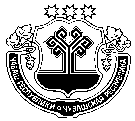 ЧУВАШСКАЯ РЕСПУБЛИКАМАРИИНСКО-ПОСАДСКИЙ РАЙОНАДМИНИСТРАЦИЯЭЛЬБАРУСОВСКОГО СЕЛЬСКОГО ПОСЕЛЕНИЯПОСТАНОВЛЕНИЕ22 апреля 2020 №35деревня ЭльбарусовоЧĂВАШ РЕСПУБЛИКИСĔнтĔрвĂрри РАЙОНĚХУРАКАССИ ПОСЕЛЕНИЙĚНЯЛ ХУТЛĂХĚЙЫШĂНУ23 ака 2020 №36Хуракасси ялĕЧУВАШСКАЯ РЕСПУБЛИКАМАРИИНСКО-ПОСАДСКИЙ РАЙОНАДМИНИСТРАЦИЯЭЛЬБАРУСОВСКОГО СЕЛЬСКОГО ПОСЕЛЕНИЯПОСТАНОВЛЕНИЕ23 апреля 2020 №36деревня ЭльбарусовоГлава Эльбарусовского сельского поселения Р.А.КольцоваЧĂВАШ РЕСПУБЛИКИСĔнтĔрвĂрри РАЙОНĚХУРАКАССИ ПОСЕЛЕНИЙĚНЯЛ ХУТЛĂХĚЙЫШĂНУ24 ака 2020 №37Хуракасси ялĕ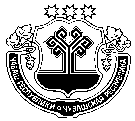 ЧУВАШСКАЯ РЕСПУБЛИКАМАРИИНСКО-ПОСАДСКИЙ РАЙОНАДМИНИСТРАЦИЯЭЛЬБАРУСОВСКОГО СЕЛЬСКОГО ПОСЕЛЕНИЯПОСТАНОВЛЕНИЕ24 апреля 2020 №37деревня ЭльбарусовоТИПОВАЯ ФОРМА ЖУРНАЛА УЧЕТАотработанных ртутьсодержащих ламп принятых у потребителей ртутьсодержащих ламп в администрации Эльбарусовского сельского поселения Начат ___________ 20___г.ТИПОВАЯ ФОРМА ЖУРНАЛА УЧЕТАотработанных ртутьсодержащих ламп принятых у потребителей ртутьсодержащих ламп в администрации Эльбарусовского сельского поселения Начат ___________ 20___г.ТИПОВАЯ ФОРМА ЖУРНАЛА УЧЕТАотработанных ртутьсодержащих ламп принятых у потребителей ртутьсодержащих ламп в администрации Эльбарусовского сельского поселения Начат ___________ 20___г.ТИПОВАЯ ФОРМА ЖУРНАЛА УЧЕТАотработанных ртутьсодержащих ламп принятых у потребителей ртутьсодержащих ламп в администрации Эльбарусовского сельского поселения Начат ___________ 20___г.ТИПОВАЯ ФОРМА ЖУРНАЛА УЧЕТАотработанных ртутьсодержащих ламп принятых у потребителей ртутьсодержащих ламп в администрации Эльбарусовского сельского поселения Начат ___________ 20___г.ТИПОВАЯ ФОРМА ЖУРНАЛА УЧЕТАотработанных ртутьсодержащих ламп принятых у потребителей ртутьсодержащих ламп в администрации Эльбарусовского сельского поселения Начат ___________ 20___г.ДатаНаименование лампы, ртутьсодержащего прибора, от кого принятоКоличество отработанных ртутьсодержащих ламп и приборов, находящихся на хранении в складе, шт.Сдано специализированной организации,шт.Остаток, шт.Ответственное лицо(Ф.И.О./ подпись)123456Председатель комиссииКураков В.Ф.Член комиссииЧлен комиссииНазарова Н.В.Сироткина Р.Ю.Секретарь комиссииДалызина Л.Г. ЧĂВАШ РЕСПУБЛИКИСĔнтĔрвĂрри РАЙОНĚКАРАПАШ ЯЛ ПОСЕЛЕНИЙĚН
ДЕПУТАТСЕН ПУХĂВĚЙЫШĂНУ2020 04. 16. № С-111/2Карапаш ялěЧУВАШСКАЯ РЕСПУБЛИКАМАРИИНСКО-ПОСАДСКИЙ РАЙОНСОБРАНИЕ ДЕПУТАТОВКАРАБАШСКОГО СЕЛЬСКОГОПОСЕЛЕНИЯРЕШЕНИЕ16.04.2020 № С-111/2деревня КарабашиО внесении изменений в «Порядок принятия решения о применении к депутату, выборному должностному лицу местного самоуправления мер ответственности, указанных в части 5.4.1 статьи 35 Закона Чувашской Республики «Об организации местного самоуправления в Чувашской Республике» утв. решением Собрания депутатов Карабашского сельского поселения от 03.02.2020 № С -103/1О внесении изменений в «Порядок принятия решения о применении к депутату, выборному должностному лицу местного самоуправления мер ответственности, указанных в части 5.4.1 статьи 35 Закона Чувашской Республики «Об организации местного самоуправления в Чувашской Республике» утв. решением Собрания депутатов Карабашского сельского поселения от 03.02.2020 № С -103/1О внесении изменений в «Порядок принятия решения о применении к депутату, выборному должностному лицу местного самоуправления мер ответственности, указанных в части 5.4.1 статьи 35 Закона Чувашской Республики «Об организации местного самоуправления в Чувашской Республике» утв. решением Собрания депутатов Карабашского сельского поселения от 03.02.2020 № С -103/1ЧĂВАШ РЕСПУБЛИКИСĔнтĔрвĂрри РАЙОНĚШĚНЕРПУÇ ПОСЕЛЕНИЙĚНДЕПУТАТСЕН ПУХĂВĚ ЙЫШĂНУ2020 04.23. № С - 90/1Шĕнерпуç ялěЧУВАШСКАЯ РЕСПУБЛИКА МАРИИНСКО- ПОСАДСКИЙ РАЙОН СОБРАНИЕ ДЕПУТАТОВ БИЧУРИНСКОГО СЕЛЬСКОГО ПОСЕЛЕНИЯ РЕШЕНИЕ23.04.2020 № С - 90/1с.БичуриноПриложение 1 к решению Собрания депутатов Бичуринского сельского поселения Мариинско-Посадского района от ____________ № _____Приложение 1 к решению Собрания депутатов Бичуринского сельского поселения Мариинско-Посадского района от ____________ № _____Приложение 1 к решению Собрания депутатов Бичуринского сельского поселения Мариинско-Посадского района от ____________ № _____Приложение 1 к решению Собрания депутатов Бичуринского сельского поселения Мариинско-Посадского района от ____________ № _____Приложение 1 к решению Собрания депутатов Бичуринского сельского поселения Мариинско-Посадского района от ____________ № _____ДОХОДЫДОХОДЫДОХОДЫДОХОДЫДОХОДЫДОХОДЫДОХОДЫДОХОДЫДОХОДЫДОХОДЫДОХОДЫбюджета Бичуринского сельского поселения Мариинско-Посадского районабюджета Бичуринского сельского поселения Мариинско-Посадского районабюджета Бичуринского сельского поселения Мариинско-Посадского районабюджета Бичуринского сельского поселения Мариинско-Посадского районабюджета Бичуринского сельского поселения Мариинско-Посадского районабюджета Бичуринского сельского поселения Мариинско-Посадского районабюджета Бичуринского сельского поселения Мариинско-Посадского районабюджета Бичуринского сельского поселения Мариинско-Посадского районабюджета Бичуринского сельского поселения Мариинско-Посадского районабюджета Бичуринского сельского поселения Мариинско-Посадского районабюджета Бичуринского сельского поселения Мариинско-Посадского районаЧувашской Республики по кодам классификации доходов бюджета за 2019 годЧувашской Республики по кодам классификации доходов бюджета за 2019 годЧувашской Республики по кодам классификации доходов бюджета за 2019 годЧувашской Республики по кодам классификации доходов бюджета за 2019 годЧувашской Республики по кодам классификации доходов бюджета за 2019 годЧувашской Республики по кодам классификации доходов бюджета за 2019 годЧувашской Республики по кодам классификации доходов бюджета за 2019 годЧувашской Республики по кодам классификации доходов бюджета за 2019 годЧувашской Республики по кодам классификации доходов бюджета за 2019 годЧувашской Республики по кодам классификации доходов бюджета за 2019 годЧувашской Республики по кодам классификации доходов бюджета за 2019 год(тыс.рублей)(тыс.рублей)Наименование показателяНаименование показателяКод бюджетной классификацииКод бюджетной классификацииКод бюджетной классификацииКод бюджетной классификацииКод бюджетной классификацииКод бюджетной классификацииКод бюджетной классификацииКассовое исполнениеКассовое исполнениеНаименование показателяНаименование показателяадминистратор поступленийадминистратор поступленийадминистратор поступленийадминистратор поступленийдоходов республиканского бюджета Чувашской Республикидоходов республиканского бюджета Чувашской Республикидоходов республиканского бюджета Чувашской РеспубликиКассовое исполнениеКассовое исполнениеДОХОДЫ, ВСЕГОДОХОДЫ, ВСЕГО4 144,04 144,0Федеральное казначействоФедеральное казначейство100100100100570,5570,5Доходы от уплаты акцизов на дизельное топливо, подлежащие распределению между бюджетами субъектов Российской Федерации и местными бюджетами с учетом установленных дифференцированных нормативов отчислений в местные бюджетыДоходы от уплаты акцизов на дизельное топливо, подлежащие распределению между бюджетами субъектов Российской Федерации и местными бюджетами с учетом установленных дифференцированных нормативов отчислений в местные бюджеты100100100100 103 02231 01 0000 110 103 02231 01 0000 110 103 02231 01 0000 110259,7259,7Доходы от уплаты акцизов на моторные масла для дизельных и (или) карбюраторных (инжекторных) двигателей, подлежащие распределению между бюджетами субъектов Российской Федерации и местными бюджетами с учетом установленных дифференцированных нормативов отчислений в местные бюджетыДоходы от уплаты акцизов на моторные масла для дизельных и (или) карбюраторных (инжекторных) двигателей, подлежащие распределению между бюджетами субъектов Российской Федерации и местными бюджетами с учетом установленных дифференцированных нормативов отчислений в местные бюджеты100100100100 103 02241 01 0000 110 103 02241 01 0000 110 103 02241 01 0000 1101,91,9Доходы от уплаты акцизов на автомобильный бензин, подлежащие распределению между бюджетами субъектов Российской Федерации и местными бюджетами с учетом установленных дифференцированных нормативов отчислений в местные бюджетыДоходы от уплаты акцизов на автомобильный бензин, подлежащие распределению между бюджетами субъектов Российской Федерации и местными бюджетами с учетом установленных дифференцированных нормативов отчислений в местные бюджеты100100100100 103 02251 01 0000 110 103 02251 01 0000 110 103 02251 01 0000 110346,9346,9Доходы от уплаты акцизов на прямогонный бензин, подлежащие распределению между бюджетами субъектов Российской Федерации и местными бюджетами с учетом установленных дифференцированных нормативов отчислений в местные бюджетыДоходы от уплаты акцизов на прямогонный бензин, подлежащие распределению между бюджетами субъектов Российской Федерации и местными бюджетами с учетом установленных дифференцированных нормативов отчислений в местные бюджеты100100100100 103 02261 01 0000 110 103 02261 01 0000 110 103 02261 01 0000 110-38,0 -38,0 Федеральная налоговая службаФедеральная налоговая служба182182182182268,3268,3НДФЛ с доходов, источником которых является налоговый агент, за исключением доходов, в отношении которых исчисление и уплата налога осуществляются в соответствии со статьями 227, 227.1 и 228 Налогового кодекса Российской Федераци (сумма платежа)НДФЛ с доходов, источником которых является налоговый агент, за исключением доходов, в отношении которых исчисление и уплата налога осуществляются в соответствии со статьями 227, 227.1 и 228 Налогового кодекса Российской Федераци (сумма платежа)182182182182 101 02010 01 1000 110 101 02010 01 1000 110 101 02010 01 1000 11024,524,5Налог на доходы физических лиц с доходов, полученных физическими лицами в соответствии со статьей 228 Налогового Кодекса Российской Федерации(сумма платежа)Налог на доходы физических лиц с доходов, полученных физическими лицами в соответствии со статьей 228 Налогового Кодекса Российской Федерации(сумма платежа)182182182182 101 02030 01 1000 110 101 02030 01 1000 110 101 02030 01 1000 1100,60,6Единый сельскохозяйственный налог (сумма платежа)Единый сельскохозяйственный налог (сумма платежа)182182182182 105 03010 01 1000 110 105 03010 01 1000 110 105 03010 01 1000 11035,735,7Налог на имущество физических лиц, взимаемый по ставкам, применяемым к объектам налогообложения, расположенным в границах сельских поселений (сумма платежа)Налог на имущество физических лиц, взимаемый по ставкам, применяемым к объектам налогообложения, расположенным в границах сельских поселений (сумма платежа)182182182182 106 01030 10 1000 110 106 01030 10 1000 110 106 01030 10 1000 11042,142,1Налог на имущество физических лиц, взимаемый по ставкам, применяемым к объектам налогообложения, расположенным в границах сельских поселений (пени)Налог на имущество физических лиц, взимаемый по ставкам, применяемым к объектам налогообложения, расположенным в границах сельских поселений (пени)182182182182 106 01030 10 2100 110 106 01030 10 2100 110 106 01030 10 2100 1100,90,9Земельный налог с организаций, обладающих земельным участком, расположенным в границах сельских поселений (сумма платежа)Земельный налог с организаций, обладающих земельным участком, расположенным в границах сельских поселений (сумма платежа)182182182182 106 06033 10 1000 110 106 06033 10 1000 110 106 06033 10 1000 11033,833,8Земельный налог с физических лиц, обладающих земельным участком, расположенным в границах сельских поселений (сумма платежа)Земельный налог с физических лиц, обладающих земельным участком, расположенным в границах сельских поселений (сумма платежа)182182182182 106 06043 10 1000 110 106 06043 10 1000 110 106 06043 10 1000 110128,9128,9Земельный налог с физических лиц, обладающих земельным участком, расположенным в границах сельских поселений (пени)Земельный налог с физических лиц, обладающих земельным участком, расположенным в границах сельских поселений (пени)182182182182 106 06043 10 2100 110 106 06043 10 2100 110 106 06043 10 2100 1101,81,8Администрация Бичуринского сельского поселения Мариинско-Посадского района Чувашской РеспубликиАдминистрация Бичуринского сельского поселения Мариинско-Посадского района Чувашской Республики9939939939933 305,23 305,2Государственная пошлина за совершение нотариальных действий должностными лицами органов местного самоуправления, уполномоченными в соответствии с законодательными актами Российской Федерации на совершение нотариальных действийГосударственная пошлина за совершение нотариальных действий должностными лицами органов местного самоуправления, уполномоченными в соответствии с законодательными актами Российской Федерации на совершение нотариальных действий993993993993 108 04020 01 1000 110 108 04020 01 1000 110 108 04020 01 1000 1102,82,8Доходы, получаемые в виде арендной платы, а также средства от продажи права на заключение договоров аренды за земли, находящиеся в собственности поселений (за исключением земельных участков муниципальных автономных учреждений, а также земельных участков муниципальных унитарных предприятий, в том числе казенных)Доходы, получаемые в виде арендной платы, а также средства от продажи права на заключение договоров аренды за земли, находящиеся в собственности поселений (за исключением земельных участков муниципальных автономных учреждений, а также земельных участков муниципальных унитарных предприятий, в том числе казенных)993993993993 11105025 10 0000 120 11105025 10 0000 120 11105025 10 0000 120186,4186,4Прочие поступления от использования имущества, находящегося в собственности поселений (за исключением имущества муниципальных автономных учреждений, а также имущества муниципальных унитарных предприятий, в том числе казенных)Прочие поступления от использования имущества, находящегося в собственности поселений (за исключением имущества муниципальных автономных учреждений, а также имущества муниципальных унитарных предприятий, в том числе казенных)993993993993 111 09045 10 0000 120 111 09045 10 0000 120 111 09045 10 0000 12043,643,6Денежные взыскания (штрафы) за нарушение законодательства Российской Федерации о размещении заказов на поставки товаров, выполнение работ, оказание услуг для нужд поселенийДенежные взыскания (штрафы) за нарушение законодательства Российской Федерации о размещении заказов на поставки товаров, выполнение работ, оказание услуг для нужд поселений993993993993 116 33050 10 0000 140 116 33050 10 0000 140 116 33050 10 0000 14015,415,4Дотации бюджетам сельских поселений на выравнивание бюджетной обеспеченностиДотации бюджетам сельских поселений на выравнивание бюджетной обеспеченности993993993993 202 15001 10 0000 150 202 15001 10 0000 150 202 15001 10 0000 1501 240,81 240,8Дотации бюджетам сельских поселений на поддержку мер по обеспечению сбалансированности бюджетовДотации бюджетам сельских поселений на поддержку мер по обеспечению сбалансированности бюджетов993993993993 202 15002 10 0000 150 202 15002 10 0000 150 202 15002 10 0000 15014,714,7Субсидии бюджетам сельских поселений на осуществление дорожной деятельности в отношении автомобильных дорог общего пользования, а также капитального ремонта и ремонта дворовых территорий многоквартирных домовСубсидии бюджетам сельских поселений на осуществление дорожной деятельности в отношении автомобильных дорог общего пользования, а также капитального ремонта и ремонта дворовых территорий многоквартирных домов993993993993 202 20216 10 0000 150 202 20216 10 0000 150 202 20216 10 0000 1501 113,41 113,4Субсидии бюджетам сельских поселений на софинансирование капитальных вложений в объекты муниципальной собственностиСубсидии бюджетам сельских поселений на софинансирование капитальных вложений в объекты муниципальной собственности993993993993 202 29999 10 0000 150 202 29999 10 0000 150 202 29999 10 0000 150365,5365,5Субвенции бюджетам сельских поселений на осуществление первичного воинского учета на территориях, где отсутствуют военные комиссариатыСубвенции бюджетам сельских поселений на осуществление первичного воинского учета на территориях, где отсутствуют военные комиссариаты993993993993 202 35118 10 0000 150 202 35118 10 0000 150 202 35118 10 0000 15091,091,0Межбюджетные трансферты, передаваемые бюджетам сельских поселений за достижение показателейМежбюджетные трансферты, передаваемые бюджетам сельских поселений за достижение показателей993993993993 202 45550 10 0000 150 202 45550 10 0000 150 202 45550 10 0000 15089,689,6Прочие безвозмездные поступления в бюджеты сельских поселенийПрочие безвозмездные поступления в бюджеты сельских поселений993993993993 207 05030 10 0000 150 207 05030 10 0000 150 207 05030 10 0000 150142,0142,0Приложение 2Приложение 2Приложение 2Приложение 2Приложение 2Приложение 2Приложение 2к решению Собрания депутатовк решению Собрания депутатовк решению Собрания депутатовк решению Собрания депутатовк решению Собрания депутатовк решению Собрания депутатовк решению Собрания депутатовБичуринского сельского поселенияБичуринского сельского поселенияБичуринского сельского поселенияБичуринского сельского поселенияБичуринского сельского поселенияБичуринского сельского поселенияБичуринского сельского поселенияМариинско-Посадского районаМариинско-Посадского районаМариинско-Посадского районаМариинско-Посадского районаМариинско-Посадского районаМариинско-Посадского районаМариинско-Посадского районаот _____________№_______от _____________№_______от _____________№_______от _____________№_______от _____________№_______от _____________№_______от _____________№_______РАСХОДЫРАСХОДЫРАСХОДЫРАСХОДЫРАСХОДЫРАСХОДЫРАСХОДЫРАСХОДЫРАСХОДЫРАСХОДЫбюджета Бичуринского сельского поселения Мариинско-Посадского бюджета Бичуринского сельского поселения Мариинско-Посадского бюджета Бичуринского сельского поселения Мариинско-Посадского бюджета Бичуринского сельского поселения Мариинско-Посадского бюджета Бичуринского сельского поселения Мариинско-Посадского бюджета Бичуринского сельского поселения Мариинско-Посадского бюджета Бичуринского сельского поселения Мариинско-Посадского бюджета Бичуринского сельского поселения Мариинско-Посадского бюджета Бичуринского сельского поселения Мариинско-Посадского бюджета Бичуринского сельского поселения Мариинско-Посадского района Чувашской Республики по ведомственной структуре расходов района Чувашской Республики по ведомственной структуре расходов района Чувашской Республики по ведомственной структуре расходов района Чувашской Республики по ведомственной структуре расходов района Чувашской Республики по ведомственной структуре расходов района Чувашской Республики по ведомственной структуре расходов района Чувашской Республики по ведомственной структуре расходов района Чувашской Республики по ведомственной структуре расходов района Чувашской Республики по ведомственной структуре расходов района Чувашской Республики по ведомственной структуре расходов бюджета за 2019 годбюджета за 2019 годбюджета за 2019 годбюджета за 2019 годбюджета за 2019 годбюджета за 2019 годбюджета за 2019 годбюджета за 2019 годбюджета за 2019 годбюджета за 2019 год(тыс.рублей)(тыс.рублей)(тыс.рублей)НаименованиеГлавный распорядительГлавный распорядительРазделПодразделЦелевая статья (государственные программы и непрограммные направления деятельности)Целевая статья (государственные программы и непрограммные направления деятельности)Группа(группа и подгруппа вида расхода)СуммаСумма1223455677РАСХОДЫ, ВСЕГО4 133,74 133,7АДМИНИСТРАЦИЯ БИЧУРИНСКОГО СЕЛЬСКОГО ПОСЕЛЕНИЯ9939934 133,74 133,7ОБЩЕГОСУДАРСТВЕННЫЕ ВОПРОСЫ993993011 183,71 183,7Функционирование Правительства Российской Федерации, высших исполнительных органов государственной власти субъектов Российской Федерации, местных администраций99399301041 172,41 172,4Муниципальная программа "Развитие потенциала муниципального управления"9939930104Ч500000000Ч5000000001 172,41 172,4Обеспечение реализации государственной программы Чувашской Республики "Развитие потенциала государственного управления" на 2012 - 2020 годы9939930104Ч5Э0000000Ч5Э00000001 172,41 172,4Основное мероприятие "Общепрограммные расходы"9939930104Ч5Э0100000Ч5Э01000001 172,41 172,4Обеспечение функций муниципальных органов9939930104Ч5Э0100200Ч5Э01002001 172,41 172,4Расходы на выплаты персоналу в целях обеспечения выполнения функций государственными (муниципальными) органами, казенными учреждениями, органами управления государственными внебюджетными фондами9939930104Ч5Э0100200Ч5Э01002001001 036,61 036,6Расходы на выплаты персоналу государственных (муниципальных) органов9939930104Ч5Э0100200Ч5Э01002001201 036,61 036,6Закупка товаров, работ и услуг для обеспечения государственных (муниципальных) нужд9939930104Ч5Э0100200Ч5Э0100200200129,0129,0Иные закупки товаров, работ и услуг для обеспечения государственных (муниципальных) нужд9939930104Ч5Э0100200Ч5Э0100200240129,0129,0Иные бюджетные ассигнования9939930104Ч5Э0100200Ч5Э01002008006,86,8Уплата налогов, сборов и иных платежей9939930104Ч5Э0100200Ч5Э01002008506,86,8Обеспечение проведения выборов и референдумов99399301079,09,0Муниципальная программа "Развитие потенциала муниципального управления"9939930107Ч500000000Ч5000000009,09,0Обеспечение реализации государственной программы Чувашской Республики "Развитие потенциала государственного управления" на 2012 - 2020 годы9939930107Ч5Э0000000Ч5Э00000009,09,0Основное мероприятие "Общепрограммные расходы"9939930107Ч5Э0100000Ч5Э01000009,09,0Организация и проведение выборов в законодательные (представительные) органы муниципального образования9939930107Ч5Э0173790Ч5Э01737909,09,0Иные бюджетные ассигнования9939930107Ч5Э0173790Ч5Э01737908009,09,0Специальные расходы9939930107Ч5Э0173790Ч5Э01737908809,09,0Другие общегосударственные вопросы99399301132,32,3Муниципальная программа "Развитие потенциала муниципального управления"9939930113Ч500000000Ч5000000002,32,3Обеспечение реализации государственной программы Чувашской Республики "Развитие потенциала государственного управления" на 2012 - 2020 годы9939930113Ч5Э0000000Ч5Э00000002,32,3Основное мероприятие "Общепрограммные расходы"9939930113Ч5Э0100000Ч5Э01000002,32,3Выполнение других обязательств муниципального образования Чувашской Республики9939930113Ч5Э0173770Ч5Э01737702,32,3Иные бюджетные ассигнования9939930113Ч5Э0173770Ч5Э01737708002,32,3Уплата налогов, сборов и иных платежей9939930113Ч5Э0173770Ч5Э01737708502,32,3НАЦИОНАЛЬНАЯ ОБОРОНА9939930291,091,0Мобилизационная и вневойсковая подготовка993993020391,091,0Муниципальная программа "Управление общественными финансами и муниципальным долгом"9939930203Ч400000000Ч40000000091,091,0Подпрограмма "Совершенствование бюджетной политики и эффективное использование бюджетного потенциала" муниципальной программы "Управление общественными финансами и муниципальным долгом"9939930203Ч410000000Ч41000000091,091,0Основное мероприятие "Осуществление мер финансовой поддержки бюджетов муниципальных районов, городских округов и поселений, направленных на обеспечение их сбалансированности и повышение уровня бюджетной обеспеченности"9939930203Ч410400000Ч41040000091,091,0Осуществление первичного воинского учета на территориях, где отсутствуют военные комиссариаты, за счет субвенции, предоставляемой из федерального бюджета9939930203Ч410451180Ч41045118091,091,0Расходы на выплаты персоналу в целях обеспечения выполнения функций государственными (муниципальными) органами, казенными учреждениями, органами управления государственными внебюджетными фондами9939930203Ч410451180Ч41045118010090,990,9Расходы на выплаты персоналу государственных (муниципальных) органов9939930203Ч410451180Ч41045118012090,990,9Закупка товаров, работ и услуг для обеспечения государственных (муниципальных) нужд9939930203Ч410451180Ч4104511802000,10,1Иные закупки товаров, работ и услуг для обеспечения государственных (муниципальных) нужд9939930203Ч410451180Ч4104511802400,10,1НАЦИОНАЛЬНАЯ БЕЗОПАСНОСТЬ И ПРАВООХРАНИТЕЛЬНАЯ ДЕЯТЕЛЬНОСТЬ993993037,97,9Обеспечение пожарной безопасности99399303107,97,9Муниципальная программа "Повышение безопасности жизнедеятельности населения и территорий Чувашской Республики"9939930310Ц800000000Ц8000000007,97,9Подпрограмма "Защита населения и территорий от чрезвычайных ситуаций природного и техногенного характера, обеспечение пожарной безопасности и безопасности населения на водных объектах на территории Чувашской Республики" муниципальной программы "Повышение безопасности жизнедеятельности населения и территорий Чувашской Республики"9939930310Ц810000000Ц8100000007,97,9Основное мероприятие "Обеспечение деятельности муниципальных учреждений, реализующих на территории Чувашской Республики государственную политику в области пожарной безопасности"9939930310Ц810100000Ц8101000007,97,9Обеспечение деятельности муниципальных учреждений, реализующих на территории Чувашской Республики государственную политику в области пожарной безопасности9939930310Ц810170020Ц8101700207,97,9Закупка товаров, работ и услуг для обеспечения государственных (муниципальных) нужд9939930310Ц810170020Ц8101700202007,97,9Иные закупки товаров, работ и услуг для обеспечения государственных (муниципальных) нужд9939930310Ц810170020Ц8101700202407,97,9НАЦИОНАЛЬНАЯ ЭКОНОМИКА993993041 784,71 784,7Дорожное хозяйство (дорожные фонды)99399304091 756,71 756,7Муниципальная программа "Развитие транспортной системы"9939930409Ч200000000Ч2000000001 336,21 336,2Подпрограмма "Автомобильные дороги" муниципальной программы "Развитие транспортной системы"9939930409Ч210000000Ч2100000001 336,21 336,2Основное мероприятие "Мероприятия, реализуемые с привлечением межбюджетных трансфертов бюджетам другого уровня"9939930409Ч210300000Ч2103000001 336,21 336,2Осуществление дорожной деятельности, кроме деятельности по строительству, в отношении автомобильных дорог местного значения в границах населенных пунктов поселения9939930409Ч210374190Ч210374190126,0126,0Закупка товаров, работ и услуг для обеспечения государственных (муниципальных) нужд9939930409Ч210374190Ч210374190200126,0126,0Иные закупки товаров, работ и услуг для обеспечения государственных (муниципальных) нужд9939930409Ч210374190Ч210374190240126,0126,0Капитальный ремонт, ремонт и содержание автомобильных дорог общего пользования местного значения в границах населенных пунктов поселения9939930409Ч2103S4190Ч2103S41901 210,21 210,2Закупка товаров, работ и услуг для обеспечения государственных (муниципальных) нужд9939930409Ч2103S4190Ч2103S41902001 210,21 210,2Иные закупки товаров, работ и услуг для обеспечения государственных (муниципальных) нужд9939930409Ч2103S4190Ч2103S41902401 210,21 210,2Муниципальная программа "Развитие сельского хозяйства и регулирование рынка сельскохозяйственной продукции, сырья и продовольствия"9939930409Ц900000000Ц900000000420,5420,5Подпрограмма "Устойчивое развитие сельских территорий Чувашской Республики" муниципальной программы "Развитие сельского хозяйства и регулирование рынка сельскохозяйственной продукции, сырья и продовольствия "9939930409Ц990000000Ц990000000420,5420,5Основное мероприятие "Комплексное обустройство населенных пунктов, расположенных в сельской местности, объектами социальной и инженерной инфраструктуры, а также строительство и реконструкция автомобильных дорог"9939930409Ц990200000Ц990200000420,5420,5Реализация проектов развития общественной инфраструктуры, основанных на местных инициативах9939930409Ц9902S6570Ц9902S6570420,5420,5Закупка товаров, работ и услуг для обеспечения государственных (муниципальных) нужд9939930409Ц9902S6570Ц9902S6570200420,5420,5Иные закупки товаров, работ и услуг для обеспечения государственных (муниципальных) нужд9939930409Ц9902S6570Ц9902S6570240420,5420,5Другие вопросы в области национальной экономики993993041228,028,0Муниципальная программа "Развитие земельных и имущественных отношений"9939930412A400000000A40000000028,028,0Подпрограмма "Управление муниципальным имуществом" муниципальной программы "Развитие земельных и имущественных отношений"9939930412А410000000А41000000028,028,0Основное мероприятие "Создание условий для максимального вовлечения в хозяйственный оборот муниципального имущества, в том числе земельных участков"9939930412А410200000А41020000028,028,0Проведение землеустроительных (кадастровых) работ по земельным участкам, находящимся в собственности муниципального образования, и внесение сведений в кадастр недвижимости9939930412А410277590А41027759028,028,0Закупка товаров, работ и услуг для обеспечения государственных (муниципальных) нужд9939930412А410277590А41027759020028,028,0Иные закупки товаров, работ и услуг для обеспечения государственных (муниципальных) нужд9939930412А410277590А41027759024028,028,0ЖИЛИЩНО-КОММУНАЛЬНОЕ ХОЗЯЙСТВО99399305491,7491,7Жилищное хозяйство993993050124,924,9Муниципальная программа "Развитие потенциала муниципального управления"9939930501Ч500000000Ч50000000024,924,9Обеспечение реализации государственной программы Чувашской Республики "Развитие потенциала государственного управления" на 2012 - 2020 годы9939930501Ч5Э0000000Ч5Э000000024,924,9Основное мероприятие "Общепрограммные расходы"9939930501Ч5Э0100000Ч5Э010000024,924,9Выполнение других обязательств муниципального образования Чувашской Республики9939930501Ч5Э0173770Ч5Э017377024,924,9Закупка товаров, работ и услуг для обеспечения государственных (муниципальных) нужд9939930501Ч5Э0173770Ч5Э017377020024,924,9Иные закупки товаров, работ и услуг для обеспечения государственных (муниципальных) нужд9939930501Ч5Э0173770Ч5Э017377024024,924,9Коммунальное хозяйство993993050245,845,8Муниципальная программа "Развитие сельского хозяйства и регулирование рынка сельскохозяйственной продукции, сырья и продовольствия"9939930502Ц900000000Ц90000000045,845,8Подпрограмма "Устойчивое развитие сельских территорий Чувашской Республики" муниципальной программы "Развитие сельского хозяйства и регулирование рынка сельскохозяйственной продукции, сырья и продовольствия "9939930502Ц990000000Ц99000000045,845,8Основное мероприятие "Комплексное обустройство населенных пунктов, расположенных в сельской местности, объектами социальной и инженерной инфраструктуры, а также строительство и реконструкция автомобильных дорог"9939930502Ц990200000Ц99020000045,845,8Строительство модульных фельдшерско-акушерских пунктов в рамках реализации дополнительных мер по совершенствованию оказания первичной медико-санитарной помощи сельскому населению в Чувашской Республике9939930502Ц9902S0183Ц9902S018345,845,8Закупка товаров, работ и услуг для обеспечения государственных (муниципальных) нужд9939930502Ц9902S0183Ц9902S018320045,845,8Иные закупки товаров, работ и услуг для обеспечения государственных (муниципальных) нужд9939930502Ц9902S0183Ц9902S018324045,845,8Благоустройство9939930503421,0421,0Муниципальная программа "Формирование современной городской среды на территории Чувашской Республики"9939930503А500000000А500000000232,3232,3Подпрограмма "Благоустройство дворовых и общественных территорий" муниципальной программы "Формирование современной городской среды на территории Чувашской Республики"9939930503А510000000А510000000232,3232,3Основное мероприятие "Содействие благоустройству населенных пунктов Чувашской Республики"9939930503А510200000А510200000232,3232,3Уличное освещение9939930503А510277400А51027740087,087,0Закупка товаров, работ и услуг для обеспечения государственных (муниципальных) нужд9939930503А510277400А51027740020087,087,0Иные закупки товаров, работ и услуг для обеспечения государственных (муниципальных) нужд9939930503А510277400А51027740024087,087,0Реализация мероприятий по благоустройству территории9939930503А510277420А510277420145,3145,3Закупка товаров, работ и услуг для обеспечения государственных (муниципальных) нужд9939930503А510277420А510277420200140,9140,9Иные закупки товаров, работ и услуг для обеспечения государственных (муниципальных) нужд9939930503А510277420А510277420240140,9140,9Иные бюджетные ассигнования9939930503А510277420А5102774208004,44,4Уплата налогов, сборов и иных платежей9939930503А510277420А5102774208504,44,4Муниципальная программа "Развитие сельского хозяйства и регулирование рынка сельскохозяйственной продукции, сырья и продовольствия"9939930503Ц900000000Ц900000000188,7188,7Подпрограмма "Устойчивое развитие сельских территорий Чувашской Республики" муниципальной программы "Развитие сельского хозяйства и регулирование рынка сельскохозяйственной продукции, сырья и продовольствия "9939930503Ц990000000Ц990000000188,7188,7Основное мероприятие "Комплексное обустройство населенных пунктов, расположенных в сельской местности, объектами социальной и инженерной инфраструктуры, а также строительство и реконструкция автомобильных дорог"9939930503Ц990200000Ц990200000188,7188,7Реализация проектов развития общественной инфраструктуры, основанных на местных инициативах9939930503Ц9902S6570Ц9902S6570188,7188,7Закупка товаров, работ и услуг для обеспечения государственных (муниципальных) нужд9939930503Ц9902S6570Ц9902S6570200188,7188,7Иные закупки товаров, работ и услуг для обеспечения государственных (муниципальных) нужд9939930503Ц9902S6570Ц9902S6570240898,9898,9ОХРАНА ОКРУЖАЮЩЕЙ СРЕДЫ993993068,38,3Охрана объектов растительного и животного мира и среды их обитания99399306038,38,3Муниципальная программа "Развитие потенциала природно-сырьевых ресурсов и повышение экологической безопасности"9939930603Ч300000000Ч3000000008,38,3Подпрограмма "Повышение экологической безопасности в Чувашской Республике" муниципальной программы "Развитие потенциала природно-сырьевых ресурсов и повышение экологической безопасности"9939930603Ч320000000Ч3200000008,38,3Основное мероприятие "Мероприятия, направленные на снижение негативного воздействия хозяйственной и иной деятельности на окружающую среду"9939930603Ч320100000Ч3201000008,38,3Развитие и совершенствование системы мониторинга окружающей среды9939930603Ч320173180Ч3201731808,38,3Закупка товаров, работ и услуг для обеспечения государственных (муниципальных) нужд9939930603Ч320173180Ч3201731802008,38,3Иные закупки товаров, работ и услуг для обеспечения государственных (муниципальных) нужд9939930603Ч320173180Ч3201731802408,38,3КУЛЬТУРА, КИНЕМАТОГРАФИЯ99399308566,4566,4Культура9939930801540,7540,7Муниципальная программа "Развитие культуры и туризма"9939930801Ц400000000Ц400000000540,7540,7Подпрограмма "Развитие культуры в Чувашской Республике" муниципальной программы "Развитие культуры и туризма"9939930801Ц410000000Ц410000000540,7540,7Основное мероприятие "Развитие профессионального искусства"9939930801Ц410500000Ц410500000106,4106,4Обеспечение деятельности театров, концертных и других организаций исполнительских искусств9939930801Ц410570420Ц410570420106,4106,4Межбюджетные трансферты9939930801Ц410570420Ц410570420500106,4106,4Иные межбюджетные трансферты9939930801Ц410570420Ц410570420540106,4106,4Основное мероприятие "Сохранение и развитие народного творчества"9939930801Ц410700000Ц410700000434,3434,3Обеспечение деятельности учреждений в сфере культурно-досугового обслуживания населения9939930801Ц410740390Ц410740390434,3434,3Межбюджетные трансферты9939930801Ц410740390Ц410740390500434,3434,3Иные межбюджетные трансферты9939930801Ц410740390Ц410740390540434,3434,3Другие вопросы в области культуры, кинематографии993993080425,725,7Муниципальная программа "Развитие культуры и туризма"9939930804Ц400000000Ц40000000025,725,7Подпрограмма "Развитие культуры в Чувашской Республике" муниципальной программы "Развитие культуры и туризма"9939930804Ц410000000Ц41000000025,725,7Основное мероприятие "Бухгалтерское, финансовое и хозяйственно-эксплуатационное обслуживание государственных учреждений "9939930804Ц411100000Ц41110000025,725,7Обеспечение деятельности централизованных бухгалтерий, учреждений (центров) финансового-производственного обеспечения, служб инженерно-хозяйственного сопровождения муниципальных образований9939930804Ц411140700Ц41114070025,725,7Межбюджетные трансферты9939930804Ц411140700Ц41114070050025,725,7Иные межбюджетные трансферты9939930804Ц411140700Ц41114070054025,725,7Приложение 3Приложение 3Приложение 3Приложение 3Приложение 3Приложение 3Приложение 3к решению Собрания депутатовк решению Собрания депутатовк решению Собрания депутатовк решению Собрания депутатовк решению Собрания депутатовк решению Собрания депутатовк решению Собрания депутатовБичуринского сельского поселенияБичуринского сельского поселенияБичуринского сельского поселенияБичуринского сельского поселенияБичуринского сельского поселенияБичуринского сельского поселенияБичуринского сельского поселенияМариинско-Посадского районаМариинско-Посадского районаМариинско-Посадского районаМариинско-Посадского районаМариинско-Посадского районаМариинско-Посадского районаМариинско-Посадского районаот _____________№_______от _____________№_______от _____________№_______от _____________№_______от _____________№_______от _____________№_______от _____________№_______РАСХОДЫРАСХОДЫРАСХОДЫРАСХОДЫРАСХОДЫРАСХОДЫРАСХОДЫбюджета Бичуринского сельского поселения Мариинско-Посадского бюджета Бичуринского сельского поселения Мариинско-Посадского бюджета Бичуринского сельского поселения Мариинско-Посадского бюджета Бичуринского сельского поселения Мариинско-Посадского бюджета Бичуринского сельского поселения Мариинско-Посадского бюджета Бичуринского сельского поселения Мариинско-Посадского бюджета Бичуринского сельского поселения Мариинско-Посадского района Чувашской Республики по разделам и подразделам классификации района Чувашской Республики по разделам и подразделам классификации района Чувашской Республики по разделам и подразделам классификации района Чувашской Республики по разделам и подразделам классификации района Чувашской Республики по разделам и подразделам классификации района Чувашской Республики по разделам и подразделам классификации района Чувашской Республики по разделам и подразделам классификации расходов бюджета за 2019 годрасходов бюджета за 2019 годрасходов бюджета за 2019 годрасходов бюджета за 2019 годрасходов бюджета за 2019 годрасходов бюджета за 2019 годрасходов бюджета за 2019 годНаименованиеНаименованиеНаименованиеКод бюджетной классификацииКод бюджетной классификацииКод бюджетной классификацииСуммаНаименованиеНаименованиеНаименованиеРазделПодразделПодразделСумма1113447РАСХОДЫ, ВСЕГОРАСХОДЫ, ВСЕГОРАСХОДЫ, ВСЕГО4 133,7ОБЩЕГОСУДАРСТВЕННЫЕ ВОПРОСЫОБЩЕГОСУДАРСТВЕННЫЕ ВОПРОСЫОБЩЕГОСУДАРСТВЕННЫЕ ВОПРОСЫ011 183,7Функционирование Правительства Российской Федерации, высших исполнительных органов государственной власти субъектов Российской Федерации, местных администрацийФункционирование Правительства Российской Федерации, высших исполнительных органов государственной власти субъектов Российской Федерации, местных администрацийФункционирование Правительства Российской Федерации, высших исполнительных органов государственной власти субъектов Российской Федерации, местных администраций0104041 172,4Обеспечение проведения выборов и референдумовОбеспечение проведения выборов и референдумовОбеспечение проведения выборов и референдумов0107079,0Другие общегосударственные вопросыДругие общегосударственные вопросыДругие общегосударственные вопросы0113132,3НАЦИОНАЛЬНАЯ ОБОРОНАНАЦИОНАЛЬНАЯ ОБОРОНАНАЦИОНАЛЬНАЯ ОБОРОНА0291,0Мобилизационная и вневойсковая подготовкаМобилизационная и вневойсковая подготовкаМобилизационная и вневойсковая подготовка02030391,0НАЦИОНАЛЬНАЯ БЕЗОПАСНОСТЬ И ПРАВООХРАНИТЕЛЬНАЯ ДЕЯТЕЛЬНОСТЬНАЦИОНАЛЬНАЯ БЕЗОПАСНОСТЬ И ПРАВООХРАНИТЕЛЬНАЯ ДЕЯТЕЛЬНОСТЬНАЦИОНАЛЬНАЯ БЕЗОПАСНОСТЬ И ПРАВООХРАНИТЕЛЬНАЯ ДЕЯТЕЛЬНОСТЬ037,9Обеспечение пожарной безопасностиОбеспечение пожарной безопасностиОбеспечение пожарной безопасности0310107,9НАЦИОНАЛЬНАЯ ЭКОНОМИКАНАЦИОНАЛЬНАЯ ЭКОНОМИКАНАЦИОНАЛЬНАЯ ЭКОНОМИКА041 784,7Сельское хозяйство и рыболовствоСельское хозяйство и рыболовствоСельское хозяйство и рыболовство0405050,0Дорожное хозяйство (дорожные фонды)Дорожное хозяйство (дорожные фонды)Дорожное хозяйство (дорожные фонды)0409091 756,7Другие вопросы в области национальной экономикиДругие вопросы в области национальной экономикиДругие вопросы в области национальной экономики04121228,0ЖИЛИЩНО-КОММУНАЛЬНОЕ ХОЗЯЙСТВОЖИЛИЩНО-КОММУНАЛЬНОЕ ХОЗЯЙСТВОЖИЛИЩНО-КОММУНАЛЬНОЕ ХОЗЯЙСТВО05491,7Жилищное хозяйствоЖилищное хозяйствоЖилищное хозяйство05010124,9Коммунальное хозяйствоКоммунальное хозяйствоКоммунальное хозяйство05020245,8БлагоустройствоБлагоустройствоБлагоустройство050303421,0ОХРАНА ОКРУЖАЮЩЕЙ СРЕДЫОХРАНА ОКРУЖАЮЩЕЙ СРЕДЫОХРАНА ОКРУЖАЮЩЕЙ СРЕДЫ068,3Охрана объектов растительного и животного мира и среды их обитанияОхрана объектов растительного и животного мира и среды их обитанияОхрана объектов растительного и животного мира и среды их обитания0603038,3КУЛЬТУРА, КИНЕМАТОГРАФИЯКУЛЬТУРА, КИНЕМАТОГРАФИЯКУЛЬТУРА, КИНЕМАТОГРАФИЯ08566,4КультураКультураКультура080101540,7Другие вопросы в области культуры, кинематографииДругие вопросы в области культуры, кинематографииДругие вопросы в области культуры, кинематографии08040425,7Приложение 4Приложение 4Приложение 4Приложение 4Приложение 4Приложение 4к решению Собрания депутатовк решению Собрания депутатовк решению Собрания депутатовк решению Собрания депутатовк решению Собрания депутатовк решению Собрания депутатовБичуринского сельского поселенияБичуринского сельского поселенияБичуринского сельского поселенияБичуринского сельского поселенияБичуринского сельского поселенияБичуринского сельского поселенияМариинско-Посадского районаМариинско-Посадского районаМариинско-Посадского районаМариинско-Посадского районаМариинско-Посадского районаМариинско-Посадского районаот ______________№_______от ______________№_______от ______________№_______от ______________№_______от ______________№_______от ______________№_______Источники финансирования дефицитаИсточники финансирования дефицитаИсточники финансирования дефицитаИсточники финансирования дефицитаИсточники финансирования дефицитаИсточники финансирования дефицитаИсточники финансирования дефицитаИсточники финансирования дефицитабюджета Бичуринского сельского поселения Мариинско-Посадскогобюджета Бичуринского сельского поселения Мариинско-Посадскогобюджета Бичуринского сельского поселения Мариинско-Посадскогобюджета Бичуринского сельского поселения Мариинско-Посадскогобюджета Бичуринского сельского поселения Мариинско-Посадскогобюджета Бичуринского сельского поселения Мариинско-Посадскогобюджета Бичуринского сельского поселения Мариинско-Посадскогобюджета Бичуринского сельского поселения Мариинско-Посадскогорайона Чувашской Республики по кодам классификации источниковрайона Чувашской Республики по кодам классификации источниковрайона Чувашской Республики по кодам классификации источниковрайона Чувашской Республики по кодам классификации источниковрайона Чувашской Республики по кодам классификации источниковрайона Чувашской Республики по кодам классификации источниковрайона Чувашской Республики по кодам классификации источниковрайона Чувашской Республики по кодам классификации источниковфинансирования дефицита бюджета за 2019финансирования дефицита бюджета за 2019финансирования дефицита бюджета за 2019финансирования дефицита бюджета за 2019финансирования дефицита бюджета за 2019финансирования дефицита бюджета за 2019финансирования дефицита бюджета за 2019финансирования дефицита бюджета за 2019(тыс.рублей)(тыс.рублей)(тыс.рублей)Наименование показателяКод бюджетной классификацииКод бюджетной классификацииКод бюджетной классификацииКод бюджетной классификацииКассовое исполнениеКассовое исполнениеКассовое исполнениеНаименование показателяадминистратора источника финансированияисточника финансированияисточника финансированияисточника финансированияКассовое исполнениеКассовое исполнениеКассовое исполнение12333444Источники финансирования дефицита (профицита) бюджета Бичуринского сельского поселения Мариинско-Посадского района Чувашской Республики - всего-10,4-10,4-10,4в том числе:Источники внутреннего финансирования бюджета---из них:Изменение остатков средств на счетах по учёту средств бюджета0000100 0000 00 0000 0000100 0000 00 0000 0000100 0000 00 0000 000-10,4-10,4-10,4Увеличение прочих остатков денежных средств бюджетов сельских поселений 0000105 0201 10 0000 5100105 0201 10 0000 5100105 0201 10 0000 510-4 144,1-4 144,1-4 144,1Уменьшение прочих остатков денежных средств бюджетов сельских поселений0000105 0201 10 0000 6100105 0201 10 0000 6100105 0201 10 0000 6104 133,74 133,74 133,7ЧĂВАШ РЕСПУБЛИКИСĔНТĔРВĂРРИ РАЙОНĚКАРАПАШ ЯЛ ПОСЕЛЕНИЙĚНПУСЛАХЕЙЫШĂНУ2020. 04. 24. 24 №Карапаш ялěЧУВАШСКАЯ РЕСПУБЛИКАМАРИИНСКО-ПОСАДСКИЙ РАЙОНГЛАВАКАРАБАШСКОГО СЕЛЬСКОГОПОСЕЛЕНИЯПОСТАНОВЛЕНИЕ24.04.2020 № 24деревня КарабашиТИПОВАЯ ФОРМА ЖУРНАЛА УЧЕТАотработанных ртутьсодержащих ламп принятых у потребителей ртутьсодержащих ламп в администрации Карабашского сельского поселения Начат ___________ 20___г.ТИПОВАЯ ФОРМА ЖУРНАЛА УЧЕТАотработанных ртутьсодержащих ламп принятых у потребителей ртутьсодержащих ламп в администрации Карабашского сельского поселения Начат ___________ 20___г.ТИПОВАЯ ФОРМА ЖУРНАЛА УЧЕТАотработанных ртутьсодержащих ламп принятых у потребителей ртутьсодержащих ламп в администрации Карабашского сельского поселения Начат ___________ 20___г.ТИПОВАЯ ФОРМА ЖУРНАЛА УЧЕТАотработанных ртутьсодержащих ламп принятых у потребителей ртутьсодержащих ламп в администрации Карабашского сельского поселения Начат ___________ 20___г.ТИПОВАЯ ФОРМА ЖУРНАЛА УЧЕТАотработанных ртутьсодержащих ламп принятых у потребителей ртутьсодержащих ламп в администрации Карабашского сельского поселения Начат ___________ 20___г.ТИПОВАЯ ФОРМА ЖУРНАЛА УЧЕТАотработанных ртутьсодержащих ламп принятых у потребителей ртутьсодержащих ламп в администрации Карабашского сельского поселения Начат ___________ 20___г.ДатаНаименование лампы, ртутьсодержащего прибора, от кого принятоКоличество отработанных ртутьсодержащих ламп и приборов, находящихся на хранении в складе, шт.Сдано специализированной организации,шт.Остаток, шт.Ответственное лицо(Ф.И.О./ подпись)123456д. Аксарино, ул. Центральная усадьба, д.1124.04.2020г.ПредседательВ.Г.ОсокинСекретарьА.А.ПотемкинаГлава Аксаринского сельского поселенияВ.Г.ОсокинЧăваш РеспубликинчиСĕнтĕрвăрри хула поселенийĕн администрацийĕЙЫШАНУ                             №  Сĕнтĕрвăрри хулиЧувашская РеспубликаАдминистрацияМариинско-Посадскогогородского поселенияПОСТАНОВЛЕНИЕ17.04.2020 № 83город Мариинский ПосадМуниципальная газета «Посадский вестник»Адрес редакции и издателя:429570, г. Мариинский Посад, ул. Николаева, 47E-mail: marpos@cap.ruУчредители – муниципальные образования Мариинско-Посадского районаРуководитель – главный редактор А.В. МаксимоваТираж 150 экз. Формат А3